ГУБЕРНАТОР ОМСКОЙ ОБЛАСТИРАСПОРЯЖЕНИЕот 30 декабря 2019 г. N 101-рОБ ОТДЕЛЬНЫХ ВОПРОСАХ РЕАЛИЗАЦИИ НА ТЕРРИТОРИИ ОМСКОЙОБЛАСТИ СТАНДАРТА РАЗВИТИЯ КОНКУРЕНЦИИ В СУБЪЕКТАХРОССИЙСКОЙ ФЕДЕРАЦИИ И ПРИЗНАНИИ УТРАТИВШИМ СИЛУРАСПОРЯЖЕНИЯ ГУБЕРНАТОРА ОМСКОЙ ОБЛАСТИОТ 16 НОЯБРЯ 2018 ГОДА N 83-РВ соответствии с перечнем поручений Президента Российской Федерации от 15 мая 2018 года N Пр-817ГС по итогам заседания Государственного совета Российской Федерации, распоряжением Правительства Российской Федерации от 2 сентября 2021 года N 2424-р, стандартом развития конкуренции в субъектах Российской Федерации, утвержденным распоряжением Правительства Российской Федерации от 17 апреля 2019 года N 768-р, распоряжением Губернатора Омской области от 26 ноября 2015 года N 312-р "О внедрении на территории Омской области стандарта развития конкуренции в субъектах Российской Федерации":(в ред. Распоряжения Губернатора Омской области от 15.12.2021 N 154-р)1. Утвердить:1) перечень товарных рынков для содействия развитию конкуренции в Омской области на 2019 - 2025 годы (далее - перечень) согласно приложению N 1 к настоящему распоряжению;(в ред. Распоряжения Губернатора Омской области от 15.12.2021 N 154-р)2) план мероприятий ("дорожную карту") по содействию развитию конкуренции в Омской области на 2019 - 2025 годы (далее - дорожная карта) согласно приложению N 2 к настоящему распоряжению.(в ред. Распоряжения Губернатора Омской области от 15.12.2021 N 154-р)2. Министерству экономики Омской области:1) обеспечить координацию деятельности органов исполнительной власти Омской области по выполнению мероприятий, предусмотренных перечнем, дорожной картой;2) ежегодно, до 1 марта года, следующего за отчетным годом, представлять Губернатору Омской области сводную информацию о реализации перечня, дорожной карты.(пп. 2 в ред. Распоряжения Губернатора Омской области от 21.02.2023 N 16-р)3) - 5) исключены. - Распоряжение Губернатора Омской области от 21.02.2023 N 16-р.3. Руководителям органов исполнительной власти Омской области, ответственным за реализацию мероприятий перечня, дорожной карты:1) обеспечить реализацию мероприятий перечня, дорожной карты;2) ежегодно, до 1 февраля года, следующего за отчетным годом, представлять в Министерство экономики Омской области информацию о ходе реализации мероприятий перечня, дорожной карты.4. Внести в распоряжение Губернатора Омской области от 26 ноября 2015 года N 312-р "О внедрении на территории Омской области стандарта развития конкуренции в субъектах Российской Федерации" следующие изменения:1) в преамбуле и пункте 1 слова "от 5 сентября 2015 года N 1738-р" заменить словами "от 17 апреля 2019 года N 768-р";2) в пункте 3 слова "А.А. Новоселова" заменить словами "В.П. Бойко".5. Признать утратившим силу распоряжение Губернатора Омской области от 16 ноября 2018 года N 83-р "Об утверждении ключевых показателей развития конкуренции в отраслях экономики Омской области".6. Контроль за исполнением настоящего распоряжения оставляю за собой.Исполняющий обязанностиГубернатора Омской областиВ.П.БойкоПриложение N 1к распоряжению Губернатора Омской областиот 30 декабря 2019 г. N 101-рПЕРЕЧЕНЬ ТОВАРНЫХ РЫНКОВдля содействия развитию конкуренции в Омской областина 2019 - 2025 годы--------------------------------<*> - наименования и целевые значения ключевых показателей развития конкуренции определены Стандартом, распоряжением Правительства Российской Федерации от 2 сентября 2021 года N 2424-р.(в ред. Распоряжения Губернатора Омской области от 15.12.2021 N 154-р)_______________Приложение N 2к распоряжению Губернатора Омской областиот 30 декабря 2019 г. N 101-рПЛАН МЕРОПРИЯТИЙ ("ДОРОЖНАЯ КАРТА")по содействию развитию конкуренции в Омской области(далее - Дорожная карта)на 2019 - 2025 годыI. Общее описание Дорожной карты1.1. Поддержка конкуренции гарантируется Конституцией Российской Федерации, является одной из основ конституционного строя Российской Федерации, а также постоянным приоритетом государственной политики.Развитие конкуренции в экономике является многоаспектной задачей, решение которой в значительной степени зависит от эффективности проведения государственной политики по широкому спектру направлений - от макроэкономической политики, создания благоприятного инвестиционного климата, включая развитие финансовой и налоговой системы, снижение административных и инфраструктурных барьеров, до защиты прав граждан и национальной политики.21 декабря 2017 года Президентом Российской Федерации В.В. Путиным издан Указ N 618 "Об основных направлениях государственной политики по развитию конкуренции" (далее - Указ N 618), которым в качестве приоритетного направления деятельности Президента Российской Федерации, Федерального Собрания Российской Федерации, Правительства Российской Федерации, Центрального банка Российской Федерации, федеральных органов исполнительной власти, законодательных (представительных) и исполнительных органов государственной власти субъектов Российской Федерации, органов местного самоуправления предусмотрено "активное содействие развитию конкуренции в Российской Федерации".Указом N 618 также утвержден Национальный план развития конкуренции в Российской Федерации на 2018 - 2020 годы (далее - Национальный план на 2018 - 2020 годы), предусматривающий первоочередные мероприятия, направленные на достижение ключевых показателей по развитию конкуренции (далее - Ключевые показатели). Распоряжением Правительства Российской Федерации от 2 сентября 2021 года N 2424-р (далее - распоряжение N 2424-р) утвержден Национальный план ("дорожная карта") развития конкуренции в Российской Федерации на 2021 - 2025 годы (далее - Национальный план на 2021 - 2025 годы).(в ред. Распоряжения Губернатора Омской области от 15.12.2021 N 154-р)Эффективная реализация задач Национального плана на 2018 - 2020 годы, Национального плана на 2021 - 2025 годы возможна только при консолидированном участии в данном процессе органов власти всех уровней, бизнес-сообщества и институтов гражданского общества.(в ред. Распоряжения Губернатора Омской области от 15.12.2021 N 154-р)1.2. Предметом Дорожной карты являются направления развития конкуренции, заложенные в Указе N 618, распоряжении N 2424-р и имеющие специальное, системное и существенное значение для развития конкурентной среды на территории Омской области.(в ред. Распоряжения Губернатора Омской области от 15.12.2021 N 154-р)1.3. Дорожная карта сформирована с учетом положений распоряжения N 2424-р, стандарта развития конкуренции в субъектах Российской Федерации, утвержденного распоряжением Правительства Российской Федерации от 17 апреля 2019 года N 768-р (далее - Стандарт), а также результатов мониторинга состояния и развития конкурентной среды на рынках товаров, работ и услуг Омской области.(в ред. Распоряжения Губернатора Омской области от 15.12.2021 N 154-р)1.4. Дорожная карта направлена на достижение к 2025 году числовых значений Ключевых показателей в отраслях экономики Омской области, утвержденных Стандартом, распоряжением N 2424-р.(п. 1.4 в ред. Распоряжения Губернатора Омской области от 15.12.2021 N 154-р)1.5. В состав Дорожной карты включены:1) мероприятия, направленные на развитие конкуренции на отдельных товарных рынках, в отношении которых сформированы Ключевые показатели;2) системные мероприятия по содействию развитию конкуренции в Омской области.II. Оценка и общая характеристика состояния конкуренциив Омской области2.1. Оценка динамики количества хозяйствующих субъектов.Согласно данным статистического регистра Федеральной службы государственной статистики (формируемого по сведениям, предоставляемым Управлением Федеральной налоговой службы по Омской области из Единого государственного реестра юридических лиц (далее - ЕГРЮЛ)) общее число организаций, зарегистрированных в регистре, составило по Омской области на 1 января 2019 года - 43550 единиц, на 1 июля 2019 года - 40974 единицы (уменьшение - на 2576 единиц, или 5,9%).Число организаций малого предпринимательства снизилось за указанный период на 7,8% и составило 2317 единиц.Наблюдаемое сокращение числа организаций обусловлено как фактическим прекращением в первом полугодии 2019 года хозяйственной деятельности отдельными организациями, так и результатами деятельности Федеральной налоговой службы по актуализации ЕГРЮЛ и исключению из него предприятий, которые давно прекратили свою деятельность и не предоставляли налоговой отчетности, не осуществляли хозяйственных операций.Число индивидуальных предпринимателей сократилось в Омской области за первое полугодие 2019 года на 0,1% и составило на 1 июля 2019 года 48059 единиц.2.2. Оценка структуры хозяйствующих субъектов в разрезе форм собственности.В структуре хозяйствующих субъектов Омской области по формам собственности на долю государственного и муниципального сектора приходится 10% организаций, частного сектора - 84%, смешанной и прочих форм собственности (включая собственность общественных и религиозных организаций (объединений), собственность иностранную, совместную российскую и иностранную) - 6%.В течение первого полугодия 2019 года число организаций государственной (федеральной, региональной) и муниципальной форм собственности на территории Омской области уменьшилось на 18 единиц.По состоянию на 1 июля 2019 года зарегистрировано 34 государственных унитарных предприятия Омской области, что на 8,1% меньше, чем на начало 2018 года (из них осуществляют деятельность 32 предприятия); число государственных учреждений Омской области - 468 единиц, что на 24 единицы (или 4,9%) меньше, чем на начало 2018 года. В собственности Омской области зарегистрированы пакеты акций 22 акционерных обществ и доли в уставном капитале 5 обществ с ограниченной ответственностью. Из них осуществляют деятельность 21 акционерное общество и 3 общества с ограниченной ответственностью.Хозяйствующие субъекты, доля участия Омской области в которых составляет 50 и более процентов, присутствуют, прежде всего, на рынках услуг пассажирского транспорта, дорожного хозяйства, фармацевтической и физкультурно-оздоровительной деятельности, культуры, жилищно-коммунальных услуг, полиграфической деятельности.Хозяйствующие субъекты, доля участия муниципальных образований Омской области в которых составляет 50 и более процентов, присутствуют, прежде всего, на рынке общеобразовательных услуг, дополнительного образования, дошкольного образования, пассажирского транспорта, культуры и библиотечных услуг, жилищно-коммунальных услуг, физкультурно-оздоровительной деятельности.2.3. Результаты мониторинга состояния конкуренции в Омской области.Оценка состояния конкурентной среды в Омской области, выполненная в рамках проведенного в сентябре - первой половине октября 2019 года мониторинга состояния и развития конкуренции на товарных рынках Омской области (в том числе с использованием методов опроса и анкетирования 1,7 тыс. предпринимателей и 2,8 тыс. потребителей товаров, работ и услуг), показала следующее:1) уровень конкуренции в Омской области оценили как "высокий" и "очень высокий" 75,6% респондентов. Доля предпринимателей, полагающих, что на целевом для них рынке сложился недостаточный уровень конкуренции, составила 8,9%, что на 0,5 процентного пункта ниже, чем в 2018 году (9,4%). Более 65,2% предпринимателей указало на рост числа конкурентов за последние три года;2) наибольшая доля предпринимателей, указавших в анкетах на "высокий" и "очень высокий" уровень конкуренции, приходится на такие сферы экономической деятельности, как торговля розничная и оптовая, деятельность в области культуры, спорта, организации досуга и развлечений;3) наибольшая доля предпринимателей, указавших в анкетах на "отсутствие конкуренции" и "слабую конкуренцию", осуществляет деятельность на рынках водоснабжения и водоотведения, обеспечения электрической энергией, газом и паром, проведения операций с недвижимым имуществом;4) в качестве наиболее существенных административных барьеров для ведения бизнеса предпринимателями Омской области названы такие из них, как "нестабильность российского законодательства, регулирующего предпринимательскую деятельность", "ограничение (сложность) доступа к поставкам товаров, оказанию услуг и выполнению работ в рамках госзакупок", "высокие налоги". Более 15,8% респондентов указали в анкетах, что с административными барьерами не сталкиваются.2.4. Анализ Управления Федеральной антимонопольной службы по Омской области (далее - УФАС по Омской области) по вопросу соблюдения антимонопольного законодательства на территории Омской области.По данным УФАС по Омской области, в первом полугодии 2019 года:1) ведомством выдано 3 предупреждения органам местного самоуправления Омской области, что в 3 раза меньше, чем в первом полугодии 2018 года (9 предупреждений в отношении органов исполнительной власти и органов местного самоуправления Омской области);2) возбуждено в отношении органов исполнительной власти Омской области одно дело по статье 16 Федерального закона "О защите конкуренции" (о запрете соглашений между федеральными органами исполнительной власти, органами государственной власти субъектов Российской Федерации, органами местного самоуправления, иными осуществляющими функции указанных органов органами или организациями, а также государственными внебюджетными фондами, Центральным банком Российской Федерации или между ними и хозяйствующими субъектами либо осуществления этими органами и организациями согласованных действий, если такие соглашения или такое осуществление согласованных действий приводят или могут привести к недопущению, ограничению, устранению конкуренции).В 2018 году в Омской области завершен срок реализации Дорожной карты на 2016 - 2018 годы, утвержденной распоряжением Губернатора Омской области от 26 февраля 2016 года N 37-р.Губернатором Омской области, Председателем Правительства Омской области 25 марта 2019 года утверждена Дорожная карта на 2019 - 2022 годы, подготовленная с учетом положений Стандарта и приказа Федеральной антимонопольной службы от 6 августа 2019 года N 1059/19 и предусматривающая дальнейшую реализацию мер по развитию конкуренции, в том числе с учетом новых требований, предъявляемых к работе органов власти по исполнению задач Национального плана.Деятельность Правительства Омской области по содействию развитию конкуренции в 2016 - 2019 годах получила следующие оценки на федеральном уровне: в рейтинге 85 субъектов Российской Федерации по уровню содействия развитию конкуренции, сформированном Межведомственной рабочей группой по вопросам реализации положений Стандарта, Омская область заняла второе место в 2016 году, четвертое место в 2017 году, первые места в 2018, 2019 годах.(в ред. Распоряжения Губернатора Омской области от 15.12.2021 N 154-р)III. Ресурсное обеспечение Дорожной карты3.1. Финансовое обеспечение мероприятий Дорожной карты, исполнителями которой определены органы исполнительной власти Омской области, будет осуществлено за счет средств областного бюджета, предусмотренных на реализацию следующих государственных программ Омской области:1) "Оказание содействия добровольному переселению в Омскую область соотечественников, проживающих за рубежом" (постановление Правительства Омской области от 9 октября 2013 года N 235-п);2) "Развитие системы образования Омской области" (постановление Правительства Омской области от 15 октября 2013 года N 250-п);3) "Развитие культуры и туризма" (постановление Правительства Омской области от 15 октября 2013 года N 251-п);4) "Развитие сельского хозяйства и регулирование рынков сельскохозяйственной продукции, сырья и продовольствия Омской области" (постановление Правительства Омской области от 15 октября 2013 года N 252-п);5) "Информационное общество Омской области" (постановление Правительства Омской области от 15 октября 2013 года N 253-п);6) "Развитие физической культуры и спорта и реализация мероприятий в сфере молодежной политики в Омской области" (постановление Правительства Омской области от 15 октября 2013 года N 254-п);7) "Охрана окружающей среды Омской области" (постановление Правительства Омской области от 15 октября 2013 года N 255-п);8) "Социальная поддержка населения" (постановление Правительства Омской области от 15 октября 2013 года N 256-п);9) "Регулирование отношений в сфере труда и занятости населения Омской области" (постановление Правительства Омской области от 16 октября 2013 года N 257-п);10) "Развитие промышленности в Омской области" (постановление Правительства Омской области от 16 октября 2013 года N 258-п);11) "Снижение рисков и смягчение последствий чрезвычайных ситуаций, участие в обеспечении общественного правопорядка и общественной безопасности Омской области" (постановление Правительства Омской области от 16 октября 2013 года N 260-п);12) "Доступная среда" (постановление Правительства Омской области от 16 октября 2013 года N 261-п);13) "Развитие транспортной системы в Омской области" (постановление Правительства Омской области от 16 октября 2013 года N 262-п);14) "Энергосбережение и повышение энергетической эффективности в Омской области" (постановление Правительства Омской области от 16 октября 2013 года N 263-п);15) "Создание условий для обеспечения граждан доступным и комфортным жильем и жилищно-коммунальными услугами в Омской области" (постановление Правительства Омской области от 16 октября 2013 года N 264-п);16) "Развитие здравоохранения Омской области" (постановление Правительства Омской области от 16 октября 2013 года N 265-п);17) "Развитие экономического потенциала Омской области" (постановление Правительства Омской области от 16 октября 2013 года N 266-п);18) "Управление общественными финансами и имуществом в Омской области" (постановление Правительства Омской области от 12 октября 2016 года N 289-п);19) "Государственное управление и реализация государственной национальной политики на территории Омской области" (постановление Правительства Омской области от 12 октября 2016 года N 306-п);20) "Формирование комфортной городской среды" (постановление Правительства Омской области от 31 августа 2017 года N 248-п);21) "Комплексное развитие сельских территорий Омской области" (постановление Правительства Омской области от 16 декабря 2019 года N 425-п).3.2. Финансирование отдельных мероприятий Дорожной карты планируется также осуществлять в рамках расходов бюджетов иных уровней, в том числе предусмотренных на осуществление деятельности органов местного самоуправления Омской области.IV. Мероприятия по содействию развитию конкуренцииМероприятия, направленные на развитие конкуренции на отдельных товарных рынках, в отношении которых сформированы Ключевые показатели, представлены в приложении N 1 к Дорожной карте.Системные мероприятия по содействию развитию конкуренции в Омской области представлены в приложении N 2 к Дорожной карте.Мероприятия, предусмотренные утвержденными в установленном порядке нормативными правовыми актами федерального уровня и Омской области, реализация которых оказывает влияние на состояние конкуренции в Омской области и которые служат неотъемлемым дополнением к мероприятиям, предусмотренным Дорожной картой, представлены в приложении N 3 к Дорожной карте._______________Приложение N 1к плану мероприятий ("дорожной карте")по содействию развитию конкуренциив Омской области на 2019 - 2025 годыМероприятия,направленные на развитие конкуренции на отдельных товарныхрынкахПриложение N 2к плану мероприятий ("дорожной карте")по содействию развитию конкуренциив Омской области на 2019 - 2025 годыСистемные мероприятияпо содействию развитию конкуренции в Омской областиПриложение N 3к плану мероприятий ("дорожной карте")по содействию развитию конкуренциив Омской области на 2019 - 2025 годыМЕРОПРИЯТИЯ,предусмотренные утвержденными в установленном порядкенормативными правовыми актами федерального уровня и Омскойобласти, реализация которых оказывает влияние на состояниеконкуренции в Омской области и которые служат неотъемлемымдополнением к мероприятиям, предусмотренным планоммероприятий ("дорожной картой") по содействию развитиюконкуренции в Омской области на 2019 - 2025 годы--------------------------------<*> электронный адрес местонахождения соответствующих документов на сайте Министерства экономики Омской области в информационно-телекоммуникационной сети "Интернет": http://mec.omskportal.ru/oiv/mec, подраздел "Информация о ходе внедрения Стандарта на территории Омской области" раздела "Внедрение Стандарта развития конкуренции в субъектах Российской Федерации"._______________Приложение N 3к распоряжению Губернатора Омской областиот 30 декабря 2019 г. N 101-рПОКАЗАТЕЛИоценки деятельности муниципальных районов Омской областии муниципального образования городской округ город ОмскОмской области (далее - муниципальные образования)по содействию развитию конкуренцииИсключены. - Распоряжение Губернатора Омской области от 21.02.2023 N 16-р.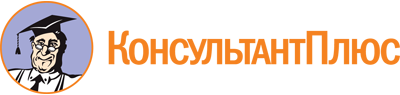 Распоряжение Губернатора Омской области от 30.12.2019 N 101-р
(ред. от 21.02.2023)
"Об отдельных вопросах реализации на территории Омской области стандарта развития конкуренции в субъектах Российской Федерации и признании утратившим силу распоряжения Губернатора Омской области от 16 ноября 2018 года N 83-р"Документ предоставлен КонсультантПлюс

www.consultant.ru

Дата сохранения: 23.06.2023
 Список изменяющих документов(в ред. Распоряжений Губернатора Омской области от 24.12.2020 N 177-р,от 15.12.2021 N 154-р, от 21.02.2023 N 16-р)Список изменяющих документов(в ред. Распоряжений Губернатора Омской области от 24.12.2020 N 177-р,от 15.12.2021 N 154-р, от 21.02.2023 N 16-р)N п/пНаименование мероприятияСрок исполненияНаименование ключевого показателя развития конкуренции (далее - Ключевой показатель) <*>Единица измеренияЦелевые значения Ключевого показателя <*> на 1 января соответствующего годаЦелевые значения Ключевого показателя <*> на 1 января соответствующего годаЦелевые значения Ключевого показателя <*> на 1 января соответствующего годаЦелевые значения Ключевого показателя <*> на 1 января соответствующего годаЦелевые значения Ключевого показателя <*> на 1 января соответствующего годаЦелевые значения Ключевого показателя <*> на 1 января соответствующего годаЦелевые значения Ключевого показателя <*> на 1 января соответствующего годаЦелевые значения Ключевого показателя <*> на 1 января соответствующего годаЦелевые значения Ключевого показателя <*> на 1 января соответствующего годаОрган, ответственный за выполнение мероприятияN п/пНаименование мероприятияСрок исполненияНаименование ключевого показателя развития конкуренции (далее - Ключевой показатель) <*>Единица измерения2018 факт2019 факт2020 факт2021 факт20222023202420252026Орган, ответственный за выполнение мероприятия1234567891011121314151. Рынок услуг дошкольного образования1. Рынок услуг дошкольного образования1. Рынок услуг дошкольного образования1. Рынок услуг дошкольного образования1. Рынок услуг дошкольного образования1. Рынок услуг дошкольного образования1. Рынок услуг дошкольного образования1. Рынок услуг дошкольного образования1. Рынок услуг дошкольного образования1. Рынок услуг дошкольного образования1. Рынок услуг дошкольного образования1. Рынок услуг дошкольного образования1. Рынок услуг дошкольного образования1. Рынок услуг дошкольного образования1. Рынок услуг дошкольного образованияКонкурентная среда на рынке услуг дошкольного образования характеризуется:- существенным доминированием числа муниципальных образовательных организаций над частными организациями;- процессами укрупнения организаций с одновременным увеличением численности контингента, пользующегося услугами дошкольного образования;- наибольшей концентрацией числа дошкольных организаций в городе Омске, наименьшей - в сельской местности.В 2018 году в данной сфере услуг осуществляли деятельность 477 организаций, в том числе 455 муниципальных и 22 частные, что составляет 95,5% и 4,5% от общего числа организаций отрасли соответственно. Кроме частных дошкольных организаций услуги дошкольного образования оказывают 5 негосударственных организаций общего образования и 16 субъектов социального предпринимательства. Удельный вес численности детей в частных дошкольных образовательных организациях в общей численности детей дошкольных образовательных организаций региона составляет в настоящее время 3,1% (общероссийский показатель ниже - 2%).Количество детей, получающих услуги дошкольного образования, составляет в Омской области более 104 тыс. человек, доступность дошкольного образования для детей в возрасте с 3 до 7 лет - 98,5%.Основными факторами, ограничивающими дальнейшее развитие частного сектора на рынке услуг дошкольного образования Омской области, являются спросовые ограничения на платные услуги дошкольного образования, а также гарантированное федеральным законодательством право родителей детей на выбор дошкольной организации.В приложении к Стандарту развития конкуренции в субъектах Российской Федерации, утвержденному распоряжением Правительства Российской Федерации от 17 апреля 2019 года N 768-р (далее - Стандарт) определена необходимость достижения в субъектах Российской Федерации к 2022 году Ключевого показателя в размере 1,6%, но не менее 1 частной организации. Согласно Методике по расчету ключевых показателей развития конкуренции в отраслях экономики в субъектах Российской Федерации, утвержденной приказом Федеральной антимонопольной службы (далее - ФАС России) от 29 августа 2018 года N 1232/18 (далее - Методика ФАС), Ключевой показатель рассчитывается как "доля обучающихся дошкольного возраста в частных образовательных организациях (в том числе в их филиалах) и у индивидуальных предпринимателей, реализующих в соответствующем субъекте Российской Федерации в отчетном периоде основные общеобразовательные программы - образовательные программы дошкольного образования, в общей численности обучающихся дошкольного возраста в образовательных организациях и у индивидуальных предпринимателей, реализующих в соответствующем субъекте Российской Федерации в отчетном периоде основные общеобразовательные программы - образовательные программы дошкольного образования". В Омской области по состоянию на 1 января 2019 года фактически сложившийся уровень Ключевого показателя составил 3% и 27 частных организаций.Несмотря на превышение в Омской области рекомендованного Стандартом уровня Ключевого показателя, исходя из высокой социальной значимости рынка, принято решение о его включении в перечень рынков и продолжении реализации мероприятий по развитию конкурентной среды на указанном рынкеКонкурентная среда на рынке услуг дошкольного образования характеризуется:- существенным доминированием числа муниципальных образовательных организаций над частными организациями;- процессами укрупнения организаций с одновременным увеличением численности контингента, пользующегося услугами дошкольного образования;- наибольшей концентрацией числа дошкольных организаций в городе Омске, наименьшей - в сельской местности.В 2018 году в данной сфере услуг осуществляли деятельность 477 организаций, в том числе 455 муниципальных и 22 частные, что составляет 95,5% и 4,5% от общего числа организаций отрасли соответственно. Кроме частных дошкольных организаций услуги дошкольного образования оказывают 5 негосударственных организаций общего образования и 16 субъектов социального предпринимательства. Удельный вес численности детей в частных дошкольных образовательных организациях в общей численности детей дошкольных образовательных организаций региона составляет в настоящее время 3,1% (общероссийский показатель ниже - 2%).Количество детей, получающих услуги дошкольного образования, составляет в Омской области более 104 тыс. человек, доступность дошкольного образования для детей в возрасте с 3 до 7 лет - 98,5%.Основными факторами, ограничивающими дальнейшее развитие частного сектора на рынке услуг дошкольного образования Омской области, являются спросовые ограничения на платные услуги дошкольного образования, а также гарантированное федеральным законодательством право родителей детей на выбор дошкольной организации.В приложении к Стандарту развития конкуренции в субъектах Российской Федерации, утвержденному распоряжением Правительства Российской Федерации от 17 апреля 2019 года N 768-р (далее - Стандарт) определена необходимость достижения в субъектах Российской Федерации к 2022 году Ключевого показателя в размере 1,6%, но не менее 1 частной организации. Согласно Методике по расчету ключевых показателей развития конкуренции в отраслях экономики в субъектах Российской Федерации, утвержденной приказом Федеральной антимонопольной службы (далее - ФАС России) от 29 августа 2018 года N 1232/18 (далее - Методика ФАС), Ключевой показатель рассчитывается как "доля обучающихся дошкольного возраста в частных образовательных организациях (в том числе в их филиалах) и у индивидуальных предпринимателей, реализующих в соответствующем субъекте Российской Федерации в отчетном периоде основные общеобразовательные программы - образовательные программы дошкольного образования, в общей численности обучающихся дошкольного возраста в образовательных организациях и у индивидуальных предпринимателей, реализующих в соответствующем субъекте Российской Федерации в отчетном периоде основные общеобразовательные программы - образовательные программы дошкольного образования". В Омской области по состоянию на 1 января 2019 года фактически сложившийся уровень Ключевого показателя составил 3% и 27 частных организаций.Несмотря на превышение в Омской области рекомендованного Стандартом уровня Ключевого показателя, исходя из высокой социальной значимости рынка, принято решение о его включении в перечень рынков и продолжении реализации мероприятий по развитию конкурентной среды на указанном рынкеКонкурентная среда на рынке услуг дошкольного образования характеризуется:- существенным доминированием числа муниципальных образовательных организаций над частными организациями;- процессами укрупнения организаций с одновременным увеличением численности контингента, пользующегося услугами дошкольного образования;- наибольшей концентрацией числа дошкольных организаций в городе Омске, наименьшей - в сельской местности.В 2018 году в данной сфере услуг осуществляли деятельность 477 организаций, в том числе 455 муниципальных и 22 частные, что составляет 95,5% и 4,5% от общего числа организаций отрасли соответственно. Кроме частных дошкольных организаций услуги дошкольного образования оказывают 5 негосударственных организаций общего образования и 16 субъектов социального предпринимательства. Удельный вес численности детей в частных дошкольных образовательных организациях в общей численности детей дошкольных образовательных организаций региона составляет в настоящее время 3,1% (общероссийский показатель ниже - 2%).Количество детей, получающих услуги дошкольного образования, составляет в Омской области более 104 тыс. человек, доступность дошкольного образования для детей в возрасте с 3 до 7 лет - 98,5%.Основными факторами, ограничивающими дальнейшее развитие частного сектора на рынке услуг дошкольного образования Омской области, являются спросовые ограничения на платные услуги дошкольного образования, а также гарантированное федеральным законодательством право родителей детей на выбор дошкольной организации.В приложении к Стандарту развития конкуренции в субъектах Российской Федерации, утвержденному распоряжением Правительства Российской Федерации от 17 апреля 2019 года N 768-р (далее - Стандарт) определена необходимость достижения в субъектах Российской Федерации к 2022 году Ключевого показателя в размере 1,6%, но не менее 1 частной организации. Согласно Методике по расчету ключевых показателей развития конкуренции в отраслях экономики в субъектах Российской Федерации, утвержденной приказом Федеральной антимонопольной службы (далее - ФАС России) от 29 августа 2018 года N 1232/18 (далее - Методика ФАС), Ключевой показатель рассчитывается как "доля обучающихся дошкольного возраста в частных образовательных организациях (в том числе в их филиалах) и у индивидуальных предпринимателей, реализующих в соответствующем субъекте Российской Федерации в отчетном периоде основные общеобразовательные программы - образовательные программы дошкольного образования, в общей численности обучающихся дошкольного возраста в образовательных организациях и у индивидуальных предпринимателей, реализующих в соответствующем субъекте Российской Федерации в отчетном периоде основные общеобразовательные программы - образовательные программы дошкольного образования". В Омской области по состоянию на 1 января 2019 года фактически сложившийся уровень Ключевого показателя составил 3% и 27 частных организаций.Несмотря на превышение в Омской области рекомендованного Стандартом уровня Ключевого показателя, исходя из высокой социальной значимости рынка, принято решение о его включении в перечень рынков и продолжении реализации мероприятий по развитию конкурентной среды на указанном рынкеКонкурентная среда на рынке услуг дошкольного образования характеризуется:- существенным доминированием числа муниципальных образовательных организаций над частными организациями;- процессами укрупнения организаций с одновременным увеличением численности контингента, пользующегося услугами дошкольного образования;- наибольшей концентрацией числа дошкольных организаций в городе Омске, наименьшей - в сельской местности.В 2018 году в данной сфере услуг осуществляли деятельность 477 организаций, в том числе 455 муниципальных и 22 частные, что составляет 95,5% и 4,5% от общего числа организаций отрасли соответственно. Кроме частных дошкольных организаций услуги дошкольного образования оказывают 5 негосударственных организаций общего образования и 16 субъектов социального предпринимательства. Удельный вес численности детей в частных дошкольных образовательных организациях в общей численности детей дошкольных образовательных организаций региона составляет в настоящее время 3,1% (общероссийский показатель ниже - 2%).Количество детей, получающих услуги дошкольного образования, составляет в Омской области более 104 тыс. человек, доступность дошкольного образования для детей в возрасте с 3 до 7 лет - 98,5%.Основными факторами, ограничивающими дальнейшее развитие частного сектора на рынке услуг дошкольного образования Омской области, являются спросовые ограничения на платные услуги дошкольного образования, а также гарантированное федеральным законодательством право родителей детей на выбор дошкольной организации.В приложении к Стандарту развития конкуренции в субъектах Российской Федерации, утвержденному распоряжением Правительства Российской Федерации от 17 апреля 2019 года N 768-р (далее - Стандарт) определена необходимость достижения в субъектах Российской Федерации к 2022 году Ключевого показателя в размере 1,6%, но не менее 1 частной организации. Согласно Методике по расчету ключевых показателей развития конкуренции в отраслях экономики в субъектах Российской Федерации, утвержденной приказом Федеральной антимонопольной службы (далее - ФАС России) от 29 августа 2018 года N 1232/18 (далее - Методика ФАС), Ключевой показатель рассчитывается как "доля обучающихся дошкольного возраста в частных образовательных организациях (в том числе в их филиалах) и у индивидуальных предпринимателей, реализующих в соответствующем субъекте Российской Федерации в отчетном периоде основные общеобразовательные программы - образовательные программы дошкольного образования, в общей численности обучающихся дошкольного возраста в образовательных организациях и у индивидуальных предпринимателей, реализующих в соответствующем субъекте Российской Федерации в отчетном периоде основные общеобразовательные программы - образовательные программы дошкольного образования". В Омской области по состоянию на 1 января 2019 года фактически сложившийся уровень Ключевого показателя составил 3% и 27 частных организаций.Несмотря на превышение в Омской области рекомендованного Стандартом уровня Ключевого показателя, исходя из высокой социальной значимости рынка, принято решение о его включении в перечень рынков и продолжении реализации мероприятий по развитию конкурентной среды на указанном рынкеКонкурентная среда на рынке услуг дошкольного образования характеризуется:- существенным доминированием числа муниципальных образовательных организаций над частными организациями;- процессами укрупнения организаций с одновременным увеличением численности контингента, пользующегося услугами дошкольного образования;- наибольшей концентрацией числа дошкольных организаций в городе Омске, наименьшей - в сельской местности.В 2018 году в данной сфере услуг осуществляли деятельность 477 организаций, в том числе 455 муниципальных и 22 частные, что составляет 95,5% и 4,5% от общего числа организаций отрасли соответственно. Кроме частных дошкольных организаций услуги дошкольного образования оказывают 5 негосударственных организаций общего образования и 16 субъектов социального предпринимательства. Удельный вес численности детей в частных дошкольных образовательных организациях в общей численности детей дошкольных образовательных организаций региона составляет в настоящее время 3,1% (общероссийский показатель ниже - 2%).Количество детей, получающих услуги дошкольного образования, составляет в Омской области более 104 тыс. человек, доступность дошкольного образования для детей в возрасте с 3 до 7 лет - 98,5%.Основными факторами, ограничивающими дальнейшее развитие частного сектора на рынке услуг дошкольного образования Омской области, являются спросовые ограничения на платные услуги дошкольного образования, а также гарантированное федеральным законодательством право родителей детей на выбор дошкольной организации.В приложении к Стандарту развития конкуренции в субъектах Российской Федерации, утвержденному распоряжением Правительства Российской Федерации от 17 апреля 2019 года N 768-р (далее - Стандарт) определена необходимость достижения в субъектах Российской Федерации к 2022 году Ключевого показателя в размере 1,6%, но не менее 1 частной организации. Согласно Методике по расчету ключевых показателей развития конкуренции в отраслях экономики в субъектах Российской Федерации, утвержденной приказом Федеральной антимонопольной службы (далее - ФАС России) от 29 августа 2018 года N 1232/18 (далее - Методика ФАС), Ключевой показатель рассчитывается как "доля обучающихся дошкольного возраста в частных образовательных организациях (в том числе в их филиалах) и у индивидуальных предпринимателей, реализующих в соответствующем субъекте Российской Федерации в отчетном периоде основные общеобразовательные программы - образовательные программы дошкольного образования, в общей численности обучающихся дошкольного возраста в образовательных организациях и у индивидуальных предпринимателей, реализующих в соответствующем субъекте Российской Федерации в отчетном периоде основные общеобразовательные программы - образовательные программы дошкольного образования". В Омской области по состоянию на 1 января 2019 года фактически сложившийся уровень Ключевого показателя составил 3% и 27 частных организаций.Несмотря на превышение в Омской области рекомендованного Стандартом уровня Ключевого показателя, исходя из высокой социальной значимости рынка, принято решение о его включении в перечень рынков и продолжении реализации мероприятий по развитию конкурентной среды на указанном рынкеКонкурентная среда на рынке услуг дошкольного образования характеризуется:- существенным доминированием числа муниципальных образовательных организаций над частными организациями;- процессами укрупнения организаций с одновременным увеличением численности контингента, пользующегося услугами дошкольного образования;- наибольшей концентрацией числа дошкольных организаций в городе Омске, наименьшей - в сельской местности.В 2018 году в данной сфере услуг осуществляли деятельность 477 организаций, в том числе 455 муниципальных и 22 частные, что составляет 95,5% и 4,5% от общего числа организаций отрасли соответственно. Кроме частных дошкольных организаций услуги дошкольного образования оказывают 5 негосударственных организаций общего образования и 16 субъектов социального предпринимательства. Удельный вес численности детей в частных дошкольных образовательных организациях в общей численности детей дошкольных образовательных организаций региона составляет в настоящее время 3,1% (общероссийский показатель ниже - 2%).Количество детей, получающих услуги дошкольного образования, составляет в Омской области более 104 тыс. человек, доступность дошкольного образования для детей в возрасте с 3 до 7 лет - 98,5%.Основными факторами, ограничивающими дальнейшее развитие частного сектора на рынке услуг дошкольного образования Омской области, являются спросовые ограничения на платные услуги дошкольного образования, а также гарантированное федеральным законодательством право родителей детей на выбор дошкольной организации.В приложении к Стандарту развития конкуренции в субъектах Российской Федерации, утвержденному распоряжением Правительства Российской Федерации от 17 апреля 2019 года N 768-р (далее - Стандарт) определена необходимость достижения в субъектах Российской Федерации к 2022 году Ключевого показателя в размере 1,6%, но не менее 1 частной организации. Согласно Методике по расчету ключевых показателей развития конкуренции в отраслях экономики в субъектах Российской Федерации, утвержденной приказом Федеральной антимонопольной службы (далее - ФАС России) от 29 августа 2018 года N 1232/18 (далее - Методика ФАС), Ключевой показатель рассчитывается как "доля обучающихся дошкольного возраста в частных образовательных организациях (в том числе в их филиалах) и у индивидуальных предпринимателей, реализующих в соответствующем субъекте Российской Федерации в отчетном периоде основные общеобразовательные программы - образовательные программы дошкольного образования, в общей численности обучающихся дошкольного возраста в образовательных организациях и у индивидуальных предпринимателей, реализующих в соответствующем субъекте Российской Федерации в отчетном периоде основные общеобразовательные программы - образовательные программы дошкольного образования". В Омской области по состоянию на 1 января 2019 года фактически сложившийся уровень Ключевого показателя составил 3% и 27 частных организаций.Несмотря на превышение в Омской области рекомендованного Стандартом уровня Ключевого показателя, исходя из высокой социальной значимости рынка, принято решение о его включении в перечень рынков и продолжении реализации мероприятий по развитию конкурентной среды на указанном рынкеКонкурентная среда на рынке услуг дошкольного образования характеризуется:- существенным доминированием числа муниципальных образовательных организаций над частными организациями;- процессами укрупнения организаций с одновременным увеличением численности контингента, пользующегося услугами дошкольного образования;- наибольшей концентрацией числа дошкольных организаций в городе Омске, наименьшей - в сельской местности.В 2018 году в данной сфере услуг осуществляли деятельность 477 организаций, в том числе 455 муниципальных и 22 частные, что составляет 95,5% и 4,5% от общего числа организаций отрасли соответственно. Кроме частных дошкольных организаций услуги дошкольного образования оказывают 5 негосударственных организаций общего образования и 16 субъектов социального предпринимательства. Удельный вес численности детей в частных дошкольных образовательных организациях в общей численности детей дошкольных образовательных организаций региона составляет в настоящее время 3,1% (общероссийский показатель ниже - 2%).Количество детей, получающих услуги дошкольного образования, составляет в Омской области более 104 тыс. человек, доступность дошкольного образования для детей в возрасте с 3 до 7 лет - 98,5%.Основными факторами, ограничивающими дальнейшее развитие частного сектора на рынке услуг дошкольного образования Омской области, являются спросовые ограничения на платные услуги дошкольного образования, а также гарантированное федеральным законодательством право родителей детей на выбор дошкольной организации.В приложении к Стандарту развития конкуренции в субъектах Российской Федерации, утвержденному распоряжением Правительства Российской Федерации от 17 апреля 2019 года N 768-р (далее - Стандарт) определена необходимость достижения в субъектах Российской Федерации к 2022 году Ключевого показателя в размере 1,6%, но не менее 1 частной организации. Согласно Методике по расчету ключевых показателей развития конкуренции в отраслях экономики в субъектах Российской Федерации, утвержденной приказом Федеральной антимонопольной службы (далее - ФАС России) от 29 августа 2018 года N 1232/18 (далее - Методика ФАС), Ключевой показатель рассчитывается как "доля обучающихся дошкольного возраста в частных образовательных организациях (в том числе в их филиалах) и у индивидуальных предпринимателей, реализующих в соответствующем субъекте Российской Федерации в отчетном периоде основные общеобразовательные программы - образовательные программы дошкольного образования, в общей численности обучающихся дошкольного возраста в образовательных организациях и у индивидуальных предпринимателей, реализующих в соответствующем субъекте Российской Федерации в отчетном периоде основные общеобразовательные программы - образовательные программы дошкольного образования". В Омской области по состоянию на 1 января 2019 года фактически сложившийся уровень Ключевого показателя составил 3% и 27 частных организаций.Несмотря на превышение в Омской области рекомендованного Стандартом уровня Ключевого показателя, исходя из высокой социальной значимости рынка, принято решение о его включении в перечень рынков и продолжении реализации мероприятий по развитию конкурентной среды на указанном рынкеКонкурентная среда на рынке услуг дошкольного образования характеризуется:- существенным доминированием числа муниципальных образовательных организаций над частными организациями;- процессами укрупнения организаций с одновременным увеличением численности контингента, пользующегося услугами дошкольного образования;- наибольшей концентрацией числа дошкольных организаций в городе Омске, наименьшей - в сельской местности.В 2018 году в данной сфере услуг осуществляли деятельность 477 организаций, в том числе 455 муниципальных и 22 частные, что составляет 95,5% и 4,5% от общего числа организаций отрасли соответственно. Кроме частных дошкольных организаций услуги дошкольного образования оказывают 5 негосударственных организаций общего образования и 16 субъектов социального предпринимательства. Удельный вес численности детей в частных дошкольных образовательных организациях в общей численности детей дошкольных образовательных организаций региона составляет в настоящее время 3,1% (общероссийский показатель ниже - 2%).Количество детей, получающих услуги дошкольного образования, составляет в Омской области более 104 тыс. человек, доступность дошкольного образования для детей в возрасте с 3 до 7 лет - 98,5%.Основными факторами, ограничивающими дальнейшее развитие частного сектора на рынке услуг дошкольного образования Омской области, являются спросовые ограничения на платные услуги дошкольного образования, а также гарантированное федеральным законодательством право родителей детей на выбор дошкольной организации.В приложении к Стандарту развития конкуренции в субъектах Российской Федерации, утвержденному распоряжением Правительства Российской Федерации от 17 апреля 2019 года N 768-р (далее - Стандарт) определена необходимость достижения в субъектах Российской Федерации к 2022 году Ключевого показателя в размере 1,6%, но не менее 1 частной организации. Согласно Методике по расчету ключевых показателей развития конкуренции в отраслях экономики в субъектах Российской Федерации, утвержденной приказом Федеральной антимонопольной службы (далее - ФАС России) от 29 августа 2018 года N 1232/18 (далее - Методика ФАС), Ключевой показатель рассчитывается как "доля обучающихся дошкольного возраста в частных образовательных организациях (в том числе в их филиалах) и у индивидуальных предпринимателей, реализующих в соответствующем субъекте Российской Федерации в отчетном периоде основные общеобразовательные программы - образовательные программы дошкольного образования, в общей численности обучающихся дошкольного возраста в образовательных организациях и у индивидуальных предпринимателей, реализующих в соответствующем субъекте Российской Федерации в отчетном периоде основные общеобразовательные программы - образовательные программы дошкольного образования". В Омской области по состоянию на 1 января 2019 года фактически сложившийся уровень Ключевого показателя составил 3% и 27 частных организаций.Несмотря на превышение в Омской области рекомендованного Стандартом уровня Ключевого показателя, исходя из высокой социальной значимости рынка, принято решение о его включении в перечень рынков и продолжении реализации мероприятий по развитию конкурентной среды на указанном рынкеКонкурентная среда на рынке услуг дошкольного образования характеризуется:- существенным доминированием числа муниципальных образовательных организаций над частными организациями;- процессами укрупнения организаций с одновременным увеличением численности контингента, пользующегося услугами дошкольного образования;- наибольшей концентрацией числа дошкольных организаций в городе Омске, наименьшей - в сельской местности.В 2018 году в данной сфере услуг осуществляли деятельность 477 организаций, в том числе 455 муниципальных и 22 частные, что составляет 95,5% и 4,5% от общего числа организаций отрасли соответственно. Кроме частных дошкольных организаций услуги дошкольного образования оказывают 5 негосударственных организаций общего образования и 16 субъектов социального предпринимательства. Удельный вес численности детей в частных дошкольных образовательных организациях в общей численности детей дошкольных образовательных организаций региона составляет в настоящее время 3,1% (общероссийский показатель ниже - 2%).Количество детей, получающих услуги дошкольного образования, составляет в Омской области более 104 тыс. человек, доступность дошкольного образования для детей в возрасте с 3 до 7 лет - 98,5%.Основными факторами, ограничивающими дальнейшее развитие частного сектора на рынке услуг дошкольного образования Омской области, являются спросовые ограничения на платные услуги дошкольного образования, а также гарантированное федеральным законодательством право родителей детей на выбор дошкольной организации.В приложении к Стандарту развития конкуренции в субъектах Российской Федерации, утвержденному распоряжением Правительства Российской Федерации от 17 апреля 2019 года N 768-р (далее - Стандарт) определена необходимость достижения в субъектах Российской Федерации к 2022 году Ключевого показателя в размере 1,6%, но не менее 1 частной организации. Согласно Методике по расчету ключевых показателей развития конкуренции в отраслях экономики в субъектах Российской Федерации, утвержденной приказом Федеральной антимонопольной службы (далее - ФАС России) от 29 августа 2018 года N 1232/18 (далее - Методика ФАС), Ключевой показатель рассчитывается как "доля обучающихся дошкольного возраста в частных образовательных организациях (в том числе в их филиалах) и у индивидуальных предпринимателей, реализующих в соответствующем субъекте Российской Федерации в отчетном периоде основные общеобразовательные программы - образовательные программы дошкольного образования, в общей численности обучающихся дошкольного возраста в образовательных организациях и у индивидуальных предпринимателей, реализующих в соответствующем субъекте Российской Федерации в отчетном периоде основные общеобразовательные программы - образовательные программы дошкольного образования". В Омской области по состоянию на 1 января 2019 года фактически сложившийся уровень Ключевого показателя составил 3% и 27 частных организаций.Несмотря на превышение в Омской области рекомендованного Стандартом уровня Ключевого показателя, исходя из высокой социальной значимости рынка, принято решение о его включении в перечень рынков и продолжении реализации мероприятий по развитию конкурентной среды на указанном рынкеКонкурентная среда на рынке услуг дошкольного образования характеризуется:- существенным доминированием числа муниципальных образовательных организаций над частными организациями;- процессами укрупнения организаций с одновременным увеличением численности контингента, пользующегося услугами дошкольного образования;- наибольшей концентрацией числа дошкольных организаций в городе Омске, наименьшей - в сельской местности.В 2018 году в данной сфере услуг осуществляли деятельность 477 организаций, в том числе 455 муниципальных и 22 частные, что составляет 95,5% и 4,5% от общего числа организаций отрасли соответственно. Кроме частных дошкольных организаций услуги дошкольного образования оказывают 5 негосударственных организаций общего образования и 16 субъектов социального предпринимательства. Удельный вес численности детей в частных дошкольных образовательных организациях в общей численности детей дошкольных образовательных организаций региона составляет в настоящее время 3,1% (общероссийский показатель ниже - 2%).Количество детей, получающих услуги дошкольного образования, составляет в Омской области более 104 тыс. человек, доступность дошкольного образования для детей в возрасте с 3 до 7 лет - 98,5%.Основными факторами, ограничивающими дальнейшее развитие частного сектора на рынке услуг дошкольного образования Омской области, являются спросовые ограничения на платные услуги дошкольного образования, а также гарантированное федеральным законодательством право родителей детей на выбор дошкольной организации.В приложении к Стандарту развития конкуренции в субъектах Российской Федерации, утвержденному распоряжением Правительства Российской Федерации от 17 апреля 2019 года N 768-р (далее - Стандарт) определена необходимость достижения в субъектах Российской Федерации к 2022 году Ключевого показателя в размере 1,6%, но не менее 1 частной организации. Согласно Методике по расчету ключевых показателей развития конкуренции в отраслях экономики в субъектах Российской Федерации, утвержденной приказом Федеральной антимонопольной службы (далее - ФАС России) от 29 августа 2018 года N 1232/18 (далее - Методика ФАС), Ключевой показатель рассчитывается как "доля обучающихся дошкольного возраста в частных образовательных организациях (в том числе в их филиалах) и у индивидуальных предпринимателей, реализующих в соответствующем субъекте Российской Федерации в отчетном периоде основные общеобразовательные программы - образовательные программы дошкольного образования, в общей численности обучающихся дошкольного возраста в образовательных организациях и у индивидуальных предпринимателей, реализующих в соответствующем субъекте Российской Федерации в отчетном периоде основные общеобразовательные программы - образовательные программы дошкольного образования". В Омской области по состоянию на 1 января 2019 года фактически сложившийся уровень Ключевого показателя составил 3% и 27 частных организаций.Несмотря на превышение в Омской области рекомендованного Стандартом уровня Ключевого показателя, исходя из высокой социальной значимости рынка, принято решение о его включении в перечень рынков и продолжении реализации мероприятий по развитию конкурентной среды на указанном рынкеКонкурентная среда на рынке услуг дошкольного образования характеризуется:- существенным доминированием числа муниципальных образовательных организаций над частными организациями;- процессами укрупнения организаций с одновременным увеличением численности контингента, пользующегося услугами дошкольного образования;- наибольшей концентрацией числа дошкольных организаций в городе Омске, наименьшей - в сельской местности.В 2018 году в данной сфере услуг осуществляли деятельность 477 организаций, в том числе 455 муниципальных и 22 частные, что составляет 95,5% и 4,5% от общего числа организаций отрасли соответственно. Кроме частных дошкольных организаций услуги дошкольного образования оказывают 5 негосударственных организаций общего образования и 16 субъектов социального предпринимательства. Удельный вес численности детей в частных дошкольных образовательных организациях в общей численности детей дошкольных образовательных организаций региона составляет в настоящее время 3,1% (общероссийский показатель ниже - 2%).Количество детей, получающих услуги дошкольного образования, составляет в Омской области более 104 тыс. человек, доступность дошкольного образования для детей в возрасте с 3 до 7 лет - 98,5%.Основными факторами, ограничивающими дальнейшее развитие частного сектора на рынке услуг дошкольного образования Омской области, являются спросовые ограничения на платные услуги дошкольного образования, а также гарантированное федеральным законодательством право родителей детей на выбор дошкольной организации.В приложении к Стандарту развития конкуренции в субъектах Российской Федерации, утвержденному распоряжением Правительства Российской Федерации от 17 апреля 2019 года N 768-р (далее - Стандарт) определена необходимость достижения в субъектах Российской Федерации к 2022 году Ключевого показателя в размере 1,6%, но не менее 1 частной организации. Согласно Методике по расчету ключевых показателей развития конкуренции в отраслях экономики в субъектах Российской Федерации, утвержденной приказом Федеральной антимонопольной службы (далее - ФАС России) от 29 августа 2018 года N 1232/18 (далее - Методика ФАС), Ключевой показатель рассчитывается как "доля обучающихся дошкольного возраста в частных образовательных организациях (в том числе в их филиалах) и у индивидуальных предпринимателей, реализующих в соответствующем субъекте Российской Федерации в отчетном периоде основные общеобразовательные программы - образовательные программы дошкольного образования, в общей численности обучающихся дошкольного возраста в образовательных организациях и у индивидуальных предпринимателей, реализующих в соответствующем субъекте Российской Федерации в отчетном периоде основные общеобразовательные программы - образовательные программы дошкольного образования". В Омской области по состоянию на 1 января 2019 года фактически сложившийся уровень Ключевого показателя составил 3% и 27 частных организаций.Несмотря на превышение в Омской области рекомендованного Стандартом уровня Ключевого показателя, исходя из высокой социальной значимости рынка, принято решение о его включении в перечень рынков и продолжении реализации мероприятий по развитию конкурентной среды на указанном рынкеКонкурентная среда на рынке услуг дошкольного образования характеризуется:- существенным доминированием числа муниципальных образовательных организаций над частными организациями;- процессами укрупнения организаций с одновременным увеличением численности контингента, пользующегося услугами дошкольного образования;- наибольшей концентрацией числа дошкольных организаций в городе Омске, наименьшей - в сельской местности.В 2018 году в данной сфере услуг осуществляли деятельность 477 организаций, в том числе 455 муниципальных и 22 частные, что составляет 95,5% и 4,5% от общего числа организаций отрасли соответственно. Кроме частных дошкольных организаций услуги дошкольного образования оказывают 5 негосударственных организаций общего образования и 16 субъектов социального предпринимательства. Удельный вес численности детей в частных дошкольных образовательных организациях в общей численности детей дошкольных образовательных организаций региона составляет в настоящее время 3,1% (общероссийский показатель ниже - 2%).Количество детей, получающих услуги дошкольного образования, составляет в Омской области более 104 тыс. человек, доступность дошкольного образования для детей в возрасте с 3 до 7 лет - 98,5%.Основными факторами, ограничивающими дальнейшее развитие частного сектора на рынке услуг дошкольного образования Омской области, являются спросовые ограничения на платные услуги дошкольного образования, а также гарантированное федеральным законодательством право родителей детей на выбор дошкольной организации.В приложении к Стандарту развития конкуренции в субъектах Российской Федерации, утвержденному распоряжением Правительства Российской Федерации от 17 апреля 2019 года N 768-р (далее - Стандарт) определена необходимость достижения в субъектах Российской Федерации к 2022 году Ключевого показателя в размере 1,6%, но не менее 1 частной организации. Согласно Методике по расчету ключевых показателей развития конкуренции в отраслях экономики в субъектах Российской Федерации, утвержденной приказом Федеральной антимонопольной службы (далее - ФАС России) от 29 августа 2018 года N 1232/18 (далее - Методика ФАС), Ключевой показатель рассчитывается как "доля обучающихся дошкольного возраста в частных образовательных организациях (в том числе в их филиалах) и у индивидуальных предпринимателей, реализующих в соответствующем субъекте Российской Федерации в отчетном периоде основные общеобразовательные программы - образовательные программы дошкольного образования, в общей численности обучающихся дошкольного возраста в образовательных организациях и у индивидуальных предпринимателей, реализующих в соответствующем субъекте Российской Федерации в отчетном периоде основные общеобразовательные программы - образовательные программы дошкольного образования". В Омской области по состоянию на 1 января 2019 года фактически сложившийся уровень Ключевого показателя составил 3% и 27 частных организаций.Несмотря на превышение в Омской области рекомендованного Стандартом уровня Ключевого показателя, исходя из высокой социальной значимости рынка, принято решение о его включении в перечень рынков и продолжении реализации мероприятий по развитию конкурентной среды на указанном рынкеКонкурентная среда на рынке услуг дошкольного образования характеризуется:- существенным доминированием числа муниципальных образовательных организаций над частными организациями;- процессами укрупнения организаций с одновременным увеличением численности контингента, пользующегося услугами дошкольного образования;- наибольшей концентрацией числа дошкольных организаций в городе Омске, наименьшей - в сельской местности.В 2018 году в данной сфере услуг осуществляли деятельность 477 организаций, в том числе 455 муниципальных и 22 частные, что составляет 95,5% и 4,5% от общего числа организаций отрасли соответственно. Кроме частных дошкольных организаций услуги дошкольного образования оказывают 5 негосударственных организаций общего образования и 16 субъектов социального предпринимательства. Удельный вес численности детей в частных дошкольных образовательных организациях в общей численности детей дошкольных образовательных организаций региона составляет в настоящее время 3,1% (общероссийский показатель ниже - 2%).Количество детей, получающих услуги дошкольного образования, составляет в Омской области более 104 тыс. человек, доступность дошкольного образования для детей в возрасте с 3 до 7 лет - 98,5%.Основными факторами, ограничивающими дальнейшее развитие частного сектора на рынке услуг дошкольного образования Омской области, являются спросовые ограничения на платные услуги дошкольного образования, а также гарантированное федеральным законодательством право родителей детей на выбор дошкольной организации.В приложении к Стандарту развития конкуренции в субъектах Российской Федерации, утвержденному распоряжением Правительства Российской Федерации от 17 апреля 2019 года N 768-р (далее - Стандарт) определена необходимость достижения в субъектах Российской Федерации к 2022 году Ключевого показателя в размере 1,6%, но не менее 1 частной организации. Согласно Методике по расчету ключевых показателей развития конкуренции в отраслях экономики в субъектах Российской Федерации, утвержденной приказом Федеральной антимонопольной службы (далее - ФАС России) от 29 августа 2018 года N 1232/18 (далее - Методика ФАС), Ключевой показатель рассчитывается как "доля обучающихся дошкольного возраста в частных образовательных организациях (в том числе в их филиалах) и у индивидуальных предпринимателей, реализующих в соответствующем субъекте Российской Федерации в отчетном периоде основные общеобразовательные программы - образовательные программы дошкольного образования, в общей численности обучающихся дошкольного возраста в образовательных организациях и у индивидуальных предпринимателей, реализующих в соответствующем субъекте Российской Федерации в отчетном периоде основные общеобразовательные программы - образовательные программы дошкольного образования". В Омской области по состоянию на 1 января 2019 года фактически сложившийся уровень Ключевого показателя составил 3% и 27 частных организаций.Несмотря на превышение в Омской области рекомендованного Стандартом уровня Ключевого показателя, исходя из высокой социальной значимости рынка, принято решение о его включении в перечень рынков и продолжении реализации мероприятий по развитию конкурентной среды на указанном рынкеКонкурентная среда на рынке услуг дошкольного образования характеризуется:- существенным доминированием числа муниципальных образовательных организаций над частными организациями;- процессами укрупнения организаций с одновременным увеличением численности контингента, пользующегося услугами дошкольного образования;- наибольшей концентрацией числа дошкольных организаций в городе Омске, наименьшей - в сельской местности.В 2018 году в данной сфере услуг осуществляли деятельность 477 организаций, в том числе 455 муниципальных и 22 частные, что составляет 95,5% и 4,5% от общего числа организаций отрасли соответственно. Кроме частных дошкольных организаций услуги дошкольного образования оказывают 5 негосударственных организаций общего образования и 16 субъектов социального предпринимательства. Удельный вес численности детей в частных дошкольных образовательных организациях в общей численности детей дошкольных образовательных организаций региона составляет в настоящее время 3,1% (общероссийский показатель ниже - 2%).Количество детей, получающих услуги дошкольного образования, составляет в Омской области более 104 тыс. человек, доступность дошкольного образования для детей в возрасте с 3 до 7 лет - 98,5%.Основными факторами, ограничивающими дальнейшее развитие частного сектора на рынке услуг дошкольного образования Омской области, являются спросовые ограничения на платные услуги дошкольного образования, а также гарантированное федеральным законодательством право родителей детей на выбор дошкольной организации.В приложении к Стандарту развития конкуренции в субъектах Российской Федерации, утвержденному распоряжением Правительства Российской Федерации от 17 апреля 2019 года N 768-р (далее - Стандарт) определена необходимость достижения в субъектах Российской Федерации к 2022 году Ключевого показателя в размере 1,6%, но не менее 1 частной организации. Согласно Методике по расчету ключевых показателей развития конкуренции в отраслях экономики в субъектах Российской Федерации, утвержденной приказом Федеральной антимонопольной службы (далее - ФАС России) от 29 августа 2018 года N 1232/18 (далее - Методика ФАС), Ключевой показатель рассчитывается как "доля обучающихся дошкольного возраста в частных образовательных организациях (в том числе в их филиалах) и у индивидуальных предпринимателей, реализующих в соответствующем субъекте Российской Федерации в отчетном периоде основные общеобразовательные программы - образовательные программы дошкольного образования, в общей численности обучающихся дошкольного возраста в образовательных организациях и у индивидуальных предпринимателей, реализующих в соответствующем субъекте Российской Федерации в отчетном периоде основные общеобразовательные программы - образовательные программы дошкольного образования". В Омской области по состоянию на 1 января 2019 года фактически сложившийся уровень Ключевого показателя составил 3% и 27 частных организаций.Несмотря на превышение в Омской области рекомендованного Стандартом уровня Ключевого показателя, исходя из высокой социальной значимости рынка, принято решение о его включении в перечень рынков и продолжении реализации мероприятий по развитию конкурентной среды на указанном рынкеКонкурентная среда на рынке услуг дошкольного образования характеризуется:- существенным доминированием числа муниципальных образовательных организаций над частными организациями;- процессами укрупнения организаций с одновременным увеличением численности контингента, пользующегося услугами дошкольного образования;- наибольшей концентрацией числа дошкольных организаций в городе Омске, наименьшей - в сельской местности.В 2018 году в данной сфере услуг осуществляли деятельность 477 организаций, в том числе 455 муниципальных и 22 частные, что составляет 95,5% и 4,5% от общего числа организаций отрасли соответственно. Кроме частных дошкольных организаций услуги дошкольного образования оказывают 5 негосударственных организаций общего образования и 16 субъектов социального предпринимательства. Удельный вес численности детей в частных дошкольных образовательных организациях в общей численности детей дошкольных образовательных организаций региона составляет в настоящее время 3,1% (общероссийский показатель ниже - 2%).Количество детей, получающих услуги дошкольного образования, составляет в Омской области более 104 тыс. человек, доступность дошкольного образования для детей в возрасте с 3 до 7 лет - 98,5%.Основными факторами, ограничивающими дальнейшее развитие частного сектора на рынке услуг дошкольного образования Омской области, являются спросовые ограничения на платные услуги дошкольного образования, а также гарантированное федеральным законодательством право родителей детей на выбор дошкольной организации.В приложении к Стандарту развития конкуренции в субъектах Российской Федерации, утвержденному распоряжением Правительства Российской Федерации от 17 апреля 2019 года N 768-р (далее - Стандарт) определена необходимость достижения в субъектах Российской Федерации к 2022 году Ключевого показателя в размере 1,6%, но не менее 1 частной организации. Согласно Методике по расчету ключевых показателей развития конкуренции в отраслях экономики в субъектах Российской Федерации, утвержденной приказом Федеральной антимонопольной службы (далее - ФАС России) от 29 августа 2018 года N 1232/18 (далее - Методика ФАС), Ключевой показатель рассчитывается как "доля обучающихся дошкольного возраста в частных образовательных организациях (в том числе в их филиалах) и у индивидуальных предпринимателей, реализующих в соответствующем субъекте Российской Федерации в отчетном периоде основные общеобразовательные программы - образовательные программы дошкольного образования, в общей численности обучающихся дошкольного возраста в образовательных организациях и у индивидуальных предпринимателей, реализующих в соответствующем субъекте Российской Федерации в отчетном периоде основные общеобразовательные программы - образовательные программы дошкольного образования". В Омской области по состоянию на 1 января 2019 года фактически сложившийся уровень Ключевого показателя составил 3% и 27 частных организаций.Несмотря на превышение в Омской области рекомендованного Стандартом уровня Ключевого показателя, исходя из высокой социальной значимости рынка, принято решение о его включении в перечень рынков и продолжении реализации мероприятий по развитию конкурентной среды на указанном рынке(в ред. Распоряжения Губернатора Омской области от 15.12.2021 N 154-р)(в ред. Распоряжения Губернатора Омской области от 15.12.2021 N 154-р)(в ред. Распоряжения Губернатора Омской области от 15.12.2021 N 154-р)(в ред. Распоряжения Губернатора Омской области от 15.12.2021 N 154-р)(в ред. Распоряжения Губернатора Омской области от 15.12.2021 N 154-р)(в ред. Распоряжения Губернатора Омской области от 15.12.2021 N 154-р)(в ред. Распоряжения Губернатора Омской области от 15.12.2021 N 154-р)(в ред. Распоряжения Губернатора Омской области от 15.12.2021 N 154-р)(в ред. Распоряжения Губернатора Омской области от 15.12.2021 N 154-р)(в ред. Распоряжения Губернатора Омской области от 15.12.2021 N 154-р)(в ред. Распоряжения Губернатора Омской области от 15.12.2021 N 154-р)(в ред. Распоряжения Губернатора Омской области от 15.12.2021 N 154-р)(в ред. Распоряжения Губернатора Омской области от 15.12.2021 N 154-р)(в ред. Распоряжения Губернатора Омской области от 15.12.2021 N 154-р)(в ред. Распоряжения Губернатора Омской области от 15.12.2021 N 154-р)1.1Создание условий для развития конкуренции на рынке услуг дошкольного образования, увеличения присутствия на рынке частных организаций2019 - 2025 годыДоля обучающихся дошкольного возраста в частных образовательных организациях, у индивидуальных предпринимателей, реализующих основные общеобразовательные программы - образовательные программы дошкольного образования, в общей численности обучающихся дошкольного возраста в образовательных организациях, у индивидуальных предпринимателей, реализующих основные общеобразовательные программы - образовательные программы дошкольного образованияпроцентов3,03,13,23,53,63,73,83,94Министерство образования Омской области (далее - Минобразования), Министерство экономики Омской области (далее - Минэкономики) во взаимодействии с органами местного самоуправления Омской области (далее - ОМСУ) в соответствии с законодательством(п. 1.1 в ред. Распоряжения Губернатора Омской области от 15.12.2021 N 154-р)(п. 1.1 в ред. Распоряжения Губернатора Омской области от 15.12.2021 N 154-р)(п. 1.1 в ред. Распоряжения Губернатора Омской области от 15.12.2021 N 154-р)(п. 1.1 в ред. Распоряжения Губернатора Омской области от 15.12.2021 N 154-р)(п. 1.1 в ред. Распоряжения Губернатора Омской области от 15.12.2021 N 154-р)(п. 1.1 в ред. Распоряжения Губернатора Омской области от 15.12.2021 N 154-р)(п. 1.1 в ред. Распоряжения Губернатора Омской области от 15.12.2021 N 154-р)(п. 1.1 в ред. Распоряжения Губернатора Омской области от 15.12.2021 N 154-р)(п. 1.1 в ред. Распоряжения Губернатора Омской области от 15.12.2021 N 154-р)(п. 1.1 в ред. Распоряжения Губернатора Омской области от 15.12.2021 N 154-р)(п. 1.1 в ред. Распоряжения Губернатора Омской области от 15.12.2021 N 154-р)(п. 1.1 в ред. Распоряжения Губернатора Омской области от 15.12.2021 N 154-р)(п. 1.1 в ред. Распоряжения Губернатора Омской области от 15.12.2021 N 154-р)(п. 1.1 в ред. Распоряжения Губернатора Омской области от 15.12.2021 N 154-р)(п. 1.1 в ред. Распоряжения Губернатора Омской области от 15.12.2021 N 154-р)1.2Создание благоприятных условий для осуществления деятельности на рынке услуг дошкольного образования частных организаций2019 - 2025 годыКоличество частных образовательных организаций на рынке услуг дошкольного образованияединиц374344575757575757Минобразования, Минэкономики во взаимодействии с ОМСУ в соответствии с законодательством(п. 1.2 в ред. Распоряжения Губернатора Омской области от 15.12.2021 N 154-р)(п. 1.2 в ред. Распоряжения Губернатора Омской области от 15.12.2021 N 154-р)(п. 1.2 в ред. Распоряжения Губернатора Омской области от 15.12.2021 N 154-р)(п. 1.2 в ред. Распоряжения Губернатора Омской области от 15.12.2021 N 154-р)(п. 1.2 в ред. Распоряжения Губернатора Омской области от 15.12.2021 N 154-р)(п. 1.2 в ред. Распоряжения Губернатора Омской области от 15.12.2021 N 154-р)(п. 1.2 в ред. Распоряжения Губернатора Омской области от 15.12.2021 N 154-р)(п. 1.2 в ред. Распоряжения Губернатора Омской области от 15.12.2021 N 154-р)(п. 1.2 в ред. Распоряжения Губернатора Омской области от 15.12.2021 N 154-р)(п. 1.2 в ред. Распоряжения Губернатора Омской области от 15.12.2021 N 154-р)(п. 1.2 в ред. Распоряжения Губернатора Омской области от 15.12.2021 N 154-р)(п. 1.2 в ред. Распоряжения Губернатора Омской области от 15.12.2021 N 154-р)(п. 1.2 в ред. Распоряжения Губернатора Омской области от 15.12.2021 N 154-р)(п. 1.2 в ред. Распоряжения Губернатора Омской области от 15.12.2021 N 154-р)(п. 1.2 в ред. Распоряжения Губернатора Омской области от 15.12.2021 N 154-р)2. Рынок услуг общего образования2. Рынок услуг общего образования2. Рынок услуг общего образования2. Рынок услуг общего образования2. Рынок услуг общего образования2. Рынок услуг общего образования2. Рынок услуг общего образования2. Рынок услуг общего образования2. Рынок услуг общего образования2. Рынок услуг общего образования2. Рынок услуг общего образования2. Рынок услуг общего образования2. Рынок услуг общего образования2. Рынок услуг общего образования2. Рынок услуг общего образованияКонкурентная среда на рынке услуг общего образования характеризуется:- существенным доминированием числа государственных и муниципальных образовательных организаций над количеством частных организаций;- стабильной численностью населения, пользующегося услугами рынка (порядка более 222,0 тыс. чел.);- концентрацией частных общеобразовательных организаций в городе Омске, наименьшей - в сельской местности.В указанной сфере услуг осуществляют деятельность 725 общеобразовательных организаций, в том числе 712 государственных и муниципальных организаций и 13 частных организаций, что составляет соответственно 98,2% и 1,8% от общего числа организаций отрасли. Доля численности обучающихся в частных общеобразовательных организациях в общей численности обучающихся в общеобразовательных организациях Омской области в 2018 году составила 0,51%, в 2019 году - 0,56%.Основными факторами, ограничивающими дальнейшее развитие частного сектора на рынке услуг общего образования Омской области, являются спросовые ограничения на платные образовательные услуги, а также гарантированное федеральным законодательством право обучающихся на выбор организации, осуществляющей образовательную деятельность. Кроме того, созданию частных общеобразовательных организаций препятствует дефицит помещений, соответствующих современным санитарным и противопожарным требованиям к организации образовательной деятельности.Стандартом определена необходимость достижения в субъектах Российской Федерации к 2022 году Ключевого показателя в размере 1%, но не менее 1 частной организации. Согласно Методике ФАС первая часть Ключевого показателя рассчитывается как "доля обучающихся в частных образовательных организациях (в том числе в их филиалах), реализующих в соответствующем субъекте Российской Федерации в отчетном периоде основные общеобразовательные программы - образовательные программы начального общего, основного общего, среднего общего образования, в общей численности обучающихся в образовательных организациях, реализующих в соответствующем субъекте Российской Федерации в отчетном периоде основные общеобразовательные программы - образовательные программы начального общего, основного общего, среднего общего образования". В Омской области по состоянию на 1 января 2019 года фактически сложившийся уровень Ключевого показателя составил 0,56% и 13 частных организаций.Исходя из высокой социальной значимости рынка, принято решение о его включении в перечень рынков и продолжении реализации мероприятий по развитию конкурентной среды на указанном рынкеКонкурентная среда на рынке услуг общего образования характеризуется:- существенным доминированием числа государственных и муниципальных образовательных организаций над количеством частных организаций;- стабильной численностью населения, пользующегося услугами рынка (порядка более 222,0 тыс. чел.);- концентрацией частных общеобразовательных организаций в городе Омске, наименьшей - в сельской местности.В указанной сфере услуг осуществляют деятельность 725 общеобразовательных организаций, в том числе 712 государственных и муниципальных организаций и 13 частных организаций, что составляет соответственно 98,2% и 1,8% от общего числа организаций отрасли. Доля численности обучающихся в частных общеобразовательных организациях в общей численности обучающихся в общеобразовательных организациях Омской области в 2018 году составила 0,51%, в 2019 году - 0,56%.Основными факторами, ограничивающими дальнейшее развитие частного сектора на рынке услуг общего образования Омской области, являются спросовые ограничения на платные образовательные услуги, а также гарантированное федеральным законодательством право обучающихся на выбор организации, осуществляющей образовательную деятельность. Кроме того, созданию частных общеобразовательных организаций препятствует дефицит помещений, соответствующих современным санитарным и противопожарным требованиям к организации образовательной деятельности.Стандартом определена необходимость достижения в субъектах Российской Федерации к 2022 году Ключевого показателя в размере 1%, но не менее 1 частной организации. Согласно Методике ФАС первая часть Ключевого показателя рассчитывается как "доля обучающихся в частных образовательных организациях (в том числе в их филиалах), реализующих в соответствующем субъекте Российской Федерации в отчетном периоде основные общеобразовательные программы - образовательные программы начального общего, основного общего, среднего общего образования, в общей численности обучающихся в образовательных организациях, реализующих в соответствующем субъекте Российской Федерации в отчетном периоде основные общеобразовательные программы - образовательные программы начального общего, основного общего, среднего общего образования". В Омской области по состоянию на 1 января 2019 года фактически сложившийся уровень Ключевого показателя составил 0,56% и 13 частных организаций.Исходя из высокой социальной значимости рынка, принято решение о его включении в перечень рынков и продолжении реализации мероприятий по развитию конкурентной среды на указанном рынкеКонкурентная среда на рынке услуг общего образования характеризуется:- существенным доминированием числа государственных и муниципальных образовательных организаций над количеством частных организаций;- стабильной численностью населения, пользующегося услугами рынка (порядка более 222,0 тыс. чел.);- концентрацией частных общеобразовательных организаций в городе Омске, наименьшей - в сельской местности.В указанной сфере услуг осуществляют деятельность 725 общеобразовательных организаций, в том числе 712 государственных и муниципальных организаций и 13 частных организаций, что составляет соответственно 98,2% и 1,8% от общего числа организаций отрасли. Доля численности обучающихся в частных общеобразовательных организациях в общей численности обучающихся в общеобразовательных организациях Омской области в 2018 году составила 0,51%, в 2019 году - 0,56%.Основными факторами, ограничивающими дальнейшее развитие частного сектора на рынке услуг общего образования Омской области, являются спросовые ограничения на платные образовательные услуги, а также гарантированное федеральным законодательством право обучающихся на выбор организации, осуществляющей образовательную деятельность. Кроме того, созданию частных общеобразовательных организаций препятствует дефицит помещений, соответствующих современным санитарным и противопожарным требованиям к организации образовательной деятельности.Стандартом определена необходимость достижения в субъектах Российской Федерации к 2022 году Ключевого показателя в размере 1%, но не менее 1 частной организации. Согласно Методике ФАС первая часть Ключевого показателя рассчитывается как "доля обучающихся в частных образовательных организациях (в том числе в их филиалах), реализующих в соответствующем субъекте Российской Федерации в отчетном периоде основные общеобразовательные программы - образовательные программы начального общего, основного общего, среднего общего образования, в общей численности обучающихся в образовательных организациях, реализующих в соответствующем субъекте Российской Федерации в отчетном периоде основные общеобразовательные программы - образовательные программы начального общего, основного общего, среднего общего образования". В Омской области по состоянию на 1 января 2019 года фактически сложившийся уровень Ключевого показателя составил 0,56% и 13 частных организаций.Исходя из высокой социальной значимости рынка, принято решение о его включении в перечень рынков и продолжении реализации мероприятий по развитию конкурентной среды на указанном рынкеКонкурентная среда на рынке услуг общего образования характеризуется:- существенным доминированием числа государственных и муниципальных образовательных организаций над количеством частных организаций;- стабильной численностью населения, пользующегося услугами рынка (порядка более 222,0 тыс. чел.);- концентрацией частных общеобразовательных организаций в городе Омске, наименьшей - в сельской местности.В указанной сфере услуг осуществляют деятельность 725 общеобразовательных организаций, в том числе 712 государственных и муниципальных организаций и 13 частных организаций, что составляет соответственно 98,2% и 1,8% от общего числа организаций отрасли. Доля численности обучающихся в частных общеобразовательных организациях в общей численности обучающихся в общеобразовательных организациях Омской области в 2018 году составила 0,51%, в 2019 году - 0,56%.Основными факторами, ограничивающими дальнейшее развитие частного сектора на рынке услуг общего образования Омской области, являются спросовые ограничения на платные образовательные услуги, а также гарантированное федеральным законодательством право обучающихся на выбор организации, осуществляющей образовательную деятельность. Кроме того, созданию частных общеобразовательных организаций препятствует дефицит помещений, соответствующих современным санитарным и противопожарным требованиям к организации образовательной деятельности.Стандартом определена необходимость достижения в субъектах Российской Федерации к 2022 году Ключевого показателя в размере 1%, но не менее 1 частной организации. Согласно Методике ФАС первая часть Ключевого показателя рассчитывается как "доля обучающихся в частных образовательных организациях (в том числе в их филиалах), реализующих в соответствующем субъекте Российской Федерации в отчетном периоде основные общеобразовательные программы - образовательные программы начального общего, основного общего, среднего общего образования, в общей численности обучающихся в образовательных организациях, реализующих в соответствующем субъекте Российской Федерации в отчетном периоде основные общеобразовательные программы - образовательные программы начального общего, основного общего, среднего общего образования". В Омской области по состоянию на 1 января 2019 года фактически сложившийся уровень Ключевого показателя составил 0,56% и 13 частных организаций.Исходя из высокой социальной значимости рынка, принято решение о его включении в перечень рынков и продолжении реализации мероприятий по развитию конкурентной среды на указанном рынкеКонкурентная среда на рынке услуг общего образования характеризуется:- существенным доминированием числа государственных и муниципальных образовательных организаций над количеством частных организаций;- стабильной численностью населения, пользующегося услугами рынка (порядка более 222,0 тыс. чел.);- концентрацией частных общеобразовательных организаций в городе Омске, наименьшей - в сельской местности.В указанной сфере услуг осуществляют деятельность 725 общеобразовательных организаций, в том числе 712 государственных и муниципальных организаций и 13 частных организаций, что составляет соответственно 98,2% и 1,8% от общего числа организаций отрасли. Доля численности обучающихся в частных общеобразовательных организациях в общей численности обучающихся в общеобразовательных организациях Омской области в 2018 году составила 0,51%, в 2019 году - 0,56%.Основными факторами, ограничивающими дальнейшее развитие частного сектора на рынке услуг общего образования Омской области, являются спросовые ограничения на платные образовательные услуги, а также гарантированное федеральным законодательством право обучающихся на выбор организации, осуществляющей образовательную деятельность. Кроме того, созданию частных общеобразовательных организаций препятствует дефицит помещений, соответствующих современным санитарным и противопожарным требованиям к организации образовательной деятельности.Стандартом определена необходимость достижения в субъектах Российской Федерации к 2022 году Ключевого показателя в размере 1%, но не менее 1 частной организации. Согласно Методике ФАС первая часть Ключевого показателя рассчитывается как "доля обучающихся в частных образовательных организациях (в том числе в их филиалах), реализующих в соответствующем субъекте Российской Федерации в отчетном периоде основные общеобразовательные программы - образовательные программы начального общего, основного общего, среднего общего образования, в общей численности обучающихся в образовательных организациях, реализующих в соответствующем субъекте Российской Федерации в отчетном периоде основные общеобразовательные программы - образовательные программы начального общего, основного общего, среднего общего образования". В Омской области по состоянию на 1 января 2019 года фактически сложившийся уровень Ключевого показателя составил 0,56% и 13 частных организаций.Исходя из высокой социальной значимости рынка, принято решение о его включении в перечень рынков и продолжении реализации мероприятий по развитию конкурентной среды на указанном рынкеКонкурентная среда на рынке услуг общего образования характеризуется:- существенным доминированием числа государственных и муниципальных образовательных организаций над количеством частных организаций;- стабильной численностью населения, пользующегося услугами рынка (порядка более 222,0 тыс. чел.);- концентрацией частных общеобразовательных организаций в городе Омске, наименьшей - в сельской местности.В указанной сфере услуг осуществляют деятельность 725 общеобразовательных организаций, в том числе 712 государственных и муниципальных организаций и 13 частных организаций, что составляет соответственно 98,2% и 1,8% от общего числа организаций отрасли. Доля численности обучающихся в частных общеобразовательных организациях в общей численности обучающихся в общеобразовательных организациях Омской области в 2018 году составила 0,51%, в 2019 году - 0,56%.Основными факторами, ограничивающими дальнейшее развитие частного сектора на рынке услуг общего образования Омской области, являются спросовые ограничения на платные образовательные услуги, а также гарантированное федеральным законодательством право обучающихся на выбор организации, осуществляющей образовательную деятельность. Кроме того, созданию частных общеобразовательных организаций препятствует дефицит помещений, соответствующих современным санитарным и противопожарным требованиям к организации образовательной деятельности.Стандартом определена необходимость достижения в субъектах Российской Федерации к 2022 году Ключевого показателя в размере 1%, но не менее 1 частной организации. Согласно Методике ФАС первая часть Ключевого показателя рассчитывается как "доля обучающихся в частных образовательных организациях (в том числе в их филиалах), реализующих в соответствующем субъекте Российской Федерации в отчетном периоде основные общеобразовательные программы - образовательные программы начального общего, основного общего, среднего общего образования, в общей численности обучающихся в образовательных организациях, реализующих в соответствующем субъекте Российской Федерации в отчетном периоде основные общеобразовательные программы - образовательные программы начального общего, основного общего, среднего общего образования". В Омской области по состоянию на 1 января 2019 года фактически сложившийся уровень Ключевого показателя составил 0,56% и 13 частных организаций.Исходя из высокой социальной значимости рынка, принято решение о его включении в перечень рынков и продолжении реализации мероприятий по развитию конкурентной среды на указанном рынкеКонкурентная среда на рынке услуг общего образования характеризуется:- существенным доминированием числа государственных и муниципальных образовательных организаций над количеством частных организаций;- стабильной численностью населения, пользующегося услугами рынка (порядка более 222,0 тыс. чел.);- концентрацией частных общеобразовательных организаций в городе Омске, наименьшей - в сельской местности.В указанной сфере услуг осуществляют деятельность 725 общеобразовательных организаций, в том числе 712 государственных и муниципальных организаций и 13 частных организаций, что составляет соответственно 98,2% и 1,8% от общего числа организаций отрасли. Доля численности обучающихся в частных общеобразовательных организациях в общей численности обучающихся в общеобразовательных организациях Омской области в 2018 году составила 0,51%, в 2019 году - 0,56%.Основными факторами, ограничивающими дальнейшее развитие частного сектора на рынке услуг общего образования Омской области, являются спросовые ограничения на платные образовательные услуги, а также гарантированное федеральным законодательством право обучающихся на выбор организации, осуществляющей образовательную деятельность. Кроме того, созданию частных общеобразовательных организаций препятствует дефицит помещений, соответствующих современным санитарным и противопожарным требованиям к организации образовательной деятельности.Стандартом определена необходимость достижения в субъектах Российской Федерации к 2022 году Ключевого показателя в размере 1%, но не менее 1 частной организации. Согласно Методике ФАС первая часть Ключевого показателя рассчитывается как "доля обучающихся в частных образовательных организациях (в том числе в их филиалах), реализующих в соответствующем субъекте Российской Федерации в отчетном периоде основные общеобразовательные программы - образовательные программы начального общего, основного общего, среднего общего образования, в общей численности обучающихся в образовательных организациях, реализующих в соответствующем субъекте Российской Федерации в отчетном периоде основные общеобразовательные программы - образовательные программы начального общего, основного общего, среднего общего образования". В Омской области по состоянию на 1 января 2019 года фактически сложившийся уровень Ключевого показателя составил 0,56% и 13 частных организаций.Исходя из высокой социальной значимости рынка, принято решение о его включении в перечень рынков и продолжении реализации мероприятий по развитию конкурентной среды на указанном рынкеКонкурентная среда на рынке услуг общего образования характеризуется:- существенным доминированием числа государственных и муниципальных образовательных организаций над количеством частных организаций;- стабильной численностью населения, пользующегося услугами рынка (порядка более 222,0 тыс. чел.);- концентрацией частных общеобразовательных организаций в городе Омске, наименьшей - в сельской местности.В указанной сфере услуг осуществляют деятельность 725 общеобразовательных организаций, в том числе 712 государственных и муниципальных организаций и 13 частных организаций, что составляет соответственно 98,2% и 1,8% от общего числа организаций отрасли. Доля численности обучающихся в частных общеобразовательных организациях в общей численности обучающихся в общеобразовательных организациях Омской области в 2018 году составила 0,51%, в 2019 году - 0,56%.Основными факторами, ограничивающими дальнейшее развитие частного сектора на рынке услуг общего образования Омской области, являются спросовые ограничения на платные образовательные услуги, а также гарантированное федеральным законодательством право обучающихся на выбор организации, осуществляющей образовательную деятельность. Кроме того, созданию частных общеобразовательных организаций препятствует дефицит помещений, соответствующих современным санитарным и противопожарным требованиям к организации образовательной деятельности.Стандартом определена необходимость достижения в субъектах Российской Федерации к 2022 году Ключевого показателя в размере 1%, но не менее 1 частной организации. Согласно Методике ФАС первая часть Ключевого показателя рассчитывается как "доля обучающихся в частных образовательных организациях (в том числе в их филиалах), реализующих в соответствующем субъекте Российской Федерации в отчетном периоде основные общеобразовательные программы - образовательные программы начального общего, основного общего, среднего общего образования, в общей численности обучающихся в образовательных организациях, реализующих в соответствующем субъекте Российской Федерации в отчетном периоде основные общеобразовательные программы - образовательные программы начального общего, основного общего, среднего общего образования". В Омской области по состоянию на 1 января 2019 года фактически сложившийся уровень Ключевого показателя составил 0,56% и 13 частных организаций.Исходя из высокой социальной значимости рынка, принято решение о его включении в перечень рынков и продолжении реализации мероприятий по развитию конкурентной среды на указанном рынкеКонкурентная среда на рынке услуг общего образования характеризуется:- существенным доминированием числа государственных и муниципальных образовательных организаций над количеством частных организаций;- стабильной численностью населения, пользующегося услугами рынка (порядка более 222,0 тыс. чел.);- концентрацией частных общеобразовательных организаций в городе Омске, наименьшей - в сельской местности.В указанной сфере услуг осуществляют деятельность 725 общеобразовательных организаций, в том числе 712 государственных и муниципальных организаций и 13 частных организаций, что составляет соответственно 98,2% и 1,8% от общего числа организаций отрасли. Доля численности обучающихся в частных общеобразовательных организациях в общей численности обучающихся в общеобразовательных организациях Омской области в 2018 году составила 0,51%, в 2019 году - 0,56%.Основными факторами, ограничивающими дальнейшее развитие частного сектора на рынке услуг общего образования Омской области, являются спросовые ограничения на платные образовательные услуги, а также гарантированное федеральным законодательством право обучающихся на выбор организации, осуществляющей образовательную деятельность. Кроме того, созданию частных общеобразовательных организаций препятствует дефицит помещений, соответствующих современным санитарным и противопожарным требованиям к организации образовательной деятельности.Стандартом определена необходимость достижения в субъектах Российской Федерации к 2022 году Ключевого показателя в размере 1%, но не менее 1 частной организации. Согласно Методике ФАС первая часть Ключевого показателя рассчитывается как "доля обучающихся в частных образовательных организациях (в том числе в их филиалах), реализующих в соответствующем субъекте Российской Федерации в отчетном периоде основные общеобразовательные программы - образовательные программы начального общего, основного общего, среднего общего образования, в общей численности обучающихся в образовательных организациях, реализующих в соответствующем субъекте Российской Федерации в отчетном периоде основные общеобразовательные программы - образовательные программы начального общего, основного общего, среднего общего образования". В Омской области по состоянию на 1 января 2019 года фактически сложившийся уровень Ключевого показателя составил 0,56% и 13 частных организаций.Исходя из высокой социальной значимости рынка, принято решение о его включении в перечень рынков и продолжении реализации мероприятий по развитию конкурентной среды на указанном рынкеКонкурентная среда на рынке услуг общего образования характеризуется:- существенным доминированием числа государственных и муниципальных образовательных организаций над количеством частных организаций;- стабильной численностью населения, пользующегося услугами рынка (порядка более 222,0 тыс. чел.);- концентрацией частных общеобразовательных организаций в городе Омске, наименьшей - в сельской местности.В указанной сфере услуг осуществляют деятельность 725 общеобразовательных организаций, в том числе 712 государственных и муниципальных организаций и 13 частных организаций, что составляет соответственно 98,2% и 1,8% от общего числа организаций отрасли. Доля численности обучающихся в частных общеобразовательных организациях в общей численности обучающихся в общеобразовательных организациях Омской области в 2018 году составила 0,51%, в 2019 году - 0,56%.Основными факторами, ограничивающими дальнейшее развитие частного сектора на рынке услуг общего образования Омской области, являются спросовые ограничения на платные образовательные услуги, а также гарантированное федеральным законодательством право обучающихся на выбор организации, осуществляющей образовательную деятельность. Кроме того, созданию частных общеобразовательных организаций препятствует дефицит помещений, соответствующих современным санитарным и противопожарным требованиям к организации образовательной деятельности.Стандартом определена необходимость достижения в субъектах Российской Федерации к 2022 году Ключевого показателя в размере 1%, но не менее 1 частной организации. Согласно Методике ФАС первая часть Ключевого показателя рассчитывается как "доля обучающихся в частных образовательных организациях (в том числе в их филиалах), реализующих в соответствующем субъекте Российской Федерации в отчетном периоде основные общеобразовательные программы - образовательные программы начального общего, основного общего, среднего общего образования, в общей численности обучающихся в образовательных организациях, реализующих в соответствующем субъекте Российской Федерации в отчетном периоде основные общеобразовательные программы - образовательные программы начального общего, основного общего, среднего общего образования". В Омской области по состоянию на 1 января 2019 года фактически сложившийся уровень Ключевого показателя составил 0,56% и 13 частных организаций.Исходя из высокой социальной значимости рынка, принято решение о его включении в перечень рынков и продолжении реализации мероприятий по развитию конкурентной среды на указанном рынкеКонкурентная среда на рынке услуг общего образования характеризуется:- существенным доминированием числа государственных и муниципальных образовательных организаций над количеством частных организаций;- стабильной численностью населения, пользующегося услугами рынка (порядка более 222,0 тыс. чел.);- концентрацией частных общеобразовательных организаций в городе Омске, наименьшей - в сельской местности.В указанной сфере услуг осуществляют деятельность 725 общеобразовательных организаций, в том числе 712 государственных и муниципальных организаций и 13 частных организаций, что составляет соответственно 98,2% и 1,8% от общего числа организаций отрасли. Доля численности обучающихся в частных общеобразовательных организациях в общей численности обучающихся в общеобразовательных организациях Омской области в 2018 году составила 0,51%, в 2019 году - 0,56%.Основными факторами, ограничивающими дальнейшее развитие частного сектора на рынке услуг общего образования Омской области, являются спросовые ограничения на платные образовательные услуги, а также гарантированное федеральным законодательством право обучающихся на выбор организации, осуществляющей образовательную деятельность. Кроме того, созданию частных общеобразовательных организаций препятствует дефицит помещений, соответствующих современным санитарным и противопожарным требованиям к организации образовательной деятельности.Стандартом определена необходимость достижения в субъектах Российской Федерации к 2022 году Ключевого показателя в размере 1%, но не менее 1 частной организации. Согласно Методике ФАС первая часть Ключевого показателя рассчитывается как "доля обучающихся в частных образовательных организациях (в том числе в их филиалах), реализующих в соответствующем субъекте Российской Федерации в отчетном периоде основные общеобразовательные программы - образовательные программы начального общего, основного общего, среднего общего образования, в общей численности обучающихся в образовательных организациях, реализующих в соответствующем субъекте Российской Федерации в отчетном периоде основные общеобразовательные программы - образовательные программы начального общего, основного общего, среднего общего образования". В Омской области по состоянию на 1 января 2019 года фактически сложившийся уровень Ключевого показателя составил 0,56% и 13 частных организаций.Исходя из высокой социальной значимости рынка, принято решение о его включении в перечень рынков и продолжении реализации мероприятий по развитию конкурентной среды на указанном рынкеКонкурентная среда на рынке услуг общего образования характеризуется:- существенным доминированием числа государственных и муниципальных образовательных организаций над количеством частных организаций;- стабильной численностью населения, пользующегося услугами рынка (порядка более 222,0 тыс. чел.);- концентрацией частных общеобразовательных организаций в городе Омске, наименьшей - в сельской местности.В указанной сфере услуг осуществляют деятельность 725 общеобразовательных организаций, в том числе 712 государственных и муниципальных организаций и 13 частных организаций, что составляет соответственно 98,2% и 1,8% от общего числа организаций отрасли. Доля численности обучающихся в частных общеобразовательных организациях в общей численности обучающихся в общеобразовательных организациях Омской области в 2018 году составила 0,51%, в 2019 году - 0,56%.Основными факторами, ограничивающими дальнейшее развитие частного сектора на рынке услуг общего образования Омской области, являются спросовые ограничения на платные образовательные услуги, а также гарантированное федеральным законодательством право обучающихся на выбор организации, осуществляющей образовательную деятельность. Кроме того, созданию частных общеобразовательных организаций препятствует дефицит помещений, соответствующих современным санитарным и противопожарным требованиям к организации образовательной деятельности.Стандартом определена необходимость достижения в субъектах Российской Федерации к 2022 году Ключевого показателя в размере 1%, но не менее 1 частной организации. Согласно Методике ФАС первая часть Ключевого показателя рассчитывается как "доля обучающихся в частных образовательных организациях (в том числе в их филиалах), реализующих в соответствующем субъекте Российской Федерации в отчетном периоде основные общеобразовательные программы - образовательные программы начального общего, основного общего, среднего общего образования, в общей численности обучающихся в образовательных организациях, реализующих в соответствующем субъекте Российской Федерации в отчетном периоде основные общеобразовательные программы - образовательные программы начального общего, основного общего, среднего общего образования". В Омской области по состоянию на 1 января 2019 года фактически сложившийся уровень Ключевого показателя составил 0,56% и 13 частных организаций.Исходя из высокой социальной значимости рынка, принято решение о его включении в перечень рынков и продолжении реализации мероприятий по развитию конкурентной среды на указанном рынкеКонкурентная среда на рынке услуг общего образования характеризуется:- существенным доминированием числа государственных и муниципальных образовательных организаций над количеством частных организаций;- стабильной численностью населения, пользующегося услугами рынка (порядка более 222,0 тыс. чел.);- концентрацией частных общеобразовательных организаций в городе Омске, наименьшей - в сельской местности.В указанной сфере услуг осуществляют деятельность 725 общеобразовательных организаций, в том числе 712 государственных и муниципальных организаций и 13 частных организаций, что составляет соответственно 98,2% и 1,8% от общего числа организаций отрасли. Доля численности обучающихся в частных общеобразовательных организациях в общей численности обучающихся в общеобразовательных организациях Омской области в 2018 году составила 0,51%, в 2019 году - 0,56%.Основными факторами, ограничивающими дальнейшее развитие частного сектора на рынке услуг общего образования Омской области, являются спросовые ограничения на платные образовательные услуги, а также гарантированное федеральным законодательством право обучающихся на выбор организации, осуществляющей образовательную деятельность. Кроме того, созданию частных общеобразовательных организаций препятствует дефицит помещений, соответствующих современным санитарным и противопожарным требованиям к организации образовательной деятельности.Стандартом определена необходимость достижения в субъектах Российской Федерации к 2022 году Ключевого показателя в размере 1%, но не менее 1 частной организации. Согласно Методике ФАС первая часть Ключевого показателя рассчитывается как "доля обучающихся в частных образовательных организациях (в том числе в их филиалах), реализующих в соответствующем субъекте Российской Федерации в отчетном периоде основные общеобразовательные программы - образовательные программы начального общего, основного общего, среднего общего образования, в общей численности обучающихся в образовательных организациях, реализующих в соответствующем субъекте Российской Федерации в отчетном периоде основные общеобразовательные программы - образовательные программы начального общего, основного общего, среднего общего образования". В Омской области по состоянию на 1 января 2019 года фактически сложившийся уровень Ключевого показателя составил 0,56% и 13 частных организаций.Исходя из высокой социальной значимости рынка, принято решение о его включении в перечень рынков и продолжении реализации мероприятий по развитию конкурентной среды на указанном рынкеКонкурентная среда на рынке услуг общего образования характеризуется:- существенным доминированием числа государственных и муниципальных образовательных организаций над количеством частных организаций;- стабильной численностью населения, пользующегося услугами рынка (порядка более 222,0 тыс. чел.);- концентрацией частных общеобразовательных организаций в городе Омске, наименьшей - в сельской местности.В указанной сфере услуг осуществляют деятельность 725 общеобразовательных организаций, в том числе 712 государственных и муниципальных организаций и 13 частных организаций, что составляет соответственно 98,2% и 1,8% от общего числа организаций отрасли. Доля численности обучающихся в частных общеобразовательных организациях в общей численности обучающихся в общеобразовательных организациях Омской области в 2018 году составила 0,51%, в 2019 году - 0,56%.Основными факторами, ограничивающими дальнейшее развитие частного сектора на рынке услуг общего образования Омской области, являются спросовые ограничения на платные образовательные услуги, а также гарантированное федеральным законодательством право обучающихся на выбор организации, осуществляющей образовательную деятельность. Кроме того, созданию частных общеобразовательных организаций препятствует дефицит помещений, соответствующих современным санитарным и противопожарным требованиям к организации образовательной деятельности.Стандартом определена необходимость достижения в субъектах Российской Федерации к 2022 году Ключевого показателя в размере 1%, но не менее 1 частной организации. Согласно Методике ФАС первая часть Ключевого показателя рассчитывается как "доля обучающихся в частных образовательных организациях (в том числе в их филиалах), реализующих в соответствующем субъекте Российской Федерации в отчетном периоде основные общеобразовательные программы - образовательные программы начального общего, основного общего, среднего общего образования, в общей численности обучающихся в образовательных организациях, реализующих в соответствующем субъекте Российской Федерации в отчетном периоде основные общеобразовательные программы - образовательные программы начального общего, основного общего, среднего общего образования". В Омской области по состоянию на 1 января 2019 года фактически сложившийся уровень Ключевого показателя составил 0,56% и 13 частных организаций.Исходя из высокой социальной значимости рынка, принято решение о его включении в перечень рынков и продолжении реализации мероприятий по развитию конкурентной среды на указанном рынкеКонкурентная среда на рынке услуг общего образования характеризуется:- существенным доминированием числа государственных и муниципальных образовательных организаций над количеством частных организаций;- стабильной численностью населения, пользующегося услугами рынка (порядка более 222,0 тыс. чел.);- концентрацией частных общеобразовательных организаций в городе Омске, наименьшей - в сельской местности.В указанной сфере услуг осуществляют деятельность 725 общеобразовательных организаций, в том числе 712 государственных и муниципальных организаций и 13 частных организаций, что составляет соответственно 98,2% и 1,8% от общего числа организаций отрасли. Доля численности обучающихся в частных общеобразовательных организациях в общей численности обучающихся в общеобразовательных организациях Омской области в 2018 году составила 0,51%, в 2019 году - 0,56%.Основными факторами, ограничивающими дальнейшее развитие частного сектора на рынке услуг общего образования Омской области, являются спросовые ограничения на платные образовательные услуги, а также гарантированное федеральным законодательством право обучающихся на выбор организации, осуществляющей образовательную деятельность. Кроме того, созданию частных общеобразовательных организаций препятствует дефицит помещений, соответствующих современным санитарным и противопожарным требованиям к организации образовательной деятельности.Стандартом определена необходимость достижения в субъектах Российской Федерации к 2022 году Ключевого показателя в размере 1%, но не менее 1 частной организации. Согласно Методике ФАС первая часть Ключевого показателя рассчитывается как "доля обучающихся в частных образовательных организациях (в том числе в их филиалах), реализующих в соответствующем субъекте Российской Федерации в отчетном периоде основные общеобразовательные программы - образовательные программы начального общего, основного общего, среднего общего образования, в общей численности обучающихся в образовательных организациях, реализующих в соответствующем субъекте Российской Федерации в отчетном периоде основные общеобразовательные программы - образовательные программы начального общего, основного общего, среднего общего образования". В Омской области по состоянию на 1 января 2019 года фактически сложившийся уровень Ключевого показателя составил 0,56% и 13 частных организаций.Исходя из высокой социальной значимости рынка, принято решение о его включении в перечень рынков и продолжении реализации мероприятий по развитию конкурентной среды на указанном рынке2.1Создание условий для развития конкуренции на рынке услуг общего образования, увеличения присутствия на рынке частных организаций2019 - 2025 годыДоля обучающихся в частных образовательных организациях, реализующих основные общеобразовательные программы - образовательные программы начального общего, основного общего, среднего общего образования, в общем числе обучающихся в образовательных организациях, реализующих основные общеобразовательные программы - образовательные программы начального общего, основного общего, среднего общего образованияпроцентов0,510,560,70,91,01,01,01,01,0Минобразования во взаимодействии с ОМСУ в соответствии с законодательством(п. 2.1 в ред. Распоряжения Губернатора Омской области от 15.12.2021 N 154-р)(п. 2.1 в ред. Распоряжения Губернатора Омской области от 15.12.2021 N 154-р)(п. 2.1 в ред. Распоряжения Губернатора Омской области от 15.12.2021 N 154-р)(п. 2.1 в ред. Распоряжения Губернатора Омской области от 15.12.2021 N 154-р)(п. 2.1 в ред. Распоряжения Губернатора Омской области от 15.12.2021 N 154-р)(п. 2.1 в ред. Распоряжения Губернатора Омской области от 15.12.2021 N 154-р)(п. 2.1 в ред. Распоряжения Губернатора Омской области от 15.12.2021 N 154-р)(п. 2.1 в ред. Распоряжения Губернатора Омской области от 15.12.2021 N 154-р)(п. 2.1 в ред. Распоряжения Губернатора Омской области от 15.12.2021 N 154-р)(п. 2.1 в ред. Распоряжения Губернатора Омской области от 15.12.2021 N 154-р)(п. 2.1 в ред. Распоряжения Губернатора Омской области от 15.12.2021 N 154-р)(п. 2.1 в ред. Распоряжения Губернатора Омской области от 15.12.2021 N 154-р)(п. 2.1 в ред. Распоряжения Губернатора Омской области от 15.12.2021 N 154-р)(п. 2.1 в ред. Распоряжения Губернатора Омской области от 15.12.2021 N 154-р)(п. 2.1 в ред. Распоряжения Губернатора Омской области от 15.12.2021 N 154-р)2.2Создание благоприятных условий деятельности на рынке услуг общего образования частных организаций2019 - 2025 годыКоличество частных образовательных организаций на рынке услуг общего образованияединиц101314141414141414Минобразования во взаимодействии с ОМСУ в соответствии с законодательством(п. 2.2 в ред. Распоряжения Губернатора Омской области от 15.12.2021 N 154-р)(п. 2.2 в ред. Распоряжения Губернатора Омской области от 15.12.2021 N 154-р)(п. 2.2 в ред. Распоряжения Губернатора Омской области от 15.12.2021 N 154-р)(п. 2.2 в ред. Распоряжения Губернатора Омской области от 15.12.2021 N 154-р)(п. 2.2 в ред. Распоряжения Губернатора Омской области от 15.12.2021 N 154-р)(п. 2.2 в ред. Распоряжения Губернатора Омской области от 15.12.2021 N 154-р)(п. 2.2 в ред. Распоряжения Губернатора Омской области от 15.12.2021 N 154-р)(п. 2.2 в ред. Распоряжения Губернатора Омской области от 15.12.2021 N 154-р)(п. 2.2 в ред. Распоряжения Губернатора Омской области от 15.12.2021 N 154-р)(п. 2.2 в ред. Распоряжения Губернатора Омской области от 15.12.2021 N 154-р)(п. 2.2 в ред. Распоряжения Губернатора Омской области от 15.12.2021 N 154-р)(п. 2.2 в ред. Распоряжения Губернатора Омской области от 15.12.2021 N 154-р)(п. 2.2 в ред. Распоряжения Губернатора Омской области от 15.12.2021 N 154-р)(п. 2.2 в ред. Распоряжения Губернатора Омской области от 15.12.2021 N 154-р)(п. 2.2 в ред. Распоряжения Губернатора Омской области от 15.12.2021 N 154-р)3. Рынок услуг среднего профессионального образования3. Рынок услуг среднего профессионального образования3. Рынок услуг среднего профессионального образования3. Рынок услуг среднего профессионального образования3. Рынок услуг среднего профессионального образования3. Рынок услуг среднего профессионального образования3. Рынок услуг среднего профессионального образования3. Рынок услуг среднего профессионального образования3. Рынок услуг среднего профессионального образования3. Рынок услуг среднего профессионального образования3. Рынок услуг среднего профессионального образования3. Рынок услуг среднего профессионального образования3. Рынок услуг среднего профессионального образования3. Рынок услуг среднего профессионального образования3. Рынок услуг среднего профессионального образованияОбразовательные программы среднего профессионального образования на территории Омской области (далее - СПО) реализуют 49 профессиональных образовательных организаций (далее - колледжи) и 15 образовательных организаций высшего образования (далее - вузы), из них:- 37 колледжей, подведомственных Министерству образования Омской области;- 4 колледжа, подведомственных прочим органам исполнительной власти Омской области;- 7 негосударственных колледжей;- 1 колледж федерального подчинения;- 8 вузов, подведомственных федеральным органам исполнительной власти Омской области;- 7 филиалов вузов (3 из них реализуют только программы среднего профессионального образования).Общая численность обучающихся по программам среднего профессионального образования в колледжах и вузах по всем формам обучения составляет 51,8 тыс. человек.Удельный вес численности обучающихся по программам СПО в частных образовательных организациях в общей численности обучающихся в организациях, реализующих такие программы, в 2018 году составил 6,6%.Конкурентная среда на рынке услуг СПО характеризуется:- процессами укрупнения организаций с одновременным увеличением численности контингента, пользующегося услугами рынка;- существенным доминированием числа бюджетных профессиональных образовательных организаций над частными организациями;- наибольшей концентрацией числа частных СПО в городе Омске, наименьшей - в сельской местности.Основными факторами, ограничивающими дальнейшее развитие конкуренции на рынке услуг СПО, являются необходимость обязательного лицензирования данного вида деятельности и прохождения длительной процедуры государственной аккредитации образовательных программ. Кроме того, федеральные государственные образовательные стандарты среднего профессионального образования содержат достаточно высокие требования к кадровому составу образовательной организации.Стандартом определена необходимость достижения в субъектах Российской Федерации к 2022 году Ключевого показателя в размере 5%, но не менее 1 частной организации. Согласно Методике ФАС показатель рассчитывается как "доля обучающихся в частных образовательных организациях (в том числе в их филиалах), реализующих в соответствующем субъекте Российской Федерации в отчетном периоде основные профессиональные образовательные программы - образовательные программы среднего профессионального образования, в общей численности обучающихся в образовательных организациях, реализующих в соответствующем субъекте Российской Федерации в отчетном периоде основные профессиональные образовательные программы - образовательные программы среднего профессионального образования. В Омской области по состоянию на 1 января 2019 года фактически сложившийся уровень Ключевого показателя составил 8% и 6 частных организаций.Несмотря на превышение в Омской области рекомендованного уровня Ключевого показателя, исходя из высокой социально-экономической значимости рынка, принято решение о его включении в перечень рынков и продолжении реализации мероприятий по развитию конкурентной среды на указанном рынкеОбразовательные программы среднего профессионального образования на территории Омской области (далее - СПО) реализуют 49 профессиональных образовательных организаций (далее - колледжи) и 15 образовательных организаций высшего образования (далее - вузы), из них:- 37 колледжей, подведомственных Министерству образования Омской области;- 4 колледжа, подведомственных прочим органам исполнительной власти Омской области;- 7 негосударственных колледжей;- 1 колледж федерального подчинения;- 8 вузов, подведомственных федеральным органам исполнительной власти Омской области;- 7 филиалов вузов (3 из них реализуют только программы среднего профессионального образования).Общая численность обучающихся по программам среднего профессионального образования в колледжах и вузах по всем формам обучения составляет 51,8 тыс. человек.Удельный вес численности обучающихся по программам СПО в частных образовательных организациях в общей численности обучающихся в организациях, реализующих такие программы, в 2018 году составил 6,6%.Конкурентная среда на рынке услуг СПО характеризуется:- процессами укрупнения организаций с одновременным увеличением численности контингента, пользующегося услугами рынка;- существенным доминированием числа бюджетных профессиональных образовательных организаций над частными организациями;- наибольшей концентрацией числа частных СПО в городе Омске, наименьшей - в сельской местности.Основными факторами, ограничивающими дальнейшее развитие конкуренции на рынке услуг СПО, являются необходимость обязательного лицензирования данного вида деятельности и прохождения длительной процедуры государственной аккредитации образовательных программ. Кроме того, федеральные государственные образовательные стандарты среднего профессионального образования содержат достаточно высокие требования к кадровому составу образовательной организации.Стандартом определена необходимость достижения в субъектах Российской Федерации к 2022 году Ключевого показателя в размере 5%, но не менее 1 частной организации. Согласно Методике ФАС показатель рассчитывается как "доля обучающихся в частных образовательных организациях (в том числе в их филиалах), реализующих в соответствующем субъекте Российской Федерации в отчетном периоде основные профессиональные образовательные программы - образовательные программы среднего профессионального образования, в общей численности обучающихся в образовательных организациях, реализующих в соответствующем субъекте Российской Федерации в отчетном периоде основные профессиональные образовательные программы - образовательные программы среднего профессионального образования. В Омской области по состоянию на 1 января 2019 года фактически сложившийся уровень Ключевого показателя составил 8% и 6 частных организаций.Несмотря на превышение в Омской области рекомендованного уровня Ключевого показателя, исходя из высокой социально-экономической значимости рынка, принято решение о его включении в перечень рынков и продолжении реализации мероприятий по развитию конкурентной среды на указанном рынкеОбразовательные программы среднего профессионального образования на территории Омской области (далее - СПО) реализуют 49 профессиональных образовательных организаций (далее - колледжи) и 15 образовательных организаций высшего образования (далее - вузы), из них:- 37 колледжей, подведомственных Министерству образования Омской области;- 4 колледжа, подведомственных прочим органам исполнительной власти Омской области;- 7 негосударственных колледжей;- 1 колледж федерального подчинения;- 8 вузов, подведомственных федеральным органам исполнительной власти Омской области;- 7 филиалов вузов (3 из них реализуют только программы среднего профессионального образования).Общая численность обучающихся по программам среднего профессионального образования в колледжах и вузах по всем формам обучения составляет 51,8 тыс. человек.Удельный вес численности обучающихся по программам СПО в частных образовательных организациях в общей численности обучающихся в организациях, реализующих такие программы, в 2018 году составил 6,6%.Конкурентная среда на рынке услуг СПО характеризуется:- процессами укрупнения организаций с одновременным увеличением численности контингента, пользующегося услугами рынка;- существенным доминированием числа бюджетных профессиональных образовательных организаций над частными организациями;- наибольшей концентрацией числа частных СПО в городе Омске, наименьшей - в сельской местности.Основными факторами, ограничивающими дальнейшее развитие конкуренции на рынке услуг СПО, являются необходимость обязательного лицензирования данного вида деятельности и прохождения длительной процедуры государственной аккредитации образовательных программ. Кроме того, федеральные государственные образовательные стандарты среднего профессионального образования содержат достаточно высокие требования к кадровому составу образовательной организации.Стандартом определена необходимость достижения в субъектах Российской Федерации к 2022 году Ключевого показателя в размере 5%, но не менее 1 частной организации. Согласно Методике ФАС показатель рассчитывается как "доля обучающихся в частных образовательных организациях (в том числе в их филиалах), реализующих в соответствующем субъекте Российской Федерации в отчетном периоде основные профессиональные образовательные программы - образовательные программы среднего профессионального образования, в общей численности обучающихся в образовательных организациях, реализующих в соответствующем субъекте Российской Федерации в отчетном периоде основные профессиональные образовательные программы - образовательные программы среднего профессионального образования. В Омской области по состоянию на 1 января 2019 года фактически сложившийся уровень Ключевого показателя составил 8% и 6 частных организаций.Несмотря на превышение в Омской области рекомендованного уровня Ключевого показателя, исходя из высокой социально-экономической значимости рынка, принято решение о его включении в перечень рынков и продолжении реализации мероприятий по развитию конкурентной среды на указанном рынкеОбразовательные программы среднего профессионального образования на территории Омской области (далее - СПО) реализуют 49 профессиональных образовательных организаций (далее - колледжи) и 15 образовательных организаций высшего образования (далее - вузы), из них:- 37 колледжей, подведомственных Министерству образования Омской области;- 4 колледжа, подведомственных прочим органам исполнительной власти Омской области;- 7 негосударственных колледжей;- 1 колледж федерального подчинения;- 8 вузов, подведомственных федеральным органам исполнительной власти Омской области;- 7 филиалов вузов (3 из них реализуют только программы среднего профессионального образования).Общая численность обучающихся по программам среднего профессионального образования в колледжах и вузах по всем формам обучения составляет 51,8 тыс. человек.Удельный вес численности обучающихся по программам СПО в частных образовательных организациях в общей численности обучающихся в организациях, реализующих такие программы, в 2018 году составил 6,6%.Конкурентная среда на рынке услуг СПО характеризуется:- процессами укрупнения организаций с одновременным увеличением численности контингента, пользующегося услугами рынка;- существенным доминированием числа бюджетных профессиональных образовательных организаций над частными организациями;- наибольшей концентрацией числа частных СПО в городе Омске, наименьшей - в сельской местности.Основными факторами, ограничивающими дальнейшее развитие конкуренции на рынке услуг СПО, являются необходимость обязательного лицензирования данного вида деятельности и прохождения длительной процедуры государственной аккредитации образовательных программ. Кроме того, федеральные государственные образовательные стандарты среднего профессионального образования содержат достаточно высокие требования к кадровому составу образовательной организации.Стандартом определена необходимость достижения в субъектах Российской Федерации к 2022 году Ключевого показателя в размере 5%, но не менее 1 частной организации. Согласно Методике ФАС показатель рассчитывается как "доля обучающихся в частных образовательных организациях (в том числе в их филиалах), реализующих в соответствующем субъекте Российской Федерации в отчетном периоде основные профессиональные образовательные программы - образовательные программы среднего профессионального образования, в общей численности обучающихся в образовательных организациях, реализующих в соответствующем субъекте Российской Федерации в отчетном периоде основные профессиональные образовательные программы - образовательные программы среднего профессионального образования. В Омской области по состоянию на 1 января 2019 года фактически сложившийся уровень Ключевого показателя составил 8% и 6 частных организаций.Несмотря на превышение в Омской области рекомендованного уровня Ключевого показателя, исходя из высокой социально-экономической значимости рынка, принято решение о его включении в перечень рынков и продолжении реализации мероприятий по развитию конкурентной среды на указанном рынкеОбразовательные программы среднего профессионального образования на территории Омской области (далее - СПО) реализуют 49 профессиональных образовательных организаций (далее - колледжи) и 15 образовательных организаций высшего образования (далее - вузы), из них:- 37 колледжей, подведомственных Министерству образования Омской области;- 4 колледжа, подведомственных прочим органам исполнительной власти Омской области;- 7 негосударственных колледжей;- 1 колледж федерального подчинения;- 8 вузов, подведомственных федеральным органам исполнительной власти Омской области;- 7 филиалов вузов (3 из них реализуют только программы среднего профессионального образования).Общая численность обучающихся по программам среднего профессионального образования в колледжах и вузах по всем формам обучения составляет 51,8 тыс. человек.Удельный вес численности обучающихся по программам СПО в частных образовательных организациях в общей численности обучающихся в организациях, реализующих такие программы, в 2018 году составил 6,6%.Конкурентная среда на рынке услуг СПО характеризуется:- процессами укрупнения организаций с одновременным увеличением численности контингента, пользующегося услугами рынка;- существенным доминированием числа бюджетных профессиональных образовательных организаций над частными организациями;- наибольшей концентрацией числа частных СПО в городе Омске, наименьшей - в сельской местности.Основными факторами, ограничивающими дальнейшее развитие конкуренции на рынке услуг СПО, являются необходимость обязательного лицензирования данного вида деятельности и прохождения длительной процедуры государственной аккредитации образовательных программ. Кроме того, федеральные государственные образовательные стандарты среднего профессионального образования содержат достаточно высокие требования к кадровому составу образовательной организации.Стандартом определена необходимость достижения в субъектах Российской Федерации к 2022 году Ключевого показателя в размере 5%, но не менее 1 частной организации. Согласно Методике ФАС показатель рассчитывается как "доля обучающихся в частных образовательных организациях (в том числе в их филиалах), реализующих в соответствующем субъекте Российской Федерации в отчетном периоде основные профессиональные образовательные программы - образовательные программы среднего профессионального образования, в общей численности обучающихся в образовательных организациях, реализующих в соответствующем субъекте Российской Федерации в отчетном периоде основные профессиональные образовательные программы - образовательные программы среднего профессионального образования. В Омской области по состоянию на 1 января 2019 года фактически сложившийся уровень Ключевого показателя составил 8% и 6 частных организаций.Несмотря на превышение в Омской области рекомендованного уровня Ключевого показателя, исходя из высокой социально-экономической значимости рынка, принято решение о его включении в перечень рынков и продолжении реализации мероприятий по развитию конкурентной среды на указанном рынкеОбразовательные программы среднего профессионального образования на территории Омской области (далее - СПО) реализуют 49 профессиональных образовательных организаций (далее - колледжи) и 15 образовательных организаций высшего образования (далее - вузы), из них:- 37 колледжей, подведомственных Министерству образования Омской области;- 4 колледжа, подведомственных прочим органам исполнительной власти Омской области;- 7 негосударственных колледжей;- 1 колледж федерального подчинения;- 8 вузов, подведомственных федеральным органам исполнительной власти Омской области;- 7 филиалов вузов (3 из них реализуют только программы среднего профессионального образования).Общая численность обучающихся по программам среднего профессионального образования в колледжах и вузах по всем формам обучения составляет 51,8 тыс. человек.Удельный вес численности обучающихся по программам СПО в частных образовательных организациях в общей численности обучающихся в организациях, реализующих такие программы, в 2018 году составил 6,6%.Конкурентная среда на рынке услуг СПО характеризуется:- процессами укрупнения организаций с одновременным увеличением численности контингента, пользующегося услугами рынка;- существенным доминированием числа бюджетных профессиональных образовательных организаций над частными организациями;- наибольшей концентрацией числа частных СПО в городе Омске, наименьшей - в сельской местности.Основными факторами, ограничивающими дальнейшее развитие конкуренции на рынке услуг СПО, являются необходимость обязательного лицензирования данного вида деятельности и прохождения длительной процедуры государственной аккредитации образовательных программ. Кроме того, федеральные государственные образовательные стандарты среднего профессионального образования содержат достаточно высокие требования к кадровому составу образовательной организации.Стандартом определена необходимость достижения в субъектах Российской Федерации к 2022 году Ключевого показателя в размере 5%, но не менее 1 частной организации. Согласно Методике ФАС показатель рассчитывается как "доля обучающихся в частных образовательных организациях (в том числе в их филиалах), реализующих в соответствующем субъекте Российской Федерации в отчетном периоде основные профессиональные образовательные программы - образовательные программы среднего профессионального образования, в общей численности обучающихся в образовательных организациях, реализующих в соответствующем субъекте Российской Федерации в отчетном периоде основные профессиональные образовательные программы - образовательные программы среднего профессионального образования. В Омской области по состоянию на 1 января 2019 года фактически сложившийся уровень Ключевого показателя составил 8% и 6 частных организаций.Несмотря на превышение в Омской области рекомендованного уровня Ключевого показателя, исходя из высокой социально-экономической значимости рынка, принято решение о его включении в перечень рынков и продолжении реализации мероприятий по развитию конкурентной среды на указанном рынкеОбразовательные программы среднего профессионального образования на территории Омской области (далее - СПО) реализуют 49 профессиональных образовательных организаций (далее - колледжи) и 15 образовательных организаций высшего образования (далее - вузы), из них:- 37 колледжей, подведомственных Министерству образования Омской области;- 4 колледжа, подведомственных прочим органам исполнительной власти Омской области;- 7 негосударственных колледжей;- 1 колледж федерального подчинения;- 8 вузов, подведомственных федеральным органам исполнительной власти Омской области;- 7 филиалов вузов (3 из них реализуют только программы среднего профессионального образования).Общая численность обучающихся по программам среднего профессионального образования в колледжах и вузах по всем формам обучения составляет 51,8 тыс. человек.Удельный вес численности обучающихся по программам СПО в частных образовательных организациях в общей численности обучающихся в организациях, реализующих такие программы, в 2018 году составил 6,6%.Конкурентная среда на рынке услуг СПО характеризуется:- процессами укрупнения организаций с одновременным увеличением численности контингента, пользующегося услугами рынка;- существенным доминированием числа бюджетных профессиональных образовательных организаций над частными организациями;- наибольшей концентрацией числа частных СПО в городе Омске, наименьшей - в сельской местности.Основными факторами, ограничивающими дальнейшее развитие конкуренции на рынке услуг СПО, являются необходимость обязательного лицензирования данного вида деятельности и прохождения длительной процедуры государственной аккредитации образовательных программ. Кроме того, федеральные государственные образовательные стандарты среднего профессионального образования содержат достаточно высокие требования к кадровому составу образовательной организации.Стандартом определена необходимость достижения в субъектах Российской Федерации к 2022 году Ключевого показателя в размере 5%, но не менее 1 частной организации. Согласно Методике ФАС показатель рассчитывается как "доля обучающихся в частных образовательных организациях (в том числе в их филиалах), реализующих в соответствующем субъекте Российской Федерации в отчетном периоде основные профессиональные образовательные программы - образовательные программы среднего профессионального образования, в общей численности обучающихся в образовательных организациях, реализующих в соответствующем субъекте Российской Федерации в отчетном периоде основные профессиональные образовательные программы - образовательные программы среднего профессионального образования. В Омской области по состоянию на 1 января 2019 года фактически сложившийся уровень Ключевого показателя составил 8% и 6 частных организаций.Несмотря на превышение в Омской области рекомендованного уровня Ключевого показателя, исходя из высокой социально-экономической значимости рынка, принято решение о его включении в перечень рынков и продолжении реализации мероприятий по развитию конкурентной среды на указанном рынкеОбразовательные программы среднего профессионального образования на территории Омской области (далее - СПО) реализуют 49 профессиональных образовательных организаций (далее - колледжи) и 15 образовательных организаций высшего образования (далее - вузы), из них:- 37 колледжей, подведомственных Министерству образования Омской области;- 4 колледжа, подведомственных прочим органам исполнительной власти Омской области;- 7 негосударственных колледжей;- 1 колледж федерального подчинения;- 8 вузов, подведомственных федеральным органам исполнительной власти Омской области;- 7 филиалов вузов (3 из них реализуют только программы среднего профессионального образования).Общая численность обучающихся по программам среднего профессионального образования в колледжах и вузах по всем формам обучения составляет 51,8 тыс. человек.Удельный вес численности обучающихся по программам СПО в частных образовательных организациях в общей численности обучающихся в организациях, реализующих такие программы, в 2018 году составил 6,6%.Конкурентная среда на рынке услуг СПО характеризуется:- процессами укрупнения организаций с одновременным увеличением численности контингента, пользующегося услугами рынка;- существенным доминированием числа бюджетных профессиональных образовательных организаций над частными организациями;- наибольшей концентрацией числа частных СПО в городе Омске, наименьшей - в сельской местности.Основными факторами, ограничивающими дальнейшее развитие конкуренции на рынке услуг СПО, являются необходимость обязательного лицензирования данного вида деятельности и прохождения длительной процедуры государственной аккредитации образовательных программ. Кроме того, федеральные государственные образовательные стандарты среднего профессионального образования содержат достаточно высокие требования к кадровому составу образовательной организации.Стандартом определена необходимость достижения в субъектах Российской Федерации к 2022 году Ключевого показателя в размере 5%, но не менее 1 частной организации. Согласно Методике ФАС показатель рассчитывается как "доля обучающихся в частных образовательных организациях (в том числе в их филиалах), реализующих в соответствующем субъекте Российской Федерации в отчетном периоде основные профессиональные образовательные программы - образовательные программы среднего профессионального образования, в общей численности обучающихся в образовательных организациях, реализующих в соответствующем субъекте Российской Федерации в отчетном периоде основные профессиональные образовательные программы - образовательные программы среднего профессионального образования. В Омской области по состоянию на 1 января 2019 года фактически сложившийся уровень Ключевого показателя составил 8% и 6 частных организаций.Несмотря на превышение в Омской области рекомендованного уровня Ключевого показателя, исходя из высокой социально-экономической значимости рынка, принято решение о его включении в перечень рынков и продолжении реализации мероприятий по развитию конкурентной среды на указанном рынкеОбразовательные программы среднего профессионального образования на территории Омской области (далее - СПО) реализуют 49 профессиональных образовательных организаций (далее - колледжи) и 15 образовательных организаций высшего образования (далее - вузы), из них:- 37 колледжей, подведомственных Министерству образования Омской области;- 4 колледжа, подведомственных прочим органам исполнительной власти Омской области;- 7 негосударственных колледжей;- 1 колледж федерального подчинения;- 8 вузов, подведомственных федеральным органам исполнительной власти Омской области;- 7 филиалов вузов (3 из них реализуют только программы среднего профессионального образования).Общая численность обучающихся по программам среднего профессионального образования в колледжах и вузах по всем формам обучения составляет 51,8 тыс. человек.Удельный вес численности обучающихся по программам СПО в частных образовательных организациях в общей численности обучающихся в организациях, реализующих такие программы, в 2018 году составил 6,6%.Конкурентная среда на рынке услуг СПО характеризуется:- процессами укрупнения организаций с одновременным увеличением численности контингента, пользующегося услугами рынка;- существенным доминированием числа бюджетных профессиональных образовательных организаций над частными организациями;- наибольшей концентрацией числа частных СПО в городе Омске, наименьшей - в сельской местности.Основными факторами, ограничивающими дальнейшее развитие конкуренции на рынке услуг СПО, являются необходимость обязательного лицензирования данного вида деятельности и прохождения длительной процедуры государственной аккредитации образовательных программ. Кроме того, федеральные государственные образовательные стандарты среднего профессионального образования содержат достаточно высокие требования к кадровому составу образовательной организации.Стандартом определена необходимость достижения в субъектах Российской Федерации к 2022 году Ключевого показателя в размере 5%, но не менее 1 частной организации. Согласно Методике ФАС показатель рассчитывается как "доля обучающихся в частных образовательных организациях (в том числе в их филиалах), реализующих в соответствующем субъекте Российской Федерации в отчетном периоде основные профессиональные образовательные программы - образовательные программы среднего профессионального образования, в общей численности обучающихся в образовательных организациях, реализующих в соответствующем субъекте Российской Федерации в отчетном периоде основные профессиональные образовательные программы - образовательные программы среднего профессионального образования. В Омской области по состоянию на 1 января 2019 года фактически сложившийся уровень Ключевого показателя составил 8% и 6 частных организаций.Несмотря на превышение в Омской области рекомендованного уровня Ключевого показателя, исходя из высокой социально-экономической значимости рынка, принято решение о его включении в перечень рынков и продолжении реализации мероприятий по развитию конкурентной среды на указанном рынкеОбразовательные программы среднего профессионального образования на территории Омской области (далее - СПО) реализуют 49 профессиональных образовательных организаций (далее - колледжи) и 15 образовательных организаций высшего образования (далее - вузы), из них:- 37 колледжей, подведомственных Министерству образования Омской области;- 4 колледжа, подведомственных прочим органам исполнительной власти Омской области;- 7 негосударственных колледжей;- 1 колледж федерального подчинения;- 8 вузов, подведомственных федеральным органам исполнительной власти Омской области;- 7 филиалов вузов (3 из них реализуют только программы среднего профессионального образования).Общая численность обучающихся по программам среднего профессионального образования в колледжах и вузах по всем формам обучения составляет 51,8 тыс. человек.Удельный вес численности обучающихся по программам СПО в частных образовательных организациях в общей численности обучающихся в организациях, реализующих такие программы, в 2018 году составил 6,6%.Конкурентная среда на рынке услуг СПО характеризуется:- процессами укрупнения организаций с одновременным увеличением численности контингента, пользующегося услугами рынка;- существенным доминированием числа бюджетных профессиональных образовательных организаций над частными организациями;- наибольшей концентрацией числа частных СПО в городе Омске, наименьшей - в сельской местности.Основными факторами, ограничивающими дальнейшее развитие конкуренции на рынке услуг СПО, являются необходимость обязательного лицензирования данного вида деятельности и прохождения длительной процедуры государственной аккредитации образовательных программ. Кроме того, федеральные государственные образовательные стандарты среднего профессионального образования содержат достаточно высокие требования к кадровому составу образовательной организации.Стандартом определена необходимость достижения в субъектах Российской Федерации к 2022 году Ключевого показателя в размере 5%, но не менее 1 частной организации. Согласно Методике ФАС показатель рассчитывается как "доля обучающихся в частных образовательных организациях (в том числе в их филиалах), реализующих в соответствующем субъекте Российской Федерации в отчетном периоде основные профессиональные образовательные программы - образовательные программы среднего профессионального образования, в общей численности обучающихся в образовательных организациях, реализующих в соответствующем субъекте Российской Федерации в отчетном периоде основные профессиональные образовательные программы - образовательные программы среднего профессионального образования. В Омской области по состоянию на 1 января 2019 года фактически сложившийся уровень Ключевого показателя составил 8% и 6 частных организаций.Несмотря на превышение в Омской области рекомендованного уровня Ключевого показателя, исходя из высокой социально-экономической значимости рынка, принято решение о его включении в перечень рынков и продолжении реализации мероприятий по развитию конкурентной среды на указанном рынкеОбразовательные программы среднего профессионального образования на территории Омской области (далее - СПО) реализуют 49 профессиональных образовательных организаций (далее - колледжи) и 15 образовательных организаций высшего образования (далее - вузы), из них:- 37 колледжей, подведомственных Министерству образования Омской области;- 4 колледжа, подведомственных прочим органам исполнительной власти Омской области;- 7 негосударственных колледжей;- 1 колледж федерального подчинения;- 8 вузов, подведомственных федеральным органам исполнительной власти Омской области;- 7 филиалов вузов (3 из них реализуют только программы среднего профессионального образования).Общая численность обучающихся по программам среднего профессионального образования в колледжах и вузах по всем формам обучения составляет 51,8 тыс. человек.Удельный вес численности обучающихся по программам СПО в частных образовательных организациях в общей численности обучающихся в организациях, реализующих такие программы, в 2018 году составил 6,6%.Конкурентная среда на рынке услуг СПО характеризуется:- процессами укрупнения организаций с одновременным увеличением численности контингента, пользующегося услугами рынка;- существенным доминированием числа бюджетных профессиональных образовательных организаций над частными организациями;- наибольшей концентрацией числа частных СПО в городе Омске, наименьшей - в сельской местности.Основными факторами, ограничивающими дальнейшее развитие конкуренции на рынке услуг СПО, являются необходимость обязательного лицензирования данного вида деятельности и прохождения длительной процедуры государственной аккредитации образовательных программ. Кроме того, федеральные государственные образовательные стандарты среднего профессионального образования содержат достаточно высокие требования к кадровому составу образовательной организации.Стандартом определена необходимость достижения в субъектах Российской Федерации к 2022 году Ключевого показателя в размере 5%, но не менее 1 частной организации. Согласно Методике ФАС показатель рассчитывается как "доля обучающихся в частных образовательных организациях (в том числе в их филиалах), реализующих в соответствующем субъекте Российской Федерации в отчетном периоде основные профессиональные образовательные программы - образовательные программы среднего профессионального образования, в общей численности обучающихся в образовательных организациях, реализующих в соответствующем субъекте Российской Федерации в отчетном периоде основные профессиональные образовательные программы - образовательные программы среднего профессионального образования. В Омской области по состоянию на 1 января 2019 года фактически сложившийся уровень Ключевого показателя составил 8% и 6 частных организаций.Несмотря на превышение в Омской области рекомендованного уровня Ключевого показателя, исходя из высокой социально-экономической значимости рынка, принято решение о его включении в перечень рынков и продолжении реализации мероприятий по развитию конкурентной среды на указанном рынкеОбразовательные программы среднего профессионального образования на территории Омской области (далее - СПО) реализуют 49 профессиональных образовательных организаций (далее - колледжи) и 15 образовательных организаций высшего образования (далее - вузы), из них:- 37 колледжей, подведомственных Министерству образования Омской области;- 4 колледжа, подведомственных прочим органам исполнительной власти Омской области;- 7 негосударственных колледжей;- 1 колледж федерального подчинения;- 8 вузов, подведомственных федеральным органам исполнительной власти Омской области;- 7 филиалов вузов (3 из них реализуют только программы среднего профессионального образования).Общая численность обучающихся по программам среднего профессионального образования в колледжах и вузах по всем формам обучения составляет 51,8 тыс. человек.Удельный вес численности обучающихся по программам СПО в частных образовательных организациях в общей численности обучающихся в организациях, реализующих такие программы, в 2018 году составил 6,6%.Конкурентная среда на рынке услуг СПО характеризуется:- процессами укрупнения организаций с одновременным увеличением численности контингента, пользующегося услугами рынка;- существенным доминированием числа бюджетных профессиональных образовательных организаций над частными организациями;- наибольшей концентрацией числа частных СПО в городе Омске, наименьшей - в сельской местности.Основными факторами, ограничивающими дальнейшее развитие конкуренции на рынке услуг СПО, являются необходимость обязательного лицензирования данного вида деятельности и прохождения длительной процедуры государственной аккредитации образовательных программ. Кроме того, федеральные государственные образовательные стандарты среднего профессионального образования содержат достаточно высокие требования к кадровому составу образовательной организации.Стандартом определена необходимость достижения в субъектах Российской Федерации к 2022 году Ключевого показателя в размере 5%, но не менее 1 частной организации. Согласно Методике ФАС показатель рассчитывается как "доля обучающихся в частных образовательных организациях (в том числе в их филиалах), реализующих в соответствующем субъекте Российской Федерации в отчетном периоде основные профессиональные образовательные программы - образовательные программы среднего профессионального образования, в общей численности обучающихся в образовательных организациях, реализующих в соответствующем субъекте Российской Федерации в отчетном периоде основные профессиональные образовательные программы - образовательные программы среднего профессионального образования. В Омской области по состоянию на 1 января 2019 года фактически сложившийся уровень Ключевого показателя составил 8% и 6 частных организаций.Несмотря на превышение в Омской области рекомендованного уровня Ключевого показателя, исходя из высокой социально-экономической значимости рынка, принято решение о его включении в перечень рынков и продолжении реализации мероприятий по развитию конкурентной среды на указанном рынкеОбразовательные программы среднего профессионального образования на территории Омской области (далее - СПО) реализуют 49 профессиональных образовательных организаций (далее - колледжи) и 15 образовательных организаций высшего образования (далее - вузы), из них:- 37 колледжей, подведомственных Министерству образования Омской области;- 4 колледжа, подведомственных прочим органам исполнительной власти Омской области;- 7 негосударственных колледжей;- 1 колледж федерального подчинения;- 8 вузов, подведомственных федеральным органам исполнительной власти Омской области;- 7 филиалов вузов (3 из них реализуют только программы среднего профессионального образования).Общая численность обучающихся по программам среднего профессионального образования в колледжах и вузах по всем формам обучения составляет 51,8 тыс. человек.Удельный вес численности обучающихся по программам СПО в частных образовательных организациях в общей численности обучающихся в организациях, реализующих такие программы, в 2018 году составил 6,6%.Конкурентная среда на рынке услуг СПО характеризуется:- процессами укрупнения организаций с одновременным увеличением численности контингента, пользующегося услугами рынка;- существенным доминированием числа бюджетных профессиональных образовательных организаций над частными организациями;- наибольшей концентрацией числа частных СПО в городе Омске, наименьшей - в сельской местности.Основными факторами, ограничивающими дальнейшее развитие конкуренции на рынке услуг СПО, являются необходимость обязательного лицензирования данного вида деятельности и прохождения длительной процедуры государственной аккредитации образовательных программ. Кроме того, федеральные государственные образовательные стандарты среднего профессионального образования содержат достаточно высокие требования к кадровому составу образовательной организации.Стандартом определена необходимость достижения в субъектах Российской Федерации к 2022 году Ключевого показателя в размере 5%, но не менее 1 частной организации. Согласно Методике ФАС показатель рассчитывается как "доля обучающихся в частных образовательных организациях (в том числе в их филиалах), реализующих в соответствующем субъекте Российской Федерации в отчетном периоде основные профессиональные образовательные программы - образовательные программы среднего профессионального образования, в общей численности обучающихся в образовательных организациях, реализующих в соответствующем субъекте Российской Федерации в отчетном периоде основные профессиональные образовательные программы - образовательные программы среднего профессионального образования. В Омской области по состоянию на 1 января 2019 года фактически сложившийся уровень Ключевого показателя составил 8% и 6 частных организаций.Несмотря на превышение в Омской области рекомендованного уровня Ключевого показателя, исходя из высокой социально-экономической значимости рынка, принято решение о его включении в перечень рынков и продолжении реализации мероприятий по развитию конкурентной среды на указанном рынкеОбразовательные программы среднего профессионального образования на территории Омской области (далее - СПО) реализуют 49 профессиональных образовательных организаций (далее - колледжи) и 15 образовательных организаций высшего образования (далее - вузы), из них:- 37 колледжей, подведомственных Министерству образования Омской области;- 4 колледжа, подведомственных прочим органам исполнительной власти Омской области;- 7 негосударственных колледжей;- 1 колледж федерального подчинения;- 8 вузов, подведомственных федеральным органам исполнительной власти Омской области;- 7 филиалов вузов (3 из них реализуют только программы среднего профессионального образования).Общая численность обучающихся по программам среднего профессионального образования в колледжах и вузах по всем формам обучения составляет 51,8 тыс. человек.Удельный вес численности обучающихся по программам СПО в частных образовательных организациях в общей численности обучающихся в организациях, реализующих такие программы, в 2018 году составил 6,6%.Конкурентная среда на рынке услуг СПО характеризуется:- процессами укрупнения организаций с одновременным увеличением численности контингента, пользующегося услугами рынка;- существенным доминированием числа бюджетных профессиональных образовательных организаций над частными организациями;- наибольшей концентрацией числа частных СПО в городе Омске, наименьшей - в сельской местности.Основными факторами, ограничивающими дальнейшее развитие конкуренции на рынке услуг СПО, являются необходимость обязательного лицензирования данного вида деятельности и прохождения длительной процедуры государственной аккредитации образовательных программ. Кроме того, федеральные государственные образовательные стандарты среднего профессионального образования содержат достаточно высокие требования к кадровому составу образовательной организации.Стандартом определена необходимость достижения в субъектах Российской Федерации к 2022 году Ключевого показателя в размере 5%, но не менее 1 частной организации. Согласно Методике ФАС показатель рассчитывается как "доля обучающихся в частных образовательных организациях (в том числе в их филиалах), реализующих в соответствующем субъекте Российской Федерации в отчетном периоде основные профессиональные образовательные программы - образовательные программы среднего профессионального образования, в общей численности обучающихся в образовательных организациях, реализующих в соответствующем субъекте Российской Федерации в отчетном периоде основные профессиональные образовательные программы - образовательные программы среднего профессионального образования. В Омской области по состоянию на 1 января 2019 года фактически сложившийся уровень Ключевого показателя составил 8% и 6 частных организаций.Несмотря на превышение в Омской области рекомендованного уровня Ключевого показателя, исходя из высокой социально-экономической значимости рынка, принято решение о его включении в перечень рынков и продолжении реализации мероприятий по развитию конкурентной среды на указанном рынкеОбразовательные программы среднего профессионального образования на территории Омской области (далее - СПО) реализуют 49 профессиональных образовательных организаций (далее - колледжи) и 15 образовательных организаций высшего образования (далее - вузы), из них:- 37 колледжей, подведомственных Министерству образования Омской области;- 4 колледжа, подведомственных прочим органам исполнительной власти Омской области;- 7 негосударственных колледжей;- 1 колледж федерального подчинения;- 8 вузов, подведомственных федеральным органам исполнительной власти Омской области;- 7 филиалов вузов (3 из них реализуют только программы среднего профессионального образования).Общая численность обучающихся по программам среднего профессионального образования в колледжах и вузах по всем формам обучения составляет 51,8 тыс. человек.Удельный вес численности обучающихся по программам СПО в частных образовательных организациях в общей численности обучающихся в организациях, реализующих такие программы, в 2018 году составил 6,6%.Конкурентная среда на рынке услуг СПО характеризуется:- процессами укрупнения организаций с одновременным увеличением численности контингента, пользующегося услугами рынка;- существенным доминированием числа бюджетных профессиональных образовательных организаций над частными организациями;- наибольшей концентрацией числа частных СПО в городе Омске, наименьшей - в сельской местности.Основными факторами, ограничивающими дальнейшее развитие конкуренции на рынке услуг СПО, являются необходимость обязательного лицензирования данного вида деятельности и прохождения длительной процедуры государственной аккредитации образовательных программ. Кроме того, федеральные государственные образовательные стандарты среднего профессионального образования содержат достаточно высокие требования к кадровому составу образовательной организации.Стандартом определена необходимость достижения в субъектах Российской Федерации к 2022 году Ключевого показателя в размере 5%, но не менее 1 частной организации. Согласно Методике ФАС показатель рассчитывается как "доля обучающихся в частных образовательных организациях (в том числе в их филиалах), реализующих в соответствующем субъекте Российской Федерации в отчетном периоде основные профессиональные образовательные программы - образовательные программы среднего профессионального образования, в общей численности обучающихся в образовательных организациях, реализующих в соответствующем субъекте Российской Федерации в отчетном периоде основные профессиональные образовательные программы - образовательные программы среднего профессионального образования. В Омской области по состоянию на 1 января 2019 года фактически сложившийся уровень Ключевого показателя составил 8% и 6 частных организаций.Несмотря на превышение в Омской области рекомендованного уровня Ключевого показателя, исходя из высокой социально-экономической значимости рынка, принято решение о его включении в перечень рынков и продолжении реализации мероприятий по развитию конкурентной среды на указанном рынке3.1Создание условий для развития конкуренции на рынке услуг среднего профессионального образования, увеличения присутствия на рынке частных организаций2019 - 2025 годыДоля обучающихся в частных образовательных организациях, реализующих основные профессиональные образовательные программы - образовательные программы среднего профессионального образования, в общем числе обучающихся в образовательных организациях, реализующих основные профессиональные образовательные программы - образовательные программы среднего профессионального образованияпроцентов6,68,09,811,711,812121212Минобразования(п. 3.1 в ред. Распоряжения Губернатора Омской области от 15.12.2021 N 154-р)(п. 3.1 в ред. Распоряжения Губернатора Омской области от 15.12.2021 N 154-р)(п. 3.1 в ред. Распоряжения Губернатора Омской области от 15.12.2021 N 154-р)(п. 3.1 в ред. Распоряжения Губернатора Омской области от 15.12.2021 N 154-р)(п. 3.1 в ред. Распоряжения Губернатора Омской области от 15.12.2021 N 154-р)(п. 3.1 в ред. Распоряжения Губернатора Омской области от 15.12.2021 N 154-р)(п. 3.1 в ред. Распоряжения Губернатора Омской области от 15.12.2021 N 154-р)(п. 3.1 в ред. Распоряжения Губернатора Омской области от 15.12.2021 N 154-р)(п. 3.1 в ред. Распоряжения Губернатора Омской области от 15.12.2021 N 154-р)(п. 3.1 в ред. Распоряжения Губернатора Омской области от 15.12.2021 N 154-р)(п. 3.1 в ред. Распоряжения Губернатора Омской области от 15.12.2021 N 154-р)(п. 3.1 в ред. Распоряжения Губернатора Омской области от 15.12.2021 N 154-р)(п. 3.1 в ред. Распоряжения Губернатора Омской области от 15.12.2021 N 154-р)(п. 3.1 в ред. Распоряжения Губернатора Омской области от 15.12.2021 N 154-р)(п. 3.1 в ред. Распоряжения Губернатора Омской области от 15.12.2021 N 154-р)3.2Создание благоприятных условий для осуществления деятельности на рынке услуг среднего профессионального образования частных организаций2019 - 2025 годыКоличество частных образовательных организаций на рынке услуг среднего профессионального образованияединиц567777777Минобразования(п. 3.2 в ред. Распоряжения Губернатора Омской области от 15.12.2021 N 154-р)(п. 3.2 в ред. Распоряжения Губернатора Омской области от 15.12.2021 N 154-р)(п. 3.2 в ред. Распоряжения Губернатора Омской области от 15.12.2021 N 154-р)(п. 3.2 в ред. Распоряжения Губернатора Омской области от 15.12.2021 N 154-р)(п. 3.2 в ред. Распоряжения Губернатора Омской области от 15.12.2021 N 154-р)(п. 3.2 в ред. Распоряжения Губернатора Омской области от 15.12.2021 N 154-р)(п. 3.2 в ред. Распоряжения Губернатора Омской области от 15.12.2021 N 154-р)(п. 3.2 в ред. Распоряжения Губернатора Омской области от 15.12.2021 N 154-р)(п. 3.2 в ред. Распоряжения Губернатора Омской области от 15.12.2021 N 154-р)(п. 3.2 в ред. Распоряжения Губернатора Омской области от 15.12.2021 N 154-р)(п. 3.2 в ред. Распоряжения Губернатора Омской области от 15.12.2021 N 154-р)(п. 3.2 в ред. Распоряжения Губернатора Омской области от 15.12.2021 N 154-р)(п. 3.2 в ред. Распоряжения Губернатора Омской области от 15.12.2021 N 154-р)(п. 3.2 в ред. Распоряжения Губернатора Омской области от 15.12.2021 N 154-р)(п. 3.2 в ред. Распоряжения Губернатора Омской области от 15.12.2021 N 154-р)4. Рынок услуг дополнительного образования детей4. Рынок услуг дополнительного образования детей4. Рынок услуг дополнительного образования детей4. Рынок услуг дополнительного образования детей4. Рынок услуг дополнительного образования детей4. Рынок услуг дополнительного образования детей4. Рынок услуг дополнительного образования детей4. Рынок услуг дополнительного образования детей4. Рынок услуг дополнительного образования детей4. Рынок услуг дополнительного образования детей4. Рынок услуг дополнительного образования детей4. Рынок услуг дополнительного образования детей4. Рынок услуг дополнительного образования детей4. Рынок услуг дополнительного образования детей4. Рынок услуг дополнительного образования детейНа рынке услуг дополнительного образования детей в Омской области насчитывается 207 организаций, из них 188 государственных и муниципальных организаций и 19 частных организаций. Из 188 государственных и муниципальных организаций 94 организации относятся к отрасли образования, 28 организаций - к отрасли спорта, 66 - к отрасли культуры. Общая численность детей в возрасте от 5 до 18 лет, обучающихся в организациях дополнительного образования, составляет 159,4 тыс. человек.Численность детей в возрасте от 5 до 18 лет, получающих образовательные услуги в сфере дополнительного образования в частных образовательных организациях, составила в 2018 году 2,2%.Основными факторами, ограничивающими развитие конкуренции на рынке услуг дополнительного образования Омской области, являются:- ограниченность платежеспособного спроса населения на услуги дополнительного образования детей, оказываемые на платной основе;- отсутствие в образовательных организациях современной материально-технической базы, необходимой для предоставления услуг, особенно по программам дополнительного образования детей технической направленности.- высокая арендная стоимость помещений, отвечающих требованиям санитарного законодательства и надзорных органов для предоставления услуг на указанном рынке;- недостаток квалифицированных кадров в отдельных сегментах рынка;- недостаточная информированность потребителей об услугах, предоставляемых частными организациями в сфере дополнительного образования детей.Стандартом определена необходимость достижения в субъектах Российской Федерации для данного рынка услуг к 2022 году Ключевого показателя, отражающего долю частного сектора на рынке, в размере 5%. Согласно Методике ФАС Ключевой показатель рассчитывается как "численность детей, которым в отчетном периоде были оказаны услуги дополнительного образования организациями частной формы собственности, в общей численности детей, которым в отчетном периоде были оказаны услуги дополнительного образования всеми организациями". Фактически сложившийся уровень данного Ключевого показателя по Омской области составил на 1 января 2019 года 2,3%. В этой связи рынок имеет все основания для включения в перечень рынков и требует разработки дополнительного комплекса мер по достижению рекомендованного Стандартом уровня к 2022 годуНа рынке услуг дополнительного образования детей в Омской области насчитывается 207 организаций, из них 188 государственных и муниципальных организаций и 19 частных организаций. Из 188 государственных и муниципальных организаций 94 организации относятся к отрасли образования, 28 организаций - к отрасли спорта, 66 - к отрасли культуры. Общая численность детей в возрасте от 5 до 18 лет, обучающихся в организациях дополнительного образования, составляет 159,4 тыс. человек.Численность детей в возрасте от 5 до 18 лет, получающих образовательные услуги в сфере дополнительного образования в частных образовательных организациях, составила в 2018 году 2,2%.Основными факторами, ограничивающими развитие конкуренции на рынке услуг дополнительного образования Омской области, являются:- ограниченность платежеспособного спроса населения на услуги дополнительного образования детей, оказываемые на платной основе;- отсутствие в образовательных организациях современной материально-технической базы, необходимой для предоставления услуг, особенно по программам дополнительного образования детей технической направленности.- высокая арендная стоимость помещений, отвечающих требованиям санитарного законодательства и надзорных органов для предоставления услуг на указанном рынке;- недостаток квалифицированных кадров в отдельных сегментах рынка;- недостаточная информированность потребителей об услугах, предоставляемых частными организациями в сфере дополнительного образования детей.Стандартом определена необходимость достижения в субъектах Российской Федерации для данного рынка услуг к 2022 году Ключевого показателя, отражающего долю частного сектора на рынке, в размере 5%. Согласно Методике ФАС Ключевой показатель рассчитывается как "численность детей, которым в отчетном периоде были оказаны услуги дополнительного образования организациями частной формы собственности, в общей численности детей, которым в отчетном периоде были оказаны услуги дополнительного образования всеми организациями". Фактически сложившийся уровень данного Ключевого показателя по Омской области составил на 1 января 2019 года 2,3%. В этой связи рынок имеет все основания для включения в перечень рынков и требует разработки дополнительного комплекса мер по достижению рекомендованного Стандартом уровня к 2022 годуНа рынке услуг дополнительного образования детей в Омской области насчитывается 207 организаций, из них 188 государственных и муниципальных организаций и 19 частных организаций. Из 188 государственных и муниципальных организаций 94 организации относятся к отрасли образования, 28 организаций - к отрасли спорта, 66 - к отрасли культуры. Общая численность детей в возрасте от 5 до 18 лет, обучающихся в организациях дополнительного образования, составляет 159,4 тыс. человек.Численность детей в возрасте от 5 до 18 лет, получающих образовательные услуги в сфере дополнительного образования в частных образовательных организациях, составила в 2018 году 2,2%.Основными факторами, ограничивающими развитие конкуренции на рынке услуг дополнительного образования Омской области, являются:- ограниченность платежеспособного спроса населения на услуги дополнительного образования детей, оказываемые на платной основе;- отсутствие в образовательных организациях современной материально-технической базы, необходимой для предоставления услуг, особенно по программам дополнительного образования детей технической направленности.- высокая арендная стоимость помещений, отвечающих требованиям санитарного законодательства и надзорных органов для предоставления услуг на указанном рынке;- недостаток квалифицированных кадров в отдельных сегментах рынка;- недостаточная информированность потребителей об услугах, предоставляемых частными организациями в сфере дополнительного образования детей.Стандартом определена необходимость достижения в субъектах Российской Федерации для данного рынка услуг к 2022 году Ключевого показателя, отражающего долю частного сектора на рынке, в размере 5%. Согласно Методике ФАС Ключевой показатель рассчитывается как "численность детей, которым в отчетном периоде были оказаны услуги дополнительного образования организациями частной формы собственности, в общей численности детей, которым в отчетном периоде были оказаны услуги дополнительного образования всеми организациями". Фактически сложившийся уровень данного Ключевого показателя по Омской области составил на 1 января 2019 года 2,3%. В этой связи рынок имеет все основания для включения в перечень рынков и требует разработки дополнительного комплекса мер по достижению рекомендованного Стандартом уровня к 2022 годуНа рынке услуг дополнительного образования детей в Омской области насчитывается 207 организаций, из них 188 государственных и муниципальных организаций и 19 частных организаций. Из 188 государственных и муниципальных организаций 94 организации относятся к отрасли образования, 28 организаций - к отрасли спорта, 66 - к отрасли культуры. Общая численность детей в возрасте от 5 до 18 лет, обучающихся в организациях дополнительного образования, составляет 159,4 тыс. человек.Численность детей в возрасте от 5 до 18 лет, получающих образовательные услуги в сфере дополнительного образования в частных образовательных организациях, составила в 2018 году 2,2%.Основными факторами, ограничивающими развитие конкуренции на рынке услуг дополнительного образования Омской области, являются:- ограниченность платежеспособного спроса населения на услуги дополнительного образования детей, оказываемые на платной основе;- отсутствие в образовательных организациях современной материально-технической базы, необходимой для предоставления услуг, особенно по программам дополнительного образования детей технической направленности.- высокая арендная стоимость помещений, отвечающих требованиям санитарного законодательства и надзорных органов для предоставления услуг на указанном рынке;- недостаток квалифицированных кадров в отдельных сегментах рынка;- недостаточная информированность потребителей об услугах, предоставляемых частными организациями в сфере дополнительного образования детей.Стандартом определена необходимость достижения в субъектах Российской Федерации для данного рынка услуг к 2022 году Ключевого показателя, отражающего долю частного сектора на рынке, в размере 5%. Согласно Методике ФАС Ключевой показатель рассчитывается как "численность детей, которым в отчетном периоде были оказаны услуги дополнительного образования организациями частной формы собственности, в общей численности детей, которым в отчетном периоде были оказаны услуги дополнительного образования всеми организациями". Фактически сложившийся уровень данного Ключевого показателя по Омской области составил на 1 января 2019 года 2,3%. В этой связи рынок имеет все основания для включения в перечень рынков и требует разработки дополнительного комплекса мер по достижению рекомендованного Стандартом уровня к 2022 годуНа рынке услуг дополнительного образования детей в Омской области насчитывается 207 организаций, из них 188 государственных и муниципальных организаций и 19 частных организаций. Из 188 государственных и муниципальных организаций 94 организации относятся к отрасли образования, 28 организаций - к отрасли спорта, 66 - к отрасли культуры. Общая численность детей в возрасте от 5 до 18 лет, обучающихся в организациях дополнительного образования, составляет 159,4 тыс. человек.Численность детей в возрасте от 5 до 18 лет, получающих образовательные услуги в сфере дополнительного образования в частных образовательных организациях, составила в 2018 году 2,2%.Основными факторами, ограничивающими развитие конкуренции на рынке услуг дополнительного образования Омской области, являются:- ограниченность платежеспособного спроса населения на услуги дополнительного образования детей, оказываемые на платной основе;- отсутствие в образовательных организациях современной материально-технической базы, необходимой для предоставления услуг, особенно по программам дополнительного образования детей технической направленности.- высокая арендная стоимость помещений, отвечающих требованиям санитарного законодательства и надзорных органов для предоставления услуг на указанном рынке;- недостаток квалифицированных кадров в отдельных сегментах рынка;- недостаточная информированность потребителей об услугах, предоставляемых частными организациями в сфере дополнительного образования детей.Стандартом определена необходимость достижения в субъектах Российской Федерации для данного рынка услуг к 2022 году Ключевого показателя, отражающего долю частного сектора на рынке, в размере 5%. Согласно Методике ФАС Ключевой показатель рассчитывается как "численность детей, которым в отчетном периоде были оказаны услуги дополнительного образования организациями частной формы собственности, в общей численности детей, которым в отчетном периоде были оказаны услуги дополнительного образования всеми организациями". Фактически сложившийся уровень данного Ключевого показателя по Омской области составил на 1 января 2019 года 2,3%. В этой связи рынок имеет все основания для включения в перечень рынков и требует разработки дополнительного комплекса мер по достижению рекомендованного Стандартом уровня к 2022 годуНа рынке услуг дополнительного образования детей в Омской области насчитывается 207 организаций, из них 188 государственных и муниципальных организаций и 19 частных организаций. Из 188 государственных и муниципальных организаций 94 организации относятся к отрасли образования, 28 организаций - к отрасли спорта, 66 - к отрасли культуры. Общая численность детей в возрасте от 5 до 18 лет, обучающихся в организациях дополнительного образования, составляет 159,4 тыс. человек.Численность детей в возрасте от 5 до 18 лет, получающих образовательные услуги в сфере дополнительного образования в частных образовательных организациях, составила в 2018 году 2,2%.Основными факторами, ограничивающими развитие конкуренции на рынке услуг дополнительного образования Омской области, являются:- ограниченность платежеспособного спроса населения на услуги дополнительного образования детей, оказываемые на платной основе;- отсутствие в образовательных организациях современной материально-технической базы, необходимой для предоставления услуг, особенно по программам дополнительного образования детей технической направленности.- высокая арендная стоимость помещений, отвечающих требованиям санитарного законодательства и надзорных органов для предоставления услуг на указанном рынке;- недостаток квалифицированных кадров в отдельных сегментах рынка;- недостаточная информированность потребителей об услугах, предоставляемых частными организациями в сфере дополнительного образования детей.Стандартом определена необходимость достижения в субъектах Российской Федерации для данного рынка услуг к 2022 году Ключевого показателя, отражающего долю частного сектора на рынке, в размере 5%. Согласно Методике ФАС Ключевой показатель рассчитывается как "численность детей, которым в отчетном периоде были оказаны услуги дополнительного образования организациями частной формы собственности, в общей численности детей, которым в отчетном периоде были оказаны услуги дополнительного образования всеми организациями". Фактически сложившийся уровень данного Ключевого показателя по Омской области составил на 1 января 2019 года 2,3%. В этой связи рынок имеет все основания для включения в перечень рынков и требует разработки дополнительного комплекса мер по достижению рекомендованного Стандартом уровня к 2022 годуНа рынке услуг дополнительного образования детей в Омской области насчитывается 207 организаций, из них 188 государственных и муниципальных организаций и 19 частных организаций. Из 188 государственных и муниципальных организаций 94 организации относятся к отрасли образования, 28 организаций - к отрасли спорта, 66 - к отрасли культуры. Общая численность детей в возрасте от 5 до 18 лет, обучающихся в организациях дополнительного образования, составляет 159,4 тыс. человек.Численность детей в возрасте от 5 до 18 лет, получающих образовательные услуги в сфере дополнительного образования в частных образовательных организациях, составила в 2018 году 2,2%.Основными факторами, ограничивающими развитие конкуренции на рынке услуг дополнительного образования Омской области, являются:- ограниченность платежеспособного спроса населения на услуги дополнительного образования детей, оказываемые на платной основе;- отсутствие в образовательных организациях современной материально-технической базы, необходимой для предоставления услуг, особенно по программам дополнительного образования детей технической направленности.- высокая арендная стоимость помещений, отвечающих требованиям санитарного законодательства и надзорных органов для предоставления услуг на указанном рынке;- недостаток квалифицированных кадров в отдельных сегментах рынка;- недостаточная информированность потребителей об услугах, предоставляемых частными организациями в сфере дополнительного образования детей.Стандартом определена необходимость достижения в субъектах Российской Федерации для данного рынка услуг к 2022 году Ключевого показателя, отражающего долю частного сектора на рынке, в размере 5%. Согласно Методике ФАС Ключевой показатель рассчитывается как "численность детей, которым в отчетном периоде были оказаны услуги дополнительного образования организациями частной формы собственности, в общей численности детей, которым в отчетном периоде были оказаны услуги дополнительного образования всеми организациями". Фактически сложившийся уровень данного Ключевого показателя по Омской области составил на 1 января 2019 года 2,3%. В этой связи рынок имеет все основания для включения в перечень рынков и требует разработки дополнительного комплекса мер по достижению рекомендованного Стандартом уровня к 2022 годуНа рынке услуг дополнительного образования детей в Омской области насчитывается 207 организаций, из них 188 государственных и муниципальных организаций и 19 частных организаций. Из 188 государственных и муниципальных организаций 94 организации относятся к отрасли образования, 28 организаций - к отрасли спорта, 66 - к отрасли культуры. Общая численность детей в возрасте от 5 до 18 лет, обучающихся в организациях дополнительного образования, составляет 159,4 тыс. человек.Численность детей в возрасте от 5 до 18 лет, получающих образовательные услуги в сфере дополнительного образования в частных образовательных организациях, составила в 2018 году 2,2%.Основными факторами, ограничивающими развитие конкуренции на рынке услуг дополнительного образования Омской области, являются:- ограниченность платежеспособного спроса населения на услуги дополнительного образования детей, оказываемые на платной основе;- отсутствие в образовательных организациях современной материально-технической базы, необходимой для предоставления услуг, особенно по программам дополнительного образования детей технической направленности.- высокая арендная стоимость помещений, отвечающих требованиям санитарного законодательства и надзорных органов для предоставления услуг на указанном рынке;- недостаток квалифицированных кадров в отдельных сегментах рынка;- недостаточная информированность потребителей об услугах, предоставляемых частными организациями в сфере дополнительного образования детей.Стандартом определена необходимость достижения в субъектах Российской Федерации для данного рынка услуг к 2022 году Ключевого показателя, отражающего долю частного сектора на рынке, в размере 5%. Согласно Методике ФАС Ключевой показатель рассчитывается как "численность детей, которым в отчетном периоде были оказаны услуги дополнительного образования организациями частной формы собственности, в общей численности детей, которым в отчетном периоде были оказаны услуги дополнительного образования всеми организациями". Фактически сложившийся уровень данного Ключевого показателя по Омской области составил на 1 января 2019 года 2,3%. В этой связи рынок имеет все основания для включения в перечень рынков и требует разработки дополнительного комплекса мер по достижению рекомендованного Стандартом уровня к 2022 годуНа рынке услуг дополнительного образования детей в Омской области насчитывается 207 организаций, из них 188 государственных и муниципальных организаций и 19 частных организаций. Из 188 государственных и муниципальных организаций 94 организации относятся к отрасли образования, 28 организаций - к отрасли спорта, 66 - к отрасли культуры. Общая численность детей в возрасте от 5 до 18 лет, обучающихся в организациях дополнительного образования, составляет 159,4 тыс. человек.Численность детей в возрасте от 5 до 18 лет, получающих образовательные услуги в сфере дополнительного образования в частных образовательных организациях, составила в 2018 году 2,2%.Основными факторами, ограничивающими развитие конкуренции на рынке услуг дополнительного образования Омской области, являются:- ограниченность платежеспособного спроса населения на услуги дополнительного образования детей, оказываемые на платной основе;- отсутствие в образовательных организациях современной материально-технической базы, необходимой для предоставления услуг, особенно по программам дополнительного образования детей технической направленности.- высокая арендная стоимость помещений, отвечающих требованиям санитарного законодательства и надзорных органов для предоставления услуг на указанном рынке;- недостаток квалифицированных кадров в отдельных сегментах рынка;- недостаточная информированность потребителей об услугах, предоставляемых частными организациями в сфере дополнительного образования детей.Стандартом определена необходимость достижения в субъектах Российской Федерации для данного рынка услуг к 2022 году Ключевого показателя, отражающего долю частного сектора на рынке, в размере 5%. Согласно Методике ФАС Ключевой показатель рассчитывается как "численность детей, которым в отчетном периоде были оказаны услуги дополнительного образования организациями частной формы собственности, в общей численности детей, которым в отчетном периоде были оказаны услуги дополнительного образования всеми организациями". Фактически сложившийся уровень данного Ключевого показателя по Омской области составил на 1 января 2019 года 2,3%. В этой связи рынок имеет все основания для включения в перечень рынков и требует разработки дополнительного комплекса мер по достижению рекомендованного Стандартом уровня к 2022 годуНа рынке услуг дополнительного образования детей в Омской области насчитывается 207 организаций, из них 188 государственных и муниципальных организаций и 19 частных организаций. Из 188 государственных и муниципальных организаций 94 организации относятся к отрасли образования, 28 организаций - к отрасли спорта, 66 - к отрасли культуры. Общая численность детей в возрасте от 5 до 18 лет, обучающихся в организациях дополнительного образования, составляет 159,4 тыс. человек.Численность детей в возрасте от 5 до 18 лет, получающих образовательные услуги в сфере дополнительного образования в частных образовательных организациях, составила в 2018 году 2,2%.Основными факторами, ограничивающими развитие конкуренции на рынке услуг дополнительного образования Омской области, являются:- ограниченность платежеспособного спроса населения на услуги дополнительного образования детей, оказываемые на платной основе;- отсутствие в образовательных организациях современной материально-технической базы, необходимой для предоставления услуг, особенно по программам дополнительного образования детей технической направленности.- высокая арендная стоимость помещений, отвечающих требованиям санитарного законодательства и надзорных органов для предоставления услуг на указанном рынке;- недостаток квалифицированных кадров в отдельных сегментах рынка;- недостаточная информированность потребителей об услугах, предоставляемых частными организациями в сфере дополнительного образования детей.Стандартом определена необходимость достижения в субъектах Российской Федерации для данного рынка услуг к 2022 году Ключевого показателя, отражающего долю частного сектора на рынке, в размере 5%. Согласно Методике ФАС Ключевой показатель рассчитывается как "численность детей, которым в отчетном периоде были оказаны услуги дополнительного образования организациями частной формы собственности, в общей численности детей, которым в отчетном периоде были оказаны услуги дополнительного образования всеми организациями". Фактически сложившийся уровень данного Ключевого показателя по Омской области составил на 1 января 2019 года 2,3%. В этой связи рынок имеет все основания для включения в перечень рынков и требует разработки дополнительного комплекса мер по достижению рекомендованного Стандартом уровня к 2022 годуНа рынке услуг дополнительного образования детей в Омской области насчитывается 207 организаций, из них 188 государственных и муниципальных организаций и 19 частных организаций. Из 188 государственных и муниципальных организаций 94 организации относятся к отрасли образования, 28 организаций - к отрасли спорта, 66 - к отрасли культуры. Общая численность детей в возрасте от 5 до 18 лет, обучающихся в организациях дополнительного образования, составляет 159,4 тыс. человек.Численность детей в возрасте от 5 до 18 лет, получающих образовательные услуги в сфере дополнительного образования в частных образовательных организациях, составила в 2018 году 2,2%.Основными факторами, ограничивающими развитие конкуренции на рынке услуг дополнительного образования Омской области, являются:- ограниченность платежеспособного спроса населения на услуги дополнительного образования детей, оказываемые на платной основе;- отсутствие в образовательных организациях современной материально-технической базы, необходимой для предоставления услуг, особенно по программам дополнительного образования детей технической направленности.- высокая арендная стоимость помещений, отвечающих требованиям санитарного законодательства и надзорных органов для предоставления услуг на указанном рынке;- недостаток квалифицированных кадров в отдельных сегментах рынка;- недостаточная информированность потребителей об услугах, предоставляемых частными организациями в сфере дополнительного образования детей.Стандартом определена необходимость достижения в субъектах Российской Федерации для данного рынка услуг к 2022 году Ключевого показателя, отражающего долю частного сектора на рынке, в размере 5%. Согласно Методике ФАС Ключевой показатель рассчитывается как "численность детей, которым в отчетном периоде были оказаны услуги дополнительного образования организациями частной формы собственности, в общей численности детей, которым в отчетном периоде были оказаны услуги дополнительного образования всеми организациями". Фактически сложившийся уровень данного Ключевого показателя по Омской области составил на 1 января 2019 года 2,3%. В этой связи рынок имеет все основания для включения в перечень рынков и требует разработки дополнительного комплекса мер по достижению рекомендованного Стандартом уровня к 2022 годуНа рынке услуг дополнительного образования детей в Омской области насчитывается 207 организаций, из них 188 государственных и муниципальных организаций и 19 частных организаций. Из 188 государственных и муниципальных организаций 94 организации относятся к отрасли образования, 28 организаций - к отрасли спорта, 66 - к отрасли культуры. Общая численность детей в возрасте от 5 до 18 лет, обучающихся в организациях дополнительного образования, составляет 159,4 тыс. человек.Численность детей в возрасте от 5 до 18 лет, получающих образовательные услуги в сфере дополнительного образования в частных образовательных организациях, составила в 2018 году 2,2%.Основными факторами, ограничивающими развитие конкуренции на рынке услуг дополнительного образования Омской области, являются:- ограниченность платежеспособного спроса населения на услуги дополнительного образования детей, оказываемые на платной основе;- отсутствие в образовательных организациях современной материально-технической базы, необходимой для предоставления услуг, особенно по программам дополнительного образования детей технической направленности.- высокая арендная стоимость помещений, отвечающих требованиям санитарного законодательства и надзорных органов для предоставления услуг на указанном рынке;- недостаток квалифицированных кадров в отдельных сегментах рынка;- недостаточная информированность потребителей об услугах, предоставляемых частными организациями в сфере дополнительного образования детей.Стандартом определена необходимость достижения в субъектах Российской Федерации для данного рынка услуг к 2022 году Ключевого показателя, отражающего долю частного сектора на рынке, в размере 5%. Согласно Методике ФАС Ключевой показатель рассчитывается как "численность детей, которым в отчетном периоде были оказаны услуги дополнительного образования организациями частной формы собственности, в общей численности детей, которым в отчетном периоде были оказаны услуги дополнительного образования всеми организациями". Фактически сложившийся уровень данного Ключевого показателя по Омской области составил на 1 января 2019 года 2,3%. В этой связи рынок имеет все основания для включения в перечень рынков и требует разработки дополнительного комплекса мер по достижению рекомендованного Стандартом уровня к 2022 годуНа рынке услуг дополнительного образования детей в Омской области насчитывается 207 организаций, из них 188 государственных и муниципальных организаций и 19 частных организаций. Из 188 государственных и муниципальных организаций 94 организации относятся к отрасли образования, 28 организаций - к отрасли спорта, 66 - к отрасли культуры. Общая численность детей в возрасте от 5 до 18 лет, обучающихся в организациях дополнительного образования, составляет 159,4 тыс. человек.Численность детей в возрасте от 5 до 18 лет, получающих образовательные услуги в сфере дополнительного образования в частных образовательных организациях, составила в 2018 году 2,2%.Основными факторами, ограничивающими развитие конкуренции на рынке услуг дополнительного образования Омской области, являются:- ограниченность платежеспособного спроса населения на услуги дополнительного образования детей, оказываемые на платной основе;- отсутствие в образовательных организациях современной материально-технической базы, необходимой для предоставления услуг, особенно по программам дополнительного образования детей технической направленности.- высокая арендная стоимость помещений, отвечающих требованиям санитарного законодательства и надзорных органов для предоставления услуг на указанном рынке;- недостаток квалифицированных кадров в отдельных сегментах рынка;- недостаточная информированность потребителей об услугах, предоставляемых частными организациями в сфере дополнительного образования детей.Стандартом определена необходимость достижения в субъектах Российской Федерации для данного рынка услуг к 2022 году Ключевого показателя, отражающего долю частного сектора на рынке, в размере 5%. Согласно Методике ФАС Ключевой показатель рассчитывается как "численность детей, которым в отчетном периоде были оказаны услуги дополнительного образования организациями частной формы собственности, в общей численности детей, которым в отчетном периоде были оказаны услуги дополнительного образования всеми организациями". Фактически сложившийся уровень данного Ключевого показателя по Омской области составил на 1 января 2019 года 2,3%. В этой связи рынок имеет все основания для включения в перечень рынков и требует разработки дополнительного комплекса мер по достижению рекомендованного Стандартом уровня к 2022 годуНа рынке услуг дополнительного образования детей в Омской области насчитывается 207 организаций, из них 188 государственных и муниципальных организаций и 19 частных организаций. Из 188 государственных и муниципальных организаций 94 организации относятся к отрасли образования, 28 организаций - к отрасли спорта, 66 - к отрасли культуры. Общая численность детей в возрасте от 5 до 18 лет, обучающихся в организациях дополнительного образования, составляет 159,4 тыс. человек.Численность детей в возрасте от 5 до 18 лет, получающих образовательные услуги в сфере дополнительного образования в частных образовательных организациях, составила в 2018 году 2,2%.Основными факторами, ограничивающими развитие конкуренции на рынке услуг дополнительного образования Омской области, являются:- ограниченность платежеспособного спроса населения на услуги дополнительного образования детей, оказываемые на платной основе;- отсутствие в образовательных организациях современной материально-технической базы, необходимой для предоставления услуг, особенно по программам дополнительного образования детей технической направленности.- высокая арендная стоимость помещений, отвечающих требованиям санитарного законодательства и надзорных органов для предоставления услуг на указанном рынке;- недостаток квалифицированных кадров в отдельных сегментах рынка;- недостаточная информированность потребителей об услугах, предоставляемых частными организациями в сфере дополнительного образования детей.Стандартом определена необходимость достижения в субъектах Российской Федерации для данного рынка услуг к 2022 году Ключевого показателя, отражающего долю частного сектора на рынке, в размере 5%. Согласно Методике ФАС Ключевой показатель рассчитывается как "численность детей, которым в отчетном периоде были оказаны услуги дополнительного образования организациями частной формы собственности, в общей численности детей, которым в отчетном периоде были оказаны услуги дополнительного образования всеми организациями". Фактически сложившийся уровень данного Ключевого показателя по Омской области составил на 1 января 2019 года 2,3%. В этой связи рынок имеет все основания для включения в перечень рынков и требует разработки дополнительного комплекса мер по достижению рекомендованного Стандартом уровня к 2022 годуНа рынке услуг дополнительного образования детей в Омской области насчитывается 207 организаций, из них 188 государственных и муниципальных организаций и 19 частных организаций. Из 188 государственных и муниципальных организаций 94 организации относятся к отрасли образования, 28 организаций - к отрасли спорта, 66 - к отрасли культуры. Общая численность детей в возрасте от 5 до 18 лет, обучающихся в организациях дополнительного образования, составляет 159,4 тыс. человек.Численность детей в возрасте от 5 до 18 лет, получающих образовательные услуги в сфере дополнительного образования в частных образовательных организациях, составила в 2018 году 2,2%.Основными факторами, ограничивающими развитие конкуренции на рынке услуг дополнительного образования Омской области, являются:- ограниченность платежеспособного спроса населения на услуги дополнительного образования детей, оказываемые на платной основе;- отсутствие в образовательных организациях современной материально-технической базы, необходимой для предоставления услуг, особенно по программам дополнительного образования детей технической направленности.- высокая арендная стоимость помещений, отвечающих требованиям санитарного законодательства и надзорных органов для предоставления услуг на указанном рынке;- недостаток квалифицированных кадров в отдельных сегментах рынка;- недостаточная информированность потребителей об услугах, предоставляемых частными организациями в сфере дополнительного образования детей.Стандартом определена необходимость достижения в субъектах Российской Федерации для данного рынка услуг к 2022 году Ключевого показателя, отражающего долю частного сектора на рынке, в размере 5%. Согласно Методике ФАС Ключевой показатель рассчитывается как "численность детей, которым в отчетном периоде были оказаны услуги дополнительного образования организациями частной формы собственности, в общей численности детей, которым в отчетном периоде были оказаны услуги дополнительного образования всеми организациями". Фактически сложившийся уровень данного Ключевого показателя по Омской области составил на 1 января 2019 года 2,3%. В этой связи рынок имеет все основания для включения в перечень рынков и требует разработки дополнительного комплекса мер по достижению рекомендованного Стандартом уровня к 2022 году4.1Создание условий для развития конкуренции на рынке услуг дополнительного образования детей2019 - 2025 годыДоля организаций частной формы собственности в сфере услуг дополнительного образования детейпроцентов2,22,33455,35,45,55,6Минобразования во взаимодействии с ОМСУ в соответствии с законодательством(п. 4.1 в ред. Распоряжения Губернатора Омской области от 15.12.2021 N 154-р)(п. 4.1 в ред. Распоряжения Губернатора Омской области от 15.12.2021 N 154-р)(п. 4.1 в ред. Распоряжения Губернатора Омской области от 15.12.2021 N 154-р)(п. 4.1 в ред. Распоряжения Губернатора Омской области от 15.12.2021 N 154-р)(п. 4.1 в ред. Распоряжения Губернатора Омской области от 15.12.2021 N 154-р)(п. 4.1 в ред. Распоряжения Губернатора Омской области от 15.12.2021 N 154-р)(п. 4.1 в ред. Распоряжения Губернатора Омской области от 15.12.2021 N 154-р)(п. 4.1 в ред. Распоряжения Губернатора Омской области от 15.12.2021 N 154-р)(п. 4.1 в ред. Распоряжения Губернатора Омской области от 15.12.2021 N 154-р)(п. 4.1 в ред. Распоряжения Губернатора Омской области от 15.12.2021 N 154-р)(п. 4.1 в ред. Распоряжения Губернатора Омской области от 15.12.2021 N 154-р)(п. 4.1 в ред. Распоряжения Губернатора Омской области от 15.12.2021 N 154-р)(п. 4.1 в ред. Распоряжения Губернатора Омской области от 15.12.2021 N 154-р)(п. 4.1 в ред. Распоряжения Губернатора Омской области от 15.12.2021 N 154-р)(п. 4.1 в ред. Распоряжения Губернатора Омской области от 15.12.2021 N 154-р)5. Рынок услуг детского отдыха и оздоровления5. Рынок услуг детского отдыха и оздоровления5. Рынок услуг детского отдыха и оздоровления5. Рынок услуг детского отдыха и оздоровления5. Рынок услуг детского отдыха и оздоровления5. Рынок услуг детского отдыха и оздоровления5. Рынок услуг детского отдыха и оздоровления5. Рынок услуг детского отдыха и оздоровления5. Рынок услуг детского отдыха и оздоровления5. Рынок услуг детского отдыха и оздоровления5. Рынок услуг детского отдыха и оздоровления5. Рынок услуг детского отдыха и оздоровления5. Рынок услуг детского отдыха и оздоровления5. Рынок услуг детского отдыха и оздоровления5. Рынок услуг детского отдыха и оздоровленияНа рынке услуг детского отдыха и оздоровления на территории Омской области в 2018 году осуществляли деятельность 653 организации, в том числе 637 муниципальных и государственных организаций (98%). Доля детей в возрасте от 7 до 17 лет, проживающих на территории Омской области и воспользовавшихся компенсацией части стоимости путевки на отдых детей и их оздоровление по всем типам организаций отдыха детей и их оздоровления, в общей численности детей, отдохнувших в организациях отдыха детей и их оздоровления соответствующего типа, в 2018 году составила 10%.Развитию конкурентной среды на указанном рынке услуг препятствуют высокая степень изношенности основных фондов организаций отдыха и оздоровления и сложившийся уровень платежеспособности населения, при котором большинство граждан не готово в полном объеме оплачивать услуги по организации отдыха и оздоровления детей. По результатам анкетирования потребителей услуг рынка, проведенного в 2018 году, респондентами выражена неудовлетворенность в отношении уровня цен, качества и возможности выбора услуг детского отдыха и оздоровления в регионе, а также необходимость модернизации действующей системы питания и методик организации отдыха и времяпрепровождения детей.Основными факторами, ограничивающими развитие конкуренции на рынке услуг детского отдыха и оздоровления, являются:- высокие затраты вхождения на рынок новых частных организаций, создающих для них неравные конкурентные условия, в сравнении с действующими государственными организациями, имеющими в распоряжении сформированную ранее за счет бюджетного финансирования материальную базу;- низкий уровень возмещения из бюджета стоимости одного дня пребывания детей в санаторно-оздоровительных детских лагерях, обусловливающий для многих предпринимателей невыгодность участия в конкурсах на оказание услуг по организациям отдыха и оздоровления несовершеннолетних в Омской области.Стандартом определена необходимость достижения в субъектах Российской Федерации к 2022 году Ключевого показателя, отражающего долю частного сектора на рынке, в размере 20%. Согласно Методике ФАС Ключевой показатель рассчитывается как "численность детей, которым в отчетном периоде были оказаны услуги отдыха и оздоровления организациями частной формы собственности за счет средств консолидированного бюджета субъекта Российской Федерации, в общей численности детей, которым в отчетном периоде были оказаны услуги отдыха и оздоровления всеми организациями за счет средств консолидированного бюджета субъекта Российской Федерации". В Омской области фактическое значение Ключевого показателя на 1 января 2019 года составило 24%.Несмотря на превышение в Омской области рекомендованного уровня Ключевого показателя, исходя из высокой социально-экономической значимости рынка, принято решение о его включении в перечень рынков и продолжении реализации мероприятий по развитию конкурентной среды на указанном рынкеНа рынке услуг детского отдыха и оздоровления на территории Омской области в 2018 году осуществляли деятельность 653 организации, в том числе 637 муниципальных и государственных организаций (98%). Доля детей в возрасте от 7 до 17 лет, проживающих на территории Омской области и воспользовавшихся компенсацией части стоимости путевки на отдых детей и их оздоровление по всем типам организаций отдыха детей и их оздоровления, в общей численности детей, отдохнувших в организациях отдыха детей и их оздоровления соответствующего типа, в 2018 году составила 10%.Развитию конкурентной среды на указанном рынке услуг препятствуют высокая степень изношенности основных фондов организаций отдыха и оздоровления и сложившийся уровень платежеспособности населения, при котором большинство граждан не готово в полном объеме оплачивать услуги по организации отдыха и оздоровления детей. По результатам анкетирования потребителей услуг рынка, проведенного в 2018 году, респондентами выражена неудовлетворенность в отношении уровня цен, качества и возможности выбора услуг детского отдыха и оздоровления в регионе, а также необходимость модернизации действующей системы питания и методик организации отдыха и времяпрепровождения детей.Основными факторами, ограничивающими развитие конкуренции на рынке услуг детского отдыха и оздоровления, являются:- высокие затраты вхождения на рынок новых частных организаций, создающих для них неравные конкурентные условия, в сравнении с действующими государственными организациями, имеющими в распоряжении сформированную ранее за счет бюджетного финансирования материальную базу;- низкий уровень возмещения из бюджета стоимости одного дня пребывания детей в санаторно-оздоровительных детских лагерях, обусловливающий для многих предпринимателей невыгодность участия в конкурсах на оказание услуг по организациям отдыха и оздоровления несовершеннолетних в Омской области.Стандартом определена необходимость достижения в субъектах Российской Федерации к 2022 году Ключевого показателя, отражающего долю частного сектора на рынке, в размере 20%. Согласно Методике ФАС Ключевой показатель рассчитывается как "численность детей, которым в отчетном периоде были оказаны услуги отдыха и оздоровления организациями частной формы собственности за счет средств консолидированного бюджета субъекта Российской Федерации, в общей численности детей, которым в отчетном периоде были оказаны услуги отдыха и оздоровления всеми организациями за счет средств консолидированного бюджета субъекта Российской Федерации". В Омской области фактическое значение Ключевого показателя на 1 января 2019 года составило 24%.Несмотря на превышение в Омской области рекомендованного уровня Ключевого показателя, исходя из высокой социально-экономической значимости рынка, принято решение о его включении в перечень рынков и продолжении реализации мероприятий по развитию конкурентной среды на указанном рынкеНа рынке услуг детского отдыха и оздоровления на территории Омской области в 2018 году осуществляли деятельность 653 организации, в том числе 637 муниципальных и государственных организаций (98%). Доля детей в возрасте от 7 до 17 лет, проживающих на территории Омской области и воспользовавшихся компенсацией части стоимости путевки на отдых детей и их оздоровление по всем типам организаций отдыха детей и их оздоровления, в общей численности детей, отдохнувших в организациях отдыха детей и их оздоровления соответствующего типа, в 2018 году составила 10%.Развитию конкурентной среды на указанном рынке услуг препятствуют высокая степень изношенности основных фондов организаций отдыха и оздоровления и сложившийся уровень платежеспособности населения, при котором большинство граждан не готово в полном объеме оплачивать услуги по организации отдыха и оздоровления детей. По результатам анкетирования потребителей услуг рынка, проведенного в 2018 году, респондентами выражена неудовлетворенность в отношении уровня цен, качества и возможности выбора услуг детского отдыха и оздоровления в регионе, а также необходимость модернизации действующей системы питания и методик организации отдыха и времяпрепровождения детей.Основными факторами, ограничивающими развитие конкуренции на рынке услуг детского отдыха и оздоровления, являются:- высокие затраты вхождения на рынок новых частных организаций, создающих для них неравные конкурентные условия, в сравнении с действующими государственными организациями, имеющими в распоряжении сформированную ранее за счет бюджетного финансирования материальную базу;- низкий уровень возмещения из бюджета стоимости одного дня пребывания детей в санаторно-оздоровительных детских лагерях, обусловливающий для многих предпринимателей невыгодность участия в конкурсах на оказание услуг по организациям отдыха и оздоровления несовершеннолетних в Омской области.Стандартом определена необходимость достижения в субъектах Российской Федерации к 2022 году Ключевого показателя, отражающего долю частного сектора на рынке, в размере 20%. Согласно Методике ФАС Ключевой показатель рассчитывается как "численность детей, которым в отчетном периоде были оказаны услуги отдыха и оздоровления организациями частной формы собственности за счет средств консолидированного бюджета субъекта Российской Федерации, в общей численности детей, которым в отчетном периоде были оказаны услуги отдыха и оздоровления всеми организациями за счет средств консолидированного бюджета субъекта Российской Федерации". В Омской области фактическое значение Ключевого показателя на 1 января 2019 года составило 24%.Несмотря на превышение в Омской области рекомендованного уровня Ключевого показателя, исходя из высокой социально-экономической значимости рынка, принято решение о его включении в перечень рынков и продолжении реализации мероприятий по развитию конкурентной среды на указанном рынкеНа рынке услуг детского отдыха и оздоровления на территории Омской области в 2018 году осуществляли деятельность 653 организации, в том числе 637 муниципальных и государственных организаций (98%). Доля детей в возрасте от 7 до 17 лет, проживающих на территории Омской области и воспользовавшихся компенсацией части стоимости путевки на отдых детей и их оздоровление по всем типам организаций отдыха детей и их оздоровления, в общей численности детей, отдохнувших в организациях отдыха детей и их оздоровления соответствующего типа, в 2018 году составила 10%.Развитию конкурентной среды на указанном рынке услуг препятствуют высокая степень изношенности основных фондов организаций отдыха и оздоровления и сложившийся уровень платежеспособности населения, при котором большинство граждан не готово в полном объеме оплачивать услуги по организации отдыха и оздоровления детей. По результатам анкетирования потребителей услуг рынка, проведенного в 2018 году, респондентами выражена неудовлетворенность в отношении уровня цен, качества и возможности выбора услуг детского отдыха и оздоровления в регионе, а также необходимость модернизации действующей системы питания и методик организации отдыха и времяпрепровождения детей.Основными факторами, ограничивающими развитие конкуренции на рынке услуг детского отдыха и оздоровления, являются:- высокие затраты вхождения на рынок новых частных организаций, создающих для них неравные конкурентные условия, в сравнении с действующими государственными организациями, имеющими в распоряжении сформированную ранее за счет бюджетного финансирования материальную базу;- низкий уровень возмещения из бюджета стоимости одного дня пребывания детей в санаторно-оздоровительных детских лагерях, обусловливающий для многих предпринимателей невыгодность участия в конкурсах на оказание услуг по организациям отдыха и оздоровления несовершеннолетних в Омской области.Стандартом определена необходимость достижения в субъектах Российской Федерации к 2022 году Ключевого показателя, отражающего долю частного сектора на рынке, в размере 20%. Согласно Методике ФАС Ключевой показатель рассчитывается как "численность детей, которым в отчетном периоде были оказаны услуги отдыха и оздоровления организациями частной формы собственности за счет средств консолидированного бюджета субъекта Российской Федерации, в общей численности детей, которым в отчетном периоде были оказаны услуги отдыха и оздоровления всеми организациями за счет средств консолидированного бюджета субъекта Российской Федерации". В Омской области фактическое значение Ключевого показателя на 1 января 2019 года составило 24%.Несмотря на превышение в Омской области рекомендованного уровня Ключевого показателя, исходя из высокой социально-экономической значимости рынка, принято решение о его включении в перечень рынков и продолжении реализации мероприятий по развитию конкурентной среды на указанном рынкеНа рынке услуг детского отдыха и оздоровления на территории Омской области в 2018 году осуществляли деятельность 653 организации, в том числе 637 муниципальных и государственных организаций (98%). Доля детей в возрасте от 7 до 17 лет, проживающих на территории Омской области и воспользовавшихся компенсацией части стоимости путевки на отдых детей и их оздоровление по всем типам организаций отдыха детей и их оздоровления, в общей численности детей, отдохнувших в организациях отдыха детей и их оздоровления соответствующего типа, в 2018 году составила 10%.Развитию конкурентной среды на указанном рынке услуг препятствуют высокая степень изношенности основных фондов организаций отдыха и оздоровления и сложившийся уровень платежеспособности населения, при котором большинство граждан не готово в полном объеме оплачивать услуги по организации отдыха и оздоровления детей. По результатам анкетирования потребителей услуг рынка, проведенного в 2018 году, респондентами выражена неудовлетворенность в отношении уровня цен, качества и возможности выбора услуг детского отдыха и оздоровления в регионе, а также необходимость модернизации действующей системы питания и методик организации отдыха и времяпрепровождения детей.Основными факторами, ограничивающими развитие конкуренции на рынке услуг детского отдыха и оздоровления, являются:- высокие затраты вхождения на рынок новых частных организаций, создающих для них неравные конкурентные условия, в сравнении с действующими государственными организациями, имеющими в распоряжении сформированную ранее за счет бюджетного финансирования материальную базу;- низкий уровень возмещения из бюджета стоимости одного дня пребывания детей в санаторно-оздоровительных детских лагерях, обусловливающий для многих предпринимателей невыгодность участия в конкурсах на оказание услуг по организациям отдыха и оздоровления несовершеннолетних в Омской области.Стандартом определена необходимость достижения в субъектах Российской Федерации к 2022 году Ключевого показателя, отражающего долю частного сектора на рынке, в размере 20%. Согласно Методике ФАС Ключевой показатель рассчитывается как "численность детей, которым в отчетном периоде были оказаны услуги отдыха и оздоровления организациями частной формы собственности за счет средств консолидированного бюджета субъекта Российской Федерации, в общей численности детей, которым в отчетном периоде были оказаны услуги отдыха и оздоровления всеми организациями за счет средств консолидированного бюджета субъекта Российской Федерации". В Омской области фактическое значение Ключевого показателя на 1 января 2019 года составило 24%.Несмотря на превышение в Омской области рекомендованного уровня Ключевого показателя, исходя из высокой социально-экономической значимости рынка, принято решение о его включении в перечень рынков и продолжении реализации мероприятий по развитию конкурентной среды на указанном рынкеНа рынке услуг детского отдыха и оздоровления на территории Омской области в 2018 году осуществляли деятельность 653 организации, в том числе 637 муниципальных и государственных организаций (98%). Доля детей в возрасте от 7 до 17 лет, проживающих на территории Омской области и воспользовавшихся компенсацией части стоимости путевки на отдых детей и их оздоровление по всем типам организаций отдыха детей и их оздоровления, в общей численности детей, отдохнувших в организациях отдыха детей и их оздоровления соответствующего типа, в 2018 году составила 10%.Развитию конкурентной среды на указанном рынке услуг препятствуют высокая степень изношенности основных фондов организаций отдыха и оздоровления и сложившийся уровень платежеспособности населения, при котором большинство граждан не готово в полном объеме оплачивать услуги по организации отдыха и оздоровления детей. По результатам анкетирования потребителей услуг рынка, проведенного в 2018 году, респондентами выражена неудовлетворенность в отношении уровня цен, качества и возможности выбора услуг детского отдыха и оздоровления в регионе, а также необходимость модернизации действующей системы питания и методик организации отдыха и времяпрепровождения детей.Основными факторами, ограничивающими развитие конкуренции на рынке услуг детского отдыха и оздоровления, являются:- высокие затраты вхождения на рынок новых частных организаций, создающих для них неравные конкурентные условия, в сравнении с действующими государственными организациями, имеющими в распоряжении сформированную ранее за счет бюджетного финансирования материальную базу;- низкий уровень возмещения из бюджета стоимости одного дня пребывания детей в санаторно-оздоровительных детских лагерях, обусловливающий для многих предпринимателей невыгодность участия в конкурсах на оказание услуг по организациям отдыха и оздоровления несовершеннолетних в Омской области.Стандартом определена необходимость достижения в субъектах Российской Федерации к 2022 году Ключевого показателя, отражающего долю частного сектора на рынке, в размере 20%. Согласно Методике ФАС Ключевой показатель рассчитывается как "численность детей, которым в отчетном периоде были оказаны услуги отдыха и оздоровления организациями частной формы собственности за счет средств консолидированного бюджета субъекта Российской Федерации, в общей численности детей, которым в отчетном периоде были оказаны услуги отдыха и оздоровления всеми организациями за счет средств консолидированного бюджета субъекта Российской Федерации". В Омской области фактическое значение Ключевого показателя на 1 января 2019 года составило 24%.Несмотря на превышение в Омской области рекомендованного уровня Ключевого показателя, исходя из высокой социально-экономической значимости рынка, принято решение о его включении в перечень рынков и продолжении реализации мероприятий по развитию конкурентной среды на указанном рынкеНа рынке услуг детского отдыха и оздоровления на территории Омской области в 2018 году осуществляли деятельность 653 организации, в том числе 637 муниципальных и государственных организаций (98%). Доля детей в возрасте от 7 до 17 лет, проживающих на территории Омской области и воспользовавшихся компенсацией части стоимости путевки на отдых детей и их оздоровление по всем типам организаций отдыха детей и их оздоровления, в общей численности детей, отдохнувших в организациях отдыха детей и их оздоровления соответствующего типа, в 2018 году составила 10%.Развитию конкурентной среды на указанном рынке услуг препятствуют высокая степень изношенности основных фондов организаций отдыха и оздоровления и сложившийся уровень платежеспособности населения, при котором большинство граждан не готово в полном объеме оплачивать услуги по организации отдыха и оздоровления детей. По результатам анкетирования потребителей услуг рынка, проведенного в 2018 году, респондентами выражена неудовлетворенность в отношении уровня цен, качества и возможности выбора услуг детского отдыха и оздоровления в регионе, а также необходимость модернизации действующей системы питания и методик организации отдыха и времяпрепровождения детей.Основными факторами, ограничивающими развитие конкуренции на рынке услуг детского отдыха и оздоровления, являются:- высокие затраты вхождения на рынок новых частных организаций, создающих для них неравные конкурентные условия, в сравнении с действующими государственными организациями, имеющими в распоряжении сформированную ранее за счет бюджетного финансирования материальную базу;- низкий уровень возмещения из бюджета стоимости одного дня пребывания детей в санаторно-оздоровительных детских лагерях, обусловливающий для многих предпринимателей невыгодность участия в конкурсах на оказание услуг по организациям отдыха и оздоровления несовершеннолетних в Омской области.Стандартом определена необходимость достижения в субъектах Российской Федерации к 2022 году Ключевого показателя, отражающего долю частного сектора на рынке, в размере 20%. Согласно Методике ФАС Ключевой показатель рассчитывается как "численность детей, которым в отчетном периоде были оказаны услуги отдыха и оздоровления организациями частной формы собственности за счет средств консолидированного бюджета субъекта Российской Федерации, в общей численности детей, которым в отчетном периоде были оказаны услуги отдыха и оздоровления всеми организациями за счет средств консолидированного бюджета субъекта Российской Федерации". В Омской области фактическое значение Ключевого показателя на 1 января 2019 года составило 24%.Несмотря на превышение в Омской области рекомендованного уровня Ключевого показателя, исходя из высокой социально-экономической значимости рынка, принято решение о его включении в перечень рынков и продолжении реализации мероприятий по развитию конкурентной среды на указанном рынкеНа рынке услуг детского отдыха и оздоровления на территории Омской области в 2018 году осуществляли деятельность 653 организации, в том числе 637 муниципальных и государственных организаций (98%). Доля детей в возрасте от 7 до 17 лет, проживающих на территории Омской области и воспользовавшихся компенсацией части стоимости путевки на отдых детей и их оздоровление по всем типам организаций отдыха детей и их оздоровления, в общей численности детей, отдохнувших в организациях отдыха детей и их оздоровления соответствующего типа, в 2018 году составила 10%.Развитию конкурентной среды на указанном рынке услуг препятствуют высокая степень изношенности основных фондов организаций отдыха и оздоровления и сложившийся уровень платежеспособности населения, при котором большинство граждан не готово в полном объеме оплачивать услуги по организации отдыха и оздоровления детей. По результатам анкетирования потребителей услуг рынка, проведенного в 2018 году, респондентами выражена неудовлетворенность в отношении уровня цен, качества и возможности выбора услуг детского отдыха и оздоровления в регионе, а также необходимость модернизации действующей системы питания и методик организации отдыха и времяпрепровождения детей.Основными факторами, ограничивающими развитие конкуренции на рынке услуг детского отдыха и оздоровления, являются:- высокие затраты вхождения на рынок новых частных организаций, создающих для них неравные конкурентные условия, в сравнении с действующими государственными организациями, имеющими в распоряжении сформированную ранее за счет бюджетного финансирования материальную базу;- низкий уровень возмещения из бюджета стоимости одного дня пребывания детей в санаторно-оздоровительных детских лагерях, обусловливающий для многих предпринимателей невыгодность участия в конкурсах на оказание услуг по организациям отдыха и оздоровления несовершеннолетних в Омской области.Стандартом определена необходимость достижения в субъектах Российской Федерации к 2022 году Ключевого показателя, отражающего долю частного сектора на рынке, в размере 20%. Согласно Методике ФАС Ключевой показатель рассчитывается как "численность детей, которым в отчетном периоде были оказаны услуги отдыха и оздоровления организациями частной формы собственности за счет средств консолидированного бюджета субъекта Российской Федерации, в общей численности детей, которым в отчетном периоде были оказаны услуги отдыха и оздоровления всеми организациями за счет средств консолидированного бюджета субъекта Российской Федерации". В Омской области фактическое значение Ключевого показателя на 1 января 2019 года составило 24%.Несмотря на превышение в Омской области рекомендованного уровня Ключевого показателя, исходя из высокой социально-экономической значимости рынка, принято решение о его включении в перечень рынков и продолжении реализации мероприятий по развитию конкурентной среды на указанном рынкеНа рынке услуг детского отдыха и оздоровления на территории Омской области в 2018 году осуществляли деятельность 653 организации, в том числе 637 муниципальных и государственных организаций (98%). Доля детей в возрасте от 7 до 17 лет, проживающих на территории Омской области и воспользовавшихся компенсацией части стоимости путевки на отдых детей и их оздоровление по всем типам организаций отдыха детей и их оздоровления, в общей численности детей, отдохнувших в организациях отдыха детей и их оздоровления соответствующего типа, в 2018 году составила 10%.Развитию конкурентной среды на указанном рынке услуг препятствуют высокая степень изношенности основных фондов организаций отдыха и оздоровления и сложившийся уровень платежеспособности населения, при котором большинство граждан не готово в полном объеме оплачивать услуги по организации отдыха и оздоровления детей. По результатам анкетирования потребителей услуг рынка, проведенного в 2018 году, респондентами выражена неудовлетворенность в отношении уровня цен, качества и возможности выбора услуг детского отдыха и оздоровления в регионе, а также необходимость модернизации действующей системы питания и методик организации отдыха и времяпрепровождения детей.Основными факторами, ограничивающими развитие конкуренции на рынке услуг детского отдыха и оздоровления, являются:- высокие затраты вхождения на рынок новых частных организаций, создающих для них неравные конкурентные условия, в сравнении с действующими государственными организациями, имеющими в распоряжении сформированную ранее за счет бюджетного финансирования материальную базу;- низкий уровень возмещения из бюджета стоимости одного дня пребывания детей в санаторно-оздоровительных детских лагерях, обусловливающий для многих предпринимателей невыгодность участия в конкурсах на оказание услуг по организациям отдыха и оздоровления несовершеннолетних в Омской области.Стандартом определена необходимость достижения в субъектах Российской Федерации к 2022 году Ключевого показателя, отражающего долю частного сектора на рынке, в размере 20%. Согласно Методике ФАС Ключевой показатель рассчитывается как "численность детей, которым в отчетном периоде были оказаны услуги отдыха и оздоровления организациями частной формы собственности за счет средств консолидированного бюджета субъекта Российской Федерации, в общей численности детей, которым в отчетном периоде были оказаны услуги отдыха и оздоровления всеми организациями за счет средств консолидированного бюджета субъекта Российской Федерации". В Омской области фактическое значение Ключевого показателя на 1 января 2019 года составило 24%.Несмотря на превышение в Омской области рекомендованного уровня Ключевого показателя, исходя из высокой социально-экономической значимости рынка, принято решение о его включении в перечень рынков и продолжении реализации мероприятий по развитию конкурентной среды на указанном рынкеНа рынке услуг детского отдыха и оздоровления на территории Омской области в 2018 году осуществляли деятельность 653 организации, в том числе 637 муниципальных и государственных организаций (98%). Доля детей в возрасте от 7 до 17 лет, проживающих на территории Омской области и воспользовавшихся компенсацией части стоимости путевки на отдых детей и их оздоровление по всем типам организаций отдыха детей и их оздоровления, в общей численности детей, отдохнувших в организациях отдыха детей и их оздоровления соответствующего типа, в 2018 году составила 10%.Развитию конкурентной среды на указанном рынке услуг препятствуют высокая степень изношенности основных фондов организаций отдыха и оздоровления и сложившийся уровень платежеспособности населения, при котором большинство граждан не готово в полном объеме оплачивать услуги по организации отдыха и оздоровления детей. По результатам анкетирования потребителей услуг рынка, проведенного в 2018 году, респондентами выражена неудовлетворенность в отношении уровня цен, качества и возможности выбора услуг детского отдыха и оздоровления в регионе, а также необходимость модернизации действующей системы питания и методик организации отдыха и времяпрепровождения детей.Основными факторами, ограничивающими развитие конкуренции на рынке услуг детского отдыха и оздоровления, являются:- высокие затраты вхождения на рынок новых частных организаций, создающих для них неравные конкурентные условия, в сравнении с действующими государственными организациями, имеющими в распоряжении сформированную ранее за счет бюджетного финансирования материальную базу;- низкий уровень возмещения из бюджета стоимости одного дня пребывания детей в санаторно-оздоровительных детских лагерях, обусловливающий для многих предпринимателей невыгодность участия в конкурсах на оказание услуг по организациям отдыха и оздоровления несовершеннолетних в Омской области.Стандартом определена необходимость достижения в субъектах Российской Федерации к 2022 году Ключевого показателя, отражающего долю частного сектора на рынке, в размере 20%. Согласно Методике ФАС Ключевой показатель рассчитывается как "численность детей, которым в отчетном периоде были оказаны услуги отдыха и оздоровления организациями частной формы собственности за счет средств консолидированного бюджета субъекта Российской Федерации, в общей численности детей, которым в отчетном периоде были оказаны услуги отдыха и оздоровления всеми организациями за счет средств консолидированного бюджета субъекта Российской Федерации". В Омской области фактическое значение Ключевого показателя на 1 января 2019 года составило 24%.Несмотря на превышение в Омской области рекомендованного уровня Ключевого показателя, исходя из высокой социально-экономической значимости рынка, принято решение о его включении в перечень рынков и продолжении реализации мероприятий по развитию конкурентной среды на указанном рынкеНа рынке услуг детского отдыха и оздоровления на территории Омской области в 2018 году осуществляли деятельность 653 организации, в том числе 637 муниципальных и государственных организаций (98%). Доля детей в возрасте от 7 до 17 лет, проживающих на территории Омской области и воспользовавшихся компенсацией части стоимости путевки на отдых детей и их оздоровление по всем типам организаций отдыха детей и их оздоровления, в общей численности детей, отдохнувших в организациях отдыха детей и их оздоровления соответствующего типа, в 2018 году составила 10%.Развитию конкурентной среды на указанном рынке услуг препятствуют высокая степень изношенности основных фондов организаций отдыха и оздоровления и сложившийся уровень платежеспособности населения, при котором большинство граждан не готово в полном объеме оплачивать услуги по организации отдыха и оздоровления детей. По результатам анкетирования потребителей услуг рынка, проведенного в 2018 году, респондентами выражена неудовлетворенность в отношении уровня цен, качества и возможности выбора услуг детского отдыха и оздоровления в регионе, а также необходимость модернизации действующей системы питания и методик организации отдыха и времяпрепровождения детей.Основными факторами, ограничивающими развитие конкуренции на рынке услуг детского отдыха и оздоровления, являются:- высокие затраты вхождения на рынок новых частных организаций, создающих для них неравные конкурентные условия, в сравнении с действующими государственными организациями, имеющими в распоряжении сформированную ранее за счет бюджетного финансирования материальную базу;- низкий уровень возмещения из бюджета стоимости одного дня пребывания детей в санаторно-оздоровительных детских лагерях, обусловливающий для многих предпринимателей невыгодность участия в конкурсах на оказание услуг по организациям отдыха и оздоровления несовершеннолетних в Омской области.Стандартом определена необходимость достижения в субъектах Российской Федерации к 2022 году Ключевого показателя, отражающего долю частного сектора на рынке, в размере 20%. Согласно Методике ФАС Ключевой показатель рассчитывается как "численность детей, которым в отчетном периоде были оказаны услуги отдыха и оздоровления организациями частной формы собственности за счет средств консолидированного бюджета субъекта Российской Федерации, в общей численности детей, которым в отчетном периоде были оказаны услуги отдыха и оздоровления всеми организациями за счет средств консолидированного бюджета субъекта Российской Федерации". В Омской области фактическое значение Ключевого показателя на 1 января 2019 года составило 24%.Несмотря на превышение в Омской области рекомендованного уровня Ключевого показателя, исходя из высокой социально-экономической значимости рынка, принято решение о его включении в перечень рынков и продолжении реализации мероприятий по развитию конкурентной среды на указанном рынкеНа рынке услуг детского отдыха и оздоровления на территории Омской области в 2018 году осуществляли деятельность 653 организации, в том числе 637 муниципальных и государственных организаций (98%). Доля детей в возрасте от 7 до 17 лет, проживающих на территории Омской области и воспользовавшихся компенсацией части стоимости путевки на отдых детей и их оздоровление по всем типам организаций отдыха детей и их оздоровления, в общей численности детей, отдохнувших в организациях отдыха детей и их оздоровления соответствующего типа, в 2018 году составила 10%.Развитию конкурентной среды на указанном рынке услуг препятствуют высокая степень изношенности основных фондов организаций отдыха и оздоровления и сложившийся уровень платежеспособности населения, при котором большинство граждан не готово в полном объеме оплачивать услуги по организации отдыха и оздоровления детей. По результатам анкетирования потребителей услуг рынка, проведенного в 2018 году, респондентами выражена неудовлетворенность в отношении уровня цен, качества и возможности выбора услуг детского отдыха и оздоровления в регионе, а также необходимость модернизации действующей системы питания и методик организации отдыха и времяпрепровождения детей.Основными факторами, ограничивающими развитие конкуренции на рынке услуг детского отдыха и оздоровления, являются:- высокие затраты вхождения на рынок новых частных организаций, создающих для них неравные конкурентные условия, в сравнении с действующими государственными организациями, имеющими в распоряжении сформированную ранее за счет бюджетного финансирования материальную базу;- низкий уровень возмещения из бюджета стоимости одного дня пребывания детей в санаторно-оздоровительных детских лагерях, обусловливающий для многих предпринимателей невыгодность участия в конкурсах на оказание услуг по организациям отдыха и оздоровления несовершеннолетних в Омской области.Стандартом определена необходимость достижения в субъектах Российской Федерации к 2022 году Ключевого показателя, отражающего долю частного сектора на рынке, в размере 20%. Согласно Методике ФАС Ключевой показатель рассчитывается как "численность детей, которым в отчетном периоде были оказаны услуги отдыха и оздоровления организациями частной формы собственности за счет средств консолидированного бюджета субъекта Российской Федерации, в общей численности детей, которым в отчетном периоде были оказаны услуги отдыха и оздоровления всеми организациями за счет средств консолидированного бюджета субъекта Российской Федерации". В Омской области фактическое значение Ключевого показателя на 1 января 2019 года составило 24%.Несмотря на превышение в Омской области рекомендованного уровня Ключевого показателя, исходя из высокой социально-экономической значимости рынка, принято решение о его включении в перечень рынков и продолжении реализации мероприятий по развитию конкурентной среды на указанном рынкеНа рынке услуг детского отдыха и оздоровления на территории Омской области в 2018 году осуществляли деятельность 653 организации, в том числе 637 муниципальных и государственных организаций (98%). Доля детей в возрасте от 7 до 17 лет, проживающих на территории Омской области и воспользовавшихся компенсацией части стоимости путевки на отдых детей и их оздоровление по всем типам организаций отдыха детей и их оздоровления, в общей численности детей, отдохнувших в организациях отдыха детей и их оздоровления соответствующего типа, в 2018 году составила 10%.Развитию конкурентной среды на указанном рынке услуг препятствуют высокая степень изношенности основных фондов организаций отдыха и оздоровления и сложившийся уровень платежеспособности населения, при котором большинство граждан не готово в полном объеме оплачивать услуги по организации отдыха и оздоровления детей. По результатам анкетирования потребителей услуг рынка, проведенного в 2018 году, респондентами выражена неудовлетворенность в отношении уровня цен, качества и возможности выбора услуг детского отдыха и оздоровления в регионе, а также необходимость модернизации действующей системы питания и методик организации отдыха и времяпрепровождения детей.Основными факторами, ограничивающими развитие конкуренции на рынке услуг детского отдыха и оздоровления, являются:- высокие затраты вхождения на рынок новых частных организаций, создающих для них неравные конкурентные условия, в сравнении с действующими государственными организациями, имеющими в распоряжении сформированную ранее за счет бюджетного финансирования материальную базу;- низкий уровень возмещения из бюджета стоимости одного дня пребывания детей в санаторно-оздоровительных детских лагерях, обусловливающий для многих предпринимателей невыгодность участия в конкурсах на оказание услуг по организациям отдыха и оздоровления несовершеннолетних в Омской области.Стандартом определена необходимость достижения в субъектах Российской Федерации к 2022 году Ключевого показателя, отражающего долю частного сектора на рынке, в размере 20%. Согласно Методике ФАС Ключевой показатель рассчитывается как "численность детей, которым в отчетном периоде были оказаны услуги отдыха и оздоровления организациями частной формы собственности за счет средств консолидированного бюджета субъекта Российской Федерации, в общей численности детей, которым в отчетном периоде были оказаны услуги отдыха и оздоровления всеми организациями за счет средств консолидированного бюджета субъекта Российской Федерации". В Омской области фактическое значение Ключевого показателя на 1 января 2019 года составило 24%.Несмотря на превышение в Омской области рекомендованного уровня Ключевого показателя, исходя из высокой социально-экономической значимости рынка, принято решение о его включении в перечень рынков и продолжении реализации мероприятий по развитию конкурентной среды на указанном рынкеНа рынке услуг детского отдыха и оздоровления на территории Омской области в 2018 году осуществляли деятельность 653 организации, в том числе 637 муниципальных и государственных организаций (98%). Доля детей в возрасте от 7 до 17 лет, проживающих на территории Омской области и воспользовавшихся компенсацией части стоимости путевки на отдых детей и их оздоровление по всем типам организаций отдыха детей и их оздоровления, в общей численности детей, отдохнувших в организациях отдыха детей и их оздоровления соответствующего типа, в 2018 году составила 10%.Развитию конкурентной среды на указанном рынке услуг препятствуют высокая степень изношенности основных фондов организаций отдыха и оздоровления и сложившийся уровень платежеспособности населения, при котором большинство граждан не готово в полном объеме оплачивать услуги по организации отдыха и оздоровления детей. По результатам анкетирования потребителей услуг рынка, проведенного в 2018 году, респондентами выражена неудовлетворенность в отношении уровня цен, качества и возможности выбора услуг детского отдыха и оздоровления в регионе, а также необходимость модернизации действующей системы питания и методик организации отдыха и времяпрепровождения детей.Основными факторами, ограничивающими развитие конкуренции на рынке услуг детского отдыха и оздоровления, являются:- высокие затраты вхождения на рынок новых частных организаций, создающих для них неравные конкурентные условия, в сравнении с действующими государственными организациями, имеющими в распоряжении сформированную ранее за счет бюджетного финансирования материальную базу;- низкий уровень возмещения из бюджета стоимости одного дня пребывания детей в санаторно-оздоровительных детских лагерях, обусловливающий для многих предпринимателей невыгодность участия в конкурсах на оказание услуг по организациям отдыха и оздоровления несовершеннолетних в Омской области.Стандартом определена необходимость достижения в субъектах Российской Федерации к 2022 году Ключевого показателя, отражающего долю частного сектора на рынке, в размере 20%. Согласно Методике ФАС Ключевой показатель рассчитывается как "численность детей, которым в отчетном периоде были оказаны услуги отдыха и оздоровления организациями частной формы собственности за счет средств консолидированного бюджета субъекта Российской Федерации, в общей численности детей, которым в отчетном периоде были оказаны услуги отдыха и оздоровления всеми организациями за счет средств консолидированного бюджета субъекта Российской Федерации". В Омской области фактическое значение Ключевого показателя на 1 января 2019 года составило 24%.Несмотря на превышение в Омской области рекомендованного уровня Ключевого показателя, исходя из высокой социально-экономической значимости рынка, принято решение о его включении в перечень рынков и продолжении реализации мероприятий по развитию конкурентной среды на указанном рынкеНа рынке услуг детского отдыха и оздоровления на территории Омской области в 2018 году осуществляли деятельность 653 организации, в том числе 637 муниципальных и государственных организаций (98%). Доля детей в возрасте от 7 до 17 лет, проживающих на территории Омской области и воспользовавшихся компенсацией части стоимости путевки на отдых детей и их оздоровление по всем типам организаций отдыха детей и их оздоровления, в общей численности детей, отдохнувших в организациях отдыха детей и их оздоровления соответствующего типа, в 2018 году составила 10%.Развитию конкурентной среды на указанном рынке услуг препятствуют высокая степень изношенности основных фондов организаций отдыха и оздоровления и сложившийся уровень платежеспособности населения, при котором большинство граждан не готово в полном объеме оплачивать услуги по организации отдыха и оздоровления детей. По результатам анкетирования потребителей услуг рынка, проведенного в 2018 году, респондентами выражена неудовлетворенность в отношении уровня цен, качества и возможности выбора услуг детского отдыха и оздоровления в регионе, а также необходимость модернизации действующей системы питания и методик организации отдыха и времяпрепровождения детей.Основными факторами, ограничивающими развитие конкуренции на рынке услуг детского отдыха и оздоровления, являются:- высокие затраты вхождения на рынок новых частных организаций, создающих для них неравные конкурентные условия, в сравнении с действующими государственными организациями, имеющими в распоряжении сформированную ранее за счет бюджетного финансирования материальную базу;- низкий уровень возмещения из бюджета стоимости одного дня пребывания детей в санаторно-оздоровительных детских лагерях, обусловливающий для многих предпринимателей невыгодность участия в конкурсах на оказание услуг по организациям отдыха и оздоровления несовершеннолетних в Омской области.Стандартом определена необходимость достижения в субъектах Российской Федерации к 2022 году Ключевого показателя, отражающего долю частного сектора на рынке, в размере 20%. Согласно Методике ФАС Ключевой показатель рассчитывается как "численность детей, которым в отчетном периоде были оказаны услуги отдыха и оздоровления организациями частной формы собственности за счет средств консолидированного бюджета субъекта Российской Федерации, в общей численности детей, которым в отчетном периоде были оказаны услуги отдыха и оздоровления всеми организациями за счет средств консолидированного бюджета субъекта Российской Федерации". В Омской области фактическое значение Ключевого показателя на 1 января 2019 года составило 24%.Несмотря на превышение в Омской области рекомендованного уровня Ключевого показателя, исходя из высокой социально-экономической значимости рынка, принято решение о его включении в перечень рынков и продолжении реализации мероприятий по развитию конкурентной среды на указанном рынке5.1Создание условий для развития конкуренции на рынке услуг детского отдыха и оздоровления2019 - 2025 годыДоля организаций отдыха и оздоровления детей частной формы собственностипроцентов22,724,024,2024,424,524,624,724,8Министерство по делам молодежи, физической культуры и спорта Омской области во взаимодействии с ОМСУ в соответствии с законодательством(п. 5.1 в ред. Распоряжения Губернатора Омской области от 15.12.2021 N 154-р)(п. 5.1 в ред. Распоряжения Губернатора Омской области от 15.12.2021 N 154-р)(п. 5.1 в ред. Распоряжения Губернатора Омской области от 15.12.2021 N 154-р)(п. 5.1 в ред. Распоряжения Губернатора Омской области от 15.12.2021 N 154-р)(п. 5.1 в ред. Распоряжения Губернатора Омской области от 15.12.2021 N 154-р)(п. 5.1 в ред. Распоряжения Губернатора Омской области от 15.12.2021 N 154-р)(п. 5.1 в ред. Распоряжения Губернатора Омской области от 15.12.2021 N 154-р)(п. 5.1 в ред. Распоряжения Губернатора Омской области от 15.12.2021 N 154-р)(п. 5.1 в ред. Распоряжения Губернатора Омской области от 15.12.2021 N 154-р)(п. 5.1 в ред. Распоряжения Губернатора Омской области от 15.12.2021 N 154-р)(п. 5.1 в ред. Распоряжения Губернатора Омской области от 15.12.2021 N 154-р)(п. 5.1 в ред. Распоряжения Губернатора Омской области от 15.12.2021 N 154-р)(п. 5.1 в ред. Распоряжения Губернатора Омской области от 15.12.2021 N 154-р)(п. 5.1 в ред. Распоряжения Губернатора Омской области от 15.12.2021 N 154-р)(п. 5.1 в ред. Распоряжения Губернатора Омской области от 15.12.2021 N 154-р)6. Рынок медицинских услуг6. Рынок медицинских услуг6. Рынок медицинских услуг6. Рынок медицинских услуг6. Рынок медицинских услуг6. Рынок медицинских услуг6. Рынок медицинских услуг6. Рынок медицинских услуг6. Рынок медицинских услуг6. Рынок медицинских услуг6. Рынок медицинских услуг6. Рынок медицинских услуг6. Рынок медицинских услуг6. Рынок медицинских услуг6. Рынок медицинских услугПо состоянию на 1 января 2019 года (по данным автоматизированной информационной системы Росздравнадзора (далее - АИС Росздравнадзора)) деятельность на рынке медицинских услуг в Омской области осуществляли 756 организаций. Доля численности медицинских организаций частной формы собственности, которые в 2018 году оказывали физическим лицам платные медицинские услуги, в общем количестве медицинских организаций всех форм собственности, оказывающих платные медицинские услуги, составила от 30% по хирургическим услугам до 78% по стоматологическим услугам. При этом количество частных медицинских организаций, оказывающих медицинскую помощь в рамках территориальной программы обязательного медицинского страхования (далее - ОМС), в 2019 году составляет 10 с долей финансирования в общем объеме средств 4,3%.Основными факторами, ограничивающими развитие конкуренции на рынке медицинских услуг, являются недостаточная привлекательность системы ОМС для негосударственных медицинских организаций вследствие того, что тарифы на ОМС не обеспечивают полного возмещения затрат по оказанию медицинских услуг. В соответствии с Федеральным законом "Об обязательном медицинском страховании в Российской Федерации" участие в реализации территориальной программы государственных гарантий ОМС носит "заявительный" характер. Согласно положениям статьи 15 вышеуказанного Федерального закона медицинские организации, имеющие право на осуществление медицинской деятельности, могут быть включены в реестр медицинских организаций, осуществляющих деятельность в сфере ОМС, на основании уведомлений, направляемых медицинскими организациями в адрес территориального фонда ОМС. Кроме того, для осуществления медицинской деятельности в целом существует необходимость обеспечения широкого спектра лицензионных требований на осуществление медицинской деятельности, необходимость соблюдения установленных на федеральном уровне требований к помещениям, в которых возможно оказание медицинских услуг, недостаток сотрудников определенного уровня квалификации, высокая стоимость медицинского оборудования.Стандартом определена необходимость достижения в субъектах Российской Федерации к 2022 году Ключевого показателя, отражающего долю частного сектора на рынке, в размере 10%. Согласно Методике ФАС Ключевой показатель рассчитывается как "доля средств, направленных в отчетном периоде медицинским организациям частной системы здравоохранения на оказание ими медицинской помощи в рамках территориальной программы обязательного медицинского страхования соответствующего субъекта Российской Федерации, в общем объеме средств, направленных в отчетном периоде медицинским организациям всех форм собственности на оказание ими медицинской помощи в рамках территориальной программы обязательного медицинского страхования соответствующего субъекта Российской Федерации". В Омской области фактически сложившийся размер Ключевого показателя по состоянию на 1 января 2019 года сформировался на уровне 4,3%. Исходя из высокой социальной значимости рынка, принято решение о его включении в перечень рынков и продолжении реализации мероприятий по развитию конкурентной среды на указанном рынкеПо состоянию на 1 января 2019 года (по данным автоматизированной информационной системы Росздравнадзора (далее - АИС Росздравнадзора)) деятельность на рынке медицинских услуг в Омской области осуществляли 756 организаций. Доля численности медицинских организаций частной формы собственности, которые в 2018 году оказывали физическим лицам платные медицинские услуги, в общем количестве медицинских организаций всех форм собственности, оказывающих платные медицинские услуги, составила от 30% по хирургическим услугам до 78% по стоматологическим услугам. При этом количество частных медицинских организаций, оказывающих медицинскую помощь в рамках территориальной программы обязательного медицинского страхования (далее - ОМС), в 2019 году составляет 10 с долей финансирования в общем объеме средств 4,3%.Основными факторами, ограничивающими развитие конкуренции на рынке медицинских услуг, являются недостаточная привлекательность системы ОМС для негосударственных медицинских организаций вследствие того, что тарифы на ОМС не обеспечивают полного возмещения затрат по оказанию медицинских услуг. В соответствии с Федеральным законом "Об обязательном медицинском страховании в Российской Федерации" участие в реализации территориальной программы государственных гарантий ОМС носит "заявительный" характер. Согласно положениям статьи 15 вышеуказанного Федерального закона медицинские организации, имеющие право на осуществление медицинской деятельности, могут быть включены в реестр медицинских организаций, осуществляющих деятельность в сфере ОМС, на основании уведомлений, направляемых медицинскими организациями в адрес территориального фонда ОМС. Кроме того, для осуществления медицинской деятельности в целом существует необходимость обеспечения широкого спектра лицензионных требований на осуществление медицинской деятельности, необходимость соблюдения установленных на федеральном уровне требований к помещениям, в которых возможно оказание медицинских услуг, недостаток сотрудников определенного уровня квалификации, высокая стоимость медицинского оборудования.Стандартом определена необходимость достижения в субъектах Российской Федерации к 2022 году Ключевого показателя, отражающего долю частного сектора на рынке, в размере 10%. Согласно Методике ФАС Ключевой показатель рассчитывается как "доля средств, направленных в отчетном периоде медицинским организациям частной системы здравоохранения на оказание ими медицинской помощи в рамках территориальной программы обязательного медицинского страхования соответствующего субъекта Российской Федерации, в общем объеме средств, направленных в отчетном периоде медицинским организациям всех форм собственности на оказание ими медицинской помощи в рамках территориальной программы обязательного медицинского страхования соответствующего субъекта Российской Федерации". В Омской области фактически сложившийся размер Ключевого показателя по состоянию на 1 января 2019 года сформировался на уровне 4,3%. Исходя из высокой социальной значимости рынка, принято решение о его включении в перечень рынков и продолжении реализации мероприятий по развитию конкурентной среды на указанном рынкеПо состоянию на 1 января 2019 года (по данным автоматизированной информационной системы Росздравнадзора (далее - АИС Росздравнадзора)) деятельность на рынке медицинских услуг в Омской области осуществляли 756 организаций. Доля численности медицинских организаций частной формы собственности, которые в 2018 году оказывали физическим лицам платные медицинские услуги, в общем количестве медицинских организаций всех форм собственности, оказывающих платные медицинские услуги, составила от 30% по хирургическим услугам до 78% по стоматологическим услугам. При этом количество частных медицинских организаций, оказывающих медицинскую помощь в рамках территориальной программы обязательного медицинского страхования (далее - ОМС), в 2019 году составляет 10 с долей финансирования в общем объеме средств 4,3%.Основными факторами, ограничивающими развитие конкуренции на рынке медицинских услуг, являются недостаточная привлекательность системы ОМС для негосударственных медицинских организаций вследствие того, что тарифы на ОМС не обеспечивают полного возмещения затрат по оказанию медицинских услуг. В соответствии с Федеральным законом "Об обязательном медицинском страховании в Российской Федерации" участие в реализации территориальной программы государственных гарантий ОМС носит "заявительный" характер. Согласно положениям статьи 15 вышеуказанного Федерального закона медицинские организации, имеющие право на осуществление медицинской деятельности, могут быть включены в реестр медицинских организаций, осуществляющих деятельность в сфере ОМС, на основании уведомлений, направляемых медицинскими организациями в адрес территориального фонда ОМС. Кроме того, для осуществления медицинской деятельности в целом существует необходимость обеспечения широкого спектра лицензионных требований на осуществление медицинской деятельности, необходимость соблюдения установленных на федеральном уровне требований к помещениям, в которых возможно оказание медицинских услуг, недостаток сотрудников определенного уровня квалификации, высокая стоимость медицинского оборудования.Стандартом определена необходимость достижения в субъектах Российской Федерации к 2022 году Ключевого показателя, отражающего долю частного сектора на рынке, в размере 10%. Согласно Методике ФАС Ключевой показатель рассчитывается как "доля средств, направленных в отчетном периоде медицинским организациям частной системы здравоохранения на оказание ими медицинской помощи в рамках территориальной программы обязательного медицинского страхования соответствующего субъекта Российской Федерации, в общем объеме средств, направленных в отчетном периоде медицинским организациям всех форм собственности на оказание ими медицинской помощи в рамках территориальной программы обязательного медицинского страхования соответствующего субъекта Российской Федерации". В Омской области фактически сложившийся размер Ключевого показателя по состоянию на 1 января 2019 года сформировался на уровне 4,3%. Исходя из высокой социальной значимости рынка, принято решение о его включении в перечень рынков и продолжении реализации мероприятий по развитию конкурентной среды на указанном рынкеПо состоянию на 1 января 2019 года (по данным автоматизированной информационной системы Росздравнадзора (далее - АИС Росздравнадзора)) деятельность на рынке медицинских услуг в Омской области осуществляли 756 организаций. Доля численности медицинских организаций частной формы собственности, которые в 2018 году оказывали физическим лицам платные медицинские услуги, в общем количестве медицинских организаций всех форм собственности, оказывающих платные медицинские услуги, составила от 30% по хирургическим услугам до 78% по стоматологическим услугам. При этом количество частных медицинских организаций, оказывающих медицинскую помощь в рамках территориальной программы обязательного медицинского страхования (далее - ОМС), в 2019 году составляет 10 с долей финансирования в общем объеме средств 4,3%.Основными факторами, ограничивающими развитие конкуренции на рынке медицинских услуг, являются недостаточная привлекательность системы ОМС для негосударственных медицинских организаций вследствие того, что тарифы на ОМС не обеспечивают полного возмещения затрат по оказанию медицинских услуг. В соответствии с Федеральным законом "Об обязательном медицинском страховании в Российской Федерации" участие в реализации территориальной программы государственных гарантий ОМС носит "заявительный" характер. Согласно положениям статьи 15 вышеуказанного Федерального закона медицинские организации, имеющие право на осуществление медицинской деятельности, могут быть включены в реестр медицинских организаций, осуществляющих деятельность в сфере ОМС, на основании уведомлений, направляемых медицинскими организациями в адрес территориального фонда ОМС. Кроме того, для осуществления медицинской деятельности в целом существует необходимость обеспечения широкого спектра лицензионных требований на осуществление медицинской деятельности, необходимость соблюдения установленных на федеральном уровне требований к помещениям, в которых возможно оказание медицинских услуг, недостаток сотрудников определенного уровня квалификации, высокая стоимость медицинского оборудования.Стандартом определена необходимость достижения в субъектах Российской Федерации к 2022 году Ключевого показателя, отражающего долю частного сектора на рынке, в размере 10%. Согласно Методике ФАС Ключевой показатель рассчитывается как "доля средств, направленных в отчетном периоде медицинским организациям частной системы здравоохранения на оказание ими медицинской помощи в рамках территориальной программы обязательного медицинского страхования соответствующего субъекта Российской Федерации, в общем объеме средств, направленных в отчетном периоде медицинским организациям всех форм собственности на оказание ими медицинской помощи в рамках территориальной программы обязательного медицинского страхования соответствующего субъекта Российской Федерации". В Омской области фактически сложившийся размер Ключевого показателя по состоянию на 1 января 2019 года сформировался на уровне 4,3%. Исходя из высокой социальной значимости рынка, принято решение о его включении в перечень рынков и продолжении реализации мероприятий по развитию конкурентной среды на указанном рынкеПо состоянию на 1 января 2019 года (по данным автоматизированной информационной системы Росздравнадзора (далее - АИС Росздравнадзора)) деятельность на рынке медицинских услуг в Омской области осуществляли 756 организаций. Доля численности медицинских организаций частной формы собственности, которые в 2018 году оказывали физическим лицам платные медицинские услуги, в общем количестве медицинских организаций всех форм собственности, оказывающих платные медицинские услуги, составила от 30% по хирургическим услугам до 78% по стоматологическим услугам. При этом количество частных медицинских организаций, оказывающих медицинскую помощь в рамках территориальной программы обязательного медицинского страхования (далее - ОМС), в 2019 году составляет 10 с долей финансирования в общем объеме средств 4,3%.Основными факторами, ограничивающими развитие конкуренции на рынке медицинских услуг, являются недостаточная привлекательность системы ОМС для негосударственных медицинских организаций вследствие того, что тарифы на ОМС не обеспечивают полного возмещения затрат по оказанию медицинских услуг. В соответствии с Федеральным законом "Об обязательном медицинском страховании в Российской Федерации" участие в реализации территориальной программы государственных гарантий ОМС носит "заявительный" характер. Согласно положениям статьи 15 вышеуказанного Федерального закона медицинские организации, имеющие право на осуществление медицинской деятельности, могут быть включены в реестр медицинских организаций, осуществляющих деятельность в сфере ОМС, на основании уведомлений, направляемых медицинскими организациями в адрес территориального фонда ОМС. Кроме того, для осуществления медицинской деятельности в целом существует необходимость обеспечения широкого спектра лицензионных требований на осуществление медицинской деятельности, необходимость соблюдения установленных на федеральном уровне требований к помещениям, в которых возможно оказание медицинских услуг, недостаток сотрудников определенного уровня квалификации, высокая стоимость медицинского оборудования.Стандартом определена необходимость достижения в субъектах Российской Федерации к 2022 году Ключевого показателя, отражающего долю частного сектора на рынке, в размере 10%. Согласно Методике ФАС Ключевой показатель рассчитывается как "доля средств, направленных в отчетном периоде медицинским организациям частной системы здравоохранения на оказание ими медицинской помощи в рамках территориальной программы обязательного медицинского страхования соответствующего субъекта Российской Федерации, в общем объеме средств, направленных в отчетном периоде медицинским организациям всех форм собственности на оказание ими медицинской помощи в рамках территориальной программы обязательного медицинского страхования соответствующего субъекта Российской Федерации". В Омской области фактически сложившийся размер Ключевого показателя по состоянию на 1 января 2019 года сформировался на уровне 4,3%. Исходя из высокой социальной значимости рынка, принято решение о его включении в перечень рынков и продолжении реализации мероприятий по развитию конкурентной среды на указанном рынкеПо состоянию на 1 января 2019 года (по данным автоматизированной информационной системы Росздравнадзора (далее - АИС Росздравнадзора)) деятельность на рынке медицинских услуг в Омской области осуществляли 756 организаций. Доля численности медицинских организаций частной формы собственности, которые в 2018 году оказывали физическим лицам платные медицинские услуги, в общем количестве медицинских организаций всех форм собственности, оказывающих платные медицинские услуги, составила от 30% по хирургическим услугам до 78% по стоматологическим услугам. При этом количество частных медицинских организаций, оказывающих медицинскую помощь в рамках территориальной программы обязательного медицинского страхования (далее - ОМС), в 2019 году составляет 10 с долей финансирования в общем объеме средств 4,3%.Основными факторами, ограничивающими развитие конкуренции на рынке медицинских услуг, являются недостаточная привлекательность системы ОМС для негосударственных медицинских организаций вследствие того, что тарифы на ОМС не обеспечивают полного возмещения затрат по оказанию медицинских услуг. В соответствии с Федеральным законом "Об обязательном медицинском страховании в Российской Федерации" участие в реализации территориальной программы государственных гарантий ОМС носит "заявительный" характер. Согласно положениям статьи 15 вышеуказанного Федерального закона медицинские организации, имеющие право на осуществление медицинской деятельности, могут быть включены в реестр медицинских организаций, осуществляющих деятельность в сфере ОМС, на основании уведомлений, направляемых медицинскими организациями в адрес территориального фонда ОМС. Кроме того, для осуществления медицинской деятельности в целом существует необходимость обеспечения широкого спектра лицензионных требований на осуществление медицинской деятельности, необходимость соблюдения установленных на федеральном уровне требований к помещениям, в которых возможно оказание медицинских услуг, недостаток сотрудников определенного уровня квалификации, высокая стоимость медицинского оборудования.Стандартом определена необходимость достижения в субъектах Российской Федерации к 2022 году Ключевого показателя, отражающего долю частного сектора на рынке, в размере 10%. Согласно Методике ФАС Ключевой показатель рассчитывается как "доля средств, направленных в отчетном периоде медицинским организациям частной системы здравоохранения на оказание ими медицинской помощи в рамках территориальной программы обязательного медицинского страхования соответствующего субъекта Российской Федерации, в общем объеме средств, направленных в отчетном периоде медицинским организациям всех форм собственности на оказание ими медицинской помощи в рамках территориальной программы обязательного медицинского страхования соответствующего субъекта Российской Федерации". В Омской области фактически сложившийся размер Ключевого показателя по состоянию на 1 января 2019 года сформировался на уровне 4,3%. Исходя из высокой социальной значимости рынка, принято решение о его включении в перечень рынков и продолжении реализации мероприятий по развитию конкурентной среды на указанном рынкеПо состоянию на 1 января 2019 года (по данным автоматизированной информационной системы Росздравнадзора (далее - АИС Росздравнадзора)) деятельность на рынке медицинских услуг в Омской области осуществляли 756 организаций. Доля численности медицинских организаций частной формы собственности, которые в 2018 году оказывали физическим лицам платные медицинские услуги, в общем количестве медицинских организаций всех форм собственности, оказывающих платные медицинские услуги, составила от 30% по хирургическим услугам до 78% по стоматологическим услугам. При этом количество частных медицинских организаций, оказывающих медицинскую помощь в рамках территориальной программы обязательного медицинского страхования (далее - ОМС), в 2019 году составляет 10 с долей финансирования в общем объеме средств 4,3%.Основными факторами, ограничивающими развитие конкуренции на рынке медицинских услуг, являются недостаточная привлекательность системы ОМС для негосударственных медицинских организаций вследствие того, что тарифы на ОМС не обеспечивают полного возмещения затрат по оказанию медицинских услуг. В соответствии с Федеральным законом "Об обязательном медицинском страховании в Российской Федерации" участие в реализации территориальной программы государственных гарантий ОМС носит "заявительный" характер. Согласно положениям статьи 15 вышеуказанного Федерального закона медицинские организации, имеющие право на осуществление медицинской деятельности, могут быть включены в реестр медицинских организаций, осуществляющих деятельность в сфере ОМС, на основании уведомлений, направляемых медицинскими организациями в адрес территориального фонда ОМС. Кроме того, для осуществления медицинской деятельности в целом существует необходимость обеспечения широкого спектра лицензионных требований на осуществление медицинской деятельности, необходимость соблюдения установленных на федеральном уровне требований к помещениям, в которых возможно оказание медицинских услуг, недостаток сотрудников определенного уровня квалификации, высокая стоимость медицинского оборудования.Стандартом определена необходимость достижения в субъектах Российской Федерации к 2022 году Ключевого показателя, отражающего долю частного сектора на рынке, в размере 10%. Согласно Методике ФАС Ключевой показатель рассчитывается как "доля средств, направленных в отчетном периоде медицинским организациям частной системы здравоохранения на оказание ими медицинской помощи в рамках территориальной программы обязательного медицинского страхования соответствующего субъекта Российской Федерации, в общем объеме средств, направленных в отчетном периоде медицинским организациям всех форм собственности на оказание ими медицинской помощи в рамках территориальной программы обязательного медицинского страхования соответствующего субъекта Российской Федерации". В Омской области фактически сложившийся размер Ключевого показателя по состоянию на 1 января 2019 года сформировался на уровне 4,3%. Исходя из высокой социальной значимости рынка, принято решение о его включении в перечень рынков и продолжении реализации мероприятий по развитию конкурентной среды на указанном рынкеПо состоянию на 1 января 2019 года (по данным автоматизированной информационной системы Росздравнадзора (далее - АИС Росздравнадзора)) деятельность на рынке медицинских услуг в Омской области осуществляли 756 организаций. Доля численности медицинских организаций частной формы собственности, которые в 2018 году оказывали физическим лицам платные медицинские услуги, в общем количестве медицинских организаций всех форм собственности, оказывающих платные медицинские услуги, составила от 30% по хирургическим услугам до 78% по стоматологическим услугам. При этом количество частных медицинских организаций, оказывающих медицинскую помощь в рамках территориальной программы обязательного медицинского страхования (далее - ОМС), в 2019 году составляет 10 с долей финансирования в общем объеме средств 4,3%.Основными факторами, ограничивающими развитие конкуренции на рынке медицинских услуг, являются недостаточная привлекательность системы ОМС для негосударственных медицинских организаций вследствие того, что тарифы на ОМС не обеспечивают полного возмещения затрат по оказанию медицинских услуг. В соответствии с Федеральным законом "Об обязательном медицинском страховании в Российской Федерации" участие в реализации территориальной программы государственных гарантий ОМС носит "заявительный" характер. Согласно положениям статьи 15 вышеуказанного Федерального закона медицинские организации, имеющие право на осуществление медицинской деятельности, могут быть включены в реестр медицинских организаций, осуществляющих деятельность в сфере ОМС, на основании уведомлений, направляемых медицинскими организациями в адрес территориального фонда ОМС. Кроме того, для осуществления медицинской деятельности в целом существует необходимость обеспечения широкого спектра лицензионных требований на осуществление медицинской деятельности, необходимость соблюдения установленных на федеральном уровне требований к помещениям, в которых возможно оказание медицинских услуг, недостаток сотрудников определенного уровня квалификации, высокая стоимость медицинского оборудования.Стандартом определена необходимость достижения в субъектах Российской Федерации к 2022 году Ключевого показателя, отражающего долю частного сектора на рынке, в размере 10%. Согласно Методике ФАС Ключевой показатель рассчитывается как "доля средств, направленных в отчетном периоде медицинским организациям частной системы здравоохранения на оказание ими медицинской помощи в рамках территориальной программы обязательного медицинского страхования соответствующего субъекта Российской Федерации, в общем объеме средств, направленных в отчетном периоде медицинским организациям всех форм собственности на оказание ими медицинской помощи в рамках территориальной программы обязательного медицинского страхования соответствующего субъекта Российской Федерации". В Омской области фактически сложившийся размер Ключевого показателя по состоянию на 1 января 2019 года сформировался на уровне 4,3%. Исходя из высокой социальной значимости рынка, принято решение о его включении в перечень рынков и продолжении реализации мероприятий по развитию конкурентной среды на указанном рынкеПо состоянию на 1 января 2019 года (по данным автоматизированной информационной системы Росздравнадзора (далее - АИС Росздравнадзора)) деятельность на рынке медицинских услуг в Омской области осуществляли 756 организаций. Доля численности медицинских организаций частной формы собственности, которые в 2018 году оказывали физическим лицам платные медицинские услуги, в общем количестве медицинских организаций всех форм собственности, оказывающих платные медицинские услуги, составила от 30% по хирургическим услугам до 78% по стоматологическим услугам. При этом количество частных медицинских организаций, оказывающих медицинскую помощь в рамках территориальной программы обязательного медицинского страхования (далее - ОМС), в 2019 году составляет 10 с долей финансирования в общем объеме средств 4,3%.Основными факторами, ограничивающими развитие конкуренции на рынке медицинских услуг, являются недостаточная привлекательность системы ОМС для негосударственных медицинских организаций вследствие того, что тарифы на ОМС не обеспечивают полного возмещения затрат по оказанию медицинских услуг. В соответствии с Федеральным законом "Об обязательном медицинском страховании в Российской Федерации" участие в реализации территориальной программы государственных гарантий ОМС носит "заявительный" характер. Согласно положениям статьи 15 вышеуказанного Федерального закона медицинские организации, имеющие право на осуществление медицинской деятельности, могут быть включены в реестр медицинских организаций, осуществляющих деятельность в сфере ОМС, на основании уведомлений, направляемых медицинскими организациями в адрес территориального фонда ОМС. Кроме того, для осуществления медицинской деятельности в целом существует необходимость обеспечения широкого спектра лицензионных требований на осуществление медицинской деятельности, необходимость соблюдения установленных на федеральном уровне требований к помещениям, в которых возможно оказание медицинских услуг, недостаток сотрудников определенного уровня квалификации, высокая стоимость медицинского оборудования.Стандартом определена необходимость достижения в субъектах Российской Федерации к 2022 году Ключевого показателя, отражающего долю частного сектора на рынке, в размере 10%. Согласно Методике ФАС Ключевой показатель рассчитывается как "доля средств, направленных в отчетном периоде медицинским организациям частной системы здравоохранения на оказание ими медицинской помощи в рамках территориальной программы обязательного медицинского страхования соответствующего субъекта Российской Федерации, в общем объеме средств, направленных в отчетном периоде медицинским организациям всех форм собственности на оказание ими медицинской помощи в рамках территориальной программы обязательного медицинского страхования соответствующего субъекта Российской Федерации". В Омской области фактически сложившийся размер Ключевого показателя по состоянию на 1 января 2019 года сформировался на уровне 4,3%. Исходя из высокой социальной значимости рынка, принято решение о его включении в перечень рынков и продолжении реализации мероприятий по развитию конкурентной среды на указанном рынкеПо состоянию на 1 января 2019 года (по данным автоматизированной информационной системы Росздравнадзора (далее - АИС Росздравнадзора)) деятельность на рынке медицинских услуг в Омской области осуществляли 756 организаций. Доля численности медицинских организаций частной формы собственности, которые в 2018 году оказывали физическим лицам платные медицинские услуги, в общем количестве медицинских организаций всех форм собственности, оказывающих платные медицинские услуги, составила от 30% по хирургическим услугам до 78% по стоматологическим услугам. При этом количество частных медицинских организаций, оказывающих медицинскую помощь в рамках территориальной программы обязательного медицинского страхования (далее - ОМС), в 2019 году составляет 10 с долей финансирования в общем объеме средств 4,3%.Основными факторами, ограничивающими развитие конкуренции на рынке медицинских услуг, являются недостаточная привлекательность системы ОМС для негосударственных медицинских организаций вследствие того, что тарифы на ОМС не обеспечивают полного возмещения затрат по оказанию медицинских услуг. В соответствии с Федеральным законом "Об обязательном медицинском страховании в Российской Федерации" участие в реализации территориальной программы государственных гарантий ОМС носит "заявительный" характер. Согласно положениям статьи 15 вышеуказанного Федерального закона медицинские организации, имеющие право на осуществление медицинской деятельности, могут быть включены в реестр медицинских организаций, осуществляющих деятельность в сфере ОМС, на основании уведомлений, направляемых медицинскими организациями в адрес территориального фонда ОМС. Кроме того, для осуществления медицинской деятельности в целом существует необходимость обеспечения широкого спектра лицензионных требований на осуществление медицинской деятельности, необходимость соблюдения установленных на федеральном уровне требований к помещениям, в которых возможно оказание медицинских услуг, недостаток сотрудников определенного уровня квалификации, высокая стоимость медицинского оборудования.Стандартом определена необходимость достижения в субъектах Российской Федерации к 2022 году Ключевого показателя, отражающего долю частного сектора на рынке, в размере 10%. Согласно Методике ФАС Ключевой показатель рассчитывается как "доля средств, направленных в отчетном периоде медицинским организациям частной системы здравоохранения на оказание ими медицинской помощи в рамках территориальной программы обязательного медицинского страхования соответствующего субъекта Российской Федерации, в общем объеме средств, направленных в отчетном периоде медицинским организациям всех форм собственности на оказание ими медицинской помощи в рамках территориальной программы обязательного медицинского страхования соответствующего субъекта Российской Федерации". В Омской области фактически сложившийся размер Ключевого показателя по состоянию на 1 января 2019 года сформировался на уровне 4,3%. Исходя из высокой социальной значимости рынка, принято решение о его включении в перечень рынков и продолжении реализации мероприятий по развитию конкурентной среды на указанном рынкеПо состоянию на 1 января 2019 года (по данным автоматизированной информационной системы Росздравнадзора (далее - АИС Росздравнадзора)) деятельность на рынке медицинских услуг в Омской области осуществляли 756 организаций. Доля численности медицинских организаций частной формы собственности, которые в 2018 году оказывали физическим лицам платные медицинские услуги, в общем количестве медицинских организаций всех форм собственности, оказывающих платные медицинские услуги, составила от 30% по хирургическим услугам до 78% по стоматологическим услугам. При этом количество частных медицинских организаций, оказывающих медицинскую помощь в рамках территориальной программы обязательного медицинского страхования (далее - ОМС), в 2019 году составляет 10 с долей финансирования в общем объеме средств 4,3%.Основными факторами, ограничивающими развитие конкуренции на рынке медицинских услуг, являются недостаточная привлекательность системы ОМС для негосударственных медицинских организаций вследствие того, что тарифы на ОМС не обеспечивают полного возмещения затрат по оказанию медицинских услуг. В соответствии с Федеральным законом "Об обязательном медицинском страховании в Российской Федерации" участие в реализации территориальной программы государственных гарантий ОМС носит "заявительный" характер. Согласно положениям статьи 15 вышеуказанного Федерального закона медицинские организации, имеющие право на осуществление медицинской деятельности, могут быть включены в реестр медицинских организаций, осуществляющих деятельность в сфере ОМС, на основании уведомлений, направляемых медицинскими организациями в адрес территориального фонда ОМС. Кроме того, для осуществления медицинской деятельности в целом существует необходимость обеспечения широкого спектра лицензионных требований на осуществление медицинской деятельности, необходимость соблюдения установленных на федеральном уровне требований к помещениям, в которых возможно оказание медицинских услуг, недостаток сотрудников определенного уровня квалификации, высокая стоимость медицинского оборудования.Стандартом определена необходимость достижения в субъектах Российской Федерации к 2022 году Ключевого показателя, отражающего долю частного сектора на рынке, в размере 10%. Согласно Методике ФАС Ключевой показатель рассчитывается как "доля средств, направленных в отчетном периоде медицинским организациям частной системы здравоохранения на оказание ими медицинской помощи в рамках территориальной программы обязательного медицинского страхования соответствующего субъекта Российской Федерации, в общем объеме средств, направленных в отчетном периоде медицинским организациям всех форм собственности на оказание ими медицинской помощи в рамках территориальной программы обязательного медицинского страхования соответствующего субъекта Российской Федерации". В Омской области фактически сложившийся размер Ключевого показателя по состоянию на 1 января 2019 года сформировался на уровне 4,3%. Исходя из высокой социальной значимости рынка, принято решение о его включении в перечень рынков и продолжении реализации мероприятий по развитию конкурентной среды на указанном рынкеПо состоянию на 1 января 2019 года (по данным автоматизированной информационной системы Росздравнадзора (далее - АИС Росздравнадзора)) деятельность на рынке медицинских услуг в Омской области осуществляли 756 организаций. Доля численности медицинских организаций частной формы собственности, которые в 2018 году оказывали физическим лицам платные медицинские услуги, в общем количестве медицинских организаций всех форм собственности, оказывающих платные медицинские услуги, составила от 30% по хирургическим услугам до 78% по стоматологическим услугам. При этом количество частных медицинских организаций, оказывающих медицинскую помощь в рамках территориальной программы обязательного медицинского страхования (далее - ОМС), в 2019 году составляет 10 с долей финансирования в общем объеме средств 4,3%.Основными факторами, ограничивающими развитие конкуренции на рынке медицинских услуг, являются недостаточная привлекательность системы ОМС для негосударственных медицинских организаций вследствие того, что тарифы на ОМС не обеспечивают полного возмещения затрат по оказанию медицинских услуг. В соответствии с Федеральным законом "Об обязательном медицинском страховании в Российской Федерации" участие в реализации территориальной программы государственных гарантий ОМС носит "заявительный" характер. Согласно положениям статьи 15 вышеуказанного Федерального закона медицинские организации, имеющие право на осуществление медицинской деятельности, могут быть включены в реестр медицинских организаций, осуществляющих деятельность в сфере ОМС, на основании уведомлений, направляемых медицинскими организациями в адрес территориального фонда ОМС. Кроме того, для осуществления медицинской деятельности в целом существует необходимость обеспечения широкого спектра лицензионных требований на осуществление медицинской деятельности, необходимость соблюдения установленных на федеральном уровне требований к помещениям, в которых возможно оказание медицинских услуг, недостаток сотрудников определенного уровня квалификации, высокая стоимость медицинского оборудования.Стандартом определена необходимость достижения в субъектах Российской Федерации к 2022 году Ключевого показателя, отражающего долю частного сектора на рынке, в размере 10%. Согласно Методике ФАС Ключевой показатель рассчитывается как "доля средств, направленных в отчетном периоде медицинским организациям частной системы здравоохранения на оказание ими медицинской помощи в рамках территориальной программы обязательного медицинского страхования соответствующего субъекта Российской Федерации, в общем объеме средств, направленных в отчетном периоде медицинским организациям всех форм собственности на оказание ими медицинской помощи в рамках территориальной программы обязательного медицинского страхования соответствующего субъекта Российской Федерации". В Омской области фактически сложившийся размер Ключевого показателя по состоянию на 1 января 2019 года сформировался на уровне 4,3%. Исходя из высокой социальной значимости рынка, принято решение о его включении в перечень рынков и продолжении реализации мероприятий по развитию конкурентной среды на указанном рынкеПо состоянию на 1 января 2019 года (по данным автоматизированной информационной системы Росздравнадзора (далее - АИС Росздравнадзора)) деятельность на рынке медицинских услуг в Омской области осуществляли 756 организаций. Доля численности медицинских организаций частной формы собственности, которые в 2018 году оказывали физическим лицам платные медицинские услуги, в общем количестве медицинских организаций всех форм собственности, оказывающих платные медицинские услуги, составила от 30% по хирургическим услугам до 78% по стоматологическим услугам. При этом количество частных медицинских организаций, оказывающих медицинскую помощь в рамках территориальной программы обязательного медицинского страхования (далее - ОМС), в 2019 году составляет 10 с долей финансирования в общем объеме средств 4,3%.Основными факторами, ограничивающими развитие конкуренции на рынке медицинских услуг, являются недостаточная привлекательность системы ОМС для негосударственных медицинских организаций вследствие того, что тарифы на ОМС не обеспечивают полного возмещения затрат по оказанию медицинских услуг. В соответствии с Федеральным законом "Об обязательном медицинском страховании в Российской Федерации" участие в реализации территориальной программы государственных гарантий ОМС носит "заявительный" характер. Согласно положениям статьи 15 вышеуказанного Федерального закона медицинские организации, имеющие право на осуществление медицинской деятельности, могут быть включены в реестр медицинских организаций, осуществляющих деятельность в сфере ОМС, на основании уведомлений, направляемых медицинскими организациями в адрес территориального фонда ОМС. Кроме того, для осуществления медицинской деятельности в целом существует необходимость обеспечения широкого спектра лицензионных требований на осуществление медицинской деятельности, необходимость соблюдения установленных на федеральном уровне требований к помещениям, в которых возможно оказание медицинских услуг, недостаток сотрудников определенного уровня квалификации, высокая стоимость медицинского оборудования.Стандартом определена необходимость достижения в субъектах Российской Федерации к 2022 году Ключевого показателя, отражающего долю частного сектора на рынке, в размере 10%. Согласно Методике ФАС Ключевой показатель рассчитывается как "доля средств, направленных в отчетном периоде медицинским организациям частной системы здравоохранения на оказание ими медицинской помощи в рамках территориальной программы обязательного медицинского страхования соответствующего субъекта Российской Федерации, в общем объеме средств, направленных в отчетном периоде медицинским организациям всех форм собственности на оказание ими медицинской помощи в рамках территориальной программы обязательного медицинского страхования соответствующего субъекта Российской Федерации". В Омской области фактически сложившийся размер Ключевого показателя по состоянию на 1 января 2019 года сформировался на уровне 4,3%. Исходя из высокой социальной значимости рынка, принято решение о его включении в перечень рынков и продолжении реализации мероприятий по развитию конкурентной среды на указанном рынкеПо состоянию на 1 января 2019 года (по данным автоматизированной информационной системы Росздравнадзора (далее - АИС Росздравнадзора)) деятельность на рынке медицинских услуг в Омской области осуществляли 756 организаций. Доля численности медицинских организаций частной формы собственности, которые в 2018 году оказывали физическим лицам платные медицинские услуги, в общем количестве медицинских организаций всех форм собственности, оказывающих платные медицинские услуги, составила от 30% по хирургическим услугам до 78% по стоматологическим услугам. При этом количество частных медицинских организаций, оказывающих медицинскую помощь в рамках территориальной программы обязательного медицинского страхования (далее - ОМС), в 2019 году составляет 10 с долей финансирования в общем объеме средств 4,3%.Основными факторами, ограничивающими развитие конкуренции на рынке медицинских услуг, являются недостаточная привлекательность системы ОМС для негосударственных медицинских организаций вследствие того, что тарифы на ОМС не обеспечивают полного возмещения затрат по оказанию медицинских услуг. В соответствии с Федеральным законом "Об обязательном медицинском страховании в Российской Федерации" участие в реализации территориальной программы государственных гарантий ОМС носит "заявительный" характер. Согласно положениям статьи 15 вышеуказанного Федерального закона медицинские организации, имеющие право на осуществление медицинской деятельности, могут быть включены в реестр медицинских организаций, осуществляющих деятельность в сфере ОМС, на основании уведомлений, направляемых медицинскими организациями в адрес территориального фонда ОМС. Кроме того, для осуществления медицинской деятельности в целом существует необходимость обеспечения широкого спектра лицензионных требований на осуществление медицинской деятельности, необходимость соблюдения установленных на федеральном уровне требований к помещениям, в которых возможно оказание медицинских услуг, недостаток сотрудников определенного уровня квалификации, высокая стоимость медицинского оборудования.Стандартом определена необходимость достижения в субъектах Российской Федерации к 2022 году Ключевого показателя, отражающего долю частного сектора на рынке, в размере 10%. Согласно Методике ФАС Ключевой показатель рассчитывается как "доля средств, направленных в отчетном периоде медицинским организациям частной системы здравоохранения на оказание ими медицинской помощи в рамках территориальной программы обязательного медицинского страхования соответствующего субъекта Российской Федерации, в общем объеме средств, направленных в отчетном периоде медицинским организациям всех форм собственности на оказание ими медицинской помощи в рамках территориальной программы обязательного медицинского страхования соответствующего субъекта Российской Федерации". В Омской области фактически сложившийся размер Ключевого показателя по состоянию на 1 января 2019 года сформировался на уровне 4,3%. Исходя из высокой социальной значимости рынка, принято решение о его включении в перечень рынков и продолжении реализации мероприятий по развитию конкурентной среды на указанном рынкеПо состоянию на 1 января 2019 года (по данным автоматизированной информационной системы Росздравнадзора (далее - АИС Росздравнадзора)) деятельность на рынке медицинских услуг в Омской области осуществляли 756 организаций. Доля численности медицинских организаций частной формы собственности, которые в 2018 году оказывали физическим лицам платные медицинские услуги, в общем количестве медицинских организаций всех форм собственности, оказывающих платные медицинские услуги, составила от 30% по хирургическим услугам до 78% по стоматологическим услугам. При этом количество частных медицинских организаций, оказывающих медицинскую помощь в рамках территориальной программы обязательного медицинского страхования (далее - ОМС), в 2019 году составляет 10 с долей финансирования в общем объеме средств 4,3%.Основными факторами, ограничивающими развитие конкуренции на рынке медицинских услуг, являются недостаточная привлекательность системы ОМС для негосударственных медицинских организаций вследствие того, что тарифы на ОМС не обеспечивают полного возмещения затрат по оказанию медицинских услуг. В соответствии с Федеральным законом "Об обязательном медицинском страховании в Российской Федерации" участие в реализации территориальной программы государственных гарантий ОМС носит "заявительный" характер. Согласно положениям статьи 15 вышеуказанного Федерального закона медицинские организации, имеющие право на осуществление медицинской деятельности, могут быть включены в реестр медицинских организаций, осуществляющих деятельность в сфере ОМС, на основании уведомлений, направляемых медицинскими организациями в адрес территориального фонда ОМС. Кроме того, для осуществления медицинской деятельности в целом существует необходимость обеспечения широкого спектра лицензионных требований на осуществление медицинской деятельности, необходимость соблюдения установленных на федеральном уровне требований к помещениям, в которых возможно оказание медицинских услуг, недостаток сотрудников определенного уровня квалификации, высокая стоимость медицинского оборудования.Стандартом определена необходимость достижения в субъектах Российской Федерации к 2022 году Ключевого показателя, отражающего долю частного сектора на рынке, в размере 10%. Согласно Методике ФАС Ключевой показатель рассчитывается как "доля средств, направленных в отчетном периоде медицинским организациям частной системы здравоохранения на оказание ими медицинской помощи в рамках территориальной программы обязательного медицинского страхования соответствующего субъекта Российской Федерации, в общем объеме средств, направленных в отчетном периоде медицинским организациям всех форм собственности на оказание ими медицинской помощи в рамках территориальной программы обязательного медицинского страхования соответствующего субъекта Российской Федерации". В Омской области фактически сложившийся размер Ключевого показателя по состоянию на 1 января 2019 года сформировался на уровне 4,3%. Исходя из высокой социальной значимости рынка, принято решение о его включении в перечень рынков и продолжении реализации мероприятий по развитию конкурентной среды на указанном рынке6.1Создание условий для развития конкуренции на рынке медицинских услуг2019 - 2025 годыДоля медицинских организаций частной системы здравоохранения, участвующих в реализации территориальных программ обязательного медицинского страхованияпроцентов4,24,34,14,41010101010Министерство здравоохранения Омской области (далее - Минздрав)(п. 6.1 в ред. Распоряжения Губернатора Омской области от 15.12.2021 N 154-р)(п. 6.1 в ред. Распоряжения Губернатора Омской области от 15.12.2021 N 154-р)(п. 6.1 в ред. Распоряжения Губернатора Омской области от 15.12.2021 N 154-р)(п. 6.1 в ред. Распоряжения Губернатора Омской области от 15.12.2021 N 154-р)(п. 6.1 в ред. Распоряжения Губернатора Омской области от 15.12.2021 N 154-р)(п. 6.1 в ред. Распоряжения Губернатора Омской области от 15.12.2021 N 154-р)(п. 6.1 в ред. Распоряжения Губернатора Омской области от 15.12.2021 N 154-р)(п. 6.1 в ред. Распоряжения Губернатора Омской области от 15.12.2021 N 154-р)(п. 6.1 в ред. Распоряжения Губернатора Омской области от 15.12.2021 N 154-р)(п. 6.1 в ред. Распоряжения Губернатора Омской области от 15.12.2021 N 154-р)(п. 6.1 в ред. Распоряжения Губернатора Омской области от 15.12.2021 N 154-р)(п. 6.1 в ред. Распоряжения Губернатора Омской области от 15.12.2021 N 154-р)(п. 6.1 в ред. Распоряжения Губернатора Омской области от 15.12.2021 N 154-р)(п. 6.1 в ред. Распоряжения Губернатора Омской области от 15.12.2021 N 154-р)(п. 6.1 в ред. Распоряжения Губернатора Омской области от 15.12.2021 N 154-р)6.2Создание условий для развития конкуренции на рынке медицинских услуг2021 - 2025 годыДоля организаций частной формы собственности на рынке медицинских услугпроцентовxxx505052535455Минздрав(п. 6.2 введен Распоряжением Губернатора Омской области от 15.12.2021 N 154-р)(п. 6.2 введен Распоряжением Губернатора Омской области от 15.12.2021 N 154-р)(п. 6.2 введен Распоряжением Губернатора Омской области от 15.12.2021 N 154-р)(п. 6.2 введен Распоряжением Губернатора Омской области от 15.12.2021 N 154-р)(п. 6.2 введен Распоряжением Губернатора Омской области от 15.12.2021 N 154-р)(п. 6.2 введен Распоряжением Губернатора Омской области от 15.12.2021 N 154-р)(п. 6.2 введен Распоряжением Губернатора Омской области от 15.12.2021 N 154-р)(п. 6.2 введен Распоряжением Губернатора Омской области от 15.12.2021 N 154-р)(п. 6.2 введен Распоряжением Губернатора Омской области от 15.12.2021 N 154-р)(п. 6.2 введен Распоряжением Губернатора Омской области от 15.12.2021 N 154-р)(п. 6.2 введен Распоряжением Губернатора Омской области от 15.12.2021 N 154-р)(п. 6.2 введен Распоряжением Губернатора Омской области от 15.12.2021 N 154-р)(п. 6.2 введен Распоряжением Губернатора Омской области от 15.12.2021 N 154-р)(п. 6.2 введен Распоряжением Губернатора Омской области от 15.12.2021 N 154-р)(п. 6.2 введен Распоряжением Губернатора Омской области от 15.12.2021 N 154-р)6.3Создание условий для развития конкуренции на рынке медицинских услуг2021 - 2025 годыДоля субъектов малого и среднего предпринимательства на рынке медицинских услугпроцентовxxx828284858585Минздрав(п. 6.3 введен Распоряжением Губернатора Омской области от 15.12.2021 N 154-р)(п. 6.3 введен Распоряжением Губернатора Омской области от 15.12.2021 N 154-р)(п. 6.3 введен Распоряжением Губернатора Омской области от 15.12.2021 N 154-р)(п. 6.3 введен Распоряжением Губернатора Омской области от 15.12.2021 N 154-р)(п. 6.3 введен Распоряжением Губернатора Омской области от 15.12.2021 N 154-р)(п. 6.3 введен Распоряжением Губернатора Омской области от 15.12.2021 N 154-р)(п. 6.3 введен Распоряжением Губернатора Омской области от 15.12.2021 N 154-р)(п. 6.3 введен Распоряжением Губернатора Омской области от 15.12.2021 N 154-р)(п. 6.3 введен Распоряжением Губернатора Омской области от 15.12.2021 N 154-р)(п. 6.3 введен Распоряжением Губернатора Омской области от 15.12.2021 N 154-р)(п. 6.3 введен Распоряжением Губернатора Омской области от 15.12.2021 N 154-р)(п. 6.3 введен Распоряжением Губернатора Омской области от 15.12.2021 N 154-р)(п. 6.3 введен Распоряжением Губернатора Омской области от 15.12.2021 N 154-р)(п. 6.3 введен Распоряжением Губернатора Омской области от 15.12.2021 N 154-р)(п. 6.3 введен Распоряжением Губернатора Омской области от 15.12.2021 N 154-р)7. Рынок услуг розничной торговли лекарственными препаратами, медицинскими изделиями и сопутствующими товарами7. Рынок услуг розничной торговли лекарственными препаратами, медицинскими изделиями и сопутствующими товарами7. Рынок услуг розничной торговли лекарственными препаратами, медицинскими изделиями и сопутствующими товарами7. Рынок услуг розничной торговли лекарственными препаратами, медицинскими изделиями и сопутствующими товарами7. Рынок услуг розничной торговли лекарственными препаратами, медицинскими изделиями и сопутствующими товарами7. Рынок услуг розничной торговли лекарственными препаратами, медицинскими изделиями и сопутствующими товарами7. Рынок услуг розничной торговли лекарственными препаратами, медицинскими изделиями и сопутствующими товарами7. Рынок услуг розничной торговли лекарственными препаратами, медицинскими изделиями и сопутствующими товарами7. Рынок услуг розничной торговли лекарственными препаратами, медицинскими изделиями и сопутствующими товарами7. Рынок услуг розничной торговли лекарственными препаратами, медицинскими изделиями и сопутствующими товарами7. Рынок услуг розничной торговли лекарственными препаратами, медицинскими изделиями и сопутствующими товарами7. Рынок услуг розничной торговли лекарственными препаратами, медицинскими изделиями и сопутствующими товарами7. Рынок услуг розничной торговли лекарственными препаратами, медицинскими изделиями и сопутствующими товарами7. Рынок услуг розничной торговли лекарственными препаратами, медицинскими изделиями и сопутствующими товарами7. Рынок услуг розничной торговли лекарственными препаратами, медицинскими изделиями и сопутствующими товарамиФармацевтическая деятельность, в том числе розничная торговля лекарственными средствами, является лицензируемым видом деятельности. По состоянию на 1 января 2019 года (по данным АИС Росздравнадзора) на территории Омской области фармацевтическую деятельность, розничную торговлю лекарственными средствами на основе лицензий осуществляли 311 хозяйствующих субъектов, в том числе 126 юридических лиц, 118 индивидуальных предпринимателей, 67 бюджетных учреждений здравоохранения Омской области. Доля количества объектов торговли (далее - точки продажи) лекарственными препаратами, медицинскими изделиями и сопутствующими товарами, деятельность которых обеспечивается организациями частной формы собственности, составила 54,5%.Конкурентная среда на рынке характеризуется:- наличием на рынке значительного числа точек продаж лекарственных препаратов, медицинских изделий и сопутствующих товаров, принадлежащих крупным федеральным и межрегиональным аптечным сетям;- наибольшей концентрацией аптечных организаций в городе Омске, наименьшей - в сельской местности.Основными факторами, ограничивающими развитие конкуренции на рынке, являются необходимость соблюдения предприятиями широкого спектра лицензионных требований для осуществления фармацевтической деятельности, государственное регулирование ассортимента продукции и ценовой политики участников рынка, ограничение уровня торговой наценки на популярные медицинские препараты, значительный перечень требований к участникам рынка по подбору помещений и оборудования, подбору сотрудников со специальным образованием и квалификацией; спросовые ограничения на приобретение фармацевтической продукции со стороны населения.Стандартом определена необходимость достижения в субъекте Российской Федерации для данного рынка услуг к 2022 году Ключевого показателя, отражающего минимальную долю частного сектора на рынке, в размере 60%. Согласно Методике ФАС Ключевой показатель рассчитывается как "доля действующих точек продаж частных аптечных организаций в общем количестве действующих точек продаж аптечных организаций всех форм собственности". Фактически сложившийся уровень Ключевого показателя в Омской области составил на 1 января 2019 года 54,5%. В этой связи рынок имеет все основания для включения в перечень рынков и требует разработки дополнительного комплекса мер по достижению уровня, рекомендованного Стандартом, к 2022 годуФармацевтическая деятельность, в том числе розничная торговля лекарственными средствами, является лицензируемым видом деятельности. По состоянию на 1 января 2019 года (по данным АИС Росздравнадзора) на территории Омской области фармацевтическую деятельность, розничную торговлю лекарственными средствами на основе лицензий осуществляли 311 хозяйствующих субъектов, в том числе 126 юридических лиц, 118 индивидуальных предпринимателей, 67 бюджетных учреждений здравоохранения Омской области. Доля количества объектов торговли (далее - точки продажи) лекарственными препаратами, медицинскими изделиями и сопутствующими товарами, деятельность которых обеспечивается организациями частной формы собственности, составила 54,5%.Конкурентная среда на рынке характеризуется:- наличием на рынке значительного числа точек продаж лекарственных препаратов, медицинских изделий и сопутствующих товаров, принадлежащих крупным федеральным и межрегиональным аптечным сетям;- наибольшей концентрацией аптечных организаций в городе Омске, наименьшей - в сельской местности.Основными факторами, ограничивающими развитие конкуренции на рынке, являются необходимость соблюдения предприятиями широкого спектра лицензионных требований для осуществления фармацевтической деятельности, государственное регулирование ассортимента продукции и ценовой политики участников рынка, ограничение уровня торговой наценки на популярные медицинские препараты, значительный перечень требований к участникам рынка по подбору помещений и оборудования, подбору сотрудников со специальным образованием и квалификацией; спросовые ограничения на приобретение фармацевтической продукции со стороны населения.Стандартом определена необходимость достижения в субъекте Российской Федерации для данного рынка услуг к 2022 году Ключевого показателя, отражающего минимальную долю частного сектора на рынке, в размере 60%. Согласно Методике ФАС Ключевой показатель рассчитывается как "доля действующих точек продаж частных аптечных организаций в общем количестве действующих точек продаж аптечных организаций всех форм собственности". Фактически сложившийся уровень Ключевого показателя в Омской области составил на 1 января 2019 года 54,5%. В этой связи рынок имеет все основания для включения в перечень рынков и требует разработки дополнительного комплекса мер по достижению уровня, рекомендованного Стандартом, к 2022 годуФармацевтическая деятельность, в том числе розничная торговля лекарственными средствами, является лицензируемым видом деятельности. По состоянию на 1 января 2019 года (по данным АИС Росздравнадзора) на территории Омской области фармацевтическую деятельность, розничную торговлю лекарственными средствами на основе лицензий осуществляли 311 хозяйствующих субъектов, в том числе 126 юридических лиц, 118 индивидуальных предпринимателей, 67 бюджетных учреждений здравоохранения Омской области. Доля количества объектов торговли (далее - точки продажи) лекарственными препаратами, медицинскими изделиями и сопутствующими товарами, деятельность которых обеспечивается организациями частной формы собственности, составила 54,5%.Конкурентная среда на рынке характеризуется:- наличием на рынке значительного числа точек продаж лекарственных препаратов, медицинских изделий и сопутствующих товаров, принадлежащих крупным федеральным и межрегиональным аптечным сетям;- наибольшей концентрацией аптечных организаций в городе Омске, наименьшей - в сельской местности.Основными факторами, ограничивающими развитие конкуренции на рынке, являются необходимость соблюдения предприятиями широкого спектра лицензионных требований для осуществления фармацевтической деятельности, государственное регулирование ассортимента продукции и ценовой политики участников рынка, ограничение уровня торговой наценки на популярные медицинские препараты, значительный перечень требований к участникам рынка по подбору помещений и оборудования, подбору сотрудников со специальным образованием и квалификацией; спросовые ограничения на приобретение фармацевтической продукции со стороны населения.Стандартом определена необходимость достижения в субъекте Российской Федерации для данного рынка услуг к 2022 году Ключевого показателя, отражающего минимальную долю частного сектора на рынке, в размере 60%. Согласно Методике ФАС Ключевой показатель рассчитывается как "доля действующих точек продаж частных аптечных организаций в общем количестве действующих точек продаж аптечных организаций всех форм собственности". Фактически сложившийся уровень Ключевого показателя в Омской области составил на 1 января 2019 года 54,5%. В этой связи рынок имеет все основания для включения в перечень рынков и требует разработки дополнительного комплекса мер по достижению уровня, рекомендованного Стандартом, к 2022 годуФармацевтическая деятельность, в том числе розничная торговля лекарственными средствами, является лицензируемым видом деятельности. По состоянию на 1 января 2019 года (по данным АИС Росздравнадзора) на территории Омской области фармацевтическую деятельность, розничную торговлю лекарственными средствами на основе лицензий осуществляли 311 хозяйствующих субъектов, в том числе 126 юридических лиц, 118 индивидуальных предпринимателей, 67 бюджетных учреждений здравоохранения Омской области. Доля количества объектов торговли (далее - точки продажи) лекарственными препаратами, медицинскими изделиями и сопутствующими товарами, деятельность которых обеспечивается организациями частной формы собственности, составила 54,5%.Конкурентная среда на рынке характеризуется:- наличием на рынке значительного числа точек продаж лекарственных препаратов, медицинских изделий и сопутствующих товаров, принадлежащих крупным федеральным и межрегиональным аптечным сетям;- наибольшей концентрацией аптечных организаций в городе Омске, наименьшей - в сельской местности.Основными факторами, ограничивающими развитие конкуренции на рынке, являются необходимость соблюдения предприятиями широкого спектра лицензионных требований для осуществления фармацевтической деятельности, государственное регулирование ассортимента продукции и ценовой политики участников рынка, ограничение уровня торговой наценки на популярные медицинские препараты, значительный перечень требований к участникам рынка по подбору помещений и оборудования, подбору сотрудников со специальным образованием и квалификацией; спросовые ограничения на приобретение фармацевтической продукции со стороны населения.Стандартом определена необходимость достижения в субъекте Российской Федерации для данного рынка услуг к 2022 году Ключевого показателя, отражающего минимальную долю частного сектора на рынке, в размере 60%. Согласно Методике ФАС Ключевой показатель рассчитывается как "доля действующих точек продаж частных аптечных организаций в общем количестве действующих точек продаж аптечных организаций всех форм собственности". Фактически сложившийся уровень Ключевого показателя в Омской области составил на 1 января 2019 года 54,5%. В этой связи рынок имеет все основания для включения в перечень рынков и требует разработки дополнительного комплекса мер по достижению уровня, рекомендованного Стандартом, к 2022 годуФармацевтическая деятельность, в том числе розничная торговля лекарственными средствами, является лицензируемым видом деятельности. По состоянию на 1 января 2019 года (по данным АИС Росздравнадзора) на территории Омской области фармацевтическую деятельность, розничную торговлю лекарственными средствами на основе лицензий осуществляли 311 хозяйствующих субъектов, в том числе 126 юридических лиц, 118 индивидуальных предпринимателей, 67 бюджетных учреждений здравоохранения Омской области. Доля количества объектов торговли (далее - точки продажи) лекарственными препаратами, медицинскими изделиями и сопутствующими товарами, деятельность которых обеспечивается организациями частной формы собственности, составила 54,5%.Конкурентная среда на рынке характеризуется:- наличием на рынке значительного числа точек продаж лекарственных препаратов, медицинских изделий и сопутствующих товаров, принадлежащих крупным федеральным и межрегиональным аптечным сетям;- наибольшей концентрацией аптечных организаций в городе Омске, наименьшей - в сельской местности.Основными факторами, ограничивающими развитие конкуренции на рынке, являются необходимость соблюдения предприятиями широкого спектра лицензионных требований для осуществления фармацевтической деятельности, государственное регулирование ассортимента продукции и ценовой политики участников рынка, ограничение уровня торговой наценки на популярные медицинские препараты, значительный перечень требований к участникам рынка по подбору помещений и оборудования, подбору сотрудников со специальным образованием и квалификацией; спросовые ограничения на приобретение фармацевтической продукции со стороны населения.Стандартом определена необходимость достижения в субъекте Российской Федерации для данного рынка услуг к 2022 году Ключевого показателя, отражающего минимальную долю частного сектора на рынке, в размере 60%. Согласно Методике ФАС Ключевой показатель рассчитывается как "доля действующих точек продаж частных аптечных организаций в общем количестве действующих точек продаж аптечных организаций всех форм собственности". Фактически сложившийся уровень Ключевого показателя в Омской области составил на 1 января 2019 года 54,5%. В этой связи рынок имеет все основания для включения в перечень рынков и требует разработки дополнительного комплекса мер по достижению уровня, рекомендованного Стандартом, к 2022 годуФармацевтическая деятельность, в том числе розничная торговля лекарственными средствами, является лицензируемым видом деятельности. По состоянию на 1 января 2019 года (по данным АИС Росздравнадзора) на территории Омской области фармацевтическую деятельность, розничную торговлю лекарственными средствами на основе лицензий осуществляли 311 хозяйствующих субъектов, в том числе 126 юридических лиц, 118 индивидуальных предпринимателей, 67 бюджетных учреждений здравоохранения Омской области. Доля количества объектов торговли (далее - точки продажи) лекарственными препаратами, медицинскими изделиями и сопутствующими товарами, деятельность которых обеспечивается организациями частной формы собственности, составила 54,5%.Конкурентная среда на рынке характеризуется:- наличием на рынке значительного числа точек продаж лекарственных препаратов, медицинских изделий и сопутствующих товаров, принадлежащих крупным федеральным и межрегиональным аптечным сетям;- наибольшей концентрацией аптечных организаций в городе Омске, наименьшей - в сельской местности.Основными факторами, ограничивающими развитие конкуренции на рынке, являются необходимость соблюдения предприятиями широкого спектра лицензионных требований для осуществления фармацевтической деятельности, государственное регулирование ассортимента продукции и ценовой политики участников рынка, ограничение уровня торговой наценки на популярные медицинские препараты, значительный перечень требований к участникам рынка по подбору помещений и оборудования, подбору сотрудников со специальным образованием и квалификацией; спросовые ограничения на приобретение фармацевтической продукции со стороны населения.Стандартом определена необходимость достижения в субъекте Российской Федерации для данного рынка услуг к 2022 году Ключевого показателя, отражающего минимальную долю частного сектора на рынке, в размере 60%. Согласно Методике ФАС Ключевой показатель рассчитывается как "доля действующих точек продаж частных аптечных организаций в общем количестве действующих точек продаж аптечных организаций всех форм собственности". Фактически сложившийся уровень Ключевого показателя в Омской области составил на 1 января 2019 года 54,5%. В этой связи рынок имеет все основания для включения в перечень рынков и требует разработки дополнительного комплекса мер по достижению уровня, рекомендованного Стандартом, к 2022 годуФармацевтическая деятельность, в том числе розничная торговля лекарственными средствами, является лицензируемым видом деятельности. По состоянию на 1 января 2019 года (по данным АИС Росздравнадзора) на территории Омской области фармацевтическую деятельность, розничную торговлю лекарственными средствами на основе лицензий осуществляли 311 хозяйствующих субъектов, в том числе 126 юридических лиц, 118 индивидуальных предпринимателей, 67 бюджетных учреждений здравоохранения Омской области. Доля количества объектов торговли (далее - точки продажи) лекарственными препаратами, медицинскими изделиями и сопутствующими товарами, деятельность которых обеспечивается организациями частной формы собственности, составила 54,5%.Конкурентная среда на рынке характеризуется:- наличием на рынке значительного числа точек продаж лекарственных препаратов, медицинских изделий и сопутствующих товаров, принадлежащих крупным федеральным и межрегиональным аптечным сетям;- наибольшей концентрацией аптечных организаций в городе Омске, наименьшей - в сельской местности.Основными факторами, ограничивающими развитие конкуренции на рынке, являются необходимость соблюдения предприятиями широкого спектра лицензионных требований для осуществления фармацевтической деятельности, государственное регулирование ассортимента продукции и ценовой политики участников рынка, ограничение уровня торговой наценки на популярные медицинские препараты, значительный перечень требований к участникам рынка по подбору помещений и оборудования, подбору сотрудников со специальным образованием и квалификацией; спросовые ограничения на приобретение фармацевтической продукции со стороны населения.Стандартом определена необходимость достижения в субъекте Российской Федерации для данного рынка услуг к 2022 году Ключевого показателя, отражающего минимальную долю частного сектора на рынке, в размере 60%. Согласно Методике ФАС Ключевой показатель рассчитывается как "доля действующих точек продаж частных аптечных организаций в общем количестве действующих точек продаж аптечных организаций всех форм собственности". Фактически сложившийся уровень Ключевого показателя в Омской области составил на 1 января 2019 года 54,5%. В этой связи рынок имеет все основания для включения в перечень рынков и требует разработки дополнительного комплекса мер по достижению уровня, рекомендованного Стандартом, к 2022 годуФармацевтическая деятельность, в том числе розничная торговля лекарственными средствами, является лицензируемым видом деятельности. По состоянию на 1 января 2019 года (по данным АИС Росздравнадзора) на территории Омской области фармацевтическую деятельность, розничную торговлю лекарственными средствами на основе лицензий осуществляли 311 хозяйствующих субъектов, в том числе 126 юридических лиц, 118 индивидуальных предпринимателей, 67 бюджетных учреждений здравоохранения Омской области. Доля количества объектов торговли (далее - точки продажи) лекарственными препаратами, медицинскими изделиями и сопутствующими товарами, деятельность которых обеспечивается организациями частной формы собственности, составила 54,5%.Конкурентная среда на рынке характеризуется:- наличием на рынке значительного числа точек продаж лекарственных препаратов, медицинских изделий и сопутствующих товаров, принадлежащих крупным федеральным и межрегиональным аптечным сетям;- наибольшей концентрацией аптечных организаций в городе Омске, наименьшей - в сельской местности.Основными факторами, ограничивающими развитие конкуренции на рынке, являются необходимость соблюдения предприятиями широкого спектра лицензионных требований для осуществления фармацевтической деятельности, государственное регулирование ассортимента продукции и ценовой политики участников рынка, ограничение уровня торговой наценки на популярные медицинские препараты, значительный перечень требований к участникам рынка по подбору помещений и оборудования, подбору сотрудников со специальным образованием и квалификацией; спросовые ограничения на приобретение фармацевтической продукции со стороны населения.Стандартом определена необходимость достижения в субъекте Российской Федерации для данного рынка услуг к 2022 году Ключевого показателя, отражающего минимальную долю частного сектора на рынке, в размере 60%. Согласно Методике ФАС Ключевой показатель рассчитывается как "доля действующих точек продаж частных аптечных организаций в общем количестве действующих точек продаж аптечных организаций всех форм собственности". Фактически сложившийся уровень Ключевого показателя в Омской области составил на 1 января 2019 года 54,5%. В этой связи рынок имеет все основания для включения в перечень рынков и требует разработки дополнительного комплекса мер по достижению уровня, рекомендованного Стандартом, к 2022 годуФармацевтическая деятельность, в том числе розничная торговля лекарственными средствами, является лицензируемым видом деятельности. По состоянию на 1 января 2019 года (по данным АИС Росздравнадзора) на территории Омской области фармацевтическую деятельность, розничную торговлю лекарственными средствами на основе лицензий осуществляли 311 хозяйствующих субъектов, в том числе 126 юридических лиц, 118 индивидуальных предпринимателей, 67 бюджетных учреждений здравоохранения Омской области. Доля количества объектов торговли (далее - точки продажи) лекарственными препаратами, медицинскими изделиями и сопутствующими товарами, деятельность которых обеспечивается организациями частной формы собственности, составила 54,5%.Конкурентная среда на рынке характеризуется:- наличием на рынке значительного числа точек продаж лекарственных препаратов, медицинских изделий и сопутствующих товаров, принадлежащих крупным федеральным и межрегиональным аптечным сетям;- наибольшей концентрацией аптечных организаций в городе Омске, наименьшей - в сельской местности.Основными факторами, ограничивающими развитие конкуренции на рынке, являются необходимость соблюдения предприятиями широкого спектра лицензионных требований для осуществления фармацевтической деятельности, государственное регулирование ассортимента продукции и ценовой политики участников рынка, ограничение уровня торговой наценки на популярные медицинские препараты, значительный перечень требований к участникам рынка по подбору помещений и оборудования, подбору сотрудников со специальным образованием и квалификацией; спросовые ограничения на приобретение фармацевтической продукции со стороны населения.Стандартом определена необходимость достижения в субъекте Российской Федерации для данного рынка услуг к 2022 году Ключевого показателя, отражающего минимальную долю частного сектора на рынке, в размере 60%. Согласно Методике ФАС Ключевой показатель рассчитывается как "доля действующих точек продаж частных аптечных организаций в общем количестве действующих точек продаж аптечных организаций всех форм собственности". Фактически сложившийся уровень Ключевого показателя в Омской области составил на 1 января 2019 года 54,5%. В этой связи рынок имеет все основания для включения в перечень рынков и требует разработки дополнительного комплекса мер по достижению уровня, рекомендованного Стандартом, к 2022 годуФармацевтическая деятельность, в том числе розничная торговля лекарственными средствами, является лицензируемым видом деятельности. По состоянию на 1 января 2019 года (по данным АИС Росздравнадзора) на территории Омской области фармацевтическую деятельность, розничную торговлю лекарственными средствами на основе лицензий осуществляли 311 хозяйствующих субъектов, в том числе 126 юридических лиц, 118 индивидуальных предпринимателей, 67 бюджетных учреждений здравоохранения Омской области. Доля количества объектов торговли (далее - точки продажи) лекарственными препаратами, медицинскими изделиями и сопутствующими товарами, деятельность которых обеспечивается организациями частной формы собственности, составила 54,5%.Конкурентная среда на рынке характеризуется:- наличием на рынке значительного числа точек продаж лекарственных препаратов, медицинских изделий и сопутствующих товаров, принадлежащих крупным федеральным и межрегиональным аптечным сетям;- наибольшей концентрацией аптечных организаций в городе Омске, наименьшей - в сельской местности.Основными факторами, ограничивающими развитие конкуренции на рынке, являются необходимость соблюдения предприятиями широкого спектра лицензионных требований для осуществления фармацевтической деятельности, государственное регулирование ассортимента продукции и ценовой политики участников рынка, ограничение уровня торговой наценки на популярные медицинские препараты, значительный перечень требований к участникам рынка по подбору помещений и оборудования, подбору сотрудников со специальным образованием и квалификацией; спросовые ограничения на приобретение фармацевтической продукции со стороны населения.Стандартом определена необходимость достижения в субъекте Российской Федерации для данного рынка услуг к 2022 году Ключевого показателя, отражающего минимальную долю частного сектора на рынке, в размере 60%. Согласно Методике ФАС Ключевой показатель рассчитывается как "доля действующих точек продаж частных аптечных организаций в общем количестве действующих точек продаж аптечных организаций всех форм собственности". Фактически сложившийся уровень Ключевого показателя в Омской области составил на 1 января 2019 года 54,5%. В этой связи рынок имеет все основания для включения в перечень рынков и требует разработки дополнительного комплекса мер по достижению уровня, рекомендованного Стандартом, к 2022 годуФармацевтическая деятельность, в том числе розничная торговля лекарственными средствами, является лицензируемым видом деятельности. По состоянию на 1 января 2019 года (по данным АИС Росздравнадзора) на территории Омской области фармацевтическую деятельность, розничную торговлю лекарственными средствами на основе лицензий осуществляли 311 хозяйствующих субъектов, в том числе 126 юридических лиц, 118 индивидуальных предпринимателей, 67 бюджетных учреждений здравоохранения Омской области. Доля количества объектов торговли (далее - точки продажи) лекарственными препаратами, медицинскими изделиями и сопутствующими товарами, деятельность которых обеспечивается организациями частной формы собственности, составила 54,5%.Конкурентная среда на рынке характеризуется:- наличием на рынке значительного числа точек продаж лекарственных препаратов, медицинских изделий и сопутствующих товаров, принадлежащих крупным федеральным и межрегиональным аптечным сетям;- наибольшей концентрацией аптечных организаций в городе Омске, наименьшей - в сельской местности.Основными факторами, ограничивающими развитие конкуренции на рынке, являются необходимость соблюдения предприятиями широкого спектра лицензионных требований для осуществления фармацевтической деятельности, государственное регулирование ассортимента продукции и ценовой политики участников рынка, ограничение уровня торговой наценки на популярные медицинские препараты, значительный перечень требований к участникам рынка по подбору помещений и оборудования, подбору сотрудников со специальным образованием и квалификацией; спросовые ограничения на приобретение фармацевтической продукции со стороны населения.Стандартом определена необходимость достижения в субъекте Российской Федерации для данного рынка услуг к 2022 году Ключевого показателя, отражающего минимальную долю частного сектора на рынке, в размере 60%. Согласно Методике ФАС Ключевой показатель рассчитывается как "доля действующих точек продаж частных аптечных организаций в общем количестве действующих точек продаж аптечных организаций всех форм собственности". Фактически сложившийся уровень Ключевого показателя в Омской области составил на 1 января 2019 года 54,5%. В этой связи рынок имеет все основания для включения в перечень рынков и требует разработки дополнительного комплекса мер по достижению уровня, рекомендованного Стандартом, к 2022 годуФармацевтическая деятельность, в том числе розничная торговля лекарственными средствами, является лицензируемым видом деятельности. По состоянию на 1 января 2019 года (по данным АИС Росздравнадзора) на территории Омской области фармацевтическую деятельность, розничную торговлю лекарственными средствами на основе лицензий осуществляли 311 хозяйствующих субъектов, в том числе 126 юридических лиц, 118 индивидуальных предпринимателей, 67 бюджетных учреждений здравоохранения Омской области. Доля количества объектов торговли (далее - точки продажи) лекарственными препаратами, медицинскими изделиями и сопутствующими товарами, деятельность которых обеспечивается организациями частной формы собственности, составила 54,5%.Конкурентная среда на рынке характеризуется:- наличием на рынке значительного числа точек продаж лекарственных препаратов, медицинских изделий и сопутствующих товаров, принадлежащих крупным федеральным и межрегиональным аптечным сетям;- наибольшей концентрацией аптечных организаций в городе Омске, наименьшей - в сельской местности.Основными факторами, ограничивающими развитие конкуренции на рынке, являются необходимость соблюдения предприятиями широкого спектра лицензионных требований для осуществления фармацевтической деятельности, государственное регулирование ассортимента продукции и ценовой политики участников рынка, ограничение уровня торговой наценки на популярные медицинские препараты, значительный перечень требований к участникам рынка по подбору помещений и оборудования, подбору сотрудников со специальным образованием и квалификацией; спросовые ограничения на приобретение фармацевтической продукции со стороны населения.Стандартом определена необходимость достижения в субъекте Российской Федерации для данного рынка услуг к 2022 году Ключевого показателя, отражающего минимальную долю частного сектора на рынке, в размере 60%. Согласно Методике ФАС Ключевой показатель рассчитывается как "доля действующих точек продаж частных аптечных организаций в общем количестве действующих точек продаж аптечных организаций всех форм собственности". Фактически сложившийся уровень Ключевого показателя в Омской области составил на 1 января 2019 года 54,5%. В этой связи рынок имеет все основания для включения в перечень рынков и требует разработки дополнительного комплекса мер по достижению уровня, рекомендованного Стандартом, к 2022 годуФармацевтическая деятельность, в том числе розничная торговля лекарственными средствами, является лицензируемым видом деятельности. По состоянию на 1 января 2019 года (по данным АИС Росздравнадзора) на территории Омской области фармацевтическую деятельность, розничную торговлю лекарственными средствами на основе лицензий осуществляли 311 хозяйствующих субъектов, в том числе 126 юридических лиц, 118 индивидуальных предпринимателей, 67 бюджетных учреждений здравоохранения Омской области. Доля количества объектов торговли (далее - точки продажи) лекарственными препаратами, медицинскими изделиями и сопутствующими товарами, деятельность которых обеспечивается организациями частной формы собственности, составила 54,5%.Конкурентная среда на рынке характеризуется:- наличием на рынке значительного числа точек продаж лекарственных препаратов, медицинских изделий и сопутствующих товаров, принадлежащих крупным федеральным и межрегиональным аптечным сетям;- наибольшей концентрацией аптечных организаций в городе Омске, наименьшей - в сельской местности.Основными факторами, ограничивающими развитие конкуренции на рынке, являются необходимость соблюдения предприятиями широкого спектра лицензионных требований для осуществления фармацевтической деятельности, государственное регулирование ассортимента продукции и ценовой политики участников рынка, ограничение уровня торговой наценки на популярные медицинские препараты, значительный перечень требований к участникам рынка по подбору помещений и оборудования, подбору сотрудников со специальным образованием и квалификацией; спросовые ограничения на приобретение фармацевтической продукции со стороны населения.Стандартом определена необходимость достижения в субъекте Российской Федерации для данного рынка услуг к 2022 году Ключевого показателя, отражающего минимальную долю частного сектора на рынке, в размере 60%. Согласно Методике ФАС Ключевой показатель рассчитывается как "доля действующих точек продаж частных аптечных организаций в общем количестве действующих точек продаж аптечных организаций всех форм собственности". Фактически сложившийся уровень Ключевого показателя в Омской области составил на 1 января 2019 года 54,5%. В этой связи рынок имеет все основания для включения в перечень рынков и требует разработки дополнительного комплекса мер по достижению уровня, рекомендованного Стандартом, к 2022 годуФармацевтическая деятельность, в том числе розничная торговля лекарственными средствами, является лицензируемым видом деятельности. По состоянию на 1 января 2019 года (по данным АИС Росздравнадзора) на территории Омской области фармацевтическую деятельность, розничную торговлю лекарственными средствами на основе лицензий осуществляли 311 хозяйствующих субъектов, в том числе 126 юридических лиц, 118 индивидуальных предпринимателей, 67 бюджетных учреждений здравоохранения Омской области. Доля количества объектов торговли (далее - точки продажи) лекарственными препаратами, медицинскими изделиями и сопутствующими товарами, деятельность которых обеспечивается организациями частной формы собственности, составила 54,5%.Конкурентная среда на рынке характеризуется:- наличием на рынке значительного числа точек продаж лекарственных препаратов, медицинских изделий и сопутствующих товаров, принадлежащих крупным федеральным и межрегиональным аптечным сетям;- наибольшей концентрацией аптечных организаций в городе Омске, наименьшей - в сельской местности.Основными факторами, ограничивающими развитие конкуренции на рынке, являются необходимость соблюдения предприятиями широкого спектра лицензионных требований для осуществления фармацевтической деятельности, государственное регулирование ассортимента продукции и ценовой политики участников рынка, ограничение уровня торговой наценки на популярные медицинские препараты, значительный перечень требований к участникам рынка по подбору помещений и оборудования, подбору сотрудников со специальным образованием и квалификацией; спросовые ограничения на приобретение фармацевтической продукции со стороны населения.Стандартом определена необходимость достижения в субъекте Российской Федерации для данного рынка услуг к 2022 году Ключевого показателя, отражающего минимальную долю частного сектора на рынке, в размере 60%. Согласно Методике ФАС Ключевой показатель рассчитывается как "доля действующих точек продаж частных аптечных организаций в общем количестве действующих точек продаж аптечных организаций всех форм собственности". Фактически сложившийся уровень Ключевого показателя в Омской области составил на 1 января 2019 года 54,5%. В этой связи рынок имеет все основания для включения в перечень рынков и требует разработки дополнительного комплекса мер по достижению уровня, рекомендованного Стандартом, к 2022 годуФармацевтическая деятельность, в том числе розничная торговля лекарственными средствами, является лицензируемым видом деятельности. По состоянию на 1 января 2019 года (по данным АИС Росздравнадзора) на территории Омской области фармацевтическую деятельность, розничную торговлю лекарственными средствами на основе лицензий осуществляли 311 хозяйствующих субъектов, в том числе 126 юридических лиц, 118 индивидуальных предпринимателей, 67 бюджетных учреждений здравоохранения Омской области. Доля количества объектов торговли (далее - точки продажи) лекарственными препаратами, медицинскими изделиями и сопутствующими товарами, деятельность которых обеспечивается организациями частной формы собственности, составила 54,5%.Конкурентная среда на рынке характеризуется:- наличием на рынке значительного числа точек продаж лекарственных препаратов, медицинских изделий и сопутствующих товаров, принадлежащих крупным федеральным и межрегиональным аптечным сетям;- наибольшей концентрацией аптечных организаций в городе Омске, наименьшей - в сельской местности.Основными факторами, ограничивающими развитие конкуренции на рынке, являются необходимость соблюдения предприятиями широкого спектра лицензионных требований для осуществления фармацевтической деятельности, государственное регулирование ассортимента продукции и ценовой политики участников рынка, ограничение уровня торговой наценки на популярные медицинские препараты, значительный перечень требований к участникам рынка по подбору помещений и оборудования, подбору сотрудников со специальным образованием и квалификацией; спросовые ограничения на приобретение фармацевтической продукции со стороны населения.Стандартом определена необходимость достижения в субъекте Российской Федерации для данного рынка услуг к 2022 году Ключевого показателя, отражающего минимальную долю частного сектора на рынке, в размере 60%. Согласно Методике ФАС Ключевой показатель рассчитывается как "доля действующих точек продаж частных аптечных организаций в общем количестве действующих точек продаж аптечных организаций всех форм собственности". Фактически сложившийся уровень Ключевого показателя в Омской области составил на 1 января 2019 года 54,5%. В этой связи рынок имеет все основания для включения в перечень рынков и требует разработки дополнительного комплекса мер по достижению уровня, рекомендованного Стандартом, к 2022 году7.1Создание условий для развития конкуренции на рынке услуг розничной торговли лекарственными препаратами, медицинскими изделиями и сопутствующими товарами2019 - 2025 годыДоля организаций частной формы собственности в сфере услуг розничной торговли лекарственными препаратами, медицинскими изделиями и сопутствующими товарамипроцентов5354,55554,26060606570Минздрав(п. 7.1 в ред. Распоряжения Губернатора Омской области от 15.12.2021 N 154-р)(п. 7.1 в ред. Распоряжения Губернатора Омской области от 15.12.2021 N 154-р)(п. 7.1 в ред. Распоряжения Губернатора Омской области от 15.12.2021 N 154-р)(п. 7.1 в ред. Распоряжения Губернатора Омской области от 15.12.2021 N 154-р)(п. 7.1 в ред. Распоряжения Губернатора Омской области от 15.12.2021 N 154-р)(п. 7.1 в ред. Распоряжения Губернатора Омской области от 15.12.2021 N 154-р)(п. 7.1 в ред. Распоряжения Губернатора Омской области от 15.12.2021 N 154-р)(п. 7.1 в ред. Распоряжения Губернатора Омской области от 15.12.2021 N 154-р)(п. 7.1 в ред. Распоряжения Губернатора Омской области от 15.12.2021 N 154-р)(п. 7.1 в ред. Распоряжения Губернатора Омской области от 15.12.2021 N 154-р)(п. 7.1 в ред. Распоряжения Губернатора Омской области от 15.12.2021 N 154-р)(п. 7.1 в ред. Распоряжения Губернатора Омской области от 15.12.2021 N 154-р)(п. 7.1 в ред. Распоряжения Губернатора Омской области от 15.12.2021 N 154-р)(п. 7.1 в ред. Распоряжения Губернатора Омской области от 15.12.2021 N 154-р)(п. 7.1 в ред. Распоряжения Губернатора Омской области от 15.12.2021 N 154-р)8. Рынок психолого-педагогического сопровождения детей с ограниченными возможностями здоровья8. Рынок психолого-педагогического сопровождения детей с ограниченными возможностями здоровья8. Рынок психолого-педагогического сопровождения детей с ограниченными возможностями здоровья8. Рынок психолого-педагогического сопровождения детей с ограниченными возможностями здоровья8. Рынок психолого-педагогического сопровождения детей с ограниченными возможностями здоровья8. Рынок психолого-педагогического сопровождения детей с ограниченными возможностями здоровья8. Рынок психолого-педагогического сопровождения детей с ограниченными возможностями здоровья8. Рынок психолого-педагогического сопровождения детей с ограниченными возможностями здоровья8. Рынок психолого-педагогического сопровождения детей с ограниченными возможностями здоровья8. Рынок психолого-педагогического сопровождения детей с ограниченными возможностями здоровья8. Рынок психолого-педагогического сопровождения детей с ограниченными возможностями здоровья8. Рынок психолого-педагогического сопровождения детей с ограниченными возможностями здоровья8. Рынок психолого-педагогического сопровождения детей с ограниченными возможностями здоровья8. Рынок психолого-педагогического сопровождения детей с ограниченными возможностями здоровья8. Рынок психолого-педагогического сопровождения детей с ограниченными возможностями здоровьяВ Омской области проживают 113,7 тысячи детей в возрасте от 0 до 3 лет, более 17% из которых составляют дети с ограниченными возможностями здоровья (далее - ОВЗ) и дети группы риска. Услуги психолого-педагогического сопровождения детей с ОВЗ предоставляются преимущественно государственными образовательными организациями, реализующими адаптированные основные общеобразовательные программы. С учетом высокой социальной значимости данной услуги в регионе создана и успешно функционирует трехуровневая модель психолого-медико-педагогического сопровождения детей с ОВЗ: на уровне образовательной организации, муниципального района, региона. Основными факторами, ограничивающими дальнейшее развитие частного сектора на рынке психолого-педагогического сопровождения детей с ОВЗ Омской области, являются спросовые ограничения на платные образовательные услуги, общедоступность и бесплатность образования в государственных и муниципальных учреждениях общего образования, а также гарантированное федеральным законодательством право обучающихся на выбор организации, осуществляющей образовательную деятельность.Доля частных организаций, оказывающих услуги ранней диагностики, социализации и реабилитации детей с ОВЗ в возрасте до 6 лет, в общем количестве организаций, оказывающих услуги психолого-педагогического сопровождения детей с ОВЗ с раннего возраста, в 2018 году составила в Омской области 35%.Стандартом определена необходимость достижения в субъектах Российской Федерации к 2022 году двух Ключевых показателей по данному рынку услуг:- доли организаций частной формы собственности в сфере услуг психолого-педагогического сопровождения детей с ОВЗ, в размере 3%, которая согласно Методике ФАС рассчитывается как "доля действующих на рынке услуг психолого-педагогического сопровождения детей с ОВЗ в субъекте Российской Федерации организаций частной формы собственности в общем количестве действующих на указанном рынке в субъекте Российской Федерации организаций";- доли детей с ОВЗ (в возрасте до 3 лет), получающих услуги ранней диагностики, социализации и реабилитации в частных организациях сферы услуг психолого-педагогического сопровождения детей, в общей численности детей с ограниченными возможностями здоровья (в возрасте до 3 лет), получающих услуги ранней диагностики, социализации и реабилитации в размере 10%, которая согласно Методике ФАС рассчитывается как "доля детей с ОВЗ (в возрасте до 3 лет), которым были оказаны услуги ранней диагностики, социализации и реабилитации в организациях частной формы собственности за счет средств консолидированного бюджета субъекта Российской Федерации, в общей численности детей с ОВЗ (в возрасте до 3 лет), которым были оказаны данные услуги в организациях всех форм собственности за счет средств консолидированного бюджета субъекта Российской Федерации".Фактически сложившийся уровень данных Ключевых показателей по Омской области составил на 1 января 2019 года 8% и 7% соответственно. Рынок имеет все основания для включения в перечень рынков и требует разработки дополнительного комплекса мер по достижению рекомендованного Стандартом уровня к 2022 годуВ Омской области проживают 113,7 тысячи детей в возрасте от 0 до 3 лет, более 17% из которых составляют дети с ограниченными возможностями здоровья (далее - ОВЗ) и дети группы риска. Услуги психолого-педагогического сопровождения детей с ОВЗ предоставляются преимущественно государственными образовательными организациями, реализующими адаптированные основные общеобразовательные программы. С учетом высокой социальной значимости данной услуги в регионе создана и успешно функционирует трехуровневая модель психолого-медико-педагогического сопровождения детей с ОВЗ: на уровне образовательной организации, муниципального района, региона. Основными факторами, ограничивающими дальнейшее развитие частного сектора на рынке психолого-педагогического сопровождения детей с ОВЗ Омской области, являются спросовые ограничения на платные образовательные услуги, общедоступность и бесплатность образования в государственных и муниципальных учреждениях общего образования, а также гарантированное федеральным законодательством право обучающихся на выбор организации, осуществляющей образовательную деятельность.Доля частных организаций, оказывающих услуги ранней диагностики, социализации и реабилитации детей с ОВЗ в возрасте до 6 лет, в общем количестве организаций, оказывающих услуги психолого-педагогического сопровождения детей с ОВЗ с раннего возраста, в 2018 году составила в Омской области 35%.Стандартом определена необходимость достижения в субъектах Российской Федерации к 2022 году двух Ключевых показателей по данному рынку услуг:- доли организаций частной формы собственности в сфере услуг психолого-педагогического сопровождения детей с ОВЗ, в размере 3%, которая согласно Методике ФАС рассчитывается как "доля действующих на рынке услуг психолого-педагогического сопровождения детей с ОВЗ в субъекте Российской Федерации организаций частной формы собственности в общем количестве действующих на указанном рынке в субъекте Российской Федерации организаций";- доли детей с ОВЗ (в возрасте до 3 лет), получающих услуги ранней диагностики, социализации и реабилитации в частных организациях сферы услуг психолого-педагогического сопровождения детей, в общей численности детей с ограниченными возможностями здоровья (в возрасте до 3 лет), получающих услуги ранней диагностики, социализации и реабилитации в размере 10%, которая согласно Методике ФАС рассчитывается как "доля детей с ОВЗ (в возрасте до 3 лет), которым были оказаны услуги ранней диагностики, социализации и реабилитации в организациях частной формы собственности за счет средств консолидированного бюджета субъекта Российской Федерации, в общей численности детей с ОВЗ (в возрасте до 3 лет), которым были оказаны данные услуги в организациях всех форм собственности за счет средств консолидированного бюджета субъекта Российской Федерации".Фактически сложившийся уровень данных Ключевых показателей по Омской области составил на 1 января 2019 года 8% и 7% соответственно. Рынок имеет все основания для включения в перечень рынков и требует разработки дополнительного комплекса мер по достижению рекомендованного Стандартом уровня к 2022 годуВ Омской области проживают 113,7 тысячи детей в возрасте от 0 до 3 лет, более 17% из которых составляют дети с ограниченными возможностями здоровья (далее - ОВЗ) и дети группы риска. Услуги психолого-педагогического сопровождения детей с ОВЗ предоставляются преимущественно государственными образовательными организациями, реализующими адаптированные основные общеобразовательные программы. С учетом высокой социальной значимости данной услуги в регионе создана и успешно функционирует трехуровневая модель психолого-медико-педагогического сопровождения детей с ОВЗ: на уровне образовательной организации, муниципального района, региона. Основными факторами, ограничивающими дальнейшее развитие частного сектора на рынке психолого-педагогического сопровождения детей с ОВЗ Омской области, являются спросовые ограничения на платные образовательные услуги, общедоступность и бесплатность образования в государственных и муниципальных учреждениях общего образования, а также гарантированное федеральным законодательством право обучающихся на выбор организации, осуществляющей образовательную деятельность.Доля частных организаций, оказывающих услуги ранней диагностики, социализации и реабилитации детей с ОВЗ в возрасте до 6 лет, в общем количестве организаций, оказывающих услуги психолого-педагогического сопровождения детей с ОВЗ с раннего возраста, в 2018 году составила в Омской области 35%.Стандартом определена необходимость достижения в субъектах Российской Федерации к 2022 году двух Ключевых показателей по данному рынку услуг:- доли организаций частной формы собственности в сфере услуг психолого-педагогического сопровождения детей с ОВЗ, в размере 3%, которая согласно Методике ФАС рассчитывается как "доля действующих на рынке услуг психолого-педагогического сопровождения детей с ОВЗ в субъекте Российской Федерации организаций частной формы собственности в общем количестве действующих на указанном рынке в субъекте Российской Федерации организаций";- доли детей с ОВЗ (в возрасте до 3 лет), получающих услуги ранней диагностики, социализации и реабилитации в частных организациях сферы услуг психолого-педагогического сопровождения детей, в общей численности детей с ограниченными возможностями здоровья (в возрасте до 3 лет), получающих услуги ранней диагностики, социализации и реабилитации в размере 10%, которая согласно Методике ФАС рассчитывается как "доля детей с ОВЗ (в возрасте до 3 лет), которым были оказаны услуги ранней диагностики, социализации и реабилитации в организациях частной формы собственности за счет средств консолидированного бюджета субъекта Российской Федерации, в общей численности детей с ОВЗ (в возрасте до 3 лет), которым были оказаны данные услуги в организациях всех форм собственности за счет средств консолидированного бюджета субъекта Российской Федерации".Фактически сложившийся уровень данных Ключевых показателей по Омской области составил на 1 января 2019 года 8% и 7% соответственно. Рынок имеет все основания для включения в перечень рынков и требует разработки дополнительного комплекса мер по достижению рекомендованного Стандартом уровня к 2022 годуВ Омской области проживают 113,7 тысячи детей в возрасте от 0 до 3 лет, более 17% из которых составляют дети с ограниченными возможностями здоровья (далее - ОВЗ) и дети группы риска. Услуги психолого-педагогического сопровождения детей с ОВЗ предоставляются преимущественно государственными образовательными организациями, реализующими адаптированные основные общеобразовательные программы. С учетом высокой социальной значимости данной услуги в регионе создана и успешно функционирует трехуровневая модель психолого-медико-педагогического сопровождения детей с ОВЗ: на уровне образовательной организации, муниципального района, региона. Основными факторами, ограничивающими дальнейшее развитие частного сектора на рынке психолого-педагогического сопровождения детей с ОВЗ Омской области, являются спросовые ограничения на платные образовательные услуги, общедоступность и бесплатность образования в государственных и муниципальных учреждениях общего образования, а также гарантированное федеральным законодательством право обучающихся на выбор организации, осуществляющей образовательную деятельность.Доля частных организаций, оказывающих услуги ранней диагностики, социализации и реабилитации детей с ОВЗ в возрасте до 6 лет, в общем количестве организаций, оказывающих услуги психолого-педагогического сопровождения детей с ОВЗ с раннего возраста, в 2018 году составила в Омской области 35%.Стандартом определена необходимость достижения в субъектах Российской Федерации к 2022 году двух Ключевых показателей по данному рынку услуг:- доли организаций частной формы собственности в сфере услуг психолого-педагогического сопровождения детей с ОВЗ, в размере 3%, которая согласно Методике ФАС рассчитывается как "доля действующих на рынке услуг психолого-педагогического сопровождения детей с ОВЗ в субъекте Российской Федерации организаций частной формы собственности в общем количестве действующих на указанном рынке в субъекте Российской Федерации организаций";- доли детей с ОВЗ (в возрасте до 3 лет), получающих услуги ранней диагностики, социализации и реабилитации в частных организациях сферы услуг психолого-педагогического сопровождения детей, в общей численности детей с ограниченными возможностями здоровья (в возрасте до 3 лет), получающих услуги ранней диагностики, социализации и реабилитации в размере 10%, которая согласно Методике ФАС рассчитывается как "доля детей с ОВЗ (в возрасте до 3 лет), которым были оказаны услуги ранней диагностики, социализации и реабилитации в организациях частной формы собственности за счет средств консолидированного бюджета субъекта Российской Федерации, в общей численности детей с ОВЗ (в возрасте до 3 лет), которым были оказаны данные услуги в организациях всех форм собственности за счет средств консолидированного бюджета субъекта Российской Федерации".Фактически сложившийся уровень данных Ключевых показателей по Омской области составил на 1 января 2019 года 8% и 7% соответственно. Рынок имеет все основания для включения в перечень рынков и требует разработки дополнительного комплекса мер по достижению рекомендованного Стандартом уровня к 2022 годуВ Омской области проживают 113,7 тысячи детей в возрасте от 0 до 3 лет, более 17% из которых составляют дети с ограниченными возможностями здоровья (далее - ОВЗ) и дети группы риска. Услуги психолого-педагогического сопровождения детей с ОВЗ предоставляются преимущественно государственными образовательными организациями, реализующими адаптированные основные общеобразовательные программы. С учетом высокой социальной значимости данной услуги в регионе создана и успешно функционирует трехуровневая модель психолого-медико-педагогического сопровождения детей с ОВЗ: на уровне образовательной организации, муниципального района, региона. Основными факторами, ограничивающими дальнейшее развитие частного сектора на рынке психолого-педагогического сопровождения детей с ОВЗ Омской области, являются спросовые ограничения на платные образовательные услуги, общедоступность и бесплатность образования в государственных и муниципальных учреждениях общего образования, а также гарантированное федеральным законодательством право обучающихся на выбор организации, осуществляющей образовательную деятельность.Доля частных организаций, оказывающих услуги ранней диагностики, социализации и реабилитации детей с ОВЗ в возрасте до 6 лет, в общем количестве организаций, оказывающих услуги психолого-педагогического сопровождения детей с ОВЗ с раннего возраста, в 2018 году составила в Омской области 35%.Стандартом определена необходимость достижения в субъектах Российской Федерации к 2022 году двух Ключевых показателей по данному рынку услуг:- доли организаций частной формы собственности в сфере услуг психолого-педагогического сопровождения детей с ОВЗ, в размере 3%, которая согласно Методике ФАС рассчитывается как "доля действующих на рынке услуг психолого-педагогического сопровождения детей с ОВЗ в субъекте Российской Федерации организаций частной формы собственности в общем количестве действующих на указанном рынке в субъекте Российской Федерации организаций";- доли детей с ОВЗ (в возрасте до 3 лет), получающих услуги ранней диагностики, социализации и реабилитации в частных организациях сферы услуг психолого-педагогического сопровождения детей, в общей численности детей с ограниченными возможностями здоровья (в возрасте до 3 лет), получающих услуги ранней диагностики, социализации и реабилитации в размере 10%, которая согласно Методике ФАС рассчитывается как "доля детей с ОВЗ (в возрасте до 3 лет), которым были оказаны услуги ранней диагностики, социализации и реабилитации в организациях частной формы собственности за счет средств консолидированного бюджета субъекта Российской Федерации, в общей численности детей с ОВЗ (в возрасте до 3 лет), которым были оказаны данные услуги в организациях всех форм собственности за счет средств консолидированного бюджета субъекта Российской Федерации".Фактически сложившийся уровень данных Ключевых показателей по Омской области составил на 1 января 2019 года 8% и 7% соответственно. Рынок имеет все основания для включения в перечень рынков и требует разработки дополнительного комплекса мер по достижению рекомендованного Стандартом уровня к 2022 годуВ Омской области проживают 113,7 тысячи детей в возрасте от 0 до 3 лет, более 17% из которых составляют дети с ограниченными возможностями здоровья (далее - ОВЗ) и дети группы риска. Услуги психолого-педагогического сопровождения детей с ОВЗ предоставляются преимущественно государственными образовательными организациями, реализующими адаптированные основные общеобразовательные программы. С учетом высокой социальной значимости данной услуги в регионе создана и успешно функционирует трехуровневая модель психолого-медико-педагогического сопровождения детей с ОВЗ: на уровне образовательной организации, муниципального района, региона. Основными факторами, ограничивающими дальнейшее развитие частного сектора на рынке психолого-педагогического сопровождения детей с ОВЗ Омской области, являются спросовые ограничения на платные образовательные услуги, общедоступность и бесплатность образования в государственных и муниципальных учреждениях общего образования, а также гарантированное федеральным законодательством право обучающихся на выбор организации, осуществляющей образовательную деятельность.Доля частных организаций, оказывающих услуги ранней диагностики, социализации и реабилитации детей с ОВЗ в возрасте до 6 лет, в общем количестве организаций, оказывающих услуги психолого-педагогического сопровождения детей с ОВЗ с раннего возраста, в 2018 году составила в Омской области 35%.Стандартом определена необходимость достижения в субъектах Российской Федерации к 2022 году двух Ключевых показателей по данному рынку услуг:- доли организаций частной формы собственности в сфере услуг психолого-педагогического сопровождения детей с ОВЗ, в размере 3%, которая согласно Методике ФАС рассчитывается как "доля действующих на рынке услуг психолого-педагогического сопровождения детей с ОВЗ в субъекте Российской Федерации организаций частной формы собственности в общем количестве действующих на указанном рынке в субъекте Российской Федерации организаций";- доли детей с ОВЗ (в возрасте до 3 лет), получающих услуги ранней диагностики, социализации и реабилитации в частных организациях сферы услуг психолого-педагогического сопровождения детей, в общей численности детей с ограниченными возможностями здоровья (в возрасте до 3 лет), получающих услуги ранней диагностики, социализации и реабилитации в размере 10%, которая согласно Методике ФАС рассчитывается как "доля детей с ОВЗ (в возрасте до 3 лет), которым были оказаны услуги ранней диагностики, социализации и реабилитации в организациях частной формы собственности за счет средств консолидированного бюджета субъекта Российской Федерации, в общей численности детей с ОВЗ (в возрасте до 3 лет), которым были оказаны данные услуги в организациях всех форм собственности за счет средств консолидированного бюджета субъекта Российской Федерации".Фактически сложившийся уровень данных Ключевых показателей по Омской области составил на 1 января 2019 года 8% и 7% соответственно. Рынок имеет все основания для включения в перечень рынков и требует разработки дополнительного комплекса мер по достижению рекомендованного Стандартом уровня к 2022 годуВ Омской области проживают 113,7 тысячи детей в возрасте от 0 до 3 лет, более 17% из которых составляют дети с ограниченными возможностями здоровья (далее - ОВЗ) и дети группы риска. Услуги психолого-педагогического сопровождения детей с ОВЗ предоставляются преимущественно государственными образовательными организациями, реализующими адаптированные основные общеобразовательные программы. С учетом высокой социальной значимости данной услуги в регионе создана и успешно функционирует трехуровневая модель психолого-медико-педагогического сопровождения детей с ОВЗ: на уровне образовательной организации, муниципального района, региона. Основными факторами, ограничивающими дальнейшее развитие частного сектора на рынке психолого-педагогического сопровождения детей с ОВЗ Омской области, являются спросовые ограничения на платные образовательные услуги, общедоступность и бесплатность образования в государственных и муниципальных учреждениях общего образования, а также гарантированное федеральным законодательством право обучающихся на выбор организации, осуществляющей образовательную деятельность.Доля частных организаций, оказывающих услуги ранней диагностики, социализации и реабилитации детей с ОВЗ в возрасте до 6 лет, в общем количестве организаций, оказывающих услуги психолого-педагогического сопровождения детей с ОВЗ с раннего возраста, в 2018 году составила в Омской области 35%.Стандартом определена необходимость достижения в субъектах Российской Федерации к 2022 году двух Ключевых показателей по данному рынку услуг:- доли организаций частной формы собственности в сфере услуг психолого-педагогического сопровождения детей с ОВЗ, в размере 3%, которая согласно Методике ФАС рассчитывается как "доля действующих на рынке услуг психолого-педагогического сопровождения детей с ОВЗ в субъекте Российской Федерации организаций частной формы собственности в общем количестве действующих на указанном рынке в субъекте Российской Федерации организаций";- доли детей с ОВЗ (в возрасте до 3 лет), получающих услуги ранней диагностики, социализации и реабилитации в частных организациях сферы услуг психолого-педагогического сопровождения детей, в общей численности детей с ограниченными возможностями здоровья (в возрасте до 3 лет), получающих услуги ранней диагностики, социализации и реабилитации в размере 10%, которая согласно Методике ФАС рассчитывается как "доля детей с ОВЗ (в возрасте до 3 лет), которым были оказаны услуги ранней диагностики, социализации и реабилитации в организациях частной формы собственности за счет средств консолидированного бюджета субъекта Российской Федерации, в общей численности детей с ОВЗ (в возрасте до 3 лет), которым были оказаны данные услуги в организациях всех форм собственности за счет средств консолидированного бюджета субъекта Российской Федерации".Фактически сложившийся уровень данных Ключевых показателей по Омской области составил на 1 января 2019 года 8% и 7% соответственно. Рынок имеет все основания для включения в перечень рынков и требует разработки дополнительного комплекса мер по достижению рекомендованного Стандартом уровня к 2022 годуВ Омской области проживают 113,7 тысячи детей в возрасте от 0 до 3 лет, более 17% из которых составляют дети с ограниченными возможностями здоровья (далее - ОВЗ) и дети группы риска. Услуги психолого-педагогического сопровождения детей с ОВЗ предоставляются преимущественно государственными образовательными организациями, реализующими адаптированные основные общеобразовательные программы. С учетом высокой социальной значимости данной услуги в регионе создана и успешно функционирует трехуровневая модель психолого-медико-педагогического сопровождения детей с ОВЗ: на уровне образовательной организации, муниципального района, региона. Основными факторами, ограничивающими дальнейшее развитие частного сектора на рынке психолого-педагогического сопровождения детей с ОВЗ Омской области, являются спросовые ограничения на платные образовательные услуги, общедоступность и бесплатность образования в государственных и муниципальных учреждениях общего образования, а также гарантированное федеральным законодательством право обучающихся на выбор организации, осуществляющей образовательную деятельность.Доля частных организаций, оказывающих услуги ранней диагностики, социализации и реабилитации детей с ОВЗ в возрасте до 6 лет, в общем количестве организаций, оказывающих услуги психолого-педагогического сопровождения детей с ОВЗ с раннего возраста, в 2018 году составила в Омской области 35%.Стандартом определена необходимость достижения в субъектах Российской Федерации к 2022 году двух Ключевых показателей по данному рынку услуг:- доли организаций частной формы собственности в сфере услуг психолого-педагогического сопровождения детей с ОВЗ, в размере 3%, которая согласно Методике ФАС рассчитывается как "доля действующих на рынке услуг психолого-педагогического сопровождения детей с ОВЗ в субъекте Российской Федерации организаций частной формы собственности в общем количестве действующих на указанном рынке в субъекте Российской Федерации организаций";- доли детей с ОВЗ (в возрасте до 3 лет), получающих услуги ранней диагностики, социализации и реабилитации в частных организациях сферы услуг психолого-педагогического сопровождения детей, в общей численности детей с ограниченными возможностями здоровья (в возрасте до 3 лет), получающих услуги ранней диагностики, социализации и реабилитации в размере 10%, которая согласно Методике ФАС рассчитывается как "доля детей с ОВЗ (в возрасте до 3 лет), которым были оказаны услуги ранней диагностики, социализации и реабилитации в организациях частной формы собственности за счет средств консолидированного бюджета субъекта Российской Федерации, в общей численности детей с ОВЗ (в возрасте до 3 лет), которым были оказаны данные услуги в организациях всех форм собственности за счет средств консолидированного бюджета субъекта Российской Федерации".Фактически сложившийся уровень данных Ключевых показателей по Омской области составил на 1 января 2019 года 8% и 7% соответственно. Рынок имеет все основания для включения в перечень рынков и требует разработки дополнительного комплекса мер по достижению рекомендованного Стандартом уровня к 2022 годуВ Омской области проживают 113,7 тысячи детей в возрасте от 0 до 3 лет, более 17% из которых составляют дети с ограниченными возможностями здоровья (далее - ОВЗ) и дети группы риска. Услуги психолого-педагогического сопровождения детей с ОВЗ предоставляются преимущественно государственными образовательными организациями, реализующими адаптированные основные общеобразовательные программы. С учетом высокой социальной значимости данной услуги в регионе создана и успешно функционирует трехуровневая модель психолого-медико-педагогического сопровождения детей с ОВЗ: на уровне образовательной организации, муниципального района, региона. Основными факторами, ограничивающими дальнейшее развитие частного сектора на рынке психолого-педагогического сопровождения детей с ОВЗ Омской области, являются спросовые ограничения на платные образовательные услуги, общедоступность и бесплатность образования в государственных и муниципальных учреждениях общего образования, а также гарантированное федеральным законодательством право обучающихся на выбор организации, осуществляющей образовательную деятельность.Доля частных организаций, оказывающих услуги ранней диагностики, социализации и реабилитации детей с ОВЗ в возрасте до 6 лет, в общем количестве организаций, оказывающих услуги психолого-педагогического сопровождения детей с ОВЗ с раннего возраста, в 2018 году составила в Омской области 35%.Стандартом определена необходимость достижения в субъектах Российской Федерации к 2022 году двух Ключевых показателей по данному рынку услуг:- доли организаций частной формы собственности в сфере услуг психолого-педагогического сопровождения детей с ОВЗ, в размере 3%, которая согласно Методике ФАС рассчитывается как "доля действующих на рынке услуг психолого-педагогического сопровождения детей с ОВЗ в субъекте Российской Федерации организаций частной формы собственности в общем количестве действующих на указанном рынке в субъекте Российской Федерации организаций";- доли детей с ОВЗ (в возрасте до 3 лет), получающих услуги ранней диагностики, социализации и реабилитации в частных организациях сферы услуг психолого-педагогического сопровождения детей, в общей численности детей с ограниченными возможностями здоровья (в возрасте до 3 лет), получающих услуги ранней диагностики, социализации и реабилитации в размере 10%, которая согласно Методике ФАС рассчитывается как "доля детей с ОВЗ (в возрасте до 3 лет), которым были оказаны услуги ранней диагностики, социализации и реабилитации в организациях частной формы собственности за счет средств консолидированного бюджета субъекта Российской Федерации, в общей численности детей с ОВЗ (в возрасте до 3 лет), которым были оказаны данные услуги в организациях всех форм собственности за счет средств консолидированного бюджета субъекта Российской Федерации".Фактически сложившийся уровень данных Ключевых показателей по Омской области составил на 1 января 2019 года 8% и 7% соответственно. Рынок имеет все основания для включения в перечень рынков и требует разработки дополнительного комплекса мер по достижению рекомендованного Стандартом уровня к 2022 годуВ Омской области проживают 113,7 тысячи детей в возрасте от 0 до 3 лет, более 17% из которых составляют дети с ограниченными возможностями здоровья (далее - ОВЗ) и дети группы риска. Услуги психолого-педагогического сопровождения детей с ОВЗ предоставляются преимущественно государственными образовательными организациями, реализующими адаптированные основные общеобразовательные программы. С учетом высокой социальной значимости данной услуги в регионе создана и успешно функционирует трехуровневая модель психолого-медико-педагогического сопровождения детей с ОВЗ: на уровне образовательной организации, муниципального района, региона. Основными факторами, ограничивающими дальнейшее развитие частного сектора на рынке психолого-педагогического сопровождения детей с ОВЗ Омской области, являются спросовые ограничения на платные образовательные услуги, общедоступность и бесплатность образования в государственных и муниципальных учреждениях общего образования, а также гарантированное федеральным законодательством право обучающихся на выбор организации, осуществляющей образовательную деятельность.Доля частных организаций, оказывающих услуги ранней диагностики, социализации и реабилитации детей с ОВЗ в возрасте до 6 лет, в общем количестве организаций, оказывающих услуги психолого-педагогического сопровождения детей с ОВЗ с раннего возраста, в 2018 году составила в Омской области 35%.Стандартом определена необходимость достижения в субъектах Российской Федерации к 2022 году двух Ключевых показателей по данному рынку услуг:- доли организаций частной формы собственности в сфере услуг психолого-педагогического сопровождения детей с ОВЗ, в размере 3%, которая согласно Методике ФАС рассчитывается как "доля действующих на рынке услуг психолого-педагогического сопровождения детей с ОВЗ в субъекте Российской Федерации организаций частной формы собственности в общем количестве действующих на указанном рынке в субъекте Российской Федерации организаций";- доли детей с ОВЗ (в возрасте до 3 лет), получающих услуги ранней диагностики, социализации и реабилитации в частных организациях сферы услуг психолого-педагогического сопровождения детей, в общей численности детей с ограниченными возможностями здоровья (в возрасте до 3 лет), получающих услуги ранней диагностики, социализации и реабилитации в размере 10%, которая согласно Методике ФАС рассчитывается как "доля детей с ОВЗ (в возрасте до 3 лет), которым были оказаны услуги ранней диагностики, социализации и реабилитации в организациях частной формы собственности за счет средств консолидированного бюджета субъекта Российской Федерации, в общей численности детей с ОВЗ (в возрасте до 3 лет), которым были оказаны данные услуги в организациях всех форм собственности за счет средств консолидированного бюджета субъекта Российской Федерации".Фактически сложившийся уровень данных Ключевых показателей по Омской области составил на 1 января 2019 года 8% и 7% соответственно. Рынок имеет все основания для включения в перечень рынков и требует разработки дополнительного комплекса мер по достижению рекомендованного Стандартом уровня к 2022 годуВ Омской области проживают 113,7 тысячи детей в возрасте от 0 до 3 лет, более 17% из которых составляют дети с ограниченными возможностями здоровья (далее - ОВЗ) и дети группы риска. Услуги психолого-педагогического сопровождения детей с ОВЗ предоставляются преимущественно государственными образовательными организациями, реализующими адаптированные основные общеобразовательные программы. С учетом высокой социальной значимости данной услуги в регионе создана и успешно функционирует трехуровневая модель психолого-медико-педагогического сопровождения детей с ОВЗ: на уровне образовательной организации, муниципального района, региона. Основными факторами, ограничивающими дальнейшее развитие частного сектора на рынке психолого-педагогического сопровождения детей с ОВЗ Омской области, являются спросовые ограничения на платные образовательные услуги, общедоступность и бесплатность образования в государственных и муниципальных учреждениях общего образования, а также гарантированное федеральным законодательством право обучающихся на выбор организации, осуществляющей образовательную деятельность.Доля частных организаций, оказывающих услуги ранней диагностики, социализации и реабилитации детей с ОВЗ в возрасте до 6 лет, в общем количестве организаций, оказывающих услуги психолого-педагогического сопровождения детей с ОВЗ с раннего возраста, в 2018 году составила в Омской области 35%.Стандартом определена необходимость достижения в субъектах Российской Федерации к 2022 году двух Ключевых показателей по данному рынку услуг:- доли организаций частной формы собственности в сфере услуг психолого-педагогического сопровождения детей с ОВЗ, в размере 3%, которая согласно Методике ФАС рассчитывается как "доля действующих на рынке услуг психолого-педагогического сопровождения детей с ОВЗ в субъекте Российской Федерации организаций частной формы собственности в общем количестве действующих на указанном рынке в субъекте Российской Федерации организаций";- доли детей с ОВЗ (в возрасте до 3 лет), получающих услуги ранней диагностики, социализации и реабилитации в частных организациях сферы услуг психолого-педагогического сопровождения детей, в общей численности детей с ограниченными возможностями здоровья (в возрасте до 3 лет), получающих услуги ранней диагностики, социализации и реабилитации в размере 10%, которая согласно Методике ФАС рассчитывается как "доля детей с ОВЗ (в возрасте до 3 лет), которым были оказаны услуги ранней диагностики, социализации и реабилитации в организациях частной формы собственности за счет средств консолидированного бюджета субъекта Российской Федерации, в общей численности детей с ОВЗ (в возрасте до 3 лет), которым были оказаны данные услуги в организациях всех форм собственности за счет средств консолидированного бюджета субъекта Российской Федерации".Фактически сложившийся уровень данных Ключевых показателей по Омской области составил на 1 января 2019 года 8% и 7% соответственно. Рынок имеет все основания для включения в перечень рынков и требует разработки дополнительного комплекса мер по достижению рекомендованного Стандартом уровня к 2022 годуВ Омской области проживают 113,7 тысячи детей в возрасте от 0 до 3 лет, более 17% из которых составляют дети с ограниченными возможностями здоровья (далее - ОВЗ) и дети группы риска. Услуги психолого-педагогического сопровождения детей с ОВЗ предоставляются преимущественно государственными образовательными организациями, реализующими адаптированные основные общеобразовательные программы. С учетом высокой социальной значимости данной услуги в регионе создана и успешно функционирует трехуровневая модель психолого-медико-педагогического сопровождения детей с ОВЗ: на уровне образовательной организации, муниципального района, региона. Основными факторами, ограничивающими дальнейшее развитие частного сектора на рынке психолого-педагогического сопровождения детей с ОВЗ Омской области, являются спросовые ограничения на платные образовательные услуги, общедоступность и бесплатность образования в государственных и муниципальных учреждениях общего образования, а также гарантированное федеральным законодательством право обучающихся на выбор организации, осуществляющей образовательную деятельность.Доля частных организаций, оказывающих услуги ранней диагностики, социализации и реабилитации детей с ОВЗ в возрасте до 6 лет, в общем количестве организаций, оказывающих услуги психолого-педагогического сопровождения детей с ОВЗ с раннего возраста, в 2018 году составила в Омской области 35%.Стандартом определена необходимость достижения в субъектах Российской Федерации к 2022 году двух Ключевых показателей по данному рынку услуг:- доли организаций частной формы собственности в сфере услуг психолого-педагогического сопровождения детей с ОВЗ, в размере 3%, которая согласно Методике ФАС рассчитывается как "доля действующих на рынке услуг психолого-педагогического сопровождения детей с ОВЗ в субъекте Российской Федерации организаций частной формы собственности в общем количестве действующих на указанном рынке в субъекте Российской Федерации организаций";- доли детей с ОВЗ (в возрасте до 3 лет), получающих услуги ранней диагностики, социализации и реабилитации в частных организациях сферы услуг психолого-педагогического сопровождения детей, в общей численности детей с ограниченными возможностями здоровья (в возрасте до 3 лет), получающих услуги ранней диагностики, социализации и реабилитации в размере 10%, которая согласно Методике ФАС рассчитывается как "доля детей с ОВЗ (в возрасте до 3 лет), которым были оказаны услуги ранней диагностики, социализации и реабилитации в организациях частной формы собственности за счет средств консолидированного бюджета субъекта Российской Федерации, в общей численности детей с ОВЗ (в возрасте до 3 лет), которым были оказаны данные услуги в организациях всех форм собственности за счет средств консолидированного бюджета субъекта Российской Федерации".Фактически сложившийся уровень данных Ключевых показателей по Омской области составил на 1 января 2019 года 8% и 7% соответственно. Рынок имеет все основания для включения в перечень рынков и требует разработки дополнительного комплекса мер по достижению рекомендованного Стандартом уровня к 2022 годуВ Омской области проживают 113,7 тысячи детей в возрасте от 0 до 3 лет, более 17% из которых составляют дети с ограниченными возможностями здоровья (далее - ОВЗ) и дети группы риска. Услуги психолого-педагогического сопровождения детей с ОВЗ предоставляются преимущественно государственными образовательными организациями, реализующими адаптированные основные общеобразовательные программы. С учетом высокой социальной значимости данной услуги в регионе создана и успешно функционирует трехуровневая модель психолого-медико-педагогического сопровождения детей с ОВЗ: на уровне образовательной организации, муниципального района, региона. Основными факторами, ограничивающими дальнейшее развитие частного сектора на рынке психолого-педагогического сопровождения детей с ОВЗ Омской области, являются спросовые ограничения на платные образовательные услуги, общедоступность и бесплатность образования в государственных и муниципальных учреждениях общего образования, а также гарантированное федеральным законодательством право обучающихся на выбор организации, осуществляющей образовательную деятельность.Доля частных организаций, оказывающих услуги ранней диагностики, социализации и реабилитации детей с ОВЗ в возрасте до 6 лет, в общем количестве организаций, оказывающих услуги психолого-педагогического сопровождения детей с ОВЗ с раннего возраста, в 2018 году составила в Омской области 35%.Стандартом определена необходимость достижения в субъектах Российской Федерации к 2022 году двух Ключевых показателей по данному рынку услуг:- доли организаций частной формы собственности в сфере услуг психолого-педагогического сопровождения детей с ОВЗ, в размере 3%, которая согласно Методике ФАС рассчитывается как "доля действующих на рынке услуг психолого-педагогического сопровождения детей с ОВЗ в субъекте Российской Федерации организаций частной формы собственности в общем количестве действующих на указанном рынке в субъекте Российской Федерации организаций";- доли детей с ОВЗ (в возрасте до 3 лет), получающих услуги ранней диагностики, социализации и реабилитации в частных организациях сферы услуг психолого-педагогического сопровождения детей, в общей численности детей с ограниченными возможностями здоровья (в возрасте до 3 лет), получающих услуги ранней диагностики, социализации и реабилитации в размере 10%, которая согласно Методике ФАС рассчитывается как "доля детей с ОВЗ (в возрасте до 3 лет), которым были оказаны услуги ранней диагностики, социализации и реабилитации в организациях частной формы собственности за счет средств консолидированного бюджета субъекта Российской Федерации, в общей численности детей с ОВЗ (в возрасте до 3 лет), которым были оказаны данные услуги в организациях всех форм собственности за счет средств консолидированного бюджета субъекта Российской Федерации".Фактически сложившийся уровень данных Ключевых показателей по Омской области составил на 1 января 2019 года 8% и 7% соответственно. Рынок имеет все основания для включения в перечень рынков и требует разработки дополнительного комплекса мер по достижению рекомендованного Стандартом уровня к 2022 годуВ Омской области проживают 113,7 тысячи детей в возрасте от 0 до 3 лет, более 17% из которых составляют дети с ограниченными возможностями здоровья (далее - ОВЗ) и дети группы риска. Услуги психолого-педагогического сопровождения детей с ОВЗ предоставляются преимущественно государственными образовательными организациями, реализующими адаптированные основные общеобразовательные программы. С учетом высокой социальной значимости данной услуги в регионе создана и успешно функционирует трехуровневая модель психолого-медико-педагогического сопровождения детей с ОВЗ: на уровне образовательной организации, муниципального района, региона. Основными факторами, ограничивающими дальнейшее развитие частного сектора на рынке психолого-педагогического сопровождения детей с ОВЗ Омской области, являются спросовые ограничения на платные образовательные услуги, общедоступность и бесплатность образования в государственных и муниципальных учреждениях общего образования, а также гарантированное федеральным законодательством право обучающихся на выбор организации, осуществляющей образовательную деятельность.Доля частных организаций, оказывающих услуги ранней диагностики, социализации и реабилитации детей с ОВЗ в возрасте до 6 лет, в общем количестве организаций, оказывающих услуги психолого-педагогического сопровождения детей с ОВЗ с раннего возраста, в 2018 году составила в Омской области 35%.Стандартом определена необходимость достижения в субъектах Российской Федерации к 2022 году двух Ключевых показателей по данному рынку услуг:- доли организаций частной формы собственности в сфере услуг психолого-педагогического сопровождения детей с ОВЗ, в размере 3%, которая согласно Методике ФАС рассчитывается как "доля действующих на рынке услуг психолого-педагогического сопровождения детей с ОВЗ в субъекте Российской Федерации организаций частной формы собственности в общем количестве действующих на указанном рынке в субъекте Российской Федерации организаций";- доли детей с ОВЗ (в возрасте до 3 лет), получающих услуги ранней диагностики, социализации и реабилитации в частных организациях сферы услуг психолого-педагогического сопровождения детей, в общей численности детей с ограниченными возможностями здоровья (в возрасте до 3 лет), получающих услуги ранней диагностики, социализации и реабилитации в размере 10%, которая согласно Методике ФАС рассчитывается как "доля детей с ОВЗ (в возрасте до 3 лет), которым были оказаны услуги ранней диагностики, социализации и реабилитации в организациях частной формы собственности за счет средств консолидированного бюджета субъекта Российской Федерации, в общей численности детей с ОВЗ (в возрасте до 3 лет), которым были оказаны данные услуги в организациях всех форм собственности за счет средств консолидированного бюджета субъекта Российской Федерации".Фактически сложившийся уровень данных Ключевых показателей по Омской области составил на 1 января 2019 года 8% и 7% соответственно. Рынок имеет все основания для включения в перечень рынков и требует разработки дополнительного комплекса мер по достижению рекомендованного Стандартом уровня к 2022 годуВ Омской области проживают 113,7 тысячи детей в возрасте от 0 до 3 лет, более 17% из которых составляют дети с ограниченными возможностями здоровья (далее - ОВЗ) и дети группы риска. Услуги психолого-педагогического сопровождения детей с ОВЗ предоставляются преимущественно государственными образовательными организациями, реализующими адаптированные основные общеобразовательные программы. С учетом высокой социальной значимости данной услуги в регионе создана и успешно функционирует трехуровневая модель психолого-медико-педагогического сопровождения детей с ОВЗ: на уровне образовательной организации, муниципального района, региона. Основными факторами, ограничивающими дальнейшее развитие частного сектора на рынке психолого-педагогического сопровождения детей с ОВЗ Омской области, являются спросовые ограничения на платные образовательные услуги, общедоступность и бесплатность образования в государственных и муниципальных учреждениях общего образования, а также гарантированное федеральным законодательством право обучающихся на выбор организации, осуществляющей образовательную деятельность.Доля частных организаций, оказывающих услуги ранней диагностики, социализации и реабилитации детей с ОВЗ в возрасте до 6 лет, в общем количестве организаций, оказывающих услуги психолого-педагогического сопровождения детей с ОВЗ с раннего возраста, в 2018 году составила в Омской области 35%.Стандартом определена необходимость достижения в субъектах Российской Федерации к 2022 году двух Ключевых показателей по данному рынку услуг:- доли организаций частной формы собственности в сфере услуг психолого-педагогического сопровождения детей с ОВЗ, в размере 3%, которая согласно Методике ФАС рассчитывается как "доля действующих на рынке услуг психолого-педагогического сопровождения детей с ОВЗ в субъекте Российской Федерации организаций частной формы собственности в общем количестве действующих на указанном рынке в субъекте Российской Федерации организаций";- доли детей с ОВЗ (в возрасте до 3 лет), получающих услуги ранней диагностики, социализации и реабилитации в частных организациях сферы услуг психолого-педагогического сопровождения детей, в общей численности детей с ограниченными возможностями здоровья (в возрасте до 3 лет), получающих услуги ранней диагностики, социализации и реабилитации в размере 10%, которая согласно Методике ФАС рассчитывается как "доля детей с ОВЗ (в возрасте до 3 лет), которым были оказаны услуги ранней диагностики, социализации и реабилитации в организациях частной формы собственности за счет средств консолидированного бюджета субъекта Российской Федерации, в общей численности детей с ОВЗ (в возрасте до 3 лет), которым были оказаны данные услуги в организациях всех форм собственности за счет средств консолидированного бюджета субъекта Российской Федерации".Фактически сложившийся уровень данных Ключевых показателей по Омской области составил на 1 января 2019 года 8% и 7% соответственно. Рынок имеет все основания для включения в перечень рынков и требует разработки дополнительного комплекса мер по достижению рекомендованного Стандартом уровня к 2022 году8.1Создание условий для развития конкуренции на рынке психолого-педагогического сопровождения детей с ОВЗ2019 - 2025 годыДоля организаций частной формы собственности в сфере услуг психолого-педагогического сопровождения детей с ОВЗпроцентов6,8816,410,81112131313Минобразования во взаимодействии с ОМСУ в соответствии с законодательством(п. 8.1 в ред. Распоряжения Губернатора Омской области от 15.12.2021 N 154-р)(п. 8.1 в ред. Распоряжения Губернатора Омской области от 15.12.2021 N 154-р)(п. 8.1 в ред. Распоряжения Губернатора Омской области от 15.12.2021 N 154-р)(п. 8.1 в ред. Распоряжения Губернатора Омской области от 15.12.2021 N 154-р)(п. 8.1 в ред. Распоряжения Губернатора Омской области от 15.12.2021 N 154-р)(п. 8.1 в ред. Распоряжения Губернатора Омской области от 15.12.2021 N 154-р)(п. 8.1 в ред. Распоряжения Губернатора Омской области от 15.12.2021 N 154-р)(п. 8.1 в ред. Распоряжения Губернатора Омской области от 15.12.2021 N 154-р)(п. 8.1 в ред. Распоряжения Губернатора Омской области от 15.12.2021 N 154-р)(п. 8.1 в ред. Распоряжения Губернатора Омской области от 15.12.2021 N 154-р)(п. 8.1 в ред. Распоряжения Губернатора Омской области от 15.12.2021 N 154-р)(п. 8.1 в ред. Распоряжения Губернатора Омской области от 15.12.2021 N 154-р)(п. 8.1 в ред. Распоряжения Губернатора Омской области от 15.12.2021 N 154-р)(п. 8.1 в ред. Распоряжения Губернатора Омской области от 15.12.2021 N 154-р)(п. 8.1 в ред. Распоряжения Губернатора Омской области от 15.12.2021 N 154-р)8.2Создание условий для расширения возможности получения населением услуг в частных организациях на рынке психолого-педагогического сопровождения детей с ОВЗ2019 - 2025 годыДоля детей с ОВЗ (в возрасте до 3 лет), получающих услуги ранней диагностики, социализации и реабилитации в частных организациях сферы услуг психолого-педагогического сопровождения детей, в общей численности детей с ОВЗ (в возрасте до 3 лет), получающих услуги ранней диагностики, социализации и реабилитациипроцентов67891011121212Минобразования во взаимодействии с ОМСУ в соответствии с законодательством(п. 8.2 в ред. Распоряжения Губернатора Омской области от 15.12.2021 N 154-р)(п. 8.2 в ред. Распоряжения Губернатора Омской области от 15.12.2021 N 154-р)(п. 8.2 в ред. Распоряжения Губернатора Омской области от 15.12.2021 N 154-р)(п. 8.2 в ред. Распоряжения Губернатора Омской области от 15.12.2021 N 154-р)(п. 8.2 в ред. Распоряжения Губернатора Омской области от 15.12.2021 N 154-р)(п. 8.2 в ред. Распоряжения Губернатора Омской области от 15.12.2021 N 154-р)(п. 8.2 в ред. Распоряжения Губернатора Омской области от 15.12.2021 N 154-р)(п. 8.2 в ред. Распоряжения Губернатора Омской области от 15.12.2021 N 154-р)(п. 8.2 в ред. Распоряжения Губернатора Омской области от 15.12.2021 N 154-р)(п. 8.2 в ред. Распоряжения Губернатора Омской области от 15.12.2021 N 154-р)(п. 8.2 в ред. Распоряжения Губернатора Омской области от 15.12.2021 N 154-р)(п. 8.2 в ред. Распоряжения Губернатора Омской области от 15.12.2021 N 154-р)(п. 8.2 в ред. Распоряжения Губернатора Омской области от 15.12.2021 N 154-р)(п. 8.2 в ред. Распоряжения Губернатора Омской области от 15.12.2021 N 154-р)(п. 8.2 в ред. Распоряжения Губернатора Омской области от 15.12.2021 N 154-р)9. Рынок ритуальных услуг9. Рынок ритуальных услуг9. Рынок ритуальных услуг9. Рынок ритуальных услуг9. Рынок ритуальных услуг9. Рынок ритуальных услуг9. Рынок ритуальных услуг9. Рынок ритуальных услуг9. Рынок ритуальных услуг9. Рынок ритуальных услуг9. Рынок ритуальных услуг9. Рынок ритуальных услуг9. Рынок ритуальных услуг9. Рынок ритуальных услуг9. Рынок ритуальных услугВ сфере ритуальных услуг на территории Омской области, по данным ОМСУ, осуществляет деятельность более 230 организаций, из них 7 муниципальных предприятий и 223 частных организации.В большинстве муниципальных образований Омской области данная сфера услуг отнесена к рынкам с неразвитой конкуренцией в связи с тем, что небольшая численность населения в муниципальных образованиях и незначительное количество умерших, а также сохраняющиеся традиции по самостоятельному захоронению умерших родственниками не создают благоприятных условий для ведения (развития) бизнеса с точки зрения получения стабильного дохода. К числу основных ограничений вхождения на рынок и осуществления деятельности на рынке относятся:- необходимость получения организацией статуса специализированной службы по вопросам похоронного дела;- высокая затратность формирования материально-технической базы, необходимой для успешной работы на рынке и оказания всего комплекса похоронных услуг;- низкая стоимость услуг, которые необходимо предоставлять населению согласно гарантированному перечню услуг по погребению, невысокий размер возмещаемой суммы затрат из бюджета;- экономические и административные барьеры, связанные с действиями организаций, обеспечивающих содержание кладбищ, взимание с участников рынка высокой платы за въезд на территорию кладбищ, принуждение к заключению договоров, условия которых содержат обязанность оплаты хозяйствующим субъектом уборки территории кладбища и других услуг, при отказе от подписания таких договоров организации, обеспечивающие содержание кладбищ, часто отказывают участникам рынка в проезде на территорию кладбищ, препятствуют в осуществлении ими деятельности в границах территории кладбищ.Стандартом определена необходимость достижения в субъектах Российской Федерации к 2022 году Ключевого показателя, отражающего минимальную долю частного сектора на рынке, в размере 20%. Согласно Методике ФАС Ключевой показатель рассчитывается как "доля выручки организаций частной формы собственности, осуществляющих деятельность на рынке ритуальных услуг, от общего объема выручки всех хозяйствующих субъектов (всех форм собственности), осуществляющих деятельность на рынке ритуальных услуг в границах субъекта Российской Федерации, за исключением выручки от оказания услуг (выполнения работ) по содержанию и благоустройству кладбищ". Фактически сложившийся уровень данного Ключевого показателя по Омской области составил на 1 января 2019 года 36,5%.Несмотря на превышение в Омской области рекомендованного уровня Ключевого показателя, исходя из высокой социально-экономической значимости рынка, принято решение о его включении в перечень рынков и продолжении реализации мероприятий по развитию конкурентной среды на указанном рынкеВ сфере ритуальных услуг на территории Омской области, по данным ОМСУ, осуществляет деятельность более 230 организаций, из них 7 муниципальных предприятий и 223 частных организации.В большинстве муниципальных образований Омской области данная сфера услуг отнесена к рынкам с неразвитой конкуренцией в связи с тем, что небольшая численность населения в муниципальных образованиях и незначительное количество умерших, а также сохраняющиеся традиции по самостоятельному захоронению умерших родственниками не создают благоприятных условий для ведения (развития) бизнеса с точки зрения получения стабильного дохода. К числу основных ограничений вхождения на рынок и осуществления деятельности на рынке относятся:- необходимость получения организацией статуса специализированной службы по вопросам похоронного дела;- высокая затратность формирования материально-технической базы, необходимой для успешной работы на рынке и оказания всего комплекса похоронных услуг;- низкая стоимость услуг, которые необходимо предоставлять населению согласно гарантированному перечню услуг по погребению, невысокий размер возмещаемой суммы затрат из бюджета;- экономические и административные барьеры, связанные с действиями организаций, обеспечивающих содержание кладбищ, взимание с участников рынка высокой платы за въезд на территорию кладбищ, принуждение к заключению договоров, условия которых содержат обязанность оплаты хозяйствующим субъектом уборки территории кладбища и других услуг, при отказе от подписания таких договоров организации, обеспечивающие содержание кладбищ, часто отказывают участникам рынка в проезде на территорию кладбищ, препятствуют в осуществлении ими деятельности в границах территории кладбищ.Стандартом определена необходимость достижения в субъектах Российской Федерации к 2022 году Ключевого показателя, отражающего минимальную долю частного сектора на рынке, в размере 20%. Согласно Методике ФАС Ключевой показатель рассчитывается как "доля выручки организаций частной формы собственности, осуществляющих деятельность на рынке ритуальных услуг, от общего объема выручки всех хозяйствующих субъектов (всех форм собственности), осуществляющих деятельность на рынке ритуальных услуг в границах субъекта Российской Федерации, за исключением выручки от оказания услуг (выполнения работ) по содержанию и благоустройству кладбищ". Фактически сложившийся уровень данного Ключевого показателя по Омской области составил на 1 января 2019 года 36,5%.Несмотря на превышение в Омской области рекомендованного уровня Ключевого показателя, исходя из высокой социально-экономической значимости рынка, принято решение о его включении в перечень рынков и продолжении реализации мероприятий по развитию конкурентной среды на указанном рынкеВ сфере ритуальных услуг на территории Омской области, по данным ОМСУ, осуществляет деятельность более 230 организаций, из них 7 муниципальных предприятий и 223 частных организации.В большинстве муниципальных образований Омской области данная сфера услуг отнесена к рынкам с неразвитой конкуренцией в связи с тем, что небольшая численность населения в муниципальных образованиях и незначительное количество умерших, а также сохраняющиеся традиции по самостоятельному захоронению умерших родственниками не создают благоприятных условий для ведения (развития) бизнеса с точки зрения получения стабильного дохода. К числу основных ограничений вхождения на рынок и осуществления деятельности на рынке относятся:- необходимость получения организацией статуса специализированной службы по вопросам похоронного дела;- высокая затратность формирования материально-технической базы, необходимой для успешной работы на рынке и оказания всего комплекса похоронных услуг;- низкая стоимость услуг, которые необходимо предоставлять населению согласно гарантированному перечню услуг по погребению, невысокий размер возмещаемой суммы затрат из бюджета;- экономические и административные барьеры, связанные с действиями организаций, обеспечивающих содержание кладбищ, взимание с участников рынка высокой платы за въезд на территорию кладбищ, принуждение к заключению договоров, условия которых содержат обязанность оплаты хозяйствующим субъектом уборки территории кладбища и других услуг, при отказе от подписания таких договоров организации, обеспечивающие содержание кладбищ, часто отказывают участникам рынка в проезде на территорию кладбищ, препятствуют в осуществлении ими деятельности в границах территории кладбищ.Стандартом определена необходимость достижения в субъектах Российской Федерации к 2022 году Ключевого показателя, отражающего минимальную долю частного сектора на рынке, в размере 20%. Согласно Методике ФАС Ключевой показатель рассчитывается как "доля выручки организаций частной формы собственности, осуществляющих деятельность на рынке ритуальных услуг, от общего объема выручки всех хозяйствующих субъектов (всех форм собственности), осуществляющих деятельность на рынке ритуальных услуг в границах субъекта Российской Федерации, за исключением выручки от оказания услуг (выполнения работ) по содержанию и благоустройству кладбищ". Фактически сложившийся уровень данного Ключевого показателя по Омской области составил на 1 января 2019 года 36,5%.Несмотря на превышение в Омской области рекомендованного уровня Ключевого показателя, исходя из высокой социально-экономической значимости рынка, принято решение о его включении в перечень рынков и продолжении реализации мероприятий по развитию конкурентной среды на указанном рынкеВ сфере ритуальных услуг на территории Омской области, по данным ОМСУ, осуществляет деятельность более 230 организаций, из них 7 муниципальных предприятий и 223 частных организации.В большинстве муниципальных образований Омской области данная сфера услуг отнесена к рынкам с неразвитой конкуренцией в связи с тем, что небольшая численность населения в муниципальных образованиях и незначительное количество умерших, а также сохраняющиеся традиции по самостоятельному захоронению умерших родственниками не создают благоприятных условий для ведения (развития) бизнеса с точки зрения получения стабильного дохода. К числу основных ограничений вхождения на рынок и осуществления деятельности на рынке относятся:- необходимость получения организацией статуса специализированной службы по вопросам похоронного дела;- высокая затратность формирования материально-технической базы, необходимой для успешной работы на рынке и оказания всего комплекса похоронных услуг;- низкая стоимость услуг, которые необходимо предоставлять населению согласно гарантированному перечню услуг по погребению, невысокий размер возмещаемой суммы затрат из бюджета;- экономические и административные барьеры, связанные с действиями организаций, обеспечивающих содержание кладбищ, взимание с участников рынка высокой платы за въезд на территорию кладбищ, принуждение к заключению договоров, условия которых содержат обязанность оплаты хозяйствующим субъектом уборки территории кладбища и других услуг, при отказе от подписания таких договоров организации, обеспечивающие содержание кладбищ, часто отказывают участникам рынка в проезде на территорию кладбищ, препятствуют в осуществлении ими деятельности в границах территории кладбищ.Стандартом определена необходимость достижения в субъектах Российской Федерации к 2022 году Ключевого показателя, отражающего минимальную долю частного сектора на рынке, в размере 20%. Согласно Методике ФАС Ключевой показатель рассчитывается как "доля выручки организаций частной формы собственности, осуществляющих деятельность на рынке ритуальных услуг, от общего объема выручки всех хозяйствующих субъектов (всех форм собственности), осуществляющих деятельность на рынке ритуальных услуг в границах субъекта Российской Федерации, за исключением выручки от оказания услуг (выполнения работ) по содержанию и благоустройству кладбищ". Фактически сложившийся уровень данного Ключевого показателя по Омской области составил на 1 января 2019 года 36,5%.Несмотря на превышение в Омской области рекомендованного уровня Ключевого показателя, исходя из высокой социально-экономической значимости рынка, принято решение о его включении в перечень рынков и продолжении реализации мероприятий по развитию конкурентной среды на указанном рынкеВ сфере ритуальных услуг на территории Омской области, по данным ОМСУ, осуществляет деятельность более 230 организаций, из них 7 муниципальных предприятий и 223 частных организации.В большинстве муниципальных образований Омской области данная сфера услуг отнесена к рынкам с неразвитой конкуренцией в связи с тем, что небольшая численность населения в муниципальных образованиях и незначительное количество умерших, а также сохраняющиеся традиции по самостоятельному захоронению умерших родственниками не создают благоприятных условий для ведения (развития) бизнеса с точки зрения получения стабильного дохода. К числу основных ограничений вхождения на рынок и осуществления деятельности на рынке относятся:- необходимость получения организацией статуса специализированной службы по вопросам похоронного дела;- высокая затратность формирования материально-технической базы, необходимой для успешной работы на рынке и оказания всего комплекса похоронных услуг;- низкая стоимость услуг, которые необходимо предоставлять населению согласно гарантированному перечню услуг по погребению, невысокий размер возмещаемой суммы затрат из бюджета;- экономические и административные барьеры, связанные с действиями организаций, обеспечивающих содержание кладбищ, взимание с участников рынка высокой платы за въезд на территорию кладбищ, принуждение к заключению договоров, условия которых содержат обязанность оплаты хозяйствующим субъектом уборки территории кладбища и других услуг, при отказе от подписания таких договоров организации, обеспечивающие содержание кладбищ, часто отказывают участникам рынка в проезде на территорию кладбищ, препятствуют в осуществлении ими деятельности в границах территории кладбищ.Стандартом определена необходимость достижения в субъектах Российской Федерации к 2022 году Ключевого показателя, отражающего минимальную долю частного сектора на рынке, в размере 20%. Согласно Методике ФАС Ключевой показатель рассчитывается как "доля выручки организаций частной формы собственности, осуществляющих деятельность на рынке ритуальных услуг, от общего объема выручки всех хозяйствующих субъектов (всех форм собственности), осуществляющих деятельность на рынке ритуальных услуг в границах субъекта Российской Федерации, за исключением выручки от оказания услуг (выполнения работ) по содержанию и благоустройству кладбищ". Фактически сложившийся уровень данного Ключевого показателя по Омской области составил на 1 января 2019 года 36,5%.Несмотря на превышение в Омской области рекомендованного уровня Ключевого показателя, исходя из высокой социально-экономической значимости рынка, принято решение о его включении в перечень рынков и продолжении реализации мероприятий по развитию конкурентной среды на указанном рынкеВ сфере ритуальных услуг на территории Омской области, по данным ОМСУ, осуществляет деятельность более 230 организаций, из них 7 муниципальных предприятий и 223 частных организации.В большинстве муниципальных образований Омской области данная сфера услуг отнесена к рынкам с неразвитой конкуренцией в связи с тем, что небольшая численность населения в муниципальных образованиях и незначительное количество умерших, а также сохраняющиеся традиции по самостоятельному захоронению умерших родственниками не создают благоприятных условий для ведения (развития) бизнеса с точки зрения получения стабильного дохода. К числу основных ограничений вхождения на рынок и осуществления деятельности на рынке относятся:- необходимость получения организацией статуса специализированной службы по вопросам похоронного дела;- высокая затратность формирования материально-технической базы, необходимой для успешной работы на рынке и оказания всего комплекса похоронных услуг;- низкая стоимость услуг, которые необходимо предоставлять населению согласно гарантированному перечню услуг по погребению, невысокий размер возмещаемой суммы затрат из бюджета;- экономические и административные барьеры, связанные с действиями организаций, обеспечивающих содержание кладбищ, взимание с участников рынка высокой платы за въезд на территорию кладбищ, принуждение к заключению договоров, условия которых содержат обязанность оплаты хозяйствующим субъектом уборки территории кладбища и других услуг, при отказе от подписания таких договоров организации, обеспечивающие содержание кладбищ, часто отказывают участникам рынка в проезде на территорию кладбищ, препятствуют в осуществлении ими деятельности в границах территории кладбищ.Стандартом определена необходимость достижения в субъектах Российской Федерации к 2022 году Ключевого показателя, отражающего минимальную долю частного сектора на рынке, в размере 20%. Согласно Методике ФАС Ключевой показатель рассчитывается как "доля выручки организаций частной формы собственности, осуществляющих деятельность на рынке ритуальных услуг, от общего объема выручки всех хозяйствующих субъектов (всех форм собственности), осуществляющих деятельность на рынке ритуальных услуг в границах субъекта Российской Федерации, за исключением выручки от оказания услуг (выполнения работ) по содержанию и благоустройству кладбищ". Фактически сложившийся уровень данного Ключевого показателя по Омской области составил на 1 января 2019 года 36,5%.Несмотря на превышение в Омской области рекомендованного уровня Ключевого показателя, исходя из высокой социально-экономической значимости рынка, принято решение о его включении в перечень рынков и продолжении реализации мероприятий по развитию конкурентной среды на указанном рынкеВ сфере ритуальных услуг на территории Омской области, по данным ОМСУ, осуществляет деятельность более 230 организаций, из них 7 муниципальных предприятий и 223 частных организации.В большинстве муниципальных образований Омской области данная сфера услуг отнесена к рынкам с неразвитой конкуренцией в связи с тем, что небольшая численность населения в муниципальных образованиях и незначительное количество умерших, а также сохраняющиеся традиции по самостоятельному захоронению умерших родственниками не создают благоприятных условий для ведения (развития) бизнеса с точки зрения получения стабильного дохода. К числу основных ограничений вхождения на рынок и осуществления деятельности на рынке относятся:- необходимость получения организацией статуса специализированной службы по вопросам похоронного дела;- высокая затратность формирования материально-технической базы, необходимой для успешной работы на рынке и оказания всего комплекса похоронных услуг;- низкая стоимость услуг, которые необходимо предоставлять населению согласно гарантированному перечню услуг по погребению, невысокий размер возмещаемой суммы затрат из бюджета;- экономические и административные барьеры, связанные с действиями организаций, обеспечивающих содержание кладбищ, взимание с участников рынка высокой платы за въезд на территорию кладбищ, принуждение к заключению договоров, условия которых содержат обязанность оплаты хозяйствующим субъектом уборки территории кладбища и других услуг, при отказе от подписания таких договоров организации, обеспечивающие содержание кладбищ, часто отказывают участникам рынка в проезде на территорию кладбищ, препятствуют в осуществлении ими деятельности в границах территории кладбищ.Стандартом определена необходимость достижения в субъектах Российской Федерации к 2022 году Ключевого показателя, отражающего минимальную долю частного сектора на рынке, в размере 20%. Согласно Методике ФАС Ключевой показатель рассчитывается как "доля выручки организаций частной формы собственности, осуществляющих деятельность на рынке ритуальных услуг, от общего объема выручки всех хозяйствующих субъектов (всех форм собственности), осуществляющих деятельность на рынке ритуальных услуг в границах субъекта Российской Федерации, за исключением выручки от оказания услуг (выполнения работ) по содержанию и благоустройству кладбищ". Фактически сложившийся уровень данного Ключевого показателя по Омской области составил на 1 января 2019 года 36,5%.Несмотря на превышение в Омской области рекомендованного уровня Ключевого показателя, исходя из высокой социально-экономической значимости рынка, принято решение о его включении в перечень рынков и продолжении реализации мероприятий по развитию конкурентной среды на указанном рынкеВ сфере ритуальных услуг на территории Омской области, по данным ОМСУ, осуществляет деятельность более 230 организаций, из них 7 муниципальных предприятий и 223 частных организации.В большинстве муниципальных образований Омской области данная сфера услуг отнесена к рынкам с неразвитой конкуренцией в связи с тем, что небольшая численность населения в муниципальных образованиях и незначительное количество умерших, а также сохраняющиеся традиции по самостоятельному захоронению умерших родственниками не создают благоприятных условий для ведения (развития) бизнеса с точки зрения получения стабильного дохода. К числу основных ограничений вхождения на рынок и осуществления деятельности на рынке относятся:- необходимость получения организацией статуса специализированной службы по вопросам похоронного дела;- высокая затратность формирования материально-технической базы, необходимой для успешной работы на рынке и оказания всего комплекса похоронных услуг;- низкая стоимость услуг, которые необходимо предоставлять населению согласно гарантированному перечню услуг по погребению, невысокий размер возмещаемой суммы затрат из бюджета;- экономические и административные барьеры, связанные с действиями организаций, обеспечивающих содержание кладбищ, взимание с участников рынка высокой платы за въезд на территорию кладбищ, принуждение к заключению договоров, условия которых содержат обязанность оплаты хозяйствующим субъектом уборки территории кладбища и других услуг, при отказе от подписания таких договоров организации, обеспечивающие содержание кладбищ, часто отказывают участникам рынка в проезде на территорию кладбищ, препятствуют в осуществлении ими деятельности в границах территории кладбищ.Стандартом определена необходимость достижения в субъектах Российской Федерации к 2022 году Ключевого показателя, отражающего минимальную долю частного сектора на рынке, в размере 20%. Согласно Методике ФАС Ключевой показатель рассчитывается как "доля выручки организаций частной формы собственности, осуществляющих деятельность на рынке ритуальных услуг, от общего объема выручки всех хозяйствующих субъектов (всех форм собственности), осуществляющих деятельность на рынке ритуальных услуг в границах субъекта Российской Федерации, за исключением выручки от оказания услуг (выполнения работ) по содержанию и благоустройству кладбищ". Фактически сложившийся уровень данного Ключевого показателя по Омской области составил на 1 января 2019 года 36,5%.Несмотря на превышение в Омской области рекомендованного уровня Ключевого показателя, исходя из высокой социально-экономической значимости рынка, принято решение о его включении в перечень рынков и продолжении реализации мероприятий по развитию конкурентной среды на указанном рынкеВ сфере ритуальных услуг на территории Омской области, по данным ОМСУ, осуществляет деятельность более 230 организаций, из них 7 муниципальных предприятий и 223 частных организации.В большинстве муниципальных образований Омской области данная сфера услуг отнесена к рынкам с неразвитой конкуренцией в связи с тем, что небольшая численность населения в муниципальных образованиях и незначительное количество умерших, а также сохраняющиеся традиции по самостоятельному захоронению умерших родственниками не создают благоприятных условий для ведения (развития) бизнеса с точки зрения получения стабильного дохода. К числу основных ограничений вхождения на рынок и осуществления деятельности на рынке относятся:- необходимость получения организацией статуса специализированной службы по вопросам похоронного дела;- высокая затратность формирования материально-технической базы, необходимой для успешной работы на рынке и оказания всего комплекса похоронных услуг;- низкая стоимость услуг, которые необходимо предоставлять населению согласно гарантированному перечню услуг по погребению, невысокий размер возмещаемой суммы затрат из бюджета;- экономические и административные барьеры, связанные с действиями организаций, обеспечивающих содержание кладбищ, взимание с участников рынка высокой платы за въезд на территорию кладбищ, принуждение к заключению договоров, условия которых содержат обязанность оплаты хозяйствующим субъектом уборки территории кладбища и других услуг, при отказе от подписания таких договоров организации, обеспечивающие содержание кладбищ, часто отказывают участникам рынка в проезде на территорию кладбищ, препятствуют в осуществлении ими деятельности в границах территории кладбищ.Стандартом определена необходимость достижения в субъектах Российской Федерации к 2022 году Ключевого показателя, отражающего минимальную долю частного сектора на рынке, в размере 20%. Согласно Методике ФАС Ключевой показатель рассчитывается как "доля выручки организаций частной формы собственности, осуществляющих деятельность на рынке ритуальных услуг, от общего объема выручки всех хозяйствующих субъектов (всех форм собственности), осуществляющих деятельность на рынке ритуальных услуг в границах субъекта Российской Федерации, за исключением выручки от оказания услуг (выполнения работ) по содержанию и благоустройству кладбищ". Фактически сложившийся уровень данного Ключевого показателя по Омской области составил на 1 января 2019 года 36,5%.Несмотря на превышение в Омской области рекомендованного уровня Ключевого показателя, исходя из высокой социально-экономической значимости рынка, принято решение о его включении в перечень рынков и продолжении реализации мероприятий по развитию конкурентной среды на указанном рынкеВ сфере ритуальных услуг на территории Омской области, по данным ОМСУ, осуществляет деятельность более 230 организаций, из них 7 муниципальных предприятий и 223 частных организации.В большинстве муниципальных образований Омской области данная сфера услуг отнесена к рынкам с неразвитой конкуренцией в связи с тем, что небольшая численность населения в муниципальных образованиях и незначительное количество умерших, а также сохраняющиеся традиции по самостоятельному захоронению умерших родственниками не создают благоприятных условий для ведения (развития) бизнеса с точки зрения получения стабильного дохода. К числу основных ограничений вхождения на рынок и осуществления деятельности на рынке относятся:- необходимость получения организацией статуса специализированной службы по вопросам похоронного дела;- высокая затратность формирования материально-технической базы, необходимой для успешной работы на рынке и оказания всего комплекса похоронных услуг;- низкая стоимость услуг, которые необходимо предоставлять населению согласно гарантированному перечню услуг по погребению, невысокий размер возмещаемой суммы затрат из бюджета;- экономические и административные барьеры, связанные с действиями организаций, обеспечивающих содержание кладбищ, взимание с участников рынка высокой платы за въезд на территорию кладбищ, принуждение к заключению договоров, условия которых содержат обязанность оплаты хозяйствующим субъектом уборки территории кладбища и других услуг, при отказе от подписания таких договоров организации, обеспечивающие содержание кладбищ, часто отказывают участникам рынка в проезде на территорию кладбищ, препятствуют в осуществлении ими деятельности в границах территории кладбищ.Стандартом определена необходимость достижения в субъектах Российской Федерации к 2022 году Ключевого показателя, отражающего минимальную долю частного сектора на рынке, в размере 20%. Согласно Методике ФАС Ключевой показатель рассчитывается как "доля выручки организаций частной формы собственности, осуществляющих деятельность на рынке ритуальных услуг, от общего объема выручки всех хозяйствующих субъектов (всех форм собственности), осуществляющих деятельность на рынке ритуальных услуг в границах субъекта Российской Федерации, за исключением выручки от оказания услуг (выполнения работ) по содержанию и благоустройству кладбищ". Фактически сложившийся уровень данного Ключевого показателя по Омской области составил на 1 января 2019 года 36,5%.Несмотря на превышение в Омской области рекомендованного уровня Ключевого показателя, исходя из высокой социально-экономической значимости рынка, принято решение о его включении в перечень рынков и продолжении реализации мероприятий по развитию конкурентной среды на указанном рынкеВ сфере ритуальных услуг на территории Омской области, по данным ОМСУ, осуществляет деятельность более 230 организаций, из них 7 муниципальных предприятий и 223 частных организации.В большинстве муниципальных образований Омской области данная сфера услуг отнесена к рынкам с неразвитой конкуренцией в связи с тем, что небольшая численность населения в муниципальных образованиях и незначительное количество умерших, а также сохраняющиеся традиции по самостоятельному захоронению умерших родственниками не создают благоприятных условий для ведения (развития) бизнеса с точки зрения получения стабильного дохода. К числу основных ограничений вхождения на рынок и осуществления деятельности на рынке относятся:- необходимость получения организацией статуса специализированной службы по вопросам похоронного дела;- высокая затратность формирования материально-технической базы, необходимой для успешной работы на рынке и оказания всего комплекса похоронных услуг;- низкая стоимость услуг, которые необходимо предоставлять населению согласно гарантированному перечню услуг по погребению, невысокий размер возмещаемой суммы затрат из бюджета;- экономические и административные барьеры, связанные с действиями организаций, обеспечивающих содержание кладбищ, взимание с участников рынка высокой платы за въезд на территорию кладбищ, принуждение к заключению договоров, условия которых содержат обязанность оплаты хозяйствующим субъектом уборки территории кладбища и других услуг, при отказе от подписания таких договоров организации, обеспечивающие содержание кладбищ, часто отказывают участникам рынка в проезде на территорию кладбищ, препятствуют в осуществлении ими деятельности в границах территории кладбищ.Стандартом определена необходимость достижения в субъектах Российской Федерации к 2022 году Ключевого показателя, отражающего минимальную долю частного сектора на рынке, в размере 20%. Согласно Методике ФАС Ключевой показатель рассчитывается как "доля выручки организаций частной формы собственности, осуществляющих деятельность на рынке ритуальных услуг, от общего объема выручки всех хозяйствующих субъектов (всех форм собственности), осуществляющих деятельность на рынке ритуальных услуг в границах субъекта Российской Федерации, за исключением выручки от оказания услуг (выполнения работ) по содержанию и благоустройству кладбищ". Фактически сложившийся уровень данного Ключевого показателя по Омской области составил на 1 января 2019 года 36,5%.Несмотря на превышение в Омской области рекомендованного уровня Ключевого показателя, исходя из высокой социально-экономической значимости рынка, принято решение о его включении в перечень рынков и продолжении реализации мероприятий по развитию конкурентной среды на указанном рынкеВ сфере ритуальных услуг на территории Омской области, по данным ОМСУ, осуществляет деятельность более 230 организаций, из них 7 муниципальных предприятий и 223 частных организации.В большинстве муниципальных образований Омской области данная сфера услуг отнесена к рынкам с неразвитой конкуренцией в связи с тем, что небольшая численность населения в муниципальных образованиях и незначительное количество умерших, а также сохраняющиеся традиции по самостоятельному захоронению умерших родственниками не создают благоприятных условий для ведения (развития) бизнеса с точки зрения получения стабильного дохода. К числу основных ограничений вхождения на рынок и осуществления деятельности на рынке относятся:- необходимость получения организацией статуса специализированной службы по вопросам похоронного дела;- высокая затратность формирования материально-технической базы, необходимой для успешной работы на рынке и оказания всего комплекса похоронных услуг;- низкая стоимость услуг, которые необходимо предоставлять населению согласно гарантированному перечню услуг по погребению, невысокий размер возмещаемой суммы затрат из бюджета;- экономические и административные барьеры, связанные с действиями организаций, обеспечивающих содержание кладбищ, взимание с участников рынка высокой платы за въезд на территорию кладбищ, принуждение к заключению договоров, условия которых содержат обязанность оплаты хозяйствующим субъектом уборки территории кладбища и других услуг, при отказе от подписания таких договоров организации, обеспечивающие содержание кладбищ, часто отказывают участникам рынка в проезде на территорию кладбищ, препятствуют в осуществлении ими деятельности в границах территории кладбищ.Стандартом определена необходимость достижения в субъектах Российской Федерации к 2022 году Ключевого показателя, отражающего минимальную долю частного сектора на рынке, в размере 20%. Согласно Методике ФАС Ключевой показатель рассчитывается как "доля выручки организаций частной формы собственности, осуществляющих деятельность на рынке ритуальных услуг, от общего объема выручки всех хозяйствующих субъектов (всех форм собственности), осуществляющих деятельность на рынке ритуальных услуг в границах субъекта Российской Федерации, за исключением выручки от оказания услуг (выполнения работ) по содержанию и благоустройству кладбищ". Фактически сложившийся уровень данного Ключевого показателя по Омской области составил на 1 января 2019 года 36,5%.Несмотря на превышение в Омской области рекомендованного уровня Ключевого показателя, исходя из высокой социально-экономической значимости рынка, принято решение о его включении в перечень рынков и продолжении реализации мероприятий по развитию конкурентной среды на указанном рынкеВ сфере ритуальных услуг на территории Омской области, по данным ОМСУ, осуществляет деятельность более 230 организаций, из них 7 муниципальных предприятий и 223 частных организации.В большинстве муниципальных образований Омской области данная сфера услуг отнесена к рынкам с неразвитой конкуренцией в связи с тем, что небольшая численность населения в муниципальных образованиях и незначительное количество умерших, а также сохраняющиеся традиции по самостоятельному захоронению умерших родственниками не создают благоприятных условий для ведения (развития) бизнеса с точки зрения получения стабильного дохода. К числу основных ограничений вхождения на рынок и осуществления деятельности на рынке относятся:- необходимость получения организацией статуса специализированной службы по вопросам похоронного дела;- высокая затратность формирования материально-технической базы, необходимой для успешной работы на рынке и оказания всего комплекса похоронных услуг;- низкая стоимость услуг, которые необходимо предоставлять населению согласно гарантированному перечню услуг по погребению, невысокий размер возмещаемой суммы затрат из бюджета;- экономические и административные барьеры, связанные с действиями организаций, обеспечивающих содержание кладбищ, взимание с участников рынка высокой платы за въезд на территорию кладбищ, принуждение к заключению договоров, условия которых содержат обязанность оплаты хозяйствующим субъектом уборки территории кладбища и других услуг, при отказе от подписания таких договоров организации, обеспечивающие содержание кладбищ, часто отказывают участникам рынка в проезде на территорию кладбищ, препятствуют в осуществлении ими деятельности в границах территории кладбищ.Стандартом определена необходимость достижения в субъектах Российской Федерации к 2022 году Ключевого показателя, отражающего минимальную долю частного сектора на рынке, в размере 20%. Согласно Методике ФАС Ключевой показатель рассчитывается как "доля выручки организаций частной формы собственности, осуществляющих деятельность на рынке ритуальных услуг, от общего объема выручки всех хозяйствующих субъектов (всех форм собственности), осуществляющих деятельность на рынке ритуальных услуг в границах субъекта Российской Федерации, за исключением выручки от оказания услуг (выполнения работ) по содержанию и благоустройству кладбищ". Фактически сложившийся уровень данного Ключевого показателя по Омской области составил на 1 января 2019 года 36,5%.Несмотря на превышение в Омской области рекомендованного уровня Ключевого показателя, исходя из высокой социально-экономической значимости рынка, принято решение о его включении в перечень рынков и продолжении реализации мероприятий по развитию конкурентной среды на указанном рынкеВ сфере ритуальных услуг на территории Омской области, по данным ОМСУ, осуществляет деятельность более 230 организаций, из них 7 муниципальных предприятий и 223 частных организации.В большинстве муниципальных образований Омской области данная сфера услуг отнесена к рынкам с неразвитой конкуренцией в связи с тем, что небольшая численность населения в муниципальных образованиях и незначительное количество умерших, а также сохраняющиеся традиции по самостоятельному захоронению умерших родственниками не создают благоприятных условий для ведения (развития) бизнеса с точки зрения получения стабильного дохода. К числу основных ограничений вхождения на рынок и осуществления деятельности на рынке относятся:- необходимость получения организацией статуса специализированной службы по вопросам похоронного дела;- высокая затратность формирования материально-технической базы, необходимой для успешной работы на рынке и оказания всего комплекса похоронных услуг;- низкая стоимость услуг, которые необходимо предоставлять населению согласно гарантированному перечню услуг по погребению, невысокий размер возмещаемой суммы затрат из бюджета;- экономические и административные барьеры, связанные с действиями организаций, обеспечивающих содержание кладбищ, взимание с участников рынка высокой платы за въезд на территорию кладбищ, принуждение к заключению договоров, условия которых содержат обязанность оплаты хозяйствующим субъектом уборки территории кладбища и других услуг, при отказе от подписания таких договоров организации, обеспечивающие содержание кладбищ, часто отказывают участникам рынка в проезде на территорию кладбищ, препятствуют в осуществлении ими деятельности в границах территории кладбищ.Стандартом определена необходимость достижения в субъектах Российской Федерации к 2022 году Ключевого показателя, отражающего минимальную долю частного сектора на рынке, в размере 20%. Согласно Методике ФАС Ключевой показатель рассчитывается как "доля выручки организаций частной формы собственности, осуществляющих деятельность на рынке ритуальных услуг, от общего объема выручки всех хозяйствующих субъектов (всех форм собственности), осуществляющих деятельность на рынке ритуальных услуг в границах субъекта Российской Федерации, за исключением выручки от оказания услуг (выполнения работ) по содержанию и благоустройству кладбищ". Фактически сложившийся уровень данного Ключевого показателя по Омской области составил на 1 января 2019 года 36,5%.Несмотря на превышение в Омской области рекомендованного уровня Ключевого показателя, исходя из высокой социально-экономической значимости рынка, принято решение о его включении в перечень рынков и продолжении реализации мероприятий по развитию конкурентной среды на указанном рынкеВ сфере ритуальных услуг на территории Омской области, по данным ОМСУ, осуществляет деятельность более 230 организаций, из них 7 муниципальных предприятий и 223 частных организации.В большинстве муниципальных образований Омской области данная сфера услуг отнесена к рынкам с неразвитой конкуренцией в связи с тем, что небольшая численность населения в муниципальных образованиях и незначительное количество умерших, а также сохраняющиеся традиции по самостоятельному захоронению умерших родственниками не создают благоприятных условий для ведения (развития) бизнеса с точки зрения получения стабильного дохода. К числу основных ограничений вхождения на рынок и осуществления деятельности на рынке относятся:- необходимость получения организацией статуса специализированной службы по вопросам похоронного дела;- высокая затратность формирования материально-технической базы, необходимой для успешной работы на рынке и оказания всего комплекса похоронных услуг;- низкая стоимость услуг, которые необходимо предоставлять населению согласно гарантированному перечню услуг по погребению, невысокий размер возмещаемой суммы затрат из бюджета;- экономические и административные барьеры, связанные с действиями организаций, обеспечивающих содержание кладбищ, взимание с участников рынка высокой платы за въезд на территорию кладбищ, принуждение к заключению договоров, условия которых содержат обязанность оплаты хозяйствующим субъектом уборки территории кладбища и других услуг, при отказе от подписания таких договоров организации, обеспечивающие содержание кладбищ, часто отказывают участникам рынка в проезде на территорию кладбищ, препятствуют в осуществлении ими деятельности в границах территории кладбищ.Стандартом определена необходимость достижения в субъектах Российской Федерации к 2022 году Ключевого показателя, отражающего минимальную долю частного сектора на рынке, в размере 20%. Согласно Методике ФАС Ключевой показатель рассчитывается как "доля выручки организаций частной формы собственности, осуществляющих деятельность на рынке ритуальных услуг, от общего объема выручки всех хозяйствующих субъектов (всех форм собственности), осуществляющих деятельность на рынке ритуальных услуг в границах субъекта Российской Федерации, за исключением выручки от оказания услуг (выполнения работ) по содержанию и благоустройству кладбищ". Фактически сложившийся уровень данного Ключевого показателя по Омской области составил на 1 января 2019 года 36,5%.Несмотря на превышение в Омской области рекомендованного уровня Ключевого показателя, исходя из высокой социально-экономической значимости рынка, принято решение о его включении в перечень рынков и продолжении реализации мероприятий по развитию конкурентной среды на указанном рынке9.1Создание условий для развития конкуренции на рынке ритуальных услуг2019 - 2025 годыДоля организаций частной формы собственности в сфере ритуальных услугпроцентов35,636,583,088,088,088,088,088,088,0Министерство энергетики и жилищно-коммунального комплекса Омской области (далее - Минэнерго) во взаимодействии с ОМСУ в соответствии с законодательством(п. 9.1 в ред. Распоряжения Губернатора Омской области от 15.12.2021 N 154-р)(п. 9.1 в ред. Распоряжения Губернатора Омской области от 15.12.2021 N 154-р)(п. 9.1 в ред. Распоряжения Губернатора Омской области от 15.12.2021 N 154-р)(п. 9.1 в ред. Распоряжения Губернатора Омской области от 15.12.2021 N 154-р)(п. 9.1 в ред. Распоряжения Губернатора Омской области от 15.12.2021 N 154-р)(п. 9.1 в ред. Распоряжения Губернатора Омской области от 15.12.2021 N 154-р)(п. 9.1 в ред. Распоряжения Губернатора Омской области от 15.12.2021 N 154-р)(п. 9.1 в ред. Распоряжения Губернатора Омской области от 15.12.2021 N 154-р)(п. 9.1 в ред. Распоряжения Губернатора Омской области от 15.12.2021 N 154-р)(п. 9.1 в ред. Распоряжения Губернатора Омской области от 15.12.2021 N 154-р)(п. 9.1 в ред. Распоряжения Губернатора Омской области от 15.12.2021 N 154-р)(п. 9.1 в ред. Распоряжения Губернатора Омской области от 15.12.2021 N 154-р)(п. 9.1 в ред. Распоряжения Губернатора Омской области от 15.12.2021 N 154-р)(п. 9.1 в ред. Распоряжения Губернатора Омской области от 15.12.2021 N 154-р)(п. 9.1 в ред. Распоряжения Губернатора Омской области от 15.12.2021 N 154-р)9.2Создание условий для развития конкуренции на рынке ритуальных услуг2022 - 2025 годыДоля включенных в реестр кладбищ и мест захоронений на них, созданный и размещенный в государственной информационной системе Омской области "Портал государственных и муниципальных услуг Омской области", сведений о существующих кладбищах и местах захоронений на них от общего количества существующих кладбищпроцентовxxxxxx2050100Минэнерго, Министерство имущественных отношений Омской области (далее - Минимущества), Министерство цифрового развития и связи Омской области (далее - Минцифры) во взаимодействии с ОМСУ в соответствии с законодательством(п. 9.2 введен Распоряжением Губернатора Омской области от 15.12.2021 N 154-р;в ред. Распоряжения Губернатора Омской области от 21.02.2023 N 16-р)(п. 9.2 введен Распоряжением Губернатора Омской области от 15.12.2021 N 154-р;в ред. Распоряжения Губернатора Омской области от 21.02.2023 N 16-р)(п. 9.2 введен Распоряжением Губернатора Омской области от 15.12.2021 N 154-р;в ред. Распоряжения Губернатора Омской области от 21.02.2023 N 16-р)(п. 9.2 введен Распоряжением Губернатора Омской области от 15.12.2021 N 154-р;в ред. Распоряжения Губернатора Омской области от 21.02.2023 N 16-р)(п. 9.2 введен Распоряжением Губернатора Омской области от 15.12.2021 N 154-р;в ред. Распоряжения Губернатора Омской области от 21.02.2023 N 16-р)(п. 9.2 введен Распоряжением Губернатора Омской области от 15.12.2021 N 154-р;в ред. Распоряжения Губернатора Омской области от 21.02.2023 N 16-р)(п. 9.2 введен Распоряжением Губернатора Омской области от 15.12.2021 N 154-р;в ред. Распоряжения Губернатора Омской области от 21.02.2023 N 16-р)(п. 9.2 введен Распоряжением Губернатора Омской области от 15.12.2021 N 154-р;в ред. Распоряжения Губернатора Омской области от 21.02.2023 N 16-р)(п. 9.2 введен Распоряжением Губернатора Омской области от 15.12.2021 N 154-р;в ред. Распоряжения Губернатора Омской области от 21.02.2023 N 16-р)(п. 9.2 введен Распоряжением Губернатора Омской области от 15.12.2021 N 154-р;в ред. Распоряжения Губернатора Омской области от 21.02.2023 N 16-р)(п. 9.2 введен Распоряжением Губернатора Омской области от 15.12.2021 N 154-р;в ред. Распоряжения Губернатора Омской области от 21.02.2023 N 16-р)(п. 9.2 введен Распоряжением Губернатора Омской области от 15.12.2021 N 154-р;в ред. Распоряжения Губернатора Омской области от 21.02.2023 N 16-р)(п. 9.2 введен Распоряжением Губернатора Омской области от 15.12.2021 N 154-р;в ред. Распоряжения Губернатора Омской области от 21.02.2023 N 16-р)(п. 9.2 введен Распоряжением Губернатора Омской области от 15.12.2021 N 154-р;в ред. Распоряжения Губернатора Омской области от 21.02.2023 N 16-р)(п. 9.2 введен Распоряжением Губернатора Омской области от 15.12.2021 N 154-р;в ред. Распоряжения Губернатора Омской области от 21.02.2023 N 16-р)10. Рынок теплоснабжения (производство тепловой энергии)10. Рынок теплоснабжения (производство тепловой энергии)10. Рынок теплоснабжения (производство тепловой энергии)10. Рынок теплоснабжения (производство тепловой энергии)10. Рынок теплоснабжения (производство тепловой энергии)10. Рынок теплоснабжения (производство тепловой энергии)10. Рынок теплоснабжения (производство тепловой энергии)10. Рынок теплоснабжения (производство тепловой энергии)10. Рынок теплоснабжения (производство тепловой энергии)10. Рынок теплоснабжения (производство тепловой энергии)10. Рынок теплоснабжения (производство тепловой энергии)10. Рынок теплоснабжения (производство тепловой энергии)10. Рынок теплоснабжения (производство тепловой энергии)10. Рынок теплоснабжения (производство тепловой энергии)10. Рынок теплоснабжения (производство тепловой энергии)Сфера жилищно-коммунального комплекса Омской области представлена 180 организациями, оказывающими услуги теплоснабжения. По данным Региональной энергетической комиссии Омской области (далее - РЭК), доля объема полезного отпуска тепловой энергии организациями частной формы собственности в общем объеме полезного отпуска тепловой энергии всех хозяйствующих субъектов составила в 2018 году 88,9%.Уровень обеспеченности жилищного фонда Омской области отоплением составляет более 89,6%, централизованное теплоснабжение Омской области обеспечивают 1 390 источников теплоснабжения, в том числе 5 - работающих в режиме комбинированной выработки тепловой и электрической энергии, 418 - на газообразном топливе, 21 - на жидком топливе, 1 041 - на твердом топливе. Суммарная мощность теплоисточников составляет 5 976 Гкал/час, общая протяженность тепловых сетей - 2 696 км.Согласно данным ФАС России рынок услуг по передаче электрической и (или) тепловой энергии в Омской области является лидером по количеству присутствующих на рынке субъектов естественных монополий. На сферу теплоснабжения приходится 43% от общего числа организаций, внесенных ФАС России в реестр субъектов естественных монополий от Омской области.Основными барьерами входа на рынок услуг по теплоснабжению и осуществления успешной деятельности на рынке являются:- необходимость осуществления участниками рынка значительных первоначальных капитальных вложений при длительных сроках их окупаемости (для входа нового субъекта на рынок необходимо приобрести в собственность, взять в аренду, либо построить имущественный комплекс по оказанию услуг теплоснабжения, либо произвести реконструкцию уже существующих тепловых сетей);- отсутствие свободной пропускной способности тепловых сетей теплосетевых организаций, в связи с чем возникает проблема с присоединением новых потребителей, так как необходимый им объем тепловой энергии по существующим сетям передать невозможно. Кроме того, существуют риски нарушения циркуляции теплоносителя и, как следствие, прекращения подачи тепла конечным потребителям;- несовершенство государственной политики регулирования тарифов в сфере теплоснабжения.Стандартом определена необходимость достижения в субъектах Российской Федерации для данного рынка к 2022 году уровня Ключевого показателя, отражающего долю организаций частной формы собственности на рынке, в размере 20%. Согласно Методике ФАС Ключевой показатель рассчитывается как "доля организаций частной формы собственности, выраженная в объеме полезного отпуска тепловой энергии, отпущенной такими организациями, от общего объема тепловой энергии, отпущенной на территории субъекта Российской Федерации всеми хозяйствующими субъектами, осуществляющими регулируемые виды деятельности в сфере теплоснабжения по регулируемым ценам (тарифам)". Фактически сложившийся уровень данного Ключевого показателя по Омской области составил на 1 января 2019 года 88,9%.Несмотря на превышение в Омской области рекомендованного уровня Ключевого показателя, исходя из высокой социально-экономической значимости рынка, принято решение о его включении в перечень рынков и продолжении реализации мероприятий по развитию конкурентной среды на указанном рынкеСфера жилищно-коммунального комплекса Омской области представлена 180 организациями, оказывающими услуги теплоснабжения. По данным Региональной энергетической комиссии Омской области (далее - РЭК), доля объема полезного отпуска тепловой энергии организациями частной формы собственности в общем объеме полезного отпуска тепловой энергии всех хозяйствующих субъектов составила в 2018 году 88,9%.Уровень обеспеченности жилищного фонда Омской области отоплением составляет более 89,6%, централизованное теплоснабжение Омской области обеспечивают 1 390 источников теплоснабжения, в том числе 5 - работающих в режиме комбинированной выработки тепловой и электрической энергии, 418 - на газообразном топливе, 21 - на жидком топливе, 1 041 - на твердом топливе. Суммарная мощность теплоисточников составляет 5 976 Гкал/час, общая протяженность тепловых сетей - 2 696 км.Согласно данным ФАС России рынок услуг по передаче электрической и (или) тепловой энергии в Омской области является лидером по количеству присутствующих на рынке субъектов естественных монополий. На сферу теплоснабжения приходится 43% от общего числа организаций, внесенных ФАС России в реестр субъектов естественных монополий от Омской области.Основными барьерами входа на рынок услуг по теплоснабжению и осуществления успешной деятельности на рынке являются:- необходимость осуществления участниками рынка значительных первоначальных капитальных вложений при длительных сроках их окупаемости (для входа нового субъекта на рынок необходимо приобрести в собственность, взять в аренду, либо построить имущественный комплекс по оказанию услуг теплоснабжения, либо произвести реконструкцию уже существующих тепловых сетей);- отсутствие свободной пропускной способности тепловых сетей теплосетевых организаций, в связи с чем возникает проблема с присоединением новых потребителей, так как необходимый им объем тепловой энергии по существующим сетям передать невозможно. Кроме того, существуют риски нарушения циркуляции теплоносителя и, как следствие, прекращения подачи тепла конечным потребителям;- несовершенство государственной политики регулирования тарифов в сфере теплоснабжения.Стандартом определена необходимость достижения в субъектах Российской Федерации для данного рынка к 2022 году уровня Ключевого показателя, отражающего долю организаций частной формы собственности на рынке, в размере 20%. Согласно Методике ФАС Ключевой показатель рассчитывается как "доля организаций частной формы собственности, выраженная в объеме полезного отпуска тепловой энергии, отпущенной такими организациями, от общего объема тепловой энергии, отпущенной на территории субъекта Российской Федерации всеми хозяйствующими субъектами, осуществляющими регулируемые виды деятельности в сфере теплоснабжения по регулируемым ценам (тарифам)". Фактически сложившийся уровень данного Ключевого показателя по Омской области составил на 1 января 2019 года 88,9%.Несмотря на превышение в Омской области рекомендованного уровня Ключевого показателя, исходя из высокой социально-экономической значимости рынка, принято решение о его включении в перечень рынков и продолжении реализации мероприятий по развитию конкурентной среды на указанном рынкеСфера жилищно-коммунального комплекса Омской области представлена 180 организациями, оказывающими услуги теплоснабжения. По данным Региональной энергетической комиссии Омской области (далее - РЭК), доля объема полезного отпуска тепловой энергии организациями частной формы собственности в общем объеме полезного отпуска тепловой энергии всех хозяйствующих субъектов составила в 2018 году 88,9%.Уровень обеспеченности жилищного фонда Омской области отоплением составляет более 89,6%, централизованное теплоснабжение Омской области обеспечивают 1 390 источников теплоснабжения, в том числе 5 - работающих в режиме комбинированной выработки тепловой и электрической энергии, 418 - на газообразном топливе, 21 - на жидком топливе, 1 041 - на твердом топливе. Суммарная мощность теплоисточников составляет 5 976 Гкал/час, общая протяженность тепловых сетей - 2 696 км.Согласно данным ФАС России рынок услуг по передаче электрической и (или) тепловой энергии в Омской области является лидером по количеству присутствующих на рынке субъектов естественных монополий. На сферу теплоснабжения приходится 43% от общего числа организаций, внесенных ФАС России в реестр субъектов естественных монополий от Омской области.Основными барьерами входа на рынок услуг по теплоснабжению и осуществления успешной деятельности на рынке являются:- необходимость осуществления участниками рынка значительных первоначальных капитальных вложений при длительных сроках их окупаемости (для входа нового субъекта на рынок необходимо приобрести в собственность, взять в аренду, либо построить имущественный комплекс по оказанию услуг теплоснабжения, либо произвести реконструкцию уже существующих тепловых сетей);- отсутствие свободной пропускной способности тепловых сетей теплосетевых организаций, в связи с чем возникает проблема с присоединением новых потребителей, так как необходимый им объем тепловой энергии по существующим сетям передать невозможно. Кроме того, существуют риски нарушения циркуляции теплоносителя и, как следствие, прекращения подачи тепла конечным потребителям;- несовершенство государственной политики регулирования тарифов в сфере теплоснабжения.Стандартом определена необходимость достижения в субъектах Российской Федерации для данного рынка к 2022 году уровня Ключевого показателя, отражающего долю организаций частной формы собственности на рынке, в размере 20%. Согласно Методике ФАС Ключевой показатель рассчитывается как "доля организаций частной формы собственности, выраженная в объеме полезного отпуска тепловой энергии, отпущенной такими организациями, от общего объема тепловой энергии, отпущенной на территории субъекта Российской Федерации всеми хозяйствующими субъектами, осуществляющими регулируемые виды деятельности в сфере теплоснабжения по регулируемым ценам (тарифам)". Фактически сложившийся уровень данного Ключевого показателя по Омской области составил на 1 января 2019 года 88,9%.Несмотря на превышение в Омской области рекомендованного уровня Ключевого показателя, исходя из высокой социально-экономической значимости рынка, принято решение о его включении в перечень рынков и продолжении реализации мероприятий по развитию конкурентной среды на указанном рынкеСфера жилищно-коммунального комплекса Омской области представлена 180 организациями, оказывающими услуги теплоснабжения. По данным Региональной энергетической комиссии Омской области (далее - РЭК), доля объема полезного отпуска тепловой энергии организациями частной формы собственности в общем объеме полезного отпуска тепловой энергии всех хозяйствующих субъектов составила в 2018 году 88,9%.Уровень обеспеченности жилищного фонда Омской области отоплением составляет более 89,6%, централизованное теплоснабжение Омской области обеспечивают 1 390 источников теплоснабжения, в том числе 5 - работающих в режиме комбинированной выработки тепловой и электрической энергии, 418 - на газообразном топливе, 21 - на жидком топливе, 1 041 - на твердом топливе. Суммарная мощность теплоисточников составляет 5 976 Гкал/час, общая протяженность тепловых сетей - 2 696 км.Согласно данным ФАС России рынок услуг по передаче электрической и (или) тепловой энергии в Омской области является лидером по количеству присутствующих на рынке субъектов естественных монополий. На сферу теплоснабжения приходится 43% от общего числа организаций, внесенных ФАС России в реестр субъектов естественных монополий от Омской области.Основными барьерами входа на рынок услуг по теплоснабжению и осуществления успешной деятельности на рынке являются:- необходимость осуществления участниками рынка значительных первоначальных капитальных вложений при длительных сроках их окупаемости (для входа нового субъекта на рынок необходимо приобрести в собственность, взять в аренду, либо построить имущественный комплекс по оказанию услуг теплоснабжения, либо произвести реконструкцию уже существующих тепловых сетей);- отсутствие свободной пропускной способности тепловых сетей теплосетевых организаций, в связи с чем возникает проблема с присоединением новых потребителей, так как необходимый им объем тепловой энергии по существующим сетям передать невозможно. Кроме того, существуют риски нарушения циркуляции теплоносителя и, как следствие, прекращения подачи тепла конечным потребителям;- несовершенство государственной политики регулирования тарифов в сфере теплоснабжения.Стандартом определена необходимость достижения в субъектах Российской Федерации для данного рынка к 2022 году уровня Ключевого показателя, отражающего долю организаций частной формы собственности на рынке, в размере 20%. Согласно Методике ФАС Ключевой показатель рассчитывается как "доля организаций частной формы собственности, выраженная в объеме полезного отпуска тепловой энергии, отпущенной такими организациями, от общего объема тепловой энергии, отпущенной на территории субъекта Российской Федерации всеми хозяйствующими субъектами, осуществляющими регулируемые виды деятельности в сфере теплоснабжения по регулируемым ценам (тарифам)". Фактически сложившийся уровень данного Ключевого показателя по Омской области составил на 1 января 2019 года 88,9%.Несмотря на превышение в Омской области рекомендованного уровня Ключевого показателя, исходя из высокой социально-экономической значимости рынка, принято решение о его включении в перечень рынков и продолжении реализации мероприятий по развитию конкурентной среды на указанном рынкеСфера жилищно-коммунального комплекса Омской области представлена 180 организациями, оказывающими услуги теплоснабжения. По данным Региональной энергетической комиссии Омской области (далее - РЭК), доля объема полезного отпуска тепловой энергии организациями частной формы собственности в общем объеме полезного отпуска тепловой энергии всех хозяйствующих субъектов составила в 2018 году 88,9%.Уровень обеспеченности жилищного фонда Омской области отоплением составляет более 89,6%, централизованное теплоснабжение Омской области обеспечивают 1 390 источников теплоснабжения, в том числе 5 - работающих в режиме комбинированной выработки тепловой и электрической энергии, 418 - на газообразном топливе, 21 - на жидком топливе, 1 041 - на твердом топливе. Суммарная мощность теплоисточников составляет 5 976 Гкал/час, общая протяженность тепловых сетей - 2 696 км.Согласно данным ФАС России рынок услуг по передаче электрической и (или) тепловой энергии в Омской области является лидером по количеству присутствующих на рынке субъектов естественных монополий. На сферу теплоснабжения приходится 43% от общего числа организаций, внесенных ФАС России в реестр субъектов естественных монополий от Омской области.Основными барьерами входа на рынок услуг по теплоснабжению и осуществления успешной деятельности на рынке являются:- необходимость осуществления участниками рынка значительных первоначальных капитальных вложений при длительных сроках их окупаемости (для входа нового субъекта на рынок необходимо приобрести в собственность, взять в аренду, либо построить имущественный комплекс по оказанию услуг теплоснабжения, либо произвести реконструкцию уже существующих тепловых сетей);- отсутствие свободной пропускной способности тепловых сетей теплосетевых организаций, в связи с чем возникает проблема с присоединением новых потребителей, так как необходимый им объем тепловой энергии по существующим сетям передать невозможно. Кроме того, существуют риски нарушения циркуляции теплоносителя и, как следствие, прекращения подачи тепла конечным потребителям;- несовершенство государственной политики регулирования тарифов в сфере теплоснабжения.Стандартом определена необходимость достижения в субъектах Российской Федерации для данного рынка к 2022 году уровня Ключевого показателя, отражающего долю организаций частной формы собственности на рынке, в размере 20%. Согласно Методике ФАС Ключевой показатель рассчитывается как "доля организаций частной формы собственности, выраженная в объеме полезного отпуска тепловой энергии, отпущенной такими организациями, от общего объема тепловой энергии, отпущенной на территории субъекта Российской Федерации всеми хозяйствующими субъектами, осуществляющими регулируемые виды деятельности в сфере теплоснабжения по регулируемым ценам (тарифам)". Фактически сложившийся уровень данного Ключевого показателя по Омской области составил на 1 января 2019 года 88,9%.Несмотря на превышение в Омской области рекомендованного уровня Ключевого показателя, исходя из высокой социально-экономической значимости рынка, принято решение о его включении в перечень рынков и продолжении реализации мероприятий по развитию конкурентной среды на указанном рынкеСфера жилищно-коммунального комплекса Омской области представлена 180 организациями, оказывающими услуги теплоснабжения. По данным Региональной энергетической комиссии Омской области (далее - РЭК), доля объема полезного отпуска тепловой энергии организациями частной формы собственности в общем объеме полезного отпуска тепловой энергии всех хозяйствующих субъектов составила в 2018 году 88,9%.Уровень обеспеченности жилищного фонда Омской области отоплением составляет более 89,6%, централизованное теплоснабжение Омской области обеспечивают 1 390 источников теплоснабжения, в том числе 5 - работающих в режиме комбинированной выработки тепловой и электрической энергии, 418 - на газообразном топливе, 21 - на жидком топливе, 1 041 - на твердом топливе. Суммарная мощность теплоисточников составляет 5 976 Гкал/час, общая протяженность тепловых сетей - 2 696 км.Согласно данным ФАС России рынок услуг по передаче электрической и (или) тепловой энергии в Омской области является лидером по количеству присутствующих на рынке субъектов естественных монополий. На сферу теплоснабжения приходится 43% от общего числа организаций, внесенных ФАС России в реестр субъектов естественных монополий от Омской области.Основными барьерами входа на рынок услуг по теплоснабжению и осуществления успешной деятельности на рынке являются:- необходимость осуществления участниками рынка значительных первоначальных капитальных вложений при длительных сроках их окупаемости (для входа нового субъекта на рынок необходимо приобрести в собственность, взять в аренду, либо построить имущественный комплекс по оказанию услуг теплоснабжения, либо произвести реконструкцию уже существующих тепловых сетей);- отсутствие свободной пропускной способности тепловых сетей теплосетевых организаций, в связи с чем возникает проблема с присоединением новых потребителей, так как необходимый им объем тепловой энергии по существующим сетям передать невозможно. Кроме того, существуют риски нарушения циркуляции теплоносителя и, как следствие, прекращения подачи тепла конечным потребителям;- несовершенство государственной политики регулирования тарифов в сфере теплоснабжения.Стандартом определена необходимость достижения в субъектах Российской Федерации для данного рынка к 2022 году уровня Ключевого показателя, отражающего долю организаций частной формы собственности на рынке, в размере 20%. Согласно Методике ФАС Ключевой показатель рассчитывается как "доля организаций частной формы собственности, выраженная в объеме полезного отпуска тепловой энергии, отпущенной такими организациями, от общего объема тепловой энергии, отпущенной на территории субъекта Российской Федерации всеми хозяйствующими субъектами, осуществляющими регулируемые виды деятельности в сфере теплоснабжения по регулируемым ценам (тарифам)". Фактически сложившийся уровень данного Ключевого показателя по Омской области составил на 1 января 2019 года 88,9%.Несмотря на превышение в Омской области рекомендованного уровня Ключевого показателя, исходя из высокой социально-экономической значимости рынка, принято решение о его включении в перечень рынков и продолжении реализации мероприятий по развитию конкурентной среды на указанном рынкеСфера жилищно-коммунального комплекса Омской области представлена 180 организациями, оказывающими услуги теплоснабжения. По данным Региональной энергетической комиссии Омской области (далее - РЭК), доля объема полезного отпуска тепловой энергии организациями частной формы собственности в общем объеме полезного отпуска тепловой энергии всех хозяйствующих субъектов составила в 2018 году 88,9%.Уровень обеспеченности жилищного фонда Омской области отоплением составляет более 89,6%, централизованное теплоснабжение Омской области обеспечивают 1 390 источников теплоснабжения, в том числе 5 - работающих в режиме комбинированной выработки тепловой и электрической энергии, 418 - на газообразном топливе, 21 - на жидком топливе, 1 041 - на твердом топливе. Суммарная мощность теплоисточников составляет 5 976 Гкал/час, общая протяженность тепловых сетей - 2 696 км.Согласно данным ФАС России рынок услуг по передаче электрической и (или) тепловой энергии в Омской области является лидером по количеству присутствующих на рынке субъектов естественных монополий. На сферу теплоснабжения приходится 43% от общего числа организаций, внесенных ФАС России в реестр субъектов естественных монополий от Омской области.Основными барьерами входа на рынок услуг по теплоснабжению и осуществления успешной деятельности на рынке являются:- необходимость осуществления участниками рынка значительных первоначальных капитальных вложений при длительных сроках их окупаемости (для входа нового субъекта на рынок необходимо приобрести в собственность, взять в аренду, либо построить имущественный комплекс по оказанию услуг теплоснабжения, либо произвести реконструкцию уже существующих тепловых сетей);- отсутствие свободной пропускной способности тепловых сетей теплосетевых организаций, в связи с чем возникает проблема с присоединением новых потребителей, так как необходимый им объем тепловой энергии по существующим сетям передать невозможно. Кроме того, существуют риски нарушения циркуляции теплоносителя и, как следствие, прекращения подачи тепла конечным потребителям;- несовершенство государственной политики регулирования тарифов в сфере теплоснабжения.Стандартом определена необходимость достижения в субъектах Российской Федерации для данного рынка к 2022 году уровня Ключевого показателя, отражающего долю организаций частной формы собственности на рынке, в размере 20%. Согласно Методике ФАС Ключевой показатель рассчитывается как "доля организаций частной формы собственности, выраженная в объеме полезного отпуска тепловой энергии, отпущенной такими организациями, от общего объема тепловой энергии, отпущенной на территории субъекта Российской Федерации всеми хозяйствующими субъектами, осуществляющими регулируемые виды деятельности в сфере теплоснабжения по регулируемым ценам (тарифам)". Фактически сложившийся уровень данного Ключевого показателя по Омской области составил на 1 января 2019 года 88,9%.Несмотря на превышение в Омской области рекомендованного уровня Ключевого показателя, исходя из высокой социально-экономической значимости рынка, принято решение о его включении в перечень рынков и продолжении реализации мероприятий по развитию конкурентной среды на указанном рынкеСфера жилищно-коммунального комплекса Омской области представлена 180 организациями, оказывающими услуги теплоснабжения. По данным Региональной энергетической комиссии Омской области (далее - РЭК), доля объема полезного отпуска тепловой энергии организациями частной формы собственности в общем объеме полезного отпуска тепловой энергии всех хозяйствующих субъектов составила в 2018 году 88,9%.Уровень обеспеченности жилищного фонда Омской области отоплением составляет более 89,6%, централизованное теплоснабжение Омской области обеспечивают 1 390 источников теплоснабжения, в том числе 5 - работающих в режиме комбинированной выработки тепловой и электрической энергии, 418 - на газообразном топливе, 21 - на жидком топливе, 1 041 - на твердом топливе. Суммарная мощность теплоисточников составляет 5 976 Гкал/час, общая протяженность тепловых сетей - 2 696 км.Согласно данным ФАС России рынок услуг по передаче электрической и (или) тепловой энергии в Омской области является лидером по количеству присутствующих на рынке субъектов естественных монополий. На сферу теплоснабжения приходится 43% от общего числа организаций, внесенных ФАС России в реестр субъектов естественных монополий от Омской области.Основными барьерами входа на рынок услуг по теплоснабжению и осуществления успешной деятельности на рынке являются:- необходимость осуществления участниками рынка значительных первоначальных капитальных вложений при длительных сроках их окупаемости (для входа нового субъекта на рынок необходимо приобрести в собственность, взять в аренду, либо построить имущественный комплекс по оказанию услуг теплоснабжения, либо произвести реконструкцию уже существующих тепловых сетей);- отсутствие свободной пропускной способности тепловых сетей теплосетевых организаций, в связи с чем возникает проблема с присоединением новых потребителей, так как необходимый им объем тепловой энергии по существующим сетям передать невозможно. Кроме того, существуют риски нарушения циркуляции теплоносителя и, как следствие, прекращения подачи тепла конечным потребителям;- несовершенство государственной политики регулирования тарифов в сфере теплоснабжения.Стандартом определена необходимость достижения в субъектах Российской Федерации для данного рынка к 2022 году уровня Ключевого показателя, отражающего долю организаций частной формы собственности на рынке, в размере 20%. Согласно Методике ФАС Ключевой показатель рассчитывается как "доля организаций частной формы собственности, выраженная в объеме полезного отпуска тепловой энергии, отпущенной такими организациями, от общего объема тепловой энергии, отпущенной на территории субъекта Российской Федерации всеми хозяйствующими субъектами, осуществляющими регулируемые виды деятельности в сфере теплоснабжения по регулируемым ценам (тарифам)". Фактически сложившийся уровень данного Ключевого показателя по Омской области составил на 1 января 2019 года 88,9%.Несмотря на превышение в Омской области рекомендованного уровня Ключевого показателя, исходя из высокой социально-экономической значимости рынка, принято решение о его включении в перечень рынков и продолжении реализации мероприятий по развитию конкурентной среды на указанном рынкеСфера жилищно-коммунального комплекса Омской области представлена 180 организациями, оказывающими услуги теплоснабжения. По данным Региональной энергетической комиссии Омской области (далее - РЭК), доля объема полезного отпуска тепловой энергии организациями частной формы собственности в общем объеме полезного отпуска тепловой энергии всех хозяйствующих субъектов составила в 2018 году 88,9%.Уровень обеспеченности жилищного фонда Омской области отоплением составляет более 89,6%, централизованное теплоснабжение Омской области обеспечивают 1 390 источников теплоснабжения, в том числе 5 - работающих в режиме комбинированной выработки тепловой и электрической энергии, 418 - на газообразном топливе, 21 - на жидком топливе, 1 041 - на твердом топливе. Суммарная мощность теплоисточников составляет 5 976 Гкал/час, общая протяженность тепловых сетей - 2 696 км.Согласно данным ФАС России рынок услуг по передаче электрической и (или) тепловой энергии в Омской области является лидером по количеству присутствующих на рынке субъектов естественных монополий. На сферу теплоснабжения приходится 43% от общего числа организаций, внесенных ФАС России в реестр субъектов естественных монополий от Омской области.Основными барьерами входа на рынок услуг по теплоснабжению и осуществления успешной деятельности на рынке являются:- необходимость осуществления участниками рынка значительных первоначальных капитальных вложений при длительных сроках их окупаемости (для входа нового субъекта на рынок необходимо приобрести в собственность, взять в аренду, либо построить имущественный комплекс по оказанию услуг теплоснабжения, либо произвести реконструкцию уже существующих тепловых сетей);- отсутствие свободной пропускной способности тепловых сетей теплосетевых организаций, в связи с чем возникает проблема с присоединением новых потребителей, так как необходимый им объем тепловой энергии по существующим сетям передать невозможно. Кроме того, существуют риски нарушения циркуляции теплоносителя и, как следствие, прекращения подачи тепла конечным потребителям;- несовершенство государственной политики регулирования тарифов в сфере теплоснабжения.Стандартом определена необходимость достижения в субъектах Российской Федерации для данного рынка к 2022 году уровня Ключевого показателя, отражающего долю организаций частной формы собственности на рынке, в размере 20%. Согласно Методике ФАС Ключевой показатель рассчитывается как "доля организаций частной формы собственности, выраженная в объеме полезного отпуска тепловой энергии, отпущенной такими организациями, от общего объема тепловой энергии, отпущенной на территории субъекта Российской Федерации всеми хозяйствующими субъектами, осуществляющими регулируемые виды деятельности в сфере теплоснабжения по регулируемым ценам (тарифам)". Фактически сложившийся уровень данного Ключевого показателя по Омской области составил на 1 января 2019 года 88,9%.Несмотря на превышение в Омской области рекомендованного уровня Ключевого показателя, исходя из высокой социально-экономической значимости рынка, принято решение о его включении в перечень рынков и продолжении реализации мероприятий по развитию конкурентной среды на указанном рынкеСфера жилищно-коммунального комплекса Омской области представлена 180 организациями, оказывающими услуги теплоснабжения. По данным Региональной энергетической комиссии Омской области (далее - РЭК), доля объема полезного отпуска тепловой энергии организациями частной формы собственности в общем объеме полезного отпуска тепловой энергии всех хозяйствующих субъектов составила в 2018 году 88,9%.Уровень обеспеченности жилищного фонда Омской области отоплением составляет более 89,6%, централизованное теплоснабжение Омской области обеспечивают 1 390 источников теплоснабжения, в том числе 5 - работающих в режиме комбинированной выработки тепловой и электрической энергии, 418 - на газообразном топливе, 21 - на жидком топливе, 1 041 - на твердом топливе. Суммарная мощность теплоисточников составляет 5 976 Гкал/час, общая протяженность тепловых сетей - 2 696 км.Согласно данным ФАС России рынок услуг по передаче электрической и (или) тепловой энергии в Омской области является лидером по количеству присутствующих на рынке субъектов естественных монополий. На сферу теплоснабжения приходится 43% от общего числа организаций, внесенных ФАС России в реестр субъектов естественных монополий от Омской области.Основными барьерами входа на рынок услуг по теплоснабжению и осуществления успешной деятельности на рынке являются:- необходимость осуществления участниками рынка значительных первоначальных капитальных вложений при длительных сроках их окупаемости (для входа нового субъекта на рынок необходимо приобрести в собственность, взять в аренду, либо построить имущественный комплекс по оказанию услуг теплоснабжения, либо произвести реконструкцию уже существующих тепловых сетей);- отсутствие свободной пропускной способности тепловых сетей теплосетевых организаций, в связи с чем возникает проблема с присоединением новых потребителей, так как необходимый им объем тепловой энергии по существующим сетям передать невозможно. Кроме того, существуют риски нарушения циркуляции теплоносителя и, как следствие, прекращения подачи тепла конечным потребителям;- несовершенство государственной политики регулирования тарифов в сфере теплоснабжения.Стандартом определена необходимость достижения в субъектах Российской Федерации для данного рынка к 2022 году уровня Ключевого показателя, отражающего долю организаций частной формы собственности на рынке, в размере 20%. Согласно Методике ФАС Ключевой показатель рассчитывается как "доля организаций частной формы собственности, выраженная в объеме полезного отпуска тепловой энергии, отпущенной такими организациями, от общего объема тепловой энергии, отпущенной на территории субъекта Российской Федерации всеми хозяйствующими субъектами, осуществляющими регулируемые виды деятельности в сфере теплоснабжения по регулируемым ценам (тарифам)". Фактически сложившийся уровень данного Ключевого показателя по Омской области составил на 1 января 2019 года 88,9%.Несмотря на превышение в Омской области рекомендованного уровня Ключевого показателя, исходя из высокой социально-экономической значимости рынка, принято решение о его включении в перечень рынков и продолжении реализации мероприятий по развитию конкурентной среды на указанном рынкеСфера жилищно-коммунального комплекса Омской области представлена 180 организациями, оказывающими услуги теплоснабжения. По данным Региональной энергетической комиссии Омской области (далее - РЭК), доля объема полезного отпуска тепловой энергии организациями частной формы собственности в общем объеме полезного отпуска тепловой энергии всех хозяйствующих субъектов составила в 2018 году 88,9%.Уровень обеспеченности жилищного фонда Омской области отоплением составляет более 89,6%, централизованное теплоснабжение Омской области обеспечивают 1 390 источников теплоснабжения, в том числе 5 - работающих в режиме комбинированной выработки тепловой и электрической энергии, 418 - на газообразном топливе, 21 - на жидком топливе, 1 041 - на твердом топливе. Суммарная мощность теплоисточников составляет 5 976 Гкал/час, общая протяженность тепловых сетей - 2 696 км.Согласно данным ФАС России рынок услуг по передаче электрической и (или) тепловой энергии в Омской области является лидером по количеству присутствующих на рынке субъектов естественных монополий. На сферу теплоснабжения приходится 43% от общего числа организаций, внесенных ФАС России в реестр субъектов естественных монополий от Омской области.Основными барьерами входа на рынок услуг по теплоснабжению и осуществления успешной деятельности на рынке являются:- необходимость осуществления участниками рынка значительных первоначальных капитальных вложений при длительных сроках их окупаемости (для входа нового субъекта на рынок необходимо приобрести в собственность, взять в аренду, либо построить имущественный комплекс по оказанию услуг теплоснабжения, либо произвести реконструкцию уже существующих тепловых сетей);- отсутствие свободной пропускной способности тепловых сетей теплосетевых организаций, в связи с чем возникает проблема с присоединением новых потребителей, так как необходимый им объем тепловой энергии по существующим сетям передать невозможно. Кроме того, существуют риски нарушения циркуляции теплоносителя и, как следствие, прекращения подачи тепла конечным потребителям;- несовершенство государственной политики регулирования тарифов в сфере теплоснабжения.Стандартом определена необходимость достижения в субъектах Российской Федерации для данного рынка к 2022 году уровня Ключевого показателя, отражающего долю организаций частной формы собственности на рынке, в размере 20%. Согласно Методике ФАС Ключевой показатель рассчитывается как "доля организаций частной формы собственности, выраженная в объеме полезного отпуска тепловой энергии, отпущенной такими организациями, от общего объема тепловой энергии, отпущенной на территории субъекта Российской Федерации всеми хозяйствующими субъектами, осуществляющими регулируемые виды деятельности в сфере теплоснабжения по регулируемым ценам (тарифам)". Фактически сложившийся уровень данного Ключевого показателя по Омской области составил на 1 января 2019 года 88,9%.Несмотря на превышение в Омской области рекомендованного уровня Ключевого показателя, исходя из высокой социально-экономической значимости рынка, принято решение о его включении в перечень рынков и продолжении реализации мероприятий по развитию конкурентной среды на указанном рынкеСфера жилищно-коммунального комплекса Омской области представлена 180 организациями, оказывающими услуги теплоснабжения. По данным Региональной энергетической комиссии Омской области (далее - РЭК), доля объема полезного отпуска тепловой энергии организациями частной формы собственности в общем объеме полезного отпуска тепловой энергии всех хозяйствующих субъектов составила в 2018 году 88,9%.Уровень обеспеченности жилищного фонда Омской области отоплением составляет более 89,6%, централизованное теплоснабжение Омской области обеспечивают 1 390 источников теплоснабжения, в том числе 5 - работающих в режиме комбинированной выработки тепловой и электрической энергии, 418 - на газообразном топливе, 21 - на жидком топливе, 1 041 - на твердом топливе. Суммарная мощность теплоисточников составляет 5 976 Гкал/час, общая протяженность тепловых сетей - 2 696 км.Согласно данным ФАС России рынок услуг по передаче электрической и (или) тепловой энергии в Омской области является лидером по количеству присутствующих на рынке субъектов естественных монополий. На сферу теплоснабжения приходится 43% от общего числа организаций, внесенных ФАС России в реестр субъектов естественных монополий от Омской области.Основными барьерами входа на рынок услуг по теплоснабжению и осуществления успешной деятельности на рынке являются:- необходимость осуществления участниками рынка значительных первоначальных капитальных вложений при длительных сроках их окупаемости (для входа нового субъекта на рынок необходимо приобрести в собственность, взять в аренду, либо построить имущественный комплекс по оказанию услуг теплоснабжения, либо произвести реконструкцию уже существующих тепловых сетей);- отсутствие свободной пропускной способности тепловых сетей теплосетевых организаций, в связи с чем возникает проблема с присоединением новых потребителей, так как необходимый им объем тепловой энергии по существующим сетям передать невозможно. Кроме того, существуют риски нарушения циркуляции теплоносителя и, как следствие, прекращения подачи тепла конечным потребителям;- несовершенство государственной политики регулирования тарифов в сфере теплоснабжения.Стандартом определена необходимость достижения в субъектах Российской Федерации для данного рынка к 2022 году уровня Ключевого показателя, отражающего долю организаций частной формы собственности на рынке, в размере 20%. Согласно Методике ФАС Ключевой показатель рассчитывается как "доля организаций частной формы собственности, выраженная в объеме полезного отпуска тепловой энергии, отпущенной такими организациями, от общего объема тепловой энергии, отпущенной на территории субъекта Российской Федерации всеми хозяйствующими субъектами, осуществляющими регулируемые виды деятельности в сфере теплоснабжения по регулируемым ценам (тарифам)". Фактически сложившийся уровень данного Ключевого показателя по Омской области составил на 1 января 2019 года 88,9%.Несмотря на превышение в Омской области рекомендованного уровня Ключевого показателя, исходя из высокой социально-экономической значимости рынка, принято решение о его включении в перечень рынков и продолжении реализации мероприятий по развитию конкурентной среды на указанном рынкеСфера жилищно-коммунального комплекса Омской области представлена 180 организациями, оказывающими услуги теплоснабжения. По данным Региональной энергетической комиссии Омской области (далее - РЭК), доля объема полезного отпуска тепловой энергии организациями частной формы собственности в общем объеме полезного отпуска тепловой энергии всех хозяйствующих субъектов составила в 2018 году 88,9%.Уровень обеспеченности жилищного фонда Омской области отоплением составляет более 89,6%, централизованное теплоснабжение Омской области обеспечивают 1 390 источников теплоснабжения, в том числе 5 - работающих в режиме комбинированной выработки тепловой и электрической энергии, 418 - на газообразном топливе, 21 - на жидком топливе, 1 041 - на твердом топливе. Суммарная мощность теплоисточников составляет 5 976 Гкал/час, общая протяженность тепловых сетей - 2 696 км.Согласно данным ФАС России рынок услуг по передаче электрической и (или) тепловой энергии в Омской области является лидером по количеству присутствующих на рынке субъектов естественных монополий. На сферу теплоснабжения приходится 43% от общего числа организаций, внесенных ФАС России в реестр субъектов естественных монополий от Омской области.Основными барьерами входа на рынок услуг по теплоснабжению и осуществления успешной деятельности на рынке являются:- необходимость осуществления участниками рынка значительных первоначальных капитальных вложений при длительных сроках их окупаемости (для входа нового субъекта на рынок необходимо приобрести в собственность, взять в аренду, либо построить имущественный комплекс по оказанию услуг теплоснабжения, либо произвести реконструкцию уже существующих тепловых сетей);- отсутствие свободной пропускной способности тепловых сетей теплосетевых организаций, в связи с чем возникает проблема с присоединением новых потребителей, так как необходимый им объем тепловой энергии по существующим сетям передать невозможно. Кроме того, существуют риски нарушения циркуляции теплоносителя и, как следствие, прекращения подачи тепла конечным потребителям;- несовершенство государственной политики регулирования тарифов в сфере теплоснабжения.Стандартом определена необходимость достижения в субъектах Российской Федерации для данного рынка к 2022 году уровня Ключевого показателя, отражающего долю организаций частной формы собственности на рынке, в размере 20%. Согласно Методике ФАС Ключевой показатель рассчитывается как "доля организаций частной формы собственности, выраженная в объеме полезного отпуска тепловой энергии, отпущенной такими организациями, от общего объема тепловой энергии, отпущенной на территории субъекта Российской Федерации всеми хозяйствующими субъектами, осуществляющими регулируемые виды деятельности в сфере теплоснабжения по регулируемым ценам (тарифам)". Фактически сложившийся уровень данного Ключевого показателя по Омской области составил на 1 января 2019 года 88,9%.Несмотря на превышение в Омской области рекомендованного уровня Ключевого показателя, исходя из высокой социально-экономической значимости рынка, принято решение о его включении в перечень рынков и продолжении реализации мероприятий по развитию конкурентной среды на указанном рынкеСфера жилищно-коммунального комплекса Омской области представлена 180 организациями, оказывающими услуги теплоснабжения. По данным Региональной энергетической комиссии Омской области (далее - РЭК), доля объема полезного отпуска тепловой энергии организациями частной формы собственности в общем объеме полезного отпуска тепловой энергии всех хозяйствующих субъектов составила в 2018 году 88,9%.Уровень обеспеченности жилищного фонда Омской области отоплением составляет более 89,6%, централизованное теплоснабжение Омской области обеспечивают 1 390 источников теплоснабжения, в том числе 5 - работающих в режиме комбинированной выработки тепловой и электрической энергии, 418 - на газообразном топливе, 21 - на жидком топливе, 1 041 - на твердом топливе. Суммарная мощность теплоисточников составляет 5 976 Гкал/час, общая протяженность тепловых сетей - 2 696 км.Согласно данным ФАС России рынок услуг по передаче электрической и (или) тепловой энергии в Омской области является лидером по количеству присутствующих на рынке субъектов естественных монополий. На сферу теплоснабжения приходится 43% от общего числа организаций, внесенных ФАС России в реестр субъектов естественных монополий от Омской области.Основными барьерами входа на рынок услуг по теплоснабжению и осуществления успешной деятельности на рынке являются:- необходимость осуществления участниками рынка значительных первоначальных капитальных вложений при длительных сроках их окупаемости (для входа нового субъекта на рынок необходимо приобрести в собственность, взять в аренду, либо построить имущественный комплекс по оказанию услуг теплоснабжения, либо произвести реконструкцию уже существующих тепловых сетей);- отсутствие свободной пропускной способности тепловых сетей теплосетевых организаций, в связи с чем возникает проблема с присоединением новых потребителей, так как необходимый им объем тепловой энергии по существующим сетям передать невозможно. Кроме того, существуют риски нарушения циркуляции теплоносителя и, как следствие, прекращения подачи тепла конечным потребителям;- несовершенство государственной политики регулирования тарифов в сфере теплоснабжения.Стандартом определена необходимость достижения в субъектах Российской Федерации для данного рынка к 2022 году уровня Ключевого показателя, отражающего долю организаций частной формы собственности на рынке, в размере 20%. Согласно Методике ФАС Ключевой показатель рассчитывается как "доля организаций частной формы собственности, выраженная в объеме полезного отпуска тепловой энергии, отпущенной такими организациями, от общего объема тепловой энергии, отпущенной на территории субъекта Российской Федерации всеми хозяйствующими субъектами, осуществляющими регулируемые виды деятельности в сфере теплоснабжения по регулируемым ценам (тарифам)". Фактически сложившийся уровень данного Ключевого показателя по Омской области составил на 1 января 2019 года 88,9%.Несмотря на превышение в Омской области рекомендованного уровня Ключевого показателя, исходя из высокой социально-экономической значимости рынка, принято решение о его включении в перечень рынков и продолжении реализации мероприятий по развитию конкурентной среды на указанном рынкеСфера жилищно-коммунального комплекса Омской области представлена 180 организациями, оказывающими услуги теплоснабжения. По данным Региональной энергетической комиссии Омской области (далее - РЭК), доля объема полезного отпуска тепловой энергии организациями частной формы собственности в общем объеме полезного отпуска тепловой энергии всех хозяйствующих субъектов составила в 2018 году 88,9%.Уровень обеспеченности жилищного фонда Омской области отоплением составляет более 89,6%, централизованное теплоснабжение Омской области обеспечивают 1 390 источников теплоснабжения, в том числе 5 - работающих в режиме комбинированной выработки тепловой и электрической энергии, 418 - на газообразном топливе, 21 - на жидком топливе, 1 041 - на твердом топливе. Суммарная мощность теплоисточников составляет 5 976 Гкал/час, общая протяженность тепловых сетей - 2 696 км.Согласно данным ФАС России рынок услуг по передаче электрической и (или) тепловой энергии в Омской области является лидером по количеству присутствующих на рынке субъектов естественных монополий. На сферу теплоснабжения приходится 43% от общего числа организаций, внесенных ФАС России в реестр субъектов естественных монополий от Омской области.Основными барьерами входа на рынок услуг по теплоснабжению и осуществления успешной деятельности на рынке являются:- необходимость осуществления участниками рынка значительных первоначальных капитальных вложений при длительных сроках их окупаемости (для входа нового субъекта на рынок необходимо приобрести в собственность, взять в аренду, либо построить имущественный комплекс по оказанию услуг теплоснабжения, либо произвести реконструкцию уже существующих тепловых сетей);- отсутствие свободной пропускной способности тепловых сетей теплосетевых организаций, в связи с чем возникает проблема с присоединением новых потребителей, так как необходимый им объем тепловой энергии по существующим сетям передать невозможно. Кроме того, существуют риски нарушения циркуляции теплоносителя и, как следствие, прекращения подачи тепла конечным потребителям;- несовершенство государственной политики регулирования тарифов в сфере теплоснабжения.Стандартом определена необходимость достижения в субъектах Российской Федерации для данного рынка к 2022 году уровня Ключевого показателя, отражающего долю организаций частной формы собственности на рынке, в размере 20%. Согласно Методике ФАС Ключевой показатель рассчитывается как "доля организаций частной формы собственности, выраженная в объеме полезного отпуска тепловой энергии, отпущенной такими организациями, от общего объема тепловой энергии, отпущенной на территории субъекта Российской Федерации всеми хозяйствующими субъектами, осуществляющими регулируемые виды деятельности в сфере теплоснабжения по регулируемым ценам (тарифам)". Фактически сложившийся уровень данного Ключевого показателя по Омской области составил на 1 января 2019 года 88,9%.Несмотря на превышение в Омской области рекомендованного уровня Ключевого показателя, исходя из высокой социально-экономической значимости рынка, принято решение о его включении в перечень рынков и продолжении реализации мероприятий по развитию конкурентной среды на указанном рынке10.1Создание условий для развития конкуренции на рынке теплоснабжения (производство тепловой энергии)2019 - 2025 годыДоля организаций частной формы собственности в сфере теплоснабжения (производство тепловой энергии)процентов89,388,987,887,68888,188,288,388,4Минэнерго, РЭК во взаимодействии с ОМСУ в соответствии с законодательством(п. 10.1 в ред. Распоряжения Губернатора Омской области от 15.12.2021 N 154-р)(п. 10.1 в ред. Распоряжения Губернатора Омской области от 15.12.2021 N 154-р)(п. 10.1 в ред. Распоряжения Губернатора Омской области от 15.12.2021 N 154-р)(п. 10.1 в ред. Распоряжения Губернатора Омской области от 15.12.2021 N 154-р)(п. 10.1 в ред. Распоряжения Губернатора Омской области от 15.12.2021 N 154-р)(п. 10.1 в ред. Распоряжения Губернатора Омской области от 15.12.2021 N 154-р)(п. 10.1 в ред. Распоряжения Губернатора Омской области от 15.12.2021 N 154-р)(п. 10.1 в ред. Распоряжения Губернатора Омской области от 15.12.2021 N 154-р)(п. 10.1 в ред. Распоряжения Губернатора Омской области от 15.12.2021 N 154-р)(п. 10.1 в ред. Распоряжения Губернатора Омской области от 15.12.2021 N 154-р)(п. 10.1 в ред. Распоряжения Губернатора Омской области от 15.12.2021 N 154-р)(п. 10.1 в ред. Распоряжения Губернатора Омской области от 15.12.2021 N 154-р)(п. 10.1 в ред. Распоряжения Губернатора Омской области от 15.12.2021 N 154-р)(п. 10.1 в ред. Распоряжения Губернатора Омской области от 15.12.2021 N 154-р)(п. 10.1 в ред. Распоряжения Губернатора Омской области от 15.12.2021 N 154-р)11. Рынок услуг по сбору и транспортированию твердых коммунальных отходов11. Рынок услуг по сбору и транспортированию твердых коммунальных отходов11. Рынок услуг по сбору и транспортированию твердых коммунальных отходов11. Рынок услуг по сбору и транспортированию твердых коммунальных отходов11. Рынок услуг по сбору и транспортированию твердых коммунальных отходов11. Рынок услуг по сбору и транспортированию твердых коммунальных отходов11. Рынок услуг по сбору и транспортированию твердых коммунальных отходов11. Рынок услуг по сбору и транспортированию твердых коммунальных отходов11. Рынок услуг по сбору и транспортированию твердых коммунальных отходов11. Рынок услуг по сбору и транспортированию твердых коммунальных отходов11. Рынок услуг по сбору и транспортированию твердых коммунальных отходов11. Рынок услуг по сбору и транспортированию твердых коммунальных отходов11. Рынок услуг по сбору и транспортированию твердых коммунальных отходов11. Рынок услуг по сбору и транспортированию твердых коммунальных отходов11. Рынок услуг по сбору и транспортированию твердых коммунальных отходовНа рынке услуг по сбору и транспортированию твердых коммунальных отходов (далее - ТКО) в 2018 году осуществляли деятельность 88 организаций, по состоянию на 1 сентября 2019 года - 93 организации, из них частную форму собственности имеют 83 организации (89%).Согласно статье 24.6 Федерального закона "Об отходах производства и потребления" сбор, транспортирование, обработка, утилизация, обезвреживание, захоронение ТКО на территории субъекта Российской Федерации обеспечиваются региональным оператором в соответствии с региональной программой в области обращения с отходами и территориальной схемой обращения с отходами. В 2018 году на территории Омской области в качестве единого регионального оператора по обращению с ТКО (далее - региональный оператор) в порядке, установленном законодательством, определено общество с ограниченной ответственностью (далее - ООО) "Магнит".В настоящее время с региональным оператором ООО "Магнит" взаимодействуют 20 организаций, из них 17 имеют частную форму собственности.Целесообразность содействия развитию конкурентной среды на рынке обусловлена необходимостью:- увеличения числа размещаемых на территории муниципальных районов Омской области и города Омска контейнеров для сбора ТКО (в настоящее время их численность составляет 16 995 единиц, что по оценке экспертов и потребителей значительно меньше существующей потребности);- организации раздельного (селективного) сбора отходов посредством установки контейнеров для различных фракций ТКО (бумага, стекло, пластик, железо, пищевые отходы, прочие отходы).Основные барьеры вхождения на рынок новых участников:- создание и внедрение системы по сбору ТКО (в том числе раздельному), обработке, сортировке, утилизации и размещению отходов требует больших капитальных затрат;- недостаточное количество существующей инфраструктуры для обработки и размещения отходов в соответствии с нормами действующего законодательства;- дефицит свободных земель, отвечающих требованиям экологической безопасности при размещении объектов по обращению с отходами;- снижая издержки, предприниматели избавляются от отходов в местах несанкционированных свалок.Стандартом определена необходимость достижения в субъектах Российской Федерации для данного рынка к 2022 году уровня Ключевого показателя, отражающего долю организаций частной формы собственности на рынке, в размере 20%. Согласно Методике ФАС Ключевой показатель рассчитывается как "доля организаций частной формы собственности в сфере услуг по сбору и транспортированию ТКО, выраженная в размере объема транспортируемых такими организациями ТКО (куб.м) от общего объема ТКО, транспортируемых всеми хозяйствующими субъектами на территории субъекта Российской Федерации". Фактически сложившийся уровень данного Ключевого показателя по Омской области составил на 1 сентября 2019 года 85%. Несмотря на существенное превышение в Омской области рекомендованного уровня Ключевого показателя, исходя из высокой социально-экономической значимости рынка, принято решение о его включении в перечень рынков и продолжении реализации мероприятий по развитию конкурентной среды на указанном рынкеНа рынке услуг по сбору и транспортированию твердых коммунальных отходов (далее - ТКО) в 2018 году осуществляли деятельность 88 организаций, по состоянию на 1 сентября 2019 года - 93 организации, из них частную форму собственности имеют 83 организации (89%).Согласно статье 24.6 Федерального закона "Об отходах производства и потребления" сбор, транспортирование, обработка, утилизация, обезвреживание, захоронение ТКО на территории субъекта Российской Федерации обеспечиваются региональным оператором в соответствии с региональной программой в области обращения с отходами и территориальной схемой обращения с отходами. В 2018 году на территории Омской области в качестве единого регионального оператора по обращению с ТКО (далее - региональный оператор) в порядке, установленном законодательством, определено общество с ограниченной ответственностью (далее - ООО) "Магнит".В настоящее время с региональным оператором ООО "Магнит" взаимодействуют 20 организаций, из них 17 имеют частную форму собственности.Целесообразность содействия развитию конкурентной среды на рынке обусловлена необходимостью:- увеличения числа размещаемых на территории муниципальных районов Омской области и города Омска контейнеров для сбора ТКО (в настоящее время их численность составляет 16 995 единиц, что по оценке экспертов и потребителей значительно меньше существующей потребности);- организации раздельного (селективного) сбора отходов посредством установки контейнеров для различных фракций ТКО (бумага, стекло, пластик, железо, пищевые отходы, прочие отходы).Основные барьеры вхождения на рынок новых участников:- создание и внедрение системы по сбору ТКО (в том числе раздельному), обработке, сортировке, утилизации и размещению отходов требует больших капитальных затрат;- недостаточное количество существующей инфраструктуры для обработки и размещения отходов в соответствии с нормами действующего законодательства;- дефицит свободных земель, отвечающих требованиям экологической безопасности при размещении объектов по обращению с отходами;- снижая издержки, предприниматели избавляются от отходов в местах несанкционированных свалок.Стандартом определена необходимость достижения в субъектах Российской Федерации для данного рынка к 2022 году уровня Ключевого показателя, отражающего долю организаций частной формы собственности на рынке, в размере 20%. Согласно Методике ФАС Ключевой показатель рассчитывается как "доля организаций частной формы собственности в сфере услуг по сбору и транспортированию ТКО, выраженная в размере объема транспортируемых такими организациями ТКО (куб.м) от общего объема ТКО, транспортируемых всеми хозяйствующими субъектами на территории субъекта Российской Федерации". Фактически сложившийся уровень данного Ключевого показателя по Омской области составил на 1 сентября 2019 года 85%. Несмотря на существенное превышение в Омской области рекомендованного уровня Ключевого показателя, исходя из высокой социально-экономической значимости рынка, принято решение о его включении в перечень рынков и продолжении реализации мероприятий по развитию конкурентной среды на указанном рынкеНа рынке услуг по сбору и транспортированию твердых коммунальных отходов (далее - ТКО) в 2018 году осуществляли деятельность 88 организаций, по состоянию на 1 сентября 2019 года - 93 организации, из них частную форму собственности имеют 83 организации (89%).Согласно статье 24.6 Федерального закона "Об отходах производства и потребления" сбор, транспортирование, обработка, утилизация, обезвреживание, захоронение ТКО на территории субъекта Российской Федерации обеспечиваются региональным оператором в соответствии с региональной программой в области обращения с отходами и территориальной схемой обращения с отходами. В 2018 году на территории Омской области в качестве единого регионального оператора по обращению с ТКО (далее - региональный оператор) в порядке, установленном законодательством, определено общество с ограниченной ответственностью (далее - ООО) "Магнит".В настоящее время с региональным оператором ООО "Магнит" взаимодействуют 20 организаций, из них 17 имеют частную форму собственности.Целесообразность содействия развитию конкурентной среды на рынке обусловлена необходимостью:- увеличения числа размещаемых на территории муниципальных районов Омской области и города Омска контейнеров для сбора ТКО (в настоящее время их численность составляет 16 995 единиц, что по оценке экспертов и потребителей значительно меньше существующей потребности);- организации раздельного (селективного) сбора отходов посредством установки контейнеров для различных фракций ТКО (бумага, стекло, пластик, железо, пищевые отходы, прочие отходы).Основные барьеры вхождения на рынок новых участников:- создание и внедрение системы по сбору ТКО (в том числе раздельному), обработке, сортировке, утилизации и размещению отходов требует больших капитальных затрат;- недостаточное количество существующей инфраструктуры для обработки и размещения отходов в соответствии с нормами действующего законодательства;- дефицит свободных земель, отвечающих требованиям экологической безопасности при размещении объектов по обращению с отходами;- снижая издержки, предприниматели избавляются от отходов в местах несанкционированных свалок.Стандартом определена необходимость достижения в субъектах Российской Федерации для данного рынка к 2022 году уровня Ключевого показателя, отражающего долю организаций частной формы собственности на рынке, в размере 20%. Согласно Методике ФАС Ключевой показатель рассчитывается как "доля организаций частной формы собственности в сфере услуг по сбору и транспортированию ТКО, выраженная в размере объема транспортируемых такими организациями ТКО (куб.м) от общего объема ТКО, транспортируемых всеми хозяйствующими субъектами на территории субъекта Российской Федерации". Фактически сложившийся уровень данного Ключевого показателя по Омской области составил на 1 сентября 2019 года 85%. Несмотря на существенное превышение в Омской области рекомендованного уровня Ключевого показателя, исходя из высокой социально-экономической значимости рынка, принято решение о его включении в перечень рынков и продолжении реализации мероприятий по развитию конкурентной среды на указанном рынкеНа рынке услуг по сбору и транспортированию твердых коммунальных отходов (далее - ТКО) в 2018 году осуществляли деятельность 88 организаций, по состоянию на 1 сентября 2019 года - 93 организации, из них частную форму собственности имеют 83 организации (89%).Согласно статье 24.6 Федерального закона "Об отходах производства и потребления" сбор, транспортирование, обработка, утилизация, обезвреживание, захоронение ТКО на территории субъекта Российской Федерации обеспечиваются региональным оператором в соответствии с региональной программой в области обращения с отходами и территориальной схемой обращения с отходами. В 2018 году на территории Омской области в качестве единого регионального оператора по обращению с ТКО (далее - региональный оператор) в порядке, установленном законодательством, определено общество с ограниченной ответственностью (далее - ООО) "Магнит".В настоящее время с региональным оператором ООО "Магнит" взаимодействуют 20 организаций, из них 17 имеют частную форму собственности.Целесообразность содействия развитию конкурентной среды на рынке обусловлена необходимостью:- увеличения числа размещаемых на территории муниципальных районов Омской области и города Омска контейнеров для сбора ТКО (в настоящее время их численность составляет 16 995 единиц, что по оценке экспертов и потребителей значительно меньше существующей потребности);- организации раздельного (селективного) сбора отходов посредством установки контейнеров для различных фракций ТКО (бумага, стекло, пластик, железо, пищевые отходы, прочие отходы).Основные барьеры вхождения на рынок новых участников:- создание и внедрение системы по сбору ТКО (в том числе раздельному), обработке, сортировке, утилизации и размещению отходов требует больших капитальных затрат;- недостаточное количество существующей инфраструктуры для обработки и размещения отходов в соответствии с нормами действующего законодательства;- дефицит свободных земель, отвечающих требованиям экологической безопасности при размещении объектов по обращению с отходами;- снижая издержки, предприниматели избавляются от отходов в местах несанкционированных свалок.Стандартом определена необходимость достижения в субъектах Российской Федерации для данного рынка к 2022 году уровня Ключевого показателя, отражающего долю организаций частной формы собственности на рынке, в размере 20%. Согласно Методике ФАС Ключевой показатель рассчитывается как "доля организаций частной формы собственности в сфере услуг по сбору и транспортированию ТКО, выраженная в размере объема транспортируемых такими организациями ТКО (куб.м) от общего объема ТКО, транспортируемых всеми хозяйствующими субъектами на территории субъекта Российской Федерации". Фактически сложившийся уровень данного Ключевого показателя по Омской области составил на 1 сентября 2019 года 85%. Несмотря на существенное превышение в Омской области рекомендованного уровня Ключевого показателя, исходя из высокой социально-экономической значимости рынка, принято решение о его включении в перечень рынков и продолжении реализации мероприятий по развитию конкурентной среды на указанном рынкеНа рынке услуг по сбору и транспортированию твердых коммунальных отходов (далее - ТКО) в 2018 году осуществляли деятельность 88 организаций, по состоянию на 1 сентября 2019 года - 93 организации, из них частную форму собственности имеют 83 организации (89%).Согласно статье 24.6 Федерального закона "Об отходах производства и потребления" сбор, транспортирование, обработка, утилизация, обезвреживание, захоронение ТКО на территории субъекта Российской Федерации обеспечиваются региональным оператором в соответствии с региональной программой в области обращения с отходами и территориальной схемой обращения с отходами. В 2018 году на территории Омской области в качестве единого регионального оператора по обращению с ТКО (далее - региональный оператор) в порядке, установленном законодательством, определено общество с ограниченной ответственностью (далее - ООО) "Магнит".В настоящее время с региональным оператором ООО "Магнит" взаимодействуют 20 организаций, из них 17 имеют частную форму собственности.Целесообразность содействия развитию конкурентной среды на рынке обусловлена необходимостью:- увеличения числа размещаемых на территории муниципальных районов Омской области и города Омска контейнеров для сбора ТКО (в настоящее время их численность составляет 16 995 единиц, что по оценке экспертов и потребителей значительно меньше существующей потребности);- организации раздельного (селективного) сбора отходов посредством установки контейнеров для различных фракций ТКО (бумага, стекло, пластик, железо, пищевые отходы, прочие отходы).Основные барьеры вхождения на рынок новых участников:- создание и внедрение системы по сбору ТКО (в том числе раздельному), обработке, сортировке, утилизации и размещению отходов требует больших капитальных затрат;- недостаточное количество существующей инфраструктуры для обработки и размещения отходов в соответствии с нормами действующего законодательства;- дефицит свободных земель, отвечающих требованиям экологической безопасности при размещении объектов по обращению с отходами;- снижая издержки, предприниматели избавляются от отходов в местах несанкционированных свалок.Стандартом определена необходимость достижения в субъектах Российской Федерации для данного рынка к 2022 году уровня Ключевого показателя, отражающего долю организаций частной формы собственности на рынке, в размере 20%. Согласно Методике ФАС Ключевой показатель рассчитывается как "доля организаций частной формы собственности в сфере услуг по сбору и транспортированию ТКО, выраженная в размере объема транспортируемых такими организациями ТКО (куб.м) от общего объема ТКО, транспортируемых всеми хозяйствующими субъектами на территории субъекта Российской Федерации". Фактически сложившийся уровень данного Ключевого показателя по Омской области составил на 1 сентября 2019 года 85%. Несмотря на существенное превышение в Омской области рекомендованного уровня Ключевого показателя, исходя из высокой социально-экономической значимости рынка, принято решение о его включении в перечень рынков и продолжении реализации мероприятий по развитию конкурентной среды на указанном рынкеНа рынке услуг по сбору и транспортированию твердых коммунальных отходов (далее - ТКО) в 2018 году осуществляли деятельность 88 организаций, по состоянию на 1 сентября 2019 года - 93 организации, из них частную форму собственности имеют 83 организации (89%).Согласно статье 24.6 Федерального закона "Об отходах производства и потребления" сбор, транспортирование, обработка, утилизация, обезвреживание, захоронение ТКО на территории субъекта Российской Федерации обеспечиваются региональным оператором в соответствии с региональной программой в области обращения с отходами и территориальной схемой обращения с отходами. В 2018 году на территории Омской области в качестве единого регионального оператора по обращению с ТКО (далее - региональный оператор) в порядке, установленном законодательством, определено общество с ограниченной ответственностью (далее - ООО) "Магнит".В настоящее время с региональным оператором ООО "Магнит" взаимодействуют 20 организаций, из них 17 имеют частную форму собственности.Целесообразность содействия развитию конкурентной среды на рынке обусловлена необходимостью:- увеличения числа размещаемых на территории муниципальных районов Омской области и города Омска контейнеров для сбора ТКО (в настоящее время их численность составляет 16 995 единиц, что по оценке экспертов и потребителей значительно меньше существующей потребности);- организации раздельного (селективного) сбора отходов посредством установки контейнеров для различных фракций ТКО (бумага, стекло, пластик, железо, пищевые отходы, прочие отходы).Основные барьеры вхождения на рынок новых участников:- создание и внедрение системы по сбору ТКО (в том числе раздельному), обработке, сортировке, утилизации и размещению отходов требует больших капитальных затрат;- недостаточное количество существующей инфраструктуры для обработки и размещения отходов в соответствии с нормами действующего законодательства;- дефицит свободных земель, отвечающих требованиям экологической безопасности при размещении объектов по обращению с отходами;- снижая издержки, предприниматели избавляются от отходов в местах несанкционированных свалок.Стандартом определена необходимость достижения в субъектах Российской Федерации для данного рынка к 2022 году уровня Ключевого показателя, отражающего долю организаций частной формы собственности на рынке, в размере 20%. Согласно Методике ФАС Ключевой показатель рассчитывается как "доля организаций частной формы собственности в сфере услуг по сбору и транспортированию ТКО, выраженная в размере объема транспортируемых такими организациями ТКО (куб.м) от общего объема ТКО, транспортируемых всеми хозяйствующими субъектами на территории субъекта Российской Федерации". Фактически сложившийся уровень данного Ключевого показателя по Омской области составил на 1 сентября 2019 года 85%. Несмотря на существенное превышение в Омской области рекомендованного уровня Ключевого показателя, исходя из высокой социально-экономической значимости рынка, принято решение о его включении в перечень рынков и продолжении реализации мероприятий по развитию конкурентной среды на указанном рынкеНа рынке услуг по сбору и транспортированию твердых коммунальных отходов (далее - ТКО) в 2018 году осуществляли деятельность 88 организаций, по состоянию на 1 сентября 2019 года - 93 организации, из них частную форму собственности имеют 83 организации (89%).Согласно статье 24.6 Федерального закона "Об отходах производства и потребления" сбор, транспортирование, обработка, утилизация, обезвреживание, захоронение ТКО на территории субъекта Российской Федерации обеспечиваются региональным оператором в соответствии с региональной программой в области обращения с отходами и территориальной схемой обращения с отходами. В 2018 году на территории Омской области в качестве единого регионального оператора по обращению с ТКО (далее - региональный оператор) в порядке, установленном законодательством, определено общество с ограниченной ответственностью (далее - ООО) "Магнит".В настоящее время с региональным оператором ООО "Магнит" взаимодействуют 20 организаций, из них 17 имеют частную форму собственности.Целесообразность содействия развитию конкурентной среды на рынке обусловлена необходимостью:- увеличения числа размещаемых на территории муниципальных районов Омской области и города Омска контейнеров для сбора ТКО (в настоящее время их численность составляет 16 995 единиц, что по оценке экспертов и потребителей значительно меньше существующей потребности);- организации раздельного (селективного) сбора отходов посредством установки контейнеров для различных фракций ТКО (бумага, стекло, пластик, железо, пищевые отходы, прочие отходы).Основные барьеры вхождения на рынок новых участников:- создание и внедрение системы по сбору ТКО (в том числе раздельному), обработке, сортировке, утилизации и размещению отходов требует больших капитальных затрат;- недостаточное количество существующей инфраструктуры для обработки и размещения отходов в соответствии с нормами действующего законодательства;- дефицит свободных земель, отвечающих требованиям экологической безопасности при размещении объектов по обращению с отходами;- снижая издержки, предприниматели избавляются от отходов в местах несанкционированных свалок.Стандартом определена необходимость достижения в субъектах Российской Федерации для данного рынка к 2022 году уровня Ключевого показателя, отражающего долю организаций частной формы собственности на рынке, в размере 20%. Согласно Методике ФАС Ключевой показатель рассчитывается как "доля организаций частной формы собственности в сфере услуг по сбору и транспортированию ТКО, выраженная в размере объема транспортируемых такими организациями ТКО (куб.м) от общего объема ТКО, транспортируемых всеми хозяйствующими субъектами на территории субъекта Российской Федерации". Фактически сложившийся уровень данного Ключевого показателя по Омской области составил на 1 сентября 2019 года 85%. Несмотря на существенное превышение в Омской области рекомендованного уровня Ключевого показателя, исходя из высокой социально-экономической значимости рынка, принято решение о его включении в перечень рынков и продолжении реализации мероприятий по развитию конкурентной среды на указанном рынкеНа рынке услуг по сбору и транспортированию твердых коммунальных отходов (далее - ТКО) в 2018 году осуществляли деятельность 88 организаций, по состоянию на 1 сентября 2019 года - 93 организации, из них частную форму собственности имеют 83 организации (89%).Согласно статье 24.6 Федерального закона "Об отходах производства и потребления" сбор, транспортирование, обработка, утилизация, обезвреживание, захоронение ТКО на территории субъекта Российской Федерации обеспечиваются региональным оператором в соответствии с региональной программой в области обращения с отходами и территориальной схемой обращения с отходами. В 2018 году на территории Омской области в качестве единого регионального оператора по обращению с ТКО (далее - региональный оператор) в порядке, установленном законодательством, определено общество с ограниченной ответственностью (далее - ООО) "Магнит".В настоящее время с региональным оператором ООО "Магнит" взаимодействуют 20 организаций, из них 17 имеют частную форму собственности.Целесообразность содействия развитию конкурентной среды на рынке обусловлена необходимостью:- увеличения числа размещаемых на территории муниципальных районов Омской области и города Омска контейнеров для сбора ТКО (в настоящее время их численность составляет 16 995 единиц, что по оценке экспертов и потребителей значительно меньше существующей потребности);- организации раздельного (селективного) сбора отходов посредством установки контейнеров для различных фракций ТКО (бумага, стекло, пластик, железо, пищевые отходы, прочие отходы).Основные барьеры вхождения на рынок новых участников:- создание и внедрение системы по сбору ТКО (в том числе раздельному), обработке, сортировке, утилизации и размещению отходов требует больших капитальных затрат;- недостаточное количество существующей инфраструктуры для обработки и размещения отходов в соответствии с нормами действующего законодательства;- дефицит свободных земель, отвечающих требованиям экологической безопасности при размещении объектов по обращению с отходами;- снижая издержки, предприниматели избавляются от отходов в местах несанкционированных свалок.Стандартом определена необходимость достижения в субъектах Российской Федерации для данного рынка к 2022 году уровня Ключевого показателя, отражающего долю организаций частной формы собственности на рынке, в размере 20%. Согласно Методике ФАС Ключевой показатель рассчитывается как "доля организаций частной формы собственности в сфере услуг по сбору и транспортированию ТКО, выраженная в размере объема транспортируемых такими организациями ТКО (куб.м) от общего объема ТКО, транспортируемых всеми хозяйствующими субъектами на территории субъекта Российской Федерации". Фактически сложившийся уровень данного Ключевого показателя по Омской области составил на 1 сентября 2019 года 85%. Несмотря на существенное превышение в Омской области рекомендованного уровня Ключевого показателя, исходя из высокой социально-экономической значимости рынка, принято решение о его включении в перечень рынков и продолжении реализации мероприятий по развитию конкурентной среды на указанном рынкеНа рынке услуг по сбору и транспортированию твердых коммунальных отходов (далее - ТКО) в 2018 году осуществляли деятельность 88 организаций, по состоянию на 1 сентября 2019 года - 93 организации, из них частную форму собственности имеют 83 организации (89%).Согласно статье 24.6 Федерального закона "Об отходах производства и потребления" сбор, транспортирование, обработка, утилизация, обезвреживание, захоронение ТКО на территории субъекта Российской Федерации обеспечиваются региональным оператором в соответствии с региональной программой в области обращения с отходами и территориальной схемой обращения с отходами. В 2018 году на территории Омской области в качестве единого регионального оператора по обращению с ТКО (далее - региональный оператор) в порядке, установленном законодательством, определено общество с ограниченной ответственностью (далее - ООО) "Магнит".В настоящее время с региональным оператором ООО "Магнит" взаимодействуют 20 организаций, из них 17 имеют частную форму собственности.Целесообразность содействия развитию конкурентной среды на рынке обусловлена необходимостью:- увеличения числа размещаемых на территории муниципальных районов Омской области и города Омска контейнеров для сбора ТКО (в настоящее время их численность составляет 16 995 единиц, что по оценке экспертов и потребителей значительно меньше существующей потребности);- организации раздельного (селективного) сбора отходов посредством установки контейнеров для различных фракций ТКО (бумага, стекло, пластик, железо, пищевые отходы, прочие отходы).Основные барьеры вхождения на рынок новых участников:- создание и внедрение системы по сбору ТКО (в том числе раздельному), обработке, сортировке, утилизации и размещению отходов требует больших капитальных затрат;- недостаточное количество существующей инфраструктуры для обработки и размещения отходов в соответствии с нормами действующего законодательства;- дефицит свободных земель, отвечающих требованиям экологической безопасности при размещении объектов по обращению с отходами;- снижая издержки, предприниматели избавляются от отходов в местах несанкционированных свалок.Стандартом определена необходимость достижения в субъектах Российской Федерации для данного рынка к 2022 году уровня Ключевого показателя, отражающего долю организаций частной формы собственности на рынке, в размере 20%. Согласно Методике ФАС Ключевой показатель рассчитывается как "доля организаций частной формы собственности в сфере услуг по сбору и транспортированию ТКО, выраженная в размере объема транспортируемых такими организациями ТКО (куб.м) от общего объема ТКО, транспортируемых всеми хозяйствующими субъектами на территории субъекта Российской Федерации". Фактически сложившийся уровень данного Ключевого показателя по Омской области составил на 1 сентября 2019 года 85%. Несмотря на существенное превышение в Омской области рекомендованного уровня Ключевого показателя, исходя из высокой социально-экономической значимости рынка, принято решение о его включении в перечень рынков и продолжении реализации мероприятий по развитию конкурентной среды на указанном рынкеНа рынке услуг по сбору и транспортированию твердых коммунальных отходов (далее - ТКО) в 2018 году осуществляли деятельность 88 организаций, по состоянию на 1 сентября 2019 года - 93 организации, из них частную форму собственности имеют 83 организации (89%).Согласно статье 24.6 Федерального закона "Об отходах производства и потребления" сбор, транспортирование, обработка, утилизация, обезвреживание, захоронение ТКО на территории субъекта Российской Федерации обеспечиваются региональным оператором в соответствии с региональной программой в области обращения с отходами и территориальной схемой обращения с отходами. В 2018 году на территории Омской области в качестве единого регионального оператора по обращению с ТКО (далее - региональный оператор) в порядке, установленном законодательством, определено общество с ограниченной ответственностью (далее - ООО) "Магнит".В настоящее время с региональным оператором ООО "Магнит" взаимодействуют 20 организаций, из них 17 имеют частную форму собственности.Целесообразность содействия развитию конкурентной среды на рынке обусловлена необходимостью:- увеличения числа размещаемых на территории муниципальных районов Омской области и города Омска контейнеров для сбора ТКО (в настоящее время их численность составляет 16 995 единиц, что по оценке экспертов и потребителей значительно меньше существующей потребности);- организации раздельного (селективного) сбора отходов посредством установки контейнеров для различных фракций ТКО (бумага, стекло, пластик, железо, пищевые отходы, прочие отходы).Основные барьеры вхождения на рынок новых участников:- создание и внедрение системы по сбору ТКО (в том числе раздельному), обработке, сортировке, утилизации и размещению отходов требует больших капитальных затрат;- недостаточное количество существующей инфраструктуры для обработки и размещения отходов в соответствии с нормами действующего законодательства;- дефицит свободных земель, отвечающих требованиям экологической безопасности при размещении объектов по обращению с отходами;- снижая издержки, предприниматели избавляются от отходов в местах несанкционированных свалок.Стандартом определена необходимость достижения в субъектах Российской Федерации для данного рынка к 2022 году уровня Ключевого показателя, отражающего долю организаций частной формы собственности на рынке, в размере 20%. Согласно Методике ФАС Ключевой показатель рассчитывается как "доля организаций частной формы собственности в сфере услуг по сбору и транспортированию ТКО, выраженная в размере объема транспортируемых такими организациями ТКО (куб.м) от общего объема ТКО, транспортируемых всеми хозяйствующими субъектами на территории субъекта Российской Федерации". Фактически сложившийся уровень данного Ключевого показателя по Омской области составил на 1 сентября 2019 года 85%. Несмотря на существенное превышение в Омской области рекомендованного уровня Ключевого показателя, исходя из высокой социально-экономической значимости рынка, принято решение о его включении в перечень рынков и продолжении реализации мероприятий по развитию конкурентной среды на указанном рынкеНа рынке услуг по сбору и транспортированию твердых коммунальных отходов (далее - ТКО) в 2018 году осуществляли деятельность 88 организаций, по состоянию на 1 сентября 2019 года - 93 организации, из них частную форму собственности имеют 83 организации (89%).Согласно статье 24.6 Федерального закона "Об отходах производства и потребления" сбор, транспортирование, обработка, утилизация, обезвреживание, захоронение ТКО на территории субъекта Российской Федерации обеспечиваются региональным оператором в соответствии с региональной программой в области обращения с отходами и территориальной схемой обращения с отходами. В 2018 году на территории Омской области в качестве единого регионального оператора по обращению с ТКО (далее - региональный оператор) в порядке, установленном законодательством, определено общество с ограниченной ответственностью (далее - ООО) "Магнит".В настоящее время с региональным оператором ООО "Магнит" взаимодействуют 20 организаций, из них 17 имеют частную форму собственности.Целесообразность содействия развитию конкурентной среды на рынке обусловлена необходимостью:- увеличения числа размещаемых на территории муниципальных районов Омской области и города Омска контейнеров для сбора ТКО (в настоящее время их численность составляет 16 995 единиц, что по оценке экспертов и потребителей значительно меньше существующей потребности);- организации раздельного (селективного) сбора отходов посредством установки контейнеров для различных фракций ТКО (бумага, стекло, пластик, железо, пищевые отходы, прочие отходы).Основные барьеры вхождения на рынок новых участников:- создание и внедрение системы по сбору ТКО (в том числе раздельному), обработке, сортировке, утилизации и размещению отходов требует больших капитальных затрат;- недостаточное количество существующей инфраструктуры для обработки и размещения отходов в соответствии с нормами действующего законодательства;- дефицит свободных земель, отвечающих требованиям экологической безопасности при размещении объектов по обращению с отходами;- снижая издержки, предприниматели избавляются от отходов в местах несанкционированных свалок.Стандартом определена необходимость достижения в субъектах Российской Федерации для данного рынка к 2022 году уровня Ключевого показателя, отражающего долю организаций частной формы собственности на рынке, в размере 20%. Согласно Методике ФАС Ключевой показатель рассчитывается как "доля организаций частной формы собственности в сфере услуг по сбору и транспортированию ТКО, выраженная в размере объема транспортируемых такими организациями ТКО (куб.м) от общего объема ТКО, транспортируемых всеми хозяйствующими субъектами на территории субъекта Российской Федерации". Фактически сложившийся уровень данного Ключевого показателя по Омской области составил на 1 сентября 2019 года 85%. Несмотря на существенное превышение в Омской области рекомендованного уровня Ключевого показателя, исходя из высокой социально-экономической значимости рынка, принято решение о его включении в перечень рынков и продолжении реализации мероприятий по развитию конкурентной среды на указанном рынкеНа рынке услуг по сбору и транспортированию твердых коммунальных отходов (далее - ТКО) в 2018 году осуществляли деятельность 88 организаций, по состоянию на 1 сентября 2019 года - 93 организации, из них частную форму собственности имеют 83 организации (89%).Согласно статье 24.6 Федерального закона "Об отходах производства и потребления" сбор, транспортирование, обработка, утилизация, обезвреживание, захоронение ТКО на территории субъекта Российской Федерации обеспечиваются региональным оператором в соответствии с региональной программой в области обращения с отходами и территориальной схемой обращения с отходами. В 2018 году на территории Омской области в качестве единого регионального оператора по обращению с ТКО (далее - региональный оператор) в порядке, установленном законодательством, определено общество с ограниченной ответственностью (далее - ООО) "Магнит".В настоящее время с региональным оператором ООО "Магнит" взаимодействуют 20 организаций, из них 17 имеют частную форму собственности.Целесообразность содействия развитию конкурентной среды на рынке обусловлена необходимостью:- увеличения числа размещаемых на территории муниципальных районов Омской области и города Омска контейнеров для сбора ТКО (в настоящее время их численность составляет 16 995 единиц, что по оценке экспертов и потребителей значительно меньше существующей потребности);- организации раздельного (селективного) сбора отходов посредством установки контейнеров для различных фракций ТКО (бумага, стекло, пластик, железо, пищевые отходы, прочие отходы).Основные барьеры вхождения на рынок новых участников:- создание и внедрение системы по сбору ТКО (в том числе раздельному), обработке, сортировке, утилизации и размещению отходов требует больших капитальных затрат;- недостаточное количество существующей инфраструктуры для обработки и размещения отходов в соответствии с нормами действующего законодательства;- дефицит свободных земель, отвечающих требованиям экологической безопасности при размещении объектов по обращению с отходами;- снижая издержки, предприниматели избавляются от отходов в местах несанкционированных свалок.Стандартом определена необходимость достижения в субъектах Российской Федерации для данного рынка к 2022 году уровня Ключевого показателя, отражающего долю организаций частной формы собственности на рынке, в размере 20%. Согласно Методике ФАС Ключевой показатель рассчитывается как "доля организаций частной формы собственности в сфере услуг по сбору и транспортированию ТКО, выраженная в размере объема транспортируемых такими организациями ТКО (куб.м) от общего объема ТКО, транспортируемых всеми хозяйствующими субъектами на территории субъекта Российской Федерации". Фактически сложившийся уровень данного Ключевого показателя по Омской области составил на 1 сентября 2019 года 85%. Несмотря на существенное превышение в Омской области рекомендованного уровня Ключевого показателя, исходя из высокой социально-экономической значимости рынка, принято решение о его включении в перечень рынков и продолжении реализации мероприятий по развитию конкурентной среды на указанном рынкеНа рынке услуг по сбору и транспортированию твердых коммунальных отходов (далее - ТКО) в 2018 году осуществляли деятельность 88 организаций, по состоянию на 1 сентября 2019 года - 93 организации, из них частную форму собственности имеют 83 организации (89%).Согласно статье 24.6 Федерального закона "Об отходах производства и потребления" сбор, транспортирование, обработка, утилизация, обезвреживание, захоронение ТКО на территории субъекта Российской Федерации обеспечиваются региональным оператором в соответствии с региональной программой в области обращения с отходами и территориальной схемой обращения с отходами. В 2018 году на территории Омской области в качестве единого регионального оператора по обращению с ТКО (далее - региональный оператор) в порядке, установленном законодательством, определено общество с ограниченной ответственностью (далее - ООО) "Магнит".В настоящее время с региональным оператором ООО "Магнит" взаимодействуют 20 организаций, из них 17 имеют частную форму собственности.Целесообразность содействия развитию конкурентной среды на рынке обусловлена необходимостью:- увеличения числа размещаемых на территории муниципальных районов Омской области и города Омска контейнеров для сбора ТКО (в настоящее время их численность составляет 16 995 единиц, что по оценке экспертов и потребителей значительно меньше существующей потребности);- организации раздельного (селективного) сбора отходов посредством установки контейнеров для различных фракций ТКО (бумага, стекло, пластик, железо, пищевые отходы, прочие отходы).Основные барьеры вхождения на рынок новых участников:- создание и внедрение системы по сбору ТКО (в том числе раздельному), обработке, сортировке, утилизации и размещению отходов требует больших капитальных затрат;- недостаточное количество существующей инфраструктуры для обработки и размещения отходов в соответствии с нормами действующего законодательства;- дефицит свободных земель, отвечающих требованиям экологической безопасности при размещении объектов по обращению с отходами;- снижая издержки, предприниматели избавляются от отходов в местах несанкционированных свалок.Стандартом определена необходимость достижения в субъектах Российской Федерации для данного рынка к 2022 году уровня Ключевого показателя, отражающего долю организаций частной формы собственности на рынке, в размере 20%. Согласно Методике ФАС Ключевой показатель рассчитывается как "доля организаций частной формы собственности в сфере услуг по сбору и транспортированию ТКО, выраженная в размере объема транспортируемых такими организациями ТКО (куб.м) от общего объема ТКО, транспортируемых всеми хозяйствующими субъектами на территории субъекта Российской Федерации". Фактически сложившийся уровень данного Ключевого показателя по Омской области составил на 1 сентября 2019 года 85%. Несмотря на существенное превышение в Омской области рекомендованного уровня Ключевого показателя, исходя из высокой социально-экономической значимости рынка, принято решение о его включении в перечень рынков и продолжении реализации мероприятий по развитию конкурентной среды на указанном рынкеНа рынке услуг по сбору и транспортированию твердых коммунальных отходов (далее - ТКО) в 2018 году осуществляли деятельность 88 организаций, по состоянию на 1 сентября 2019 года - 93 организации, из них частную форму собственности имеют 83 организации (89%).Согласно статье 24.6 Федерального закона "Об отходах производства и потребления" сбор, транспортирование, обработка, утилизация, обезвреживание, захоронение ТКО на территории субъекта Российской Федерации обеспечиваются региональным оператором в соответствии с региональной программой в области обращения с отходами и территориальной схемой обращения с отходами. В 2018 году на территории Омской области в качестве единого регионального оператора по обращению с ТКО (далее - региональный оператор) в порядке, установленном законодательством, определено общество с ограниченной ответственностью (далее - ООО) "Магнит".В настоящее время с региональным оператором ООО "Магнит" взаимодействуют 20 организаций, из них 17 имеют частную форму собственности.Целесообразность содействия развитию конкурентной среды на рынке обусловлена необходимостью:- увеличения числа размещаемых на территории муниципальных районов Омской области и города Омска контейнеров для сбора ТКО (в настоящее время их численность составляет 16 995 единиц, что по оценке экспертов и потребителей значительно меньше существующей потребности);- организации раздельного (селективного) сбора отходов посредством установки контейнеров для различных фракций ТКО (бумага, стекло, пластик, железо, пищевые отходы, прочие отходы).Основные барьеры вхождения на рынок новых участников:- создание и внедрение системы по сбору ТКО (в том числе раздельному), обработке, сортировке, утилизации и размещению отходов требует больших капитальных затрат;- недостаточное количество существующей инфраструктуры для обработки и размещения отходов в соответствии с нормами действующего законодательства;- дефицит свободных земель, отвечающих требованиям экологической безопасности при размещении объектов по обращению с отходами;- снижая издержки, предприниматели избавляются от отходов в местах несанкционированных свалок.Стандартом определена необходимость достижения в субъектах Российской Федерации для данного рынка к 2022 году уровня Ключевого показателя, отражающего долю организаций частной формы собственности на рынке, в размере 20%. Согласно Методике ФАС Ключевой показатель рассчитывается как "доля организаций частной формы собственности в сфере услуг по сбору и транспортированию ТКО, выраженная в размере объема транспортируемых такими организациями ТКО (куб.м) от общего объема ТКО, транспортируемых всеми хозяйствующими субъектами на территории субъекта Российской Федерации". Фактически сложившийся уровень данного Ключевого показателя по Омской области составил на 1 сентября 2019 года 85%. Несмотря на существенное превышение в Омской области рекомендованного уровня Ключевого показателя, исходя из высокой социально-экономической значимости рынка, принято решение о его включении в перечень рынков и продолжении реализации мероприятий по развитию конкурентной среды на указанном рынкеНа рынке услуг по сбору и транспортированию твердых коммунальных отходов (далее - ТКО) в 2018 году осуществляли деятельность 88 организаций, по состоянию на 1 сентября 2019 года - 93 организации, из них частную форму собственности имеют 83 организации (89%).Согласно статье 24.6 Федерального закона "Об отходах производства и потребления" сбор, транспортирование, обработка, утилизация, обезвреживание, захоронение ТКО на территории субъекта Российской Федерации обеспечиваются региональным оператором в соответствии с региональной программой в области обращения с отходами и территориальной схемой обращения с отходами. В 2018 году на территории Омской области в качестве единого регионального оператора по обращению с ТКО (далее - региональный оператор) в порядке, установленном законодательством, определено общество с ограниченной ответственностью (далее - ООО) "Магнит".В настоящее время с региональным оператором ООО "Магнит" взаимодействуют 20 организаций, из них 17 имеют частную форму собственности.Целесообразность содействия развитию конкурентной среды на рынке обусловлена необходимостью:- увеличения числа размещаемых на территории муниципальных районов Омской области и города Омска контейнеров для сбора ТКО (в настоящее время их численность составляет 16 995 единиц, что по оценке экспертов и потребителей значительно меньше существующей потребности);- организации раздельного (селективного) сбора отходов посредством установки контейнеров для различных фракций ТКО (бумага, стекло, пластик, железо, пищевые отходы, прочие отходы).Основные барьеры вхождения на рынок новых участников:- создание и внедрение системы по сбору ТКО (в том числе раздельному), обработке, сортировке, утилизации и размещению отходов требует больших капитальных затрат;- недостаточное количество существующей инфраструктуры для обработки и размещения отходов в соответствии с нормами действующего законодательства;- дефицит свободных земель, отвечающих требованиям экологической безопасности при размещении объектов по обращению с отходами;- снижая издержки, предприниматели избавляются от отходов в местах несанкционированных свалок.Стандартом определена необходимость достижения в субъектах Российской Федерации для данного рынка к 2022 году уровня Ключевого показателя, отражающего долю организаций частной формы собственности на рынке, в размере 20%. Согласно Методике ФАС Ключевой показатель рассчитывается как "доля организаций частной формы собственности в сфере услуг по сбору и транспортированию ТКО, выраженная в размере объема транспортируемых такими организациями ТКО (куб.м) от общего объема ТКО, транспортируемых всеми хозяйствующими субъектами на территории субъекта Российской Федерации". Фактически сложившийся уровень данного Ключевого показателя по Омской области составил на 1 сентября 2019 года 85%. Несмотря на существенное превышение в Омской области рекомендованного уровня Ключевого показателя, исходя из высокой социально-экономической значимости рынка, принято решение о его включении в перечень рынков и продолжении реализации мероприятий по развитию конкурентной среды на указанном рынке11.1Создание условий для развития конкуренции на рынке услуг по сбору и транспортированию ТКО2019 - 2025 годыДоля организаций частной формы собственности в сфере услуг по сбору и транспортированию ТКОпроцентов848586,4100100100100100100Министерство природных ресурсов и экологии Омской области (далее - Минприроды)(п. 11.1 в ред. Распоряжения Губернатора Омской области от 15.12.2021 N 154-р)(п. 11.1 в ред. Распоряжения Губернатора Омской области от 15.12.2021 N 154-р)(п. 11.1 в ред. Распоряжения Губернатора Омской области от 15.12.2021 N 154-р)(п. 11.1 в ред. Распоряжения Губернатора Омской области от 15.12.2021 N 154-р)(п. 11.1 в ред. Распоряжения Губернатора Омской области от 15.12.2021 N 154-р)(п. 11.1 в ред. Распоряжения Губернатора Омской области от 15.12.2021 N 154-р)(п. 11.1 в ред. Распоряжения Губернатора Омской области от 15.12.2021 N 154-р)(п. 11.1 в ред. Распоряжения Губернатора Омской области от 15.12.2021 N 154-р)(п. 11.1 в ред. Распоряжения Губернатора Омской области от 15.12.2021 N 154-р)(п. 11.1 в ред. Распоряжения Губернатора Омской области от 15.12.2021 N 154-р)(п. 11.1 в ред. Распоряжения Губернатора Омской области от 15.12.2021 N 154-р)(п. 11.1 в ред. Распоряжения Губернатора Омской области от 15.12.2021 N 154-р)(п. 11.1 в ред. Распоряжения Губернатора Омской области от 15.12.2021 N 154-р)(п. 11.1 в ред. Распоряжения Губернатора Омской области от 15.12.2021 N 154-р)(п. 11.1 в ред. Распоряжения Губернатора Омской области от 15.12.2021 N 154-р)11.2Создание условий для развития конкуренции на рынке услуг по сбору и транспортированию ТКО2021 - 2025 годыДоля объема ТКО, транспортируемых организациями частных форм собственности (негосударственными и немуниципальными организациями) и не аффилированными с региональным операторомпроцентовxxx100100100100100100Минприроды(п. 11.2 введен Распоряжением Губернатора Омской области от 15.12.2021 N 154-р)(п. 11.2 введен Распоряжением Губернатора Омской области от 15.12.2021 N 154-р)(п. 11.2 введен Распоряжением Губернатора Омской области от 15.12.2021 N 154-р)(п. 11.2 введен Распоряжением Губернатора Омской области от 15.12.2021 N 154-р)(п. 11.2 введен Распоряжением Губернатора Омской области от 15.12.2021 N 154-р)(п. 11.2 введен Распоряжением Губернатора Омской области от 15.12.2021 N 154-р)(п. 11.2 введен Распоряжением Губернатора Омской области от 15.12.2021 N 154-р)(п. 11.2 введен Распоряжением Губернатора Омской области от 15.12.2021 N 154-р)(п. 11.2 введен Распоряжением Губернатора Омской области от 15.12.2021 N 154-р)(п. 11.2 введен Распоряжением Губернатора Омской области от 15.12.2021 N 154-р)(п. 11.2 введен Распоряжением Губернатора Омской области от 15.12.2021 N 154-р)(п. 11.2 введен Распоряжением Губернатора Омской области от 15.12.2021 N 154-р)(п. 11.2 введен Распоряжением Губернатора Омской области от 15.12.2021 N 154-р)(п. 11.2 введен Распоряжением Губернатора Омской области от 15.12.2021 N 154-р)(п. 11.2 введен Распоряжением Губернатора Омской области от 15.12.2021 N 154-р)12. Рынок выполнения работ по благоустройству городской среды12. Рынок выполнения работ по благоустройству городской среды12. Рынок выполнения работ по благоустройству городской среды12. Рынок выполнения работ по благоустройству городской среды12. Рынок выполнения работ по благоустройству городской среды12. Рынок выполнения работ по благоустройству городской среды12. Рынок выполнения работ по благоустройству городской среды12. Рынок выполнения работ по благоустройству городской среды12. Рынок выполнения работ по благоустройству городской среды12. Рынок выполнения работ по благоустройству городской среды12. Рынок выполнения работ по благоустройству городской среды12. Рынок выполнения работ по благоустройству городской среды12. Рынок выполнения работ по благоустройству городской среды12. Рынок выполнения работ по благоустройству городской среды12. Рынок выполнения работ по благоустройству городской средыВыполнение работ по благоустройству городской среды осуществляется в Омской области в том числе в рамках федерального проекта "Формирование комфортной городской среды", обеспечивающего реализацию мероприятий по благоустройству дворовых, общественных территорий, а также мероприятий по ремонту дворовых территорий, проездов к дворовым территориям многоквартирных домов, автомобильных дорог общего пользования местного значения, финансируемых из дорожного фонда. Наиболее востребованным видом работ является ремонт дорожного покрытия, что обусловливает участие в благоустройстве городской среды значительного числа организаций сферы дорожного строительства, многие из которых относятся к государственной форме собственности.Увеличение объемов финансирования федерального проекта "Формирование комфортной городской среды" приведет к росту объемов комплексных видов работ на объектах (таких как установка детских, спортивных площадок, различных малых архитектурных форм, озеленение территорий, обеспечение освещения, организация парковочных мест и т.д.) и, соответственно, к увеличению на рынке доли организаций частной формы собственности.Стандартом определена необходимость достижения в субъектах Российской Федерации для данного рынка услуг к 2022 году Ключевого показателя, отражающего минимальную долю частного сектора на рынке, в размере 20%. Согласно Методике ФАС показатель рассчитывается как "доля организаций частной формы собственности в сфере выполнения работ по благоустройству городской среды в процентном выражении от общего объема выполнения таких работ на территории субъекта Российской Федерации". Фактически сложившийся уровень Ключевого показателя по Омской области в рамках реализации федерального проекта "Формирование комфортной городской среды" составил на 1 января 2019 года 80,5%.Несмотря на превышение в Омской области рекомендованного Стандартом уровня Ключевого показателя, исходя из высокой социально-экономической значимости рынка, принято решение о его включении в перечень рынков и продолжении реализации мероприятий по развитию конкурентной среды на немВыполнение работ по благоустройству городской среды осуществляется в Омской области в том числе в рамках федерального проекта "Формирование комфортной городской среды", обеспечивающего реализацию мероприятий по благоустройству дворовых, общественных территорий, а также мероприятий по ремонту дворовых территорий, проездов к дворовым территориям многоквартирных домов, автомобильных дорог общего пользования местного значения, финансируемых из дорожного фонда. Наиболее востребованным видом работ является ремонт дорожного покрытия, что обусловливает участие в благоустройстве городской среды значительного числа организаций сферы дорожного строительства, многие из которых относятся к государственной форме собственности.Увеличение объемов финансирования федерального проекта "Формирование комфортной городской среды" приведет к росту объемов комплексных видов работ на объектах (таких как установка детских, спортивных площадок, различных малых архитектурных форм, озеленение территорий, обеспечение освещения, организация парковочных мест и т.д.) и, соответственно, к увеличению на рынке доли организаций частной формы собственности.Стандартом определена необходимость достижения в субъектах Российской Федерации для данного рынка услуг к 2022 году Ключевого показателя, отражающего минимальную долю частного сектора на рынке, в размере 20%. Согласно Методике ФАС показатель рассчитывается как "доля организаций частной формы собственности в сфере выполнения работ по благоустройству городской среды в процентном выражении от общего объема выполнения таких работ на территории субъекта Российской Федерации". Фактически сложившийся уровень Ключевого показателя по Омской области в рамках реализации федерального проекта "Формирование комфортной городской среды" составил на 1 января 2019 года 80,5%.Несмотря на превышение в Омской области рекомендованного Стандартом уровня Ключевого показателя, исходя из высокой социально-экономической значимости рынка, принято решение о его включении в перечень рынков и продолжении реализации мероприятий по развитию конкурентной среды на немВыполнение работ по благоустройству городской среды осуществляется в Омской области в том числе в рамках федерального проекта "Формирование комфортной городской среды", обеспечивающего реализацию мероприятий по благоустройству дворовых, общественных территорий, а также мероприятий по ремонту дворовых территорий, проездов к дворовым территориям многоквартирных домов, автомобильных дорог общего пользования местного значения, финансируемых из дорожного фонда. Наиболее востребованным видом работ является ремонт дорожного покрытия, что обусловливает участие в благоустройстве городской среды значительного числа организаций сферы дорожного строительства, многие из которых относятся к государственной форме собственности.Увеличение объемов финансирования федерального проекта "Формирование комфортной городской среды" приведет к росту объемов комплексных видов работ на объектах (таких как установка детских, спортивных площадок, различных малых архитектурных форм, озеленение территорий, обеспечение освещения, организация парковочных мест и т.д.) и, соответственно, к увеличению на рынке доли организаций частной формы собственности.Стандартом определена необходимость достижения в субъектах Российской Федерации для данного рынка услуг к 2022 году Ключевого показателя, отражающего минимальную долю частного сектора на рынке, в размере 20%. Согласно Методике ФАС показатель рассчитывается как "доля организаций частной формы собственности в сфере выполнения работ по благоустройству городской среды в процентном выражении от общего объема выполнения таких работ на территории субъекта Российской Федерации". Фактически сложившийся уровень Ключевого показателя по Омской области в рамках реализации федерального проекта "Формирование комфортной городской среды" составил на 1 января 2019 года 80,5%.Несмотря на превышение в Омской области рекомендованного Стандартом уровня Ключевого показателя, исходя из высокой социально-экономической значимости рынка, принято решение о его включении в перечень рынков и продолжении реализации мероприятий по развитию конкурентной среды на немВыполнение работ по благоустройству городской среды осуществляется в Омской области в том числе в рамках федерального проекта "Формирование комфортной городской среды", обеспечивающего реализацию мероприятий по благоустройству дворовых, общественных территорий, а также мероприятий по ремонту дворовых территорий, проездов к дворовым территориям многоквартирных домов, автомобильных дорог общего пользования местного значения, финансируемых из дорожного фонда. Наиболее востребованным видом работ является ремонт дорожного покрытия, что обусловливает участие в благоустройстве городской среды значительного числа организаций сферы дорожного строительства, многие из которых относятся к государственной форме собственности.Увеличение объемов финансирования федерального проекта "Формирование комфортной городской среды" приведет к росту объемов комплексных видов работ на объектах (таких как установка детских, спортивных площадок, различных малых архитектурных форм, озеленение территорий, обеспечение освещения, организация парковочных мест и т.д.) и, соответственно, к увеличению на рынке доли организаций частной формы собственности.Стандартом определена необходимость достижения в субъектах Российской Федерации для данного рынка услуг к 2022 году Ключевого показателя, отражающего минимальную долю частного сектора на рынке, в размере 20%. Согласно Методике ФАС показатель рассчитывается как "доля организаций частной формы собственности в сфере выполнения работ по благоустройству городской среды в процентном выражении от общего объема выполнения таких работ на территории субъекта Российской Федерации". Фактически сложившийся уровень Ключевого показателя по Омской области в рамках реализации федерального проекта "Формирование комфортной городской среды" составил на 1 января 2019 года 80,5%.Несмотря на превышение в Омской области рекомендованного Стандартом уровня Ключевого показателя, исходя из высокой социально-экономической значимости рынка, принято решение о его включении в перечень рынков и продолжении реализации мероприятий по развитию конкурентной среды на немВыполнение работ по благоустройству городской среды осуществляется в Омской области в том числе в рамках федерального проекта "Формирование комфортной городской среды", обеспечивающего реализацию мероприятий по благоустройству дворовых, общественных территорий, а также мероприятий по ремонту дворовых территорий, проездов к дворовым территориям многоквартирных домов, автомобильных дорог общего пользования местного значения, финансируемых из дорожного фонда. Наиболее востребованным видом работ является ремонт дорожного покрытия, что обусловливает участие в благоустройстве городской среды значительного числа организаций сферы дорожного строительства, многие из которых относятся к государственной форме собственности.Увеличение объемов финансирования федерального проекта "Формирование комфортной городской среды" приведет к росту объемов комплексных видов работ на объектах (таких как установка детских, спортивных площадок, различных малых архитектурных форм, озеленение территорий, обеспечение освещения, организация парковочных мест и т.д.) и, соответственно, к увеличению на рынке доли организаций частной формы собственности.Стандартом определена необходимость достижения в субъектах Российской Федерации для данного рынка услуг к 2022 году Ключевого показателя, отражающего минимальную долю частного сектора на рынке, в размере 20%. Согласно Методике ФАС показатель рассчитывается как "доля организаций частной формы собственности в сфере выполнения работ по благоустройству городской среды в процентном выражении от общего объема выполнения таких работ на территории субъекта Российской Федерации". Фактически сложившийся уровень Ключевого показателя по Омской области в рамках реализации федерального проекта "Формирование комфортной городской среды" составил на 1 января 2019 года 80,5%.Несмотря на превышение в Омской области рекомендованного Стандартом уровня Ключевого показателя, исходя из высокой социально-экономической значимости рынка, принято решение о его включении в перечень рынков и продолжении реализации мероприятий по развитию конкурентной среды на немВыполнение работ по благоустройству городской среды осуществляется в Омской области в том числе в рамках федерального проекта "Формирование комфортной городской среды", обеспечивающего реализацию мероприятий по благоустройству дворовых, общественных территорий, а также мероприятий по ремонту дворовых территорий, проездов к дворовым территориям многоквартирных домов, автомобильных дорог общего пользования местного значения, финансируемых из дорожного фонда. Наиболее востребованным видом работ является ремонт дорожного покрытия, что обусловливает участие в благоустройстве городской среды значительного числа организаций сферы дорожного строительства, многие из которых относятся к государственной форме собственности.Увеличение объемов финансирования федерального проекта "Формирование комфортной городской среды" приведет к росту объемов комплексных видов работ на объектах (таких как установка детских, спортивных площадок, различных малых архитектурных форм, озеленение территорий, обеспечение освещения, организация парковочных мест и т.д.) и, соответственно, к увеличению на рынке доли организаций частной формы собственности.Стандартом определена необходимость достижения в субъектах Российской Федерации для данного рынка услуг к 2022 году Ключевого показателя, отражающего минимальную долю частного сектора на рынке, в размере 20%. Согласно Методике ФАС показатель рассчитывается как "доля организаций частной формы собственности в сфере выполнения работ по благоустройству городской среды в процентном выражении от общего объема выполнения таких работ на территории субъекта Российской Федерации". Фактически сложившийся уровень Ключевого показателя по Омской области в рамках реализации федерального проекта "Формирование комфортной городской среды" составил на 1 января 2019 года 80,5%.Несмотря на превышение в Омской области рекомендованного Стандартом уровня Ключевого показателя, исходя из высокой социально-экономической значимости рынка, принято решение о его включении в перечень рынков и продолжении реализации мероприятий по развитию конкурентной среды на немВыполнение работ по благоустройству городской среды осуществляется в Омской области в том числе в рамках федерального проекта "Формирование комфортной городской среды", обеспечивающего реализацию мероприятий по благоустройству дворовых, общественных территорий, а также мероприятий по ремонту дворовых территорий, проездов к дворовым территориям многоквартирных домов, автомобильных дорог общего пользования местного значения, финансируемых из дорожного фонда. Наиболее востребованным видом работ является ремонт дорожного покрытия, что обусловливает участие в благоустройстве городской среды значительного числа организаций сферы дорожного строительства, многие из которых относятся к государственной форме собственности.Увеличение объемов финансирования федерального проекта "Формирование комфортной городской среды" приведет к росту объемов комплексных видов работ на объектах (таких как установка детских, спортивных площадок, различных малых архитектурных форм, озеленение территорий, обеспечение освещения, организация парковочных мест и т.д.) и, соответственно, к увеличению на рынке доли организаций частной формы собственности.Стандартом определена необходимость достижения в субъектах Российской Федерации для данного рынка услуг к 2022 году Ключевого показателя, отражающего минимальную долю частного сектора на рынке, в размере 20%. Согласно Методике ФАС показатель рассчитывается как "доля организаций частной формы собственности в сфере выполнения работ по благоустройству городской среды в процентном выражении от общего объема выполнения таких работ на территории субъекта Российской Федерации". Фактически сложившийся уровень Ключевого показателя по Омской области в рамках реализации федерального проекта "Формирование комфортной городской среды" составил на 1 января 2019 года 80,5%.Несмотря на превышение в Омской области рекомендованного Стандартом уровня Ключевого показателя, исходя из высокой социально-экономической значимости рынка, принято решение о его включении в перечень рынков и продолжении реализации мероприятий по развитию конкурентной среды на немВыполнение работ по благоустройству городской среды осуществляется в Омской области в том числе в рамках федерального проекта "Формирование комфортной городской среды", обеспечивающего реализацию мероприятий по благоустройству дворовых, общественных территорий, а также мероприятий по ремонту дворовых территорий, проездов к дворовым территориям многоквартирных домов, автомобильных дорог общего пользования местного значения, финансируемых из дорожного фонда. Наиболее востребованным видом работ является ремонт дорожного покрытия, что обусловливает участие в благоустройстве городской среды значительного числа организаций сферы дорожного строительства, многие из которых относятся к государственной форме собственности.Увеличение объемов финансирования федерального проекта "Формирование комфортной городской среды" приведет к росту объемов комплексных видов работ на объектах (таких как установка детских, спортивных площадок, различных малых архитектурных форм, озеленение территорий, обеспечение освещения, организация парковочных мест и т.д.) и, соответственно, к увеличению на рынке доли организаций частной формы собственности.Стандартом определена необходимость достижения в субъектах Российской Федерации для данного рынка услуг к 2022 году Ключевого показателя, отражающего минимальную долю частного сектора на рынке, в размере 20%. Согласно Методике ФАС показатель рассчитывается как "доля организаций частной формы собственности в сфере выполнения работ по благоустройству городской среды в процентном выражении от общего объема выполнения таких работ на территории субъекта Российской Федерации". Фактически сложившийся уровень Ключевого показателя по Омской области в рамках реализации федерального проекта "Формирование комфортной городской среды" составил на 1 января 2019 года 80,5%.Несмотря на превышение в Омской области рекомендованного Стандартом уровня Ключевого показателя, исходя из высокой социально-экономической значимости рынка, принято решение о его включении в перечень рынков и продолжении реализации мероприятий по развитию конкурентной среды на немВыполнение работ по благоустройству городской среды осуществляется в Омской области в том числе в рамках федерального проекта "Формирование комфортной городской среды", обеспечивающего реализацию мероприятий по благоустройству дворовых, общественных территорий, а также мероприятий по ремонту дворовых территорий, проездов к дворовым территориям многоквартирных домов, автомобильных дорог общего пользования местного значения, финансируемых из дорожного фонда. Наиболее востребованным видом работ является ремонт дорожного покрытия, что обусловливает участие в благоустройстве городской среды значительного числа организаций сферы дорожного строительства, многие из которых относятся к государственной форме собственности.Увеличение объемов финансирования федерального проекта "Формирование комфортной городской среды" приведет к росту объемов комплексных видов работ на объектах (таких как установка детских, спортивных площадок, различных малых архитектурных форм, озеленение территорий, обеспечение освещения, организация парковочных мест и т.д.) и, соответственно, к увеличению на рынке доли организаций частной формы собственности.Стандартом определена необходимость достижения в субъектах Российской Федерации для данного рынка услуг к 2022 году Ключевого показателя, отражающего минимальную долю частного сектора на рынке, в размере 20%. Согласно Методике ФАС показатель рассчитывается как "доля организаций частной формы собственности в сфере выполнения работ по благоустройству городской среды в процентном выражении от общего объема выполнения таких работ на территории субъекта Российской Федерации". Фактически сложившийся уровень Ключевого показателя по Омской области в рамках реализации федерального проекта "Формирование комфортной городской среды" составил на 1 января 2019 года 80,5%.Несмотря на превышение в Омской области рекомендованного Стандартом уровня Ключевого показателя, исходя из высокой социально-экономической значимости рынка, принято решение о его включении в перечень рынков и продолжении реализации мероприятий по развитию конкурентной среды на немВыполнение работ по благоустройству городской среды осуществляется в Омской области в том числе в рамках федерального проекта "Формирование комфортной городской среды", обеспечивающего реализацию мероприятий по благоустройству дворовых, общественных территорий, а также мероприятий по ремонту дворовых территорий, проездов к дворовым территориям многоквартирных домов, автомобильных дорог общего пользования местного значения, финансируемых из дорожного фонда. Наиболее востребованным видом работ является ремонт дорожного покрытия, что обусловливает участие в благоустройстве городской среды значительного числа организаций сферы дорожного строительства, многие из которых относятся к государственной форме собственности.Увеличение объемов финансирования федерального проекта "Формирование комфортной городской среды" приведет к росту объемов комплексных видов работ на объектах (таких как установка детских, спортивных площадок, различных малых архитектурных форм, озеленение территорий, обеспечение освещения, организация парковочных мест и т.д.) и, соответственно, к увеличению на рынке доли организаций частной формы собственности.Стандартом определена необходимость достижения в субъектах Российской Федерации для данного рынка услуг к 2022 году Ключевого показателя, отражающего минимальную долю частного сектора на рынке, в размере 20%. Согласно Методике ФАС показатель рассчитывается как "доля организаций частной формы собственности в сфере выполнения работ по благоустройству городской среды в процентном выражении от общего объема выполнения таких работ на территории субъекта Российской Федерации". Фактически сложившийся уровень Ключевого показателя по Омской области в рамках реализации федерального проекта "Формирование комфортной городской среды" составил на 1 января 2019 года 80,5%.Несмотря на превышение в Омской области рекомендованного Стандартом уровня Ключевого показателя, исходя из высокой социально-экономической значимости рынка, принято решение о его включении в перечень рынков и продолжении реализации мероприятий по развитию конкурентной среды на немВыполнение работ по благоустройству городской среды осуществляется в Омской области в том числе в рамках федерального проекта "Формирование комфортной городской среды", обеспечивающего реализацию мероприятий по благоустройству дворовых, общественных территорий, а также мероприятий по ремонту дворовых территорий, проездов к дворовым территориям многоквартирных домов, автомобильных дорог общего пользования местного значения, финансируемых из дорожного фонда. Наиболее востребованным видом работ является ремонт дорожного покрытия, что обусловливает участие в благоустройстве городской среды значительного числа организаций сферы дорожного строительства, многие из которых относятся к государственной форме собственности.Увеличение объемов финансирования федерального проекта "Формирование комфортной городской среды" приведет к росту объемов комплексных видов работ на объектах (таких как установка детских, спортивных площадок, различных малых архитектурных форм, озеленение территорий, обеспечение освещения, организация парковочных мест и т.д.) и, соответственно, к увеличению на рынке доли организаций частной формы собственности.Стандартом определена необходимость достижения в субъектах Российской Федерации для данного рынка услуг к 2022 году Ключевого показателя, отражающего минимальную долю частного сектора на рынке, в размере 20%. Согласно Методике ФАС показатель рассчитывается как "доля организаций частной формы собственности в сфере выполнения работ по благоустройству городской среды в процентном выражении от общего объема выполнения таких работ на территории субъекта Российской Федерации". Фактически сложившийся уровень Ключевого показателя по Омской области в рамках реализации федерального проекта "Формирование комфортной городской среды" составил на 1 января 2019 года 80,5%.Несмотря на превышение в Омской области рекомендованного Стандартом уровня Ключевого показателя, исходя из высокой социально-экономической значимости рынка, принято решение о его включении в перечень рынков и продолжении реализации мероприятий по развитию конкурентной среды на немВыполнение работ по благоустройству городской среды осуществляется в Омской области в том числе в рамках федерального проекта "Формирование комфортной городской среды", обеспечивающего реализацию мероприятий по благоустройству дворовых, общественных территорий, а также мероприятий по ремонту дворовых территорий, проездов к дворовым территориям многоквартирных домов, автомобильных дорог общего пользования местного значения, финансируемых из дорожного фонда. Наиболее востребованным видом работ является ремонт дорожного покрытия, что обусловливает участие в благоустройстве городской среды значительного числа организаций сферы дорожного строительства, многие из которых относятся к государственной форме собственности.Увеличение объемов финансирования федерального проекта "Формирование комфортной городской среды" приведет к росту объемов комплексных видов работ на объектах (таких как установка детских, спортивных площадок, различных малых архитектурных форм, озеленение территорий, обеспечение освещения, организация парковочных мест и т.д.) и, соответственно, к увеличению на рынке доли организаций частной формы собственности.Стандартом определена необходимость достижения в субъектах Российской Федерации для данного рынка услуг к 2022 году Ключевого показателя, отражающего минимальную долю частного сектора на рынке, в размере 20%. Согласно Методике ФАС показатель рассчитывается как "доля организаций частной формы собственности в сфере выполнения работ по благоустройству городской среды в процентном выражении от общего объема выполнения таких работ на территории субъекта Российской Федерации". Фактически сложившийся уровень Ключевого показателя по Омской области в рамках реализации федерального проекта "Формирование комфортной городской среды" составил на 1 января 2019 года 80,5%.Несмотря на превышение в Омской области рекомендованного Стандартом уровня Ключевого показателя, исходя из высокой социально-экономической значимости рынка, принято решение о его включении в перечень рынков и продолжении реализации мероприятий по развитию конкурентной среды на немВыполнение работ по благоустройству городской среды осуществляется в Омской области в том числе в рамках федерального проекта "Формирование комфортной городской среды", обеспечивающего реализацию мероприятий по благоустройству дворовых, общественных территорий, а также мероприятий по ремонту дворовых территорий, проездов к дворовым территориям многоквартирных домов, автомобильных дорог общего пользования местного значения, финансируемых из дорожного фонда. Наиболее востребованным видом работ является ремонт дорожного покрытия, что обусловливает участие в благоустройстве городской среды значительного числа организаций сферы дорожного строительства, многие из которых относятся к государственной форме собственности.Увеличение объемов финансирования федерального проекта "Формирование комфортной городской среды" приведет к росту объемов комплексных видов работ на объектах (таких как установка детских, спортивных площадок, различных малых архитектурных форм, озеленение территорий, обеспечение освещения, организация парковочных мест и т.д.) и, соответственно, к увеличению на рынке доли организаций частной формы собственности.Стандартом определена необходимость достижения в субъектах Российской Федерации для данного рынка услуг к 2022 году Ключевого показателя, отражающего минимальную долю частного сектора на рынке, в размере 20%. Согласно Методике ФАС показатель рассчитывается как "доля организаций частной формы собственности в сфере выполнения работ по благоустройству городской среды в процентном выражении от общего объема выполнения таких работ на территории субъекта Российской Федерации". Фактически сложившийся уровень Ключевого показателя по Омской области в рамках реализации федерального проекта "Формирование комфортной городской среды" составил на 1 января 2019 года 80,5%.Несмотря на превышение в Омской области рекомендованного Стандартом уровня Ключевого показателя, исходя из высокой социально-экономической значимости рынка, принято решение о его включении в перечень рынков и продолжении реализации мероприятий по развитию конкурентной среды на немВыполнение работ по благоустройству городской среды осуществляется в Омской области в том числе в рамках федерального проекта "Формирование комфортной городской среды", обеспечивающего реализацию мероприятий по благоустройству дворовых, общественных территорий, а также мероприятий по ремонту дворовых территорий, проездов к дворовым территориям многоквартирных домов, автомобильных дорог общего пользования местного значения, финансируемых из дорожного фонда. Наиболее востребованным видом работ является ремонт дорожного покрытия, что обусловливает участие в благоустройстве городской среды значительного числа организаций сферы дорожного строительства, многие из которых относятся к государственной форме собственности.Увеличение объемов финансирования федерального проекта "Формирование комфортной городской среды" приведет к росту объемов комплексных видов работ на объектах (таких как установка детских, спортивных площадок, различных малых архитектурных форм, озеленение территорий, обеспечение освещения, организация парковочных мест и т.д.) и, соответственно, к увеличению на рынке доли организаций частной формы собственности.Стандартом определена необходимость достижения в субъектах Российской Федерации для данного рынка услуг к 2022 году Ключевого показателя, отражающего минимальную долю частного сектора на рынке, в размере 20%. Согласно Методике ФАС показатель рассчитывается как "доля организаций частной формы собственности в сфере выполнения работ по благоустройству городской среды в процентном выражении от общего объема выполнения таких работ на территории субъекта Российской Федерации". Фактически сложившийся уровень Ключевого показателя по Омской области в рамках реализации федерального проекта "Формирование комфортной городской среды" составил на 1 января 2019 года 80,5%.Несмотря на превышение в Омской области рекомендованного Стандартом уровня Ключевого показателя, исходя из высокой социально-экономической значимости рынка, принято решение о его включении в перечень рынков и продолжении реализации мероприятий по развитию конкурентной среды на немВыполнение работ по благоустройству городской среды осуществляется в Омской области в том числе в рамках федерального проекта "Формирование комфортной городской среды", обеспечивающего реализацию мероприятий по благоустройству дворовых, общественных территорий, а также мероприятий по ремонту дворовых территорий, проездов к дворовым территориям многоквартирных домов, автомобильных дорог общего пользования местного значения, финансируемых из дорожного фонда. Наиболее востребованным видом работ является ремонт дорожного покрытия, что обусловливает участие в благоустройстве городской среды значительного числа организаций сферы дорожного строительства, многие из которых относятся к государственной форме собственности.Увеличение объемов финансирования федерального проекта "Формирование комфортной городской среды" приведет к росту объемов комплексных видов работ на объектах (таких как установка детских, спортивных площадок, различных малых архитектурных форм, озеленение территорий, обеспечение освещения, организация парковочных мест и т.д.) и, соответственно, к увеличению на рынке доли организаций частной формы собственности.Стандартом определена необходимость достижения в субъектах Российской Федерации для данного рынка услуг к 2022 году Ключевого показателя, отражающего минимальную долю частного сектора на рынке, в размере 20%. Согласно Методике ФАС показатель рассчитывается как "доля организаций частной формы собственности в сфере выполнения работ по благоустройству городской среды в процентном выражении от общего объема выполнения таких работ на территории субъекта Российской Федерации". Фактически сложившийся уровень Ключевого показателя по Омской области в рамках реализации федерального проекта "Формирование комфортной городской среды" составил на 1 января 2019 года 80,5%.Несмотря на превышение в Омской области рекомендованного Стандартом уровня Ключевого показателя, исходя из высокой социально-экономической значимости рынка, принято решение о его включении в перечень рынков и продолжении реализации мероприятий по развитию конкурентной среды на нем12.1Создание условий для развития конкуренции на рынке выполнения работ по благоустройству городской среды2019 - 2025 годыДоля организаций частной формы собственности в сфере выполнения работ по благоустройству городской средыпроцентов80,180,596,596,897,597,697,797,897,9Минэнерго во взаимодействии с ОМСУ в соответствии с законодательством(п. 12.1 в ред. Распоряжения Губернатора Омской области от 15.12.2021 N 154-р)(п. 12.1 в ред. Распоряжения Губернатора Омской области от 15.12.2021 N 154-р)(п. 12.1 в ред. Распоряжения Губернатора Омской области от 15.12.2021 N 154-р)(п. 12.1 в ред. Распоряжения Губернатора Омской области от 15.12.2021 N 154-р)(п. 12.1 в ред. Распоряжения Губернатора Омской области от 15.12.2021 N 154-р)(п. 12.1 в ред. Распоряжения Губернатора Омской области от 15.12.2021 N 154-р)(п. 12.1 в ред. Распоряжения Губернатора Омской области от 15.12.2021 N 154-р)(п. 12.1 в ред. Распоряжения Губернатора Омской области от 15.12.2021 N 154-р)(п. 12.1 в ред. Распоряжения Губернатора Омской области от 15.12.2021 N 154-р)(п. 12.1 в ред. Распоряжения Губернатора Омской области от 15.12.2021 N 154-р)(п. 12.1 в ред. Распоряжения Губернатора Омской области от 15.12.2021 N 154-р)(п. 12.1 в ред. Распоряжения Губернатора Омской области от 15.12.2021 N 154-р)(п. 12.1 в ред. Распоряжения Губернатора Омской области от 15.12.2021 N 154-р)(п. 12.1 в ред. Распоряжения Губернатора Омской области от 15.12.2021 N 154-р)(п. 12.1 в ред. Распоряжения Губернатора Омской области от 15.12.2021 N 154-р)13. Рынок выполнения работ по содержанию и текущему ремонту общего имущества собственников помещений в многоквартирном доме13. Рынок выполнения работ по содержанию и текущему ремонту общего имущества собственников помещений в многоквартирном доме13. Рынок выполнения работ по содержанию и текущему ремонту общего имущества собственников помещений в многоквартирном доме13. Рынок выполнения работ по содержанию и текущему ремонту общего имущества собственников помещений в многоквартирном доме13. Рынок выполнения работ по содержанию и текущему ремонту общего имущества собственников помещений в многоквартирном доме13. Рынок выполнения работ по содержанию и текущему ремонту общего имущества собственников помещений в многоквартирном доме13. Рынок выполнения работ по содержанию и текущему ремонту общего имущества собственников помещений в многоквартирном доме13. Рынок выполнения работ по содержанию и текущему ремонту общего имущества собственников помещений в многоквартирном доме13. Рынок выполнения работ по содержанию и текущему ремонту общего имущества собственников помещений в многоквартирном доме13. Рынок выполнения работ по содержанию и текущему ремонту общего имущества собственников помещений в многоквартирном доме13. Рынок выполнения работ по содержанию и текущему ремонту общего имущества собственников помещений в многоквартирном доме13. Рынок выполнения работ по содержанию и текущему ремонту общего имущества собственников помещений в многоквартирном доме13. Рынок выполнения работ по содержанию и текущему ремонту общего имущества собственников помещений в многоквартирном доме13. Рынок выполнения работ по содержанию и текущему ремонту общего имущества собственников помещений в многоквартирном доме13. Рынок выполнения работ по содержанию и текущему ремонту общего имущества собственников помещений в многоквартирном домеСогласно данным Государственной корпорации - Фонда содействия реформированию жилищно-коммунального хозяйства, размещенным в информационно-телекоммуникационной сети "Интернет" (далее - сеть "Интернет"), на рынке выполнения работ по содержанию и текущему ремонту общего имущества собственников помещений в многоквартирном доме на территории Омской области выполняют деятельность 567 участников, из них 231 управляющая компания, 336 товариществ собственников жилья, жилищно-строительных кооперативов и иных специализированных кооперативов. Муниципальную форму собственности (формат муниципальных унитарных предприятий) имеют 3 организации, расположенные в Омском, Нововаршавском и Кормиловском муниципальных районах Омской области.Стандартом определена необходимость достижения в субъектах Российской Федерации для данного рынка услуг к 2022 году Ключевого показателя, отражающего долю частного сектора на рынке, в размере 20%. Согласно Методике ФАС Ключевой показатель рассчитывается как "доля организаций частной формы собственности в сфере выполнения работ по содержанию и текущему ремонту общего имущества собственников помещений в многоквартирном доме (за исключением товариществ собственников жилья, жилищных, жилищно-строительных кооперативов или иных специализированных потребительских кооперативов), осуществляющих деятельность по управлению многоквартирными домами, в процентном выражении". Фактически сложившийся уровень Ключевого показателя по Омской области составил на 1 января 2019 года 99,8%.Несмотря на превышение в Омской области рекомендованного Стандартом уровня Ключевого показателя, исходя из высокой социально-экономической значимости рынка, принято решение о его включении в перечень рынков и продолжении реализации мероприятий по развитию конкурентной среды на указанном рынкеСогласно данным Государственной корпорации - Фонда содействия реформированию жилищно-коммунального хозяйства, размещенным в информационно-телекоммуникационной сети "Интернет" (далее - сеть "Интернет"), на рынке выполнения работ по содержанию и текущему ремонту общего имущества собственников помещений в многоквартирном доме на территории Омской области выполняют деятельность 567 участников, из них 231 управляющая компания, 336 товариществ собственников жилья, жилищно-строительных кооперативов и иных специализированных кооперативов. Муниципальную форму собственности (формат муниципальных унитарных предприятий) имеют 3 организации, расположенные в Омском, Нововаршавском и Кормиловском муниципальных районах Омской области.Стандартом определена необходимость достижения в субъектах Российской Федерации для данного рынка услуг к 2022 году Ключевого показателя, отражающего долю частного сектора на рынке, в размере 20%. Согласно Методике ФАС Ключевой показатель рассчитывается как "доля организаций частной формы собственности в сфере выполнения работ по содержанию и текущему ремонту общего имущества собственников помещений в многоквартирном доме (за исключением товариществ собственников жилья, жилищных, жилищно-строительных кооперативов или иных специализированных потребительских кооперативов), осуществляющих деятельность по управлению многоквартирными домами, в процентном выражении". Фактически сложившийся уровень Ключевого показателя по Омской области составил на 1 января 2019 года 99,8%.Несмотря на превышение в Омской области рекомендованного Стандартом уровня Ключевого показателя, исходя из высокой социально-экономической значимости рынка, принято решение о его включении в перечень рынков и продолжении реализации мероприятий по развитию конкурентной среды на указанном рынкеСогласно данным Государственной корпорации - Фонда содействия реформированию жилищно-коммунального хозяйства, размещенным в информационно-телекоммуникационной сети "Интернет" (далее - сеть "Интернет"), на рынке выполнения работ по содержанию и текущему ремонту общего имущества собственников помещений в многоквартирном доме на территории Омской области выполняют деятельность 567 участников, из них 231 управляющая компания, 336 товариществ собственников жилья, жилищно-строительных кооперативов и иных специализированных кооперативов. Муниципальную форму собственности (формат муниципальных унитарных предприятий) имеют 3 организации, расположенные в Омском, Нововаршавском и Кормиловском муниципальных районах Омской области.Стандартом определена необходимость достижения в субъектах Российской Федерации для данного рынка услуг к 2022 году Ключевого показателя, отражающего долю частного сектора на рынке, в размере 20%. Согласно Методике ФАС Ключевой показатель рассчитывается как "доля организаций частной формы собственности в сфере выполнения работ по содержанию и текущему ремонту общего имущества собственников помещений в многоквартирном доме (за исключением товариществ собственников жилья, жилищных, жилищно-строительных кооперативов или иных специализированных потребительских кооперативов), осуществляющих деятельность по управлению многоквартирными домами, в процентном выражении". Фактически сложившийся уровень Ключевого показателя по Омской области составил на 1 января 2019 года 99,8%.Несмотря на превышение в Омской области рекомендованного Стандартом уровня Ключевого показателя, исходя из высокой социально-экономической значимости рынка, принято решение о его включении в перечень рынков и продолжении реализации мероприятий по развитию конкурентной среды на указанном рынкеСогласно данным Государственной корпорации - Фонда содействия реформированию жилищно-коммунального хозяйства, размещенным в информационно-телекоммуникационной сети "Интернет" (далее - сеть "Интернет"), на рынке выполнения работ по содержанию и текущему ремонту общего имущества собственников помещений в многоквартирном доме на территории Омской области выполняют деятельность 567 участников, из них 231 управляющая компания, 336 товариществ собственников жилья, жилищно-строительных кооперативов и иных специализированных кооперативов. Муниципальную форму собственности (формат муниципальных унитарных предприятий) имеют 3 организации, расположенные в Омском, Нововаршавском и Кормиловском муниципальных районах Омской области.Стандартом определена необходимость достижения в субъектах Российской Федерации для данного рынка услуг к 2022 году Ключевого показателя, отражающего долю частного сектора на рынке, в размере 20%. Согласно Методике ФАС Ключевой показатель рассчитывается как "доля организаций частной формы собственности в сфере выполнения работ по содержанию и текущему ремонту общего имущества собственников помещений в многоквартирном доме (за исключением товариществ собственников жилья, жилищных, жилищно-строительных кооперативов или иных специализированных потребительских кооперативов), осуществляющих деятельность по управлению многоквартирными домами, в процентном выражении". Фактически сложившийся уровень Ключевого показателя по Омской области составил на 1 января 2019 года 99,8%.Несмотря на превышение в Омской области рекомендованного Стандартом уровня Ключевого показателя, исходя из высокой социально-экономической значимости рынка, принято решение о его включении в перечень рынков и продолжении реализации мероприятий по развитию конкурентной среды на указанном рынкеСогласно данным Государственной корпорации - Фонда содействия реформированию жилищно-коммунального хозяйства, размещенным в информационно-телекоммуникационной сети "Интернет" (далее - сеть "Интернет"), на рынке выполнения работ по содержанию и текущему ремонту общего имущества собственников помещений в многоквартирном доме на территории Омской области выполняют деятельность 567 участников, из них 231 управляющая компания, 336 товариществ собственников жилья, жилищно-строительных кооперативов и иных специализированных кооперативов. Муниципальную форму собственности (формат муниципальных унитарных предприятий) имеют 3 организации, расположенные в Омском, Нововаршавском и Кормиловском муниципальных районах Омской области.Стандартом определена необходимость достижения в субъектах Российской Федерации для данного рынка услуг к 2022 году Ключевого показателя, отражающего долю частного сектора на рынке, в размере 20%. Согласно Методике ФАС Ключевой показатель рассчитывается как "доля организаций частной формы собственности в сфере выполнения работ по содержанию и текущему ремонту общего имущества собственников помещений в многоквартирном доме (за исключением товариществ собственников жилья, жилищных, жилищно-строительных кооперативов или иных специализированных потребительских кооперативов), осуществляющих деятельность по управлению многоквартирными домами, в процентном выражении". Фактически сложившийся уровень Ключевого показателя по Омской области составил на 1 января 2019 года 99,8%.Несмотря на превышение в Омской области рекомендованного Стандартом уровня Ключевого показателя, исходя из высокой социально-экономической значимости рынка, принято решение о его включении в перечень рынков и продолжении реализации мероприятий по развитию конкурентной среды на указанном рынкеСогласно данным Государственной корпорации - Фонда содействия реформированию жилищно-коммунального хозяйства, размещенным в информационно-телекоммуникационной сети "Интернет" (далее - сеть "Интернет"), на рынке выполнения работ по содержанию и текущему ремонту общего имущества собственников помещений в многоквартирном доме на территории Омской области выполняют деятельность 567 участников, из них 231 управляющая компания, 336 товариществ собственников жилья, жилищно-строительных кооперативов и иных специализированных кооперативов. Муниципальную форму собственности (формат муниципальных унитарных предприятий) имеют 3 организации, расположенные в Омском, Нововаршавском и Кормиловском муниципальных районах Омской области.Стандартом определена необходимость достижения в субъектах Российской Федерации для данного рынка услуг к 2022 году Ключевого показателя, отражающего долю частного сектора на рынке, в размере 20%. Согласно Методике ФАС Ключевой показатель рассчитывается как "доля организаций частной формы собственности в сфере выполнения работ по содержанию и текущему ремонту общего имущества собственников помещений в многоквартирном доме (за исключением товариществ собственников жилья, жилищных, жилищно-строительных кооперативов или иных специализированных потребительских кооперативов), осуществляющих деятельность по управлению многоквартирными домами, в процентном выражении". Фактически сложившийся уровень Ключевого показателя по Омской области составил на 1 января 2019 года 99,8%.Несмотря на превышение в Омской области рекомендованного Стандартом уровня Ключевого показателя, исходя из высокой социально-экономической значимости рынка, принято решение о его включении в перечень рынков и продолжении реализации мероприятий по развитию конкурентной среды на указанном рынкеСогласно данным Государственной корпорации - Фонда содействия реформированию жилищно-коммунального хозяйства, размещенным в информационно-телекоммуникационной сети "Интернет" (далее - сеть "Интернет"), на рынке выполнения работ по содержанию и текущему ремонту общего имущества собственников помещений в многоквартирном доме на территории Омской области выполняют деятельность 567 участников, из них 231 управляющая компания, 336 товариществ собственников жилья, жилищно-строительных кооперативов и иных специализированных кооперативов. Муниципальную форму собственности (формат муниципальных унитарных предприятий) имеют 3 организации, расположенные в Омском, Нововаршавском и Кормиловском муниципальных районах Омской области.Стандартом определена необходимость достижения в субъектах Российской Федерации для данного рынка услуг к 2022 году Ключевого показателя, отражающего долю частного сектора на рынке, в размере 20%. Согласно Методике ФАС Ключевой показатель рассчитывается как "доля организаций частной формы собственности в сфере выполнения работ по содержанию и текущему ремонту общего имущества собственников помещений в многоквартирном доме (за исключением товариществ собственников жилья, жилищных, жилищно-строительных кооперативов или иных специализированных потребительских кооперативов), осуществляющих деятельность по управлению многоквартирными домами, в процентном выражении". Фактически сложившийся уровень Ключевого показателя по Омской области составил на 1 января 2019 года 99,8%.Несмотря на превышение в Омской области рекомендованного Стандартом уровня Ключевого показателя, исходя из высокой социально-экономической значимости рынка, принято решение о его включении в перечень рынков и продолжении реализации мероприятий по развитию конкурентной среды на указанном рынкеСогласно данным Государственной корпорации - Фонда содействия реформированию жилищно-коммунального хозяйства, размещенным в информационно-телекоммуникационной сети "Интернет" (далее - сеть "Интернет"), на рынке выполнения работ по содержанию и текущему ремонту общего имущества собственников помещений в многоквартирном доме на территории Омской области выполняют деятельность 567 участников, из них 231 управляющая компания, 336 товариществ собственников жилья, жилищно-строительных кооперативов и иных специализированных кооперативов. Муниципальную форму собственности (формат муниципальных унитарных предприятий) имеют 3 организации, расположенные в Омском, Нововаршавском и Кормиловском муниципальных районах Омской области.Стандартом определена необходимость достижения в субъектах Российской Федерации для данного рынка услуг к 2022 году Ключевого показателя, отражающего долю частного сектора на рынке, в размере 20%. Согласно Методике ФАС Ключевой показатель рассчитывается как "доля организаций частной формы собственности в сфере выполнения работ по содержанию и текущему ремонту общего имущества собственников помещений в многоквартирном доме (за исключением товариществ собственников жилья, жилищных, жилищно-строительных кооперативов или иных специализированных потребительских кооперативов), осуществляющих деятельность по управлению многоквартирными домами, в процентном выражении". Фактически сложившийся уровень Ключевого показателя по Омской области составил на 1 января 2019 года 99,8%.Несмотря на превышение в Омской области рекомендованного Стандартом уровня Ключевого показателя, исходя из высокой социально-экономической значимости рынка, принято решение о его включении в перечень рынков и продолжении реализации мероприятий по развитию конкурентной среды на указанном рынкеСогласно данным Государственной корпорации - Фонда содействия реформированию жилищно-коммунального хозяйства, размещенным в информационно-телекоммуникационной сети "Интернет" (далее - сеть "Интернет"), на рынке выполнения работ по содержанию и текущему ремонту общего имущества собственников помещений в многоквартирном доме на территории Омской области выполняют деятельность 567 участников, из них 231 управляющая компания, 336 товариществ собственников жилья, жилищно-строительных кооперативов и иных специализированных кооперативов. Муниципальную форму собственности (формат муниципальных унитарных предприятий) имеют 3 организации, расположенные в Омском, Нововаршавском и Кормиловском муниципальных районах Омской области.Стандартом определена необходимость достижения в субъектах Российской Федерации для данного рынка услуг к 2022 году Ключевого показателя, отражающего долю частного сектора на рынке, в размере 20%. Согласно Методике ФАС Ключевой показатель рассчитывается как "доля организаций частной формы собственности в сфере выполнения работ по содержанию и текущему ремонту общего имущества собственников помещений в многоквартирном доме (за исключением товариществ собственников жилья, жилищных, жилищно-строительных кооперативов или иных специализированных потребительских кооперативов), осуществляющих деятельность по управлению многоквартирными домами, в процентном выражении". Фактически сложившийся уровень Ключевого показателя по Омской области составил на 1 января 2019 года 99,8%.Несмотря на превышение в Омской области рекомендованного Стандартом уровня Ключевого показателя, исходя из высокой социально-экономической значимости рынка, принято решение о его включении в перечень рынков и продолжении реализации мероприятий по развитию конкурентной среды на указанном рынкеСогласно данным Государственной корпорации - Фонда содействия реформированию жилищно-коммунального хозяйства, размещенным в информационно-телекоммуникационной сети "Интернет" (далее - сеть "Интернет"), на рынке выполнения работ по содержанию и текущему ремонту общего имущества собственников помещений в многоквартирном доме на территории Омской области выполняют деятельность 567 участников, из них 231 управляющая компания, 336 товариществ собственников жилья, жилищно-строительных кооперативов и иных специализированных кооперативов. Муниципальную форму собственности (формат муниципальных унитарных предприятий) имеют 3 организации, расположенные в Омском, Нововаршавском и Кормиловском муниципальных районах Омской области.Стандартом определена необходимость достижения в субъектах Российской Федерации для данного рынка услуг к 2022 году Ключевого показателя, отражающего долю частного сектора на рынке, в размере 20%. Согласно Методике ФАС Ключевой показатель рассчитывается как "доля организаций частной формы собственности в сфере выполнения работ по содержанию и текущему ремонту общего имущества собственников помещений в многоквартирном доме (за исключением товариществ собственников жилья, жилищных, жилищно-строительных кооперативов или иных специализированных потребительских кооперативов), осуществляющих деятельность по управлению многоквартирными домами, в процентном выражении". Фактически сложившийся уровень Ключевого показателя по Омской области составил на 1 января 2019 года 99,8%.Несмотря на превышение в Омской области рекомендованного Стандартом уровня Ключевого показателя, исходя из высокой социально-экономической значимости рынка, принято решение о его включении в перечень рынков и продолжении реализации мероприятий по развитию конкурентной среды на указанном рынкеСогласно данным Государственной корпорации - Фонда содействия реформированию жилищно-коммунального хозяйства, размещенным в информационно-телекоммуникационной сети "Интернет" (далее - сеть "Интернет"), на рынке выполнения работ по содержанию и текущему ремонту общего имущества собственников помещений в многоквартирном доме на территории Омской области выполняют деятельность 567 участников, из них 231 управляющая компания, 336 товариществ собственников жилья, жилищно-строительных кооперативов и иных специализированных кооперативов. Муниципальную форму собственности (формат муниципальных унитарных предприятий) имеют 3 организации, расположенные в Омском, Нововаршавском и Кормиловском муниципальных районах Омской области.Стандартом определена необходимость достижения в субъектах Российской Федерации для данного рынка услуг к 2022 году Ключевого показателя, отражающего долю частного сектора на рынке, в размере 20%. Согласно Методике ФАС Ключевой показатель рассчитывается как "доля организаций частной формы собственности в сфере выполнения работ по содержанию и текущему ремонту общего имущества собственников помещений в многоквартирном доме (за исключением товариществ собственников жилья, жилищных, жилищно-строительных кооперативов или иных специализированных потребительских кооперативов), осуществляющих деятельность по управлению многоквартирными домами, в процентном выражении". Фактически сложившийся уровень Ключевого показателя по Омской области составил на 1 января 2019 года 99,8%.Несмотря на превышение в Омской области рекомендованного Стандартом уровня Ключевого показателя, исходя из высокой социально-экономической значимости рынка, принято решение о его включении в перечень рынков и продолжении реализации мероприятий по развитию конкурентной среды на указанном рынкеСогласно данным Государственной корпорации - Фонда содействия реформированию жилищно-коммунального хозяйства, размещенным в информационно-телекоммуникационной сети "Интернет" (далее - сеть "Интернет"), на рынке выполнения работ по содержанию и текущему ремонту общего имущества собственников помещений в многоквартирном доме на территории Омской области выполняют деятельность 567 участников, из них 231 управляющая компания, 336 товариществ собственников жилья, жилищно-строительных кооперативов и иных специализированных кооперативов. Муниципальную форму собственности (формат муниципальных унитарных предприятий) имеют 3 организации, расположенные в Омском, Нововаршавском и Кормиловском муниципальных районах Омской области.Стандартом определена необходимость достижения в субъектах Российской Федерации для данного рынка услуг к 2022 году Ключевого показателя, отражающего долю частного сектора на рынке, в размере 20%. Согласно Методике ФАС Ключевой показатель рассчитывается как "доля организаций частной формы собственности в сфере выполнения работ по содержанию и текущему ремонту общего имущества собственников помещений в многоквартирном доме (за исключением товариществ собственников жилья, жилищных, жилищно-строительных кооперативов или иных специализированных потребительских кооперативов), осуществляющих деятельность по управлению многоквартирными домами, в процентном выражении". Фактически сложившийся уровень Ключевого показателя по Омской области составил на 1 января 2019 года 99,8%.Несмотря на превышение в Омской области рекомендованного Стандартом уровня Ключевого показателя, исходя из высокой социально-экономической значимости рынка, принято решение о его включении в перечень рынков и продолжении реализации мероприятий по развитию конкурентной среды на указанном рынкеСогласно данным Государственной корпорации - Фонда содействия реформированию жилищно-коммунального хозяйства, размещенным в информационно-телекоммуникационной сети "Интернет" (далее - сеть "Интернет"), на рынке выполнения работ по содержанию и текущему ремонту общего имущества собственников помещений в многоквартирном доме на территории Омской области выполняют деятельность 567 участников, из них 231 управляющая компания, 336 товариществ собственников жилья, жилищно-строительных кооперативов и иных специализированных кооперативов. Муниципальную форму собственности (формат муниципальных унитарных предприятий) имеют 3 организации, расположенные в Омском, Нововаршавском и Кормиловском муниципальных районах Омской области.Стандартом определена необходимость достижения в субъектах Российской Федерации для данного рынка услуг к 2022 году Ключевого показателя, отражающего долю частного сектора на рынке, в размере 20%. Согласно Методике ФАС Ключевой показатель рассчитывается как "доля организаций частной формы собственности в сфере выполнения работ по содержанию и текущему ремонту общего имущества собственников помещений в многоквартирном доме (за исключением товариществ собственников жилья, жилищных, жилищно-строительных кооперативов или иных специализированных потребительских кооперативов), осуществляющих деятельность по управлению многоквартирными домами, в процентном выражении". Фактически сложившийся уровень Ключевого показателя по Омской области составил на 1 января 2019 года 99,8%.Несмотря на превышение в Омской области рекомендованного Стандартом уровня Ключевого показателя, исходя из высокой социально-экономической значимости рынка, принято решение о его включении в перечень рынков и продолжении реализации мероприятий по развитию конкурентной среды на указанном рынкеСогласно данным Государственной корпорации - Фонда содействия реформированию жилищно-коммунального хозяйства, размещенным в информационно-телекоммуникационной сети "Интернет" (далее - сеть "Интернет"), на рынке выполнения работ по содержанию и текущему ремонту общего имущества собственников помещений в многоквартирном доме на территории Омской области выполняют деятельность 567 участников, из них 231 управляющая компания, 336 товариществ собственников жилья, жилищно-строительных кооперативов и иных специализированных кооперативов. Муниципальную форму собственности (формат муниципальных унитарных предприятий) имеют 3 организации, расположенные в Омском, Нововаршавском и Кормиловском муниципальных районах Омской области.Стандартом определена необходимость достижения в субъектах Российской Федерации для данного рынка услуг к 2022 году Ключевого показателя, отражающего долю частного сектора на рынке, в размере 20%. Согласно Методике ФАС Ключевой показатель рассчитывается как "доля организаций частной формы собственности в сфере выполнения работ по содержанию и текущему ремонту общего имущества собственников помещений в многоквартирном доме (за исключением товариществ собственников жилья, жилищных, жилищно-строительных кооперативов или иных специализированных потребительских кооперативов), осуществляющих деятельность по управлению многоквартирными домами, в процентном выражении". Фактически сложившийся уровень Ключевого показателя по Омской области составил на 1 января 2019 года 99,8%.Несмотря на превышение в Омской области рекомендованного Стандартом уровня Ключевого показателя, исходя из высокой социально-экономической значимости рынка, принято решение о его включении в перечень рынков и продолжении реализации мероприятий по развитию конкурентной среды на указанном рынкеСогласно данным Государственной корпорации - Фонда содействия реформированию жилищно-коммунального хозяйства, размещенным в информационно-телекоммуникационной сети "Интернет" (далее - сеть "Интернет"), на рынке выполнения работ по содержанию и текущему ремонту общего имущества собственников помещений в многоквартирном доме на территории Омской области выполняют деятельность 567 участников, из них 231 управляющая компания, 336 товариществ собственников жилья, жилищно-строительных кооперативов и иных специализированных кооперативов. Муниципальную форму собственности (формат муниципальных унитарных предприятий) имеют 3 организации, расположенные в Омском, Нововаршавском и Кормиловском муниципальных районах Омской области.Стандартом определена необходимость достижения в субъектах Российской Федерации для данного рынка услуг к 2022 году Ключевого показателя, отражающего долю частного сектора на рынке, в размере 20%. Согласно Методике ФАС Ключевой показатель рассчитывается как "доля организаций частной формы собственности в сфере выполнения работ по содержанию и текущему ремонту общего имущества собственников помещений в многоквартирном доме (за исключением товариществ собственников жилья, жилищных, жилищно-строительных кооперативов или иных специализированных потребительских кооперативов), осуществляющих деятельность по управлению многоквартирными домами, в процентном выражении". Фактически сложившийся уровень Ключевого показателя по Омской области составил на 1 января 2019 года 99,8%.Несмотря на превышение в Омской области рекомендованного Стандартом уровня Ключевого показателя, исходя из высокой социально-экономической значимости рынка, принято решение о его включении в перечень рынков и продолжении реализации мероприятий по развитию конкурентной среды на указанном рынке13.1Создание условий для развития конкуренции на рынке выполнения работ по содержанию и текущему ремонту общего имущества собственников помещений в многоквартирном доме2019 - 2025 годыДоля организаций частной формы собственности в сфере выполнения работ по содержанию и текущему ремонту общего имущества собственников помещений в многоквартирном домепроцентов99,899,899,899,899,899,899,899,899,8Минэнерго, Государственная жилищная инспекция Омской области во взаимодействии с ОМСУ в соответствии с законодательством(п. 13.1 в ред. Распоряжения Губернатора Омской области от 15.12.2021 N 154-р)(п. 13.1 в ред. Распоряжения Губернатора Омской области от 15.12.2021 N 154-р)(п. 13.1 в ред. Распоряжения Губернатора Омской области от 15.12.2021 N 154-р)(п. 13.1 в ред. Распоряжения Губернатора Омской области от 15.12.2021 N 154-р)(п. 13.1 в ред. Распоряжения Губернатора Омской области от 15.12.2021 N 154-р)(п. 13.1 в ред. Распоряжения Губернатора Омской области от 15.12.2021 N 154-р)(п. 13.1 в ред. Распоряжения Губернатора Омской области от 15.12.2021 N 154-р)(п. 13.1 в ред. Распоряжения Губернатора Омской области от 15.12.2021 N 154-р)(п. 13.1 в ред. Распоряжения Губернатора Омской области от 15.12.2021 N 154-р)(п. 13.1 в ред. Распоряжения Губернатора Омской области от 15.12.2021 N 154-р)(п. 13.1 в ред. Распоряжения Губернатора Омской области от 15.12.2021 N 154-р)(п. 13.1 в ред. Распоряжения Губернатора Омской области от 15.12.2021 N 154-р)(п. 13.1 в ред. Распоряжения Губернатора Омской области от 15.12.2021 N 154-р)(п. 13.1 в ред. Распоряжения Губернатора Омской области от 15.12.2021 N 154-р)(п. 13.1 в ред. Распоряжения Губернатора Омской области от 15.12.2021 N 154-р)14. Рынок поставки сжиженного газа в баллонах14. Рынок поставки сжиженного газа в баллонах14. Рынок поставки сжиженного газа в баллонах14. Рынок поставки сжиженного газа в баллонах14. Рынок поставки сжиженного газа в баллонах14. Рынок поставки сжиженного газа в баллонах14. Рынок поставки сжиженного газа в баллонах14. Рынок поставки сжиженного газа в баллонах14. Рынок поставки сжиженного газа в баллонах14. Рынок поставки сжиженного газа в баллонах14. Рынок поставки сжиженного газа в баллонах14. Рынок поставки сжиженного газа в баллонах14. Рынок поставки сжиженного газа в баллонах14. Рынок поставки сжиженного газа в баллонах14. Рынок поставки сжиженного газа в баллонахВ соответствии с законодательством реализация газа населению, а также жилищно-эксплуатационным организациям, организациям, управляющим многоквартирными домами, жилищно-строительным кооперативам и товариществам собственников жилья для бытовых нужд населения является регулируемым государством видом деятельности. Хозяйствующие субъекты, которые обеспечивают заправку бытовых газовых баллонов или имеют намерения осуществлять данный вид деятельности, должны получить соответствующую лицензию, поскольку объекты по заправке бытовых газовых баллонов сжиженным углеводородным газом относятся к взрывопожароопасным и химически опасным производственным объектам II класса опасности (требование пункта 12 части 1 статьи 12 Федерального закона "О лицензировании отдельных видов деятельности").По информации Сибирского управления Федеральной службы по экологическому, технологическому и атомному надзору, заправку бытовых газовых баллонов сжиженным углеводородным газом на территории Омской области имеют право осуществлять 6 организаций. Для реализации газа населению необходимо установление для продавца РЭК Омской области тарифа на сжиженный газ, реализуемый населению, в том числе в баллонах. В настоящее время тарифы установлены для двух организаций: акционерное общество (далее - АО) "Омскгоргаз" (в баллонах с доставкой для потребителя, в баллонах с места промежуточного хранения) и ООО "Омская областная газовая компания" (в баллонах с места промежуточного хранения). Рынок представлен исключительно организациями частной формы собственности (100%).Стандартом определена необходимость достижения в субъектах Российской Федерации для данного рынка услуг к 2022 году Ключевого показателя, отражающего минимальную долю частного сектора на рынке, в размере 50%. Согласно Методике ФАС Ключевой показатель рассчитывается как "объем реализованных на рынке товаров, работ, услуг в натуральном выражении всех хозяйствующих субъектов с распределением на реализованные товары, работы, услуги в натуральном выражении хозяйствующими субъектами частного сектора и реализованные товары, работы, услуги в натуральном выражении хозяйствующими субъектами с государственным или муниципальным участием". Фактически сложившийся уровень Ключевого показателя по Омской области составил на 1 января 2019 года 100%.Несмотря на превышение в Омской области рекомендованного уровня Ключевого показателя, исходя из высокой социально-экономической значимости рынка, принято решение о его включении в перечень рынков и продолжении реализации мероприятий по развитию конкурентной среды на указанном рынкеВ соответствии с законодательством реализация газа населению, а также жилищно-эксплуатационным организациям, организациям, управляющим многоквартирными домами, жилищно-строительным кооперативам и товариществам собственников жилья для бытовых нужд населения является регулируемым государством видом деятельности. Хозяйствующие субъекты, которые обеспечивают заправку бытовых газовых баллонов или имеют намерения осуществлять данный вид деятельности, должны получить соответствующую лицензию, поскольку объекты по заправке бытовых газовых баллонов сжиженным углеводородным газом относятся к взрывопожароопасным и химически опасным производственным объектам II класса опасности (требование пункта 12 части 1 статьи 12 Федерального закона "О лицензировании отдельных видов деятельности").По информации Сибирского управления Федеральной службы по экологическому, технологическому и атомному надзору, заправку бытовых газовых баллонов сжиженным углеводородным газом на территории Омской области имеют право осуществлять 6 организаций. Для реализации газа населению необходимо установление для продавца РЭК Омской области тарифа на сжиженный газ, реализуемый населению, в том числе в баллонах. В настоящее время тарифы установлены для двух организаций: акционерное общество (далее - АО) "Омскгоргаз" (в баллонах с доставкой для потребителя, в баллонах с места промежуточного хранения) и ООО "Омская областная газовая компания" (в баллонах с места промежуточного хранения). Рынок представлен исключительно организациями частной формы собственности (100%).Стандартом определена необходимость достижения в субъектах Российской Федерации для данного рынка услуг к 2022 году Ключевого показателя, отражающего минимальную долю частного сектора на рынке, в размере 50%. Согласно Методике ФАС Ключевой показатель рассчитывается как "объем реализованных на рынке товаров, работ, услуг в натуральном выражении всех хозяйствующих субъектов с распределением на реализованные товары, работы, услуги в натуральном выражении хозяйствующими субъектами частного сектора и реализованные товары, работы, услуги в натуральном выражении хозяйствующими субъектами с государственным или муниципальным участием". Фактически сложившийся уровень Ключевого показателя по Омской области составил на 1 января 2019 года 100%.Несмотря на превышение в Омской области рекомендованного уровня Ключевого показателя, исходя из высокой социально-экономической значимости рынка, принято решение о его включении в перечень рынков и продолжении реализации мероприятий по развитию конкурентной среды на указанном рынкеВ соответствии с законодательством реализация газа населению, а также жилищно-эксплуатационным организациям, организациям, управляющим многоквартирными домами, жилищно-строительным кооперативам и товариществам собственников жилья для бытовых нужд населения является регулируемым государством видом деятельности. Хозяйствующие субъекты, которые обеспечивают заправку бытовых газовых баллонов или имеют намерения осуществлять данный вид деятельности, должны получить соответствующую лицензию, поскольку объекты по заправке бытовых газовых баллонов сжиженным углеводородным газом относятся к взрывопожароопасным и химически опасным производственным объектам II класса опасности (требование пункта 12 части 1 статьи 12 Федерального закона "О лицензировании отдельных видов деятельности").По информации Сибирского управления Федеральной службы по экологическому, технологическому и атомному надзору, заправку бытовых газовых баллонов сжиженным углеводородным газом на территории Омской области имеют право осуществлять 6 организаций. Для реализации газа населению необходимо установление для продавца РЭК Омской области тарифа на сжиженный газ, реализуемый населению, в том числе в баллонах. В настоящее время тарифы установлены для двух организаций: акционерное общество (далее - АО) "Омскгоргаз" (в баллонах с доставкой для потребителя, в баллонах с места промежуточного хранения) и ООО "Омская областная газовая компания" (в баллонах с места промежуточного хранения). Рынок представлен исключительно организациями частной формы собственности (100%).Стандартом определена необходимость достижения в субъектах Российской Федерации для данного рынка услуг к 2022 году Ключевого показателя, отражающего минимальную долю частного сектора на рынке, в размере 50%. Согласно Методике ФАС Ключевой показатель рассчитывается как "объем реализованных на рынке товаров, работ, услуг в натуральном выражении всех хозяйствующих субъектов с распределением на реализованные товары, работы, услуги в натуральном выражении хозяйствующими субъектами частного сектора и реализованные товары, работы, услуги в натуральном выражении хозяйствующими субъектами с государственным или муниципальным участием". Фактически сложившийся уровень Ключевого показателя по Омской области составил на 1 января 2019 года 100%.Несмотря на превышение в Омской области рекомендованного уровня Ключевого показателя, исходя из высокой социально-экономической значимости рынка, принято решение о его включении в перечень рынков и продолжении реализации мероприятий по развитию конкурентной среды на указанном рынкеВ соответствии с законодательством реализация газа населению, а также жилищно-эксплуатационным организациям, организациям, управляющим многоквартирными домами, жилищно-строительным кооперативам и товариществам собственников жилья для бытовых нужд населения является регулируемым государством видом деятельности. Хозяйствующие субъекты, которые обеспечивают заправку бытовых газовых баллонов или имеют намерения осуществлять данный вид деятельности, должны получить соответствующую лицензию, поскольку объекты по заправке бытовых газовых баллонов сжиженным углеводородным газом относятся к взрывопожароопасным и химически опасным производственным объектам II класса опасности (требование пункта 12 части 1 статьи 12 Федерального закона "О лицензировании отдельных видов деятельности").По информации Сибирского управления Федеральной службы по экологическому, технологическому и атомному надзору, заправку бытовых газовых баллонов сжиженным углеводородным газом на территории Омской области имеют право осуществлять 6 организаций. Для реализации газа населению необходимо установление для продавца РЭК Омской области тарифа на сжиженный газ, реализуемый населению, в том числе в баллонах. В настоящее время тарифы установлены для двух организаций: акционерное общество (далее - АО) "Омскгоргаз" (в баллонах с доставкой для потребителя, в баллонах с места промежуточного хранения) и ООО "Омская областная газовая компания" (в баллонах с места промежуточного хранения). Рынок представлен исключительно организациями частной формы собственности (100%).Стандартом определена необходимость достижения в субъектах Российской Федерации для данного рынка услуг к 2022 году Ключевого показателя, отражающего минимальную долю частного сектора на рынке, в размере 50%. Согласно Методике ФАС Ключевой показатель рассчитывается как "объем реализованных на рынке товаров, работ, услуг в натуральном выражении всех хозяйствующих субъектов с распределением на реализованные товары, работы, услуги в натуральном выражении хозяйствующими субъектами частного сектора и реализованные товары, работы, услуги в натуральном выражении хозяйствующими субъектами с государственным или муниципальным участием". Фактически сложившийся уровень Ключевого показателя по Омской области составил на 1 января 2019 года 100%.Несмотря на превышение в Омской области рекомендованного уровня Ключевого показателя, исходя из высокой социально-экономической значимости рынка, принято решение о его включении в перечень рынков и продолжении реализации мероприятий по развитию конкурентной среды на указанном рынкеВ соответствии с законодательством реализация газа населению, а также жилищно-эксплуатационным организациям, организациям, управляющим многоквартирными домами, жилищно-строительным кооперативам и товариществам собственников жилья для бытовых нужд населения является регулируемым государством видом деятельности. Хозяйствующие субъекты, которые обеспечивают заправку бытовых газовых баллонов или имеют намерения осуществлять данный вид деятельности, должны получить соответствующую лицензию, поскольку объекты по заправке бытовых газовых баллонов сжиженным углеводородным газом относятся к взрывопожароопасным и химически опасным производственным объектам II класса опасности (требование пункта 12 части 1 статьи 12 Федерального закона "О лицензировании отдельных видов деятельности").По информации Сибирского управления Федеральной службы по экологическому, технологическому и атомному надзору, заправку бытовых газовых баллонов сжиженным углеводородным газом на территории Омской области имеют право осуществлять 6 организаций. Для реализации газа населению необходимо установление для продавца РЭК Омской области тарифа на сжиженный газ, реализуемый населению, в том числе в баллонах. В настоящее время тарифы установлены для двух организаций: акционерное общество (далее - АО) "Омскгоргаз" (в баллонах с доставкой для потребителя, в баллонах с места промежуточного хранения) и ООО "Омская областная газовая компания" (в баллонах с места промежуточного хранения). Рынок представлен исключительно организациями частной формы собственности (100%).Стандартом определена необходимость достижения в субъектах Российской Федерации для данного рынка услуг к 2022 году Ключевого показателя, отражающего минимальную долю частного сектора на рынке, в размере 50%. Согласно Методике ФАС Ключевой показатель рассчитывается как "объем реализованных на рынке товаров, работ, услуг в натуральном выражении всех хозяйствующих субъектов с распределением на реализованные товары, работы, услуги в натуральном выражении хозяйствующими субъектами частного сектора и реализованные товары, работы, услуги в натуральном выражении хозяйствующими субъектами с государственным или муниципальным участием". Фактически сложившийся уровень Ключевого показателя по Омской области составил на 1 января 2019 года 100%.Несмотря на превышение в Омской области рекомендованного уровня Ключевого показателя, исходя из высокой социально-экономической значимости рынка, принято решение о его включении в перечень рынков и продолжении реализации мероприятий по развитию конкурентной среды на указанном рынкеВ соответствии с законодательством реализация газа населению, а также жилищно-эксплуатационным организациям, организациям, управляющим многоквартирными домами, жилищно-строительным кооперативам и товариществам собственников жилья для бытовых нужд населения является регулируемым государством видом деятельности. Хозяйствующие субъекты, которые обеспечивают заправку бытовых газовых баллонов или имеют намерения осуществлять данный вид деятельности, должны получить соответствующую лицензию, поскольку объекты по заправке бытовых газовых баллонов сжиженным углеводородным газом относятся к взрывопожароопасным и химически опасным производственным объектам II класса опасности (требование пункта 12 части 1 статьи 12 Федерального закона "О лицензировании отдельных видов деятельности").По информации Сибирского управления Федеральной службы по экологическому, технологическому и атомному надзору, заправку бытовых газовых баллонов сжиженным углеводородным газом на территории Омской области имеют право осуществлять 6 организаций. Для реализации газа населению необходимо установление для продавца РЭК Омской области тарифа на сжиженный газ, реализуемый населению, в том числе в баллонах. В настоящее время тарифы установлены для двух организаций: акционерное общество (далее - АО) "Омскгоргаз" (в баллонах с доставкой для потребителя, в баллонах с места промежуточного хранения) и ООО "Омская областная газовая компания" (в баллонах с места промежуточного хранения). Рынок представлен исключительно организациями частной формы собственности (100%).Стандартом определена необходимость достижения в субъектах Российской Федерации для данного рынка услуг к 2022 году Ключевого показателя, отражающего минимальную долю частного сектора на рынке, в размере 50%. Согласно Методике ФАС Ключевой показатель рассчитывается как "объем реализованных на рынке товаров, работ, услуг в натуральном выражении всех хозяйствующих субъектов с распределением на реализованные товары, работы, услуги в натуральном выражении хозяйствующими субъектами частного сектора и реализованные товары, работы, услуги в натуральном выражении хозяйствующими субъектами с государственным или муниципальным участием". Фактически сложившийся уровень Ключевого показателя по Омской области составил на 1 января 2019 года 100%.Несмотря на превышение в Омской области рекомендованного уровня Ключевого показателя, исходя из высокой социально-экономической значимости рынка, принято решение о его включении в перечень рынков и продолжении реализации мероприятий по развитию конкурентной среды на указанном рынкеВ соответствии с законодательством реализация газа населению, а также жилищно-эксплуатационным организациям, организациям, управляющим многоквартирными домами, жилищно-строительным кооперативам и товариществам собственников жилья для бытовых нужд населения является регулируемым государством видом деятельности. Хозяйствующие субъекты, которые обеспечивают заправку бытовых газовых баллонов или имеют намерения осуществлять данный вид деятельности, должны получить соответствующую лицензию, поскольку объекты по заправке бытовых газовых баллонов сжиженным углеводородным газом относятся к взрывопожароопасным и химически опасным производственным объектам II класса опасности (требование пункта 12 части 1 статьи 12 Федерального закона "О лицензировании отдельных видов деятельности").По информации Сибирского управления Федеральной службы по экологическому, технологическому и атомному надзору, заправку бытовых газовых баллонов сжиженным углеводородным газом на территории Омской области имеют право осуществлять 6 организаций. Для реализации газа населению необходимо установление для продавца РЭК Омской области тарифа на сжиженный газ, реализуемый населению, в том числе в баллонах. В настоящее время тарифы установлены для двух организаций: акционерное общество (далее - АО) "Омскгоргаз" (в баллонах с доставкой для потребителя, в баллонах с места промежуточного хранения) и ООО "Омская областная газовая компания" (в баллонах с места промежуточного хранения). Рынок представлен исключительно организациями частной формы собственности (100%).Стандартом определена необходимость достижения в субъектах Российской Федерации для данного рынка услуг к 2022 году Ключевого показателя, отражающего минимальную долю частного сектора на рынке, в размере 50%. Согласно Методике ФАС Ключевой показатель рассчитывается как "объем реализованных на рынке товаров, работ, услуг в натуральном выражении всех хозяйствующих субъектов с распределением на реализованные товары, работы, услуги в натуральном выражении хозяйствующими субъектами частного сектора и реализованные товары, работы, услуги в натуральном выражении хозяйствующими субъектами с государственным или муниципальным участием". Фактически сложившийся уровень Ключевого показателя по Омской области составил на 1 января 2019 года 100%.Несмотря на превышение в Омской области рекомендованного уровня Ключевого показателя, исходя из высокой социально-экономической значимости рынка, принято решение о его включении в перечень рынков и продолжении реализации мероприятий по развитию конкурентной среды на указанном рынкеВ соответствии с законодательством реализация газа населению, а также жилищно-эксплуатационным организациям, организациям, управляющим многоквартирными домами, жилищно-строительным кооперативам и товариществам собственников жилья для бытовых нужд населения является регулируемым государством видом деятельности. Хозяйствующие субъекты, которые обеспечивают заправку бытовых газовых баллонов или имеют намерения осуществлять данный вид деятельности, должны получить соответствующую лицензию, поскольку объекты по заправке бытовых газовых баллонов сжиженным углеводородным газом относятся к взрывопожароопасным и химически опасным производственным объектам II класса опасности (требование пункта 12 части 1 статьи 12 Федерального закона "О лицензировании отдельных видов деятельности").По информации Сибирского управления Федеральной службы по экологическому, технологическому и атомному надзору, заправку бытовых газовых баллонов сжиженным углеводородным газом на территории Омской области имеют право осуществлять 6 организаций. Для реализации газа населению необходимо установление для продавца РЭК Омской области тарифа на сжиженный газ, реализуемый населению, в том числе в баллонах. В настоящее время тарифы установлены для двух организаций: акционерное общество (далее - АО) "Омскгоргаз" (в баллонах с доставкой для потребителя, в баллонах с места промежуточного хранения) и ООО "Омская областная газовая компания" (в баллонах с места промежуточного хранения). Рынок представлен исключительно организациями частной формы собственности (100%).Стандартом определена необходимость достижения в субъектах Российской Федерации для данного рынка услуг к 2022 году Ключевого показателя, отражающего минимальную долю частного сектора на рынке, в размере 50%. Согласно Методике ФАС Ключевой показатель рассчитывается как "объем реализованных на рынке товаров, работ, услуг в натуральном выражении всех хозяйствующих субъектов с распределением на реализованные товары, работы, услуги в натуральном выражении хозяйствующими субъектами частного сектора и реализованные товары, работы, услуги в натуральном выражении хозяйствующими субъектами с государственным или муниципальным участием". Фактически сложившийся уровень Ключевого показателя по Омской области составил на 1 января 2019 года 100%.Несмотря на превышение в Омской области рекомендованного уровня Ключевого показателя, исходя из высокой социально-экономической значимости рынка, принято решение о его включении в перечень рынков и продолжении реализации мероприятий по развитию конкурентной среды на указанном рынкеВ соответствии с законодательством реализация газа населению, а также жилищно-эксплуатационным организациям, организациям, управляющим многоквартирными домами, жилищно-строительным кооперативам и товариществам собственников жилья для бытовых нужд населения является регулируемым государством видом деятельности. Хозяйствующие субъекты, которые обеспечивают заправку бытовых газовых баллонов или имеют намерения осуществлять данный вид деятельности, должны получить соответствующую лицензию, поскольку объекты по заправке бытовых газовых баллонов сжиженным углеводородным газом относятся к взрывопожароопасным и химически опасным производственным объектам II класса опасности (требование пункта 12 части 1 статьи 12 Федерального закона "О лицензировании отдельных видов деятельности").По информации Сибирского управления Федеральной службы по экологическому, технологическому и атомному надзору, заправку бытовых газовых баллонов сжиженным углеводородным газом на территории Омской области имеют право осуществлять 6 организаций. Для реализации газа населению необходимо установление для продавца РЭК Омской области тарифа на сжиженный газ, реализуемый населению, в том числе в баллонах. В настоящее время тарифы установлены для двух организаций: акционерное общество (далее - АО) "Омскгоргаз" (в баллонах с доставкой для потребителя, в баллонах с места промежуточного хранения) и ООО "Омская областная газовая компания" (в баллонах с места промежуточного хранения). Рынок представлен исключительно организациями частной формы собственности (100%).Стандартом определена необходимость достижения в субъектах Российской Федерации для данного рынка услуг к 2022 году Ключевого показателя, отражающего минимальную долю частного сектора на рынке, в размере 50%. Согласно Методике ФАС Ключевой показатель рассчитывается как "объем реализованных на рынке товаров, работ, услуг в натуральном выражении всех хозяйствующих субъектов с распределением на реализованные товары, работы, услуги в натуральном выражении хозяйствующими субъектами частного сектора и реализованные товары, работы, услуги в натуральном выражении хозяйствующими субъектами с государственным или муниципальным участием". Фактически сложившийся уровень Ключевого показателя по Омской области составил на 1 января 2019 года 100%.Несмотря на превышение в Омской области рекомендованного уровня Ключевого показателя, исходя из высокой социально-экономической значимости рынка, принято решение о его включении в перечень рынков и продолжении реализации мероприятий по развитию конкурентной среды на указанном рынкеВ соответствии с законодательством реализация газа населению, а также жилищно-эксплуатационным организациям, организациям, управляющим многоквартирными домами, жилищно-строительным кооперативам и товариществам собственников жилья для бытовых нужд населения является регулируемым государством видом деятельности. Хозяйствующие субъекты, которые обеспечивают заправку бытовых газовых баллонов или имеют намерения осуществлять данный вид деятельности, должны получить соответствующую лицензию, поскольку объекты по заправке бытовых газовых баллонов сжиженным углеводородным газом относятся к взрывопожароопасным и химически опасным производственным объектам II класса опасности (требование пункта 12 части 1 статьи 12 Федерального закона "О лицензировании отдельных видов деятельности").По информации Сибирского управления Федеральной службы по экологическому, технологическому и атомному надзору, заправку бытовых газовых баллонов сжиженным углеводородным газом на территории Омской области имеют право осуществлять 6 организаций. Для реализации газа населению необходимо установление для продавца РЭК Омской области тарифа на сжиженный газ, реализуемый населению, в том числе в баллонах. В настоящее время тарифы установлены для двух организаций: акционерное общество (далее - АО) "Омскгоргаз" (в баллонах с доставкой для потребителя, в баллонах с места промежуточного хранения) и ООО "Омская областная газовая компания" (в баллонах с места промежуточного хранения). Рынок представлен исключительно организациями частной формы собственности (100%).Стандартом определена необходимость достижения в субъектах Российской Федерации для данного рынка услуг к 2022 году Ключевого показателя, отражающего минимальную долю частного сектора на рынке, в размере 50%. Согласно Методике ФАС Ключевой показатель рассчитывается как "объем реализованных на рынке товаров, работ, услуг в натуральном выражении всех хозяйствующих субъектов с распределением на реализованные товары, работы, услуги в натуральном выражении хозяйствующими субъектами частного сектора и реализованные товары, работы, услуги в натуральном выражении хозяйствующими субъектами с государственным или муниципальным участием". Фактически сложившийся уровень Ключевого показателя по Омской области составил на 1 января 2019 года 100%.Несмотря на превышение в Омской области рекомендованного уровня Ключевого показателя, исходя из высокой социально-экономической значимости рынка, принято решение о его включении в перечень рынков и продолжении реализации мероприятий по развитию конкурентной среды на указанном рынкеВ соответствии с законодательством реализация газа населению, а также жилищно-эксплуатационным организациям, организациям, управляющим многоквартирными домами, жилищно-строительным кооперативам и товариществам собственников жилья для бытовых нужд населения является регулируемым государством видом деятельности. Хозяйствующие субъекты, которые обеспечивают заправку бытовых газовых баллонов или имеют намерения осуществлять данный вид деятельности, должны получить соответствующую лицензию, поскольку объекты по заправке бытовых газовых баллонов сжиженным углеводородным газом относятся к взрывопожароопасным и химически опасным производственным объектам II класса опасности (требование пункта 12 части 1 статьи 12 Федерального закона "О лицензировании отдельных видов деятельности").По информации Сибирского управления Федеральной службы по экологическому, технологическому и атомному надзору, заправку бытовых газовых баллонов сжиженным углеводородным газом на территории Омской области имеют право осуществлять 6 организаций. Для реализации газа населению необходимо установление для продавца РЭК Омской области тарифа на сжиженный газ, реализуемый населению, в том числе в баллонах. В настоящее время тарифы установлены для двух организаций: акционерное общество (далее - АО) "Омскгоргаз" (в баллонах с доставкой для потребителя, в баллонах с места промежуточного хранения) и ООО "Омская областная газовая компания" (в баллонах с места промежуточного хранения). Рынок представлен исключительно организациями частной формы собственности (100%).Стандартом определена необходимость достижения в субъектах Российской Федерации для данного рынка услуг к 2022 году Ключевого показателя, отражающего минимальную долю частного сектора на рынке, в размере 50%. Согласно Методике ФАС Ключевой показатель рассчитывается как "объем реализованных на рынке товаров, работ, услуг в натуральном выражении всех хозяйствующих субъектов с распределением на реализованные товары, работы, услуги в натуральном выражении хозяйствующими субъектами частного сектора и реализованные товары, работы, услуги в натуральном выражении хозяйствующими субъектами с государственным или муниципальным участием". Фактически сложившийся уровень Ключевого показателя по Омской области составил на 1 января 2019 года 100%.Несмотря на превышение в Омской области рекомендованного уровня Ключевого показателя, исходя из высокой социально-экономической значимости рынка, принято решение о его включении в перечень рынков и продолжении реализации мероприятий по развитию конкурентной среды на указанном рынкеВ соответствии с законодательством реализация газа населению, а также жилищно-эксплуатационным организациям, организациям, управляющим многоквартирными домами, жилищно-строительным кооперативам и товариществам собственников жилья для бытовых нужд населения является регулируемым государством видом деятельности. Хозяйствующие субъекты, которые обеспечивают заправку бытовых газовых баллонов или имеют намерения осуществлять данный вид деятельности, должны получить соответствующую лицензию, поскольку объекты по заправке бытовых газовых баллонов сжиженным углеводородным газом относятся к взрывопожароопасным и химически опасным производственным объектам II класса опасности (требование пункта 12 части 1 статьи 12 Федерального закона "О лицензировании отдельных видов деятельности").По информации Сибирского управления Федеральной службы по экологическому, технологическому и атомному надзору, заправку бытовых газовых баллонов сжиженным углеводородным газом на территории Омской области имеют право осуществлять 6 организаций. Для реализации газа населению необходимо установление для продавца РЭК Омской области тарифа на сжиженный газ, реализуемый населению, в том числе в баллонах. В настоящее время тарифы установлены для двух организаций: акционерное общество (далее - АО) "Омскгоргаз" (в баллонах с доставкой для потребителя, в баллонах с места промежуточного хранения) и ООО "Омская областная газовая компания" (в баллонах с места промежуточного хранения). Рынок представлен исключительно организациями частной формы собственности (100%).Стандартом определена необходимость достижения в субъектах Российской Федерации для данного рынка услуг к 2022 году Ключевого показателя, отражающего минимальную долю частного сектора на рынке, в размере 50%. Согласно Методике ФАС Ключевой показатель рассчитывается как "объем реализованных на рынке товаров, работ, услуг в натуральном выражении всех хозяйствующих субъектов с распределением на реализованные товары, работы, услуги в натуральном выражении хозяйствующими субъектами частного сектора и реализованные товары, работы, услуги в натуральном выражении хозяйствующими субъектами с государственным или муниципальным участием". Фактически сложившийся уровень Ключевого показателя по Омской области составил на 1 января 2019 года 100%.Несмотря на превышение в Омской области рекомендованного уровня Ключевого показателя, исходя из высокой социально-экономической значимости рынка, принято решение о его включении в перечень рынков и продолжении реализации мероприятий по развитию конкурентной среды на указанном рынкеВ соответствии с законодательством реализация газа населению, а также жилищно-эксплуатационным организациям, организациям, управляющим многоквартирными домами, жилищно-строительным кооперативам и товариществам собственников жилья для бытовых нужд населения является регулируемым государством видом деятельности. Хозяйствующие субъекты, которые обеспечивают заправку бытовых газовых баллонов или имеют намерения осуществлять данный вид деятельности, должны получить соответствующую лицензию, поскольку объекты по заправке бытовых газовых баллонов сжиженным углеводородным газом относятся к взрывопожароопасным и химически опасным производственным объектам II класса опасности (требование пункта 12 части 1 статьи 12 Федерального закона "О лицензировании отдельных видов деятельности").По информации Сибирского управления Федеральной службы по экологическому, технологическому и атомному надзору, заправку бытовых газовых баллонов сжиженным углеводородным газом на территории Омской области имеют право осуществлять 6 организаций. Для реализации газа населению необходимо установление для продавца РЭК Омской области тарифа на сжиженный газ, реализуемый населению, в том числе в баллонах. В настоящее время тарифы установлены для двух организаций: акционерное общество (далее - АО) "Омскгоргаз" (в баллонах с доставкой для потребителя, в баллонах с места промежуточного хранения) и ООО "Омская областная газовая компания" (в баллонах с места промежуточного хранения). Рынок представлен исключительно организациями частной формы собственности (100%).Стандартом определена необходимость достижения в субъектах Российской Федерации для данного рынка услуг к 2022 году Ключевого показателя, отражающего минимальную долю частного сектора на рынке, в размере 50%. Согласно Методике ФАС Ключевой показатель рассчитывается как "объем реализованных на рынке товаров, работ, услуг в натуральном выражении всех хозяйствующих субъектов с распределением на реализованные товары, работы, услуги в натуральном выражении хозяйствующими субъектами частного сектора и реализованные товары, работы, услуги в натуральном выражении хозяйствующими субъектами с государственным или муниципальным участием". Фактически сложившийся уровень Ключевого показателя по Омской области составил на 1 января 2019 года 100%.Несмотря на превышение в Омской области рекомендованного уровня Ключевого показателя, исходя из высокой социально-экономической значимости рынка, принято решение о его включении в перечень рынков и продолжении реализации мероприятий по развитию конкурентной среды на указанном рынкеВ соответствии с законодательством реализация газа населению, а также жилищно-эксплуатационным организациям, организациям, управляющим многоквартирными домами, жилищно-строительным кооперативам и товариществам собственников жилья для бытовых нужд населения является регулируемым государством видом деятельности. Хозяйствующие субъекты, которые обеспечивают заправку бытовых газовых баллонов или имеют намерения осуществлять данный вид деятельности, должны получить соответствующую лицензию, поскольку объекты по заправке бытовых газовых баллонов сжиженным углеводородным газом относятся к взрывопожароопасным и химически опасным производственным объектам II класса опасности (требование пункта 12 части 1 статьи 12 Федерального закона "О лицензировании отдельных видов деятельности").По информации Сибирского управления Федеральной службы по экологическому, технологическому и атомному надзору, заправку бытовых газовых баллонов сжиженным углеводородным газом на территории Омской области имеют право осуществлять 6 организаций. Для реализации газа населению необходимо установление для продавца РЭК Омской области тарифа на сжиженный газ, реализуемый населению, в том числе в баллонах. В настоящее время тарифы установлены для двух организаций: акционерное общество (далее - АО) "Омскгоргаз" (в баллонах с доставкой для потребителя, в баллонах с места промежуточного хранения) и ООО "Омская областная газовая компания" (в баллонах с места промежуточного хранения). Рынок представлен исключительно организациями частной формы собственности (100%).Стандартом определена необходимость достижения в субъектах Российской Федерации для данного рынка услуг к 2022 году Ключевого показателя, отражающего минимальную долю частного сектора на рынке, в размере 50%. Согласно Методике ФАС Ключевой показатель рассчитывается как "объем реализованных на рынке товаров, работ, услуг в натуральном выражении всех хозяйствующих субъектов с распределением на реализованные товары, работы, услуги в натуральном выражении хозяйствующими субъектами частного сектора и реализованные товары, работы, услуги в натуральном выражении хозяйствующими субъектами с государственным или муниципальным участием". Фактически сложившийся уровень Ключевого показателя по Омской области составил на 1 января 2019 года 100%.Несмотря на превышение в Омской области рекомендованного уровня Ключевого показателя, исходя из высокой социально-экономической значимости рынка, принято решение о его включении в перечень рынков и продолжении реализации мероприятий по развитию конкурентной среды на указанном рынкеВ соответствии с законодательством реализация газа населению, а также жилищно-эксплуатационным организациям, организациям, управляющим многоквартирными домами, жилищно-строительным кооперативам и товариществам собственников жилья для бытовых нужд населения является регулируемым государством видом деятельности. Хозяйствующие субъекты, которые обеспечивают заправку бытовых газовых баллонов или имеют намерения осуществлять данный вид деятельности, должны получить соответствующую лицензию, поскольку объекты по заправке бытовых газовых баллонов сжиженным углеводородным газом относятся к взрывопожароопасным и химически опасным производственным объектам II класса опасности (требование пункта 12 части 1 статьи 12 Федерального закона "О лицензировании отдельных видов деятельности").По информации Сибирского управления Федеральной службы по экологическому, технологическому и атомному надзору, заправку бытовых газовых баллонов сжиженным углеводородным газом на территории Омской области имеют право осуществлять 6 организаций. Для реализации газа населению необходимо установление для продавца РЭК Омской области тарифа на сжиженный газ, реализуемый населению, в том числе в баллонах. В настоящее время тарифы установлены для двух организаций: акционерное общество (далее - АО) "Омскгоргаз" (в баллонах с доставкой для потребителя, в баллонах с места промежуточного хранения) и ООО "Омская областная газовая компания" (в баллонах с места промежуточного хранения). Рынок представлен исключительно организациями частной формы собственности (100%).Стандартом определена необходимость достижения в субъектах Российской Федерации для данного рынка услуг к 2022 году Ключевого показателя, отражающего минимальную долю частного сектора на рынке, в размере 50%. Согласно Методике ФАС Ключевой показатель рассчитывается как "объем реализованных на рынке товаров, работ, услуг в натуральном выражении всех хозяйствующих субъектов с распределением на реализованные товары, работы, услуги в натуральном выражении хозяйствующими субъектами частного сектора и реализованные товары, работы, услуги в натуральном выражении хозяйствующими субъектами с государственным или муниципальным участием". Фактически сложившийся уровень Ключевого показателя по Омской области составил на 1 января 2019 года 100%.Несмотря на превышение в Омской области рекомендованного уровня Ключевого показателя, исходя из высокой социально-экономической значимости рынка, принято решение о его включении в перечень рынков и продолжении реализации мероприятий по развитию конкурентной среды на указанном рынке14.1Создание условий для развития конкуренции на рынке поставки сжиженного газа в баллонах2019 - 2025 годыДоля организаций частной формы собственности в сфере поставки сжиженного газа в баллонахпроцентов100100100100100100100100100Минэнерго, РЭК(п. 14.1 в ред. Распоряжения Губернатора Омской области от 15.12.2021 N 154-р)(п. 14.1 в ред. Распоряжения Губернатора Омской области от 15.12.2021 N 154-р)(п. 14.1 в ред. Распоряжения Губернатора Омской области от 15.12.2021 N 154-р)(п. 14.1 в ред. Распоряжения Губернатора Омской области от 15.12.2021 N 154-р)(п. 14.1 в ред. Распоряжения Губернатора Омской области от 15.12.2021 N 154-р)(п. 14.1 в ред. Распоряжения Губернатора Омской области от 15.12.2021 N 154-р)(п. 14.1 в ред. Распоряжения Губернатора Омской области от 15.12.2021 N 154-р)(п. 14.1 в ред. Распоряжения Губернатора Омской области от 15.12.2021 N 154-р)(п. 14.1 в ред. Распоряжения Губернатора Омской области от 15.12.2021 N 154-р)(п. 14.1 в ред. Распоряжения Губернатора Омской области от 15.12.2021 N 154-р)(п. 14.1 в ред. Распоряжения Губернатора Омской области от 15.12.2021 N 154-р)(п. 14.1 в ред. Распоряжения Губернатора Омской области от 15.12.2021 N 154-р)(п. 14.1 в ред. Распоряжения Губернатора Омской области от 15.12.2021 N 154-р)(п. 14.1 в ред. Распоряжения Губернатора Омской области от 15.12.2021 N 154-р)(п. 14.1 в ред. Распоряжения Губернатора Омской области от 15.12.2021 N 154-р)15. Рынок купли-продажи электрической энергии (мощности) на розничном рынке электрической энергии (мощности)15. Рынок купли-продажи электрической энергии (мощности) на розничном рынке электрической энергии (мощности)15. Рынок купли-продажи электрической энергии (мощности) на розничном рынке электрической энергии (мощности)15. Рынок купли-продажи электрической энергии (мощности) на розничном рынке электрической энергии (мощности)15. Рынок купли-продажи электрической энергии (мощности) на розничном рынке электрической энергии (мощности)15. Рынок купли-продажи электрической энергии (мощности) на розничном рынке электрической энергии (мощности)15. Рынок купли-продажи электрической энергии (мощности) на розничном рынке электрической энергии (мощности)15. Рынок купли-продажи электрической энергии (мощности) на розничном рынке электрической энергии (мощности)15. Рынок купли-продажи электрической энергии (мощности) на розничном рынке электрической энергии (мощности)15. Рынок купли-продажи электрической энергии (мощности) на розничном рынке электрической энергии (мощности)15. Рынок купли-продажи электрической энергии (мощности) на розничном рынке электрической энергии (мощности)15. Рынок купли-продажи электрической энергии (мощности) на розничном рынке электрической энергии (мощности)15. Рынок купли-продажи электрической энергии (мощности) на розничном рынке электрической энергии (мощности)15. Рынок купли-продажи электрической энергии (мощности) на розничном рынке электрической энергии (мощности)15. Рынок купли-продажи электрической энергии (мощности) на розничном рынке электрической энергии (мощности)Розничный рынок электрической энергии - сфера обращения электрической энергии вне оптового рынка с участием потребителей электрической энергии. Электрическая энергия по своим функциональным назначениям не может быть сравнима с другими товарами, следовательно, взаимозаменяемые товары на рассматриваемом рынке отсутствуют.В соответствии с приказом Министерства энергетики Российской Федерации от 19 февраля 2014 года N 76 "О присвоении статуса гарантирующего поставщика" обязанности гарантирующего поставщика на территории Омской области осуществляет АО "Петербургская сбытовая компания". Обслуживание потребителей электрической энергией на территории Омской области осуществляет ООО "Омская энергосбытовая компания", действующее на основании агентского договора от имени и по поручению АО "Петербургская сбытовая компания". Кроме того, на территории Омской области действуют 13 независимых энергосбытовых компаний, которыми осуществляется поставка электрической энергии крупным потребителям. Рынок представлен исключительно организациями частной формы собственности (100%).Основными барьерами вхождения на рынок и осуществления успешной деятельности на нем являются:- высокая стоимость затрат на установление автоматизированных систем коммерческого учета электроэнергии, необходимых для входа на оптовый рынок, что дает значительное преимущество в работе на розничном рынке энергосбытовой компании;- несвоевременная оплата потребителями покупаемой электроэнергии;- распространенная практика наличия проблем бездоговорного или безучетного потребления электроэнергии;- систематическая задолженность предприятий жилищно-коммунального хозяйства за потребленную электроэнергию.Стандартом определена необходимость достижения в субъектах Российской Федерации для данного рынка услуг к 2022 году Ключевого показателя, отражающего минимальную долю частного сектора на рынке, в размере 30%. Согласно Методике ФАС Ключевой показатель рассчитывается как "объем (доля) реализованных на рынке товаров, работ, услуг в натуральном выражении всех хозяйствующих субъектов с распределением на реализованные товары, работы, услуги в натуральном выражении организациями частной формы собственности и реализованные товары, работы, услуги в натуральном выражении хозяйствующими субъектами с государственным или муниципальным участием".Фактически сложившийся уровень Ключевого показателя по Омской области составил на 1 января 2019 года 100%.Несмотря на превышение в Омской области рекомендованного уровня Ключевого показателя, исходя из высокой социально-экономической значимости рынка, принято решение о его включении в перечень рынков и продолжении реализации мероприятий по развитию конкурентной среды на указанном рынкеРозничный рынок электрической энергии - сфера обращения электрической энергии вне оптового рынка с участием потребителей электрической энергии. Электрическая энергия по своим функциональным назначениям не может быть сравнима с другими товарами, следовательно, взаимозаменяемые товары на рассматриваемом рынке отсутствуют.В соответствии с приказом Министерства энергетики Российской Федерации от 19 февраля 2014 года N 76 "О присвоении статуса гарантирующего поставщика" обязанности гарантирующего поставщика на территории Омской области осуществляет АО "Петербургская сбытовая компания". Обслуживание потребителей электрической энергией на территории Омской области осуществляет ООО "Омская энергосбытовая компания", действующее на основании агентского договора от имени и по поручению АО "Петербургская сбытовая компания". Кроме того, на территории Омской области действуют 13 независимых энергосбытовых компаний, которыми осуществляется поставка электрической энергии крупным потребителям. Рынок представлен исключительно организациями частной формы собственности (100%).Основными барьерами вхождения на рынок и осуществления успешной деятельности на нем являются:- высокая стоимость затрат на установление автоматизированных систем коммерческого учета электроэнергии, необходимых для входа на оптовый рынок, что дает значительное преимущество в работе на розничном рынке энергосбытовой компании;- несвоевременная оплата потребителями покупаемой электроэнергии;- распространенная практика наличия проблем бездоговорного или безучетного потребления электроэнергии;- систематическая задолженность предприятий жилищно-коммунального хозяйства за потребленную электроэнергию.Стандартом определена необходимость достижения в субъектах Российской Федерации для данного рынка услуг к 2022 году Ключевого показателя, отражающего минимальную долю частного сектора на рынке, в размере 30%. Согласно Методике ФАС Ключевой показатель рассчитывается как "объем (доля) реализованных на рынке товаров, работ, услуг в натуральном выражении всех хозяйствующих субъектов с распределением на реализованные товары, работы, услуги в натуральном выражении организациями частной формы собственности и реализованные товары, работы, услуги в натуральном выражении хозяйствующими субъектами с государственным или муниципальным участием".Фактически сложившийся уровень Ключевого показателя по Омской области составил на 1 января 2019 года 100%.Несмотря на превышение в Омской области рекомендованного уровня Ключевого показателя, исходя из высокой социально-экономической значимости рынка, принято решение о его включении в перечень рынков и продолжении реализации мероприятий по развитию конкурентной среды на указанном рынкеРозничный рынок электрической энергии - сфера обращения электрической энергии вне оптового рынка с участием потребителей электрической энергии. Электрическая энергия по своим функциональным назначениям не может быть сравнима с другими товарами, следовательно, взаимозаменяемые товары на рассматриваемом рынке отсутствуют.В соответствии с приказом Министерства энергетики Российской Федерации от 19 февраля 2014 года N 76 "О присвоении статуса гарантирующего поставщика" обязанности гарантирующего поставщика на территории Омской области осуществляет АО "Петербургская сбытовая компания". Обслуживание потребителей электрической энергией на территории Омской области осуществляет ООО "Омская энергосбытовая компания", действующее на основании агентского договора от имени и по поручению АО "Петербургская сбытовая компания". Кроме того, на территории Омской области действуют 13 независимых энергосбытовых компаний, которыми осуществляется поставка электрической энергии крупным потребителям. Рынок представлен исключительно организациями частной формы собственности (100%).Основными барьерами вхождения на рынок и осуществления успешной деятельности на нем являются:- высокая стоимость затрат на установление автоматизированных систем коммерческого учета электроэнергии, необходимых для входа на оптовый рынок, что дает значительное преимущество в работе на розничном рынке энергосбытовой компании;- несвоевременная оплата потребителями покупаемой электроэнергии;- распространенная практика наличия проблем бездоговорного или безучетного потребления электроэнергии;- систематическая задолженность предприятий жилищно-коммунального хозяйства за потребленную электроэнергию.Стандартом определена необходимость достижения в субъектах Российской Федерации для данного рынка услуг к 2022 году Ключевого показателя, отражающего минимальную долю частного сектора на рынке, в размере 30%. Согласно Методике ФАС Ключевой показатель рассчитывается как "объем (доля) реализованных на рынке товаров, работ, услуг в натуральном выражении всех хозяйствующих субъектов с распределением на реализованные товары, работы, услуги в натуральном выражении организациями частной формы собственности и реализованные товары, работы, услуги в натуральном выражении хозяйствующими субъектами с государственным или муниципальным участием".Фактически сложившийся уровень Ключевого показателя по Омской области составил на 1 января 2019 года 100%.Несмотря на превышение в Омской области рекомендованного уровня Ключевого показателя, исходя из высокой социально-экономической значимости рынка, принято решение о его включении в перечень рынков и продолжении реализации мероприятий по развитию конкурентной среды на указанном рынкеРозничный рынок электрической энергии - сфера обращения электрической энергии вне оптового рынка с участием потребителей электрической энергии. Электрическая энергия по своим функциональным назначениям не может быть сравнима с другими товарами, следовательно, взаимозаменяемые товары на рассматриваемом рынке отсутствуют.В соответствии с приказом Министерства энергетики Российской Федерации от 19 февраля 2014 года N 76 "О присвоении статуса гарантирующего поставщика" обязанности гарантирующего поставщика на территории Омской области осуществляет АО "Петербургская сбытовая компания". Обслуживание потребителей электрической энергией на территории Омской области осуществляет ООО "Омская энергосбытовая компания", действующее на основании агентского договора от имени и по поручению АО "Петербургская сбытовая компания". Кроме того, на территории Омской области действуют 13 независимых энергосбытовых компаний, которыми осуществляется поставка электрической энергии крупным потребителям. Рынок представлен исключительно организациями частной формы собственности (100%).Основными барьерами вхождения на рынок и осуществления успешной деятельности на нем являются:- высокая стоимость затрат на установление автоматизированных систем коммерческого учета электроэнергии, необходимых для входа на оптовый рынок, что дает значительное преимущество в работе на розничном рынке энергосбытовой компании;- несвоевременная оплата потребителями покупаемой электроэнергии;- распространенная практика наличия проблем бездоговорного или безучетного потребления электроэнергии;- систематическая задолженность предприятий жилищно-коммунального хозяйства за потребленную электроэнергию.Стандартом определена необходимость достижения в субъектах Российской Федерации для данного рынка услуг к 2022 году Ключевого показателя, отражающего минимальную долю частного сектора на рынке, в размере 30%. Согласно Методике ФАС Ключевой показатель рассчитывается как "объем (доля) реализованных на рынке товаров, работ, услуг в натуральном выражении всех хозяйствующих субъектов с распределением на реализованные товары, работы, услуги в натуральном выражении организациями частной формы собственности и реализованные товары, работы, услуги в натуральном выражении хозяйствующими субъектами с государственным или муниципальным участием".Фактически сложившийся уровень Ключевого показателя по Омской области составил на 1 января 2019 года 100%.Несмотря на превышение в Омской области рекомендованного уровня Ключевого показателя, исходя из высокой социально-экономической значимости рынка, принято решение о его включении в перечень рынков и продолжении реализации мероприятий по развитию конкурентной среды на указанном рынкеРозничный рынок электрической энергии - сфера обращения электрической энергии вне оптового рынка с участием потребителей электрической энергии. Электрическая энергия по своим функциональным назначениям не может быть сравнима с другими товарами, следовательно, взаимозаменяемые товары на рассматриваемом рынке отсутствуют.В соответствии с приказом Министерства энергетики Российской Федерации от 19 февраля 2014 года N 76 "О присвоении статуса гарантирующего поставщика" обязанности гарантирующего поставщика на территории Омской области осуществляет АО "Петербургская сбытовая компания". Обслуживание потребителей электрической энергией на территории Омской области осуществляет ООО "Омская энергосбытовая компания", действующее на основании агентского договора от имени и по поручению АО "Петербургская сбытовая компания". Кроме того, на территории Омской области действуют 13 независимых энергосбытовых компаний, которыми осуществляется поставка электрической энергии крупным потребителям. Рынок представлен исключительно организациями частной формы собственности (100%).Основными барьерами вхождения на рынок и осуществления успешной деятельности на нем являются:- высокая стоимость затрат на установление автоматизированных систем коммерческого учета электроэнергии, необходимых для входа на оптовый рынок, что дает значительное преимущество в работе на розничном рынке энергосбытовой компании;- несвоевременная оплата потребителями покупаемой электроэнергии;- распространенная практика наличия проблем бездоговорного или безучетного потребления электроэнергии;- систематическая задолженность предприятий жилищно-коммунального хозяйства за потребленную электроэнергию.Стандартом определена необходимость достижения в субъектах Российской Федерации для данного рынка услуг к 2022 году Ключевого показателя, отражающего минимальную долю частного сектора на рынке, в размере 30%. Согласно Методике ФАС Ключевой показатель рассчитывается как "объем (доля) реализованных на рынке товаров, работ, услуг в натуральном выражении всех хозяйствующих субъектов с распределением на реализованные товары, работы, услуги в натуральном выражении организациями частной формы собственности и реализованные товары, работы, услуги в натуральном выражении хозяйствующими субъектами с государственным или муниципальным участием".Фактически сложившийся уровень Ключевого показателя по Омской области составил на 1 января 2019 года 100%.Несмотря на превышение в Омской области рекомендованного уровня Ключевого показателя, исходя из высокой социально-экономической значимости рынка, принято решение о его включении в перечень рынков и продолжении реализации мероприятий по развитию конкурентной среды на указанном рынкеРозничный рынок электрической энергии - сфера обращения электрической энергии вне оптового рынка с участием потребителей электрической энергии. Электрическая энергия по своим функциональным назначениям не может быть сравнима с другими товарами, следовательно, взаимозаменяемые товары на рассматриваемом рынке отсутствуют.В соответствии с приказом Министерства энергетики Российской Федерации от 19 февраля 2014 года N 76 "О присвоении статуса гарантирующего поставщика" обязанности гарантирующего поставщика на территории Омской области осуществляет АО "Петербургская сбытовая компания". Обслуживание потребителей электрической энергией на территории Омской области осуществляет ООО "Омская энергосбытовая компания", действующее на основании агентского договора от имени и по поручению АО "Петербургская сбытовая компания". Кроме того, на территории Омской области действуют 13 независимых энергосбытовых компаний, которыми осуществляется поставка электрической энергии крупным потребителям. Рынок представлен исключительно организациями частной формы собственности (100%).Основными барьерами вхождения на рынок и осуществления успешной деятельности на нем являются:- высокая стоимость затрат на установление автоматизированных систем коммерческого учета электроэнергии, необходимых для входа на оптовый рынок, что дает значительное преимущество в работе на розничном рынке энергосбытовой компании;- несвоевременная оплата потребителями покупаемой электроэнергии;- распространенная практика наличия проблем бездоговорного или безучетного потребления электроэнергии;- систематическая задолженность предприятий жилищно-коммунального хозяйства за потребленную электроэнергию.Стандартом определена необходимость достижения в субъектах Российской Федерации для данного рынка услуг к 2022 году Ключевого показателя, отражающего минимальную долю частного сектора на рынке, в размере 30%. Согласно Методике ФАС Ключевой показатель рассчитывается как "объем (доля) реализованных на рынке товаров, работ, услуг в натуральном выражении всех хозяйствующих субъектов с распределением на реализованные товары, работы, услуги в натуральном выражении организациями частной формы собственности и реализованные товары, работы, услуги в натуральном выражении хозяйствующими субъектами с государственным или муниципальным участием".Фактически сложившийся уровень Ключевого показателя по Омской области составил на 1 января 2019 года 100%.Несмотря на превышение в Омской области рекомендованного уровня Ключевого показателя, исходя из высокой социально-экономической значимости рынка, принято решение о его включении в перечень рынков и продолжении реализации мероприятий по развитию конкурентной среды на указанном рынкеРозничный рынок электрической энергии - сфера обращения электрической энергии вне оптового рынка с участием потребителей электрической энергии. Электрическая энергия по своим функциональным назначениям не может быть сравнима с другими товарами, следовательно, взаимозаменяемые товары на рассматриваемом рынке отсутствуют.В соответствии с приказом Министерства энергетики Российской Федерации от 19 февраля 2014 года N 76 "О присвоении статуса гарантирующего поставщика" обязанности гарантирующего поставщика на территории Омской области осуществляет АО "Петербургская сбытовая компания". Обслуживание потребителей электрической энергией на территории Омской области осуществляет ООО "Омская энергосбытовая компания", действующее на основании агентского договора от имени и по поручению АО "Петербургская сбытовая компания". Кроме того, на территории Омской области действуют 13 независимых энергосбытовых компаний, которыми осуществляется поставка электрической энергии крупным потребителям. Рынок представлен исключительно организациями частной формы собственности (100%).Основными барьерами вхождения на рынок и осуществления успешной деятельности на нем являются:- высокая стоимость затрат на установление автоматизированных систем коммерческого учета электроэнергии, необходимых для входа на оптовый рынок, что дает значительное преимущество в работе на розничном рынке энергосбытовой компании;- несвоевременная оплата потребителями покупаемой электроэнергии;- распространенная практика наличия проблем бездоговорного или безучетного потребления электроэнергии;- систематическая задолженность предприятий жилищно-коммунального хозяйства за потребленную электроэнергию.Стандартом определена необходимость достижения в субъектах Российской Федерации для данного рынка услуг к 2022 году Ключевого показателя, отражающего минимальную долю частного сектора на рынке, в размере 30%. Согласно Методике ФАС Ключевой показатель рассчитывается как "объем (доля) реализованных на рынке товаров, работ, услуг в натуральном выражении всех хозяйствующих субъектов с распределением на реализованные товары, работы, услуги в натуральном выражении организациями частной формы собственности и реализованные товары, работы, услуги в натуральном выражении хозяйствующими субъектами с государственным или муниципальным участием".Фактически сложившийся уровень Ключевого показателя по Омской области составил на 1 января 2019 года 100%.Несмотря на превышение в Омской области рекомендованного уровня Ключевого показателя, исходя из высокой социально-экономической значимости рынка, принято решение о его включении в перечень рынков и продолжении реализации мероприятий по развитию конкурентной среды на указанном рынкеРозничный рынок электрической энергии - сфера обращения электрической энергии вне оптового рынка с участием потребителей электрической энергии. Электрическая энергия по своим функциональным назначениям не может быть сравнима с другими товарами, следовательно, взаимозаменяемые товары на рассматриваемом рынке отсутствуют.В соответствии с приказом Министерства энергетики Российской Федерации от 19 февраля 2014 года N 76 "О присвоении статуса гарантирующего поставщика" обязанности гарантирующего поставщика на территории Омской области осуществляет АО "Петербургская сбытовая компания". Обслуживание потребителей электрической энергией на территории Омской области осуществляет ООО "Омская энергосбытовая компания", действующее на основании агентского договора от имени и по поручению АО "Петербургская сбытовая компания". Кроме того, на территории Омской области действуют 13 независимых энергосбытовых компаний, которыми осуществляется поставка электрической энергии крупным потребителям. Рынок представлен исключительно организациями частной формы собственности (100%).Основными барьерами вхождения на рынок и осуществления успешной деятельности на нем являются:- высокая стоимость затрат на установление автоматизированных систем коммерческого учета электроэнергии, необходимых для входа на оптовый рынок, что дает значительное преимущество в работе на розничном рынке энергосбытовой компании;- несвоевременная оплата потребителями покупаемой электроэнергии;- распространенная практика наличия проблем бездоговорного или безучетного потребления электроэнергии;- систематическая задолженность предприятий жилищно-коммунального хозяйства за потребленную электроэнергию.Стандартом определена необходимость достижения в субъектах Российской Федерации для данного рынка услуг к 2022 году Ключевого показателя, отражающего минимальную долю частного сектора на рынке, в размере 30%. Согласно Методике ФАС Ключевой показатель рассчитывается как "объем (доля) реализованных на рынке товаров, работ, услуг в натуральном выражении всех хозяйствующих субъектов с распределением на реализованные товары, работы, услуги в натуральном выражении организациями частной формы собственности и реализованные товары, работы, услуги в натуральном выражении хозяйствующими субъектами с государственным или муниципальным участием".Фактически сложившийся уровень Ключевого показателя по Омской области составил на 1 января 2019 года 100%.Несмотря на превышение в Омской области рекомендованного уровня Ключевого показателя, исходя из высокой социально-экономической значимости рынка, принято решение о его включении в перечень рынков и продолжении реализации мероприятий по развитию конкурентной среды на указанном рынкеРозничный рынок электрической энергии - сфера обращения электрической энергии вне оптового рынка с участием потребителей электрической энергии. Электрическая энергия по своим функциональным назначениям не может быть сравнима с другими товарами, следовательно, взаимозаменяемые товары на рассматриваемом рынке отсутствуют.В соответствии с приказом Министерства энергетики Российской Федерации от 19 февраля 2014 года N 76 "О присвоении статуса гарантирующего поставщика" обязанности гарантирующего поставщика на территории Омской области осуществляет АО "Петербургская сбытовая компания". Обслуживание потребителей электрической энергией на территории Омской области осуществляет ООО "Омская энергосбытовая компания", действующее на основании агентского договора от имени и по поручению АО "Петербургская сбытовая компания". Кроме того, на территории Омской области действуют 13 независимых энергосбытовых компаний, которыми осуществляется поставка электрической энергии крупным потребителям. Рынок представлен исключительно организациями частной формы собственности (100%).Основными барьерами вхождения на рынок и осуществления успешной деятельности на нем являются:- высокая стоимость затрат на установление автоматизированных систем коммерческого учета электроэнергии, необходимых для входа на оптовый рынок, что дает значительное преимущество в работе на розничном рынке энергосбытовой компании;- несвоевременная оплата потребителями покупаемой электроэнергии;- распространенная практика наличия проблем бездоговорного или безучетного потребления электроэнергии;- систематическая задолженность предприятий жилищно-коммунального хозяйства за потребленную электроэнергию.Стандартом определена необходимость достижения в субъектах Российской Федерации для данного рынка услуг к 2022 году Ключевого показателя, отражающего минимальную долю частного сектора на рынке, в размере 30%. Согласно Методике ФАС Ключевой показатель рассчитывается как "объем (доля) реализованных на рынке товаров, работ, услуг в натуральном выражении всех хозяйствующих субъектов с распределением на реализованные товары, работы, услуги в натуральном выражении организациями частной формы собственности и реализованные товары, работы, услуги в натуральном выражении хозяйствующими субъектами с государственным или муниципальным участием".Фактически сложившийся уровень Ключевого показателя по Омской области составил на 1 января 2019 года 100%.Несмотря на превышение в Омской области рекомендованного уровня Ключевого показателя, исходя из высокой социально-экономической значимости рынка, принято решение о его включении в перечень рынков и продолжении реализации мероприятий по развитию конкурентной среды на указанном рынкеРозничный рынок электрической энергии - сфера обращения электрической энергии вне оптового рынка с участием потребителей электрической энергии. Электрическая энергия по своим функциональным назначениям не может быть сравнима с другими товарами, следовательно, взаимозаменяемые товары на рассматриваемом рынке отсутствуют.В соответствии с приказом Министерства энергетики Российской Федерации от 19 февраля 2014 года N 76 "О присвоении статуса гарантирующего поставщика" обязанности гарантирующего поставщика на территории Омской области осуществляет АО "Петербургская сбытовая компания". Обслуживание потребителей электрической энергией на территории Омской области осуществляет ООО "Омская энергосбытовая компания", действующее на основании агентского договора от имени и по поручению АО "Петербургская сбытовая компания". Кроме того, на территории Омской области действуют 13 независимых энергосбытовых компаний, которыми осуществляется поставка электрической энергии крупным потребителям. Рынок представлен исключительно организациями частной формы собственности (100%).Основными барьерами вхождения на рынок и осуществления успешной деятельности на нем являются:- высокая стоимость затрат на установление автоматизированных систем коммерческого учета электроэнергии, необходимых для входа на оптовый рынок, что дает значительное преимущество в работе на розничном рынке энергосбытовой компании;- несвоевременная оплата потребителями покупаемой электроэнергии;- распространенная практика наличия проблем бездоговорного или безучетного потребления электроэнергии;- систематическая задолженность предприятий жилищно-коммунального хозяйства за потребленную электроэнергию.Стандартом определена необходимость достижения в субъектах Российской Федерации для данного рынка услуг к 2022 году Ключевого показателя, отражающего минимальную долю частного сектора на рынке, в размере 30%. Согласно Методике ФАС Ключевой показатель рассчитывается как "объем (доля) реализованных на рынке товаров, работ, услуг в натуральном выражении всех хозяйствующих субъектов с распределением на реализованные товары, работы, услуги в натуральном выражении организациями частной формы собственности и реализованные товары, работы, услуги в натуральном выражении хозяйствующими субъектами с государственным или муниципальным участием".Фактически сложившийся уровень Ключевого показателя по Омской области составил на 1 января 2019 года 100%.Несмотря на превышение в Омской области рекомендованного уровня Ключевого показателя, исходя из высокой социально-экономической значимости рынка, принято решение о его включении в перечень рынков и продолжении реализации мероприятий по развитию конкурентной среды на указанном рынкеРозничный рынок электрической энергии - сфера обращения электрической энергии вне оптового рынка с участием потребителей электрической энергии. Электрическая энергия по своим функциональным назначениям не может быть сравнима с другими товарами, следовательно, взаимозаменяемые товары на рассматриваемом рынке отсутствуют.В соответствии с приказом Министерства энергетики Российской Федерации от 19 февраля 2014 года N 76 "О присвоении статуса гарантирующего поставщика" обязанности гарантирующего поставщика на территории Омской области осуществляет АО "Петербургская сбытовая компания". Обслуживание потребителей электрической энергией на территории Омской области осуществляет ООО "Омская энергосбытовая компания", действующее на основании агентского договора от имени и по поручению АО "Петербургская сбытовая компания". Кроме того, на территории Омской области действуют 13 независимых энергосбытовых компаний, которыми осуществляется поставка электрической энергии крупным потребителям. Рынок представлен исключительно организациями частной формы собственности (100%).Основными барьерами вхождения на рынок и осуществления успешной деятельности на нем являются:- высокая стоимость затрат на установление автоматизированных систем коммерческого учета электроэнергии, необходимых для входа на оптовый рынок, что дает значительное преимущество в работе на розничном рынке энергосбытовой компании;- несвоевременная оплата потребителями покупаемой электроэнергии;- распространенная практика наличия проблем бездоговорного или безучетного потребления электроэнергии;- систематическая задолженность предприятий жилищно-коммунального хозяйства за потребленную электроэнергию.Стандартом определена необходимость достижения в субъектах Российской Федерации для данного рынка услуг к 2022 году Ключевого показателя, отражающего минимальную долю частного сектора на рынке, в размере 30%. Согласно Методике ФАС Ключевой показатель рассчитывается как "объем (доля) реализованных на рынке товаров, работ, услуг в натуральном выражении всех хозяйствующих субъектов с распределением на реализованные товары, работы, услуги в натуральном выражении организациями частной формы собственности и реализованные товары, работы, услуги в натуральном выражении хозяйствующими субъектами с государственным или муниципальным участием".Фактически сложившийся уровень Ключевого показателя по Омской области составил на 1 января 2019 года 100%.Несмотря на превышение в Омской области рекомендованного уровня Ключевого показателя, исходя из высокой социально-экономической значимости рынка, принято решение о его включении в перечень рынков и продолжении реализации мероприятий по развитию конкурентной среды на указанном рынкеРозничный рынок электрической энергии - сфера обращения электрической энергии вне оптового рынка с участием потребителей электрической энергии. Электрическая энергия по своим функциональным назначениям не может быть сравнима с другими товарами, следовательно, взаимозаменяемые товары на рассматриваемом рынке отсутствуют.В соответствии с приказом Министерства энергетики Российской Федерации от 19 февраля 2014 года N 76 "О присвоении статуса гарантирующего поставщика" обязанности гарантирующего поставщика на территории Омской области осуществляет АО "Петербургская сбытовая компания". Обслуживание потребителей электрической энергией на территории Омской области осуществляет ООО "Омская энергосбытовая компания", действующее на основании агентского договора от имени и по поручению АО "Петербургская сбытовая компания". Кроме того, на территории Омской области действуют 13 независимых энергосбытовых компаний, которыми осуществляется поставка электрической энергии крупным потребителям. Рынок представлен исключительно организациями частной формы собственности (100%).Основными барьерами вхождения на рынок и осуществления успешной деятельности на нем являются:- высокая стоимость затрат на установление автоматизированных систем коммерческого учета электроэнергии, необходимых для входа на оптовый рынок, что дает значительное преимущество в работе на розничном рынке энергосбытовой компании;- несвоевременная оплата потребителями покупаемой электроэнергии;- распространенная практика наличия проблем бездоговорного или безучетного потребления электроэнергии;- систематическая задолженность предприятий жилищно-коммунального хозяйства за потребленную электроэнергию.Стандартом определена необходимость достижения в субъектах Российской Федерации для данного рынка услуг к 2022 году Ключевого показателя, отражающего минимальную долю частного сектора на рынке, в размере 30%. Согласно Методике ФАС Ключевой показатель рассчитывается как "объем (доля) реализованных на рынке товаров, работ, услуг в натуральном выражении всех хозяйствующих субъектов с распределением на реализованные товары, работы, услуги в натуральном выражении организациями частной формы собственности и реализованные товары, работы, услуги в натуральном выражении хозяйствующими субъектами с государственным или муниципальным участием".Фактически сложившийся уровень Ключевого показателя по Омской области составил на 1 января 2019 года 100%.Несмотря на превышение в Омской области рекомендованного уровня Ключевого показателя, исходя из высокой социально-экономической значимости рынка, принято решение о его включении в перечень рынков и продолжении реализации мероприятий по развитию конкурентной среды на указанном рынкеРозничный рынок электрической энергии - сфера обращения электрической энергии вне оптового рынка с участием потребителей электрической энергии. Электрическая энергия по своим функциональным назначениям не может быть сравнима с другими товарами, следовательно, взаимозаменяемые товары на рассматриваемом рынке отсутствуют.В соответствии с приказом Министерства энергетики Российской Федерации от 19 февраля 2014 года N 76 "О присвоении статуса гарантирующего поставщика" обязанности гарантирующего поставщика на территории Омской области осуществляет АО "Петербургская сбытовая компания". Обслуживание потребителей электрической энергией на территории Омской области осуществляет ООО "Омская энергосбытовая компания", действующее на основании агентского договора от имени и по поручению АО "Петербургская сбытовая компания". Кроме того, на территории Омской области действуют 13 независимых энергосбытовых компаний, которыми осуществляется поставка электрической энергии крупным потребителям. Рынок представлен исключительно организациями частной формы собственности (100%).Основными барьерами вхождения на рынок и осуществления успешной деятельности на нем являются:- высокая стоимость затрат на установление автоматизированных систем коммерческого учета электроэнергии, необходимых для входа на оптовый рынок, что дает значительное преимущество в работе на розничном рынке энергосбытовой компании;- несвоевременная оплата потребителями покупаемой электроэнергии;- распространенная практика наличия проблем бездоговорного или безучетного потребления электроэнергии;- систематическая задолженность предприятий жилищно-коммунального хозяйства за потребленную электроэнергию.Стандартом определена необходимость достижения в субъектах Российской Федерации для данного рынка услуг к 2022 году Ключевого показателя, отражающего минимальную долю частного сектора на рынке, в размере 30%. Согласно Методике ФАС Ключевой показатель рассчитывается как "объем (доля) реализованных на рынке товаров, работ, услуг в натуральном выражении всех хозяйствующих субъектов с распределением на реализованные товары, работы, услуги в натуральном выражении организациями частной формы собственности и реализованные товары, работы, услуги в натуральном выражении хозяйствующими субъектами с государственным или муниципальным участием".Фактически сложившийся уровень Ключевого показателя по Омской области составил на 1 января 2019 года 100%.Несмотря на превышение в Омской области рекомендованного уровня Ключевого показателя, исходя из высокой социально-экономической значимости рынка, принято решение о его включении в перечень рынков и продолжении реализации мероприятий по развитию конкурентной среды на указанном рынкеРозничный рынок электрической энергии - сфера обращения электрической энергии вне оптового рынка с участием потребителей электрической энергии. Электрическая энергия по своим функциональным назначениям не может быть сравнима с другими товарами, следовательно, взаимозаменяемые товары на рассматриваемом рынке отсутствуют.В соответствии с приказом Министерства энергетики Российской Федерации от 19 февраля 2014 года N 76 "О присвоении статуса гарантирующего поставщика" обязанности гарантирующего поставщика на территории Омской области осуществляет АО "Петербургская сбытовая компания". Обслуживание потребителей электрической энергией на территории Омской области осуществляет ООО "Омская энергосбытовая компания", действующее на основании агентского договора от имени и по поручению АО "Петербургская сбытовая компания". Кроме того, на территории Омской области действуют 13 независимых энергосбытовых компаний, которыми осуществляется поставка электрической энергии крупным потребителям. Рынок представлен исключительно организациями частной формы собственности (100%).Основными барьерами вхождения на рынок и осуществления успешной деятельности на нем являются:- высокая стоимость затрат на установление автоматизированных систем коммерческого учета электроэнергии, необходимых для входа на оптовый рынок, что дает значительное преимущество в работе на розничном рынке энергосбытовой компании;- несвоевременная оплата потребителями покупаемой электроэнергии;- распространенная практика наличия проблем бездоговорного или безучетного потребления электроэнергии;- систематическая задолженность предприятий жилищно-коммунального хозяйства за потребленную электроэнергию.Стандартом определена необходимость достижения в субъектах Российской Федерации для данного рынка услуг к 2022 году Ключевого показателя, отражающего минимальную долю частного сектора на рынке, в размере 30%. Согласно Методике ФАС Ключевой показатель рассчитывается как "объем (доля) реализованных на рынке товаров, работ, услуг в натуральном выражении всех хозяйствующих субъектов с распределением на реализованные товары, работы, услуги в натуральном выражении организациями частной формы собственности и реализованные товары, работы, услуги в натуральном выражении хозяйствующими субъектами с государственным или муниципальным участием".Фактически сложившийся уровень Ключевого показателя по Омской области составил на 1 января 2019 года 100%.Несмотря на превышение в Омской области рекомендованного уровня Ключевого показателя, исходя из высокой социально-экономической значимости рынка, принято решение о его включении в перечень рынков и продолжении реализации мероприятий по развитию конкурентной среды на указанном рынкеРозничный рынок электрической энергии - сфера обращения электрической энергии вне оптового рынка с участием потребителей электрической энергии. Электрическая энергия по своим функциональным назначениям не может быть сравнима с другими товарами, следовательно, взаимозаменяемые товары на рассматриваемом рынке отсутствуют.В соответствии с приказом Министерства энергетики Российской Федерации от 19 февраля 2014 года N 76 "О присвоении статуса гарантирующего поставщика" обязанности гарантирующего поставщика на территории Омской области осуществляет АО "Петербургская сбытовая компания". Обслуживание потребителей электрической энергией на территории Омской области осуществляет ООО "Омская энергосбытовая компания", действующее на основании агентского договора от имени и по поручению АО "Петербургская сбытовая компания". Кроме того, на территории Омской области действуют 13 независимых энергосбытовых компаний, которыми осуществляется поставка электрической энергии крупным потребителям. Рынок представлен исключительно организациями частной формы собственности (100%).Основными барьерами вхождения на рынок и осуществления успешной деятельности на нем являются:- высокая стоимость затрат на установление автоматизированных систем коммерческого учета электроэнергии, необходимых для входа на оптовый рынок, что дает значительное преимущество в работе на розничном рынке энергосбытовой компании;- несвоевременная оплата потребителями покупаемой электроэнергии;- распространенная практика наличия проблем бездоговорного или безучетного потребления электроэнергии;- систематическая задолженность предприятий жилищно-коммунального хозяйства за потребленную электроэнергию.Стандартом определена необходимость достижения в субъектах Российской Федерации для данного рынка услуг к 2022 году Ключевого показателя, отражающего минимальную долю частного сектора на рынке, в размере 30%. Согласно Методике ФАС Ключевой показатель рассчитывается как "объем (доля) реализованных на рынке товаров, работ, услуг в натуральном выражении всех хозяйствующих субъектов с распределением на реализованные товары, работы, услуги в натуральном выражении организациями частной формы собственности и реализованные товары, работы, услуги в натуральном выражении хозяйствующими субъектами с государственным или муниципальным участием".Фактически сложившийся уровень Ключевого показателя по Омской области составил на 1 января 2019 года 100%.Несмотря на превышение в Омской области рекомендованного уровня Ключевого показателя, исходя из высокой социально-экономической значимости рынка, принято решение о его включении в перечень рынков и продолжении реализации мероприятий по развитию конкурентной среды на указанном рынке15.1Создание условий для развития конкуренции на рынке купли-продажи электрической энергии (мощности) на розничном рынке электрической энергии (мощности)2019 - 2025 годыДоля организаций частной формы собственности в сфере купли-продажи электрической энергии (мощности) на розничном рынке электрической энергии (мощности)процентов100100100100100100100100100Минэнерго, РЭК(п. 15.1 в ред. Распоряжения Губернатора Омской области от 15.12.2021 N 154-р)(п. 15.1 в ред. Распоряжения Губернатора Омской области от 15.12.2021 N 154-р)(п. 15.1 в ред. Распоряжения Губернатора Омской области от 15.12.2021 N 154-р)(п. 15.1 в ред. Распоряжения Губернатора Омской области от 15.12.2021 N 154-р)(п. 15.1 в ред. Распоряжения Губернатора Омской области от 15.12.2021 N 154-р)(п. 15.1 в ред. Распоряжения Губернатора Омской области от 15.12.2021 N 154-р)(п. 15.1 в ред. Распоряжения Губернатора Омской области от 15.12.2021 N 154-р)(п. 15.1 в ред. Распоряжения Губернатора Омской области от 15.12.2021 N 154-р)(п. 15.1 в ред. Распоряжения Губернатора Омской области от 15.12.2021 N 154-р)(п. 15.1 в ред. Распоряжения Губернатора Омской области от 15.12.2021 N 154-р)(п. 15.1 в ред. Распоряжения Губернатора Омской области от 15.12.2021 N 154-р)(п. 15.1 в ред. Распоряжения Губернатора Омской области от 15.12.2021 N 154-р)(п. 15.1 в ред. Распоряжения Губернатора Омской области от 15.12.2021 N 154-р)(п. 15.1 в ред. Распоряжения Губернатора Омской области от 15.12.2021 N 154-р)(п. 15.1 в ред. Распоряжения Губернатора Омской области от 15.12.2021 N 154-р)16. Рынок производства электрической энергии (мощности) на розничном рынке электрической энергии (мощности), включая производство электрической энергии (мощности) в режиме когенерации16. Рынок производства электрической энергии (мощности) на розничном рынке электрической энергии (мощности), включая производство электрической энергии (мощности) в режиме когенерации16. Рынок производства электрической энергии (мощности) на розничном рынке электрической энергии (мощности), включая производство электрической энергии (мощности) в режиме когенерации16. Рынок производства электрической энергии (мощности) на розничном рынке электрической энергии (мощности), включая производство электрической энергии (мощности) в режиме когенерации16. Рынок производства электрической энергии (мощности) на розничном рынке электрической энергии (мощности), включая производство электрической энергии (мощности) в режиме когенерации16. Рынок производства электрической энергии (мощности) на розничном рынке электрической энергии (мощности), включая производство электрической энергии (мощности) в режиме когенерации16. Рынок производства электрической энергии (мощности) на розничном рынке электрической энергии (мощности), включая производство электрической энергии (мощности) в режиме когенерации16. Рынок производства электрической энергии (мощности) на розничном рынке электрической энергии (мощности), включая производство электрической энергии (мощности) в режиме когенерации16. Рынок производства электрической энергии (мощности) на розничном рынке электрической энергии (мощности), включая производство электрической энергии (мощности) в режиме когенерации16. Рынок производства электрической энергии (мощности) на розничном рынке электрической энергии (мощности), включая производство электрической энергии (мощности) в режиме когенерации16. Рынок производства электрической энергии (мощности) на розничном рынке электрической энергии (мощности), включая производство электрической энергии (мощности) в режиме когенерации16. Рынок производства электрической энергии (мощности) на розничном рынке электрической энергии (мощности), включая производство электрической энергии (мощности) в режиме когенерации16. Рынок производства электрической энергии (мощности) на розничном рынке электрической энергии (мощности), включая производство электрической энергии (мощности) в режиме когенерации16. Рынок производства электрической энергии (мощности) на розничном рынке электрической энергии (мощности), включая производство электрической энергии (мощности) в режиме когенерации16. Рынок производства электрической энергии (мощности) на розничном рынке электрической энергии (мощности), включая производство электрической энергии (мощности) в режиме когенерацииРынок производства электроэнергии (мощности) на розничном рынке обладает определенными особенностями, обусловленными физическими свойствами электроэнергии, а именно: совпадением во времени процессов производства и потребления электроэнергии, отсутствием возможности осуществления запасов электроэнергии в достаточных (в масштабе энергосистемы) количествах, отсутствием возможности с физической точки зрения определения производителя электроэнергии, использованной тем или иным потребителем.Электроснабжение потребителей в Омской области осуществляется в объеме 60 - 70% от теплоэлектроцентралей (далее - ТЭЦ) АО "ТГК-11" и блок-станций промышленных предприятий, в объеме 30 - 40% - за счет перетока электрической энергии из Единой энергетической системы России.Загрузка омских ТЭЦ АО "ТГК-11" (и соответственно, динамика доли выработки электрической энергии омскими электростанциями в общем объеме электропотребления) определяется механизмами работы оптового рынка электрической энергии и мощности, а также режимами работы энергетической системы Омской области и объединенной энергетической системы Сибири.Омскими ТЭЦ и блок-станциями промышленных предприятий вырабатывается в год порядка 7 млрд. кВт.ч электрической энергии при уровне электропотребления 11 млрд. кВт.ч (доля собственной выработки электрической энергии составляет 64%).Основными барьерами вхождения на рынок и осуществления успешной деятельности на нем являются:- высокая стоимость затрат на установление автоматизированных систем коммерческого учета электроэнергии, необходимых для входа на оптовый рынок, что дает значительное преимущество в работе на розничном рынке энергосбытовой компании;- несвоевременная оплата потребителями покупаемой электроэнергии;- распространенная практика наличия проблем бездоговорного или безучетного потребления электроэнергии;- систематическая задолженность предприятий жилищно-коммунального хозяйства за потребленную электроэнергию.Стандартом определена необходимость достижения в субъектах Российской Федерации для данного рынка услуг к 2022 году Ключевого показателя, отражающего минимальную долю частного сектора на рынке, в размере 30%. Согласно Методике ФАС Ключевой показатель рассчитывается как "объем (доля) реализованных на рынке товаров, работ, услуг в натуральном выражении всех хозяйствующих субъектов с распределением на реализованные товары, работы, услуги в натуральном выражении организациями частной формы собственности и реализованные товары, работы, услуги в натуральном выражении хозяйствующими субъектами с государственным или муниципальным участием". Фактически сложившийся уровень данного показателя по Омской области составил на 1 января 2019 года 100%.Несмотря на превышение в Омской области рекомендованного уровня Ключевого показателя, исходя из высокой социально-экономической значимости рынка, принято решение о его включении в перечень рынков и продолжении реализации мероприятий по развитию конкурентной среды на указанном рынкеРынок производства электроэнергии (мощности) на розничном рынке обладает определенными особенностями, обусловленными физическими свойствами электроэнергии, а именно: совпадением во времени процессов производства и потребления электроэнергии, отсутствием возможности осуществления запасов электроэнергии в достаточных (в масштабе энергосистемы) количествах, отсутствием возможности с физической точки зрения определения производителя электроэнергии, использованной тем или иным потребителем.Электроснабжение потребителей в Омской области осуществляется в объеме 60 - 70% от теплоэлектроцентралей (далее - ТЭЦ) АО "ТГК-11" и блок-станций промышленных предприятий, в объеме 30 - 40% - за счет перетока электрической энергии из Единой энергетической системы России.Загрузка омских ТЭЦ АО "ТГК-11" (и соответственно, динамика доли выработки электрической энергии омскими электростанциями в общем объеме электропотребления) определяется механизмами работы оптового рынка электрической энергии и мощности, а также режимами работы энергетической системы Омской области и объединенной энергетической системы Сибири.Омскими ТЭЦ и блок-станциями промышленных предприятий вырабатывается в год порядка 7 млрд. кВт.ч электрической энергии при уровне электропотребления 11 млрд. кВт.ч (доля собственной выработки электрической энергии составляет 64%).Основными барьерами вхождения на рынок и осуществления успешной деятельности на нем являются:- высокая стоимость затрат на установление автоматизированных систем коммерческого учета электроэнергии, необходимых для входа на оптовый рынок, что дает значительное преимущество в работе на розничном рынке энергосбытовой компании;- несвоевременная оплата потребителями покупаемой электроэнергии;- распространенная практика наличия проблем бездоговорного или безучетного потребления электроэнергии;- систематическая задолженность предприятий жилищно-коммунального хозяйства за потребленную электроэнергию.Стандартом определена необходимость достижения в субъектах Российской Федерации для данного рынка услуг к 2022 году Ключевого показателя, отражающего минимальную долю частного сектора на рынке, в размере 30%. Согласно Методике ФАС Ключевой показатель рассчитывается как "объем (доля) реализованных на рынке товаров, работ, услуг в натуральном выражении всех хозяйствующих субъектов с распределением на реализованные товары, работы, услуги в натуральном выражении организациями частной формы собственности и реализованные товары, работы, услуги в натуральном выражении хозяйствующими субъектами с государственным или муниципальным участием". Фактически сложившийся уровень данного показателя по Омской области составил на 1 января 2019 года 100%.Несмотря на превышение в Омской области рекомендованного уровня Ключевого показателя, исходя из высокой социально-экономической значимости рынка, принято решение о его включении в перечень рынков и продолжении реализации мероприятий по развитию конкурентной среды на указанном рынкеРынок производства электроэнергии (мощности) на розничном рынке обладает определенными особенностями, обусловленными физическими свойствами электроэнергии, а именно: совпадением во времени процессов производства и потребления электроэнергии, отсутствием возможности осуществления запасов электроэнергии в достаточных (в масштабе энергосистемы) количествах, отсутствием возможности с физической точки зрения определения производителя электроэнергии, использованной тем или иным потребителем.Электроснабжение потребителей в Омской области осуществляется в объеме 60 - 70% от теплоэлектроцентралей (далее - ТЭЦ) АО "ТГК-11" и блок-станций промышленных предприятий, в объеме 30 - 40% - за счет перетока электрической энергии из Единой энергетической системы России.Загрузка омских ТЭЦ АО "ТГК-11" (и соответственно, динамика доли выработки электрической энергии омскими электростанциями в общем объеме электропотребления) определяется механизмами работы оптового рынка электрической энергии и мощности, а также режимами работы энергетической системы Омской области и объединенной энергетической системы Сибири.Омскими ТЭЦ и блок-станциями промышленных предприятий вырабатывается в год порядка 7 млрд. кВт.ч электрической энергии при уровне электропотребления 11 млрд. кВт.ч (доля собственной выработки электрической энергии составляет 64%).Основными барьерами вхождения на рынок и осуществления успешной деятельности на нем являются:- высокая стоимость затрат на установление автоматизированных систем коммерческого учета электроэнергии, необходимых для входа на оптовый рынок, что дает значительное преимущество в работе на розничном рынке энергосбытовой компании;- несвоевременная оплата потребителями покупаемой электроэнергии;- распространенная практика наличия проблем бездоговорного или безучетного потребления электроэнергии;- систематическая задолженность предприятий жилищно-коммунального хозяйства за потребленную электроэнергию.Стандартом определена необходимость достижения в субъектах Российской Федерации для данного рынка услуг к 2022 году Ключевого показателя, отражающего минимальную долю частного сектора на рынке, в размере 30%. Согласно Методике ФАС Ключевой показатель рассчитывается как "объем (доля) реализованных на рынке товаров, работ, услуг в натуральном выражении всех хозяйствующих субъектов с распределением на реализованные товары, работы, услуги в натуральном выражении организациями частной формы собственности и реализованные товары, работы, услуги в натуральном выражении хозяйствующими субъектами с государственным или муниципальным участием". Фактически сложившийся уровень данного показателя по Омской области составил на 1 января 2019 года 100%.Несмотря на превышение в Омской области рекомендованного уровня Ключевого показателя, исходя из высокой социально-экономической значимости рынка, принято решение о его включении в перечень рынков и продолжении реализации мероприятий по развитию конкурентной среды на указанном рынкеРынок производства электроэнергии (мощности) на розничном рынке обладает определенными особенностями, обусловленными физическими свойствами электроэнергии, а именно: совпадением во времени процессов производства и потребления электроэнергии, отсутствием возможности осуществления запасов электроэнергии в достаточных (в масштабе энергосистемы) количествах, отсутствием возможности с физической точки зрения определения производителя электроэнергии, использованной тем или иным потребителем.Электроснабжение потребителей в Омской области осуществляется в объеме 60 - 70% от теплоэлектроцентралей (далее - ТЭЦ) АО "ТГК-11" и блок-станций промышленных предприятий, в объеме 30 - 40% - за счет перетока электрической энергии из Единой энергетической системы России.Загрузка омских ТЭЦ АО "ТГК-11" (и соответственно, динамика доли выработки электрической энергии омскими электростанциями в общем объеме электропотребления) определяется механизмами работы оптового рынка электрической энергии и мощности, а также режимами работы энергетической системы Омской области и объединенной энергетической системы Сибири.Омскими ТЭЦ и блок-станциями промышленных предприятий вырабатывается в год порядка 7 млрд. кВт.ч электрической энергии при уровне электропотребления 11 млрд. кВт.ч (доля собственной выработки электрической энергии составляет 64%).Основными барьерами вхождения на рынок и осуществления успешной деятельности на нем являются:- высокая стоимость затрат на установление автоматизированных систем коммерческого учета электроэнергии, необходимых для входа на оптовый рынок, что дает значительное преимущество в работе на розничном рынке энергосбытовой компании;- несвоевременная оплата потребителями покупаемой электроэнергии;- распространенная практика наличия проблем бездоговорного или безучетного потребления электроэнергии;- систематическая задолженность предприятий жилищно-коммунального хозяйства за потребленную электроэнергию.Стандартом определена необходимость достижения в субъектах Российской Федерации для данного рынка услуг к 2022 году Ключевого показателя, отражающего минимальную долю частного сектора на рынке, в размере 30%. Согласно Методике ФАС Ключевой показатель рассчитывается как "объем (доля) реализованных на рынке товаров, работ, услуг в натуральном выражении всех хозяйствующих субъектов с распределением на реализованные товары, работы, услуги в натуральном выражении организациями частной формы собственности и реализованные товары, работы, услуги в натуральном выражении хозяйствующими субъектами с государственным или муниципальным участием". Фактически сложившийся уровень данного показателя по Омской области составил на 1 января 2019 года 100%.Несмотря на превышение в Омской области рекомендованного уровня Ключевого показателя, исходя из высокой социально-экономической значимости рынка, принято решение о его включении в перечень рынков и продолжении реализации мероприятий по развитию конкурентной среды на указанном рынкеРынок производства электроэнергии (мощности) на розничном рынке обладает определенными особенностями, обусловленными физическими свойствами электроэнергии, а именно: совпадением во времени процессов производства и потребления электроэнергии, отсутствием возможности осуществления запасов электроэнергии в достаточных (в масштабе энергосистемы) количествах, отсутствием возможности с физической точки зрения определения производителя электроэнергии, использованной тем или иным потребителем.Электроснабжение потребителей в Омской области осуществляется в объеме 60 - 70% от теплоэлектроцентралей (далее - ТЭЦ) АО "ТГК-11" и блок-станций промышленных предприятий, в объеме 30 - 40% - за счет перетока электрической энергии из Единой энергетической системы России.Загрузка омских ТЭЦ АО "ТГК-11" (и соответственно, динамика доли выработки электрической энергии омскими электростанциями в общем объеме электропотребления) определяется механизмами работы оптового рынка электрической энергии и мощности, а также режимами работы энергетической системы Омской области и объединенной энергетической системы Сибири.Омскими ТЭЦ и блок-станциями промышленных предприятий вырабатывается в год порядка 7 млрд. кВт.ч электрической энергии при уровне электропотребления 11 млрд. кВт.ч (доля собственной выработки электрической энергии составляет 64%).Основными барьерами вхождения на рынок и осуществления успешной деятельности на нем являются:- высокая стоимость затрат на установление автоматизированных систем коммерческого учета электроэнергии, необходимых для входа на оптовый рынок, что дает значительное преимущество в работе на розничном рынке энергосбытовой компании;- несвоевременная оплата потребителями покупаемой электроэнергии;- распространенная практика наличия проблем бездоговорного или безучетного потребления электроэнергии;- систематическая задолженность предприятий жилищно-коммунального хозяйства за потребленную электроэнергию.Стандартом определена необходимость достижения в субъектах Российской Федерации для данного рынка услуг к 2022 году Ключевого показателя, отражающего минимальную долю частного сектора на рынке, в размере 30%. Согласно Методике ФАС Ключевой показатель рассчитывается как "объем (доля) реализованных на рынке товаров, работ, услуг в натуральном выражении всех хозяйствующих субъектов с распределением на реализованные товары, работы, услуги в натуральном выражении организациями частной формы собственности и реализованные товары, работы, услуги в натуральном выражении хозяйствующими субъектами с государственным или муниципальным участием". Фактически сложившийся уровень данного показателя по Омской области составил на 1 января 2019 года 100%.Несмотря на превышение в Омской области рекомендованного уровня Ключевого показателя, исходя из высокой социально-экономической значимости рынка, принято решение о его включении в перечень рынков и продолжении реализации мероприятий по развитию конкурентной среды на указанном рынкеРынок производства электроэнергии (мощности) на розничном рынке обладает определенными особенностями, обусловленными физическими свойствами электроэнергии, а именно: совпадением во времени процессов производства и потребления электроэнергии, отсутствием возможности осуществления запасов электроэнергии в достаточных (в масштабе энергосистемы) количествах, отсутствием возможности с физической точки зрения определения производителя электроэнергии, использованной тем или иным потребителем.Электроснабжение потребителей в Омской области осуществляется в объеме 60 - 70% от теплоэлектроцентралей (далее - ТЭЦ) АО "ТГК-11" и блок-станций промышленных предприятий, в объеме 30 - 40% - за счет перетока электрической энергии из Единой энергетической системы России.Загрузка омских ТЭЦ АО "ТГК-11" (и соответственно, динамика доли выработки электрической энергии омскими электростанциями в общем объеме электропотребления) определяется механизмами работы оптового рынка электрической энергии и мощности, а также режимами работы энергетической системы Омской области и объединенной энергетической системы Сибири.Омскими ТЭЦ и блок-станциями промышленных предприятий вырабатывается в год порядка 7 млрд. кВт.ч электрической энергии при уровне электропотребления 11 млрд. кВт.ч (доля собственной выработки электрической энергии составляет 64%).Основными барьерами вхождения на рынок и осуществления успешной деятельности на нем являются:- высокая стоимость затрат на установление автоматизированных систем коммерческого учета электроэнергии, необходимых для входа на оптовый рынок, что дает значительное преимущество в работе на розничном рынке энергосбытовой компании;- несвоевременная оплата потребителями покупаемой электроэнергии;- распространенная практика наличия проблем бездоговорного или безучетного потребления электроэнергии;- систематическая задолженность предприятий жилищно-коммунального хозяйства за потребленную электроэнергию.Стандартом определена необходимость достижения в субъектах Российской Федерации для данного рынка услуг к 2022 году Ключевого показателя, отражающего минимальную долю частного сектора на рынке, в размере 30%. Согласно Методике ФАС Ключевой показатель рассчитывается как "объем (доля) реализованных на рынке товаров, работ, услуг в натуральном выражении всех хозяйствующих субъектов с распределением на реализованные товары, работы, услуги в натуральном выражении организациями частной формы собственности и реализованные товары, работы, услуги в натуральном выражении хозяйствующими субъектами с государственным или муниципальным участием". Фактически сложившийся уровень данного показателя по Омской области составил на 1 января 2019 года 100%.Несмотря на превышение в Омской области рекомендованного уровня Ключевого показателя, исходя из высокой социально-экономической значимости рынка, принято решение о его включении в перечень рынков и продолжении реализации мероприятий по развитию конкурентной среды на указанном рынкеРынок производства электроэнергии (мощности) на розничном рынке обладает определенными особенностями, обусловленными физическими свойствами электроэнергии, а именно: совпадением во времени процессов производства и потребления электроэнергии, отсутствием возможности осуществления запасов электроэнергии в достаточных (в масштабе энергосистемы) количествах, отсутствием возможности с физической точки зрения определения производителя электроэнергии, использованной тем или иным потребителем.Электроснабжение потребителей в Омской области осуществляется в объеме 60 - 70% от теплоэлектроцентралей (далее - ТЭЦ) АО "ТГК-11" и блок-станций промышленных предприятий, в объеме 30 - 40% - за счет перетока электрической энергии из Единой энергетической системы России.Загрузка омских ТЭЦ АО "ТГК-11" (и соответственно, динамика доли выработки электрической энергии омскими электростанциями в общем объеме электропотребления) определяется механизмами работы оптового рынка электрической энергии и мощности, а также режимами работы энергетической системы Омской области и объединенной энергетической системы Сибири.Омскими ТЭЦ и блок-станциями промышленных предприятий вырабатывается в год порядка 7 млрд. кВт.ч электрической энергии при уровне электропотребления 11 млрд. кВт.ч (доля собственной выработки электрической энергии составляет 64%).Основными барьерами вхождения на рынок и осуществления успешной деятельности на нем являются:- высокая стоимость затрат на установление автоматизированных систем коммерческого учета электроэнергии, необходимых для входа на оптовый рынок, что дает значительное преимущество в работе на розничном рынке энергосбытовой компании;- несвоевременная оплата потребителями покупаемой электроэнергии;- распространенная практика наличия проблем бездоговорного или безучетного потребления электроэнергии;- систематическая задолженность предприятий жилищно-коммунального хозяйства за потребленную электроэнергию.Стандартом определена необходимость достижения в субъектах Российской Федерации для данного рынка услуг к 2022 году Ключевого показателя, отражающего минимальную долю частного сектора на рынке, в размере 30%. Согласно Методике ФАС Ключевой показатель рассчитывается как "объем (доля) реализованных на рынке товаров, работ, услуг в натуральном выражении всех хозяйствующих субъектов с распределением на реализованные товары, работы, услуги в натуральном выражении организациями частной формы собственности и реализованные товары, работы, услуги в натуральном выражении хозяйствующими субъектами с государственным или муниципальным участием". Фактически сложившийся уровень данного показателя по Омской области составил на 1 января 2019 года 100%.Несмотря на превышение в Омской области рекомендованного уровня Ключевого показателя, исходя из высокой социально-экономической значимости рынка, принято решение о его включении в перечень рынков и продолжении реализации мероприятий по развитию конкурентной среды на указанном рынкеРынок производства электроэнергии (мощности) на розничном рынке обладает определенными особенностями, обусловленными физическими свойствами электроэнергии, а именно: совпадением во времени процессов производства и потребления электроэнергии, отсутствием возможности осуществления запасов электроэнергии в достаточных (в масштабе энергосистемы) количествах, отсутствием возможности с физической точки зрения определения производителя электроэнергии, использованной тем или иным потребителем.Электроснабжение потребителей в Омской области осуществляется в объеме 60 - 70% от теплоэлектроцентралей (далее - ТЭЦ) АО "ТГК-11" и блок-станций промышленных предприятий, в объеме 30 - 40% - за счет перетока электрической энергии из Единой энергетической системы России.Загрузка омских ТЭЦ АО "ТГК-11" (и соответственно, динамика доли выработки электрической энергии омскими электростанциями в общем объеме электропотребления) определяется механизмами работы оптового рынка электрической энергии и мощности, а также режимами работы энергетической системы Омской области и объединенной энергетической системы Сибири.Омскими ТЭЦ и блок-станциями промышленных предприятий вырабатывается в год порядка 7 млрд. кВт.ч электрической энергии при уровне электропотребления 11 млрд. кВт.ч (доля собственной выработки электрической энергии составляет 64%).Основными барьерами вхождения на рынок и осуществления успешной деятельности на нем являются:- высокая стоимость затрат на установление автоматизированных систем коммерческого учета электроэнергии, необходимых для входа на оптовый рынок, что дает значительное преимущество в работе на розничном рынке энергосбытовой компании;- несвоевременная оплата потребителями покупаемой электроэнергии;- распространенная практика наличия проблем бездоговорного или безучетного потребления электроэнергии;- систематическая задолженность предприятий жилищно-коммунального хозяйства за потребленную электроэнергию.Стандартом определена необходимость достижения в субъектах Российской Федерации для данного рынка услуг к 2022 году Ключевого показателя, отражающего минимальную долю частного сектора на рынке, в размере 30%. Согласно Методике ФАС Ключевой показатель рассчитывается как "объем (доля) реализованных на рынке товаров, работ, услуг в натуральном выражении всех хозяйствующих субъектов с распределением на реализованные товары, работы, услуги в натуральном выражении организациями частной формы собственности и реализованные товары, работы, услуги в натуральном выражении хозяйствующими субъектами с государственным или муниципальным участием". Фактически сложившийся уровень данного показателя по Омской области составил на 1 января 2019 года 100%.Несмотря на превышение в Омской области рекомендованного уровня Ключевого показателя, исходя из высокой социально-экономической значимости рынка, принято решение о его включении в перечень рынков и продолжении реализации мероприятий по развитию конкурентной среды на указанном рынкеРынок производства электроэнергии (мощности) на розничном рынке обладает определенными особенностями, обусловленными физическими свойствами электроэнергии, а именно: совпадением во времени процессов производства и потребления электроэнергии, отсутствием возможности осуществления запасов электроэнергии в достаточных (в масштабе энергосистемы) количествах, отсутствием возможности с физической точки зрения определения производителя электроэнергии, использованной тем или иным потребителем.Электроснабжение потребителей в Омской области осуществляется в объеме 60 - 70% от теплоэлектроцентралей (далее - ТЭЦ) АО "ТГК-11" и блок-станций промышленных предприятий, в объеме 30 - 40% - за счет перетока электрической энергии из Единой энергетической системы России.Загрузка омских ТЭЦ АО "ТГК-11" (и соответственно, динамика доли выработки электрической энергии омскими электростанциями в общем объеме электропотребления) определяется механизмами работы оптового рынка электрической энергии и мощности, а также режимами работы энергетической системы Омской области и объединенной энергетической системы Сибири.Омскими ТЭЦ и блок-станциями промышленных предприятий вырабатывается в год порядка 7 млрд. кВт.ч электрической энергии при уровне электропотребления 11 млрд. кВт.ч (доля собственной выработки электрической энергии составляет 64%).Основными барьерами вхождения на рынок и осуществления успешной деятельности на нем являются:- высокая стоимость затрат на установление автоматизированных систем коммерческого учета электроэнергии, необходимых для входа на оптовый рынок, что дает значительное преимущество в работе на розничном рынке энергосбытовой компании;- несвоевременная оплата потребителями покупаемой электроэнергии;- распространенная практика наличия проблем бездоговорного или безучетного потребления электроэнергии;- систематическая задолженность предприятий жилищно-коммунального хозяйства за потребленную электроэнергию.Стандартом определена необходимость достижения в субъектах Российской Федерации для данного рынка услуг к 2022 году Ключевого показателя, отражающего минимальную долю частного сектора на рынке, в размере 30%. Согласно Методике ФАС Ключевой показатель рассчитывается как "объем (доля) реализованных на рынке товаров, работ, услуг в натуральном выражении всех хозяйствующих субъектов с распределением на реализованные товары, работы, услуги в натуральном выражении организациями частной формы собственности и реализованные товары, работы, услуги в натуральном выражении хозяйствующими субъектами с государственным или муниципальным участием". Фактически сложившийся уровень данного показателя по Омской области составил на 1 января 2019 года 100%.Несмотря на превышение в Омской области рекомендованного уровня Ключевого показателя, исходя из высокой социально-экономической значимости рынка, принято решение о его включении в перечень рынков и продолжении реализации мероприятий по развитию конкурентной среды на указанном рынкеРынок производства электроэнергии (мощности) на розничном рынке обладает определенными особенностями, обусловленными физическими свойствами электроэнергии, а именно: совпадением во времени процессов производства и потребления электроэнергии, отсутствием возможности осуществления запасов электроэнергии в достаточных (в масштабе энергосистемы) количествах, отсутствием возможности с физической точки зрения определения производителя электроэнергии, использованной тем или иным потребителем.Электроснабжение потребителей в Омской области осуществляется в объеме 60 - 70% от теплоэлектроцентралей (далее - ТЭЦ) АО "ТГК-11" и блок-станций промышленных предприятий, в объеме 30 - 40% - за счет перетока электрической энергии из Единой энергетической системы России.Загрузка омских ТЭЦ АО "ТГК-11" (и соответственно, динамика доли выработки электрической энергии омскими электростанциями в общем объеме электропотребления) определяется механизмами работы оптового рынка электрической энергии и мощности, а также режимами работы энергетической системы Омской области и объединенной энергетической системы Сибири.Омскими ТЭЦ и блок-станциями промышленных предприятий вырабатывается в год порядка 7 млрд. кВт.ч электрической энергии при уровне электропотребления 11 млрд. кВт.ч (доля собственной выработки электрической энергии составляет 64%).Основными барьерами вхождения на рынок и осуществления успешной деятельности на нем являются:- высокая стоимость затрат на установление автоматизированных систем коммерческого учета электроэнергии, необходимых для входа на оптовый рынок, что дает значительное преимущество в работе на розничном рынке энергосбытовой компании;- несвоевременная оплата потребителями покупаемой электроэнергии;- распространенная практика наличия проблем бездоговорного или безучетного потребления электроэнергии;- систематическая задолженность предприятий жилищно-коммунального хозяйства за потребленную электроэнергию.Стандартом определена необходимость достижения в субъектах Российской Федерации для данного рынка услуг к 2022 году Ключевого показателя, отражающего минимальную долю частного сектора на рынке, в размере 30%. Согласно Методике ФАС Ключевой показатель рассчитывается как "объем (доля) реализованных на рынке товаров, работ, услуг в натуральном выражении всех хозяйствующих субъектов с распределением на реализованные товары, работы, услуги в натуральном выражении организациями частной формы собственности и реализованные товары, работы, услуги в натуральном выражении хозяйствующими субъектами с государственным или муниципальным участием". Фактически сложившийся уровень данного показателя по Омской области составил на 1 января 2019 года 100%.Несмотря на превышение в Омской области рекомендованного уровня Ключевого показателя, исходя из высокой социально-экономической значимости рынка, принято решение о его включении в перечень рынков и продолжении реализации мероприятий по развитию конкурентной среды на указанном рынкеРынок производства электроэнергии (мощности) на розничном рынке обладает определенными особенностями, обусловленными физическими свойствами электроэнергии, а именно: совпадением во времени процессов производства и потребления электроэнергии, отсутствием возможности осуществления запасов электроэнергии в достаточных (в масштабе энергосистемы) количествах, отсутствием возможности с физической точки зрения определения производителя электроэнергии, использованной тем или иным потребителем.Электроснабжение потребителей в Омской области осуществляется в объеме 60 - 70% от теплоэлектроцентралей (далее - ТЭЦ) АО "ТГК-11" и блок-станций промышленных предприятий, в объеме 30 - 40% - за счет перетока электрической энергии из Единой энергетической системы России.Загрузка омских ТЭЦ АО "ТГК-11" (и соответственно, динамика доли выработки электрической энергии омскими электростанциями в общем объеме электропотребления) определяется механизмами работы оптового рынка электрической энергии и мощности, а также режимами работы энергетической системы Омской области и объединенной энергетической системы Сибири.Омскими ТЭЦ и блок-станциями промышленных предприятий вырабатывается в год порядка 7 млрд. кВт.ч электрической энергии при уровне электропотребления 11 млрд. кВт.ч (доля собственной выработки электрической энергии составляет 64%).Основными барьерами вхождения на рынок и осуществления успешной деятельности на нем являются:- высокая стоимость затрат на установление автоматизированных систем коммерческого учета электроэнергии, необходимых для входа на оптовый рынок, что дает значительное преимущество в работе на розничном рынке энергосбытовой компании;- несвоевременная оплата потребителями покупаемой электроэнергии;- распространенная практика наличия проблем бездоговорного или безучетного потребления электроэнергии;- систематическая задолженность предприятий жилищно-коммунального хозяйства за потребленную электроэнергию.Стандартом определена необходимость достижения в субъектах Российской Федерации для данного рынка услуг к 2022 году Ключевого показателя, отражающего минимальную долю частного сектора на рынке, в размере 30%. Согласно Методике ФАС Ключевой показатель рассчитывается как "объем (доля) реализованных на рынке товаров, работ, услуг в натуральном выражении всех хозяйствующих субъектов с распределением на реализованные товары, работы, услуги в натуральном выражении организациями частной формы собственности и реализованные товары, работы, услуги в натуральном выражении хозяйствующими субъектами с государственным или муниципальным участием". Фактически сложившийся уровень данного показателя по Омской области составил на 1 января 2019 года 100%.Несмотря на превышение в Омской области рекомендованного уровня Ключевого показателя, исходя из высокой социально-экономической значимости рынка, принято решение о его включении в перечень рынков и продолжении реализации мероприятий по развитию конкурентной среды на указанном рынкеРынок производства электроэнергии (мощности) на розничном рынке обладает определенными особенностями, обусловленными физическими свойствами электроэнергии, а именно: совпадением во времени процессов производства и потребления электроэнергии, отсутствием возможности осуществления запасов электроэнергии в достаточных (в масштабе энергосистемы) количествах, отсутствием возможности с физической точки зрения определения производителя электроэнергии, использованной тем или иным потребителем.Электроснабжение потребителей в Омской области осуществляется в объеме 60 - 70% от теплоэлектроцентралей (далее - ТЭЦ) АО "ТГК-11" и блок-станций промышленных предприятий, в объеме 30 - 40% - за счет перетока электрической энергии из Единой энергетической системы России.Загрузка омских ТЭЦ АО "ТГК-11" (и соответственно, динамика доли выработки электрической энергии омскими электростанциями в общем объеме электропотребления) определяется механизмами работы оптового рынка электрической энергии и мощности, а также режимами работы энергетической системы Омской области и объединенной энергетической системы Сибири.Омскими ТЭЦ и блок-станциями промышленных предприятий вырабатывается в год порядка 7 млрд. кВт.ч электрической энергии при уровне электропотребления 11 млрд. кВт.ч (доля собственной выработки электрической энергии составляет 64%).Основными барьерами вхождения на рынок и осуществления успешной деятельности на нем являются:- высокая стоимость затрат на установление автоматизированных систем коммерческого учета электроэнергии, необходимых для входа на оптовый рынок, что дает значительное преимущество в работе на розничном рынке энергосбытовой компании;- несвоевременная оплата потребителями покупаемой электроэнергии;- распространенная практика наличия проблем бездоговорного или безучетного потребления электроэнергии;- систематическая задолженность предприятий жилищно-коммунального хозяйства за потребленную электроэнергию.Стандартом определена необходимость достижения в субъектах Российской Федерации для данного рынка услуг к 2022 году Ключевого показателя, отражающего минимальную долю частного сектора на рынке, в размере 30%. Согласно Методике ФАС Ключевой показатель рассчитывается как "объем (доля) реализованных на рынке товаров, работ, услуг в натуральном выражении всех хозяйствующих субъектов с распределением на реализованные товары, работы, услуги в натуральном выражении организациями частной формы собственности и реализованные товары, работы, услуги в натуральном выражении хозяйствующими субъектами с государственным или муниципальным участием". Фактически сложившийся уровень данного показателя по Омской области составил на 1 января 2019 года 100%.Несмотря на превышение в Омской области рекомендованного уровня Ключевого показателя, исходя из высокой социально-экономической значимости рынка, принято решение о его включении в перечень рынков и продолжении реализации мероприятий по развитию конкурентной среды на указанном рынкеРынок производства электроэнергии (мощности) на розничном рынке обладает определенными особенностями, обусловленными физическими свойствами электроэнергии, а именно: совпадением во времени процессов производства и потребления электроэнергии, отсутствием возможности осуществления запасов электроэнергии в достаточных (в масштабе энергосистемы) количествах, отсутствием возможности с физической точки зрения определения производителя электроэнергии, использованной тем или иным потребителем.Электроснабжение потребителей в Омской области осуществляется в объеме 60 - 70% от теплоэлектроцентралей (далее - ТЭЦ) АО "ТГК-11" и блок-станций промышленных предприятий, в объеме 30 - 40% - за счет перетока электрической энергии из Единой энергетической системы России.Загрузка омских ТЭЦ АО "ТГК-11" (и соответственно, динамика доли выработки электрической энергии омскими электростанциями в общем объеме электропотребления) определяется механизмами работы оптового рынка электрической энергии и мощности, а также режимами работы энергетической системы Омской области и объединенной энергетической системы Сибири.Омскими ТЭЦ и блок-станциями промышленных предприятий вырабатывается в год порядка 7 млрд. кВт.ч электрической энергии при уровне электропотребления 11 млрд. кВт.ч (доля собственной выработки электрической энергии составляет 64%).Основными барьерами вхождения на рынок и осуществления успешной деятельности на нем являются:- высокая стоимость затрат на установление автоматизированных систем коммерческого учета электроэнергии, необходимых для входа на оптовый рынок, что дает значительное преимущество в работе на розничном рынке энергосбытовой компании;- несвоевременная оплата потребителями покупаемой электроэнергии;- распространенная практика наличия проблем бездоговорного или безучетного потребления электроэнергии;- систематическая задолженность предприятий жилищно-коммунального хозяйства за потребленную электроэнергию.Стандартом определена необходимость достижения в субъектах Российской Федерации для данного рынка услуг к 2022 году Ключевого показателя, отражающего минимальную долю частного сектора на рынке, в размере 30%. Согласно Методике ФАС Ключевой показатель рассчитывается как "объем (доля) реализованных на рынке товаров, работ, услуг в натуральном выражении всех хозяйствующих субъектов с распределением на реализованные товары, работы, услуги в натуральном выражении организациями частной формы собственности и реализованные товары, работы, услуги в натуральном выражении хозяйствующими субъектами с государственным или муниципальным участием". Фактически сложившийся уровень данного показателя по Омской области составил на 1 января 2019 года 100%.Несмотря на превышение в Омской области рекомендованного уровня Ключевого показателя, исходя из высокой социально-экономической значимости рынка, принято решение о его включении в перечень рынков и продолжении реализации мероприятий по развитию конкурентной среды на указанном рынкеРынок производства электроэнергии (мощности) на розничном рынке обладает определенными особенностями, обусловленными физическими свойствами электроэнергии, а именно: совпадением во времени процессов производства и потребления электроэнергии, отсутствием возможности осуществления запасов электроэнергии в достаточных (в масштабе энергосистемы) количествах, отсутствием возможности с физической точки зрения определения производителя электроэнергии, использованной тем или иным потребителем.Электроснабжение потребителей в Омской области осуществляется в объеме 60 - 70% от теплоэлектроцентралей (далее - ТЭЦ) АО "ТГК-11" и блок-станций промышленных предприятий, в объеме 30 - 40% - за счет перетока электрической энергии из Единой энергетической системы России.Загрузка омских ТЭЦ АО "ТГК-11" (и соответственно, динамика доли выработки электрической энергии омскими электростанциями в общем объеме электропотребления) определяется механизмами работы оптового рынка электрической энергии и мощности, а также режимами работы энергетической системы Омской области и объединенной энергетической системы Сибири.Омскими ТЭЦ и блок-станциями промышленных предприятий вырабатывается в год порядка 7 млрд. кВт.ч электрической энергии при уровне электропотребления 11 млрд. кВт.ч (доля собственной выработки электрической энергии составляет 64%).Основными барьерами вхождения на рынок и осуществления успешной деятельности на нем являются:- высокая стоимость затрат на установление автоматизированных систем коммерческого учета электроэнергии, необходимых для входа на оптовый рынок, что дает значительное преимущество в работе на розничном рынке энергосбытовой компании;- несвоевременная оплата потребителями покупаемой электроэнергии;- распространенная практика наличия проблем бездоговорного или безучетного потребления электроэнергии;- систематическая задолженность предприятий жилищно-коммунального хозяйства за потребленную электроэнергию.Стандартом определена необходимость достижения в субъектах Российской Федерации для данного рынка услуг к 2022 году Ключевого показателя, отражающего минимальную долю частного сектора на рынке, в размере 30%. Согласно Методике ФАС Ключевой показатель рассчитывается как "объем (доля) реализованных на рынке товаров, работ, услуг в натуральном выражении всех хозяйствующих субъектов с распределением на реализованные товары, работы, услуги в натуральном выражении организациями частной формы собственности и реализованные товары, работы, услуги в натуральном выражении хозяйствующими субъектами с государственным или муниципальным участием". Фактически сложившийся уровень данного показателя по Омской области составил на 1 января 2019 года 100%.Несмотря на превышение в Омской области рекомендованного уровня Ключевого показателя, исходя из высокой социально-экономической значимости рынка, принято решение о его включении в перечень рынков и продолжении реализации мероприятий по развитию конкурентной среды на указанном рынкеРынок производства электроэнергии (мощности) на розничном рынке обладает определенными особенностями, обусловленными физическими свойствами электроэнергии, а именно: совпадением во времени процессов производства и потребления электроэнергии, отсутствием возможности осуществления запасов электроэнергии в достаточных (в масштабе энергосистемы) количествах, отсутствием возможности с физической точки зрения определения производителя электроэнергии, использованной тем или иным потребителем.Электроснабжение потребителей в Омской области осуществляется в объеме 60 - 70% от теплоэлектроцентралей (далее - ТЭЦ) АО "ТГК-11" и блок-станций промышленных предприятий, в объеме 30 - 40% - за счет перетока электрической энергии из Единой энергетической системы России.Загрузка омских ТЭЦ АО "ТГК-11" (и соответственно, динамика доли выработки электрической энергии омскими электростанциями в общем объеме электропотребления) определяется механизмами работы оптового рынка электрической энергии и мощности, а также режимами работы энергетической системы Омской области и объединенной энергетической системы Сибири.Омскими ТЭЦ и блок-станциями промышленных предприятий вырабатывается в год порядка 7 млрд. кВт.ч электрической энергии при уровне электропотребления 11 млрд. кВт.ч (доля собственной выработки электрической энергии составляет 64%).Основными барьерами вхождения на рынок и осуществления успешной деятельности на нем являются:- высокая стоимость затрат на установление автоматизированных систем коммерческого учета электроэнергии, необходимых для входа на оптовый рынок, что дает значительное преимущество в работе на розничном рынке энергосбытовой компании;- несвоевременная оплата потребителями покупаемой электроэнергии;- распространенная практика наличия проблем бездоговорного или безучетного потребления электроэнергии;- систематическая задолженность предприятий жилищно-коммунального хозяйства за потребленную электроэнергию.Стандартом определена необходимость достижения в субъектах Российской Федерации для данного рынка услуг к 2022 году Ключевого показателя, отражающего минимальную долю частного сектора на рынке, в размере 30%. Согласно Методике ФАС Ключевой показатель рассчитывается как "объем (доля) реализованных на рынке товаров, работ, услуг в натуральном выражении всех хозяйствующих субъектов с распределением на реализованные товары, работы, услуги в натуральном выражении организациями частной формы собственности и реализованные товары, работы, услуги в натуральном выражении хозяйствующими субъектами с государственным или муниципальным участием". Фактически сложившийся уровень данного показателя по Омской области составил на 1 января 2019 года 100%.Несмотря на превышение в Омской области рекомендованного уровня Ключевого показателя, исходя из высокой социально-экономической значимости рынка, принято решение о его включении в перечень рынков и продолжении реализации мероприятий по развитию конкурентной среды на указанном рынке16.1Создание условий для развития конкуренции на рынке производства электрической энергии (мощности) на розничном рынке электрической энергии (мощности), включая производство электрической энергии (мощности) в режиме когенерации2019 - 2025 годыДоля организаций частной формы собственности в сфере производства электрической энергии (мощности) на розничном рынке электрической энергии (мощности), включая производство электрической энергии (мощности) в режиме когенерациипроцентов100100100100100100100100100Минэнерго, РЭК(п. 16.1 в ред. Распоряжения Губернатора Омской области от 15.12.2021 N 154-р)(п. 16.1 в ред. Распоряжения Губернатора Омской области от 15.12.2021 N 154-р)(п. 16.1 в ред. Распоряжения Губернатора Омской области от 15.12.2021 N 154-р)(п. 16.1 в ред. Распоряжения Губернатора Омской области от 15.12.2021 N 154-р)(п. 16.1 в ред. Распоряжения Губернатора Омской области от 15.12.2021 N 154-р)(п. 16.1 в ред. Распоряжения Губернатора Омской области от 15.12.2021 N 154-р)(п. 16.1 в ред. Распоряжения Губернатора Омской области от 15.12.2021 N 154-р)(п. 16.1 в ред. Распоряжения Губернатора Омской области от 15.12.2021 N 154-р)(п. 16.1 в ред. Распоряжения Губернатора Омской области от 15.12.2021 N 154-р)(п. 16.1 в ред. Распоряжения Губернатора Омской области от 15.12.2021 N 154-р)(п. 16.1 в ред. Распоряжения Губернатора Омской области от 15.12.2021 N 154-р)(п. 16.1 в ред. Распоряжения Губернатора Омской области от 15.12.2021 N 154-р)(п. 16.1 в ред. Распоряжения Губернатора Омской области от 15.12.2021 N 154-р)(п. 16.1 в ред. Распоряжения Губернатора Омской области от 15.12.2021 N 154-р)(п. 16.1 в ред. Распоряжения Губернатора Омской области от 15.12.2021 N 154-р)17. Рынок оказания услуг по перевозке пассажиров автомобильным транспортом по муниципальным маршрутам регулярных перевозок17. Рынок оказания услуг по перевозке пассажиров автомобильным транспортом по муниципальным маршрутам регулярных перевозок17. Рынок оказания услуг по перевозке пассажиров автомобильным транспортом по муниципальным маршрутам регулярных перевозок17. Рынок оказания услуг по перевозке пассажиров автомобильным транспортом по муниципальным маршрутам регулярных перевозок17. Рынок оказания услуг по перевозке пассажиров автомобильным транспортом по муниципальным маршрутам регулярных перевозок17. Рынок оказания услуг по перевозке пассажиров автомобильным транспортом по муниципальным маршрутам регулярных перевозок17. Рынок оказания услуг по перевозке пассажиров автомобильным транспортом по муниципальным маршрутам регулярных перевозок17. Рынок оказания услуг по перевозке пассажиров автомобильным транспортом по муниципальным маршрутам регулярных перевозок17. Рынок оказания услуг по перевозке пассажиров автомобильным транспортом по муниципальным маршрутам регулярных перевозок17. Рынок оказания услуг по перевозке пассажиров автомобильным транспортом по муниципальным маршрутам регулярных перевозок17. Рынок оказания услуг по перевозке пассажиров автомобильным транспортом по муниципальным маршрутам регулярных перевозок17. Рынок оказания услуг по перевозке пассажиров автомобильным транспортом по муниципальным маршрутам регулярных перевозок17. Рынок оказания услуг по перевозке пассажиров автомобильным транспортом по муниципальным маршрутам регулярных перевозок17. Рынок оказания услуг по перевозке пассажиров автомобильным транспортом по муниципальным маршрутам регулярных перевозок17. Рынок оказания услуг по перевозке пассажиров автомобильным транспортом по муниципальным маршрутам регулярных перевозокНа территории Омской области в сфере пассажирских перевозок автомобильным транспортом по муниципальным маршрутам регулярных перевозок осуществляют деятельность 599 хозяйствующих субъектов, из которых 583 хозяйствующих субъекта имеют частную форму собственности (97,3%). Количество перевезенных пассажиров участниками рынка составляет в год более 210 млн. человек, в том числе организациями частной формы собственности - порядка 160 млн. человек (76%).Основными факторами, ограничивающими дальнейшее развитие конкуренции на рынке услуг, являются:- сложившийся высокий уровень конкуренции на наиболее прибыльных маршрутах со стороны "нелегальных" участников рынка, таксомоторного транспорта и экономическая незаинтересованность работы участников рынка на низкоприбыльных маршрутах;- значительный износ основных средств у транспортных организаций, высокая стоимость нового подвижного состава, невыгодные условия кредитования в банках под приобретение основных средств и обновление автотранспортных средств;- несовершенство установленных на федеральном уровне правил организации пассажирских перевозок и порядка получения свидетельств об осуществлении регулярных перевозок.Стандартом определена необходимость достижения в субъектах Российской Федерации для данного рынка услуг к 2022 году Ключевого показателя, отражающего минимальную долю частного сектора на рынке, в размере 20%. Согласно Методике ФАС показатель рассчитывается как "объем реализованных на рынке оказания услуг по перевозке пассажиров автомобильным транспортом по муниципальным маршрутам регулярных перевозок (городской транспорт) товаров, работ, услуг (количество перевезенных пассажиров) в натуральном выражении всех хозяйствующих субъектов с распределением на реализованные товары, работы, услуги (количество перевезенных пассажиров) в натуральном выражении хозяйствующими субъектами частного сектора и реализованные товары, работы, услуги (количество перевезенных пассажиров) в натуральном выражении хозяйствующими субъектами с государственным или муниципальным участием". Фактически сложившийся уровень Ключевого показателя по Омской области составил на 1 января 2019 года 75,6%.Несмотря на превышение в Омской области рекомендованного уровня Ключевого показателя, исходя из высокой социально-экономической значимости рынка, принято решение о его включении в перечень рынков и продолжении реализации мероприятий по развитию конкурентной среды на указанном рынкеНа территории Омской области в сфере пассажирских перевозок автомобильным транспортом по муниципальным маршрутам регулярных перевозок осуществляют деятельность 599 хозяйствующих субъектов, из которых 583 хозяйствующих субъекта имеют частную форму собственности (97,3%). Количество перевезенных пассажиров участниками рынка составляет в год более 210 млн. человек, в том числе организациями частной формы собственности - порядка 160 млн. человек (76%).Основными факторами, ограничивающими дальнейшее развитие конкуренции на рынке услуг, являются:- сложившийся высокий уровень конкуренции на наиболее прибыльных маршрутах со стороны "нелегальных" участников рынка, таксомоторного транспорта и экономическая незаинтересованность работы участников рынка на низкоприбыльных маршрутах;- значительный износ основных средств у транспортных организаций, высокая стоимость нового подвижного состава, невыгодные условия кредитования в банках под приобретение основных средств и обновление автотранспортных средств;- несовершенство установленных на федеральном уровне правил организации пассажирских перевозок и порядка получения свидетельств об осуществлении регулярных перевозок.Стандартом определена необходимость достижения в субъектах Российской Федерации для данного рынка услуг к 2022 году Ключевого показателя, отражающего минимальную долю частного сектора на рынке, в размере 20%. Согласно Методике ФАС показатель рассчитывается как "объем реализованных на рынке оказания услуг по перевозке пассажиров автомобильным транспортом по муниципальным маршрутам регулярных перевозок (городской транспорт) товаров, работ, услуг (количество перевезенных пассажиров) в натуральном выражении всех хозяйствующих субъектов с распределением на реализованные товары, работы, услуги (количество перевезенных пассажиров) в натуральном выражении хозяйствующими субъектами частного сектора и реализованные товары, работы, услуги (количество перевезенных пассажиров) в натуральном выражении хозяйствующими субъектами с государственным или муниципальным участием". Фактически сложившийся уровень Ключевого показателя по Омской области составил на 1 января 2019 года 75,6%.Несмотря на превышение в Омской области рекомендованного уровня Ключевого показателя, исходя из высокой социально-экономической значимости рынка, принято решение о его включении в перечень рынков и продолжении реализации мероприятий по развитию конкурентной среды на указанном рынкеНа территории Омской области в сфере пассажирских перевозок автомобильным транспортом по муниципальным маршрутам регулярных перевозок осуществляют деятельность 599 хозяйствующих субъектов, из которых 583 хозяйствующих субъекта имеют частную форму собственности (97,3%). Количество перевезенных пассажиров участниками рынка составляет в год более 210 млн. человек, в том числе организациями частной формы собственности - порядка 160 млн. человек (76%).Основными факторами, ограничивающими дальнейшее развитие конкуренции на рынке услуг, являются:- сложившийся высокий уровень конкуренции на наиболее прибыльных маршрутах со стороны "нелегальных" участников рынка, таксомоторного транспорта и экономическая незаинтересованность работы участников рынка на низкоприбыльных маршрутах;- значительный износ основных средств у транспортных организаций, высокая стоимость нового подвижного состава, невыгодные условия кредитования в банках под приобретение основных средств и обновление автотранспортных средств;- несовершенство установленных на федеральном уровне правил организации пассажирских перевозок и порядка получения свидетельств об осуществлении регулярных перевозок.Стандартом определена необходимость достижения в субъектах Российской Федерации для данного рынка услуг к 2022 году Ключевого показателя, отражающего минимальную долю частного сектора на рынке, в размере 20%. Согласно Методике ФАС показатель рассчитывается как "объем реализованных на рынке оказания услуг по перевозке пассажиров автомобильным транспортом по муниципальным маршрутам регулярных перевозок (городской транспорт) товаров, работ, услуг (количество перевезенных пассажиров) в натуральном выражении всех хозяйствующих субъектов с распределением на реализованные товары, работы, услуги (количество перевезенных пассажиров) в натуральном выражении хозяйствующими субъектами частного сектора и реализованные товары, работы, услуги (количество перевезенных пассажиров) в натуральном выражении хозяйствующими субъектами с государственным или муниципальным участием". Фактически сложившийся уровень Ключевого показателя по Омской области составил на 1 января 2019 года 75,6%.Несмотря на превышение в Омской области рекомендованного уровня Ключевого показателя, исходя из высокой социально-экономической значимости рынка, принято решение о его включении в перечень рынков и продолжении реализации мероприятий по развитию конкурентной среды на указанном рынкеНа территории Омской области в сфере пассажирских перевозок автомобильным транспортом по муниципальным маршрутам регулярных перевозок осуществляют деятельность 599 хозяйствующих субъектов, из которых 583 хозяйствующих субъекта имеют частную форму собственности (97,3%). Количество перевезенных пассажиров участниками рынка составляет в год более 210 млн. человек, в том числе организациями частной формы собственности - порядка 160 млн. человек (76%).Основными факторами, ограничивающими дальнейшее развитие конкуренции на рынке услуг, являются:- сложившийся высокий уровень конкуренции на наиболее прибыльных маршрутах со стороны "нелегальных" участников рынка, таксомоторного транспорта и экономическая незаинтересованность работы участников рынка на низкоприбыльных маршрутах;- значительный износ основных средств у транспортных организаций, высокая стоимость нового подвижного состава, невыгодные условия кредитования в банках под приобретение основных средств и обновление автотранспортных средств;- несовершенство установленных на федеральном уровне правил организации пассажирских перевозок и порядка получения свидетельств об осуществлении регулярных перевозок.Стандартом определена необходимость достижения в субъектах Российской Федерации для данного рынка услуг к 2022 году Ключевого показателя, отражающего минимальную долю частного сектора на рынке, в размере 20%. Согласно Методике ФАС показатель рассчитывается как "объем реализованных на рынке оказания услуг по перевозке пассажиров автомобильным транспортом по муниципальным маршрутам регулярных перевозок (городской транспорт) товаров, работ, услуг (количество перевезенных пассажиров) в натуральном выражении всех хозяйствующих субъектов с распределением на реализованные товары, работы, услуги (количество перевезенных пассажиров) в натуральном выражении хозяйствующими субъектами частного сектора и реализованные товары, работы, услуги (количество перевезенных пассажиров) в натуральном выражении хозяйствующими субъектами с государственным или муниципальным участием". Фактически сложившийся уровень Ключевого показателя по Омской области составил на 1 января 2019 года 75,6%.Несмотря на превышение в Омской области рекомендованного уровня Ключевого показателя, исходя из высокой социально-экономической значимости рынка, принято решение о его включении в перечень рынков и продолжении реализации мероприятий по развитию конкурентной среды на указанном рынкеНа территории Омской области в сфере пассажирских перевозок автомобильным транспортом по муниципальным маршрутам регулярных перевозок осуществляют деятельность 599 хозяйствующих субъектов, из которых 583 хозяйствующих субъекта имеют частную форму собственности (97,3%). Количество перевезенных пассажиров участниками рынка составляет в год более 210 млн. человек, в том числе организациями частной формы собственности - порядка 160 млн. человек (76%).Основными факторами, ограничивающими дальнейшее развитие конкуренции на рынке услуг, являются:- сложившийся высокий уровень конкуренции на наиболее прибыльных маршрутах со стороны "нелегальных" участников рынка, таксомоторного транспорта и экономическая незаинтересованность работы участников рынка на низкоприбыльных маршрутах;- значительный износ основных средств у транспортных организаций, высокая стоимость нового подвижного состава, невыгодные условия кредитования в банках под приобретение основных средств и обновление автотранспортных средств;- несовершенство установленных на федеральном уровне правил организации пассажирских перевозок и порядка получения свидетельств об осуществлении регулярных перевозок.Стандартом определена необходимость достижения в субъектах Российской Федерации для данного рынка услуг к 2022 году Ключевого показателя, отражающего минимальную долю частного сектора на рынке, в размере 20%. Согласно Методике ФАС показатель рассчитывается как "объем реализованных на рынке оказания услуг по перевозке пассажиров автомобильным транспортом по муниципальным маршрутам регулярных перевозок (городской транспорт) товаров, работ, услуг (количество перевезенных пассажиров) в натуральном выражении всех хозяйствующих субъектов с распределением на реализованные товары, работы, услуги (количество перевезенных пассажиров) в натуральном выражении хозяйствующими субъектами частного сектора и реализованные товары, работы, услуги (количество перевезенных пассажиров) в натуральном выражении хозяйствующими субъектами с государственным или муниципальным участием". Фактически сложившийся уровень Ключевого показателя по Омской области составил на 1 января 2019 года 75,6%.Несмотря на превышение в Омской области рекомендованного уровня Ключевого показателя, исходя из высокой социально-экономической значимости рынка, принято решение о его включении в перечень рынков и продолжении реализации мероприятий по развитию конкурентной среды на указанном рынкеНа территории Омской области в сфере пассажирских перевозок автомобильным транспортом по муниципальным маршрутам регулярных перевозок осуществляют деятельность 599 хозяйствующих субъектов, из которых 583 хозяйствующих субъекта имеют частную форму собственности (97,3%). Количество перевезенных пассажиров участниками рынка составляет в год более 210 млн. человек, в том числе организациями частной формы собственности - порядка 160 млн. человек (76%).Основными факторами, ограничивающими дальнейшее развитие конкуренции на рынке услуг, являются:- сложившийся высокий уровень конкуренции на наиболее прибыльных маршрутах со стороны "нелегальных" участников рынка, таксомоторного транспорта и экономическая незаинтересованность работы участников рынка на низкоприбыльных маршрутах;- значительный износ основных средств у транспортных организаций, высокая стоимость нового подвижного состава, невыгодные условия кредитования в банках под приобретение основных средств и обновление автотранспортных средств;- несовершенство установленных на федеральном уровне правил организации пассажирских перевозок и порядка получения свидетельств об осуществлении регулярных перевозок.Стандартом определена необходимость достижения в субъектах Российской Федерации для данного рынка услуг к 2022 году Ключевого показателя, отражающего минимальную долю частного сектора на рынке, в размере 20%. Согласно Методике ФАС показатель рассчитывается как "объем реализованных на рынке оказания услуг по перевозке пассажиров автомобильным транспортом по муниципальным маршрутам регулярных перевозок (городской транспорт) товаров, работ, услуг (количество перевезенных пассажиров) в натуральном выражении всех хозяйствующих субъектов с распределением на реализованные товары, работы, услуги (количество перевезенных пассажиров) в натуральном выражении хозяйствующими субъектами частного сектора и реализованные товары, работы, услуги (количество перевезенных пассажиров) в натуральном выражении хозяйствующими субъектами с государственным или муниципальным участием". Фактически сложившийся уровень Ключевого показателя по Омской области составил на 1 января 2019 года 75,6%.Несмотря на превышение в Омской области рекомендованного уровня Ключевого показателя, исходя из высокой социально-экономической значимости рынка, принято решение о его включении в перечень рынков и продолжении реализации мероприятий по развитию конкурентной среды на указанном рынкеНа территории Омской области в сфере пассажирских перевозок автомобильным транспортом по муниципальным маршрутам регулярных перевозок осуществляют деятельность 599 хозяйствующих субъектов, из которых 583 хозяйствующих субъекта имеют частную форму собственности (97,3%). Количество перевезенных пассажиров участниками рынка составляет в год более 210 млн. человек, в том числе организациями частной формы собственности - порядка 160 млн. человек (76%).Основными факторами, ограничивающими дальнейшее развитие конкуренции на рынке услуг, являются:- сложившийся высокий уровень конкуренции на наиболее прибыльных маршрутах со стороны "нелегальных" участников рынка, таксомоторного транспорта и экономическая незаинтересованность работы участников рынка на низкоприбыльных маршрутах;- значительный износ основных средств у транспортных организаций, высокая стоимость нового подвижного состава, невыгодные условия кредитования в банках под приобретение основных средств и обновление автотранспортных средств;- несовершенство установленных на федеральном уровне правил организации пассажирских перевозок и порядка получения свидетельств об осуществлении регулярных перевозок.Стандартом определена необходимость достижения в субъектах Российской Федерации для данного рынка услуг к 2022 году Ключевого показателя, отражающего минимальную долю частного сектора на рынке, в размере 20%. Согласно Методике ФАС показатель рассчитывается как "объем реализованных на рынке оказания услуг по перевозке пассажиров автомобильным транспортом по муниципальным маршрутам регулярных перевозок (городской транспорт) товаров, работ, услуг (количество перевезенных пассажиров) в натуральном выражении всех хозяйствующих субъектов с распределением на реализованные товары, работы, услуги (количество перевезенных пассажиров) в натуральном выражении хозяйствующими субъектами частного сектора и реализованные товары, работы, услуги (количество перевезенных пассажиров) в натуральном выражении хозяйствующими субъектами с государственным или муниципальным участием". Фактически сложившийся уровень Ключевого показателя по Омской области составил на 1 января 2019 года 75,6%.Несмотря на превышение в Омской области рекомендованного уровня Ключевого показателя, исходя из высокой социально-экономической значимости рынка, принято решение о его включении в перечень рынков и продолжении реализации мероприятий по развитию конкурентной среды на указанном рынкеНа территории Омской области в сфере пассажирских перевозок автомобильным транспортом по муниципальным маршрутам регулярных перевозок осуществляют деятельность 599 хозяйствующих субъектов, из которых 583 хозяйствующих субъекта имеют частную форму собственности (97,3%). Количество перевезенных пассажиров участниками рынка составляет в год более 210 млн. человек, в том числе организациями частной формы собственности - порядка 160 млн. человек (76%).Основными факторами, ограничивающими дальнейшее развитие конкуренции на рынке услуг, являются:- сложившийся высокий уровень конкуренции на наиболее прибыльных маршрутах со стороны "нелегальных" участников рынка, таксомоторного транспорта и экономическая незаинтересованность работы участников рынка на низкоприбыльных маршрутах;- значительный износ основных средств у транспортных организаций, высокая стоимость нового подвижного состава, невыгодные условия кредитования в банках под приобретение основных средств и обновление автотранспортных средств;- несовершенство установленных на федеральном уровне правил организации пассажирских перевозок и порядка получения свидетельств об осуществлении регулярных перевозок.Стандартом определена необходимость достижения в субъектах Российской Федерации для данного рынка услуг к 2022 году Ключевого показателя, отражающего минимальную долю частного сектора на рынке, в размере 20%. Согласно Методике ФАС показатель рассчитывается как "объем реализованных на рынке оказания услуг по перевозке пассажиров автомобильным транспортом по муниципальным маршрутам регулярных перевозок (городской транспорт) товаров, работ, услуг (количество перевезенных пассажиров) в натуральном выражении всех хозяйствующих субъектов с распределением на реализованные товары, работы, услуги (количество перевезенных пассажиров) в натуральном выражении хозяйствующими субъектами частного сектора и реализованные товары, работы, услуги (количество перевезенных пассажиров) в натуральном выражении хозяйствующими субъектами с государственным или муниципальным участием". Фактически сложившийся уровень Ключевого показателя по Омской области составил на 1 января 2019 года 75,6%.Несмотря на превышение в Омской области рекомендованного уровня Ключевого показателя, исходя из высокой социально-экономической значимости рынка, принято решение о его включении в перечень рынков и продолжении реализации мероприятий по развитию конкурентной среды на указанном рынкеНа территории Омской области в сфере пассажирских перевозок автомобильным транспортом по муниципальным маршрутам регулярных перевозок осуществляют деятельность 599 хозяйствующих субъектов, из которых 583 хозяйствующих субъекта имеют частную форму собственности (97,3%). Количество перевезенных пассажиров участниками рынка составляет в год более 210 млн. человек, в том числе организациями частной формы собственности - порядка 160 млн. человек (76%).Основными факторами, ограничивающими дальнейшее развитие конкуренции на рынке услуг, являются:- сложившийся высокий уровень конкуренции на наиболее прибыльных маршрутах со стороны "нелегальных" участников рынка, таксомоторного транспорта и экономическая незаинтересованность работы участников рынка на низкоприбыльных маршрутах;- значительный износ основных средств у транспортных организаций, высокая стоимость нового подвижного состава, невыгодные условия кредитования в банках под приобретение основных средств и обновление автотранспортных средств;- несовершенство установленных на федеральном уровне правил организации пассажирских перевозок и порядка получения свидетельств об осуществлении регулярных перевозок.Стандартом определена необходимость достижения в субъектах Российской Федерации для данного рынка услуг к 2022 году Ключевого показателя, отражающего минимальную долю частного сектора на рынке, в размере 20%. Согласно Методике ФАС показатель рассчитывается как "объем реализованных на рынке оказания услуг по перевозке пассажиров автомобильным транспортом по муниципальным маршрутам регулярных перевозок (городской транспорт) товаров, работ, услуг (количество перевезенных пассажиров) в натуральном выражении всех хозяйствующих субъектов с распределением на реализованные товары, работы, услуги (количество перевезенных пассажиров) в натуральном выражении хозяйствующими субъектами частного сектора и реализованные товары, работы, услуги (количество перевезенных пассажиров) в натуральном выражении хозяйствующими субъектами с государственным или муниципальным участием". Фактически сложившийся уровень Ключевого показателя по Омской области составил на 1 января 2019 года 75,6%.Несмотря на превышение в Омской области рекомендованного уровня Ключевого показателя, исходя из высокой социально-экономической значимости рынка, принято решение о его включении в перечень рынков и продолжении реализации мероприятий по развитию конкурентной среды на указанном рынкеНа территории Омской области в сфере пассажирских перевозок автомобильным транспортом по муниципальным маршрутам регулярных перевозок осуществляют деятельность 599 хозяйствующих субъектов, из которых 583 хозяйствующих субъекта имеют частную форму собственности (97,3%). Количество перевезенных пассажиров участниками рынка составляет в год более 210 млн. человек, в том числе организациями частной формы собственности - порядка 160 млн. человек (76%).Основными факторами, ограничивающими дальнейшее развитие конкуренции на рынке услуг, являются:- сложившийся высокий уровень конкуренции на наиболее прибыльных маршрутах со стороны "нелегальных" участников рынка, таксомоторного транспорта и экономическая незаинтересованность работы участников рынка на низкоприбыльных маршрутах;- значительный износ основных средств у транспортных организаций, высокая стоимость нового подвижного состава, невыгодные условия кредитования в банках под приобретение основных средств и обновление автотранспортных средств;- несовершенство установленных на федеральном уровне правил организации пассажирских перевозок и порядка получения свидетельств об осуществлении регулярных перевозок.Стандартом определена необходимость достижения в субъектах Российской Федерации для данного рынка услуг к 2022 году Ключевого показателя, отражающего минимальную долю частного сектора на рынке, в размере 20%. Согласно Методике ФАС показатель рассчитывается как "объем реализованных на рынке оказания услуг по перевозке пассажиров автомобильным транспортом по муниципальным маршрутам регулярных перевозок (городской транспорт) товаров, работ, услуг (количество перевезенных пассажиров) в натуральном выражении всех хозяйствующих субъектов с распределением на реализованные товары, работы, услуги (количество перевезенных пассажиров) в натуральном выражении хозяйствующими субъектами частного сектора и реализованные товары, работы, услуги (количество перевезенных пассажиров) в натуральном выражении хозяйствующими субъектами с государственным или муниципальным участием". Фактически сложившийся уровень Ключевого показателя по Омской области составил на 1 января 2019 года 75,6%.Несмотря на превышение в Омской области рекомендованного уровня Ключевого показателя, исходя из высокой социально-экономической значимости рынка, принято решение о его включении в перечень рынков и продолжении реализации мероприятий по развитию конкурентной среды на указанном рынкеНа территории Омской области в сфере пассажирских перевозок автомобильным транспортом по муниципальным маршрутам регулярных перевозок осуществляют деятельность 599 хозяйствующих субъектов, из которых 583 хозяйствующих субъекта имеют частную форму собственности (97,3%). Количество перевезенных пассажиров участниками рынка составляет в год более 210 млн. человек, в том числе организациями частной формы собственности - порядка 160 млн. человек (76%).Основными факторами, ограничивающими дальнейшее развитие конкуренции на рынке услуг, являются:- сложившийся высокий уровень конкуренции на наиболее прибыльных маршрутах со стороны "нелегальных" участников рынка, таксомоторного транспорта и экономическая незаинтересованность работы участников рынка на низкоприбыльных маршрутах;- значительный износ основных средств у транспортных организаций, высокая стоимость нового подвижного состава, невыгодные условия кредитования в банках под приобретение основных средств и обновление автотранспортных средств;- несовершенство установленных на федеральном уровне правил организации пассажирских перевозок и порядка получения свидетельств об осуществлении регулярных перевозок.Стандартом определена необходимость достижения в субъектах Российской Федерации для данного рынка услуг к 2022 году Ключевого показателя, отражающего минимальную долю частного сектора на рынке, в размере 20%. Согласно Методике ФАС показатель рассчитывается как "объем реализованных на рынке оказания услуг по перевозке пассажиров автомобильным транспортом по муниципальным маршрутам регулярных перевозок (городской транспорт) товаров, работ, услуг (количество перевезенных пассажиров) в натуральном выражении всех хозяйствующих субъектов с распределением на реализованные товары, работы, услуги (количество перевезенных пассажиров) в натуральном выражении хозяйствующими субъектами частного сектора и реализованные товары, работы, услуги (количество перевезенных пассажиров) в натуральном выражении хозяйствующими субъектами с государственным или муниципальным участием". Фактически сложившийся уровень Ключевого показателя по Омской области составил на 1 января 2019 года 75,6%.Несмотря на превышение в Омской области рекомендованного уровня Ключевого показателя, исходя из высокой социально-экономической значимости рынка, принято решение о его включении в перечень рынков и продолжении реализации мероприятий по развитию конкурентной среды на указанном рынкеНа территории Омской области в сфере пассажирских перевозок автомобильным транспортом по муниципальным маршрутам регулярных перевозок осуществляют деятельность 599 хозяйствующих субъектов, из которых 583 хозяйствующих субъекта имеют частную форму собственности (97,3%). Количество перевезенных пассажиров участниками рынка составляет в год более 210 млн. человек, в том числе организациями частной формы собственности - порядка 160 млн. человек (76%).Основными факторами, ограничивающими дальнейшее развитие конкуренции на рынке услуг, являются:- сложившийся высокий уровень конкуренции на наиболее прибыльных маршрутах со стороны "нелегальных" участников рынка, таксомоторного транспорта и экономическая незаинтересованность работы участников рынка на низкоприбыльных маршрутах;- значительный износ основных средств у транспортных организаций, высокая стоимость нового подвижного состава, невыгодные условия кредитования в банках под приобретение основных средств и обновление автотранспортных средств;- несовершенство установленных на федеральном уровне правил организации пассажирских перевозок и порядка получения свидетельств об осуществлении регулярных перевозок.Стандартом определена необходимость достижения в субъектах Российской Федерации для данного рынка услуг к 2022 году Ключевого показателя, отражающего минимальную долю частного сектора на рынке, в размере 20%. Согласно Методике ФАС показатель рассчитывается как "объем реализованных на рынке оказания услуг по перевозке пассажиров автомобильным транспортом по муниципальным маршрутам регулярных перевозок (городской транспорт) товаров, работ, услуг (количество перевезенных пассажиров) в натуральном выражении всех хозяйствующих субъектов с распределением на реализованные товары, работы, услуги (количество перевезенных пассажиров) в натуральном выражении хозяйствующими субъектами частного сектора и реализованные товары, работы, услуги (количество перевезенных пассажиров) в натуральном выражении хозяйствующими субъектами с государственным или муниципальным участием". Фактически сложившийся уровень Ключевого показателя по Омской области составил на 1 января 2019 года 75,6%.Несмотря на превышение в Омской области рекомендованного уровня Ключевого показателя, исходя из высокой социально-экономической значимости рынка, принято решение о его включении в перечень рынков и продолжении реализации мероприятий по развитию конкурентной среды на указанном рынкеНа территории Омской области в сфере пассажирских перевозок автомобильным транспортом по муниципальным маршрутам регулярных перевозок осуществляют деятельность 599 хозяйствующих субъектов, из которых 583 хозяйствующих субъекта имеют частную форму собственности (97,3%). Количество перевезенных пассажиров участниками рынка составляет в год более 210 млн. человек, в том числе организациями частной формы собственности - порядка 160 млн. человек (76%).Основными факторами, ограничивающими дальнейшее развитие конкуренции на рынке услуг, являются:- сложившийся высокий уровень конкуренции на наиболее прибыльных маршрутах со стороны "нелегальных" участников рынка, таксомоторного транспорта и экономическая незаинтересованность работы участников рынка на низкоприбыльных маршрутах;- значительный износ основных средств у транспортных организаций, высокая стоимость нового подвижного состава, невыгодные условия кредитования в банках под приобретение основных средств и обновление автотранспортных средств;- несовершенство установленных на федеральном уровне правил организации пассажирских перевозок и порядка получения свидетельств об осуществлении регулярных перевозок.Стандартом определена необходимость достижения в субъектах Российской Федерации для данного рынка услуг к 2022 году Ключевого показателя, отражающего минимальную долю частного сектора на рынке, в размере 20%. Согласно Методике ФАС показатель рассчитывается как "объем реализованных на рынке оказания услуг по перевозке пассажиров автомобильным транспортом по муниципальным маршрутам регулярных перевозок (городской транспорт) товаров, работ, услуг (количество перевезенных пассажиров) в натуральном выражении всех хозяйствующих субъектов с распределением на реализованные товары, работы, услуги (количество перевезенных пассажиров) в натуральном выражении хозяйствующими субъектами частного сектора и реализованные товары, работы, услуги (количество перевезенных пассажиров) в натуральном выражении хозяйствующими субъектами с государственным или муниципальным участием". Фактически сложившийся уровень Ключевого показателя по Омской области составил на 1 января 2019 года 75,6%.Несмотря на превышение в Омской области рекомендованного уровня Ключевого показателя, исходя из высокой социально-экономической значимости рынка, принято решение о его включении в перечень рынков и продолжении реализации мероприятий по развитию конкурентной среды на указанном рынкеНа территории Омской области в сфере пассажирских перевозок автомобильным транспортом по муниципальным маршрутам регулярных перевозок осуществляют деятельность 599 хозяйствующих субъектов, из которых 583 хозяйствующих субъекта имеют частную форму собственности (97,3%). Количество перевезенных пассажиров участниками рынка составляет в год более 210 млн. человек, в том числе организациями частной формы собственности - порядка 160 млн. человек (76%).Основными факторами, ограничивающими дальнейшее развитие конкуренции на рынке услуг, являются:- сложившийся высокий уровень конкуренции на наиболее прибыльных маршрутах со стороны "нелегальных" участников рынка, таксомоторного транспорта и экономическая незаинтересованность работы участников рынка на низкоприбыльных маршрутах;- значительный износ основных средств у транспортных организаций, высокая стоимость нового подвижного состава, невыгодные условия кредитования в банках под приобретение основных средств и обновление автотранспортных средств;- несовершенство установленных на федеральном уровне правил организации пассажирских перевозок и порядка получения свидетельств об осуществлении регулярных перевозок.Стандартом определена необходимость достижения в субъектах Российской Федерации для данного рынка услуг к 2022 году Ключевого показателя, отражающего минимальную долю частного сектора на рынке, в размере 20%. Согласно Методике ФАС показатель рассчитывается как "объем реализованных на рынке оказания услуг по перевозке пассажиров автомобильным транспортом по муниципальным маршрутам регулярных перевозок (городской транспорт) товаров, работ, услуг (количество перевезенных пассажиров) в натуральном выражении всех хозяйствующих субъектов с распределением на реализованные товары, работы, услуги (количество перевезенных пассажиров) в натуральном выражении хозяйствующими субъектами частного сектора и реализованные товары, работы, услуги (количество перевезенных пассажиров) в натуральном выражении хозяйствующими субъектами с государственным или муниципальным участием". Фактически сложившийся уровень Ключевого показателя по Омской области составил на 1 января 2019 года 75,6%.Несмотря на превышение в Омской области рекомендованного уровня Ключевого показателя, исходя из высокой социально-экономической значимости рынка, принято решение о его включении в перечень рынков и продолжении реализации мероприятий по развитию конкурентной среды на указанном рынкеНа территории Омской области в сфере пассажирских перевозок автомобильным транспортом по муниципальным маршрутам регулярных перевозок осуществляют деятельность 599 хозяйствующих субъектов, из которых 583 хозяйствующих субъекта имеют частную форму собственности (97,3%). Количество перевезенных пассажиров участниками рынка составляет в год более 210 млн. человек, в том числе организациями частной формы собственности - порядка 160 млн. человек (76%).Основными факторами, ограничивающими дальнейшее развитие конкуренции на рынке услуг, являются:- сложившийся высокий уровень конкуренции на наиболее прибыльных маршрутах со стороны "нелегальных" участников рынка, таксомоторного транспорта и экономическая незаинтересованность работы участников рынка на низкоприбыльных маршрутах;- значительный износ основных средств у транспортных организаций, высокая стоимость нового подвижного состава, невыгодные условия кредитования в банках под приобретение основных средств и обновление автотранспортных средств;- несовершенство установленных на федеральном уровне правил организации пассажирских перевозок и порядка получения свидетельств об осуществлении регулярных перевозок.Стандартом определена необходимость достижения в субъектах Российской Федерации для данного рынка услуг к 2022 году Ключевого показателя, отражающего минимальную долю частного сектора на рынке, в размере 20%. Согласно Методике ФАС показатель рассчитывается как "объем реализованных на рынке оказания услуг по перевозке пассажиров автомобильным транспортом по муниципальным маршрутам регулярных перевозок (городской транспорт) товаров, работ, услуг (количество перевезенных пассажиров) в натуральном выражении всех хозяйствующих субъектов с распределением на реализованные товары, работы, услуги (количество перевезенных пассажиров) в натуральном выражении хозяйствующими субъектами частного сектора и реализованные товары, работы, услуги (количество перевезенных пассажиров) в натуральном выражении хозяйствующими субъектами с государственным или муниципальным участием". Фактически сложившийся уровень Ключевого показателя по Омской области составил на 1 января 2019 года 75,6%.Несмотря на превышение в Омской области рекомендованного уровня Ключевого показателя, исходя из высокой социально-экономической значимости рынка, принято решение о его включении в перечень рынков и продолжении реализации мероприятий по развитию конкурентной среды на указанном рынке17.1Создание условий для развития конкуренции на рынке оказания услуг по перевозке пассажиров автомобильным транспортом по муниципальным маршрутам регулярных перевозок2019 - 2025 годыДоля услуг (работ) по перевозке пассажиров автомобильным транспортом по муниципальным маршрутам регулярных перевозок, оказанных (выполненных) организациями частной формы собственностипроцентов75,375,677,277,277,377,477,577,677,7Министерство транспорта и дорожного хозяйства Омской области (далее - Минтранс)(в ред. Распоряжений Губернатора Омской области от 15.12.2021 N 154-р, от 21.02.2023N 16-р)(в ред. Распоряжений Губернатора Омской области от 15.12.2021 N 154-р, от 21.02.2023N 16-р)(в ред. Распоряжений Губернатора Омской области от 15.12.2021 N 154-р, от 21.02.2023N 16-р)(в ред. Распоряжений Губернатора Омской области от 15.12.2021 N 154-р, от 21.02.2023N 16-р)(в ред. Распоряжений Губернатора Омской области от 15.12.2021 N 154-р, от 21.02.2023N 16-р)(в ред. Распоряжений Губернатора Омской области от 15.12.2021 N 154-р, от 21.02.2023N 16-р)(в ред. Распоряжений Губернатора Омской области от 15.12.2021 N 154-р, от 21.02.2023N 16-р)(в ред. Распоряжений Губернатора Омской области от 15.12.2021 N 154-р, от 21.02.2023N 16-р)(в ред. Распоряжений Губернатора Омской области от 15.12.2021 N 154-р, от 21.02.2023N 16-р)(в ред. Распоряжений Губернатора Омской области от 15.12.2021 N 154-р, от 21.02.2023N 16-р)(в ред. Распоряжений Губернатора Омской области от 15.12.2021 N 154-р, от 21.02.2023N 16-р)(в ред. Распоряжений Губернатора Омской области от 15.12.2021 N 154-р, от 21.02.2023N 16-р)(в ред. Распоряжений Губернатора Омской области от 15.12.2021 N 154-р, от 21.02.2023N 16-р)(в ред. Распоряжений Губернатора Омской области от 15.12.2021 N 154-р, от 21.02.2023N 16-р)(в ред. Распоряжений Губернатора Омской области от 15.12.2021 N 154-р, от 21.02.2023N 16-р)18. Рынок оказания услуг по перевозке пассажиров автомобильным транспортом по межмуниципальным маршрутам регулярных перевозок18. Рынок оказания услуг по перевозке пассажиров автомобильным транспортом по межмуниципальным маршрутам регулярных перевозок18. Рынок оказания услуг по перевозке пассажиров автомобильным транспортом по межмуниципальным маршрутам регулярных перевозок18. Рынок оказания услуг по перевозке пассажиров автомобильным транспортом по межмуниципальным маршрутам регулярных перевозок18. Рынок оказания услуг по перевозке пассажиров автомобильным транспортом по межмуниципальным маршрутам регулярных перевозок18. Рынок оказания услуг по перевозке пассажиров автомобильным транспортом по межмуниципальным маршрутам регулярных перевозок18. Рынок оказания услуг по перевозке пассажиров автомобильным транспортом по межмуниципальным маршрутам регулярных перевозок18. Рынок оказания услуг по перевозке пассажиров автомобильным транспортом по межмуниципальным маршрутам регулярных перевозок18. Рынок оказания услуг по перевозке пассажиров автомобильным транспортом по межмуниципальным маршрутам регулярных перевозок18. Рынок оказания услуг по перевозке пассажиров автомобильным транспортом по межмуниципальным маршрутам регулярных перевозок18. Рынок оказания услуг по перевозке пассажиров автомобильным транспортом по межмуниципальным маршрутам регулярных перевозок18. Рынок оказания услуг по перевозке пассажиров автомобильным транспортом по межмуниципальным маршрутам регулярных перевозок18. Рынок оказания услуг по перевозке пассажиров автомобильным транспортом по межмуниципальным маршрутам регулярных перевозок18. Рынок оказания услуг по перевозке пассажиров автомобильным транспортом по межмуниципальным маршрутам регулярных перевозок18. Рынок оказания услуг по перевозке пассажиров автомобильным транспортом по межмуниципальным маршрутам регулярных перевозокРынок оказания услуг по перевозке пассажиров автомобильным транспортом по межмуниципальным маршрутам регулярных перевозок представлен 6 государственными предприятиями (в том числе акционерными обществами с участием государства в доле более 50%), самым крупным из которых является АО "Омскоблавтотранс", а также 25 предприятиями частной формы собственности (19% и 81% соответственно).Основным барьером, затрудняющим предпринимательскую деятельность на данном рынке, является недобросовестная конкуренция со стороны нелегальных перевозчиков. Кроме того, факторами, ограничивающими развитие конкуренции на рынке, являются:- значительный износ основных средств у транспортных организаций, высокая стоимость нового подвижного состава, невыгодные условия кредитования в банках под приобретение основных средств и обновление автотранспортных средств;- несовершенство установленных на федеральном уровне правил организации пассажирских перевозок, получения свидетельств об осуществлении регулярных перевозок.Стандартом определена необходимость достижения в субъектах Российской Федерации для данного рынка услуг к 2022 году Ключевого показателя, отражающего минимальную долю частного сектора на рынке, в размере 20%. Согласно Методике ФАС Ключевой показатель рассчитывается как "объем реализованных на рынке товаров, работ, услуг (количество перевезенных пассажиров) в натуральном выражении всех хозяйствующих субъектов с распределением на реализованные товары, работы, услуги (количество перевезенных пассажиров) в натуральном выражении хозяйствующими субъектами частного сектора и реализованные товары, работы, услуги (количество перевезенных пассажиров) в натуральном выражении хозяйствующими субъектами с государственным или муниципальным участием". Фактически сложившийся уровень Ключевого показателя по Омской области составил на 1 января 2019 года 73,6%.Несмотря на превышение в Омской области рекомендованного Стандартом уровня Ключевого показателя, исходя из высокой социально-экономической значимости рынка, принято решение о его включении в перечень рынков и продолжении реализации мероприятий по развитию конкурентной среды на указанном рынкеРынок оказания услуг по перевозке пассажиров автомобильным транспортом по межмуниципальным маршрутам регулярных перевозок представлен 6 государственными предприятиями (в том числе акционерными обществами с участием государства в доле более 50%), самым крупным из которых является АО "Омскоблавтотранс", а также 25 предприятиями частной формы собственности (19% и 81% соответственно).Основным барьером, затрудняющим предпринимательскую деятельность на данном рынке, является недобросовестная конкуренция со стороны нелегальных перевозчиков. Кроме того, факторами, ограничивающими развитие конкуренции на рынке, являются:- значительный износ основных средств у транспортных организаций, высокая стоимость нового подвижного состава, невыгодные условия кредитования в банках под приобретение основных средств и обновление автотранспортных средств;- несовершенство установленных на федеральном уровне правил организации пассажирских перевозок, получения свидетельств об осуществлении регулярных перевозок.Стандартом определена необходимость достижения в субъектах Российской Федерации для данного рынка услуг к 2022 году Ключевого показателя, отражающего минимальную долю частного сектора на рынке, в размере 20%. Согласно Методике ФАС Ключевой показатель рассчитывается как "объем реализованных на рынке товаров, работ, услуг (количество перевезенных пассажиров) в натуральном выражении всех хозяйствующих субъектов с распределением на реализованные товары, работы, услуги (количество перевезенных пассажиров) в натуральном выражении хозяйствующими субъектами частного сектора и реализованные товары, работы, услуги (количество перевезенных пассажиров) в натуральном выражении хозяйствующими субъектами с государственным или муниципальным участием". Фактически сложившийся уровень Ключевого показателя по Омской области составил на 1 января 2019 года 73,6%.Несмотря на превышение в Омской области рекомендованного Стандартом уровня Ключевого показателя, исходя из высокой социально-экономической значимости рынка, принято решение о его включении в перечень рынков и продолжении реализации мероприятий по развитию конкурентной среды на указанном рынкеРынок оказания услуг по перевозке пассажиров автомобильным транспортом по межмуниципальным маршрутам регулярных перевозок представлен 6 государственными предприятиями (в том числе акционерными обществами с участием государства в доле более 50%), самым крупным из которых является АО "Омскоблавтотранс", а также 25 предприятиями частной формы собственности (19% и 81% соответственно).Основным барьером, затрудняющим предпринимательскую деятельность на данном рынке, является недобросовестная конкуренция со стороны нелегальных перевозчиков. Кроме того, факторами, ограничивающими развитие конкуренции на рынке, являются:- значительный износ основных средств у транспортных организаций, высокая стоимость нового подвижного состава, невыгодные условия кредитования в банках под приобретение основных средств и обновление автотранспортных средств;- несовершенство установленных на федеральном уровне правил организации пассажирских перевозок, получения свидетельств об осуществлении регулярных перевозок.Стандартом определена необходимость достижения в субъектах Российской Федерации для данного рынка услуг к 2022 году Ключевого показателя, отражающего минимальную долю частного сектора на рынке, в размере 20%. Согласно Методике ФАС Ключевой показатель рассчитывается как "объем реализованных на рынке товаров, работ, услуг (количество перевезенных пассажиров) в натуральном выражении всех хозяйствующих субъектов с распределением на реализованные товары, работы, услуги (количество перевезенных пассажиров) в натуральном выражении хозяйствующими субъектами частного сектора и реализованные товары, работы, услуги (количество перевезенных пассажиров) в натуральном выражении хозяйствующими субъектами с государственным или муниципальным участием". Фактически сложившийся уровень Ключевого показателя по Омской области составил на 1 января 2019 года 73,6%.Несмотря на превышение в Омской области рекомендованного Стандартом уровня Ключевого показателя, исходя из высокой социально-экономической значимости рынка, принято решение о его включении в перечень рынков и продолжении реализации мероприятий по развитию конкурентной среды на указанном рынкеРынок оказания услуг по перевозке пассажиров автомобильным транспортом по межмуниципальным маршрутам регулярных перевозок представлен 6 государственными предприятиями (в том числе акционерными обществами с участием государства в доле более 50%), самым крупным из которых является АО "Омскоблавтотранс", а также 25 предприятиями частной формы собственности (19% и 81% соответственно).Основным барьером, затрудняющим предпринимательскую деятельность на данном рынке, является недобросовестная конкуренция со стороны нелегальных перевозчиков. Кроме того, факторами, ограничивающими развитие конкуренции на рынке, являются:- значительный износ основных средств у транспортных организаций, высокая стоимость нового подвижного состава, невыгодные условия кредитования в банках под приобретение основных средств и обновление автотранспортных средств;- несовершенство установленных на федеральном уровне правил организации пассажирских перевозок, получения свидетельств об осуществлении регулярных перевозок.Стандартом определена необходимость достижения в субъектах Российской Федерации для данного рынка услуг к 2022 году Ключевого показателя, отражающего минимальную долю частного сектора на рынке, в размере 20%. Согласно Методике ФАС Ключевой показатель рассчитывается как "объем реализованных на рынке товаров, работ, услуг (количество перевезенных пассажиров) в натуральном выражении всех хозяйствующих субъектов с распределением на реализованные товары, работы, услуги (количество перевезенных пассажиров) в натуральном выражении хозяйствующими субъектами частного сектора и реализованные товары, работы, услуги (количество перевезенных пассажиров) в натуральном выражении хозяйствующими субъектами с государственным или муниципальным участием". Фактически сложившийся уровень Ключевого показателя по Омской области составил на 1 января 2019 года 73,6%.Несмотря на превышение в Омской области рекомендованного Стандартом уровня Ключевого показателя, исходя из высокой социально-экономической значимости рынка, принято решение о его включении в перечень рынков и продолжении реализации мероприятий по развитию конкурентной среды на указанном рынкеРынок оказания услуг по перевозке пассажиров автомобильным транспортом по межмуниципальным маршрутам регулярных перевозок представлен 6 государственными предприятиями (в том числе акционерными обществами с участием государства в доле более 50%), самым крупным из которых является АО "Омскоблавтотранс", а также 25 предприятиями частной формы собственности (19% и 81% соответственно).Основным барьером, затрудняющим предпринимательскую деятельность на данном рынке, является недобросовестная конкуренция со стороны нелегальных перевозчиков. Кроме того, факторами, ограничивающими развитие конкуренции на рынке, являются:- значительный износ основных средств у транспортных организаций, высокая стоимость нового подвижного состава, невыгодные условия кредитования в банках под приобретение основных средств и обновление автотранспортных средств;- несовершенство установленных на федеральном уровне правил организации пассажирских перевозок, получения свидетельств об осуществлении регулярных перевозок.Стандартом определена необходимость достижения в субъектах Российской Федерации для данного рынка услуг к 2022 году Ключевого показателя, отражающего минимальную долю частного сектора на рынке, в размере 20%. Согласно Методике ФАС Ключевой показатель рассчитывается как "объем реализованных на рынке товаров, работ, услуг (количество перевезенных пассажиров) в натуральном выражении всех хозяйствующих субъектов с распределением на реализованные товары, работы, услуги (количество перевезенных пассажиров) в натуральном выражении хозяйствующими субъектами частного сектора и реализованные товары, работы, услуги (количество перевезенных пассажиров) в натуральном выражении хозяйствующими субъектами с государственным или муниципальным участием". Фактически сложившийся уровень Ключевого показателя по Омской области составил на 1 января 2019 года 73,6%.Несмотря на превышение в Омской области рекомендованного Стандартом уровня Ключевого показателя, исходя из высокой социально-экономической значимости рынка, принято решение о его включении в перечень рынков и продолжении реализации мероприятий по развитию конкурентной среды на указанном рынкеРынок оказания услуг по перевозке пассажиров автомобильным транспортом по межмуниципальным маршрутам регулярных перевозок представлен 6 государственными предприятиями (в том числе акционерными обществами с участием государства в доле более 50%), самым крупным из которых является АО "Омскоблавтотранс", а также 25 предприятиями частной формы собственности (19% и 81% соответственно).Основным барьером, затрудняющим предпринимательскую деятельность на данном рынке, является недобросовестная конкуренция со стороны нелегальных перевозчиков. Кроме того, факторами, ограничивающими развитие конкуренции на рынке, являются:- значительный износ основных средств у транспортных организаций, высокая стоимость нового подвижного состава, невыгодные условия кредитования в банках под приобретение основных средств и обновление автотранспортных средств;- несовершенство установленных на федеральном уровне правил организации пассажирских перевозок, получения свидетельств об осуществлении регулярных перевозок.Стандартом определена необходимость достижения в субъектах Российской Федерации для данного рынка услуг к 2022 году Ключевого показателя, отражающего минимальную долю частного сектора на рынке, в размере 20%. Согласно Методике ФАС Ключевой показатель рассчитывается как "объем реализованных на рынке товаров, работ, услуг (количество перевезенных пассажиров) в натуральном выражении всех хозяйствующих субъектов с распределением на реализованные товары, работы, услуги (количество перевезенных пассажиров) в натуральном выражении хозяйствующими субъектами частного сектора и реализованные товары, работы, услуги (количество перевезенных пассажиров) в натуральном выражении хозяйствующими субъектами с государственным или муниципальным участием". Фактически сложившийся уровень Ключевого показателя по Омской области составил на 1 января 2019 года 73,6%.Несмотря на превышение в Омской области рекомендованного Стандартом уровня Ключевого показателя, исходя из высокой социально-экономической значимости рынка, принято решение о его включении в перечень рынков и продолжении реализации мероприятий по развитию конкурентной среды на указанном рынкеРынок оказания услуг по перевозке пассажиров автомобильным транспортом по межмуниципальным маршрутам регулярных перевозок представлен 6 государственными предприятиями (в том числе акционерными обществами с участием государства в доле более 50%), самым крупным из которых является АО "Омскоблавтотранс", а также 25 предприятиями частной формы собственности (19% и 81% соответственно).Основным барьером, затрудняющим предпринимательскую деятельность на данном рынке, является недобросовестная конкуренция со стороны нелегальных перевозчиков. Кроме того, факторами, ограничивающими развитие конкуренции на рынке, являются:- значительный износ основных средств у транспортных организаций, высокая стоимость нового подвижного состава, невыгодные условия кредитования в банках под приобретение основных средств и обновление автотранспортных средств;- несовершенство установленных на федеральном уровне правил организации пассажирских перевозок, получения свидетельств об осуществлении регулярных перевозок.Стандартом определена необходимость достижения в субъектах Российской Федерации для данного рынка услуг к 2022 году Ключевого показателя, отражающего минимальную долю частного сектора на рынке, в размере 20%. Согласно Методике ФАС Ключевой показатель рассчитывается как "объем реализованных на рынке товаров, работ, услуг (количество перевезенных пассажиров) в натуральном выражении всех хозяйствующих субъектов с распределением на реализованные товары, работы, услуги (количество перевезенных пассажиров) в натуральном выражении хозяйствующими субъектами частного сектора и реализованные товары, работы, услуги (количество перевезенных пассажиров) в натуральном выражении хозяйствующими субъектами с государственным или муниципальным участием". Фактически сложившийся уровень Ключевого показателя по Омской области составил на 1 января 2019 года 73,6%.Несмотря на превышение в Омской области рекомендованного Стандартом уровня Ключевого показателя, исходя из высокой социально-экономической значимости рынка, принято решение о его включении в перечень рынков и продолжении реализации мероприятий по развитию конкурентной среды на указанном рынкеРынок оказания услуг по перевозке пассажиров автомобильным транспортом по межмуниципальным маршрутам регулярных перевозок представлен 6 государственными предприятиями (в том числе акционерными обществами с участием государства в доле более 50%), самым крупным из которых является АО "Омскоблавтотранс", а также 25 предприятиями частной формы собственности (19% и 81% соответственно).Основным барьером, затрудняющим предпринимательскую деятельность на данном рынке, является недобросовестная конкуренция со стороны нелегальных перевозчиков. Кроме того, факторами, ограничивающими развитие конкуренции на рынке, являются:- значительный износ основных средств у транспортных организаций, высокая стоимость нового подвижного состава, невыгодные условия кредитования в банках под приобретение основных средств и обновление автотранспортных средств;- несовершенство установленных на федеральном уровне правил организации пассажирских перевозок, получения свидетельств об осуществлении регулярных перевозок.Стандартом определена необходимость достижения в субъектах Российской Федерации для данного рынка услуг к 2022 году Ключевого показателя, отражающего минимальную долю частного сектора на рынке, в размере 20%. Согласно Методике ФАС Ключевой показатель рассчитывается как "объем реализованных на рынке товаров, работ, услуг (количество перевезенных пассажиров) в натуральном выражении всех хозяйствующих субъектов с распределением на реализованные товары, работы, услуги (количество перевезенных пассажиров) в натуральном выражении хозяйствующими субъектами частного сектора и реализованные товары, работы, услуги (количество перевезенных пассажиров) в натуральном выражении хозяйствующими субъектами с государственным или муниципальным участием". Фактически сложившийся уровень Ключевого показателя по Омской области составил на 1 января 2019 года 73,6%.Несмотря на превышение в Омской области рекомендованного Стандартом уровня Ключевого показателя, исходя из высокой социально-экономической значимости рынка, принято решение о его включении в перечень рынков и продолжении реализации мероприятий по развитию конкурентной среды на указанном рынкеРынок оказания услуг по перевозке пассажиров автомобильным транспортом по межмуниципальным маршрутам регулярных перевозок представлен 6 государственными предприятиями (в том числе акционерными обществами с участием государства в доле более 50%), самым крупным из которых является АО "Омскоблавтотранс", а также 25 предприятиями частной формы собственности (19% и 81% соответственно).Основным барьером, затрудняющим предпринимательскую деятельность на данном рынке, является недобросовестная конкуренция со стороны нелегальных перевозчиков. Кроме того, факторами, ограничивающими развитие конкуренции на рынке, являются:- значительный износ основных средств у транспортных организаций, высокая стоимость нового подвижного состава, невыгодные условия кредитования в банках под приобретение основных средств и обновление автотранспортных средств;- несовершенство установленных на федеральном уровне правил организации пассажирских перевозок, получения свидетельств об осуществлении регулярных перевозок.Стандартом определена необходимость достижения в субъектах Российской Федерации для данного рынка услуг к 2022 году Ключевого показателя, отражающего минимальную долю частного сектора на рынке, в размере 20%. Согласно Методике ФАС Ключевой показатель рассчитывается как "объем реализованных на рынке товаров, работ, услуг (количество перевезенных пассажиров) в натуральном выражении всех хозяйствующих субъектов с распределением на реализованные товары, работы, услуги (количество перевезенных пассажиров) в натуральном выражении хозяйствующими субъектами частного сектора и реализованные товары, работы, услуги (количество перевезенных пассажиров) в натуральном выражении хозяйствующими субъектами с государственным или муниципальным участием". Фактически сложившийся уровень Ключевого показателя по Омской области составил на 1 января 2019 года 73,6%.Несмотря на превышение в Омской области рекомендованного Стандартом уровня Ключевого показателя, исходя из высокой социально-экономической значимости рынка, принято решение о его включении в перечень рынков и продолжении реализации мероприятий по развитию конкурентной среды на указанном рынкеРынок оказания услуг по перевозке пассажиров автомобильным транспортом по межмуниципальным маршрутам регулярных перевозок представлен 6 государственными предприятиями (в том числе акционерными обществами с участием государства в доле более 50%), самым крупным из которых является АО "Омскоблавтотранс", а также 25 предприятиями частной формы собственности (19% и 81% соответственно).Основным барьером, затрудняющим предпринимательскую деятельность на данном рынке, является недобросовестная конкуренция со стороны нелегальных перевозчиков. Кроме того, факторами, ограничивающими развитие конкуренции на рынке, являются:- значительный износ основных средств у транспортных организаций, высокая стоимость нового подвижного состава, невыгодные условия кредитования в банках под приобретение основных средств и обновление автотранспортных средств;- несовершенство установленных на федеральном уровне правил организации пассажирских перевозок, получения свидетельств об осуществлении регулярных перевозок.Стандартом определена необходимость достижения в субъектах Российской Федерации для данного рынка услуг к 2022 году Ключевого показателя, отражающего минимальную долю частного сектора на рынке, в размере 20%. Согласно Методике ФАС Ключевой показатель рассчитывается как "объем реализованных на рынке товаров, работ, услуг (количество перевезенных пассажиров) в натуральном выражении всех хозяйствующих субъектов с распределением на реализованные товары, работы, услуги (количество перевезенных пассажиров) в натуральном выражении хозяйствующими субъектами частного сектора и реализованные товары, работы, услуги (количество перевезенных пассажиров) в натуральном выражении хозяйствующими субъектами с государственным или муниципальным участием". Фактически сложившийся уровень Ключевого показателя по Омской области составил на 1 января 2019 года 73,6%.Несмотря на превышение в Омской области рекомендованного Стандартом уровня Ключевого показателя, исходя из высокой социально-экономической значимости рынка, принято решение о его включении в перечень рынков и продолжении реализации мероприятий по развитию конкурентной среды на указанном рынкеРынок оказания услуг по перевозке пассажиров автомобильным транспортом по межмуниципальным маршрутам регулярных перевозок представлен 6 государственными предприятиями (в том числе акционерными обществами с участием государства в доле более 50%), самым крупным из которых является АО "Омскоблавтотранс", а также 25 предприятиями частной формы собственности (19% и 81% соответственно).Основным барьером, затрудняющим предпринимательскую деятельность на данном рынке, является недобросовестная конкуренция со стороны нелегальных перевозчиков. Кроме того, факторами, ограничивающими развитие конкуренции на рынке, являются:- значительный износ основных средств у транспортных организаций, высокая стоимость нового подвижного состава, невыгодные условия кредитования в банках под приобретение основных средств и обновление автотранспортных средств;- несовершенство установленных на федеральном уровне правил организации пассажирских перевозок, получения свидетельств об осуществлении регулярных перевозок.Стандартом определена необходимость достижения в субъектах Российской Федерации для данного рынка услуг к 2022 году Ключевого показателя, отражающего минимальную долю частного сектора на рынке, в размере 20%. Согласно Методике ФАС Ключевой показатель рассчитывается как "объем реализованных на рынке товаров, работ, услуг (количество перевезенных пассажиров) в натуральном выражении всех хозяйствующих субъектов с распределением на реализованные товары, работы, услуги (количество перевезенных пассажиров) в натуральном выражении хозяйствующими субъектами частного сектора и реализованные товары, работы, услуги (количество перевезенных пассажиров) в натуральном выражении хозяйствующими субъектами с государственным или муниципальным участием". Фактически сложившийся уровень Ключевого показателя по Омской области составил на 1 января 2019 года 73,6%.Несмотря на превышение в Омской области рекомендованного Стандартом уровня Ключевого показателя, исходя из высокой социально-экономической значимости рынка, принято решение о его включении в перечень рынков и продолжении реализации мероприятий по развитию конкурентной среды на указанном рынкеРынок оказания услуг по перевозке пассажиров автомобильным транспортом по межмуниципальным маршрутам регулярных перевозок представлен 6 государственными предприятиями (в том числе акционерными обществами с участием государства в доле более 50%), самым крупным из которых является АО "Омскоблавтотранс", а также 25 предприятиями частной формы собственности (19% и 81% соответственно).Основным барьером, затрудняющим предпринимательскую деятельность на данном рынке, является недобросовестная конкуренция со стороны нелегальных перевозчиков. Кроме того, факторами, ограничивающими развитие конкуренции на рынке, являются:- значительный износ основных средств у транспортных организаций, высокая стоимость нового подвижного состава, невыгодные условия кредитования в банках под приобретение основных средств и обновление автотранспортных средств;- несовершенство установленных на федеральном уровне правил организации пассажирских перевозок, получения свидетельств об осуществлении регулярных перевозок.Стандартом определена необходимость достижения в субъектах Российской Федерации для данного рынка услуг к 2022 году Ключевого показателя, отражающего минимальную долю частного сектора на рынке, в размере 20%. Согласно Методике ФАС Ключевой показатель рассчитывается как "объем реализованных на рынке товаров, работ, услуг (количество перевезенных пассажиров) в натуральном выражении всех хозяйствующих субъектов с распределением на реализованные товары, работы, услуги (количество перевезенных пассажиров) в натуральном выражении хозяйствующими субъектами частного сектора и реализованные товары, работы, услуги (количество перевезенных пассажиров) в натуральном выражении хозяйствующими субъектами с государственным или муниципальным участием". Фактически сложившийся уровень Ключевого показателя по Омской области составил на 1 января 2019 года 73,6%.Несмотря на превышение в Омской области рекомендованного Стандартом уровня Ключевого показателя, исходя из высокой социально-экономической значимости рынка, принято решение о его включении в перечень рынков и продолжении реализации мероприятий по развитию конкурентной среды на указанном рынкеРынок оказания услуг по перевозке пассажиров автомобильным транспортом по межмуниципальным маршрутам регулярных перевозок представлен 6 государственными предприятиями (в том числе акционерными обществами с участием государства в доле более 50%), самым крупным из которых является АО "Омскоблавтотранс", а также 25 предприятиями частной формы собственности (19% и 81% соответственно).Основным барьером, затрудняющим предпринимательскую деятельность на данном рынке, является недобросовестная конкуренция со стороны нелегальных перевозчиков. Кроме того, факторами, ограничивающими развитие конкуренции на рынке, являются:- значительный износ основных средств у транспортных организаций, высокая стоимость нового подвижного состава, невыгодные условия кредитования в банках под приобретение основных средств и обновление автотранспортных средств;- несовершенство установленных на федеральном уровне правил организации пассажирских перевозок, получения свидетельств об осуществлении регулярных перевозок.Стандартом определена необходимость достижения в субъектах Российской Федерации для данного рынка услуг к 2022 году Ключевого показателя, отражающего минимальную долю частного сектора на рынке, в размере 20%. Согласно Методике ФАС Ключевой показатель рассчитывается как "объем реализованных на рынке товаров, работ, услуг (количество перевезенных пассажиров) в натуральном выражении всех хозяйствующих субъектов с распределением на реализованные товары, работы, услуги (количество перевезенных пассажиров) в натуральном выражении хозяйствующими субъектами частного сектора и реализованные товары, работы, услуги (количество перевезенных пассажиров) в натуральном выражении хозяйствующими субъектами с государственным или муниципальным участием". Фактически сложившийся уровень Ключевого показателя по Омской области составил на 1 января 2019 года 73,6%.Несмотря на превышение в Омской области рекомендованного Стандартом уровня Ключевого показателя, исходя из высокой социально-экономической значимости рынка, принято решение о его включении в перечень рынков и продолжении реализации мероприятий по развитию конкурентной среды на указанном рынкеРынок оказания услуг по перевозке пассажиров автомобильным транспортом по межмуниципальным маршрутам регулярных перевозок представлен 6 государственными предприятиями (в том числе акционерными обществами с участием государства в доле более 50%), самым крупным из которых является АО "Омскоблавтотранс", а также 25 предприятиями частной формы собственности (19% и 81% соответственно).Основным барьером, затрудняющим предпринимательскую деятельность на данном рынке, является недобросовестная конкуренция со стороны нелегальных перевозчиков. Кроме того, факторами, ограничивающими развитие конкуренции на рынке, являются:- значительный износ основных средств у транспортных организаций, высокая стоимость нового подвижного состава, невыгодные условия кредитования в банках под приобретение основных средств и обновление автотранспортных средств;- несовершенство установленных на федеральном уровне правил организации пассажирских перевозок, получения свидетельств об осуществлении регулярных перевозок.Стандартом определена необходимость достижения в субъектах Российской Федерации для данного рынка услуг к 2022 году Ключевого показателя, отражающего минимальную долю частного сектора на рынке, в размере 20%. Согласно Методике ФАС Ключевой показатель рассчитывается как "объем реализованных на рынке товаров, работ, услуг (количество перевезенных пассажиров) в натуральном выражении всех хозяйствующих субъектов с распределением на реализованные товары, работы, услуги (количество перевезенных пассажиров) в натуральном выражении хозяйствующими субъектами частного сектора и реализованные товары, работы, услуги (количество перевезенных пассажиров) в натуральном выражении хозяйствующими субъектами с государственным или муниципальным участием". Фактически сложившийся уровень Ключевого показателя по Омской области составил на 1 января 2019 года 73,6%.Несмотря на превышение в Омской области рекомендованного Стандартом уровня Ключевого показателя, исходя из высокой социально-экономической значимости рынка, принято решение о его включении в перечень рынков и продолжении реализации мероприятий по развитию конкурентной среды на указанном рынкеРынок оказания услуг по перевозке пассажиров автомобильным транспортом по межмуниципальным маршрутам регулярных перевозок представлен 6 государственными предприятиями (в том числе акционерными обществами с участием государства в доле более 50%), самым крупным из которых является АО "Омскоблавтотранс", а также 25 предприятиями частной формы собственности (19% и 81% соответственно).Основным барьером, затрудняющим предпринимательскую деятельность на данном рынке, является недобросовестная конкуренция со стороны нелегальных перевозчиков. Кроме того, факторами, ограничивающими развитие конкуренции на рынке, являются:- значительный износ основных средств у транспортных организаций, высокая стоимость нового подвижного состава, невыгодные условия кредитования в банках под приобретение основных средств и обновление автотранспортных средств;- несовершенство установленных на федеральном уровне правил организации пассажирских перевозок, получения свидетельств об осуществлении регулярных перевозок.Стандартом определена необходимость достижения в субъектах Российской Федерации для данного рынка услуг к 2022 году Ключевого показателя, отражающего минимальную долю частного сектора на рынке, в размере 20%. Согласно Методике ФАС Ключевой показатель рассчитывается как "объем реализованных на рынке товаров, работ, услуг (количество перевезенных пассажиров) в натуральном выражении всех хозяйствующих субъектов с распределением на реализованные товары, работы, услуги (количество перевезенных пассажиров) в натуральном выражении хозяйствующими субъектами частного сектора и реализованные товары, работы, услуги (количество перевезенных пассажиров) в натуральном выражении хозяйствующими субъектами с государственным или муниципальным участием". Фактически сложившийся уровень Ключевого показателя по Омской области составил на 1 января 2019 года 73,6%.Несмотря на превышение в Омской области рекомендованного Стандартом уровня Ключевого показателя, исходя из высокой социально-экономической значимости рынка, принято решение о его включении в перечень рынков и продолжении реализации мероприятий по развитию конкурентной среды на указанном рынке18.1Создание условий для развития конкуренции на рынке оказания услуг по перевозке пассажиров автомобильным транспортом по межмуниципальным маршрутам регулярных перевозок2019 - 2025 годыДоля услуг (работ) по перевозке пассажиров автомобильным транспортом по межмуниципальным маршрутам регулярных перевозок, оказанных (выполненных) организациями частной формы собственностипроцентов73,473,675,475,475,575,675,775,875,9Минтранс(в ред. Распоряжений Губернатора Омской области от 15.12.2021 N 154-р, от 21.02.2023N 16-р)(в ред. Распоряжений Губернатора Омской области от 15.12.2021 N 154-р, от 21.02.2023N 16-р)(в ред. Распоряжений Губернатора Омской области от 15.12.2021 N 154-р, от 21.02.2023N 16-р)(в ред. Распоряжений Губернатора Омской области от 15.12.2021 N 154-р, от 21.02.2023N 16-р)(в ред. Распоряжений Губернатора Омской области от 15.12.2021 N 154-р, от 21.02.2023N 16-р)(в ред. Распоряжений Губернатора Омской области от 15.12.2021 N 154-р, от 21.02.2023N 16-р)(в ред. Распоряжений Губернатора Омской области от 15.12.2021 N 154-р, от 21.02.2023N 16-р)(в ред. Распоряжений Губернатора Омской области от 15.12.2021 N 154-р, от 21.02.2023N 16-р)(в ред. Распоряжений Губернатора Омской области от 15.12.2021 N 154-р, от 21.02.2023N 16-р)(в ред. Распоряжений Губернатора Омской области от 15.12.2021 N 154-р, от 21.02.2023N 16-р)(в ред. Распоряжений Губернатора Омской области от 15.12.2021 N 154-р, от 21.02.2023N 16-р)(в ред. Распоряжений Губернатора Омской области от 15.12.2021 N 154-р, от 21.02.2023N 16-р)(в ред. Распоряжений Губернатора Омской области от 15.12.2021 N 154-р, от 21.02.2023N 16-р)(в ред. Распоряжений Губернатора Омской области от 15.12.2021 N 154-р, от 21.02.2023N 16-р)(в ред. Распоряжений Губернатора Омской области от 15.12.2021 N 154-р, от 21.02.2023N 16-р)19. Рынок оказания услуг по перевозке пассажиров и багажа легковым такси19. Рынок оказания услуг по перевозке пассажиров и багажа легковым такси19. Рынок оказания услуг по перевозке пассажиров и багажа легковым такси19. Рынок оказания услуг по перевозке пассажиров и багажа легковым такси19. Рынок оказания услуг по перевозке пассажиров и багажа легковым такси19. Рынок оказания услуг по перевозке пассажиров и багажа легковым такси19. Рынок оказания услуг по перевозке пассажиров и багажа легковым такси19. Рынок оказания услуг по перевозке пассажиров и багажа легковым такси19. Рынок оказания услуг по перевозке пассажиров и багажа легковым такси19. Рынок оказания услуг по перевозке пассажиров и багажа легковым такси19. Рынок оказания услуг по перевозке пассажиров и багажа легковым такси19. Рынок оказания услуг по перевозке пассажиров и багажа легковым такси19. Рынок оказания услуг по перевозке пассажиров и багажа легковым такси19. Рынок оказания услуг по перевозке пассажиров и багажа легковым такси19. Рынок оказания услуг по перевозке пассажиров и багажа легковым таксиРынок оказания услуг по перевозке пассажиров легковым такси на территории Омской области представлен 698 индивидуальными предпринимателями и 20 юридическими лицами. Рынок представлен исключительно организациями частной формы собственности (100%).В последние годы сфера перевозки пассажиров легковым такси характеризуется наиболее значительными изменениями состояния конкурентной среды на рынке относительно других рынков товаров, работ и услуг в Омской области. "Нелегальный" сектор рынка представлен, в первую очередь, гражданами, для которых работа в формате такси не является основным видом деятельности и их участие в предоставлении таксомоторных услуг не является постоянным; на рынке появились независимые диспетчерские службы (агрегаторы), которые способствуют активному развитию сферы нелегальных таксомоторных перевозок (в том числе через увеличение с их помощью среднего числа заказов, снижения порожнего пробега перевозчиков и себестоимости поездок).Стандартом определена необходимость достижения в субъектах Российской Федерации для данного рынка услуг к 2022 году Ключевого показателя, отражающего минимальную долю частного сектора на рынке, в размере 70%. Согласно Методике ФАС Ключевой показатель рассчитывается как "количество хозяйствующих субъектов на товарном рынке, относящихся к частным организациям и организациям с государственным либо муниципальным участием". Ключевой показатель по Омской области составил на 1 января 2019 года 100%.Несмотря на превышение в Омской области рекомендованного уровня Ключевого показателя, исходя из высокой социально-экономической значимости рынка, принято решение о его включении в перечень рынков и продолжении реализации мероприятий по развитию конкурентной среды на указанном рынкеРынок оказания услуг по перевозке пассажиров легковым такси на территории Омской области представлен 698 индивидуальными предпринимателями и 20 юридическими лицами. Рынок представлен исключительно организациями частной формы собственности (100%).В последние годы сфера перевозки пассажиров легковым такси характеризуется наиболее значительными изменениями состояния конкурентной среды на рынке относительно других рынков товаров, работ и услуг в Омской области. "Нелегальный" сектор рынка представлен, в первую очередь, гражданами, для которых работа в формате такси не является основным видом деятельности и их участие в предоставлении таксомоторных услуг не является постоянным; на рынке появились независимые диспетчерские службы (агрегаторы), которые способствуют активному развитию сферы нелегальных таксомоторных перевозок (в том числе через увеличение с их помощью среднего числа заказов, снижения порожнего пробега перевозчиков и себестоимости поездок).Стандартом определена необходимость достижения в субъектах Российской Федерации для данного рынка услуг к 2022 году Ключевого показателя, отражающего минимальную долю частного сектора на рынке, в размере 70%. Согласно Методике ФАС Ключевой показатель рассчитывается как "количество хозяйствующих субъектов на товарном рынке, относящихся к частным организациям и организациям с государственным либо муниципальным участием". Ключевой показатель по Омской области составил на 1 января 2019 года 100%.Несмотря на превышение в Омской области рекомендованного уровня Ключевого показателя, исходя из высокой социально-экономической значимости рынка, принято решение о его включении в перечень рынков и продолжении реализации мероприятий по развитию конкурентной среды на указанном рынкеРынок оказания услуг по перевозке пассажиров легковым такси на территории Омской области представлен 698 индивидуальными предпринимателями и 20 юридическими лицами. Рынок представлен исключительно организациями частной формы собственности (100%).В последние годы сфера перевозки пассажиров легковым такси характеризуется наиболее значительными изменениями состояния конкурентной среды на рынке относительно других рынков товаров, работ и услуг в Омской области. "Нелегальный" сектор рынка представлен, в первую очередь, гражданами, для которых работа в формате такси не является основным видом деятельности и их участие в предоставлении таксомоторных услуг не является постоянным; на рынке появились независимые диспетчерские службы (агрегаторы), которые способствуют активному развитию сферы нелегальных таксомоторных перевозок (в том числе через увеличение с их помощью среднего числа заказов, снижения порожнего пробега перевозчиков и себестоимости поездок).Стандартом определена необходимость достижения в субъектах Российской Федерации для данного рынка услуг к 2022 году Ключевого показателя, отражающего минимальную долю частного сектора на рынке, в размере 70%. Согласно Методике ФАС Ключевой показатель рассчитывается как "количество хозяйствующих субъектов на товарном рынке, относящихся к частным организациям и организациям с государственным либо муниципальным участием". Ключевой показатель по Омской области составил на 1 января 2019 года 100%.Несмотря на превышение в Омской области рекомендованного уровня Ключевого показателя, исходя из высокой социально-экономической значимости рынка, принято решение о его включении в перечень рынков и продолжении реализации мероприятий по развитию конкурентной среды на указанном рынкеРынок оказания услуг по перевозке пассажиров легковым такси на территории Омской области представлен 698 индивидуальными предпринимателями и 20 юридическими лицами. Рынок представлен исключительно организациями частной формы собственности (100%).В последние годы сфера перевозки пассажиров легковым такси характеризуется наиболее значительными изменениями состояния конкурентной среды на рынке относительно других рынков товаров, работ и услуг в Омской области. "Нелегальный" сектор рынка представлен, в первую очередь, гражданами, для которых работа в формате такси не является основным видом деятельности и их участие в предоставлении таксомоторных услуг не является постоянным; на рынке появились независимые диспетчерские службы (агрегаторы), которые способствуют активному развитию сферы нелегальных таксомоторных перевозок (в том числе через увеличение с их помощью среднего числа заказов, снижения порожнего пробега перевозчиков и себестоимости поездок).Стандартом определена необходимость достижения в субъектах Российской Федерации для данного рынка услуг к 2022 году Ключевого показателя, отражающего минимальную долю частного сектора на рынке, в размере 70%. Согласно Методике ФАС Ключевой показатель рассчитывается как "количество хозяйствующих субъектов на товарном рынке, относящихся к частным организациям и организациям с государственным либо муниципальным участием". Ключевой показатель по Омской области составил на 1 января 2019 года 100%.Несмотря на превышение в Омской области рекомендованного уровня Ключевого показателя, исходя из высокой социально-экономической значимости рынка, принято решение о его включении в перечень рынков и продолжении реализации мероприятий по развитию конкурентной среды на указанном рынкеРынок оказания услуг по перевозке пассажиров легковым такси на территории Омской области представлен 698 индивидуальными предпринимателями и 20 юридическими лицами. Рынок представлен исключительно организациями частной формы собственности (100%).В последние годы сфера перевозки пассажиров легковым такси характеризуется наиболее значительными изменениями состояния конкурентной среды на рынке относительно других рынков товаров, работ и услуг в Омской области. "Нелегальный" сектор рынка представлен, в первую очередь, гражданами, для которых работа в формате такси не является основным видом деятельности и их участие в предоставлении таксомоторных услуг не является постоянным; на рынке появились независимые диспетчерские службы (агрегаторы), которые способствуют активному развитию сферы нелегальных таксомоторных перевозок (в том числе через увеличение с их помощью среднего числа заказов, снижения порожнего пробега перевозчиков и себестоимости поездок).Стандартом определена необходимость достижения в субъектах Российской Федерации для данного рынка услуг к 2022 году Ключевого показателя, отражающего минимальную долю частного сектора на рынке, в размере 70%. Согласно Методике ФАС Ключевой показатель рассчитывается как "количество хозяйствующих субъектов на товарном рынке, относящихся к частным организациям и организациям с государственным либо муниципальным участием". Ключевой показатель по Омской области составил на 1 января 2019 года 100%.Несмотря на превышение в Омской области рекомендованного уровня Ключевого показателя, исходя из высокой социально-экономической значимости рынка, принято решение о его включении в перечень рынков и продолжении реализации мероприятий по развитию конкурентной среды на указанном рынкеРынок оказания услуг по перевозке пассажиров легковым такси на территории Омской области представлен 698 индивидуальными предпринимателями и 20 юридическими лицами. Рынок представлен исключительно организациями частной формы собственности (100%).В последние годы сфера перевозки пассажиров легковым такси характеризуется наиболее значительными изменениями состояния конкурентной среды на рынке относительно других рынков товаров, работ и услуг в Омской области. "Нелегальный" сектор рынка представлен, в первую очередь, гражданами, для которых работа в формате такси не является основным видом деятельности и их участие в предоставлении таксомоторных услуг не является постоянным; на рынке появились независимые диспетчерские службы (агрегаторы), которые способствуют активному развитию сферы нелегальных таксомоторных перевозок (в том числе через увеличение с их помощью среднего числа заказов, снижения порожнего пробега перевозчиков и себестоимости поездок).Стандартом определена необходимость достижения в субъектах Российской Федерации для данного рынка услуг к 2022 году Ключевого показателя, отражающего минимальную долю частного сектора на рынке, в размере 70%. Согласно Методике ФАС Ключевой показатель рассчитывается как "количество хозяйствующих субъектов на товарном рынке, относящихся к частным организациям и организациям с государственным либо муниципальным участием". Ключевой показатель по Омской области составил на 1 января 2019 года 100%.Несмотря на превышение в Омской области рекомендованного уровня Ключевого показателя, исходя из высокой социально-экономической значимости рынка, принято решение о его включении в перечень рынков и продолжении реализации мероприятий по развитию конкурентной среды на указанном рынкеРынок оказания услуг по перевозке пассажиров легковым такси на территории Омской области представлен 698 индивидуальными предпринимателями и 20 юридическими лицами. Рынок представлен исключительно организациями частной формы собственности (100%).В последние годы сфера перевозки пассажиров легковым такси характеризуется наиболее значительными изменениями состояния конкурентной среды на рынке относительно других рынков товаров, работ и услуг в Омской области. "Нелегальный" сектор рынка представлен, в первую очередь, гражданами, для которых работа в формате такси не является основным видом деятельности и их участие в предоставлении таксомоторных услуг не является постоянным; на рынке появились независимые диспетчерские службы (агрегаторы), которые способствуют активному развитию сферы нелегальных таксомоторных перевозок (в том числе через увеличение с их помощью среднего числа заказов, снижения порожнего пробега перевозчиков и себестоимости поездок).Стандартом определена необходимость достижения в субъектах Российской Федерации для данного рынка услуг к 2022 году Ключевого показателя, отражающего минимальную долю частного сектора на рынке, в размере 70%. Согласно Методике ФАС Ключевой показатель рассчитывается как "количество хозяйствующих субъектов на товарном рынке, относящихся к частным организациям и организациям с государственным либо муниципальным участием". Ключевой показатель по Омской области составил на 1 января 2019 года 100%.Несмотря на превышение в Омской области рекомендованного уровня Ключевого показателя, исходя из высокой социально-экономической значимости рынка, принято решение о его включении в перечень рынков и продолжении реализации мероприятий по развитию конкурентной среды на указанном рынкеРынок оказания услуг по перевозке пассажиров легковым такси на территории Омской области представлен 698 индивидуальными предпринимателями и 20 юридическими лицами. Рынок представлен исключительно организациями частной формы собственности (100%).В последние годы сфера перевозки пассажиров легковым такси характеризуется наиболее значительными изменениями состояния конкурентной среды на рынке относительно других рынков товаров, работ и услуг в Омской области. "Нелегальный" сектор рынка представлен, в первую очередь, гражданами, для которых работа в формате такси не является основным видом деятельности и их участие в предоставлении таксомоторных услуг не является постоянным; на рынке появились независимые диспетчерские службы (агрегаторы), которые способствуют активному развитию сферы нелегальных таксомоторных перевозок (в том числе через увеличение с их помощью среднего числа заказов, снижения порожнего пробега перевозчиков и себестоимости поездок).Стандартом определена необходимость достижения в субъектах Российской Федерации для данного рынка услуг к 2022 году Ключевого показателя, отражающего минимальную долю частного сектора на рынке, в размере 70%. Согласно Методике ФАС Ключевой показатель рассчитывается как "количество хозяйствующих субъектов на товарном рынке, относящихся к частным организациям и организациям с государственным либо муниципальным участием". Ключевой показатель по Омской области составил на 1 января 2019 года 100%.Несмотря на превышение в Омской области рекомендованного уровня Ключевого показателя, исходя из высокой социально-экономической значимости рынка, принято решение о его включении в перечень рынков и продолжении реализации мероприятий по развитию конкурентной среды на указанном рынкеРынок оказания услуг по перевозке пассажиров легковым такси на территории Омской области представлен 698 индивидуальными предпринимателями и 20 юридическими лицами. Рынок представлен исключительно организациями частной формы собственности (100%).В последние годы сфера перевозки пассажиров легковым такси характеризуется наиболее значительными изменениями состояния конкурентной среды на рынке относительно других рынков товаров, работ и услуг в Омской области. "Нелегальный" сектор рынка представлен, в первую очередь, гражданами, для которых работа в формате такси не является основным видом деятельности и их участие в предоставлении таксомоторных услуг не является постоянным; на рынке появились независимые диспетчерские службы (агрегаторы), которые способствуют активному развитию сферы нелегальных таксомоторных перевозок (в том числе через увеличение с их помощью среднего числа заказов, снижения порожнего пробега перевозчиков и себестоимости поездок).Стандартом определена необходимость достижения в субъектах Российской Федерации для данного рынка услуг к 2022 году Ключевого показателя, отражающего минимальную долю частного сектора на рынке, в размере 70%. Согласно Методике ФАС Ключевой показатель рассчитывается как "количество хозяйствующих субъектов на товарном рынке, относящихся к частным организациям и организациям с государственным либо муниципальным участием". Ключевой показатель по Омской области составил на 1 января 2019 года 100%.Несмотря на превышение в Омской области рекомендованного уровня Ключевого показателя, исходя из высокой социально-экономической значимости рынка, принято решение о его включении в перечень рынков и продолжении реализации мероприятий по развитию конкурентной среды на указанном рынкеРынок оказания услуг по перевозке пассажиров легковым такси на территории Омской области представлен 698 индивидуальными предпринимателями и 20 юридическими лицами. Рынок представлен исключительно организациями частной формы собственности (100%).В последние годы сфера перевозки пассажиров легковым такси характеризуется наиболее значительными изменениями состояния конкурентной среды на рынке относительно других рынков товаров, работ и услуг в Омской области. "Нелегальный" сектор рынка представлен, в первую очередь, гражданами, для которых работа в формате такси не является основным видом деятельности и их участие в предоставлении таксомоторных услуг не является постоянным; на рынке появились независимые диспетчерские службы (агрегаторы), которые способствуют активному развитию сферы нелегальных таксомоторных перевозок (в том числе через увеличение с их помощью среднего числа заказов, снижения порожнего пробега перевозчиков и себестоимости поездок).Стандартом определена необходимость достижения в субъектах Российской Федерации для данного рынка услуг к 2022 году Ключевого показателя, отражающего минимальную долю частного сектора на рынке, в размере 70%. Согласно Методике ФАС Ключевой показатель рассчитывается как "количество хозяйствующих субъектов на товарном рынке, относящихся к частным организациям и организациям с государственным либо муниципальным участием". Ключевой показатель по Омской области составил на 1 января 2019 года 100%.Несмотря на превышение в Омской области рекомендованного уровня Ключевого показателя, исходя из высокой социально-экономической значимости рынка, принято решение о его включении в перечень рынков и продолжении реализации мероприятий по развитию конкурентной среды на указанном рынкеРынок оказания услуг по перевозке пассажиров легковым такси на территории Омской области представлен 698 индивидуальными предпринимателями и 20 юридическими лицами. Рынок представлен исключительно организациями частной формы собственности (100%).В последние годы сфера перевозки пассажиров легковым такси характеризуется наиболее значительными изменениями состояния конкурентной среды на рынке относительно других рынков товаров, работ и услуг в Омской области. "Нелегальный" сектор рынка представлен, в первую очередь, гражданами, для которых работа в формате такси не является основным видом деятельности и их участие в предоставлении таксомоторных услуг не является постоянным; на рынке появились независимые диспетчерские службы (агрегаторы), которые способствуют активному развитию сферы нелегальных таксомоторных перевозок (в том числе через увеличение с их помощью среднего числа заказов, снижения порожнего пробега перевозчиков и себестоимости поездок).Стандартом определена необходимость достижения в субъектах Российской Федерации для данного рынка услуг к 2022 году Ключевого показателя, отражающего минимальную долю частного сектора на рынке, в размере 70%. Согласно Методике ФАС Ключевой показатель рассчитывается как "количество хозяйствующих субъектов на товарном рынке, относящихся к частным организациям и организациям с государственным либо муниципальным участием". Ключевой показатель по Омской области составил на 1 января 2019 года 100%.Несмотря на превышение в Омской области рекомендованного уровня Ключевого показателя, исходя из высокой социально-экономической значимости рынка, принято решение о его включении в перечень рынков и продолжении реализации мероприятий по развитию конкурентной среды на указанном рынкеРынок оказания услуг по перевозке пассажиров легковым такси на территории Омской области представлен 698 индивидуальными предпринимателями и 20 юридическими лицами. Рынок представлен исключительно организациями частной формы собственности (100%).В последние годы сфера перевозки пассажиров легковым такси характеризуется наиболее значительными изменениями состояния конкурентной среды на рынке относительно других рынков товаров, работ и услуг в Омской области. "Нелегальный" сектор рынка представлен, в первую очередь, гражданами, для которых работа в формате такси не является основным видом деятельности и их участие в предоставлении таксомоторных услуг не является постоянным; на рынке появились независимые диспетчерские службы (агрегаторы), которые способствуют активному развитию сферы нелегальных таксомоторных перевозок (в том числе через увеличение с их помощью среднего числа заказов, снижения порожнего пробега перевозчиков и себестоимости поездок).Стандартом определена необходимость достижения в субъектах Российской Федерации для данного рынка услуг к 2022 году Ключевого показателя, отражающего минимальную долю частного сектора на рынке, в размере 70%. Согласно Методике ФАС Ключевой показатель рассчитывается как "количество хозяйствующих субъектов на товарном рынке, относящихся к частным организациям и организациям с государственным либо муниципальным участием". Ключевой показатель по Омской области составил на 1 января 2019 года 100%.Несмотря на превышение в Омской области рекомендованного уровня Ключевого показателя, исходя из высокой социально-экономической значимости рынка, принято решение о его включении в перечень рынков и продолжении реализации мероприятий по развитию конкурентной среды на указанном рынкеРынок оказания услуг по перевозке пассажиров легковым такси на территории Омской области представлен 698 индивидуальными предпринимателями и 20 юридическими лицами. Рынок представлен исключительно организациями частной формы собственности (100%).В последние годы сфера перевозки пассажиров легковым такси характеризуется наиболее значительными изменениями состояния конкурентной среды на рынке относительно других рынков товаров, работ и услуг в Омской области. "Нелегальный" сектор рынка представлен, в первую очередь, гражданами, для которых работа в формате такси не является основным видом деятельности и их участие в предоставлении таксомоторных услуг не является постоянным; на рынке появились независимые диспетчерские службы (агрегаторы), которые способствуют активному развитию сферы нелегальных таксомоторных перевозок (в том числе через увеличение с их помощью среднего числа заказов, снижения порожнего пробега перевозчиков и себестоимости поездок).Стандартом определена необходимость достижения в субъектах Российской Федерации для данного рынка услуг к 2022 году Ключевого показателя, отражающего минимальную долю частного сектора на рынке, в размере 70%. Согласно Методике ФАС Ключевой показатель рассчитывается как "количество хозяйствующих субъектов на товарном рынке, относящихся к частным организациям и организациям с государственным либо муниципальным участием". Ключевой показатель по Омской области составил на 1 января 2019 года 100%.Несмотря на превышение в Омской области рекомендованного уровня Ключевого показателя, исходя из высокой социально-экономической значимости рынка, принято решение о его включении в перечень рынков и продолжении реализации мероприятий по развитию конкурентной среды на указанном рынкеРынок оказания услуг по перевозке пассажиров легковым такси на территории Омской области представлен 698 индивидуальными предпринимателями и 20 юридическими лицами. Рынок представлен исключительно организациями частной формы собственности (100%).В последние годы сфера перевозки пассажиров легковым такси характеризуется наиболее значительными изменениями состояния конкурентной среды на рынке относительно других рынков товаров, работ и услуг в Омской области. "Нелегальный" сектор рынка представлен, в первую очередь, гражданами, для которых работа в формате такси не является основным видом деятельности и их участие в предоставлении таксомоторных услуг не является постоянным; на рынке появились независимые диспетчерские службы (агрегаторы), которые способствуют активному развитию сферы нелегальных таксомоторных перевозок (в том числе через увеличение с их помощью среднего числа заказов, снижения порожнего пробега перевозчиков и себестоимости поездок).Стандартом определена необходимость достижения в субъектах Российской Федерации для данного рынка услуг к 2022 году Ключевого показателя, отражающего минимальную долю частного сектора на рынке, в размере 70%. Согласно Методике ФАС Ключевой показатель рассчитывается как "количество хозяйствующих субъектов на товарном рынке, относящихся к частным организациям и организациям с государственным либо муниципальным участием". Ключевой показатель по Омской области составил на 1 января 2019 года 100%.Несмотря на превышение в Омской области рекомендованного уровня Ключевого показателя, исходя из высокой социально-экономической значимости рынка, принято решение о его включении в перечень рынков и продолжении реализации мероприятий по развитию конкурентной среды на указанном рынкеРынок оказания услуг по перевозке пассажиров легковым такси на территории Омской области представлен 698 индивидуальными предпринимателями и 20 юридическими лицами. Рынок представлен исключительно организациями частной формы собственности (100%).В последние годы сфера перевозки пассажиров легковым такси характеризуется наиболее значительными изменениями состояния конкурентной среды на рынке относительно других рынков товаров, работ и услуг в Омской области. "Нелегальный" сектор рынка представлен, в первую очередь, гражданами, для которых работа в формате такси не является основным видом деятельности и их участие в предоставлении таксомоторных услуг не является постоянным; на рынке появились независимые диспетчерские службы (агрегаторы), которые способствуют активному развитию сферы нелегальных таксомоторных перевозок (в том числе через увеличение с их помощью среднего числа заказов, снижения порожнего пробега перевозчиков и себестоимости поездок).Стандартом определена необходимость достижения в субъектах Российской Федерации для данного рынка услуг к 2022 году Ключевого показателя, отражающего минимальную долю частного сектора на рынке, в размере 70%. Согласно Методике ФАС Ключевой показатель рассчитывается как "количество хозяйствующих субъектов на товарном рынке, относящихся к частным организациям и организациям с государственным либо муниципальным участием". Ключевой показатель по Омской области составил на 1 января 2019 года 100%.Несмотря на превышение в Омской области рекомендованного уровня Ключевого показателя, исходя из высокой социально-экономической значимости рынка, принято решение о его включении в перечень рынков и продолжении реализации мероприятий по развитию конкурентной среды на указанном рынке19.1Создание условий для развития конкуренции на рынке оказания услуг по перевозке пассажиров и багажа легковым такси на территории Омской области2019 - 2025 годыДоля организаций частной формы собственности в сфере оказания услуг по перевозке пассажиров и багажа легковым такси на территории Омской областипроцентов100100100100100100100100100Минтранс(в ред. Распоряжений Губернатора Омской области от 15.12.2021 N 154-р, от 21.02.2023N 16-р)(в ред. Распоряжений Губернатора Омской области от 15.12.2021 N 154-р, от 21.02.2023N 16-р)(в ред. Распоряжений Губернатора Омской области от 15.12.2021 N 154-р, от 21.02.2023N 16-р)(в ред. Распоряжений Губернатора Омской области от 15.12.2021 N 154-р, от 21.02.2023N 16-р)(в ред. Распоряжений Губернатора Омской области от 15.12.2021 N 154-р, от 21.02.2023N 16-р)(в ред. Распоряжений Губернатора Омской области от 15.12.2021 N 154-р, от 21.02.2023N 16-р)(в ред. Распоряжений Губернатора Омской области от 15.12.2021 N 154-р, от 21.02.2023N 16-р)(в ред. Распоряжений Губернатора Омской области от 15.12.2021 N 154-р, от 21.02.2023N 16-р)(в ред. Распоряжений Губернатора Омской области от 15.12.2021 N 154-р, от 21.02.2023N 16-р)(в ред. Распоряжений Губернатора Омской области от 15.12.2021 N 154-р, от 21.02.2023N 16-р)(в ред. Распоряжений Губернатора Омской области от 15.12.2021 N 154-р, от 21.02.2023N 16-р)(в ред. Распоряжений Губернатора Омской области от 15.12.2021 N 154-р, от 21.02.2023N 16-р)(в ред. Распоряжений Губернатора Омской области от 15.12.2021 N 154-р, от 21.02.2023N 16-р)(в ред. Распоряжений Губернатора Омской области от 15.12.2021 N 154-р, от 21.02.2023N 16-р)(в ред. Распоряжений Губернатора Омской области от 15.12.2021 N 154-р, от 21.02.2023N 16-р)20. Рынок оказания услуг по ремонту автотранспортных средств20. Рынок оказания услуг по ремонту автотранспортных средств20. Рынок оказания услуг по ремонту автотранспортных средств20. Рынок оказания услуг по ремонту автотранспортных средств20. Рынок оказания услуг по ремонту автотранспортных средств20. Рынок оказания услуг по ремонту автотранспортных средств20. Рынок оказания услуг по ремонту автотранспортных средств20. Рынок оказания услуг по ремонту автотранспортных средств20. Рынок оказания услуг по ремонту автотранспортных средств20. Рынок оказания услуг по ремонту автотранспортных средств20. Рынок оказания услуг по ремонту автотранспортных средств20. Рынок оказания услуг по ремонту автотранспортных средств20. Рынок оказания услуг по ремонту автотранспортных средств20. Рынок оказания услуг по ремонту автотранспортных средств20. Рынок оказания услуг по ремонту автотранспортных средствНа территории Омской области по состоянию на 1 октября 2019 года количество юридических лиц, осуществляющих свою деятельность в сфере "торговля оптовая и розничная автотранспортными средствами и мотоциклами и их ремонт", составило 955 единиц, количество индивидуальных предпринимателей - 1 978 единиц. Рынок представлен исключительно организациями частной формы собственности (100%).Суммарный оборот услуг организаций данной отрасли за 2018 год увеличился относительно 2017 года на 8%, за январь - сентябрь 2019 года оборот услуг организаций сократился на 3,7% относительно аналогичного периода 2018 года.Основными факторами, ограничивающими дальнейшее развитие конкуренции на рынке, являются ограниченность платежеспособного спроса населения на услуги рынка; трудности с подбором квалифицированного персонала.Стандартом определена необходимость достижения в субъектах Российской Федерации для данного рынка услуг к 2022 году Ключевого показателя, отражающего долю частного сектора на рынке, в размере 40%. Согласно Методике ФАС Ключевой показатель рассчитывается как "количество хозяйствующих субъектов на товарном рынке, относящихся к частным организациям и организациям с государственным либо муниципальным участием". Фактически сложившийся уровень Ключевого показателя по Омской области составил на 1 января 2019 года 100%.Несмотря на превышение в Омской области рекомендованного Стандартом уровня Ключевого показателя, исходя из высокой социально-экономической значимости рынка, принято решение о его включении в перечень рынков и продолжении реализации мероприятий по развитию конкурентной среды на указанном рынкеНа территории Омской области по состоянию на 1 октября 2019 года количество юридических лиц, осуществляющих свою деятельность в сфере "торговля оптовая и розничная автотранспортными средствами и мотоциклами и их ремонт", составило 955 единиц, количество индивидуальных предпринимателей - 1 978 единиц. Рынок представлен исключительно организациями частной формы собственности (100%).Суммарный оборот услуг организаций данной отрасли за 2018 год увеличился относительно 2017 года на 8%, за январь - сентябрь 2019 года оборот услуг организаций сократился на 3,7% относительно аналогичного периода 2018 года.Основными факторами, ограничивающими дальнейшее развитие конкуренции на рынке, являются ограниченность платежеспособного спроса населения на услуги рынка; трудности с подбором квалифицированного персонала.Стандартом определена необходимость достижения в субъектах Российской Федерации для данного рынка услуг к 2022 году Ключевого показателя, отражающего долю частного сектора на рынке, в размере 40%. Согласно Методике ФАС Ключевой показатель рассчитывается как "количество хозяйствующих субъектов на товарном рынке, относящихся к частным организациям и организациям с государственным либо муниципальным участием". Фактически сложившийся уровень Ключевого показателя по Омской области составил на 1 января 2019 года 100%.Несмотря на превышение в Омской области рекомендованного Стандартом уровня Ключевого показателя, исходя из высокой социально-экономической значимости рынка, принято решение о его включении в перечень рынков и продолжении реализации мероприятий по развитию конкурентной среды на указанном рынкеНа территории Омской области по состоянию на 1 октября 2019 года количество юридических лиц, осуществляющих свою деятельность в сфере "торговля оптовая и розничная автотранспортными средствами и мотоциклами и их ремонт", составило 955 единиц, количество индивидуальных предпринимателей - 1 978 единиц. Рынок представлен исключительно организациями частной формы собственности (100%).Суммарный оборот услуг организаций данной отрасли за 2018 год увеличился относительно 2017 года на 8%, за январь - сентябрь 2019 года оборот услуг организаций сократился на 3,7% относительно аналогичного периода 2018 года.Основными факторами, ограничивающими дальнейшее развитие конкуренции на рынке, являются ограниченность платежеспособного спроса населения на услуги рынка; трудности с подбором квалифицированного персонала.Стандартом определена необходимость достижения в субъектах Российской Федерации для данного рынка услуг к 2022 году Ключевого показателя, отражающего долю частного сектора на рынке, в размере 40%. Согласно Методике ФАС Ключевой показатель рассчитывается как "количество хозяйствующих субъектов на товарном рынке, относящихся к частным организациям и организациям с государственным либо муниципальным участием". Фактически сложившийся уровень Ключевого показателя по Омской области составил на 1 января 2019 года 100%.Несмотря на превышение в Омской области рекомендованного Стандартом уровня Ключевого показателя, исходя из высокой социально-экономической значимости рынка, принято решение о его включении в перечень рынков и продолжении реализации мероприятий по развитию конкурентной среды на указанном рынкеНа территории Омской области по состоянию на 1 октября 2019 года количество юридических лиц, осуществляющих свою деятельность в сфере "торговля оптовая и розничная автотранспортными средствами и мотоциклами и их ремонт", составило 955 единиц, количество индивидуальных предпринимателей - 1 978 единиц. Рынок представлен исключительно организациями частной формы собственности (100%).Суммарный оборот услуг организаций данной отрасли за 2018 год увеличился относительно 2017 года на 8%, за январь - сентябрь 2019 года оборот услуг организаций сократился на 3,7% относительно аналогичного периода 2018 года.Основными факторами, ограничивающими дальнейшее развитие конкуренции на рынке, являются ограниченность платежеспособного спроса населения на услуги рынка; трудности с подбором квалифицированного персонала.Стандартом определена необходимость достижения в субъектах Российской Федерации для данного рынка услуг к 2022 году Ключевого показателя, отражающего долю частного сектора на рынке, в размере 40%. Согласно Методике ФАС Ключевой показатель рассчитывается как "количество хозяйствующих субъектов на товарном рынке, относящихся к частным организациям и организациям с государственным либо муниципальным участием". Фактически сложившийся уровень Ключевого показателя по Омской области составил на 1 января 2019 года 100%.Несмотря на превышение в Омской области рекомендованного Стандартом уровня Ключевого показателя, исходя из высокой социально-экономической значимости рынка, принято решение о его включении в перечень рынков и продолжении реализации мероприятий по развитию конкурентной среды на указанном рынкеНа территории Омской области по состоянию на 1 октября 2019 года количество юридических лиц, осуществляющих свою деятельность в сфере "торговля оптовая и розничная автотранспортными средствами и мотоциклами и их ремонт", составило 955 единиц, количество индивидуальных предпринимателей - 1 978 единиц. Рынок представлен исключительно организациями частной формы собственности (100%).Суммарный оборот услуг организаций данной отрасли за 2018 год увеличился относительно 2017 года на 8%, за январь - сентябрь 2019 года оборот услуг организаций сократился на 3,7% относительно аналогичного периода 2018 года.Основными факторами, ограничивающими дальнейшее развитие конкуренции на рынке, являются ограниченность платежеспособного спроса населения на услуги рынка; трудности с подбором квалифицированного персонала.Стандартом определена необходимость достижения в субъектах Российской Федерации для данного рынка услуг к 2022 году Ключевого показателя, отражающего долю частного сектора на рынке, в размере 40%. Согласно Методике ФАС Ключевой показатель рассчитывается как "количество хозяйствующих субъектов на товарном рынке, относящихся к частным организациям и организациям с государственным либо муниципальным участием". Фактически сложившийся уровень Ключевого показателя по Омской области составил на 1 января 2019 года 100%.Несмотря на превышение в Омской области рекомендованного Стандартом уровня Ключевого показателя, исходя из высокой социально-экономической значимости рынка, принято решение о его включении в перечень рынков и продолжении реализации мероприятий по развитию конкурентной среды на указанном рынкеНа территории Омской области по состоянию на 1 октября 2019 года количество юридических лиц, осуществляющих свою деятельность в сфере "торговля оптовая и розничная автотранспортными средствами и мотоциклами и их ремонт", составило 955 единиц, количество индивидуальных предпринимателей - 1 978 единиц. Рынок представлен исключительно организациями частной формы собственности (100%).Суммарный оборот услуг организаций данной отрасли за 2018 год увеличился относительно 2017 года на 8%, за январь - сентябрь 2019 года оборот услуг организаций сократился на 3,7% относительно аналогичного периода 2018 года.Основными факторами, ограничивающими дальнейшее развитие конкуренции на рынке, являются ограниченность платежеспособного спроса населения на услуги рынка; трудности с подбором квалифицированного персонала.Стандартом определена необходимость достижения в субъектах Российской Федерации для данного рынка услуг к 2022 году Ключевого показателя, отражающего долю частного сектора на рынке, в размере 40%. Согласно Методике ФАС Ключевой показатель рассчитывается как "количество хозяйствующих субъектов на товарном рынке, относящихся к частным организациям и организациям с государственным либо муниципальным участием". Фактически сложившийся уровень Ключевого показателя по Омской области составил на 1 января 2019 года 100%.Несмотря на превышение в Омской области рекомендованного Стандартом уровня Ключевого показателя, исходя из высокой социально-экономической значимости рынка, принято решение о его включении в перечень рынков и продолжении реализации мероприятий по развитию конкурентной среды на указанном рынкеНа территории Омской области по состоянию на 1 октября 2019 года количество юридических лиц, осуществляющих свою деятельность в сфере "торговля оптовая и розничная автотранспортными средствами и мотоциклами и их ремонт", составило 955 единиц, количество индивидуальных предпринимателей - 1 978 единиц. Рынок представлен исключительно организациями частной формы собственности (100%).Суммарный оборот услуг организаций данной отрасли за 2018 год увеличился относительно 2017 года на 8%, за январь - сентябрь 2019 года оборот услуг организаций сократился на 3,7% относительно аналогичного периода 2018 года.Основными факторами, ограничивающими дальнейшее развитие конкуренции на рынке, являются ограниченность платежеспособного спроса населения на услуги рынка; трудности с подбором квалифицированного персонала.Стандартом определена необходимость достижения в субъектах Российской Федерации для данного рынка услуг к 2022 году Ключевого показателя, отражающего долю частного сектора на рынке, в размере 40%. Согласно Методике ФАС Ключевой показатель рассчитывается как "количество хозяйствующих субъектов на товарном рынке, относящихся к частным организациям и организациям с государственным либо муниципальным участием". Фактически сложившийся уровень Ключевого показателя по Омской области составил на 1 января 2019 года 100%.Несмотря на превышение в Омской области рекомендованного Стандартом уровня Ключевого показателя, исходя из высокой социально-экономической значимости рынка, принято решение о его включении в перечень рынков и продолжении реализации мероприятий по развитию конкурентной среды на указанном рынкеНа территории Омской области по состоянию на 1 октября 2019 года количество юридических лиц, осуществляющих свою деятельность в сфере "торговля оптовая и розничная автотранспортными средствами и мотоциклами и их ремонт", составило 955 единиц, количество индивидуальных предпринимателей - 1 978 единиц. Рынок представлен исключительно организациями частной формы собственности (100%).Суммарный оборот услуг организаций данной отрасли за 2018 год увеличился относительно 2017 года на 8%, за январь - сентябрь 2019 года оборот услуг организаций сократился на 3,7% относительно аналогичного периода 2018 года.Основными факторами, ограничивающими дальнейшее развитие конкуренции на рынке, являются ограниченность платежеспособного спроса населения на услуги рынка; трудности с подбором квалифицированного персонала.Стандартом определена необходимость достижения в субъектах Российской Федерации для данного рынка услуг к 2022 году Ключевого показателя, отражающего долю частного сектора на рынке, в размере 40%. Согласно Методике ФАС Ключевой показатель рассчитывается как "количество хозяйствующих субъектов на товарном рынке, относящихся к частным организациям и организациям с государственным либо муниципальным участием". Фактически сложившийся уровень Ключевого показателя по Омской области составил на 1 января 2019 года 100%.Несмотря на превышение в Омской области рекомендованного Стандартом уровня Ключевого показателя, исходя из высокой социально-экономической значимости рынка, принято решение о его включении в перечень рынков и продолжении реализации мероприятий по развитию конкурентной среды на указанном рынкеНа территории Омской области по состоянию на 1 октября 2019 года количество юридических лиц, осуществляющих свою деятельность в сфере "торговля оптовая и розничная автотранспортными средствами и мотоциклами и их ремонт", составило 955 единиц, количество индивидуальных предпринимателей - 1 978 единиц. Рынок представлен исключительно организациями частной формы собственности (100%).Суммарный оборот услуг организаций данной отрасли за 2018 год увеличился относительно 2017 года на 8%, за январь - сентябрь 2019 года оборот услуг организаций сократился на 3,7% относительно аналогичного периода 2018 года.Основными факторами, ограничивающими дальнейшее развитие конкуренции на рынке, являются ограниченность платежеспособного спроса населения на услуги рынка; трудности с подбором квалифицированного персонала.Стандартом определена необходимость достижения в субъектах Российской Федерации для данного рынка услуг к 2022 году Ключевого показателя, отражающего долю частного сектора на рынке, в размере 40%. Согласно Методике ФАС Ключевой показатель рассчитывается как "количество хозяйствующих субъектов на товарном рынке, относящихся к частным организациям и организациям с государственным либо муниципальным участием". Фактически сложившийся уровень Ключевого показателя по Омской области составил на 1 января 2019 года 100%.Несмотря на превышение в Омской области рекомендованного Стандартом уровня Ключевого показателя, исходя из высокой социально-экономической значимости рынка, принято решение о его включении в перечень рынков и продолжении реализации мероприятий по развитию конкурентной среды на указанном рынкеНа территории Омской области по состоянию на 1 октября 2019 года количество юридических лиц, осуществляющих свою деятельность в сфере "торговля оптовая и розничная автотранспортными средствами и мотоциклами и их ремонт", составило 955 единиц, количество индивидуальных предпринимателей - 1 978 единиц. Рынок представлен исключительно организациями частной формы собственности (100%).Суммарный оборот услуг организаций данной отрасли за 2018 год увеличился относительно 2017 года на 8%, за январь - сентябрь 2019 года оборот услуг организаций сократился на 3,7% относительно аналогичного периода 2018 года.Основными факторами, ограничивающими дальнейшее развитие конкуренции на рынке, являются ограниченность платежеспособного спроса населения на услуги рынка; трудности с подбором квалифицированного персонала.Стандартом определена необходимость достижения в субъектах Российской Федерации для данного рынка услуг к 2022 году Ключевого показателя, отражающего долю частного сектора на рынке, в размере 40%. Согласно Методике ФАС Ключевой показатель рассчитывается как "количество хозяйствующих субъектов на товарном рынке, относящихся к частным организациям и организациям с государственным либо муниципальным участием". Фактически сложившийся уровень Ключевого показателя по Омской области составил на 1 января 2019 года 100%.Несмотря на превышение в Омской области рекомендованного Стандартом уровня Ключевого показателя, исходя из высокой социально-экономической значимости рынка, принято решение о его включении в перечень рынков и продолжении реализации мероприятий по развитию конкурентной среды на указанном рынкеНа территории Омской области по состоянию на 1 октября 2019 года количество юридических лиц, осуществляющих свою деятельность в сфере "торговля оптовая и розничная автотранспортными средствами и мотоциклами и их ремонт", составило 955 единиц, количество индивидуальных предпринимателей - 1 978 единиц. Рынок представлен исключительно организациями частной формы собственности (100%).Суммарный оборот услуг организаций данной отрасли за 2018 год увеличился относительно 2017 года на 8%, за январь - сентябрь 2019 года оборот услуг организаций сократился на 3,7% относительно аналогичного периода 2018 года.Основными факторами, ограничивающими дальнейшее развитие конкуренции на рынке, являются ограниченность платежеспособного спроса населения на услуги рынка; трудности с подбором квалифицированного персонала.Стандартом определена необходимость достижения в субъектах Российской Федерации для данного рынка услуг к 2022 году Ключевого показателя, отражающего долю частного сектора на рынке, в размере 40%. Согласно Методике ФАС Ключевой показатель рассчитывается как "количество хозяйствующих субъектов на товарном рынке, относящихся к частным организациям и организациям с государственным либо муниципальным участием". Фактически сложившийся уровень Ключевого показателя по Омской области составил на 1 января 2019 года 100%.Несмотря на превышение в Омской области рекомендованного Стандартом уровня Ключевого показателя, исходя из высокой социально-экономической значимости рынка, принято решение о его включении в перечень рынков и продолжении реализации мероприятий по развитию конкурентной среды на указанном рынкеНа территории Омской области по состоянию на 1 октября 2019 года количество юридических лиц, осуществляющих свою деятельность в сфере "торговля оптовая и розничная автотранспортными средствами и мотоциклами и их ремонт", составило 955 единиц, количество индивидуальных предпринимателей - 1 978 единиц. Рынок представлен исключительно организациями частной формы собственности (100%).Суммарный оборот услуг организаций данной отрасли за 2018 год увеличился относительно 2017 года на 8%, за январь - сентябрь 2019 года оборот услуг организаций сократился на 3,7% относительно аналогичного периода 2018 года.Основными факторами, ограничивающими дальнейшее развитие конкуренции на рынке, являются ограниченность платежеспособного спроса населения на услуги рынка; трудности с подбором квалифицированного персонала.Стандартом определена необходимость достижения в субъектах Российской Федерации для данного рынка услуг к 2022 году Ключевого показателя, отражающего долю частного сектора на рынке, в размере 40%. Согласно Методике ФАС Ключевой показатель рассчитывается как "количество хозяйствующих субъектов на товарном рынке, относящихся к частным организациям и организациям с государственным либо муниципальным участием". Фактически сложившийся уровень Ключевого показателя по Омской области составил на 1 января 2019 года 100%.Несмотря на превышение в Омской области рекомендованного Стандартом уровня Ключевого показателя, исходя из высокой социально-экономической значимости рынка, принято решение о его включении в перечень рынков и продолжении реализации мероприятий по развитию конкурентной среды на указанном рынкеНа территории Омской области по состоянию на 1 октября 2019 года количество юридических лиц, осуществляющих свою деятельность в сфере "торговля оптовая и розничная автотранспортными средствами и мотоциклами и их ремонт", составило 955 единиц, количество индивидуальных предпринимателей - 1 978 единиц. Рынок представлен исключительно организациями частной формы собственности (100%).Суммарный оборот услуг организаций данной отрасли за 2018 год увеличился относительно 2017 года на 8%, за январь - сентябрь 2019 года оборот услуг организаций сократился на 3,7% относительно аналогичного периода 2018 года.Основными факторами, ограничивающими дальнейшее развитие конкуренции на рынке, являются ограниченность платежеспособного спроса населения на услуги рынка; трудности с подбором квалифицированного персонала.Стандартом определена необходимость достижения в субъектах Российской Федерации для данного рынка услуг к 2022 году Ключевого показателя, отражающего долю частного сектора на рынке, в размере 40%. Согласно Методике ФАС Ключевой показатель рассчитывается как "количество хозяйствующих субъектов на товарном рынке, относящихся к частным организациям и организациям с государственным либо муниципальным участием". Фактически сложившийся уровень Ключевого показателя по Омской области составил на 1 января 2019 года 100%.Несмотря на превышение в Омской области рекомендованного Стандартом уровня Ключевого показателя, исходя из высокой социально-экономической значимости рынка, принято решение о его включении в перечень рынков и продолжении реализации мероприятий по развитию конкурентной среды на указанном рынкеНа территории Омской области по состоянию на 1 октября 2019 года количество юридических лиц, осуществляющих свою деятельность в сфере "торговля оптовая и розничная автотранспортными средствами и мотоциклами и их ремонт", составило 955 единиц, количество индивидуальных предпринимателей - 1 978 единиц. Рынок представлен исключительно организациями частной формы собственности (100%).Суммарный оборот услуг организаций данной отрасли за 2018 год увеличился относительно 2017 года на 8%, за январь - сентябрь 2019 года оборот услуг организаций сократился на 3,7% относительно аналогичного периода 2018 года.Основными факторами, ограничивающими дальнейшее развитие конкуренции на рынке, являются ограниченность платежеспособного спроса населения на услуги рынка; трудности с подбором квалифицированного персонала.Стандартом определена необходимость достижения в субъектах Российской Федерации для данного рынка услуг к 2022 году Ключевого показателя, отражающего долю частного сектора на рынке, в размере 40%. Согласно Методике ФАС Ключевой показатель рассчитывается как "количество хозяйствующих субъектов на товарном рынке, относящихся к частным организациям и организациям с государственным либо муниципальным участием". Фактически сложившийся уровень Ключевого показателя по Омской области составил на 1 января 2019 года 100%.Несмотря на превышение в Омской области рекомендованного Стандартом уровня Ключевого показателя, исходя из высокой социально-экономической значимости рынка, принято решение о его включении в перечень рынков и продолжении реализации мероприятий по развитию конкурентной среды на указанном рынкеНа территории Омской области по состоянию на 1 октября 2019 года количество юридических лиц, осуществляющих свою деятельность в сфере "торговля оптовая и розничная автотранспортными средствами и мотоциклами и их ремонт", составило 955 единиц, количество индивидуальных предпринимателей - 1 978 единиц. Рынок представлен исключительно организациями частной формы собственности (100%).Суммарный оборот услуг организаций данной отрасли за 2018 год увеличился относительно 2017 года на 8%, за январь - сентябрь 2019 года оборот услуг организаций сократился на 3,7% относительно аналогичного периода 2018 года.Основными факторами, ограничивающими дальнейшее развитие конкуренции на рынке, являются ограниченность платежеспособного спроса населения на услуги рынка; трудности с подбором квалифицированного персонала.Стандартом определена необходимость достижения в субъектах Российской Федерации для данного рынка услуг к 2022 году Ключевого показателя, отражающего долю частного сектора на рынке, в размере 40%. Согласно Методике ФАС Ключевой показатель рассчитывается как "количество хозяйствующих субъектов на товарном рынке, относящихся к частным организациям и организациям с государственным либо муниципальным участием". Фактически сложившийся уровень Ключевого показателя по Омской области составил на 1 января 2019 года 100%.Несмотря на превышение в Омской области рекомендованного Стандартом уровня Ключевого показателя, исходя из высокой социально-экономической значимости рынка, принято решение о его включении в перечень рынков и продолжении реализации мероприятий по развитию конкурентной среды на указанном рынке20.1Создание условий для развития конкуренции на рынке оказания услуг по ремонту автотранспортных средств2019 - 2025 годыДоля организаций частной формы собственности в сфере оказания услуг по ремонту автотранспортных средствпроцентов100100100100100100100100100Минэкономики(п. 20.1 в ред. Распоряжения Губернатора Омской области от 15.12.2021 N 154-р)(п. 20.1 в ред. Распоряжения Губернатора Омской области от 15.12.2021 N 154-р)(п. 20.1 в ред. Распоряжения Губернатора Омской области от 15.12.2021 N 154-р)(п. 20.1 в ред. Распоряжения Губернатора Омской области от 15.12.2021 N 154-р)(п. 20.1 в ред. Распоряжения Губернатора Омской области от 15.12.2021 N 154-р)(п. 20.1 в ред. Распоряжения Губернатора Омской области от 15.12.2021 N 154-р)(п. 20.1 в ред. Распоряжения Губернатора Омской области от 15.12.2021 N 154-р)(п. 20.1 в ред. Распоряжения Губернатора Омской области от 15.12.2021 N 154-р)(п. 20.1 в ред. Распоряжения Губернатора Омской области от 15.12.2021 N 154-р)(п. 20.1 в ред. Распоряжения Губернатора Омской области от 15.12.2021 N 154-р)(п. 20.1 в ред. Распоряжения Губернатора Омской области от 15.12.2021 N 154-р)(п. 20.1 в ред. Распоряжения Губернатора Омской области от 15.12.2021 N 154-р)(п. 20.1 в ред. Распоряжения Губернатора Омской области от 15.12.2021 N 154-р)(п. 20.1 в ред. Распоряжения Губернатора Омской области от 15.12.2021 N 154-р)(п. 20.1 в ред. Распоряжения Губернатора Омской области от 15.12.2021 N 154-р)21. Рынок жилищного строительства (за исключением Московского фонда реновации жилой застройки и индивидуального жилищного строительства)21. Рынок жилищного строительства (за исключением Московского фонда реновации жилой застройки и индивидуального жилищного строительства)21. Рынок жилищного строительства (за исключением Московского фонда реновации жилой застройки и индивидуального жилищного строительства)21. Рынок жилищного строительства (за исключением Московского фонда реновации жилой застройки и индивидуального жилищного строительства)21. Рынок жилищного строительства (за исключением Московского фонда реновации жилой застройки и индивидуального жилищного строительства)21. Рынок жилищного строительства (за исключением Московского фонда реновации жилой застройки и индивидуального жилищного строительства)21. Рынок жилищного строительства (за исключением Московского фонда реновации жилой застройки и индивидуального жилищного строительства)21. Рынок жилищного строительства (за исключением Московского фонда реновации жилой застройки и индивидуального жилищного строительства)21. Рынок жилищного строительства (за исключением Московского фонда реновации жилой застройки и индивидуального жилищного строительства)21. Рынок жилищного строительства (за исключением Московского фонда реновации жилой застройки и индивидуального жилищного строительства)21. Рынок жилищного строительства (за исключением Московского фонда реновации жилой застройки и индивидуального жилищного строительства)21. Рынок жилищного строительства (за исключением Московского фонда реновации жилой застройки и индивидуального жилищного строительства)21. Рынок жилищного строительства (за исключением Московского фонда реновации жилой застройки и индивидуального жилищного строительства)21. Рынок жилищного строительства (за исключением Московского фонда реновации жилой застройки и индивидуального жилищного строительства)21. Рынок жилищного строительства (за исключением Московского фонда реновации жилой застройки и индивидуального жилищного строительства)Общая площадь жилья, введенного на территории Омской области в эксплуатацию в 2018 году, составила 503,3 тыс. кв. метров, увеличившись к уровню 2017 года на 10,5%. Индивидуальными застройщиками в 2018 году введено в эксплуатацию 163,7 тыс. кв. метров жилья (снижение на 3,9% к уровню 2017 года). Соответственно, объем жилья, введенного в строй в 2018 году участниками рассматриваемого рынка (без индивидуального жилищного строительства), составил 339,6 тыс. кв. метров с ростом к уровню 2017 года на 19,1%. Доля организаций с частной формой собственности на рассматриваемом рынке составила в 2018 году 88%.Одним из факторов, способствующих развитию рынка строительства жилья, является развитие ипотечного жилищного кредитования. В 2018 году объем ипотечного кредитования на территории Омской области составил 35,6 млрд. рублей, что в 1,5 раза выше уровня 2017 года. Средневзвешенная ставка по ипотечным жилищным кредитам в рублях по состоянию на 1 января 2019 года составила 9,55% годовых (на 1 декабря 2017 года - 10,78%), что ниже средневзвешенной ставки по ипотеке по Российской Федерации и по Сибирскому федеральному округу на 1 процентный пункт.Основными факторами, сдерживающими рост конкуренции на рынке, являются существенный рост цен на строительные материалы и готовое жилье, недоступность высококачественного жилья для малообеспеченных и среднеобеспеченных слоев населения.К барьерам развития конкуренции в области жилищного строительства, по мнению субъектов предпринимательства, следует отнести необходимость вложения существенных капитальных затрат при освоении и осуществлении строительной деятельности, в частности на:- получение разрешения на строительство объектов жилой недвижимости;- выдачу технических условий эксплуатирующими организациями и органами местного самоуправления, в том числе на объем ремонта (перекладки) существующих сетей в размерах, несоизмеримых с объемами по основному объекту (жилому дому).Стандартом определена необходимость достижения в субъектах Российской Федерации для данного рынка к 2022 году уровня Ключевого показателя, отражающего минимальную долю организаций частной формы собственности на рынке жилищного строительства, в размере 80%. Согласно Методике ФАС показатель рассчитывается как "объем (доля) реализованных на рынке товаров, работ, услуг (введенные в эксплуатацию жилые дома) в натуральном выражении (метров квадратных общей площади жилых помещений) всеми хозяйствующими субъектами с распределением на реализованные товары, работы, услуги (введенные в эксплуатацию жилые дома) в натуральном выражении (метров квадратных общей площади жилых помещений) хозяйствующими субъектами частного сектора и реализованные товары, работы, услуги (введенные в эксплуатацию жилые дома) в натуральном выражении (метров квадратных общей площади жилых помещений) хозяйствующими субъектами с государственным или муниципальным участием". Фактически сложившийся уровень данного показателя по Омской области составил на 1 января 2019 года 88%.Несмотря на превышение в Омской области рекомендованного Стандартом уровня Ключевого показателя, исходя из высокой социально-экономической значимости рынка, принято решение о его включении в перечень рынков и продолжении реализации мероприятий по развитию конкурентной среды на указанном рынкеОбщая площадь жилья, введенного на территории Омской области в эксплуатацию в 2018 году, составила 503,3 тыс. кв. метров, увеличившись к уровню 2017 года на 10,5%. Индивидуальными застройщиками в 2018 году введено в эксплуатацию 163,7 тыс. кв. метров жилья (снижение на 3,9% к уровню 2017 года). Соответственно, объем жилья, введенного в строй в 2018 году участниками рассматриваемого рынка (без индивидуального жилищного строительства), составил 339,6 тыс. кв. метров с ростом к уровню 2017 года на 19,1%. Доля организаций с частной формой собственности на рассматриваемом рынке составила в 2018 году 88%.Одним из факторов, способствующих развитию рынка строительства жилья, является развитие ипотечного жилищного кредитования. В 2018 году объем ипотечного кредитования на территории Омской области составил 35,6 млрд. рублей, что в 1,5 раза выше уровня 2017 года. Средневзвешенная ставка по ипотечным жилищным кредитам в рублях по состоянию на 1 января 2019 года составила 9,55% годовых (на 1 декабря 2017 года - 10,78%), что ниже средневзвешенной ставки по ипотеке по Российской Федерации и по Сибирскому федеральному округу на 1 процентный пункт.Основными факторами, сдерживающими рост конкуренции на рынке, являются существенный рост цен на строительные материалы и готовое жилье, недоступность высококачественного жилья для малообеспеченных и среднеобеспеченных слоев населения.К барьерам развития конкуренции в области жилищного строительства, по мнению субъектов предпринимательства, следует отнести необходимость вложения существенных капитальных затрат при освоении и осуществлении строительной деятельности, в частности на:- получение разрешения на строительство объектов жилой недвижимости;- выдачу технических условий эксплуатирующими организациями и органами местного самоуправления, в том числе на объем ремонта (перекладки) существующих сетей в размерах, несоизмеримых с объемами по основному объекту (жилому дому).Стандартом определена необходимость достижения в субъектах Российской Федерации для данного рынка к 2022 году уровня Ключевого показателя, отражающего минимальную долю организаций частной формы собственности на рынке жилищного строительства, в размере 80%. Согласно Методике ФАС показатель рассчитывается как "объем (доля) реализованных на рынке товаров, работ, услуг (введенные в эксплуатацию жилые дома) в натуральном выражении (метров квадратных общей площади жилых помещений) всеми хозяйствующими субъектами с распределением на реализованные товары, работы, услуги (введенные в эксплуатацию жилые дома) в натуральном выражении (метров квадратных общей площади жилых помещений) хозяйствующими субъектами частного сектора и реализованные товары, работы, услуги (введенные в эксплуатацию жилые дома) в натуральном выражении (метров квадратных общей площади жилых помещений) хозяйствующими субъектами с государственным или муниципальным участием". Фактически сложившийся уровень данного показателя по Омской области составил на 1 января 2019 года 88%.Несмотря на превышение в Омской области рекомендованного Стандартом уровня Ключевого показателя, исходя из высокой социально-экономической значимости рынка, принято решение о его включении в перечень рынков и продолжении реализации мероприятий по развитию конкурентной среды на указанном рынкеОбщая площадь жилья, введенного на территории Омской области в эксплуатацию в 2018 году, составила 503,3 тыс. кв. метров, увеличившись к уровню 2017 года на 10,5%. Индивидуальными застройщиками в 2018 году введено в эксплуатацию 163,7 тыс. кв. метров жилья (снижение на 3,9% к уровню 2017 года). Соответственно, объем жилья, введенного в строй в 2018 году участниками рассматриваемого рынка (без индивидуального жилищного строительства), составил 339,6 тыс. кв. метров с ростом к уровню 2017 года на 19,1%. Доля организаций с частной формой собственности на рассматриваемом рынке составила в 2018 году 88%.Одним из факторов, способствующих развитию рынка строительства жилья, является развитие ипотечного жилищного кредитования. В 2018 году объем ипотечного кредитования на территории Омской области составил 35,6 млрд. рублей, что в 1,5 раза выше уровня 2017 года. Средневзвешенная ставка по ипотечным жилищным кредитам в рублях по состоянию на 1 января 2019 года составила 9,55% годовых (на 1 декабря 2017 года - 10,78%), что ниже средневзвешенной ставки по ипотеке по Российской Федерации и по Сибирскому федеральному округу на 1 процентный пункт.Основными факторами, сдерживающими рост конкуренции на рынке, являются существенный рост цен на строительные материалы и готовое жилье, недоступность высококачественного жилья для малообеспеченных и среднеобеспеченных слоев населения.К барьерам развития конкуренции в области жилищного строительства, по мнению субъектов предпринимательства, следует отнести необходимость вложения существенных капитальных затрат при освоении и осуществлении строительной деятельности, в частности на:- получение разрешения на строительство объектов жилой недвижимости;- выдачу технических условий эксплуатирующими организациями и органами местного самоуправления, в том числе на объем ремонта (перекладки) существующих сетей в размерах, несоизмеримых с объемами по основному объекту (жилому дому).Стандартом определена необходимость достижения в субъектах Российской Федерации для данного рынка к 2022 году уровня Ключевого показателя, отражающего минимальную долю организаций частной формы собственности на рынке жилищного строительства, в размере 80%. Согласно Методике ФАС показатель рассчитывается как "объем (доля) реализованных на рынке товаров, работ, услуг (введенные в эксплуатацию жилые дома) в натуральном выражении (метров квадратных общей площади жилых помещений) всеми хозяйствующими субъектами с распределением на реализованные товары, работы, услуги (введенные в эксплуатацию жилые дома) в натуральном выражении (метров квадратных общей площади жилых помещений) хозяйствующими субъектами частного сектора и реализованные товары, работы, услуги (введенные в эксплуатацию жилые дома) в натуральном выражении (метров квадратных общей площади жилых помещений) хозяйствующими субъектами с государственным или муниципальным участием". Фактически сложившийся уровень данного показателя по Омской области составил на 1 января 2019 года 88%.Несмотря на превышение в Омской области рекомендованного Стандартом уровня Ключевого показателя, исходя из высокой социально-экономической значимости рынка, принято решение о его включении в перечень рынков и продолжении реализации мероприятий по развитию конкурентной среды на указанном рынкеОбщая площадь жилья, введенного на территории Омской области в эксплуатацию в 2018 году, составила 503,3 тыс. кв. метров, увеличившись к уровню 2017 года на 10,5%. Индивидуальными застройщиками в 2018 году введено в эксплуатацию 163,7 тыс. кв. метров жилья (снижение на 3,9% к уровню 2017 года). Соответственно, объем жилья, введенного в строй в 2018 году участниками рассматриваемого рынка (без индивидуального жилищного строительства), составил 339,6 тыс. кв. метров с ростом к уровню 2017 года на 19,1%. Доля организаций с частной формой собственности на рассматриваемом рынке составила в 2018 году 88%.Одним из факторов, способствующих развитию рынка строительства жилья, является развитие ипотечного жилищного кредитования. В 2018 году объем ипотечного кредитования на территории Омской области составил 35,6 млрд. рублей, что в 1,5 раза выше уровня 2017 года. Средневзвешенная ставка по ипотечным жилищным кредитам в рублях по состоянию на 1 января 2019 года составила 9,55% годовых (на 1 декабря 2017 года - 10,78%), что ниже средневзвешенной ставки по ипотеке по Российской Федерации и по Сибирскому федеральному округу на 1 процентный пункт.Основными факторами, сдерживающими рост конкуренции на рынке, являются существенный рост цен на строительные материалы и готовое жилье, недоступность высококачественного жилья для малообеспеченных и среднеобеспеченных слоев населения.К барьерам развития конкуренции в области жилищного строительства, по мнению субъектов предпринимательства, следует отнести необходимость вложения существенных капитальных затрат при освоении и осуществлении строительной деятельности, в частности на:- получение разрешения на строительство объектов жилой недвижимости;- выдачу технических условий эксплуатирующими организациями и органами местного самоуправления, в том числе на объем ремонта (перекладки) существующих сетей в размерах, несоизмеримых с объемами по основному объекту (жилому дому).Стандартом определена необходимость достижения в субъектах Российской Федерации для данного рынка к 2022 году уровня Ключевого показателя, отражающего минимальную долю организаций частной формы собственности на рынке жилищного строительства, в размере 80%. Согласно Методике ФАС показатель рассчитывается как "объем (доля) реализованных на рынке товаров, работ, услуг (введенные в эксплуатацию жилые дома) в натуральном выражении (метров квадратных общей площади жилых помещений) всеми хозяйствующими субъектами с распределением на реализованные товары, работы, услуги (введенные в эксплуатацию жилые дома) в натуральном выражении (метров квадратных общей площади жилых помещений) хозяйствующими субъектами частного сектора и реализованные товары, работы, услуги (введенные в эксплуатацию жилые дома) в натуральном выражении (метров квадратных общей площади жилых помещений) хозяйствующими субъектами с государственным или муниципальным участием". Фактически сложившийся уровень данного показателя по Омской области составил на 1 января 2019 года 88%.Несмотря на превышение в Омской области рекомендованного Стандартом уровня Ключевого показателя, исходя из высокой социально-экономической значимости рынка, принято решение о его включении в перечень рынков и продолжении реализации мероприятий по развитию конкурентной среды на указанном рынкеОбщая площадь жилья, введенного на территории Омской области в эксплуатацию в 2018 году, составила 503,3 тыс. кв. метров, увеличившись к уровню 2017 года на 10,5%. Индивидуальными застройщиками в 2018 году введено в эксплуатацию 163,7 тыс. кв. метров жилья (снижение на 3,9% к уровню 2017 года). Соответственно, объем жилья, введенного в строй в 2018 году участниками рассматриваемого рынка (без индивидуального жилищного строительства), составил 339,6 тыс. кв. метров с ростом к уровню 2017 года на 19,1%. Доля организаций с частной формой собственности на рассматриваемом рынке составила в 2018 году 88%.Одним из факторов, способствующих развитию рынка строительства жилья, является развитие ипотечного жилищного кредитования. В 2018 году объем ипотечного кредитования на территории Омской области составил 35,6 млрд. рублей, что в 1,5 раза выше уровня 2017 года. Средневзвешенная ставка по ипотечным жилищным кредитам в рублях по состоянию на 1 января 2019 года составила 9,55% годовых (на 1 декабря 2017 года - 10,78%), что ниже средневзвешенной ставки по ипотеке по Российской Федерации и по Сибирскому федеральному округу на 1 процентный пункт.Основными факторами, сдерживающими рост конкуренции на рынке, являются существенный рост цен на строительные материалы и готовое жилье, недоступность высококачественного жилья для малообеспеченных и среднеобеспеченных слоев населения.К барьерам развития конкуренции в области жилищного строительства, по мнению субъектов предпринимательства, следует отнести необходимость вложения существенных капитальных затрат при освоении и осуществлении строительной деятельности, в частности на:- получение разрешения на строительство объектов жилой недвижимости;- выдачу технических условий эксплуатирующими организациями и органами местного самоуправления, в том числе на объем ремонта (перекладки) существующих сетей в размерах, несоизмеримых с объемами по основному объекту (жилому дому).Стандартом определена необходимость достижения в субъектах Российской Федерации для данного рынка к 2022 году уровня Ключевого показателя, отражающего минимальную долю организаций частной формы собственности на рынке жилищного строительства, в размере 80%. Согласно Методике ФАС показатель рассчитывается как "объем (доля) реализованных на рынке товаров, работ, услуг (введенные в эксплуатацию жилые дома) в натуральном выражении (метров квадратных общей площади жилых помещений) всеми хозяйствующими субъектами с распределением на реализованные товары, работы, услуги (введенные в эксплуатацию жилые дома) в натуральном выражении (метров квадратных общей площади жилых помещений) хозяйствующими субъектами частного сектора и реализованные товары, работы, услуги (введенные в эксплуатацию жилые дома) в натуральном выражении (метров квадратных общей площади жилых помещений) хозяйствующими субъектами с государственным или муниципальным участием". Фактически сложившийся уровень данного показателя по Омской области составил на 1 января 2019 года 88%.Несмотря на превышение в Омской области рекомендованного Стандартом уровня Ключевого показателя, исходя из высокой социально-экономической значимости рынка, принято решение о его включении в перечень рынков и продолжении реализации мероприятий по развитию конкурентной среды на указанном рынкеОбщая площадь жилья, введенного на территории Омской области в эксплуатацию в 2018 году, составила 503,3 тыс. кв. метров, увеличившись к уровню 2017 года на 10,5%. Индивидуальными застройщиками в 2018 году введено в эксплуатацию 163,7 тыс. кв. метров жилья (снижение на 3,9% к уровню 2017 года). Соответственно, объем жилья, введенного в строй в 2018 году участниками рассматриваемого рынка (без индивидуального жилищного строительства), составил 339,6 тыс. кв. метров с ростом к уровню 2017 года на 19,1%. Доля организаций с частной формой собственности на рассматриваемом рынке составила в 2018 году 88%.Одним из факторов, способствующих развитию рынка строительства жилья, является развитие ипотечного жилищного кредитования. В 2018 году объем ипотечного кредитования на территории Омской области составил 35,6 млрд. рублей, что в 1,5 раза выше уровня 2017 года. Средневзвешенная ставка по ипотечным жилищным кредитам в рублях по состоянию на 1 января 2019 года составила 9,55% годовых (на 1 декабря 2017 года - 10,78%), что ниже средневзвешенной ставки по ипотеке по Российской Федерации и по Сибирскому федеральному округу на 1 процентный пункт.Основными факторами, сдерживающими рост конкуренции на рынке, являются существенный рост цен на строительные материалы и готовое жилье, недоступность высококачественного жилья для малообеспеченных и среднеобеспеченных слоев населения.К барьерам развития конкуренции в области жилищного строительства, по мнению субъектов предпринимательства, следует отнести необходимость вложения существенных капитальных затрат при освоении и осуществлении строительной деятельности, в частности на:- получение разрешения на строительство объектов жилой недвижимости;- выдачу технических условий эксплуатирующими организациями и органами местного самоуправления, в том числе на объем ремонта (перекладки) существующих сетей в размерах, несоизмеримых с объемами по основному объекту (жилому дому).Стандартом определена необходимость достижения в субъектах Российской Федерации для данного рынка к 2022 году уровня Ключевого показателя, отражающего минимальную долю организаций частной формы собственности на рынке жилищного строительства, в размере 80%. Согласно Методике ФАС показатель рассчитывается как "объем (доля) реализованных на рынке товаров, работ, услуг (введенные в эксплуатацию жилые дома) в натуральном выражении (метров квадратных общей площади жилых помещений) всеми хозяйствующими субъектами с распределением на реализованные товары, работы, услуги (введенные в эксплуатацию жилые дома) в натуральном выражении (метров квадратных общей площади жилых помещений) хозяйствующими субъектами частного сектора и реализованные товары, работы, услуги (введенные в эксплуатацию жилые дома) в натуральном выражении (метров квадратных общей площади жилых помещений) хозяйствующими субъектами с государственным или муниципальным участием". Фактически сложившийся уровень данного показателя по Омской области составил на 1 января 2019 года 88%.Несмотря на превышение в Омской области рекомендованного Стандартом уровня Ключевого показателя, исходя из высокой социально-экономической значимости рынка, принято решение о его включении в перечень рынков и продолжении реализации мероприятий по развитию конкурентной среды на указанном рынкеОбщая площадь жилья, введенного на территории Омской области в эксплуатацию в 2018 году, составила 503,3 тыс. кв. метров, увеличившись к уровню 2017 года на 10,5%. Индивидуальными застройщиками в 2018 году введено в эксплуатацию 163,7 тыс. кв. метров жилья (снижение на 3,9% к уровню 2017 года). Соответственно, объем жилья, введенного в строй в 2018 году участниками рассматриваемого рынка (без индивидуального жилищного строительства), составил 339,6 тыс. кв. метров с ростом к уровню 2017 года на 19,1%. Доля организаций с частной формой собственности на рассматриваемом рынке составила в 2018 году 88%.Одним из факторов, способствующих развитию рынка строительства жилья, является развитие ипотечного жилищного кредитования. В 2018 году объем ипотечного кредитования на территории Омской области составил 35,6 млрд. рублей, что в 1,5 раза выше уровня 2017 года. Средневзвешенная ставка по ипотечным жилищным кредитам в рублях по состоянию на 1 января 2019 года составила 9,55% годовых (на 1 декабря 2017 года - 10,78%), что ниже средневзвешенной ставки по ипотеке по Российской Федерации и по Сибирскому федеральному округу на 1 процентный пункт.Основными факторами, сдерживающими рост конкуренции на рынке, являются существенный рост цен на строительные материалы и готовое жилье, недоступность высококачественного жилья для малообеспеченных и среднеобеспеченных слоев населения.К барьерам развития конкуренции в области жилищного строительства, по мнению субъектов предпринимательства, следует отнести необходимость вложения существенных капитальных затрат при освоении и осуществлении строительной деятельности, в частности на:- получение разрешения на строительство объектов жилой недвижимости;- выдачу технических условий эксплуатирующими организациями и органами местного самоуправления, в том числе на объем ремонта (перекладки) существующих сетей в размерах, несоизмеримых с объемами по основному объекту (жилому дому).Стандартом определена необходимость достижения в субъектах Российской Федерации для данного рынка к 2022 году уровня Ключевого показателя, отражающего минимальную долю организаций частной формы собственности на рынке жилищного строительства, в размере 80%. Согласно Методике ФАС показатель рассчитывается как "объем (доля) реализованных на рынке товаров, работ, услуг (введенные в эксплуатацию жилые дома) в натуральном выражении (метров квадратных общей площади жилых помещений) всеми хозяйствующими субъектами с распределением на реализованные товары, работы, услуги (введенные в эксплуатацию жилые дома) в натуральном выражении (метров квадратных общей площади жилых помещений) хозяйствующими субъектами частного сектора и реализованные товары, работы, услуги (введенные в эксплуатацию жилые дома) в натуральном выражении (метров квадратных общей площади жилых помещений) хозяйствующими субъектами с государственным или муниципальным участием". Фактически сложившийся уровень данного показателя по Омской области составил на 1 января 2019 года 88%.Несмотря на превышение в Омской области рекомендованного Стандартом уровня Ключевого показателя, исходя из высокой социально-экономической значимости рынка, принято решение о его включении в перечень рынков и продолжении реализации мероприятий по развитию конкурентной среды на указанном рынкеОбщая площадь жилья, введенного на территории Омской области в эксплуатацию в 2018 году, составила 503,3 тыс. кв. метров, увеличившись к уровню 2017 года на 10,5%. Индивидуальными застройщиками в 2018 году введено в эксплуатацию 163,7 тыс. кв. метров жилья (снижение на 3,9% к уровню 2017 года). Соответственно, объем жилья, введенного в строй в 2018 году участниками рассматриваемого рынка (без индивидуального жилищного строительства), составил 339,6 тыс. кв. метров с ростом к уровню 2017 года на 19,1%. Доля организаций с частной формой собственности на рассматриваемом рынке составила в 2018 году 88%.Одним из факторов, способствующих развитию рынка строительства жилья, является развитие ипотечного жилищного кредитования. В 2018 году объем ипотечного кредитования на территории Омской области составил 35,6 млрд. рублей, что в 1,5 раза выше уровня 2017 года. Средневзвешенная ставка по ипотечным жилищным кредитам в рублях по состоянию на 1 января 2019 года составила 9,55% годовых (на 1 декабря 2017 года - 10,78%), что ниже средневзвешенной ставки по ипотеке по Российской Федерации и по Сибирскому федеральному округу на 1 процентный пункт.Основными факторами, сдерживающими рост конкуренции на рынке, являются существенный рост цен на строительные материалы и готовое жилье, недоступность высококачественного жилья для малообеспеченных и среднеобеспеченных слоев населения.К барьерам развития конкуренции в области жилищного строительства, по мнению субъектов предпринимательства, следует отнести необходимость вложения существенных капитальных затрат при освоении и осуществлении строительной деятельности, в частности на:- получение разрешения на строительство объектов жилой недвижимости;- выдачу технических условий эксплуатирующими организациями и органами местного самоуправления, в том числе на объем ремонта (перекладки) существующих сетей в размерах, несоизмеримых с объемами по основному объекту (жилому дому).Стандартом определена необходимость достижения в субъектах Российской Федерации для данного рынка к 2022 году уровня Ключевого показателя, отражающего минимальную долю организаций частной формы собственности на рынке жилищного строительства, в размере 80%. Согласно Методике ФАС показатель рассчитывается как "объем (доля) реализованных на рынке товаров, работ, услуг (введенные в эксплуатацию жилые дома) в натуральном выражении (метров квадратных общей площади жилых помещений) всеми хозяйствующими субъектами с распределением на реализованные товары, работы, услуги (введенные в эксплуатацию жилые дома) в натуральном выражении (метров квадратных общей площади жилых помещений) хозяйствующими субъектами частного сектора и реализованные товары, работы, услуги (введенные в эксплуатацию жилые дома) в натуральном выражении (метров квадратных общей площади жилых помещений) хозяйствующими субъектами с государственным или муниципальным участием". Фактически сложившийся уровень данного показателя по Омской области составил на 1 января 2019 года 88%.Несмотря на превышение в Омской области рекомендованного Стандартом уровня Ключевого показателя, исходя из высокой социально-экономической значимости рынка, принято решение о его включении в перечень рынков и продолжении реализации мероприятий по развитию конкурентной среды на указанном рынкеОбщая площадь жилья, введенного на территории Омской области в эксплуатацию в 2018 году, составила 503,3 тыс. кв. метров, увеличившись к уровню 2017 года на 10,5%. Индивидуальными застройщиками в 2018 году введено в эксплуатацию 163,7 тыс. кв. метров жилья (снижение на 3,9% к уровню 2017 года). Соответственно, объем жилья, введенного в строй в 2018 году участниками рассматриваемого рынка (без индивидуального жилищного строительства), составил 339,6 тыс. кв. метров с ростом к уровню 2017 года на 19,1%. Доля организаций с частной формой собственности на рассматриваемом рынке составила в 2018 году 88%.Одним из факторов, способствующих развитию рынка строительства жилья, является развитие ипотечного жилищного кредитования. В 2018 году объем ипотечного кредитования на территории Омской области составил 35,6 млрд. рублей, что в 1,5 раза выше уровня 2017 года. Средневзвешенная ставка по ипотечным жилищным кредитам в рублях по состоянию на 1 января 2019 года составила 9,55% годовых (на 1 декабря 2017 года - 10,78%), что ниже средневзвешенной ставки по ипотеке по Российской Федерации и по Сибирскому федеральному округу на 1 процентный пункт.Основными факторами, сдерживающими рост конкуренции на рынке, являются существенный рост цен на строительные материалы и готовое жилье, недоступность высококачественного жилья для малообеспеченных и среднеобеспеченных слоев населения.К барьерам развития конкуренции в области жилищного строительства, по мнению субъектов предпринимательства, следует отнести необходимость вложения существенных капитальных затрат при освоении и осуществлении строительной деятельности, в частности на:- получение разрешения на строительство объектов жилой недвижимости;- выдачу технических условий эксплуатирующими организациями и органами местного самоуправления, в том числе на объем ремонта (перекладки) существующих сетей в размерах, несоизмеримых с объемами по основному объекту (жилому дому).Стандартом определена необходимость достижения в субъектах Российской Федерации для данного рынка к 2022 году уровня Ключевого показателя, отражающего минимальную долю организаций частной формы собственности на рынке жилищного строительства, в размере 80%. Согласно Методике ФАС показатель рассчитывается как "объем (доля) реализованных на рынке товаров, работ, услуг (введенные в эксплуатацию жилые дома) в натуральном выражении (метров квадратных общей площади жилых помещений) всеми хозяйствующими субъектами с распределением на реализованные товары, работы, услуги (введенные в эксплуатацию жилые дома) в натуральном выражении (метров квадратных общей площади жилых помещений) хозяйствующими субъектами частного сектора и реализованные товары, работы, услуги (введенные в эксплуатацию жилые дома) в натуральном выражении (метров квадратных общей площади жилых помещений) хозяйствующими субъектами с государственным или муниципальным участием". Фактически сложившийся уровень данного показателя по Омской области составил на 1 января 2019 года 88%.Несмотря на превышение в Омской области рекомендованного Стандартом уровня Ключевого показателя, исходя из высокой социально-экономической значимости рынка, принято решение о его включении в перечень рынков и продолжении реализации мероприятий по развитию конкурентной среды на указанном рынкеОбщая площадь жилья, введенного на территории Омской области в эксплуатацию в 2018 году, составила 503,3 тыс. кв. метров, увеличившись к уровню 2017 года на 10,5%. Индивидуальными застройщиками в 2018 году введено в эксплуатацию 163,7 тыс. кв. метров жилья (снижение на 3,9% к уровню 2017 года). Соответственно, объем жилья, введенного в строй в 2018 году участниками рассматриваемого рынка (без индивидуального жилищного строительства), составил 339,6 тыс. кв. метров с ростом к уровню 2017 года на 19,1%. Доля организаций с частной формой собственности на рассматриваемом рынке составила в 2018 году 88%.Одним из факторов, способствующих развитию рынка строительства жилья, является развитие ипотечного жилищного кредитования. В 2018 году объем ипотечного кредитования на территории Омской области составил 35,6 млрд. рублей, что в 1,5 раза выше уровня 2017 года. Средневзвешенная ставка по ипотечным жилищным кредитам в рублях по состоянию на 1 января 2019 года составила 9,55% годовых (на 1 декабря 2017 года - 10,78%), что ниже средневзвешенной ставки по ипотеке по Российской Федерации и по Сибирскому федеральному округу на 1 процентный пункт.Основными факторами, сдерживающими рост конкуренции на рынке, являются существенный рост цен на строительные материалы и готовое жилье, недоступность высококачественного жилья для малообеспеченных и среднеобеспеченных слоев населения.К барьерам развития конкуренции в области жилищного строительства, по мнению субъектов предпринимательства, следует отнести необходимость вложения существенных капитальных затрат при освоении и осуществлении строительной деятельности, в частности на:- получение разрешения на строительство объектов жилой недвижимости;- выдачу технических условий эксплуатирующими организациями и органами местного самоуправления, в том числе на объем ремонта (перекладки) существующих сетей в размерах, несоизмеримых с объемами по основному объекту (жилому дому).Стандартом определена необходимость достижения в субъектах Российской Федерации для данного рынка к 2022 году уровня Ключевого показателя, отражающего минимальную долю организаций частной формы собственности на рынке жилищного строительства, в размере 80%. Согласно Методике ФАС показатель рассчитывается как "объем (доля) реализованных на рынке товаров, работ, услуг (введенные в эксплуатацию жилые дома) в натуральном выражении (метров квадратных общей площади жилых помещений) всеми хозяйствующими субъектами с распределением на реализованные товары, работы, услуги (введенные в эксплуатацию жилые дома) в натуральном выражении (метров квадратных общей площади жилых помещений) хозяйствующими субъектами частного сектора и реализованные товары, работы, услуги (введенные в эксплуатацию жилые дома) в натуральном выражении (метров квадратных общей площади жилых помещений) хозяйствующими субъектами с государственным или муниципальным участием". Фактически сложившийся уровень данного показателя по Омской области составил на 1 января 2019 года 88%.Несмотря на превышение в Омской области рекомендованного Стандартом уровня Ключевого показателя, исходя из высокой социально-экономической значимости рынка, принято решение о его включении в перечень рынков и продолжении реализации мероприятий по развитию конкурентной среды на указанном рынкеОбщая площадь жилья, введенного на территории Омской области в эксплуатацию в 2018 году, составила 503,3 тыс. кв. метров, увеличившись к уровню 2017 года на 10,5%. Индивидуальными застройщиками в 2018 году введено в эксплуатацию 163,7 тыс. кв. метров жилья (снижение на 3,9% к уровню 2017 года). Соответственно, объем жилья, введенного в строй в 2018 году участниками рассматриваемого рынка (без индивидуального жилищного строительства), составил 339,6 тыс. кв. метров с ростом к уровню 2017 года на 19,1%. Доля организаций с частной формой собственности на рассматриваемом рынке составила в 2018 году 88%.Одним из факторов, способствующих развитию рынка строительства жилья, является развитие ипотечного жилищного кредитования. В 2018 году объем ипотечного кредитования на территории Омской области составил 35,6 млрд. рублей, что в 1,5 раза выше уровня 2017 года. Средневзвешенная ставка по ипотечным жилищным кредитам в рублях по состоянию на 1 января 2019 года составила 9,55% годовых (на 1 декабря 2017 года - 10,78%), что ниже средневзвешенной ставки по ипотеке по Российской Федерации и по Сибирскому федеральному округу на 1 процентный пункт.Основными факторами, сдерживающими рост конкуренции на рынке, являются существенный рост цен на строительные материалы и готовое жилье, недоступность высококачественного жилья для малообеспеченных и среднеобеспеченных слоев населения.К барьерам развития конкуренции в области жилищного строительства, по мнению субъектов предпринимательства, следует отнести необходимость вложения существенных капитальных затрат при освоении и осуществлении строительной деятельности, в частности на:- получение разрешения на строительство объектов жилой недвижимости;- выдачу технических условий эксплуатирующими организациями и органами местного самоуправления, в том числе на объем ремонта (перекладки) существующих сетей в размерах, несоизмеримых с объемами по основному объекту (жилому дому).Стандартом определена необходимость достижения в субъектах Российской Федерации для данного рынка к 2022 году уровня Ключевого показателя, отражающего минимальную долю организаций частной формы собственности на рынке жилищного строительства, в размере 80%. Согласно Методике ФАС показатель рассчитывается как "объем (доля) реализованных на рынке товаров, работ, услуг (введенные в эксплуатацию жилые дома) в натуральном выражении (метров квадратных общей площади жилых помещений) всеми хозяйствующими субъектами с распределением на реализованные товары, работы, услуги (введенные в эксплуатацию жилые дома) в натуральном выражении (метров квадратных общей площади жилых помещений) хозяйствующими субъектами частного сектора и реализованные товары, работы, услуги (введенные в эксплуатацию жилые дома) в натуральном выражении (метров квадратных общей площади жилых помещений) хозяйствующими субъектами с государственным или муниципальным участием". Фактически сложившийся уровень данного показателя по Омской области составил на 1 января 2019 года 88%.Несмотря на превышение в Омской области рекомендованного Стандартом уровня Ключевого показателя, исходя из высокой социально-экономической значимости рынка, принято решение о его включении в перечень рынков и продолжении реализации мероприятий по развитию конкурентной среды на указанном рынкеОбщая площадь жилья, введенного на территории Омской области в эксплуатацию в 2018 году, составила 503,3 тыс. кв. метров, увеличившись к уровню 2017 года на 10,5%. Индивидуальными застройщиками в 2018 году введено в эксплуатацию 163,7 тыс. кв. метров жилья (снижение на 3,9% к уровню 2017 года). Соответственно, объем жилья, введенного в строй в 2018 году участниками рассматриваемого рынка (без индивидуального жилищного строительства), составил 339,6 тыс. кв. метров с ростом к уровню 2017 года на 19,1%. Доля организаций с частной формой собственности на рассматриваемом рынке составила в 2018 году 88%.Одним из факторов, способствующих развитию рынка строительства жилья, является развитие ипотечного жилищного кредитования. В 2018 году объем ипотечного кредитования на территории Омской области составил 35,6 млрд. рублей, что в 1,5 раза выше уровня 2017 года. Средневзвешенная ставка по ипотечным жилищным кредитам в рублях по состоянию на 1 января 2019 года составила 9,55% годовых (на 1 декабря 2017 года - 10,78%), что ниже средневзвешенной ставки по ипотеке по Российской Федерации и по Сибирскому федеральному округу на 1 процентный пункт.Основными факторами, сдерживающими рост конкуренции на рынке, являются существенный рост цен на строительные материалы и готовое жилье, недоступность высококачественного жилья для малообеспеченных и среднеобеспеченных слоев населения.К барьерам развития конкуренции в области жилищного строительства, по мнению субъектов предпринимательства, следует отнести необходимость вложения существенных капитальных затрат при освоении и осуществлении строительной деятельности, в частности на:- получение разрешения на строительство объектов жилой недвижимости;- выдачу технических условий эксплуатирующими организациями и органами местного самоуправления, в том числе на объем ремонта (перекладки) существующих сетей в размерах, несоизмеримых с объемами по основному объекту (жилому дому).Стандартом определена необходимость достижения в субъектах Российской Федерации для данного рынка к 2022 году уровня Ключевого показателя, отражающего минимальную долю организаций частной формы собственности на рынке жилищного строительства, в размере 80%. Согласно Методике ФАС показатель рассчитывается как "объем (доля) реализованных на рынке товаров, работ, услуг (введенные в эксплуатацию жилые дома) в натуральном выражении (метров квадратных общей площади жилых помещений) всеми хозяйствующими субъектами с распределением на реализованные товары, работы, услуги (введенные в эксплуатацию жилые дома) в натуральном выражении (метров квадратных общей площади жилых помещений) хозяйствующими субъектами частного сектора и реализованные товары, работы, услуги (введенные в эксплуатацию жилые дома) в натуральном выражении (метров квадратных общей площади жилых помещений) хозяйствующими субъектами с государственным или муниципальным участием". Фактически сложившийся уровень данного показателя по Омской области составил на 1 января 2019 года 88%.Несмотря на превышение в Омской области рекомендованного Стандартом уровня Ключевого показателя, исходя из высокой социально-экономической значимости рынка, принято решение о его включении в перечень рынков и продолжении реализации мероприятий по развитию конкурентной среды на указанном рынкеОбщая площадь жилья, введенного на территории Омской области в эксплуатацию в 2018 году, составила 503,3 тыс. кв. метров, увеличившись к уровню 2017 года на 10,5%. Индивидуальными застройщиками в 2018 году введено в эксплуатацию 163,7 тыс. кв. метров жилья (снижение на 3,9% к уровню 2017 года). Соответственно, объем жилья, введенного в строй в 2018 году участниками рассматриваемого рынка (без индивидуального жилищного строительства), составил 339,6 тыс. кв. метров с ростом к уровню 2017 года на 19,1%. Доля организаций с частной формой собственности на рассматриваемом рынке составила в 2018 году 88%.Одним из факторов, способствующих развитию рынка строительства жилья, является развитие ипотечного жилищного кредитования. В 2018 году объем ипотечного кредитования на территории Омской области составил 35,6 млрд. рублей, что в 1,5 раза выше уровня 2017 года. Средневзвешенная ставка по ипотечным жилищным кредитам в рублях по состоянию на 1 января 2019 года составила 9,55% годовых (на 1 декабря 2017 года - 10,78%), что ниже средневзвешенной ставки по ипотеке по Российской Федерации и по Сибирскому федеральному округу на 1 процентный пункт.Основными факторами, сдерживающими рост конкуренции на рынке, являются существенный рост цен на строительные материалы и готовое жилье, недоступность высококачественного жилья для малообеспеченных и среднеобеспеченных слоев населения.К барьерам развития конкуренции в области жилищного строительства, по мнению субъектов предпринимательства, следует отнести необходимость вложения существенных капитальных затрат при освоении и осуществлении строительной деятельности, в частности на:- получение разрешения на строительство объектов жилой недвижимости;- выдачу технических условий эксплуатирующими организациями и органами местного самоуправления, в том числе на объем ремонта (перекладки) существующих сетей в размерах, несоизмеримых с объемами по основному объекту (жилому дому).Стандартом определена необходимость достижения в субъектах Российской Федерации для данного рынка к 2022 году уровня Ключевого показателя, отражающего минимальную долю организаций частной формы собственности на рынке жилищного строительства, в размере 80%. Согласно Методике ФАС показатель рассчитывается как "объем (доля) реализованных на рынке товаров, работ, услуг (введенные в эксплуатацию жилые дома) в натуральном выражении (метров квадратных общей площади жилых помещений) всеми хозяйствующими субъектами с распределением на реализованные товары, работы, услуги (введенные в эксплуатацию жилые дома) в натуральном выражении (метров квадратных общей площади жилых помещений) хозяйствующими субъектами частного сектора и реализованные товары, работы, услуги (введенные в эксплуатацию жилые дома) в натуральном выражении (метров квадратных общей площади жилых помещений) хозяйствующими субъектами с государственным или муниципальным участием". Фактически сложившийся уровень данного показателя по Омской области составил на 1 января 2019 года 88%.Несмотря на превышение в Омской области рекомендованного Стандартом уровня Ключевого показателя, исходя из высокой социально-экономической значимости рынка, принято решение о его включении в перечень рынков и продолжении реализации мероприятий по развитию конкурентной среды на указанном рынкеОбщая площадь жилья, введенного на территории Омской области в эксплуатацию в 2018 году, составила 503,3 тыс. кв. метров, увеличившись к уровню 2017 года на 10,5%. Индивидуальными застройщиками в 2018 году введено в эксплуатацию 163,7 тыс. кв. метров жилья (снижение на 3,9% к уровню 2017 года). Соответственно, объем жилья, введенного в строй в 2018 году участниками рассматриваемого рынка (без индивидуального жилищного строительства), составил 339,6 тыс. кв. метров с ростом к уровню 2017 года на 19,1%. Доля организаций с частной формой собственности на рассматриваемом рынке составила в 2018 году 88%.Одним из факторов, способствующих развитию рынка строительства жилья, является развитие ипотечного жилищного кредитования. В 2018 году объем ипотечного кредитования на территории Омской области составил 35,6 млрд. рублей, что в 1,5 раза выше уровня 2017 года. Средневзвешенная ставка по ипотечным жилищным кредитам в рублях по состоянию на 1 января 2019 года составила 9,55% годовых (на 1 декабря 2017 года - 10,78%), что ниже средневзвешенной ставки по ипотеке по Российской Федерации и по Сибирскому федеральному округу на 1 процентный пункт.Основными факторами, сдерживающими рост конкуренции на рынке, являются существенный рост цен на строительные материалы и готовое жилье, недоступность высококачественного жилья для малообеспеченных и среднеобеспеченных слоев населения.К барьерам развития конкуренции в области жилищного строительства, по мнению субъектов предпринимательства, следует отнести необходимость вложения существенных капитальных затрат при освоении и осуществлении строительной деятельности, в частности на:- получение разрешения на строительство объектов жилой недвижимости;- выдачу технических условий эксплуатирующими организациями и органами местного самоуправления, в том числе на объем ремонта (перекладки) существующих сетей в размерах, несоизмеримых с объемами по основному объекту (жилому дому).Стандартом определена необходимость достижения в субъектах Российской Федерации для данного рынка к 2022 году уровня Ключевого показателя, отражающего минимальную долю организаций частной формы собственности на рынке жилищного строительства, в размере 80%. Согласно Методике ФАС показатель рассчитывается как "объем (доля) реализованных на рынке товаров, работ, услуг (введенные в эксплуатацию жилые дома) в натуральном выражении (метров квадратных общей площади жилых помещений) всеми хозяйствующими субъектами с распределением на реализованные товары, работы, услуги (введенные в эксплуатацию жилые дома) в натуральном выражении (метров квадратных общей площади жилых помещений) хозяйствующими субъектами частного сектора и реализованные товары, работы, услуги (введенные в эксплуатацию жилые дома) в натуральном выражении (метров квадратных общей площади жилых помещений) хозяйствующими субъектами с государственным или муниципальным участием". Фактически сложившийся уровень данного показателя по Омской области составил на 1 января 2019 года 88%.Несмотря на превышение в Омской области рекомендованного Стандартом уровня Ключевого показателя, исходя из высокой социально-экономической значимости рынка, принято решение о его включении в перечень рынков и продолжении реализации мероприятий по развитию конкурентной среды на указанном рынкеОбщая площадь жилья, введенного на территории Омской области в эксплуатацию в 2018 году, составила 503,3 тыс. кв. метров, увеличившись к уровню 2017 года на 10,5%. Индивидуальными застройщиками в 2018 году введено в эксплуатацию 163,7 тыс. кв. метров жилья (снижение на 3,9% к уровню 2017 года). Соответственно, объем жилья, введенного в строй в 2018 году участниками рассматриваемого рынка (без индивидуального жилищного строительства), составил 339,6 тыс. кв. метров с ростом к уровню 2017 года на 19,1%. Доля организаций с частной формой собственности на рассматриваемом рынке составила в 2018 году 88%.Одним из факторов, способствующих развитию рынка строительства жилья, является развитие ипотечного жилищного кредитования. В 2018 году объем ипотечного кредитования на территории Омской области составил 35,6 млрд. рублей, что в 1,5 раза выше уровня 2017 года. Средневзвешенная ставка по ипотечным жилищным кредитам в рублях по состоянию на 1 января 2019 года составила 9,55% годовых (на 1 декабря 2017 года - 10,78%), что ниже средневзвешенной ставки по ипотеке по Российской Федерации и по Сибирскому федеральному округу на 1 процентный пункт.Основными факторами, сдерживающими рост конкуренции на рынке, являются существенный рост цен на строительные материалы и готовое жилье, недоступность высококачественного жилья для малообеспеченных и среднеобеспеченных слоев населения.К барьерам развития конкуренции в области жилищного строительства, по мнению субъектов предпринимательства, следует отнести необходимость вложения существенных капитальных затрат при освоении и осуществлении строительной деятельности, в частности на:- получение разрешения на строительство объектов жилой недвижимости;- выдачу технических условий эксплуатирующими организациями и органами местного самоуправления, в том числе на объем ремонта (перекладки) существующих сетей в размерах, несоизмеримых с объемами по основному объекту (жилому дому).Стандартом определена необходимость достижения в субъектах Российской Федерации для данного рынка к 2022 году уровня Ключевого показателя, отражающего минимальную долю организаций частной формы собственности на рынке жилищного строительства, в размере 80%. Согласно Методике ФАС показатель рассчитывается как "объем (доля) реализованных на рынке товаров, работ, услуг (введенные в эксплуатацию жилые дома) в натуральном выражении (метров квадратных общей площади жилых помещений) всеми хозяйствующими субъектами с распределением на реализованные товары, работы, услуги (введенные в эксплуатацию жилые дома) в натуральном выражении (метров квадратных общей площади жилых помещений) хозяйствующими субъектами частного сектора и реализованные товары, работы, услуги (введенные в эксплуатацию жилые дома) в натуральном выражении (метров квадратных общей площади жилых помещений) хозяйствующими субъектами с государственным или муниципальным участием". Фактически сложившийся уровень данного показателя по Омской области составил на 1 января 2019 года 88%.Несмотря на превышение в Омской области рекомендованного Стандартом уровня Ключевого показателя, исходя из высокой социально-экономической значимости рынка, принято решение о его включении в перечень рынков и продолжении реализации мероприятий по развитию конкурентной среды на указанном рынке21.1Создание условий для развития конкуренции на рынке жилищного строительства2019 - 2025 годыДоля организаций частной формы собственности в сфере жилищного строительствапроцентов86,28893,7969797,297,397,497,5Министерство строительства Омской области (далее - Минстрой)(в ред. Распоряжений Губернатора Омской области от 15.12.2021 N 154-р, от 21.02.2023N 16-р)(в ред. Распоряжений Губернатора Омской области от 15.12.2021 N 154-р, от 21.02.2023N 16-р)(в ред. Распоряжений Губернатора Омской области от 15.12.2021 N 154-р, от 21.02.2023N 16-р)(в ред. Распоряжений Губернатора Омской области от 15.12.2021 N 154-р, от 21.02.2023N 16-р)(в ред. Распоряжений Губернатора Омской области от 15.12.2021 N 154-р, от 21.02.2023N 16-р)(в ред. Распоряжений Губернатора Омской области от 15.12.2021 N 154-р, от 21.02.2023N 16-р)(в ред. Распоряжений Губернатора Омской области от 15.12.2021 N 154-р, от 21.02.2023N 16-р)(в ред. Распоряжений Губернатора Омской области от 15.12.2021 N 154-р, от 21.02.2023N 16-р)(в ред. Распоряжений Губернатора Омской области от 15.12.2021 N 154-р, от 21.02.2023N 16-р)(в ред. Распоряжений Губернатора Омской области от 15.12.2021 N 154-р, от 21.02.2023N 16-р)(в ред. Распоряжений Губернатора Омской области от 15.12.2021 N 154-р, от 21.02.2023N 16-р)(в ред. Распоряжений Губернатора Омской области от 15.12.2021 N 154-р, от 21.02.2023N 16-р)(в ред. Распоряжений Губернатора Омской области от 15.12.2021 N 154-р, от 21.02.2023N 16-р)(в ред. Распоряжений Губернатора Омской области от 15.12.2021 N 154-р, от 21.02.2023N 16-р)(в ред. Распоряжений Губернатора Омской области от 15.12.2021 N 154-р, от 21.02.2023N 16-р)22. Рынок строительства объектов капитального строительства, за исключением жилищного и дорожного строительства22. Рынок строительства объектов капитального строительства, за исключением жилищного и дорожного строительства22. Рынок строительства объектов капитального строительства, за исключением жилищного и дорожного строительства22. Рынок строительства объектов капитального строительства, за исключением жилищного и дорожного строительства22. Рынок строительства объектов капитального строительства, за исключением жилищного и дорожного строительства22. Рынок строительства объектов капитального строительства, за исключением жилищного и дорожного строительства22. Рынок строительства объектов капитального строительства, за исключением жилищного и дорожного строительства22. Рынок строительства объектов капитального строительства, за исключением жилищного и дорожного строительства22. Рынок строительства объектов капитального строительства, за исключением жилищного и дорожного строительства22. Рынок строительства объектов капитального строительства, за исключением жилищного и дорожного строительства22. Рынок строительства объектов капитального строительства, за исключением жилищного и дорожного строительства22. Рынок строительства объектов капитального строительства, за исключением жилищного и дорожного строительства22. Рынок строительства объектов капитального строительства, за исключением жилищного и дорожного строительства22. Рынок строительства объектов капитального строительства, за исключением жилищного и дорожного строительства22. Рынок строительства объектов капитального строительства, за исключением жилищного и дорожного строительстваОбъем работ, выполненных по виду экономической деятельности "Строительство", на территории Омской области в 2018 году составил 73,1 млрд. рублей, или 98,3% к уровню 2017 года. К отрицательной динамике показателя привело уменьшение объемов подрядных работ в результате сокращения заказов, в том числе из-за недостаточного уровня платежеспособности заказчиков и финансовой обеспеченности строительных организаций. Рынок представлен исключительно организациями частной формы собственности (100%).Основными барьерами входа на рынок (по мнению предпринимателей) и осуществления успешной деятельности на нем являются: несоблюдение контролирующими органами нормативных сроков согласования и выдачи документации, установленных распорядительными документами, на различных стадиях строительных работ (от подготовки разрешительной документации до оформления результатов реализации контракта); навязывание дискриминационных условий договоров на присоединение к сетям со стороны организаций коммунального комплекса.Стандартом определена необходимость достижения в субъектах Российской Федерации для данного рынка к 2022 году уровня Ключевого показателя, отражающего минимальную долю организаций частной формы собственности на рынке строительства, в размере 80%. Согласно Методике ФАС Ключевой показатель рассчитывается как доля организаций частной формы собственности в сфере строительства объектов капитального строительства, за исключением жилищного и дорожного строительства, по объему рынка в стоимостном выражении общего объема (доли) выручки всех хозяйствующих субъектов по виду экономической деятельности "Строительство" на товарном рынке с распределением на выручку хозяйствующих субъектов частного сектора по виду экономической деятельности "Строительство" и выручку хозяйствующих субъектов с государственным или муниципальным участием по виду экономической деятельности "Строительство", а именно объему (доле) выручки по виду экономической деятельности "Строительство" в общей величине стоимостного оборота рынка. При этом под видом деятельности "Строительство" понимаются виды экономической деятельности, предусмотренные разделом F "Строительство" Общероссийского классификатора видов экономической деятельности (далее - ОКВЭД2), кроме подклассов 41.1, 42.11, 42.13, 43.12.4, 43.13 ОКВЭД2.Фактически сложившийся уровень Ключевого показателя по Омской области составил на 1 января 2019 года 100%.Несмотря на превышение в Омской области рекомендованного Стандартом уровня Ключевого показателя, исходя из высокой социально-экономической значимости рынка, принято решение о его включении в перечень рынков и продолжении реализации мероприятий по развитию конкурентной среды на указанном рынкеОбъем работ, выполненных по виду экономической деятельности "Строительство", на территории Омской области в 2018 году составил 73,1 млрд. рублей, или 98,3% к уровню 2017 года. К отрицательной динамике показателя привело уменьшение объемов подрядных работ в результате сокращения заказов, в том числе из-за недостаточного уровня платежеспособности заказчиков и финансовой обеспеченности строительных организаций. Рынок представлен исключительно организациями частной формы собственности (100%).Основными барьерами входа на рынок (по мнению предпринимателей) и осуществления успешной деятельности на нем являются: несоблюдение контролирующими органами нормативных сроков согласования и выдачи документации, установленных распорядительными документами, на различных стадиях строительных работ (от подготовки разрешительной документации до оформления результатов реализации контракта); навязывание дискриминационных условий договоров на присоединение к сетям со стороны организаций коммунального комплекса.Стандартом определена необходимость достижения в субъектах Российской Федерации для данного рынка к 2022 году уровня Ключевого показателя, отражающего минимальную долю организаций частной формы собственности на рынке строительства, в размере 80%. Согласно Методике ФАС Ключевой показатель рассчитывается как доля организаций частной формы собственности в сфере строительства объектов капитального строительства, за исключением жилищного и дорожного строительства, по объему рынка в стоимостном выражении общего объема (доли) выручки всех хозяйствующих субъектов по виду экономической деятельности "Строительство" на товарном рынке с распределением на выручку хозяйствующих субъектов частного сектора по виду экономической деятельности "Строительство" и выручку хозяйствующих субъектов с государственным или муниципальным участием по виду экономической деятельности "Строительство", а именно объему (доле) выручки по виду экономической деятельности "Строительство" в общей величине стоимостного оборота рынка. При этом под видом деятельности "Строительство" понимаются виды экономической деятельности, предусмотренные разделом F "Строительство" Общероссийского классификатора видов экономической деятельности (далее - ОКВЭД2), кроме подклассов 41.1, 42.11, 42.13, 43.12.4, 43.13 ОКВЭД2.Фактически сложившийся уровень Ключевого показателя по Омской области составил на 1 января 2019 года 100%.Несмотря на превышение в Омской области рекомендованного Стандартом уровня Ключевого показателя, исходя из высокой социально-экономической значимости рынка, принято решение о его включении в перечень рынков и продолжении реализации мероприятий по развитию конкурентной среды на указанном рынкеОбъем работ, выполненных по виду экономической деятельности "Строительство", на территории Омской области в 2018 году составил 73,1 млрд. рублей, или 98,3% к уровню 2017 года. К отрицательной динамике показателя привело уменьшение объемов подрядных работ в результате сокращения заказов, в том числе из-за недостаточного уровня платежеспособности заказчиков и финансовой обеспеченности строительных организаций. Рынок представлен исключительно организациями частной формы собственности (100%).Основными барьерами входа на рынок (по мнению предпринимателей) и осуществления успешной деятельности на нем являются: несоблюдение контролирующими органами нормативных сроков согласования и выдачи документации, установленных распорядительными документами, на различных стадиях строительных работ (от подготовки разрешительной документации до оформления результатов реализации контракта); навязывание дискриминационных условий договоров на присоединение к сетям со стороны организаций коммунального комплекса.Стандартом определена необходимость достижения в субъектах Российской Федерации для данного рынка к 2022 году уровня Ключевого показателя, отражающего минимальную долю организаций частной формы собственности на рынке строительства, в размере 80%. Согласно Методике ФАС Ключевой показатель рассчитывается как доля организаций частной формы собственности в сфере строительства объектов капитального строительства, за исключением жилищного и дорожного строительства, по объему рынка в стоимостном выражении общего объема (доли) выручки всех хозяйствующих субъектов по виду экономической деятельности "Строительство" на товарном рынке с распределением на выручку хозяйствующих субъектов частного сектора по виду экономической деятельности "Строительство" и выручку хозяйствующих субъектов с государственным или муниципальным участием по виду экономической деятельности "Строительство", а именно объему (доле) выручки по виду экономической деятельности "Строительство" в общей величине стоимостного оборота рынка. При этом под видом деятельности "Строительство" понимаются виды экономической деятельности, предусмотренные разделом F "Строительство" Общероссийского классификатора видов экономической деятельности (далее - ОКВЭД2), кроме подклассов 41.1, 42.11, 42.13, 43.12.4, 43.13 ОКВЭД2.Фактически сложившийся уровень Ключевого показателя по Омской области составил на 1 января 2019 года 100%.Несмотря на превышение в Омской области рекомендованного Стандартом уровня Ключевого показателя, исходя из высокой социально-экономической значимости рынка, принято решение о его включении в перечень рынков и продолжении реализации мероприятий по развитию конкурентной среды на указанном рынкеОбъем работ, выполненных по виду экономической деятельности "Строительство", на территории Омской области в 2018 году составил 73,1 млрд. рублей, или 98,3% к уровню 2017 года. К отрицательной динамике показателя привело уменьшение объемов подрядных работ в результате сокращения заказов, в том числе из-за недостаточного уровня платежеспособности заказчиков и финансовой обеспеченности строительных организаций. Рынок представлен исключительно организациями частной формы собственности (100%).Основными барьерами входа на рынок (по мнению предпринимателей) и осуществления успешной деятельности на нем являются: несоблюдение контролирующими органами нормативных сроков согласования и выдачи документации, установленных распорядительными документами, на различных стадиях строительных работ (от подготовки разрешительной документации до оформления результатов реализации контракта); навязывание дискриминационных условий договоров на присоединение к сетям со стороны организаций коммунального комплекса.Стандартом определена необходимость достижения в субъектах Российской Федерации для данного рынка к 2022 году уровня Ключевого показателя, отражающего минимальную долю организаций частной формы собственности на рынке строительства, в размере 80%. Согласно Методике ФАС Ключевой показатель рассчитывается как доля организаций частной формы собственности в сфере строительства объектов капитального строительства, за исключением жилищного и дорожного строительства, по объему рынка в стоимостном выражении общего объема (доли) выручки всех хозяйствующих субъектов по виду экономической деятельности "Строительство" на товарном рынке с распределением на выручку хозяйствующих субъектов частного сектора по виду экономической деятельности "Строительство" и выручку хозяйствующих субъектов с государственным или муниципальным участием по виду экономической деятельности "Строительство", а именно объему (доле) выручки по виду экономической деятельности "Строительство" в общей величине стоимостного оборота рынка. При этом под видом деятельности "Строительство" понимаются виды экономической деятельности, предусмотренные разделом F "Строительство" Общероссийского классификатора видов экономической деятельности (далее - ОКВЭД2), кроме подклассов 41.1, 42.11, 42.13, 43.12.4, 43.13 ОКВЭД2.Фактически сложившийся уровень Ключевого показателя по Омской области составил на 1 января 2019 года 100%.Несмотря на превышение в Омской области рекомендованного Стандартом уровня Ключевого показателя, исходя из высокой социально-экономической значимости рынка, принято решение о его включении в перечень рынков и продолжении реализации мероприятий по развитию конкурентной среды на указанном рынкеОбъем работ, выполненных по виду экономической деятельности "Строительство", на территории Омской области в 2018 году составил 73,1 млрд. рублей, или 98,3% к уровню 2017 года. К отрицательной динамике показателя привело уменьшение объемов подрядных работ в результате сокращения заказов, в том числе из-за недостаточного уровня платежеспособности заказчиков и финансовой обеспеченности строительных организаций. Рынок представлен исключительно организациями частной формы собственности (100%).Основными барьерами входа на рынок (по мнению предпринимателей) и осуществления успешной деятельности на нем являются: несоблюдение контролирующими органами нормативных сроков согласования и выдачи документации, установленных распорядительными документами, на различных стадиях строительных работ (от подготовки разрешительной документации до оформления результатов реализации контракта); навязывание дискриминационных условий договоров на присоединение к сетям со стороны организаций коммунального комплекса.Стандартом определена необходимость достижения в субъектах Российской Федерации для данного рынка к 2022 году уровня Ключевого показателя, отражающего минимальную долю организаций частной формы собственности на рынке строительства, в размере 80%. Согласно Методике ФАС Ключевой показатель рассчитывается как доля организаций частной формы собственности в сфере строительства объектов капитального строительства, за исключением жилищного и дорожного строительства, по объему рынка в стоимостном выражении общего объема (доли) выручки всех хозяйствующих субъектов по виду экономической деятельности "Строительство" на товарном рынке с распределением на выручку хозяйствующих субъектов частного сектора по виду экономической деятельности "Строительство" и выручку хозяйствующих субъектов с государственным или муниципальным участием по виду экономической деятельности "Строительство", а именно объему (доле) выручки по виду экономической деятельности "Строительство" в общей величине стоимостного оборота рынка. При этом под видом деятельности "Строительство" понимаются виды экономической деятельности, предусмотренные разделом F "Строительство" Общероссийского классификатора видов экономической деятельности (далее - ОКВЭД2), кроме подклассов 41.1, 42.11, 42.13, 43.12.4, 43.13 ОКВЭД2.Фактически сложившийся уровень Ключевого показателя по Омской области составил на 1 января 2019 года 100%.Несмотря на превышение в Омской области рекомендованного Стандартом уровня Ключевого показателя, исходя из высокой социально-экономической значимости рынка, принято решение о его включении в перечень рынков и продолжении реализации мероприятий по развитию конкурентной среды на указанном рынкеОбъем работ, выполненных по виду экономической деятельности "Строительство", на территории Омской области в 2018 году составил 73,1 млрд. рублей, или 98,3% к уровню 2017 года. К отрицательной динамике показателя привело уменьшение объемов подрядных работ в результате сокращения заказов, в том числе из-за недостаточного уровня платежеспособности заказчиков и финансовой обеспеченности строительных организаций. Рынок представлен исключительно организациями частной формы собственности (100%).Основными барьерами входа на рынок (по мнению предпринимателей) и осуществления успешной деятельности на нем являются: несоблюдение контролирующими органами нормативных сроков согласования и выдачи документации, установленных распорядительными документами, на различных стадиях строительных работ (от подготовки разрешительной документации до оформления результатов реализации контракта); навязывание дискриминационных условий договоров на присоединение к сетям со стороны организаций коммунального комплекса.Стандартом определена необходимость достижения в субъектах Российской Федерации для данного рынка к 2022 году уровня Ключевого показателя, отражающего минимальную долю организаций частной формы собственности на рынке строительства, в размере 80%. Согласно Методике ФАС Ключевой показатель рассчитывается как доля организаций частной формы собственности в сфере строительства объектов капитального строительства, за исключением жилищного и дорожного строительства, по объему рынка в стоимостном выражении общего объема (доли) выручки всех хозяйствующих субъектов по виду экономической деятельности "Строительство" на товарном рынке с распределением на выручку хозяйствующих субъектов частного сектора по виду экономической деятельности "Строительство" и выручку хозяйствующих субъектов с государственным или муниципальным участием по виду экономической деятельности "Строительство", а именно объему (доле) выручки по виду экономической деятельности "Строительство" в общей величине стоимостного оборота рынка. При этом под видом деятельности "Строительство" понимаются виды экономической деятельности, предусмотренные разделом F "Строительство" Общероссийского классификатора видов экономической деятельности (далее - ОКВЭД2), кроме подклассов 41.1, 42.11, 42.13, 43.12.4, 43.13 ОКВЭД2.Фактически сложившийся уровень Ключевого показателя по Омской области составил на 1 января 2019 года 100%.Несмотря на превышение в Омской области рекомендованного Стандартом уровня Ключевого показателя, исходя из высокой социально-экономической значимости рынка, принято решение о его включении в перечень рынков и продолжении реализации мероприятий по развитию конкурентной среды на указанном рынкеОбъем работ, выполненных по виду экономической деятельности "Строительство", на территории Омской области в 2018 году составил 73,1 млрд. рублей, или 98,3% к уровню 2017 года. К отрицательной динамике показателя привело уменьшение объемов подрядных работ в результате сокращения заказов, в том числе из-за недостаточного уровня платежеспособности заказчиков и финансовой обеспеченности строительных организаций. Рынок представлен исключительно организациями частной формы собственности (100%).Основными барьерами входа на рынок (по мнению предпринимателей) и осуществления успешной деятельности на нем являются: несоблюдение контролирующими органами нормативных сроков согласования и выдачи документации, установленных распорядительными документами, на различных стадиях строительных работ (от подготовки разрешительной документации до оформления результатов реализации контракта); навязывание дискриминационных условий договоров на присоединение к сетям со стороны организаций коммунального комплекса.Стандартом определена необходимость достижения в субъектах Российской Федерации для данного рынка к 2022 году уровня Ключевого показателя, отражающего минимальную долю организаций частной формы собственности на рынке строительства, в размере 80%. Согласно Методике ФАС Ключевой показатель рассчитывается как доля организаций частной формы собственности в сфере строительства объектов капитального строительства, за исключением жилищного и дорожного строительства, по объему рынка в стоимостном выражении общего объема (доли) выручки всех хозяйствующих субъектов по виду экономической деятельности "Строительство" на товарном рынке с распределением на выручку хозяйствующих субъектов частного сектора по виду экономической деятельности "Строительство" и выручку хозяйствующих субъектов с государственным или муниципальным участием по виду экономической деятельности "Строительство", а именно объему (доле) выручки по виду экономической деятельности "Строительство" в общей величине стоимостного оборота рынка. При этом под видом деятельности "Строительство" понимаются виды экономической деятельности, предусмотренные разделом F "Строительство" Общероссийского классификатора видов экономической деятельности (далее - ОКВЭД2), кроме подклассов 41.1, 42.11, 42.13, 43.12.4, 43.13 ОКВЭД2.Фактически сложившийся уровень Ключевого показателя по Омской области составил на 1 января 2019 года 100%.Несмотря на превышение в Омской области рекомендованного Стандартом уровня Ключевого показателя, исходя из высокой социально-экономической значимости рынка, принято решение о его включении в перечень рынков и продолжении реализации мероприятий по развитию конкурентной среды на указанном рынкеОбъем работ, выполненных по виду экономической деятельности "Строительство", на территории Омской области в 2018 году составил 73,1 млрд. рублей, или 98,3% к уровню 2017 года. К отрицательной динамике показателя привело уменьшение объемов подрядных работ в результате сокращения заказов, в том числе из-за недостаточного уровня платежеспособности заказчиков и финансовой обеспеченности строительных организаций. Рынок представлен исключительно организациями частной формы собственности (100%).Основными барьерами входа на рынок (по мнению предпринимателей) и осуществления успешной деятельности на нем являются: несоблюдение контролирующими органами нормативных сроков согласования и выдачи документации, установленных распорядительными документами, на различных стадиях строительных работ (от подготовки разрешительной документации до оформления результатов реализации контракта); навязывание дискриминационных условий договоров на присоединение к сетям со стороны организаций коммунального комплекса.Стандартом определена необходимость достижения в субъектах Российской Федерации для данного рынка к 2022 году уровня Ключевого показателя, отражающего минимальную долю организаций частной формы собственности на рынке строительства, в размере 80%. Согласно Методике ФАС Ключевой показатель рассчитывается как доля организаций частной формы собственности в сфере строительства объектов капитального строительства, за исключением жилищного и дорожного строительства, по объему рынка в стоимостном выражении общего объема (доли) выручки всех хозяйствующих субъектов по виду экономической деятельности "Строительство" на товарном рынке с распределением на выручку хозяйствующих субъектов частного сектора по виду экономической деятельности "Строительство" и выручку хозяйствующих субъектов с государственным или муниципальным участием по виду экономической деятельности "Строительство", а именно объему (доле) выручки по виду экономической деятельности "Строительство" в общей величине стоимостного оборота рынка. При этом под видом деятельности "Строительство" понимаются виды экономической деятельности, предусмотренные разделом F "Строительство" Общероссийского классификатора видов экономической деятельности (далее - ОКВЭД2), кроме подклассов 41.1, 42.11, 42.13, 43.12.4, 43.13 ОКВЭД2.Фактически сложившийся уровень Ключевого показателя по Омской области составил на 1 января 2019 года 100%.Несмотря на превышение в Омской области рекомендованного Стандартом уровня Ключевого показателя, исходя из высокой социально-экономической значимости рынка, принято решение о его включении в перечень рынков и продолжении реализации мероприятий по развитию конкурентной среды на указанном рынкеОбъем работ, выполненных по виду экономической деятельности "Строительство", на территории Омской области в 2018 году составил 73,1 млрд. рублей, или 98,3% к уровню 2017 года. К отрицательной динамике показателя привело уменьшение объемов подрядных работ в результате сокращения заказов, в том числе из-за недостаточного уровня платежеспособности заказчиков и финансовой обеспеченности строительных организаций. Рынок представлен исключительно организациями частной формы собственности (100%).Основными барьерами входа на рынок (по мнению предпринимателей) и осуществления успешной деятельности на нем являются: несоблюдение контролирующими органами нормативных сроков согласования и выдачи документации, установленных распорядительными документами, на различных стадиях строительных работ (от подготовки разрешительной документации до оформления результатов реализации контракта); навязывание дискриминационных условий договоров на присоединение к сетям со стороны организаций коммунального комплекса.Стандартом определена необходимость достижения в субъектах Российской Федерации для данного рынка к 2022 году уровня Ключевого показателя, отражающего минимальную долю организаций частной формы собственности на рынке строительства, в размере 80%. Согласно Методике ФАС Ключевой показатель рассчитывается как доля организаций частной формы собственности в сфере строительства объектов капитального строительства, за исключением жилищного и дорожного строительства, по объему рынка в стоимостном выражении общего объема (доли) выручки всех хозяйствующих субъектов по виду экономической деятельности "Строительство" на товарном рынке с распределением на выручку хозяйствующих субъектов частного сектора по виду экономической деятельности "Строительство" и выручку хозяйствующих субъектов с государственным или муниципальным участием по виду экономической деятельности "Строительство", а именно объему (доле) выручки по виду экономической деятельности "Строительство" в общей величине стоимостного оборота рынка. При этом под видом деятельности "Строительство" понимаются виды экономической деятельности, предусмотренные разделом F "Строительство" Общероссийского классификатора видов экономической деятельности (далее - ОКВЭД2), кроме подклассов 41.1, 42.11, 42.13, 43.12.4, 43.13 ОКВЭД2.Фактически сложившийся уровень Ключевого показателя по Омской области составил на 1 января 2019 года 100%.Несмотря на превышение в Омской области рекомендованного Стандартом уровня Ключевого показателя, исходя из высокой социально-экономической значимости рынка, принято решение о его включении в перечень рынков и продолжении реализации мероприятий по развитию конкурентной среды на указанном рынкеОбъем работ, выполненных по виду экономической деятельности "Строительство", на территории Омской области в 2018 году составил 73,1 млрд. рублей, или 98,3% к уровню 2017 года. К отрицательной динамике показателя привело уменьшение объемов подрядных работ в результате сокращения заказов, в том числе из-за недостаточного уровня платежеспособности заказчиков и финансовой обеспеченности строительных организаций. Рынок представлен исключительно организациями частной формы собственности (100%).Основными барьерами входа на рынок (по мнению предпринимателей) и осуществления успешной деятельности на нем являются: несоблюдение контролирующими органами нормативных сроков согласования и выдачи документации, установленных распорядительными документами, на различных стадиях строительных работ (от подготовки разрешительной документации до оформления результатов реализации контракта); навязывание дискриминационных условий договоров на присоединение к сетям со стороны организаций коммунального комплекса.Стандартом определена необходимость достижения в субъектах Российской Федерации для данного рынка к 2022 году уровня Ключевого показателя, отражающего минимальную долю организаций частной формы собственности на рынке строительства, в размере 80%. Согласно Методике ФАС Ключевой показатель рассчитывается как доля организаций частной формы собственности в сфере строительства объектов капитального строительства, за исключением жилищного и дорожного строительства, по объему рынка в стоимостном выражении общего объема (доли) выручки всех хозяйствующих субъектов по виду экономической деятельности "Строительство" на товарном рынке с распределением на выручку хозяйствующих субъектов частного сектора по виду экономической деятельности "Строительство" и выручку хозяйствующих субъектов с государственным или муниципальным участием по виду экономической деятельности "Строительство", а именно объему (доле) выручки по виду экономической деятельности "Строительство" в общей величине стоимостного оборота рынка. При этом под видом деятельности "Строительство" понимаются виды экономической деятельности, предусмотренные разделом F "Строительство" Общероссийского классификатора видов экономической деятельности (далее - ОКВЭД2), кроме подклассов 41.1, 42.11, 42.13, 43.12.4, 43.13 ОКВЭД2.Фактически сложившийся уровень Ключевого показателя по Омской области составил на 1 января 2019 года 100%.Несмотря на превышение в Омской области рекомендованного Стандартом уровня Ключевого показателя, исходя из высокой социально-экономической значимости рынка, принято решение о его включении в перечень рынков и продолжении реализации мероприятий по развитию конкурентной среды на указанном рынкеОбъем работ, выполненных по виду экономической деятельности "Строительство", на территории Омской области в 2018 году составил 73,1 млрд. рублей, или 98,3% к уровню 2017 года. К отрицательной динамике показателя привело уменьшение объемов подрядных работ в результате сокращения заказов, в том числе из-за недостаточного уровня платежеспособности заказчиков и финансовой обеспеченности строительных организаций. Рынок представлен исключительно организациями частной формы собственности (100%).Основными барьерами входа на рынок (по мнению предпринимателей) и осуществления успешной деятельности на нем являются: несоблюдение контролирующими органами нормативных сроков согласования и выдачи документации, установленных распорядительными документами, на различных стадиях строительных работ (от подготовки разрешительной документации до оформления результатов реализации контракта); навязывание дискриминационных условий договоров на присоединение к сетям со стороны организаций коммунального комплекса.Стандартом определена необходимость достижения в субъектах Российской Федерации для данного рынка к 2022 году уровня Ключевого показателя, отражающего минимальную долю организаций частной формы собственности на рынке строительства, в размере 80%. Согласно Методике ФАС Ключевой показатель рассчитывается как доля организаций частной формы собственности в сфере строительства объектов капитального строительства, за исключением жилищного и дорожного строительства, по объему рынка в стоимостном выражении общего объема (доли) выручки всех хозяйствующих субъектов по виду экономической деятельности "Строительство" на товарном рынке с распределением на выручку хозяйствующих субъектов частного сектора по виду экономической деятельности "Строительство" и выручку хозяйствующих субъектов с государственным или муниципальным участием по виду экономической деятельности "Строительство", а именно объему (доле) выручки по виду экономической деятельности "Строительство" в общей величине стоимостного оборота рынка. При этом под видом деятельности "Строительство" понимаются виды экономической деятельности, предусмотренные разделом F "Строительство" Общероссийского классификатора видов экономической деятельности (далее - ОКВЭД2), кроме подклассов 41.1, 42.11, 42.13, 43.12.4, 43.13 ОКВЭД2.Фактически сложившийся уровень Ключевого показателя по Омской области составил на 1 января 2019 года 100%.Несмотря на превышение в Омской области рекомендованного Стандартом уровня Ключевого показателя, исходя из высокой социально-экономической значимости рынка, принято решение о его включении в перечень рынков и продолжении реализации мероприятий по развитию конкурентной среды на указанном рынкеОбъем работ, выполненных по виду экономической деятельности "Строительство", на территории Омской области в 2018 году составил 73,1 млрд. рублей, или 98,3% к уровню 2017 года. К отрицательной динамике показателя привело уменьшение объемов подрядных работ в результате сокращения заказов, в том числе из-за недостаточного уровня платежеспособности заказчиков и финансовой обеспеченности строительных организаций. Рынок представлен исключительно организациями частной формы собственности (100%).Основными барьерами входа на рынок (по мнению предпринимателей) и осуществления успешной деятельности на нем являются: несоблюдение контролирующими органами нормативных сроков согласования и выдачи документации, установленных распорядительными документами, на различных стадиях строительных работ (от подготовки разрешительной документации до оформления результатов реализации контракта); навязывание дискриминационных условий договоров на присоединение к сетям со стороны организаций коммунального комплекса.Стандартом определена необходимость достижения в субъектах Российской Федерации для данного рынка к 2022 году уровня Ключевого показателя, отражающего минимальную долю организаций частной формы собственности на рынке строительства, в размере 80%. Согласно Методике ФАС Ключевой показатель рассчитывается как доля организаций частной формы собственности в сфере строительства объектов капитального строительства, за исключением жилищного и дорожного строительства, по объему рынка в стоимостном выражении общего объема (доли) выручки всех хозяйствующих субъектов по виду экономической деятельности "Строительство" на товарном рынке с распределением на выручку хозяйствующих субъектов частного сектора по виду экономической деятельности "Строительство" и выручку хозяйствующих субъектов с государственным или муниципальным участием по виду экономической деятельности "Строительство", а именно объему (доле) выручки по виду экономической деятельности "Строительство" в общей величине стоимостного оборота рынка. При этом под видом деятельности "Строительство" понимаются виды экономической деятельности, предусмотренные разделом F "Строительство" Общероссийского классификатора видов экономической деятельности (далее - ОКВЭД2), кроме подклассов 41.1, 42.11, 42.13, 43.12.4, 43.13 ОКВЭД2.Фактически сложившийся уровень Ключевого показателя по Омской области составил на 1 января 2019 года 100%.Несмотря на превышение в Омской области рекомендованного Стандартом уровня Ключевого показателя, исходя из высокой социально-экономической значимости рынка, принято решение о его включении в перечень рынков и продолжении реализации мероприятий по развитию конкурентной среды на указанном рынкеОбъем работ, выполненных по виду экономической деятельности "Строительство", на территории Омской области в 2018 году составил 73,1 млрд. рублей, или 98,3% к уровню 2017 года. К отрицательной динамике показателя привело уменьшение объемов подрядных работ в результате сокращения заказов, в том числе из-за недостаточного уровня платежеспособности заказчиков и финансовой обеспеченности строительных организаций. Рынок представлен исключительно организациями частной формы собственности (100%).Основными барьерами входа на рынок (по мнению предпринимателей) и осуществления успешной деятельности на нем являются: несоблюдение контролирующими органами нормативных сроков согласования и выдачи документации, установленных распорядительными документами, на различных стадиях строительных работ (от подготовки разрешительной документации до оформления результатов реализации контракта); навязывание дискриминационных условий договоров на присоединение к сетям со стороны организаций коммунального комплекса.Стандартом определена необходимость достижения в субъектах Российской Федерации для данного рынка к 2022 году уровня Ключевого показателя, отражающего минимальную долю организаций частной формы собственности на рынке строительства, в размере 80%. Согласно Методике ФАС Ключевой показатель рассчитывается как доля организаций частной формы собственности в сфере строительства объектов капитального строительства, за исключением жилищного и дорожного строительства, по объему рынка в стоимостном выражении общего объема (доли) выручки всех хозяйствующих субъектов по виду экономической деятельности "Строительство" на товарном рынке с распределением на выручку хозяйствующих субъектов частного сектора по виду экономической деятельности "Строительство" и выручку хозяйствующих субъектов с государственным или муниципальным участием по виду экономической деятельности "Строительство", а именно объему (доле) выручки по виду экономической деятельности "Строительство" в общей величине стоимостного оборота рынка. При этом под видом деятельности "Строительство" понимаются виды экономической деятельности, предусмотренные разделом F "Строительство" Общероссийского классификатора видов экономической деятельности (далее - ОКВЭД2), кроме подклассов 41.1, 42.11, 42.13, 43.12.4, 43.13 ОКВЭД2.Фактически сложившийся уровень Ключевого показателя по Омской области составил на 1 января 2019 года 100%.Несмотря на превышение в Омской области рекомендованного Стандартом уровня Ключевого показателя, исходя из высокой социально-экономической значимости рынка, принято решение о его включении в перечень рынков и продолжении реализации мероприятий по развитию конкурентной среды на указанном рынкеОбъем работ, выполненных по виду экономической деятельности "Строительство", на территории Омской области в 2018 году составил 73,1 млрд. рублей, или 98,3% к уровню 2017 года. К отрицательной динамике показателя привело уменьшение объемов подрядных работ в результате сокращения заказов, в том числе из-за недостаточного уровня платежеспособности заказчиков и финансовой обеспеченности строительных организаций. Рынок представлен исключительно организациями частной формы собственности (100%).Основными барьерами входа на рынок (по мнению предпринимателей) и осуществления успешной деятельности на нем являются: несоблюдение контролирующими органами нормативных сроков согласования и выдачи документации, установленных распорядительными документами, на различных стадиях строительных работ (от подготовки разрешительной документации до оформления результатов реализации контракта); навязывание дискриминационных условий договоров на присоединение к сетям со стороны организаций коммунального комплекса.Стандартом определена необходимость достижения в субъектах Российской Федерации для данного рынка к 2022 году уровня Ключевого показателя, отражающего минимальную долю организаций частной формы собственности на рынке строительства, в размере 80%. Согласно Методике ФАС Ключевой показатель рассчитывается как доля организаций частной формы собственности в сфере строительства объектов капитального строительства, за исключением жилищного и дорожного строительства, по объему рынка в стоимостном выражении общего объема (доли) выручки всех хозяйствующих субъектов по виду экономической деятельности "Строительство" на товарном рынке с распределением на выручку хозяйствующих субъектов частного сектора по виду экономической деятельности "Строительство" и выручку хозяйствующих субъектов с государственным или муниципальным участием по виду экономической деятельности "Строительство", а именно объему (доле) выручки по виду экономической деятельности "Строительство" в общей величине стоимостного оборота рынка. При этом под видом деятельности "Строительство" понимаются виды экономической деятельности, предусмотренные разделом F "Строительство" Общероссийского классификатора видов экономической деятельности (далее - ОКВЭД2), кроме подклассов 41.1, 42.11, 42.13, 43.12.4, 43.13 ОКВЭД2.Фактически сложившийся уровень Ключевого показателя по Омской области составил на 1 января 2019 года 100%.Несмотря на превышение в Омской области рекомендованного Стандартом уровня Ключевого показателя, исходя из высокой социально-экономической значимости рынка, принято решение о его включении в перечень рынков и продолжении реализации мероприятий по развитию конкурентной среды на указанном рынкеОбъем работ, выполненных по виду экономической деятельности "Строительство", на территории Омской области в 2018 году составил 73,1 млрд. рублей, или 98,3% к уровню 2017 года. К отрицательной динамике показателя привело уменьшение объемов подрядных работ в результате сокращения заказов, в том числе из-за недостаточного уровня платежеспособности заказчиков и финансовой обеспеченности строительных организаций. Рынок представлен исключительно организациями частной формы собственности (100%).Основными барьерами входа на рынок (по мнению предпринимателей) и осуществления успешной деятельности на нем являются: несоблюдение контролирующими органами нормативных сроков согласования и выдачи документации, установленных распорядительными документами, на различных стадиях строительных работ (от подготовки разрешительной документации до оформления результатов реализации контракта); навязывание дискриминационных условий договоров на присоединение к сетям со стороны организаций коммунального комплекса.Стандартом определена необходимость достижения в субъектах Российской Федерации для данного рынка к 2022 году уровня Ключевого показателя, отражающего минимальную долю организаций частной формы собственности на рынке строительства, в размере 80%. Согласно Методике ФАС Ключевой показатель рассчитывается как доля организаций частной формы собственности в сфере строительства объектов капитального строительства, за исключением жилищного и дорожного строительства, по объему рынка в стоимостном выражении общего объема (доли) выручки всех хозяйствующих субъектов по виду экономической деятельности "Строительство" на товарном рынке с распределением на выручку хозяйствующих субъектов частного сектора по виду экономической деятельности "Строительство" и выручку хозяйствующих субъектов с государственным или муниципальным участием по виду экономической деятельности "Строительство", а именно объему (доле) выручки по виду экономической деятельности "Строительство" в общей величине стоимостного оборота рынка. При этом под видом деятельности "Строительство" понимаются виды экономической деятельности, предусмотренные разделом F "Строительство" Общероссийского классификатора видов экономической деятельности (далее - ОКВЭД2), кроме подклассов 41.1, 42.11, 42.13, 43.12.4, 43.13 ОКВЭД2.Фактически сложившийся уровень Ключевого показателя по Омской области составил на 1 января 2019 года 100%.Несмотря на превышение в Омской области рекомендованного Стандартом уровня Ключевого показателя, исходя из высокой социально-экономической значимости рынка, принято решение о его включении в перечень рынков и продолжении реализации мероприятий по развитию конкурентной среды на указанном рынке22.1Создание условий для развития конкуренции на рынке строительства объектов капитального строительства, за исключением жилищного и дорожного строительства2019 - 2025 годыДоля организаций частной формы собственности в сфере строительства объектов капитального строительства, за исключением жилищного и дорожного строительствапроцентов100100100100100100100100100Минстрой(п. 22.1 в ред. Распоряжения Губернатора Омской области от 15.12.2021 N 154-р)(п. 22.1 в ред. Распоряжения Губернатора Омской области от 15.12.2021 N 154-р)(п. 22.1 в ред. Распоряжения Губернатора Омской области от 15.12.2021 N 154-р)(п. 22.1 в ред. Распоряжения Губернатора Омской области от 15.12.2021 N 154-р)(п. 22.1 в ред. Распоряжения Губернатора Омской области от 15.12.2021 N 154-р)(п. 22.1 в ред. Распоряжения Губернатора Омской области от 15.12.2021 N 154-р)(п. 22.1 в ред. Распоряжения Губернатора Омской области от 15.12.2021 N 154-р)(п. 22.1 в ред. Распоряжения Губернатора Омской области от 15.12.2021 N 154-р)(п. 22.1 в ред. Распоряжения Губернатора Омской области от 15.12.2021 N 154-р)(п. 22.1 в ред. Распоряжения Губернатора Омской области от 15.12.2021 N 154-р)(п. 22.1 в ред. Распоряжения Губернатора Омской области от 15.12.2021 N 154-р)(п. 22.1 в ред. Распоряжения Губернатора Омской области от 15.12.2021 N 154-р)(п. 22.1 в ред. Распоряжения Губернатора Омской области от 15.12.2021 N 154-р)(п. 22.1 в ред. Распоряжения Губернатора Омской области от 15.12.2021 N 154-р)(п. 22.1 в ред. Распоряжения Губернатора Омской области от 15.12.2021 N 154-р)23. Рынок дорожной деятельности (за исключением проектирования)23. Рынок дорожной деятельности (за исключением проектирования)23. Рынок дорожной деятельности (за исключением проектирования)23. Рынок дорожной деятельности (за исключением проектирования)23. Рынок дорожной деятельности (за исключением проектирования)23. Рынок дорожной деятельности (за исключением проектирования)23. Рынок дорожной деятельности (за исключением проектирования)23. Рынок дорожной деятельности (за исключением проектирования)23. Рынок дорожной деятельности (за исключением проектирования)23. Рынок дорожной деятельности (за исключением проектирования)23. Рынок дорожной деятельности (за исключением проектирования)23. Рынок дорожной деятельности (за исключением проектирования)23. Рынок дорожной деятельности (за исключением проектирования)23. Рынок дорожной деятельности (за исключением проектирования)23. Рынок дорожной деятельности (за исключением проектирования)Дорожное хозяйство является одним из основных элементов градостроительной системы Омской области. Конкуренция на рынке проявляется во время проведения торгов на выполнение проектных работ, работ по строительству, реконструкции, капитальному ремонту и ремонту автомобильных дорог и искусственных сооружений на них. На сегодняшний день на территории Омской области в сфере дорожного хозяйства осуществляют деятельность порядка 20 предприятий частной формы собственности с общей численностью работников более 2,0 тыс. человек и 25 государственных предприятий и 6 акционерных обществ с участием государства в доле более 50% с общей численностью работников 2,8 тыс. человек.Основными барьерами входа на рынок являются экономические и административные ограничения: необходимость осуществления высоких первоначальных капитальных вложений при длительных сроках окупаемости этих вложений; потребность в значительных оборотных средствах на осуществление деятельности на рынке.Стандартом определена необходимость достижения в субъектах Российской Федерации для данного рынка услуг к 2022 году Ключевого показателя, отражающего минимальную долю частного сектора на рынке, в размере 80%. Согласно Методике ФАС Ключевой показатель рассчитывается как объем рынка в стоимостном выражении общего объема (доли) выручки по виду деятельности "Строительство автомобильных дорог и автомагистралей" (подкласс 42.11 ОКВЭД2) и "Строительство мостов и тоннелей" (подкласс 42.13 ОКВЭД2) всех хозяйствующих субъектов на товарном рынке с распределением на выручку хозяйствующих субъектов по виду деятельности "Строительство автомобильных дорог и автомагистралей" (подкласс 42.11 ОКВЭД2) и "Строительство мостов и тоннелей" (подкласс 42.13 ОКВЭД2) частного сектора и выручку по виду деятельности "Строительство автомобильных дорог и автомагистралей" (подкласс 42.11 ОКВЭД2) и "Строительство мостов и тоннелей" (подкласс 42.13 ОКВЭД2) хозяйствующих субъектов с государственным или муниципальным участием, а именно объему (доле) выручки к общей величине стоимостного оборота рынка.Фактически сложившийся уровень Ключевого показателя по Омской области составил на 1 января 2019 года 72,8%. В этой связи рынок имеет все основания для включения в перечень рынков и требует разработки дополнительного комплекса мер по достижению рекомендованного Стандартом уровняДорожное хозяйство является одним из основных элементов градостроительной системы Омской области. Конкуренция на рынке проявляется во время проведения торгов на выполнение проектных работ, работ по строительству, реконструкции, капитальному ремонту и ремонту автомобильных дорог и искусственных сооружений на них. На сегодняшний день на территории Омской области в сфере дорожного хозяйства осуществляют деятельность порядка 20 предприятий частной формы собственности с общей численностью работников более 2,0 тыс. человек и 25 государственных предприятий и 6 акционерных обществ с участием государства в доле более 50% с общей численностью работников 2,8 тыс. человек.Основными барьерами входа на рынок являются экономические и административные ограничения: необходимость осуществления высоких первоначальных капитальных вложений при длительных сроках окупаемости этих вложений; потребность в значительных оборотных средствах на осуществление деятельности на рынке.Стандартом определена необходимость достижения в субъектах Российской Федерации для данного рынка услуг к 2022 году Ключевого показателя, отражающего минимальную долю частного сектора на рынке, в размере 80%. Согласно Методике ФАС Ключевой показатель рассчитывается как объем рынка в стоимостном выражении общего объема (доли) выручки по виду деятельности "Строительство автомобильных дорог и автомагистралей" (подкласс 42.11 ОКВЭД2) и "Строительство мостов и тоннелей" (подкласс 42.13 ОКВЭД2) всех хозяйствующих субъектов на товарном рынке с распределением на выручку хозяйствующих субъектов по виду деятельности "Строительство автомобильных дорог и автомагистралей" (подкласс 42.11 ОКВЭД2) и "Строительство мостов и тоннелей" (подкласс 42.13 ОКВЭД2) частного сектора и выручку по виду деятельности "Строительство автомобильных дорог и автомагистралей" (подкласс 42.11 ОКВЭД2) и "Строительство мостов и тоннелей" (подкласс 42.13 ОКВЭД2) хозяйствующих субъектов с государственным или муниципальным участием, а именно объему (доле) выручки к общей величине стоимостного оборота рынка.Фактически сложившийся уровень Ключевого показателя по Омской области составил на 1 января 2019 года 72,8%. В этой связи рынок имеет все основания для включения в перечень рынков и требует разработки дополнительного комплекса мер по достижению рекомендованного Стандартом уровняДорожное хозяйство является одним из основных элементов градостроительной системы Омской области. Конкуренция на рынке проявляется во время проведения торгов на выполнение проектных работ, работ по строительству, реконструкции, капитальному ремонту и ремонту автомобильных дорог и искусственных сооружений на них. На сегодняшний день на территории Омской области в сфере дорожного хозяйства осуществляют деятельность порядка 20 предприятий частной формы собственности с общей численностью работников более 2,0 тыс. человек и 25 государственных предприятий и 6 акционерных обществ с участием государства в доле более 50% с общей численностью работников 2,8 тыс. человек.Основными барьерами входа на рынок являются экономические и административные ограничения: необходимость осуществления высоких первоначальных капитальных вложений при длительных сроках окупаемости этих вложений; потребность в значительных оборотных средствах на осуществление деятельности на рынке.Стандартом определена необходимость достижения в субъектах Российской Федерации для данного рынка услуг к 2022 году Ключевого показателя, отражающего минимальную долю частного сектора на рынке, в размере 80%. Согласно Методике ФАС Ключевой показатель рассчитывается как объем рынка в стоимостном выражении общего объема (доли) выручки по виду деятельности "Строительство автомобильных дорог и автомагистралей" (подкласс 42.11 ОКВЭД2) и "Строительство мостов и тоннелей" (подкласс 42.13 ОКВЭД2) всех хозяйствующих субъектов на товарном рынке с распределением на выручку хозяйствующих субъектов по виду деятельности "Строительство автомобильных дорог и автомагистралей" (подкласс 42.11 ОКВЭД2) и "Строительство мостов и тоннелей" (подкласс 42.13 ОКВЭД2) частного сектора и выручку по виду деятельности "Строительство автомобильных дорог и автомагистралей" (подкласс 42.11 ОКВЭД2) и "Строительство мостов и тоннелей" (подкласс 42.13 ОКВЭД2) хозяйствующих субъектов с государственным или муниципальным участием, а именно объему (доле) выручки к общей величине стоимостного оборота рынка.Фактически сложившийся уровень Ключевого показателя по Омской области составил на 1 января 2019 года 72,8%. В этой связи рынок имеет все основания для включения в перечень рынков и требует разработки дополнительного комплекса мер по достижению рекомендованного Стандартом уровняДорожное хозяйство является одним из основных элементов градостроительной системы Омской области. Конкуренция на рынке проявляется во время проведения торгов на выполнение проектных работ, работ по строительству, реконструкции, капитальному ремонту и ремонту автомобильных дорог и искусственных сооружений на них. На сегодняшний день на территории Омской области в сфере дорожного хозяйства осуществляют деятельность порядка 20 предприятий частной формы собственности с общей численностью работников более 2,0 тыс. человек и 25 государственных предприятий и 6 акционерных обществ с участием государства в доле более 50% с общей численностью работников 2,8 тыс. человек.Основными барьерами входа на рынок являются экономические и административные ограничения: необходимость осуществления высоких первоначальных капитальных вложений при длительных сроках окупаемости этих вложений; потребность в значительных оборотных средствах на осуществление деятельности на рынке.Стандартом определена необходимость достижения в субъектах Российской Федерации для данного рынка услуг к 2022 году Ключевого показателя, отражающего минимальную долю частного сектора на рынке, в размере 80%. Согласно Методике ФАС Ключевой показатель рассчитывается как объем рынка в стоимостном выражении общего объема (доли) выручки по виду деятельности "Строительство автомобильных дорог и автомагистралей" (подкласс 42.11 ОКВЭД2) и "Строительство мостов и тоннелей" (подкласс 42.13 ОКВЭД2) всех хозяйствующих субъектов на товарном рынке с распределением на выручку хозяйствующих субъектов по виду деятельности "Строительство автомобильных дорог и автомагистралей" (подкласс 42.11 ОКВЭД2) и "Строительство мостов и тоннелей" (подкласс 42.13 ОКВЭД2) частного сектора и выручку по виду деятельности "Строительство автомобильных дорог и автомагистралей" (подкласс 42.11 ОКВЭД2) и "Строительство мостов и тоннелей" (подкласс 42.13 ОКВЭД2) хозяйствующих субъектов с государственным или муниципальным участием, а именно объему (доле) выручки к общей величине стоимостного оборота рынка.Фактически сложившийся уровень Ключевого показателя по Омской области составил на 1 января 2019 года 72,8%. В этой связи рынок имеет все основания для включения в перечень рынков и требует разработки дополнительного комплекса мер по достижению рекомендованного Стандартом уровняДорожное хозяйство является одним из основных элементов градостроительной системы Омской области. Конкуренция на рынке проявляется во время проведения торгов на выполнение проектных работ, работ по строительству, реконструкции, капитальному ремонту и ремонту автомобильных дорог и искусственных сооружений на них. На сегодняшний день на территории Омской области в сфере дорожного хозяйства осуществляют деятельность порядка 20 предприятий частной формы собственности с общей численностью работников более 2,0 тыс. человек и 25 государственных предприятий и 6 акционерных обществ с участием государства в доле более 50% с общей численностью работников 2,8 тыс. человек.Основными барьерами входа на рынок являются экономические и административные ограничения: необходимость осуществления высоких первоначальных капитальных вложений при длительных сроках окупаемости этих вложений; потребность в значительных оборотных средствах на осуществление деятельности на рынке.Стандартом определена необходимость достижения в субъектах Российской Федерации для данного рынка услуг к 2022 году Ключевого показателя, отражающего минимальную долю частного сектора на рынке, в размере 80%. Согласно Методике ФАС Ключевой показатель рассчитывается как объем рынка в стоимостном выражении общего объема (доли) выручки по виду деятельности "Строительство автомобильных дорог и автомагистралей" (подкласс 42.11 ОКВЭД2) и "Строительство мостов и тоннелей" (подкласс 42.13 ОКВЭД2) всех хозяйствующих субъектов на товарном рынке с распределением на выручку хозяйствующих субъектов по виду деятельности "Строительство автомобильных дорог и автомагистралей" (подкласс 42.11 ОКВЭД2) и "Строительство мостов и тоннелей" (подкласс 42.13 ОКВЭД2) частного сектора и выручку по виду деятельности "Строительство автомобильных дорог и автомагистралей" (подкласс 42.11 ОКВЭД2) и "Строительство мостов и тоннелей" (подкласс 42.13 ОКВЭД2) хозяйствующих субъектов с государственным или муниципальным участием, а именно объему (доле) выручки к общей величине стоимостного оборота рынка.Фактически сложившийся уровень Ключевого показателя по Омской области составил на 1 января 2019 года 72,8%. В этой связи рынок имеет все основания для включения в перечень рынков и требует разработки дополнительного комплекса мер по достижению рекомендованного Стандартом уровняДорожное хозяйство является одним из основных элементов градостроительной системы Омской области. Конкуренция на рынке проявляется во время проведения торгов на выполнение проектных работ, работ по строительству, реконструкции, капитальному ремонту и ремонту автомобильных дорог и искусственных сооружений на них. На сегодняшний день на территории Омской области в сфере дорожного хозяйства осуществляют деятельность порядка 20 предприятий частной формы собственности с общей численностью работников более 2,0 тыс. человек и 25 государственных предприятий и 6 акционерных обществ с участием государства в доле более 50% с общей численностью работников 2,8 тыс. человек.Основными барьерами входа на рынок являются экономические и административные ограничения: необходимость осуществления высоких первоначальных капитальных вложений при длительных сроках окупаемости этих вложений; потребность в значительных оборотных средствах на осуществление деятельности на рынке.Стандартом определена необходимость достижения в субъектах Российской Федерации для данного рынка услуг к 2022 году Ключевого показателя, отражающего минимальную долю частного сектора на рынке, в размере 80%. Согласно Методике ФАС Ключевой показатель рассчитывается как объем рынка в стоимостном выражении общего объема (доли) выручки по виду деятельности "Строительство автомобильных дорог и автомагистралей" (подкласс 42.11 ОКВЭД2) и "Строительство мостов и тоннелей" (подкласс 42.13 ОКВЭД2) всех хозяйствующих субъектов на товарном рынке с распределением на выручку хозяйствующих субъектов по виду деятельности "Строительство автомобильных дорог и автомагистралей" (подкласс 42.11 ОКВЭД2) и "Строительство мостов и тоннелей" (подкласс 42.13 ОКВЭД2) частного сектора и выручку по виду деятельности "Строительство автомобильных дорог и автомагистралей" (подкласс 42.11 ОКВЭД2) и "Строительство мостов и тоннелей" (подкласс 42.13 ОКВЭД2) хозяйствующих субъектов с государственным или муниципальным участием, а именно объему (доле) выручки к общей величине стоимостного оборота рынка.Фактически сложившийся уровень Ключевого показателя по Омской области составил на 1 января 2019 года 72,8%. В этой связи рынок имеет все основания для включения в перечень рынков и требует разработки дополнительного комплекса мер по достижению рекомендованного Стандартом уровняДорожное хозяйство является одним из основных элементов градостроительной системы Омской области. Конкуренция на рынке проявляется во время проведения торгов на выполнение проектных работ, работ по строительству, реконструкции, капитальному ремонту и ремонту автомобильных дорог и искусственных сооружений на них. На сегодняшний день на территории Омской области в сфере дорожного хозяйства осуществляют деятельность порядка 20 предприятий частной формы собственности с общей численностью работников более 2,0 тыс. человек и 25 государственных предприятий и 6 акционерных обществ с участием государства в доле более 50% с общей численностью работников 2,8 тыс. человек.Основными барьерами входа на рынок являются экономические и административные ограничения: необходимость осуществления высоких первоначальных капитальных вложений при длительных сроках окупаемости этих вложений; потребность в значительных оборотных средствах на осуществление деятельности на рынке.Стандартом определена необходимость достижения в субъектах Российской Федерации для данного рынка услуг к 2022 году Ключевого показателя, отражающего минимальную долю частного сектора на рынке, в размере 80%. Согласно Методике ФАС Ключевой показатель рассчитывается как объем рынка в стоимостном выражении общего объема (доли) выручки по виду деятельности "Строительство автомобильных дорог и автомагистралей" (подкласс 42.11 ОКВЭД2) и "Строительство мостов и тоннелей" (подкласс 42.13 ОКВЭД2) всех хозяйствующих субъектов на товарном рынке с распределением на выручку хозяйствующих субъектов по виду деятельности "Строительство автомобильных дорог и автомагистралей" (подкласс 42.11 ОКВЭД2) и "Строительство мостов и тоннелей" (подкласс 42.13 ОКВЭД2) частного сектора и выручку по виду деятельности "Строительство автомобильных дорог и автомагистралей" (подкласс 42.11 ОКВЭД2) и "Строительство мостов и тоннелей" (подкласс 42.13 ОКВЭД2) хозяйствующих субъектов с государственным или муниципальным участием, а именно объему (доле) выручки к общей величине стоимостного оборота рынка.Фактически сложившийся уровень Ключевого показателя по Омской области составил на 1 января 2019 года 72,8%. В этой связи рынок имеет все основания для включения в перечень рынков и требует разработки дополнительного комплекса мер по достижению рекомендованного Стандартом уровняДорожное хозяйство является одним из основных элементов градостроительной системы Омской области. Конкуренция на рынке проявляется во время проведения торгов на выполнение проектных работ, работ по строительству, реконструкции, капитальному ремонту и ремонту автомобильных дорог и искусственных сооружений на них. На сегодняшний день на территории Омской области в сфере дорожного хозяйства осуществляют деятельность порядка 20 предприятий частной формы собственности с общей численностью работников более 2,0 тыс. человек и 25 государственных предприятий и 6 акционерных обществ с участием государства в доле более 50% с общей численностью работников 2,8 тыс. человек.Основными барьерами входа на рынок являются экономические и административные ограничения: необходимость осуществления высоких первоначальных капитальных вложений при длительных сроках окупаемости этих вложений; потребность в значительных оборотных средствах на осуществление деятельности на рынке.Стандартом определена необходимость достижения в субъектах Российской Федерации для данного рынка услуг к 2022 году Ключевого показателя, отражающего минимальную долю частного сектора на рынке, в размере 80%. Согласно Методике ФАС Ключевой показатель рассчитывается как объем рынка в стоимостном выражении общего объема (доли) выручки по виду деятельности "Строительство автомобильных дорог и автомагистралей" (подкласс 42.11 ОКВЭД2) и "Строительство мостов и тоннелей" (подкласс 42.13 ОКВЭД2) всех хозяйствующих субъектов на товарном рынке с распределением на выручку хозяйствующих субъектов по виду деятельности "Строительство автомобильных дорог и автомагистралей" (подкласс 42.11 ОКВЭД2) и "Строительство мостов и тоннелей" (подкласс 42.13 ОКВЭД2) частного сектора и выручку по виду деятельности "Строительство автомобильных дорог и автомагистралей" (подкласс 42.11 ОКВЭД2) и "Строительство мостов и тоннелей" (подкласс 42.13 ОКВЭД2) хозяйствующих субъектов с государственным или муниципальным участием, а именно объему (доле) выручки к общей величине стоимостного оборота рынка.Фактически сложившийся уровень Ключевого показателя по Омской области составил на 1 января 2019 года 72,8%. В этой связи рынок имеет все основания для включения в перечень рынков и требует разработки дополнительного комплекса мер по достижению рекомендованного Стандартом уровняДорожное хозяйство является одним из основных элементов градостроительной системы Омской области. Конкуренция на рынке проявляется во время проведения торгов на выполнение проектных работ, работ по строительству, реконструкции, капитальному ремонту и ремонту автомобильных дорог и искусственных сооружений на них. На сегодняшний день на территории Омской области в сфере дорожного хозяйства осуществляют деятельность порядка 20 предприятий частной формы собственности с общей численностью работников более 2,0 тыс. человек и 25 государственных предприятий и 6 акционерных обществ с участием государства в доле более 50% с общей численностью работников 2,8 тыс. человек.Основными барьерами входа на рынок являются экономические и административные ограничения: необходимость осуществления высоких первоначальных капитальных вложений при длительных сроках окупаемости этих вложений; потребность в значительных оборотных средствах на осуществление деятельности на рынке.Стандартом определена необходимость достижения в субъектах Российской Федерации для данного рынка услуг к 2022 году Ключевого показателя, отражающего минимальную долю частного сектора на рынке, в размере 80%. Согласно Методике ФАС Ключевой показатель рассчитывается как объем рынка в стоимостном выражении общего объема (доли) выручки по виду деятельности "Строительство автомобильных дорог и автомагистралей" (подкласс 42.11 ОКВЭД2) и "Строительство мостов и тоннелей" (подкласс 42.13 ОКВЭД2) всех хозяйствующих субъектов на товарном рынке с распределением на выручку хозяйствующих субъектов по виду деятельности "Строительство автомобильных дорог и автомагистралей" (подкласс 42.11 ОКВЭД2) и "Строительство мостов и тоннелей" (подкласс 42.13 ОКВЭД2) частного сектора и выручку по виду деятельности "Строительство автомобильных дорог и автомагистралей" (подкласс 42.11 ОКВЭД2) и "Строительство мостов и тоннелей" (подкласс 42.13 ОКВЭД2) хозяйствующих субъектов с государственным или муниципальным участием, а именно объему (доле) выручки к общей величине стоимостного оборота рынка.Фактически сложившийся уровень Ключевого показателя по Омской области составил на 1 января 2019 года 72,8%. В этой связи рынок имеет все основания для включения в перечень рынков и требует разработки дополнительного комплекса мер по достижению рекомендованного Стандартом уровняДорожное хозяйство является одним из основных элементов градостроительной системы Омской области. Конкуренция на рынке проявляется во время проведения торгов на выполнение проектных работ, работ по строительству, реконструкции, капитальному ремонту и ремонту автомобильных дорог и искусственных сооружений на них. На сегодняшний день на территории Омской области в сфере дорожного хозяйства осуществляют деятельность порядка 20 предприятий частной формы собственности с общей численностью работников более 2,0 тыс. человек и 25 государственных предприятий и 6 акционерных обществ с участием государства в доле более 50% с общей численностью работников 2,8 тыс. человек.Основными барьерами входа на рынок являются экономические и административные ограничения: необходимость осуществления высоких первоначальных капитальных вложений при длительных сроках окупаемости этих вложений; потребность в значительных оборотных средствах на осуществление деятельности на рынке.Стандартом определена необходимость достижения в субъектах Российской Федерации для данного рынка услуг к 2022 году Ключевого показателя, отражающего минимальную долю частного сектора на рынке, в размере 80%. Согласно Методике ФАС Ключевой показатель рассчитывается как объем рынка в стоимостном выражении общего объема (доли) выручки по виду деятельности "Строительство автомобильных дорог и автомагистралей" (подкласс 42.11 ОКВЭД2) и "Строительство мостов и тоннелей" (подкласс 42.13 ОКВЭД2) всех хозяйствующих субъектов на товарном рынке с распределением на выручку хозяйствующих субъектов по виду деятельности "Строительство автомобильных дорог и автомагистралей" (подкласс 42.11 ОКВЭД2) и "Строительство мостов и тоннелей" (подкласс 42.13 ОКВЭД2) частного сектора и выручку по виду деятельности "Строительство автомобильных дорог и автомагистралей" (подкласс 42.11 ОКВЭД2) и "Строительство мостов и тоннелей" (подкласс 42.13 ОКВЭД2) хозяйствующих субъектов с государственным или муниципальным участием, а именно объему (доле) выручки к общей величине стоимостного оборота рынка.Фактически сложившийся уровень Ключевого показателя по Омской области составил на 1 января 2019 года 72,8%. В этой связи рынок имеет все основания для включения в перечень рынков и требует разработки дополнительного комплекса мер по достижению рекомендованного Стандартом уровняДорожное хозяйство является одним из основных элементов градостроительной системы Омской области. Конкуренция на рынке проявляется во время проведения торгов на выполнение проектных работ, работ по строительству, реконструкции, капитальному ремонту и ремонту автомобильных дорог и искусственных сооружений на них. На сегодняшний день на территории Омской области в сфере дорожного хозяйства осуществляют деятельность порядка 20 предприятий частной формы собственности с общей численностью работников более 2,0 тыс. человек и 25 государственных предприятий и 6 акционерных обществ с участием государства в доле более 50% с общей численностью работников 2,8 тыс. человек.Основными барьерами входа на рынок являются экономические и административные ограничения: необходимость осуществления высоких первоначальных капитальных вложений при длительных сроках окупаемости этих вложений; потребность в значительных оборотных средствах на осуществление деятельности на рынке.Стандартом определена необходимость достижения в субъектах Российской Федерации для данного рынка услуг к 2022 году Ключевого показателя, отражающего минимальную долю частного сектора на рынке, в размере 80%. Согласно Методике ФАС Ключевой показатель рассчитывается как объем рынка в стоимостном выражении общего объема (доли) выручки по виду деятельности "Строительство автомобильных дорог и автомагистралей" (подкласс 42.11 ОКВЭД2) и "Строительство мостов и тоннелей" (подкласс 42.13 ОКВЭД2) всех хозяйствующих субъектов на товарном рынке с распределением на выручку хозяйствующих субъектов по виду деятельности "Строительство автомобильных дорог и автомагистралей" (подкласс 42.11 ОКВЭД2) и "Строительство мостов и тоннелей" (подкласс 42.13 ОКВЭД2) частного сектора и выручку по виду деятельности "Строительство автомобильных дорог и автомагистралей" (подкласс 42.11 ОКВЭД2) и "Строительство мостов и тоннелей" (подкласс 42.13 ОКВЭД2) хозяйствующих субъектов с государственным или муниципальным участием, а именно объему (доле) выручки к общей величине стоимостного оборота рынка.Фактически сложившийся уровень Ключевого показателя по Омской области составил на 1 января 2019 года 72,8%. В этой связи рынок имеет все основания для включения в перечень рынков и требует разработки дополнительного комплекса мер по достижению рекомендованного Стандартом уровняДорожное хозяйство является одним из основных элементов градостроительной системы Омской области. Конкуренция на рынке проявляется во время проведения торгов на выполнение проектных работ, работ по строительству, реконструкции, капитальному ремонту и ремонту автомобильных дорог и искусственных сооружений на них. На сегодняшний день на территории Омской области в сфере дорожного хозяйства осуществляют деятельность порядка 20 предприятий частной формы собственности с общей численностью работников более 2,0 тыс. человек и 25 государственных предприятий и 6 акционерных обществ с участием государства в доле более 50% с общей численностью работников 2,8 тыс. человек.Основными барьерами входа на рынок являются экономические и административные ограничения: необходимость осуществления высоких первоначальных капитальных вложений при длительных сроках окупаемости этих вложений; потребность в значительных оборотных средствах на осуществление деятельности на рынке.Стандартом определена необходимость достижения в субъектах Российской Федерации для данного рынка услуг к 2022 году Ключевого показателя, отражающего минимальную долю частного сектора на рынке, в размере 80%. Согласно Методике ФАС Ключевой показатель рассчитывается как объем рынка в стоимостном выражении общего объема (доли) выручки по виду деятельности "Строительство автомобильных дорог и автомагистралей" (подкласс 42.11 ОКВЭД2) и "Строительство мостов и тоннелей" (подкласс 42.13 ОКВЭД2) всех хозяйствующих субъектов на товарном рынке с распределением на выручку хозяйствующих субъектов по виду деятельности "Строительство автомобильных дорог и автомагистралей" (подкласс 42.11 ОКВЭД2) и "Строительство мостов и тоннелей" (подкласс 42.13 ОКВЭД2) частного сектора и выручку по виду деятельности "Строительство автомобильных дорог и автомагистралей" (подкласс 42.11 ОКВЭД2) и "Строительство мостов и тоннелей" (подкласс 42.13 ОКВЭД2) хозяйствующих субъектов с государственным или муниципальным участием, а именно объему (доле) выручки к общей величине стоимостного оборота рынка.Фактически сложившийся уровень Ключевого показателя по Омской области составил на 1 января 2019 года 72,8%. В этой связи рынок имеет все основания для включения в перечень рынков и требует разработки дополнительного комплекса мер по достижению рекомендованного Стандартом уровняДорожное хозяйство является одним из основных элементов градостроительной системы Омской области. Конкуренция на рынке проявляется во время проведения торгов на выполнение проектных работ, работ по строительству, реконструкции, капитальному ремонту и ремонту автомобильных дорог и искусственных сооружений на них. На сегодняшний день на территории Омской области в сфере дорожного хозяйства осуществляют деятельность порядка 20 предприятий частной формы собственности с общей численностью работников более 2,0 тыс. человек и 25 государственных предприятий и 6 акционерных обществ с участием государства в доле более 50% с общей численностью работников 2,8 тыс. человек.Основными барьерами входа на рынок являются экономические и административные ограничения: необходимость осуществления высоких первоначальных капитальных вложений при длительных сроках окупаемости этих вложений; потребность в значительных оборотных средствах на осуществление деятельности на рынке.Стандартом определена необходимость достижения в субъектах Российской Федерации для данного рынка услуг к 2022 году Ключевого показателя, отражающего минимальную долю частного сектора на рынке, в размере 80%. Согласно Методике ФАС Ключевой показатель рассчитывается как объем рынка в стоимостном выражении общего объема (доли) выручки по виду деятельности "Строительство автомобильных дорог и автомагистралей" (подкласс 42.11 ОКВЭД2) и "Строительство мостов и тоннелей" (подкласс 42.13 ОКВЭД2) всех хозяйствующих субъектов на товарном рынке с распределением на выручку хозяйствующих субъектов по виду деятельности "Строительство автомобильных дорог и автомагистралей" (подкласс 42.11 ОКВЭД2) и "Строительство мостов и тоннелей" (подкласс 42.13 ОКВЭД2) частного сектора и выручку по виду деятельности "Строительство автомобильных дорог и автомагистралей" (подкласс 42.11 ОКВЭД2) и "Строительство мостов и тоннелей" (подкласс 42.13 ОКВЭД2) хозяйствующих субъектов с государственным или муниципальным участием, а именно объему (доле) выручки к общей величине стоимостного оборота рынка.Фактически сложившийся уровень Ключевого показателя по Омской области составил на 1 января 2019 года 72,8%. В этой связи рынок имеет все основания для включения в перечень рынков и требует разработки дополнительного комплекса мер по достижению рекомендованного Стандартом уровняДорожное хозяйство является одним из основных элементов градостроительной системы Омской области. Конкуренция на рынке проявляется во время проведения торгов на выполнение проектных работ, работ по строительству, реконструкции, капитальному ремонту и ремонту автомобильных дорог и искусственных сооружений на них. На сегодняшний день на территории Омской области в сфере дорожного хозяйства осуществляют деятельность порядка 20 предприятий частной формы собственности с общей численностью работников более 2,0 тыс. человек и 25 государственных предприятий и 6 акционерных обществ с участием государства в доле более 50% с общей численностью работников 2,8 тыс. человек.Основными барьерами входа на рынок являются экономические и административные ограничения: необходимость осуществления высоких первоначальных капитальных вложений при длительных сроках окупаемости этих вложений; потребность в значительных оборотных средствах на осуществление деятельности на рынке.Стандартом определена необходимость достижения в субъектах Российской Федерации для данного рынка услуг к 2022 году Ключевого показателя, отражающего минимальную долю частного сектора на рынке, в размере 80%. Согласно Методике ФАС Ключевой показатель рассчитывается как объем рынка в стоимостном выражении общего объема (доли) выручки по виду деятельности "Строительство автомобильных дорог и автомагистралей" (подкласс 42.11 ОКВЭД2) и "Строительство мостов и тоннелей" (подкласс 42.13 ОКВЭД2) всех хозяйствующих субъектов на товарном рынке с распределением на выручку хозяйствующих субъектов по виду деятельности "Строительство автомобильных дорог и автомагистралей" (подкласс 42.11 ОКВЭД2) и "Строительство мостов и тоннелей" (подкласс 42.13 ОКВЭД2) частного сектора и выручку по виду деятельности "Строительство автомобильных дорог и автомагистралей" (подкласс 42.11 ОКВЭД2) и "Строительство мостов и тоннелей" (подкласс 42.13 ОКВЭД2) хозяйствующих субъектов с государственным или муниципальным участием, а именно объему (доле) выручки к общей величине стоимостного оборота рынка.Фактически сложившийся уровень Ключевого показателя по Омской области составил на 1 января 2019 года 72,8%. В этой связи рынок имеет все основания для включения в перечень рынков и требует разработки дополнительного комплекса мер по достижению рекомендованного Стандартом уровняДорожное хозяйство является одним из основных элементов градостроительной системы Омской области. Конкуренция на рынке проявляется во время проведения торгов на выполнение проектных работ, работ по строительству, реконструкции, капитальному ремонту и ремонту автомобильных дорог и искусственных сооружений на них. На сегодняшний день на территории Омской области в сфере дорожного хозяйства осуществляют деятельность порядка 20 предприятий частной формы собственности с общей численностью работников более 2,0 тыс. человек и 25 государственных предприятий и 6 акционерных обществ с участием государства в доле более 50% с общей численностью работников 2,8 тыс. человек.Основными барьерами входа на рынок являются экономические и административные ограничения: необходимость осуществления высоких первоначальных капитальных вложений при длительных сроках окупаемости этих вложений; потребность в значительных оборотных средствах на осуществление деятельности на рынке.Стандартом определена необходимость достижения в субъектах Российской Федерации для данного рынка услуг к 2022 году Ключевого показателя, отражающего минимальную долю частного сектора на рынке, в размере 80%. Согласно Методике ФАС Ключевой показатель рассчитывается как объем рынка в стоимостном выражении общего объема (доли) выручки по виду деятельности "Строительство автомобильных дорог и автомагистралей" (подкласс 42.11 ОКВЭД2) и "Строительство мостов и тоннелей" (подкласс 42.13 ОКВЭД2) всех хозяйствующих субъектов на товарном рынке с распределением на выручку хозяйствующих субъектов по виду деятельности "Строительство автомобильных дорог и автомагистралей" (подкласс 42.11 ОКВЭД2) и "Строительство мостов и тоннелей" (подкласс 42.13 ОКВЭД2) частного сектора и выручку по виду деятельности "Строительство автомобильных дорог и автомагистралей" (подкласс 42.11 ОКВЭД2) и "Строительство мостов и тоннелей" (подкласс 42.13 ОКВЭД2) хозяйствующих субъектов с государственным или муниципальным участием, а именно объему (доле) выручки к общей величине стоимостного оборота рынка.Фактически сложившийся уровень Ключевого показателя по Омской области составил на 1 января 2019 года 72,8%. В этой связи рынок имеет все основания для включения в перечень рынков и требует разработки дополнительного комплекса мер по достижению рекомендованного Стандартом уровня23.1Создание условий для развития конкуренции на рынке дорожной деятельности (за исключением проектирования)2019 - 2025 годыДоля организаций частной формы собственности в сфере дорожной деятельности (за исключением проектирования)процентов57,972,87577,58081828384Минтранс(в ред. Распоряжений Губернатора Омской области от 15.12.2021 N 154-р, от 21.02.2023N 16-р)(в ред. Распоряжений Губернатора Омской области от 15.12.2021 N 154-р, от 21.02.2023N 16-р)(в ред. Распоряжений Губернатора Омской области от 15.12.2021 N 154-р, от 21.02.2023N 16-р)(в ред. Распоряжений Губернатора Омской области от 15.12.2021 N 154-р, от 21.02.2023N 16-р)(в ред. Распоряжений Губернатора Омской области от 15.12.2021 N 154-р, от 21.02.2023N 16-р)(в ред. Распоряжений Губернатора Омской области от 15.12.2021 N 154-р, от 21.02.2023N 16-р)(в ред. Распоряжений Губернатора Омской области от 15.12.2021 N 154-р, от 21.02.2023N 16-р)(в ред. Распоряжений Губернатора Омской области от 15.12.2021 N 154-р, от 21.02.2023N 16-р)(в ред. Распоряжений Губернатора Омской области от 15.12.2021 N 154-р, от 21.02.2023N 16-р)(в ред. Распоряжений Губернатора Омской области от 15.12.2021 N 154-р, от 21.02.2023N 16-р)(в ред. Распоряжений Губернатора Омской области от 15.12.2021 N 154-р, от 21.02.2023N 16-р)(в ред. Распоряжений Губернатора Омской области от 15.12.2021 N 154-р, от 21.02.2023N 16-р)(в ред. Распоряжений Губернатора Омской области от 15.12.2021 N 154-р, от 21.02.2023N 16-р)(в ред. Распоряжений Губернатора Омской области от 15.12.2021 N 154-р, от 21.02.2023N 16-р)(в ред. Распоряжений Губернатора Омской области от 15.12.2021 N 154-р, от 21.02.2023N 16-р)24. Рынок лабораторных исследований для выдачи ветеринарных сопроводительных документов24. Рынок лабораторных исследований для выдачи ветеринарных сопроводительных документов24. Рынок лабораторных исследований для выдачи ветеринарных сопроводительных документов24. Рынок лабораторных исследований для выдачи ветеринарных сопроводительных документов24. Рынок лабораторных исследований для выдачи ветеринарных сопроводительных документов24. Рынок лабораторных исследований для выдачи ветеринарных сопроводительных документов24. Рынок лабораторных исследований для выдачи ветеринарных сопроводительных документов24. Рынок лабораторных исследований для выдачи ветеринарных сопроводительных документов24. Рынок лабораторных исследований для выдачи ветеринарных сопроводительных документов24. Рынок лабораторных исследований для выдачи ветеринарных сопроводительных документов24. Рынок лабораторных исследований для выдачи ветеринарных сопроводительных документов24. Рынок лабораторных исследований для выдачи ветеринарных сопроводительных документов24. Рынок лабораторных исследований для выдачи ветеринарных сопроводительных документов24. Рынок лабораторных исследований для выдачи ветеринарных сопроводительных документов24. Рынок лабораторных исследований для выдачи ветеринарных сопроводительных документовОбщее количество организаций, оказывающих услуги в сфере лабораторных исследований для выдачи ветеринарных сопроводительных документов на территории Омской области, составляет 33 единицы. К государственному сектору рынка относится 27 хозяйствующих субъектов (подведомственные учреждения Главного управления ветеринарии Омской области в муниципальных районах Омской области и бюджетное учреждение Омской области "Омская областная ветеринарная лаборатория"), или 82% от общего числа участников рынка. Количество организаций частной формы собственности, аккредитованных Федеральной службой по аккредитации (далее - Росаккредитация) для работы на рынке, составляет 6 единиц.Основными барьерами, препятствующими развитию конкуренции на рынке, являются достаточно сложная, материально-затратная процедура прохождения аккредитации для независимых частных ветеринарных лабораторий и недостаточный уровень окупаемости их затрат в связи с низкой стоимостью услуг на рынке.Кроме того, вхождению на рынок препятствуют отсутствие у предпринимателей материально-технической базы, необходимой для успешной работы на рынке; отсутствие достаточного объема оборотных средств; низкая (по мнению предпринимателей) стоимость услуг на рынке.Увеличению числа организаций частной формы собственности на рынке, аккредитованных Росаккредитацией, может способствовать:- аккредитация ветеринарных лабораторий крупными производственными предприятиями агропромышленного комплекса Омской области;- повышение уровня информированности хозяйствующих субъектов из числа сельхозтоваропроизводителей и предприятий пищевой промышленности об установленном законодательством порядке создания независимых лабораторий.Стандартом определена необходимость достижения в субъектах Российской Федерации для данного рынка услуг к 2022 году Ключевого показателя, отражающего минимальную долю частного сектора на рынке, в размере 20%. Согласно Методике ФАС Ключевой показатель рассчитывается как "количество хозяйствующих субъектов на товарном рынке, относящихся к частным организациям и организациям с государственным либо муниципальным участием". Фактически сложившийся уровень Ключевого показателя по Омской области составил на 1 января 2019 года 18%. В связи с этим рынок имеет все основания для включения в перечень рынков и требует разработки дополнительного комплекса мер по достижению рекомендованного Стандартом уровняОбщее количество организаций, оказывающих услуги в сфере лабораторных исследований для выдачи ветеринарных сопроводительных документов на территории Омской области, составляет 33 единицы. К государственному сектору рынка относится 27 хозяйствующих субъектов (подведомственные учреждения Главного управления ветеринарии Омской области в муниципальных районах Омской области и бюджетное учреждение Омской области "Омская областная ветеринарная лаборатория"), или 82% от общего числа участников рынка. Количество организаций частной формы собственности, аккредитованных Федеральной службой по аккредитации (далее - Росаккредитация) для работы на рынке, составляет 6 единиц.Основными барьерами, препятствующими развитию конкуренции на рынке, являются достаточно сложная, материально-затратная процедура прохождения аккредитации для независимых частных ветеринарных лабораторий и недостаточный уровень окупаемости их затрат в связи с низкой стоимостью услуг на рынке.Кроме того, вхождению на рынок препятствуют отсутствие у предпринимателей материально-технической базы, необходимой для успешной работы на рынке; отсутствие достаточного объема оборотных средств; низкая (по мнению предпринимателей) стоимость услуг на рынке.Увеличению числа организаций частной формы собственности на рынке, аккредитованных Росаккредитацией, может способствовать:- аккредитация ветеринарных лабораторий крупными производственными предприятиями агропромышленного комплекса Омской области;- повышение уровня информированности хозяйствующих субъектов из числа сельхозтоваропроизводителей и предприятий пищевой промышленности об установленном законодательством порядке создания независимых лабораторий.Стандартом определена необходимость достижения в субъектах Российской Федерации для данного рынка услуг к 2022 году Ключевого показателя, отражающего минимальную долю частного сектора на рынке, в размере 20%. Согласно Методике ФАС Ключевой показатель рассчитывается как "количество хозяйствующих субъектов на товарном рынке, относящихся к частным организациям и организациям с государственным либо муниципальным участием". Фактически сложившийся уровень Ключевого показателя по Омской области составил на 1 января 2019 года 18%. В связи с этим рынок имеет все основания для включения в перечень рынков и требует разработки дополнительного комплекса мер по достижению рекомендованного Стандартом уровняОбщее количество организаций, оказывающих услуги в сфере лабораторных исследований для выдачи ветеринарных сопроводительных документов на территории Омской области, составляет 33 единицы. К государственному сектору рынка относится 27 хозяйствующих субъектов (подведомственные учреждения Главного управления ветеринарии Омской области в муниципальных районах Омской области и бюджетное учреждение Омской области "Омская областная ветеринарная лаборатория"), или 82% от общего числа участников рынка. Количество организаций частной формы собственности, аккредитованных Федеральной службой по аккредитации (далее - Росаккредитация) для работы на рынке, составляет 6 единиц.Основными барьерами, препятствующими развитию конкуренции на рынке, являются достаточно сложная, материально-затратная процедура прохождения аккредитации для независимых частных ветеринарных лабораторий и недостаточный уровень окупаемости их затрат в связи с низкой стоимостью услуг на рынке.Кроме того, вхождению на рынок препятствуют отсутствие у предпринимателей материально-технической базы, необходимой для успешной работы на рынке; отсутствие достаточного объема оборотных средств; низкая (по мнению предпринимателей) стоимость услуг на рынке.Увеличению числа организаций частной формы собственности на рынке, аккредитованных Росаккредитацией, может способствовать:- аккредитация ветеринарных лабораторий крупными производственными предприятиями агропромышленного комплекса Омской области;- повышение уровня информированности хозяйствующих субъектов из числа сельхозтоваропроизводителей и предприятий пищевой промышленности об установленном законодательством порядке создания независимых лабораторий.Стандартом определена необходимость достижения в субъектах Российской Федерации для данного рынка услуг к 2022 году Ключевого показателя, отражающего минимальную долю частного сектора на рынке, в размере 20%. Согласно Методике ФАС Ключевой показатель рассчитывается как "количество хозяйствующих субъектов на товарном рынке, относящихся к частным организациям и организациям с государственным либо муниципальным участием". Фактически сложившийся уровень Ключевого показателя по Омской области составил на 1 января 2019 года 18%. В связи с этим рынок имеет все основания для включения в перечень рынков и требует разработки дополнительного комплекса мер по достижению рекомендованного Стандартом уровняОбщее количество организаций, оказывающих услуги в сфере лабораторных исследований для выдачи ветеринарных сопроводительных документов на территории Омской области, составляет 33 единицы. К государственному сектору рынка относится 27 хозяйствующих субъектов (подведомственные учреждения Главного управления ветеринарии Омской области в муниципальных районах Омской области и бюджетное учреждение Омской области "Омская областная ветеринарная лаборатория"), или 82% от общего числа участников рынка. Количество организаций частной формы собственности, аккредитованных Федеральной службой по аккредитации (далее - Росаккредитация) для работы на рынке, составляет 6 единиц.Основными барьерами, препятствующими развитию конкуренции на рынке, являются достаточно сложная, материально-затратная процедура прохождения аккредитации для независимых частных ветеринарных лабораторий и недостаточный уровень окупаемости их затрат в связи с низкой стоимостью услуг на рынке.Кроме того, вхождению на рынок препятствуют отсутствие у предпринимателей материально-технической базы, необходимой для успешной работы на рынке; отсутствие достаточного объема оборотных средств; низкая (по мнению предпринимателей) стоимость услуг на рынке.Увеличению числа организаций частной формы собственности на рынке, аккредитованных Росаккредитацией, может способствовать:- аккредитация ветеринарных лабораторий крупными производственными предприятиями агропромышленного комплекса Омской области;- повышение уровня информированности хозяйствующих субъектов из числа сельхозтоваропроизводителей и предприятий пищевой промышленности об установленном законодательством порядке создания независимых лабораторий.Стандартом определена необходимость достижения в субъектах Российской Федерации для данного рынка услуг к 2022 году Ключевого показателя, отражающего минимальную долю частного сектора на рынке, в размере 20%. Согласно Методике ФАС Ключевой показатель рассчитывается как "количество хозяйствующих субъектов на товарном рынке, относящихся к частным организациям и организациям с государственным либо муниципальным участием". Фактически сложившийся уровень Ключевого показателя по Омской области составил на 1 января 2019 года 18%. В связи с этим рынок имеет все основания для включения в перечень рынков и требует разработки дополнительного комплекса мер по достижению рекомендованного Стандартом уровняОбщее количество организаций, оказывающих услуги в сфере лабораторных исследований для выдачи ветеринарных сопроводительных документов на территории Омской области, составляет 33 единицы. К государственному сектору рынка относится 27 хозяйствующих субъектов (подведомственные учреждения Главного управления ветеринарии Омской области в муниципальных районах Омской области и бюджетное учреждение Омской области "Омская областная ветеринарная лаборатория"), или 82% от общего числа участников рынка. Количество организаций частной формы собственности, аккредитованных Федеральной службой по аккредитации (далее - Росаккредитация) для работы на рынке, составляет 6 единиц.Основными барьерами, препятствующими развитию конкуренции на рынке, являются достаточно сложная, материально-затратная процедура прохождения аккредитации для независимых частных ветеринарных лабораторий и недостаточный уровень окупаемости их затрат в связи с низкой стоимостью услуг на рынке.Кроме того, вхождению на рынок препятствуют отсутствие у предпринимателей материально-технической базы, необходимой для успешной работы на рынке; отсутствие достаточного объема оборотных средств; низкая (по мнению предпринимателей) стоимость услуг на рынке.Увеличению числа организаций частной формы собственности на рынке, аккредитованных Росаккредитацией, может способствовать:- аккредитация ветеринарных лабораторий крупными производственными предприятиями агропромышленного комплекса Омской области;- повышение уровня информированности хозяйствующих субъектов из числа сельхозтоваропроизводителей и предприятий пищевой промышленности об установленном законодательством порядке создания независимых лабораторий.Стандартом определена необходимость достижения в субъектах Российской Федерации для данного рынка услуг к 2022 году Ключевого показателя, отражающего минимальную долю частного сектора на рынке, в размере 20%. Согласно Методике ФАС Ключевой показатель рассчитывается как "количество хозяйствующих субъектов на товарном рынке, относящихся к частным организациям и организациям с государственным либо муниципальным участием". Фактически сложившийся уровень Ключевого показателя по Омской области составил на 1 января 2019 года 18%. В связи с этим рынок имеет все основания для включения в перечень рынков и требует разработки дополнительного комплекса мер по достижению рекомендованного Стандартом уровняОбщее количество организаций, оказывающих услуги в сфере лабораторных исследований для выдачи ветеринарных сопроводительных документов на территории Омской области, составляет 33 единицы. К государственному сектору рынка относится 27 хозяйствующих субъектов (подведомственные учреждения Главного управления ветеринарии Омской области в муниципальных районах Омской области и бюджетное учреждение Омской области "Омская областная ветеринарная лаборатория"), или 82% от общего числа участников рынка. Количество организаций частной формы собственности, аккредитованных Федеральной службой по аккредитации (далее - Росаккредитация) для работы на рынке, составляет 6 единиц.Основными барьерами, препятствующими развитию конкуренции на рынке, являются достаточно сложная, материально-затратная процедура прохождения аккредитации для независимых частных ветеринарных лабораторий и недостаточный уровень окупаемости их затрат в связи с низкой стоимостью услуг на рынке.Кроме того, вхождению на рынок препятствуют отсутствие у предпринимателей материально-технической базы, необходимой для успешной работы на рынке; отсутствие достаточного объема оборотных средств; низкая (по мнению предпринимателей) стоимость услуг на рынке.Увеличению числа организаций частной формы собственности на рынке, аккредитованных Росаккредитацией, может способствовать:- аккредитация ветеринарных лабораторий крупными производственными предприятиями агропромышленного комплекса Омской области;- повышение уровня информированности хозяйствующих субъектов из числа сельхозтоваропроизводителей и предприятий пищевой промышленности об установленном законодательством порядке создания независимых лабораторий.Стандартом определена необходимость достижения в субъектах Российской Федерации для данного рынка услуг к 2022 году Ключевого показателя, отражающего минимальную долю частного сектора на рынке, в размере 20%. Согласно Методике ФАС Ключевой показатель рассчитывается как "количество хозяйствующих субъектов на товарном рынке, относящихся к частным организациям и организациям с государственным либо муниципальным участием". Фактически сложившийся уровень Ключевого показателя по Омской области составил на 1 января 2019 года 18%. В связи с этим рынок имеет все основания для включения в перечень рынков и требует разработки дополнительного комплекса мер по достижению рекомендованного Стандартом уровняОбщее количество организаций, оказывающих услуги в сфере лабораторных исследований для выдачи ветеринарных сопроводительных документов на территории Омской области, составляет 33 единицы. К государственному сектору рынка относится 27 хозяйствующих субъектов (подведомственные учреждения Главного управления ветеринарии Омской области в муниципальных районах Омской области и бюджетное учреждение Омской области "Омская областная ветеринарная лаборатория"), или 82% от общего числа участников рынка. Количество организаций частной формы собственности, аккредитованных Федеральной службой по аккредитации (далее - Росаккредитация) для работы на рынке, составляет 6 единиц.Основными барьерами, препятствующими развитию конкуренции на рынке, являются достаточно сложная, материально-затратная процедура прохождения аккредитации для независимых частных ветеринарных лабораторий и недостаточный уровень окупаемости их затрат в связи с низкой стоимостью услуг на рынке.Кроме того, вхождению на рынок препятствуют отсутствие у предпринимателей материально-технической базы, необходимой для успешной работы на рынке; отсутствие достаточного объема оборотных средств; низкая (по мнению предпринимателей) стоимость услуг на рынке.Увеличению числа организаций частной формы собственности на рынке, аккредитованных Росаккредитацией, может способствовать:- аккредитация ветеринарных лабораторий крупными производственными предприятиями агропромышленного комплекса Омской области;- повышение уровня информированности хозяйствующих субъектов из числа сельхозтоваропроизводителей и предприятий пищевой промышленности об установленном законодательством порядке создания независимых лабораторий.Стандартом определена необходимость достижения в субъектах Российской Федерации для данного рынка услуг к 2022 году Ключевого показателя, отражающего минимальную долю частного сектора на рынке, в размере 20%. Согласно Методике ФАС Ключевой показатель рассчитывается как "количество хозяйствующих субъектов на товарном рынке, относящихся к частным организациям и организациям с государственным либо муниципальным участием". Фактически сложившийся уровень Ключевого показателя по Омской области составил на 1 января 2019 года 18%. В связи с этим рынок имеет все основания для включения в перечень рынков и требует разработки дополнительного комплекса мер по достижению рекомендованного Стандартом уровняОбщее количество организаций, оказывающих услуги в сфере лабораторных исследований для выдачи ветеринарных сопроводительных документов на территории Омской области, составляет 33 единицы. К государственному сектору рынка относится 27 хозяйствующих субъектов (подведомственные учреждения Главного управления ветеринарии Омской области в муниципальных районах Омской области и бюджетное учреждение Омской области "Омская областная ветеринарная лаборатория"), или 82% от общего числа участников рынка. Количество организаций частной формы собственности, аккредитованных Федеральной службой по аккредитации (далее - Росаккредитация) для работы на рынке, составляет 6 единиц.Основными барьерами, препятствующими развитию конкуренции на рынке, являются достаточно сложная, материально-затратная процедура прохождения аккредитации для независимых частных ветеринарных лабораторий и недостаточный уровень окупаемости их затрат в связи с низкой стоимостью услуг на рынке.Кроме того, вхождению на рынок препятствуют отсутствие у предпринимателей материально-технической базы, необходимой для успешной работы на рынке; отсутствие достаточного объема оборотных средств; низкая (по мнению предпринимателей) стоимость услуг на рынке.Увеличению числа организаций частной формы собственности на рынке, аккредитованных Росаккредитацией, может способствовать:- аккредитация ветеринарных лабораторий крупными производственными предприятиями агропромышленного комплекса Омской области;- повышение уровня информированности хозяйствующих субъектов из числа сельхозтоваропроизводителей и предприятий пищевой промышленности об установленном законодательством порядке создания независимых лабораторий.Стандартом определена необходимость достижения в субъектах Российской Федерации для данного рынка услуг к 2022 году Ключевого показателя, отражающего минимальную долю частного сектора на рынке, в размере 20%. Согласно Методике ФАС Ключевой показатель рассчитывается как "количество хозяйствующих субъектов на товарном рынке, относящихся к частным организациям и организациям с государственным либо муниципальным участием". Фактически сложившийся уровень Ключевого показателя по Омской области составил на 1 января 2019 года 18%. В связи с этим рынок имеет все основания для включения в перечень рынков и требует разработки дополнительного комплекса мер по достижению рекомендованного Стандартом уровняОбщее количество организаций, оказывающих услуги в сфере лабораторных исследований для выдачи ветеринарных сопроводительных документов на территории Омской области, составляет 33 единицы. К государственному сектору рынка относится 27 хозяйствующих субъектов (подведомственные учреждения Главного управления ветеринарии Омской области в муниципальных районах Омской области и бюджетное учреждение Омской области "Омская областная ветеринарная лаборатория"), или 82% от общего числа участников рынка. Количество организаций частной формы собственности, аккредитованных Федеральной службой по аккредитации (далее - Росаккредитация) для работы на рынке, составляет 6 единиц.Основными барьерами, препятствующими развитию конкуренции на рынке, являются достаточно сложная, материально-затратная процедура прохождения аккредитации для независимых частных ветеринарных лабораторий и недостаточный уровень окупаемости их затрат в связи с низкой стоимостью услуг на рынке.Кроме того, вхождению на рынок препятствуют отсутствие у предпринимателей материально-технической базы, необходимой для успешной работы на рынке; отсутствие достаточного объема оборотных средств; низкая (по мнению предпринимателей) стоимость услуг на рынке.Увеличению числа организаций частной формы собственности на рынке, аккредитованных Росаккредитацией, может способствовать:- аккредитация ветеринарных лабораторий крупными производственными предприятиями агропромышленного комплекса Омской области;- повышение уровня информированности хозяйствующих субъектов из числа сельхозтоваропроизводителей и предприятий пищевой промышленности об установленном законодательством порядке создания независимых лабораторий.Стандартом определена необходимость достижения в субъектах Российской Федерации для данного рынка услуг к 2022 году Ключевого показателя, отражающего минимальную долю частного сектора на рынке, в размере 20%. Согласно Методике ФАС Ключевой показатель рассчитывается как "количество хозяйствующих субъектов на товарном рынке, относящихся к частным организациям и организациям с государственным либо муниципальным участием". Фактически сложившийся уровень Ключевого показателя по Омской области составил на 1 января 2019 года 18%. В связи с этим рынок имеет все основания для включения в перечень рынков и требует разработки дополнительного комплекса мер по достижению рекомендованного Стандартом уровняОбщее количество организаций, оказывающих услуги в сфере лабораторных исследований для выдачи ветеринарных сопроводительных документов на территории Омской области, составляет 33 единицы. К государственному сектору рынка относится 27 хозяйствующих субъектов (подведомственные учреждения Главного управления ветеринарии Омской области в муниципальных районах Омской области и бюджетное учреждение Омской области "Омская областная ветеринарная лаборатория"), или 82% от общего числа участников рынка. Количество организаций частной формы собственности, аккредитованных Федеральной службой по аккредитации (далее - Росаккредитация) для работы на рынке, составляет 6 единиц.Основными барьерами, препятствующими развитию конкуренции на рынке, являются достаточно сложная, материально-затратная процедура прохождения аккредитации для независимых частных ветеринарных лабораторий и недостаточный уровень окупаемости их затрат в связи с низкой стоимостью услуг на рынке.Кроме того, вхождению на рынок препятствуют отсутствие у предпринимателей материально-технической базы, необходимой для успешной работы на рынке; отсутствие достаточного объема оборотных средств; низкая (по мнению предпринимателей) стоимость услуг на рынке.Увеличению числа организаций частной формы собственности на рынке, аккредитованных Росаккредитацией, может способствовать:- аккредитация ветеринарных лабораторий крупными производственными предприятиями агропромышленного комплекса Омской области;- повышение уровня информированности хозяйствующих субъектов из числа сельхозтоваропроизводителей и предприятий пищевой промышленности об установленном законодательством порядке создания независимых лабораторий.Стандартом определена необходимость достижения в субъектах Российской Федерации для данного рынка услуг к 2022 году Ключевого показателя, отражающего минимальную долю частного сектора на рынке, в размере 20%. Согласно Методике ФАС Ключевой показатель рассчитывается как "количество хозяйствующих субъектов на товарном рынке, относящихся к частным организациям и организациям с государственным либо муниципальным участием". Фактически сложившийся уровень Ключевого показателя по Омской области составил на 1 января 2019 года 18%. В связи с этим рынок имеет все основания для включения в перечень рынков и требует разработки дополнительного комплекса мер по достижению рекомендованного Стандартом уровняОбщее количество организаций, оказывающих услуги в сфере лабораторных исследований для выдачи ветеринарных сопроводительных документов на территории Омской области, составляет 33 единицы. К государственному сектору рынка относится 27 хозяйствующих субъектов (подведомственные учреждения Главного управления ветеринарии Омской области в муниципальных районах Омской области и бюджетное учреждение Омской области "Омская областная ветеринарная лаборатория"), или 82% от общего числа участников рынка. Количество организаций частной формы собственности, аккредитованных Федеральной службой по аккредитации (далее - Росаккредитация) для работы на рынке, составляет 6 единиц.Основными барьерами, препятствующими развитию конкуренции на рынке, являются достаточно сложная, материально-затратная процедура прохождения аккредитации для независимых частных ветеринарных лабораторий и недостаточный уровень окупаемости их затрат в связи с низкой стоимостью услуг на рынке.Кроме того, вхождению на рынок препятствуют отсутствие у предпринимателей материально-технической базы, необходимой для успешной работы на рынке; отсутствие достаточного объема оборотных средств; низкая (по мнению предпринимателей) стоимость услуг на рынке.Увеличению числа организаций частной формы собственности на рынке, аккредитованных Росаккредитацией, может способствовать:- аккредитация ветеринарных лабораторий крупными производственными предприятиями агропромышленного комплекса Омской области;- повышение уровня информированности хозяйствующих субъектов из числа сельхозтоваропроизводителей и предприятий пищевой промышленности об установленном законодательством порядке создания независимых лабораторий.Стандартом определена необходимость достижения в субъектах Российской Федерации для данного рынка услуг к 2022 году Ключевого показателя, отражающего минимальную долю частного сектора на рынке, в размере 20%. Согласно Методике ФАС Ключевой показатель рассчитывается как "количество хозяйствующих субъектов на товарном рынке, относящихся к частным организациям и организациям с государственным либо муниципальным участием". Фактически сложившийся уровень Ключевого показателя по Омской области составил на 1 января 2019 года 18%. В связи с этим рынок имеет все основания для включения в перечень рынков и требует разработки дополнительного комплекса мер по достижению рекомендованного Стандартом уровняОбщее количество организаций, оказывающих услуги в сфере лабораторных исследований для выдачи ветеринарных сопроводительных документов на территории Омской области, составляет 33 единицы. К государственному сектору рынка относится 27 хозяйствующих субъектов (подведомственные учреждения Главного управления ветеринарии Омской области в муниципальных районах Омской области и бюджетное учреждение Омской области "Омская областная ветеринарная лаборатория"), или 82% от общего числа участников рынка. Количество организаций частной формы собственности, аккредитованных Федеральной службой по аккредитации (далее - Росаккредитация) для работы на рынке, составляет 6 единиц.Основными барьерами, препятствующими развитию конкуренции на рынке, являются достаточно сложная, материально-затратная процедура прохождения аккредитации для независимых частных ветеринарных лабораторий и недостаточный уровень окупаемости их затрат в связи с низкой стоимостью услуг на рынке.Кроме того, вхождению на рынок препятствуют отсутствие у предпринимателей материально-технической базы, необходимой для успешной работы на рынке; отсутствие достаточного объема оборотных средств; низкая (по мнению предпринимателей) стоимость услуг на рынке.Увеличению числа организаций частной формы собственности на рынке, аккредитованных Росаккредитацией, может способствовать:- аккредитация ветеринарных лабораторий крупными производственными предприятиями агропромышленного комплекса Омской области;- повышение уровня информированности хозяйствующих субъектов из числа сельхозтоваропроизводителей и предприятий пищевой промышленности об установленном законодательством порядке создания независимых лабораторий.Стандартом определена необходимость достижения в субъектах Российской Федерации для данного рынка услуг к 2022 году Ключевого показателя, отражающего минимальную долю частного сектора на рынке, в размере 20%. Согласно Методике ФАС Ключевой показатель рассчитывается как "количество хозяйствующих субъектов на товарном рынке, относящихся к частным организациям и организациям с государственным либо муниципальным участием". Фактически сложившийся уровень Ключевого показателя по Омской области составил на 1 января 2019 года 18%. В связи с этим рынок имеет все основания для включения в перечень рынков и требует разработки дополнительного комплекса мер по достижению рекомендованного Стандартом уровняОбщее количество организаций, оказывающих услуги в сфере лабораторных исследований для выдачи ветеринарных сопроводительных документов на территории Омской области, составляет 33 единицы. К государственному сектору рынка относится 27 хозяйствующих субъектов (подведомственные учреждения Главного управления ветеринарии Омской области в муниципальных районах Омской области и бюджетное учреждение Омской области "Омская областная ветеринарная лаборатория"), или 82% от общего числа участников рынка. Количество организаций частной формы собственности, аккредитованных Федеральной службой по аккредитации (далее - Росаккредитация) для работы на рынке, составляет 6 единиц.Основными барьерами, препятствующими развитию конкуренции на рынке, являются достаточно сложная, материально-затратная процедура прохождения аккредитации для независимых частных ветеринарных лабораторий и недостаточный уровень окупаемости их затрат в связи с низкой стоимостью услуг на рынке.Кроме того, вхождению на рынок препятствуют отсутствие у предпринимателей материально-технической базы, необходимой для успешной работы на рынке; отсутствие достаточного объема оборотных средств; низкая (по мнению предпринимателей) стоимость услуг на рынке.Увеличению числа организаций частной формы собственности на рынке, аккредитованных Росаккредитацией, может способствовать:- аккредитация ветеринарных лабораторий крупными производственными предприятиями агропромышленного комплекса Омской области;- повышение уровня информированности хозяйствующих субъектов из числа сельхозтоваропроизводителей и предприятий пищевой промышленности об установленном законодательством порядке создания независимых лабораторий.Стандартом определена необходимость достижения в субъектах Российской Федерации для данного рынка услуг к 2022 году Ключевого показателя, отражающего минимальную долю частного сектора на рынке, в размере 20%. Согласно Методике ФАС Ключевой показатель рассчитывается как "количество хозяйствующих субъектов на товарном рынке, относящихся к частным организациям и организациям с государственным либо муниципальным участием". Фактически сложившийся уровень Ключевого показателя по Омской области составил на 1 января 2019 года 18%. В связи с этим рынок имеет все основания для включения в перечень рынков и требует разработки дополнительного комплекса мер по достижению рекомендованного Стандартом уровняОбщее количество организаций, оказывающих услуги в сфере лабораторных исследований для выдачи ветеринарных сопроводительных документов на территории Омской области, составляет 33 единицы. К государственному сектору рынка относится 27 хозяйствующих субъектов (подведомственные учреждения Главного управления ветеринарии Омской области в муниципальных районах Омской области и бюджетное учреждение Омской области "Омская областная ветеринарная лаборатория"), или 82% от общего числа участников рынка. Количество организаций частной формы собственности, аккредитованных Федеральной службой по аккредитации (далее - Росаккредитация) для работы на рынке, составляет 6 единиц.Основными барьерами, препятствующими развитию конкуренции на рынке, являются достаточно сложная, материально-затратная процедура прохождения аккредитации для независимых частных ветеринарных лабораторий и недостаточный уровень окупаемости их затрат в связи с низкой стоимостью услуг на рынке.Кроме того, вхождению на рынок препятствуют отсутствие у предпринимателей материально-технической базы, необходимой для успешной работы на рынке; отсутствие достаточного объема оборотных средств; низкая (по мнению предпринимателей) стоимость услуг на рынке.Увеличению числа организаций частной формы собственности на рынке, аккредитованных Росаккредитацией, может способствовать:- аккредитация ветеринарных лабораторий крупными производственными предприятиями агропромышленного комплекса Омской области;- повышение уровня информированности хозяйствующих субъектов из числа сельхозтоваропроизводителей и предприятий пищевой промышленности об установленном законодательством порядке создания независимых лабораторий.Стандартом определена необходимость достижения в субъектах Российской Федерации для данного рынка услуг к 2022 году Ключевого показателя, отражающего минимальную долю частного сектора на рынке, в размере 20%. Согласно Методике ФАС Ключевой показатель рассчитывается как "количество хозяйствующих субъектов на товарном рынке, относящихся к частным организациям и организациям с государственным либо муниципальным участием". Фактически сложившийся уровень Ключевого показателя по Омской области составил на 1 января 2019 года 18%. В связи с этим рынок имеет все основания для включения в перечень рынков и требует разработки дополнительного комплекса мер по достижению рекомендованного Стандартом уровняОбщее количество организаций, оказывающих услуги в сфере лабораторных исследований для выдачи ветеринарных сопроводительных документов на территории Омской области, составляет 33 единицы. К государственному сектору рынка относится 27 хозяйствующих субъектов (подведомственные учреждения Главного управления ветеринарии Омской области в муниципальных районах Омской области и бюджетное учреждение Омской области "Омская областная ветеринарная лаборатория"), или 82% от общего числа участников рынка. Количество организаций частной формы собственности, аккредитованных Федеральной службой по аккредитации (далее - Росаккредитация) для работы на рынке, составляет 6 единиц.Основными барьерами, препятствующими развитию конкуренции на рынке, являются достаточно сложная, материально-затратная процедура прохождения аккредитации для независимых частных ветеринарных лабораторий и недостаточный уровень окупаемости их затрат в связи с низкой стоимостью услуг на рынке.Кроме того, вхождению на рынок препятствуют отсутствие у предпринимателей материально-технической базы, необходимой для успешной работы на рынке; отсутствие достаточного объема оборотных средств; низкая (по мнению предпринимателей) стоимость услуг на рынке.Увеличению числа организаций частной формы собственности на рынке, аккредитованных Росаккредитацией, может способствовать:- аккредитация ветеринарных лабораторий крупными производственными предприятиями агропромышленного комплекса Омской области;- повышение уровня информированности хозяйствующих субъектов из числа сельхозтоваропроизводителей и предприятий пищевой промышленности об установленном законодательством порядке создания независимых лабораторий.Стандартом определена необходимость достижения в субъектах Российской Федерации для данного рынка услуг к 2022 году Ключевого показателя, отражающего минимальную долю частного сектора на рынке, в размере 20%. Согласно Методике ФАС Ключевой показатель рассчитывается как "количество хозяйствующих субъектов на товарном рынке, относящихся к частным организациям и организациям с государственным либо муниципальным участием". Фактически сложившийся уровень Ключевого показателя по Омской области составил на 1 января 2019 года 18%. В связи с этим рынок имеет все основания для включения в перечень рынков и требует разработки дополнительного комплекса мер по достижению рекомендованного Стандартом уровня24.1Создание условий для развития конкуренции на рынке лабораторных исследований для выдачи ветеринарных сопроводительных документов2019 - 2025 годыДоля организаций частной формы собственности в сфере лабораторных исследований для выдачи ветеринарных сопроводительных документовпроцентов181815,615,62020202020Главное управление ветеринарии Омской области(п. 24.1 в ред. Распоряжения Губернатора Омской области от 15.12.2021 N 154-р)(п. 24.1 в ред. Распоряжения Губернатора Омской области от 15.12.2021 N 154-р)(п. 24.1 в ред. Распоряжения Губернатора Омской области от 15.12.2021 N 154-р)(п. 24.1 в ред. Распоряжения Губернатора Омской области от 15.12.2021 N 154-р)(п. 24.1 в ред. Распоряжения Губернатора Омской области от 15.12.2021 N 154-р)(п. 24.1 в ред. Распоряжения Губернатора Омской области от 15.12.2021 N 154-р)(п. 24.1 в ред. Распоряжения Губернатора Омской области от 15.12.2021 N 154-р)(п. 24.1 в ред. Распоряжения Губернатора Омской области от 15.12.2021 N 154-р)(п. 24.1 в ред. Распоряжения Губернатора Омской области от 15.12.2021 N 154-р)(п. 24.1 в ред. Распоряжения Губернатора Омской области от 15.12.2021 N 154-р)(п. 24.1 в ред. Распоряжения Губернатора Омской области от 15.12.2021 N 154-р)(п. 24.1 в ред. Распоряжения Губернатора Омской области от 15.12.2021 N 154-р)(п. 24.1 в ред. Распоряжения Губернатора Омской области от 15.12.2021 N 154-р)(п. 24.1 в ред. Распоряжения Губернатора Омской области от 15.12.2021 N 154-р)(п. 24.1 в ред. Распоряжения Губернатора Омской области от 15.12.2021 N 154-р)25. Рынок племенного животноводства25. Рынок племенного животноводства25. Рынок племенного животноводства25. Рынок племенного животноводства25. Рынок племенного животноводства25. Рынок племенного животноводства25. Рынок племенного животноводства25. Рынок племенного животноводства25. Рынок племенного животноводства25. Рынок племенного животноводства25. Рынок племенного животноводства25. Рынок племенного животноводства25. Рынок племенного животноводства25. Рынок племенного животноводства25. Рынок племенного животноводстваРеализацию продукции племенного животноводства осуществляют 25 племенных организаций. Доля организаций частной формы собственности на рынке племенного животноводства в Омской области составляет 100%. Государственный сектор представлен одной организацией федеральной формы собственности - Федеральным государственным унитарным предприятием "Омское".Племенное животноводство является неотъемлемым элементом сельского хозяйства Омской области. Именно на него возлагаются задачи по обеспечению животноводства высокоценными породистыми животными.Основным направлением деятельности участников рынка является реализация племенного молодняка. Ежегодно ими реализуется более 1 тыс. голов племенных животных в сельскохозяйственные организации Омской области. Помимо воспроизводства продуктивных пород племенные хозяйства занимаются улучшением их характеристик и выведением новых, еще более продуктивных пород скота.Основными факторами, ограничивающими развитие конкуренции на рынке, являются низкая рентабельность оказываемых участниками рынка услуг, отсутствие в Омской области селекционно-генетического центра.Стандартом определена необходимость достижения в субъектах Российской Федерации для рынка к 2022 году уровня Ключевого показателя, отражающего минимальную долю организаций частной формы собственности на рынке племенного животноводства, в размере 20% (без учета организаций федеральной формы собственности).Согласно Методике ФАС Ключевой показатель рассчитывается как "объем реализованных на рынке товаров в натуральном выражении всеми организациями с распределением на реализованные товары в натуральном выражении хозяйствующими субъектами частной формы собственности и реализованные товары в натуральном выражении хозяйствующими субъектами с государственным или муниципальным участием". Фактически сложившийся уровень данного показателя по Омской области составил на 1 января 2019 года 100%.Несмотря на превышение в Омской области рекомендованного Стандартом уровня Ключевого показателя, исходя из высокой социально-экономической значимости рынка, принято решение о его включении в перечень рынков и продолжении реализации мероприятий по развитию конкурентной среды на указанном рынкеРеализацию продукции племенного животноводства осуществляют 25 племенных организаций. Доля организаций частной формы собственности на рынке племенного животноводства в Омской области составляет 100%. Государственный сектор представлен одной организацией федеральной формы собственности - Федеральным государственным унитарным предприятием "Омское".Племенное животноводство является неотъемлемым элементом сельского хозяйства Омской области. Именно на него возлагаются задачи по обеспечению животноводства высокоценными породистыми животными.Основным направлением деятельности участников рынка является реализация племенного молодняка. Ежегодно ими реализуется более 1 тыс. голов племенных животных в сельскохозяйственные организации Омской области. Помимо воспроизводства продуктивных пород племенные хозяйства занимаются улучшением их характеристик и выведением новых, еще более продуктивных пород скота.Основными факторами, ограничивающими развитие конкуренции на рынке, являются низкая рентабельность оказываемых участниками рынка услуг, отсутствие в Омской области селекционно-генетического центра.Стандартом определена необходимость достижения в субъектах Российской Федерации для рынка к 2022 году уровня Ключевого показателя, отражающего минимальную долю организаций частной формы собственности на рынке племенного животноводства, в размере 20% (без учета организаций федеральной формы собственности).Согласно Методике ФАС Ключевой показатель рассчитывается как "объем реализованных на рынке товаров в натуральном выражении всеми организациями с распределением на реализованные товары в натуральном выражении хозяйствующими субъектами частной формы собственности и реализованные товары в натуральном выражении хозяйствующими субъектами с государственным или муниципальным участием". Фактически сложившийся уровень данного показателя по Омской области составил на 1 января 2019 года 100%.Несмотря на превышение в Омской области рекомендованного Стандартом уровня Ключевого показателя, исходя из высокой социально-экономической значимости рынка, принято решение о его включении в перечень рынков и продолжении реализации мероприятий по развитию конкурентной среды на указанном рынкеРеализацию продукции племенного животноводства осуществляют 25 племенных организаций. Доля организаций частной формы собственности на рынке племенного животноводства в Омской области составляет 100%. Государственный сектор представлен одной организацией федеральной формы собственности - Федеральным государственным унитарным предприятием "Омское".Племенное животноводство является неотъемлемым элементом сельского хозяйства Омской области. Именно на него возлагаются задачи по обеспечению животноводства высокоценными породистыми животными.Основным направлением деятельности участников рынка является реализация племенного молодняка. Ежегодно ими реализуется более 1 тыс. голов племенных животных в сельскохозяйственные организации Омской области. Помимо воспроизводства продуктивных пород племенные хозяйства занимаются улучшением их характеристик и выведением новых, еще более продуктивных пород скота.Основными факторами, ограничивающими развитие конкуренции на рынке, являются низкая рентабельность оказываемых участниками рынка услуг, отсутствие в Омской области селекционно-генетического центра.Стандартом определена необходимость достижения в субъектах Российской Федерации для рынка к 2022 году уровня Ключевого показателя, отражающего минимальную долю организаций частной формы собственности на рынке племенного животноводства, в размере 20% (без учета организаций федеральной формы собственности).Согласно Методике ФАС Ключевой показатель рассчитывается как "объем реализованных на рынке товаров в натуральном выражении всеми организациями с распределением на реализованные товары в натуральном выражении хозяйствующими субъектами частной формы собственности и реализованные товары в натуральном выражении хозяйствующими субъектами с государственным или муниципальным участием". Фактически сложившийся уровень данного показателя по Омской области составил на 1 января 2019 года 100%.Несмотря на превышение в Омской области рекомендованного Стандартом уровня Ключевого показателя, исходя из высокой социально-экономической значимости рынка, принято решение о его включении в перечень рынков и продолжении реализации мероприятий по развитию конкурентной среды на указанном рынкеРеализацию продукции племенного животноводства осуществляют 25 племенных организаций. Доля организаций частной формы собственности на рынке племенного животноводства в Омской области составляет 100%. Государственный сектор представлен одной организацией федеральной формы собственности - Федеральным государственным унитарным предприятием "Омское".Племенное животноводство является неотъемлемым элементом сельского хозяйства Омской области. Именно на него возлагаются задачи по обеспечению животноводства высокоценными породистыми животными.Основным направлением деятельности участников рынка является реализация племенного молодняка. Ежегодно ими реализуется более 1 тыс. голов племенных животных в сельскохозяйственные организации Омской области. Помимо воспроизводства продуктивных пород племенные хозяйства занимаются улучшением их характеристик и выведением новых, еще более продуктивных пород скота.Основными факторами, ограничивающими развитие конкуренции на рынке, являются низкая рентабельность оказываемых участниками рынка услуг, отсутствие в Омской области селекционно-генетического центра.Стандартом определена необходимость достижения в субъектах Российской Федерации для рынка к 2022 году уровня Ключевого показателя, отражающего минимальную долю организаций частной формы собственности на рынке племенного животноводства, в размере 20% (без учета организаций федеральной формы собственности).Согласно Методике ФАС Ключевой показатель рассчитывается как "объем реализованных на рынке товаров в натуральном выражении всеми организациями с распределением на реализованные товары в натуральном выражении хозяйствующими субъектами частной формы собственности и реализованные товары в натуральном выражении хозяйствующими субъектами с государственным или муниципальным участием". Фактически сложившийся уровень данного показателя по Омской области составил на 1 января 2019 года 100%.Несмотря на превышение в Омской области рекомендованного Стандартом уровня Ключевого показателя, исходя из высокой социально-экономической значимости рынка, принято решение о его включении в перечень рынков и продолжении реализации мероприятий по развитию конкурентной среды на указанном рынкеРеализацию продукции племенного животноводства осуществляют 25 племенных организаций. Доля организаций частной формы собственности на рынке племенного животноводства в Омской области составляет 100%. Государственный сектор представлен одной организацией федеральной формы собственности - Федеральным государственным унитарным предприятием "Омское".Племенное животноводство является неотъемлемым элементом сельского хозяйства Омской области. Именно на него возлагаются задачи по обеспечению животноводства высокоценными породистыми животными.Основным направлением деятельности участников рынка является реализация племенного молодняка. Ежегодно ими реализуется более 1 тыс. голов племенных животных в сельскохозяйственные организации Омской области. Помимо воспроизводства продуктивных пород племенные хозяйства занимаются улучшением их характеристик и выведением новых, еще более продуктивных пород скота.Основными факторами, ограничивающими развитие конкуренции на рынке, являются низкая рентабельность оказываемых участниками рынка услуг, отсутствие в Омской области селекционно-генетического центра.Стандартом определена необходимость достижения в субъектах Российской Федерации для рынка к 2022 году уровня Ключевого показателя, отражающего минимальную долю организаций частной формы собственности на рынке племенного животноводства, в размере 20% (без учета организаций федеральной формы собственности).Согласно Методике ФАС Ключевой показатель рассчитывается как "объем реализованных на рынке товаров в натуральном выражении всеми организациями с распределением на реализованные товары в натуральном выражении хозяйствующими субъектами частной формы собственности и реализованные товары в натуральном выражении хозяйствующими субъектами с государственным или муниципальным участием". Фактически сложившийся уровень данного показателя по Омской области составил на 1 января 2019 года 100%.Несмотря на превышение в Омской области рекомендованного Стандартом уровня Ключевого показателя, исходя из высокой социально-экономической значимости рынка, принято решение о его включении в перечень рынков и продолжении реализации мероприятий по развитию конкурентной среды на указанном рынкеРеализацию продукции племенного животноводства осуществляют 25 племенных организаций. Доля организаций частной формы собственности на рынке племенного животноводства в Омской области составляет 100%. Государственный сектор представлен одной организацией федеральной формы собственности - Федеральным государственным унитарным предприятием "Омское".Племенное животноводство является неотъемлемым элементом сельского хозяйства Омской области. Именно на него возлагаются задачи по обеспечению животноводства высокоценными породистыми животными.Основным направлением деятельности участников рынка является реализация племенного молодняка. Ежегодно ими реализуется более 1 тыс. голов племенных животных в сельскохозяйственные организации Омской области. Помимо воспроизводства продуктивных пород племенные хозяйства занимаются улучшением их характеристик и выведением новых, еще более продуктивных пород скота.Основными факторами, ограничивающими развитие конкуренции на рынке, являются низкая рентабельность оказываемых участниками рынка услуг, отсутствие в Омской области селекционно-генетического центра.Стандартом определена необходимость достижения в субъектах Российской Федерации для рынка к 2022 году уровня Ключевого показателя, отражающего минимальную долю организаций частной формы собственности на рынке племенного животноводства, в размере 20% (без учета организаций федеральной формы собственности).Согласно Методике ФАС Ключевой показатель рассчитывается как "объем реализованных на рынке товаров в натуральном выражении всеми организациями с распределением на реализованные товары в натуральном выражении хозяйствующими субъектами частной формы собственности и реализованные товары в натуральном выражении хозяйствующими субъектами с государственным или муниципальным участием". Фактически сложившийся уровень данного показателя по Омской области составил на 1 января 2019 года 100%.Несмотря на превышение в Омской области рекомендованного Стандартом уровня Ключевого показателя, исходя из высокой социально-экономической значимости рынка, принято решение о его включении в перечень рынков и продолжении реализации мероприятий по развитию конкурентной среды на указанном рынкеРеализацию продукции племенного животноводства осуществляют 25 племенных организаций. Доля организаций частной формы собственности на рынке племенного животноводства в Омской области составляет 100%. Государственный сектор представлен одной организацией федеральной формы собственности - Федеральным государственным унитарным предприятием "Омское".Племенное животноводство является неотъемлемым элементом сельского хозяйства Омской области. Именно на него возлагаются задачи по обеспечению животноводства высокоценными породистыми животными.Основным направлением деятельности участников рынка является реализация племенного молодняка. Ежегодно ими реализуется более 1 тыс. голов племенных животных в сельскохозяйственные организации Омской области. Помимо воспроизводства продуктивных пород племенные хозяйства занимаются улучшением их характеристик и выведением новых, еще более продуктивных пород скота.Основными факторами, ограничивающими развитие конкуренции на рынке, являются низкая рентабельность оказываемых участниками рынка услуг, отсутствие в Омской области селекционно-генетического центра.Стандартом определена необходимость достижения в субъектах Российской Федерации для рынка к 2022 году уровня Ключевого показателя, отражающего минимальную долю организаций частной формы собственности на рынке племенного животноводства, в размере 20% (без учета организаций федеральной формы собственности).Согласно Методике ФАС Ключевой показатель рассчитывается как "объем реализованных на рынке товаров в натуральном выражении всеми организациями с распределением на реализованные товары в натуральном выражении хозяйствующими субъектами частной формы собственности и реализованные товары в натуральном выражении хозяйствующими субъектами с государственным или муниципальным участием". Фактически сложившийся уровень данного показателя по Омской области составил на 1 января 2019 года 100%.Несмотря на превышение в Омской области рекомендованного Стандартом уровня Ключевого показателя, исходя из высокой социально-экономической значимости рынка, принято решение о его включении в перечень рынков и продолжении реализации мероприятий по развитию конкурентной среды на указанном рынкеРеализацию продукции племенного животноводства осуществляют 25 племенных организаций. Доля организаций частной формы собственности на рынке племенного животноводства в Омской области составляет 100%. Государственный сектор представлен одной организацией федеральной формы собственности - Федеральным государственным унитарным предприятием "Омское".Племенное животноводство является неотъемлемым элементом сельского хозяйства Омской области. Именно на него возлагаются задачи по обеспечению животноводства высокоценными породистыми животными.Основным направлением деятельности участников рынка является реализация племенного молодняка. Ежегодно ими реализуется более 1 тыс. голов племенных животных в сельскохозяйственные организации Омской области. Помимо воспроизводства продуктивных пород племенные хозяйства занимаются улучшением их характеристик и выведением новых, еще более продуктивных пород скота.Основными факторами, ограничивающими развитие конкуренции на рынке, являются низкая рентабельность оказываемых участниками рынка услуг, отсутствие в Омской области селекционно-генетического центра.Стандартом определена необходимость достижения в субъектах Российской Федерации для рынка к 2022 году уровня Ключевого показателя, отражающего минимальную долю организаций частной формы собственности на рынке племенного животноводства, в размере 20% (без учета организаций федеральной формы собственности).Согласно Методике ФАС Ключевой показатель рассчитывается как "объем реализованных на рынке товаров в натуральном выражении всеми организациями с распределением на реализованные товары в натуральном выражении хозяйствующими субъектами частной формы собственности и реализованные товары в натуральном выражении хозяйствующими субъектами с государственным или муниципальным участием". Фактически сложившийся уровень данного показателя по Омской области составил на 1 января 2019 года 100%.Несмотря на превышение в Омской области рекомендованного Стандартом уровня Ключевого показателя, исходя из высокой социально-экономической значимости рынка, принято решение о его включении в перечень рынков и продолжении реализации мероприятий по развитию конкурентной среды на указанном рынкеРеализацию продукции племенного животноводства осуществляют 25 племенных организаций. Доля организаций частной формы собственности на рынке племенного животноводства в Омской области составляет 100%. Государственный сектор представлен одной организацией федеральной формы собственности - Федеральным государственным унитарным предприятием "Омское".Племенное животноводство является неотъемлемым элементом сельского хозяйства Омской области. Именно на него возлагаются задачи по обеспечению животноводства высокоценными породистыми животными.Основным направлением деятельности участников рынка является реализация племенного молодняка. Ежегодно ими реализуется более 1 тыс. голов племенных животных в сельскохозяйственные организации Омской области. Помимо воспроизводства продуктивных пород племенные хозяйства занимаются улучшением их характеристик и выведением новых, еще более продуктивных пород скота.Основными факторами, ограничивающими развитие конкуренции на рынке, являются низкая рентабельность оказываемых участниками рынка услуг, отсутствие в Омской области селекционно-генетического центра.Стандартом определена необходимость достижения в субъектах Российской Федерации для рынка к 2022 году уровня Ключевого показателя, отражающего минимальную долю организаций частной формы собственности на рынке племенного животноводства, в размере 20% (без учета организаций федеральной формы собственности).Согласно Методике ФАС Ключевой показатель рассчитывается как "объем реализованных на рынке товаров в натуральном выражении всеми организациями с распределением на реализованные товары в натуральном выражении хозяйствующими субъектами частной формы собственности и реализованные товары в натуральном выражении хозяйствующими субъектами с государственным или муниципальным участием". Фактически сложившийся уровень данного показателя по Омской области составил на 1 января 2019 года 100%.Несмотря на превышение в Омской области рекомендованного Стандартом уровня Ключевого показателя, исходя из высокой социально-экономической значимости рынка, принято решение о его включении в перечень рынков и продолжении реализации мероприятий по развитию конкурентной среды на указанном рынкеРеализацию продукции племенного животноводства осуществляют 25 племенных организаций. Доля организаций частной формы собственности на рынке племенного животноводства в Омской области составляет 100%. Государственный сектор представлен одной организацией федеральной формы собственности - Федеральным государственным унитарным предприятием "Омское".Племенное животноводство является неотъемлемым элементом сельского хозяйства Омской области. Именно на него возлагаются задачи по обеспечению животноводства высокоценными породистыми животными.Основным направлением деятельности участников рынка является реализация племенного молодняка. Ежегодно ими реализуется более 1 тыс. голов племенных животных в сельскохозяйственные организации Омской области. Помимо воспроизводства продуктивных пород племенные хозяйства занимаются улучшением их характеристик и выведением новых, еще более продуктивных пород скота.Основными факторами, ограничивающими развитие конкуренции на рынке, являются низкая рентабельность оказываемых участниками рынка услуг, отсутствие в Омской области селекционно-генетического центра.Стандартом определена необходимость достижения в субъектах Российской Федерации для рынка к 2022 году уровня Ключевого показателя, отражающего минимальную долю организаций частной формы собственности на рынке племенного животноводства, в размере 20% (без учета организаций федеральной формы собственности).Согласно Методике ФАС Ключевой показатель рассчитывается как "объем реализованных на рынке товаров в натуральном выражении всеми организациями с распределением на реализованные товары в натуральном выражении хозяйствующими субъектами частной формы собственности и реализованные товары в натуральном выражении хозяйствующими субъектами с государственным или муниципальным участием". Фактически сложившийся уровень данного показателя по Омской области составил на 1 января 2019 года 100%.Несмотря на превышение в Омской области рекомендованного Стандартом уровня Ключевого показателя, исходя из высокой социально-экономической значимости рынка, принято решение о его включении в перечень рынков и продолжении реализации мероприятий по развитию конкурентной среды на указанном рынкеРеализацию продукции племенного животноводства осуществляют 25 племенных организаций. Доля организаций частной формы собственности на рынке племенного животноводства в Омской области составляет 100%. Государственный сектор представлен одной организацией федеральной формы собственности - Федеральным государственным унитарным предприятием "Омское".Племенное животноводство является неотъемлемым элементом сельского хозяйства Омской области. Именно на него возлагаются задачи по обеспечению животноводства высокоценными породистыми животными.Основным направлением деятельности участников рынка является реализация племенного молодняка. Ежегодно ими реализуется более 1 тыс. голов племенных животных в сельскохозяйственные организации Омской области. Помимо воспроизводства продуктивных пород племенные хозяйства занимаются улучшением их характеристик и выведением новых, еще более продуктивных пород скота.Основными факторами, ограничивающими развитие конкуренции на рынке, являются низкая рентабельность оказываемых участниками рынка услуг, отсутствие в Омской области селекционно-генетического центра.Стандартом определена необходимость достижения в субъектах Российской Федерации для рынка к 2022 году уровня Ключевого показателя, отражающего минимальную долю организаций частной формы собственности на рынке племенного животноводства, в размере 20% (без учета организаций федеральной формы собственности).Согласно Методике ФАС Ключевой показатель рассчитывается как "объем реализованных на рынке товаров в натуральном выражении всеми организациями с распределением на реализованные товары в натуральном выражении хозяйствующими субъектами частной формы собственности и реализованные товары в натуральном выражении хозяйствующими субъектами с государственным или муниципальным участием". Фактически сложившийся уровень данного показателя по Омской области составил на 1 января 2019 года 100%.Несмотря на превышение в Омской области рекомендованного Стандартом уровня Ключевого показателя, исходя из высокой социально-экономической значимости рынка, принято решение о его включении в перечень рынков и продолжении реализации мероприятий по развитию конкурентной среды на указанном рынкеРеализацию продукции племенного животноводства осуществляют 25 племенных организаций. Доля организаций частной формы собственности на рынке племенного животноводства в Омской области составляет 100%. Государственный сектор представлен одной организацией федеральной формы собственности - Федеральным государственным унитарным предприятием "Омское".Племенное животноводство является неотъемлемым элементом сельского хозяйства Омской области. Именно на него возлагаются задачи по обеспечению животноводства высокоценными породистыми животными.Основным направлением деятельности участников рынка является реализация племенного молодняка. Ежегодно ими реализуется более 1 тыс. голов племенных животных в сельскохозяйственные организации Омской области. Помимо воспроизводства продуктивных пород племенные хозяйства занимаются улучшением их характеристик и выведением новых, еще более продуктивных пород скота.Основными факторами, ограничивающими развитие конкуренции на рынке, являются низкая рентабельность оказываемых участниками рынка услуг, отсутствие в Омской области селекционно-генетического центра.Стандартом определена необходимость достижения в субъектах Российской Федерации для рынка к 2022 году уровня Ключевого показателя, отражающего минимальную долю организаций частной формы собственности на рынке племенного животноводства, в размере 20% (без учета организаций федеральной формы собственности).Согласно Методике ФАС Ключевой показатель рассчитывается как "объем реализованных на рынке товаров в натуральном выражении всеми организациями с распределением на реализованные товары в натуральном выражении хозяйствующими субъектами частной формы собственности и реализованные товары в натуральном выражении хозяйствующими субъектами с государственным или муниципальным участием". Фактически сложившийся уровень данного показателя по Омской области составил на 1 января 2019 года 100%.Несмотря на превышение в Омской области рекомендованного Стандартом уровня Ключевого показателя, исходя из высокой социально-экономической значимости рынка, принято решение о его включении в перечень рынков и продолжении реализации мероприятий по развитию конкурентной среды на указанном рынкеРеализацию продукции племенного животноводства осуществляют 25 племенных организаций. Доля организаций частной формы собственности на рынке племенного животноводства в Омской области составляет 100%. Государственный сектор представлен одной организацией федеральной формы собственности - Федеральным государственным унитарным предприятием "Омское".Племенное животноводство является неотъемлемым элементом сельского хозяйства Омской области. Именно на него возлагаются задачи по обеспечению животноводства высокоценными породистыми животными.Основным направлением деятельности участников рынка является реализация племенного молодняка. Ежегодно ими реализуется более 1 тыс. голов племенных животных в сельскохозяйственные организации Омской области. Помимо воспроизводства продуктивных пород племенные хозяйства занимаются улучшением их характеристик и выведением новых, еще более продуктивных пород скота.Основными факторами, ограничивающими развитие конкуренции на рынке, являются низкая рентабельность оказываемых участниками рынка услуг, отсутствие в Омской области селекционно-генетического центра.Стандартом определена необходимость достижения в субъектах Российской Федерации для рынка к 2022 году уровня Ключевого показателя, отражающего минимальную долю организаций частной формы собственности на рынке племенного животноводства, в размере 20% (без учета организаций федеральной формы собственности).Согласно Методике ФАС Ключевой показатель рассчитывается как "объем реализованных на рынке товаров в натуральном выражении всеми организациями с распределением на реализованные товары в натуральном выражении хозяйствующими субъектами частной формы собственности и реализованные товары в натуральном выражении хозяйствующими субъектами с государственным или муниципальным участием". Фактически сложившийся уровень данного показателя по Омской области составил на 1 января 2019 года 100%.Несмотря на превышение в Омской области рекомендованного Стандартом уровня Ключевого показателя, исходя из высокой социально-экономической значимости рынка, принято решение о его включении в перечень рынков и продолжении реализации мероприятий по развитию конкурентной среды на указанном рынкеРеализацию продукции племенного животноводства осуществляют 25 племенных организаций. Доля организаций частной формы собственности на рынке племенного животноводства в Омской области составляет 100%. Государственный сектор представлен одной организацией федеральной формы собственности - Федеральным государственным унитарным предприятием "Омское".Племенное животноводство является неотъемлемым элементом сельского хозяйства Омской области. Именно на него возлагаются задачи по обеспечению животноводства высокоценными породистыми животными.Основным направлением деятельности участников рынка является реализация племенного молодняка. Ежегодно ими реализуется более 1 тыс. голов племенных животных в сельскохозяйственные организации Омской области. Помимо воспроизводства продуктивных пород племенные хозяйства занимаются улучшением их характеристик и выведением новых, еще более продуктивных пород скота.Основными факторами, ограничивающими развитие конкуренции на рынке, являются низкая рентабельность оказываемых участниками рынка услуг, отсутствие в Омской области селекционно-генетического центра.Стандартом определена необходимость достижения в субъектах Российской Федерации для рынка к 2022 году уровня Ключевого показателя, отражающего минимальную долю организаций частной формы собственности на рынке племенного животноводства, в размере 20% (без учета организаций федеральной формы собственности).Согласно Методике ФАС Ключевой показатель рассчитывается как "объем реализованных на рынке товаров в натуральном выражении всеми организациями с распределением на реализованные товары в натуральном выражении хозяйствующими субъектами частной формы собственности и реализованные товары в натуральном выражении хозяйствующими субъектами с государственным или муниципальным участием". Фактически сложившийся уровень данного показателя по Омской области составил на 1 января 2019 года 100%.Несмотря на превышение в Омской области рекомендованного Стандартом уровня Ключевого показателя, исходя из высокой социально-экономической значимости рынка, принято решение о его включении в перечень рынков и продолжении реализации мероприятий по развитию конкурентной среды на указанном рынкеРеализацию продукции племенного животноводства осуществляют 25 племенных организаций. Доля организаций частной формы собственности на рынке племенного животноводства в Омской области составляет 100%. Государственный сектор представлен одной организацией федеральной формы собственности - Федеральным государственным унитарным предприятием "Омское".Племенное животноводство является неотъемлемым элементом сельского хозяйства Омской области. Именно на него возлагаются задачи по обеспечению животноводства высокоценными породистыми животными.Основным направлением деятельности участников рынка является реализация племенного молодняка. Ежегодно ими реализуется более 1 тыс. голов племенных животных в сельскохозяйственные организации Омской области. Помимо воспроизводства продуктивных пород племенные хозяйства занимаются улучшением их характеристик и выведением новых, еще более продуктивных пород скота.Основными факторами, ограничивающими развитие конкуренции на рынке, являются низкая рентабельность оказываемых участниками рынка услуг, отсутствие в Омской области селекционно-генетического центра.Стандартом определена необходимость достижения в субъектах Российской Федерации для рынка к 2022 году уровня Ключевого показателя, отражающего минимальную долю организаций частной формы собственности на рынке племенного животноводства, в размере 20% (без учета организаций федеральной формы собственности).Согласно Методике ФАС Ключевой показатель рассчитывается как "объем реализованных на рынке товаров в натуральном выражении всеми организациями с распределением на реализованные товары в натуральном выражении хозяйствующими субъектами частной формы собственности и реализованные товары в натуральном выражении хозяйствующими субъектами с государственным или муниципальным участием". Фактически сложившийся уровень данного показателя по Омской области составил на 1 января 2019 года 100%.Несмотря на превышение в Омской области рекомендованного Стандартом уровня Ключевого показателя, исходя из высокой социально-экономической значимости рынка, принято решение о его включении в перечень рынков и продолжении реализации мероприятий по развитию конкурентной среды на указанном рынке25.1Создание условий для развития конкуренции на рынке племенного животноводства2019 - 2025 годыДоля организаций частной формы собственности на рынке племенного животноводствапроцентов100100100100100100100100100Министерство сельского хозяйства и продовольствия Омской области (далее - Минсельхозпрод)(п. 25.1 в ред. Распоряжения Губернатора Омской области от 15.12.2021 N 154-р)(п. 25.1 в ред. Распоряжения Губернатора Омской области от 15.12.2021 N 154-р)(п. 25.1 в ред. Распоряжения Губернатора Омской области от 15.12.2021 N 154-р)(п. 25.1 в ред. Распоряжения Губернатора Омской области от 15.12.2021 N 154-р)(п. 25.1 в ред. Распоряжения Губернатора Омской области от 15.12.2021 N 154-р)(п. 25.1 в ред. Распоряжения Губернатора Омской области от 15.12.2021 N 154-р)(п. 25.1 в ред. Распоряжения Губернатора Омской области от 15.12.2021 N 154-р)(п. 25.1 в ред. Распоряжения Губернатора Омской области от 15.12.2021 N 154-р)(п. 25.1 в ред. Распоряжения Губернатора Омской области от 15.12.2021 N 154-р)(п. 25.1 в ред. Распоряжения Губернатора Омской области от 15.12.2021 N 154-р)(п. 25.1 в ред. Распоряжения Губернатора Омской области от 15.12.2021 N 154-р)(п. 25.1 в ред. Распоряжения Губернатора Омской области от 15.12.2021 N 154-р)(п. 25.1 в ред. Распоряжения Губернатора Омской области от 15.12.2021 N 154-р)(п. 25.1 в ред. Распоряжения Губернатора Омской области от 15.12.2021 N 154-р)(п. 25.1 в ред. Распоряжения Губернатора Омской области от 15.12.2021 N 154-р)26. Рынок семеноводства26. Рынок семеноводства26. Рынок семеноводства26. Рынок семеноводства26. Рынок семеноводства26. Рынок семеноводства26. Рынок семеноводства26. Рынок семеноводства26. Рынок семеноводства26. Рынок семеноводства26. Рынок семеноводства26. Рынок семеноводства26. Рынок семеноводства26. Рынок семеноводства26. Рынок семеноводстваВ Омской области реализацию семеноводческой продукции осуществляют 17 организаций, в том числе 2 предприятия федеральной формы собственности - Федеральное государственное унитарное предприятие "Боевое" и Федеральное государственное унитарное предприятие "Омское".В целях совершенствования работы системы семеноводства, улучшения качества семян и исключения из оборота рынка фальсифицированных партий семян Министерством сельского хозяйства Российской Федерации обеспечивается ведение реестра семеноводческих хозяйств. По результатам сертификации в указанный реестр включено 8 хозяйств Омской области. В регионе реализуется более 25 тыс. тонн семян высших категорий в год.Стандартом определена необходимость достижения в субъектах Российской Федерации для рынка к 2022 году уровня Ключевого показателя, отражающего минимальную долю организаций частной формы собственности на рынке семеноводства, в размере 20% (без учета организаций федеральной формы собственности).Согласно Методике ФАС Ключевой показатель рассчитывается по "количеству хозяйствующих субъектов на товарном рынке, относящихся к частным организациям и организациям с государственным либо муниципальным участием". Фактически сложившийся уровень Ключевого показателя по Омской области составил на 1 января 2019 года 100%.Несмотря на превышение в Омской области рекомендованного Стандартом уровня Ключевого показателя, исходя из высокой социально-экономической значимости рынка, принято решение о его включении в перечень рынков и продолжении реализации мероприятий по развитию конкурентной среды на указанном рынкеВ Омской области реализацию семеноводческой продукции осуществляют 17 организаций, в том числе 2 предприятия федеральной формы собственности - Федеральное государственное унитарное предприятие "Боевое" и Федеральное государственное унитарное предприятие "Омское".В целях совершенствования работы системы семеноводства, улучшения качества семян и исключения из оборота рынка фальсифицированных партий семян Министерством сельского хозяйства Российской Федерации обеспечивается ведение реестра семеноводческих хозяйств. По результатам сертификации в указанный реестр включено 8 хозяйств Омской области. В регионе реализуется более 25 тыс. тонн семян высших категорий в год.Стандартом определена необходимость достижения в субъектах Российской Федерации для рынка к 2022 году уровня Ключевого показателя, отражающего минимальную долю организаций частной формы собственности на рынке семеноводства, в размере 20% (без учета организаций федеральной формы собственности).Согласно Методике ФАС Ключевой показатель рассчитывается по "количеству хозяйствующих субъектов на товарном рынке, относящихся к частным организациям и организациям с государственным либо муниципальным участием". Фактически сложившийся уровень Ключевого показателя по Омской области составил на 1 января 2019 года 100%.Несмотря на превышение в Омской области рекомендованного Стандартом уровня Ключевого показателя, исходя из высокой социально-экономической значимости рынка, принято решение о его включении в перечень рынков и продолжении реализации мероприятий по развитию конкурентной среды на указанном рынкеВ Омской области реализацию семеноводческой продукции осуществляют 17 организаций, в том числе 2 предприятия федеральной формы собственности - Федеральное государственное унитарное предприятие "Боевое" и Федеральное государственное унитарное предприятие "Омское".В целях совершенствования работы системы семеноводства, улучшения качества семян и исключения из оборота рынка фальсифицированных партий семян Министерством сельского хозяйства Российской Федерации обеспечивается ведение реестра семеноводческих хозяйств. По результатам сертификации в указанный реестр включено 8 хозяйств Омской области. В регионе реализуется более 25 тыс. тонн семян высших категорий в год.Стандартом определена необходимость достижения в субъектах Российской Федерации для рынка к 2022 году уровня Ключевого показателя, отражающего минимальную долю организаций частной формы собственности на рынке семеноводства, в размере 20% (без учета организаций федеральной формы собственности).Согласно Методике ФАС Ключевой показатель рассчитывается по "количеству хозяйствующих субъектов на товарном рынке, относящихся к частным организациям и организациям с государственным либо муниципальным участием". Фактически сложившийся уровень Ключевого показателя по Омской области составил на 1 января 2019 года 100%.Несмотря на превышение в Омской области рекомендованного Стандартом уровня Ключевого показателя, исходя из высокой социально-экономической значимости рынка, принято решение о его включении в перечень рынков и продолжении реализации мероприятий по развитию конкурентной среды на указанном рынкеВ Омской области реализацию семеноводческой продукции осуществляют 17 организаций, в том числе 2 предприятия федеральной формы собственности - Федеральное государственное унитарное предприятие "Боевое" и Федеральное государственное унитарное предприятие "Омское".В целях совершенствования работы системы семеноводства, улучшения качества семян и исключения из оборота рынка фальсифицированных партий семян Министерством сельского хозяйства Российской Федерации обеспечивается ведение реестра семеноводческих хозяйств. По результатам сертификации в указанный реестр включено 8 хозяйств Омской области. В регионе реализуется более 25 тыс. тонн семян высших категорий в год.Стандартом определена необходимость достижения в субъектах Российской Федерации для рынка к 2022 году уровня Ключевого показателя, отражающего минимальную долю организаций частной формы собственности на рынке семеноводства, в размере 20% (без учета организаций федеральной формы собственности).Согласно Методике ФАС Ключевой показатель рассчитывается по "количеству хозяйствующих субъектов на товарном рынке, относящихся к частным организациям и организациям с государственным либо муниципальным участием". Фактически сложившийся уровень Ключевого показателя по Омской области составил на 1 января 2019 года 100%.Несмотря на превышение в Омской области рекомендованного Стандартом уровня Ключевого показателя, исходя из высокой социально-экономической значимости рынка, принято решение о его включении в перечень рынков и продолжении реализации мероприятий по развитию конкурентной среды на указанном рынкеВ Омской области реализацию семеноводческой продукции осуществляют 17 организаций, в том числе 2 предприятия федеральной формы собственности - Федеральное государственное унитарное предприятие "Боевое" и Федеральное государственное унитарное предприятие "Омское".В целях совершенствования работы системы семеноводства, улучшения качества семян и исключения из оборота рынка фальсифицированных партий семян Министерством сельского хозяйства Российской Федерации обеспечивается ведение реестра семеноводческих хозяйств. По результатам сертификации в указанный реестр включено 8 хозяйств Омской области. В регионе реализуется более 25 тыс. тонн семян высших категорий в год.Стандартом определена необходимость достижения в субъектах Российской Федерации для рынка к 2022 году уровня Ключевого показателя, отражающего минимальную долю организаций частной формы собственности на рынке семеноводства, в размере 20% (без учета организаций федеральной формы собственности).Согласно Методике ФАС Ключевой показатель рассчитывается по "количеству хозяйствующих субъектов на товарном рынке, относящихся к частным организациям и организациям с государственным либо муниципальным участием". Фактически сложившийся уровень Ключевого показателя по Омской области составил на 1 января 2019 года 100%.Несмотря на превышение в Омской области рекомендованного Стандартом уровня Ключевого показателя, исходя из высокой социально-экономической значимости рынка, принято решение о его включении в перечень рынков и продолжении реализации мероприятий по развитию конкурентной среды на указанном рынкеВ Омской области реализацию семеноводческой продукции осуществляют 17 организаций, в том числе 2 предприятия федеральной формы собственности - Федеральное государственное унитарное предприятие "Боевое" и Федеральное государственное унитарное предприятие "Омское".В целях совершенствования работы системы семеноводства, улучшения качества семян и исключения из оборота рынка фальсифицированных партий семян Министерством сельского хозяйства Российской Федерации обеспечивается ведение реестра семеноводческих хозяйств. По результатам сертификации в указанный реестр включено 8 хозяйств Омской области. В регионе реализуется более 25 тыс. тонн семян высших категорий в год.Стандартом определена необходимость достижения в субъектах Российской Федерации для рынка к 2022 году уровня Ключевого показателя, отражающего минимальную долю организаций частной формы собственности на рынке семеноводства, в размере 20% (без учета организаций федеральной формы собственности).Согласно Методике ФАС Ключевой показатель рассчитывается по "количеству хозяйствующих субъектов на товарном рынке, относящихся к частным организациям и организациям с государственным либо муниципальным участием". Фактически сложившийся уровень Ключевого показателя по Омской области составил на 1 января 2019 года 100%.Несмотря на превышение в Омской области рекомендованного Стандартом уровня Ключевого показателя, исходя из высокой социально-экономической значимости рынка, принято решение о его включении в перечень рынков и продолжении реализации мероприятий по развитию конкурентной среды на указанном рынкеВ Омской области реализацию семеноводческой продукции осуществляют 17 организаций, в том числе 2 предприятия федеральной формы собственности - Федеральное государственное унитарное предприятие "Боевое" и Федеральное государственное унитарное предприятие "Омское".В целях совершенствования работы системы семеноводства, улучшения качества семян и исключения из оборота рынка фальсифицированных партий семян Министерством сельского хозяйства Российской Федерации обеспечивается ведение реестра семеноводческих хозяйств. По результатам сертификации в указанный реестр включено 8 хозяйств Омской области. В регионе реализуется более 25 тыс. тонн семян высших категорий в год.Стандартом определена необходимость достижения в субъектах Российской Федерации для рынка к 2022 году уровня Ключевого показателя, отражающего минимальную долю организаций частной формы собственности на рынке семеноводства, в размере 20% (без учета организаций федеральной формы собственности).Согласно Методике ФАС Ключевой показатель рассчитывается по "количеству хозяйствующих субъектов на товарном рынке, относящихся к частным организациям и организациям с государственным либо муниципальным участием". Фактически сложившийся уровень Ключевого показателя по Омской области составил на 1 января 2019 года 100%.Несмотря на превышение в Омской области рекомендованного Стандартом уровня Ключевого показателя, исходя из высокой социально-экономической значимости рынка, принято решение о его включении в перечень рынков и продолжении реализации мероприятий по развитию конкурентной среды на указанном рынкеВ Омской области реализацию семеноводческой продукции осуществляют 17 организаций, в том числе 2 предприятия федеральной формы собственности - Федеральное государственное унитарное предприятие "Боевое" и Федеральное государственное унитарное предприятие "Омское".В целях совершенствования работы системы семеноводства, улучшения качества семян и исключения из оборота рынка фальсифицированных партий семян Министерством сельского хозяйства Российской Федерации обеспечивается ведение реестра семеноводческих хозяйств. По результатам сертификации в указанный реестр включено 8 хозяйств Омской области. В регионе реализуется более 25 тыс. тонн семян высших категорий в год.Стандартом определена необходимость достижения в субъектах Российской Федерации для рынка к 2022 году уровня Ключевого показателя, отражающего минимальную долю организаций частной формы собственности на рынке семеноводства, в размере 20% (без учета организаций федеральной формы собственности).Согласно Методике ФАС Ключевой показатель рассчитывается по "количеству хозяйствующих субъектов на товарном рынке, относящихся к частным организациям и организациям с государственным либо муниципальным участием". Фактически сложившийся уровень Ключевого показателя по Омской области составил на 1 января 2019 года 100%.Несмотря на превышение в Омской области рекомендованного Стандартом уровня Ключевого показателя, исходя из высокой социально-экономической значимости рынка, принято решение о его включении в перечень рынков и продолжении реализации мероприятий по развитию конкурентной среды на указанном рынкеВ Омской области реализацию семеноводческой продукции осуществляют 17 организаций, в том числе 2 предприятия федеральной формы собственности - Федеральное государственное унитарное предприятие "Боевое" и Федеральное государственное унитарное предприятие "Омское".В целях совершенствования работы системы семеноводства, улучшения качества семян и исключения из оборота рынка фальсифицированных партий семян Министерством сельского хозяйства Российской Федерации обеспечивается ведение реестра семеноводческих хозяйств. По результатам сертификации в указанный реестр включено 8 хозяйств Омской области. В регионе реализуется более 25 тыс. тонн семян высших категорий в год.Стандартом определена необходимость достижения в субъектах Российской Федерации для рынка к 2022 году уровня Ключевого показателя, отражающего минимальную долю организаций частной формы собственности на рынке семеноводства, в размере 20% (без учета организаций федеральной формы собственности).Согласно Методике ФАС Ключевой показатель рассчитывается по "количеству хозяйствующих субъектов на товарном рынке, относящихся к частным организациям и организациям с государственным либо муниципальным участием". Фактически сложившийся уровень Ключевого показателя по Омской области составил на 1 января 2019 года 100%.Несмотря на превышение в Омской области рекомендованного Стандартом уровня Ключевого показателя, исходя из высокой социально-экономической значимости рынка, принято решение о его включении в перечень рынков и продолжении реализации мероприятий по развитию конкурентной среды на указанном рынкеВ Омской области реализацию семеноводческой продукции осуществляют 17 организаций, в том числе 2 предприятия федеральной формы собственности - Федеральное государственное унитарное предприятие "Боевое" и Федеральное государственное унитарное предприятие "Омское".В целях совершенствования работы системы семеноводства, улучшения качества семян и исключения из оборота рынка фальсифицированных партий семян Министерством сельского хозяйства Российской Федерации обеспечивается ведение реестра семеноводческих хозяйств. По результатам сертификации в указанный реестр включено 8 хозяйств Омской области. В регионе реализуется более 25 тыс. тонн семян высших категорий в год.Стандартом определена необходимость достижения в субъектах Российской Федерации для рынка к 2022 году уровня Ключевого показателя, отражающего минимальную долю организаций частной формы собственности на рынке семеноводства, в размере 20% (без учета организаций федеральной формы собственности).Согласно Методике ФАС Ключевой показатель рассчитывается по "количеству хозяйствующих субъектов на товарном рынке, относящихся к частным организациям и организациям с государственным либо муниципальным участием". Фактически сложившийся уровень Ключевого показателя по Омской области составил на 1 января 2019 года 100%.Несмотря на превышение в Омской области рекомендованного Стандартом уровня Ключевого показателя, исходя из высокой социально-экономической значимости рынка, принято решение о его включении в перечень рынков и продолжении реализации мероприятий по развитию конкурентной среды на указанном рынкеВ Омской области реализацию семеноводческой продукции осуществляют 17 организаций, в том числе 2 предприятия федеральной формы собственности - Федеральное государственное унитарное предприятие "Боевое" и Федеральное государственное унитарное предприятие "Омское".В целях совершенствования работы системы семеноводства, улучшения качества семян и исключения из оборота рынка фальсифицированных партий семян Министерством сельского хозяйства Российской Федерации обеспечивается ведение реестра семеноводческих хозяйств. По результатам сертификации в указанный реестр включено 8 хозяйств Омской области. В регионе реализуется более 25 тыс. тонн семян высших категорий в год.Стандартом определена необходимость достижения в субъектах Российской Федерации для рынка к 2022 году уровня Ключевого показателя, отражающего минимальную долю организаций частной формы собственности на рынке семеноводства, в размере 20% (без учета организаций федеральной формы собственности).Согласно Методике ФАС Ключевой показатель рассчитывается по "количеству хозяйствующих субъектов на товарном рынке, относящихся к частным организациям и организациям с государственным либо муниципальным участием". Фактически сложившийся уровень Ключевого показателя по Омской области составил на 1 января 2019 года 100%.Несмотря на превышение в Омской области рекомендованного Стандартом уровня Ключевого показателя, исходя из высокой социально-экономической значимости рынка, принято решение о его включении в перечень рынков и продолжении реализации мероприятий по развитию конкурентной среды на указанном рынкеВ Омской области реализацию семеноводческой продукции осуществляют 17 организаций, в том числе 2 предприятия федеральной формы собственности - Федеральное государственное унитарное предприятие "Боевое" и Федеральное государственное унитарное предприятие "Омское".В целях совершенствования работы системы семеноводства, улучшения качества семян и исключения из оборота рынка фальсифицированных партий семян Министерством сельского хозяйства Российской Федерации обеспечивается ведение реестра семеноводческих хозяйств. По результатам сертификации в указанный реестр включено 8 хозяйств Омской области. В регионе реализуется более 25 тыс. тонн семян высших категорий в год.Стандартом определена необходимость достижения в субъектах Российской Федерации для рынка к 2022 году уровня Ключевого показателя, отражающего минимальную долю организаций частной формы собственности на рынке семеноводства, в размере 20% (без учета организаций федеральной формы собственности).Согласно Методике ФАС Ключевой показатель рассчитывается по "количеству хозяйствующих субъектов на товарном рынке, относящихся к частным организациям и организациям с государственным либо муниципальным участием". Фактически сложившийся уровень Ключевого показателя по Омской области составил на 1 января 2019 года 100%.Несмотря на превышение в Омской области рекомендованного Стандартом уровня Ключевого показателя, исходя из высокой социально-экономической значимости рынка, принято решение о его включении в перечень рынков и продолжении реализации мероприятий по развитию конкурентной среды на указанном рынкеВ Омской области реализацию семеноводческой продукции осуществляют 17 организаций, в том числе 2 предприятия федеральной формы собственности - Федеральное государственное унитарное предприятие "Боевое" и Федеральное государственное унитарное предприятие "Омское".В целях совершенствования работы системы семеноводства, улучшения качества семян и исключения из оборота рынка фальсифицированных партий семян Министерством сельского хозяйства Российской Федерации обеспечивается ведение реестра семеноводческих хозяйств. По результатам сертификации в указанный реестр включено 8 хозяйств Омской области. В регионе реализуется более 25 тыс. тонн семян высших категорий в год.Стандартом определена необходимость достижения в субъектах Российской Федерации для рынка к 2022 году уровня Ключевого показателя, отражающего минимальную долю организаций частной формы собственности на рынке семеноводства, в размере 20% (без учета организаций федеральной формы собственности).Согласно Методике ФАС Ключевой показатель рассчитывается по "количеству хозяйствующих субъектов на товарном рынке, относящихся к частным организациям и организациям с государственным либо муниципальным участием". Фактически сложившийся уровень Ключевого показателя по Омской области составил на 1 января 2019 года 100%.Несмотря на превышение в Омской области рекомендованного Стандартом уровня Ключевого показателя, исходя из высокой социально-экономической значимости рынка, принято решение о его включении в перечень рынков и продолжении реализации мероприятий по развитию конкурентной среды на указанном рынкеВ Омской области реализацию семеноводческой продукции осуществляют 17 организаций, в том числе 2 предприятия федеральной формы собственности - Федеральное государственное унитарное предприятие "Боевое" и Федеральное государственное унитарное предприятие "Омское".В целях совершенствования работы системы семеноводства, улучшения качества семян и исключения из оборота рынка фальсифицированных партий семян Министерством сельского хозяйства Российской Федерации обеспечивается ведение реестра семеноводческих хозяйств. По результатам сертификации в указанный реестр включено 8 хозяйств Омской области. В регионе реализуется более 25 тыс. тонн семян высших категорий в год.Стандартом определена необходимость достижения в субъектах Российской Федерации для рынка к 2022 году уровня Ключевого показателя, отражающего минимальную долю организаций частной формы собственности на рынке семеноводства, в размере 20% (без учета организаций федеральной формы собственности).Согласно Методике ФАС Ключевой показатель рассчитывается по "количеству хозяйствующих субъектов на товарном рынке, относящихся к частным организациям и организациям с государственным либо муниципальным участием". Фактически сложившийся уровень Ключевого показателя по Омской области составил на 1 января 2019 года 100%.Несмотря на превышение в Омской области рекомендованного Стандартом уровня Ключевого показателя, исходя из высокой социально-экономической значимости рынка, принято решение о его включении в перечень рынков и продолжении реализации мероприятий по развитию конкурентной среды на указанном рынкеВ Омской области реализацию семеноводческой продукции осуществляют 17 организаций, в том числе 2 предприятия федеральной формы собственности - Федеральное государственное унитарное предприятие "Боевое" и Федеральное государственное унитарное предприятие "Омское".В целях совершенствования работы системы семеноводства, улучшения качества семян и исключения из оборота рынка фальсифицированных партий семян Министерством сельского хозяйства Российской Федерации обеспечивается ведение реестра семеноводческих хозяйств. По результатам сертификации в указанный реестр включено 8 хозяйств Омской области. В регионе реализуется более 25 тыс. тонн семян высших категорий в год.Стандартом определена необходимость достижения в субъектах Российской Федерации для рынка к 2022 году уровня Ключевого показателя, отражающего минимальную долю организаций частной формы собственности на рынке семеноводства, в размере 20% (без учета организаций федеральной формы собственности).Согласно Методике ФАС Ключевой показатель рассчитывается по "количеству хозяйствующих субъектов на товарном рынке, относящихся к частным организациям и организациям с государственным либо муниципальным участием". Фактически сложившийся уровень Ключевого показателя по Омской области составил на 1 января 2019 года 100%.Несмотря на превышение в Омской области рекомендованного Стандартом уровня Ключевого показателя, исходя из высокой социально-экономической значимости рынка, принято решение о его включении в перечень рынков и продолжении реализации мероприятий по развитию конкурентной среды на указанном рынке26.1Создание условий для развития конкуренции на рынке семеноводства2019 - 2025 годыДоля организаций частной формы собственности на рынке семеноводствапроцентов100100100100100100100100100Минсельхозпрод(п. 26.1 в ред. Распоряжения Губернатора Омской области от 15.12.2021 N 154-р)(п. 26.1 в ред. Распоряжения Губернатора Омской области от 15.12.2021 N 154-р)(п. 26.1 в ред. Распоряжения Губернатора Омской области от 15.12.2021 N 154-р)(п. 26.1 в ред. Распоряжения Губернатора Омской области от 15.12.2021 N 154-р)(п. 26.1 в ред. Распоряжения Губернатора Омской области от 15.12.2021 N 154-р)(п. 26.1 в ред. Распоряжения Губернатора Омской области от 15.12.2021 N 154-р)(п. 26.1 в ред. Распоряжения Губернатора Омской области от 15.12.2021 N 154-р)(п. 26.1 в ред. Распоряжения Губернатора Омской области от 15.12.2021 N 154-р)(п. 26.1 в ред. Распоряжения Губернатора Омской области от 15.12.2021 N 154-р)(п. 26.1 в ред. Распоряжения Губернатора Омской области от 15.12.2021 N 154-р)(п. 26.1 в ред. Распоряжения Губернатора Омской области от 15.12.2021 N 154-р)(п. 26.1 в ред. Распоряжения Губернатора Омской области от 15.12.2021 N 154-р)(п. 26.1 в ред. Распоряжения Губернатора Омской области от 15.12.2021 N 154-р)(п. 26.1 в ред. Распоряжения Губернатора Омской области от 15.12.2021 N 154-р)(п. 26.1 в ред. Распоряжения Губернатора Омской области от 15.12.2021 N 154-р)27. Рынок вылова водных биоресурсов27. Рынок вылова водных биоресурсов27. Рынок вылова водных биоресурсов27. Рынок вылова водных биоресурсов27. Рынок вылова водных биоресурсов27. Рынок вылова водных биоресурсов27. Рынок вылова водных биоресурсов27. Рынок вылова водных биоресурсов27. Рынок вылова водных биоресурсов27. Рынок вылова водных биоресурсов27. Рынок вылова водных биоресурсов27. Рынок вылова водных биоресурсов27. Рынок вылова водных биоресурсов27. Рынок вылова водных биоресурсов27. Рынок вылова водных биоресурсовНа территории Омской области функционируют 40 хозяйствующих субъектов, осуществляющих промышленную добычу (вылов) водных биоресурсов и в полном объеме относящихся к частному сектору. В пользование юридическим лицам и индивидуальным предпринимателям предоставлено 97 рыболовных участков. Большинство предприятий, занимающихся рыболовством, осуществляют деятельность на территории Тюкалинского, Крутинского и Саргатского муниципальных районов Омской области.Несмотря на постоянную положительную динамику количества хозяйствующих субъектов, занятых выловом водных биоресурсов, в Омской области сохраняется ряд факторов, ограничивающих развитие конкуренции на данном рынке: отсутствие достаточной государственной поддержки при дефиците инвестиционных ресурсов у участников рынка, высокая степень износа производственных фондов, технических средств и оборудования, требуемых для работы на рынке.Стандартом определена необходимость достижения в субъектах Российской Федерации для рынка к 2022 году уровня Ключевого показателя, отражающего минимальную долю организаций частной формы собственности на рынке, в размере 80%. Согласно Методике ФАС Ключевой показатель рассчитывается как "объем добычи (вылова) рыбы, других водных биоресурсов, за исключением изъятия объектов товарной аквакультуры (товарного рыбоводства), с распределением на объем добычи (вылова) хозяйствующих субъектов частного сектора и объем добычи (вылова) хозяйствующих субъектов с государственным или муниципальным участием". Фактически сложившийся уровень Ключевого показателя по Омской области составил на 1 января 2019 года 100%.Несмотря на превышение в Омской области рекомендованного уровня Ключевого показателя, исходя из высокой социально-экономической значимости рынка, принято решение о его включении в перечень рынков и продолжении реализации мероприятий по развитию конкурентной среды на указанном рынкеНа территории Омской области функционируют 40 хозяйствующих субъектов, осуществляющих промышленную добычу (вылов) водных биоресурсов и в полном объеме относящихся к частному сектору. В пользование юридическим лицам и индивидуальным предпринимателям предоставлено 97 рыболовных участков. Большинство предприятий, занимающихся рыболовством, осуществляют деятельность на территории Тюкалинского, Крутинского и Саргатского муниципальных районов Омской области.Несмотря на постоянную положительную динамику количества хозяйствующих субъектов, занятых выловом водных биоресурсов, в Омской области сохраняется ряд факторов, ограничивающих развитие конкуренции на данном рынке: отсутствие достаточной государственной поддержки при дефиците инвестиционных ресурсов у участников рынка, высокая степень износа производственных фондов, технических средств и оборудования, требуемых для работы на рынке.Стандартом определена необходимость достижения в субъектах Российской Федерации для рынка к 2022 году уровня Ключевого показателя, отражающего минимальную долю организаций частной формы собственности на рынке, в размере 80%. Согласно Методике ФАС Ключевой показатель рассчитывается как "объем добычи (вылова) рыбы, других водных биоресурсов, за исключением изъятия объектов товарной аквакультуры (товарного рыбоводства), с распределением на объем добычи (вылова) хозяйствующих субъектов частного сектора и объем добычи (вылова) хозяйствующих субъектов с государственным или муниципальным участием". Фактически сложившийся уровень Ключевого показателя по Омской области составил на 1 января 2019 года 100%.Несмотря на превышение в Омской области рекомендованного уровня Ключевого показателя, исходя из высокой социально-экономической значимости рынка, принято решение о его включении в перечень рынков и продолжении реализации мероприятий по развитию конкурентной среды на указанном рынкеНа территории Омской области функционируют 40 хозяйствующих субъектов, осуществляющих промышленную добычу (вылов) водных биоресурсов и в полном объеме относящихся к частному сектору. В пользование юридическим лицам и индивидуальным предпринимателям предоставлено 97 рыболовных участков. Большинство предприятий, занимающихся рыболовством, осуществляют деятельность на территории Тюкалинского, Крутинского и Саргатского муниципальных районов Омской области.Несмотря на постоянную положительную динамику количества хозяйствующих субъектов, занятых выловом водных биоресурсов, в Омской области сохраняется ряд факторов, ограничивающих развитие конкуренции на данном рынке: отсутствие достаточной государственной поддержки при дефиците инвестиционных ресурсов у участников рынка, высокая степень износа производственных фондов, технических средств и оборудования, требуемых для работы на рынке.Стандартом определена необходимость достижения в субъектах Российской Федерации для рынка к 2022 году уровня Ключевого показателя, отражающего минимальную долю организаций частной формы собственности на рынке, в размере 80%. Согласно Методике ФАС Ключевой показатель рассчитывается как "объем добычи (вылова) рыбы, других водных биоресурсов, за исключением изъятия объектов товарной аквакультуры (товарного рыбоводства), с распределением на объем добычи (вылова) хозяйствующих субъектов частного сектора и объем добычи (вылова) хозяйствующих субъектов с государственным или муниципальным участием". Фактически сложившийся уровень Ключевого показателя по Омской области составил на 1 января 2019 года 100%.Несмотря на превышение в Омской области рекомендованного уровня Ключевого показателя, исходя из высокой социально-экономической значимости рынка, принято решение о его включении в перечень рынков и продолжении реализации мероприятий по развитию конкурентной среды на указанном рынкеНа территории Омской области функционируют 40 хозяйствующих субъектов, осуществляющих промышленную добычу (вылов) водных биоресурсов и в полном объеме относящихся к частному сектору. В пользование юридическим лицам и индивидуальным предпринимателям предоставлено 97 рыболовных участков. Большинство предприятий, занимающихся рыболовством, осуществляют деятельность на территории Тюкалинского, Крутинского и Саргатского муниципальных районов Омской области.Несмотря на постоянную положительную динамику количества хозяйствующих субъектов, занятых выловом водных биоресурсов, в Омской области сохраняется ряд факторов, ограничивающих развитие конкуренции на данном рынке: отсутствие достаточной государственной поддержки при дефиците инвестиционных ресурсов у участников рынка, высокая степень износа производственных фондов, технических средств и оборудования, требуемых для работы на рынке.Стандартом определена необходимость достижения в субъектах Российской Федерации для рынка к 2022 году уровня Ключевого показателя, отражающего минимальную долю организаций частной формы собственности на рынке, в размере 80%. Согласно Методике ФАС Ключевой показатель рассчитывается как "объем добычи (вылова) рыбы, других водных биоресурсов, за исключением изъятия объектов товарной аквакультуры (товарного рыбоводства), с распределением на объем добычи (вылова) хозяйствующих субъектов частного сектора и объем добычи (вылова) хозяйствующих субъектов с государственным или муниципальным участием". Фактически сложившийся уровень Ключевого показателя по Омской области составил на 1 января 2019 года 100%.Несмотря на превышение в Омской области рекомендованного уровня Ключевого показателя, исходя из высокой социально-экономической значимости рынка, принято решение о его включении в перечень рынков и продолжении реализации мероприятий по развитию конкурентной среды на указанном рынкеНа территории Омской области функционируют 40 хозяйствующих субъектов, осуществляющих промышленную добычу (вылов) водных биоресурсов и в полном объеме относящихся к частному сектору. В пользование юридическим лицам и индивидуальным предпринимателям предоставлено 97 рыболовных участков. Большинство предприятий, занимающихся рыболовством, осуществляют деятельность на территории Тюкалинского, Крутинского и Саргатского муниципальных районов Омской области.Несмотря на постоянную положительную динамику количества хозяйствующих субъектов, занятых выловом водных биоресурсов, в Омской области сохраняется ряд факторов, ограничивающих развитие конкуренции на данном рынке: отсутствие достаточной государственной поддержки при дефиците инвестиционных ресурсов у участников рынка, высокая степень износа производственных фондов, технических средств и оборудования, требуемых для работы на рынке.Стандартом определена необходимость достижения в субъектах Российской Федерации для рынка к 2022 году уровня Ключевого показателя, отражающего минимальную долю организаций частной формы собственности на рынке, в размере 80%. Согласно Методике ФАС Ключевой показатель рассчитывается как "объем добычи (вылова) рыбы, других водных биоресурсов, за исключением изъятия объектов товарной аквакультуры (товарного рыбоводства), с распределением на объем добычи (вылова) хозяйствующих субъектов частного сектора и объем добычи (вылова) хозяйствующих субъектов с государственным или муниципальным участием". Фактически сложившийся уровень Ключевого показателя по Омской области составил на 1 января 2019 года 100%.Несмотря на превышение в Омской области рекомендованного уровня Ключевого показателя, исходя из высокой социально-экономической значимости рынка, принято решение о его включении в перечень рынков и продолжении реализации мероприятий по развитию конкурентной среды на указанном рынкеНа территории Омской области функционируют 40 хозяйствующих субъектов, осуществляющих промышленную добычу (вылов) водных биоресурсов и в полном объеме относящихся к частному сектору. В пользование юридическим лицам и индивидуальным предпринимателям предоставлено 97 рыболовных участков. Большинство предприятий, занимающихся рыболовством, осуществляют деятельность на территории Тюкалинского, Крутинского и Саргатского муниципальных районов Омской области.Несмотря на постоянную положительную динамику количества хозяйствующих субъектов, занятых выловом водных биоресурсов, в Омской области сохраняется ряд факторов, ограничивающих развитие конкуренции на данном рынке: отсутствие достаточной государственной поддержки при дефиците инвестиционных ресурсов у участников рынка, высокая степень износа производственных фондов, технических средств и оборудования, требуемых для работы на рынке.Стандартом определена необходимость достижения в субъектах Российской Федерации для рынка к 2022 году уровня Ключевого показателя, отражающего минимальную долю организаций частной формы собственности на рынке, в размере 80%. Согласно Методике ФАС Ключевой показатель рассчитывается как "объем добычи (вылова) рыбы, других водных биоресурсов, за исключением изъятия объектов товарной аквакультуры (товарного рыбоводства), с распределением на объем добычи (вылова) хозяйствующих субъектов частного сектора и объем добычи (вылова) хозяйствующих субъектов с государственным или муниципальным участием". Фактически сложившийся уровень Ключевого показателя по Омской области составил на 1 января 2019 года 100%.Несмотря на превышение в Омской области рекомендованного уровня Ключевого показателя, исходя из высокой социально-экономической значимости рынка, принято решение о его включении в перечень рынков и продолжении реализации мероприятий по развитию конкурентной среды на указанном рынкеНа территории Омской области функционируют 40 хозяйствующих субъектов, осуществляющих промышленную добычу (вылов) водных биоресурсов и в полном объеме относящихся к частному сектору. В пользование юридическим лицам и индивидуальным предпринимателям предоставлено 97 рыболовных участков. Большинство предприятий, занимающихся рыболовством, осуществляют деятельность на территории Тюкалинского, Крутинского и Саргатского муниципальных районов Омской области.Несмотря на постоянную положительную динамику количества хозяйствующих субъектов, занятых выловом водных биоресурсов, в Омской области сохраняется ряд факторов, ограничивающих развитие конкуренции на данном рынке: отсутствие достаточной государственной поддержки при дефиците инвестиционных ресурсов у участников рынка, высокая степень износа производственных фондов, технических средств и оборудования, требуемых для работы на рынке.Стандартом определена необходимость достижения в субъектах Российской Федерации для рынка к 2022 году уровня Ключевого показателя, отражающего минимальную долю организаций частной формы собственности на рынке, в размере 80%. Согласно Методике ФАС Ключевой показатель рассчитывается как "объем добычи (вылова) рыбы, других водных биоресурсов, за исключением изъятия объектов товарной аквакультуры (товарного рыбоводства), с распределением на объем добычи (вылова) хозяйствующих субъектов частного сектора и объем добычи (вылова) хозяйствующих субъектов с государственным или муниципальным участием". Фактически сложившийся уровень Ключевого показателя по Омской области составил на 1 января 2019 года 100%.Несмотря на превышение в Омской области рекомендованного уровня Ключевого показателя, исходя из высокой социально-экономической значимости рынка, принято решение о его включении в перечень рынков и продолжении реализации мероприятий по развитию конкурентной среды на указанном рынкеНа территории Омской области функционируют 40 хозяйствующих субъектов, осуществляющих промышленную добычу (вылов) водных биоресурсов и в полном объеме относящихся к частному сектору. В пользование юридическим лицам и индивидуальным предпринимателям предоставлено 97 рыболовных участков. Большинство предприятий, занимающихся рыболовством, осуществляют деятельность на территории Тюкалинского, Крутинского и Саргатского муниципальных районов Омской области.Несмотря на постоянную положительную динамику количества хозяйствующих субъектов, занятых выловом водных биоресурсов, в Омской области сохраняется ряд факторов, ограничивающих развитие конкуренции на данном рынке: отсутствие достаточной государственной поддержки при дефиците инвестиционных ресурсов у участников рынка, высокая степень износа производственных фондов, технических средств и оборудования, требуемых для работы на рынке.Стандартом определена необходимость достижения в субъектах Российской Федерации для рынка к 2022 году уровня Ключевого показателя, отражающего минимальную долю организаций частной формы собственности на рынке, в размере 80%. Согласно Методике ФАС Ключевой показатель рассчитывается как "объем добычи (вылова) рыбы, других водных биоресурсов, за исключением изъятия объектов товарной аквакультуры (товарного рыбоводства), с распределением на объем добычи (вылова) хозяйствующих субъектов частного сектора и объем добычи (вылова) хозяйствующих субъектов с государственным или муниципальным участием". Фактически сложившийся уровень Ключевого показателя по Омской области составил на 1 января 2019 года 100%.Несмотря на превышение в Омской области рекомендованного уровня Ключевого показателя, исходя из высокой социально-экономической значимости рынка, принято решение о его включении в перечень рынков и продолжении реализации мероприятий по развитию конкурентной среды на указанном рынкеНа территории Омской области функционируют 40 хозяйствующих субъектов, осуществляющих промышленную добычу (вылов) водных биоресурсов и в полном объеме относящихся к частному сектору. В пользование юридическим лицам и индивидуальным предпринимателям предоставлено 97 рыболовных участков. Большинство предприятий, занимающихся рыболовством, осуществляют деятельность на территории Тюкалинского, Крутинского и Саргатского муниципальных районов Омской области.Несмотря на постоянную положительную динамику количества хозяйствующих субъектов, занятых выловом водных биоресурсов, в Омской области сохраняется ряд факторов, ограничивающих развитие конкуренции на данном рынке: отсутствие достаточной государственной поддержки при дефиците инвестиционных ресурсов у участников рынка, высокая степень износа производственных фондов, технических средств и оборудования, требуемых для работы на рынке.Стандартом определена необходимость достижения в субъектах Российской Федерации для рынка к 2022 году уровня Ключевого показателя, отражающего минимальную долю организаций частной формы собственности на рынке, в размере 80%. Согласно Методике ФАС Ключевой показатель рассчитывается как "объем добычи (вылова) рыбы, других водных биоресурсов, за исключением изъятия объектов товарной аквакультуры (товарного рыбоводства), с распределением на объем добычи (вылова) хозяйствующих субъектов частного сектора и объем добычи (вылова) хозяйствующих субъектов с государственным или муниципальным участием". Фактически сложившийся уровень Ключевого показателя по Омской области составил на 1 января 2019 года 100%.Несмотря на превышение в Омской области рекомендованного уровня Ключевого показателя, исходя из высокой социально-экономической значимости рынка, принято решение о его включении в перечень рынков и продолжении реализации мероприятий по развитию конкурентной среды на указанном рынкеНа территории Омской области функционируют 40 хозяйствующих субъектов, осуществляющих промышленную добычу (вылов) водных биоресурсов и в полном объеме относящихся к частному сектору. В пользование юридическим лицам и индивидуальным предпринимателям предоставлено 97 рыболовных участков. Большинство предприятий, занимающихся рыболовством, осуществляют деятельность на территории Тюкалинского, Крутинского и Саргатского муниципальных районов Омской области.Несмотря на постоянную положительную динамику количества хозяйствующих субъектов, занятых выловом водных биоресурсов, в Омской области сохраняется ряд факторов, ограничивающих развитие конкуренции на данном рынке: отсутствие достаточной государственной поддержки при дефиците инвестиционных ресурсов у участников рынка, высокая степень износа производственных фондов, технических средств и оборудования, требуемых для работы на рынке.Стандартом определена необходимость достижения в субъектах Российской Федерации для рынка к 2022 году уровня Ключевого показателя, отражающего минимальную долю организаций частной формы собственности на рынке, в размере 80%. Согласно Методике ФАС Ключевой показатель рассчитывается как "объем добычи (вылова) рыбы, других водных биоресурсов, за исключением изъятия объектов товарной аквакультуры (товарного рыбоводства), с распределением на объем добычи (вылова) хозяйствующих субъектов частного сектора и объем добычи (вылова) хозяйствующих субъектов с государственным или муниципальным участием". Фактически сложившийся уровень Ключевого показателя по Омской области составил на 1 января 2019 года 100%.Несмотря на превышение в Омской области рекомендованного уровня Ключевого показателя, исходя из высокой социально-экономической значимости рынка, принято решение о его включении в перечень рынков и продолжении реализации мероприятий по развитию конкурентной среды на указанном рынкеНа территории Омской области функционируют 40 хозяйствующих субъектов, осуществляющих промышленную добычу (вылов) водных биоресурсов и в полном объеме относящихся к частному сектору. В пользование юридическим лицам и индивидуальным предпринимателям предоставлено 97 рыболовных участков. Большинство предприятий, занимающихся рыболовством, осуществляют деятельность на территории Тюкалинского, Крутинского и Саргатского муниципальных районов Омской области.Несмотря на постоянную положительную динамику количества хозяйствующих субъектов, занятых выловом водных биоресурсов, в Омской области сохраняется ряд факторов, ограничивающих развитие конкуренции на данном рынке: отсутствие достаточной государственной поддержки при дефиците инвестиционных ресурсов у участников рынка, высокая степень износа производственных фондов, технических средств и оборудования, требуемых для работы на рынке.Стандартом определена необходимость достижения в субъектах Российской Федерации для рынка к 2022 году уровня Ключевого показателя, отражающего минимальную долю организаций частной формы собственности на рынке, в размере 80%. Согласно Методике ФАС Ключевой показатель рассчитывается как "объем добычи (вылова) рыбы, других водных биоресурсов, за исключением изъятия объектов товарной аквакультуры (товарного рыбоводства), с распределением на объем добычи (вылова) хозяйствующих субъектов частного сектора и объем добычи (вылова) хозяйствующих субъектов с государственным или муниципальным участием". Фактически сложившийся уровень Ключевого показателя по Омской области составил на 1 января 2019 года 100%.Несмотря на превышение в Омской области рекомендованного уровня Ключевого показателя, исходя из высокой социально-экономической значимости рынка, принято решение о его включении в перечень рынков и продолжении реализации мероприятий по развитию конкурентной среды на указанном рынкеНа территории Омской области функционируют 40 хозяйствующих субъектов, осуществляющих промышленную добычу (вылов) водных биоресурсов и в полном объеме относящихся к частному сектору. В пользование юридическим лицам и индивидуальным предпринимателям предоставлено 97 рыболовных участков. Большинство предприятий, занимающихся рыболовством, осуществляют деятельность на территории Тюкалинского, Крутинского и Саргатского муниципальных районов Омской области.Несмотря на постоянную положительную динамику количества хозяйствующих субъектов, занятых выловом водных биоресурсов, в Омской области сохраняется ряд факторов, ограничивающих развитие конкуренции на данном рынке: отсутствие достаточной государственной поддержки при дефиците инвестиционных ресурсов у участников рынка, высокая степень износа производственных фондов, технических средств и оборудования, требуемых для работы на рынке.Стандартом определена необходимость достижения в субъектах Российской Федерации для рынка к 2022 году уровня Ключевого показателя, отражающего минимальную долю организаций частной формы собственности на рынке, в размере 80%. Согласно Методике ФАС Ключевой показатель рассчитывается как "объем добычи (вылова) рыбы, других водных биоресурсов, за исключением изъятия объектов товарной аквакультуры (товарного рыбоводства), с распределением на объем добычи (вылова) хозяйствующих субъектов частного сектора и объем добычи (вылова) хозяйствующих субъектов с государственным или муниципальным участием". Фактически сложившийся уровень Ключевого показателя по Омской области составил на 1 января 2019 года 100%.Несмотря на превышение в Омской области рекомендованного уровня Ключевого показателя, исходя из высокой социально-экономической значимости рынка, принято решение о его включении в перечень рынков и продолжении реализации мероприятий по развитию конкурентной среды на указанном рынкеНа территории Омской области функционируют 40 хозяйствующих субъектов, осуществляющих промышленную добычу (вылов) водных биоресурсов и в полном объеме относящихся к частному сектору. В пользование юридическим лицам и индивидуальным предпринимателям предоставлено 97 рыболовных участков. Большинство предприятий, занимающихся рыболовством, осуществляют деятельность на территории Тюкалинского, Крутинского и Саргатского муниципальных районов Омской области.Несмотря на постоянную положительную динамику количества хозяйствующих субъектов, занятых выловом водных биоресурсов, в Омской области сохраняется ряд факторов, ограничивающих развитие конкуренции на данном рынке: отсутствие достаточной государственной поддержки при дефиците инвестиционных ресурсов у участников рынка, высокая степень износа производственных фондов, технических средств и оборудования, требуемых для работы на рынке.Стандартом определена необходимость достижения в субъектах Российской Федерации для рынка к 2022 году уровня Ключевого показателя, отражающего минимальную долю организаций частной формы собственности на рынке, в размере 80%. Согласно Методике ФАС Ключевой показатель рассчитывается как "объем добычи (вылова) рыбы, других водных биоресурсов, за исключением изъятия объектов товарной аквакультуры (товарного рыбоводства), с распределением на объем добычи (вылова) хозяйствующих субъектов частного сектора и объем добычи (вылова) хозяйствующих субъектов с государственным или муниципальным участием". Фактически сложившийся уровень Ключевого показателя по Омской области составил на 1 января 2019 года 100%.Несмотря на превышение в Омской области рекомендованного уровня Ключевого показателя, исходя из высокой социально-экономической значимости рынка, принято решение о его включении в перечень рынков и продолжении реализации мероприятий по развитию конкурентной среды на указанном рынкеНа территории Омской области функционируют 40 хозяйствующих субъектов, осуществляющих промышленную добычу (вылов) водных биоресурсов и в полном объеме относящихся к частному сектору. В пользование юридическим лицам и индивидуальным предпринимателям предоставлено 97 рыболовных участков. Большинство предприятий, занимающихся рыболовством, осуществляют деятельность на территории Тюкалинского, Крутинского и Саргатского муниципальных районов Омской области.Несмотря на постоянную положительную динамику количества хозяйствующих субъектов, занятых выловом водных биоресурсов, в Омской области сохраняется ряд факторов, ограничивающих развитие конкуренции на данном рынке: отсутствие достаточной государственной поддержки при дефиците инвестиционных ресурсов у участников рынка, высокая степень износа производственных фондов, технических средств и оборудования, требуемых для работы на рынке.Стандартом определена необходимость достижения в субъектах Российской Федерации для рынка к 2022 году уровня Ключевого показателя, отражающего минимальную долю организаций частной формы собственности на рынке, в размере 80%. Согласно Методике ФАС Ключевой показатель рассчитывается как "объем добычи (вылова) рыбы, других водных биоресурсов, за исключением изъятия объектов товарной аквакультуры (товарного рыбоводства), с распределением на объем добычи (вылова) хозяйствующих субъектов частного сектора и объем добычи (вылова) хозяйствующих субъектов с государственным или муниципальным участием". Фактически сложившийся уровень Ключевого показателя по Омской области составил на 1 января 2019 года 100%.Несмотря на превышение в Омской области рекомендованного уровня Ключевого показателя, исходя из высокой социально-экономической значимости рынка, принято решение о его включении в перечень рынков и продолжении реализации мероприятий по развитию конкурентной среды на указанном рынкеНа территории Омской области функционируют 40 хозяйствующих субъектов, осуществляющих промышленную добычу (вылов) водных биоресурсов и в полном объеме относящихся к частному сектору. В пользование юридическим лицам и индивидуальным предпринимателям предоставлено 97 рыболовных участков. Большинство предприятий, занимающихся рыболовством, осуществляют деятельность на территории Тюкалинского, Крутинского и Саргатского муниципальных районов Омской области.Несмотря на постоянную положительную динамику количества хозяйствующих субъектов, занятых выловом водных биоресурсов, в Омской области сохраняется ряд факторов, ограничивающих развитие конкуренции на данном рынке: отсутствие достаточной государственной поддержки при дефиците инвестиционных ресурсов у участников рынка, высокая степень износа производственных фондов, технических средств и оборудования, требуемых для работы на рынке.Стандартом определена необходимость достижения в субъектах Российской Федерации для рынка к 2022 году уровня Ключевого показателя, отражающего минимальную долю организаций частной формы собственности на рынке, в размере 80%. Согласно Методике ФАС Ключевой показатель рассчитывается как "объем добычи (вылова) рыбы, других водных биоресурсов, за исключением изъятия объектов товарной аквакультуры (товарного рыбоводства), с распределением на объем добычи (вылова) хозяйствующих субъектов частного сектора и объем добычи (вылова) хозяйствующих субъектов с государственным или муниципальным участием". Фактически сложившийся уровень Ключевого показателя по Омской области составил на 1 января 2019 года 100%.Несмотря на превышение в Омской области рекомендованного уровня Ключевого показателя, исходя из высокой социально-экономической значимости рынка, принято решение о его включении в перечень рынков и продолжении реализации мероприятий по развитию конкурентной среды на указанном рынке27.1Создание условий для развития конкуренции на рынке вылова водных биоресурсов2019 - 2025 годыДоля организаций частной формы собственности на рынке вылова водных биоресурсовпроцентов100100100100100100100100100Минприроды(п. 27.1 в ред. Распоряжения Губернатора Омской области от 15.12.2021 N 154-р)(п. 27.1 в ред. Распоряжения Губернатора Омской области от 15.12.2021 N 154-р)(п. 27.1 в ред. Распоряжения Губернатора Омской области от 15.12.2021 N 154-р)(п. 27.1 в ред. Распоряжения Губернатора Омской области от 15.12.2021 N 154-р)(п. 27.1 в ред. Распоряжения Губернатора Омской области от 15.12.2021 N 154-р)(п. 27.1 в ред. Распоряжения Губернатора Омской области от 15.12.2021 N 154-р)(п. 27.1 в ред. Распоряжения Губернатора Омской области от 15.12.2021 N 154-р)(п. 27.1 в ред. Распоряжения Губернатора Омской области от 15.12.2021 N 154-р)(п. 27.1 в ред. Распоряжения Губернатора Омской области от 15.12.2021 N 154-р)(п. 27.1 в ред. Распоряжения Губернатора Омской области от 15.12.2021 N 154-р)(п. 27.1 в ред. Распоряжения Губернатора Омской области от 15.12.2021 N 154-р)(п. 27.1 в ред. Распоряжения Губернатора Омской области от 15.12.2021 N 154-р)(п. 27.1 в ред. Распоряжения Губернатора Омской области от 15.12.2021 N 154-р)(п. 27.1 в ред. Распоряжения Губернатора Омской области от 15.12.2021 N 154-р)(п. 27.1 в ред. Распоряжения Губернатора Омской области от 15.12.2021 N 154-р)28. Рынок переработки водных биоресурсов28. Рынок переработки водных биоресурсов28. Рынок переработки водных биоресурсов28. Рынок переработки водных биоресурсов28. Рынок переработки водных биоресурсов28. Рынок переработки водных биоресурсов28. Рынок переработки водных биоресурсов28. Рынок переработки водных биоресурсов28. Рынок переработки водных биоресурсов28. Рынок переработки водных биоресурсов28. Рынок переработки водных биоресурсов28. Рынок переработки водных биоресурсов28. Рынок переработки водных биоресурсов28. Рынок переработки водных биоресурсов28. Рынок переработки водных биоресурсовНа территории Омской области функционируют 4 хозяйствующих субъекта, осуществляющих переработку водных биоресурсов и относящихся к частному сектору: 3 общества с ограниченной ответственностью и один индивидуальный предприниматель.Основными факторами, ограничивающими развитие конкуренции на рынке, являются недостаток инвестиционных ресурсов у хозяйствующих субъектов, высокая степень износа основных производственных фондов, требуемых для работы на рынке.Стандартом определена необходимость достижения в субъектах Российской Федерации для рынка к 2022 году уровня Ключевого показателя, отражающего долю организаций частной формы собственности на рынке, в размере 80%. Согласно Методике ФАС Ключевой показатель рассчитывается по "объему продукции произведенной из водных биоресурсов хозяйствующими субъектами, с распределением на объем продукции хозяйствующих субъектов частного сектора и объем продукции хозяйствующих субъектов с государственным или муниципальным участием". Фактически сложившийся уровень Ключевого показателя по Омской области составил на 1 января 2019 года 100%.Несмотря на превышение в Омской области рекомендованного Стандартом уровня Ключевого показателя, исходя из высокой социально-экономической значимости рынка, принято решение о его включении в перечень рынков и продолжении реализации мероприятий по развитию конкурентной среды на указанном рынкеНа территории Омской области функционируют 4 хозяйствующих субъекта, осуществляющих переработку водных биоресурсов и относящихся к частному сектору: 3 общества с ограниченной ответственностью и один индивидуальный предприниматель.Основными факторами, ограничивающими развитие конкуренции на рынке, являются недостаток инвестиционных ресурсов у хозяйствующих субъектов, высокая степень износа основных производственных фондов, требуемых для работы на рынке.Стандартом определена необходимость достижения в субъектах Российской Федерации для рынка к 2022 году уровня Ключевого показателя, отражающего долю организаций частной формы собственности на рынке, в размере 80%. Согласно Методике ФАС Ключевой показатель рассчитывается по "объему продукции произведенной из водных биоресурсов хозяйствующими субъектами, с распределением на объем продукции хозяйствующих субъектов частного сектора и объем продукции хозяйствующих субъектов с государственным или муниципальным участием". Фактически сложившийся уровень Ключевого показателя по Омской области составил на 1 января 2019 года 100%.Несмотря на превышение в Омской области рекомендованного Стандартом уровня Ключевого показателя, исходя из высокой социально-экономической значимости рынка, принято решение о его включении в перечень рынков и продолжении реализации мероприятий по развитию конкурентной среды на указанном рынкеНа территории Омской области функционируют 4 хозяйствующих субъекта, осуществляющих переработку водных биоресурсов и относящихся к частному сектору: 3 общества с ограниченной ответственностью и один индивидуальный предприниматель.Основными факторами, ограничивающими развитие конкуренции на рынке, являются недостаток инвестиционных ресурсов у хозяйствующих субъектов, высокая степень износа основных производственных фондов, требуемых для работы на рынке.Стандартом определена необходимость достижения в субъектах Российской Федерации для рынка к 2022 году уровня Ключевого показателя, отражающего долю организаций частной формы собственности на рынке, в размере 80%. Согласно Методике ФАС Ключевой показатель рассчитывается по "объему продукции произведенной из водных биоресурсов хозяйствующими субъектами, с распределением на объем продукции хозяйствующих субъектов частного сектора и объем продукции хозяйствующих субъектов с государственным или муниципальным участием". Фактически сложившийся уровень Ключевого показателя по Омской области составил на 1 января 2019 года 100%.Несмотря на превышение в Омской области рекомендованного Стандартом уровня Ключевого показателя, исходя из высокой социально-экономической значимости рынка, принято решение о его включении в перечень рынков и продолжении реализации мероприятий по развитию конкурентной среды на указанном рынкеНа территории Омской области функционируют 4 хозяйствующих субъекта, осуществляющих переработку водных биоресурсов и относящихся к частному сектору: 3 общества с ограниченной ответственностью и один индивидуальный предприниматель.Основными факторами, ограничивающими развитие конкуренции на рынке, являются недостаток инвестиционных ресурсов у хозяйствующих субъектов, высокая степень износа основных производственных фондов, требуемых для работы на рынке.Стандартом определена необходимость достижения в субъектах Российской Федерации для рынка к 2022 году уровня Ключевого показателя, отражающего долю организаций частной формы собственности на рынке, в размере 80%. Согласно Методике ФАС Ключевой показатель рассчитывается по "объему продукции произведенной из водных биоресурсов хозяйствующими субъектами, с распределением на объем продукции хозяйствующих субъектов частного сектора и объем продукции хозяйствующих субъектов с государственным или муниципальным участием". Фактически сложившийся уровень Ключевого показателя по Омской области составил на 1 января 2019 года 100%.Несмотря на превышение в Омской области рекомендованного Стандартом уровня Ключевого показателя, исходя из высокой социально-экономической значимости рынка, принято решение о его включении в перечень рынков и продолжении реализации мероприятий по развитию конкурентной среды на указанном рынкеНа территории Омской области функционируют 4 хозяйствующих субъекта, осуществляющих переработку водных биоресурсов и относящихся к частному сектору: 3 общества с ограниченной ответственностью и один индивидуальный предприниматель.Основными факторами, ограничивающими развитие конкуренции на рынке, являются недостаток инвестиционных ресурсов у хозяйствующих субъектов, высокая степень износа основных производственных фондов, требуемых для работы на рынке.Стандартом определена необходимость достижения в субъектах Российской Федерации для рынка к 2022 году уровня Ключевого показателя, отражающего долю организаций частной формы собственности на рынке, в размере 80%. Согласно Методике ФАС Ключевой показатель рассчитывается по "объему продукции произведенной из водных биоресурсов хозяйствующими субъектами, с распределением на объем продукции хозяйствующих субъектов частного сектора и объем продукции хозяйствующих субъектов с государственным или муниципальным участием". Фактически сложившийся уровень Ключевого показателя по Омской области составил на 1 января 2019 года 100%.Несмотря на превышение в Омской области рекомендованного Стандартом уровня Ключевого показателя, исходя из высокой социально-экономической значимости рынка, принято решение о его включении в перечень рынков и продолжении реализации мероприятий по развитию конкурентной среды на указанном рынкеНа территории Омской области функционируют 4 хозяйствующих субъекта, осуществляющих переработку водных биоресурсов и относящихся к частному сектору: 3 общества с ограниченной ответственностью и один индивидуальный предприниматель.Основными факторами, ограничивающими развитие конкуренции на рынке, являются недостаток инвестиционных ресурсов у хозяйствующих субъектов, высокая степень износа основных производственных фондов, требуемых для работы на рынке.Стандартом определена необходимость достижения в субъектах Российской Федерации для рынка к 2022 году уровня Ключевого показателя, отражающего долю организаций частной формы собственности на рынке, в размере 80%. Согласно Методике ФАС Ключевой показатель рассчитывается по "объему продукции произведенной из водных биоресурсов хозяйствующими субъектами, с распределением на объем продукции хозяйствующих субъектов частного сектора и объем продукции хозяйствующих субъектов с государственным или муниципальным участием". Фактически сложившийся уровень Ключевого показателя по Омской области составил на 1 января 2019 года 100%.Несмотря на превышение в Омской области рекомендованного Стандартом уровня Ключевого показателя, исходя из высокой социально-экономической значимости рынка, принято решение о его включении в перечень рынков и продолжении реализации мероприятий по развитию конкурентной среды на указанном рынкеНа территории Омской области функционируют 4 хозяйствующих субъекта, осуществляющих переработку водных биоресурсов и относящихся к частному сектору: 3 общества с ограниченной ответственностью и один индивидуальный предприниматель.Основными факторами, ограничивающими развитие конкуренции на рынке, являются недостаток инвестиционных ресурсов у хозяйствующих субъектов, высокая степень износа основных производственных фондов, требуемых для работы на рынке.Стандартом определена необходимость достижения в субъектах Российской Федерации для рынка к 2022 году уровня Ключевого показателя, отражающего долю организаций частной формы собственности на рынке, в размере 80%. Согласно Методике ФАС Ключевой показатель рассчитывается по "объему продукции произведенной из водных биоресурсов хозяйствующими субъектами, с распределением на объем продукции хозяйствующих субъектов частного сектора и объем продукции хозяйствующих субъектов с государственным или муниципальным участием". Фактически сложившийся уровень Ключевого показателя по Омской области составил на 1 января 2019 года 100%.Несмотря на превышение в Омской области рекомендованного Стандартом уровня Ключевого показателя, исходя из высокой социально-экономической значимости рынка, принято решение о его включении в перечень рынков и продолжении реализации мероприятий по развитию конкурентной среды на указанном рынкеНа территории Омской области функционируют 4 хозяйствующих субъекта, осуществляющих переработку водных биоресурсов и относящихся к частному сектору: 3 общества с ограниченной ответственностью и один индивидуальный предприниматель.Основными факторами, ограничивающими развитие конкуренции на рынке, являются недостаток инвестиционных ресурсов у хозяйствующих субъектов, высокая степень износа основных производственных фондов, требуемых для работы на рынке.Стандартом определена необходимость достижения в субъектах Российской Федерации для рынка к 2022 году уровня Ключевого показателя, отражающего долю организаций частной формы собственности на рынке, в размере 80%. Согласно Методике ФАС Ключевой показатель рассчитывается по "объему продукции произведенной из водных биоресурсов хозяйствующими субъектами, с распределением на объем продукции хозяйствующих субъектов частного сектора и объем продукции хозяйствующих субъектов с государственным или муниципальным участием". Фактически сложившийся уровень Ключевого показателя по Омской области составил на 1 января 2019 года 100%.Несмотря на превышение в Омской области рекомендованного Стандартом уровня Ключевого показателя, исходя из высокой социально-экономической значимости рынка, принято решение о его включении в перечень рынков и продолжении реализации мероприятий по развитию конкурентной среды на указанном рынкеНа территории Омской области функционируют 4 хозяйствующих субъекта, осуществляющих переработку водных биоресурсов и относящихся к частному сектору: 3 общества с ограниченной ответственностью и один индивидуальный предприниматель.Основными факторами, ограничивающими развитие конкуренции на рынке, являются недостаток инвестиционных ресурсов у хозяйствующих субъектов, высокая степень износа основных производственных фондов, требуемых для работы на рынке.Стандартом определена необходимость достижения в субъектах Российской Федерации для рынка к 2022 году уровня Ключевого показателя, отражающего долю организаций частной формы собственности на рынке, в размере 80%. Согласно Методике ФАС Ключевой показатель рассчитывается по "объему продукции произведенной из водных биоресурсов хозяйствующими субъектами, с распределением на объем продукции хозяйствующих субъектов частного сектора и объем продукции хозяйствующих субъектов с государственным или муниципальным участием". Фактически сложившийся уровень Ключевого показателя по Омской области составил на 1 января 2019 года 100%.Несмотря на превышение в Омской области рекомендованного Стандартом уровня Ключевого показателя, исходя из высокой социально-экономической значимости рынка, принято решение о его включении в перечень рынков и продолжении реализации мероприятий по развитию конкурентной среды на указанном рынкеНа территории Омской области функционируют 4 хозяйствующих субъекта, осуществляющих переработку водных биоресурсов и относящихся к частному сектору: 3 общества с ограниченной ответственностью и один индивидуальный предприниматель.Основными факторами, ограничивающими развитие конкуренции на рынке, являются недостаток инвестиционных ресурсов у хозяйствующих субъектов, высокая степень износа основных производственных фондов, требуемых для работы на рынке.Стандартом определена необходимость достижения в субъектах Российской Федерации для рынка к 2022 году уровня Ключевого показателя, отражающего долю организаций частной формы собственности на рынке, в размере 80%. Согласно Методике ФАС Ключевой показатель рассчитывается по "объему продукции произведенной из водных биоресурсов хозяйствующими субъектами, с распределением на объем продукции хозяйствующих субъектов частного сектора и объем продукции хозяйствующих субъектов с государственным или муниципальным участием". Фактически сложившийся уровень Ключевого показателя по Омской области составил на 1 января 2019 года 100%.Несмотря на превышение в Омской области рекомендованного Стандартом уровня Ключевого показателя, исходя из высокой социально-экономической значимости рынка, принято решение о его включении в перечень рынков и продолжении реализации мероприятий по развитию конкурентной среды на указанном рынкеНа территории Омской области функционируют 4 хозяйствующих субъекта, осуществляющих переработку водных биоресурсов и относящихся к частному сектору: 3 общества с ограниченной ответственностью и один индивидуальный предприниматель.Основными факторами, ограничивающими развитие конкуренции на рынке, являются недостаток инвестиционных ресурсов у хозяйствующих субъектов, высокая степень износа основных производственных фондов, требуемых для работы на рынке.Стандартом определена необходимость достижения в субъектах Российской Федерации для рынка к 2022 году уровня Ключевого показателя, отражающего долю организаций частной формы собственности на рынке, в размере 80%. Согласно Методике ФАС Ключевой показатель рассчитывается по "объему продукции произведенной из водных биоресурсов хозяйствующими субъектами, с распределением на объем продукции хозяйствующих субъектов частного сектора и объем продукции хозяйствующих субъектов с государственным или муниципальным участием". Фактически сложившийся уровень Ключевого показателя по Омской области составил на 1 января 2019 года 100%.Несмотря на превышение в Омской области рекомендованного Стандартом уровня Ключевого показателя, исходя из высокой социально-экономической значимости рынка, принято решение о его включении в перечень рынков и продолжении реализации мероприятий по развитию конкурентной среды на указанном рынкеНа территории Омской области функционируют 4 хозяйствующих субъекта, осуществляющих переработку водных биоресурсов и относящихся к частному сектору: 3 общества с ограниченной ответственностью и один индивидуальный предприниматель.Основными факторами, ограничивающими развитие конкуренции на рынке, являются недостаток инвестиционных ресурсов у хозяйствующих субъектов, высокая степень износа основных производственных фондов, требуемых для работы на рынке.Стандартом определена необходимость достижения в субъектах Российской Федерации для рынка к 2022 году уровня Ключевого показателя, отражающего долю организаций частной формы собственности на рынке, в размере 80%. Согласно Методике ФАС Ключевой показатель рассчитывается по "объему продукции произведенной из водных биоресурсов хозяйствующими субъектами, с распределением на объем продукции хозяйствующих субъектов частного сектора и объем продукции хозяйствующих субъектов с государственным или муниципальным участием". Фактически сложившийся уровень Ключевого показателя по Омской области составил на 1 января 2019 года 100%.Несмотря на превышение в Омской области рекомендованного Стандартом уровня Ключевого показателя, исходя из высокой социально-экономической значимости рынка, принято решение о его включении в перечень рынков и продолжении реализации мероприятий по развитию конкурентной среды на указанном рынкеНа территории Омской области функционируют 4 хозяйствующих субъекта, осуществляющих переработку водных биоресурсов и относящихся к частному сектору: 3 общества с ограниченной ответственностью и один индивидуальный предприниматель.Основными факторами, ограничивающими развитие конкуренции на рынке, являются недостаток инвестиционных ресурсов у хозяйствующих субъектов, высокая степень износа основных производственных фондов, требуемых для работы на рынке.Стандартом определена необходимость достижения в субъектах Российской Федерации для рынка к 2022 году уровня Ключевого показателя, отражающего долю организаций частной формы собственности на рынке, в размере 80%. Согласно Методике ФАС Ключевой показатель рассчитывается по "объему продукции произведенной из водных биоресурсов хозяйствующими субъектами, с распределением на объем продукции хозяйствующих субъектов частного сектора и объем продукции хозяйствующих субъектов с государственным или муниципальным участием". Фактически сложившийся уровень Ключевого показателя по Омской области составил на 1 января 2019 года 100%.Несмотря на превышение в Омской области рекомендованного Стандартом уровня Ключевого показателя, исходя из высокой социально-экономической значимости рынка, принято решение о его включении в перечень рынков и продолжении реализации мероприятий по развитию конкурентной среды на указанном рынкеНа территории Омской области функционируют 4 хозяйствующих субъекта, осуществляющих переработку водных биоресурсов и относящихся к частному сектору: 3 общества с ограниченной ответственностью и один индивидуальный предприниматель.Основными факторами, ограничивающими развитие конкуренции на рынке, являются недостаток инвестиционных ресурсов у хозяйствующих субъектов, высокая степень износа основных производственных фондов, требуемых для работы на рынке.Стандартом определена необходимость достижения в субъектах Российской Федерации для рынка к 2022 году уровня Ключевого показателя, отражающего долю организаций частной формы собственности на рынке, в размере 80%. Согласно Методике ФАС Ключевой показатель рассчитывается по "объему продукции произведенной из водных биоресурсов хозяйствующими субъектами, с распределением на объем продукции хозяйствующих субъектов частного сектора и объем продукции хозяйствующих субъектов с государственным или муниципальным участием". Фактически сложившийся уровень Ключевого показателя по Омской области составил на 1 января 2019 года 100%.Несмотря на превышение в Омской области рекомендованного Стандартом уровня Ключевого показателя, исходя из высокой социально-экономической значимости рынка, принято решение о его включении в перечень рынков и продолжении реализации мероприятий по развитию конкурентной среды на указанном рынкеНа территории Омской области функционируют 4 хозяйствующих субъекта, осуществляющих переработку водных биоресурсов и относящихся к частному сектору: 3 общества с ограниченной ответственностью и один индивидуальный предприниматель.Основными факторами, ограничивающими развитие конкуренции на рынке, являются недостаток инвестиционных ресурсов у хозяйствующих субъектов, высокая степень износа основных производственных фондов, требуемых для работы на рынке.Стандартом определена необходимость достижения в субъектах Российской Федерации для рынка к 2022 году уровня Ключевого показателя, отражающего долю организаций частной формы собственности на рынке, в размере 80%. Согласно Методике ФАС Ключевой показатель рассчитывается по "объему продукции произведенной из водных биоресурсов хозяйствующими субъектами, с распределением на объем продукции хозяйствующих субъектов частного сектора и объем продукции хозяйствующих субъектов с государственным или муниципальным участием". Фактически сложившийся уровень Ключевого показателя по Омской области составил на 1 января 2019 года 100%.Несмотря на превышение в Омской области рекомендованного Стандартом уровня Ключевого показателя, исходя из высокой социально-экономической значимости рынка, принято решение о его включении в перечень рынков и продолжении реализации мероприятий по развитию конкурентной среды на указанном рынке28.1Создание условий для развития конкуренции на рынке переработки водных биоресурсов2019 - 2025 годыДоля организаций частной формы собственности на рынке переработки водных биоресурсовпроцентов100100100100100100100100100Минприроды(п. 28.1 в ред. Распоряжения Губернатора Омской области от 15.12.2021 N 154-р)(п. 28.1 в ред. Распоряжения Губернатора Омской области от 15.12.2021 N 154-р)(п. 28.1 в ред. Распоряжения Губернатора Омской области от 15.12.2021 N 154-р)(п. 28.1 в ред. Распоряжения Губернатора Омской области от 15.12.2021 N 154-р)(п. 28.1 в ред. Распоряжения Губернатора Омской области от 15.12.2021 N 154-р)(п. 28.1 в ред. Распоряжения Губернатора Омской области от 15.12.2021 N 154-р)(п. 28.1 в ред. Распоряжения Губернатора Омской области от 15.12.2021 N 154-р)(п. 28.1 в ред. Распоряжения Губернатора Омской области от 15.12.2021 N 154-р)(п. 28.1 в ред. Распоряжения Губернатора Омской области от 15.12.2021 N 154-р)(п. 28.1 в ред. Распоряжения Губернатора Омской области от 15.12.2021 N 154-р)(п. 28.1 в ред. Распоряжения Губернатора Омской области от 15.12.2021 N 154-р)(п. 28.1 в ред. Распоряжения Губернатора Омской области от 15.12.2021 N 154-р)(п. 28.1 в ред. Распоряжения Губернатора Омской области от 15.12.2021 N 154-р)(п. 28.1 в ред. Распоряжения Губернатора Омской области от 15.12.2021 N 154-р)(п. 28.1 в ред. Распоряжения Губернатора Омской области от 15.12.2021 N 154-р)29. Рынок добычи общераспространенных полезных ископаемых на участках недр местного значения29. Рынок добычи общераспространенных полезных ископаемых на участках недр местного значения29. Рынок добычи общераспространенных полезных ископаемых на участках недр местного значения29. Рынок добычи общераспространенных полезных ископаемых на участках недр местного значения29. Рынок добычи общераспространенных полезных ископаемых на участках недр местного значения29. Рынок добычи общераспространенных полезных ископаемых на участках недр местного значения29. Рынок добычи общераспространенных полезных ископаемых на участках недр местного значения29. Рынок добычи общераспространенных полезных ископаемых на участках недр местного значения29. Рынок добычи общераспространенных полезных ископаемых на участках недр местного значения29. Рынок добычи общераспространенных полезных ископаемых на участках недр местного значения29. Рынок добычи общераспространенных полезных ископаемых на участках недр местного значения29. Рынок добычи общераспространенных полезных ископаемых на участках недр местного значения29. Рынок добычи общераспространенных полезных ископаемых на участках недр местного значения29. Рынок добычи общераспространенных полезных ископаемых на участках недр местного значения29. Рынок добычи общераспространенных полезных ископаемых на участках недр местного значенияНа территории Омской области пользование недрами в целях добычи общераспространенных полезных ископаемых на участках недр местного значения по состоянию на 1 января 2019 года осуществляли 38 хозяйствующих субъектов. Все недропользователи имели лицензии на право пользования участками недр, содержащих общераспространенные полезные ископаемые (в том числе на добычу сапропеля - 2, торфа - 1, строительных песков - 16, керамзитовых глин - 1, кирпичных глин - 17, сырья для строительных целей - 1), и внесены в соответствующий реестр лицензиатов, формируемый Минприроды.Основными факторами, ограничивающими возможность входа на рынок, являются необходимость наличия у участников рынка права пользования недрами, оформленного в виде соответствующей лицензии, и наличия земельного участка (в пользовании или аренде), необходимого для ведения деятельности на рынке.Стандартом определена необходимость достижения в субъектах Российской Федерации для рынка к 2022 году уровня Ключевого показателя, отражающего минимальную долю организаций частной формы собственности на рынке, в размере 80%. Согласно Методике ФАС Ключевой показатель рассчитывается как "объем добычи общераспространенных полезных ископаемых, с распределением на объем добычи хозяйствующих субъектов частного сектора и объем добычи хозяйствующих субъектов с государственным или муниципальным участием". Фактически сложившийся уровень Ключевого показателя по Омской области составил на 1 января 2019 года 100%.Несмотря на превышение в Омской области рекомендованного Стандартом уровня Ключевого показателя, исходя из высокой социально-экономической значимости рынка, принято решение о его включении в перечень рынков и продолжении реализации мероприятий по развитию конкурентной среды на указанном рынкеНа территории Омской области пользование недрами в целях добычи общераспространенных полезных ископаемых на участках недр местного значения по состоянию на 1 января 2019 года осуществляли 38 хозяйствующих субъектов. Все недропользователи имели лицензии на право пользования участками недр, содержащих общераспространенные полезные ископаемые (в том числе на добычу сапропеля - 2, торфа - 1, строительных песков - 16, керамзитовых глин - 1, кирпичных глин - 17, сырья для строительных целей - 1), и внесены в соответствующий реестр лицензиатов, формируемый Минприроды.Основными факторами, ограничивающими возможность входа на рынок, являются необходимость наличия у участников рынка права пользования недрами, оформленного в виде соответствующей лицензии, и наличия земельного участка (в пользовании или аренде), необходимого для ведения деятельности на рынке.Стандартом определена необходимость достижения в субъектах Российской Федерации для рынка к 2022 году уровня Ключевого показателя, отражающего минимальную долю организаций частной формы собственности на рынке, в размере 80%. Согласно Методике ФАС Ключевой показатель рассчитывается как "объем добычи общераспространенных полезных ископаемых, с распределением на объем добычи хозяйствующих субъектов частного сектора и объем добычи хозяйствующих субъектов с государственным или муниципальным участием". Фактически сложившийся уровень Ключевого показателя по Омской области составил на 1 января 2019 года 100%.Несмотря на превышение в Омской области рекомендованного Стандартом уровня Ключевого показателя, исходя из высокой социально-экономической значимости рынка, принято решение о его включении в перечень рынков и продолжении реализации мероприятий по развитию конкурентной среды на указанном рынкеНа территории Омской области пользование недрами в целях добычи общераспространенных полезных ископаемых на участках недр местного значения по состоянию на 1 января 2019 года осуществляли 38 хозяйствующих субъектов. Все недропользователи имели лицензии на право пользования участками недр, содержащих общераспространенные полезные ископаемые (в том числе на добычу сапропеля - 2, торфа - 1, строительных песков - 16, керамзитовых глин - 1, кирпичных глин - 17, сырья для строительных целей - 1), и внесены в соответствующий реестр лицензиатов, формируемый Минприроды.Основными факторами, ограничивающими возможность входа на рынок, являются необходимость наличия у участников рынка права пользования недрами, оформленного в виде соответствующей лицензии, и наличия земельного участка (в пользовании или аренде), необходимого для ведения деятельности на рынке.Стандартом определена необходимость достижения в субъектах Российской Федерации для рынка к 2022 году уровня Ключевого показателя, отражающего минимальную долю организаций частной формы собственности на рынке, в размере 80%. Согласно Методике ФАС Ключевой показатель рассчитывается как "объем добычи общераспространенных полезных ископаемых, с распределением на объем добычи хозяйствующих субъектов частного сектора и объем добычи хозяйствующих субъектов с государственным или муниципальным участием". Фактически сложившийся уровень Ключевого показателя по Омской области составил на 1 января 2019 года 100%.Несмотря на превышение в Омской области рекомендованного Стандартом уровня Ключевого показателя, исходя из высокой социально-экономической значимости рынка, принято решение о его включении в перечень рынков и продолжении реализации мероприятий по развитию конкурентной среды на указанном рынкеНа территории Омской области пользование недрами в целях добычи общераспространенных полезных ископаемых на участках недр местного значения по состоянию на 1 января 2019 года осуществляли 38 хозяйствующих субъектов. Все недропользователи имели лицензии на право пользования участками недр, содержащих общераспространенные полезные ископаемые (в том числе на добычу сапропеля - 2, торфа - 1, строительных песков - 16, керамзитовых глин - 1, кирпичных глин - 17, сырья для строительных целей - 1), и внесены в соответствующий реестр лицензиатов, формируемый Минприроды.Основными факторами, ограничивающими возможность входа на рынок, являются необходимость наличия у участников рынка права пользования недрами, оформленного в виде соответствующей лицензии, и наличия земельного участка (в пользовании или аренде), необходимого для ведения деятельности на рынке.Стандартом определена необходимость достижения в субъектах Российской Федерации для рынка к 2022 году уровня Ключевого показателя, отражающего минимальную долю организаций частной формы собственности на рынке, в размере 80%. Согласно Методике ФАС Ключевой показатель рассчитывается как "объем добычи общераспространенных полезных ископаемых, с распределением на объем добычи хозяйствующих субъектов частного сектора и объем добычи хозяйствующих субъектов с государственным или муниципальным участием". Фактически сложившийся уровень Ключевого показателя по Омской области составил на 1 января 2019 года 100%.Несмотря на превышение в Омской области рекомендованного Стандартом уровня Ключевого показателя, исходя из высокой социально-экономической значимости рынка, принято решение о его включении в перечень рынков и продолжении реализации мероприятий по развитию конкурентной среды на указанном рынкеНа территории Омской области пользование недрами в целях добычи общераспространенных полезных ископаемых на участках недр местного значения по состоянию на 1 января 2019 года осуществляли 38 хозяйствующих субъектов. Все недропользователи имели лицензии на право пользования участками недр, содержащих общераспространенные полезные ископаемые (в том числе на добычу сапропеля - 2, торфа - 1, строительных песков - 16, керамзитовых глин - 1, кирпичных глин - 17, сырья для строительных целей - 1), и внесены в соответствующий реестр лицензиатов, формируемый Минприроды.Основными факторами, ограничивающими возможность входа на рынок, являются необходимость наличия у участников рынка права пользования недрами, оформленного в виде соответствующей лицензии, и наличия земельного участка (в пользовании или аренде), необходимого для ведения деятельности на рынке.Стандартом определена необходимость достижения в субъектах Российской Федерации для рынка к 2022 году уровня Ключевого показателя, отражающего минимальную долю организаций частной формы собственности на рынке, в размере 80%. Согласно Методике ФАС Ключевой показатель рассчитывается как "объем добычи общераспространенных полезных ископаемых, с распределением на объем добычи хозяйствующих субъектов частного сектора и объем добычи хозяйствующих субъектов с государственным или муниципальным участием". Фактически сложившийся уровень Ключевого показателя по Омской области составил на 1 января 2019 года 100%.Несмотря на превышение в Омской области рекомендованного Стандартом уровня Ключевого показателя, исходя из высокой социально-экономической значимости рынка, принято решение о его включении в перечень рынков и продолжении реализации мероприятий по развитию конкурентной среды на указанном рынкеНа территории Омской области пользование недрами в целях добычи общераспространенных полезных ископаемых на участках недр местного значения по состоянию на 1 января 2019 года осуществляли 38 хозяйствующих субъектов. Все недропользователи имели лицензии на право пользования участками недр, содержащих общераспространенные полезные ископаемые (в том числе на добычу сапропеля - 2, торфа - 1, строительных песков - 16, керамзитовых глин - 1, кирпичных глин - 17, сырья для строительных целей - 1), и внесены в соответствующий реестр лицензиатов, формируемый Минприроды.Основными факторами, ограничивающими возможность входа на рынок, являются необходимость наличия у участников рынка права пользования недрами, оформленного в виде соответствующей лицензии, и наличия земельного участка (в пользовании или аренде), необходимого для ведения деятельности на рынке.Стандартом определена необходимость достижения в субъектах Российской Федерации для рынка к 2022 году уровня Ключевого показателя, отражающего минимальную долю организаций частной формы собственности на рынке, в размере 80%. Согласно Методике ФАС Ключевой показатель рассчитывается как "объем добычи общераспространенных полезных ископаемых, с распределением на объем добычи хозяйствующих субъектов частного сектора и объем добычи хозяйствующих субъектов с государственным или муниципальным участием". Фактически сложившийся уровень Ключевого показателя по Омской области составил на 1 января 2019 года 100%.Несмотря на превышение в Омской области рекомендованного Стандартом уровня Ключевого показателя, исходя из высокой социально-экономической значимости рынка, принято решение о его включении в перечень рынков и продолжении реализации мероприятий по развитию конкурентной среды на указанном рынкеНа территории Омской области пользование недрами в целях добычи общераспространенных полезных ископаемых на участках недр местного значения по состоянию на 1 января 2019 года осуществляли 38 хозяйствующих субъектов. Все недропользователи имели лицензии на право пользования участками недр, содержащих общераспространенные полезные ископаемые (в том числе на добычу сапропеля - 2, торфа - 1, строительных песков - 16, керамзитовых глин - 1, кирпичных глин - 17, сырья для строительных целей - 1), и внесены в соответствующий реестр лицензиатов, формируемый Минприроды.Основными факторами, ограничивающими возможность входа на рынок, являются необходимость наличия у участников рынка права пользования недрами, оформленного в виде соответствующей лицензии, и наличия земельного участка (в пользовании или аренде), необходимого для ведения деятельности на рынке.Стандартом определена необходимость достижения в субъектах Российской Федерации для рынка к 2022 году уровня Ключевого показателя, отражающего минимальную долю организаций частной формы собственности на рынке, в размере 80%. Согласно Методике ФАС Ключевой показатель рассчитывается как "объем добычи общераспространенных полезных ископаемых, с распределением на объем добычи хозяйствующих субъектов частного сектора и объем добычи хозяйствующих субъектов с государственным или муниципальным участием". Фактически сложившийся уровень Ключевого показателя по Омской области составил на 1 января 2019 года 100%.Несмотря на превышение в Омской области рекомендованного Стандартом уровня Ключевого показателя, исходя из высокой социально-экономической значимости рынка, принято решение о его включении в перечень рынков и продолжении реализации мероприятий по развитию конкурентной среды на указанном рынкеНа территории Омской области пользование недрами в целях добычи общераспространенных полезных ископаемых на участках недр местного значения по состоянию на 1 января 2019 года осуществляли 38 хозяйствующих субъектов. Все недропользователи имели лицензии на право пользования участками недр, содержащих общераспространенные полезные ископаемые (в том числе на добычу сапропеля - 2, торфа - 1, строительных песков - 16, керамзитовых глин - 1, кирпичных глин - 17, сырья для строительных целей - 1), и внесены в соответствующий реестр лицензиатов, формируемый Минприроды.Основными факторами, ограничивающими возможность входа на рынок, являются необходимость наличия у участников рынка права пользования недрами, оформленного в виде соответствующей лицензии, и наличия земельного участка (в пользовании или аренде), необходимого для ведения деятельности на рынке.Стандартом определена необходимость достижения в субъектах Российской Федерации для рынка к 2022 году уровня Ключевого показателя, отражающего минимальную долю организаций частной формы собственности на рынке, в размере 80%. Согласно Методике ФАС Ключевой показатель рассчитывается как "объем добычи общераспространенных полезных ископаемых, с распределением на объем добычи хозяйствующих субъектов частного сектора и объем добычи хозяйствующих субъектов с государственным или муниципальным участием". Фактически сложившийся уровень Ключевого показателя по Омской области составил на 1 января 2019 года 100%.Несмотря на превышение в Омской области рекомендованного Стандартом уровня Ключевого показателя, исходя из высокой социально-экономической значимости рынка, принято решение о его включении в перечень рынков и продолжении реализации мероприятий по развитию конкурентной среды на указанном рынкеНа территории Омской области пользование недрами в целях добычи общераспространенных полезных ископаемых на участках недр местного значения по состоянию на 1 января 2019 года осуществляли 38 хозяйствующих субъектов. Все недропользователи имели лицензии на право пользования участками недр, содержащих общераспространенные полезные ископаемые (в том числе на добычу сапропеля - 2, торфа - 1, строительных песков - 16, керамзитовых глин - 1, кирпичных глин - 17, сырья для строительных целей - 1), и внесены в соответствующий реестр лицензиатов, формируемый Минприроды.Основными факторами, ограничивающими возможность входа на рынок, являются необходимость наличия у участников рынка права пользования недрами, оформленного в виде соответствующей лицензии, и наличия земельного участка (в пользовании или аренде), необходимого для ведения деятельности на рынке.Стандартом определена необходимость достижения в субъектах Российской Федерации для рынка к 2022 году уровня Ключевого показателя, отражающего минимальную долю организаций частной формы собственности на рынке, в размере 80%. Согласно Методике ФАС Ключевой показатель рассчитывается как "объем добычи общераспространенных полезных ископаемых, с распределением на объем добычи хозяйствующих субъектов частного сектора и объем добычи хозяйствующих субъектов с государственным или муниципальным участием". Фактически сложившийся уровень Ключевого показателя по Омской области составил на 1 января 2019 года 100%.Несмотря на превышение в Омской области рекомендованного Стандартом уровня Ключевого показателя, исходя из высокой социально-экономической значимости рынка, принято решение о его включении в перечень рынков и продолжении реализации мероприятий по развитию конкурентной среды на указанном рынкеНа территории Омской области пользование недрами в целях добычи общераспространенных полезных ископаемых на участках недр местного значения по состоянию на 1 января 2019 года осуществляли 38 хозяйствующих субъектов. Все недропользователи имели лицензии на право пользования участками недр, содержащих общераспространенные полезные ископаемые (в том числе на добычу сапропеля - 2, торфа - 1, строительных песков - 16, керамзитовых глин - 1, кирпичных глин - 17, сырья для строительных целей - 1), и внесены в соответствующий реестр лицензиатов, формируемый Минприроды.Основными факторами, ограничивающими возможность входа на рынок, являются необходимость наличия у участников рынка права пользования недрами, оформленного в виде соответствующей лицензии, и наличия земельного участка (в пользовании или аренде), необходимого для ведения деятельности на рынке.Стандартом определена необходимость достижения в субъектах Российской Федерации для рынка к 2022 году уровня Ключевого показателя, отражающего минимальную долю организаций частной формы собственности на рынке, в размере 80%. Согласно Методике ФАС Ключевой показатель рассчитывается как "объем добычи общераспространенных полезных ископаемых, с распределением на объем добычи хозяйствующих субъектов частного сектора и объем добычи хозяйствующих субъектов с государственным или муниципальным участием". Фактически сложившийся уровень Ключевого показателя по Омской области составил на 1 января 2019 года 100%.Несмотря на превышение в Омской области рекомендованного Стандартом уровня Ключевого показателя, исходя из высокой социально-экономической значимости рынка, принято решение о его включении в перечень рынков и продолжении реализации мероприятий по развитию конкурентной среды на указанном рынкеНа территории Омской области пользование недрами в целях добычи общераспространенных полезных ископаемых на участках недр местного значения по состоянию на 1 января 2019 года осуществляли 38 хозяйствующих субъектов. Все недропользователи имели лицензии на право пользования участками недр, содержащих общераспространенные полезные ископаемые (в том числе на добычу сапропеля - 2, торфа - 1, строительных песков - 16, керамзитовых глин - 1, кирпичных глин - 17, сырья для строительных целей - 1), и внесены в соответствующий реестр лицензиатов, формируемый Минприроды.Основными факторами, ограничивающими возможность входа на рынок, являются необходимость наличия у участников рынка права пользования недрами, оформленного в виде соответствующей лицензии, и наличия земельного участка (в пользовании или аренде), необходимого для ведения деятельности на рынке.Стандартом определена необходимость достижения в субъектах Российской Федерации для рынка к 2022 году уровня Ключевого показателя, отражающего минимальную долю организаций частной формы собственности на рынке, в размере 80%. Согласно Методике ФАС Ключевой показатель рассчитывается как "объем добычи общераспространенных полезных ископаемых, с распределением на объем добычи хозяйствующих субъектов частного сектора и объем добычи хозяйствующих субъектов с государственным или муниципальным участием". Фактически сложившийся уровень Ключевого показателя по Омской области составил на 1 января 2019 года 100%.Несмотря на превышение в Омской области рекомендованного Стандартом уровня Ключевого показателя, исходя из высокой социально-экономической значимости рынка, принято решение о его включении в перечень рынков и продолжении реализации мероприятий по развитию конкурентной среды на указанном рынкеНа территории Омской области пользование недрами в целях добычи общераспространенных полезных ископаемых на участках недр местного значения по состоянию на 1 января 2019 года осуществляли 38 хозяйствующих субъектов. Все недропользователи имели лицензии на право пользования участками недр, содержащих общераспространенные полезные ископаемые (в том числе на добычу сапропеля - 2, торфа - 1, строительных песков - 16, керамзитовых глин - 1, кирпичных глин - 17, сырья для строительных целей - 1), и внесены в соответствующий реестр лицензиатов, формируемый Минприроды.Основными факторами, ограничивающими возможность входа на рынок, являются необходимость наличия у участников рынка права пользования недрами, оформленного в виде соответствующей лицензии, и наличия земельного участка (в пользовании или аренде), необходимого для ведения деятельности на рынке.Стандартом определена необходимость достижения в субъектах Российской Федерации для рынка к 2022 году уровня Ключевого показателя, отражающего минимальную долю организаций частной формы собственности на рынке, в размере 80%. Согласно Методике ФАС Ключевой показатель рассчитывается как "объем добычи общераспространенных полезных ископаемых, с распределением на объем добычи хозяйствующих субъектов частного сектора и объем добычи хозяйствующих субъектов с государственным или муниципальным участием". Фактически сложившийся уровень Ключевого показателя по Омской области составил на 1 января 2019 года 100%.Несмотря на превышение в Омской области рекомендованного Стандартом уровня Ключевого показателя, исходя из высокой социально-экономической значимости рынка, принято решение о его включении в перечень рынков и продолжении реализации мероприятий по развитию конкурентной среды на указанном рынкеНа территории Омской области пользование недрами в целях добычи общераспространенных полезных ископаемых на участках недр местного значения по состоянию на 1 января 2019 года осуществляли 38 хозяйствующих субъектов. Все недропользователи имели лицензии на право пользования участками недр, содержащих общераспространенные полезные ископаемые (в том числе на добычу сапропеля - 2, торфа - 1, строительных песков - 16, керамзитовых глин - 1, кирпичных глин - 17, сырья для строительных целей - 1), и внесены в соответствующий реестр лицензиатов, формируемый Минприроды.Основными факторами, ограничивающими возможность входа на рынок, являются необходимость наличия у участников рынка права пользования недрами, оформленного в виде соответствующей лицензии, и наличия земельного участка (в пользовании или аренде), необходимого для ведения деятельности на рынке.Стандартом определена необходимость достижения в субъектах Российской Федерации для рынка к 2022 году уровня Ключевого показателя, отражающего минимальную долю организаций частной формы собственности на рынке, в размере 80%. Согласно Методике ФАС Ключевой показатель рассчитывается как "объем добычи общераспространенных полезных ископаемых, с распределением на объем добычи хозяйствующих субъектов частного сектора и объем добычи хозяйствующих субъектов с государственным или муниципальным участием". Фактически сложившийся уровень Ключевого показателя по Омской области составил на 1 января 2019 года 100%.Несмотря на превышение в Омской области рекомендованного Стандартом уровня Ключевого показателя, исходя из высокой социально-экономической значимости рынка, принято решение о его включении в перечень рынков и продолжении реализации мероприятий по развитию конкурентной среды на указанном рынкеНа территории Омской области пользование недрами в целях добычи общераспространенных полезных ископаемых на участках недр местного значения по состоянию на 1 января 2019 года осуществляли 38 хозяйствующих субъектов. Все недропользователи имели лицензии на право пользования участками недр, содержащих общераспространенные полезные ископаемые (в том числе на добычу сапропеля - 2, торфа - 1, строительных песков - 16, керамзитовых глин - 1, кирпичных глин - 17, сырья для строительных целей - 1), и внесены в соответствующий реестр лицензиатов, формируемый Минприроды.Основными факторами, ограничивающими возможность входа на рынок, являются необходимость наличия у участников рынка права пользования недрами, оформленного в виде соответствующей лицензии, и наличия земельного участка (в пользовании или аренде), необходимого для ведения деятельности на рынке.Стандартом определена необходимость достижения в субъектах Российской Федерации для рынка к 2022 году уровня Ключевого показателя, отражающего минимальную долю организаций частной формы собственности на рынке, в размере 80%. Согласно Методике ФАС Ключевой показатель рассчитывается как "объем добычи общераспространенных полезных ископаемых, с распределением на объем добычи хозяйствующих субъектов частного сектора и объем добычи хозяйствующих субъектов с государственным или муниципальным участием". Фактически сложившийся уровень Ключевого показателя по Омской области составил на 1 января 2019 года 100%.Несмотря на превышение в Омской области рекомендованного Стандартом уровня Ключевого показателя, исходя из высокой социально-экономической значимости рынка, принято решение о его включении в перечень рынков и продолжении реализации мероприятий по развитию конкурентной среды на указанном рынкеНа территории Омской области пользование недрами в целях добычи общераспространенных полезных ископаемых на участках недр местного значения по состоянию на 1 января 2019 года осуществляли 38 хозяйствующих субъектов. Все недропользователи имели лицензии на право пользования участками недр, содержащих общераспространенные полезные ископаемые (в том числе на добычу сапропеля - 2, торфа - 1, строительных песков - 16, керамзитовых глин - 1, кирпичных глин - 17, сырья для строительных целей - 1), и внесены в соответствующий реестр лицензиатов, формируемый Минприроды.Основными факторами, ограничивающими возможность входа на рынок, являются необходимость наличия у участников рынка права пользования недрами, оформленного в виде соответствующей лицензии, и наличия земельного участка (в пользовании или аренде), необходимого для ведения деятельности на рынке.Стандартом определена необходимость достижения в субъектах Российской Федерации для рынка к 2022 году уровня Ключевого показателя, отражающего минимальную долю организаций частной формы собственности на рынке, в размере 80%. Согласно Методике ФАС Ключевой показатель рассчитывается как "объем добычи общераспространенных полезных ископаемых, с распределением на объем добычи хозяйствующих субъектов частного сектора и объем добычи хозяйствующих субъектов с государственным или муниципальным участием". Фактически сложившийся уровень Ключевого показателя по Омской области составил на 1 января 2019 года 100%.Несмотря на превышение в Омской области рекомендованного Стандартом уровня Ключевого показателя, исходя из высокой социально-экономической значимости рынка, принято решение о его включении в перечень рынков и продолжении реализации мероприятий по развитию конкурентной среды на указанном рынке29.1Создание условий для развития конкуренции на рынке добычи общераспространенных полезных ископаемых на участках недр местного значения2019 - 2025 годыДоля организаций частной формы собственности в сфере добычи общераспространенных полезных ископаемых на участках недр местного значенияпроцентов100100100100100100100100100Минприроды(п. 29.1 в ред. Распоряжения Губернатора Омской области от 15.12.2021 N 154-р)(п. 29.1 в ред. Распоряжения Губернатора Омской области от 15.12.2021 N 154-р)(п. 29.1 в ред. Распоряжения Губернатора Омской области от 15.12.2021 N 154-р)(п. 29.1 в ред. Распоряжения Губернатора Омской области от 15.12.2021 N 154-р)(п. 29.1 в ред. Распоряжения Губернатора Омской области от 15.12.2021 N 154-р)(п. 29.1 в ред. Распоряжения Губернатора Омской области от 15.12.2021 N 154-р)(п. 29.1 в ред. Распоряжения Губернатора Омской области от 15.12.2021 N 154-р)(п. 29.1 в ред. Распоряжения Губернатора Омской области от 15.12.2021 N 154-р)(п. 29.1 в ред. Распоряжения Губернатора Омской области от 15.12.2021 N 154-р)(п. 29.1 в ред. Распоряжения Губернатора Омской области от 15.12.2021 N 154-р)(п. 29.1 в ред. Распоряжения Губернатора Омской области от 15.12.2021 N 154-р)(п. 29.1 в ред. Распоряжения Губернатора Омской области от 15.12.2021 N 154-р)(п. 29.1 в ред. Распоряжения Губернатора Омской области от 15.12.2021 N 154-р)(п. 29.1 в ред. Распоряжения Губернатора Омской области от 15.12.2021 N 154-р)(п. 29.1 в ред. Распоряжения Губернатора Омской области от 15.12.2021 N 154-р)30. Рынок легкой промышленности30. Рынок легкой промышленности30. Рынок легкой промышленности30. Рынок легкой промышленности30. Рынок легкой промышленности30. Рынок легкой промышленности30. Рынок легкой промышленности30. Рынок легкой промышленности30. Рынок легкой промышленности30. Рынок легкой промышленности30. Рынок легкой промышленности30. Рынок легкой промышленности30. Рынок легкой промышленности30. Рынок легкой промышленности30. Рынок легкой промышленностиПо состоянию на 1 января 2019 года в Едином государственном реестре юридических лиц по видам экономической деятельности легкой промышленности - "производство текстильных изделий и одежды", а также "производство кожи и изделий из кожи", составляющим в совокупности рынок легкой промышленности, учтено 226 организаций. Государственный сектор представлен на рынке организациями системы Управления Федеральной службы исполнения наказаний (федеральная форма собственности).Легкая промышленность Омской области представлена предприятиями (преимущественно субъектами малого предпринимательства), производящими одежду, чулочно-носочные, меховые, трикотажные и другие швейные изделия бытового и технического назначения из тканей, трикотажных полотен, искусственной и натуральной кожи и меха, а также обувь, текстильную и кожаную галантерею. Большая часть выпускаемой продукции предназначена для удовлетворения потребностей населения Омской области.Динамика показателей объемов производства легкой промышленности в Омской области в последние годы не имела устойчивого положительного характера, но при этом в 2018 году годовые объемы выпуска продукции увеличены в сравнении с уровнем 2017 года в производствах: одежды - на 8,4%, кожи и изделий из кожи - на 8,8%.Основные барьеры вхождения на рынок и осуществления успешной деятельности на нем:- низкая инвестиционная и инновационная активность предприятий легкой промышленности;- недостаточная информированность потенциальных потребителей о производственных возможностях и товарах участников рынка продукции легкой промышленности;- необеспеченность предприятий легкой промышленности актуальной информацией о потенциальных партнерах для расширения возможностей реализации выпускаемой продукции, в том числе на экспорт.Стандартом определена необходимость достижения в субъектах Российской Федерации для данного рынка услуг к 2022 году Ключевого показателя, отражающего долю частного сектора на рынке, в размере 70%. Согласно Методике ФАС Ключевой показатель рассчитывается "по объему рынка в стоимостном выражении общего объема (доли) отгруженных товаров собственного производства, выполненных работ, услуг по фактическим видам деятельности всех хозяйствующих субъектов на товарном рынке с распределением на объем отгруженных товаров собственного производства, выполненных работ, услуг по фактическим видам деятельности хозяйствующих субъектов частного сектора и на объем отгруженных товаров собственного производства, выполненных работ, услуг по фактическим видам деятельности хозяйствующих субъектов с государственным или муниципальным участием, а именно объему (доле) отгруженных товаров собственного производства, выполненных работ, услуг по фактическим видам деятельности в общей величине стоимостного оборота рынка". Фактически сложившийся уровень Ключевого показателя по Омской области составил на 1 января 2019 года 100%.Несмотря на превышение в Омской области рекомендованного Стандартом уровня Ключевого показателя, исходя из высокой социально-экономической значимости рынка, принято решение о его включении в перечень рынков и продолжении реализации мероприятий по развитию конкурентной среды на немПо состоянию на 1 января 2019 года в Едином государственном реестре юридических лиц по видам экономической деятельности легкой промышленности - "производство текстильных изделий и одежды", а также "производство кожи и изделий из кожи", составляющим в совокупности рынок легкой промышленности, учтено 226 организаций. Государственный сектор представлен на рынке организациями системы Управления Федеральной службы исполнения наказаний (федеральная форма собственности).Легкая промышленность Омской области представлена предприятиями (преимущественно субъектами малого предпринимательства), производящими одежду, чулочно-носочные, меховые, трикотажные и другие швейные изделия бытового и технического назначения из тканей, трикотажных полотен, искусственной и натуральной кожи и меха, а также обувь, текстильную и кожаную галантерею. Большая часть выпускаемой продукции предназначена для удовлетворения потребностей населения Омской области.Динамика показателей объемов производства легкой промышленности в Омской области в последние годы не имела устойчивого положительного характера, но при этом в 2018 году годовые объемы выпуска продукции увеличены в сравнении с уровнем 2017 года в производствах: одежды - на 8,4%, кожи и изделий из кожи - на 8,8%.Основные барьеры вхождения на рынок и осуществления успешной деятельности на нем:- низкая инвестиционная и инновационная активность предприятий легкой промышленности;- недостаточная информированность потенциальных потребителей о производственных возможностях и товарах участников рынка продукции легкой промышленности;- необеспеченность предприятий легкой промышленности актуальной информацией о потенциальных партнерах для расширения возможностей реализации выпускаемой продукции, в том числе на экспорт.Стандартом определена необходимость достижения в субъектах Российской Федерации для данного рынка услуг к 2022 году Ключевого показателя, отражающего долю частного сектора на рынке, в размере 70%. Согласно Методике ФАС Ключевой показатель рассчитывается "по объему рынка в стоимостном выражении общего объема (доли) отгруженных товаров собственного производства, выполненных работ, услуг по фактическим видам деятельности всех хозяйствующих субъектов на товарном рынке с распределением на объем отгруженных товаров собственного производства, выполненных работ, услуг по фактическим видам деятельности хозяйствующих субъектов частного сектора и на объем отгруженных товаров собственного производства, выполненных работ, услуг по фактическим видам деятельности хозяйствующих субъектов с государственным или муниципальным участием, а именно объему (доле) отгруженных товаров собственного производства, выполненных работ, услуг по фактическим видам деятельности в общей величине стоимостного оборота рынка". Фактически сложившийся уровень Ключевого показателя по Омской области составил на 1 января 2019 года 100%.Несмотря на превышение в Омской области рекомендованного Стандартом уровня Ключевого показателя, исходя из высокой социально-экономической значимости рынка, принято решение о его включении в перечень рынков и продолжении реализации мероприятий по развитию конкурентной среды на немПо состоянию на 1 января 2019 года в Едином государственном реестре юридических лиц по видам экономической деятельности легкой промышленности - "производство текстильных изделий и одежды", а также "производство кожи и изделий из кожи", составляющим в совокупности рынок легкой промышленности, учтено 226 организаций. Государственный сектор представлен на рынке организациями системы Управления Федеральной службы исполнения наказаний (федеральная форма собственности).Легкая промышленность Омской области представлена предприятиями (преимущественно субъектами малого предпринимательства), производящими одежду, чулочно-носочные, меховые, трикотажные и другие швейные изделия бытового и технического назначения из тканей, трикотажных полотен, искусственной и натуральной кожи и меха, а также обувь, текстильную и кожаную галантерею. Большая часть выпускаемой продукции предназначена для удовлетворения потребностей населения Омской области.Динамика показателей объемов производства легкой промышленности в Омской области в последние годы не имела устойчивого положительного характера, но при этом в 2018 году годовые объемы выпуска продукции увеличены в сравнении с уровнем 2017 года в производствах: одежды - на 8,4%, кожи и изделий из кожи - на 8,8%.Основные барьеры вхождения на рынок и осуществления успешной деятельности на нем:- низкая инвестиционная и инновационная активность предприятий легкой промышленности;- недостаточная информированность потенциальных потребителей о производственных возможностях и товарах участников рынка продукции легкой промышленности;- необеспеченность предприятий легкой промышленности актуальной информацией о потенциальных партнерах для расширения возможностей реализации выпускаемой продукции, в том числе на экспорт.Стандартом определена необходимость достижения в субъектах Российской Федерации для данного рынка услуг к 2022 году Ключевого показателя, отражающего долю частного сектора на рынке, в размере 70%. Согласно Методике ФАС Ключевой показатель рассчитывается "по объему рынка в стоимостном выражении общего объема (доли) отгруженных товаров собственного производства, выполненных работ, услуг по фактическим видам деятельности всех хозяйствующих субъектов на товарном рынке с распределением на объем отгруженных товаров собственного производства, выполненных работ, услуг по фактическим видам деятельности хозяйствующих субъектов частного сектора и на объем отгруженных товаров собственного производства, выполненных работ, услуг по фактическим видам деятельности хозяйствующих субъектов с государственным или муниципальным участием, а именно объему (доле) отгруженных товаров собственного производства, выполненных работ, услуг по фактическим видам деятельности в общей величине стоимостного оборота рынка". Фактически сложившийся уровень Ключевого показателя по Омской области составил на 1 января 2019 года 100%.Несмотря на превышение в Омской области рекомендованного Стандартом уровня Ключевого показателя, исходя из высокой социально-экономической значимости рынка, принято решение о его включении в перечень рынков и продолжении реализации мероприятий по развитию конкурентной среды на немПо состоянию на 1 января 2019 года в Едином государственном реестре юридических лиц по видам экономической деятельности легкой промышленности - "производство текстильных изделий и одежды", а также "производство кожи и изделий из кожи", составляющим в совокупности рынок легкой промышленности, учтено 226 организаций. Государственный сектор представлен на рынке организациями системы Управления Федеральной службы исполнения наказаний (федеральная форма собственности).Легкая промышленность Омской области представлена предприятиями (преимущественно субъектами малого предпринимательства), производящими одежду, чулочно-носочные, меховые, трикотажные и другие швейные изделия бытового и технического назначения из тканей, трикотажных полотен, искусственной и натуральной кожи и меха, а также обувь, текстильную и кожаную галантерею. Большая часть выпускаемой продукции предназначена для удовлетворения потребностей населения Омской области.Динамика показателей объемов производства легкой промышленности в Омской области в последние годы не имела устойчивого положительного характера, но при этом в 2018 году годовые объемы выпуска продукции увеличены в сравнении с уровнем 2017 года в производствах: одежды - на 8,4%, кожи и изделий из кожи - на 8,8%.Основные барьеры вхождения на рынок и осуществления успешной деятельности на нем:- низкая инвестиционная и инновационная активность предприятий легкой промышленности;- недостаточная информированность потенциальных потребителей о производственных возможностях и товарах участников рынка продукции легкой промышленности;- необеспеченность предприятий легкой промышленности актуальной информацией о потенциальных партнерах для расширения возможностей реализации выпускаемой продукции, в том числе на экспорт.Стандартом определена необходимость достижения в субъектах Российской Федерации для данного рынка услуг к 2022 году Ключевого показателя, отражающего долю частного сектора на рынке, в размере 70%. Согласно Методике ФАС Ключевой показатель рассчитывается "по объему рынка в стоимостном выражении общего объема (доли) отгруженных товаров собственного производства, выполненных работ, услуг по фактическим видам деятельности всех хозяйствующих субъектов на товарном рынке с распределением на объем отгруженных товаров собственного производства, выполненных работ, услуг по фактическим видам деятельности хозяйствующих субъектов частного сектора и на объем отгруженных товаров собственного производства, выполненных работ, услуг по фактическим видам деятельности хозяйствующих субъектов с государственным или муниципальным участием, а именно объему (доле) отгруженных товаров собственного производства, выполненных работ, услуг по фактическим видам деятельности в общей величине стоимостного оборота рынка". Фактически сложившийся уровень Ключевого показателя по Омской области составил на 1 января 2019 года 100%.Несмотря на превышение в Омской области рекомендованного Стандартом уровня Ключевого показателя, исходя из высокой социально-экономической значимости рынка, принято решение о его включении в перечень рынков и продолжении реализации мероприятий по развитию конкурентной среды на немПо состоянию на 1 января 2019 года в Едином государственном реестре юридических лиц по видам экономической деятельности легкой промышленности - "производство текстильных изделий и одежды", а также "производство кожи и изделий из кожи", составляющим в совокупности рынок легкой промышленности, учтено 226 организаций. Государственный сектор представлен на рынке организациями системы Управления Федеральной службы исполнения наказаний (федеральная форма собственности).Легкая промышленность Омской области представлена предприятиями (преимущественно субъектами малого предпринимательства), производящими одежду, чулочно-носочные, меховые, трикотажные и другие швейные изделия бытового и технического назначения из тканей, трикотажных полотен, искусственной и натуральной кожи и меха, а также обувь, текстильную и кожаную галантерею. Большая часть выпускаемой продукции предназначена для удовлетворения потребностей населения Омской области.Динамика показателей объемов производства легкой промышленности в Омской области в последние годы не имела устойчивого положительного характера, но при этом в 2018 году годовые объемы выпуска продукции увеличены в сравнении с уровнем 2017 года в производствах: одежды - на 8,4%, кожи и изделий из кожи - на 8,8%.Основные барьеры вхождения на рынок и осуществления успешной деятельности на нем:- низкая инвестиционная и инновационная активность предприятий легкой промышленности;- недостаточная информированность потенциальных потребителей о производственных возможностях и товарах участников рынка продукции легкой промышленности;- необеспеченность предприятий легкой промышленности актуальной информацией о потенциальных партнерах для расширения возможностей реализации выпускаемой продукции, в том числе на экспорт.Стандартом определена необходимость достижения в субъектах Российской Федерации для данного рынка услуг к 2022 году Ключевого показателя, отражающего долю частного сектора на рынке, в размере 70%. Согласно Методике ФАС Ключевой показатель рассчитывается "по объему рынка в стоимостном выражении общего объема (доли) отгруженных товаров собственного производства, выполненных работ, услуг по фактическим видам деятельности всех хозяйствующих субъектов на товарном рынке с распределением на объем отгруженных товаров собственного производства, выполненных работ, услуг по фактическим видам деятельности хозяйствующих субъектов частного сектора и на объем отгруженных товаров собственного производства, выполненных работ, услуг по фактическим видам деятельности хозяйствующих субъектов с государственным или муниципальным участием, а именно объему (доле) отгруженных товаров собственного производства, выполненных работ, услуг по фактическим видам деятельности в общей величине стоимостного оборота рынка". Фактически сложившийся уровень Ключевого показателя по Омской области составил на 1 января 2019 года 100%.Несмотря на превышение в Омской области рекомендованного Стандартом уровня Ключевого показателя, исходя из высокой социально-экономической значимости рынка, принято решение о его включении в перечень рынков и продолжении реализации мероприятий по развитию конкурентной среды на немПо состоянию на 1 января 2019 года в Едином государственном реестре юридических лиц по видам экономической деятельности легкой промышленности - "производство текстильных изделий и одежды", а также "производство кожи и изделий из кожи", составляющим в совокупности рынок легкой промышленности, учтено 226 организаций. Государственный сектор представлен на рынке организациями системы Управления Федеральной службы исполнения наказаний (федеральная форма собственности).Легкая промышленность Омской области представлена предприятиями (преимущественно субъектами малого предпринимательства), производящими одежду, чулочно-носочные, меховые, трикотажные и другие швейные изделия бытового и технического назначения из тканей, трикотажных полотен, искусственной и натуральной кожи и меха, а также обувь, текстильную и кожаную галантерею. Большая часть выпускаемой продукции предназначена для удовлетворения потребностей населения Омской области.Динамика показателей объемов производства легкой промышленности в Омской области в последние годы не имела устойчивого положительного характера, но при этом в 2018 году годовые объемы выпуска продукции увеличены в сравнении с уровнем 2017 года в производствах: одежды - на 8,4%, кожи и изделий из кожи - на 8,8%.Основные барьеры вхождения на рынок и осуществления успешной деятельности на нем:- низкая инвестиционная и инновационная активность предприятий легкой промышленности;- недостаточная информированность потенциальных потребителей о производственных возможностях и товарах участников рынка продукции легкой промышленности;- необеспеченность предприятий легкой промышленности актуальной информацией о потенциальных партнерах для расширения возможностей реализации выпускаемой продукции, в том числе на экспорт.Стандартом определена необходимость достижения в субъектах Российской Федерации для данного рынка услуг к 2022 году Ключевого показателя, отражающего долю частного сектора на рынке, в размере 70%. Согласно Методике ФАС Ключевой показатель рассчитывается "по объему рынка в стоимостном выражении общего объема (доли) отгруженных товаров собственного производства, выполненных работ, услуг по фактическим видам деятельности всех хозяйствующих субъектов на товарном рынке с распределением на объем отгруженных товаров собственного производства, выполненных работ, услуг по фактическим видам деятельности хозяйствующих субъектов частного сектора и на объем отгруженных товаров собственного производства, выполненных работ, услуг по фактическим видам деятельности хозяйствующих субъектов с государственным или муниципальным участием, а именно объему (доле) отгруженных товаров собственного производства, выполненных работ, услуг по фактическим видам деятельности в общей величине стоимостного оборота рынка". Фактически сложившийся уровень Ключевого показателя по Омской области составил на 1 января 2019 года 100%.Несмотря на превышение в Омской области рекомендованного Стандартом уровня Ключевого показателя, исходя из высокой социально-экономической значимости рынка, принято решение о его включении в перечень рынков и продолжении реализации мероприятий по развитию конкурентной среды на немПо состоянию на 1 января 2019 года в Едином государственном реестре юридических лиц по видам экономической деятельности легкой промышленности - "производство текстильных изделий и одежды", а также "производство кожи и изделий из кожи", составляющим в совокупности рынок легкой промышленности, учтено 226 организаций. Государственный сектор представлен на рынке организациями системы Управления Федеральной службы исполнения наказаний (федеральная форма собственности).Легкая промышленность Омской области представлена предприятиями (преимущественно субъектами малого предпринимательства), производящими одежду, чулочно-носочные, меховые, трикотажные и другие швейные изделия бытового и технического назначения из тканей, трикотажных полотен, искусственной и натуральной кожи и меха, а также обувь, текстильную и кожаную галантерею. Большая часть выпускаемой продукции предназначена для удовлетворения потребностей населения Омской области.Динамика показателей объемов производства легкой промышленности в Омской области в последние годы не имела устойчивого положительного характера, но при этом в 2018 году годовые объемы выпуска продукции увеличены в сравнении с уровнем 2017 года в производствах: одежды - на 8,4%, кожи и изделий из кожи - на 8,8%.Основные барьеры вхождения на рынок и осуществления успешной деятельности на нем:- низкая инвестиционная и инновационная активность предприятий легкой промышленности;- недостаточная информированность потенциальных потребителей о производственных возможностях и товарах участников рынка продукции легкой промышленности;- необеспеченность предприятий легкой промышленности актуальной информацией о потенциальных партнерах для расширения возможностей реализации выпускаемой продукции, в том числе на экспорт.Стандартом определена необходимость достижения в субъектах Российской Федерации для данного рынка услуг к 2022 году Ключевого показателя, отражающего долю частного сектора на рынке, в размере 70%. Согласно Методике ФАС Ключевой показатель рассчитывается "по объему рынка в стоимостном выражении общего объема (доли) отгруженных товаров собственного производства, выполненных работ, услуг по фактическим видам деятельности всех хозяйствующих субъектов на товарном рынке с распределением на объем отгруженных товаров собственного производства, выполненных работ, услуг по фактическим видам деятельности хозяйствующих субъектов частного сектора и на объем отгруженных товаров собственного производства, выполненных работ, услуг по фактическим видам деятельности хозяйствующих субъектов с государственным или муниципальным участием, а именно объему (доле) отгруженных товаров собственного производства, выполненных работ, услуг по фактическим видам деятельности в общей величине стоимостного оборота рынка". Фактически сложившийся уровень Ключевого показателя по Омской области составил на 1 января 2019 года 100%.Несмотря на превышение в Омской области рекомендованного Стандартом уровня Ключевого показателя, исходя из высокой социально-экономической значимости рынка, принято решение о его включении в перечень рынков и продолжении реализации мероприятий по развитию конкурентной среды на немПо состоянию на 1 января 2019 года в Едином государственном реестре юридических лиц по видам экономической деятельности легкой промышленности - "производство текстильных изделий и одежды", а также "производство кожи и изделий из кожи", составляющим в совокупности рынок легкой промышленности, учтено 226 организаций. Государственный сектор представлен на рынке организациями системы Управления Федеральной службы исполнения наказаний (федеральная форма собственности).Легкая промышленность Омской области представлена предприятиями (преимущественно субъектами малого предпринимательства), производящими одежду, чулочно-носочные, меховые, трикотажные и другие швейные изделия бытового и технического назначения из тканей, трикотажных полотен, искусственной и натуральной кожи и меха, а также обувь, текстильную и кожаную галантерею. Большая часть выпускаемой продукции предназначена для удовлетворения потребностей населения Омской области.Динамика показателей объемов производства легкой промышленности в Омской области в последние годы не имела устойчивого положительного характера, но при этом в 2018 году годовые объемы выпуска продукции увеличены в сравнении с уровнем 2017 года в производствах: одежды - на 8,4%, кожи и изделий из кожи - на 8,8%.Основные барьеры вхождения на рынок и осуществления успешной деятельности на нем:- низкая инвестиционная и инновационная активность предприятий легкой промышленности;- недостаточная информированность потенциальных потребителей о производственных возможностях и товарах участников рынка продукции легкой промышленности;- необеспеченность предприятий легкой промышленности актуальной информацией о потенциальных партнерах для расширения возможностей реализации выпускаемой продукции, в том числе на экспорт.Стандартом определена необходимость достижения в субъектах Российской Федерации для данного рынка услуг к 2022 году Ключевого показателя, отражающего долю частного сектора на рынке, в размере 70%. Согласно Методике ФАС Ключевой показатель рассчитывается "по объему рынка в стоимостном выражении общего объема (доли) отгруженных товаров собственного производства, выполненных работ, услуг по фактическим видам деятельности всех хозяйствующих субъектов на товарном рынке с распределением на объем отгруженных товаров собственного производства, выполненных работ, услуг по фактическим видам деятельности хозяйствующих субъектов частного сектора и на объем отгруженных товаров собственного производства, выполненных работ, услуг по фактическим видам деятельности хозяйствующих субъектов с государственным или муниципальным участием, а именно объему (доле) отгруженных товаров собственного производства, выполненных работ, услуг по фактическим видам деятельности в общей величине стоимостного оборота рынка". Фактически сложившийся уровень Ключевого показателя по Омской области составил на 1 января 2019 года 100%.Несмотря на превышение в Омской области рекомендованного Стандартом уровня Ключевого показателя, исходя из высокой социально-экономической значимости рынка, принято решение о его включении в перечень рынков и продолжении реализации мероприятий по развитию конкурентной среды на немПо состоянию на 1 января 2019 года в Едином государственном реестре юридических лиц по видам экономической деятельности легкой промышленности - "производство текстильных изделий и одежды", а также "производство кожи и изделий из кожи", составляющим в совокупности рынок легкой промышленности, учтено 226 организаций. Государственный сектор представлен на рынке организациями системы Управления Федеральной службы исполнения наказаний (федеральная форма собственности).Легкая промышленность Омской области представлена предприятиями (преимущественно субъектами малого предпринимательства), производящими одежду, чулочно-носочные, меховые, трикотажные и другие швейные изделия бытового и технического назначения из тканей, трикотажных полотен, искусственной и натуральной кожи и меха, а также обувь, текстильную и кожаную галантерею. Большая часть выпускаемой продукции предназначена для удовлетворения потребностей населения Омской области.Динамика показателей объемов производства легкой промышленности в Омской области в последние годы не имела устойчивого положительного характера, но при этом в 2018 году годовые объемы выпуска продукции увеличены в сравнении с уровнем 2017 года в производствах: одежды - на 8,4%, кожи и изделий из кожи - на 8,8%.Основные барьеры вхождения на рынок и осуществления успешной деятельности на нем:- низкая инвестиционная и инновационная активность предприятий легкой промышленности;- недостаточная информированность потенциальных потребителей о производственных возможностях и товарах участников рынка продукции легкой промышленности;- необеспеченность предприятий легкой промышленности актуальной информацией о потенциальных партнерах для расширения возможностей реализации выпускаемой продукции, в том числе на экспорт.Стандартом определена необходимость достижения в субъектах Российской Федерации для данного рынка услуг к 2022 году Ключевого показателя, отражающего долю частного сектора на рынке, в размере 70%. Согласно Методике ФАС Ключевой показатель рассчитывается "по объему рынка в стоимостном выражении общего объема (доли) отгруженных товаров собственного производства, выполненных работ, услуг по фактическим видам деятельности всех хозяйствующих субъектов на товарном рынке с распределением на объем отгруженных товаров собственного производства, выполненных работ, услуг по фактическим видам деятельности хозяйствующих субъектов частного сектора и на объем отгруженных товаров собственного производства, выполненных работ, услуг по фактическим видам деятельности хозяйствующих субъектов с государственным или муниципальным участием, а именно объему (доле) отгруженных товаров собственного производства, выполненных работ, услуг по фактическим видам деятельности в общей величине стоимостного оборота рынка". Фактически сложившийся уровень Ключевого показателя по Омской области составил на 1 января 2019 года 100%.Несмотря на превышение в Омской области рекомендованного Стандартом уровня Ключевого показателя, исходя из высокой социально-экономической значимости рынка, принято решение о его включении в перечень рынков и продолжении реализации мероприятий по развитию конкурентной среды на немПо состоянию на 1 января 2019 года в Едином государственном реестре юридических лиц по видам экономической деятельности легкой промышленности - "производство текстильных изделий и одежды", а также "производство кожи и изделий из кожи", составляющим в совокупности рынок легкой промышленности, учтено 226 организаций. Государственный сектор представлен на рынке организациями системы Управления Федеральной службы исполнения наказаний (федеральная форма собственности).Легкая промышленность Омской области представлена предприятиями (преимущественно субъектами малого предпринимательства), производящими одежду, чулочно-носочные, меховые, трикотажные и другие швейные изделия бытового и технического назначения из тканей, трикотажных полотен, искусственной и натуральной кожи и меха, а также обувь, текстильную и кожаную галантерею. Большая часть выпускаемой продукции предназначена для удовлетворения потребностей населения Омской области.Динамика показателей объемов производства легкой промышленности в Омской области в последние годы не имела устойчивого положительного характера, но при этом в 2018 году годовые объемы выпуска продукции увеличены в сравнении с уровнем 2017 года в производствах: одежды - на 8,4%, кожи и изделий из кожи - на 8,8%.Основные барьеры вхождения на рынок и осуществления успешной деятельности на нем:- низкая инвестиционная и инновационная активность предприятий легкой промышленности;- недостаточная информированность потенциальных потребителей о производственных возможностях и товарах участников рынка продукции легкой промышленности;- необеспеченность предприятий легкой промышленности актуальной информацией о потенциальных партнерах для расширения возможностей реализации выпускаемой продукции, в том числе на экспорт.Стандартом определена необходимость достижения в субъектах Российской Федерации для данного рынка услуг к 2022 году Ключевого показателя, отражающего долю частного сектора на рынке, в размере 70%. Согласно Методике ФАС Ключевой показатель рассчитывается "по объему рынка в стоимостном выражении общего объема (доли) отгруженных товаров собственного производства, выполненных работ, услуг по фактическим видам деятельности всех хозяйствующих субъектов на товарном рынке с распределением на объем отгруженных товаров собственного производства, выполненных работ, услуг по фактическим видам деятельности хозяйствующих субъектов частного сектора и на объем отгруженных товаров собственного производства, выполненных работ, услуг по фактическим видам деятельности хозяйствующих субъектов с государственным или муниципальным участием, а именно объему (доле) отгруженных товаров собственного производства, выполненных работ, услуг по фактическим видам деятельности в общей величине стоимостного оборота рынка". Фактически сложившийся уровень Ключевого показателя по Омской области составил на 1 января 2019 года 100%.Несмотря на превышение в Омской области рекомендованного Стандартом уровня Ключевого показателя, исходя из высокой социально-экономической значимости рынка, принято решение о его включении в перечень рынков и продолжении реализации мероприятий по развитию конкурентной среды на немПо состоянию на 1 января 2019 года в Едином государственном реестре юридических лиц по видам экономической деятельности легкой промышленности - "производство текстильных изделий и одежды", а также "производство кожи и изделий из кожи", составляющим в совокупности рынок легкой промышленности, учтено 226 организаций. Государственный сектор представлен на рынке организациями системы Управления Федеральной службы исполнения наказаний (федеральная форма собственности).Легкая промышленность Омской области представлена предприятиями (преимущественно субъектами малого предпринимательства), производящими одежду, чулочно-носочные, меховые, трикотажные и другие швейные изделия бытового и технического назначения из тканей, трикотажных полотен, искусственной и натуральной кожи и меха, а также обувь, текстильную и кожаную галантерею. Большая часть выпускаемой продукции предназначена для удовлетворения потребностей населения Омской области.Динамика показателей объемов производства легкой промышленности в Омской области в последние годы не имела устойчивого положительного характера, но при этом в 2018 году годовые объемы выпуска продукции увеличены в сравнении с уровнем 2017 года в производствах: одежды - на 8,4%, кожи и изделий из кожи - на 8,8%.Основные барьеры вхождения на рынок и осуществления успешной деятельности на нем:- низкая инвестиционная и инновационная активность предприятий легкой промышленности;- недостаточная информированность потенциальных потребителей о производственных возможностях и товарах участников рынка продукции легкой промышленности;- необеспеченность предприятий легкой промышленности актуальной информацией о потенциальных партнерах для расширения возможностей реализации выпускаемой продукции, в том числе на экспорт.Стандартом определена необходимость достижения в субъектах Российской Федерации для данного рынка услуг к 2022 году Ключевого показателя, отражающего долю частного сектора на рынке, в размере 70%. Согласно Методике ФАС Ключевой показатель рассчитывается "по объему рынка в стоимостном выражении общего объема (доли) отгруженных товаров собственного производства, выполненных работ, услуг по фактическим видам деятельности всех хозяйствующих субъектов на товарном рынке с распределением на объем отгруженных товаров собственного производства, выполненных работ, услуг по фактическим видам деятельности хозяйствующих субъектов частного сектора и на объем отгруженных товаров собственного производства, выполненных работ, услуг по фактическим видам деятельности хозяйствующих субъектов с государственным или муниципальным участием, а именно объему (доле) отгруженных товаров собственного производства, выполненных работ, услуг по фактическим видам деятельности в общей величине стоимостного оборота рынка". Фактически сложившийся уровень Ключевого показателя по Омской области составил на 1 января 2019 года 100%.Несмотря на превышение в Омской области рекомендованного Стандартом уровня Ключевого показателя, исходя из высокой социально-экономической значимости рынка, принято решение о его включении в перечень рынков и продолжении реализации мероприятий по развитию конкурентной среды на немПо состоянию на 1 января 2019 года в Едином государственном реестре юридических лиц по видам экономической деятельности легкой промышленности - "производство текстильных изделий и одежды", а также "производство кожи и изделий из кожи", составляющим в совокупности рынок легкой промышленности, учтено 226 организаций. Государственный сектор представлен на рынке организациями системы Управления Федеральной службы исполнения наказаний (федеральная форма собственности).Легкая промышленность Омской области представлена предприятиями (преимущественно субъектами малого предпринимательства), производящими одежду, чулочно-носочные, меховые, трикотажные и другие швейные изделия бытового и технического назначения из тканей, трикотажных полотен, искусственной и натуральной кожи и меха, а также обувь, текстильную и кожаную галантерею. Большая часть выпускаемой продукции предназначена для удовлетворения потребностей населения Омской области.Динамика показателей объемов производства легкой промышленности в Омской области в последние годы не имела устойчивого положительного характера, но при этом в 2018 году годовые объемы выпуска продукции увеличены в сравнении с уровнем 2017 года в производствах: одежды - на 8,4%, кожи и изделий из кожи - на 8,8%.Основные барьеры вхождения на рынок и осуществления успешной деятельности на нем:- низкая инвестиционная и инновационная активность предприятий легкой промышленности;- недостаточная информированность потенциальных потребителей о производственных возможностях и товарах участников рынка продукции легкой промышленности;- необеспеченность предприятий легкой промышленности актуальной информацией о потенциальных партнерах для расширения возможностей реализации выпускаемой продукции, в том числе на экспорт.Стандартом определена необходимость достижения в субъектах Российской Федерации для данного рынка услуг к 2022 году Ключевого показателя, отражающего долю частного сектора на рынке, в размере 70%. Согласно Методике ФАС Ключевой показатель рассчитывается "по объему рынка в стоимостном выражении общего объема (доли) отгруженных товаров собственного производства, выполненных работ, услуг по фактическим видам деятельности всех хозяйствующих субъектов на товарном рынке с распределением на объем отгруженных товаров собственного производства, выполненных работ, услуг по фактическим видам деятельности хозяйствующих субъектов частного сектора и на объем отгруженных товаров собственного производства, выполненных работ, услуг по фактическим видам деятельности хозяйствующих субъектов с государственным или муниципальным участием, а именно объему (доле) отгруженных товаров собственного производства, выполненных работ, услуг по фактическим видам деятельности в общей величине стоимостного оборота рынка". Фактически сложившийся уровень Ключевого показателя по Омской области составил на 1 января 2019 года 100%.Несмотря на превышение в Омской области рекомендованного Стандартом уровня Ключевого показателя, исходя из высокой социально-экономической значимости рынка, принято решение о его включении в перечень рынков и продолжении реализации мероприятий по развитию конкурентной среды на немПо состоянию на 1 января 2019 года в Едином государственном реестре юридических лиц по видам экономической деятельности легкой промышленности - "производство текстильных изделий и одежды", а также "производство кожи и изделий из кожи", составляющим в совокупности рынок легкой промышленности, учтено 226 организаций. Государственный сектор представлен на рынке организациями системы Управления Федеральной службы исполнения наказаний (федеральная форма собственности).Легкая промышленность Омской области представлена предприятиями (преимущественно субъектами малого предпринимательства), производящими одежду, чулочно-носочные, меховые, трикотажные и другие швейные изделия бытового и технического назначения из тканей, трикотажных полотен, искусственной и натуральной кожи и меха, а также обувь, текстильную и кожаную галантерею. Большая часть выпускаемой продукции предназначена для удовлетворения потребностей населения Омской области.Динамика показателей объемов производства легкой промышленности в Омской области в последние годы не имела устойчивого положительного характера, но при этом в 2018 году годовые объемы выпуска продукции увеличены в сравнении с уровнем 2017 года в производствах: одежды - на 8,4%, кожи и изделий из кожи - на 8,8%.Основные барьеры вхождения на рынок и осуществления успешной деятельности на нем:- низкая инвестиционная и инновационная активность предприятий легкой промышленности;- недостаточная информированность потенциальных потребителей о производственных возможностях и товарах участников рынка продукции легкой промышленности;- необеспеченность предприятий легкой промышленности актуальной информацией о потенциальных партнерах для расширения возможностей реализации выпускаемой продукции, в том числе на экспорт.Стандартом определена необходимость достижения в субъектах Российской Федерации для данного рынка услуг к 2022 году Ключевого показателя, отражающего долю частного сектора на рынке, в размере 70%. Согласно Методике ФАС Ключевой показатель рассчитывается "по объему рынка в стоимостном выражении общего объема (доли) отгруженных товаров собственного производства, выполненных работ, услуг по фактическим видам деятельности всех хозяйствующих субъектов на товарном рынке с распределением на объем отгруженных товаров собственного производства, выполненных работ, услуг по фактическим видам деятельности хозяйствующих субъектов частного сектора и на объем отгруженных товаров собственного производства, выполненных работ, услуг по фактическим видам деятельности хозяйствующих субъектов с государственным или муниципальным участием, а именно объему (доле) отгруженных товаров собственного производства, выполненных работ, услуг по фактическим видам деятельности в общей величине стоимостного оборота рынка". Фактически сложившийся уровень Ключевого показателя по Омской области составил на 1 января 2019 года 100%.Несмотря на превышение в Омской области рекомендованного Стандартом уровня Ключевого показателя, исходя из высокой социально-экономической значимости рынка, принято решение о его включении в перечень рынков и продолжении реализации мероприятий по развитию конкурентной среды на немПо состоянию на 1 января 2019 года в Едином государственном реестре юридических лиц по видам экономической деятельности легкой промышленности - "производство текстильных изделий и одежды", а также "производство кожи и изделий из кожи", составляющим в совокупности рынок легкой промышленности, учтено 226 организаций. Государственный сектор представлен на рынке организациями системы Управления Федеральной службы исполнения наказаний (федеральная форма собственности).Легкая промышленность Омской области представлена предприятиями (преимущественно субъектами малого предпринимательства), производящими одежду, чулочно-носочные, меховые, трикотажные и другие швейные изделия бытового и технического назначения из тканей, трикотажных полотен, искусственной и натуральной кожи и меха, а также обувь, текстильную и кожаную галантерею. Большая часть выпускаемой продукции предназначена для удовлетворения потребностей населения Омской области.Динамика показателей объемов производства легкой промышленности в Омской области в последние годы не имела устойчивого положительного характера, но при этом в 2018 году годовые объемы выпуска продукции увеличены в сравнении с уровнем 2017 года в производствах: одежды - на 8,4%, кожи и изделий из кожи - на 8,8%.Основные барьеры вхождения на рынок и осуществления успешной деятельности на нем:- низкая инвестиционная и инновационная активность предприятий легкой промышленности;- недостаточная информированность потенциальных потребителей о производственных возможностях и товарах участников рынка продукции легкой промышленности;- необеспеченность предприятий легкой промышленности актуальной информацией о потенциальных партнерах для расширения возможностей реализации выпускаемой продукции, в том числе на экспорт.Стандартом определена необходимость достижения в субъектах Российской Федерации для данного рынка услуг к 2022 году Ключевого показателя, отражающего долю частного сектора на рынке, в размере 70%. Согласно Методике ФАС Ключевой показатель рассчитывается "по объему рынка в стоимостном выражении общего объема (доли) отгруженных товаров собственного производства, выполненных работ, услуг по фактическим видам деятельности всех хозяйствующих субъектов на товарном рынке с распределением на объем отгруженных товаров собственного производства, выполненных работ, услуг по фактическим видам деятельности хозяйствующих субъектов частного сектора и на объем отгруженных товаров собственного производства, выполненных работ, услуг по фактическим видам деятельности хозяйствующих субъектов с государственным или муниципальным участием, а именно объему (доле) отгруженных товаров собственного производства, выполненных работ, услуг по фактическим видам деятельности в общей величине стоимостного оборота рынка". Фактически сложившийся уровень Ключевого показателя по Омской области составил на 1 января 2019 года 100%.Несмотря на превышение в Омской области рекомендованного Стандартом уровня Ключевого показателя, исходя из высокой социально-экономической значимости рынка, принято решение о его включении в перечень рынков и продолжении реализации мероприятий по развитию конкурентной среды на немПо состоянию на 1 января 2019 года в Едином государственном реестре юридических лиц по видам экономической деятельности легкой промышленности - "производство текстильных изделий и одежды", а также "производство кожи и изделий из кожи", составляющим в совокупности рынок легкой промышленности, учтено 226 организаций. Государственный сектор представлен на рынке организациями системы Управления Федеральной службы исполнения наказаний (федеральная форма собственности).Легкая промышленность Омской области представлена предприятиями (преимущественно субъектами малого предпринимательства), производящими одежду, чулочно-носочные, меховые, трикотажные и другие швейные изделия бытового и технического назначения из тканей, трикотажных полотен, искусственной и натуральной кожи и меха, а также обувь, текстильную и кожаную галантерею. Большая часть выпускаемой продукции предназначена для удовлетворения потребностей населения Омской области.Динамика показателей объемов производства легкой промышленности в Омской области в последние годы не имела устойчивого положительного характера, но при этом в 2018 году годовые объемы выпуска продукции увеличены в сравнении с уровнем 2017 года в производствах: одежды - на 8,4%, кожи и изделий из кожи - на 8,8%.Основные барьеры вхождения на рынок и осуществления успешной деятельности на нем:- низкая инвестиционная и инновационная активность предприятий легкой промышленности;- недостаточная информированность потенциальных потребителей о производственных возможностях и товарах участников рынка продукции легкой промышленности;- необеспеченность предприятий легкой промышленности актуальной информацией о потенциальных партнерах для расширения возможностей реализации выпускаемой продукции, в том числе на экспорт.Стандартом определена необходимость достижения в субъектах Российской Федерации для данного рынка услуг к 2022 году Ключевого показателя, отражающего долю частного сектора на рынке, в размере 70%. Согласно Методике ФАС Ключевой показатель рассчитывается "по объему рынка в стоимостном выражении общего объема (доли) отгруженных товаров собственного производства, выполненных работ, услуг по фактическим видам деятельности всех хозяйствующих субъектов на товарном рынке с распределением на объем отгруженных товаров собственного производства, выполненных работ, услуг по фактическим видам деятельности хозяйствующих субъектов частного сектора и на объем отгруженных товаров собственного производства, выполненных работ, услуг по фактическим видам деятельности хозяйствующих субъектов с государственным или муниципальным участием, а именно объему (доле) отгруженных товаров собственного производства, выполненных работ, услуг по фактическим видам деятельности в общей величине стоимостного оборота рынка". Фактически сложившийся уровень Ключевого показателя по Омской области составил на 1 января 2019 года 100%.Несмотря на превышение в Омской области рекомендованного Стандартом уровня Ключевого показателя, исходя из высокой социально-экономической значимости рынка, принято решение о его включении в перечень рынков и продолжении реализации мероприятий по развитию конкурентной среды на нем30.1Создание условий для развития конкуренции на рынке легкой промышленности2019 - 2025 годыДоля организаций частной формы собственности в сфере легкой промышленностипроцентов100100100100100100100100100Министерство промышленности и научно-технического развития Омской области (далее - Минпром)(в ред. Распоряжений Губернатора Омской области от 15.12.2021 N 154-р, от 21.02.2023N 16-р)(в ред. Распоряжений Губернатора Омской области от 15.12.2021 N 154-р, от 21.02.2023N 16-р)(в ред. Распоряжений Губернатора Омской области от 15.12.2021 N 154-р, от 21.02.2023N 16-р)(в ред. Распоряжений Губернатора Омской области от 15.12.2021 N 154-р, от 21.02.2023N 16-р)(в ред. Распоряжений Губернатора Омской области от 15.12.2021 N 154-р, от 21.02.2023N 16-р)(в ред. Распоряжений Губернатора Омской области от 15.12.2021 N 154-р, от 21.02.2023N 16-р)(в ред. Распоряжений Губернатора Омской области от 15.12.2021 N 154-р, от 21.02.2023N 16-р)(в ред. Распоряжений Губернатора Омской области от 15.12.2021 N 154-р, от 21.02.2023N 16-р)(в ред. Распоряжений Губернатора Омской области от 15.12.2021 N 154-р, от 21.02.2023N 16-р)(в ред. Распоряжений Губернатора Омской области от 15.12.2021 N 154-р, от 21.02.2023N 16-р)(в ред. Распоряжений Губернатора Омской области от 15.12.2021 N 154-р, от 21.02.2023N 16-р)(в ред. Распоряжений Губернатора Омской области от 15.12.2021 N 154-р, от 21.02.2023N 16-р)(в ред. Распоряжений Губернатора Омской области от 15.12.2021 N 154-р, от 21.02.2023N 16-р)(в ред. Распоряжений Губернатора Омской области от 15.12.2021 N 154-р, от 21.02.2023N 16-р)(в ред. Распоряжений Губернатора Омской области от 15.12.2021 N 154-р, от 21.02.2023N 16-р)31. Рынок обработки древесины и производства изделий из дерева31. Рынок обработки древесины и производства изделий из дерева31. Рынок обработки древесины и производства изделий из дерева31. Рынок обработки древесины и производства изделий из дерева31. Рынок обработки древесины и производства изделий из дерева31. Рынок обработки древесины и производства изделий из дерева31. Рынок обработки древесины и производства изделий из дерева31. Рынок обработки древесины и производства изделий из дерева31. Рынок обработки древесины и производства изделий из дерева31. Рынок обработки древесины и производства изделий из дерева31. Рынок обработки древесины и производства изделий из дерева31. Рынок обработки древесины и производства изделий из дерева31. Рынок обработки древесины и производства изделий из дерева31. Рынок обработки древесины и производства изделий из дерева31. Рынок обработки древесины и производства изделий из дереваПо состоянию на 1 января 2019 года в Едином государственном реестре юридических лиц по виду экономической деятельности "обработка древесины и производство изделий из дерева и пробки, кроме мебели, производство изделий из соломки и материалов для плетения" (далее - деревообработка) учтено 189 организаций. Рынок представлен исключительно организациями частной формы собственности (100%).Предприятия деревообработки производят пиломатериалы, фанеру, шпон, щитовой паркет, деревянные окна и двери, дома. Продукция используется как на территории Омской области, так и за ее пределами. В последние годы в Омской области наблюдалась отрицательная динамика показателей объемов производства деревообработки в связи со стагнацией рынка строительства. В 2018 году уменьшение объемов обработки древесины и производства изделий из дерева и пробки (кроме мебели), изделий из соломки и материалов для плетения снизилось относительно 2017 года на 11,8%.Основные барьеры вхождения на рынок и осуществления успешной деятельности на нем:- низкая инвестиционная и инновационная активность предприятий деревообработки;- дефицит древесного сырья;- необеспеченность предприятий деревообработки актуальной информацией о потенциальных партнерах для расширения возможностей реализации выпускаемой продукции, в том числе на экспорт.Стандартом определена необходимость достижения в субъектах Российской Федерации для данного рынка услуг к 2022 году Ключевого показателя, отражающего минимальную долю частного сектора на рынке, в размере 70%. Согласно Методике ФАС Ключевой показатель рассчитывается "по объему рынка в стоимостном выражении общего объема (доли) отгруженных товаров собственного производства, выполненных работ, услуг по фактическим видам деятельности всех хозяйствующих субъектов на товарном рынке с распределением на объем отгруженных товаров собственного производства, выполненных работ, услуг по фактическим видам деятельности хозяйствующих субъектов частного сектора и на объем отгруженных товаров собственного производства, выполненных работ, услуг по фактическим видам деятельности хозяйствующих субъектов с государственным или муниципальным участием, а именно объему (доле) отгруженных товаров собственного производства, выполненных работ, услуг по фактическим видам деятельности в общей величине стоимостного оборота рынка". Фактически сложившийся уровень Ключевого показателя по Омской области составил на 1 января 2019 года 87,8%.Несмотря на превышение в Омской области рекомендованного Стандартом уровня Ключевого показателя, исходя из высокой социально-экономической значимости рынка, принято решение о его включении в перечень рынков и продолжении реализации мероприятий по развитию конкурентной среды на указанном рынкеПо состоянию на 1 января 2019 года в Едином государственном реестре юридических лиц по виду экономической деятельности "обработка древесины и производство изделий из дерева и пробки, кроме мебели, производство изделий из соломки и материалов для плетения" (далее - деревообработка) учтено 189 организаций. Рынок представлен исключительно организациями частной формы собственности (100%).Предприятия деревообработки производят пиломатериалы, фанеру, шпон, щитовой паркет, деревянные окна и двери, дома. Продукция используется как на территории Омской области, так и за ее пределами. В последние годы в Омской области наблюдалась отрицательная динамика показателей объемов производства деревообработки в связи со стагнацией рынка строительства. В 2018 году уменьшение объемов обработки древесины и производства изделий из дерева и пробки (кроме мебели), изделий из соломки и материалов для плетения снизилось относительно 2017 года на 11,8%.Основные барьеры вхождения на рынок и осуществления успешной деятельности на нем:- низкая инвестиционная и инновационная активность предприятий деревообработки;- дефицит древесного сырья;- необеспеченность предприятий деревообработки актуальной информацией о потенциальных партнерах для расширения возможностей реализации выпускаемой продукции, в том числе на экспорт.Стандартом определена необходимость достижения в субъектах Российской Федерации для данного рынка услуг к 2022 году Ключевого показателя, отражающего минимальную долю частного сектора на рынке, в размере 70%. Согласно Методике ФАС Ключевой показатель рассчитывается "по объему рынка в стоимостном выражении общего объема (доли) отгруженных товаров собственного производства, выполненных работ, услуг по фактическим видам деятельности всех хозяйствующих субъектов на товарном рынке с распределением на объем отгруженных товаров собственного производства, выполненных работ, услуг по фактическим видам деятельности хозяйствующих субъектов частного сектора и на объем отгруженных товаров собственного производства, выполненных работ, услуг по фактическим видам деятельности хозяйствующих субъектов с государственным или муниципальным участием, а именно объему (доле) отгруженных товаров собственного производства, выполненных работ, услуг по фактическим видам деятельности в общей величине стоимостного оборота рынка". Фактически сложившийся уровень Ключевого показателя по Омской области составил на 1 января 2019 года 87,8%.Несмотря на превышение в Омской области рекомендованного Стандартом уровня Ключевого показателя, исходя из высокой социально-экономической значимости рынка, принято решение о его включении в перечень рынков и продолжении реализации мероприятий по развитию конкурентной среды на указанном рынкеПо состоянию на 1 января 2019 года в Едином государственном реестре юридических лиц по виду экономической деятельности "обработка древесины и производство изделий из дерева и пробки, кроме мебели, производство изделий из соломки и материалов для плетения" (далее - деревообработка) учтено 189 организаций. Рынок представлен исключительно организациями частной формы собственности (100%).Предприятия деревообработки производят пиломатериалы, фанеру, шпон, щитовой паркет, деревянные окна и двери, дома. Продукция используется как на территории Омской области, так и за ее пределами. В последние годы в Омской области наблюдалась отрицательная динамика показателей объемов производства деревообработки в связи со стагнацией рынка строительства. В 2018 году уменьшение объемов обработки древесины и производства изделий из дерева и пробки (кроме мебели), изделий из соломки и материалов для плетения снизилось относительно 2017 года на 11,8%.Основные барьеры вхождения на рынок и осуществления успешной деятельности на нем:- низкая инвестиционная и инновационная активность предприятий деревообработки;- дефицит древесного сырья;- необеспеченность предприятий деревообработки актуальной информацией о потенциальных партнерах для расширения возможностей реализации выпускаемой продукции, в том числе на экспорт.Стандартом определена необходимость достижения в субъектах Российской Федерации для данного рынка услуг к 2022 году Ключевого показателя, отражающего минимальную долю частного сектора на рынке, в размере 70%. Согласно Методике ФАС Ключевой показатель рассчитывается "по объему рынка в стоимостном выражении общего объема (доли) отгруженных товаров собственного производства, выполненных работ, услуг по фактическим видам деятельности всех хозяйствующих субъектов на товарном рынке с распределением на объем отгруженных товаров собственного производства, выполненных работ, услуг по фактическим видам деятельности хозяйствующих субъектов частного сектора и на объем отгруженных товаров собственного производства, выполненных работ, услуг по фактическим видам деятельности хозяйствующих субъектов с государственным или муниципальным участием, а именно объему (доле) отгруженных товаров собственного производства, выполненных работ, услуг по фактическим видам деятельности в общей величине стоимостного оборота рынка". Фактически сложившийся уровень Ключевого показателя по Омской области составил на 1 января 2019 года 87,8%.Несмотря на превышение в Омской области рекомендованного Стандартом уровня Ключевого показателя, исходя из высокой социально-экономической значимости рынка, принято решение о его включении в перечень рынков и продолжении реализации мероприятий по развитию конкурентной среды на указанном рынкеПо состоянию на 1 января 2019 года в Едином государственном реестре юридических лиц по виду экономической деятельности "обработка древесины и производство изделий из дерева и пробки, кроме мебели, производство изделий из соломки и материалов для плетения" (далее - деревообработка) учтено 189 организаций. Рынок представлен исключительно организациями частной формы собственности (100%).Предприятия деревообработки производят пиломатериалы, фанеру, шпон, щитовой паркет, деревянные окна и двери, дома. Продукция используется как на территории Омской области, так и за ее пределами. В последние годы в Омской области наблюдалась отрицательная динамика показателей объемов производства деревообработки в связи со стагнацией рынка строительства. В 2018 году уменьшение объемов обработки древесины и производства изделий из дерева и пробки (кроме мебели), изделий из соломки и материалов для плетения снизилось относительно 2017 года на 11,8%.Основные барьеры вхождения на рынок и осуществления успешной деятельности на нем:- низкая инвестиционная и инновационная активность предприятий деревообработки;- дефицит древесного сырья;- необеспеченность предприятий деревообработки актуальной информацией о потенциальных партнерах для расширения возможностей реализации выпускаемой продукции, в том числе на экспорт.Стандартом определена необходимость достижения в субъектах Российской Федерации для данного рынка услуг к 2022 году Ключевого показателя, отражающего минимальную долю частного сектора на рынке, в размере 70%. Согласно Методике ФАС Ключевой показатель рассчитывается "по объему рынка в стоимостном выражении общего объема (доли) отгруженных товаров собственного производства, выполненных работ, услуг по фактическим видам деятельности всех хозяйствующих субъектов на товарном рынке с распределением на объем отгруженных товаров собственного производства, выполненных работ, услуг по фактическим видам деятельности хозяйствующих субъектов частного сектора и на объем отгруженных товаров собственного производства, выполненных работ, услуг по фактическим видам деятельности хозяйствующих субъектов с государственным или муниципальным участием, а именно объему (доле) отгруженных товаров собственного производства, выполненных работ, услуг по фактическим видам деятельности в общей величине стоимостного оборота рынка". Фактически сложившийся уровень Ключевого показателя по Омской области составил на 1 января 2019 года 87,8%.Несмотря на превышение в Омской области рекомендованного Стандартом уровня Ключевого показателя, исходя из высокой социально-экономической значимости рынка, принято решение о его включении в перечень рынков и продолжении реализации мероприятий по развитию конкурентной среды на указанном рынкеПо состоянию на 1 января 2019 года в Едином государственном реестре юридических лиц по виду экономической деятельности "обработка древесины и производство изделий из дерева и пробки, кроме мебели, производство изделий из соломки и материалов для плетения" (далее - деревообработка) учтено 189 организаций. Рынок представлен исключительно организациями частной формы собственности (100%).Предприятия деревообработки производят пиломатериалы, фанеру, шпон, щитовой паркет, деревянные окна и двери, дома. Продукция используется как на территории Омской области, так и за ее пределами. В последние годы в Омской области наблюдалась отрицательная динамика показателей объемов производства деревообработки в связи со стагнацией рынка строительства. В 2018 году уменьшение объемов обработки древесины и производства изделий из дерева и пробки (кроме мебели), изделий из соломки и материалов для плетения снизилось относительно 2017 года на 11,8%.Основные барьеры вхождения на рынок и осуществления успешной деятельности на нем:- низкая инвестиционная и инновационная активность предприятий деревообработки;- дефицит древесного сырья;- необеспеченность предприятий деревообработки актуальной информацией о потенциальных партнерах для расширения возможностей реализации выпускаемой продукции, в том числе на экспорт.Стандартом определена необходимость достижения в субъектах Российской Федерации для данного рынка услуг к 2022 году Ключевого показателя, отражающего минимальную долю частного сектора на рынке, в размере 70%. Согласно Методике ФАС Ключевой показатель рассчитывается "по объему рынка в стоимостном выражении общего объема (доли) отгруженных товаров собственного производства, выполненных работ, услуг по фактическим видам деятельности всех хозяйствующих субъектов на товарном рынке с распределением на объем отгруженных товаров собственного производства, выполненных работ, услуг по фактическим видам деятельности хозяйствующих субъектов частного сектора и на объем отгруженных товаров собственного производства, выполненных работ, услуг по фактическим видам деятельности хозяйствующих субъектов с государственным или муниципальным участием, а именно объему (доле) отгруженных товаров собственного производства, выполненных работ, услуг по фактическим видам деятельности в общей величине стоимостного оборота рынка". Фактически сложившийся уровень Ключевого показателя по Омской области составил на 1 января 2019 года 87,8%.Несмотря на превышение в Омской области рекомендованного Стандартом уровня Ключевого показателя, исходя из высокой социально-экономической значимости рынка, принято решение о его включении в перечень рынков и продолжении реализации мероприятий по развитию конкурентной среды на указанном рынкеПо состоянию на 1 января 2019 года в Едином государственном реестре юридических лиц по виду экономической деятельности "обработка древесины и производство изделий из дерева и пробки, кроме мебели, производство изделий из соломки и материалов для плетения" (далее - деревообработка) учтено 189 организаций. Рынок представлен исключительно организациями частной формы собственности (100%).Предприятия деревообработки производят пиломатериалы, фанеру, шпон, щитовой паркет, деревянные окна и двери, дома. Продукция используется как на территории Омской области, так и за ее пределами. В последние годы в Омской области наблюдалась отрицательная динамика показателей объемов производства деревообработки в связи со стагнацией рынка строительства. В 2018 году уменьшение объемов обработки древесины и производства изделий из дерева и пробки (кроме мебели), изделий из соломки и материалов для плетения снизилось относительно 2017 года на 11,8%.Основные барьеры вхождения на рынок и осуществления успешной деятельности на нем:- низкая инвестиционная и инновационная активность предприятий деревообработки;- дефицит древесного сырья;- необеспеченность предприятий деревообработки актуальной информацией о потенциальных партнерах для расширения возможностей реализации выпускаемой продукции, в том числе на экспорт.Стандартом определена необходимость достижения в субъектах Российской Федерации для данного рынка услуг к 2022 году Ключевого показателя, отражающего минимальную долю частного сектора на рынке, в размере 70%. Согласно Методике ФАС Ключевой показатель рассчитывается "по объему рынка в стоимостном выражении общего объема (доли) отгруженных товаров собственного производства, выполненных работ, услуг по фактическим видам деятельности всех хозяйствующих субъектов на товарном рынке с распределением на объем отгруженных товаров собственного производства, выполненных работ, услуг по фактическим видам деятельности хозяйствующих субъектов частного сектора и на объем отгруженных товаров собственного производства, выполненных работ, услуг по фактическим видам деятельности хозяйствующих субъектов с государственным или муниципальным участием, а именно объему (доле) отгруженных товаров собственного производства, выполненных работ, услуг по фактическим видам деятельности в общей величине стоимостного оборота рынка". Фактически сложившийся уровень Ключевого показателя по Омской области составил на 1 января 2019 года 87,8%.Несмотря на превышение в Омской области рекомендованного Стандартом уровня Ключевого показателя, исходя из высокой социально-экономической значимости рынка, принято решение о его включении в перечень рынков и продолжении реализации мероприятий по развитию конкурентной среды на указанном рынкеПо состоянию на 1 января 2019 года в Едином государственном реестре юридических лиц по виду экономической деятельности "обработка древесины и производство изделий из дерева и пробки, кроме мебели, производство изделий из соломки и материалов для плетения" (далее - деревообработка) учтено 189 организаций. Рынок представлен исключительно организациями частной формы собственности (100%).Предприятия деревообработки производят пиломатериалы, фанеру, шпон, щитовой паркет, деревянные окна и двери, дома. Продукция используется как на территории Омской области, так и за ее пределами. В последние годы в Омской области наблюдалась отрицательная динамика показателей объемов производства деревообработки в связи со стагнацией рынка строительства. В 2018 году уменьшение объемов обработки древесины и производства изделий из дерева и пробки (кроме мебели), изделий из соломки и материалов для плетения снизилось относительно 2017 года на 11,8%.Основные барьеры вхождения на рынок и осуществления успешной деятельности на нем:- низкая инвестиционная и инновационная активность предприятий деревообработки;- дефицит древесного сырья;- необеспеченность предприятий деревообработки актуальной информацией о потенциальных партнерах для расширения возможностей реализации выпускаемой продукции, в том числе на экспорт.Стандартом определена необходимость достижения в субъектах Российской Федерации для данного рынка услуг к 2022 году Ключевого показателя, отражающего минимальную долю частного сектора на рынке, в размере 70%. Согласно Методике ФАС Ключевой показатель рассчитывается "по объему рынка в стоимостном выражении общего объема (доли) отгруженных товаров собственного производства, выполненных работ, услуг по фактическим видам деятельности всех хозяйствующих субъектов на товарном рынке с распределением на объем отгруженных товаров собственного производства, выполненных работ, услуг по фактическим видам деятельности хозяйствующих субъектов частного сектора и на объем отгруженных товаров собственного производства, выполненных работ, услуг по фактическим видам деятельности хозяйствующих субъектов с государственным или муниципальным участием, а именно объему (доле) отгруженных товаров собственного производства, выполненных работ, услуг по фактическим видам деятельности в общей величине стоимостного оборота рынка". Фактически сложившийся уровень Ключевого показателя по Омской области составил на 1 января 2019 года 87,8%.Несмотря на превышение в Омской области рекомендованного Стандартом уровня Ключевого показателя, исходя из высокой социально-экономической значимости рынка, принято решение о его включении в перечень рынков и продолжении реализации мероприятий по развитию конкурентной среды на указанном рынкеПо состоянию на 1 января 2019 года в Едином государственном реестре юридических лиц по виду экономической деятельности "обработка древесины и производство изделий из дерева и пробки, кроме мебели, производство изделий из соломки и материалов для плетения" (далее - деревообработка) учтено 189 организаций. Рынок представлен исключительно организациями частной формы собственности (100%).Предприятия деревообработки производят пиломатериалы, фанеру, шпон, щитовой паркет, деревянные окна и двери, дома. Продукция используется как на территории Омской области, так и за ее пределами. В последние годы в Омской области наблюдалась отрицательная динамика показателей объемов производства деревообработки в связи со стагнацией рынка строительства. В 2018 году уменьшение объемов обработки древесины и производства изделий из дерева и пробки (кроме мебели), изделий из соломки и материалов для плетения снизилось относительно 2017 года на 11,8%.Основные барьеры вхождения на рынок и осуществления успешной деятельности на нем:- низкая инвестиционная и инновационная активность предприятий деревообработки;- дефицит древесного сырья;- необеспеченность предприятий деревообработки актуальной информацией о потенциальных партнерах для расширения возможностей реализации выпускаемой продукции, в том числе на экспорт.Стандартом определена необходимость достижения в субъектах Российской Федерации для данного рынка услуг к 2022 году Ключевого показателя, отражающего минимальную долю частного сектора на рынке, в размере 70%. Согласно Методике ФАС Ключевой показатель рассчитывается "по объему рынка в стоимостном выражении общего объема (доли) отгруженных товаров собственного производства, выполненных работ, услуг по фактическим видам деятельности всех хозяйствующих субъектов на товарном рынке с распределением на объем отгруженных товаров собственного производства, выполненных работ, услуг по фактическим видам деятельности хозяйствующих субъектов частного сектора и на объем отгруженных товаров собственного производства, выполненных работ, услуг по фактическим видам деятельности хозяйствующих субъектов с государственным или муниципальным участием, а именно объему (доле) отгруженных товаров собственного производства, выполненных работ, услуг по фактическим видам деятельности в общей величине стоимостного оборота рынка". Фактически сложившийся уровень Ключевого показателя по Омской области составил на 1 января 2019 года 87,8%.Несмотря на превышение в Омской области рекомендованного Стандартом уровня Ключевого показателя, исходя из высокой социально-экономической значимости рынка, принято решение о его включении в перечень рынков и продолжении реализации мероприятий по развитию конкурентной среды на указанном рынкеПо состоянию на 1 января 2019 года в Едином государственном реестре юридических лиц по виду экономической деятельности "обработка древесины и производство изделий из дерева и пробки, кроме мебели, производство изделий из соломки и материалов для плетения" (далее - деревообработка) учтено 189 организаций. Рынок представлен исключительно организациями частной формы собственности (100%).Предприятия деревообработки производят пиломатериалы, фанеру, шпон, щитовой паркет, деревянные окна и двери, дома. Продукция используется как на территории Омской области, так и за ее пределами. В последние годы в Омской области наблюдалась отрицательная динамика показателей объемов производства деревообработки в связи со стагнацией рынка строительства. В 2018 году уменьшение объемов обработки древесины и производства изделий из дерева и пробки (кроме мебели), изделий из соломки и материалов для плетения снизилось относительно 2017 года на 11,8%.Основные барьеры вхождения на рынок и осуществления успешной деятельности на нем:- низкая инвестиционная и инновационная активность предприятий деревообработки;- дефицит древесного сырья;- необеспеченность предприятий деревообработки актуальной информацией о потенциальных партнерах для расширения возможностей реализации выпускаемой продукции, в том числе на экспорт.Стандартом определена необходимость достижения в субъектах Российской Федерации для данного рынка услуг к 2022 году Ключевого показателя, отражающего минимальную долю частного сектора на рынке, в размере 70%. Согласно Методике ФАС Ключевой показатель рассчитывается "по объему рынка в стоимостном выражении общего объема (доли) отгруженных товаров собственного производства, выполненных работ, услуг по фактическим видам деятельности всех хозяйствующих субъектов на товарном рынке с распределением на объем отгруженных товаров собственного производства, выполненных работ, услуг по фактическим видам деятельности хозяйствующих субъектов частного сектора и на объем отгруженных товаров собственного производства, выполненных работ, услуг по фактическим видам деятельности хозяйствующих субъектов с государственным или муниципальным участием, а именно объему (доле) отгруженных товаров собственного производства, выполненных работ, услуг по фактическим видам деятельности в общей величине стоимостного оборота рынка". Фактически сложившийся уровень Ключевого показателя по Омской области составил на 1 января 2019 года 87,8%.Несмотря на превышение в Омской области рекомендованного Стандартом уровня Ключевого показателя, исходя из высокой социально-экономической значимости рынка, принято решение о его включении в перечень рынков и продолжении реализации мероприятий по развитию конкурентной среды на указанном рынкеПо состоянию на 1 января 2019 года в Едином государственном реестре юридических лиц по виду экономической деятельности "обработка древесины и производство изделий из дерева и пробки, кроме мебели, производство изделий из соломки и материалов для плетения" (далее - деревообработка) учтено 189 организаций. Рынок представлен исключительно организациями частной формы собственности (100%).Предприятия деревообработки производят пиломатериалы, фанеру, шпон, щитовой паркет, деревянные окна и двери, дома. Продукция используется как на территории Омской области, так и за ее пределами. В последние годы в Омской области наблюдалась отрицательная динамика показателей объемов производства деревообработки в связи со стагнацией рынка строительства. В 2018 году уменьшение объемов обработки древесины и производства изделий из дерева и пробки (кроме мебели), изделий из соломки и материалов для плетения снизилось относительно 2017 года на 11,8%.Основные барьеры вхождения на рынок и осуществления успешной деятельности на нем:- низкая инвестиционная и инновационная активность предприятий деревообработки;- дефицит древесного сырья;- необеспеченность предприятий деревообработки актуальной информацией о потенциальных партнерах для расширения возможностей реализации выпускаемой продукции, в том числе на экспорт.Стандартом определена необходимость достижения в субъектах Российской Федерации для данного рынка услуг к 2022 году Ключевого показателя, отражающего минимальную долю частного сектора на рынке, в размере 70%. Согласно Методике ФАС Ключевой показатель рассчитывается "по объему рынка в стоимостном выражении общего объема (доли) отгруженных товаров собственного производства, выполненных работ, услуг по фактическим видам деятельности всех хозяйствующих субъектов на товарном рынке с распределением на объем отгруженных товаров собственного производства, выполненных работ, услуг по фактическим видам деятельности хозяйствующих субъектов частного сектора и на объем отгруженных товаров собственного производства, выполненных работ, услуг по фактическим видам деятельности хозяйствующих субъектов с государственным или муниципальным участием, а именно объему (доле) отгруженных товаров собственного производства, выполненных работ, услуг по фактическим видам деятельности в общей величине стоимостного оборота рынка". Фактически сложившийся уровень Ключевого показателя по Омской области составил на 1 января 2019 года 87,8%.Несмотря на превышение в Омской области рекомендованного Стандартом уровня Ключевого показателя, исходя из высокой социально-экономической значимости рынка, принято решение о его включении в перечень рынков и продолжении реализации мероприятий по развитию конкурентной среды на указанном рынкеПо состоянию на 1 января 2019 года в Едином государственном реестре юридических лиц по виду экономической деятельности "обработка древесины и производство изделий из дерева и пробки, кроме мебели, производство изделий из соломки и материалов для плетения" (далее - деревообработка) учтено 189 организаций. Рынок представлен исключительно организациями частной формы собственности (100%).Предприятия деревообработки производят пиломатериалы, фанеру, шпон, щитовой паркет, деревянные окна и двери, дома. Продукция используется как на территории Омской области, так и за ее пределами. В последние годы в Омской области наблюдалась отрицательная динамика показателей объемов производства деревообработки в связи со стагнацией рынка строительства. В 2018 году уменьшение объемов обработки древесины и производства изделий из дерева и пробки (кроме мебели), изделий из соломки и материалов для плетения снизилось относительно 2017 года на 11,8%.Основные барьеры вхождения на рынок и осуществления успешной деятельности на нем:- низкая инвестиционная и инновационная активность предприятий деревообработки;- дефицит древесного сырья;- необеспеченность предприятий деревообработки актуальной информацией о потенциальных партнерах для расширения возможностей реализации выпускаемой продукции, в том числе на экспорт.Стандартом определена необходимость достижения в субъектах Российской Федерации для данного рынка услуг к 2022 году Ключевого показателя, отражающего минимальную долю частного сектора на рынке, в размере 70%. Согласно Методике ФАС Ключевой показатель рассчитывается "по объему рынка в стоимостном выражении общего объема (доли) отгруженных товаров собственного производства, выполненных работ, услуг по фактическим видам деятельности всех хозяйствующих субъектов на товарном рынке с распределением на объем отгруженных товаров собственного производства, выполненных работ, услуг по фактическим видам деятельности хозяйствующих субъектов частного сектора и на объем отгруженных товаров собственного производства, выполненных работ, услуг по фактическим видам деятельности хозяйствующих субъектов с государственным или муниципальным участием, а именно объему (доле) отгруженных товаров собственного производства, выполненных работ, услуг по фактическим видам деятельности в общей величине стоимостного оборота рынка". Фактически сложившийся уровень Ключевого показателя по Омской области составил на 1 января 2019 года 87,8%.Несмотря на превышение в Омской области рекомендованного Стандартом уровня Ключевого показателя, исходя из высокой социально-экономической значимости рынка, принято решение о его включении в перечень рынков и продолжении реализации мероприятий по развитию конкурентной среды на указанном рынкеПо состоянию на 1 января 2019 года в Едином государственном реестре юридических лиц по виду экономической деятельности "обработка древесины и производство изделий из дерева и пробки, кроме мебели, производство изделий из соломки и материалов для плетения" (далее - деревообработка) учтено 189 организаций. Рынок представлен исключительно организациями частной формы собственности (100%).Предприятия деревообработки производят пиломатериалы, фанеру, шпон, щитовой паркет, деревянные окна и двери, дома. Продукция используется как на территории Омской области, так и за ее пределами. В последние годы в Омской области наблюдалась отрицательная динамика показателей объемов производства деревообработки в связи со стагнацией рынка строительства. В 2018 году уменьшение объемов обработки древесины и производства изделий из дерева и пробки (кроме мебели), изделий из соломки и материалов для плетения снизилось относительно 2017 года на 11,8%.Основные барьеры вхождения на рынок и осуществления успешной деятельности на нем:- низкая инвестиционная и инновационная активность предприятий деревообработки;- дефицит древесного сырья;- необеспеченность предприятий деревообработки актуальной информацией о потенциальных партнерах для расширения возможностей реализации выпускаемой продукции, в том числе на экспорт.Стандартом определена необходимость достижения в субъектах Российской Федерации для данного рынка услуг к 2022 году Ключевого показателя, отражающего минимальную долю частного сектора на рынке, в размере 70%. Согласно Методике ФАС Ключевой показатель рассчитывается "по объему рынка в стоимостном выражении общего объема (доли) отгруженных товаров собственного производства, выполненных работ, услуг по фактическим видам деятельности всех хозяйствующих субъектов на товарном рынке с распределением на объем отгруженных товаров собственного производства, выполненных работ, услуг по фактическим видам деятельности хозяйствующих субъектов частного сектора и на объем отгруженных товаров собственного производства, выполненных работ, услуг по фактическим видам деятельности хозяйствующих субъектов с государственным или муниципальным участием, а именно объему (доле) отгруженных товаров собственного производства, выполненных работ, услуг по фактическим видам деятельности в общей величине стоимостного оборота рынка". Фактически сложившийся уровень Ключевого показателя по Омской области составил на 1 января 2019 года 87,8%.Несмотря на превышение в Омской области рекомендованного Стандартом уровня Ключевого показателя, исходя из высокой социально-экономической значимости рынка, принято решение о его включении в перечень рынков и продолжении реализации мероприятий по развитию конкурентной среды на указанном рынкеПо состоянию на 1 января 2019 года в Едином государственном реестре юридических лиц по виду экономической деятельности "обработка древесины и производство изделий из дерева и пробки, кроме мебели, производство изделий из соломки и материалов для плетения" (далее - деревообработка) учтено 189 организаций. Рынок представлен исключительно организациями частной формы собственности (100%).Предприятия деревообработки производят пиломатериалы, фанеру, шпон, щитовой паркет, деревянные окна и двери, дома. Продукция используется как на территории Омской области, так и за ее пределами. В последние годы в Омской области наблюдалась отрицательная динамика показателей объемов производства деревообработки в связи со стагнацией рынка строительства. В 2018 году уменьшение объемов обработки древесины и производства изделий из дерева и пробки (кроме мебели), изделий из соломки и материалов для плетения снизилось относительно 2017 года на 11,8%.Основные барьеры вхождения на рынок и осуществления успешной деятельности на нем:- низкая инвестиционная и инновационная активность предприятий деревообработки;- дефицит древесного сырья;- необеспеченность предприятий деревообработки актуальной информацией о потенциальных партнерах для расширения возможностей реализации выпускаемой продукции, в том числе на экспорт.Стандартом определена необходимость достижения в субъектах Российской Федерации для данного рынка услуг к 2022 году Ключевого показателя, отражающего минимальную долю частного сектора на рынке, в размере 70%. Согласно Методике ФАС Ключевой показатель рассчитывается "по объему рынка в стоимостном выражении общего объема (доли) отгруженных товаров собственного производства, выполненных работ, услуг по фактическим видам деятельности всех хозяйствующих субъектов на товарном рынке с распределением на объем отгруженных товаров собственного производства, выполненных работ, услуг по фактическим видам деятельности хозяйствующих субъектов частного сектора и на объем отгруженных товаров собственного производства, выполненных работ, услуг по фактическим видам деятельности хозяйствующих субъектов с государственным или муниципальным участием, а именно объему (доле) отгруженных товаров собственного производства, выполненных работ, услуг по фактическим видам деятельности в общей величине стоимостного оборота рынка". Фактически сложившийся уровень Ключевого показателя по Омской области составил на 1 января 2019 года 87,8%.Несмотря на превышение в Омской области рекомендованного Стандартом уровня Ключевого показателя, исходя из высокой социально-экономической значимости рынка, принято решение о его включении в перечень рынков и продолжении реализации мероприятий по развитию конкурентной среды на указанном рынкеПо состоянию на 1 января 2019 года в Едином государственном реестре юридических лиц по виду экономической деятельности "обработка древесины и производство изделий из дерева и пробки, кроме мебели, производство изделий из соломки и материалов для плетения" (далее - деревообработка) учтено 189 организаций. Рынок представлен исключительно организациями частной формы собственности (100%).Предприятия деревообработки производят пиломатериалы, фанеру, шпон, щитовой паркет, деревянные окна и двери, дома. Продукция используется как на территории Омской области, так и за ее пределами. В последние годы в Омской области наблюдалась отрицательная динамика показателей объемов производства деревообработки в связи со стагнацией рынка строительства. В 2018 году уменьшение объемов обработки древесины и производства изделий из дерева и пробки (кроме мебели), изделий из соломки и материалов для плетения снизилось относительно 2017 года на 11,8%.Основные барьеры вхождения на рынок и осуществления успешной деятельности на нем:- низкая инвестиционная и инновационная активность предприятий деревообработки;- дефицит древесного сырья;- необеспеченность предприятий деревообработки актуальной информацией о потенциальных партнерах для расширения возможностей реализации выпускаемой продукции, в том числе на экспорт.Стандартом определена необходимость достижения в субъектах Российской Федерации для данного рынка услуг к 2022 году Ключевого показателя, отражающего минимальную долю частного сектора на рынке, в размере 70%. Согласно Методике ФАС Ключевой показатель рассчитывается "по объему рынка в стоимостном выражении общего объема (доли) отгруженных товаров собственного производства, выполненных работ, услуг по фактическим видам деятельности всех хозяйствующих субъектов на товарном рынке с распределением на объем отгруженных товаров собственного производства, выполненных работ, услуг по фактическим видам деятельности хозяйствующих субъектов частного сектора и на объем отгруженных товаров собственного производства, выполненных работ, услуг по фактическим видам деятельности хозяйствующих субъектов с государственным или муниципальным участием, а именно объему (доле) отгруженных товаров собственного производства, выполненных работ, услуг по фактическим видам деятельности в общей величине стоимостного оборота рынка". Фактически сложившийся уровень Ключевого показателя по Омской области составил на 1 января 2019 года 87,8%.Несмотря на превышение в Омской области рекомендованного Стандартом уровня Ключевого показателя, исходя из высокой социально-экономической значимости рынка, принято решение о его включении в перечень рынков и продолжении реализации мероприятий по развитию конкурентной среды на указанном рынкеПо состоянию на 1 января 2019 года в Едином государственном реестре юридических лиц по виду экономической деятельности "обработка древесины и производство изделий из дерева и пробки, кроме мебели, производство изделий из соломки и материалов для плетения" (далее - деревообработка) учтено 189 организаций. Рынок представлен исключительно организациями частной формы собственности (100%).Предприятия деревообработки производят пиломатериалы, фанеру, шпон, щитовой паркет, деревянные окна и двери, дома. Продукция используется как на территории Омской области, так и за ее пределами. В последние годы в Омской области наблюдалась отрицательная динамика показателей объемов производства деревообработки в связи со стагнацией рынка строительства. В 2018 году уменьшение объемов обработки древесины и производства изделий из дерева и пробки (кроме мебели), изделий из соломки и материалов для плетения снизилось относительно 2017 года на 11,8%.Основные барьеры вхождения на рынок и осуществления успешной деятельности на нем:- низкая инвестиционная и инновационная активность предприятий деревообработки;- дефицит древесного сырья;- необеспеченность предприятий деревообработки актуальной информацией о потенциальных партнерах для расширения возможностей реализации выпускаемой продукции, в том числе на экспорт.Стандартом определена необходимость достижения в субъектах Российской Федерации для данного рынка услуг к 2022 году Ключевого показателя, отражающего минимальную долю частного сектора на рынке, в размере 70%. Согласно Методике ФАС Ключевой показатель рассчитывается "по объему рынка в стоимостном выражении общего объема (доли) отгруженных товаров собственного производства, выполненных работ, услуг по фактическим видам деятельности всех хозяйствующих субъектов на товарном рынке с распределением на объем отгруженных товаров собственного производства, выполненных работ, услуг по фактическим видам деятельности хозяйствующих субъектов частного сектора и на объем отгруженных товаров собственного производства, выполненных работ, услуг по фактическим видам деятельности хозяйствующих субъектов с государственным или муниципальным участием, а именно объему (доле) отгруженных товаров собственного производства, выполненных работ, услуг по фактическим видам деятельности в общей величине стоимостного оборота рынка". Фактически сложившийся уровень Ключевого показателя по Омской области составил на 1 января 2019 года 87,8%.Несмотря на превышение в Омской области рекомендованного Стандартом уровня Ключевого показателя, исходя из высокой социально-экономической значимости рынка, принято решение о его включении в перечень рынков и продолжении реализации мероприятий по развитию конкурентной среды на указанном рынке31.1Создание условий для развития конкуренции на рынке обработки древесины и производства изделий из дерева2019 - 2025 годыДоля организаций частной формы собственности в сфере обработки древесины и производства изделий из деревапроцентов87,787,893,494,397,098,098,098,098,0Минпром(п. 31.1 в ред. Распоряжения Губернатора Омской области от 15.12.2021 N 154-р)(п. 31.1 в ред. Распоряжения Губернатора Омской области от 15.12.2021 N 154-р)(п. 31.1 в ред. Распоряжения Губернатора Омской области от 15.12.2021 N 154-р)(п. 31.1 в ред. Распоряжения Губернатора Омской области от 15.12.2021 N 154-р)(п. 31.1 в ред. Распоряжения Губернатора Омской области от 15.12.2021 N 154-р)(п. 31.1 в ред. Распоряжения Губернатора Омской области от 15.12.2021 N 154-р)(п. 31.1 в ред. Распоряжения Губернатора Омской области от 15.12.2021 N 154-р)(п. 31.1 в ред. Распоряжения Губернатора Омской области от 15.12.2021 N 154-р)(п. 31.1 в ред. Распоряжения Губернатора Омской области от 15.12.2021 N 154-р)(п. 31.1 в ред. Распоряжения Губернатора Омской области от 15.12.2021 N 154-р)(п. 31.1 в ред. Распоряжения Губернатора Омской области от 15.12.2021 N 154-р)(п. 31.1 в ред. Распоряжения Губернатора Омской области от 15.12.2021 N 154-р)(п. 31.1 в ред. Распоряжения Губернатора Омской области от 15.12.2021 N 154-р)(п. 31.1 в ред. Распоряжения Губернатора Омской области от 15.12.2021 N 154-р)(п. 31.1 в ред. Распоряжения Губернатора Омской области от 15.12.2021 N 154-р)32. Рынок производства кирпича32. Рынок производства кирпича32. Рынок производства кирпича32. Рынок производства кирпича32. Рынок производства кирпича32. Рынок производства кирпича32. Рынок производства кирпича32. Рынок производства кирпича32. Рынок производства кирпича32. Рынок производства кирпича32. Рынок производства кирпича32. Рынок производства кирпича32. Рынок производства кирпича32. Рынок производства кирпича32. Рынок производства кирпичаНа территории Омской области функционирует 7 кирпичных заводов круглогодичного и 10 заводов сезонного действия с совокупной производственной мощностью около 300 млн. шт. условного кирпича в год. Годовой выпуск кирпича составляет порядка 108 млн. шт. условного кирпича. Рынок представлен исключительно организациями частной формы собственности (100%).К ограничениям, влияющим на развитие конкуренции на рынке, следует отнести высокие цены на электроэнергию, требуемую в большом количестве при производстве кирпича, потребность в значительных капиталовложениях при организации нового производства и его реконструкции. Дополнительным фактором, сдерживающим развитие данного рынка, является постоянно возрастающий спрос на альтернативные кирпичу строительные материалы ввиду их сравнительной дешевизны и быстровозводимости объектов при их использовании.Стандартом определена необходимость достижения в субъектах Российской Федерации для данного рынка услуг к 2022 году Ключевого показателя, отражающего минимальную долю частного сектора на рынке, в размере 70%. Согласно Методике ФАС Ключевой показатель рассчитывается "по объему рынка в стоимостном выражении общего объема (доли) отгруженных товаров собственного производства, выполненных работ, услуг по фактическим видам деятельности всех хозяйствующих субъектов на товарном рынке с распределением на объем отгруженных товаров собственного производства, выполненных работ, услуг по фактическим видам деятельности хозяйствующих субъектов частного сектора и на объем отгруженных товаров собственного производства, выполненных работ, услуг по фактическим видам деятельности хозяйствующих субъектов с государственным или муниципальным участием, а именно объему (доле) отгруженных товаров собственного производства, выполненных работ, услуг по фактическим видам деятельности в общей величине стоимостного оборота рынка." Фактически сложившийся уровень данного показателя по Омской области составил на 1 января 2019 года 100%.Несмотря на превышение в Омской области рекомендованного Стандартом уровня Ключевого показателя, исходя из высокой социально-экономической значимости рынка, принято решение о его включении в перечень рынков и продолжении реализации мероприятий по развитию конкурентной среды на указанном рынкеНа территории Омской области функционирует 7 кирпичных заводов круглогодичного и 10 заводов сезонного действия с совокупной производственной мощностью около 300 млн. шт. условного кирпича в год. Годовой выпуск кирпича составляет порядка 108 млн. шт. условного кирпича. Рынок представлен исключительно организациями частной формы собственности (100%).К ограничениям, влияющим на развитие конкуренции на рынке, следует отнести высокие цены на электроэнергию, требуемую в большом количестве при производстве кирпича, потребность в значительных капиталовложениях при организации нового производства и его реконструкции. Дополнительным фактором, сдерживающим развитие данного рынка, является постоянно возрастающий спрос на альтернативные кирпичу строительные материалы ввиду их сравнительной дешевизны и быстровозводимости объектов при их использовании.Стандартом определена необходимость достижения в субъектах Российской Федерации для данного рынка услуг к 2022 году Ключевого показателя, отражающего минимальную долю частного сектора на рынке, в размере 70%. Согласно Методике ФАС Ключевой показатель рассчитывается "по объему рынка в стоимостном выражении общего объема (доли) отгруженных товаров собственного производства, выполненных работ, услуг по фактическим видам деятельности всех хозяйствующих субъектов на товарном рынке с распределением на объем отгруженных товаров собственного производства, выполненных работ, услуг по фактическим видам деятельности хозяйствующих субъектов частного сектора и на объем отгруженных товаров собственного производства, выполненных работ, услуг по фактическим видам деятельности хозяйствующих субъектов с государственным или муниципальным участием, а именно объему (доле) отгруженных товаров собственного производства, выполненных работ, услуг по фактическим видам деятельности в общей величине стоимостного оборота рынка." Фактически сложившийся уровень данного показателя по Омской области составил на 1 января 2019 года 100%.Несмотря на превышение в Омской области рекомендованного Стандартом уровня Ключевого показателя, исходя из высокой социально-экономической значимости рынка, принято решение о его включении в перечень рынков и продолжении реализации мероприятий по развитию конкурентной среды на указанном рынкеНа территории Омской области функционирует 7 кирпичных заводов круглогодичного и 10 заводов сезонного действия с совокупной производственной мощностью около 300 млн. шт. условного кирпича в год. Годовой выпуск кирпича составляет порядка 108 млн. шт. условного кирпича. Рынок представлен исключительно организациями частной формы собственности (100%).К ограничениям, влияющим на развитие конкуренции на рынке, следует отнести высокие цены на электроэнергию, требуемую в большом количестве при производстве кирпича, потребность в значительных капиталовложениях при организации нового производства и его реконструкции. Дополнительным фактором, сдерживающим развитие данного рынка, является постоянно возрастающий спрос на альтернативные кирпичу строительные материалы ввиду их сравнительной дешевизны и быстровозводимости объектов при их использовании.Стандартом определена необходимость достижения в субъектах Российской Федерации для данного рынка услуг к 2022 году Ключевого показателя, отражающего минимальную долю частного сектора на рынке, в размере 70%. Согласно Методике ФАС Ключевой показатель рассчитывается "по объему рынка в стоимостном выражении общего объема (доли) отгруженных товаров собственного производства, выполненных работ, услуг по фактическим видам деятельности всех хозяйствующих субъектов на товарном рынке с распределением на объем отгруженных товаров собственного производства, выполненных работ, услуг по фактическим видам деятельности хозяйствующих субъектов частного сектора и на объем отгруженных товаров собственного производства, выполненных работ, услуг по фактическим видам деятельности хозяйствующих субъектов с государственным или муниципальным участием, а именно объему (доле) отгруженных товаров собственного производства, выполненных работ, услуг по фактическим видам деятельности в общей величине стоимостного оборота рынка." Фактически сложившийся уровень данного показателя по Омской области составил на 1 января 2019 года 100%.Несмотря на превышение в Омской области рекомендованного Стандартом уровня Ключевого показателя, исходя из высокой социально-экономической значимости рынка, принято решение о его включении в перечень рынков и продолжении реализации мероприятий по развитию конкурентной среды на указанном рынкеНа территории Омской области функционирует 7 кирпичных заводов круглогодичного и 10 заводов сезонного действия с совокупной производственной мощностью около 300 млн. шт. условного кирпича в год. Годовой выпуск кирпича составляет порядка 108 млн. шт. условного кирпича. Рынок представлен исключительно организациями частной формы собственности (100%).К ограничениям, влияющим на развитие конкуренции на рынке, следует отнести высокие цены на электроэнергию, требуемую в большом количестве при производстве кирпича, потребность в значительных капиталовложениях при организации нового производства и его реконструкции. Дополнительным фактором, сдерживающим развитие данного рынка, является постоянно возрастающий спрос на альтернативные кирпичу строительные материалы ввиду их сравнительной дешевизны и быстровозводимости объектов при их использовании.Стандартом определена необходимость достижения в субъектах Российской Федерации для данного рынка услуг к 2022 году Ключевого показателя, отражающего минимальную долю частного сектора на рынке, в размере 70%. Согласно Методике ФАС Ключевой показатель рассчитывается "по объему рынка в стоимостном выражении общего объема (доли) отгруженных товаров собственного производства, выполненных работ, услуг по фактическим видам деятельности всех хозяйствующих субъектов на товарном рынке с распределением на объем отгруженных товаров собственного производства, выполненных работ, услуг по фактическим видам деятельности хозяйствующих субъектов частного сектора и на объем отгруженных товаров собственного производства, выполненных работ, услуг по фактическим видам деятельности хозяйствующих субъектов с государственным или муниципальным участием, а именно объему (доле) отгруженных товаров собственного производства, выполненных работ, услуг по фактическим видам деятельности в общей величине стоимостного оборота рынка." Фактически сложившийся уровень данного показателя по Омской области составил на 1 января 2019 года 100%.Несмотря на превышение в Омской области рекомендованного Стандартом уровня Ключевого показателя, исходя из высокой социально-экономической значимости рынка, принято решение о его включении в перечень рынков и продолжении реализации мероприятий по развитию конкурентной среды на указанном рынкеНа территории Омской области функционирует 7 кирпичных заводов круглогодичного и 10 заводов сезонного действия с совокупной производственной мощностью около 300 млн. шт. условного кирпича в год. Годовой выпуск кирпича составляет порядка 108 млн. шт. условного кирпича. Рынок представлен исключительно организациями частной формы собственности (100%).К ограничениям, влияющим на развитие конкуренции на рынке, следует отнести высокие цены на электроэнергию, требуемую в большом количестве при производстве кирпича, потребность в значительных капиталовложениях при организации нового производства и его реконструкции. Дополнительным фактором, сдерживающим развитие данного рынка, является постоянно возрастающий спрос на альтернативные кирпичу строительные материалы ввиду их сравнительной дешевизны и быстровозводимости объектов при их использовании.Стандартом определена необходимость достижения в субъектах Российской Федерации для данного рынка услуг к 2022 году Ключевого показателя, отражающего минимальную долю частного сектора на рынке, в размере 70%. Согласно Методике ФАС Ключевой показатель рассчитывается "по объему рынка в стоимостном выражении общего объема (доли) отгруженных товаров собственного производства, выполненных работ, услуг по фактическим видам деятельности всех хозяйствующих субъектов на товарном рынке с распределением на объем отгруженных товаров собственного производства, выполненных работ, услуг по фактическим видам деятельности хозяйствующих субъектов частного сектора и на объем отгруженных товаров собственного производства, выполненных работ, услуг по фактическим видам деятельности хозяйствующих субъектов с государственным или муниципальным участием, а именно объему (доле) отгруженных товаров собственного производства, выполненных работ, услуг по фактическим видам деятельности в общей величине стоимостного оборота рынка." Фактически сложившийся уровень данного показателя по Омской области составил на 1 января 2019 года 100%.Несмотря на превышение в Омской области рекомендованного Стандартом уровня Ключевого показателя, исходя из высокой социально-экономической значимости рынка, принято решение о его включении в перечень рынков и продолжении реализации мероприятий по развитию конкурентной среды на указанном рынкеНа территории Омской области функционирует 7 кирпичных заводов круглогодичного и 10 заводов сезонного действия с совокупной производственной мощностью около 300 млн. шт. условного кирпича в год. Годовой выпуск кирпича составляет порядка 108 млн. шт. условного кирпича. Рынок представлен исключительно организациями частной формы собственности (100%).К ограничениям, влияющим на развитие конкуренции на рынке, следует отнести высокие цены на электроэнергию, требуемую в большом количестве при производстве кирпича, потребность в значительных капиталовложениях при организации нового производства и его реконструкции. Дополнительным фактором, сдерживающим развитие данного рынка, является постоянно возрастающий спрос на альтернативные кирпичу строительные материалы ввиду их сравнительной дешевизны и быстровозводимости объектов при их использовании.Стандартом определена необходимость достижения в субъектах Российской Федерации для данного рынка услуг к 2022 году Ключевого показателя, отражающего минимальную долю частного сектора на рынке, в размере 70%. Согласно Методике ФАС Ключевой показатель рассчитывается "по объему рынка в стоимостном выражении общего объема (доли) отгруженных товаров собственного производства, выполненных работ, услуг по фактическим видам деятельности всех хозяйствующих субъектов на товарном рынке с распределением на объем отгруженных товаров собственного производства, выполненных работ, услуг по фактическим видам деятельности хозяйствующих субъектов частного сектора и на объем отгруженных товаров собственного производства, выполненных работ, услуг по фактическим видам деятельности хозяйствующих субъектов с государственным или муниципальным участием, а именно объему (доле) отгруженных товаров собственного производства, выполненных работ, услуг по фактическим видам деятельности в общей величине стоимостного оборота рынка." Фактически сложившийся уровень данного показателя по Омской области составил на 1 января 2019 года 100%.Несмотря на превышение в Омской области рекомендованного Стандартом уровня Ключевого показателя, исходя из высокой социально-экономической значимости рынка, принято решение о его включении в перечень рынков и продолжении реализации мероприятий по развитию конкурентной среды на указанном рынкеНа территории Омской области функционирует 7 кирпичных заводов круглогодичного и 10 заводов сезонного действия с совокупной производственной мощностью около 300 млн. шт. условного кирпича в год. Годовой выпуск кирпича составляет порядка 108 млн. шт. условного кирпича. Рынок представлен исключительно организациями частной формы собственности (100%).К ограничениям, влияющим на развитие конкуренции на рынке, следует отнести высокие цены на электроэнергию, требуемую в большом количестве при производстве кирпича, потребность в значительных капиталовложениях при организации нового производства и его реконструкции. Дополнительным фактором, сдерживающим развитие данного рынка, является постоянно возрастающий спрос на альтернативные кирпичу строительные материалы ввиду их сравнительной дешевизны и быстровозводимости объектов при их использовании.Стандартом определена необходимость достижения в субъектах Российской Федерации для данного рынка услуг к 2022 году Ключевого показателя, отражающего минимальную долю частного сектора на рынке, в размере 70%. Согласно Методике ФАС Ключевой показатель рассчитывается "по объему рынка в стоимостном выражении общего объема (доли) отгруженных товаров собственного производства, выполненных работ, услуг по фактическим видам деятельности всех хозяйствующих субъектов на товарном рынке с распределением на объем отгруженных товаров собственного производства, выполненных работ, услуг по фактическим видам деятельности хозяйствующих субъектов частного сектора и на объем отгруженных товаров собственного производства, выполненных работ, услуг по фактическим видам деятельности хозяйствующих субъектов с государственным или муниципальным участием, а именно объему (доле) отгруженных товаров собственного производства, выполненных работ, услуг по фактическим видам деятельности в общей величине стоимостного оборота рынка." Фактически сложившийся уровень данного показателя по Омской области составил на 1 января 2019 года 100%.Несмотря на превышение в Омской области рекомендованного Стандартом уровня Ключевого показателя, исходя из высокой социально-экономической значимости рынка, принято решение о его включении в перечень рынков и продолжении реализации мероприятий по развитию конкурентной среды на указанном рынкеНа территории Омской области функционирует 7 кирпичных заводов круглогодичного и 10 заводов сезонного действия с совокупной производственной мощностью около 300 млн. шт. условного кирпича в год. Годовой выпуск кирпича составляет порядка 108 млн. шт. условного кирпича. Рынок представлен исключительно организациями частной формы собственности (100%).К ограничениям, влияющим на развитие конкуренции на рынке, следует отнести высокие цены на электроэнергию, требуемую в большом количестве при производстве кирпича, потребность в значительных капиталовложениях при организации нового производства и его реконструкции. Дополнительным фактором, сдерживающим развитие данного рынка, является постоянно возрастающий спрос на альтернативные кирпичу строительные материалы ввиду их сравнительной дешевизны и быстровозводимости объектов при их использовании.Стандартом определена необходимость достижения в субъектах Российской Федерации для данного рынка услуг к 2022 году Ключевого показателя, отражающего минимальную долю частного сектора на рынке, в размере 70%. Согласно Методике ФАС Ключевой показатель рассчитывается "по объему рынка в стоимостном выражении общего объема (доли) отгруженных товаров собственного производства, выполненных работ, услуг по фактическим видам деятельности всех хозяйствующих субъектов на товарном рынке с распределением на объем отгруженных товаров собственного производства, выполненных работ, услуг по фактическим видам деятельности хозяйствующих субъектов частного сектора и на объем отгруженных товаров собственного производства, выполненных работ, услуг по фактическим видам деятельности хозяйствующих субъектов с государственным или муниципальным участием, а именно объему (доле) отгруженных товаров собственного производства, выполненных работ, услуг по фактическим видам деятельности в общей величине стоимостного оборота рынка." Фактически сложившийся уровень данного показателя по Омской области составил на 1 января 2019 года 100%.Несмотря на превышение в Омской области рекомендованного Стандартом уровня Ключевого показателя, исходя из высокой социально-экономической значимости рынка, принято решение о его включении в перечень рынков и продолжении реализации мероприятий по развитию конкурентной среды на указанном рынкеНа территории Омской области функционирует 7 кирпичных заводов круглогодичного и 10 заводов сезонного действия с совокупной производственной мощностью около 300 млн. шт. условного кирпича в год. Годовой выпуск кирпича составляет порядка 108 млн. шт. условного кирпича. Рынок представлен исключительно организациями частной формы собственности (100%).К ограничениям, влияющим на развитие конкуренции на рынке, следует отнести высокие цены на электроэнергию, требуемую в большом количестве при производстве кирпича, потребность в значительных капиталовложениях при организации нового производства и его реконструкции. Дополнительным фактором, сдерживающим развитие данного рынка, является постоянно возрастающий спрос на альтернативные кирпичу строительные материалы ввиду их сравнительной дешевизны и быстровозводимости объектов при их использовании.Стандартом определена необходимость достижения в субъектах Российской Федерации для данного рынка услуг к 2022 году Ключевого показателя, отражающего минимальную долю частного сектора на рынке, в размере 70%. Согласно Методике ФАС Ключевой показатель рассчитывается "по объему рынка в стоимостном выражении общего объема (доли) отгруженных товаров собственного производства, выполненных работ, услуг по фактическим видам деятельности всех хозяйствующих субъектов на товарном рынке с распределением на объем отгруженных товаров собственного производства, выполненных работ, услуг по фактическим видам деятельности хозяйствующих субъектов частного сектора и на объем отгруженных товаров собственного производства, выполненных работ, услуг по фактическим видам деятельности хозяйствующих субъектов с государственным или муниципальным участием, а именно объему (доле) отгруженных товаров собственного производства, выполненных работ, услуг по фактическим видам деятельности в общей величине стоимостного оборота рынка." Фактически сложившийся уровень данного показателя по Омской области составил на 1 января 2019 года 100%.Несмотря на превышение в Омской области рекомендованного Стандартом уровня Ключевого показателя, исходя из высокой социально-экономической значимости рынка, принято решение о его включении в перечень рынков и продолжении реализации мероприятий по развитию конкурентной среды на указанном рынкеНа территории Омской области функционирует 7 кирпичных заводов круглогодичного и 10 заводов сезонного действия с совокупной производственной мощностью около 300 млн. шт. условного кирпича в год. Годовой выпуск кирпича составляет порядка 108 млн. шт. условного кирпича. Рынок представлен исключительно организациями частной формы собственности (100%).К ограничениям, влияющим на развитие конкуренции на рынке, следует отнести высокие цены на электроэнергию, требуемую в большом количестве при производстве кирпича, потребность в значительных капиталовложениях при организации нового производства и его реконструкции. Дополнительным фактором, сдерживающим развитие данного рынка, является постоянно возрастающий спрос на альтернативные кирпичу строительные материалы ввиду их сравнительной дешевизны и быстровозводимости объектов при их использовании.Стандартом определена необходимость достижения в субъектах Российской Федерации для данного рынка услуг к 2022 году Ключевого показателя, отражающего минимальную долю частного сектора на рынке, в размере 70%. Согласно Методике ФАС Ключевой показатель рассчитывается "по объему рынка в стоимостном выражении общего объема (доли) отгруженных товаров собственного производства, выполненных работ, услуг по фактическим видам деятельности всех хозяйствующих субъектов на товарном рынке с распределением на объем отгруженных товаров собственного производства, выполненных работ, услуг по фактическим видам деятельности хозяйствующих субъектов частного сектора и на объем отгруженных товаров собственного производства, выполненных работ, услуг по фактическим видам деятельности хозяйствующих субъектов с государственным или муниципальным участием, а именно объему (доле) отгруженных товаров собственного производства, выполненных работ, услуг по фактическим видам деятельности в общей величине стоимостного оборота рынка." Фактически сложившийся уровень данного показателя по Омской области составил на 1 января 2019 года 100%.Несмотря на превышение в Омской области рекомендованного Стандартом уровня Ключевого показателя, исходя из высокой социально-экономической значимости рынка, принято решение о его включении в перечень рынков и продолжении реализации мероприятий по развитию конкурентной среды на указанном рынкеНа территории Омской области функционирует 7 кирпичных заводов круглогодичного и 10 заводов сезонного действия с совокупной производственной мощностью около 300 млн. шт. условного кирпича в год. Годовой выпуск кирпича составляет порядка 108 млн. шт. условного кирпича. Рынок представлен исключительно организациями частной формы собственности (100%).К ограничениям, влияющим на развитие конкуренции на рынке, следует отнести высокие цены на электроэнергию, требуемую в большом количестве при производстве кирпича, потребность в значительных капиталовложениях при организации нового производства и его реконструкции. Дополнительным фактором, сдерживающим развитие данного рынка, является постоянно возрастающий спрос на альтернативные кирпичу строительные материалы ввиду их сравнительной дешевизны и быстровозводимости объектов при их использовании.Стандартом определена необходимость достижения в субъектах Российской Федерации для данного рынка услуг к 2022 году Ключевого показателя, отражающего минимальную долю частного сектора на рынке, в размере 70%. Согласно Методике ФАС Ключевой показатель рассчитывается "по объему рынка в стоимостном выражении общего объема (доли) отгруженных товаров собственного производства, выполненных работ, услуг по фактическим видам деятельности всех хозяйствующих субъектов на товарном рынке с распределением на объем отгруженных товаров собственного производства, выполненных работ, услуг по фактическим видам деятельности хозяйствующих субъектов частного сектора и на объем отгруженных товаров собственного производства, выполненных работ, услуг по фактическим видам деятельности хозяйствующих субъектов с государственным или муниципальным участием, а именно объему (доле) отгруженных товаров собственного производства, выполненных работ, услуг по фактическим видам деятельности в общей величине стоимостного оборота рынка." Фактически сложившийся уровень данного показателя по Омской области составил на 1 января 2019 года 100%.Несмотря на превышение в Омской области рекомендованного Стандартом уровня Ключевого показателя, исходя из высокой социально-экономической значимости рынка, принято решение о его включении в перечень рынков и продолжении реализации мероприятий по развитию конкурентной среды на указанном рынкеНа территории Омской области функционирует 7 кирпичных заводов круглогодичного и 10 заводов сезонного действия с совокупной производственной мощностью около 300 млн. шт. условного кирпича в год. Годовой выпуск кирпича составляет порядка 108 млн. шт. условного кирпича. Рынок представлен исключительно организациями частной формы собственности (100%).К ограничениям, влияющим на развитие конкуренции на рынке, следует отнести высокие цены на электроэнергию, требуемую в большом количестве при производстве кирпича, потребность в значительных капиталовложениях при организации нового производства и его реконструкции. Дополнительным фактором, сдерживающим развитие данного рынка, является постоянно возрастающий спрос на альтернативные кирпичу строительные материалы ввиду их сравнительной дешевизны и быстровозводимости объектов при их использовании.Стандартом определена необходимость достижения в субъектах Российской Федерации для данного рынка услуг к 2022 году Ключевого показателя, отражающего минимальную долю частного сектора на рынке, в размере 70%. Согласно Методике ФАС Ключевой показатель рассчитывается "по объему рынка в стоимостном выражении общего объема (доли) отгруженных товаров собственного производства, выполненных работ, услуг по фактическим видам деятельности всех хозяйствующих субъектов на товарном рынке с распределением на объем отгруженных товаров собственного производства, выполненных работ, услуг по фактическим видам деятельности хозяйствующих субъектов частного сектора и на объем отгруженных товаров собственного производства, выполненных работ, услуг по фактическим видам деятельности хозяйствующих субъектов с государственным или муниципальным участием, а именно объему (доле) отгруженных товаров собственного производства, выполненных работ, услуг по фактическим видам деятельности в общей величине стоимостного оборота рынка." Фактически сложившийся уровень данного показателя по Омской области составил на 1 января 2019 года 100%.Несмотря на превышение в Омской области рекомендованного Стандартом уровня Ключевого показателя, исходя из высокой социально-экономической значимости рынка, принято решение о его включении в перечень рынков и продолжении реализации мероприятий по развитию конкурентной среды на указанном рынкеНа территории Омской области функционирует 7 кирпичных заводов круглогодичного и 10 заводов сезонного действия с совокупной производственной мощностью около 300 млн. шт. условного кирпича в год. Годовой выпуск кирпича составляет порядка 108 млн. шт. условного кирпича. Рынок представлен исключительно организациями частной формы собственности (100%).К ограничениям, влияющим на развитие конкуренции на рынке, следует отнести высокие цены на электроэнергию, требуемую в большом количестве при производстве кирпича, потребность в значительных капиталовложениях при организации нового производства и его реконструкции. Дополнительным фактором, сдерживающим развитие данного рынка, является постоянно возрастающий спрос на альтернативные кирпичу строительные материалы ввиду их сравнительной дешевизны и быстровозводимости объектов при их использовании.Стандартом определена необходимость достижения в субъектах Российской Федерации для данного рынка услуг к 2022 году Ключевого показателя, отражающего минимальную долю частного сектора на рынке, в размере 70%. Согласно Методике ФАС Ключевой показатель рассчитывается "по объему рынка в стоимостном выражении общего объема (доли) отгруженных товаров собственного производства, выполненных работ, услуг по фактическим видам деятельности всех хозяйствующих субъектов на товарном рынке с распределением на объем отгруженных товаров собственного производства, выполненных работ, услуг по фактическим видам деятельности хозяйствующих субъектов частного сектора и на объем отгруженных товаров собственного производства, выполненных работ, услуг по фактическим видам деятельности хозяйствующих субъектов с государственным или муниципальным участием, а именно объему (доле) отгруженных товаров собственного производства, выполненных работ, услуг по фактическим видам деятельности в общей величине стоимостного оборота рынка." Фактически сложившийся уровень данного показателя по Омской области составил на 1 января 2019 года 100%.Несмотря на превышение в Омской области рекомендованного Стандартом уровня Ключевого показателя, исходя из высокой социально-экономической значимости рынка, принято решение о его включении в перечень рынков и продолжении реализации мероприятий по развитию конкурентной среды на указанном рынкеНа территории Омской области функционирует 7 кирпичных заводов круглогодичного и 10 заводов сезонного действия с совокупной производственной мощностью около 300 млн. шт. условного кирпича в год. Годовой выпуск кирпича составляет порядка 108 млн. шт. условного кирпича. Рынок представлен исключительно организациями частной формы собственности (100%).К ограничениям, влияющим на развитие конкуренции на рынке, следует отнести высокие цены на электроэнергию, требуемую в большом количестве при производстве кирпича, потребность в значительных капиталовложениях при организации нового производства и его реконструкции. Дополнительным фактором, сдерживающим развитие данного рынка, является постоянно возрастающий спрос на альтернативные кирпичу строительные материалы ввиду их сравнительной дешевизны и быстровозводимости объектов при их использовании.Стандартом определена необходимость достижения в субъектах Российской Федерации для данного рынка услуг к 2022 году Ключевого показателя, отражающего минимальную долю частного сектора на рынке, в размере 70%. Согласно Методике ФАС Ключевой показатель рассчитывается "по объему рынка в стоимостном выражении общего объема (доли) отгруженных товаров собственного производства, выполненных работ, услуг по фактическим видам деятельности всех хозяйствующих субъектов на товарном рынке с распределением на объем отгруженных товаров собственного производства, выполненных работ, услуг по фактическим видам деятельности хозяйствующих субъектов частного сектора и на объем отгруженных товаров собственного производства, выполненных работ, услуг по фактическим видам деятельности хозяйствующих субъектов с государственным или муниципальным участием, а именно объему (доле) отгруженных товаров собственного производства, выполненных работ, услуг по фактическим видам деятельности в общей величине стоимостного оборота рынка." Фактически сложившийся уровень данного показателя по Омской области составил на 1 января 2019 года 100%.Несмотря на превышение в Омской области рекомендованного Стандартом уровня Ключевого показателя, исходя из высокой социально-экономической значимости рынка, принято решение о его включении в перечень рынков и продолжении реализации мероприятий по развитию конкурентной среды на указанном рынкеНа территории Омской области функционирует 7 кирпичных заводов круглогодичного и 10 заводов сезонного действия с совокупной производственной мощностью около 300 млн. шт. условного кирпича в год. Годовой выпуск кирпича составляет порядка 108 млн. шт. условного кирпича. Рынок представлен исключительно организациями частной формы собственности (100%).К ограничениям, влияющим на развитие конкуренции на рынке, следует отнести высокие цены на электроэнергию, требуемую в большом количестве при производстве кирпича, потребность в значительных капиталовложениях при организации нового производства и его реконструкции. Дополнительным фактором, сдерживающим развитие данного рынка, является постоянно возрастающий спрос на альтернативные кирпичу строительные материалы ввиду их сравнительной дешевизны и быстровозводимости объектов при их использовании.Стандартом определена необходимость достижения в субъектах Российской Федерации для данного рынка услуг к 2022 году Ключевого показателя, отражающего минимальную долю частного сектора на рынке, в размере 70%. Согласно Методике ФАС Ключевой показатель рассчитывается "по объему рынка в стоимостном выражении общего объема (доли) отгруженных товаров собственного производства, выполненных работ, услуг по фактическим видам деятельности всех хозяйствующих субъектов на товарном рынке с распределением на объем отгруженных товаров собственного производства, выполненных работ, услуг по фактическим видам деятельности хозяйствующих субъектов частного сектора и на объем отгруженных товаров собственного производства, выполненных работ, услуг по фактическим видам деятельности хозяйствующих субъектов с государственным или муниципальным участием, а именно объему (доле) отгруженных товаров собственного производства, выполненных работ, услуг по фактическим видам деятельности в общей величине стоимостного оборота рынка." Фактически сложившийся уровень данного показателя по Омской области составил на 1 января 2019 года 100%.Несмотря на превышение в Омской области рекомендованного Стандартом уровня Ключевого показателя, исходя из высокой социально-экономической значимости рынка, принято решение о его включении в перечень рынков и продолжении реализации мероприятий по развитию конкурентной среды на указанном рынке32.1Создание условий для развития конкуренции на рынке производства кирпича2019 - 2025 годыДоля организаций частной формы собственности в сфере производства кирпичапроцентов100100100100100100100100100Минстрой(п. 32.1 в ред. Распоряжения Губернатора Омской области от 15.12.2021 N 154-р)(п. 32.1 в ред. Распоряжения Губернатора Омской области от 15.12.2021 N 154-р)(п. 32.1 в ред. Распоряжения Губернатора Омской области от 15.12.2021 N 154-р)(п. 32.1 в ред. Распоряжения Губернатора Омской области от 15.12.2021 N 154-р)(п. 32.1 в ред. Распоряжения Губернатора Омской области от 15.12.2021 N 154-р)(п. 32.1 в ред. Распоряжения Губернатора Омской области от 15.12.2021 N 154-р)(п. 32.1 в ред. Распоряжения Губернатора Омской области от 15.12.2021 N 154-р)(п. 32.1 в ред. Распоряжения Губернатора Омской области от 15.12.2021 N 154-р)(п. 32.1 в ред. Распоряжения Губернатора Омской области от 15.12.2021 N 154-р)(п. 32.1 в ред. Распоряжения Губернатора Омской области от 15.12.2021 N 154-р)(п. 32.1 в ред. Распоряжения Губернатора Омской области от 15.12.2021 N 154-р)(п. 32.1 в ред. Распоряжения Губернатора Омской области от 15.12.2021 N 154-р)(п. 32.1 в ред. Распоряжения Губернатора Омской области от 15.12.2021 N 154-р)(п. 32.1 в ред. Распоряжения Губернатора Омской области от 15.12.2021 N 154-р)(п. 32.1 в ред. Распоряжения Губернатора Омской области от 15.12.2021 N 154-р)33. Рынок производства бетона33. Рынок производства бетона33. Рынок производства бетона33. Рынок производства бетона33. Рынок производства бетона33. Рынок производства бетона33. Рынок производства бетона33. Рынок производства бетона33. Рынок производства бетона33. Рынок производства бетона33. Рынок производства бетона33. Рынок производства бетона33. Рынок производства бетона33. Рынок производства бетона33. Рынок производства бетонаВ Омской области созданы производственные мощности по выпуску сборного железобетона совокупной проектной мощностью 820 тыс. куб.м в год. По итогам 2018 года произведено 269,2 тыс. кубических метров строительных блоков и 231,8 тыс. кубических метров товарного бетона. Рынок представлен исключительно организациями частной формы собственности (100%).К ограничениям, влияющим на развитие конкуренции на рынке, следует отнести высокие цены на электроэнергию, требуемую в большом количестве при производстве бетона, потребность в значительных капиталовложениях нового производства и его реконструкции. Дополнительным фактором, сдерживающим развитие данного рынка, является постоянно возрастающий спрос на альтернативные бетону строительные материалы ввиду их сравнительной дешевизны и быстровозводимости объектов при их использовании.Стандартом определена необходимость достижения в субъектах Российской Федерации для данного рынка услуг к 2022 году Ключевого показателя, отражающего минимальную долю частного сектора на рынке, в размере 70%. Согласно Методике ФАС Ключевой показатель рассчитывается "по объему рынка в стоимостном выражении общего объема (доли) отгруженных товаров собственного производства, выполненных работ, услуг по фактическим видам деятельности всех хозяйствующих субъектов на товарном рынке с распределением на объем отгруженных товаров собственного производства, выполненных работ, услуг по фактическим видам деятельности хозяйствующих субъектов частного сектора и на объем отгруженных товаров собственного производства, выполненных работ, услуг по фактическим видам деятельности хозяйствующих субъектов с государственным или муниципальным участием, а именно объему (доле) отгруженных товаров собственного производства, выполненных работ, услуг по фактическим видам деятельности в общей величине стоимостного оборота рынка". Фактически сложившийся уровень данного показателя по Омской области составил на 1 января 2019 года 100%.Несмотря на превышение в Омской области рекомендованного Стандартом уровня Ключевого показателя, исходя из высокой социально-экономической значимости рынка, принято решение о его включении в перечень рынков и продолжении реализации мероприятий по развитию конкурентной среды на указанном рынкеВ Омской области созданы производственные мощности по выпуску сборного железобетона совокупной проектной мощностью 820 тыс. куб.м в год. По итогам 2018 года произведено 269,2 тыс. кубических метров строительных блоков и 231,8 тыс. кубических метров товарного бетона. Рынок представлен исключительно организациями частной формы собственности (100%).К ограничениям, влияющим на развитие конкуренции на рынке, следует отнести высокие цены на электроэнергию, требуемую в большом количестве при производстве бетона, потребность в значительных капиталовложениях нового производства и его реконструкции. Дополнительным фактором, сдерживающим развитие данного рынка, является постоянно возрастающий спрос на альтернативные бетону строительные материалы ввиду их сравнительной дешевизны и быстровозводимости объектов при их использовании.Стандартом определена необходимость достижения в субъектах Российской Федерации для данного рынка услуг к 2022 году Ключевого показателя, отражающего минимальную долю частного сектора на рынке, в размере 70%. Согласно Методике ФАС Ключевой показатель рассчитывается "по объему рынка в стоимостном выражении общего объема (доли) отгруженных товаров собственного производства, выполненных работ, услуг по фактическим видам деятельности всех хозяйствующих субъектов на товарном рынке с распределением на объем отгруженных товаров собственного производства, выполненных работ, услуг по фактическим видам деятельности хозяйствующих субъектов частного сектора и на объем отгруженных товаров собственного производства, выполненных работ, услуг по фактическим видам деятельности хозяйствующих субъектов с государственным или муниципальным участием, а именно объему (доле) отгруженных товаров собственного производства, выполненных работ, услуг по фактическим видам деятельности в общей величине стоимостного оборота рынка". Фактически сложившийся уровень данного показателя по Омской области составил на 1 января 2019 года 100%.Несмотря на превышение в Омской области рекомендованного Стандартом уровня Ключевого показателя, исходя из высокой социально-экономической значимости рынка, принято решение о его включении в перечень рынков и продолжении реализации мероприятий по развитию конкурентной среды на указанном рынкеВ Омской области созданы производственные мощности по выпуску сборного железобетона совокупной проектной мощностью 820 тыс. куб.м в год. По итогам 2018 года произведено 269,2 тыс. кубических метров строительных блоков и 231,8 тыс. кубических метров товарного бетона. Рынок представлен исключительно организациями частной формы собственности (100%).К ограничениям, влияющим на развитие конкуренции на рынке, следует отнести высокие цены на электроэнергию, требуемую в большом количестве при производстве бетона, потребность в значительных капиталовложениях нового производства и его реконструкции. Дополнительным фактором, сдерживающим развитие данного рынка, является постоянно возрастающий спрос на альтернативные бетону строительные материалы ввиду их сравнительной дешевизны и быстровозводимости объектов при их использовании.Стандартом определена необходимость достижения в субъектах Российской Федерации для данного рынка услуг к 2022 году Ключевого показателя, отражающего минимальную долю частного сектора на рынке, в размере 70%. Согласно Методике ФАС Ключевой показатель рассчитывается "по объему рынка в стоимостном выражении общего объема (доли) отгруженных товаров собственного производства, выполненных работ, услуг по фактическим видам деятельности всех хозяйствующих субъектов на товарном рынке с распределением на объем отгруженных товаров собственного производства, выполненных работ, услуг по фактическим видам деятельности хозяйствующих субъектов частного сектора и на объем отгруженных товаров собственного производства, выполненных работ, услуг по фактическим видам деятельности хозяйствующих субъектов с государственным или муниципальным участием, а именно объему (доле) отгруженных товаров собственного производства, выполненных работ, услуг по фактическим видам деятельности в общей величине стоимостного оборота рынка". Фактически сложившийся уровень данного показателя по Омской области составил на 1 января 2019 года 100%.Несмотря на превышение в Омской области рекомендованного Стандартом уровня Ключевого показателя, исходя из высокой социально-экономической значимости рынка, принято решение о его включении в перечень рынков и продолжении реализации мероприятий по развитию конкурентной среды на указанном рынкеВ Омской области созданы производственные мощности по выпуску сборного железобетона совокупной проектной мощностью 820 тыс. куб.м в год. По итогам 2018 года произведено 269,2 тыс. кубических метров строительных блоков и 231,8 тыс. кубических метров товарного бетона. Рынок представлен исключительно организациями частной формы собственности (100%).К ограничениям, влияющим на развитие конкуренции на рынке, следует отнести высокие цены на электроэнергию, требуемую в большом количестве при производстве бетона, потребность в значительных капиталовложениях нового производства и его реконструкции. Дополнительным фактором, сдерживающим развитие данного рынка, является постоянно возрастающий спрос на альтернативные бетону строительные материалы ввиду их сравнительной дешевизны и быстровозводимости объектов при их использовании.Стандартом определена необходимость достижения в субъектах Российской Федерации для данного рынка услуг к 2022 году Ключевого показателя, отражающего минимальную долю частного сектора на рынке, в размере 70%. Согласно Методике ФАС Ключевой показатель рассчитывается "по объему рынка в стоимостном выражении общего объема (доли) отгруженных товаров собственного производства, выполненных работ, услуг по фактическим видам деятельности всех хозяйствующих субъектов на товарном рынке с распределением на объем отгруженных товаров собственного производства, выполненных работ, услуг по фактическим видам деятельности хозяйствующих субъектов частного сектора и на объем отгруженных товаров собственного производства, выполненных работ, услуг по фактическим видам деятельности хозяйствующих субъектов с государственным или муниципальным участием, а именно объему (доле) отгруженных товаров собственного производства, выполненных работ, услуг по фактическим видам деятельности в общей величине стоимостного оборота рынка". Фактически сложившийся уровень данного показателя по Омской области составил на 1 января 2019 года 100%.Несмотря на превышение в Омской области рекомендованного Стандартом уровня Ключевого показателя, исходя из высокой социально-экономической значимости рынка, принято решение о его включении в перечень рынков и продолжении реализации мероприятий по развитию конкурентной среды на указанном рынкеВ Омской области созданы производственные мощности по выпуску сборного железобетона совокупной проектной мощностью 820 тыс. куб.м в год. По итогам 2018 года произведено 269,2 тыс. кубических метров строительных блоков и 231,8 тыс. кубических метров товарного бетона. Рынок представлен исключительно организациями частной формы собственности (100%).К ограничениям, влияющим на развитие конкуренции на рынке, следует отнести высокие цены на электроэнергию, требуемую в большом количестве при производстве бетона, потребность в значительных капиталовложениях нового производства и его реконструкции. Дополнительным фактором, сдерживающим развитие данного рынка, является постоянно возрастающий спрос на альтернативные бетону строительные материалы ввиду их сравнительной дешевизны и быстровозводимости объектов при их использовании.Стандартом определена необходимость достижения в субъектах Российской Федерации для данного рынка услуг к 2022 году Ключевого показателя, отражающего минимальную долю частного сектора на рынке, в размере 70%. Согласно Методике ФАС Ключевой показатель рассчитывается "по объему рынка в стоимостном выражении общего объема (доли) отгруженных товаров собственного производства, выполненных работ, услуг по фактическим видам деятельности всех хозяйствующих субъектов на товарном рынке с распределением на объем отгруженных товаров собственного производства, выполненных работ, услуг по фактическим видам деятельности хозяйствующих субъектов частного сектора и на объем отгруженных товаров собственного производства, выполненных работ, услуг по фактическим видам деятельности хозяйствующих субъектов с государственным или муниципальным участием, а именно объему (доле) отгруженных товаров собственного производства, выполненных работ, услуг по фактическим видам деятельности в общей величине стоимостного оборота рынка". Фактически сложившийся уровень данного показателя по Омской области составил на 1 января 2019 года 100%.Несмотря на превышение в Омской области рекомендованного Стандартом уровня Ключевого показателя, исходя из высокой социально-экономической значимости рынка, принято решение о его включении в перечень рынков и продолжении реализации мероприятий по развитию конкурентной среды на указанном рынкеВ Омской области созданы производственные мощности по выпуску сборного железобетона совокупной проектной мощностью 820 тыс. куб.м в год. По итогам 2018 года произведено 269,2 тыс. кубических метров строительных блоков и 231,8 тыс. кубических метров товарного бетона. Рынок представлен исключительно организациями частной формы собственности (100%).К ограничениям, влияющим на развитие конкуренции на рынке, следует отнести высокие цены на электроэнергию, требуемую в большом количестве при производстве бетона, потребность в значительных капиталовложениях нового производства и его реконструкции. Дополнительным фактором, сдерживающим развитие данного рынка, является постоянно возрастающий спрос на альтернативные бетону строительные материалы ввиду их сравнительной дешевизны и быстровозводимости объектов при их использовании.Стандартом определена необходимость достижения в субъектах Российской Федерации для данного рынка услуг к 2022 году Ключевого показателя, отражающего минимальную долю частного сектора на рынке, в размере 70%. Согласно Методике ФАС Ключевой показатель рассчитывается "по объему рынка в стоимостном выражении общего объема (доли) отгруженных товаров собственного производства, выполненных работ, услуг по фактическим видам деятельности всех хозяйствующих субъектов на товарном рынке с распределением на объем отгруженных товаров собственного производства, выполненных работ, услуг по фактическим видам деятельности хозяйствующих субъектов частного сектора и на объем отгруженных товаров собственного производства, выполненных работ, услуг по фактическим видам деятельности хозяйствующих субъектов с государственным или муниципальным участием, а именно объему (доле) отгруженных товаров собственного производства, выполненных работ, услуг по фактическим видам деятельности в общей величине стоимостного оборота рынка". Фактически сложившийся уровень данного показателя по Омской области составил на 1 января 2019 года 100%.Несмотря на превышение в Омской области рекомендованного Стандартом уровня Ключевого показателя, исходя из высокой социально-экономической значимости рынка, принято решение о его включении в перечень рынков и продолжении реализации мероприятий по развитию конкурентной среды на указанном рынкеВ Омской области созданы производственные мощности по выпуску сборного железобетона совокупной проектной мощностью 820 тыс. куб.м в год. По итогам 2018 года произведено 269,2 тыс. кубических метров строительных блоков и 231,8 тыс. кубических метров товарного бетона. Рынок представлен исключительно организациями частной формы собственности (100%).К ограничениям, влияющим на развитие конкуренции на рынке, следует отнести высокие цены на электроэнергию, требуемую в большом количестве при производстве бетона, потребность в значительных капиталовложениях нового производства и его реконструкции. Дополнительным фактором, сдерживающим развитие данного рынка, является постоянно возрастающий спрос на альтернативные бетону строительные материалы ввиду их сравнительной дешевизны и быстровозводимости объектов при их использовании.Стандартом определена необходимость достижения в субъектах Российской Федерации для данного рынка услуг к 2022 году Ключевого показателя, отражающего минимальную долю частного сектора на рынке, в размере 70%. Согласно Методике ФАС Ключевой показатель рассчитывается "по объему рынка в стоимостном выражении общего объема (доли) отгруженных товаров собственного производства, выполненных работ, услуг по фактическим видам деятельности всех хозяйствующих субъектов на товарном рынке с распределением на объем отгруженных товаров собственного производства, выполненных работ, услуг по фактическим видам деятельности хозяйствующих субъектов частного сектора и на объем отгруженных товаров собственного производства, выполненных работ, услуг по фактическим видам деятельности хозяйствующих субъектов с государственным или муниципальным участием, а именно объему (доле) отгруженных товаров собственного производства, выполненных работ, услуг по фактическим видам деятельности в общей величине стоимостного оборота рынка". Фактически сложившийся уровень данного показателя по Омской области составил на 1 января 2019 года 100%.Несмотря на превышение в Омской области рекомендованного Стандартом уровня Ключевого показателя, исходя из высокой социально-экономической значимости рынка, принято решение о его включении в перечень рынков и продолжении реализации мероприятий по развитию конкурентной среды на указанном рынкеВ Омской области созданы производственные мощности по выпуску сборного железобетона совокупной проектной мощностью 820 тыс. куб.м в год. По итогам 2018 года произведено 269,2 тыс. кубических метров строительных блоков и 231,8 тыс. кубических метров товарного бетона. Рынок представлен исключительно организациями частной формы собственности (100%).К ограничениям, влияющим на развитие конкуренции на рынке, следует отнести высокие цены на электроэнергию, требуемую в большом количестве при производстве бетона, потребность в значительных капиталовложениях нового производства и его реконструкции. Дополнительным фактором, сдерживающим развитие данного рынка, является постоянно возрастающий спрос на альтернативные бетону строительные материалы ввиду их сравнительной дешевизны и быстровозводимости объектов при их использовании.Стандартом определена необходимость достижения в субъектах Российской Федерации для данного рынка услуг к 2022 году Ключевого показателя, отражающего минимальную долю частного сектора на рынке, в размере 70%. Согласно Методике ФАС Ключевой показатель рассчитывается "по объему рынка в стоимостном выражении общего объема (доли) отгруженных товаров собственного производства, выполненных работ, услуг по фактическим видам деятельности всех хозяйствующих субъектов на товарном рынке с распределением на объем отгруженных товаров собственного производства, выполненных работ, услуг по фактическим видам деятельности хозяйствующих субъектов частного сектора и на объем отгруженных товаров собственного производства, выполненных работ, услуг по фактическим видам деятельности хозяйствующих субъектов с государственным или муниципальным участием, а именно объему (доле) отгруженных товаров собственного производства, выполненных работ, услуг по фактическим видам деятельности в общей величине стоимостного оборота рынка". Фактически сложившийся уровень данного показателя по Омской области составил на 1 января 2019 года 100%.Несмотря на превышение в Омской области рекомендованного Стандартом уровня Ключевого показателя, исходя из высокой социально-экономической значимости рынка, принято решение о его включении в перечень рынков и продолжении реализации мероприятий по развитию конкурентной среды на указанном рынкеВ Омской области созданы производственные мощности по выпуску сборного железобетона совокупной проектной мощностью 820 тыс. куб.м в год. По итогам 2018 года произведено 269,2 тыс. кубических метров строительных блоков и 231,8 тыс. кубических метров товарного бетона. Рынок представлен исключительно организациями частной формы собственности (100%).К ограничениям, влияющим на развитие конкуренции на рынке, следует отнести высокие цены на электроэнергию, требуемую в большом количестве при производстве бетона, потребность в значительных капиталовложениях нового производства и его реконструкции. Дополнительным фактором, сдерживающим развитие данного рынка, является постоянно возрастающий спрос на альтернативные бетону строительные материалы ввиду их сравнительной дешевизны и быстровозводимости объектов при их использовании.Стандартом определена необходимость достижения в субъектах Российской Федерации для данного рынка услуг к 2022 году Ключевого показателя, отражающего минимальную долю частного сектора на рынке, в размере 70%. Согласно Методике ФАС Ключевой показатель рассчитывается "по объему рынка в стоимостном выражении общего объема (доли) отгруженных товаров собственного производства, выполненных работ, услуг по фактическим видам деятельности всех хозяйствующих субъектов на товарном рынке с распределением на объем отгруженных товаров собственного производства, выполненных работ, услуг по фактическим видам деятельности хозяйствующих субъектов частного сектора и на объем отгруженных товаров собственного производства, выполненных работ, услуг по фактическим видам деятельности хозяйствующих субъектов с государственным или муниципальным участием, а именно объему (доле) отгруженных товаров собственного производства, выполненных работ, услуг по фактическим видам деятельности в общей величине стоимостного оборота рынка". Фактически сложившийся уровень данного показателя по Омской области составил на 1 января 2019 года 100%.Несмотря на превышение в Омской области рекомендованного Стандартом уровня Ключевого показателя, исходя из высокой социально-экономической значимости рынка, принято решение о его включении в перечень рынков и продолжении реализации мероприятий по развитию конкурентной среды на указанном рынкеВ Омской области созданы производственные мощности по выпуску сборного железобетона совокупной проектной мощностью 820 тыс. куб.м в год. По итогам 2018 года произведено 269,2 тыс. кубических метров строительных блоков и 231,8 тыс. кубических метров товарного бетона. Рынок представлен исключительно организациями частной формы собственности (100%).К ограничениям, влияющим на развитие конкуренции на рынке, следует отнести высокие цены на электроэнергию, требуемую в большом количестве при производстве бетона, потребность в значительных капиталовложениях нового производства и его реконструкции. Дополнительным фактором, сдерживающим развитие данного рынка, является постоянно возрастающий спрос на альтернативные бетону строительные материалы ввиду их сравнительной дешевизны и быстровозводимости объектов при их использовании.Стандартом определена необходимость достижения в субъектах Российской Федерации для данного рынка услуг к 2022 году Ключевого показателя, отражающего минимальную долю частного сектора на рынке, в размере 70%. Согласно Методике ФАС Ключевой показатель рассчитывается "по объему рынка в стоимостном выражении общего объема (доли) отгруженных товаров собственного производства, выполненных работ, услуг по фактическим видам деятельности всех хозяйствующих субъектов на товарном рынке с распределением на объем отгруженных товаров собственного производства, выполненных работ, услуг по фактическим видам деятельности хозяйствующих субъектов частного сектора и на объем отгруженных товаров собственного производства, выполненных работ, услуг по фактическим видам деятельности хозяйствующих субъектов с государственным или муниципальным участием, а именно объему (доле) отгруженных товаров собственного производства, выполненных работ, услуг по фактическим видам деятельности в общей величине стоимостного оборота рынка". Фактически сложившийся уровень данного показателя по Омской области составил на 1 января 2019 года 100%.Несмотря на превышение в Омской области рекомендованного Стандартом уровня Ключевого показателя, исходя из высокой социально-экономической значимости рынка, принято решение о его включении в перечень рынков и продолжении реализации мероприятий по развитию конкурентной среды на указанном рынкеВ Омской области созданы производственные мощности по выпуску сборного железобетона совокупной проектной мощностью 820 тыс. куб.м в год. По итогам 2018 года произведено 269,2 тыс. кубических метров строительных блоков и 231,8 тыс. кубических метров товарного бетона. Рынок представлен исключительно организациями частной формы собственности (100%).К ограничениям, влияющим на развитие конкуренции на рынке, следует отнести высокие цены на электроэнергию, требуемую в большом количестве при производстве бетона, потребность в значительных капиталовложениях нового производства и его реконструкции. Дополнительным фактором, сдерживающим развитие данного рынка, является постоянно возрастающий спрос на альтернативные бетону строительные материалы ввиду их сравнительной дешевизны и быстровозводимости объектов при их использовании.Стандартом определена необходимость достижения в субъектах Российской Федерации для данного рынка услуг к 2022 году Ключевого показателя, отражающего минимальную долю частного сектора на рынке, в размере 70%. Согласно Методике ФАС Ключевой показатель рассчитывается "по объему рынка в стоимостном выражении общего объема (доли) отгруженных товаров собственного производства, выполненных работ, услуг по фактическим видам деятельности всех хозяйствующих субъектов на товарном рынке с распределением на объем отгруженных товаров собственного производства, выполненных работ, услуг по фактическим видам деятельности хозяйствующих субъектов частного сектора и на объем отгруженных товаров собственного производства, выполненных работ, услуг по фактическим видам деятельности хозяйствующих субъектов с государственным или муниципальным участием, а именно объему (доле) отгруженных товаров собственного производства, выполненных работ, услуг по фактическим видам деятельности в общей величине стоимостного оборота рынка". Фактически сложившийся уровень данного показателя по Омской области составил на 1 января 2019 года 100%.Несмотря на превышение в Омской области рекомендованного Стандартом уровня Ключевого показателя, исходя из высокой социально-экономической значимости рынка, принято решение о его включении в перечень рынков и продолжении реализации мероприятий по развитию конкурентной среды на указанном рынкеВ Омской области созданы производственные мощности по выпуску сборного железобетона совокупной проектной мощностью 820 тыс. куб.м в год. По итогам 2018 года произведено 269,2 тыс. кубических метров строительных блоков и 231,8 тыс. кубических метров товарного бетона. Рынок представлен исключительно организациями частной формы собственности (100%).К ограничениям, влияющим на развитие конкуренции на рынке, следует отнести высокие цены на электроэнергию, требуемую в большом количестве при производстве бетона, потребность в значительных капиталовложениях нового производства и его реконструкции. Дополнительным фактором, сдерживающим развитие данного рынка, является постоянно возрастающий спрос на альтернативные бетону строительные материалы ввиду их сравнительной дешевизны и быстровозводимости объектов при их использовании.Стандартом определена необходимость достижения в субъектах Российской Федерации для данного рынка услуг к 2022 году Ключевого показателя, отражающего минимальную долю частного сектора на рынке, в размере 70%. Согласно Методике ФАС Ключевой показатель рассчитывается "по объему рынка в стоимостном выражении общего объема (доли) отгруженных товаров собственного производства, выполненных работ, услуг по фактическим видам деятельности всех хозяйствующих субъектов на товарном рынке с распределением на объем отгруженных товаров собственного производства, выполненных работ, услуг по фактическим видам деятельности хозяйствующих субъектов частного сектора и на объем отгруженных товаров собственного производства, выполненных работ, услуг по фактическим видам деятельности хозяйствующих субъектов с государственным или муниципальным участием, а именно объему (доле) отгруженных товаров собственного производства, выполненных работ, услуг по фактическим видам деятельности в общей величине стоимостного оборота рынка". Фактически сложившийся уровень данного показателя по Омской области составил на 1 января 2019 года 100%.Несмотря на превышение в Омской области рекомендованного Стандартом уровня Ключевого показателя, исходя из высокой социально-экономической значимости рынка, принято решение о его включении в перечень рынков и продолжении реализации мероприятий по развитию конкурентной среды на указанном рынкеВ Омской области созданы производственные мощности по выпуску сборного железобетона совокупной проектной мощностью 820 тыс. куб.м в год. По итогам 2018 года произведено 269,2 тыс. кубических метров строительных блоков и 231,8 тыс. кубических метров товарного бетона. Рынок представлен исключительно организациями частной формы собственности (100%).К ограничениям, влияющим на развитие конкуренции на рынке, следует отнести высокие цены на электроэнергию, требуемую в большом количестве при производстве бетона, потребность в значительных капиталовложениях нового производства и его реконструкции. Дополнительным фактором, сдерживающим развитие данного рынка, является постоянно возрастающий спрос на альтернативные бетону строительные материалы ввиду их сравнительной дешевизны и быстровозводимости объектов при их использовании.Стандартом определена необходимость достижения в субъектах Российской Федерации для данного рынка услуг к 2022 году Ключевого показателя, отражающего минимальную долю частного сектора на рынке, в размере 70%. Согласно Методике ФАС Ключевой показатель рассчитывается "по объему рынка в стоимостном выражении общего объема (доли) отгруженных товаров собственного производства, выполненных работ, услуг по фактическим видам деятельности всех хозяйствующих субъектов на товарном рынке с распределением на объем отгруженных товаров собственного производства, выполненных работ, услуг по фактическим видам деятельности хозяйствующих субъектов частного сектора и на объем отгруженных товаров собственного производства, выполненных работ, услуг по фактическим видам деятельности хозяйствующих субъектов с государственным или муниципальным участием, а именно объему (доле) отгруженных товаров собственного производства, выполненных работ, услуг по фактическим видам деятельности в общей величине стоимостного оборота рынка". Фактически сложившийся уровень данного показателя по Омской области составил на 1 января 2019 года 100%.Несмотря на превышение в Омской области рекомендованного Стандартом уровня Ключевого показателя, исходя из высокой социально-экономической значимости рынка, принято решение о его включении в перечень рынков и продолжении реализации мероприятий по развитию конкурентной среды на указанном рынкеВ Омской области созданы производственные мощности по выпуску сборного железобетона совокупной проектной мощностью 820 тыс. куб.м в год. По итогам 2018 года произведено 269,2 тыс. кубических метров строительных блоков и 231,8 тыс. кубических метров товарного бетона. Рынок представлен исключительно организациями частной формы собственности (100%).К ограничениям, влияющим на развитие конкуренции на рынке, следует отнести высокие цены на электроэнергию, требуемую в большом количестве при производстве бетона, потребность в значительных капиталовложениях нового производства и его реконструкции. Дополнительным фактором, сдерживающим развитие данного рынка, является постоянно возрастающий спрос на альтернативные бетону строительные материалы ввиду их сравнительной дешевизны и быстровозводимости объектов при их использовании.Стандартом определена необходимость достижения в субъектах Российской Федерации для данного рынка услуг к 2022 году Ключевого показателя, отражающего минимальную долю частного сектора на рынке, в размере 70%. Согласно Методике ФАС Ключевой показатель рассчитывается "по объему рынка в стоимостном выражении общего объема (доли) отгруженных товаров собственного производства, выполненных работ, услуг по фактическим видам деятельности всех хозяйствующих субъектов на товарном рынке с распределением на объем отгруженных товаров собственного производства, выполненных работ, услуг по фактическим видам деятельности хозяйствующих субъектов частного сектора и на объем отгруженных товаров собственного производства, выполненных работ, услуг по фактическим видам деятельности хозяйствующих субъектов с государственным или муниципальным участием, а именно объему (доле) отгруженных товаров собственного производства, выполненных работ, услуг по фактическим видам деятельности в общей величине стоимостного оборота рынка". Фактически сложившийся уровень данного показателя по Омской области составил на 1 января 2019 года 100%.Несмотря на превышение в Омской области рекомендованного Стандартом уровня Ключевого показателя, исходя из высокой социально-экономической значимости рынка, принято решение о его включении в перечень рынков и продолжении реализации мероприятий по развитию конкурентной среды на указанном рынкеВ Омской области созданы производственные мощности по выпуску сборного железобетона совокупной проектной мощностью 820 тыс. куб.м в год. По итогам 2018 года произведено 269,2 тыс. кубических метров строительных блоков и 231,8 тыс. кубических метров товарного бетона. Рынок представлен исключительно организациями частной формы собственности (100%).К ограничениям, влияющим на развитие конкуренции на рынке, следует отнести высокие цены на электроэнергию, требуемую в большом количестве при производстве бетона, потребность в значительных капиталовложениях нового производства и его реконструкции. Дополнительным фактором, сдерживающим развитие данного рынка, является постоянно возрастающий спрос на альтернативные бетону строительные материалы ввиду их сравнительной дешевизны и быстровозводимости объектов при их использовании.Стандартом определена необходимость достижения в субъектах Российской Федерации для данного рынка услуг к 2022 году Ключевого показателя, отражающего минимальную долю частного сектора на рынке, в размере 70%. Согласно Методике ФАС Ключевой показатель рассчитывается "по объему рынка в стоимостном выражении общего объема (доли) отгруженных товаров собственного производства, выполненных работ, услуг по фактическим видам деятельности всех хозяйствующих субъектов на товарном рынке с распределением на объем отгруженных товаров собственного производства, выполненных работ, услуг по фактическим видам деятельности хозяйствующих субъектов частного сектора и на объем отгруженных товаров собственного производства, выполненных работ, услуг по фактическим видам деятельности хозяйствующих субъектов с государственным или муниципальным участием, а именно объему (доле) отгруженных товаров собственного производства, выполненных работ, услуг по фактическим видам деятельности в общей величине стоимостного оборота рынка". Фактически сложившийся уровень данного показателя по Омской области составил на 1 января 2019 года 100%.Несмотря на превышение в Омской области рекомендованного Стандартом уровня Ключевого показателя, исходя из высокой социально-экономической значимости рынка, принято решение о его включении в перечень рынков и продолжении реализации мероприятий по развитию конкурентной среды на указанном рынке33.1Создание условий для развития конкуренции на рынке производства бетона2019 - 2025 годыДоля организаций частной формы собственности в сфере производства бетонапроцентов100100100100100100100100100Минстрой(п. 33.1 в ред. Распоряжения Губернатора Омской области от 15.12.2021 N 154-р)(п. 33.1 в ред. Распоряжения Губернатора Омской области от 15.12.2021 N 154-р)(п. 33.1 в ред. Распоряжения Губернатора Омской области от 15.12.2021 N 154-р)(п. 33.1 в ред. Распоряжения Губернатора Омской области от 15.12.2021 N 154-р)(п. 33.1 в ред. Распоряжения Губернатора Омской области от 15.12.2021 N 154-р)(п. 33.1 в ред. Распоряжения Губернатора Омской области от 15.12.2021 N 154-р)(п. 33.1 в ред. Распоряжения Губернатора Омской области от 15.12.2021 N 154-р)(п. 33.1 в ред. Распоряжения Губернатора Омской области от 15.12.2021 N 154-р)(п. 33.1 в ред. Распоряжения Губернатора Омской области от 15.12.2021 N 154-р)(п. 33.1 в ред. Распоряжения Губернатора Омской области от 15.12.2021 N 154-р)(п. 33.1 в ред. Распоряжения Губернатора Омской области от 15.12.2021 N 154-р)(п. 33.1 в ред. Распоряжения Губернатора Омской области от 15.12.2021 N 154-р)(п. 33.1 в ред. Распоряжения Губернатора Омской области от 15.12.2021 N 154-р)(п. 33.1 в ред. Распоряжения Губернатора Омской области от 15.12.2021 N 154-р)(п. 33.1 в ред. Распоряжения Губернатора Омской области от 15.12.2021 N 154-р)34. Рынок нефтехимической продукции34. Рынок нефтехимической продукции34. Рынок нефтехимической продукции34. Рынок нефтехимической продукции34. Рынок нефтехимической продукции34. Рынок нефтехимической продукции34. Рынок нефтехимической продукции34. Рынок нефтехимической продукции34. Рынок нефтехимической продукции34. Рынок нефтехимической продукции34. Рынок нефтехимической продукции34. Рынок нефтехимической продукции34. Рынок нефтехимической продукции34. Рынок нефтехимической продукции34. Рынок нефтехимической продукцииРынок нефтехимической продукции представлен в Омской области предприятиями двух видов экономической деятельности: "Химическое производство", "Производство резиновых и пластмассовых изделий". Основными видами продукции, производимыми участниками рынка, являются каучук, технический углерод, ксилол, бензол, толуол, полипропилен, шины, метилтретбутиловый эфир.Доля указанного рынка в структуре отгрузки товаров собственного производства и выполнения работ и услуг собственными силами по Омской области в 2018 году составила 9 процентов, в первом полугодии 2019 года увеличилась до 9,3%. Доля Омской области в объеме отгруженной нефтехимической продукции в целом по Российской Федерации в 2018 году составила: по виду экономической деятельности "Химическое производство" - 1,8 процента (в первом полугодии 2019 года - 1,8 процента), "Производство резиновых и пластмассовых изделий" - 2,3 процента (в первом полугодии 2019 года - 2,6 процента).Рынок нефтехимической продукции Омской области в значительной степени ориентирован на вывоз товаров в другие субъекты Российской Федерации и на экспорт. В 2018 году экспорт химической продукции, каучука из Омской области составил 391,5 млн. долларов США, в том числе в дальнее зарубежье - 322,1 млн. долларов США и в страны СНГ - 69,4 млн. долларов США (в первом полугодии 2019 года - экспорт химической продукции, каучука - 204,3 млн. долларов США, в том числе в дальнее зарубежье - 160,3 млн. долларов США, в страны СНГ - 44 млн. долларов США).Приведенные данные свидетельствуют о высокой степени влияния указанного рынка товаров на текущее состояние и перспективы развития экономики Омской области. На начало 2019 года на рынке нефтехимической продукции Омской области зарегистрировано 298 предприятий и организаций, из них 203 предприятия в сфере производства резиновых и пластмассовых изделий (количество организаций сократилось на 6,9% относительно начала 2018 года), 95 предприятий в сфере химического производства (количество организаций увеличилось на 4,4% относительно начала 2018 года). Все организации имеют частную форму собственности. Доля экономикообразующих предприятий в производстве большинства видов продукции нефтехимической отрасли достигает 100 процентов, лишь в производстве азота доля экономикообразующих предприятий составляет 96 процентов.Недостаточный уровень развития конкурентной среды на рынке обусловлен такими факторами, как значительная техническая сложность производственных процессов, необходимость наличия высокотехнологичного оборудования и высококвалифицированных кадров, высокая стоимость сырья.В то же время рынок нефтехимической продукции имеет значительный потенциал развития вследствие:- высокой экономической эффективности производств (увеличение стоимости продукции в зависимости от уровня передела составляет от 8 до 15 раз от стоимости исходного сырья);- заинтересованности участников рынка в инвестиционном развитии производств (по данным социологического опроса более 90 процентов участников рынка планируют развитие бизнеса за счет проведения модернизации производства и расширения ассортимента продукции).Вышеперечисленные факторы обусловливают необходимость определения рынка нефтехимической продукции в качестве приоритетного рынка Омской области для содействия развитию конкуренцииРынок нефтехимической продукции представлен в Омской области предприятиями двух видов экономической деятельности: "Химическое производство", "Производство резиновых и пластмассовых изделий". Основными видами продукции, производимыми участниками рынка, являются каучук, технический углерод, ксилол, бензол, толуол, полипропилен, шины, метилтретбутиловый эфир.Доля указанного рынка в структуре отгрузки товаров собственного производства и выполнения работ и услуг собственными силами по Омской области в 2018 году составила 9 процентов, в первом полугодии 2019 года увеличилась до 9,3%. Доля Омской области в объеме отгруженной нефтехимической продукции в целом по Российской Федерации в 2018 году составила: по виду экономической деятельности "Химическое производство" - 1,8 процента (в первом полугодии 2019 года - 1,8 процента), "Производство резиновых и пластмассовых изделий" - 2,3 процента (в первом полугодии 2019 года - 2,6 процента).Рынок нефтехимической продукции Омской области в значительной степени ориентирован на вывоз товаров в другие субъекты Российской Федерации и на экспорт. В 2018 году экспорт химической продукции, каучука из Омской области составил 391,5 млн. долларов США, в том числе в дальнее зарубежье - 322,1 млн. долларов США и в страны СНГ - 69,4 млн. долларов США (в первом полугодии 2019 года - экспорт химической продукции, каучука - 204,3 млн. долларов США, в том числе в дальнее зарубежье - 160,3 млн. долларов США, в страны СНГ - 44 млн. долларов США).Приведенные данные свидетельствуют о высокой степени влияния указанного рынка товаров на текущее состояние и перспективы развития экономики Омской области. На начало 2019 года на рынке нефтехимической продукции Омской области зарегистрировано 298 предприятий и организаций, из них 203 предприятия в сфере производства резиновых и пластмассовых изделий (количество организаций сократилось на 6,9% относительно начала 2018 года), 95 предприятий в сфере химического производства (количество организаций увеличилось на 4,4% относительно начала 2018 года). Все организации имеют частную форму собственности. Доля экономикообразующих предприятий в производстве большинства видов продукции нефтехимической отрасли достигает 100 процентов, лишь в производстве азота доля экономикообразующих предприятий составляет 96 процентов.Недостаточный уровень развития конкурентной среды на рынке обусловлен такими факторами, как значительная техническая сложность производственных процессов, необходимость наличия высокотехнологичного оборудования и высококвалифицированных кадров, высокая стоимость сырья.В то же время рынок нефтехимической продукции имеет значительный потенциал развития вследствие:- высокой экономической эффективности производств (увеличение стоимости продукции в зависимости от уровня передела составляет от 8 до 15 раз от стоимости исходного сырья);- заинтересованности участников рынка в инвестиционном развитии производств (по данным социологического опроса более 90 процентов участников рынка планируют развитие бизнеса за счет проведения модернизации производства и расширения ассортимента продукции).Вышеперечисленные факторы обусловливают необходимость определения рынка нефтехимической продукции в качестве приоритетного рынка Омской области для содействия развитию конкуренцииРынок нефтехимической продукции представлен в Омской области предприятиями двух видов экономической деятельности: "Химическое производство", "Производство резиновых и пластмассовых изделий". Основными видами продукции, производимыми участниками рынка, являются каучук, технический углерод, ксилол, бензол, толуол, полипропилен, шины, метилтретбутиловый эфир.Доля указанного рынка в структуре отгрузки товаров собственного производства и выполнения работ и услуг собственными силами по Омской области в 2018 году составила 9 процентов, в первом полугодии 2019 года увеличилась до 9,3%. Доля Омской области в объеме отгруженной нефтехимической продукции в целом по Российской Федерации в 2018 году составила: по виду экономической деятельности "Химическое производство" - 1,8 процента (в первом полугодии 2019 года - 1,8 процента), "Производство резиновых и пластмассовых изделий" - 2,3 процента (в первом полугодии 2019 года - 2,6 процента).Рынок нефтехимической продукции Омской области в значительной степени ориентирован на вывоз товаров в другие субъекты Российской Федерации и на экспорт. В 2018 году экспорт химической продукции, каучука из Омской области составил 391,5 млн. долларов США, в том числе в дальнее зарубежье - 322,1 млн. долларов США и в страны СНГ - 69,4 млн. долларов США (в первом полугодии 2019 года - экспорт химической продукции, каучука - 204,3 млн. долларов США, в том числе в дальнее зарубежье - 160,3 млн. долларов США, в страны СНГ - 44 млн. долларов США).Приведенные данные свидетельствуют о высокой степени влияния указанного рынка товаров на текущее состояние и перспективы развития экономики Омской области. На начало 2019 года на рынке нефтехимической продукции Омской области зарегистрировано 298 предприятий и организаций, из них 203 предприятия в сфере производства резиновых и пластмассовых изделий (количество организаций сократилось на 6,9% относительно начала 2018 года), 95 предприятий в сфере химического производства (количество организаций увеличилось на 4,4% относительно начала 2018 года). Все организации имеют частную форму собственности. Доля экономикообразующих предприятий в производстве большинства видов продукции нефтехимической отрасли достигает 100 процентов, лишь в производстве азота доля экономикообразующих предприятий составляет 96 процентов.Недостаточный уровень развития конкурентной среды на рынке обусловлен такими факторами, как значительная техническая сложность производственных процессов, необходимость наличия высокотехнологичного оборудования и высококвалифицированных кадров, высокая стоимость сырья.В то же время рынок нефтехимической продукции имеет значительный потенциал развития вследствие:- высокой экономической эффективности производств (увеличение стоимости продукции в зависимости от уровня передела составляет от 8 до 15 раз от стоимости исходного сырья);- заинтересованности участников рынка в инвестиционном развитии производств (по данным социологического опроса более 90 процентов участников рынка планируют развитие бизнеса за счет проведения модернизации производства и расширения ассортимента продукции).Вышеперечисленные факторы обусловливают необходимость определения рынка нефтехимической продукции в качестве приоритетного рынка Омской области для содействия развитию конкуренцииРынок нефтехимической продукции представлен в Омской области предприятиями двух видов экономической деятельности: "Химическое производство", "Производство резиновых и пластмассовых изделий". Основными видами продукции, производимыми участниками рынка, являются каучук, технический углерод, ксилол, бензол, толуол, полипропилен, шины, метилтретбутиловый эфир.Доля указанного рынка в структуре отгрузки товаров собственного производства и выполнения работ и услуг собственными силами по Омской области в 2018 году составила 9 процентов, в первом полугодии 2019 года увеличилась до 9,3%. Доля Омской области в объеме отгруженной нефтехимической продукции в целом по Российской Федерации в 2018 году составила: по виду экономической деятельности "Химическое производство" - 1,8 процента (в первом полугодии 2019 года - 1,8 процента), "Производство резиновых и пластмассовых изделий" - 2,3 процента (в первом полугодии 2019 года - 2,6 процента).Рынок нефтехимической продукции Омской области в значительной степени ориентирован на вывоз товаров в другие субъекты Российской Федерации и на экспорт. В 2018 году экспорт химической продукции, каучука из Омской области составил 391,5 млн. долларов США, в том числе в дальнее зарубежье - 322,1 млн. долларов США и в страны СНГ - 69,4 млн. долларов США (в первом полугодии 2019 года - экспорт химической продукции, каучука - 204,3 млн. долларов США, в том числе в дальнее зарубежье - 160,3 млн. долларов США, в страны СНГ - 44 млн. долларов США).Приведенные данные свидетельствуют о высокой степени влияния указанного рынка товаров на текущее состояние и перспективы развития экономики Омской области. На начало 2019 года на рынке нефтехимической продукции Омской области зарегистрировано 298 предприятий и организаций, из них 203 предприятия в сфере производства резиновых и пластмассовых изделий (количество организаций сократилось на 6,9% относительно начала 2018 года), 95 предприятий в сфере химического производства (количество организаций увеличилось на 4,4% относительно начала 2018 года). Все организации имеют частную форму собственности. Доля экономикообразующих предприятий в производстве большинства видов продукции нефтехимической отрасли достигает 100 процентов, лишь в производстве азота доля экономикообразующих предприятий составляет 96 процентов.Недостаточный уровень развития конкурентной среды на рынке обусловлен такими факторами, как значительная техническая сложность производственных процессов, необходимость наличия высокотехнологичного оборудования и высококвалифицированных кадров, высокая стоимость сырья.В то же время рынок нефтехимической продукции имеет значительный потенциал развития вследствие:- высокой экономической эффективности производств (увеличение стоимости продукции в зависимости от уровня передела составляет от 8 до 15 раз от стоимости исходного сырья);- заинтересованности участников рынка в инвестиционном развитии производств (по данным социологического опроса более 90 процентов участников рынка планируют развитие бизнеса за счет проведения модернизации производства и расширения ассортимента продукции).Вышеперечисленные факторы обусловливают необходимость определения рынка нефтехимической продукции в качестве приоритетного рынка Омской области для содействия развитию конкуренцииРынок нефтехимической продукции представлен в Омской области предприятиями двух видов экономической деятельности: "Химическое производство", "Производство резиновых и пластмассовых изделий". Основными видами продукции, производимыми участниками рынка, являются каучук, технический углерод, ксилол, бензол, толуол, полипропилен, шины, метилтретбутиловый эфир.Доля указанного рынка в структуре отгрузки товаров собственного производства и выполнения работ и услуг собственными силами по Омской области в 2018 году составила 9 процентов, в первом полугодии 2019 года увеличилась до 9,3%. Доля Омской области в объеме отгруженной нефтехимической продукции в целом по Российской Федерации в 2018 году составила: по виду экономической деятельности "Химическое производство" - 1,8 процента (в первом полугодии 2019 года - 1,8 процента), "Производство резиновых и пластмассовых изделий" - 2,3 процента (в первом полугодии 2019 года - 2,6 процента).Рынок нефтехимической продукции Омской области в значительной степени ориентирован на вывоз товаров в другие субъекты Российской Федерации и на экспорт. В 2018 году экспорт химической продукции, каучука из Омской области составил 391,5 млн. долларов США, в том числе в дальнее зарубежье - 322,1 млн. долларов США и в страны СНГ - 69,4 млн. долларов США (в первом полугодии 2019 года - экспорт химической продукции, каучука - 204,3 млн. долларов США, в том числе в дальнее зарубежье - 160,3 млн. долларов США, в страны СНГ - 44 млн. долларов США).Приведенные данные свидетельствуют о высокой степени влияния указанного рынка товаров на текущее состояние и перспективы развития экономики Омской области. На начало 2019 года на рынке нефтехимической продукции Омской области зарегистрировано 298 предприятий и организаций, из них 203 предприятия в сфере производства резиновых и пластмассовых изделий (количество организаций сократилось на 6,9% относительно начала 2018 года), 95 предприятий в сфере химического производства (количество организаций увеличилось на 4,4% относительно начала 2018 года). Все организации имеют частную форму собственности. Доля экономикообразующих предприятий в производстве большинства видов продукции нефтехимической отрасли достигает 100 процентов, лишь в производстве азота доля экономикообразующих предприятий составляет 96 процентов.Недостаточный уровень развития конкурентной среды на рынке обусловлен такими факторами, как значительная техническая сложность производственных процессов, необходимость наличия высокотехнологичного оборудования и высококвалифицированных кадров, высокая стоимость сырья.В то же время рынок нефтехимической продукции имеет значительный потенциал развития вследствие:- высокой экономической эффективности производств (увеличение стоимости продукции в зависимости от уровня передела составляет от 8 до 15 раз от стоимости исходного сырья);- заинтересованности участников рынка в инвестиционном развитии производств (по данным социологического опроса более 90 процентов участников рынка планируют развитие бизнеса за счет проведения модернизации производства и расширения ассортимента продукции).Вышеперечисленные факторы обусловливают необходимость определения рынка нефтехимической продукции в качестве приоритетного рынка Омской области для содействия развитию конкуренцииРынок нефтехимической продукции представлен в Омской области предприятиями двух видов экономической деятельности: "Химическое производство", "Производство резиновых и пластмассовых изделий". Основными видами продукции, производимыми участниками рынка, являются каучук, технический углерод, ксилол, бензол, толуол, полипропилен, шины, метилтретбутиловый эфир.Доля указанного рынка в структуре отгрузки товаров собственного производства и выполнения работ и услуг собственными силами по Омской области в 2018 году составила 9 процентов, в первом полугодии 2019 года увеличилась до 9,3%. Доля Омской области в объеме отгруженной нефтехимической продукции в целом по Российской Федерации в 2018 году составила: по виду экономической деятельности "Химическое производство" - 1,8 процента (в первом полугодии 2019 года - 1,8 процента), "Производство резиновых и пластмассовых изделий" - 2,3 процента (в первом полугодии 2019 года - 2,6 процента).Рынок нефтехимической продукции Омской области в значительной степени ориентирован на вывоз товаров в другие субъекты Российской Федерации и на экспорт. В 2018 году экспорт химической продукции, каучука из Омской области составил 391,5 млн. долларов США, в том числе в дальнее зарубежье - 322,1 млн. долларов США и в страны СНГ - 69,4 млн. долларов США (в первом полугодии 2019 года - экспорт химической продукции, каучука - 204,3 млн. долларов США, в том числе в дальнее зарубежье - 160,3 млн. долларов США, в страны СНГ - 44 млн. долларов США).Приведенные данные свидетельствуют о высокой степени влияния указанного рынка товаров на текущее состояние и перспективы развития экономики Омской области. На начало 2019 года на рынке нефтехимической продукции Омской области зарегистрировано 298 предприятий и организаций, из них 203 предприятия в сфере производства резиновых и пластмассовых изделий (количество организаций сократилось на 6,9% относительно начала 2018 года), 95 предприятий в сфере химического производства (количество организаций увеличилось на 4,4% относительно начала 2018 года). Все организации имеют частную форму собственности. Доля экономикообразующих предприятий в производстве большинства видов продукции нефтехимической отрасли достигает 100 процентов, лишь в производстве азота доля экономикообразующих предприятий составляет 96 процентов.Недостаточный уровень развития конкурентной среды на рынке обусловлен такими факторами, как значительная техническая сложность производственных процессов, необходимость наличия высокотехнологичного оборудования и высококвалифицированных кадров, высокая стоимость сырья.В то же время рынок нефтехимической продукции имеет значительный потенциал развития вследствие:- высокой экономической эффективности производств (увеличение стоимости продукции в зависимости от уровня передела составляет от 8 до 15 раз от стоимости исходного сырья);- заинтересованности участников рынка в инвестиционном развитии производств (по данным социологического опроса более 90 процентов участников рынка планируют развитие бизнеса за счет проведения модернизации производства и расширения ассортимента продукции).Вышеперечисленные факторы обусловливают необходимость определения рынка нефтехимической продукции в качестве приоритетного рынка Омской области для содействия развитию конкуренцииРынок нефтехимической продукции представлен в Омской области предприятиями двух видов экономической деятельности: "Химическое производство", "Производство резиновых и пластмассовых изделий". Основными видами продукции, производимыми участниками рынка, являются каучук, технический углерод, ксилол, бензол, толуол, полипропилен, шины, метилтретбутиловый эфир.Доля указанного рынка в структуре отгрузки товаров собственного производства и выполнения работ и услуг собственными силами по Омской области в 2018 году составила 9 процентов, в первом полугодии 2019 года увеличилась до 9,3%. Доля Омской области в объеме отгруженной нефтехимической продукции в целом по Российской Федерации в 2018 году составила: по виду экономической деятельности "Химическое производство" - 1,8 процента (в первом полугодии 2019 года - 1,8 процента), "Производство резиновых и пластмассовых изделий" - 2,3 процента (в первом полугодии 2019 года - 2,6 процента).Рынок нефтехимической продукции Омской области в значительной степени ориентирован на вывоз товаров в другие субъекты Российской Федерации и на экспорт. В 2018 году экспорт химической продукции, каучука из Омской области составил 391,5 млн. долларов США, в том числе в дальнее зарубежье - 322,1 млн. долларов США и в страны СНГ - 69,4 млн. долларов США (в первом полугодии 2019 года - экспорт химической продукции, каучука - 204,3 млн. долларов США, в том числе в дальнее зарубежье - 160,3 млн. долларов США, в страны СНГ - 44 млн. долларов США).Приведенные данные свидетельствуют о высокой степени влияния указанного рынка товаров на текущее состояние и перспективы развития экономики Омской области. На начало 2019 года на рынке нефтехимической продукции Омской области зарегистрировано 298 предприятий и организаций, из них 203 предприятия в сфере производства резиновых и пластмассовых изделий (количество организаций сократилось на 6,9% относительно начала 2018 года), 95 предприятий в сфере химического производства (количество организаций увеличилось на 4,4% относительно начала 2018 года). Все организации имеют частную форму собственности. Доля экономикообразующих предприятий в производстве большинства видов продукции нефтехимической отрасли достигает 100 процентов, лишь в производстве азота доля экономикообразующих предприятий составляет 96 процентов.Недостаточный уровень развития конкурентной среды на рынке обусловлен такими факторами, как значительная техническая сложность производственных процессов, необходимость наличия высокотехнологичного оборудования и высококвалифицированных кадров, высокая стоимость сырья.В то же время рынок нефтехимической продукции имеет значительный потенциал развития вследствие:- высокой экономической эффективности производств (увеличение стоимости продукции в зависимости от уровня передела составляет от 8 до 15 раз от стоимости исходного сырья);- заинтересованности участников рынка в инвестиционном развитии производств (по данным социологического опроса более 90 процентов участников рынка планируют развитие бизнеса за счет проведения модернизации производства и расширения ассортимента продукции).Вышеперечисленные факторы обусловливают необходимость определения рынка нефтехимической продукции в качестве приоритетного рынка Омской области для содействия развитию конкуренцииРынок нефтехимической продукции представлен в Омской области предприятиями двух видов экономической деятельности: "Химическое производство", "Производство резиновых и пластмассовых изделий". Основными видами продукции, производимыми участниками рынка, являются каучук, технический углерод, ксилол, бензол, толуол, полипропилен, шины, метилтретбутиловый эфир.Доля указанного рынка в структуре отгрузки товаров собственного производства и выполнения работ и услуг собственными силами по Омской области в 2018 году составила 9 процентов, в первом полугодии 2019 года увеличилась до 9,3%. Доля Омской области в объеме отгруженной нефтехимической продукции в целом по Российской Федерации в 2018 году составила: по виду экономической деятельности "Химическое производство" - 1,8 процента (в первом полугодии 2019 года - 1,8 процента), "Производство резиновых и пластмассовых изделий" - 2,3 процента (в первом полугодии 2019 года - 2,6 процента).Рынок нефтехимической продукции Омской области в значительной степени ориентирован на вывоз товаров в другие субъекты Российской Федерации и на экспорт. В 2018 году экспорт химической продукции, каучука из Омской области составил 391,5 млн. долларов США, в том числе в дальнее зарубежье - 322,1 млн. долларов США и в страны СНГ - 69,4 млн. долларов США (в первом полугодии 2019 года - экспорт химической продукции, каучука - 204,3 млн. долларов США, в том числе в дальнее зарубежье - 160,3 млн. долларов США, в страны СНГ - 44 млн. долларов США).Приведенные данные свидетельствуют о высокой степени влияния указанного рынка товаров на текущее состояние и перспективы развития экономики Омской области. На начало 2019 года на рынке нефтехимической продукции Омской области зарегистрировано 298 предприятий и организаций, из них 203 предприятия в сфере производства резиновых и пластмассовых изделий (количество организаций сократилось на 6,9% относительно начала 2018 года), 95 предприятий в сфере химического производства (количество организаций увеличилось на 4,4% относительно начала 2018 года). Все организации имеют частную форму собственности. Доля экономикообразующих предприятий в производстве большинства видов продукции нефтехимической отрасли достигает 100 процентов, лишь в производстве азота доля экономикообразующих предприятий составляет 96 процентов.Недостаточный уровень развития конкурентной среды на рынке обусловлен такими факторами, как значительная техническая сложность производственных процессов, необходимость наличия высокотехнологичного оборудования и высококвалифицированных кадров, высокая стоимость сырья.В то же время рынок нефтехимической продукции имеет значительный потенциал развития вследствие:- высокой экономической эффективности производств (увеличение стоимости продукции в зависимости от уровня передела составляет от 8 до 15 раз от стоимости исходного сырья);- заинтересованности участников рынка в инвестиционном развитии производств (по данным социологического опроса более 90 процентов участников рынка планируют развитие бизнеса за счет проведения модернизации производства и расширения ассортимента продукции).Вышеперечисленные факторы обусловливают необходимость определения рынка нефтехимической продукции в качестве приоритетного рынка Омской области для содействия развитию конкуренцииРынок нефтехимической продукции представлен в Омской области предприятиями двух видов экономической деятельности: "Химическое производство", "Производство резиновых и пластмассовых изделий". Основными видами продукции, производимыми участниками рынка, являются каучук, технический углерод, ксилол, бензол, толуол, полипропилен, шины, метилтретбутиловый эфир.Доля указанного рынка в структуре отгрузки товаров собственного производства и выполнения работ и услуг собственными силами по Омской области в 2018 году составила 9 процентов, в первом полугодии 2019 года увеличилась до 9,3%. Доля Омской области в объеме отгруженной нефтехимической продукции в целом по Российской Федерации в 2018 году составила: по виду экономической деятельности "Химическое производство" - 1,8 процента (в первом полугодии 2019 года - 1,8 процента), "Производство резиновых и пластмассовых изделий" - 2,3 процента (в первом полугодии 2019 года - 2,6 процента).Рынок нефтехимической продукции Омской области в значительной степени ориентирован на вывоз товаров в другие субъекты Российской Федерации и на экспорт. В 2018 году экспорт химической продукции, каучука из Омской области составил 391,5 млн. долларов США, в том числе в дальнее зарубежье - 322,1 млн. долларов США и в страны СНГ - 69,4 млн. долларов США (в первом полугодии 2019 года - экспорт химической продукции, каучука - 204,3 млн. долларов США, в том числе в дальнее зарубежье - 160,3 млн. долларов США, в страны СНГ - 44 млн. долларов США).Приведенные данные свидетельствуют о высокой степени влияния указанного рынка товаров на текущее состояние и перспективы развития экономики Омской области. На начало 2019 года на рынке нефтехимической продукции Омской области зарегистрировано 298 предприятий и организаций, из них 203 предприятия в сфере производства резиновых и пластмассовых изделий (количество организаций сократилось на 6,9% относительно начала 2018 года), 95 предприятий в сфере химического производства (количество организаций увеличилось на 4,4% относительно начала 2018 года). Все организации имеют частную форму собственности. Доля экономикообразующих предприятий в производстве большинства видов продукции нефтехимической отрасли достигает 100 процентов, лишь в производстве азота доля экономикообразующих предприятий составляет 96 процентов.Недостаточный уровень развития конкурентной среды на рынке обусловлен такими факторами, как значительная техническая сложность производственных процессов, необходимость наличия высокотехнологичного оборудования и высококвалифицированных кадров, высокая стоимость сырья.В то же время рынок нефтехимической продукции имеет значительный потенциал развития вследствие:- высокой экономической эффективности производств (увеличение стоимости продукции в зависимости от уровня передела составляет от 8 до 15 раз от стоимости исходного сырья);- заинтересованности участников рынка в инвестиционном развитии производств (по данным социологического опроса более 90 процентов участников рынка планируют развитие бизнеса за счет проведения модернизации производства и расширения ассортимента продукции).Вышеперечисленные факторы обусловливают необходимость определения рынка нефтехимической продукции в качестве приоритетного рынка Омской области для содействия развитию конкуренцииРынок нефтехимической продукции представлен в Омской области предприятиями двух видов экономической деятельности: "Химическое производство", "Производство резиновых и пластмассовых изделий". Основными видами продукции, производимыми участниками рынка, являются каучук, технический углерод, ксилол, бензол, толуол, полипропилен, шины, метилтретбутиловый эфир.Доля указанного рынка в структуре отгрузки товаров собственного производства и выполнения работ и услуг собственными силами по Омской области в 2018 году составила 9 процентов, в первом полугодии 2019 года увеличилась до 9,3%. Доля Омской области в объеме отгруженной нефтехимической продукции в целом по Российской Федерации в 2018 году составила: по виду экономической деятельности "Химическое производство" - 1,8 процента (в первом полугодии 2019 года - 1,8 процента), "Производство резиновых и пластмассовых изделий" - 2,3 процента (в первом полугодии 2019 года - 2,6 процента).Рынок нефтехимической продукции Омской области в значительной степени ориентирован на вывоз товаров в другие субъекты Российской Федерации и на экспорт. В 2018 году экспорт химической продукции, каучука из Омской области составил 391,5 млн. долларов США, в том числе в дальнее зарубежье - 322,1 млн. долларов США и в страны СНГ - 69,4 млн. долларов США (в первом полугодии 2019 года - экспорт химической продукции, каучука - 204,3 млн. долларов США, в том числе в дальнее зарубежье - 160,3 млн. долларов США, в страны СНГ - 44 млн. долларов США).Приведенные данные свидетельствуют о высокой степени влияния указанного рынка товаров на текущее состояние и перспективы развития экономики Омской области. На начало 2019 года на рынке нефтехимической продукции Омской области зарегистрировано 298 предприятий и организаций, из них 203 предприятия в сфере производства резиновых и пластмассовых изделий (количество организаций сократилось на 6,9% относительно начала 2018 года), 95 предприятий в сфере химического производства (количество организаций увеличилось на 4,4% относительно начала 2018 года). Все организации имеют частную форму собственности. Доля экономикообразующих предприятий в производстве большинства видов продукции нефтехимической отрасли достигает 100 процентов, лишь в производстве азота доля экономикообразующих предприятий составляет 96 процентов.Недостаточный уровень развития конкурентной среды на рынке обусловлен такими факторами, как значительная техническая сложность производственных процессов, необходимость наличия высокотехнологичного оборудования и высококвалифицированных кадров, высокая стоимость сырья.В то же время рынок нефтехимической продукции имеет значительный потенциал развития вследствие:- высокой экономической эффективности производств (увеличение стоимости продукции в зависимости от уровня передела составляет от 8 до 15 раз от стоимости исходного сырья);- заинтересованности участников рынка в инвестиционном развитии производств (по данным социологического опроса более 90 процентов участников рынка планируют развитие бизнеса за счет проведения модернизации производства и расширения ассортимента продукции).Вышеперечисленные факторы обусловливают необходимость определения рынка нефтехимической продукции в качестве приоритетного рынка Омской области для содействия развитию конкуренцииРынок нефтехимической продукции представлен в Омской области предприятиями двух видов экономической деятельности: "Химическое производство", "Производство резиновых и пластмассовых изделий". Основными видами продукции, производимыми участниками рынка, являются каучук, технический углерод, ксилол, бензол, толуол, полипропилен, шины, метилтретбутиловый эфир.Доля указанного рынка в структуре отгрузки товаров собственного производства и выполнения работ и услуг собственными силами по Омской области в 2018 году составила 9 процентов, в первом полугодии 2019 года увеличилась до 9,3%. Доля Омской области в объеме отгруженной нефтехимической продукции в целом по Российской Федерации в 2018 году составила: по виду экономической деятельности "Химическое производство" - 1,8 процента (в первом полугодии 2019 года - 1,8 процента), "Производство резиновых и пластмассовых изделий" - 2,3 процента (в первом полугодии 2019 года - 2,6 процента).Рынок нефтехимической продукции Омской области в значительной степени ориентирован на вывоз товаров в другие субъекты Российской Федерации и на экспорт. В 2018 году экспорт химической продукции, каучука из Омской области составил 391,5 млн. долларов США, в том числе в дальнее зарубежье - 322,1 млн. долларов США и в страны СНГ - 69,4 млн. долларов США (в первом полугодии 2019 года - экспорт химической продукции, каучука - 204,3 млн. долларов США, в том числе в дальнее зарубежье - 160,3 млн. долларов США, в страны СНГ - 44 млн. долларов США).Приведенные данные свидетельствуют о высокой степени влияния указанного рынка товаров на текущее состояние и перспективы развития экономики Омской области. На начало 2019 года на рынке нефтехимической продукции Омской области зарегистрировано 298 предприятий и организаций, из них 203 предприятия в сфере производства резиновых и пластмассовых изделий (количество организаций сократилось на 6,9% относительно начала 2018 года), 95 предприятий в сфере химического производства (количество организаций увеличилось на 4,4% относительно начала 2018 года). Все организации имеют частную форму собственности. Доля экономикообразующих предприятий в производстве большинства видов продукции нефтехимической отрасли достигает 100 процентов, лишь в производстве азота доля экономикообразующих предприятий составляет 96 процентов.Недостаточный уровень развития конкурентной среды на рынке обусловлен такими факторами, как значительная техническая сложность производственных процессов, необходимость наличия высокотехнологичного оборудования и высококвалифицированных кадров, высокая стоимость сырья.В то же время рынок нефтехимической продукции имеет значительный потенциал развития вследствие:- высокой экономической эффективности производств (увеличение стоимости продукции в зависимости от уровня передела составляет от 8 до 15 раз от стоимости исходного сырья);- заинтересованности участников рынка в инвестиционном развитии производств (по данным социологического опроса более 90 процентов участников рынка планируют развитие бизнеса за счет проведения модернизации производства и расширения ассортимента продукции).Вышеперечисленные факторы обусловливают необходимость определения рынка нефтехимической продукции в качестве приоритетного рынка Омской области для содействия развитию конкуренцииРынок нефтехимической продукции представлен в Омской области предприятиями двух видов экономической деятельности: "Химическое производство", "Производство резиновых и пластмассовых изделий". Основными видами продукции, производимыми участниками рынка, являются каучук, технический углерод, ксилол, бензол, толуол, полипропилен, шины, метилтретбутиловый эфир.Доля указанного рынка в структуре отгрузки товаров собственного производства и выполнения работ и услуг собственными силами по Омской области в 2018 году составила 9 процентов, в первом полугодии 2019 года увеличилась до 9,3%. Доля Омской области в объеме отгруженной нефтехимической продукции в целом по Российской Федерации в 2018 году составила: по виду экономической деятельности "Химическое производство" - 1,8 процента (в первом полугодии 2019 года - 1,8 процента), "Производство резиновых и пластмассовых изделий" - 2,3 процента (в первом полугодии 2019 года - 2,6 процента).Рынок нефтехимической продукции Омской области в значительной степени ориентирован на вывоз товаров в другие субъекты Российской Федерации и на экспорт. В 2018 году экспорт химической продукции, каучука из Омской области составил 391,5 млн. долларов США, в том числе в дальнее зарубежье - 322,1 млн. долларов США и в страны СНГ - 69,4 млн. долларов США (в первом полугодии 2019 года - экспорт химической продукции, каучука - 204,3 млн. долларов США, в том числе в дальнее зарубежье - 160,3 млн. долларов США, в страны СНГ - 44 млн. долларов США).Приведенные данные свидетельствуют о высокой степени влияния указанного рынка товаров на текущее состояние и перспективы развития экономики Омской области. На начало 2019 года на рынке нефтехимической продукции Омской области зарегистрировано 298 предприятий и организаций, из них 203 предприятия в сфере производства резиновых и пластмассовых изделий (количество организаций сократилось на 6,9% относительно начала 2018 года), 95 предприятий в сфере химического производства (количество организаций увеличилось на 4,4% относительно начала 2018 года). Все организации имеют частную форму собственности. Доля экономикообразующих предприятий в производстве большинства видов продукции нефтехимической отрасли достигает 100 процентов, лишь в производстве азота доля экономикообразующих предприятий составляет 96 процентов.Недостаточный уровень развития конкурентной среды на рынке обусловлен такими факторами, как значительная техническая сложность производственных процессов, необходимость наличия высокотехнологичного оборудования и высококвалифицированных кадров, высокая стоимость сырья.В то же время рынок нефтехимической продукции имеет значительный потенциал развития вследствие:- высокой экономической эффективности производств (увеличение стоимости продукции в зависимости от уровня передела составляет от 8 до 15 раз от стоимости исходного сырья);- заинтересованности участников рынка в инвестиционном развитии производств (по данным социологического опроса более 90 процентов участников рынка планируют развитие бизнеса за счет проведения модернизации производства и расширения ассортимента продукции).Вышеперечисленные факторы обусловливают необходимость определения рынка нефтехимической продукции в качестве приоритетного рынка Омской области для содействия развитию конкуренцииРынок нефтехимической продукции представлен в Омской области предприятиями двух видов экономической деятельности: "Химическое производство", "Производство резиновых и пластмассовых изделий". Основными видами продукции, производимыми участниками рынка, являются каучук, технический углерод, ксилол, бензол, толуол, полипропилен, шины, метилтретбутиловый эфир.Доля указанного рынка в структуре отгрузки товаров собственного производства и выполнения работ и услуг собственными силами по Омской области в 2018 году составила 9 процентов, в первом полугодии 2019 года увеличилась до 9,3%. Доля Омской области в объеме отгруженной нефтехимической продукции в целом по Российской Федерации в 2018 году составила: по виду экономической деятельности "Химическое производство" - 1,8 процента (в первом полугодии 2019 года - 1,8 процента), "Производство резиновых и пластмассовых изделий" - 2,3 процента (в первом полугодии 2019 года - 2,6 процента).Рынок нефтехимической продукции Омской области в значительной степени ориентирован на вывоз товаров в другие субъекты Российской Федерации и на экспорт. В 2018 году экспорт химической продукции, каучука из Омской области составил 391,5 млн. долларов США, в том числе в дальнее зарубежье - 322,1 млн. долларов США и в страны СНГ - 69,4 млн. долларов США (в первом полугодии 2019 года - экспорт химической продукции, каучука - 204,3 млн. долларов США, в том числе в дальнее зарубежье - 160,3 млн. долларов США, в страны СНГ - 44 млн. долларов США).Приведенные данные свидетельствуют о высокой степени влияния указанного рынка товаров на текущее состояние и перспективы развития экономики Омской области. На начало 2019 года на рынке нефтехимической продукции Омской области зарегистрировано 298 предприятий и организаций, из них 203 предприятия в сфере производства резиновых и пластмассовых изделий (количество организаций сократилось на 6,9% относительно начала 2018 года), 95 предприятий в сфере химического производства (количество организаций увеличилось на 4,4% относительно начала 2018 года). Все организации имеют частную форму собственности. Доля экономикообразующих предприятий в производстве большинства видов продукции нефтехимической отрасли достигает 100 процентов, лишь в производстве азота доля экономикообразующих предприятий составляет 96 процентов.Недостаточный уровень развития конкурентной среды на рынке обусловлен такими факторами, как значительная техническая сложность производственных процессов, необходимость наличия высокотехнологичного оборудования и высококвалифицированных кадров, высокая стоимость сырья.В то же время рынок нефтехимической продукции имеет значительный потенциал развития вследствие:- высокой экономической эффективности производств (увеличение стоимости продукции в зависимости от уровня передела составляет от 8 до 15 раз от стоимости исходного сырья);- заинтересованности участников рынка в инвестиционном развитии производств (по данным социологического опроса более 90 процентов участников рынка планируют развитие бизнеса за счет проведения модернизации производства и расширения ассортимента продукции).Вышеперечисленные факторы обусловливают необходимость определения рынка нефтехимической продукции в качестве приоритетного рынка Омской области для содействия развитию конкуренцииРынок нефтехимической продукции представлен в Омской области предприятиями двух видов экономической деятельности: "Химическое производство", "Производство резиновых и пластмассовых изделий". Основными видами продукции, производимыми участниками рынка, являются каучук, технический углерод, ксилол, бензол, толуол, полипропилен, шины, метилтретбутиловый эфир.Доля указанного рынка в структуре отгрузки товаров собственного производства и выполнения работ и услуг собственными силами по Омской области в 2018 году составила 9 процентов, в первом полугодии 2019 года увеличилась до 9,3%. Доля Омской области в объеме отгруженной нефтехимической продукции в целом по Российской Федерации в 2018 году составила: по виду экономической деятельности "Химическое производство" - 1,8 процента (в первом полугодии 2019 года - 1,8 процента), "Производство резиновых и пластмассовых изделий" - 2,3 процента (в первом полугодии 2019 года - 2,6 процента).Рынок нефтехимической продукции Омской области в значительной степени ориентирован на вывоз товаров в другие субъекты Российской Федерации и на экспорт. В 2018 году экспорт химической продукции, каучука из Омской области составил 391,5 млн. долларов США, в том числе в дальнее зарубежье - 322,1 млн. долларов США и в страны СНГ - 69,4 млн. долларов США (в первом полугодии 2019 года - экспорт химической продукции, каучука - 204,3 млн. долларов США, в том числе в дальнее зарубежье - 160,3 млн. долларов США, в страны СНГ - 44 млн. долларов США).Приведенные данные свидетельствуют о высокой степени влияния указанного рынка товаров на текущее состояние и перспективы развития экономики Омской области. На начало 2019 года на рынке нефтехимической продукции Омской области зарегистрировано 298 предприятий и организаций, из них 203 предприятия в сфере производства резиновых и пластмассовых изделий (количество организаций сократилось на 6,9% относительно начала 2018 года), 95 предприятий в сфере химического производства (количество организаций увеличилось на 4,4% относительно начала 2018 года). Все организации имеют частную форму собственности. Доля экономикообразующих предприятий в производстве большинства видов продукции нефтехимической отрасли достигает 100 процентов, лишь в производстве азота доля экономикообразующих предприятий составляет 96 процентов.Недостаточный уровень развития конкурентной среды на рынке обусловлен такими факторами, как значительная техническая сложность производственных процессов, необходимость наличия высокотехнологичного оборудования и высококвалифицированных кадров, высокая стоимость сырья.В то же время рынок нефтехимической продукции имеет значительный потенциал развития вследствие:- высокой экономической эффективности производств (увеличение стоимости продукции в зависимости от уровня передела составляет от 8 до 15 раз от стоимости исходного сырья);- заинтересованности участников рынка в инвестиционном развитии производств (по данным социологического опроса более 90 процентов участников рынка планируют развитие бизнеса за счет проведения модернизации производства и расширения ассортимента продукции).Вышеперечисленные факторы обусловливают необходимость определения рынка нефтехимической продукции в качестве приоритетного рынка Омской области для содействия развитию конкуренцииРынок нефтехимической продукции представлен в Омской области предприятиями двух видов экономической деятельности: "Химическое производство", "Производство резиновых и пластмассовых изделий". Основными видами продукции, производимыми участниками рынка, являются каучук, технический углерод, ксилол, бензол, толуол, полипропилен, шины, метилтретбутиловый эфир.Доля указанного рынка в структуре отгрузки товаров собственного производства и выполнения работ и услуг собственными силами по Омской области в 2018 году составила 9 процентов, в первом полугодии 2019 года увеличилась до 9,3%. Доля Омской области в объеме отгруженной нефтехимической продукции в целом по Российской Федерации в 2018 году составила: по виду экономической деятельности "Химическое производство" - 1,8 процента (в первом полугодии 2019 года - 1,8 процента), "Производство резиновых и пластмассовых изделий" - 2,3 процента (в первом полугодии 2019 года - 2,6 процента).Рынок нефтехимической продукции Омской области в значительной степени ориентирован на вывоз товаров в другие субъекты Российской Федерации и на экспорт. В 2018 году экспорт химической продукции, каучука из Омской области составил 391,5 млн. долларов США, в том числе в дальнее зарубежье - 322,1 млн. долларов США и в страны СНГ - 69,4 млн. долларов США (в первом полугодии 2019 года - экспорт химической продукции, каучука - 204,3 млн. долларов США, в том числе в дальнее зарубежье - 160,3 млн. долларов США, в страны СНГ - 44 млн. долларов США).Приведенные данные свидетельствуют о высокой степени влияния указанного рынка товаров на текущее состояние и перспективы развития экономики Омской области. На начало 2019 года на рынке нефтехимической продукции Омской области зарегистрировано 298 предприятий и организаций, из них 203 предприятия в сфере производства резиновых и пластмассовых изделий (количество организаций сократилось на 6,9% относительно начала 2018 года), 95 предприятий в сфере химического производства (количество организаций увеличилось на 4,4% относительно начала 2018 года). Все организации имеют частную форму собственности. Доля экономикообразующих предприятий в производстве большинства видов продукции нефтехимической отрасли достигает 100 процентов, лишь в производстве азота доля экономикообразующих предприятий составляет 96 процентов.Недостаточный уровень развития конкурентной среды на рынке обусловлен такими факторами, как значительная техническая сложность производственных процессов, необходимость наличия высокотехнологичного оборудования и высококвалифицированных кадров, высокая стоимость сырья.В то же время рынок нефтехимической продукции имеет значительный потенциал развития вследствие:- высокой экономической эффективности производств (увеличение стоимости продукции в зависимости от уровня передела составляет от 8 до 15 раз от стоимости исходного сырья);- заинтересованности участников рынка в инвестиционном развитии производств (по данным социологического опроса более 90 процентов участников рынка планируют развитие бизнеса за счет проведения модернизации производства и расширения ассортимента продукции).Вышеперечисленные факторы обусловливают необходимость определения рынка нефтехимической продукции в качестве приоритетного рынка Омской области для содействия развитию конкуренции34.1Создание условий для развития конкуренции на рынке нефтехимической продукции2019 - 2025 годыДоля организаций частной формы собственности на рынке нефтехимической продукциипроцентов100100100100100100100100100Минпром(п. 34.1 в ред. Распоряжения Губернатора Омской области от 15.12.2021 N 154-р)(п. 34.1 в ред. Распоряжения Губернатора Омской области от 15.12.2021 N 154-р)(п. 34.1 в ред. Распоряжения Губернатора Омской области от 15.12.2021 N 154-р)(п. 34.1 в ред. Распоряжения Губернатора Омской области от 15.12.2021 N 154-р)(п. 34.1 в ред. Распоряжения Губернатора Омской области от 15.12.2021 N 154-р)(п. 34.1 в ред. Распоряжения Губернатора Омской области от 15.12.2021 N 154-р)(п. 34.1 в ред. Распоряжения Губернатора Омской области от 15.12.2021 N 154-р)(п. 34.1 в ред. Распоряжения Губернатора Омской области от 15.12.2021 N 154-р)(п. 34.1 в ред. Распоряжения Губернатора Омской области от 15.12.2021 N 154-р)(п. 34.1 в ред. Распоряжения Губернатора Омской области от 15.12.2021 N 154-р)(п. 34.1 в ред. Распоряжения Губернатора Омской области от 15.12.2021 N 154-р)(п. 34.1 в ред. Распоряжения Губернатора Омской области от 15.12.2021 N 154-р)(п. 34.1 в ред. Распоряжения Губернатора Омской области от 15.12.2021 N 154-р)(п. 34.1 в ред. Распоряжения Губернатора Омской области от 15.12.2021 N 154-р)(п. 34.1 в ред. Распоряжения Губернатора Омской области от 15.12.2021 N 154-р)34.2Создание благоприятных условий для осуществления деятельности на рынке нефтехимической продукции2019 - 2025 годыИндекс отгрузки товаров собственного производства и выполнения работ и услуг собственными силами по Омской области по рынку нефтехимической продукции (видам экономической деятельности):- "Химическое производство";- "Производство резиновых и пластмассовых изделий"процентов к уровню 2017 года114,4106,8122,4102,6142164164164164Минпром(п. 34.2 в ред. Распоряжения Губернатора Омской области от 15.12.2021 N 154-р)(п. 34.2 в ред. Распоряжения Губернатора Омской области от 15.12.2021 N 154-р)(п. 34.2 в ред. Распоряжения Губернатора Омской области от 15.12.2021 N 154-р)(п. 34.2 в ред. Распоряжения Губернатора Омской области от 15.12.2021 N 154-р)(п. 34.2 в ред. Распоряжения Губернатора Омской области от 15.12.2021 N 154-р)(п. 34.2 в ред. Распоряжения Губернатора Омской области от 15.12.2021 N 154-р)(п. 34.2 в ред. Распоряжения Губернатора Омской области от 15.12.2021 N 154-р)(п. 34.2 в ред. Распоряжения Губернатора Омской области от 15.12.2021 N 154-р)(п. 34.2 в ред. Распоряжения Губернатора Омской области от 15.12.2021 N 154-р)(п. 34.2 в ред. Распоряжения Губернатора Омской области от 15.12.2021 N 154-р)(п. 34.2 в ред. Распоряжения Губернатора Омской области от 15.12.2021 N 154-р)(п. 34.2 в ред. Распоряжения Губернатора Омской области от 15.12.2021 N 154-р)(п. 34.2 в ред. Распоряжения Губернатора Омской области от 15.12.2021 N 154-р)(п. 34.2 в ред. Распоряжения Губернатора Омской области от 15.12.2021 N 154-р)(п. 34.2 в ред. Распоряжения Губернатора Омской области от 15.12.2021 N 154-р)35. Рынок кадастровых и землеустроительных работ35. Рынок кадастровых и землеустроительных работ35. Рынок кадастровых и землеустроительных работ35. Рынок кадастровых и землеустроительных работ35. Рынок кадастровых и землеустроительных работ35. Рынок кадастровых и землеустроительных работ35. Рынок кадастровых и землеустроительных работ35. Рынок кадастровых и землеустроительных работ35. Рынок кадастровых и землеустроительных работ35. Рынок кадастровых и землеустроительных работ35. Рынок кадастровых и землеустроительных работ35. Рынок кадастровых и землеустроительных работ35. Рынок кадастровых и землеустроительных работ35. Рынок кадастровых и землеустроительных работ35. Рынок кадастровых и землеустроительных работПо данным Омскстата на рынке кадастровых и землеустроительных работ Омской области осуществляют деятельность 58 хозяйствующих субъектов, два из которых относятся к государственной и муниципальной формам собственности: бюджетное учреждение Омской области "Омский центр кадастровой оценки и технической документации" и бюджетное учреждение города Омска "Омскархитектура". Согласно Государственному реестру кадастровых инженеров, ведение которого осуществляется Росреестром во исполнение требований Федерального закона "О государственном кадастре недвижимости", на территории Омской области осуществляют деятельность 600 кадастровых инженеров, из них 487 человек являются работниками различных организаций и учреждений и 113 человек - предоставляют услуги самостоятельно.Основными административными и экономическими барьерами входа на рынок кадастровых и землеустроительных работ являются:- отсутствие нормативного закрепления обязанности публичных правообладателей регистрировать свои права на объекты недвижимости;- высокая стоимость кадастровых работ, технической инвентаризации.Перспективными направлениями развития рынка являются:- уточнение кадастровых карт, формирование достоверного Единого государственного реестра недвижимости;- применение дистанционных методов зондирования и автоматизации кадастровой оценки;- сокращение сроков кадастрового учета и государственной регистрации прав, перевод процедур в электронный вид, стандартизация кадастровой деятельности.Стандартом определена необходимость достижения в субъектах Российской Федерации для данного рынка услуг к 2022 году Ключевого показателя, отражающего минимальную долю частного сектора на рынке, в размере 80%. Согласно Методике ФАС показатель рассчитывается как "объем рынка в стоимостном выражении общего объема (доли) выручки всех хозяйствующих субъектов на товарном рынке с распределением на выручку хозяйствующих субъектов частного сектора и выручку хозяйствующих субъектов с государственным или муниципальным участием, а именно объему (доле) выручки в общей величине стоимостного оборота рынка". Фактически сложившийся уровень Ключевого показателя по Омской области составил на 1 января 2019 года - 88,0%.Несмотря на превышение в Омской области рекомендованного уровня Ключевого показателя, исходя из наличия административных и экономических барьеров для входа на рынок кадастровых и землеустроительных работ, принято решение о его включении в перечень рынков и продолжении реализации мероприятий по развитию конкурентной среды на указанном рынкеПо данным Омскстата на рынке кадастровых и землеустроительных работ Омской области осуществляют деятельность 58 хозяйствующих субъектов, два из которых относятся к государственной и муниципальной формам собственности: бюджетное учреждение Омской области "Омский центр кадастровой оценки и технической документации" и бюджетное учреждение города Омска "Омскархитектура". Согласно Государственному реестру кадастровых инженеров, ведение которого осуществляется Росреестром во исполнение требований Федерального закона "О государственном кадастре недвижимости", на территории Омской области осуществляют деятельность 600 кадастровых инженеров, из них 487 человек являются работниками различных организаций и учреждений и 113 человек - предоставляют услуги самостоятельно.Основными административными и экономическими барьерами входа на рынок кадастровых и землеустроительных работ являются:- отсутствие нормативного закрепления обязанности публичных правообладателей регистрировать свои права на объекты недвижимости;- высокая стоимость кадастровых работ, технической инвентаризации.Перспективными направлениями развития рынка являются:- уточнение кадастровых карт, формирование достоверного Единого государственного реестра недвижимости;- применение дистанционных методов зондирования и автоматизации кадастровой оценки;- сокращение сроков кадастрового учета и государственной регистрации прав, перевод процедур в электронный вид, стандартизация кадастровой деятельности.Стандартом определена необходимость достижения в субъектах Российской Федерации для данного рынка услуг к 2022 году Ключевого показателя, отражающего минимальную долю частного сектора на рынке, в размере 80%. Согласно Методике ФАС показатель рассчитывается как "объем рынка в стоимостном выражении общего объема (доли) выручки всех хозяйствующих субъектов на товарном рынке с распределением на выручку хозяйствующих субъектов частного сектора и выручку хозяйствующих субъектов с государственным или муниципальным участием, а именно объему (доле) выручки в общей величине стоимостного оборота рынка". Фактически сложившийся уровень Ключевого показателя по Омской области составил на 1 января 2019 года - 88,0%.Несмотря на превышение в Омской области рекомендованного уровня Ключевого показателя, исходя из наличия административных и экономических барьеров для входа на рынок кадастровых и землеустроительных работ, принято решение о его включении в перечень рынков и продолжении реализации мероприятий по развитию конкурентной среды на указанном рынкеПо данным Омскстата на рынке кадастровых и землеустроительных работ Омской области осуществляют деятельность 58 хозяйствующих субъектов, два из которых относятся к государственной и муниципальной формам собственности: бюджетное учреждение Омской области "Омский центр кадастровой оценки и технической документации" и бюджетное учреждение города Омска "Омскархитектура". Согласно Государственному реестру кадастровых инженеров, ведение которого осуществляется Росреестром во исполнение требований Федерального закона "О государственном кадастре недвижимости", на территории Омской области осуществляют деятельность 600 кадастровых инженеров, из них 487 человек являются работниками различных организаций и учреждений и 113 человек - предоставляют услуги самостоятельно.Основными административными и экономическими барьерами входа на рынок кадастровых и землеустроительных работ являются:- отсутствие нормативного закрепления обязанности публичных правообладателей регистрировать свои права на объекты недвижимости;- высокая стоимость кадастровых работ, технической инвентаризации.Перспективными направлениями развития рынка являются:- уточнение кадастровых карт, формирование достоверного Единого государственного реестра недвижимости;- применение дистанционных методов зондирования и автоматизации кадастровой оценки;- сокращение сроков кадастрового учета и государственной регистрации прав, перевод процедур в электронный вид, стандартизация кадастровой деятельности.Стандартом определена необходимость достижения в субъектах Российской Федерации для данного рынка услуг к 2022 году Ключевого показателя, отражающего минимальную долю частного сектора на рынке, в размере 80%. Согласно Методике ФАС показатель рассчитывается как "объем рынка в стоимостном выражении общего объема (доли) выручки всех хозяйствующих субъектов на товарном рынке с распределением на выручку хозяйствующих субъектов частного сектора и выручку хозяйствующих субъектов с государственным или муниципальным участием, а именно объему (доле) выручки в общей величине стоимостного оборота рынка". Фактически сложившийся уровень Ключевого показателя по Омской области составил на 1 января 2019 года - 88,0%.Несмотря на превышение в Омской области рекомендованного уровня Ключевого показателя, исходя из наличия административных и экономических барьеров для входа на рынок кадастровых и землеустроительных работ, принято решение о его включении в перечень рынков и продолжении реализации мероприятий по развитию конкурентной среды на указанном рынкеПо данным Омскстата на рынке кадастровых и землеустроительных работ Омской области осуществляют деятельность 58 хозяйствующих субъектов, два из которых относятся к государственной и муниципальной формам собственности: бюджетное учреждение Омской области "Омский центр кадастровой оценки и технической документации" и бюджетное учреждение города Омска "Омскархитектура". Согласно Государственному реестру кадастровых инженеров, ведение которого осуществляется Росреестром во исполнение требований Федерального закона "О государственном кадастре недвижимости", на территории Омской области осуществляют деятельность 600 кадастровых инженеров, из них 487 человек являются работниками различных организаций и учреждений и 113 человек - предоставляют услуги самостоятельно.Основными административными и экономическими барьерами входа на рынок кадастровых и землеустроительных работ являются:- отсутствие нормативного закрепления обязанности публичных правообладателей регистрировать свои права на объекты недвижимости;- высокая стоимость кадастровых работ, технической инвентаризации.Перспективными направлениями развития рынка являются:- уточнение кадастровых карт, формирование достоверного Единого государственного реестра недвижимости;- применение дистанционных методов зондирования и автоматизации кадастровой оценки;- сокращение сроков кадастрового учета и государственной регистрации прав, перевод процедур в электронный вид, стандартизация кадастровой деятельности.Стандартом определена необходимость достижения в субъектах Российской Федерации для данного рынка услуг к 2022 году Ключевого показателя, отражающего минимальную долю частного сектора на рынке, в размере 80%. Согласно Методике ФАС показатель рассчитывается как "объем рынка в стоимостном выражении общего объема (доли) выручки всех хозяйствующих субъектов на товарном рынке с распределением на выручку хозяйствующих субъектов частного сектора и выручку хозяйствующих субъектов с государственным или муниципальным участием, а именно объему (доле) выручки в общей величине стоимостного оборота рынка". Фактически сложившийся уровень Ключевого показателя по Омской области составил на 1 января 2019 года - 88,0%.Несмотря на превышение в Омской области рекомендованного уровня Ключевого показателя, исходя из наличия административных и экономических барьеров для входа на рынок кадастровых и землеустроительных работ, принято решение о его включении в перечень рынков и продолжении реализации мероприятий по развитию конкурентной среды на указанном рынкеПо данным Омскстата на рынке кадастровых и землеустроительных работ Омской области осуществляют деятельность 58 хозяйствующих субъектов, два из которых относятся к государственной и муниципальной формам собственности: бюджетное учреждение Омской области "Омский центр кадастровой оценки и технической документации" и бюджетное учреждение города Омска "Омскархитектура". Согласно Государственному реестру кадастровых инженеров, ведение которого осуществляется Росреестром во исполнение требований Федерального закона "О государственном кадастре недвижимости", на территории Омской области осуществляют деятельность 600 кадастровых инженеров, из них 487 человек являются работниками различных организаций и учреждений и 113 человек - предоставляют услуги самостоятельно.Основными административными и экономическими барьерами входа на рынок кадастровых и землеустроительных работ являются:- отсутствие нормативного закрепления обязанности публичных правообладателей регистрировать свои права на объекты недвижимости;- высокая стоимость кадастровых работ, технической инвентаризации.Перспективными направлениями развития рынка являются:- уточнение кадастровых карт, формирование достоверного Единого государственного реестра недвижимости;- применение дистанционных методов зондирования и автоматизации кадастровой оценки;- сокращение сроков кадастрового учета и государственной регистрации прав, перевод процедур в электронный вид, стандартизация кадастровой деятельности.Стандартом определена необходимость достижения в субъектах Российской Федерации для данного рынка услуг к 2022 году Ключевого показателя, отражающего минимальную долю частного сектора на рынке, в размере 80%. Согласно Методике ФАС показатель рассчитывается как "объем рынка в стоимостном выражении общего объема (доли) выручки всех хозяйствующих субъектов на товарном рынке с распределением на выручку хозяйствующих субъектов частного сектора и выручку хозяйствующих субъектов с государственным или муниципальным участием, а именно объему (доле) выручки в общей величине стоимостного оборота рынка". Фактически сложившийся уровень Ключевого показателя по Омской области составил на 1 января 2019 года - 88,0%.Несмотря на превышение в Омской области рекомендованного уровня Ключевого показателя, исходя из наличия административных и экономических барьеров для входа на рынок кадастровых и землеустроительных работ, принято решение о его включении в перечень рынков и продолжении реализации мероприятий по развитию конкурентной среды на указанном рынкеПо данным Омскстата на рынке кадастровых и землеустроительных работ Омской области осуществляют деятельность 58 хозяйствующих субъектов, два из которых относятся к государственной и муниципальной формам собственности: бюджетное учреждение Омской области "Омский центр кадастровой оценки и технической документации" и бюджетное учреждение города Омска "Омскархитектура". Согласно Государственному реестру кадастровых инженеров, ведение которого осуществляется Росреестром во исполнение требований Федерального закона "О государственном кадастре недвижимости", на территории Омской области осуществляют деятельность 600 кадастровых инженеров, из них 487 человек являются работниками различных организаций и учреждений и 113 человек - предоставляют услуги самостоятельно.Основными административными и экономическими барьерами входа на рынок кадастровых и землеустроительных работ являются:- отсутствие нормативного закрепления обязанности публичных правообладателей регистрировать свои права на объекты недвижимости;- высокая стоимость кадастровых работ, технической инвентаризации.Перспективными направлениями развития рынка являются:- уточнение кадастровых карт, формирование достоверного Единого государственного реестра недвижимости;- применение дистанционных методов зондирования и автоматизации кадастровой оценки;- сокращение сроков кадастрового учета и государственной регистрации прав, перевод процедур в электронный вид, стандартизация кадастровой деятельности.Стандартом определена необходимость достижения в субъектах Российской Федерации для данного рынка услуг к 2022 году Ключевого показателя, отражающего минимальную долю частного сектора на рынке, в размере 80%. Согласно Методике ФАС показатель рассчитывается как "объем рынка в стоимостном выражении общего объема (доли) выручки всех хозяйствующих субъектов на товарном рынке с распределением на выручку хозяйствующих субъектов частного сектора и выручку хозяйствующих субъектов с государственным или муниципальным участием, а именно объему (доле) выручки в общей величине стоимостного оборота рынка". Фактически сложившийся уровень Ключевого показателя по Омской области составил на 1 января 2019 года - 88,0%.Несмотря на превышение в Омской области рекомендованного уровня Ключевого показателя, исходя из наличия административных и экономических барьеров для входа на рынок кадастровых и землеустроительных работ, принято решение о его включении в перечень рынков и продолжении реализации мероприятий по развитию конкурентной среды на указанном рынкеПо данным Омскстата на рынке кадастровых и землеустроительных работ Омской области осуществляют деятельность 58 хозяйствующих субъектов, два из которых относятся к государственной и муниципальной формам собственности: бюджетное учреждение Омской области "Омский центр кадастровой оценки и технической документации" и бюджетное учреждение города Омска "Омскархитектура". Согласно Государственному реестру кадастровых инженеров, ведение которого осуществляется Росреестром во исполнение требований Федерального закона "О государственном кадастре недвижимости", на территории Омской области осуществляют деятельность 600 кадастровых инженеров, из них 487 человек являются работниками различных организаций и учреждений и 113 человек - предоставляют услуги самостоятельно.Основными административными и экономическими барьерами входа на рынок кадастровых и землеустроительных работ являются:- отсутствие нормативного закрепления обязанности публичных правообладателей регистрировать свои права на объекты недвижимости;- высокая стоимость кадастровых работ, технической инвентаризации.Перспективными направлениями развития рынка являются:- уточнение кадастровых карт, формирование достоверного Единого государственного реестра недвижимости;- применение дистанционных методов зондирования и автоматизации кадастровой оценки;- сокращение сроков кадастрового учета и государственной регистрации прав, перевод процедур в электронный вид, стандартизация кадастровой деятельности.Стандартом определена необходимость достижения в субъектах Российской Федерации для данного рынка услуг к 2022 году Ключевого показателя, отражающего минимальную долю частного сектора на рынке, в размере 80%. Согласно Методике ФАС показатель рассчитывается как "объем рынка в стоимостном выражении общего объема (доли) выручки всех хозяйствующих субъектов на товарном рынке с распределением на выручку хозяйствующих субъектов частного сектора и выручку хозяйствующих субъектов с государственным или муниципальным участием, а именно объему (доле) выручки в общей величине стоимостного оборота рынка". Фактически сложившийся уровень Ключевого показателя по Омской области составил на 1 января 2019 года - 88,0%.Несмотря на превышение в Омской области рекомендованного уровня Ключевого показателя, исходя из наличия административных и экономических барьеров для входа на рынок кадастровых и землеустроительных работ, принято решение о его включении в перечень рынков и продолжении реализации мероприятий по развитию конкурентной среды на указанном рынкеПо данным Омскстата на рынке кадастровых и землеустроительных работ Омской области осуществляют деятельность 58 хозяйствующих субъектов, два из которых относятся к государственной и муниципальной формам собственности: бюджетное учреждение Омской области "Омский центр кадастровой оценки и технической документации" и бюджетное учреждение города Омска "Омскархитектура". Согласно Государственному реестру кадастровых инженеров, ведение которого осуществляется Росреестром во исполнение требований Федерального закона "О государственном кадастре недвижимости", на территории Омской области осуществляют деятельность 600 кадастровых инженеров, из них 487 человек являются работниками различных организаций и учреждений и 113 человек - предоставляют услуги самостоятельно.Основными административными и экономическими барьерами входа на рынок кадастровых и землеустроительных работ являются:- отсутствие нормативного закрепления обязанности публичных правообладателей регистрировать свои права на объекты недвижимости;- высокая стоимость кадастровых работ, технической инвентаризации.Перспективными направлениями развития рынка являются:- уточнение кадастровых карт, формирование достоверного Единого государственного реестра недвижимости;- применение дистанционных методов зондирования и автоматизации кадастровой оценки;- сокращение сроков кадастрового учета и государственной регистрации прав, перевод процедур в электронный вид, стандартизация кадастровой деятельности.Стандартом определена необходимость достижения в субъектах Российской Федерации для данного рынка услуг к 2022 году Ключевого показателя, отражающего минимальную долю частного сектора на рынке, в размере 80%. Согласно Методике ФАС показатель рассчитывается как "объем рынка в стоимостном выражении общего объема (доли) выручки всех хозяйствующих субъектов на товарном рынке с распределением на выручку хозяйствующих субъектов частного сектора и выручку хозяйствующих субъектов с государственным или муниципальным участием, а именно объему (доле) выручки в общей величине стоимостного оборота рынка". Фактически сложившийся уровень Ключевого показателя по Омской области составил на 1 января 2019 года - 88,0%.Несмотря на превышение в Омской области рекомендованного уровня Ключевого показателя, исходя из наличия административных и экономических барьеров для входа на рынок кадастровых и землеустроительных работ, принято решение о его включении в перечень рынков и продолжении реализации мероприятий по развитию конкурентной среды на указанном рынкеПо данным Омскстата на рынке кадастровых и землеустроительных работ Омской области осуществляют деятельность 58 хозяйствующих субъектов, два из которых относятся к государственной и муниципальной формам собственности: бюджетное учреждение Омской области "Омский центр кадастровой оценки и технической документации" и бюджетное учреждение города Омска "Омскархитектура". Согласно Государственному реестру кадастровых инженеров, ведение которого осуществляется Росреестром во исполнение требований Федерального закона "О государственном кадастре недвижимости", на территории Омской области осуществляют деятельность 600 кадастровых инженеров, из них 487 человек являются работниками различных организаций и учреждений и 113 человек - предоставляют услуги самостоятельно.Основными административными и экономическими барьерами входа на рынок кадастровых и землеустроительных работ являются:- отсутствие нормативного закрепления обязанности публичных правообладателей регистрировать свои права на объекты недвижимости;- высокая стоимость кадастровых работ, технической инвентаризации.Перспективными направлениями развития рынка являются:- уточнение кадастровых карт, формирование достоверного Единого государственного реестра недвижимости;- применение дистанционных методов зондирования и автоматизации кадастровой оценки;- сокращение сроков кадастрового учета и государственной регистрации прав, перевод процедур в электронный вид, стандартизация кадастровой деятельности.Стандартом определена необходимость достижения в субъектах Российской Федерации для данного рынка услуг к 2022 году Ключевого показателя, отражающего минимальную долю частного сектора на рынке, в размере 80%. Согласно Методике ФАС показатель рассчитывается как "объем рынка в стоимостном выражении общего объема (доли) выручки всех хозяйствующих субъектов на товарном рынке с распределением на выручку хозяйствующих субъектов частного сектора и выручку хозяйствующих субъектов с государственным или муниципальным участием, а именно объему (доле) выручки в общей величине стоимостного оборота рынка". Фактически сложившийся уровень Ключевого показателя по Омской области составил на 1 января 2019 года - 88,0%.Несмотря на превышение в Омской области рекомендованного уровня Ключевого показателя, исходя из наличия административных и экономических барьеров для входа на рынок кадастровых и землеустроительных работ, принято решение о его включении в перечень рынков и продолжении реализации мероприятий по развитию конкурентной среды на указанном рынкеПо данным Омскстата на рынке кадастровых и землеустроительных работ Омской области осуществляют деятельность 58 хозяйствующих субъектов, два из которых относятся к государственной и муниципальной формам собственности: бюджетное учреждение Омской области "Омский центр кадастровой оценки и технической документации" и бюджетное учреждение города Омска "Омскархитектура". Согласно Государственному реестру кадастровых инженеров, ведение которого осуществляется Росреестром во исполнение требований Федерального закона "О государственном кадастре недвижимости", на территории Омской области осуществляют деятельность 600 кадастровых инженеров, из них 487 человек являются работниками различных организаций и учреждений и 113 человек - предоставляют услуги самостоятельно.Основными административными и экономическими барьерами входа на рынок кадастровых и землеустроительных работ являются:- отсутствие нормативного закрепления обязанности публичных правообладателей регистрировать свои права на объекты недвижимости;- высокая стоимость кадастровых работ, технической инвентаризации.Перспективными направлениями развития рынка являются:- уточнение кадастровых карт, формирование достоверного Единого государственного реестра недвижимости;- применение дистанционных методов зондирования и автоматизации кадастровой оценки;- сокращение сроков кадастрового учета и государственной регистрации прав, перевод процедур в электронный вид, стандартизация кадастровой деятельности.Стандартом определена необходимость достижения в субъектах Российской Федерации для данного рынка услуг к 2022 году Ключевого показателя, отражающего минимальную долю частного сектора на рынке, в размере 80%. Согласно Методике ФАС показатель рассчитывается как "объем рынка в стоимостном выражении общего объема (доли) выручки всех хозяйствующих субъектов на товарном рынке с распределением на выручку хозяйствующих субъектов частного сектора и выручку хозяйствующих субъектов с государственным или муниципальным участием, а именно объему (доле) выручки в общей величине стоимостного оборота рынка". Фактически сложившийся уровень Ключевого показателя по Омской области составил на 1 января 2019 года - 88,0%.Несмотря на превышение в Омской области рекомендованного уровня Ключевого показателя, исходя из наличия административных и экономических барьеров для входа на рынок кадастровых и землеустроительных работ, принято решение о его включении в перечень рынков и продолжении реализации мероприятий по развитию конкурентной среды на указанном рынкеПо данным Омскстата на рынке кадастровых и землеустроительных работ Омской области осуществляют деятельность 58 хозяйствующих субъектов, два из которых относятся к государственной и муниципальной формам собственности: бюджетное учреждение Омской области "Омский центр кадастровой оценки и технической документации" и бюджетное учреждение города Омска "Омскархитектура". Согласно Государственному реестру кадастровых инженеров, ведение которого осуществляется Росреестром во исполнение требований Федерального закона "О государственном кадастре недвижимости", на территории Омской области осуществляют деятельность 600 кадастровых инженеров, из них 487 человек являются работниками различных организаций и учреждений и 113 человек - предоставляют услуги самостоятельно.Основными административными и экономическими барьерами входа на рынок кадастровых и землеустроительных работ являются:- отсутствие нормативного закрепления обязанности публичных правообладателей регистрировать свои права на объекты недвижимости;- высокая стоимость кадастровых работ, технической инвентаризации.Перспективными направлениями развития рынка являются:- уточнение кадастровых карт, формирование достоверного Единого государственного реестра недвижимости;- применение дистанционных методов зондирования и автоматизации кадастровой оценки;- сокращение сроков кадастрового учета и государственной регистрации прав, перевод процедур в электронный вид, стандартизация кадастровой деятельности.Стандартом определена необходимость достижения в субъектах Российской Федерации для данного рынка услуг к 2022 году Ключевого показателя, отражающего минимальную долю частного сектора на рынке, в размере 80%. Согласно Методике ФАС показатель рассчитывается как "объем рынка в стоимостном выражении общего объема (доли) выручки всех хозяйствующих субъектов на товарном рынке с распределением на выручку хозяйствующих субъектов частного сектора и выручку хозяйствующих субъектов с государственным или муниципальным участием, а именно объему (доле) выручки в общей величине стоимостного оборота рынка". Фактически сложившийся уровень Ключевого показателя по Омской области составил на 1 января 2019 года - 88,0%.Несмотря на превышение в Омской области рекомендованного уровня Ключевого показателя, исходя из наличия административных и экономических барьеров для входа на рынок кадастровых и землеустроительных работ, принято решение о его включении в перечень рынков и продолжении реализации мероприятий по развитию конкурентной среды на указанном рынкеПо данным Омскстата на рынке кадастровых и землеустроительных работ Омской области осуществляют деятельность 58 хозяйствующих субъектов, два из которых относятся к государственной и муниципальной формам собственности: бюджетное учреждение Омской области "Омский центр кадастровой оценки и технической документации" и бюджетное учреждение города Омска "Омскархитектура". Согласно Государственному реестру кадастровых инженеров, ведение которого осуществляется Росреестром во исполнение требований Федерального закона "О государственном кадастре недвижимости", на территории Омской области осуществляют деятельность 600 кадастровых инженеров, из них 487 человек являются работниками различных организаций и учреждений и 113 человек - предоставляют услуги самостоятельно.Основными административными и экономическими барьерами входа на рынок кадастровых и землеустроительных работ являются:- отсутствие нормативного закрепления обязанности публичных правообладателей регистрировать свои права на объекты недвижимости;- высокая стоимость кадастровых работ, технической инвентаризации.Перспективными направлениями развития рынка являются:- уточнение кадастровых карт, формирование достоверного Единого государственного реестра недвижимости;- применение дистанционных методов зондирования и автоматизации кадастровой оценки;- сокращение сроков кадастрового учета и государственной регистрации прав, перевод процедур в электронный вид, стандартизация кадастровой деятельности.Стандартом определена необходимость достижения в субъектах Российской Федерации для данного рынка услуг к 2022 году Ключевого показателя, отражающего минимальную долю частного сектора на рынке, в размере 80%. Согласно Методике ФАС показатель рассчитывается как "объем рынка в стоимостном выражении общего объема (доли) выручки всех хозяйствующих субъектов на товарном рынке с распределением на выручку хозяйствующих субъектов частного сектора и выручку хозяйствующих субъектов с государственным или муниципальным участием, а именно объему (доле) выручки в общей величине стоимостного оборота рынка". Фактически сложившийся уровень Ключевого показателя по Омской области составил на 1 января 2019 года - 88,0%.Несмотря на превышение в Омской области рекомендованного уровня Ключевого показателя, исходя из наличия административных и экономических барьеров для входа на рынок кадастровых и землеустроительных работ, принято решение о его включении в перечень рынков и продолжении реализации мероприятий по развитию конкурентной среды на указанном рынкеПо данным Омскстата на рынке кадастровых и землеустроительных работ Омской области осуществляют деятельность 58 хозяйствующих субъектов, два из которых относятся к государственной и муниципальной формам собственности: бюджетное учреждение Омской области "Омский центр кадастровой оценки и технической документации" и бюджетное учреждение города Омска "Омскархитектура". Согласно Государственному реестру кадастровых инженеров, ведение которого осуществляется Росреестром во исполнение требований Федерального закона "О государственном кадастре недвижимости", на территории Омской области осуществляют деятельность 600 кадастровых инженеров, из них 487 человек являются работниками различных организаций и учреждений и 113 человек - предоставляют услуги самостоятельно.Основными административными и экономическими барьерами входа на рынок кадастровых и землеустроительных работ являются:- отсутствие нормативного закрепления обязанности публичных правообладателей регистрировать свои права на объекты недвижимости;- высокая стоимость кадастровых работ, технической инвентаризации.Перспективными направлениями развития рынка являются:- уточнение кадастровых карт, формирование достоверного Единого государственного реестра недвижимости;- применение дистанционных методов зондирования и автоматизации кадастровой оценки;- сокращение сроков кадастрового учета и государственной регистрации прав, перевод процедур в электронный вид, стандартизация кадастровой деятельности.Стандартом определена необходимость достижения в субъектах Российской Федерации для данного рынка услуг к 2022 году Ключевого показателя, отражающего минимальную долю частного сектора на рынке, в размере 80%. Согласно Методике ФАС показатель рассчитывается как "объем рынка в стоимостном выражении общего объема (доли) выручки всех хозяйствующих субъектов на товарном рынке с распределением на выручку хозяйствующих субъектов частного сектора и выручку хозяйствующих субъектов с государственным или муниципальным участием, а именно объему (доле) выручки в общей величине стоимостного оборота рынка". Фактически сложившийся уровень Ключевого показателя по Омской области составил на 1 января 2019 года - 88,0%.Несмотря на превышение в Омской области рекомендованного уровня Ключевого показателя, исходя из наличия административных и экономических барьеров для входа на рынок кадастровых и землеустроительных работ, принято решение о его включении в перечень рынков и продолжении реализации мероприятий по развитию конкурентной среды на указанном рынкеПо данным Омскстата на рынке кадастровых и землеустроительных работ Омской области осуществляют деятельность 58 хозяйствующих субъектов, два из которых относятся к государственной и муниципальной формам собственности: бюджетное учреждение Омской области "Омский центр кадастровой оценки и технической документации" и бюджетное учреждение города Омска "Омскархитектура". Согласно Государственному реестру кадастровых инженеров, ведение которого осуществляется Росреестром во исполнение требований Федерального закона "О государственном кадастре недвижимости", на территории Омской области осуществляют деятельность 600 кадастровых инженеров, из них 487 человек являются работниками различных организаций и учреждений и 113 человек - предоставляют услуги самостоятельно.Основными административными и экономическими барьерами входа на рынок кадастровых и землеустроительных работ являются:- отсутствие нормативного закрепления обязанности публичных правообладателей регистрировать свои права на объекты недвижимости;- высокая стоимость кадастровых работ, технической инвентаризации.Перспективными направлениями развития рынка являются:- уточнение кадастровых карт, формирование достоверного Единого государственного реестра недвижимости;- применение дистанционных методов зондирования и автоматизации кадастровой оценки;- сокращение сроков кадастрового учета и государственной регистрации прав, перевод процедур в электронный вид, стандартизация кадастровой деятельности.Стандартом определена необходимость достижения в субъектах Российской Федерации для данного рынка услуг к 2022 году Ключевого показателя, отражающего минимальную долю частного сектора на рынке, в размере 80%. Согласно Методике ФАС показатель рассчитывается как "объем рынка в стоимостном выражении общего объема (доли) выручки всех хозяйствующих субъектов на товарном рынке с распределением на выручку хозяйствующих субъектов частного сектора и выручку хозяйствующих субъектов с государственным или муниципальным участием, а именно объему (доле) выручки в общей величине стоимостного оборота рынка". Фактически сложившийся уровень Ключевого показателя по Омской области составил на 1 января 2019 года - 88,0%.Несмотря на превышение в Омской области рекомендованного уровня Ключевого показателя, исходя из наличия административных и экономических барьеров для входа на рынок кадастровых и землеустроительных работ, принято решение о его включении в перечень рынков и продолжении реализации мероприятий по развитию конкурентной среды на указанном рынкеПо данным Омскстата на рынке кадастровых и землеустроительных работ Омской области осуществляют деятельность 58 хозяйствующих субъектов, два из которых относятся к государственной и муниципальной формам собственности: бюджетное учреждение Омской области "Омский центр кадастровой оценки и технической документации" и бюджетное учреждение города Омска "Омскархитектура". Согласно Государственному реестру кадастровых инженеров, ведение которого осуществляется Росреестром во исполнение требований Федерального закона "О государственном кадастре недвижимости", на территории Омской области осуществляют деятельность 600 кадастровых инженеров, из них 487 человек являются работниками различных организаций и учреждений и 113 человек - предоставляют услуги самостоятельно.Основными административными и экономическими барьерами входа на рынок кадастровых и землеустроительных работ являются:- отсутствие нормативного закрепления обязанности публичных правообладателей регистрировать свои права на объекты недвижимости;- высокая стоимость кадастровых работ, технической инвентаризации.Перспективными направлениями развития рынка являются:- уточнение кадастровых карт, формирование достоверного Единого государственного реестра недвижимости;- применение дистанционных методов зондирования и автоматизации кадастровой оценки;- сокращение сроков кадастрового учета и государственной регистрации прав, перевод процедур в электронный вид, стандартизация кадастровой деятельности.Стандартом определена необходимость достижения в субъектах Российской Федерации для данного рынка услуг к 2022 году Ключевого показателя, отражающего минимальную долю частного сектора на рынке, в размере 80%. Согласно Методике ФАС показатель рассчитывается как "объем рынка в стоимостном выражении общего объема (доли) выручки всех хозяйствующих субъектов на товарном рынке с распределением на выручку хозяйствующих субъектов частного сектора и выручку хозяйствующих субъектов с государственным или муниципальным участием, а именно объему (доле) выручки в общей величине стоимостного оборота рынка". Фактически сложившийся уровень Ключевого показателя по Омской области составил на 1 января 2019 года - 88,0%.Несмотря на превышение в Омской области рекомендованного уровня Ключевого показателя, исходя из наличия административных и экономических барьеров для входа на рынок кадастровых и землеустроительных работ, принято решение о его включении в перечень рынков и продолжении реализации мероприятий по развитию конкурентной среды на указанном рынке35.1Создание условий для развития конкуренции на рынке кадастровых и землеустроительных работ2019 - 2025 годыДоля организаций частной формы собственности в сфере кадастровых и землеустроительных работпроцентов87,588,088,288,488,690,090,090,090,0Минимущества(п. 35.1 в ред. Распоряжения Губернатора Омской области от 15.12.2021 N 154-р)(п. 35.1 в ред. Распоряжения Губернатора Омской области от 15.12.2021 N 154-р)(п. 35.1 в ред. Распоряжения Губернатора Омской области от 15.12.2021 N 154-р)(п. 35.1 в ред. Распоряжения Губернатора Омской области от 15.12.2021 N 154-р)(п. 35.1 в ред. Распоряжения Губернатора Омской области от 15.12.2021 N 154-р)(п. 35.1 в ред. Распоряжения Губернатора Омской области от 15.12.2021 N 154-р)(п. 35.1 в ред. Распоряжения Губернатора Омской области от 15.12.2021 N 154-р)(п. 35.1 в ред. Распоряжения Губернатора Омской области от 15.12.2021 N 154-р)(п. 35.1 в ред. Распоряжения Губернатора Омской области от 15.12.2021 N 154-р)(п. 35.1 в ред. Распоряжения Губернатора Омской области от 15.12.2021 N 154-р)(п. 35.1 в ред. Распоряжения Губернатора Омской области от 15.12.2021 N 154-р)(п. 35.1 в ред. Распоряжения Губернатора Омской области от 15.12.2021 N 154-р)(п. 35.1 в ред. Распоряжения Губернатора Омской области от 15.12.2021 N 154-р)(п. 35.1 в ред. Распоряжения Губернатора Омской области от 15.12.2021 N 154-р)(п. 35.1 в ред. Распоряжения Губернатора Омской области от 15.12.2021 N 154-р)36. Сфера наружной рекламы36. Сфера наружной рекламы36. Сфера наружной рекламы36. Сфера наружной рекламы36. Сфера наружной рекламы36. Сфера наружной рекламы36. Сфера наружной рекламы36. Сфера наружной рекламы36. Сфера наружной рекламы36. Сфера наружной рекламы36. Сфера наружной рекламы36. Сфера наружной рекламы36. Сфера наружной рекламы36. Сфера наружной рекламы36. Сфера наружной рекламыУстановка и эксплуатация рекламных конструкций на территории Омской области в соответствии с Федеральным законом "О рекламе" осуществляется на основании схем, утвержденных органами местного самоуправления муниципальных образований Омской области. В соответствии с указанным законом к полномочиям органов исполнительной власти субъектов Российской Федерации отнесено согласование схем размещения рекламных конструкций (далее - Схема). При Минимущества создана и функционирует межведомственная комиссия по предварительному согласованию Схем на земельных участках независимо от форм собственности, а также на зданиях или ином недвижимом имуществе, которые находятся в собственности Омской области или муниципальной собственности. Согласно действующему законодательству межведомственная комиссия согласовывает представленные на рассмотрение Схемы. Выявление и демонтаж незаконно установленных рекламных конструкций отнесены к полномочиям органов местного самоуправления.По данным органов местного самоуправления, на территории Омской области осуществляет деятельность в сфере наружной рекламы более 600 организаций, в том числе порядка 570 организаций в г. Омске и 30 организаций в муниципальных районах Омской области. Из общего числа хозяйствующих субъектов - участников рынка лишь 1 (одно) предприятие образовано с государственным (муниципальным) участием - муниципальное предприятие города Омска "Центр недвижимости, дизайна и рекламы". Остальные участники рынка относятся к частной форме собственности и, в основном, являются субъектами малого и среднего предпринимательства.Учитывая, что вопросы, связанные с порядком размещения рекламных конструкций, выдачей разрешения на их установку, локализованы на муниципальном уровне, субъекты предпринимательства, осуществляющие деятельность на рынке наружной рекламы, находятся в прямой зависимости от решений, принимаемых органами местного самоуправления.Основными барьерами входа на рынок являются отток рекламодателей, снижение рекламных бюджетов и, как следствие, снижение экономической привлекательности рынка наружной рекламы; действия органов местного самоуправления в области наружной рекламы, не соответствующие требованиям законодательства о рекламе и антимонопольному законодательству.В опубликованных ФАС России в июле 2019 года "Рекомендациях органам исполнительной власти субъектов Российской Федерации и органам местного самоуправления о применении комплекса мер, направленных на предотвращение и профилактику нарушений антимонопольного законодательства в сфере наружной рекламы" обозначены следующие наиболее распространенные виды нарушений рекламного и антимонопольного законодательства, допускаемые регуляторами рынка на территории субъектов Российской Федерации:- "недемонтаж" незаконно установленных и эксплуатируемых рекламных конструкций;- бездействие органов местного самоуправления по устранению несоответствия места реальной установки рекламной конструкции месту, предусмотренному Схемой;- предоставление места для размещения и эксплуатации рекламной конструкции конкретному хозяйствующему субъекту без проведения торгов;- согласие на переуступку прав победителем торгов по установке и эксплуатации рекламной конструкции третьим лицам без проведения конкурентных процедур;- затягивание сроков выдачи разрешения и требования к заявителю (при оформлении разрешения) по предоставлению документов, не предусмотренных действующим законодательством;- взимание помимо государственной пошлины дополнительной платы за подготовку, оформление, выдачу разрешения.Стандартом определена необходимость достижения в субъектах Российской Федерации для данного рынка услуг к 2022 году Ключевого показателя, отражающего минимальную долю частного сектора на рынке, в размере 100%. Согласно Методике ФАС показатель рассчитывается как "доля государственных унитарных предприятий, муниципальных унитарных предприятий, муниципальных казенных учреждений, муниципальных бюджетных учреждений, государственных казенных учреждений, государственных бюджетных учреждений и других предприятий с государственным участием, прекративших свою деятельность в сфере наружной рекламы". Принимая во внимание необходимость достижения Ключевого показателя и исходя из высокой социально-экономической значимости рынка, принято решение о его включении в перечень рынков и продолжении реализации мероприятий по развитию конкурентной среды на указанном рынкеУстановка и эксплуатация рекламных конструкций на территории Омской области в соответствии с Федеральным законом "О рекламе" осуществляется на основании схем, утвержденных органами местного самоуправления муниципальных образований Омской области. В соответствии с указанным законом к полномочиям органов исполнительной власти субъектов Российской Федерации отнесено согласование схем размещения рекламных конструкций (далее - Схема). При Минимущества создана и функционирует межведомственная комиссия по предварительному согласованию Схем на земельных участках независимо от форм собственности, а также на зданиях или ином недвижимом имуществе, которые находятся в собственности Омской области или муниципальной собственности. Согласно действующему законодательству межведомственная комиссия согласовывает представленные на рассмотрение Схемы. Выявление и демонтаж незаконно установленных рекламных конструкций отнесены к полномочиям органов местного самоуправления.По данным органов местного самоуправления, на территории Омской области осуществляет деятельность в сфере наружной рекламы более 600 организаций, в том числе порядка 570 организаций в г. Омске и 30 организаций в муниципальных районах Омской области. Из общего числа хозяйствующих субъектов - участников рынка лишь 1 (одно) предприятие образовано с государственным (муниципальным) участием - муниципальное предприятие города Омска "Центр недвижимости, дизайна и рекламы". Остальные участники рынка относятся к частной форме собственности и, в основном, являются субъектами малого и среднего предпринимательства.Учитывая, что вопросы, связанные с порядком размещения рекламных конструкций, выдачей разрешения на их установку, локализованы на муниципальном уровне, субъекты предпринимательства, осуществляющие деятельность на рынке наружной рекламы, находятся в прямой зависимости от решений, принимаемых органами местного самоуправления.Основными барьерами входа на рынок являются отток рекламодателей, снижение рекламных бюджетов и, как следствие, снижение экономической привлекательности рынка наружной рекламы; действия органов местного самоуправления в области наружной рекламы, не соответствующие требованиям законодательства о рекламе и антимонопольному законодательству.В опубликованных ФАС России в июле 2019 года "Рекомендациях органам исполнительной власти субъектов Российской Федерации и органам местного самоуправления о применении комплекса мер, направленных на предотвращение и профилактику нарушений антимонопольного законодательства в сфере наружной рекламы" обозначены следующие наиболее распространенные виды нарушений рекламного и антимонопольного законодательства, допускаемые регуляторами рынка на территории субъектов Российской Федерации:- "недемонтаж" незаконно установленных и эксплуатируемых рекламных конструкций;- бездействие органов местного самоуправления по устранению несоответствия места реальной установки рекламной конструкции месту, предусмотренному Схемой;- предоставление места для размещения и эксплуатации рекламной конструкции конкретному хозяйствующему субъекту без проведения торгов;- согласие на переуступку прав победителем торгов по установке и эксплуатации рекламной конструкции третьим лицам без проведения конкурентных процедур;- затягивание сроков выдачи разрешения и требования к заявителю (при оформлении разрешения) по предоставлению документов, не предусмотренных действующим законодательством;- взимание помимо государственной пошлины дополнительной платы за подготовку, оформление, выдачу разрешения.Стандартом определена необходимость достижения в субъектах Российской Федерации для данного рынка услуг к 2022 году Ключевого показателя, отражающего минимальную долю частного сектора на рынке, в размере 100%. Согласно Методике ФАС показатель рассчитывается как "доля государственных унитарных предприятий, муниципальных унитарных предприятий, муниципальных казенных учреждений, муниципальных бюджетных учреждений, государственных казенных учреждений, государственных бюджетных учреждений и других предприятий с государственным участием, прекративших свою деятельность в сфере наружной рекламы". Принимая во внимание необходимость достижения Ключевого показателя и исходя из высокой социально-экономической значимости рынка, принято решение о его включении в перечень рынков и продолжении реализации мероприятий по развитию конкурентной среды на указанном рынкеУстановка и эксплуатация рекламных конструкций на территории Омской области в соответствии с Федеральным законом "О рекламе" осуществляется на основании схем, утвержденных органами местного самоуправления муниципальных образований Омской области. В соответствии с указанным законом к полномочиям органов исполнительной власти субъектов Российской Федерации отнесено согласование схем размещения рекламных конструкций (далее - Схема). При Минимущества создана и функционирует межведомственная комиссия по предварительному согласованию Схем на земельных участках независимо от форм собственности, а также на зданиях или ином недвижимом имуществе, которые находятся в собственности Омской области или муниципальной собственности. Согласно действующему законодательству межведомственная комиссия согласовывает представленные на рассмотрение Схемы. Выявление и демонтаж незаконно установленных рекламных конструкций отнесены к полномочиям органов местного самоуправления.По данным органов местного самоуправления, на территории Омской области осуществляет деятельность в сфере наружной рекламы более 600 организаций, в том числе порядка 570 организаций в г. Омске и 30 организаций в муниципальных районах Омской области. Из общего числа хозяйствующих субъектов - участников рынка лишь 1 (одно) предприятие образовано с государственным (муниципальным) участием - муниципальное предприятие города Омска "Центр недвижимости, дизайна и рекламы". Остальные участники рынка относятся к частной форме собственности и, в основном, являются субъектами малого и среднего предпринимательства.Учитывая, что вопросы, связанные с порядком размещения рекламных конструкций, выдачей разрешения на их установку, локализованы на муниципальном уровне, субъекты предпринимательства, осуществляющие деятельность на рынке наружной рекламы, находятся в прямой зависимости от решений, принимаемых органами местного самоуправления.Основными барьерами входа на рынок являются отток рекламодателей, снижение рекламных бюджетов и, как следствие, снижение экономической привлекательности рынка наружной рекламы; действия органов местного самоуправления в области наружной рекламы, не соответствующие требованиям законодательства о рекламе и антимонопольному законодательству.В опубликованных ФАС России в июле 2019 года "Рекомендациях органам исполнительной власти субъектов Российской Федерации и органам местного самоуправления о применении комплекса мер, направленных на предотвращение и профилактику нарушений антимонопольного законодательства в сфере наружной рекламы" обозначены следующие наиболее распространенные виды нарушений рекламного и антимонопольного законодательства, допускаемые регуляторами рынка на территории субъектов Российской Федерации:- "недемонтаж" незаконно установленных и эксплуатируемых рекламных конструкций;- бездействие органов местного самоуправления по устранению несоответствия места реальной установки рекламной конструкции месту, предусмотренному Схемой;- предоставление места для размещения и эксплуатации рекламной конструкции конкретному хозяйствующему субъекту без проведения торгов;- согласие на переуступку прав победителем торгов по установке и эксплуатации рекламной конструкции третьим лицам без проведения конкурентных процедур;- затягивание сроков выдачи разрешения и требования к заявителю (при оформлении разрешения) по предоставлению документов, не предусмотренных действующим законодательством;- взимание помимо государственной пошлины дополнительной платы за подготовку, оформление, выдачу разрешения.Стандартом определена необходимость достижения в субъектах Российской Федерации для данного рынка услуг к 2022 году Ключевого показателя, отражающего минимальную долю частного сектора на рынке, в размере 100%. Согласно Методике ФАС показатель рассчитывается как "доля государственных унитарных предприятий, муниципальных унитарных предприятий, муниципальных казенных учреждений, муниципальных бюджетных учреждений, государственных казенных учреждений, государственных бюджетных учреждений и других предприятий с государственным участием, прекративших свою деятельность в сфере наружной рекламы". Принимая во внимание необходимость достижения Ключевого показателя и исходя из высокой социально-экономической значимости рынка, принято решение о его включении в перечень рынков и продолжении реализации мероприятий по развитию конкурентной среды на указанном рынкеУстановка и эксплуатация рекламных конструкций на территории Омской области в соответствии с Федеральным законом "О рекламе" осуществляется на основании схем, утвержденных органами местного самоуправления муниципальных образований Омской области. В соответствии с указанным законом к полномочиям органов исполнительной власти субъектов Российской Федерации отнесено согласование схем размещения рекламных конструкций (далее - Схема). При Минимущества создана и функционирует межведомственная комиссия по предварительному согласованию Схем на земельных участках независимо от форм собственности, а также на зданиях или ином недвижимом имуществе, которые находятся в собственности Омской области или муниципальной собственности. Согласно действующему законодательству межведомственная комиссия согласовывает представленные на рассмотрение Схемы. Выявление и демонтаж незаконно установленных рекламных конструкций отнесены к полномочиям органов местного самоуправления.По данным органов местного самоуправления, на территории Омской области осуществляет деятельность в сфере наружной рекламы более 600 организаций, в том числе порядка 570 организаций в г. Омске и 30 организаций в муниципальных районах Омской области. Из общего числа хозяйствующих субъектов - участников рынка лишь 1 (одно) предприятие образовано с государственным (муниципальным) участием - муниципальное предприятие города Омска "Центр недвижимости, дизайна и рекламы". Остальные участники рынка относятся к частной форме собственности и, в основном, являются субъектами малого и среднего предпринимательства.Учитывая, что вопросы, связанные с порядком размещения рекламных конструкций, выдачей разрешения на их установку, локализованы на муниципальном уровне, субъекты предпринимательства, осуществляющие деятельность на рынке наружной рекламы, находятся в прямой зависимости от решений, принимаемых органами местного самоуправления.Основными барьерами входа на рынок являются отток рекламодателей, снижение рекламных бюджетов и, как следствие, снижение экономической привлекательности рынка наружной рекламы; действия органов местного самоуправления в области наружной рекламы, не соответствующие требованиям законодательства о рекламе и антимонопольному законодательству.В опубликованных ФАС России в июле 2019 года "Рекомендациях органам исполнительной власти субъектов Российской Федерации и органам местного самоуправления о применении комплекса мер, направленных на предотвращение и профилактику нарушений антимонопольного законодательства в сфере наружной рекламы" обозначены следующие наиболее распространенные виды нарушений рекламного и антимонопольного законодательства, допускаемые регуляторами рынка на территории субъектов Российской Федерации:- "недемонтаж" незаконно установленных и эксплуатируемых рекламных конструкций;- бездействие органов местного самоуправления по устранению несоответствия места реальной установки рекламной конструкции месту, предусмотренному Схемой;- предоставление места для размещения и эксплуатации рекламной конструкции конкретному хозяйствующему субъекту без проведения торгов;- согласие на переуступку прав победителем торгов по установке и эксплуатации рекламной конструкции третьим лицам без проведения конкурентных процедур;- затягивание сроков выдачи разрешения и требования к заявителю (при оформлении разрешения) по предоставлению документов, не предусмотренных действующим законодательством;- взимание помимо государственной пошлины дополнительной платы за подготовку, оформление, выдачу разрешения.Стандартом определена необходимость достижения в субъектах Российской Федерации для данного рынка услуг к 2022 году Ключевого показателя, отражающего минимальную долю частного сектора на рынке, в размере 100%. Согласно Методике ФАС показатель рассчитывается как "доля государственных унитарных предприятий, муниципальных унитарных предприятий, муниципальных казенных учреждений, муниципальных бюджетных учреждений, государственных казенных учреждений, государственных бюджетных учреждений и других предприятий с государственным участием, прекративших свою деятельность в сфере наружной рекламы". Принимая во внимание необходимость достижения Ключевого показателя и исходя из высокой социально-экономической значимости рынка, принято решение о его включении в перечень рынков и продолжении реализации мероприятий по развитию конкурентной среды на указанном рынкеУстановка и эксплуатация рекламных конструкций на территории Омской области в соответствии с Федеральным законом "О рекламе" осуществляется на основании схем, утвержденных органами местного самоуправления муниципальных образований Омской области. В соответствии с указанным законом к полномочиям органов исполнительной власти субъектов Российской Федерации отнесено согласование схем размещения рекламных конструкций (далее - Схема). При Минимущества создана и функционирует межведомственная комиссия по предварительному согласованию Схем на земельных участках независимо от форм собственности, а также на зданиях или ином недвижимом имуществе, которые находятся в собственности Омской области или муниципальной собственности. Согласно действующему законодательству межведомственная комиссия согласовывает представленные на рассмотрение Схемы. Выявление и демонтаж незаконно установленных рекламных конструкций отнесены к полномочиям органов местного самоуправления.По данным органов местного самоуправления, на территории Омской области осуществляет деятельность в сфере наружной рекламы более 600 организаций, в том числе порядка 570 организаций в г. Омске и 30 организаций в муниципальных районах Омской области. Из общего числа хозяйствующих субъектов - участников рынка лишь 1 (одно) предприятие образовано с государственным (муниципальным) участием - муниципальное предприятие города Омска "Центр недвижимости, дизайна и рекламы". Остальные участники рынка относятся к частной форме собственности и, в основном, являются субъектами малого и среднего предпринимательства.Учитывая, что вопросы, связанные с порядком размещения рекламных конструкций, выдачей разрешения на их установку, локализованы на муниципальном уровне, субъекты предпринимательства, осуществляющие деятельность на рынке наружной рекламы, находятся в прямой зависимости от решений, принимаемых органами местного самоуправления.Основными барьерами входа на рынок являются отток рекламодателей, снижение рекламных бюджетов и, как следствие, снижение экономической привлекательности рынка наружной рекламы; действия органов местного самоуправления в области наружной рекламы, не соответствующие требованиям законодательства о рекламе и антимонопольному законодательству.В опубликованных ФАС России в июле 2019 года "Рекомендациях органам исполнительной власти субъектов Российской Федерации и органам местного самоуправления о применении комплекса мер, направленных на предотвращение и профилактику нарушений антимонопольного законодательства в сфере наружной рекламы" обозначены следующие наиболее распространенные виды нарушений рекламного и антимонопольного законодательства, допускаемые регуляторами рынка на территории субъектов Российской Федерации:- "недемонтаж" незаконно установленных и эксплуатируемых рекламных конструкций;- бездействие органов местного самоуправления по устранению несоответствия места реальной установки рекламной конструкции месту, предусмотренному Схемой;- предоставление места для размещения и эксплуатации рекламной конструкции конкретному хозяйствующему субъекту без проведения торгов;- согласие на переуступку прав победителем торгов по установке и эксплуатации рекламной конструкции третьим лицам без проведения конкурентных процедур;- затягивание сроков выдачи разрешения и требования к заявителю (при оформлении разрешения) по предоставлению документов, не предусмотренных действующим законодательством;- взимание помимо государственной пошлины дополнительной платы за подготовку, оформление, выдачу разрешения.Стандартом определена необходимость достижения в субъектах Российской Федерации для данного рынка услуг к 2022 году Ключевого показателя, отражающего минимальную долю частного сектора на рынке, в размере 100%. Согласно Методике ФАС показатель рассчитывается как "доля государственных унитарных предприятий, муниципальных унитарных предприятий, муниципальных казенных учреждений, муниципальных бюджетных учреждений, государственных казенных учреждений, государственных бюджетных учреждений и других предприятий с государственным участием, прекративших свою деятельность в сфере наружной рекламы". Принимая во внимание необходимость достижения Ключевого показателя и исходя из высокой социально-экономической значимости рынка, принято решение о его включении в перечень рынков и продолжении реализации мероприятий по развитию конкурентной среды на указанном рынкеУстановка и эксплуатация рекламных конструкций на территории Омской области в соответствии с Федеральным законом "О рекламе" осуществляется на основании схем, утвержденных органами местного самоуправления муниципальных образований Омской области. В соответствии с указанным законом к полномочиям органов исполнительной власти субъектов Российской Федерации отнесено согласование схем размещения рекламных конструкций (далее - Схема). При Минимущества создана и функционирует межведомственная комиссия по предварительному согласованию Схем на земельных участках независимо от форм собственности, а также на зданиях или ином недвижимом имуществе, которые находятся в собственности Омской области или муниципальной собственности. Согласно действующему законодательству межведомственная комиссия согласовывает представленные на рассмотрение Схемы. Выявление и демонтаж незаконно установленных рекламных конструкций отнесены к полномочиям органов местного самоуправления.По данным органов местного самоуправления, на территории Омской области осуществляет деятельность в сфере наружной рекламы более 600 организаций, в том числе порядка 570 организаций в г. Омске и 30 организаций в муниципальных районах Омской области. Из общего числа хозяйствующих субъектов - участников рынка лишь 1 (одно) предприятие образовано с государственным (муниципальным) участием - муниципальное предприятие города Омска "Центр недвижимости, дизайна и рекламы". Остальные участники рынка относятся к частной форме собственности и, в основном, являются субъектами малого и среднего предпринимательства.Учитывая, что вопросы, связанные с порядком размещения рекламных конструкций, выдачей разрешения на их установку, локализованы на муниципальном уровне, субъекты предпринимательства, осуществляющие деятельность на рынке наружной рекламы, находятся в прямой зависимости от решений, принимаемых органами местного самоуправления.Основными барьерами входа на рынок являются отток рекламодателей, снижение рекламных бюджетов и, как следствие, снижение экономической привлекательности рынка наружной рекламы; действия органов местного самоуправления в области наружной рекламы, не соответствующие требованиям законодательства о рекламе и антимонопольному законодательству.В опубликованных ФАС России в июле 2019 года "Рекомендациях органам исполнительной власти субъектов Российской Федерации и органам местного самоуправления о применении комплекса мер, направленных на предотвращение и профилактику нарушений антимонопольного законодательства в сфере наружной рекламы" обозначены следующие наиболее распространенные виды нарушений рекламного и антимонопольного законодательства, допускаемые регуляторами рынка на территории субъектов Российской Федерации:- "недемонтаж" незаконно установленных и эксплуатируемых рекламных конструкций;- бездействие органов местного самоуправления по устранению несоответствия места реальной установки рекламной конструкции месту, предусмотренному Схемой;- предоставление места для размещения и эксплуатации рекламной конструкции конкретному хозяйствующему субъекту без проведения торгов;- согласие на переуступку прав победителем торгов по установке и эксплуатации рекламной конструкции третьим лицам без проведения конкурентных процедур;- затягивание сроков выдачи разрешения и требования к заявителю (при оформлении разрешения) по предоставлению документов, не предусмотренных действующим законодательством;- взимание помимо государственной пошлины дополнительной платы за подготовку, оформление, выдачу разрешения.Стандартом определена необходимость достижения в субъектах Российской Федерации для данного рынка услуг к 2022 году Ключевого показателя, отражающего минимальную долю частного сектора на рынке, в размере 100%. Согласно Методике ФАС показатель рассчитывается как "доля государственных унитарных предприятий, муниципальных унитарных предприятий, муниципальных казенных учреждений, муниципальных бюджетных учреждений, государственных казенных учреждений, государственных бюджетных учреждений и других предприятий с государственным участием, прекративших свою деятельность в сфере наружной рекламы". Принимая во внимание необходимость достижения Ключевого показателя и исходя из высокой социально-экономической значимости рынка, принято решение о его включении в перечень рынков и продолжении реализации мероприятий по развитию конкурентной среды на указанном рынкеУстановка и эксплуатация рекламных конструкций на территории Омской области в соответствии с Федеральным законом "О рекламе" осуществляется на основании схем, утвержденных органами местного самоуправления муниципальных образований Омской области. В соответствии с указанным законом к полномочиям органов исполнительной власти субъектов Российской Федерации отнесено согласование схем размещения рекламных конструкций (далее - Схема). При Минимущества создана и функционирует межведомственная комиссия по предварительному согласованию Схем на земельных участках независимо от форм собственности, а также на зданиях или ином недвижимом имуществе, которые находятся в собственности Омской области или муниципальной собственности. Согласно действующему законодательству межведомственная комиссия согласовывает представленные на рассмотрение Схемы. Выявление и демонтаж незаконно установленных рекламных конструкций отнесены к полномочиям органов местного самоуправления.По данным органов местного самоуправления, на территории Омской области осуществляет деятельность в сфере наружной рекламы более 600 организаций, в том числе порядка 570 организаций в г. Омске и 30 организаций в муниципальных районах Омской области. Из общего числа хозяйствующих субъектов - участников рынка лишь 1 (одно) предприятие образовано с государственным (муниципальным) участием - муниципальное предприятие города Омска "Центр недвижимости, дизайна и рекламы". Остальные участники рынка относятся к частной форме собственности и, в основном, являются субъектами малого и среднего предпринимательства.Учитывая, что вопросы, связанные с порядком размещения рекламных конструкций, выдачей разрешения на их установку, локализованы на муниципальном уровне, субъекты предпринимательства, осуществляющие деятельность на рынке наружной рекламы, находятся в прямой зависимости от решений, принимаемых органами местного самоуправления.Основными барьерами входа на рынок являются отток рекламодателей, снижение рекламных бюджетов и, как следствие, снижение экономической привлекательности рынка наружной рекламы; действия органов местного самоуправления в области наружной рекламы, не соответствующие требованиям законодательства о рекламе и антимонопольному законодательству.В опубликованных ФАС России в июле 2019 года "Рекомендациях органам исполнительной власти субъектов Российской Федерации и органам местного самоуправления о применении комплекса мер, направленных на предотвращение и профилактику нарушений антимонопольного законодательства в сфере наружной рекламы" обозначены следующие наиболее распространенные виды нарушений рекламного и антимонопольного законодательства, допускаемые регуляторами рынка на территории субъектов Российской Федерации:- "недемонтаж" незаконно установленных и эксплуатируемых рекламных конструкций;- бездействие органов местного самоуправления по устранению несоответствия места реальной установки рекламной конструкции месту, предусмотренному Схемой;- предоставление места для размещения и эксплуатации рекламной конструкции конкретному хозяйствующему субъекту без проведения торгов;- согласие на переуступку прав победителем торгов по установке и эксплуатации рекламной конструкции третьим лицам без проведения конкурентных процедур;- затягивание сроков выдачи разрешения и требования к заявителю (при оформлении разрешения) по предоставлению документов, не предусмотренных действующим законодательством;- взимание помимо государственной пошлины дополнительной платы за подготовку, оформление, выдачу разрешения.Стандартом определена необходимость достижения в субъектах Российской Федерации для данного рынка услуг к 2022 году Ключевого показателя, отражающего минимальную долю частного сектора на рынке, в размере 100%. Согласно Методике ФАС показатель рассчитывается как "доля государственных унитарных предприятий, муниципальных унитарных предприятий, муниципальных казенных учреждений, муниципальных бюджетных учреждений, государственных казенных учреждений, государственных бюджетных учреждений и других предприятий с государственным участием, прекративших свою деятельность в сфере наружной рекламы". Принимая во внимание необходимость достижения Ключевого показателя и исходя из высокой социально-экономической значимости рынка, принято решение о его включении в перечень рынков и продолжении реализации мероприятий по развитию конкурентной среды на указанном рынкеУстановка и эксплуатация рекламных конструкций на территории Омской области в соответствии с Федеральным законом "О рекламе" осуществляется на основании схем, утвержденных органами местного самоуправления муниципальных образований Омской области. В соответствии с указанным законом к полномочиям органов исполнительной власти субъектов Российской Федерации отнесено согласование схем размещения рекламных конструкций (далее - Схема). При Минимущества создана и функционирует межведомственная комиссия по предварительному согласованию Схем на земельных участках независимо от форм собственности, а также на зданиях или ином недвижимом имуществе, которые находятся в собственности Омской области или муниципальной собственности. Согласно действующему законодательству межведомственная комиссия согласовывает представленные на рассмотрение Схемы. Выявление и демонтаж незаконно установленных рекламных конструкций отнесены к полномочиям органов местного самоуправления.По данным органов местного самоуправления, на территории Омской области осуществляет деятельность в сфере наружной рекламы более 600 организаций, в том числе порядка 570 организаций в г. Омске и 30 организаций в муниципальных районах Омской области. Из общего числа хозяйствующих субъектов - участников рынка лишь 1 (одно) предприятие образовано с государственным (муниципальным) участием - муниципальное предприятие города Омска "Центр недвижимости, дизайна и рекламы". Остальные участники рынка относятся к частной форме собственности и, в основном, являются субъектами малого и среднего предпринимательства.Учитывая, что вопросы, связанные с порядком размещения рекламных конструкций, выдачей разрешения на их установку, локализованы на муниципальном уровне, субъекты предпринимательства, осуществляющие деятельность на рынке наружной рекламы, находятся в прямой зависимости от решений, принимаемых органами местного самоуправления.Основными барьерами входа на рынок являются отток рекламодателей, снижение рекламных бюджетов и, как следствие, снижение экономической привлекательности рынка наружной рекламы; действия органов местного самоуправления в области наружной рекламы, не соответствующие требованиям законодательства о рекламе и антимонопольному законодательству.В опубликованных ФАС России в июле 2019 года "Рекомендациях органам исполнительной власти субъектов Российской Федерации и органам местного самоуправления о применении комплекса мер, направленных на предотвращение и профилактику нарушений антимонопольного законодательства в сфере наружной рекламы" обозначены следующие наиболее распространенные виды нарушений рекламного и антимонопольного законодательства, допускаемые регуляторами рынка на территории субъектов Российской Федерации:- "недемонтаж" незаконно установленных и эксплуатируемых рекламных конструкций;- бездействие органов местного самоуправления по устранению несоответствия места реальной установки рекламной конструкции месту, предусмотренному Схемой;- предоставление места для размещения и эксплуатации рекламной конструкции конкретному хозяйствующему субъекту без проведения торгов;- согласие на переуступку прав победителем торгов по установке и эксплуатации рекламной конструкции третьим лицам без проведения конкурентных процедур;- затягивание сроков выдачи разрешения и требования к заявителю (при оформлении разрешения) по предоставлению документов, не предусмотренных действующим законодательством;- взимание помимо государственной пошлины дополнительной платы за подготовку, оформление, выдачу разрешения.Стандартом определена необходимость достижения в субъектах Российской Федерации для данного рынка услуг к 2022 году Ключевого показателя, отражающего минимальную долю частного сектора на рынке, в размере 100%. Согласно Методике ФАС показатель рассчитывается как "доля государственных унитарных предприятий, муниципальных унитарных предприятий, муниципальных казенных учреждений, муниципальных бюджетных учреждений, государственных казенных учреждений, государственных бюджетных учреждений и других предприятий с государственным участием, прекративших свою деятельность в сфере наружной рекламы". Принимая во внимание необходимость достижения Ключевого показателя и исходя из высокой социально-экономической значимости рынка, принято решение о его включении в перечень рынков и продолжении реализации мероприятий по развитию конкурентной среды на указанном рынкеУстановка и эксплуатация рекламных конструкций на территории Омской области в соответствии с Федеральным законом "О рекламе" осуществляется на основании схем, утвержденных органами местного самоуправления муниципальных образований Омской области. В соответствии с указанным законом к полномочиям органов исполнительной власти субъектов Российской Федерации отнесено согласование схем размещения рекламных конструкций (далее - Схема). При Минимущества создана и функционирует межведомственная комиссия по предварительному согласованию Схем на земельных участках независимо от форм собственности, а также на зданиях или ином недвижимом имуществе, которые находятся в собственности Омской области или муниципальной собственности. Согласно действующему законодательству межведомственная комиссия согласовывает представленные на рассмотрение Схемы. Выявление и демонтаж незаконно установленных рекламных конструкций отнесены к полномочиям органов местного самоуправления.По данным органов местного самоуправления, на территории Омской области осуществляет деятельность в сфере наружной рекламы более 600 организаций, в том числе порядка 570 организаций в г. Омске и 30 организаций в муниципальных районах Омской области. Из общего числа хозяйствующих субъектов - участников рынка лишь 1 (одно) предприятие образовано с государственным (муниципальным) участием - муниципальное предприятие города Омска "Центр недвижимости, дизайна и рекламы". Остальные участники рынка относятся к частной форме собственности и, в основном, являются субъектами малого и среднего предпринимательства.Учитывая, что вопросы, связанные с порядком размещения рекламных конструкций, выдачей разрешения на их установку, локализованы на муниципальном уровне, субъекты предпринимательства, осуществляющие деятельность на рынке наружной рекламы, находятся в прямой зависимости от решений, принимаемых органами местного самоуправления.Основными барьерами входа на рынок являются отток рекламодателей, снижение рекламных бюджетов и, как следствие, снижение экономической привлекательности рынка наружной рекламы; действия органов местного самоуправления в области наружной рекламы, не соответствующие требованиям законодательства о рекламе и антимонопольному законодательству.В опубликованных ФАС России в июле 2019 года "Рекомендациях органам исполнительной власти субъектов Российской Федерации и органам местного самоуправления о применении комплекса мер, направленных на предотвращение и профилактику нарушений антимонопольного законодательства в сфере наружной рекламы" обозначены следующие наиболее распространенные виды нарушений рекламного и антимонопольного законодательства, допускаемые регуляторами рынка на территории субъектов Российской Федерации:- "недемонтаж" незаконно установленных и эксплуатируемых рекламных конструкций;- бездействие органов местного самоуправления по устранению несоответствия места реальной установки рекламной конструкции месту, предусмотренному Схемой;- предоставление места для размещения и эксплуатации рекламной конструкции конкретному хозяйствующему субъекту без проведения торгов;- согласие на переуступку прав победителем торгов по установке и эксплуатации рекламной конструкции третьим лицам без проведения конкурентных процедур;- затягивание сроков выдачи разрешения и требования к заявителю (при оформлении разрешения) по предоставлению документов, не предусмотренных действующим законодательством;- взимание помимо государственной пошлины дополнительной платы за подготовку, оформление, выдачу разрешения.Стандартом определена необходимость достижения в субъектах Российской Федерации для данного рынка услуг к 2022 году Ключевого показателя, отражающего минимальную долю частного сектора на рынке, в размере 100%. Согласно Методике ФАС показатель рассчитывается как "доля государственных унитарных предприятий, муниципальных унитарных предприятий, муниципальных казенных учреждений, муниципальных бюджетных учреждений, государственных казенных учреждений, государственных бюджетных учреждений и других предприятий с государственным участием, прекративших свою деятельность в сфере наружной рекламы". Принимая во внимание необходимость достижения Ключевого показателя и исходя из высокой социально-экономической значимости рынка, принято решение о его включении в перечень рынков и продолжении реализации мероприятий по развитию конкурентной среды на указанном рынкеУстановка и эксплуатация рекламных конструкций на территории Омской области в соответствии с Федеральным законом "О рекламе" осуществляется на основании схем, утвержденных органами местного самоуправления муниципальных образований Омской области. В соответствии с указанным законом к полномочиям органов исполнительной власти субъектов Российской Федерации отнесено согласование схем размещения рекламных конструкций (далее - Схема). При Минимущества создана и функционирует межведомственная комиссия по предварительному согласованию Схем на земельных участках независимо от форм собственности, а также на зданиях или ином недвижимом имуществе, которые находятся в собственности Омской области или муниципальной собственности. Согласно действующему законодательству межведомственная комиссия согласовывает представленные на рассмотрение Схемы. Выявление и демонтаж незаконно установленных рекламных конструкций отнесены к полномочиям органов местного самоуправления.По данным органов местного самоуправления, на территории Омской области осуществляет деятельность в сфере наружной рекламы более 600 организаций, в том числе порядка 570 организаций в г. Омске и 30 организаций в муниципальных районах Омской области. Из общего числа хозяйствующих субъектов - участников рынка лишь 1 (одно) предприятие образовано с государственным (муниципальным) участием - муниципальное предприятие города Омска "Центр недвижимости, дизайна и рекламы". Остальные участники рынка относятся к частной форме собственности и, в основном, являются субъектами малого и среднего предпринимательства.Учитывая, что вопросы, связанные с порядком размещения рекламных конструкций, выдачей разрешения на их установку, локализованы на муниципальном уровне, субъекты предпринимательства, осуществляющие деятельность на рынке наружной рекламы, находятся в прямой зависимости от решений, принимаемых органами местного самоуправления.Основными барьерами входа на рынок являются отток рекламодателей, снижение рекламных бюджетов и, как следствие, снижение экономической привлекательности рынка наружной рекламы; действия органов местного самоуправления в области наружной рекламы, не соответствующие требованиям законодательства о рекламе и антимонопольному законодательству.В опубликованных ФАС России в июле 2019 года "Рекомендациях органам исполнительной власти субъектов Российской Федерации и органам местного самоуправления о применении комплекса мер, направленных на предотвращение и профилактику нарушений антимонопольного законодательства в сфере наружной рекламы" обозначены следующие наиболее распространенные виды нарушений рекламного и антимонопольного законодательства, допускаемые регуляторами рынка на территории субъектов Российской Федерации:- "недемонтаж" незаконно установленных и эксплуатируемых рекламных конструкций;- бездействие органов местного самоуправления по устранению несоответствия места реальной установки рекламной конструкции месту, предусмотренному Схемой;- предоставление места для размещения и эксплуатации рекламной конструкции конкретному хозяйствующему субъекту без проведения торгов;- согласие на переуступку прав победителем торгов по установке и эксплуатации рекламной конструкции третьим лицам без проведения конкурентных процедур;- затягивание сроков выдачи разрешения и требования к заявителю (при оформлении разрешения) по предоставлению документов, не предусмотренных действующим законодательством;- взимание помимо государственной пошлины дополнительной платы за подготовку, оформление, выдачу разрешения.Стандартом определена необходимость достижения в субъектах Российской Федерации для данного рынка услуг к 2022 году Ключевого показателя, отражающего минимальную долю частного сектора на рынке, в размере 100%. Согласно Методике ФАС показатель рассчитывается как "доля государственных унитарных предприятий, муниципальных унитарных предприятий, муниципальных казенных учреждений, муниципальных бюджетных учреждений, государственных казенных учреждений, государственных бюджетных учреждений и других предприятий с государственным участием, прекративших свою деятельность в сфере наружной рекламы". Принимая во внимание необходимость достижения Ключевого показателя и исходя из высокой социально-экономической значимости рынка, принято решение о его включении в перечень рынков и продолжении реализации мероприятий по развитию конкурентной среды на указанном рынкеУстановка и эксплуатация рекламных конструкций на территории Омской области в соответствии с Федеральным законом "О рекламе" осуществляется на основании схем, утвержденных органами местного самоуправления муниципальных образований Омской области. В соответствии с указанным законом к полномочиям органов исполнительной власти субъектов Российской Федерации отнесено согласование схем размещения рекламных конструкций (далее - Схема). При Минимущества создана и функционирует межведомственная комиссия по предварительному согласованию Схем на земельных участках независимо от форм собственности, а также на зданиях или ином недвижимом имуществе, которые находятся в собственности Омской области или муниципальной собственности. Согласно действующему законодательству межведомственная комиссия согласовывает представленные на рассмотрение Схемы. Выявление и демонтаж незаконно установленных рекламных конструкций отнесены к полномочиям органов местного самоуправления.По данным органов местного самоуправления, на территории Омской области осуществляет деятельность в сфере наружной рекламы более 600 организаций, в том числе порядка 570 организаций в г. Омске и 30 организаций в муниципальных районах Омской области. Из общего числа хозяйствующих субъектов - участников рынка лишь 1 (одно) предприятие образовано с государственным (муниципальным) участием - муниципальное предприятие города Омска "Центр недвижимости, дизайна и рекламы". Остальные участники рынка относятся к частной форме собственности и, в основном, являются субъектами малого и среднего предпринимательства.Учитывая, что вопросы, связанные с порядком размещения рекламных конструкций, выдачей разрешения на их установку, локализованы на муниципальном уровне, субъекты предпринимательства, осуществляющие деятельность на рынке наружной рекламы, находятся в прямой зависимости от решений, принимаемых органами местного самоуправления.Основными барьерами входа на рынок являются отток рекламодателей, снижение рекламных бюджетов и, как следствие, снижение экономической привлекательности рынка наружной рекламы; действия органов местного самоуправления в области наружной рекламы, не соответствующие требованиям законодательства о рекламе и антимонопольному законодательству.В опубликованных ФАС России в июле 2019 года "Рекомендациях органам исполнительной власти субъектов Российской Федерации и органам местного самоуправления о применении комплекса мер, направленных на предотвращение и профилактику нарушений антимонопольного законодательства в сфере наружной рекламы" обозначены следующие наиболее распространенные виды нарушений рекламного и антимонопольного законодательства, допускаемые регуляторами рынка на территории субъектов Российской Федерации:- "недемонтаж" незаконно установленных и эксплуатируемых рекламных конструкций;- бездействие органов местного самоуправления по устранению несоответствия места реальной установки рекламной конструкции месту, предусмотренному Схемой;- предоставление места для размещения и эксплуатации рекламной конструкции конкретному хозяйствующему субъекту без проведения торгов;- согласие на переуступку прав победителем торгов по установке и эксплуатации рекламной конструкции третьим лицам без проведения конкурентных процедур;- затягивание сроков выдачи разрешения и требования к заявителю (при оформлении разрешения) по предоставлению документов, не предусмотренных действующим законодательством;- взимание помимо государственной пошлины дополнительной платы за подготовку, оформление, выдачу разрешения.Стандартом определена необходимость достижения в субъектах Российской Федерации для данного рынка услуг к 2022 году Ключевого показателя, отражающего минимальную долю частного сектора на рынке, в размере 100%. Согласно Методике ФАС показатель рассчитывается как "доля государственных унитарных предприятий, муниципальных унитарных предприятий, муниципальных казенных учреждений, муниципальных бюджетных учреждений, государственных казенных учреждений, государственных бюджетных учреждений и других предприятий с государственным участием, прекративших свою деятельность в сфере наружной рекламы". Принимая во внимание необходимость достижения Ключевого показателя и исходя из высокой социально-экономической значимости рынка, принято решение о его включении в перечень рынков и продолжении реализации мероприятий по развитию конкурентной среды на указанном рынкеУстановка и эксплуатация рекламных конструкций на территории Омской области в соответствии с Федеральным законом "О рекламе" осуществляется на основании схем, утвержденных органами местного самоуправления муниципальных образований Омской области. В соответствии с указанным законом к полномочиям органов исполнительной власти субъектов Российской Федерации отнесено согласование схем размещения рекламных конструкций (далее - Схема). При Минимущества создана и функционирует межведомственная комиссия по предварительному согласованию Схем на земельных участках независимо от форм собственности, а также на зданиях или ином недвижимом имуществе, которые находятся в собственности Омской области или муниципальной собственности. Согласно действующему законодательству межведомственная комиссия согласовывает представленные на рассмотрение Схемы. Выявление и демонтаж незаконно установленных рекламных конструкций отнесены к полномочиям органов местного самоуправления.По данным органов местного самоуправления, на территории Омской области осуществляет деятельность в сфере наружной рекламы более 600 организаций, в том числе порядка 570 организаций в г. Омске и 30 организаций в муниципальных районах Омской области. Из общего числа хозяйствующих субъектов - участников рынка лишь 1 (одно) предприятие образовано с государственным (муниципальным) участием - муниципальное предприятие города Омска "Центр недвижимости, дизайна и рекламы". Остальные участники рынка относятся к частной форме собственности и, в основном, являются субъектами малого и среднего предпринимательства.Учитывая, что вопросы, связанные с порядком размещения рекламных конструкций, выдачей разрешения на их установку, локализованы на муниципальном уровне, субъекты предпринимательства, осуществляющие деятельность на рынке наружной рекламы, находятся в прямой зависимости от решений, принимаемых органами местного самоуправления.Основными барьерами входа на рынок являются отток рекламодателей, снижение рекламных бюджетов и, как следствие, снижение экономической привлекательности рынка наружной рекламы; действия органов местного самоуправления в области наружной рекламы, не соответствующие требованиям законодательства о рекламе и антимонопольному законодательству.В опубликованных ФАС России в июле 2019 года "Рекомендациях органам исполнительной власти субъектов Российской Федерации и органам местного самоуправления о применении комплекса мер, направленных на предотвращение и профилактику нарушений антимонопольного законодательства в сфере наружной рекламы" обозначены следующие наиболее распространенные виды нарушений рекламного и антимонопольного законодательства, допускаемые регуляторами рынка на территории субъектов Российской Федерации:- "недемонтаж" незаконно установленных и эксплуатируемых рекламных конструкций;- бездействие органов местного самоуправления по устранению несоответствия места реальной установки рекламной конструкции месту, предусмотренному Схемой;- предоставление места для размещения и эксплуатации рекламной конструкции конкретному хозяйствующему субъекту без проведения торгов;- согласие на переуступку прав победителем торгов по установке и эксплуатации рекламной конструкции третьим лицам без проведения конкурентных процедур;- затягивание сроков выдачи разрешения и требования к заявителю (при оформлении разрешения) по предоставлению документов, не предусмотренных действующим законодательством;- взимание помимо государственной пошлины дополнительной платы за подготовку, оформление, выдачу разрешения.Стандартом определена необходимость достижения в субъектах Российской Федерации для данного рынка услуг к 2022 году Ключевого показателя, отражающего минимальную долю частного сектора на рынке, в размере 100%. Согласно Методике ФАС показатель рассчитывается как "доля государственных унитарных предприятий, муниципальных унитарных предприятий, муниципальных казенных учреждений, муниципальных бюджетных учреждений, государственных казенных учреждений, государственных бюджетных учреждений и других предприятий с государственным участием, прекративших свою деятельность в сфере наружной рекламы". Принимая во внимание необходимость достижения Ключевого показателя и исходя из высокой социально-экономической значимости рынка, принято решение о его включении в перечень рынков и продолжении реализации мероприятий по развитию конкурентной среды на указанном рынкеУстановка и эксплуатация рекламных конструкций на территории Омской области в соответствии с Федеральным законом "О рекламе" осуществляется на основании схем, утвержденных органами местного самоуправления муниципальных образований Омской области. В соответствии с указанным законом к полномочиям органов исполнительной власти субъектов Российской Федерации отнесено согласование схем размещения рекламных конструкций (далее - Схема). При Минимущества создана и функционирует межведомственная комиссия по предварительному согласованию Схем на земельных участках независимо от форм собственности, а также на зданиях или ином недвижимом имуществе, которые находятся в собственности Омской области или муниципальной собственности. Согласно действующему законодательству межведомственная комиссия согласовывает представленные на рассмотрение Схемы. Выявление и демонтаж незаконно установленных рекламных конструкций отнесены к полномочиям органов местного самоуправления.По данным органов местного самоуправления, на территории Омской области осуществляет деятельность в сфере наружной рекламы более 600 организаций, в том числе порядка 570 организаций в г. Омске и 30 организаций в муниципальных районах Омской области. Из общего числа хозяйствующих субъектов - участников рынка лишь 1 (одно) предприятие образовано с государственным (муниципальным) участием - муниципальное предприятие города Омска "Центр недвижимости, дизайна и рекламы". Остальные участники рынка относятся к частной форме собственности и, в основном, являются субъектами малого и среднего предпринимательства.Учитывая, что вопросы, связанные с порядком размещения рекламных конструкций, выдачей разрешения на их установку, локализованы на муниципальном уровне, субъекты предпринимательства, осуществляющие деятельность на рынке наружной рекламы, находятся в прямой зависимости от решений, принимаемых органами местного самоуправления.Основными барьерами входа на рынок являются отток рекламодателей, снижение рекламных бюджетов и, как следствие, снижение экономической привлекательности рынка наружной рекламы; действия органов местного самоуправления в области наружной рекламы, не соответствующие требованиям законодательства о рекламе и антимонопольному законодательству.В опубликованных ФАС России в июле 2019 года "Рекомендациях органам исполнительной власти субъектов Российской Федерации и органам местного самоуправления о применении комплекса мер, направленных на предотвращение и профилактику нарушений антимонопольного законодательства в сфере наружной рекламы" обозначены следующие наиболее распространенные виды нарушений рекламного и антимонопольного законодательства, допускаемые регуляторами рынка на территории субъектов Российской Федерации:- "недемонтаж" незаконно установленных и эксплуатируемых рекламных конструкций;- бездействие органов местного самоуправления по устранению несоответствия места реальной установки рекламной конструкции месту, предусмотренному Схемой;- предоставление места для размещения и эксплуатации рекламной конструкции конкретному хозяйствующему субъекту без проведения торгов;- согласие на переуступку прав победителем торгов по установке и эксплуатации рекламной конструкции третьим лицам без проведения конкурентных процедур;- затягивание сроков выдачи разрешения и требования к заявителю (при оформлении разрешения) по предоставлению документов, не предусмотренных действующим законодательством;- взимание помимо государственной пошлины дополнительной платы за подготовку, оформление, выдачу разрешения.Стандартом определена необходимость достижения в субъектах Российской Федерации для данного рынка услуг к 2022 году Ключевого показателя, отражающего минимальную долю частного сектора на рынке, в размере 100%. Согласно Методике ФАС показатель рассчитывается как "доля государственных унитарных предприятий, муниципальных унитарных предприятий, муниципальных казенных учреждений, муниципальных бюджетных учреждений, государственных казенных учреждений, государственных бюджетных учреждений и других предприятий с государственным участием, прекративших свою деятельность в сфере наружной рекламы". Принимая во внимание необходимость достижения Ключевого показателя и исходя из высокой социально-экономической значимости рынка, принято решение о его включении в перечень рынков и продолжении реализации мероприятий по развитию конкурентной среды на указанном рынкеУстановка и эксплуатация рекламных конструкций на территории Омской области в соответствии с Федеральным законом "О рекламе" осуществляется на основании схем, утвержденных органами местного самоуправления муниципальных образований Омской области. В соответствии с указанным законом к полномочиям органов исполнительной власти субъектов Российской Федерации отнесено согласование схем размещения рекламных конструкций (далее - Схема). При Минимущества создана и функционирует межведомственная комиссия по предварительному согласованию Схем на земельных участках независимо от форм собственности, а также на зданиях или ином недвижимом имуществе, которые находятся в собственности Омской области или муниципальной собственности. Согласно действующему законодательству межведомственная комиссия согласовывает представленные на рассмотрение Схемы. Выявление и демонтаж незаконно установленных рекламных конструкций отнесены к полномочиям органов местного самоуправления.По данным органов местного самоуправления, на территории Омской области осуществляет деятельность в сфере наружной рекламы более 600 организаций, в том числе порядка 570 организаций в г. Омске и 30 организаций в муниципальных районах Омской области. Из общего числа хозяйствующих субъектов - участников рынка лишь 1 (одно) предприятие образовано с государственным (муниципальным) участием - муниципальное предприятие города Омска "Центр недвижимости, дизайна и рекламы". Остальные участники рынка относятся к частной форме собственности и, в основном, являются субъектами малого и среднего предпринимательства.Учитывая, что вопросы, связанные с порядком размещения рекламных конструкций, выдачей разрешения на их установку, локализованы на муниципальном уровне, субъекты предпринимательства, осуществляющие деятельность на рынке наружной рекламы, находятся в прямой зависимости от решений, принимаемых органами местного самоуправления.Основными барьерами входа на рынок являются отток рекламодателей, снижение рекламных бюджетов и, как следствие, снижение экономической привлекательности рынка наружной рекламы; действия органов местного самоуправления в области наружной рекламы, не соответствующие требованиям законодательства о рекламе и антимонопольному законодательству.В опубликованных ФАС России в июле 2019 года "Рекомендациях органам исполнительной власти субъектов Российской Федерации и органам местного самоуправления о применении комплекса мер, направленных на предотвращение и профилактику нарушений антимонопольного законодательства в сфере наружной рекламы" обозначены следующие наиболее распространенные виды нарушений рекламного и антимонопольного законодательства, допускаемые регуляторами рынка на территории субъектов Российской Федерации:- "недемонтаж" незаконно установленных и эксплуатируемых рекламных конструкций;- бездействие органов местного самоуправления по устранению несоответствия места реальной установки рекламной конструкции месту, предусмотренному Схемой;- предоставление места для размещения и эксплуатации рекламной конструкции конкретному хозяйствующему субъекту без проведения торгов;- согласие на переуступку прав победителем торгов по установке и эксплуатации рекламной конструкции третьим лицам без проведения конкурентных процедур;- затягивание сроков выдачи разрешения и требования к заявителю (при оформлении разрешения) по предоставлению документов, не предусмотренных действующим законодательством;- взимание помимо государственной пошлины дополнительной платы за подготовку, оформление, выдачу разрешения.Стандартом определена необходимость достижения в субъектах Российской Федерации для данного рынка услуг к 2022 году Ключевого показателя, отражающего минимальную долю частного сектора на рынке, в размере 100%. Согласно Методике ФАС показатель рассчитывается как "доля государственных унитарных предприятий, муниципальных унитарных предприятий, муниципальных казенных учреждений, муниципальных бюджетных учреждений, государственных казенных учреждений, государственных бюджетных учреждений и других предприятий с государственным участием, прекративших свою деятельность в сфере наружной рекламы". Принимая во внимание необходимость достижения Ключевого показателя и исходя из высокой социально-экономической значимости рынка, принято решение о его включении в перечень рынков и продолжении реализации мероприятий по развитию конкурентной среды на указанном рынкеУстановка и эксплуатация рекламных конструкций на территории Омской области в соответствии с Федеральным законом "О рекламе" осуществляется на основании схем, утвержденных органами местного самоуправления муниципальных образований Омской области. В соответствии с указанным законом к полномочиям органов исполнительной власти субъектов Российской Федерации отнесено согласование схем размещения рекламных конструкций (далее - Схема). При Минимущества создана и функционирует межведомственная комиссия по предварительному согласованию Схем на земельных участках независимо от форм собственности, а также на зданиях или ином недвижимом имуществе, которые находятся в собственности Омской области или муниципальной собственности. Согласно действующему законодательству межведомственная комиссия согласовывает представленные на рассмотрение Схемы. Выявление и демонтаж незаконно установленных рекламных конструкций отнесены к полномочиям органов местного самоуправления.По данным органов местного самоуправления, на территории Омской области осуществляет деятельность в сфере наружной рекламы более 600 организаций, в том числе порядка 570 организаций в г. Омске и 30 организаций в муниципальных районах Омской области. Из общего числа хозяйствующих субъектов - участников рынка лишь 1 (одно) предприятие образовано с государственным (муниципальным) участием - муниципальное предприятие города Омска "Центр недвижимости, дизайна и рекламы". Остальные участники рынка относятся к частной форме собственности и, в основном, являются субъектами малого и среднего предпринимательства.Учитывая, что вопросы, связанные с порядком размещения рекламных конструкций, выдачей разрешения на их установку, локализованы на муниципальном уровне, субъекты предпринимательства, осуществляющие деятельность на рынке наружной рекламы, находятся в прямой зависимости от решений, принимаемых органами местного самоуправления.Основными барьерами входа на рынок являются отток рекламодателей, снижение рекламных бюджетов и, как следствие, снижение экономической привлекательности рынка наружной рекламы; действия органов местного самоуправления в области наружной рекламы, не соответствующие требованиям законодательства о рекламе и антимонопольному законодательству.В опубликованных ФАС России в июле 2019 года "Рекомендациях органам исполнительной власти субъектов Российской Федерации и органам местного самоуправления о применении комплекса мер, направленных на предотвращение и профилактику нарушений антимонопольного законодательства в сфере наружной рекламы" обозначены следующие наиболее распространенные виды нарушений рекламного и антимонопольного законодательства, допускаемые регуляторами рынка на территории субъектов Российской Федерации:- "недемонтаж" незаконно установленных и эксплуатируемых рекламных конструкций;- бездействие органов местного самоуправления по устранению несоответствия места реальной установки рекламной конструкции месту, предусмотренному Схемой;- предоставление места для размещения и эксплуатации рекламной конструкции конкретному хозяйствующему субъекту без проведения торгов;- согласие на переуступку прав победителем торгов по установке и эксплуатации рекламной конструкции третьим лицам без проведения конкурентных процедур;- затягивание сроков выдачи разрешения и требования к заявителю (при оформлении разрешения) по предоставлению документов, не предусмотренных действующим законодательством;- взимание помимо государственной пошлины дополнительной платы за подготовку, оформление, выдачу разрешения.Стандартом определена необходимость достижения в субъектах Российской Федерации для данного рынка услуг к 2022 году Ключевого показателя, отражающего минимальную долю частного сектора на рынке, в размере 100%. Согласно Методике ФАС показатель рассчитывается как "доля государственных унитарных предприятий, муниципальных унитарных предприятий, муниципальных казенных учреждений, муниципальных бюджетных учреждений, государственных казенных учреждений, государственных бюджетных учреждений и других предприятий с государственным участием, прекративших свою деятельность в сфере наружной рекламы". Принимая во внимание необходимость достижения Ключевого показателя и исходя из высокой социально-экономической значимости рынка, принято решение о его включении в перечень рынков и продолжении реализации мероприятий по развитию конкурентной среды на указанном рынке36.1Создание условий для развития конкуренции в сфере наружной рекламы2019 - 2025 годыДоля организаций частной формы собственности в сфере наружной рекламыпроцентов0000100100100100100Минимущества во взаимодействии с ОМСУ в соответствии с законодательством(п. 36.1 в ред. Распоряжения Губернатора Омской области от 15.12.2021 N 154-р)(п. 36.1 в ред. Распоряжения Губернатора Омской области от 15.12.2021 N 154-р)(п. 36.1 в ред. Распоряжения Губернатора Омской области от 15.12.2021 N 154-р)(п. 36.1 в ред. Распоряжения Губернатора Омской области от 15.12.2021 N 154-р)(п. 36.1 в ред. Распоряжения Губернатора Омской области от 15.12.2021 N 154-р)(п. 36.1 в ред. Распоряжения Губернатора Омской области от 15.12.2021 N 154-р)(п. 36.1 в ред. Распоряжения Губернатора Омской области от 15.12.2021 N 154-р)(п. 36.1 в ред. Распоряжения Губернатора Омской области от 15.12.2021 N 154-р)(п. 36.1 в ред. Распоряжения Губернатора Омской области от 15.12.2021 N 154-р)(п. 36.1 в ред. Распоряжения Губернатора Омской области от 15.12.2021 N 154-р)(п. 36.1 в ред. Распоряжения Губернатора Омской области от 15.12.2021 N 154-р)(п. 36.1 в ред. Распоряжения Губернатора Омской области от 15.12.2021 N 154-р)(п. 36.1 в ред. Распоряжения Губернатора Омской области от 15.12.2021 N 154-р)(п. 36.1 в ред. Распоряжения Губернатора Омской области от 15.12.2021 N 154-р)(п. 36.1 в ред. Распоряжения Губернатора Омской области от 15.12.2021 N 154-р)37. Рынок архитектурно-строительного проектирования37. Рынок архитектурно-строительного проектирования37. Рынок архитектурно-строительного проектирования37. Рынок архитектурно-строительного проектирования37. Рынок архитектурно-строительного проектирования37. Рынок архитектурно-строительного проектирования37. Рынок архитектурно-строительного проектирования37. Рынок архитектурно-строительного проектирования37. Рынок архитектурно-строительного проектирования37. Рынок архитектурно-строительного проектирования37. Рынок архитектурно-строительного проектирования37. Рынок архитектурно-строительного проектирования37. Рынок архитектурно-строительного проектирования37. Рынок архитектурно-строительного проектирования37. Рынок архитектурно-строительного проектированияПо данным Омскстата, на рынке архитектурно-строительного проектирования Омской области осуществляют деятельность более 330 хозяйствующих субъектов, 4 из которых относятся к государственной и муниципальной формам собственности: казенное учреждение Омской области "Управление заказчика по строительству транспортных объектов и гидротехнических сооружений", государственное предприятие Омской области "Омская проектная контора", бюджетное учреждение Омской области "Омский центр кадастровой оценки и технической документации", бюджетное учреждение города Омска "Омскархитектура".Архитектурно-строительное проектирование объектов капитального строительства в Омской области осуществляется по итогам проведенных торгов в соответствии с Федеральным законом "О контрактной системе в сфере закупок товаров, работ, услуг для обеспечения государственных и муниципальных нужд".Основными административными барьерами и ограничениями входа на рынок являются требования к прохождению участником рынка множества технических процедур, включая различные согласования документации и получение исходных условий для проектирования. При этом даже в случае, когда объект не подключается к газораспределительным или тепловым сетям, количество процедур на этапе проектирования остается практически неизменным в связи с тем, что на этапе проектирования подавляющая часть процедур относится к получению исходных данных для проектирования и выполнения инженерных изысканий. Экономический барьер вхождения на рынок связан с финансовыми затратами, которые хозяйствующему субъекту необходимо произвести еще до начала своей деятельности.Стандартом определена необходимость достижения в субъектах Российской Федерации для данного рынка услуг к 2022 году Ключевого показателя, отражающего минимальную долю частного сектора на рынке, в размере 80%. Согласно Методике ФАС Ключевой показатель рассчитывается как "объем рынка в стоимостном выражении общего объема (доли) выручки всех хозяйствующих субъектов на товарном рынке с распределением на выручку хозяйствующих субъектов частного сектора и выручку хозяйствующих субъектов с государственным или муниципальным участием, а именно объему (доле) выручки в общей величине стоимостного оборота рынка". На 1 января 2019 года доля частных организаций на рынке по Омской области составляет 99,5%. Несмотря на превышение рекомендованного Стандартом уровня Ключевого показателя, исходя из высокой социально-экономической значимости рынка, принято решение о его включении в перечень рынков и продолжении реализации мероприятий по развитию конкурентной среды на указанном рынкеПо данным Омскстата, на рынке архитектурно-строительного проектирования Омской области осуществляют деятельность более 330 хозяйствующих субъектов, 4 из которых относятся к государственной и муниципальной формам собственности: казенное учреждение Омской области "Управление заказчика по строительству транспортных объектов и гидротехнических сооружений", государственное предприятие Омской области "Омская проектная контора", бюджетное учреждение Омской области "Омский центр кадастровой оценки и технической документации", бюджетное учреждение города Омска "Омскархитектура".Архитектурно-строительное проектирование объектов капитального строительства в Омской области осуществляется по итогам проведенных торгов в соответствии с Федеральным законом "О контрактной системе в сфере закупок товаров, работ, услуг для обеспечения государственных и муниципальных нужд".Основными административными барьерами и ограничениями входа на рынок являются требования к прохождению участником рынка множества технических процедур, включая различные согласования документации и получение исходных условий для проектирования. При этом даже в случае, когда объект не подключается к газораспределительным или тепловым сетям, количество процедур на этапе проектирования остается практически неизменным в связи с тем, что на этапе проектирования подавляющая часть процедур относится к получению исходных данных для проектирования и выполнения инженерных изысканий. Экономический барьер вхождения на рынок связан с финансовыми затратами, которые хозяйствующему субъекту необходимо произвести еще до начала своей деятельности.Стандартом определена необходимость достижения в субъектах Российской Федерации для данного рынка услуг к 2022 году Ключевого показателя, отражающего минимальную долю частного сектора на рынке, в размере 80%. Согласно Методике ФАС Ключевой показатель рассчитывается как "объем рынка в стоимостном выражении общего объема (доли) выручки всех хозяйствующих субъектов на товарном рынке с распределением на выручку хозяйствующих субъектов частного сектора и выручку хозяйствующих субъектов с государственным или муниципальным участием, а именно объему (доле) выручки в общей величине стоимостного оборота рынка". На 1 января 2019 года доля частных организаций на рынке по Омской области составляет 99,5%. Несмотря на превышение рекомендованного Стандартом уровня Ключевого показателя, исходя из высокой социально-экономической значимости рынка, принято решение о его включении в перечень рынков и продолжении реализации мероприятий по развитию конкурентной среды на указанном рынкеПо данным Омскстата, на рынке архитектурно-строительного проектирования Омской области осуществляют деятельность более 330 хозяйствующих субъектов, 4 из которых относятся к государственной и муниципальной формам собственности: казенное учреждение Омской области "Управление заказчика по строительству транспортных объектов и гидротехнических сооружений", государственное предприятие Омской области "Омская проектная контора", бюджетное учреждение Омской области "Омский центр кадастровой оценки и технической документации", бюджетное учреждение города Омска "Омскархитектура".Архитектурно-строительное проектирование объектов капитального строительства в Омской области осуществляется по итогам проведенных торгов в соответствии с Федеральным законом "О контрактной системе в сфере закупок товаров, работ, услуг для обеспечения государственных и муниципальных нужд".Основными административными барьерами и ограничениями входа на рынок являются требования к прохождению участником рынка множества технических процедур, включая различные согласования документации и получение исходных условий для проектирования. При этом даже в случае, когда объект не подключается к газораспределительным или тепловым сетям, количество процедур на этапе проектирования остается практически неизменным в связи с тем, что на этапе проектирования подавляющая часть процедур относится к получению исходных данных для проектирования и выполнения инженерных изысканий. Экономический барьер вхождения на рынок связан с финансовыми затратами, которые хозяйствующему субъекту необходимо произвести еще до начала своей деятельности.Стандартом определена необходимость достижения в субъектах Российской Федерации для данного рынка услуг к 2022 году Ключевого показателя, отражающего минимальную долю частного сектора на рынке, в размере 80%. Согласно Методике ФАС Ключевой показатель рассчитывается как "объем рынка в стоимостном выражении общего объема (доли) выручки всех хозяйствующих субъектов на товарном рынке с распределением на выручку хозяйствующих субъектов частного сектора и выручку хозяйствующих субъектов с государственным или муниципальным участием, а именно объему (доле) выручки в общей величине стоимостного оборота рынка". На 1 января 2019 года доля частных организаций на рынке по Омской области составляет 99,5%. Несмотря на превышение рекомендованного Стандартом уровня Ключевого показателя, исходя из высокой социально-экономической значимости рынка, принято решение о его включении в перечень рынков и продолжении реализации мероприятий по развитию конкурентной среды на указанном рынкеПо данным Омскстата, на рынке архитектурно-строительного проектирования Омской области осуществляют деятельность более 330 хозяйствующих субъектов, 4 из которых относятся к государственной и муниципальной формам собственности: казенное учреждение Омской области "Управление заказчика по строительству транспортных объектов и гидротехнических сооружений", государственное предприятие Омской области "Омская проектная контора", бюджетное учреждение Омской области "Омский центр кадастровой оценки и технической документации", бюджетное учреждение города Омска "Омскархитектура".Архитектурно-строительное проектирование объектов капитального строительства в Омской области осуществляется по итогам проведенных торгов в соответствии с Федеральным законом "О контрактной системе в сфере закупок товаров, работ, услуг для обеспечения государственных и муниципальных нужд".Основными административными барьерами и ограничениями входа на рынок являются требования к прохождению участником рынка множества технических процедур, включая различные согласования документации и получение исходных условий для проектирования. При этом даже в случае, когда объект не подключается к газораспределительным или тепловым сетям, количество процедур на этапе проектирования остается практически неизменным в связи с тем, что на этапе проектирования подавляющая часть процедур относится к получению исходных данных для проектирования и выполнения инженерных изысканий. Экономический барьер вхождения на рынок связан с финансовыми затратами, которые хозяйствующему субъекту необходимо произвести еще до начала своей деятельности.Стандартом определена необходимость достижения в субъектах Российской Федерации для данного рынка услуг к 2022 году Ключевого показателя, отражающего минимальную долю частного сектора на рынке, в размере 80%. Согласно Методике ФАС Ключевой показатель рассчитывается как "объем рынка в стоимостном выражении общего объема (доли) выручки всех хозяйствующих субъектов на товарном рынке с распределением на выручку хозяйствующих субъектов частного сектора и выручку хозяйствующих субъектов с государственным или муниципальным участием, а именно объему (доле) выручки в общей величине стоимостного оборота рынка". На 1 января 2019 года доля частных организаций на рынке по Омской области составляет 99,5%. Несмотря на превышение рекомендованного Стандартом уровня Ключевого показателя, исходя из высокой социально-экономической значимости рынка, принято решение о его включении в перечень рынков и продолжении реализации мероприятий по развитию конкурентной среды на указанном рынкеПо данным Омскстата, на рынке архитектурно-строительного проектирования Омской области осуществляют деятельность более 330 хозяйствующих субъектов, 4 из которых относятся к государственной и муниципальной формам собственности: казенное учреждение Омской области "Управление заказчика по строительству транспортных объектов и гидротехнических сооружений", государственное предприятие Омской области "Омская проектная контора", бюджетное учреждение Омской области "Омский центр кадастровой оценки и технической документации", бюджетное учреждение города Омска "Омскархитектура".Архитектурно-строительное проектирование объектов капитального строительства в Омской области осуществляется по итогам проведенных торгов в соответствии с Федеральным законом "О контрактной системе в сфере закупок товаров, работ, услуг для обеспечения государственных и муниципальных нужд".Основными административными барьерами и ограничениями входа на рынок являются требования к прохождению участником рынка множества технических процедур, включая различные согласования документации и получение исходных условий для проектирования. При этом даже в случае, когда объект не подключается к газораспределительным или тепловым сетям, количество процедур на этапе проектирования остается практически неизменным в связи с тем, что на этапе проектирования подавляющая часть процедур относится к получению исходных данных для проектирования и выполнения инженерных изысканий. Экономический барьер вхождения на рынок связан с финансовыми затратами, которые хозяйствующему субъекту необходимо произвести еще до начала своей деятельности.Стандартом определена необходимость достижения в субъектах Российской Федерации для данного рынка услуг к 2022 году Ключевого показателя, отражающего минимальную долю частного сектора на рынке, в размере 80%. Согласно Методике ФАС Ключевой показатель рассчитывается как "объем рынка в стоимостном выражении общего объема (доли) выручки всех хозяйствующих субъектов на товарном рынке с распределением на выручку хозяйствующих субъектов частного сектора и выручку хозяйствующих субъектов с государственным или муниципальным участием, а именно объему (доле) выручки в общей величине стоимостного оборота рынка". На 1 января 2019 года доля частных организаций на рынке по Омской области составляет 99,5%. Несмотря на превышение рекомендованного Стандартом уровня Ключевого показателя, исходя из высокой социально-экономической значимости рынка, принято решение о его включении в перечень рынков и продолжении реализации мероприятий по развитию конкурентной среды на указанном рынкеПо данным Омскстата, на рынке архитектурно-строительного проектирования Омской области осуществляют деятельность более 330 хозяйствующих субъектов, 4 из которых относятся к государственной и муниципальной формам собственности: казенное учреждение Омской области "Управление заказчика по строительству транспортных объектов и гидротехнических сооружений", государственное предприятие Омской области "Омская проектная контора", бюджетное учреждение Омской области "Омский центр кадастровой оценки и технической документации", бюджетное учреждение города Омска "Омскархитектура".Архитектурно-строительное проектирование объектов капитального строительства в Омской области осуществляется по итогам проведенных торгов в соответствии с Федеральным законом "О контрактной системе в сфере закупок товаров, работ, услуг для обеспечения государственных и муниципальных нужд".Основными административными барьерами и ограничениями входа на рынок являются требования к прохождению участником рынка множества технических процедур, включая различные согласования документации и получение исходных условий для проектирования. При этом даже в случае, когда объект не подключается к газораспределительным или тепловым сетям, количество процедур на этапе проектирования остается практически неизменным в связи с тем, что на этапе проектирования подавляющая часть процедур относится к получению исходных данных для проектирования и выполнения инженерных изысканий. Экономический барьер вхождения на рынок связан с финансовыми затратами, которые хозяйствующему субъекту необходимо произвести еще до начала своей деятельности.Стандартом определена необходимость достижения в субъектах Российской Федерации для данного рынка услуг к 2022 году Ключевого показателя, отражающего минимальную долю частного сектора на рынке, в размере 80%. Согласно Методике ФАС Ключевой показатель рассчитывается как "объем рынка в стоимостном выражении общего объема (доли) выручки всех хозяйствующих субъектов на товарном рынке с распределением на выручку хозяйствующих субъектов частного сектора и выручку хозяйствующих субъектов с государственным или муниципальным участием, а именно объему (доле) выручки в общей величине стоимостного оборота рынка". На 1 января 2019 года доля частных организаций на рынке по Омской области составляет 99,5%. Несмотря на превышение рекомендованного Стандартом уровня Ключевого показателя, исходя из высокой социально-экономической значимости рынка, принято решение о его включении в перечень рынков и продолжении реализации мероприятий по развитию конкурентной среды на указанном рынкеПо данным Омскстата, на рынке архитектурно-строительного проектирования Омской области осуществляют деятельность более 330 хозяйствующих субъектов, 4 из которых относятся к государственной и муниципальной формам собственности: казенное учреждение Омской области "Управление заказчика по строительству транспортных объектов и гидротехнических сооружений", государственное предприятие Омской области "Омская проектная контора", бюджетное учреждение Омской области "Омский центр кадастровой оценки и технической документации", бюджетное учреждение города Омска "Омскархитектура".Архитектурно-строительное проектирование объектов капитального строительства в Омской области осуществляется по итогам проведенных торгов в соответствии с Федеральным законом "О контрактной системе в сфере закупок товаров, работ, услуг для обеспечения государственных и муниципальных нужд".Основными административными барьерами и ограничениями входа на рынок являются требования к прохождению участником рынка множества технических процедур, включая различные согласования документации и получение исходных условий для проектирования. При этом даже в случае, когда объект не подключается к газораспределительным или тепловым сетям, количество процедур на этапе проектирования остается практически неизменным в связи с тем, что на этапе проектирования подавляющая часть процедур относится к получению исходных данных для проектирования и выполнения инженерных изысканий. Экономический барьер вхождения на рынок связан с финансовыми затратами, которые хозяйствующему субъекту необходимо произвести еще до начала своей деятельности.Стандартом определена необходимость достижения в субъектах Российской Федерации для данного рынка услуг к 2022 году Ключевого показателя, отражающего минимальную долю частного сектора на рынке, в размере 80%. Согласно Методике ФАС Ключевой показатель рассчитывается как "объем рынка в стоимостном выражении общего объема (доли) выручки всех хозяйствующих субъектов на товарном рынке с распределением на выручку хозяйствующих субъектов частного сектора и выручку хозяйствующих субъектов с государственным или муниципальным участием, а именно объему (доле) выручки в общей величине стоимостного оборота рынка". На 1 января 2019 года доля частных организаций на рынке по Омской области составляет 99,5%. Несмотря на превышение рекомендованного Стандартом уровня Ключевого показателя, исходя из высокой социально-экономической значимости рынка, принято решение о его включении в перечень рынков и продолжении реализации мероприятий по развитию конкурентной среды на указанном рынкеПо данным Омскстата, на рынке архитектурно-строительного проектирования Омской области осуществляют деятельность более 330 хозяйствующих субъектов, 4 из которых относятся к государственной и муниципальной формам собственности: казенное учреждение Омской области "Управление заказчика по строительству транспортных объектов и гидротехнических сооружений", государственное предприятие Омской области "Омская проектная контора", бюджетное учреждение Омской области "Омский центр кадастровой оценки и технической документации", бюджетное учреждение города Омска "Омскархитектура".Архитектурно-строительное проектирование объектов капитального строительства в Омской области осуществляется по итогам проведенных торгов в соответствии с Федеральным законом "О контрактной системе в сфере закупок товаров, работ, услуг для обеспечения государственных и муниципальных нужд".Основными административными барьерами и ограничениями входа на рынок являются требования к прохождению участником рынка множества технических процедур, включая различные согласования документации и получение исходных условий для проектирования. При этом даже в случае, когда объект не подключается к газораспределительным или тепловым сетям, количество процедур на этапе проектирования остается практически неизменным в связи с тем, что на этапе проектирования подавляющая часть процедур относится к получению исходных данных для проектирования и выполнения инженерных изысканий. Экономический барьер вхождения на рынок связан с финансовыми затратами, которые хозяйствующему субъекту необходимо произвести еще до начала своей деятельности.Стандартом определена необходимость достижения в субъектах Российской Федерации для данного рынка услуг к 2022 году Ключевого показателя, отражающего минимальную долю частного сектора на рынке, в размере 80%. Согласно Методике ФАС Ключевой показатель рассчитывается как "объем рынка в стоимостном выражении общего объема (доли) выручки всех хозяйствующих субъектов на товарном рынке с распределением на выручку хозяйствующих субъектов частного сектора и выручку хозяйствующих субъектов с государственным или муниципальным участием, а именно объему (доле) выручки в общей величине стоимостного оборота рынка". На 1 января 2019 года доля частных организаций на рынке по Омской области составляет 99,5%. Несмотря на превышение рекомендованного Стандартом уровня Ключевого показателя, исходя из высокой социально-экономической значимости рынка, принято решение о его включении в перечень рынков и продолжении реализации мероприятий по развитию конкурентной среды на указанном рынкеПо данным Омскстата, на рынке архитектурно-строительного проектирования Омской области осуществляют деятельность более 330 хозяйствующих субъектов, 4 из которых относятся к государственной и муниципальной формам собственности: казенное учреждение Омской области "Управление заказчика по строительству транспортных объектов и гидротехнических сооружений", государственное предприятие Омской области "Омская проектная контора", бюджетное учреждение Омской области "Омский центр кадастровой оценки и технической документации", бюджетное учреждение города Омска "Омскархитектура".Архитектурно-строительное проектирование объектов капитального строительства в Омской области осуществляется по итогам проведенных торгов в соответствии с Федеральным законом "О контрактной системе в сфере закупок товаров, работ, услуг для обеспечения государственных и муниципальных нужд".Основными административными барьерами и ограничениями входа на рынок являются требования к прохождению участником рынка множества технических процедур, включая различные согласования документации и получение исходных условий для проектирования. При этом даже в случае, когда объект не подключается к газораспределительным или тепловым сетям, количество процедур на этапе проектирования остается практически неизменным в связи с тем, что на этапе проектирования подавляющая часть процедур относится к получению исходных данных для проектирования и выполнения инженерных изысканий. Экономический барьер вхождения на рынок связан с финансовыми затратами, которые хозяйствующему субъекту необходимо произвести еще до начала своей деятельности.Стандартом определена необходимость достижения в субъектах Российской Федерации для данного рынка услуг к 2022 году Ключевого показателя, отражающего минимальную долю частного сектора на рынке, в размере 80%. Согласно Методике ФАС Ключевой показатель рассчитывается как "объем рынка в стоимостном выражении общего объема (доли) выручки всех хозяйствующих субъектов на товарном рынке с распределением на выручку хозяйствующих субъектов частного сектора и выручку хозяйствующих субъектов с государственным или муниципальным участием, а именно объему (доле) выручки в общей величине стоимостного оборота рынка". На 1 января 2019 года доля частных организаций на рынке по Омской области составляет 99,5%. Несмотря на превышение рекомендованного Стандартом уровня Ключевого показателя, исходя из высокой социально-экономической значимости рынка, принято решение о его включении в перечень рынков и продолжении реализации мероприятий по развитию конкурентной среды на указанном рынкеПо данным Омскстата, на рынке архитектурно-строительного проектирования Омской области осуществляют деятельность более 330 хозяйствующих субъектов, 4 из которых относятся к государственной и муниципальной формам собственности: казенное учреждение Омской области "Управление заказчика по строительству транспортных объектов и гидротехнических сооружений", государственное предприятие Омской области "Омская проектная контора", бюджетное учреждение Омской области "Омский центр кадастровой оценки и технической документации", бюджетное учреждение города Омска "Омскархитектура".Архитектурно-строительное проектирование объектов капитального строительства в Омской области осуществляется по итогам проведенных торгов в соответствии с Федеральным законом "О контрактной системе в сфере закупок товаров, работ, услуг для обеспечения государственных и муниципальных нужд".Основными административными барьерами и ограничениями входа на рынок являются требования к прохождению участником рынка множества технических процедур, включая различные согласования документации и получение исходных условий для проектирования. При этом даже в случае, когда объект не подключается к газораспределительным или тепловым сетям, количество процедур на этапе проектирования остается практически неизменным в связи с тем, что на этапе проектирования подавляющая часть процедур относится к получению исходных данных для проектирования и выполнения инженерных изысканий. Экономический барьер вхождения на рынок связан с финансовыми затратами, которые хозяйствующему субъекту необходимо произвести еще до начала своей деятельности.Стандартом определена необходимость достижения в субъектах Российской Федерации для данного рынка услуг к 2022 году Ключевого показателя, отражающего минимальную долю частного сектора на рынке, в размере 80%. Согласно Методике ФАС Ключевой показатель рассчитывается как "объем рынка в стоимостном выражении общего объема (доли) выручки всех хозяйствующих субъектов на товарном рынке с распределением на выручку хозяйствующих субъектов частного сектора и выручку хозяйствующих субъектов с государственным или муниципальным участием, а именно объему (доле) выручки в общей величине стоимостного оборота рынка". На 1 января 2019 года доля частных организаций на рынке по Омской области составляет 99,5%. Несмотря на превышение рекомендованного Стандартом уровня Ключевого показателя, исходя из высокой социально-экономической значимости рынка, принято решение о его включении в перечень рынков и продолжении реализации мероприятий по развитию конкурентной среды на указанном рынкеПо данным Омскстата, на рынке архитектурно-строительного проектирования Омской области осуществляют деятельность более 330 хозяйствующих субъектов, 4 из которых относятся к государственной и муниципальной формам собственности: казенное учреждение Омской области "Управление заказчика по строительству транспортных объектов и гидротехнических сооружений", государственное предприятие Омской области "Омская проектная контора", бюджетное учреждение Омской области "Омский центр кадастровой оценки и технической документации", бюджетное учреждение города Омска "Омскархитектура".Архитектурно-строительное проектирование объектов капитального строительства в Омской области осуществляется по итогам проведенных торгов в соответствии с Федеральным законом "О контрактной системе в сфере закупок товаров, работ, услуг для обеспечения государственных и муниципальных нужд".Основными административными барьерами и ограничениями входа на рынок являются требования к прохождению участником рынка множества технических процедур, включая различные согласования документации и получение исходных условий для проектирования. При этом даже в случае, когда объект не подключается к газораспределительным или тепловым сетям, количество процедур на этапе проектирования остается практически неизменным в связи с тем, что на этапе проектирования подавляющая часть процедур относится к получению исходных данных для проектирования и выполнения инженерных изысканий. Экономический барьер вхождения на рынок связан с финансовыми затратами, которые хозяйствующему субъекту необходимо произвести еще до начала своей деятельности.Стандартом определена необходимость достижения в субъектах Российской Федерации для данного рынка услуг к 2022 году Ключевого показателя, отражающего минимальную долю частного сектора на рынке, в размере 80%. Согласно Методике ФАС Ключевой показатель рассчитывается как "объем рынка в стоимостном выражении общего объема (доли) выручки всех хозяйствующих субъектов на товарном рынке с распределением на выручку хозяйствующих субъектов частного сектора и выручку хозяйствующих субъектов с государственным или муниципальным участием, а именно объему (доле) выручки в общей величине стоимостного оборота рынка". На 1 января 2019 года доля частных организаций на рынке по Омской области составляет 99,5%. Несмотря на превышение рекомендованного Стандартом уровня Ключевого показателя, исходя из высокой социально-экономической значимости рынка, принято решение о его включении в перечень рынков и продолжении реализации мероприятий по развитию конкурентной среды на указанном рынкеПо данным Омскстата, на рынке архитектурно-строительного проектирования Омской области осуществляют деятельность более 330 хозяйствующих субъектов, 4 из которых относятся к государственной и муниципальной формам собственности: казенное учреждение Омской области "Управление заказчика по строительству транспортных объектов и гидротехнических сооружений", государственное предприятие Омской области "Омская проектная контора", бюджетное учреждение Омской области "Омский центр кадастровой оценки и технической документации", бюджетное учреждение города Омска "Омскархитектура".Архитектурно-строительное проектирование объектов капитального строительства в Омской области осуществляется по итогам проведенных торгов в соответствии с Федеральным законом "О контрактной системе в сфере закупок товаров, работ, услуг для обеспечения государственных и муниципальных нужд".Основными административными барьерами и ограничениями входа на рынок являются требования к прохождению участником рынка множества технических процедур, включая различные согласования документации и получение исходных условий для проектирования. При этом даже в случае, когда объект не подключается к газораспределительным или тепловым сетям, количество процедур на этапе проектирования остается практически неизменным в связи с тем, что на этапе проектирования подавляющая часть процедур относится к получению исходных данных для проектирования и выполнения инженерных изысканий. Экономический барьер вхождения на рынок связан с финансовыми затратами, которые хозяйствующему субъекту необходимо произвести еще до начала своей деятельности.Стандартом определена необходимость достижения в субъектах Российской Федерации для данного рынка услуг к 2022 году Ключевого показателя, отражающего минимальную долю частного сектора на рынке, в размере 80%. Согласно Методике ФАС Ключевой показатель рассчитывается как "объем рынка в стоимостном выражении общего объема (доли) выручки всех хозяйствующих субъектов на товарном рынке с распределением на выручку хозяйствующих субъектов частного сектора и выручку хозяйствующих субъектов с государственным или муниципальным участием, а именно объему (доле) выручки в общей величине стоимостного оборота рынка". На 1 января 2019 года доля частных организаций на рынке по Омской области составляет 99,5%. Несмотря на превышение рекомендованного Стандартом уровня Ключевого показателя, исходя из высокой социально-экономической значимости рынка, принято решение о его включении в перечень рынков и продолжении реализации мероприятий по развитию конкурентной среды на указанном рынкеПо данным Омскстата, на рынке архитектурно-строительного проектирования Омской области осуществляют деятельность более 330 хозяйствующих субъектов, 4 из которых относятся к государственной и муниципальной формам собственности: казенное учреждение Омской области "Управление заказчика по строительству транспортных объектов и гидротехнических сооружений", государственное предприятие Омской области "Омская проектная контора", бюджетное учреждение Омской области "Омский центр кадастровой оценки и технической документации", бюджетное учреждение города Омска "Омскархитектура".Архитектурно-строительное проектирование объектов капитального строительства в Омской области осуществляется по итогам проведенных торгов в соответствии с Федеральным законом "О контрактной системе в сфере закупок товаров, работ, услуг для обеспечения государственных и муниципальных нужд".Основными административными барьерами и ограничениями входа на рынок являются требования к прохождению участником рынка множества технических процедур, включая различные согласования документации и получение исходных условий для проектирования. При этом даже в случае, когда объект не подключается к газораспределительным или тепловым сетям, количество процедур на этапе проектирования остается практически неизменным в связи с тем, что на этапе проектирования подавляющая часть процедур относится к получению исходных данных для проектирования и выполнения инженерных изысканий. Экономический барьер вхождения на рынок связан с финансовыми затратами, которые хозяйствующему субъекту необходимо произвести еще до начала своей деятельности.Стандартом определена необходимость достижения в субъектах Российской Федерации для данного рынка услуг к 2022 году Ключевого показателя, отражающего минимальную долю частного сектора на рынке, в размере 80%. Согласно Методике ФАС Ключевой показатель рассчитывается как "объем рынка в стоимостном выражении общего объема (доли) выручки всех хозяйствующих субъектов на товарном рынке с распределением на выручку хозяйствующих субъектов частного сектора и выручку хозяйствующих субъектов с государственным или муниципальным участием, а именно объему (доле) выручки в общей величине стоимостного оборота рынка". На 1 января 2019 года доля частных организаций на рынке по Омской области составляет 99,5%. Несмотря на превышение рекомендованного Стандартом уровня Ключевого показателя, исходя из высокой социально-экономической значимости рынка, принято решение о его включении в перечень рынков и продолжении реализации мероприятий по развитию конкурентной среды на указанном рынкеПо данным Омскстата, на рынке архитектурно-строительного проектирования Омской области осуществляют деятельность более 330 хозяйствующих субъектов, 4 из которых относятся к государственной и муниципальной формам собственности: казенное учреждение Омской области "Управление заказчика по строительству транспортных объектов и гидротехнических сооружений", государственное предприятие Омской области "Омская проектная контора", бюджетное учреждение Омской области "Омский центр кадастровой оценки и технической документации", бюджетное учреждение города Омска "Омскархитектура".Архитектурно-строительное проектирование объектов капитального строительства в Омской области осуществляется по итогам проведенных торгов в соответствии с Федеральным законом "О контрактной системе в сфере закупок товаров, работ, услуг для обеспечения государственных и муниципальных нужд".Основными административными барьерами и ограничениями входа на рынок являются требования к прохождению участником рынка множества технических процедур, включая различные согласования документации и получение исходных условий для проектирования. При этом даже в случае, когда объект не подключается к газораспределительным или тепловым сетям, количество процедур на этапе проектирования остается практически неизменным в связи с тем, что на этапе проектирования подавляющая часть процедур относится к получению исходных данных для проектирования и выполнения инженерных изысканий. Экономический барьер вхождения на рынок связан с финансовыми затратами, которые хозяйствующему субъекту необходимо произвести еще до начала своей деятельности.Стандартом определена необходимость достижения в субъектах Российской Федерации для данного рынка услуг к 2022 году Ключевого показателя, отражающего минимальную долю частного сектора на рынке, в размере 80%. Согласно Методике ФАС Ключевой показатель рассчитывается как "объем рынка в стоимостном выражении общего объема (доли) выручки всех хозяйствующих субъектов на товарном рынке с распределением на выручку хозяйствующих субъектов частного сектора и выручку хозяйствующих субъектов с государственным или муниципальным участием, а именно объему (доле) выручки в общей величине стоимостного оборота рынка". На 1 января 2019 года доля частных организаций на рынке по Омской области составляет 99,5%. Несмотря на превышение рекомендованного Стандартом уровня Ключевого показателя, исходя из высокой социально-экономической значимости рынка, принято решение о его включении в перечень рынков и продолжении реализации мероприятий по развитию конкурентной среды на указанном рынкеПо данным Омскстата, на рынке архитектурно-строительного проектирования Омской области осуществляют деятельность более 330 хозяйствующих субъектов, 4 из которых относятся к государственной и муниципальной формам собственности: казенное учреждение Омской области "Управление заказчика по строительству транспортных объектов и гидротехнических сооружений", государственное предприятие Омской области "Омская проектная контора", бюджетное учреждение Омской области "Омский центр кадастровой оценки и технической документации", бюджетное учреждение города Омска "Омскархитектура".Архитектурно-строительное проектирование объектов капитального строительства в Омской области осуществляется по итогам проведенных торгов в соответствии с Федеральным законом "О контрактной системе в сфере закупок товаров, работ, услуг для обеспечения государственных и муниципальных нужд".Основными административными барьерами и ограничениями входа на рынок являются требования к прохождению участником рынка множества технических процедур, включая различные согласования документации и получение исходных условий для проектирования. При этом даже в случае, когда объект не подключается к газораспределительным или тепловым сетям, количество процедур на этапе проектирования остается практически неизменным в связи с тем, что на этапе проектирования подавляющая часть процедур относится к получению исходных данных для проектирования и выполнения инженерных изысканий. Экономический барьер вхождения на рынок связан с финансовыми затратами, которые хозяйствующему субъекту необходимо произвести еще до начала своей деятельности.Стандартом определена необходимость достижения в субъектах Российской Федерации для данного рынка услуг к 2022 году Ключевого показателя, отражающего минимальную долю частного сектора на рынке, в размере 80%. Согласно Методике ФАС Ключевой показатель рассчитывается как "объем рынка в стоимостном выражении общего объема (доли) выручки всех хозяйствующих субъектов на товарном рынке с распределением на выручку хозяйствующих субъектов частного сектора и выручку хозяйствующих субъектов с государственным или муниципальным участием, а именно объему (доле) выручки в общей величине стоимостного оборота рынка". На 1 января 2019 года доля частных организаций на рынке по Омской области составляет 99,5%. Несмотря на превышение рекомендованного Стандартом уровня Ключевого показателя, исходя из высокой социально-экономической значимости рынка, принято решение о его включении в перечень рынков и продолжении реализации мероприятий по развитию конкурентной среды на указанном рынке37.1Создание условий для развития конкуренции на рынке архитектурно-строительного проектирования2019 - 2025 годыДоля организаций частной формы собственности в сфере архитектурно-строительного проектирования, процентовпроцентовx99,599,699,699,799,899,899,899,8Минстрой(п. 37.1 в ред. Распоряжения Губернатора Омской области от 15.12.2021 N 154-р)(п. 37.1 в ред. Распоряжения Губернатора Омской области от 15.12.2021 N 154-р)(п. 37.1 в ред. Распоряжения Губернатора Омской области от 15.12.2021 N 154-р)(п. 37.1 в ред. Распоряжения Губернатора Омской области от 15.12.2021 N 154-р)(п. 37.1 в ред. Распоряжения Губернатора Омской области от 15.12.2021 N 154-р)(п. 37.1 в ред. Распоряжения Губернатора Омской области от 15.12.2021 N 154-р)(п. 37.1 в ред. Распоряжения Губернатора Омской области от 15.12.2021 N 154-р)(п. 37.1 в ред. Распоряжения Губернатора Омской области от 15.12.2021 N 154-р)(п. 37.1 в ред. Распоряжения Губернатора Омской области от 15.12.2021 N 154-р)(п. 37.1 в ред. Распоряжения Губернатора Омской области от 15.12.2021 N 154-р)(п. 37.1 в ред. Распоряжения Губернатора Омской области от 15.12.2021 N 154-р)(п. 37.1 в ред. Распоряжения Губернатора Омской области от 15.12.2021 N 154-р)(п. 37.1 в ред. Распоряжения Губернатора Омской области от 15.12.2021 N 154-р)(п. 37.1 в ред. Распоряжения Губернатора Омской области от 15.12.2021 N 154-р)(п. 37.1 в ред. Распоряжения Губернатора Омской области от 15.12.2021 N 154-р)38. Рынок товарной аквакультуры38. Рынок товарной аквакультуры38. Рынок товарной аквакультуры38. Рынок товарной аквакультуры38. Рынок товарной аквакультуры38. Рынок товарной аквакультуры38. Рынок товарной аквакультуры38. Рынок товарной аквакультуры38. Рынок товарной аквакультуры38. Рынок товарной аквакультуры38. Рынок товарной аквакультуры38. Рынок товарной аквакультуры38. Рынок товарной аквакультуры38. Рынок товарной аквакультуры38. Рынок товарной аквакультурыНа территории Омской области функционируют 52 хозяйствующих субъекта, осуществляющих товарное рыбоводство (товарную аквакультуру). В пользовании у юридических лиц и индивидуальных предпринимателей находятся 80 рыбоводных участков, при том что в 2015 году товарное рыбоводство (товарная аквакультура) в Омской области отсутствовало.Участники рынка развивают в настоящее время следующие направления деятельности по выращиванию рыбы, при осуществлении которых естественные водные объекты предоставляются предпринимателям в долгосрочное пользование (на период до 25 лет):1) пастбищная аквакультура - осуществляется на рыбоводных участках (естественных водных объектах) на основании договора пользования рыбоводным участком. Данный вид товарного рыбоводства осуществляют 50 предприятий на 79 водных объектах;2) индустриальная аквакультура - осуществляется без использования рыбоводных участков в бассейнах, на установках с замкнутой системой водоснабжения, а также на рыбоводных участках с использованием садков и (или) других технических средств, предназначенных для выращивания объектов аквакультуры в искусственно созданной среде обитания. Указанное направление товарного рыбоводства осуществляют 3 предприятия.Стандартом определена необходимость достижения в субъектах Российской Федерации для данного рынка услуг к 2022 году Ключевого показателя, отражающего минимальную долю частного сектора на рынке, в размере 80%. Согласно Методике ФАС Ключевой показатель рассчитывается как "объем изъятия объектов товарной аквакультуры (товарного рыбоводства), с распределением на объем изъятия хозяйствующих субъектов частного сектора и объем изъятия хозяйствующих субъектов с государственным или муниципальным участием".Фактически сложившийся уровень данного показателя по Омской области составил на 1 января 2019 года 100%. Несмотря на превышение в Омской области рекомендованного Стандартом уровня Ключевого показателя, исходя из высокой социально-экономической значимости рынка, принято решение о его включении в перечень рынков и продолжении реализации мероприятий по развитию конкурентной среды на указанном рынкеНа территории Омской области функционируют 52 хозяйствующих субъекта, осуществляющих товарное рыбоводство (товарную аквакультуру). В пользовании у юридических лиц и индивидуальных предпринимателей находятся 80 рыбоводных участков, при том что в 2015 году товарное рыбоводство (товарная аквакультура) в Омской области отсутствовало.Участники рынка развивают в настоящее время следующие направления деятельности по выращиванию рыбы, при осуществлении которых естественные водные объекты предоставляются предпринимателям в долгосрочное пользование (на период до 25 лет):1) пастбищная аквакультура - осуществляется на рыбоводных участках (естественных водных объектах) на основании договора пользования рыбоводным участком. Данный вид товарного рыбоводства осуществляют 50 предприятий на 79 водных объектах;2) индустриальная аквакультура - осуществляется без использования рыбоводных участков в бассейнах, на установках с замкнутой системой водоснабжения, а также на рыбоводных участках с использованием садков и (или) других технических средств, предназначенных для выращивания объектов аквакультуры в искусственно созданной среде обитания. Указанное направление товарного рыбоводства осуществляют 3 предприятия.Стандартом определена необходимость достижения в субъектах Российской Федерации для данного рынка услуг к 2022 году Ключевого показателя, отражающего минимальную долю частного сектора на рынке, в размере 80%. Согласно Методике ФАС Ключевой показатель рассчитывается как "объем изъятия объектов товарной аквакультуры (товарного рыбоводства), с распределением на объем изъятия хозяйствующих субъектов частного сектора и объем изъятия хозяйствующих субъектов с государственным или муниципальным участием".Фактически сложившийся уровень данного показателя по Омской области составил на 1 января 2019 года 100%. Несмотря на превышение в Омской области рекомендованного Стандартом уровня Ключевого показателя, исходя из высокой социально-экономической значимости рынка, принято решение о его включении в перечень рынков и продолжении реализации мероприятий по развитию конкурентной среды на указанном рынкеНа территории Омской области функционируют 52 хозяйствующих субъекта, осуществляющих товарное рыбоводство (товарную аквакультуру). В пользовании у юридических лиц и индивидуальных предпринимателей находятся 80 рыбоводных участков, при том что в 2015 году товарное рыбоводство (товарная аквакультура) в Омской области отсутствовало.Участники рынка развивают в настоящее время следующие направления деятельности по выращиванию рыбы, при осуществлении которых естественные водные объекты предоставляются предпринимателям в долгосрочное пользование (на период до 25 лет):1) пастбищная аквакультура - осуществляется на рыбоводных участках (естественных водных объектах) на основании договора пользования рыбоводным участком. Данный вид товарного рыбоводства осуществляют 50 предприятий на 79 водных объектах;2) индустриальная аквакультура - осуществляется без использования рыбоводных участков в бассейнах, на установках с замкнутой системой водоснабжения, а также на рыбоводных участках с использованием садков и (или) других технических средств, предназначенных для выращивания объектов аквакультуры в искусственно созданной среде обитания. Указанное направление товарного рыбоводства осуществляют 3 предприятия.Стандартом определена необходимость достижения в субъектах Российской Федерации для данного рынка услуг к 2022 году Ключевого показателя, отражающего минимальную долю частного сектора на рынке, в размере 80%. Согласно Методике ФАС Ключевой показатель рассчитывается как "объем изъятия объектов товарной аквакультуры (товарного рыбоводства), с распределением на объем изъятия хозяйствующих субъектов частного сектора и объем изъятия хозяйствующих субъектов с государственным или муниципальным участием".Фактически сложившийся уровень данного показателя по Омской области составил на 1 января 2019 года 100%. Несмотря на превышение в Омской области рекомендованного Стандартом уровня Ключевого показателя, исходя из высокой социально-экономической значимости рынка, принято решение о его включении в перечень рынков и продолжении реализации мероприятий по развитию конкурентной среды на указанном рынкеНа территории Омской области функционируют 52 хозяйствующих субъекта, осуществляющих товарное рыбоводство (товарную аквакультуру). В пользовании у юридических лиц и индивидуальных предпринимателей находятся 80 рыбоводных участков, при том что в 2015 году товарное рыбоводство (товарная аквакультура) в Омской области отсутствовало.Участники рынка развивают в настоящее время следующие направления деятельности по выращиванию рыбы, при осуществлении которых естественные водные объекты предоставляются предпринимателям в долгосрочное пользование (на период до 25 лет):1) пастбищная аквакультура - осуществляется на рыбоводных участках (естественных водных объектах) на основании договора пользования рыбоводным участком. Данный вид товарного рыбоводства осуществляют 50 предприятий на 79 водных объектах;2) индустриальная аквакультура - осуществляется без использования рыбоводных участков в бассейнах, на установках с замкнутой системой водоснабжения, а также на рыбоводных участках с использованием садков и (или) других технических средств, предназначенных для выращивания объектов аквакультуры в искусственно созданной среде обитания. Указанное направление товарного рыбоводства осуществляют 3 предприятия.Стандартом определена необходимость достижения в субъектах Российской Федерации для данного рынка услуг к 2022 году Ключевого показателя, отражающего минимальную долю частного сектора на рынке, в размере 80%. Согласно Методике ФАС Ключевой показатель рассчитывается как "объем изъятия объектов товарной аквакультуры (товарного рыбоводства), с распределением на объем изъятия хозяйствующих субъектов частного сектора и объем изъятия хозяйствующих субъектов с государственным или муниципальным участием".Фактически сложившийся уровень данного показателя по Омской области составил на 1 января 2019 года 100%. Несмотря на превышение в Омской области рекомендованного Стандартом уровня Ключевого показателя, исходя из высокой социально-экономической значимости рынка, принято решение о его включении в перечень рынков и продолжении реализации мероприятий по развитию конкурентной среды на указанном рынкеНа территории Омской области функционируют 52 хозяйствующих субъекта, осуществляющих товарное рыбоводство (товарную аквакультуру). В пользовании у юридических лиц и индивидуальных предпринимателей находятся 80 рыбоводных участков, при том что в 2015 году товарное рыбоводство (товарная аквакультура) в Омской области отсутствовало.Участники рынка развивают в настоящее время следующие направления деятельности по выращиванию рыбы, при осуществлении которых естественные водные объекты предоставляются предпринимателям в долгосрочное пользование (на период до 25 лет):1) пастбищная аквакультура - осуществляется на рыбоводных участках (естественных водных объектах) на основании договора пользования рыбоводным участком. Данный вид товарного рыбоводства осуществляют 50 предприятий на 79 водных объектах;2) индустриальная аквакультура - осуществляется без использования рыбоводных участков в бассейнах, на установках с замкнутой системой водоснабжения, а также на рыбоводных участках с использованием садков и (или) других технических средств, предназначенных для выращивания объектов аквакультуры в искусственно созданной среде обитания. Указанное направление товарного рыбоводства осуществляют 3 предприятия.Стандартом определена необходимость достижения в субъектах Российской Федерации для данного рынка услуг к 2022 году Ключевого показателя, отражающего минимальную долю частного сектора на рынке, в размере 80%. Согласно Методике ФАС Ключевой показатель рассчитывается как "объем изъятия объектов товарной аквакультуры (товарного рыбоводства), с распределением на объем изъятия хозяйствующих субъектов частного сектора и объем изъятия хозяйствующих субъектов с государственным или муниципальным участием".Фактически сложившийся уровень данного показателя по Омской области составил на 1 января 2019 года 100%. Несмотря на превышение в Омской области рекомендованного Стандартом уровня Ключевого показателя, исходя из высокой социально-экономической значимости рынка, принято решение о его включении в перечень рынков и продолжении реализации мероприятий по развитию конкурентной среды на указанном рынкеНа территории Омской области функционируют 52 хозяйствующих субъекта, осуществляющих товарное рыбоводство (товарную аквакультуру). В пользовании у юридических лиц и индивидуальных предпринимателей находятся 80 рыбоводных участков, при том что в 2015 году товарное рыбоводство (товарная аквакультура) в Омской области отсутствовало.Участники рынка развивают в настоящее время следующие направления деятельности по выращиванию рыбы, при осуществлении которых естественные водные объекты предоставляются предпринимателям в долгосрочное пользование (на период до 25 лет):1) пастбищная аквакультура - осуществляется на рыбоводных участках (естественных водных объектах) на основании договора пользования рыбоводным участком. Данный вид товарного рыбоводства осуществляют 50 предприятий на 79 водных объектах;2) индустриальная аквакультура - осуществляется без использования рыбоводных участков в бассейнах, на установках с замкнутой системой водоснабжения, а также на рыбоводных участках с использованием садков и (или) других технических средств, предназначенных для выращивания объектов аквакультуры в искусственно созданной среде обитания. Указанное направление товарного рыбоводства осуществляют 3 предприятия.Стандартом определена необходимость достижения в субъектах Российской Федерации для данного рынка услуг к 2022 году Ключевого показателя, отражающего минимальную долю частного сектора на рынке, в размере 80%. Согласно Методике ФАС Ключевой показатель рассчитывается как "объем изъятия объектов товарной аквакультуры (товарного рыбоводства), с распределением на объем изъятия хозяйствующих субъектов частного сектора и объем изъятия хозяйствующих субъектов с государственным или муниципальным участием".Фактически сложившийся уровень данного показателя по Омской области составил на 1 января 2019 года 100%. Несмотря на превышение в Омской области рекомендованного Стандартом уровня Ключевого показателя, исходя из высокой социально-экономической значимости рынка, принято решение о его включении в перечень рынков и продолжении реализации мероприятий по развитию конкурентной среды на указанном рынкеНа территории Омской области функционируют 52 хозяйствующих субъекта, осуществляющих товарное рыбоводство (товарную аквакультуру). В пользовании у юридических лиц и индивидуальных предпринимателей находятся 80 рыбоводных участков, при том что в 2015 году товарное рыбоводство (товарная аквакультура) в Омской области отсутствовало.Участники рынка развивают в настоящее время следующие направления деятельности по выращиванию рыбы, при осуществлении которых естественные водные объекты предоставляются предпринимателям в долгосрочное пользование (на период до 25 лет):1) пастбищная аквакультура - осуществляется на рыбоводных участках (естественных водных объектах) на основании договора пользования рыбоводным участком. Данный вид товарного рыбоводства осуществляют 50 предприятий на 79 водных объектах;2) индустриальная аквакультура - осуществляется без использования рыбоводных участков в бассейнах, на установках с замкнутой системой водоснабжения, а также на рыбоводных участках с использованием садков и (или) других технических средств, предназначенных для выращивания объектов аквакультуры в искусственно созданной среде обитания. Указанное направление товарного рыбоводства осуществляют 3 предприятия.Стандартом определена необходимость достижения в субъектах Российской Федерации для данного рынка услуг к 2022 году Ключевого показателя, отражающего минимальную долю частного сектора на рынке, в размере 80%. Согласно Методике ФАС Ключевой показатель рассчитывается как "объем изъятия объектов товарной аквакультуры (товарного рыбоводства), с распределением на объем изъятия хозяйствующих субъектов частного сектора и объем изъятия хозяйствующих субъектов с государственным или муниципальным участием".Фактически сложившийся уровень данного показателя по Омской области составил на 1 января 2019 года 100%. Несмотря на превышение в Омской области рекомендованного Стандартом уровня Ключевого показателя, исходя из высокой социально-экономической значимости рынка, принято решение о его включении в перечень рынков и продолжении реализации мероприятий по развитию конкурентной среды на указанном рынкеНа территории Омской области функционируют 52 хозяйствующих субъекта, осуществляющих товарное рыбоводство (товарную аквакультуру). В пользовании у юридических лиц и индивидуальных предпринимателей находятся 80 рыбоводных участков, при том что в 2015 году товарное рыбоводство (товарная аквакультура) в Омской области отсутствовало.Участники рынка развивают в настоящее время следующие направления деятельности по выращиванию рыбы, при осуществлении которых естественные водные объекты предоставляются предпринимателям в долгосрочное пользование (на период до 25 лет):1) пастбищная аквакультура - осуществляется на рыбоводных участках (естественных водных объектах) на основании договора пользования рыбоводным участком. Данный вид товарного рыбоводства осуществляют 50 предприятий на 79 водных объектах;2) индустриальная аквакультура - осуществляется без использования рыбоводных участков в бассейнах, на установках с замкнутой системой водоснабжения, а также на рыбоводных участках с использованием садков и (или) других технических средств, предназначенных для выращивания объектов аквакультуры в искусственно созданной среде обитания. Указанное направление товарного рыбоводства осуществляют 3 предприятия.Стандартом определена необходимость достижения в субъектах Российской Федерации для данного рынка услуг к 2022 году Ключевого показателя, отражающего минимальную долю частного сектора на рынке, в размере 80%. Согласно Методике ФАС Ключевой показатель рассчитывается как "объем изъятия объектов товарной аквакультуры (товарного рыбоводства), с распределением на объем изъятия хозяйствующих субъектов частного сектора и объем изъятия хозяйствующих субъектов с государственным или муниципальным участием".Фактически сложившийся уровень данного показателя по Омской области составил на 1 января 2019 года 100%. Несмотря на превышение в Омской области рекомендованного Стандартом уровня Ключевого показателя, исходя из высокой социально-экономической значимости рынка, принято решение о его включении в перечень рынков и продолжении реализации мероприятий по развитию конкурентной среды на указанном рынкеНа территории Омской области функционируют 52 хозяйствующих субъекта, осуществляющих товарное рыбоводство (товарную аквакультуру). В пользовании у юридических лиц и индивидуальных предпринимателей находятся 80 рыбоводных участков, при том что в 2015 году товарное рыбоводство (товарная аквакультура) в Омской области отсутствовало.Участники рынка развивают в настоящее время следующие направления деятельности по выращиванию рыбы, при осуществлении которых естественные водные объекты предоставляются предпринимателям в долгосрочное пользование (на период до 25 лет):1) пастбищная аквакультура - осуществляется на рыбоводных участках (естественных водных объектах) на основании договора пользования рыбоводным участком. Данный вид товарного рыбоводства осуществляют 50 предприятий на 79 водных объектах;2) индустриальная аквакультура - осуществляется без использования рыбоводных участков в бассейнах, на установках с замкнутой системой водоснабжения, а также на рыбоводных участках с использованием садков и (или) других технических средств, предназначенных для выращивания объектов аквакультуры в искусственно созданной среде обитания. Указанное направление товарного рыбоводства осуществляют 3 предприятия.Стандартом определена необходимость достижения в субъектах Российской Федерации для данного рынка услуг к 2022 году Ключевого показателя, отражающего минимальную долю частного сектора на рынке, в размере 80%. Согласно Методике ФАС Ключевой показатель рассчитывается как "объем изъятия объектов товарной аквакультуры (товарного рыбоводства), с распределением на объем изъятия хозяйствующих субъектов частного сектора и объем изъятия хозяйствующих субъектов с государственным или муниципальным участием".Фактически сложившийся уровень данного показателя по Омской области составил на 1 января 2019 года 100%. Несмотря на превышение в Омской области рекомендованного Стандартом уровня Ключевого показателя, исходя из высокой социально-экономической значимости рынка, принято решение о его включении в перечень рынков и продолжении реализации мероприятий по развитию конкурентной среды на указанном рынкеНа территории Омской области функционируют 52 хозяйствующих субъекта, осуществляющих товарное рыбоводство (товарную аквакультуру). В пользовании у юридических лиц и индивидуальных предпринимателей находятся 80 рыбоводных участков, при том что в 2015 году товарное рыбоводство (товарная аквакультура) в Омской области отсутствовало.Участники рынка развивают в настоящее время следующие направления деятельности по выращиванию рыбы, при осуществлении которых естественные водные объекты предоставляются предпринимателям в долгосрочное пользование (на период до 25 лет):1) пастбищная аквакультура - осуществляется на рыбоводных участках (естественных водных объектах) на основании договора пользования рыбоводным участком. Данный вид товарного рыбоводства осуществляют 50 предприятий на 79 водных объектах;2) индустриальная аквакультура - осуществляется без использования рыбоводных участков в бассейнах, на установках с замкнутой системой водоснабжения, а также на рыбоводных участках с использованием садков и (или) других технических средств, предназначенных для выращивания объектов аквакультуры в искусственно созданной среде обитания. Указанное направление товарного рыбоводства осуществляют 3 предприятия.Стандартом определена необходимость достижения в субъектах Российской Федерации для данного рынка услуг к 2022 году Ключевого показателя, отражающего минимальную долю частного сектора на рынке, в размере 80%. Согласно Методике ФАС Ключевой показатель рассчитывается как "объем изъятия объектов товарной аквакультуры (товарного рыбоводства), с распределением на объем изъятия хозяйствующих субъектов частного сектора и объем изъятия хозяйствующих субъектов с государственным или муниципальным участием".Фактически сложившийся уровень данного показателя по Омской области составил на 1 января 2019 года 100%. Несмотря на превышение в Омской области рекомендованного Стандартом уровня Ключевого показателя, исходя из высокой социально-экономической значимости рынка, принято решение о его включении в перечень рынков и продолжении реализации мероприятий по развитию конкурентной среды на указанном рынкеНа территории Омской области функционируют 52 хозяйствующих субъекта, осуществляющих товарное рыбоводство (товарную аквакультуру). В пользовании у юридических лиц и индивидуальных предпринимателей находятся 80 рыбоводных участков, при том что в 2015 году товарное рыбоводство (товарная аквакультура) в Омской области отсутствовало.Участники рынка развивают в настоящее время следующие направления деятельности по выращиванию рыбы, при осуществлении которых естественные водные объекты предоставляются предпринимателям в долгосрочное пользование (на период до 25 лет):1) пастбищная аквакультура - осуществляется на рыбоводных участках (естественных водных объектах) на основании договора пользования рыбоводным участком. Данный вид товарного рыбоводства осуществляют 50 предприятий на 79 водных объектах;2) индустриальная аквакультура - осуществляется без использования рыбоводных участков в бассейнах, на установках с замкнутой системой водоснабжения, а также на рыбоводных участках с использованием садков и (или) других технических средств, предназначенных для выращивания объектов аквакультуры в искусственно созданной среде обитания. Указанное направление товарного рыбоводства осуществляют 3 предприятия.Стандартом определена необходимость достижения в субъектах Российской Федерации для данного рынка услуг к 2022 году Ключевого показателя, отражающего минимальную долю частного сектора на рынке, в размере 80%. Согласно Методике ФАС Ключевой показатель рассчитывается как "объем изъятия объектов товарной аквакультуры (товарного рыбоводства), с распределением на объем изъятия хозяйствующих субъектов частного сектора и объем изъятия хозяйствующих субъектов с государственным или муниципальным участием".Фактически сложившийся уровень данного показателя по Омской области составил на 1 января 2019 года 100%. Несмотря на превышение в Омской области рекомендованного Стандартом уровня Ключевого показателя, исходя из высокой социально-экономической значимости рынка, принято решение о его включении в перечень рынков и продолжении реализации мероприятий по развитию конкурентной среды на указанном рынкеНа территории Омской области функционируют 52 хозяйствующих субъекта, осуществляющих товарное рыбоводство (товарную аквакультуру). В пользовании у юридических лиц и индивидуальных предпринимателей находятся 80 рыбоводных участков, при том что в 2015 году товарное рыбоводство (товарная аквакультура) в Омской области отсутствовало.Участники рынка развивают в настоящее время следующие направления деятельности по выращиванию рыбы, при осуществлении которых естественные водные объекты предоставляются предпринимателям в долгосрочное пользование (на период до 25 лет):1) пастбищная аквакультура - осуществляется на рыбоводных участках (естественных водных объектах) на основании договора пользования рыбоводным участком. Данный вид товарного рыбоводства осуществляют 50 предприятий на 79 водных объектах;2) индустриальная аквакультура - осуществляется без использования рыбоводных участков в бассейнах, на установках с замкнутой системой водоснабжения, а также на рыбоводных участках с использованием садков и (или) других технических средств, предназначенных для выращивания объектов аквакультуры в искусственно созданной среде обитания. Указанное направление товарного рыбоводства осуществляют 3 предприятия.Стандартом определена необходимость достижения в субъектах Российской Федерации для данного рынка услуг к 2022 году Ключевого показателя, отражающего минимальную долю частного сектора на рынке, в размере 80%. Согласно Методике ФАС Ключевой показатель рассчитывается как "объем изъятия объектов товарной аквакультуры (товарного рыбоводства), с распределением на объем изъятия хозяйствующих субъектов частного сектора и объем изъятия хозяйствующих субъектов с государственным или муниципальным участием".Фактически сложившийся уровень данного показателя по Омской области составил на 1 января 2019 года 100%. Несмотря на превышение в Омской области рекомендованного Стандартом уровня Ключевого показателя, исходя из высокой социально-экономической значимости рынка, принято решение о его включении в перечень рынков и продолжении реализации мероприятий по развитию конкурентной среды на указанном рынкеНа территории Омской области функционируют 52 хозяйствующих субъекта, осуществляющих товарное рыбоводство (товарную аквакультуру). В пользовании у юридических лиц и индивидуальных предпринимателей находятся 80 рыбоводных участков, при том что в 2015 году товарное рыбоводство (товарная аквакультура) в Омской области отсутствовало.Участники рынка развивают в настоящее время следующие направления деятельности по выращиванию рыбы, при осуществлении которых естественные водные объекты предоставляются предпринимателям в долгосрочное пользование (на период до 25 лет):1) пастбищная аквакультура - осуществляется на рыбоводных участках (естественных водных объектах) на основании договора пользования рыбоводным участком. Данный вид товарного рыбоводства осуществляют 50 предприятий на 79 водных объектах;2) индустриальная аквакультура - осуществляется без использования рыбоводных участков в бассейнах, на установках с замкнутой системой водоснабжения, а также на рыбоводных участках с использованием садков и (или) других технических средств, предназначенных для выращивания объектов аквакультуры в искусственно созданной среде обитания. Указанное направление товарного рыбоводства осуществляют 3 предприятия.Стандартом определена необходимость достижения в субъектах Российской Федерации для данного рынка услуг к 2022 году Ключевого показателя, отражающего минимальную долю частного сектора на рынке, в размере 80%. Согласно Методике ФАС Ключевой показатель рассчитывается как "объем изъятия объектов товарной аквакультуры (товарного рыбоводства), с распределением на объем изъятия хозяйствующих субъектов частного сектора и объем изъятия хозяйствующих субъектов с государственным или муниципальным участием".Фактически сложившийся уровень данного показателя по Омской области составил на 1 января 2019 года 100%. Несмотря на превышение в Омской области рекомендованного Стандартом уровня Ключевого показателя, исходя из высокой социально-экономической значимости рынка, принято решение о его включении в перечень рынков и продолжении реализации мероприятий по развитию конкурентной среды на указанном рынкеНа территории Омской области функционируют 52 хозяйствующих субъекта, осуществляющих товарное рыбоводство (товарную аквакультуру). В пользовании у юридических лиц и индивидуальных предпринимателей находятся 80 рыбоводных участков, при том что в 2015 году товарное рыбоводство (товарная аквакультура) в Омской области отсутствовало.Участники рынка развивают в настоящее время следующие направления деятельности по выращиванию рыбы, при осуществлении которых естественные водные объекты предоставляются предпринимателям в долгосрочное пользование (на период до 25 лет):1) пастбищная аквакультура - осуществляется на рыбоводных участках (естественных водных объектах) на основании договора пользования рыбоводным участком. Данный вид товарного рыбоводства осуществляют 50 предприятий на 79 водных объектах;2) индустриальная аквакультура - осуществляется без использования рыбоводных участков в бассейнах, на установках с замкнутой системой водоснабжения, а также на рыбоводных участках с использованием садков и (или) других технических средств, предназначенных для выращивания объектов аквакультуры в искусственно созданной среде обитания. Указанное направление товарного рыбоводства осуществляют 3 предприятия.Стандартом определена необходимость достижения в субъектах Российской Федерации для данного рынка услуг к 2022 году Ключевого показателя, отражающего минимальную долю частного сектора на рынке, в размере 80%. Согласно Методике ФАС Ключевой показатель рассчитывается как "объем изъятия объектов товарной аквакультуры (товарного рыбоводства), с распределением на объем изъятия хозяйствующих субъектов частного сектора и объем изъятия хозяйствующих субъектов с государственным или муниципальным участием".Фактически сложившийся уровень данного показателя по Омской области составил на 1 января 2019 года 100%. Несмотря на превышение в Омской области рекомендованного Стандартом уровня Ключевого показателя, исходя из высокой социально-экономической значимости рынка, принято решение о его включении в перечень рынков и продолжении реализации мероприятий по развитию конкурентной среды на указанном рынкеНа территории Омской области функционируют 52 хозяйствующих субъекта, осуществляющих товарное рыбоводство (товарную аквакультуру). В пользовании у юридических лиц и индивидуальных предпринимателей находятся 80 рыбоводных участков, при том что в 2015 году товарное рыбоводство (товарная аквакультура) в Омской области отсутствовало.Участники рынка развивают в настоящее время следующие направления деятельности по выращиванию рыбы, при осуществлении которых естественные водные объекты предоставляются предпринимателям в долгосрочное пользование (на период до 25 лет):1) пастбищная аквакультура - осуществляется на рыбоводных участках (естественных водных объектах) на основании договора пользования рыбоводным участком. Данный вид товарного рыбоводства осуществляют 50 предприятий на 79 водных объектах;2) индустриальная аквакультура - осуществляется без использования рыбоводных участков в бассейнах, на установках с замкнутой системой водоснабжения, а также на рыбоводных участках с использованием садков и (или) других технических средств, предназначенных для выращивания объектов аквакультуры в искусственно созданной среде обитания. Указанное направление товарного рыбоводства осуществляют 3 предприятия.Стандартом определена необходимость достижения в субъектах Российской Федерации для данного рынка услуг к 2022 году Ключевого показателя, отражающего минимальную долю частного сектора на рынке, в размере 80%. Согласно Методике ФАС Ключевой показатель рассчитывается как "объем изъятия объектов товарной аквакультуры (товарного рыбоводства), с распределением на объем изъятия хозяйствующих субъектов частного сектора и объем изъятия хозяйствующих субъектов с государственным или муниципальным участием".Фактически сложившийся уровень данного показателя по Омской области составил на 1 января 2019 года 100%. Несмотря на превышение в Омской области рекомендованного Стандартом уровня Ключевого показателя, исходя из высокой социально-экономической значимости рынка, принято решение о его включении в перечень рынков и продолжении реализации мероприятий по развитию конкурентной среды на указанном рынке38.1Создание условий для развития конкуренции на рынке товарной аквакультуры2019 - 2025 годыДоля организаций частной формы собственности на рынке товарной аквакультурыпроцентов100100100100100100100100100Минприроды(п. 38.1 в ред. Распоряжения Губернатора Омской области от 15.12.2021 N 154-р)(п. 38.1 в ред. Распоряжения Губернатора Омской области от 15.12.2021 N 154-р)(п. 38.1 в ред. Распоряжения Губернатора Омской области от 15.12.2021 N 154-р)(п. 38.1 в ред. Распоряжения Губернатора Омской области от 15.12.2021 N 154-р)(п. 38.1 в ред. Распоряжения Губернатора Омской области от 15.12.2021 N 154-р)(п. 38.1 в ред. Распоряжения Губернатора Омской области от 15.12.2021 N 154-р)(п. 38.1 в ред. Распоряжения Губернатора Омской области от 15.12.2021 N 154-р)(п. 38.1 в ред. Распоряжения Губернатора Омской области от 15.12.2021 N 154-р)(п. 38.1 в ред. Распоряжения Губернатора Омской области от 15.12.2021 N 154-р)(п. 38.1 в ред. Распоряжения Губернатора Омской области от 15.12.2021 N 154-р)(п. 38.1 в ред. Распоряжения Губернатора Омской области от 15.12.2021 N 154-р)(п. 38.1 в ред. Распоряжения Губернатора Омской области от 15.12.2021 N 154-р)(п. 38.1 в ред. Распоряжения Губернатора Омской области от 15.12.2021 N 154-р)(п. 38.1 в ред. Распоряжения Губернатора Омской области от 15.12.2021 N 154-р)(п. 38.1 в ред. Распоряжения Губернатора Омской области от 15.12.2021 N 154-р)39. Рынок нефтепродуктов39. Рынок нефтепродуктов39. Рынок нефтепродуктов39. Рынок нефтепродуктов39. Рынок нефтепродуктов39. Рынок нефтепродуктов39. Рынок нефтепродуктов39. Рынок нефтепродуктов39. Рынок нефтепродуктов39. Рынок нефтепродуктов39. Рынок нефтепродуктов39. Рынок нефтепродуктов39. Рынок нефтепродуктов39. Рынок нефтепродуктов39. Рынок нефтепродуктовСостояние конкурентной среды на рынке розничной продажи нефтепродуктов Омской области характеризуется наличием исключительно организаций частной формы собственности.Розничную продажу автомобильного бензина и дизельного топлива через автозаправочные станции (далее - АЗС) на территории Омской области осуществляют порядка 40 хозяйствующих субъектов частной формы собственности.Основными продавцами являются дочерние структуры вертикально-интегрированной нефтяной компании (далее - ВИНК) публичного акционерного общества (далее - ПАО) "Газпром нефть": ООО "Газпромнефть-корпоративные продажи", ООО "Газпромнефть-Центр" (81 АЗС под брендом "Газпромнефть").На их долю приходится более 70% объема розничных продаж бензина и более 80% продаж дизельного топлива в Омской области. Кроме того, в регионе представлены еще 2 крупные компании, реализующие нефтепродукты через АЗС - ООО "Юнигаз" (29 АЗС под брендом "Лукойл") и ООО "Управление АЗС" (44 АЗС под брендом "Топлайн"), а также более 35 небольших компаний.Всего на территории Омской области функционирует порядка 240 АЗС.Основными барьерами для входа на розничный рынок нефтепродуктов являются:- стратегия поведения на рынке дочерних структур ВИНК ПАО "Газпромнефть" путем проведения ценовой политики, направленной на сдерживание розничных цен и увеличение мелкооптовых цен;- низкий уровень рентабельности на розничных рынках моторного топлива;- отсутствие свободных финансовых ресурсов;- транспортные ограничения (удаленность от федеральных дорог).По информации Омского УФАС России, с учетом значений коэффициентов рыночной концентрации и существующих барьеров входа рынок нефтепродуктов продолжает относиться к товарным рынкам с неразвитой конкуренцией.Стандартом определена необходимость достижения в субъектах Российской Федерации для данного рынка услуг к 2022 году Ключевого показателя, отражающего минимальную долю частного сектора на рынке, в размере 80%. Согласно Методике ФАС Ключевой показатель рассчитывается "по объему (доле) реализованных на рынке нефтепродуктов в натуральном выражении всех хозяйствующих субъектов с распределением на реализованные товары в натуральном выражении организациями частной формы собственности и реализованные нефтепродукты в натуральном выражении хозяйствующими субъектами с государственным или муниципальным участием". Фактически сложившийся уровень данного показателя по Омской области составил на 1 января 2019 года 100%. Несмотря на превышение в Омской области рекомендованного Стандартом уровня Ключевого показателя, исходя из высокой социально-экономической значимости рынка, принято решение о его включении в перечень рынков и продолжении реализации мероприятий по развитию конкурентной среды на указанном рынкеСостояние конкурентной среды на рынке розничной продажи нефтепродуктов Омской области характеризуется наличием исключительно организаций частной формы собственности.Розничную продажу автомобильного бензина и дизельного топлива через автозаправочные станции (далее - АЗС) на территории Омской области осуществляют порядка 40 хозяйствующих субъектов частной формы собственности.Основными продавцами являются дочерние структуры вертикально-интегрированной нефтяной компании (далее - ВИНК) публичного акционерного общества (далее - ПАО) "Газпром нефть": ООО "Газпромнефть-корпоративные продажи", ООО "Газпромнефть-Центр" (81 АЗС под брендом "Газпромнефть").На их долю приходится более 70% объема розничных продаж бензина и более 80% продаж дизельного топлива в Омской области. Кроме того, в регионе представлены еще 2 крупные компании, реализующие нефтепродукты через АЗС - ООО "Юнигаз" (29 АЗС под брендом "Лукойл") и ООО "Управление АЗС" (44 АЗС под брендом "Топлайн"), а также более 35 небольших компаний.Всего на территории Омской области функционирует порядка 240 АЗС.Основными барьерами для входа на розничный рынок нефтепродуктов являются:- стратегия поведения на рынке дочерних структур ВИНК ПАО "Газпромнефть" путем проведения ценовой политики, направленной на сдерживание розничных цен и увеличение мелкооптовых цен;- низкий уровень рентабельности на розничных рынках моторного топлива;- отсутствие свободных финансовых ресурсов;- транспортные ограничения (удаленность от федеральных дорог).По информации Омского УФАС России, с учетом значений коэффициентов рыночной концентрации и существующих барьеров входа рынок нефтепродуктов продолжает относиться к товарным рынкам с неразвитой конкуренцией.Стандартом определена необходимость достижения в субъектах Российской Федерации для данного рынка услуг к 2022 году Ключевого показателя, отражающего минимальную долю частного сектора на рынке, в размере 80%. Согласно Методике ФАС Ключевой показатель рассчитывается "по объему (доле) реализованных на рынке нефтепродуктов в натуральном выражении всех хозяйствующих субъектов с распределением на реализованные товары в натуральном выражении организациями частной формы собственности и реализованные нефтепродукты в натуральном выражении хозяйствующими субъектами с государственным или муниципальным участием". Фактически сложившийся уровень данного показателя по Омской области составил на 1 января 2019 года 100%. Несмотря на превышение в Омской области рекомендованного Стандартом уровня Ключевого показателя, исходя из высокой социально-экономической значимости рынка, принято решение о его включении в перечень рынков и продолжении реализации мероприятий по развитию конкурентной среды на указанном рынкеСостояние конкурентной среды на рынке розничной продажи нефтепродуктов Омской области характеризуется наличием исключительно организаций частной формы собственности.Розничную продажу автомобильного бензина и дизельного топлива через автозаправочные станции (далее - АЗС) на территории Омской области осуществляют порядка 40 хозяйствующих субъектов частной формы собственности.Основными продавцами являются дочерние структуры вертикально-интегрированной нефтяной компании (далее - ВИНК) публичного акционерного общества (далее - ПАО) "Газпром нефть": ООО "Газпромнефть-корпоративные продажи", ООО "Газпромнефть-Центр" (81 АЗС под брендом "Газпромнефть").На их долю приходится более 70% объема розничных продаж бензина и более 80% продаж дизельного топлива в Омской области. Кроме того, в регионе представлены еще 2 крупные компании, реализующие нефтепродукты через АЗС - ООО "Юнигаз" (29 АЗС под брендом "Лукойл") и ООО "Управление АЗС" (44 АЗС под брендом "Топлайн"), а также более 35 небольших компаний.Всего на территории Омской области функционирует порядка 240 АЗС.Основными барьерами для входа на розничный рынок нефтепродуктов являются:- стратегия поведения на рынке дочерних структур ВИНК ПАО "Газпромнефть" путем проведения ценовой политики, направленной на сдерживание розничных цен и увеличение мелкооптовых цен;- низкий уровень рентабельности на розничных рынках моторного топлива;- отсутствие свободных финансовых ресурсов;- транспортные ограничения (удаленность от федеральных дорог).По информации Омского УФАС России, с учетом значений коэффициентов рыночной концентрации и существующих барьеров входа рынок нефтепродуктов продолжает относиться к товарным рынкам с неразвитой конкуренцией.Стандартом определена необходимость достижения в субъектах Российской Федерации для данного рынка услуг к 2022 году Ключевого показателя, отражающего минимальную долю частного сектора на рынке, в размере 80%. Согласно Методике ФАС Ключевой показатель рассчитывается "по объему (доле) реализованных на рынке нефтепродуктов в натуральном выражении всех хозяйствующих субъектов с распределением на реализованные товары в натуральном выражении организациями частной формы собственности и реализованные нефтепродукты в натуральном выражении хозяйствующими субъектами с государственным или муниципальным участием". Фактически сложившийся уровень данного показателя по Омской области составил на 1 января 2019 года 100%. Несмотря на превышение в Омской области рекомендованного Стандартом уровня Ключевого показателя, исходя из высокой социально-экономической значимости рынка, принято решение о его включении в перечень рынков и продолжении реализации мероприятий по развитию конкурентной среды на указанном рынкеСостояние конкурентной среды на рынке розничной продажи нефтепродуктов Омской области характеризуется наличием исключительно организаций частной формы собственности.Розничную продажу автомобильного бензина и дизельного топлива через автозаправочные станции (далее - АЗС) на территории Омской области осуществляют порядка 40 хозяйствующих субъектов частной формы собственности.Основными продавцами являются дочерние структуры вертикально-интегрированной нефтяной компании (далее - ВИНК) публичного акционерного общества (далее - ПАО) "Газпром нефть": ООО "Газпромнефть-корпоративные продажи", ООО "Газпромнефть-Центр" (81 АЗС под брендом "Газпромнефть").На их долю приходится более 70% объема розничных продаж бензина и более 80% продаж дизельного топлива в Омской области. Кроме того, в регионе представлены еще 2 крупные компании, реализующие нефтепродукты через АЗС - ООО "Юнигаз" (29 АЗС под брендом "Лукойл") и ООО "Управление АЗС" (44 АЗС под брендом "Топлайн"), а также более 35 небольших компаний.Всего на территории Омской области функционирует порядка 240 АЗС.Основными барьерами для входа на розничный рынок нефтепродуктов являются:- стратегия поведения на рынке дочерних структур ВИНК ПАО "Газпромнефть" путем проведения ценовой политики, направленной на сдерживание розничных цен и увеличение мелкооптовых цен;- низкий уровень рентабельности на розничных рынках моторного топлива;- отсутствие свободных финансовых ресурсов;- транспортные ограничения (удаленность от федеральных дорог).По информации Омского УФАС России, с учетом значений коэффициентов рыночной концентрации и существующих барьеров входа рынок нефтепродуктов продолжает относиться к товарным рынкам с неразвитой конкуренцией.Стандартом определена необходимость достижения в субъектах Российской Федерации для данного рынка услуг к 2022 году Ключевого показателя, отражающего минимальную долю частного сектора на рынке, в размере 80%. Согласно Методике ФАС Ключевой показатель рассчитывается "по объему (доле) реализованных на рынке нефтепродуктов в натуральном выражении всех хозяйствующих субъектов с распределением на реализованные товары в натуральном выражении организациями частной формы собственности и реализованные нефтепродукты в натуральном выражении хозяйствующими субъектами с государственным или муниципальным участием". Фактически сложившийся уровень данного показателя по Омской области составил на 1 января 2019 года 100%. Несмотря на превышение в Омской области рекомендованного Стандартом уровня Ключевого показателя, исходя из высокой социально-экономической значимости рынка, принято решение о его включении в перечень рынков и продолжении реализации мероприятий по развитию конкурентной среды на указанном рынкеСостояние конкурентной среды на рынке розничной продажи нефтепродуктов Омской области характеризуется наличием исключительно организаций частной формы собственности.Розничную продажу автомобильного бензина и дизельного топлива через автозаправочные станции (далее - АЗС) на территории Омской области осуществляют порядка 40 хозяйствующих субъектов частной формы собственности.Основными продавцами являются дочерние структуры вертикально-интегрированной нефтяной компании (далее - ВИНК) публичного акционерного общества (далее - ПАО) "Газпром нефть": ООО "Газпромнефть-корпоративные продажи", ООО "Газпромнефть-Центр" (81 АЗС под брендом "Газпромнефть").На их долю приходится более 70% объема розничных продаж бензина и более 80% продаж дизельного топлива в Омской области. Кроме того, в регионе представлены еще 2 крупные компании, реализующие нефтепродукты через АЗС - ООО "Юнигаз" (29 АЗС под брендом "Лукойл") и ООО "Управление АЗС" (44 АЗС под брендом "Топлайн"), а также более 35 небольших компаний.Всего на территории Омской области функционирует порядка 240 АЗС.Основными барьерами для входа на розничный рынок нефтепродуктов являются:- стратегия поведения на рынке дочерних структур ВИНК ПАО "Газпромнефть" путем проведения ценовой политики, направленной на сдерживание розничных цен и увеличение мелкооптовых цен;- низкий уровень рентабельности на розничных рынках моторного топлива;- отсутствие свободных финансовых ресурсов;- транспортные ограничения (удаленность от федеральных дорог).По информации Омского УФАС России, с учетом значений коэффициентов рыночной концентрации и существующих барьеров входа рынок нефтепродуктов продолжает относиться к товарным рынкам с неразвитой конкуренцией.Стандартом определена необходимость достижения в субъектах Российской Федерации для данного рынка услуг к 2022 году Ключевого показателя, отражающего минимальную долю частного сектора на рынке, в размере 80%. Согласно Методике ФАС Ключевой показатель рассчитывается "по объему (доле) реализованных на рынке нефтепродуктов в натуральном выражении всех хозяйствующих субъектов с распределением на реализованные товары в натуральном выражении организациями частной формы собственности и реализованные нефтепродукты в натуральном выражении хозяйствующими субъектами с государственным или муниципальным участием". Фактически сложившийся уровень данного показателя по Омской области составил на 1 января 2019 года 100%. Несмотря на превышение в Омской области рекомендованного Стандартом уровня Ключевого показателя, исходя из высокой социально-экономической значимости рынка, принято решение о его включении в перечень рынков и продолжении реализации мероприятий по развитию конкурентной среды на указанном рынкеСостояние конкурентной среды на рынке розничной продажи нефтепродуктов Омской области характеризуется наличием исключительно организаций частной формы собственности.Розничную продажу автомобильного бензина и дизельного топлива через автозаправочные станции (далее - АЗС) на территории Омской области осуществляют порядка 40 хозяйствующих субъектов частной формы собственности.Основными продавцами являются дочерние структуры вертикально-интегрированной нефтяной компании (далее - ВИНК) публичного акционерного общества (далее - ПАО) "Газпром нефть": ООО "Газпромнефть-корпоративные продажи", ООО "Газпромнефть-Центр" (81 АЗС под брендом "Газпромнефть").На их долю приходится более 70% объема розничных продаж бензина и более 80% продаж дизельного топлива в Омской области. Кроме того, в регионе представлены еще 2 крупные компании, реализующие нефтепродукты через АЗС - ООО "Юнигаз" (29 АЗС под брендом "Лукойл") и ООО "Управление АЗС" (44 АЗС под брендом "Топлайн"), а также более 35 небольших компаний.Всего на территории Омской области функционирует порядка 240 АЗС.Основными барьерами для входа на розничный рынок нефтепродуктов являются:- стратегия поведения на рынке дочерних структур ВИНК ПАО "Газпромнефть" путем проведения ценовой политики, направленной на сдерживание розничных цен и увеличение мелкооптовых цен;- низкий уровень рентабельности на розничных рынках моторного топлива;- отсутствие свободных финансовых ресурсов;- транспортные ограничения (удаленность от федеральных дорог).По информации Омского УФАС России, с учетом значений коэффициентов рыночной концентрации и существующих барьеров входа рынок нефтепродуктов продолжает относиться к товарным рынкам с неразвитой конкуренцией.Стандартом определена необходимость достижения в субъектах Российской Федерации для данного рынка услуг к 2022 году Ключевого показателя, отражающего минимальную долю частного сектора на рынке, в размере 80%. Согласно Методике ФАС Ключевой показатель рассчитывается "по объему (доле) реализованных на рынке нефтепродуктов в натуральном выражении всех хозяйствующих субъектов с распределением на реализованные товары в натуральном выражении организациями частной формы собственности и реализованные нефтепродукты в натуральном выражении хозяйствующими субъектами с государственным или муниципальным участием". Фактически сложившийся уровень данного показателя по Омской области составил на 1 января 2019 года 100%. Несмотря на превышение в Омской области рекомендованного Стандартом уровня Ключевого показателя, исходя из высокой социально-экономической значимости рынка, принято решение о его включении в перечень рынков и продолжении реализации мероприятий по развитию конкурентной среды на указанном рынкеСостояние конкурентной среды на рынке розничной продажи нефтепродуктов Омской области характеризуется наличием исключительно организаций частной формы собственности.Розничную продажу автомобильного бензина и дизельного топлива через автозаправочные станции (далее - АЗС) на территории Омской области осуществляют порядка 40 хозяйствующих субъектов частной формы собственности.Основными продавцами являются дочерние структуры вертикально-интегрированной нефтяной компании (далее - ВИНК) публичного акционерного общества (далее - ПАО) "Газпром нефть": ООО "Газпромнефть-корпоративные продажи", ООО "Газпромнефть-Центр" (81 АЗС под брендом "Газпромнефть").На их долю приходится более 70% объема розничных продаж бензина и более 80% продаж дизельного топлива в Омской области. Кроме того, в регионе представлены еще 2 крупные компании, реализующие нефтепродукты через АЗС - ООО "Юнигаз" (29 АЗС под брендом "Лукойл") и ООО "Управление АЗС" (44 АЗС под брендом "Топлайн"), а также более 35 небольших компаний.Всего на территории Омской области функционирует порядка 240 АЗС.Основными барьерами для входа на розничный рынок нефтепродуктов являются:- стратегия поведения на рынке дочерних структур ВИНК ПАО "Газпромнефть" путем проведения ценовой политики, направленной на сдерживание розничных цен и увеличение мелкооптовых цен;- низкий уровень рентабельности на розничных рынках моторного топлива;- отсутствие свободных финансовых ресурсов;- транспортные ограничения (удаленность от федеральных дорог).По информации Омского УФАС России, с учетом значений коэффициентов рыночной концентрации и существующих барьеров входа рынок нефтепродуктов продолжает относиться к товарным рынкам с неразвитой конкуренцией.Стандартом определена необходимость достижения в субъектах Российской Федерации для данного рынка услуг к 2022 году Ключевого показателя, отражающего минимальную долю частного сектора на рынке, в размере 80%. Согласно Методике ФАС Ключевой показатель рассчитывается "по объему (доле) реализованных на рынке нефтепродуктов в натуральном выражении всех хозяйствующих субъектов с распределением на реализованные товары в натуральном выражении организациями частной формы собственности и реализованные нефтепродукты в натуральном выражении хозяйствующими субъектами с государственным или муниципальным участием". Фактически сложившийся уровень данного показателя по Омской области составил на 1 января 2019 года 100%. Несмотря на превышение в Омской области рекомендованного Стандартом уровня Ключевого показателя, исходя из высокой социально-экономической значимости рынка, принято решение о его включении в перечень рынков и продолжении реализации мероприятий по развитию конкурентной среды на указанном рынкеСостояние конкурентной среды на рынке розничной продажи нефтепродуктов Омской области характеризуется наличием исключительно организаций частной формы собственности.Розничную продажу автомобильного бензина и дизельного топлива через автозаправочные станции (далее - АЗС) на территории Омской области осуществляют порядка 40 хозяйствующих субъектов частной формы собственности.Основными продавцами являются дочерние структуры вертикально-интегрированной нефтяной компании (далее - ВИНК) публичного акционерного общества (далее - ПАО) "Газпром нефть": ООО "Газпромнефть-корпоративные продажи", ООО "Газпромнефть-Центр" (81 АЗС под брендом "Газпромнефть").На их долю приходится более 70% объема розничных продаж бензина и более 80% продаж дизельного топлива в Омской области. Кроме того, в регионе представлены еще 2 крупные компании, реализующие нефтепродукты через АЗС - ООО "Юнигаз" (29 АЗС под брендом "Лукойл") и ООО "Управление АЗС" (44 АЗС под брендом "Топлайн"), а также более 35 небольших компаний.Всего на территории Омской области функционирует порядка 240 АЗС.Основными барьерами для входа на розничный рынок нефтепродуктов являются:- стратегия поведения на рынке дочерних структур ВИНК ПАО "Газпромнефть" путем проведения ценовой политики, направленной на сдерживание розничных цен и увеличение мелкооптовых цен;- низкий уровень рентабельности на розничных рынках моторного топлива;- отсутствие свободных финансовых ресурсов;- транспортные ограничения (удаленность от федеральных дорог).По информации Омского УФАС России, с учетом значений коэффициентов рыночной концентрации и существующих барьеров входа рынок нефтепродуктов продолжает относиться к товарным рынкам с неразвитой конкуренцией.Стандартом определена необходимость достижения в субъектах Российской Федерации для данного рынка услуг к 2022 году Ключевого показателя, отражающего минимальную долю частного сектора на рынке, в размере 80%. Согласно Методике ФАС Ключевой показатель рассчитывается "по объему (доле) реализованных на рынке нефтепродуктов в натуральном выражении всех хозяйствующих субъектов с распределением на реализованные товары в натуральном выражении организациями частной формы собственности и реализованные нефтепродукты в натуральном выражении хозяйствующими субъектами с государственным или муниципальным участием". Фактически сложившийся уровень данного показателя по Омской области составил на 1 января 2019 года 100%. Несмотря на превышение в Омской области рекомендованного Стандартом уровня Ключевого показателя, исходя из высокой социально-экономической значимости рынка, принято решение о его включении в перечень рынков и продолжении реализации мероприятий по развитию конкурентной среды на указанном рынкеСостояние конкурентной среды на рынке розничной продажи нефтепродуктов Омской области характеризуется наличием исключительно организаций частной формы собственности.Розничную продажу автомобильного бензина и дизельного топлива через автозаправочные станции (далее - АЗС) на территории Омской области осуществляют порядка 40 хозяйствующих субъектов частной формы собственности.Основными продавцами являются дочерние структуры вертикально-интегрированной нефтяной компании (далее - ВИНК) публичного акционерного общества (далее - ПАО) "Газпром нефть": ООО "Газпромнефть-корпоративные продажи", ООО "Газпромнефть-Центр" (81 АЗС под брендом "Газпромнефть").На их долю приходится более 70% объема розничных продаж бензина и более 80% продаж дизельного топлива в Омской области. Кроме того, в регионе представлены еще 2 крупные компании, реализующие нефтепродукты через АЗС - ООО "Юнигаз" (29 АЗС под брендом "Лукойл") и ООО "Управление АЗС" (44 АЗС под брендом "Топлайн"), а также более 35 небольших компаний.Всего на территории Омской области функционирует порядка 240 АЗС.Основными барьерами для входа на розничный рынок нефтепродуктов являются:- стратегия поведения на рынке дочерних структур ВИНК ПАО "Газпромнефть" путем проведения ценовой политики, направленной на сдерживание розничных цен и увеличение мелкооптовых цен;- низкий уровень рентабельности на розничных рынках моторного топлива;- отсутствие свободных финансовых ресурсов;- транспортные ограничения (удаленность от федеральных дорог).По информации Омского УФАС России, с учетом значений коэффициентов рыночной концентрации и существующих барьеров входа рынок нефтепродуктов продолжает относиться к товарным рынкам с неразвитой конкуренцией.Стандартом определена необходимость достижения в субъектах Российской Федерации для данного рынка услуг к 2022 году Ключевого показателя, отражающего минимальную долю частного сектора на рынке, в размере 80%. Согласно Методике ФАС Ключевой показатель рассчитывается "по объему (доле) реализованных на рынке нефтепродуктов в натуральном выражении всех хозяйствующих субъектов с распределением на реализованные товары в натуральном выражении организациями частной формы собственности и реализованные нефтепродукты в натуральном выражении хозяйствующими субъектами с государственным или муниципальным участием". Фактически сложившийся уровень данного показателя по Омской области составил на 1 января 2019 года 100%. Несмотря на превышение в Омской области рекомендованного Стандартом уровня Ключевого показателя, исходя из высокой социально-экономической значимости рынка, принято решение о его включении в перечень рынков и продолжении реализации мероприятий по развитию конкурентной среды на указанном рынкеСостояние конкурентной среды на рынке розничной продажи нефтепродуктов Омской области характеризуется наличием исключительно организаций частной формы собственности.Розничную продажу автомобильного бензина и дизельного топлива через автозаправочные станции (далее - АЗС) на территории Омской области осуществляют порядка 40 хозяйствующих субъектов частной формы собственности.Основными продавцами являются дочерние структуры вертикально-интегрированной нефтяной компании (далее - ВИНК) публичного акционерного общества (далее - ПАО) "Газпром нефть": ООО "Газпромнефть-корпоративные продажи", ООО "Газпромнефть-Центр" (81 АЗС под брендом "Газпромнефть").На их долю приходится более 70% объема розничных продаж бензина и более 80% продаж дизельного топлива в Омской области. Кроме того, в регионе представлены еще 2 крупные компании, реализующие нефтепродукты через АЗС - ООО "Юнигаз" (29 АЗС под брендом "Лукойл") и ООО "Управление АЗС" (44 АЗС под брендом "Топлайн"), а также более 35 небольших компаний.Всего на территории Омской области функционирует порядка 240 АЗС.Основными барьерами для входа на розничный рынок нефтепродуктов являются:- стратегия поведения на рынке дочерних структур ВИНК ПАО "Газпромнефть" путем проведения ценовой политики, направленной на сдерживание розничных цен и увеличение мелкооптовых цен;- низкий уровень рентабельности на розничных рынках моторного топлива;- отсутствие свободных финансовых ресурсов;- транспортные ограничения (удаленность от федеральных дорог).По информации Омского УФАС России, с учетом значений коэффициентов рыночной концентрации и существующих барьеров входа рынок нефтепродуктов продолжает относиться к товарным рынкам с неразвитой конкуренцией.Стандартом определена необходимость достижения в субъектах Российской Федерации для данного рынка услуг к 2022 году Ключевого показателя, отражающего минимальную долю частного сектора на рынке, в размере 80%. Согласно Методике ФАС Ключевой показатель рассчитывается "по объему (доле) реализованных на рынке нефтепродуктов в натуральном выражении всех хозяйствующих субъектов с распределением на реализованные товары в натуральном выражении организациями частной формы собственности и реализованные нефтепродукты в натуральном выражении хозяйствующими субъектами с государственным или муниципальным участием". Фактически сложившийся уровень данного показателя по Омской области составил на 1 января 2019 года 100%. Несмотря на превышение в Омской области рекомендованного Стандартом уровня Ключевого показателя, исходя из высокой социально-экономической значимости рынка, принято решение о его включении в перечень рынков и продолжении реализации мероприятий по развитию конкурентной среды на указанном рынкеСостояние конкурентной среды на рынке розничной продажи нефтепродуктов Омской области характеризуется наличием исключительно организаций частной формы собственности.Розничную продажу автомобильного бензина и дизельного топлива через автозаправочные станции (далее - АЗС) на территории Омской области осуществляют порядка 40 хозяйствующих субъектов частной формы собственности.Основными продавцами являются дочерние структуры вертикально-интегрированной нефтяной компании (далее - ВИНК) публичного акционерного общества (далее - ПАО) "Газпром нефть": ООО "Газпромнефть-корпоративные продажи", ООО "Газпромнефть-Центр" (81 АЗС под брендом "Газпромнефть").На их долю приходится более 70% объема розничных продаж бензина и более 80% продаж дизельного топлива в Омской области. Кроме того, в регионе представлены еще 2 крупные компании, реализующие нефтепродукты через АЗС - ООО "Юнигаз" (29 АЗС под брендом "Лукойл") и ООО "Управление АЗС" (44 АЗС под брендом "Топлайн"), а также более 35 небольших компаний.Всего на территории Омской области функционирует порядка 240 АЗС.Основными барьерами для входа на розничный рынок нефтепродуктов являются:- стратегия поведения на рынке дочерних структур ВИНК ПАО "Газпромнефть" путем проведения ценовой политики, направленной на сдерживание розничных цен и увеличение мелкооптовых цен;- низкий уровень рентабельности на розничных рынках моторного топлива;- отсутствие свободных финансовых ресурсов;- транспортные ограничения (удаленность от федеральных дорог).По информации Омского УФАС России, с учетом значений коэффициентов рыночной концентрации и существующих барьеров входа рынок нефтепродуктов продолжает относиться к товарным рынкам с неразвитой конкуренцией.Стандартом определена необходимость достижения в субъектах Российской Федерации для данного рынка услуг к 2022 году Ключевого показателя, отражающего минимальную долю частного сектора на рынке, в размере 80%. Согласно Методике ФАС Ключевой показатель рассчитывается "по объему (доле) реализованных на рынке нефтепродуктов в натуральном выражении всех хозяйствующих субъектов с распределением на реализованные товары в натуральном выражении организациями частной формы собственности и реализованные нефтепродукты в натуральном выражении хозяйствующими субъектами с государственным или муниципальным участием". Фактически сложившийся уровень данного показателя по Омской области составил на 1 января 2019 года 100%. Несмотря на превышение в Омской области рекомендованного Стандартом уровня Ключевого показателя, исходя из высокой социально-экономической значимости рынка, принято решение о его включении в перечень рынков и продолжении реализации мероприятий по развитию конкурентной среды на указанном рынкеСостояние конкурентной среды на рынке розничной продажи нефтепродуктов Омской области характеризуется наличием исключительно организаций частной формы собственности.Розничную продажу автомобильного бензина и дизельного топлива через автозаправочные станции (далее - АЗС) на территории Омской области осуществляют порядка 40 хозяйствующих субъектов частной формы собственности.Основными продавцами являются дочерние структуры вертикально-интегрированной нефтяной компании (далее - ВИНК) публичного акционерного общества (далее - ПАО) "Газпром нефть": ООО "Газпромнефть-корпоративные продажи", ООО "Газпромнефть-Центр" (81 АЗС под брендом "Газпромнефть").На их долю приходится более 70% объема розничных продаж бензина и более 80% продаж дизельного топлива в Омской области. Кроме того, в регионе представлены еще 2 крупные компании, реализующие нефтепродукты через АЗС - ООО "Юнигаз" (29 АЗС под брендом "Лукойл") и ООО "Управление АЗС" (44 АЗС под брендом "Топлайн"), а также более 35 небольших компаний.Всего на территории Омской области функционирует порядка 240 АЗС.Основными барьерами для входа на розничный рынок нефтепродуктов являются:- стратегия поведения на рынке дочерних структур ВИНК ПАО "Газпромнефть" путем проведения ценовой политики, направленной на сдерживание розничных цен и увеличение мелкооптовых цен;- низкий уровень рентабельности на розничных рынках моторного топлива;- отсутствие свободных финансовых ресурсов;- транспортные ограничения (удаленность от федеральных дорог).По информации Омского УФАС России, с учетом значений коэффициентов рыночной концентрации и существующих барьеров входа рынок нефтепродуктов продолжает относиться к товарным рынкам с неразвитой конкуренцией.Стандартом определена необходимость достижения в субъектах Российской Федерации для данного рынка услуг к 2022 году Ключевого показателя, отражающего минимальную долю частного сектора на рынке, в размере 80%. Согласно Методике ФАС Ключевой показатель рассчитывается "по объему (доле) реализованных на рынке нефтепродуктов в натуральном выражении всех хозяйствующих субъектов с распределением на реализованные товары в натуральном выражении организациями частной формы собственности и реализованные нефтепродукты в натуральном выражении хозяйствующими субъектами с государственным или муниципальным участием". Фактически сложившийся уровень данного показателя по Омской области составил на 1 января 2019 года 100%. Несмотря на превышение в Омской области рекомендованного Стандартом уровня Ключевого показателя, исходя из высокой социально-экономической значимости рынка, принято решение о его включении в перечень рынков и продолжении реализации мероприятий по развитию конкурентной среды на указанном рынкеСостояние конкурентной среды на рынке розничной продажи нефтепродуктов Омской области характеризуется наличием исключительно организаций частной формы собственности.Розничную продажу автомобильного бензина и дизельного топлива через автозаправочные станции (далее - АЗС) на территории Омской области осуществляют порядка 40 хозяйствующих субъектов частной формы собственности.Основными продавцами являются дочерние структуры вертикально-интегрированной нефтяной компании (далее - ВИНК) публичного акционерного общества (далее - ПАО) "Газпром нефть": ООО "Газпромнефть-корпоративные продажи", ООО "Газпромнефть-Центр" (81 АЗС под брендом "Газпромнефть").На их долю приходится более 70% объема розничных продаж бензина и более 80% продаж дизельного топлива в Омской области. Кроме того, в регионе представлены еще 2 крупные компании, реализующие нефтепродукты через АЗС - ООО "Юнигаз" (29 АЗС под брендом "Лукойл") и ООО "Управление АЗС" (44 АЗС под брендом "Топлайн"), а также более 35 небольших компаний.Всего на территории Омской области функционирует порядка 240 АЗС.Основными барьерами для входа на розничный рынок нефтепродуктов являются:- стратегия поведения на рынке дочерних структур ВИНК ПАО "Газпромнефть" путем проведения ценовой политики, направленной на сдерживание розничных цен и увеличение мелкооптовых цен;- низкий уровень рентабельности на розничных рынках моторного топлива;- отсутствие свободных финансовых ресурсов;- транспортные ограничения (удаленность от федеральных дорог).По информации Омского УФАС России, с учетом значений коэффициентов рыночной концентрации и существующих барьеров входа рынок нефтепродуктов продолжает относиться к товарным рынкам с неразвитой конкуренцией.Стандартом определена необходимость достижения в субъектах Российской Федерации для данного рынка услуг к 2022 году Ключевого показателя, отражающего минимальную долю частного сектора на рынке, в размере 80%. Согласно Методике ФАС Ключевой показатель рассчитывается "по объему (доле) реализованных на рынке нефтепродуктов в натуральном выражении всех хозяйствующих субъектов с распределением на реализованные товары в натуральном выражении организациями частной формы собственности и реализованные нефтепродукты в натуральном выражении хозяйствующими субъектами с государственным или муниципальным участием". Фактически сложившийся уровень данного показателя по Омской области составил на 1 января 2019 года 100%. Несмотря на превышение в Омской области рекомендованного Стандартом уровня Ключевого показателя, исходя из высокой социально-экономической значимости рынка, принято решение о его включении в перечень рынков и продолжении реализации мероприятий по развитию конкурентной среды на указанном рынкеСостояние конкурентной среды на рынке розничной продажи нефтепродуктов Омской области характеризуется наличием исключительно организаций частной формы собственности.Розничную продажу автомобильного бензина и дизельного топлива через автозаправочные станции (далее - АЗС) на территории Омской области осуществляют порядка 40 хозяйствующих субъектов частной формы собственности.Основными продавцами являются дочерние структуры вертикально-интегрированной нефтяной компании (далее - ВИНК) публичного акционерного общества (далее - ПАО) "Газпром нефть": ООО "Газпромнефть-корпоративные продажи", ООО "Газпромнефть-Центр" (81 АЗС под брендом "Газпромнефть").На их долю приходится более 70% объема розничных продаж бензина и более 80% продаж дизельного топлива в Омской области. Кроме того, в регионе представлены еще 2 крупные компании, реализующие нефтепродукты через АЗС - ООО "Юнигаз" (29 АЗС под брендом "Лукойл") и ООО "Управление АЗС" (44 АЗС под брендом "Топлайн"), а также более 35 небольших компаний.Всего на территории Омской области функционирует порядка 240 АЗС.Основными барьерами для входа на розничный рынок нефтепродуктов являются:- стратегия поведения на рынке дочерних структур ВИНК ПАО "Газпромнефть" путем проведения ценовой политики, направленной на сдерживание розничных цен и увеличение мелкооптовых цен;- низкий уровень рентабельности на розничных рынках моторного топлива;- отсутствие свободных финансовых ресурсов;- транспортные ограничения (удаленность от федеральных дорог).По информации Омского УФАС России, с учетом значений коэффициентов рыночной концентрации и существующих барьеров входа рынок нефтепродуктов продолжает относиться к товарным рынкам с неразвитой конкуренцией.Стандартом определена необходимость достижения в субъектах Российской Федерации для данного рынка услуг к 2022 году Ключевого показателя, отражающего минимальную долю частного сектора на рынке, в размере 80%. Согласно Методике ФАС Ключевой показатель рассчитывается "по объему (доле) реализованных на рынке нефтепродуктов в натуральном выражении всех хозяйствующих субъектов с распределением на реализованные товары в натуральном выражении организациями частной формы собственности и реализованные нефтепродукты в натуральном выражении хозяйствующими субъектами с государственным или муниципальным участием". Фактически сложившийся уровень данного показателя по Омской области составил на 1 января 2019 года 100%. Несмотря на превышение в Омской области рекомендованного Стандартом уровня Ключевого показателя, исходя из высокой социально-экономической значимости рынка, принято решение о его включении в перечень рынков и продолжении реализации мероприятий по развитию конкурентной среды на указанном рынкеСостояние конкурентной среды на рынке розничной продажи нефтепродуктов Омской области характеризуется наличием исключительно организаций частной формы собственности.Розничную продажу автомобильного бензина и дизельного топлива через автозаправочные станции (далее - АЗС) на территории Омской области осуществляют порядка 40 хозяйствующих субъектов частной формы собственности.Основными продавцами являются дочерние структуры вертикально-интегрированной нефтяной компании (далее - ВИНК) публичного акционерного общества (далее - ПАО) "Газпром нефть": ООО "Газпромнефть-корпоративные продажи", ООО "Газпромнефть-Центр" (81 АЗС под брендом "Газпромнефть").На их долю приходится более 70% объема розничных продаж бензина и более 80% продаж дизельного топлива в Омской области. Кроме того, в регионе представлены еще 2 крупные компании, реализующие нефтепродукты через АЗС - ООО "Юнигаз" (29 АЗС под брендом "Лукойл") и ООО "Управление АЗС" (44 АЗС под брендом "Топлайн"), а также более 35 небольших компаний.Всего на территории Омской области функционирует порядка 240 АЗС.Основными барьерами для входа на розничный рынок нефтепродуктов являются:- стратегия поведения на рынке дочерних структур ВИНК ПАО "Газпромнефть" путем проведения ценовой политики, направленной на сдерживание розничных цен и увеличение мелкооптовых цен;- низкий уровень рентабельности на розничных рынках моторного топлива;- отсутствие свободных финансовых ресурсов;- транспортные ограничения (удаленность от федеральных дорог).По информации Омского УФАС России, с учетом значений коэффициентов рыночной концентрации и существующих барьеров входа рынок нефтепродуктов продолжает относиться к товарным рынкам с неразвитой конкуренцией.Стандартом определена необходимость достижения в субъектах Российской Федерации для данного рынка услуг к 2022 году Ключевого показателя, отражающего минимальную долю частного сектора на рынке, в размере 80%. Согласно Методике ФАС Ключевой показатель рассчитывается "по объему (доле) реализованных на рынке нефтепродуктов в натуральном выражении всех хозяйствующих субъектов с распределением на реализованные товары в натуральном выражении организациями частной формы собственности и реализованные нефтепродукты в натуральном выражении хозяйствующими субъектами с государственным или муниципальным участием". Фактически сложившийся уровень данного показателя по Омской области составил на 1 января 2019 года 100%. Несмотря на превышение в Омской области рекомендованного Стандартом уровня Ключевого показателя, исходя из высокой социально-экономической значимости рынка, принято решение о его включении в перечень рынков и продолжении реализации мероприятий по развитию конкурентной среды на указанном рынке39.1Создание условий для развития конкуренции на рынке нефтепродуктов2019 - 2025 годыДоля организаций частной формы собственности на рынке нефтепродуктовпроцентов100100100100100100100100100Минэкономики(п. 39.1 в ред. Распоряжения Губернатора Омской области от 15.12.2021 N 154-р)(п. 39.1 в ред. Распоряжения Губернатора Омской области от 15.12.2021 N 154-р)(п. 39.1 в ред. Распоряжения Губернатора Омской области от 15.12.2021 N 154-р)(п. 39.1 в ред. Распоряжения Губернатора Омской области от 15.12.2021 N 154-р)(п. 39.1 в ред. Распоряжения Губернатора Омской области от 15.12.2021 N 154-р)(п. 39.1 в ред. Распоряжения Губернатора Омской области от 15.12.2021 N 154-р)(п. 39.1 в ред. Распоряжения Губернатора Омской области от 15.12.2021 N 154-р)(п. 39.1 в ред. Распоряжения Губернатора Омской области от 15.12.2021 N 154-р)(п. 39.1 в ред. Распоряжения Губернатора Омской области от 15.12.2021 N 154-р)(п. 39.1 в ред. Распоряжения Губернатора Омской области от 15.12.2021 N 154-р)(п. 39.1 в ред. Распоряжения Губернатора Омской области от 15.12.2021 N 154-р)(п. 39.1 в ред. Распоряжения Губернатора Омской области от 15.12.2021 N 154-р)(п. 39.1 в ред. Распоряжения Губернатора Омской области от 15.12.2021 N 154-р)(п. 39.1 в ред. Распоряжения Губернатора Омской области от 15.12.2021 N 154-р)(п. 39.1 в ред. Распоряжения Губернатора Омской области от 15.12.2021 N 154-р)40. Рынок услуг связи, в том числе услуг по предоставлению широкополосного доступа к сети "Интернет"40. Рынок услуг связи, в том числе услуг по предоставлению широкополосного доступа к сети "Интернет"40. Рынок услуг связи, в том числе услуг по предоставлению широкополосного доступа к сети "Интернет"40. Рынок услуг связи, в том числе услуг по предоставлению широкополосного доступа к сети "Интернет"40. Рынок услуг связи, в том числе услуг по предоставлению широкополосного доступа к сети "Интернет"40. Рынок услуг связи, в том числе услуг по предоставлению широкополосного доступа к сети "Интернет"40. Рынок услуг связи, в том числе услуг по предоставлению широкополосного доступа к сети "Интернет"40. Рынок услуг связи, в том числе услуг по предоставлению широкополосного доступа к сети "Интернет"40. Рынок услуг связи, в том числе услуг по предоставлению широкополосного доступа к сети "Интернет"40. Рынок услуг связи, в том числе услуг по предоставлению широкополосного доступа к сети "Интернет"40. Рынок услуг связи, в том числе услуг по предоставлению широкополосного доступа к сети "Интернет"40. Рынок услуг связи, в том числе услуг по предоставлению широкополосного доступа к сети "Интернет"40. Рынок услуг связи, в том числе услуг по предоставлению широкополосного доступа к сети "Интернет"40. Рынок услуг связи, в том числе услуг по предоставлению широкополосного доступа к сети "Интернет"40. Рынок услуг связи, в том числе услуг по предоставлению широкополосного доступа к сети "Интернет"На территории Омской области функционируют практически все виды связи. В Омской области в 2018 году количество организаций (юридических лиц с учетом их филиалов, обособленных подразделений и иных неюридических лиц, учтенных в составе Статистического регистра Росстата) с основным видом деятельности "Связь" составляло 195 единиц. В организациях отрасли на начало 2019 года сосредоточено основных производственных фондов на сумму более 30 млрд. рублей, или 4,8% от основных фондов всех организаций Омской области.Общий объем услуг связи, оказанных организациями Омской области в 2018 году, составил 14,9 млрд. рублей и увеличился по сравнению с 2017 годом на 2,4% в сопоставимых ценах.Рынок услуг по предоставлению широкополосного доступа к сети "Интернет" в Омской области является одним из наиболее динамично развивающихся с точки зрения конкуренции рынков услуг, в особенности в городе Омске и районных центрах Омской области. На территории Омской области данный вид услуг предоставляет 61 организация (по данным Управления Федеральной службы по надзору в сфере связи, информационных технологий и массовых коммуникаций по Омской области). Доля частных организаций на данном рынке услуг составляет 100%.Число абонентов фиксированного широкополосного доступа в сеть "Интернет" в расчете на 1000 человек населения составило по Омской области в 2018 году 164 единицы, что на 3,8% больше, чем в предшествующем году. Количество абонентов мобильного широкополосного доступа в сеть "Интернет" на 1000 человек населения - 813 единиц, что на 13,9% больше, чем в предшествующем году.Рынок услуг связи регулируется нормативными правовыми актами, принятыми на федеральном уровне. К барьерам развития конкуренции на рынке следует отнести:- затруднительность получения лицензии, включая длительность процедуры (от 30 до 75 календарных дней);- сложность процедур по согласованию размещения средств связи на земельных участках, на (в) зданиях и сооружениях, на объектах гражданского назначения (в том числе на зданиях жилого фонда), а также по получению разрешительных документов на строительство линейно-кабельных сооружений;- высокую стоимость строительства объектов связи и затратность эксплуатации сетей связи и сетей передачи данных, включая необходимость постоянного обновления технологий предоставления услуг.В приложении к Стандарту определена необходимость достижения в субъектах Российской Федерации к 2022 году по рынку услуг связи двух Ключевых показателей:- первого Ключевого показателя по достижению доли организаций частной формы собственности в сфере оказания услуг по предоставлению широкополосного доступа к сети "Интернет" в общем количестве организаций (всех форм собственности) к 2022 году до 98%;- второго Ключевого показателя по увеличению количества объектов государственной и муниципальной собственности, фактически используемых операторами связи для размещения и строительства сетей и сооружений связи, к 2022 году по отношению к показателям базового года до 20%.Согласно Методике ФАС:- первый Ключевой показатель рассчитывается по "объему (доле) реализованных на рынке товаров, работ, услуг в натуральном выражении всех хозяйствующих субъектов с распределением на реализованные товары, работы, услуги в натуральном выражении хозяйствующими субъектами частного сектора и реализованные товары, работы, услуги в натуральном выражении хозяйствующими субъектами с государственным или муниципальным участием". В Омской области по состоянию на 1 января 2019 года фактически сложившийся уровень Ключевого показателя составил 100%;- второй Ключевой показатель определяется по "доле удовлетворенных заявлений операторов связи на размещение сетей и сооружений связи на объектах государственной и муниципальной собственности".Исходя из высокой социальной значимости рынка, принято решение о его включении в перечень рынков и продолжении реализации мероприятий по развитию конкурентной среды на указанном рынкеНа территории Омской области функционируют практически все виды связи. В Омской области в 2018 году количество организаций (юридических лиц с учетом их филиалов, обособленных подразделений и иных неюридических лиц, учтенных в составе Статистического регистра Росстата) с основным видом деятельности "Связь" составляло 195 единиц. В организациях отрасли на начало 2019 года сосредоточено основных производственных фондов на сумму более 30 млрд. рублей, или 4,8% от основных фондов всех организаций Омской области.Общий объем услуг связи, оказанных организациями Омской области в 2018 году, составил 14,9 млрд. рублей и увеличился по сравнению с 2017 годом на 2,4% в сопоставимых ценах.Рынок услуг по предоставлению широкополосного доступа к сети "Интернет" в Омской области является одним из наиболее динамично развивающихся с точки зрения конкуренции рынков услуг, в особенности в городе Омске и районных центрах Омской области. На территории Омской области данный вид услуг предоставляет 61 организация (по данным Управления Федеральной службы по надзору в сфере связи, информационных технологий и массовых коммуникаций по Омской области). Доля частных организаций на данном рынке услуг составляет 100%.Число абонентов фиксированного широкополосного доступа в сеть "Интернет" в расчете на 1000 человек населения составило по Омской области в 2018 году 164 единицы, что на 3,8% больше, чем в предшествующем году. Количество абонентов мобильного широкополосного доступа в сеть "Интернет" на 1000 человек населения - 813 единиц, что на 13,9% больше, чем в предшествующем году.Рынок услуг связи регулируется нормативными правовыми актами, принятыми на федеральном уровне. К барьерам развития конкуренции на рынке следует отнести:- затруднительность получения лицензии, включая длительность процедуры (от 30 до 75 календарных дней);- сложность процедур по согласованию размещения средств связи на земельных участках, на (в) зданиях и сооружениях, на объектах гражданского назначения (в том числе на зданиях жилого фонда), а также по получению разрешительных документов на строительство линейно-кабельных сооружений;- высокую стоимость строительства объектов связи и затратность эксплуатации сетей связи и сетей передачи данных, включая необходимость постоянного обновления технологий предоставления услуг.В приложении к Стандарту определена необходимость достижения в субъектах Российской Федерации к 2022 году по рынку услуг связи двух Ключевых показателей:- первого Ключевого показателя по достижению доли организаций частной формы собственности в сфере оказания услуг по предоставлению широкополосного доступа к сети "Интернет" в общем количестве организаций (всех форм собственности) к 2022 году до 98%;- второго Ключевого показателя по увеличению количества объектов государственной и муниципальной собственности, фактически используемых операторами связи для размещения и строительства сетей и сооружений связи, к 2022 году по отношению к показателям базового года до 20%.Согласно Методике ФАС:- первый Ключевой показатель рассчитывается по "объему (доле) реализованных на рынке товаров, работ, услуг в натуральном выражении всех хозяйствующих субъектов с распределением на реализованные товары, работы, услуги в натуральном выражении хозяйствующими субъектами частного сектора и реализованные товары, работы, услуги в натуральном выражении хозяйствующими субъектами с государственным или муниципальным участием". В Омской области по состоянию на 1 января 2019 года фактически сложившийся уровень Ключевого показателя составил 100%;- второй Ключевой показатель определяется по "доле удовлетворенных заявлений операторов связи на размещение сетей и сооружений связи на объектах государственной и муниципальной собственности".Исходя из высокой социальной значимости рынка, принято решение о его включении в перечень рынков и продолжении реализации мероприятий по развитию конкурентной среды на указанном рынкеНа территории Омской области функционируют практически все виды связи. В Омской области в 2018 году количество организаций (юридических лиц с учетом их филиалов, обособленных подразделений и иных неюридических лиц, учтенных в составе Статистического регистра Росстата) с основным видом деятельности "Связь" составляло 195 единиц. В организациях отрасли на начало 2019 года сосредоточено основных производственных фондов на сумму более 30 млрд. рублей, или 4,8% от основных фондов всех организаций Омской области.Общий объем услуг связи, оказанных организациями Омской области в 2018 году, составил 14,9 млрд. рублей и увеличился по сравнению с 2017 годом на 2,4% в сопоставимых ценах.Рынок услуг по предоставлению широкополосного доступа к сети "Интернет" в Омской области является одним из наиболее динамично развивающихся с точки зрения конкуренции рынков услуг, в особенности в городе Омске и районных центрах Омской области. На территории Омской области данный вид услуг предоставляет 61 организация (по данным Управления Федеральной службы по надзору в сфере связи, информационных технологий и массовых коммуникаций по Омской области). Доля частных организаций на данном рынке услуг составляет 100%.Число абонентов фиксированного широкополосного доступа в сеть "Интернет" в расчете на 1000 человек населения составило по Омской области в 2018 году 164 единицы, что на 3,8% больше, чем в предшествующем году. Количество абонентов мобильного широкополосного доступа в сеть "Интернет" на 1000 человек населения - 813 единиц, что на 13,9% больше, чем в предшествующем году.Рынок услуг связи регулируется нормативными правовыми актами, принятыми на федеральном уровне. К барьерам развития конкуренции на рынке следует отнести:- затруднительность получения лицензии, включая длительность процедуры (от 30 до 75 календарных дней);- сложность процедур по согласованию размещения средств связи на земельных участках, на (в) зданиях и сооружениях, на объектах гражданского назначения (в том числе на зданиях жилого фонда), а также по получению разрешительных документов на строительство линейно-кабельных сооружений;- высокую стоимость строительства объектов связи и затратность эксплуатации сетей связи и сетей передачи данных, включая необходимость постоянного обновления технологий предоставления услуг.В приложении к Стандарту определена необходимость достижения в субъектах Российской Федерации к 2022 году по рынку услуг связи двух Ключевых показателей:- первого Ключевого показателя по достижению доли организаций частной формы собственности в сфере оказания услуг по предоставлению широкополосного доступа к сети "Интернет" в общем количестве организаций (всех форм собственности) к 2022 году до 98%;- второго Ключевого показателя по увеличению количества объектов государственной и муниципальной собственности, фактически используемых операторами связи для размещения и строительства сетей и сооружений связи, к 2022 году по отношению к показателям базового года до 20%.Согласно Методике ФАС:- первый Ключевой показатель рассчитывается по "объему (доле) реализованных на рынке товаров, работ, услуг в натуральном выражении всех хозяйствующих субъектов с распределением на реализованные товары, работы, услуги в натуральном выражении хозяйствующими субъектами частного сектора и реализованные товары, работы, услуги в натуральном выражении хозяйствующими субъектами с государственным или муниципальным участием". В Омской области по состоянию на 1 января 2019 года фактически сложившийся уровень Ключевого показателя составил 100%;- второй Ключевой показатель определяется по "доле удовлетворенных заявлений операторов связи на размещение сетей и сооружений связи на объектах государственной и муниципальной собственности".Исходя из высокой социальной значимости рынка, принято решение о его включении в перечень рынков и продолжении реализации мероприятий по развитию конкурентной среды на указанном рынкеНа территории Омской области функционируют практически все виды связи. В Омской области в 2018 году количество организаций (юридических лиц с учетом их филиалов, обособленных подразделений и иных неюридических лиц, учтенных в составе Статистического регистра Росстата) с основным видом деятельности "Связь" составляло 195 единиц. В организациях отрасли на начало 2019 года сосредоточено основных производственных фондов на сумму более 30 млрд. рублей, или 4,8% от основных фондов всех организаций Омской области.Общий объем услуг связи, оказанных организациями Омской области в 2018 году, составил 14,9 млрд. рублей и увеличился по сравнению с 2017 годом на 2,4% в сопоставимых ценах.Рынок услуг по предоставлению широкополосного доступа к сети "Интернет" в Омской области является одним из наиболее динамично развивающихся с точки зрения конкуренции рынков услуг, в особенности в городе Омске и районных центрах Омской области. На территории Омской области данный вид услуг предоставляет 61 организация (по данным Управления Федеральной службы по надзору в сфере связи, информационных технологий и массовых коммуникаций по Омской области). Доля частных организаций на данном рынке услуг составляет 100%.Число абонентов фиксированного широкополосного доступа в сеть "Интернет" в расчете на 1000 человек населения составило по Омской области в 2018 году 164 единицы, что на 3,8% больше, чем в предшествующем году. Количество абонентов мобильного широкополосного доступа в сеть "Интернет" на 1000 человек населения - 813 единиц, что на 13,9% больше, чем в предшествующем году.Рынок услуг связи регулируется нормативными правовыми актами, принятыми на федеральном уровне. К барьерам развития конкуренции на рынке следует отнести:- затруднительность получения лицензии, включая длительность процедуры (от 30 до 75 календарных дней);- сложность процедур по согласованию размещения средств связи на земельных участках, на (в) зданиях и сооружениях, на объектах гражданского назначения (в том числе на зданиях жилого фонда), а также по получению разрешительных документов на строительство линейно-кабельных сооружений;- высокую стоимость строительства объектов связи и затратность эксплуатации сетей связи и сетей передачи данных, включая необходимость постоянного обновления технологий предоставления услуг.В приложении к Стандарту определена необходимость достижения в субъектах Российской Федерации к 2022 году по рынку услуг связи двух Ключевых показателей:- первого Ключевого показателя по достижению доли организаций частной формы собственности в сфере оказания услуг по предоставлению широкополосного доступа к сети "Интернет" в общем количестве организаций (всех форм собственности) к 2022 году до 98%;- второго Ключевого показателя по увеличению количества объектов государственной и муниципальной собственности, фактически используемых операторами связи для размещения и строительства сетей и сооружений связи, к 2022 году по отношению к показателям базового года до 20%.Согласно Методике ФАС:- первый Ключевой показатель рассчитывается по "объему (доле) реализованных на рынке товаров, работ, услуг в натуральном выражении всех хозяйствующих субъектов с распределением на реализованные товары, работы, услуги в натуральном выражении хозяйствующими субъектами частного сектора и реализованные товары, работы, услуги в натуральном выражении хозяйствующими субъектами с государственным или муниципальным участием". В Омской области по состоянию на 1 января 2019 года фактически сложившийся уровень Ключевого показателя составил 100%;- второй Ключевой показатель определяется по "доле удовлетворенных заявлений операторов связи на размещение сетей и сооружений связи на объектах государственной и муниципальной собственности".Исходя из высокой социальной значимости рынка, принято решение о его включении в перечень рынков и продолжении реализации мероприятий по развитию конкурентной среды на указанном рынкеНа территории Омской области функционируют практически все виды связи. В Омской области в 2018 году количество организаций (юридических лиц с учетом их филиалов, обособленных подразделений и иных неюридических лиц, учтенных в составе Статистического регистра Росстата) с основным видом деятельности "Связь" составляло 195 единиц. В организациях отрасли на начало 2019 года сосредоточено основных производственных фондов на сумму более 30 млрд. рублей, или 4,8% от основных фондов всех организаций Омской области.Общий объем услуг связи, оказанных организациями Омской области в 2018 году, составил 14,9 млрд. рублей и увеличился по сравнению с 2017 годом на 2,4% в сопоставимых ценах.Рынок услуг по предоставлению широкополосного доступа к сети "Интернет" в Омской области является одним из наиболее динамично развивающихся с точки зрения конкуренции рынков услуг, в особенности в городе Омске и районных центрах Омской области. На территории Омской области данный вид услуг предоставляет 61 организация (по данным Управления Федеральной службы по надзору в сфере связи, информационных технологий и массовых коммуникаций по Омской области). Доля частных организаций на данном рынке услуг составляет 100%.Число абонентов фиксированного широкополосного доступа в сеть "Интернет" в расчете на 1000 человек населения составило по Омской области в 2018 году 164 единицы, что на 3,8% больше, чем в предшествующем году. Количество абонентов мобильного широкополосного доступа в сеть "Интернет" на 1000 человек населения - 813 единиц, что на 13,9% больше, чем в предшествующем году.Рынок услуг связи регулируется нормативными правовыми актами, принятыми на федеральном уровне. К барьерам развития конкуренции на рынке следует отнести:- затруднительность получения лицензии, включая длительность процедуры (от 30 до 75 календарных дней);- сложность процедур по согласованию размещения средств связи на земельных участках, на (в) зданиях и сооружениях, на объектах гражданского назначения (в том числе на зданиях жилого фонда), а также по получению разрешительных документов на строительство линейно-кабельных сооружений;- высокую стоимость строительства объектов связи и затратность эксплуатации сетей связи и сетей передачи данных, включая необходимость постоянного обновления технологий предоставления услуг.В приложении к Стандарту определена необходимость достижения в субъектах Российской Федерации к 2022 году по рынку услуг связи двух Ключевых показателей:- первого Ключевого показателя по достижению доли организаций частной формы собственности в сфере оказания услуг по предоставлению широкополосного доступа к сети "Интернет" в общем количестве организаций (всех форм собственности) к 2022 году до 98%;- второго Ключевого показателя по увеличению количества объектов государственной и муниципальной собственности, фактически используемых операторами связи для размещения и строительства сетей и сооружений связи, к 2022 году по отношению к показателям базового года до 20%.Согласно Методике ФАС:- первый Ключевой показатель рассчитывается по "объему (доле) реализованных на рынке товаров, работ, услуг в натуральном выражении всех хозяйствующих субъектов с распределением на реализованные товары, работы, услуги в натуральном выражении хозяйствующими субъектами частного сектора и реализованные товары, работы, услуги в натуральном выражении хозяйствующими субъектами с государственным или муниципальным участием". В Омской области по состоянию на 1 января 2019 года фактически сложившийся уровень Ключевого показателя составил 100%;- второй Ключевой показатель определяется по "доле удовлетворенных заявлений операторов связи на размещение сетей и сооружений связи на объектах государственной и муниципальной собственности".Исходя из высокой социальной значимости рынка, принято решение о его включении в перечень рынков и продолжении реализации мероприятий по развитию конкурентной среды на указанном рынкеНа территории Омской области функционируют практически все виды связи. В Омской области в 2018 году количество организаций (юридических лиц с учетом их филиалов, обособленных подразделений и иных неюридических лиц, учтенных в составе Статистического регистра Росстата) с основным видом деятельности "Связь" составляло 195 единиц. В организациях отрасли на начало 2019 года сосредоточено основных производственных фондов на сумму более 30 млрд. рублей, или 4,8% от основных фондов всех организаций Омской области.Общий объем услуг связи, оказанных организациями Омской области в 2018 году, составил 14,9 млрд. рублей и увеличился по сравнению с 2017 годом на 2,4% в сопоставимых ценах.Рынок услуг по предоставлению широкополосного доступа к сети "Интернет" в Омской области является одним из наиболее динамично развивающихся с точки зрения конкуренции рынков услуг, в особенности в городе Омске и районных центрах Омской области. На территории Омской области данный вид услуг предоставляет 61 организация (по данным Управления Федеральной службы по надзору в сфере связи, информационных технологий и массовых коммуникаций по Омской области). Доля частных организаций на данном рынке услуг составляет 100%.Число абонентов фиксированного широкополосного доступа в сеть "Интернет" в расчете на 1000 человек населения составило по Омской области в 2018 году 164 единицы, что на 3,8% больше, чем в предшествующем году. Количество абонентов мобильного широкополосного доступа в сеть "Интернет" на 1000 человек населения - 813 единиц, что на 13,9% больше, чем в предшествующем году.Рынок услуг связи регулируется нормативными правовыми актами, принятыми на федеральном уровне. К барьерам развития конкуренции на рынке следует отнести:- затруднительность получения лицензии, включая длительность процедуры (от 30 до 75 календарных дней);- сложность процедур по согласованию размещения средств связи на земельных участках, на (в) зданиях и сооружениях, на объектах гражданского назначения (в том числе на зданиях жилого фонда), а также по получению разрешительных документов на строительство линейно-кабельных сооружений;- высокую стоимость строительства объектов связи и затратность эксплуатации сетей связи и сетей передачи данных, включая необходимость постоянного обновления технологий предоставления услуг.В приложении к Стандарту определена необходимость достижения в субъектах Российской Федерации к 2022 году по рынку услуг связи двух Ключевых показателей:- первого Ключевого показателя по достижению доли организаций частной формы собственности в сфере оказания услуг по предоставлению широкополосного доступа к сети "Интернет" в общем количестве организаций (всех форм собственности) к 2022 году до 98%;- второго Ключевого показателя по увеличению количества объектов государственной и муниципальной собственности, фактически используемых операторами связи для размещения и строительства сетей и сооружений связи, к 2022 году по отношению к показателям базового года до 20%.Согласно Методике ФАС:- первый Ключевой показатель рассчитывается по "объему (доле) реализованных на рынке товаров, работ, услуг в натуральном выражении всех хозяйствующих субъектов с распределением на реализованные товары, работы, услуги в натуральном выражении хозяйствующими субъектами частного сектора и реализованные товары, работы, услуги в натуральном выражении хозяйствующими субъектами с государственным или муниципальным участием". В Омской области по состоянию на 1 января 2019 года фактически сложившийся уровень Ключевого показателя составил 100%;- второй Ключевой показатель определяется по "доле удовлетворенных заявлений операторов связи на размещение сетей и сооружений связи на объектах государственной и муниципальной собственности".Исходя из высокой социальной значимости рынка, принято решение о его включении в перечень рынков и продолжении реализации мероприятий по развитию конкурентной среды на указанном рынкеНа территории Омской области функционируют практически все виды связи. В Омской области в 2018 году количество организаций (юридических лиц с учетом их филиалов, обособленных подразделений и иных неюридических лиц, учтенных в составе Статистического регистра Росстата) с основным видом деятельности "Связь" составляло 195 единиц. В организациях отрасли на начало 2019 года сосредоточено основных производственных фондов на сумму более 30 млрд. рублей, или 4,8% от основных фондов всех организаций Омской области.Общий объем услуг связи, оказанных организациями Омской области в 2018 году, составил 14,9 млрд. рублей и увеличился по сравнению с 2017 годом на 2,4% в сопоставимых ценах.Рынок услуг по предоставлению широкополосного доступа к сети "Интернет" в Омской области является одним из наиболее динамично развивающихся с точки зрения конкуренции рынков услуг, в особенности в городе Омске и районных центрах Омской области. На территории Омской области данный вид услуг предоставляет 61 организация (по данным Управления Федеральной службы по надзору в сфере связи, информационных технологий и массовых коммуникаций по Омской области). Доля частных организаций на данном рынке услуг составляет 100%.Число абонентов фиксированного широкополосного доступа в сеть "Интернет" в расчете на 1000 человек населения составило по Омской области в 2018 году 164 единицы, что на 3,8% больше, чем в предшествующем году. Количество абонентов мобильного широкополосного доступа в сеть "Интернет" на 1000 человек населения - 813 единиц, что на 13,9% больше, чем в предшествующем году.Рынок услуг связи регулируется нормативными правовыми актами, принятыми на федеральном уровне. К барьерам развития конкуренции на рынке следует отнести:- затруднительность получения лицензии, включая длительность процедуры (от 30 до 75 календарных дней);- сложность процедур по согласованию размещения средств связи на земельных участках, на (в) зданиях и сооружениях, на объектах гражданского назначения (в том числе на зданиях жилого фонда), а также по получению разрешительных документов на строительство линейно-кабельных сооружений;- высокую стоимость строительства объектов связи и затратность эксплуатации сетей связи и сетей передачи данных, включая необходимость постоянного обновления технологий предоставления услуг.В приложении к Стандарту определена необходимость достижения в субъектах Российской Федерации к 2022 году по рынку услуг связи двух Ключевых показателей:- первого Ключевого показателя по достижению доли организаций частной формы собственности в сфере оказания услуг по предоставлению широкополосного доступа к сети "Интернет" в общем количестве организаций (всех форм собственности) к 2022 году до 98%;- второго Ключевого показателя по увеличению количества объектов государственной и муниципальной собственности, фактически используемых операторами связи для размещения и строительства сетей и сооружений связи, к 2022 году по отношению к показателям базового года до 20%.Согласно Методике ФАС:- первый Ключевой показатель рассчитывается по "объему (доле) реализованных на рынке товаров, работ, услуг в натуральном выражении всех хозяйствующих субъектов с распределением на реализованные товары, работы, услуги в натуральном выражении хозяйствующими субъектами частного сектора и реализованные товары, работы, услуги в натуральном выражении хозяйствующими субъектами с государственным или муниципальным участием". В Омской области по состоянию на 1 января 2019 года фактически сложившийся уровень Ключевого показателя составил 100%;- второй Ключевой показатель определяется по "доле удовлетворенных заявлений операторов связи на размещение сетей и сооружений связи на объектах государственной и муниципальной собственности".Исходя из высокой социальной значимости рынка, принято решение о его включении в перечень рынков и продолжении реализации мероприятий по развитию конкурентной среды на указанном рынкеНа территории Омской области функционируют практически все виды связи. В Омской области в 2018 году количество организаций (юридических лиц с учетом их филиалов, обособленных подразделений и иных неюридических лиц, учтенных в составе Статистического регистра Росстата) с основным видом деятельности "Связь" составляло 195 единиц. В организациях отрасли на начало 2019 года сосредоточено основных производственных фондов на сумму более 30 млрд. рублей, или 4,8% от основных фондов всех организаций Омской области.Общий объем услуг связи, оказанных организациями Омской области в 2018 году, составил 14,9 млрд. рублей и увеличился по сравнению с 2017 годом на 2,4% в сопоставимых ценах.Рынок услуг по предоставлению широкополосного доступа к сети "Интернет" в Омской области является одним из наиболее динамично развивающихся с точки зрения конкуренции рынков услуг, в особенности в городе Омске и районных центрах Омской области. На территории Омской области данный вид услуг предоставляет 61 организация (по данным Управления Федеральной службы по надзору в сфере связи, информационных технологий и массовых коммуникаций по Омской области). Доля частных организаций на данном рынке услуг составляет 100%.Число абонентов фиксированного широкополосного доступа в сеть "Интернет" в расчете на 1000 человек населения составило по Омской области в 2018 году 164 единицы, что на 3,8% больше, чем в предшествующем году. Количество абонентов мобильного широкополосного доступа в сеть "Интернет" на 1000 человек населения - 813 единиц, что на 13,9% больше, чем в предшествующем году.Рынок услуг связи регулируется нормативными правовыми актами, принятыми на федеральном уровне. К барьерам развития конкуренции на рынке следует отнести:- затруднительность получения лицензии, включая длительность процедуры (от 30 до 75 календарных дней);- сложность процедур по согласованию размещения средств связи на земельных участках, на (в) зданиях и сооружениях, на объектах гражданского назначения (в том числе на зданиях жилого фонда), а также по получению разрешительных документов на строительство линейно-кабельных сооружений;- высокую стоимость строительства объектов связи и затратность эксплуатации сетей связи и сетей передачи данных, включая необходимость постоянного обновления технологий предоставления услуг.В приложении к Стандарту определена необходимость достижения в субъектах Российской Федерации к 2022 году по рынку услуг связи двух Ключевых показателей:- первого Ключевого показателя по достижению доли организаций частной формы собственности в сфере оказания услуг по предоставлению широкополосного доступа к сети "Интернет" в общем количестве организаций (всех форм собственности) к 2022 году до 98%;- второго Ключевого показателя по увеличению количества объектов государственной и муниципальной собственности, фактически используемых операторами связи для размещения и строительства сетей и сооружений связи, к 2022 году по отношению к показателям базового года до 20%.Согласно Методике ФАС:- первый Ключевой показатель рассчитывается по "объему (доле) реализованных на рынке товаров, работ, услуг в натуральном выражении всех хозяйствующих субъектов с распределением на реализованные товары, работы, услуги в натуральном выражении хозяйствующими субъектами частного сектора и реализованные товары, работы, услуги в натуральном выражении хозяйствующими субъектами с государственным или муниципальным участием". В Омской области по состоянию на 1 января 2019 года фактически сложившийся уровень Ключевого показателя составил 100%;- второй Ключевой показатель определяется по "доле удовлетворенных заявлений операторов связи на размещение сетей и сооружений связи на объектах государственной и муниципальной собственности".Исходя из высокой социальной значимости рынка, принято решение о его включении в перечень рынков и продолжении реализации мероприятий по развитию конкурентной среды на указанном рынкеНа территории Омской области функционируют практически все виды связи. В Омской области в 2018 году количество организаций (юридических лиц с учетом их филиалов, обособленных подразделений и иных неюридических лиц, учтенных в составе Статистического регистра Росстата) с основным видом деятельности "Связь" составляло 195 единиц. В организациях отрасли на начало 2019 года сосредоточено основных производственных фондов на сумму более 30 млрд. рублей, или 4,8% от основных фондов всех организаций Омской области.Общий объем услуг связи, оказанных организациями Омской области в 2018 году, составил 14,9 млрд. рублей и увеличился по сравнению с 2017 годом на 2,4% в сопоставимых ценах.Рынок услуг по предоставлению широкополосного доступа к сети "Интернет" в Омской области является одним из наиболее динамично развивающихся с точки зрения конкуренции рынков услуг, в особенности в городе Омске и районных центрах Омской области. На территории Омской области данный вид услуг предоставляет 61 организация (по данным Управления Федеральной службы по надзору в сфере связи, информационных технологий и массовых коммуникаций по Омской области). Доля частных организаций на данном рынке услуг составляет 100%.Число абонентов фиксированного широкополосного доступа в сеть "Интернет" в расчете на 1000 человек населения составило по Омской области в 2018 году 164 единицы, что на 3,8% больше, чем в предшествующем году. Количество абонентов мобильного широкополосного доступа в сеть "Интернет" на 1000 человек населения - 813 единиц, что на 13,9% больше, чем в предшествующем году.Рынок услуг связи регулируется нормативными правовыми актами, принятыми на федеральном уровне. К барьерам развития конкуренции на рынке следует отнести:- затруднительность получения лицензии, включая длительность процедуры (от 30 до 75 календарных дней);- сложность процедур по согласованию размещения средств связи на земельных участках, на (в) зданиях и сооружениях, на объектах гражданского назначения (в том числе на зданиях жилого фонда), а также по получению разрешительных документов на строительство линейно-кабельных сооружений;- высокую стоимость строительства объектов связи и затратность эксплуатации сетей связи и сетей передачи данных, включая необходимость постоянного обновления технологий предоставления услуг.В приложении к Стандарту определена необходимость достижения в субъектах Российской Федерации к 2022 году по рынку услуг связи двух Ключевых показателей:- первого Ключевого показателя по достижению доли организаций частной формы собственности в сфере оказания услуг по предоставлению широкополосного доступа к сети "Интернет" в общем количестве организаций (всех форм собственности) к 2022 году до 98%;- второго Ключевого показателя по увеличению количества объектов государственной и муниципальной собственности, фактически используемых операторами связи для размещения и строительства сетей и сооружений связи, к 2022 году по отношению к показателям базового года до 20%.Согласно Методике ФАС:- первый Ключевой показатель рассчитывается по "объему (доле) реализованных на рынке товаров, работ, услуг в натуральном выражении всех хозяйствующих субъектов с распределением на реализованные товары, работы, услуги в натуральном выражении хозяйствующими субъектами частного сектора и реализованные товары, работы, услуги в натуральном выражении хозяйствующими субъектами с государственным или муниципальным участием". В Омской области по состоянию на 1 января 2019 года фактически сложившийся уровень Ключевого показателя составил 100%;- второй Ключевой показатель определяется по "доле удовлетворенных заявлений операторов связи на размещение сетей и сооружений связи на объектах государственной и муниципальной собственности".Исходя из высокой социальной значимости рынка, принято решение о его включении в перечень рынков и продолжении реализации мероприятий по развитию конкурентной среды на указанном рынкеНа территории Омской области функционируют практически все виды связи. В Омской области в 2018 году количество организаций (юридических лиц с учетом их филиалов, обособленных подразделений и иных неюридических лиц, учтенных в составе Статистического регистра Росстата) с основным видом деятельности "Связь" составляло 195 единиц. В организациях отрасли на начало 2019 года сосредоточено основных производственных фондов на сумму более 30 млрд. рублей, или 4,8% от основных фондов всех организаций Омской области.Общий объем услуг связи, оказанных организациями Омской области в 2018 году, составил 14,9 млрд. рублей и увеличился по сравнению с 2017 годом на 2,4% в сопоставимых ценах.Рынок услуг по предоставлению широкополосного доступа к сети "Интернет" в Омской области является одним из наиболее динамично развивающихся с точки зрения конкуренции рынков услуг, в особенности в городе Омске и районных центрах Омской области. На территории Омской области данный вид услуг предоставляет 61 организация (по данным Управления Федеральной службы по надзору в сфере связи, информационных технологий и массовых коммуникаций по Омской области). Доля частных организаций на данном рынке услуг составляет 100%.Число абонентов фиксированного широкополосного доступа в сеть "Интернет" в расчете на 1000 человек населения составило по Омской области в 2018 году 164 единицы, что на 3,8% больше, чем в предшествующем году. Количество абонентов мобильного широкополосного доступа в сеть "Интернет" на 1000 человек населения - 813 единиц, что на 13,9% больше, чем в предшествующем году.Рынок услуг связи регулируется нормативными правовыми актами, принятыми на федеральном уровне. К барьерам развития конкуренции на рынке следует отнести:- затруднительность получения лицензии, включая длительность процедуры (от 30 до 75 календарных дней);- сложность процедур по согласованию размещения средств связи на земельных участках, на (в) зданиях и сооружениях, на объектах гражданского назначения (в том числе на зданиях жилого фонда), а также по получению разрешительных документов на строительство линейно-кабельных сооружений;- высокую стоимость строительства объектов связи и затратность эксплуатации сетей связи и сетей передачи данных, включая необходимость постоянного обновления технологий предоставления услуг.В приложении к Стандарту определена необходимость достижения в субъектах Российской Федерации к 2022 году по рынку услуг связи двух Ключевых показателей:- первого Ключевого показателя по достижению доли организаций частной формы собственности в сфере оказания услуг по предоставлению широкополосного доступа к сети "Интернет" в общем количестве организаций (всех форм собственности) к 2022 году до 98%;- второго Ключевого показателя по увеличению количества объектов государственной и муниципальной собственности, фактически используемых операторами связи для размещения и строительства сетей и сооружений связи, к 2022 году по отношению к показателям базового года до 20%.Согласно Методике ФАС:- первый Ключевой показатель рассчитывается по "объему (доле) реализованных на рынке товаров, работ, услуг в натуральном выражении всех хозяйствующих субъектов с распределением на реализованные товары, работы, услуги в натуральном выражении хозяйствующими субъектами частного сектора и реализованные товары, работы, услуги в натуральном выражении хозяйствующими субъектами с государственным или муниципальным участием". В Омской области по состоянию на 1 января 2019 года фактически сложившийся уровень Ключевого показателя составил 100%;- второй Ключевой показатель определяется по "доле удовлетворенных заявлений операторов связи на размещение сетей и сооружений связи на объектах государственной и муниципальной собственности".Исходя из высокой социальной значимости рынка, принято решение о его включении в перечень рынков и продолжении реализации мероприятий по развитию конкурентной среды на указанном рынкеНа территории Омской области функционируют практически все виды связи. В Омской области в 2018 году количество организаций (юридических лиц с учетом их филиалов, обособленных подразделений и иных неюридических лиц, учтенных в составе Статистического регистра Росстата) с основным видом деятельности "Связь" составляло 195 единиц. В организациях отрасли на начало 2019 года сосредоточено основных производственных фондов на сумму более 30 млрд. рублей, или 4,8% от основных фондов всех организаций Омской области.Общий объем услуг связи, оказанных организациями Омской области в 2018 году, составил 14,9 млрд. рублей и увеличился по сравнению с 2017 годом на 2,4% в сопоставимых ценах.Рынок услуг по предоставлению широкополосного доступа к сети "Интернет" в Омской области является одним из наиболее динамично развивающихся с точки зрения конкуренции рынков услуг, в особенности в городе Омске и районных центрах Омской области. На территории Омской области данный вид услуг предоставляет 61 организация (по данным Управления Федеральной службы по надзору в сфере связи, информационных технологий и массовых коммуникаций по Омской области). Доля частных организаций на данном рынке услуг составляет 100%.Число абонентов фиксированного широкополосного доступа в сеть "Интернет" в расчете на 1000 человек населения составило по Омской области в 2018 году 164 единицы, что на 3,8% больше, чем в предшествующем году. Количество абонентов мобильного широкополосного доступа в сеть "Интернет" на 1000 человек населения - 813 единиц, что на 13,9% больше, чем в предшествующем году.Рынок услуг связи регулируется нормативными правовыми актами, принятыми на федеральном уровне. К барьерам развития конкуренции на рынке следует отнести:- затруднительность получения лицензии, включая длительность процедуры (от 30 до 75 календарных дней);- сложность процедур по согласованию размещения средств связи на земельных участках, на (в) зданиях и сооружениях, на объектах гражданского назначения (в том числе на зданиях жилого фонда), а также по получению разрешительных документов на строительство линейно-кабельных сооружений;- высокую стоимость строительства объектов связи и затратность эксплуатации сетей связи и сетей передачи данных, включая необходимость постоянного обновления технологий предоставления услуг.В приложении к Стандарту определена необходимость достижения в субъектах Российской Федерации к 2022 году по рынку услуг связи двух Ключевых показателей:- первого Ключевого показателя по достижению доли организаций частной формы собственности в сфере оказания услуг по предоставлению широкополосного доступа к сети "Интернет" в общем количестве организаций (всех форм собственности) к 2022 году до 98%;- второго Ключевого показателя по увеличению количества объектов государственной и муниципальной собственности, фактически используемых операторами связи для размещения и строительства сетей и сооружений связи, к 2022 году по отношению к показателям базового года до 20%.Согласно Методике ФАС:- первый Ключевой показатель рассчитывается по "объему (доле) реализованных на рынке товаров, работ, услуг в натуральном выражении всех хозяйствующих субъектов с распределением на реализованные товары, работы, услуги в натуральном выражении хозяйствующими субъектами частного сектора и реализованные товары, работы, услуги в натуральном выражении хозяйствующими субъектами с государственным или муниципальным участием". В Омской области по состоянию на 1 января 2019 года фактически сложившийся уровень Ключевого показателя составил 100%;- второй Ключевой показатель определяется по "доле удовлетворенных заявлений операторов связи на размещение сетей и сооружений связи на объектах государственной и муниципальной собственности".Исходя из высокой социальной значимости рынка, принято решение о его включении в перечень рынков и продолжении реализации мероприятий по развитию конкурентной среды на указанном рынкеНа территории Омской области функционируют практически все виды связи. В Омской области в 2018 году количество организаций (юридических лиц с учетом их филиалов, обособленных подразделений и иных неюридических лиц, учтенных в составе Статистического регистра Росстата) с основным видом деятельности "Связь" составляло 195 единиц. В организациях отрасли на начало 2019 года сосредоточено основных производственных фондов на сумму более 30 млрд. рублей, или 4,8% от основных фондов всех организаций Омской области.Общий объем услуг связи, оказанных организациями Омской области в 2018 году, составил 14,9 млрд. рублей и увеличился по сравнению с 2017 годом на 2,4% в сопоставимых ценах.Рынок услуг по предоставлению широкополосного доступа к сети "Интернет" в Омской области является одним из наиболее динамично развивающихся с точки зрения конкуренции рынков услуг, в особенности в городе Омске и районных центрах Омской области. На территории Омской области данный вид услуг предоставляет 61 организация (по данным Управления Федеральной службы по надзору в сфере связи, информационных технологий и массовых коммуникаций по Омской области). Доля частных организаций на данном рынке услуг составляет 100%.Число абонентов фиксированного широкополосного доступа в сеть "Интернет" в расчете на 1000 человек населения составило по Омской области в 2018 году 164 единицы, что на 3,8% больше, чем в предшествующем году. Количество абонентов мобильного широкополосного доступа в сеть "Интернет" на 1000 человек населения - 813 единиц, что на 13,9% больше, чем в предшествующем году.Рынок услуг связи регулируется нормативными правовыми актами, принятыми на федеральном уровне. К барьерам развития конкуренции на рынке следует отнести:- затруднительность получения лицензии, включая длительность процедуры (от 30 до 75 календарных дней);- сложность процедур по согласованию размещения средств связи на земельных участках, на (в) зданиях и сооружениях, на объектах гражданского назначения (в том числе на зданиях жилого фонда), а также по получению разрешительных документов на строительство линейно-кабельных сооружений;- высокую стоимость строительства объектов связи и затратность эксплуатации сетей связи и сетей передачи данных, включая необходимость постоянного обновления технологий предоставления услуг.В приложении к Стандарту определена необходимость достижения в субъектах Российской Федерации к 2022 году по рынку услуг связи двух Ключевых показателей:- первого Ключевого показателя по достижению доли организаций частной формы собственности в сфере оказания услуг по предоставлению широкополосного доступа к сети "Интернет" в общем количестве организаций (всех форм собственности) к 2022 году до 98%;- второго Ключевого показателя по увеличению количества объектов государственной и муниципальной собственности, фактически используемых операторами связи для размещения и строительства сетей и сооружений связи, к 2022 году по отношению к показателям базового года до 20%.Согласно Методике ФАС:- первый Ключевой показатель рассчитывается по "объему (доле) реализованных на рынке товаров, работ, услуг в натуральном выражении всех хозяйствующих субъектов с распределением на реализованные товары, работы, услуги в натуральном выражении хозяйствующими субъектами частного сектора и реализованные товары, работы, услуги в натуральном выражении хозяйствующими субъектами с государственным или муниципальным участием". В Омской области по состоянию на 1 января 2019 года фактически сложившийся уровень Ключевого показателя составил 100%;- второй Ключевой показатель определяется по "доле удовлетворенных заявлений операторов связи на размещение сетей и сооружений связи на объектах государственной и муниципальной собственности".Исходя из высокой социальной значимости рынка, принято решение о его включении в перечень рынков и продолжении реализации мероприятий по развитию конкурентной среды на указанном рынкеНа территории Омской области функционируют практически все виды связи. В Омской области в 2018 году количество организаций (юридических лиц с учетом их филиалов, обособленных подразделений и иных неюридических лиц, учтенных в составе Статистического регистра Росстата) с основным видом деятельности "Связь" составляло 195 единиц. В организациях отрасли на начало 2019 года сосредоточено основных производственных фондов на сумму более 30 млрд. рублей, или 4,8% от основных фондов всех организаций Омской области.Общий объем услуг связи, оказанных организациями Омской области в 2018 году, составил 14,9 млрд. рублей и увеличился по сравнению с 2017 годом на 2,4% в сопоставимых ценах.Рынок услуг по предоставлению широкополосного доступа к сети "Интернет" в Омской области является одним из наиболее динамично развивающихся с точки зрения конкуренции рынков услуг, в особенности в городе Омске и районных центрах Омской области. На территории Омской области данный вид услуг предоставляет 61 организация (по данным Управления Федеральной службы по надзору в сфере связи, информационных технологий и массовых коммуникаций по Омской области). Доля частных организаций на данном рынке услуг составляет 100%.Число абонентов фиксированного широкополосного доступа в сеть "Интернет" в расчете на 1000 человек населения составило по Омской области в 2018 году 164 единицы, что на 3,8% больше, чем в предшествующем году. Количество абонентов мобильного широкополосного доступа в сеть "Интернет" на 1000 человек населения - 813 единиц, что на 13,9% больше, чем в предшествующем году.Рынок услуг связи регулируется нормативными правовыми актами, принятыми на федеральном уровне. К барьерам развития конкуренции на рынке следует отнести:- затруднительность получения лицензии, включая длительность процедуры (от 30 до 75 календарных дней);- сложность процедур по согласованию размещения средств связи на земельных участках, на (в) зданиях и сооружениях, на объектах гражданского назначения (в том числе на зданиях жилого фонда), а также по получению разрешительных документов на строительство линейно-кабельных сооружений;- высокую стоимость строительства объектов связи и затратность эксплуатации сетей связи и сетей передачи данных, включая необходимость постоянного обновления технологий предоставления услуг.В приложении к Стандарту определена необходимость достижения в субъектах Российской Федерации к 2022 году по рынку услуг связи двух Ключевых показателей:- первого Ключевого показателя по достижению доли организаций частной формы собственности в сфере оказания услуг по предоставлению широкополосного доступа к сети "Интернет" в общем количестве организаций (всех форм собственности) к 2022 году до 98%;- второго Ключевого показателя по увеличению количества объектов государственной и муниципальной собственности, фактически используемых операторами связи для размещения и строительства сетей и сооружений связи, к 2022 году по отношению к показателям базового года до 20%.Согласно Методике ФАС:- первый Ключевой показатель рассчитывается по "объему (доле) реализованных на рынке товаров, работ, услуг в натуральном выражении всех хозяйствующих субъектов с распределением на реализованные товары, работы, услуги в натуральном выражении хозяйствующими субъектами частного сектора и реализованные товары, работы, услуги в натуральном выражении хозяйствующими субъектами с государственным или муниципальным участием". В Омской области по состоянию на 1 января 2019 года фактически сложившийся уровень Ключевого показателя составил 100%;- второй Ключевой показатель определяется по "доле удовлетворенных заявлений операторов связи на размещение сетей и сооружений связи на объектах государственной и муниципальной собственности".Исходя из высокой социальной значимости рынка, принято решение о его включении в перечень рынков и продолжении реализации мероприятий по развитию конкурентной среды на указанном рынкеНа территории Омской области функционируют практически все виды связи. В Омской области в 2018 году количество организаций (юридических лиц с учетом их филиалов, обособленных подразделений и иных неюридических лиц, учтенных в составе Статистического регистра Росстата) с основным видом деятельности "Связь" составляло 195 единиц. В организациях отрасли на начало 2019 года сосредоточено основных производственных фондов на сумму более 30 млрд. рублей, или 4,8% от основных фондов всех организаций Омской области.Общий объем услуг связи, оказанных организациями Омской области в 2018 году, составил 14,9 млрд. рублей и увеличился по сравнению с 2017 годом на 2,4% в сопоставимых ценах.Рынок услуг по предоставлению широкополосного доступа к сети "Интернет" в Омской области является одним из наиболее динамично развивающихся с точки зрения конкуренции рынков услуг, в особенности в городе Омске и районных центрах Омской области. На территории Омской области данный вид услуг предоставляет 61 организация (по данным Управления Федеральной службы по надзору в сфере связи, информационных технологий и массовых коммуникаций по Омской области). Доля частных организаций на данном рынке услуг составляет 100%.Число абонентов фиксированного широкополосного доступа в сеть "Интернет" в расчете на 1000 человек населения составило по Омской области в 2018 году 164 единицы, что на 3,8% больше, чем в предшествующем году. Количество абонентов мобильного широкополосного доступа в сеть "Интернет" на 1000 человек населения - 813 единиц, что на 13,9% больше, чем в предшествующем году.Рынок услуг связи регулируется нормативными правовыми актами, принятыми на федеральном уровне. К барьерам развития конкуренции на рынке следует отнести:- затруднительность получения лицензии, включая длительность процедуры (от 30 до 75 календарных дней);- сложность процедур по согласованию размещения средств связи на земельных участках, на (в) зданиях и сооружениях, на объектах гражданского назначения (в том числе на зданиях жилого фонда), а также по получению разрешительных документов на строительство линейно-кабельных сооружений;- высокую стоимость строительства объектов связи и затратность эксплуатации сетей связи и сетей передачи данных, включая необходимость постоянного обновления технологий предоставления услуг.В приложении к Стандарту определена необходимость достижения в субъектах Российской Федерации к 2022 году по рынку услуг связи двух Ключевых показателей:- первого Ключевого показателя по достижению доли организаций частной формы собственности в сфере оказания услуг по предоставлению широкополосного доступа к сети "Интернет" в общем количестве организаций (всех форм собственности) к 2022 году до 98%;- второго Ключевого показателя по увеличению количества объектов государственной и муниципальной собственности, фактически используемых операторами связи для размещения и строительства сетей и сооружений связи, к 2022 году по отношению к показателям базового года до 20%.Согласно Методике ФАС:- первый Ключевой показатель рассчитывается по "объему (доле) реализованных на рынке товаров, работ, услуг в натуральном выражении всех хозяйствующих субъектов с распределением на реализованные товары, работы, услуги в натуральном выражении хозяйствующими субъектами частного сектора и реализованные товары, работы, услуги в натуральном выражении хозяйствующими субъектами с государственным или муниципальным участием". В Омской области по состоянию на 1 января 2019 года фактически сложившийся уровень Ключевого показателя составил 100%;- второй Ключевой показатель определяется по "доле удовлетворенных заявлений операторов связи на размещение сетей и сооружений связи на объектах государственной и муниципальной собственности".Исходя из высокой социальной значимости рынка, принято решение о его включении в перечень рынков и продолжении реализации мероприятий по развитию конкурентной среды на указанном рынкеНа территории Омской области функционируют практически все виды связи. В Омской области в 2018 году количество организаций (юридических лиц с учетом их филиалов, обособленных подразделений и иных неюридических лиц, учтенных в составе Статистического регистра Росстата) с основным видом деятельности "Связь" составляло 195 единиц. В организациях отрасли на начало 2019 года сосредоточено основных производственных фондов на сумму более 30 млрд. рублей, или 4,8% от основных фондов всех организаций Омской области.Общий объем услуг связи, оказанных организациями Омской области в 2018 году, составил 14,9 млрд. рублей и увеличился по сравнению с 2017 годом на 2,4% в сопоставимых ценах.Рынок услуг по предоставлению широкополосного доступа к сети "Интернет" в Омской области является одним из наиболее динамично развивающихся с точки зрения конкуренции рынков услуг, в особенности в городе Омске и районных центрах Омской области. На территории Омской области данный вид услуг предоставляет 61 организация (по данным Управления Федеральной службы по надзору в сфере связи, информационных технологий и массовых коммуникаций по Омской области). Доля частных организаций на данном рынке услуг составляет 100%.Число абонентов фиксированного широкополосного доступа в сеть "Интернет" в расчете на 1000 человек населения составило по Омской области в 2018 году 164 единицы, что на 3,8% больше, чем в предшествующем году. Количество абонентов мобильного широкополосного доступа в сеть "Интернет" на 1000 человек населения - 813 единиц, что на 13,9% больше, чем в предшествующем году.Рынок услуг связи регулируется нормативными правовыми актами, принятыми на федеральном уровне. К барьерам развития конкуренции на рынке следует отнести:- затруднительность получения лицензии, включая длительность процедуры (от 30 до 75 календарных дней);- сложность процедур по согласованию размещения средств связи на земельных участках, на (в) зданиях и сооружениях, на объектах гражданского назначения (в том числе на зданиях жилого фонда), а также по получению разрешительных документов на строительство линейно-кабельных сооружений;- высокую стоимость строительства объектов связи и затратность эксплуатации сетей связи и сетей передачи данных, включая необходимость постоянного обновления технологий предоставления услуг.В приложении к Стандарту определена необходимость достижения в субъектах Российской Федерации к 2022 году по рынку услуг связи двух Ключевых показателей:- первого Ключевого показателя по достижению доли организаций частной формы собственности в сфере оказания услуг по предоставлению широкополосного доступа к сети "Интернет" в общем количестве организаций (всех форм собственности) к 2022 году до 98%;- второго Ключевого показателя по увеличению количества объектов государственной и муниципальной собственности, фактически используемых операторами связи для размещения и строительства сетей и сооружений связи, к 2022 году по отношению к показателям базового года до 20%.Согласно Методике ФАС:- первый Ключевой показатель рассчитывается по "объему (доле) реализованных на рынке товаров, работ, услуг в натуральном выражении всех хозяйствующих субъектов с распределением на реализованные товары, работы, услуги в натуральном выражении хозяйствующими субъектами частного сектора и реализованные товары, работы, услуги в натуральном выражении хозяйствующими субъектами с государственным или муниципальным участием". В Омской области по состоянию на 1 января 2019 года фактически сложившийся уровень Ключевого показателя составил 100%;- второй Ключевой показатель определяется по "доле удовлетворенных заявлений операторов связи на размещение сетей и сооружений связи на объектах государственной и муниципальной собственности".Исходя из высокой социальной значимости рынка, принято решение о его включении в перечень рынков и продолжении реализации мероприятий по развитию конкурентной среды на указанном рынке40.1Создание условий для развития конкуренции на рынке услуг связи, в том числе услуг по предоставлению широкополосного доступа к сети "Интернет", увеличения присутствия на рынке частных организаций2019 - 2025 годыДоля организаций частной формы собственности в сфере оказания услуг по предоставлению широкополосного доступа к сети "Интернет" в общем количестве организаций (всех форм собственности)процентов100100100100100100100100100Минцифры во взаимодействии с ОМСУ в соответствии с законодательством(в ред. Распоряжений Губернатора Омской области от 15.12.2021 N 154-р, от 21.02.2023N 16-р)(в ред. Распоряжений Губернатора Омской области от 15.12.2021 N 154-р, от 21.02.2023N 16-р)(в ред. Распоряжений Губернатора Омской области от 15.12.2021 N 154-р, от 21.02.2023N 16-р)(в ред. Распоряжений Губернатора Омской области от 15.12.2021 N 154-р, от 21.02.2023N 16-р)(в ред. Распоряжений Губернатора Омской области от 15.12.2021 N 154-р, от 21.02.2023N 16-р)(в ред. Распоряжений Губернатора Омской области от 15.12.2021 N 154-р, от 21.02.2023N 16-р)(в ред. Распоряжений Губернатора Омской области от 15.12.2021 N 154-р, от 21.02.2023N 16-р)(в ред. Распоряжений Губернатора Омской области от 15.12.2021 N 154-р, от 21.02.2023N 16-р)(в ред. Распоряжений Губернатора Омской области от 15.12.2021 N 154-р, от 21.02.2023N 16-р)(в ред. Распоряжений Губернатора Омской области от 15.12.2021 N 154-р, от 21.02.2023N 16-р)(в ред. Распоряжений Губернатора Омской области от 15.12.2021 N 154-р, от 21.02.2023N 16-р)(в ред. Распоряжений Губернатора Омской области от 15.12.2021 N 154-р, от 21.02.2023N 16-р)(в ред. Распоряжений Губернатора Омской области от 15.12.2021 N 154-р, от 21.02.2023N 16-р)(в ред. Распоряжений Губернатора Омской области от 15.12.2021 N 154-р, от 21.02.2023N 16-р)(в ред. Распоряжений Губернатора Омской области от 15.12.2021 N 154-р, от 21.02.2023N 16-р)40.2Создание благоприятных условий для осуществления деятельности на рынке услуг связи, в том числе услуг по предоставлению широкополосного доступа к сети "Интернет"2019 - 2025 годыУвеличение количества объектов государственной и муниципальной собственности, фактически используемых операторами связи для размещения и строительства сетей и сооружений связи, к 2020 годупроцентовxxxx2021212121Минцифры, Минимущества во взаимодействии с ОМСУ в соответствии с законодательством(в ред. Распоряжений Губернатора Омской области от 15.12.2021 N 154-р, от 21.02.2023N 16-р)(в ред. Распоряжений Губернатора Омской области от 15.12.2021 N 154-р, от 21.02.2023N 16-р)(в ред. Распоряжений Губернатора Омской области от 15.12.2021 N 154-р, от 21.02.2023N 16-р)(в ред. Распоряжений Губернатора Омской области от 15.12.2021 N 154-р, от 21.02.2023N 16-р)(в ред. Распоряжений Губернатора Омской области от 15.12.2021 N 154-р, от 21.02.2023N 16-р)(в ред. Распоряжений Губернатора Омской области от 15.12.2021 N 154-р, от 21.02.2023N 16-р)(в ред. Распоряжений Губернатора Омской области от 15.12.2021 N 154-р, от 21.02.2023N 16-р)(в ред. Распоряжений Губернатора Омской области от 15.12.2021 N 154-р, от 21.02.2023N 16-р)(в ред. Распоряжений Губернатора Омской области от 15.12.2021 N 154-р, от 21.02.2023N 16-р)(в ред. Распоряжений Губернатора Омской области от 15.12.2021 N 154-р, от 21.02.2023N 16-р)(в ред. Распоряжений Губернатора Омской области от 15.12.2021 N 154-р, от 21.02.2023N 16-р)(в ред. Распоряжений Губернатора Омской области от 15.12.2021 N 154-р, от 21.02.2023N 16-р)(в ред. Распоряжений Губернатора Омской области от 15.12.2021 N 154-р, от 21.02.2023N 16-р)(в ред. Распоряжений Губернатора Омской области от 15.12.2021 N 154-р, от 21.02.2023N 16-р)(в ред. Распоряжений Губернатора Омской области от 15.12.2021 N 154-р, от 21.02.2023N 16-р)40.3Создание благоприятных условий для осуществления деятельности на рынке услуг связи, в том числе услуг по предоставлению широкополосного доступа к сети "Интернет"2019 - 2025 годыДоля удовлетворенных заявлений операторов связи на доступ к объектам государственной собственности в общем объеме таких заявлений, поданных надлежащим образомпроцентовxxx709091919191Минимущества, Минцифры(в ред. Распоряжений Губернатора Омской области от 15.12.2021 N 154-р, от 21.02.2023N 16-р)(в ред. Распоряжений Губернатора Омской области от 15.12.2021 N 154-р, от 21.02.2023N 16-р)(в ред. Распоряжений Губернатора Омской области от 15.12.2021 N 154-р, от 21.02.2023N 16-р)(в ред. Распоряжений Губернатора Омской области от 15.12.2021 N 154-р, от 21.02.2023N 16-р)(в ред. Распоряжений Губернатора Омской области от 15.12.2021 N 154-р, от 21.02.2023N 16-р)(в ред. Распоряжений Губернатора Омской области от 15.12.2021 N 154-р, от 21.02.2023N 16-р)(в ред. Распоряжений Губернатора Омской области от 15.12.2021 N 154-р, от 21.02.2023N 16-р)(в ред. Распоряжений Губернатора Омской области от 15.12.2021 N 154-р, от 21.02.2023N 16-р)(в ред. Распоряжений Губернатора Омской области от 15.12.2021 N 154-р, от 21.02.2023N 16-р)(в ред. Распоряжений Губернатора Омской области от 15.12.2021 N 154-р, от 21.02.2023N 16-р)(в ред. Распоряжений Губернатора Омской области от 15.12.2021 N 154-р, от 21.02.2023N 16-р)(в ред. Распоряжений Губернатора Омской области от 15.12.2021 N 154-р, от 21.02.2023N 16-р)(в ред. Распоряжений Губернатора Омской области от 15.12.2021 N 154-р, от 21.02.2023N 16-р)(в ред. Распоряжений Губернатора Омской области от 15.12.2021 N 154-р, от 21.02.2023N 16-р)(в ред. Распоряжений Губернатора Омской области от 15.12.2021 N 154-р, от 21.02.2023N 16-р)40.4Создание благоприятных условий для осуществления деятельности на рынке услуг связи, в том числе услуг по предоставлению широкополосного доступа к сети "Интернет"2019 - 2025 годыДоля удовлетворенных заявлений операторов связи на доступ к объектам муниципальной собственности в общем объеме таких заявлений, поданных надлежащим образомпроцентовxxx709091919191ОМСУ в соответствии с законодательством (по согласованию)(п. 40.4 в ред. Распоряжения Губернатора Омской области от 15.12.2021 N 154-р)(п. 40.4 в ред. Распоряжения Губернатора Омской области от 15.12.2021 N 154-р)(п. 40.4 в ред. Распоряжения Губернатора Омской области от 15.12.2021 N 154-р)(п. 40.4 в ред. Распоряжения Губернатора Омской области от 15.12.2021 N 154-р)(п. 40.4 в ред. Распоряжения Губернатора Омской области от 15.12.2021 N 154-р)(п. 40.4 в ред. Распоряжения Губернатора Омской области от 15.12.2021 N 154-р)(п. 40.4 в ред. Распоряжения Губернатора Омской области от 15.12.2021 N 154-р)(п. 40.4 в ред. Распоряжения Губернатора Омской области от 15.12.2021 N 154-р)(п. 40.4 в ред. Распоряжения Губернатора Омской области от 15.12.2021 N 154-р)(п. 40.4 в ред. Распоряжения Губернатора Омской области от 15.12.2021 N 154-р)(п. 40.4 в ред. Распоряжения Губернатора Омской области от 15.12.2021 N 154-р)(п. 40.4 в ред. Распоряжения Губернатора Омской области от 15.12.2021 N 154-р)(п. 40.4 в ред. Распоряжения Губернатора Омской области от 15.12.2021 N 154-р)(п. 40.4 в ред. Распоряжения Губернатора Омской области от 15.12.2021 N 154-р)(п. 40.4 в ред. Распоряжения Губернатора Омской области от 15.12.2021 N 154-р)41. Рынок социальных услуг41. Рынок социальных услуг41. Рынок социальных услуг41. Рынок социальных услуг41. Рынок социальных услуг41. Рынок социальных услуг41. Рынок социальных услуг41. Рынок социальных услуг41. Рынок социальных услуг41. Рынок социальных услуг41. Рынок социальных услуг41. Рынок социальных услуг41. Рынок социальных услуг41. Рынок социальных услуг41. Рынок социальных услугВ Омской области в сфере социального обслуживания по состоянию на 1 сентября 2019 года функционируют следующие негосударственные поставщики социальных услуг:- 9 индивидуальных предпринимателей, организовавших 13 частных пансионатов для престарелых и инвалидов для предоставления социальных услуг в стационарной форме социального обслуживания общей коечной мощностью 539 койко-мест;- 9 негосударственных организаций, предоставляющих социальные услуги в стационарной форме социального обслуживания лицам без определенного места жительства, общей коечной мощностью 239 койко-мест;- 2 некоммерческие организации, предоставляющие реабилитационные услуги инвалидам, в том числе в полустационарной форме социального обслуживания.Количество участников рынка государственной и муниципальной форм собственности - 64 единицы.Общее число организаций, оказывающих социальные услуги в Омской области, составило 85 единиц.Основным фактором, ограничивающим развитие конкуренции на рынке социальных услуг, является низкий уровень платежеспособности потребителей данных услуг. Других ограничительных факторов по результатам ежегодно проводимого мониторинга состояния конкуренции на рынке не выявлено.Стандартом определена необходимость достижения в субъектах Российской Федерации для данного рынка услуг к 2022 году Ключевого показателя, отражающего минимальную долю частного сектора на рынке, в размере 10%. Согласно Методике ФАС Ключевой показатель рассчитывается по "доле негосударственных организаций социального обслуживания в субъекте Российской Федерации, фактически предоставляющих социальные услуги, в общем количестве организаций социального обслуживания (всех форм собственности) в субъекте Российской Федерации, предоставляющих социальные услуги". Фактически сложившийся уровень данного показателя по Омской области составил на 1 января 2019 года 17,9%.Вместе с тем высокая степень влияния рынка на качество жизни населения обусловливает необходимость продолжения реализации мер по развитию конкурентной среды на указанном рынкеВ Омской области в сфере социального обслуживания по состоянию на 1 сентября 2019 года функционируют следующие негосударственные поставщики социальных услуг:- 9 индивидуальных предпринимателей, организовавших 13 частных пансионатов для престарелых и инвалидов для предоставления социальных услуг в стационарной форме социального обслуживания общей коечной мощностью 539 койко-мест;- 9 негосударственных организаций, предоставляющих социальные услуги в стационарной форме социального обслуживания лицам без определенного места жительства, общей коечной мощностью 239 койко-мест;- 2 некоммерческие организации, предоставляющие реабилитационные услуги инвалидам, в том числе в полустационарной форме социального обслуживания.Количество участников рынка государственной и муниципальной форм собственности - 64 единицы.Общее число организаций, оказывающих социальные услуги в Омской области, составило 85 единиц.Основным фактором, ограничивающим развитие конкуренции на рынке социальных услуг, является низкий уровень платежеспособности потребителей данных услуг. Других ограничительных факторов по результатам ежегодно проводимого мониторинга состояния конкуренции на рынке не выявлено.Стандартом определена необходимость достижения в субъектах Российской Федерации для данного рынка услуг к 2022 году Ключевого показателя, отражающего минимальную долю частного сектора на рынке, в размере 10%. Согласно Методике ФАС Ключевой показатель рассчитывается по "доле негосударственных организаций социального обслуживания в субъекте Российской Федерации, фактически предоставляющих социальные услуги, в общем количестве организаций социального обслуживания (всех форм собственности) в субъекте Российской Федерации, предоставляющих социальные услуги". Фактически сложившийся уровень данного показателя по Омской области составил на 1 января 2019 года 17,9%.Вместе с тем высокая степень влияния рынка на качество жизни населения обусловливает необходимость продолжения реализации мер по развитию конкурентной среды на указанном рынкеВ Омской области в сфере социального обслуживания по состоянию на 1 сентября 2019 года функционируют следующие негосударственные поставщики социальных услуг:- 9 индивидуальных предпринимателей, организовавших 13 частных пансионатов для престарелых и инвалидов для предоставления социальных услуг в стационарной форме социального обслуживания общей коечной мощностью 539 койко-мест;- 9 негосударственных организаций, предоставляющих социальные услуги в стационарной форме социального обслуживания лицам без определенного места жительства, общей коечной мощностью 239 койко-мест;- 2 некоммерческие организации, предоставляющие реабилитационные услуги инвалидам, в том числе в полустационарной форме социального обслуживания.Количество участников рынка государственной и муниципальной форм собственности - 64 единицы.Общее число организаций, оказывающих социальные услуги в Омской области, составило 85 единиц.Основным фактором, ограничивающим развитие конкуренции на рынке социальных услуг, является низкий уровень платежеспособности потребителей данных услуг. Других ограничительных факторов по результатам ежегодно проводимого мониторинга состояния конкуренции на рынке не выявлено.Стандартом определена необходимость достижения в субъектах Российской Федерации для данного рынка услуг к 2022 году Ключевого показателя, отражающего минимальную долю частного сектора на рынке, в размере 10%. Согласно Методике ФАС Ключевой показатель рассчитывается по "доле негосударственных организаций социального обслуживания в субъекте Российской Федерации, фактически предоставляющих социальные услуги, в общем количестве организаций социального обслуживания (всех форм собственности) в субъекте Российской Федерации, предоставляющих социальные услуги". Фактически сложившийся уровень данного показателя по Омской области составил на 1 января 2019 года 17,9%.Вместе с тем высокая степень влияния рынка на качество жизни населения обусловливает необходимость продолжения реализации мер по развитию конкурентной среды на указанном рынкеВ Омской области в сфере социального обслуживания по состоянию на 1 сентября 2019 года функционируют следующие негосударственные поставщики социальных услуг:- 9 индивидуальных предпринимателей, организовавших 13 частных пансионатов для престарелых и инвалидов для предоставления социальных услуг в стационарной форме социального обслуживания общей коечной мощностью 539 койко-мест;- 9 негосударственных организаций, предоставляющих социальные услуги в стационарной форме социального обслуживания лицам без определенного места жительства, общей коечной мощностью 239 койко-мест;- 2 некоммерческие организации, предоставляющие реабилитационные услуги инвалидам, в том числе в полустационарной форме социального обслуживания.Количество участников рынка государственной и муниципальной форм собственности - 64 единицы.Общее число организаций, оказывающих социальные услуги в Омской области, составило 85 единиц.Основным фактором, ограничивающим развитие конкуренции на рынке социальных услуг, является низкий уровень платежеспособности потребителей данных услуг. Других ограничительных факторов по результатам ежегодно проводимого мониторинга состояния конкуренции на рынке не выявлено.Стандартом определена необходимость достижения в субъектах Российской Федерации для данного рынка услуг к 2022 году Ключевого показателя, отражающего минимальную долю частного сектора на рынке, в размере 10%. Согласно Методике ФАС Ключевой показатель рассчитывается по "доле негосударственных организаций социального обслуживания в субъекте Российской Федерации, фактически предоставляющих социальные услуги, в общем количестве организаций социального обслуживания (всех форм собственности) в субъекте Российской Федерации, предоставляющих социальные услуги". Фактически сложившийся уровень данного показателя по Омской области составил на 1 января 2019 года 17,9%.Вместе с тем высокая степень влияния рынка на качество жизни населения обусловливает необходимость продолжения реализации мер по развитию конкурентной среды на указанном рынкеВ Омской области в сфере социального обслуживания по состоянию на 1 сентября 2019 года функционируют следующие негосударственные поставщики социальных услуг:- 9 индивидуальных предпринимателей, организовавших 13 частных пансионатов для престарелых и инвалидов для предоставления социальных услуг в стационарной форме социального обслуживания общей коечной мощностью 539 койко-мест;- 9 негосударственных организаций, предоставляющих социальные услуги в стационарной форме социального обслуживания лицам без определенного места жительства, общей коечной мощностью 239 койко-мест;- 2 некоммерческие организации, предоставляющие реабилитационные услуги инвалидам, в том числе в полустационарной форме социального обслуживания.Количество участников рынка государственной и муниципальной форм собственности - 64 единицы.Общее число организаций, оказывающих социальные услуги в Омской области, составило 85 единиц.Основным фактором, ограничивающим развитие конкуренции на рынке социальных услуг, является низкий уровень платежеспособности потребителей данных услуг. Других ограничительных факторов по результатам ежегодно проводимого мониторинга состояния конкуренции на рынке не выявлено.Стандартом определена необходимость достижения в субъектах Российской Федерации для данного рынка услуг к 2022 году Ключевого показателя, отражающего минимальную долю частного сектора на рынке, в размере 10%. Согласно Методике ФАС Ключевой показатель рассчитывается по "доле негосударственных организаций социального обслуживания в субъекте Российской Федерации, фактически предоставляющих социальные услуги, в общем количестве организаций социального обслуживания (всех форм собственности) в субъекте Российской Федерации, предоставляющих социальные услуги". Фактически сложившийся уровень данного показателя по Омской области составил на 1 января 2019 года 17,9%.Вместе с тем высокая степень влияния рынка на качество жизни населения обусловливает необходимость продолжения реализации мер по развитию конкурентной среды на указанном рынкеВ Омской области в сфере социального обслуживания по состоянию на 1 сентября 2019 года функционируют следующие негосударственные поставщики социальных услуг:- 9 индивидуальных предпринимателей, организовавших 13 частных пансионатов для престарелых и инвалидов для предоставления социальных услуг в стационарной форме социального обслуживания общей коечной мощностью 539 койко-мест;- 9 негосударственных организаций, предоставляющих социальные услуги в стационарной форме социального обслуживания лицам без определенного места жительства, общей коечной мощностью 239 койко-мест;- 2 некоммерческие организации, предоставляющие реабилитационные услуги инвалидам, в том числе в полустационарной форме социального обслуживания.Количество участников рынка государственной и муниципальной форм собственности - 64 единицы.Общее число организаций, оказывающих социальные услуги в Омской области, составило 85 единиц.Основным фактором, ограничивающим развитие конкуренции на рынке социальных услуг, является низкий уровень платежеспособности потребителей данных услуг. Других ограничительных факторов по результатам ежегодно проводимого мониторинга состояния конкуренции на рынке не выявлено.Стандартом определена необходимость достижения в субъектах Российской Федерации для данного рынка услуг к 2022 году Ключевого показателя, отражающего минимальную долю частного сектора на рынке, в размере 10%. Согласно Методике ФАС Ключевой показатель рассчитывается по "доле негосударственных организаций социального обслуживания в субъекте Российской Федерации, фактически предоставляющих социальные услуги, в общем количестве организаций социального обслуживания (всех форм собственности) в субъекте Российской Федерации, предоставляющих социальные услуги". Фактически сложившийся уровень данного показателя по Омской области составил на 1 января 2019 года 17,9%.Вместе с тем высокая степень влияния рынка на качество жизни населения обусловливает необходимость продолжения реализации мер по развитию конкурентной среды на указанном рынкеВ Омской области в сфере социального обслуживания по состоянию на 1 сентября 2019 года функционируют следующие негосударственные поставщики социальных услуг:- 9 индивидуальных предпринимателей, организовавших 13 частных пансионатов для престарелых и инвалидов для предоставления социальных услуг в стационарной форме социального обслуживания общей коечной мощностью 539 койко-мест;- 9 негосударственных организаций, предоставляющих социальные услуги в стационарной форме социального обслуживания лицам без определенного места жительства, общей коечной мощностью 239 койко-мест;- 2 некоммерческие организации, предоставляющие реабилитационные услуги инвалидам, в том числе в полустационарной форме социального обслуживания.Количество участников рынка государственной и муниципальной форм собственности - 64 единицы.Общее число организаций, оказывающих социальные услуги в Омской области, составило 85 единиц.Основным фактором, ограничивающим развитие конкуренции на рынке социальных услуг, является низкий уровень платежеспособности потребителей данных услуг. Других ограничительных факторов по результатам ежегодно проводимого мониторинга состояния конкуренции на рынке не выявлено.Стандартом определена необходимость достижения в субъектах Российской Федерации для данного рынка услуг к 2022 году Ключевого показателя, отражающего минимальную долю частного сектора на рынке, в размере 10%. Согласно Методике ФАС Ключевой показатель рассчитывается по "доле негосударственных организаций социального обслуживания в субъекте Российской Федерации, фактически предоставляющих социальные услуги, в общем количестве организаций социального обслуживания (всех форм собственности) в субъекте Российской Федерации, предоставляющих социальные услуги". Фактически сложившийся уровень данного показателя по Омской области составил на 1 января 2019 года 17,9%.Вместе с тем высокая степень влияния рынка на качество жизни населения обусловливает необходимость продолжения реализации мер по развитию конкурентной среды на указанном рынкеВ Омской области в сфере социального обслуживания по состоянию на 1 сентября 2019 года функционируют следующие негосударственные поставщики социальных услуг:- 9 индивидуальных предпринимателей, организовавших 13 частных пансионатов для престарелых и инвалидов для предоставления социальных услуг в стационарной форме социального обслуживания общей коечной мощностью 539 койко-мест;- 9 негосударственных организаций, предоставляющих социальные услуги в стационарной форме социального обслуживания лицам без определенного места жительства, общей коечной мощностью 239 койко-мест;- 2 некоммерческие организации, предоставляющие реабилитационные услуги инвалидам, в том числе в полустационарной форме социального обслуживания.Количество участников рынка государственной и муниципальной форм собственности - 64 единицы.Общее число организаций, оказывающих социальные услуги в Омской области, составило 85 единиц.Основным фактором, ограничивающим развитие конкуренции на рынке социальных услуг, является низкий уровень платежеспособности потребителей данных услуг. Других ограничительных факторов по результатам ежегодно проводимого мониторинга состояния конкуренции на рынке не выявлено.Стандартом определена необходимость достижения в субъектах Российской Федерации для данного рынка услуг к 2022 году Ключевого показателя, отражающего минимальную долю частного сектора на рынке, в размере 10%. Согласно Методике ФАС Ключевой показатель рассчитывается по "доле негосударственных организаций социального обслуживания в субъекте Российской Федерации, фактически предоставляющих социальные услуги, в общем количестве организаций социального обслуживания (всех форм собственности) в субъекте Российской Федерации, предоставляющих социальные услуги". Фактически сложившийся уровень данного показателя по Омской области составил на 1 января 2019 года 17,9%.Вместе с тем высокая степень влияния рынка на качество жизни населения обусловливает необходимость продолжения реализации мер по развитию конкурентной среды на указанном рынкеВ Омской области в сфере социального обслуживания по состоянию на 1 сентября 2019 года функционируют следующие негосударственные поставщики социальных услуг:- 9 индивидуальных предпринимателей, организовавших 13 частных пансионатов для престарелых и инвалидов для предоставления социальных услуг в стационарной форме социального обслуживания общей коечной мощностью 539 койко-мест;- 9 негосударственных организаций, предоставляющих социальные услуги в стационарной форме социального обслуживания лицам без определенного места жительства, общей коечной мощностью 239 койко-мест;- 2 некоммерческие организации, предоставляющие реабилитационные услуги инвалидам, в том числе в полустационарной форме социального обслуживания.Количество участников рынка государственной и муниципальной форм собственности - 64 единицы.Общее число организаций, оказывающих социальные услуги в Омской области, составило 85 единиц.Основным фактором, ограничивающим развитие конкуренции на рынке социальных услуг, является низкий уровень платежеспособности потребителей данных услуг. Других ограничительных факторов по результатам ежегодно проводимого мониторинга состояния конкуренции на рынке не выявлено.Стандартом определена необходимость достижения в субъектах Российской Федерации для данного рынка услуг к 2022 году Ключевого показателя, отражающего минимальную долю частного сектора на рынке, в размере 10%. Согласно Методике ФАС Ключевой показатель рассчитывается по "доле негосударственных организаций социального обслуживания в субъекте Российской Федерации, фактически предоставляющих социальные услуги, в общем количестве организаций социального обслуживания (всех форм собственности) в субъекте Российской Федерации, предоставляющих социальные услуги". Фактически сложившийся уровень данного показателя по Омской области составил на 1 января 2019 года 17,9%.Вместе с тем высокая степень влияния рынка на качество жизни населения обусловливает необходимость продолжения реализации мер по развитию конкурентной среды на указанном рынкеВ Омской области в сфере социального обслуживания по состоянию на 1 сентября 2019 года функционируют следующие негосударственные поставщики социальных услуг:- 9 индивидуальных предпринимателей, организовавших 13 частных пансионатов для престарелых и инвалидов для предоставления социальных услуг в стационарной форме социального обслуживания общей коечной мощностью 539 койко-мест;- 9 негосударственных организаций, предоставляющих социальные услуги в стационарной форме социального обслуживания лицам без определенного места жительства, общей коечной мощностью 239 койко-мест;- 2 некоммерческие организации, предоставляющие реабилитационные услуги инвалидам, в том числе в полустационарной форме социального обслуживания.Количество участников рынка государственной и муниципальной форм собственности - 64 единицы.Общее число организаций, оказывающих социальные услуги в Омской области, составило 85 единиц.Основным фактором, ограничивающим развитие конкуренции на рынке социальных услуг, является низкий уровень платежеспособности потребителей данных услуг. Других ограничительных факторов по результатам ежегодно проводимого мониторинга состояния конкуренции на рынке не выявлено.Стандартом определена необходимость достижения в субъектах Российской Федерации для данного рынка услуг к 2022 году Ключевого показателя, отражающего минимальную долю частного сектора на рынке, в размере 10%. Согласно Методике ФАС Ключевой показатель рассчитывается по "доле негосударственных организаций социального обслуживания в субъекте Российской Федерации, фактически предоставляющих социальные услуги, в общем количестве организаций социального обслуживания (всех форм собственности) в субъекте Российской Федерации, предоставляющих социальные услуги". Фактически сложившийся уровень данного показателя по Омской области составил на 1 января 2019 года 17,9%.Вместе с тем высокая степень влияния рынка на качество жизни населения обусловливает необходимость продолжения реализации мер по развитию конкурентной среды на указанном рынкеВ Омской области в сфере социального обслуживания по состоянию на 1 сентября 2019 года функционируют следующие негосударственные поставщики социальных услуг:- 9 индивидуальных предпринимателей, организовавших 13 частных пансионатов для престарелых и инвалидов для предоставления социальных услуг в стационарной форме социального обслуживания общей коечной мощностью 539 койко-мест;- 9 негосударственных организаций, предоставляющих социальные услуги в стационарной форме социального обслуживания лицам без определенного места жительства, общей коечной мощностью 239 койко-мест;- 2 некоммерческие организации, предоставляющие реабилитационные услуги инвалидам, в том числе в полустационарной форме социального обслуживания.Количество участников рынка государственной и муниципальной форм собственности - 64 единицы.Общее число организаций, оказывающих социальные услуги в Омской области, составило 85 единиц.Основным фактором, ограничивающим развитие конкуренции на рынке социальных услуг, является низкий уровень платежеспособности потребителей данных услуг. Других ограничительных факторов по результатам ежегодно проводимого мониторинга состояния конкуренции на рынке не выявлено.Стандартом определена необходимость достижения в субъектах Российской Федерации для данного рынка услуг к 2022 году Ключевого показателя, отражающего минимальную долю частного сектора на рынке, в размере 10%. Согласно Методике ФАС Ключевой показатель рассчитывается по "доле негосударственных организаций социального обслуживания в субъекте Российской Федерации, фактически предоставляющих социальные услуги, в общем количестве организаций социального обслуживания (всех форм собственности) в субъекте Российской Федерации, предоставляющих социальные услуги". Фактически сложившийся уровень данного показателя по Омской области составил на 1 января 2019 года 17,9%.Вместе с тем высокая степень влияния рынка на качество жизни населения обусловливает необходимость продолжения реализации мер по развитию конкурентной среды на указанном рынкеВ Омской области в сфере социального обслуживания по состоянию на 1 сентября 2019 года функционируют следующие негосударственные поставщики социальных услуг:- 9 индивидуальных предпринимателей, организовавших 13 частных пансионатов для престарелых и инвалидов для предоставления социальных услуг в стационарной форме социального обслуживания общей коечной мощностью 539 койко-мест;- 9 негосударственных организаций, предоставляющих социальные услуги в стационарной форме социального обслуживания лицам без определенного места жительства, общей коечной мощностью 239 койко-мест;- 2 некоммерческие организации, предоставляющие реабилитационные услуги инвалидам, в том числе в полустационарной форме социального обслуживания.Количество участников рынка государственной и муниципальной форм собственности - 64 единицы.Общее число организаций, оказывающих социальные услуги в Омской области, составило 85 единиц.Основным фактором, ограничивающим развитие конкуренции на рынке социальных услуг, является низкий уровень платежеспособности потребителей данных услуг. Других ограничительных факторов по результатам ежегодно проводимого мониторинга состояния конкуренции на рынке не выявлено.Стандартом определена необходимость достижения в субъектах Российской Федерации для данного рынка услуг к 2022 году Ключевого показателя, отражающего минимальную долю частного сектора на рынке, в размере 10%. Согласно Методике ФАС Ключевой показатель рассчитывается по "доле негосударственных организаций социального обслуживания в субъекте Российской Федерации, фактически предоставляющих социальные услуги, в общем количестве организаций социального обслуживания (всех форм собственности) в субъекте Российской Федерации, предоставляющих социальные услуги". Фактически сложившийся уровень данного показателя по Омской области составил на 1 января 2019 года 17,9%.Вместе с тем высокая степень влияния рынка на качество жизни населения обусловливает необходимость продолжения реализации мер по развитию конкурентной среды на указанном рынкеВ Омской области в сфере социального обслуживания по состоянию на 1 сентября 2019 года функционируют следующие негосударственные поставщики социальных услуг:- 9 индивидуальных предпринимателей, организовавших 13 частных пансионатов для престарелых и инвалидов для предоставления социальных услуг в стационарной форме социального обслуживания общей коечной мощностью 539 койко-мест;- 9 негосударственных организаций, предоставляющих социальные услуги в стационарной форме социального обслуживания лицам без определенного места жительства, общей коечной мощностью 239 койко-мест;- 2 некоммерческие организации, предоставляющие реабилитационные услуги инвалидам, в том числе в полустационарной форме социального обслуживания.Количество участников рынка государственной и муниципальной форм собственности - 64 единицы.Общее число организаций, оказывающих социальные услуги в Омской области, составило 85 единиц.Основным фактором, ограничивающим развитие конкуренции на рынке социальных услуг, является низкий уровень платежеспособности потребителей данных услуг. Других ограничительных факторов по результатам ежегодно проводимого мониторинга состояния конкуренции на рынке не выявлено.Стандартом определена необходимость достижения в субъектах Российской Федерации для данного рынка услуг к 2022 году Ключевого показателя, отражающего минимальную долю частного сектора на рынке, в размере 10%. Согласно Методике ФАС Ключевой показатель рассчитывается по "доле негосударственных организаций социального обслуживания в субъекте Российской Федерации, фактически предоставляющих социальные услуги, в общем количестве организаций социального обслуживания (всех форм собственности) в субъекте Российской Федерации, предоставляющих социальные услуги". Фактически сложившийся уровень данного показателя по Омской области составил на 1 января 2019 года 17,9%.Вместе с тем высокая степень влияния рынка на качество жизни населения обусловливает необходимость продолжения реализации мер по развитию конкурентной среды на указанном рынкеВ Омской области в сфере социального обслуживания по состоянию на 1 сентября 2019 года функционируют следующие негосударственные поставщики социальных услуг:- 9 индивидуальных предпринимателей, организовавших 13 частных пансионатов для престарелых и инвалидов для предоставления социальных услуг в стационарной форме социального обслуживания общей коечной мощностью 539 койко-мест;- 9 негосударственных организаций, предоставляющих социальные услуги в стационарной форме социального обслуживания лицам без определенного места жительства, общей коечной мощностью 239 койко-мест;- 2 некоммерческие организации, предоставляющие реабилитационные услуги инвалидам, в том числе в полустационарной форме социального обслуживания.Количество участников рынка государственной и муниципальной форм собственности - 64 единицы.Общее число организаций, оказывающих социальные услуги в Омской области, составило 85 единиц.Основным фактором, ограничивающим развитие конкуренции на рынке социальных услуг, является низкий уровень платежеспособности потребителей данных услуг. Других ограничительных факторов по результатам ежегодно проводимого мониторинга состояния конкуренции на рынке не выявлено.Стандартом определена необходимость достижения в субъектах Российской Федерации для данного рынка услуг к 2022 году Ключевого показателя, отражающего минимальную долю частного сектора на рынке, в размере 10%. Согласно Методике ФАС Ключевой показатель рассчитывается по "доле негосударственных организаций социального обслуживания в субъекте Российской Федерации, фактически предоставляющих социальные услуги, в общем количестве организаций социального обслуживания (всех форм собственности) в субъекте Российской Федерации, предоставляющих социальные услуги". Фактически сложившийся уровень данного показателя по Омской области составил на 1 января 2019 года 17,9%.Вместе с тем высокая степень влияния рынка на качество жизни населения обусловливает необходимость продолжения реализации мер по развитию конкурентной среды на указанном рынкеВ Омской области в сфере социального обслуживания по состоянию на 1 сентября 2019 года функционируют следующие негосударственные поставщики социальных услуг:- 9 индивидуальных предпринимателей, организовавших 13 частных пансионатов для престарелых и инвалидов для предоставления социальных услуг в стационарной форме социального обслуживания общей коечной мощностью 539 койко-мест;- 9 негосударственных организаций, предоставляющих социальные услуги в стационарной форме социального обслуживания лицам без определенного места жительства, общей коечной мощностью 239 койко-мест;- 2 некоммерческие организации, предоставляющие реабилитационные услуги инвалидам, в том числе в полустационарной форме социального обслуживания.Количество участников рынка государственной и муниципальной форм собственности - 64 единицы.Общее число организаций, оказывающих социальные услуги в Омской области, составило 85 единиц.Основным фактором, ограничивающим развитие конкуренции на рынке социальных услуг, является низкий уровень платежеспособности потребителей данных услуг. Других ограничительных факторов по результатам ежегодно проводимого мониторинга состояния конкуренции на рынке не выявлено.Стандартом определена необходимость достижения в субъектах Российской Федерации для данного рынка услуг к 2022 году Ключевого показателя, отражающего минимальную долю частного сектора на рынке, в размере 10%. Согласно Методике ФАС Ключевой показатель рассчитывается по "доле негосударственных организаций социального обслуживания в субъекте Российской Федерации, фактически предоставляющих социальные услуги, в общем количестве организаций социального обслуживания (всех форм собственности) в субъекте Российской Федерации, предоставляющих социальные услуги". Фактически сложившийся уровень данного показателя по Омской области составил на 1 января 2019 года 17,9%.Вместе с тем высокая степень влияния рынка на качество жизни населения обусловливает необходимость продолжения реализации мер по развитию конкурентной среды на указанном рынке41.1Создание условий для развития конкуренции на рынке социальных услуг2019 - 2025 годыДоля негосударственных организаций социального обслуживания, предоставляющих социальные услугипроцентов17,917,918191919191919Министерство труда и социального развития Омской области(п. 41.1 в ред. Распоряжения Губернатора Омской области от 15.12.2021 N 154-р)(п. 41.1 в ред. Распоряжения Губернатора Омской области от 15.12.2021 N 154-р)(п. 41.1 в ред. Распоряжения Губернатора Омской области от 15.12.2021 N 154-р)(п. 41.1 в ред. Распоряжения Губернатора Омской области от 15.12.2021 N 154-р)(п. 41.1 в ред. Распоряжения Губернатора Омской области от 15.12.2021 N 154-р)(п. 41.1 в ред. Распоряжения Губернатора Омской области от 15.12.2021 N 154-р)(п. 41.1 в ред. Распоряжения Губернатора Омской области от 15.12.2021 N 154-р)(п. 41.1 в ред. Распоряжения Губернатора Омской области от 15.12.2021 N 154-р)(п. 41.1 в ред. Распоряжения Губернатора Омской области от 15.12.2021 N 154-р)(п. 41.1 в ред. Распоряжения Губернатора Омской области от 15.12.2021 N 154-р)(п. 41.1 в ред. Распоряжения Губернатора Омской области от 15.12.2021 N 154-р)(п. 41.1 в ред. Распоряжения Губернатора Омской области от 15.12.2021 N 154-р)(п. 41.1 в ред. Распоряжения Губернатора Омской области от 15.12.2021 N 154-р)(п. 41.1 в ред. Распоряжения Губернатора Омской области от 15.12.2021 N 154-р)(п. 41.1 в ред. Распоряжения Губернатора Омской области от 15.12.2021 N 154-р)Список изменяющих документов(в ред. Распоряжений Губернатора Омской области от 24.12.2020 N 177-р,от 15.12.2021 N 154-р, от 21.02.2023 N 16-р)Список изменяющих документов(в ред. Распоряжений Губернатора Омской области от 24.12.2020 N 177-р,от 15.12.2021 N 154-р, от 21.02.2023 N 16-р)N п/пИсходная фактическая информация в отношении ситуации и проблематикиНаименование мероприятия, обеспечивающего достижение целей (результатов)Срок исполненияРезультат (цель) и ключевые показатели развития конкуренции (с указанием срока их достижения)Ответственный исполнитель, соисполнители1234561. Рынок услуг дошкольного образования1. Рынок услуг дошкольного образования1. Рынок услуг дошкольного образования1. Рынок услуг дошкольного образования1. Рынок услуг дошкольного образования1. Рынок услуг дошкольного образования1.1Необходимость оказания содействия развитию конкуренции на рынке услуг дошкольного образования в целях обеспечения выполнения целевых параметров стандарта развития конкуренции в субъектах Российской Федерации, утвержденного распоряжением Правительства Российской Федерации от 17 апреля 2019 года N 768-р (далее - Стандарт), распоряжения Правительства Российской Федерации от 2 сентября 2021 года N 2424-р (далее - распоряжение N 2424-р)Обеспечение достижения ключевых показателей развития конкуренции на рынке услуг дошкольного образования2019 - 2025 годыЗначения ключевого показателя развития конкуренции на рынке услуг дошкольного образования в 2019 - 2025 годах соответствуют плановым значениям данных показателей, определенным в Перечне товарных рынков для содействия развитию конкуренции в Омской области на 2019 - 2025 годы (далее - Перечень рынков)Министерство образования Омской области (далее - Минобразования)(п. 1.1 в ред. Распоряжения Губернатора Омской области от 15.12.2021 N 154-р)(п. 1.1 в ред. Распоряжения Губернатора Омской области от 15.12.2021 N 154-р)(п. 1.1 в ред. Распоряжения Губернатора Омской области от 15.12.2021 N 154-р)(п. 1.1 в ред. Распоряжения Губернатора Омской области от 15.12.2021 N 154-р)(п. 1.1 в ред. Распоряжения Губернатора Омской области от 15.12.2021 N 154-р)(п. 1.1 в ред. Распоряжения Губернатора Омской области от 15.12.2021 N 154-р)1.2Необходимость повышения информированности субъектов предпринимательства - действующих и потенциальных участников рынка услуг дошкольного образования о требованиях к качеству программ дошкольного образования, реализуемых в негосударственных образовательных учрежденияхОрганизация и проведение семинаров-совещаний, "круглых столов" для хозяйствующих субъектов, в том числе осуществляющих присмотр и уход за детьми дошкольного возраста, по вопросам:- государственной поддержки;- изучения успешного опыта работы других организаций дошкольного образованияПостоянноКоличество проведенных мероприятий по информированию представителей организаций негосударственной формы собственности о мерах государственной поддержки участников рынка.Ежегодный отчет о количестве организаций, получивших лицензии на право ведения образовательной деятельностиМинобразования, Министерство экономики Омской области (далее - Минэкономики), органы местного самоуправления Омской области (далее - ОМСУ) (по согласованию)1.3Необходимость повышения доступности для субъектов предпринимательства актуальной информации об установленном законодательством порядке (регламенте) создания негосударственных дошкольных учреждений, организации начала предпринимательской деятельности и реализации программ дошкольного образованияРазмещение на сайте Минобразования в информационно-телекоммуникационной сети "Интернет" (далее - сеть "Интернет") методических указаний, рекомендаций о порядке создания негосударственных дошкольных учреждений и лицензирования образовательной деятельности;Организация работы постоянной "горячей линии" информационной поддержки по вопросам создания негосударственных дошкольных учреждений, вариативных форм дошкольного образованияПостоянноНаличие информационных материалов на сайте Минобразования в сети "Интернет", обеспечение работы "горячей линии" по вопросам организации деятельности на рынкеМинобразования1.4Необходимость предоставления возможности повышения квалификации педагогам негосударственных образовательных учреждений, реализующих программы дошкольного образованияОрганизация и проведение курсов повышения квалификации для педагогов негосударственных образовательных учрежденийПостоянноКоличество педагогов, прошедших курсы повышения квалификацииБюджетное образовательное учреждение Омской области дополнительного профессионального образования "Институт развития образования Омской области" (далее - ИРООО)1.5Необходимость финансовой поддержки частных дошкольных образовательных организаций для повышения их заинтересованности в качественном оказании услуг на рынке, увеличении объемов выполняемых услугПредоставление субсидий организациям на финансовое обеспечение получения дошкольного образования в частных дошкольных образовательных организациях, дошкольного образования в частных общеобразовательных организациях, осуществляющих образовательную деятельность по имеющим государственную аккредитацию основным общеобразовательным программамЕжегодноОтчет об обеспечении возмещения из бюджета части затрат негосударственным образовательным организациям при оказании услуг на рынкеМинобразования1.6Необходимость финансовой поддержки частных организаций, обеспечивающих работу групп дневного времяпрепровождения детей дошкольного возраста, для повышения их заинтересованности в качественном оказании услуг на рынке, увеличении объемов выполняемых услугПредоставление государственной поддержки субъектам малого и среднего предпринимательства на организацию групп дневного времяпрепровождения детей дошкольного возраста и иных подобных им видов деятельности по уходу и присмотру за детьмиПостоянноЕжегодный отчет об обеспечении возмещения из бюджета части затрат субъектам малого и среднего предпринимательства, предоставлению грантов в целях оказания услуг на рынке негосударственными участниками рынкаМинэкономики, ОМСУ (по согласованию)1.7Потребность отдельных предпринимателей в предоставлении им на льготных условиях помещений (имущества) для организации бизнеса по осуществлению дошкольного образования детейПредоставление в долгосрочную аренду имущества муниципального образования на льготных условиях (снижение арендной платы) для субъектов предпринимательстваПостоянноЕжегодный отчет о создании новых объектов (мест) для осуществления дошкольного образования детей за счет предоставления в долгосрочную аренду имущества муниципального образования на льготных условиях для субъектов предпринимательстваОМСУ (по согласованию)1.8Необходимость оперативного выявления и устранения административных барьеров, излишних ограничений в развитии конкурентной среды на рынке услуг дошкольного образованияВнесение изменений в нормативные правовые акты Омской области, административные регламенты предоставления услуг на рынке, подготовка новых проектов документов, направленных на устранение административных барьеров, излишних ограничений в развитии конкурентной среды на рынке услуг дошкольного образованияПо мере необходимостиЕжегодный отчет о количестве подготовленных нормативных правовых, ведомственных актов, административных регламентов предоставления государственных (муниципальных) услуг, принятие которых способствовало развитию конкурентной среды на рынке, увеличению числа организаций - участников рынка негосударственной (частной) формы собственностиМинобразования, ОМСУ (по согласованию)1.9Недостаточный уровень информирования участников рынка и населения о преференциях, получаемых частными организациями, осуществляющими дошкольное образованиеОрганизация и ведение открытого реестра выданных государственных и муниципальных преференций дошкольным образовательным организациям2019 - 2025 годыОбеспечение прозрачности предоставления преференций участникам рынка.Повышение уровня информированности организаций и населенияМинобразования, Минэкономики ОМСУ(в ред. Распоряжения Губернатора Омской области от 15.12.2021 N 154-р)(в ред. Распоряжения Губернатора Омской области от 15.12.2021 N 154-р)(в ред. Распоряжения Губернатора Омской области от 15.12.2021 N 154-р)(в ред. Распоряжения Губернатора Омской области от 15.12.2021 N 154-р)(в ред. Распоряжения Губернатора Омской области от 15.12.2021 N 154-р)(в ред. Распоряжения Губернатора Омской области от 15.12.2021 N 154-р)1.10Недостаточная активность использования возможности создания новых услуг в действующих организациях дошкольного образования, включая места в группах краткосрочного пребывания детейРазработка программы мероприятий по созданию новых мест в организациях, предоставляющих услуги дошкольного образования, включая негосударственные организации, а также мест в группах кратковременного пребывания детей2022 годИздание соответствующего нормативного правового акта Омской областиМинобразования1.11Потребность частных образовательных организаций, реализующих образовательную программу дошкольного образования и (или) осуществляющих присмотр и уход за детьми, в оказании мер поддержки, в том числе следующих:- субсидия на финансовое обеспечение получения дошкольного образования в частных дошкольных образовательных организациях, дошкольного, начального общего, основного общего, среднего общего образования в частных общеобразовательных организациях, осуществляющих образовательную деятельность по имеющим государственную аккредитацию основным общеобразовательным программам;Предоставление субсидий и грантов, увеличение количества получателей субсидий, грантов2022 - 2025 годыПредоставление не менее 3 видов поддержки частным образовательным организациям, реализующим образовательную программу дошкольного образования и (или) осуществляющим присмотр и уход за детьмиМинобразования, Минэкономики- субсидия на создание дополнительных мест для детей от 1,5 до 3 лет любой направленности в организациях, осуществляющих образовательную деятельность (за исключением государственных, муниципальных), и у индивидуальных предпринимателей, осуществляющих образовательную деятельность по образовательным программам дошкольного образования, в том числе адаптированным, и присмотр и уход за детьми;- грант в форме субсидии на поддержку организаций, осуществляющих образовательную деятельность по образовательным программам дошкольного образования (за исключением государственных, муниципальных), в целях установления размера платы, взимаемой с родителей (законных представителей) за присмотр и уход за детьми в частных дошкольных организациях, не выше максимального размера платы, взимаемой с родителей (законных представителей) за присмотр и уход за детьми в государственных и муниципальных образовательных организациях, устанавливаемого нормативным правовым актом Минобразования(п. 11.1 введен Распоряжением Губернатора Омской области от 15.12.2021 N 154-р)(п. 11.1 введен Распоряжением Губернатора Омской области от 15.12.2021 N 154-р)(п. 11.1 введен Распоряжением Губернатора Омской области от 15.12.2021 N 154-р)(п. 11.1 введен Распоряжением Губернатора Омской области от 15.12.2021 N 154-р)(п. 11.1 введен Распоряжением Губернатора Омской области от 15.12.2021 N 154-р)(п. 11.1 введен Распоряжением Губернатора Омской области от 15.12.2021 N 154-р)2. Рынок услуг общего образования2. Рынок услуг общего образования2. Рынок услуг общего образования2. Рынок услуг общего образования2. Рынок услуг общего образования2. Рынок услуг общего образования2.1Необходимость оказания содействия развитию конкуренции на рынке услуг общего образования в целях обеспечения выполнения целевых параметров Стандарта, распоряжения N 2424-рОбеспечение достижения ключевых показателей развития конкуренции на рынке услуг общего образования2019 - 2025 годыЗначения ключевого показателя развития конкуренции на рынке услуг общего образования в 2019 - 2025 годах соответствуют плановым значениям данных показателей, определенным в Перечне рынковМинобразования(в ред. Распоряжения Губернатора Омской области от 15.12.2021 N 154-р)(в ред. Распоряжения Губернатора Омской области от 15.12.2021 N 154-р)(в ред. Распоряжения Губернатора Омской области от 15.12.2021 N 154-р)(в ред. Распоряжения Губернатора Омской области от 15.12.2021 N 154-р)(в ред. Распоряжения Губернатора Омской области от 15.12.2021 N 154-р)(в ред. Распоряжения Губернатора Омской области от 15.12.2021 N 154-р)2.2Необходимость финансовой поддержки частных общеобразовательных организаций для повышения их заинтересованности в качественном оказании услуг на рынке, увеличении объемов выполняемых услугПредоставление субсидий организациям на финансовое обеспечение получения общего образования в частных образовательных организациях, начального общего, основного общего, среднего общего образования в частных общеобразовательных организациях, осуществляющих образовательную деятельность по имеющим государственную аккредитацию основным общеобразовательным программамЕжегодноОтчет об обеспечении возмещения из бюджета части затрат негосударственным образовательным организациям при оказании услуг на рынкеМинобразования2.3Необходимость обеспечения профессионального роста и повышения квалификации педагогов негосударственных (частных) общеобразовательных организацийПредоставление педагогам негосударственных (частных) общеобразовательных организаций возможности повышения квалификации на базе ИРОООЕжегодноОтчет о количестве педагогов негосударственных (частных) общеобразовательных организаций, повысивших квалификациюМинобразования2.4Наличие потребности в организации более тесного взаимодействия органов власти с негосударственными (частными) общеобразовательными организациями по вопросам обеспечения качественной организации образовательного процессаИнформационное и методическое сопровождение Минобразования деятельности образовательных организаций Омской области вне зависимости от форм собственностиЕжегодноОтчет о количестве проведенных обучающих мероприятийМинобразования2.5Необходимость оперативного выявления и устранения административных барьеров, излишних ограничений в развитии конкурентной среды на рынке, деятельности участников рынкаВнесение изменений в нормативные правовые акты Омской области, административные регламенты предоставления государственных услуг на рынке, подготовка новых проектов документов, направленных на устранение административных барьеров, излишних ограничений в развитии конкурентной среды на рынкеПо мере необходимостиЕжегодный отчет о количестве подготовленных нормативных правовых, ведомственных актов, административных регламентов предоставления государственных услуг, принятие которых способствовало развитию конкурентной среды на рынке, увеличению числа организаций - участников рынка негосударственной (частной) формы собственностиМинобразования3. Рынок услуг среднего профессионального образования3. Рынок услуг среднего профессионального образования3. Рынок услуг среднего профессионального образования3. Рынок услуг среднего профессионального образования3. Рынок услуг среднего профессионального образования3. Рынок услуг среднего профессионального образования3.1Необходимость оказания содействия развитию конкуренции на рынке услуг среднего профессионального образования в целях обеспечения выполнения целевых параметров Стандарта, распоряжения N 2424-рОбеспечение достижения ключевых показателей развития конкуренции на рынке услуг среднего профессионального образования2019 - 2025 годыЗначения ключевого показателя развития конкуренции на рынке услуг среднего профессионального образования в 2019 - 2025 годах соответствуют плановым значениям данных показателей, определенным в Перечне рынковМинобразования(в ред. Распоряжения Губернатора Омской области от 15.12.2021 N 154-р)(в ред. Распоряжения Губернатора Омской области от 15.12.2021 N 154-р)(в ред. Распоряжения Губернатора Омской области от 15.12.2021 N 154-р)(в ред. Распоряжения Губернатора Омской области от 15.12.2021 N 154-р)(в ред. Распоряжения Губернатора Омской области от 15.12.2021 N 154-р)(в ред. Распоряжения Губернатора Омской области от 15.12.2021 N 154-р)3.2Необходимость повышения информированности субъектов предпринимательства в вопросах осуществления образовательной деятельности по образовательным программам среднего профессионального образования, требующим наличия лицензии и аккредитацииОказание информационной и консультационной поддержки негосударственным образовательным организациям, осуществляющим образовательную деятельность по образовательным программам среднего профессионального образованияПостоянноИнформационная поддержка негосударственных образовательных организаций, осуществляющих образовательную деятельность по образовательным программам среднего профессионального образованияМинобразования3.3Структура системы среднего профессионального образования Омской области включает в себя:- 37 профессиональных образовательных организаций (далее - колледжи), подведомственных Минобразования;- 4 колледжа прочей ведомственной подчиненности;- 5 негосударственных колледжей;- 1 колледж федерального подчинения.Требуется обеспечение равного доступа участников рынка к бюджетному финансированию, выделяемому на обучение граждан в рамках действующего законодательстваОрганизация и проведение конкурсов на установление организациям любых форм собственности, осуществляющим образовательную деятельность по образовательным программам среднего профессионального образования, контрольных цифр приема на обучение по профессиям и специальностям за счет бюджетных ассигнований областного бюджетаЕжегодноРаспоряжение Минобразования об установлении контрольных цифр приема на обучениеМинобразования, Министерство здравоохранения Омской области (далее - Минздрав), Министерство культуры Омской области (далее - Минкультуры)3.4Целесообразность организации тесного взаимодействия органов власти с негосударственными образовательными организациями, осуществляющими образовательную деятельность по образовательным программам среднего профессионального образования, по различному спектру вопросов организации и проведения мероприятий в рамках учебного и воспитательного процессовПроведение во взаимодействии с негосударственными образовательными организациями мероприятий в рамках учебного и воспитательного процессов при оказании услуг среднего профессионального образования, в том числе разработка дополнительных программ подготовки кадров по наиболее востребованным и перспективным профессиямПостоянноЕжегодный отчет о количестве мероприятий, участие в которых приняли негосударственные образовательные организацииМинобразования3.5Необходимость оперативного выявления и устранения административных барьеров, излишних ограничений в развитии конкурентной среды на рынке, деятельности участников рынкаВнесение изменений в нормативные правовые акты Омской области, административные регламенты предоставления государственных услуг на рынке, подготовка новых проектов документов, направленных на устранение административных барьеров, излишних ограничений в развитии конкурентной среды на рынкеПо мере необходимостиЕжегодный отчет о количестве подготовленных нормативных правовых, ведомственных актов, административных регламентов предоставления государственных услуг, принятие которых способствовало развитию конкурентной среды на рынке, увеличению числа организаций - участников рынка негосударственной (частной) формы собственностиМинобразования4. Рынок услуг дополнительного образования детей4. Рынок услуг дополнительного образования детей4. Рынок услуг дополнительного образования детей4. Рынок услуг дополнительного образования детей4. Рынок услуг дополнительного образования детей4. Рынок услуг дополнительного образования детей4.1Необходимость оказания содействия развитию конкуренции на рынке услуг дополнительного образования детей в целях обеспечения выполнения целевых параметров Стандарта, распоряжения N 2424-рОбеспечение достижения ключевых показателей развития конкуренции на рынке услуг дополнительного образования детей2019 - 2025 годыЗначения ключевого показателя развития конкуренции на рынке услуг дополнительного образования детей в 2019 - 2025 годах соответствуют плановым значениям данного показателя, определенным в Перечне рынковМинобразования(в ред. Распоряжения Губернатора Омской области от 15.12.2021 N 154-р)(в ред. Распоряжения Губернатора Омской области от 15.12.2021 N 154-р)(в ред. Распоряжения Губернатора Омской области от 15.12.2021 N 154-р)(в ред. Распоряжения Губернатора Омской области от 15.12.2021 N 154-р)(в ред. Распоряжения Губернатора Омской области от 15.12.2021 N 154-р)(в ред. Распоряжения Губернатора Омской области от 15.12.2021 N 154-р)4.2Необходимость повышения информированности субъектов предпринимательства об установленном порядке (регламенте) создания негосударственных учреждений, начала предпринимательской деятельности по реализации программ дополнительного образованияОказание консультационной поддержки частным образовательным организациям, планирующим осуществление образовательной деятельности по дополнительным общеобразовательным программамЕжегодноКоличество проведенных консультационных, обучающих мероприятий для представителей организаций негосударственной формы собственностиМинобразования4.3Необходимость обеспечения информационной открытости и предоставления достоверной информации об участниках рынка для потенциальных потребителей услуг в сфере дополнительного образованияФормирование и ведение реестра субъектов предпринимательской деятельности, реализующих дополнительные общеобразовательные программыЕжегодноАктуализированный реестр участников рынка дополнительного образования.Размещение реестра на сайтах Минобразования и ОМСУ в сети "Интернет"Минобразования, ОМСУ (по согласованию)4.4Целесообразность создания условий для участия субъектов предпринимательской деятельности, реализующих дополнительные общеобразовательные программы, в мероприятиях, предусмотренных приоритетным проектом "Доступное дополнительное образование для детей".Необходимость обеспечения возможности выбора для потребителей услуг образовательных программ, соответствующих их запросам, уровню подготовки и способностям детейОрганизация в рамках межведомственного взаимодействия мероприятий по вопросам реализации дополнительных общеобразовательных программ, по размещению и актуализации информации в региональном сегменте Единого национального портала дополнительного образования детейЕжегодноКоличество организаций негосударственной формы собственности, принявших участие в мероприятиях, предусмотренных приоритетным проектом "Доступное дополнительное образование для детей".Наличие актуальных данных в региональном сегменте Единого национального портала дополнительного образования детейМинобразования, ОМСУ4.5Результаты мониторинга состояния и развития конкурентной среды в Омской области, проведенного в 2018 году, выявили заинтересованность потребителей услуг дополнительного образования детей в создании на территории Омской области детских технопарков, центров развития способностей и талантов у детейОбеспечение деятельности в Омской области детского технопарка "Кванториум", регионального центра выявления и поддержки одаренных детей2020 - 2025 годыОткрытие детского технопарка, регионального центра выявления и поддержки одаренных детейМинобразования(в ред. Распоряжения Губернатора Омской области от 15.12.2021 N 154-р)(в ред. Распоряжения Губернатора Омской области от 15.12.2021 N 154-р)(в ред. Распоряжения Губернатора Омской области от 15.12.2021 N 154-р)(в ред. Распоряжения Губернатора Омской области от 15.12.2021 N 154-р)(в ред. Распоряжения Губернатора Омской области от 15.12.2021 N 154-р)(в ред. Распоряжения Губернатора Омской области от 15.12.2021 N 154-р)4.6Необходимость повышения конкурентной среды в сфере предоставления услуг по дополнительному образованию детей на территории муниципальных образований Омской областиОказание информационной и консультационной поддержки субъектам предпринимательства, осуществляющим деятельность по дополнительному образованию детейЕжегодноКоличество консультаций, тренингов, размещенных в средствах массовой информации информационных материалов для субъектов предпринимательства по вопросам, касающимся организации деятельности на рынкеОМСУ (по согласованию)4.7Необходимость финансовой поддержки субъектов малого и среднего предпринимательства, осуществляющих социально ответственную деятельность в сфере дополнительного образования детейПредоставление субсидий, грантов субъектам малого и среднего предпринимательства, осуществляющим социально ответственную деятельность, направленную на решение социальных проблем в сфере дополнительного образования детейПостоянноЕжегодный отчет о предоставленных субсидиях по результатам конкурсных отборовМинэкономики, ОМСУ (по согласованию)4.8Необходимость оперативного выявления и устранения административных барьеров, излишних ограничений в развитии конкурентной среды на рынке, деятельности участников рынкаВнесение изменений в нормативные правовые акты Омской области, административные регламенты предоставления государственных услуг на рынке, подготовка новых проектов документов, направленных на устранение административных барьеров, излишних ограничений в развитии конкурентной среды на рынкеПо мере необходимостиЕжегодный отчет о количестве подготовленных нормативных правовых, ведомственных актов, административных регламентов предоставления государственных (муниципальных) услуг, принятие которых способствовало развитию конкурентной среды на рынке, увеличению числа организаций - участников рынка негосударственной (частной) формы собственностиМинобразования, ОМСУ (по согласованию)4.9Необходимость повышения уровня информированности организаций и населения об услугах участников рынка, реализуемых ими дополнительных образовательных программахВнедрение общедоступного навигатора по дополнительным общеобразовательным программам, реализуемым для населения на территории Омской области2020 годПовышение уровня информированности организаций и населения об услугах участников рынка.Размещение в сети "Интернет" информации для потребителей о возможностях получения дополнительного образованияМинобразования4.10Необходимость расширения возможности выбора гражданами программ дополнительного образования детей в организациях всех форм собственностиВнедрение и распространение системы персонифицированного финансирования дополнительного образования детей2019 - 2025 годыОбеспечение возможности выбора родителями программ дополнительного образования детей за счет средств областного бюджета в образовательных организациях любой формы собственности.Издание соответствующего нормативно-правового актаМинобразования(в ред. Распоряжения Губернатора Омской области от 15.12.2021 N 154-р)(в ред. Распоряжения Губернатора Омской области от 15.12.2021 N 154-р)(в ред. Распоряжения Губернатора Омской области от 15.12.2021 N 154-р)(в ред. Распоряжения Губернатора Омской области от 15.12.2021 N 154-р)(в ред. Распоряжения Губернатора Омской области от 15.12.2021 N 154-р)(в ред. Распоряжения Губернатора Омской области от 15.12.2021 N 154-р)4.11Необходимость повышения уровня информированности организаций о способах и методах повышения качества образовательных услугПроведение конференций, семинаров, мастер-классов для участников рынка по повышению качества оказываемых ими образовательных услуг2019 - 2025 годыПовышение уровня знаний и навыков участников рынка.Разработка и утверждение программы по проведению выставок, ярмарок.Размещение "календаря мероприятий" в сети "Интернет", предоставление отчета о мероприятиях в МинобразованияМинобразования(в ред. Распоряжения Губернатора Омской области от 15.12.2021 N 154-р)(в ред. Распоряжения Губернатора Омской области от 15.12.2021 N 154-р)(в ред. Распоряжения Губернатора Омской области от 15.12.2021 N 154-р)(в ред. Распоряжения Губернатора Омской области от 15.12.2021 N 154-р)(в ред. Распоряжения Губернатора Омской области от 15.12.2021 N 154-р)(в ред. Распоряжения Губернатора Омской области от 15.12.2021 N 154-р)4.12На 1 октября 2021 года в автоматизированной информационной системе "Навигатор дополнительного образования Омской области" (далее - АИС "Навигатор") зарегистрированы 22 организации негосударственного сектора, имеющие лицензию на осуществление образовательной деятельности по дополнительным образовательным программам. Необходимость обеспечения равного доступа образовательных организаций всех форм собственности и индивидуальных предпринимателей к участию в системе персонифицированного финансирования дополнительного образования детей (далее - ПФДО), за исключением финансирования дополнительного образования в детских школах искусств, предусмотрена распоряжением N 2424-рВключение частных образовательных организаций (за исключением детских школ искусств) в АИС "Навигатор".Проведение ежеквартального мониторинга частных образовательных организаций, включенных в ПФДО, опубликование его результатов на сайтах Минобразования и ОМСУ2022 - 2025 годыУвеличение доли организаций частной формы собственности в сфере услуг дополнительного образования не менее чем на 0,1% ежегодно.Обеспечение в срок до 31 декабря 2023 года равного доступа образовательных организаций всех форм собственности и индивидуальных предпринимателей к участию в системе ПФДО (за исключением финансирования дополнительного образования в детских школах искусств)Минобразования, ОМСУ (по согласованию), негосударственные образовательные организации (индивидуальные предприниматели)(по согласованию)(п. 4.12 введен Распоряжением Губернатора Омской области от 15.12.2021 N 154-р)(п. 4.12 введен Распоряжением Губернатора Омской области от 15.12.2021 N 154-р)(п. 4.12 введен Распоряжением Губернатора Омской области от 15.12.2021 N 154-р)(п. 4.12 введен Распоряжением Губернатора Омской области от 15.12.2021 N 154-р)(п. 4.12 введен Распоряжением Губернатора Омской области от 15.12.2021 N 154-р)(п. 4.12 введен Распоряжением Губернатора Омской области от 15.12.2021 N 154-р)5. Рынок услуг детского отдыха и оздоровления5. Рынок услуг детского отдыха и оздоровления5. Рынок услуг детского отдыха и оздоровления5. Рынок услуг детского отдыха и оздоровления5. Рынок услуг детского отдыха и оздоровления5. Рынок услуг детского отдыха и оздоровления5.1Необходимость оказания содействия развитию конкуренции на рынке услуг детского отдыха и оздоровления в целях обеспечения выполнения целевых параметров Стандарта, распоряжения N 2424-рОбеспечение достижения ключевых показателей развития конкуренции на рынке услуг детского отдыха и оздоровления2019 - 2025 годыЗначения ключевого показателя развития конкуренции на рынке услуг детского отдыха и оздоровления в 2019 - 2025 годах соответствуют плановым значениям данного показателя, определенным в Перечне рынковМинистерство по делам молодежи, физической культуры и спорта Омской области (далее - Минспорт)(в ред. Распоряжения Губернатора Омской области от 15.12.2021 N 154-р)(в ред. Распоряжения Губернатора Омской области от 15.12.2021 N 154-р)(в ред. Распоряжения Губернатора Омской области от 15.12.2021 N 154-р)(в ред. Распоряжения Губернатора Омской области от 15.12.2021 N 154-р)(в ред. Распоряжения Губернатора Омской области от 15.12.2021 N 154-р)(в ред. Распоряжения Губернатора Омской области от 15.12.2021 N 154-р)5.2Необходимость формирования и ведения реестра организаций отдыха детей и их оздоровления, расположенных на территории Омской области, в целях исполнения действующего законодательства и использования данного реестра для информирования населения о возможности получения услуг отдыха детей и их оздоровленияФормирование и размещение на сайте Минспорта в сети "Интернет" реестра организаций отдыха детей и их оздоровления, расположенных на территории Омской областиЕжегодно до 1 мартаРеестр организаций отдыха детей и их оздоровления на территории Омской области, утвержденный приказом Минспорта и размещенный на сайте Минспорта в сети "Интернет"Минспорт5.3Необходимость проведения на системной основе мониторинга содержания и качества услуг отдыха и оздоровления детей в организациях и учреждениях государственной, муниципальной и частной форм собственностиСбор и анализ информации о деятельности организаций отдыха и оздоровления детей на территории Омской областиЕжемесячноПрименение системы мониторинга в целях разработки и реализации комплекса мероприятий, направленных на повышение результативности деятельности участников рынкаМинспорт, ОМСУ (по согласованию)5.4Риск снижения охвата детей отдыхом и оздоровлением, целесообразность увеличения количества организаций, предоставляющих услуги отдыха и оздоровления детейОсуществление конкурентных процедур в период проведения оздоровительной кампании с целью привлечения организаций различных форм собственности, оказывающих услуги по организации отдыха детей в возрасте от 7 до 18 летЕжегодноКоличество проведенных конкурентных процедур.Отчет о количестве детей, оздоровленных в организациях различных форм собственностиОМСУ (по согласованию)5.5Необходимость оперативного выявления и устранения административных барьеров, излишних ограничений в развитии конкурентной среды на рынке, деятельности участников рынкаВнесение изменений в нормативные правовые акты Омской области, административные регламенты предоставления государственных услуг на рынке, подготовка новых проектов документов, направленных на устранение административных барьеров, излишних ограничений в развитии конкурентной среды на рынкеПо мере необходимостиЕжегодный отчет о количестве подготовленных нормативных правовых, ведомственных актов, административных регламентов предоставления государственных (муниципальных) услуг, принятие которых способствовало развитию конкурентной среды на рынке, увеличению числа организаций - участников рынка негосударственной (частной) формы собственностиМинспорт, ОМСУ (по согласованию)6. Рынок медицинских услуг6. Рынок медицинских услуг6. Рынок медицинских услуг6. Рынок медицинских услуг6. Рынок медицинских услуг6. Рынок медицинских услуг6.1Необходимость оказания содействия развитию конкуренции на рынке медицинских услуг в целях обеспечения выполнения целевых параметров Стандарта, распоряжения N 2424-рОбеспечение достижения ключевых показателей развития конкуренции на рынке медицинских услуг2019 - 2025 годыЗначения ключевого показателя развития конкуренции на рынке медицинских услуг в 2019 - 2025 годах соответствуют плановым значениям данного показателя, определенным в Перечне рынковМинздрав(в ред. Распоряжения Губернатора Омской области от 15.12.2021 N 154-р)(в ред. Распоряжения Губернатора Омской области от 15.12.2021 N 154-р)(в ред. Распоряжения Губернатора Омской области от 15.12.2021 N 154-р)(в ред. Распоряжения Губернатора Омской области от 15.12.2021 N 154-р)(в ред. Распоряжения Губернатора Омской области от 15.12.2021 N 154-р)(в ред. Распоряжения Губернатора Омской области от 15.12.2021 N 154-р)6.2Требуется упрощение процессов, связанных с получением, продлением и прекращением лицензии. Лицензирование носит заявительный характер. Существует необходимость расширения внедрения системы электронного документооборота в систему лицензирования на рынкеМетодическая помощь при проведении процедуры лицензирования на осуществление медицинской деятельности2019 - 2025 годыПовышение доступности вхождения субъектов предпринимательства на рынок медицинских услуг.Информация о лицензировании медицинской деятельности на сайте Минздрава, на сайте "Государственные и муниципальные услуги Омской области" в сети "Интернет"Минздрав6.2Требуется упрощение процессов, связанных с получением, продлением и прекращением лицензии. Лицензирование носит заявительный характер. Существует необходимость расширения внедрения системы электронного документооборота в систему лицензирования на рынкеВведение электронных форм подачи заявок на получение лицензий на осуществление медицинской деятельности через портал государственных и муниципальных услуг Омской области.Предоставление услуги электронной записи на прием заявителя при подаче заявления на получение лицензии на осуществление медицинской деятельности(в ред. Распоряжения Губернатора Омской области от 15.12.2021 N 154-р)(в ред. Распоряжения Губернатора Омской области от 15.12.2021 N 154-р)(в ред. Распоряжения Губернатора Омской области от 15.12.2021 N 154-р)(в ред. Распоряжения Губернатора Омской области от 15.12.2021 N 154-р)(в ред. Распоряжения Губернатора Омской области от 15.12.2021 N 154-р)(в ред. Распоряжения Губернатора Омской области от 15.12.2021 N 154-р)6.3Целесообразность привлечения новых субъектов предпринимательства на рынок медицинских услуг посредством формирования перечня объектов государственной собственности, передача которых возможна по договорам аренды с обязательством сохранения целевого назначения и использования объектаВедение перечня объектов государственной собственности на рынке, передача которых возможна по договорам аренды с обязательством сохранения целевого назначения и использования объекта2020 - 2025 годыПривлечение субъектов предпринимательства в сферу предоставления медицинских услугМинздрав, Министерство имущественных отношений Омской области (далее - Минимущество)(в ред. Распоряжения Губернатора Омской области от 15.12.2021 N 154-р)(в ред. Распоряжения Губернатора Омской области от 15.12.2021 N 154-р)(в ред. Распоряжения Губернатора Омской области от 15.12.2021 N 154-р)(в ред. Распоряжения Губернатора Омской области от 15.12.2021 N 154-р)(в ред. Распоряжения Губернатора Омской области от 15.12.2021 N 154-р)(в ред. Распоряжения Губернатора Омской области от 15.12.2021 N 154-р)6.4Необходимость недопущения нарушений антимонопольного законодательства на рынке медицинских услугПроведение анализа распределения объемов предоставления медицинской помощи Комиссией по разработке территориальной программы обязательного медицинского страхования Омской области (далее - ОМС)ПостоянноНедопущение нарушений антимонопольного законодательства при работе территориальной комиссии ОМСМинздрав6.5Необходимость оперативного выявления и устранения административных барьеров, излишних ограничений в развитии конкурентной среды на рынке, деятельности участников рынкаВнесение изменений в нормативные правовые акты Омской области, административные регламенты предоставления государственных услуг на рынке, подготовка новых проектов документов, направленных на устранение административных барьеров, излишних ограничений в развитии конкурентной среды на рынкеПо мере необходимостиЕжегодный отчет о количестве подготовленных изменений в нормативные правовые акты Омской области, административные регламенты предоставления государственных услуг, иные документы, принятие которых способствовало развитию конкурентной среды на рынке, увеличению числа организаций - участников рынка негосударственной (частной) формы собственностиМинздрав6.6Наличие претензий, жалоб от граждан на имеющиеся факты ликвидации единственной медицинской организации, подведомственной Минздраву, расположенной в сельском населенном пункте, прекращении деятельности ее обособленного подразделенияРеализация порядка проведения общественных (публичных) слушаний для принятия решения о ликвидации единственной медицинской организации, подведомственной Минздраву, расположенной в сельском населенном пункте, прекращении деятельности ее обособленного подразделения, порядка проведения оценки последствий принятия решения о ее ликвидации, прекращении деятельности ее обособленного подразделенияПостоянноОтсутствие фактов оспаривания решения о ликвидации единственной медицинской организации, подведомственной Минздраву, расположенной в сельском населенном пункте, прекращении деятельности ее обособленного подразделенияМинздрав, ОМСУ (по согласованию)6.7Результаты мониторинга состояния и развития конкурентной среды в Омской области, проведенного в 2018 году, выявили значительный уровень неудовлетворенности населения удаленностью медицинских организаций от их места жительства в ряде населенных пунктов Омской областиРеализация мероприятий организационно-технического и финансового характера по обеспечению деятельности в сельской местности фельдшерско-акушерских пунктов, в том числе модульных, передвижных медицинских комплексов2019 - 2022 годыВвод в эксплуатацию в 2019 году не менее 20 фельдшерско-акушерских пунктов, в 2020 - 2022 годах не менее 10 фельдшерско-акушерских пунктовМинистерство строительства Омской области (далее - Минстрой), Минздрав(в ред. Распоряжения Губернатора Омской области от 21.02.2023 N 16-р)(в ред. Распоряжения Губернатора Омской области от 21.02.2023 N 16-р)(в ред. Распоряжения Губернатора Омской области от 21.02.2023 N 16-р)(в ред. Распоряжения Губернатора Омской области от 21.02.2023 N 16-р)(в ред. Распоряжения Губернатора Омской области от 21.02.2023 N 16-р)(в ред. Распоряжения Губернатора Омской области от 21.02.2023 N 16-р)7. Рынок услуг розничной торговли лекарственными препаратами, медицинскими изделиями и сопутствующими товарами7. Рынок услуг розничной торговли лекарственными препаратами, медицинскими изделиями и сопутствующими товарами7. Рынок услуг розничной торговли лекарственными препаратами, медицинскими изделиями и сопутствующими товарами7. Рынок услуг розничной торговли лекарственными препаратами, медицинскими изделиями и сопутствующими товарами7. Рынок услуг розничной торговли лекарственными препаратами, медицинскими изделиями и сопутствующими товарами7. Рынок услуг розничной торговли лекарственными препаратами, медицинскими изделиями и сопутствующими товарами7.1Необходимость оказания содействия развитию конкуренции на рынке услуг розничной торговли лекарственными препаратами, медицинскими изделиями и сопутствующими товарами в целях обеспечения выполнения целевых параметров Стандарта, распоряжения N 2424-рОбеспечение достижения ключевых показателей развития конкуренции на рынке услуг розничной торговли лекарственными препаратами, медицинскими изделиями и сопутствующими товарами2019 - 2025 годыЗначения ключевого показателя развития конкуренции на рынке услуг розничной торговли лекарственными препаратами, медицинскими изделиями и сопутствующими товарами в 2019 - 2025 годах соответствуют плановым значениям данного показателя, определенным в Перечне рынковМинздрав(в ред. Распоряжения Губернатора Омской области от 15.12.2021 N 154-р)(в ред. Распоряжения Губернатора Омской области от 15.12.2021 N 154-р)(в ред. Распоряжения Губернатора Омской области от 15.12.2021 N 154-р)(в ред. Распоряжения Губернатора Омской области от 15.12.2021 N 154-р)(в ред. Распоряжения Губернатора Омской области от 15.12.2021 N 154-р)(в ред. Распоряжения Губернатора Омской области от 15.12.2021 N 154-р)7.2Целесообразность увеличения числа конкурентов на рынке организаций частной формы собственности (по состоянию на конец 2018 года 54,5% участников рынка относились к частному сектору экономики)Оказание организационно-методической и информационно-консультативной помощи субъектам предпринимательства, в том числе субъектам малого и среднего предпринимательства, осуществляющим либо планирующим осуществлять деятельность на рынкеПостоянноЕжегодный отчет о доле участия на рынке организаций негосударственной (частной) формы собственности на конец отчетного периодаМинздрав7.3Фармацевтическая деятельность, в том числе розничная торговля лекарственными препаратами, является лицензируемым видом деятельности. Необходимо устранять из сферы услуг нарушителей лицензионного законодательства и привлекать на рынок новых участников, содействовать неукоснительному соблюдению участниками рынка установленных лицензионных требованийОбеспечение размещения, актуализации на постоянной основе и с соблюдением принципов доступности и наглядности информации о порядке лицензирования фармацевтической деятельности на официальном сайте Минздрава в сети "Интернет"ПостоянноСистематическое размещение информационных материалов для участников рынка на официальном сайте Минздрава в сети "Интернет".Наличие информационных материалов на официальном сайте Минздрава и сайте "Государственные и муниципальные услуги Омской области" в сети "Интернет" о лицензионных требованиях на рынкеМинздрав7.4Требуется упрощение процессов, связанных с получением лицензии организациями розничной торговли фармацевтической продукциейВведение электронных форм подачи заявок на получение лицензий на фармацевтическую деятельность на Портале государственных и муниципальных услуг Омской области2019 - 2022 годыВнедрен сервис онлайн-подачи заявок на получение лицензий на осуществление деятельности на Портале государственных и муниципальных услуг Омской областиМинздрав7.5Преобладание на рынке розничной торговли лекарственными препаратами торговых объектов, принадлежащих крупным федеральным и региональным аптечным сетям. Наличие на рынке значительного числа торговых объектов государственной формы собственности (на 1 января 2019 года - 45,5%)Проведение мониторинга количества объектов розничной торговли лекарственными препаратами на территории муниципальных образований Омской области и реализация организационно-технических мер по открытию новых торговых объектов, привлечению на рынок новых участников частной формы собственности.ЕжегодноОбеспечение доли участия организаций частной формы собственности, осуществляющих розничную торговлю лекарственными препаратами, изделиями медицинского назначения и сопутствующими товарами, к 2025 году до уровня 70%Минздрав, ОМСУ, Минимущество(в ред. Распоряжения Губернатора Омской области от 15.12.2021 N 154-р)(в ред. Распоряжения Губернатора Омской области от 15.12.2021 N 154-р)(в ред. Распоряжения Губернатора Омской области от 15.12.2021 N 154-р)(в ред. Распоряжения Губернатора Омской области от 15.12.2021 N 154-р)(в ред. Распоряжения Губернатора Омской области от 15.12.2021 N 154-р)(в ред. Распоряжения Губернатора Омской области от 15.12.2021 N 154-р)7.6Наличие претензий, жалоб, обращений граждан в контрольно-надзорные органы на несоблюдение отдельными участниками рынка предельных цен на лекарственные препараты, включенные в перечень жизненно необходимых и важнейших лекарственных препаратовРазмещение на сайте Минздрава в сети "Интернет" и других средствах массовой информации данных о зарегистрированной предельной отпускной цене на лекарственные препараты, включенные в перечень жизненно необходимых и важнейших лекарственных препаратов, об установленных в Омской области размере предельной оптовой надбавки и (или) размере предельной розничной надбавки к установленным производителями лекарственных препаратов фактическим отпускным ценам на лекарственные препараты, включенные в перечень жизненно необходимых и важнейших лекарственных препаратов, о сумме фактической отпускной цены, указанной в части 2 статьи 63 Федерального закона "Об обращении лекарственных средств"ПостоянноНаличие информационных материалов на сайте Минздрава в сети "Интернет" и других средствах массовой информацииМинздрав7.7Необходимость оперативного выявления и устранения административных барьеров, излишних ограничений в развитии конкурентной среды на рынке, деятельности участников рынкаВнесение изменений в нормативные правовые акты Омской области, административные регламенты предоставления государственных услуг на рынке, подготовка новых проектов документов, направленных на устранение административных барьеров, излишних ограничений в развитии конкурентной среды на рынкеПо мере необходимостиЕжегодный отчет о количестве подготовленных изменений в нормативные правовые акты Омской области, административные регламенты предоставления государственных услуг, иных документов, принятие которых способствовало развитию конкурентной среды на рынке, увеличению числа организаций - участников рынка негосударственной (частной) формы собственностиМинздрав8. Рынок психолого-педагогического сопровождения детей с ограниченными возможностями здоровья8. Рынок психолого-педагогического сопровождения детей с ограниченными возможностями здоровья8. Рынок психолого-педагогического сопровождения детей с ограниченными возможностями здоровья8. Рынок психолого-педагогического сопровождения детей с ограниченными возможностями здоровья8. Рынок психолого-педагогического сопровождения детей с ограниченными возможностями здоровья8. Рынок психолого-педагогического сопровождения детей с ограниченными возможностями здоровья8.1Необходимость оказания содействия развитию конкуренции на рынке психолого-педагогического сопровождения детей с ограниченными возможностями здоровья в целях обеспечения выполнения целевых параметров Стандарта, распоряжения N 2424-рОбеспечение достижения ключевых показателей развития конкуренции на рынке психолого-педагогического сопровождения детей с ограниченными возможностями здоровья2019 - 2025 годыЗначения ключевых показателей развития конкуренции на рынке психолого-педагогического сопровождения детей с ограниченными возможностями здоровья в 2019 - 2025 годах соответствуют плановым значениям данных показателей, определенным в Перечне рынковМинобразования(в ред. Распоряжения Губернатора Омской области от 15.12.2021 N 154-р)(в ред. Распоряжения Губернатора Омской области от 15.12.2021 N 154-р)(в ред. Распоряжения Губернатора Омской области от 15.12.2021 N 154-р)(в ред. Распоряжения Губернатора Омской области от 15.12.2021 N 154-р)(в ред. Распоряжения Губернатора Омской области от 15.12.2021 N 154-р)(в ред. Распоряжения Губернатора Омской области от 15.12.2021 N 154-р)8.2Необходимость финансовой поддержки негосударственных образовательных организаций при предоставлении услуг психолого-педагогического сопровождения детей с ограниченными возможностями здоровья (далее - ОВЗ) раннего возраста для повышения заинтересованности организаций в оказании населению услуг на рынкеПредоставление субсидий негосударственным образовательным организациям на реализацию адаптированных основных образовательных программ дошкольного образования для детей с тяжелыми нарушениями речиЕжегодноОтчет по обеспечению возмещения из бюджета части затрат негосударственным образовательным организациямМинобразования8.3Необходимость повышения профессиональной компетенции педагогов негосударственных образовательных организаций по вопросам осуществления психолого-педагогического сопровождения семей, воспитывающих детей с ОВЗ, и семей "группы риска"Организация и проведение обучающих мероприятий для педагогов, работающих с детьми с ОВЗ и семьями "группы риска".Оказание методологической и информационной поддержки негосударственным образовательным организациям, в том числе в рамках проекта "Успешное партнерство"ПостоянноЕжегодный отчет о количестве специалистов по оказанию ранней помощи детям, прошедших курсы повышения квалификации.Отчет о реализации проекта "Успешное партнерство", в рамках которого между казенным учреждением Омской области (далее - КУ) "Центр психолого-медико-социального сопровождения" и негосударственными (немуниципальными) организациями, оказывающими услуги в сфере ранней помощи детям в возрасте до 3 лет и их семьям, заключены договоры об оказании научно-методической, практической, консультативной помощиМинобразования, КУ "Центр психолого-медико-социального сопровождения"8.4Необходимость создания на территории Омской области целостной системы ранней комплексной помощи детям с ОВЗ, основанной на принципах межведомственного взаимодействия и адресном сопровождении детей раннего возраста (от рождения до 3 лет), имеющих ОВЗ, инвалидность, а также их семей, проживающих на территории Омской области, создание на основе междисциплинарного подхода системы раннего выявления детей с ОВЗ, обеспечивающей оказание комплекса реабилитационных мероприятий, разработки индивидуального маршрута сопровождения процесса развития детей с ОВЗ, инвалидностью и их семей, содействие в улучшении качества жизни ребенка, имеющего ОВЗ, инвалидность, защита и представление его интересов в различных сферах жизнедеятельностиПроведение тематических семинаров для руководителей и специалистов учреждений различной ведомственной принадлежности, негосударственных образовательных организаций, получающих субсидию на реализацию программ дошкольного образования, с целью разработки порядка межведомственного взаимодействия по оказанию ранней помощи семьям, воспитывающим детей с ОВЗЕжегодноРазработка в 2019 году порядка межведомственного взаимодействия учреждений различной ведомственной принадлежности, негосударственных коммерческих организаций по оказанию ранней помощи семьям, воспитывающим детей с ОВЗ.Ежегодный отчет о реализованных мероприятиях в рамках утвержденного порядка межведомственного взаимодействияМинобразования, ОМСУ (по согласованию)8.5Отсутствие у потребителей комплексной базы данных об организациях (в том числе частных), оказывающих услуги психолого-педагогического сопровождения детей с ОВЗ, и оказываемых ими услугах на территории Омской областиОрганизация единой информационно-консультационной базы данных об организациях (в том числе частных), оказывающих услуги психолого-педагогического сопровождения детей с ограниченными возможностями здоровья, и оказываемых ими услугах2020 - 2025 годыПовышение доступности информации об участниках рынка.Создание на сайте КУ "Центр психолого-медико-социального сопровождения" в сети "Интернет" рубрики "Вопрос-ответ", организация работы "горячей линии"Минобразования(в ред. Распоряжения Губернатора Омской области от 15.12.2021 N 154-р)(в ред. Распоряжения Губернатора Омской области от 15.12.2021 N 154-р)(в ред. Распоряжения Губернатора Омской области от 15.12.2021 N 154-р)(в ред. Распоряжения Губернатора Омской области от 15.12.2021 N 154-р)(в ред. Распоряжения Губернатора Омской области от 15.12.2021 N 154-р)(в ред. Распоряжения Губернатора Омской области от 15.12.2021 N 154-р)8.6Необходимость оперативного выявления и устранения административных барьеров, излишних ограничений в развитии конкурентной среды на рынке, деятельности участников рынкаВнесение изменений в нормативные правовые акты Омской области, административные регламенты предоставления государственных услуг на рынке, подготовка новых проектов документов, направленных на устранение административных барьеров, излишних ограничений в развитии конкурентной среды на рынкеПо мере необходимостиЕжегодный отчет о количестве подготовленных нормативных правовых, ведомственных актов, административных регламентов предоставления государственных (муниципальных) услуг, принятие которых способствовало развитию конкурентной среды на рынке, увеличению числа организаций - участников рынка негосударственной (частной) формы собственностиМинобразования, Министерство труда и социального развития Омской области (далее - Минтруд), ОМСУ (по согласованию)8.7Решение вопросов государственного регулирования сферы подготовки детей с ОВЗ относится к компетенции Минобразования, Минтруда, МинздраваОрганизация межведомственного взаимодействия в целях создания оптимальных условий для оказания услуг ранней диагностики, социализации и реабилитации детей с ОВЗ, в том числе в частных негосударственных (немуниципальных) организациях2019 - 2025 годыУвеличение числа частных организаций, оказывающих услуги ранней диагностики, социализации и реабилитации детей с ОВЗ.Информация по вопросам оказания услуг детям с ОВЗ в сети "Интернет"Минобразования, Минтруд, Минздрав(в ред. Распоряжения Губернатора Омской области от 15.12.2021 N 154-р)(в ред. Распоряжения Губернатора Омской области от 15.12.2021 N 154-р)(в ред. Распоряжения Губернатора Омской области от 15.12.2021 N 154-р)(в ред. Распоряжения Губернатора Омской области от 15.12.2021 N 154-р)(в ред. Распоряжения Губернатора Омской области от 15.12.2021 N 154-р)(в ред. Распоряжения Губернатора Омской области от 15.12.2021 N 154-р)9. Рынок ритуальных услуг9. Рынок ритуальных услуг9. Рынок ритуальных услуг9. Рынок ритуальных услуг9. Рынок ритуальных услуг9. Рынок ритуальных услуг9.1Необходимость оказания содействия развитию конкуренции на рынке ритуальных услуг в целях обеспечения выполнения целевых параметров Стандарта, распоряжения N 2424-рОбеспечение достижения ключевых показателей развития конкуренции на рынке ритуальных услуг2019 - 2025 годыЗначения ключевого показателя развития конкуренции на рынке ритуальных услуг в 2019 - 2025 годах соответствуют плановым значениям данного показателя, определенным в Перечне рынковМинистерство энергетики и жилищно-коммунального комплекса Омской области (далее - Минэнерго)(в ред. Распоряжения Губернатора Омской области от 15.12.2021 N 154-р)(в ред. Распоряжения Губернатора Омской области от 15.12.2021 N 154-р)(в ред. Распоряжения Губернатора Омской области от 15.12.2021 N 154-р)(в ред. Распоряжения Губернатора Омской области от 15.12.2021 N 154-р)(в ред. Распоряжения Губернатора Омской области от 15.12.2021 N 154-р)(в ред. Распоряжения Губернатора Омской области от 15.12.2021 N 154-р)9.2Целесообразность увеличения присутствия на рынке организаций негосударственной (частной) формы собственности (по состоянию на конец 2018 года 36,5% участников рынка относились к негосударственному (частному) сектору экономики)Оказание организационно-методической и информационно-консультативной помощи субъектам предпринимательства, осуществляющим (планирующим осуществлять) деятельность на рынкеПостоянноЕжегодный отчет о доле участия на рынке организаций негосударственной (частной) формы собственности на конец отчетного периодаМинэнерго, ОМСУ (по согласованию)9.3Доминирующее положение специализированных служб в большинстве случаев является следствием принятия актов ОМСУ, которые устанавливают административные барьеры и препятствия осуществлению деятельности иных хозяйствующих субъектов, действующих на рынке оказания ритуальных услуг, что приводит или может привести к недопущению, ограничению, устранению конкуренции на данном рынкеПроведение мониторинга муниципальных правовых актов в сфере предоставления ритуальных услугЕжегодноПринятие муниципальных правовых актов, направленных на укрепление конкуренции на рынке ритуальных услугОМСУ (по согласованию)9.4Необходимость устранения административных барьеров, излишних ограничений в развитии конкурентной среды на рынке, деятельности участников рынкаВнесение изменений в нормативные правовые акты, административные регламенты предоставления государственных услуг на рынке, подготовка новых проектов документов, направленных на устранение административных барьеров, излишних ограничений в развитии конкурентной среды на рынкеПо мере необходимостиЕжегодный отчет о количестве подготовленных нормативных правовых, ведомственных актов, административных регламентов предоставления государственных (муниципальных) услуг, принятие которых способствовало развитию конкурентной среды на рынке, увеличению числа организаций - участников рынка негосударственной (частной) формы собственностиОМСУ (по согласованию), Минэнерго9.5Необходимость совершенствования законодательства в сфере государственного регулирования рынка ритуальных услуг в целях создания условий для развития добросовестной конкуренции на рынке, повышения доступности и качества ритуальных услугРазработка и принятие в рамках полномочий, определенных федеральным законодательством, региональных и муниципальных правовых актов, направленных на установление конкурентных и прозрачных правил деятельности на рынке ритуальных услугПосле внесения изменений в законодательство Российской Федерации по вопросам государственного регулирования сферы ритуальных услуг, предусмотренных пунктом 17 раздела VIII "Жилищно-коммунальное хозяйство" плана мероприятий ("дорожной карты") по развитию конкуренции в отраслях экономики Российской Федерации и переходу отдельных сфер естественных монополий из состояния естественной монополии в состояние конкурентного рынка на 2018 - 2020 годы, утвержденного распоряжением Правительства Российской Федерации от 16 августа 2018 года N 1697-рПроекты нормативных правовых актовМинэнерго, ОМСУ (по согласованию)9.6Целесообразность обеспечения информационной открытости и предоставления достоверной информации об участниках рынка для потенциальных потребителей услугФормирование и ведение реестра организаций, учреждений, субъектов предпринимательской деятельности, осуществляющих деятельность на рынке ритуальных услуг на территории муниципальных образований Омской области2020 год и далее ежегодноАктуализированный реестр участников рынка.Размещение реестра на сайтах ОМСУ в сети "Интернет"ОМСУ (по согласованию)9.7Необходимость обеспечения исполнения требований Национального плана развития конкуренции в Российской Федерации на 2018 - 2020 годы, утвержденного Указом Президента Российской Федерации от 21 декабря 2017 года N 618 (далее - Национальный план), по сокращению доли хозяйствующих субъектов, учреждаемых или контролируемых государством или муниципальными образованиями, в общем количестве хозяйствующих субъектов, осуществляющих деятельность на рынке ритуальных услугРеализация мероприятий по реорганизации муниципальных унитарных предприятий и муниципальных бюджетных учреждений, оказывающих ритуальные услуги2020 - 2022 годыСокращение числа муниципальных унитарных предприятий, оказывающих ритуальные услуги.Муниципальные казенные учреждения оказывают услуги только по гарантированному перечню и содержанию мест захоронения.Издание соответствующего муниципального актаОМСУ (по согласованию)9.8Закрытость и непрозрачность процедур предоставления мест захороненияПроведение инвентаризации кладбищ и мест захоронений на них в целях создания реестра кладбищ и мест захоронений на них с последующим размещением в государственной информационной системе Омской области "Портал государственных и муниципальных услуг Омской области" (далее - Портал государственных и муниципальных услуг Омской области).Информирование населения о создании реестра кладбищ и мест захоронений на них2022 - 2025 годыСоздание и размещение на Портале государственных и муниципальных услуг Омской области реестра кладбищ и мест захоронений на них, в который включены сведения о существующих кладбищах и местах захоронений на них:в отношении 20% от общего количества существующих кладбищ - до 31 декабря 2023 года;в отношении 50% от общего количества существующих кладбищ - до 31 декабря 2024 года;в отношении всех существующих кладбищ - до 31 декабря 2025 годаМинэнерго, Минимущество, Министерство цифрового развития и связи Омской области (далее - Минцифры), ОМСУ (по согласованию)(п. 9.8 введен Распоряжением Губернатора Омской области от 15.12.2021 N 154-р;в ред. Распоряжения Губернатора Омской области от 21.02.2023 N 16-р)(п. 9.8 введен Распоряжением Губернатора Омской области от 15.12.2021 N 154-р;в ред. Распоряжения Губернатора Омской области от 21.02.2023 N 16-р)(п. 9.8 введен Распоряжением Губернатора Омской области от 15.12.2021 N 154-р;в ред. Распоряжения Губернатора Омской области от 21.02.2023 N 16-р)(п. 9.8 введен Распоряжением Губернатора Омской области от 15.12.2021 N 154-р;в ред. Распоряжения Губернатора Омской области от 21.02.2023 N 16-р)(п. 9.8 введен Распоряжением Губернатора Омской области от 15.12.2021 N 154-р;в ред. Распоряжения Губернатора Омской области от 21.02.2023 N 16-р)(п. 9.8 введен Распоряжением Губернатора Омской области от 15.12.2021 N 154-р;в ред. Распоряжения Губернатора Омской области от 21.02.2023 N 16-р)9.9Непрозрачность информации о стоимости ритуальных услугСоздание и размещение на Портале государственных и муниципальных услуг Омской области реестра хозяйствующих субъектов, имеющих право на оказание услуг по организации похорон (далее - реестр хозяйствующих субъектов в сфере ритуальных услуг)до 1 сентября 2023 годаСоздание и размещение на Портале государственных и муниципальных услуг Омской области реестра хозяйствующих субъектов в сфере ритуальных услугМинэнерго, Минцифры, ОМСУ (по согласованию)9.9Непрозрачность информации о стоимости ритуальных услугОказание услуг по организации похорон по принципу "одного окна" на основе конкуренции с предоставлением лицам, ответственным за захоронения, полной информации о хозяйствующих субъектах, содержащейся в реестрах хозяйствующих субъектов в сфере ритуальных услуг, включая стоимость оказываемых хозяйствующими субъектами ритуальных услугс 1 сентября 2023 годаОбеспечение оказания услуг по организации похорон по принципу "одного окна" на основе конкуренции с предоставлением лицам, ответственным за захоронения, полной информации о хозяйствующих субъектах, содержащейся в реестрах хозяйствующих субъектов в сфере ритуальных услуг, включая стоимость оказываемых хозяйствующими субъектами ритуальных услугМинэнерго, Минцифры, ОМСУ (по согласованию)(п. 9.9 введен Распоряжением Губернатора Омской области от 15.12.2021 N 154-р;в ред. Распоряжения Губернатора Омской области от 21.02.2023 N 16-р)(п. 9.9 введен Распоряжением Губернатора Омской области от 15.12.2021 N 154-р;в ред. Распоряжения Губернатора Омской области от 21.02.2023 N 16-р)(п. 9.9 введен Распоряжением Губернатора Омской области от 15.12.2021 N 154-р;в ред. Распоряжения Губернатора Омской области от 21.02.2023 N 16-р)(п. 9.9 введен Распоряжением Губернатора Омской области от 15.12.2021 N 154-р;в ред. Распоряжения Губернатора Омской области от 21.02.2023 N 16-р)(п. 9.9 введен Распоряжением Губернатора Омской области от 15.12.2021 N 154-р;в ред. Распоряжения Губернатора Омской области от 21.02.2023 N 16-р)(п. 9.9 введен Распоряжением Губернатора Омской области от 15.12.2021 N 154-р;в ред. Распоряжения Губернатора Омской области от 21.02.2023 N 16-р)10. Рынок теплоснабжения (производство тепловой энергии)10. Рынок теплоснабжения (производство тепловой энергии)10. Рынок теплоснабжения (производство тепловой энергии)10. Рынок теплоснабжения (производство тепловой энергии)10. Рынок теплоснабжения (производство тепловой энергии)10. Рынок теплоснабжения (производство тепловой энергии)10.1Необходимость оказания содействия развитию конкуренции на рынке теплоснабжения (производство тепловой энергии) в целях обеспечения выполнения целевых параметров Стандарта, распоряжения N 2424-рОбеспечение достижения ключевых показателей развития конкуренции на рынке теплоснабжения (производство тепловой энергии)2019 - 2025 годыЗначения ключевого показателя развития конкуренции на рынке теплоснабжения (производство тепловой энергии) в 2019 - 2025 годах соответствуют плановым значениям данного показателя, определенным в Перечне рынковМинэнерго(в ред. Распоряжения Губернатора Омской области от 15.12.2021 N 154-р)(в ред. Распоряжения Губернатора Омской области от 15.12.2021 N 154-р)(в ред. Распоряжения Губернатора Омской области от 15.12.2021 N 154-р)(в ред. Распоряжения Губернатора Омской области от 15.12.2021 N 154-р)(в ред. Распоряжения Губернатора Омской области от 15.12.2021 N 154-р)(в ред. Распоряжения Губернатора Омской области от 15.12.2021 N 154-р)10.2Согласно данным Федеральной антимонопольной службы (далее - ФАС) рынок услуг по передаче электрической и (или) тепловой энергии в Омской области является лидером по количеству присутствующих на рынке субъектов естественных монополий. На данный рынок услуг приходится 43% от общего числа внесенных ФАС в реестр субъектов естественных монополий организаций, осуществляющих деятельность на территории Омской области.В связи с этим требуется принятие мер, способствующих росту присутствия на рынке организаций негосударственной (частной) формы собственностиОказание организационно-методической и информационно-консультативной помощи субъектам предпринимательства, осуществляющим (планирующим осуществлять) деятельность на рынкеПостоянноЕжегодный отчет о доле участия на рынке организаций негосударственной (частной) формы собственности на конец отчетного периода.Доведение уровня данного показателя к 2025 году до 88,4%Минэнерго, ОМСУ (по согласованию)(в ред. Распоряжения Губернатора Омской области от 15.12.2021 N 154-р)(в ред. Распоряжения Губернатора Омской области от 15.12.2021 N 154-р)(в ред. Распоряжения Губернатора Омской области от 15.12.2021 N 154-р)(в ред. Распоряжения Губернатора Омской области от 15.12.2021 N 154-р)(в ред. Распоряжения Губернатора Омской области от 15.12.2021 N 154-р)(в ред. Распоряжения Губернатора Омской области от 15.12.2021 N 154-р)10.3Необходимость устранения административных барьеров, излишних ограничений в развитии конкурентной среды на рынке, деятельности участников рынкаВнесение изменений в нормативные правовые акты, административные регламенты предоставления государственных услуг на рынке, подготовка новых проектов документов, направленных на устранение административных барьеров, излишних ограничений в развитии конкурентной среды на рынкеПо мере необходимостиЕжегодный отчет о количестве подготовленных нормативных правовых, ведомственных актов, административных регламентов предоставления государственных услуг, принятие которых способствовало развитию конкурентной среды на рынке, увеличению числа организаций - участников рынка негосударственной (частной) формы собственностиМинэнерго, Региональная энергетическая комиссия Омской области (далее - РЭК)10.4Целесообразность поддержания в актуальном состоянии программ комплексного развития систем коммунальной инфраструктуры и схем теплоснабжения, утвержденных ОМСУАктуализация схем теплоснабжения муниципальных образований Омской области по мере необходимости в соответствии с требованиями законодательства, программ комплексного развития систем коммунальной инфраструктуры муниципальных образований Омской областиПостоянноЕжегодный отчет о результатах мониторинга, количество актуализированных документовМинэнерго, ОМСУ (по согласованию)10.5Необходимость сокращения количества унитарных предприятий, осуществляющих неэффективное управление, а также увеличение количества участников рынка с негосударственной формой собственностиПередача в концессию объектов теплоснабжения неэффективно работающих муниципальных унитарных предприятий в соответствии с актуализированными графикамиПостоянноКоличество объектов, переданных в концессию в отчетном годуМинэнерго, ОМСУ (по согласованию)10.6Необходимость повышения оперативности работы органов исполнительной власти и муниципальных образований Омской областиРеализация дорожной карты по внедрению в Омской области целевой модели "Подключение к системам теплоснабжения, подключение (технологическое присоединение) к централизованным системам водоснабжения и водоотведения"ПостоянноСокращение сроков прохождения процедур и их количества, необходимых для подключения к системам теплоснабженияМинэнерго, ОМСУ (по согласованию)10.7Необходимость финансовой поддержки теплоснабжающих предприятий для повышения их заинтересованности в качественном оказании услуг на рынке, увеличении объемов выполняемых работПредоставление субсидий из бюджета Омской области на возмещение части затрат на строительство и реконструкцию котельных, сетей теплоснабжения и горячего водоснабженияЕжегодноОтчет по обеспечению возмещения из бюджета Омской области части затрат на строительство и реконструкцию котельных, сетей теплоснабжения и горячего водоснабженияМинэнерго11. Рынок услуг по сбору и транспортированию твердых коммунальных отходов11. Рынок услуг по сбору и транспортированию твердых коммунальных отходов11. Рынок услуг по сбору и транспортированию твердых коммунальных отходов11. Рынок услуг по сбору и транспортированию твердых коммунальных отходов11. Рынок услуг по сбору и транспортированию твердых коммунальных отходов11. Рынок услуг по сбору и транспортированию твердых коммунальных отходов11.1Необходимость оказания содействия развитию конкуренции на рынке услуг по сбору и транспортированию твердых коммунальных отходов (далее - ТКО) в целях обеспечения выполнения целевых параметров Стандарта, распоряжения N 2424-рОбеспечение достижения ключевых показателей развития конкуренции на рынке услуг по сбору и транспортированию ТКО2019 - 2025 годыЗначения ключевого показателя развития конкуренции на рынке услуг по сбору и транспортированию ТКО в 2019 - 2025 годах соответствуют плановым значениям данного показателя, определенным в Перечне рынковМинистерство природных ресурсов и экологии Омской области (далее - Минприроды)(в ред. Распоряжения Губернатора Омской области от 15.12.2021 N 154-р)(в ред. Распоряжения Губернатора Омской области от 15.12.2021 N 154-р)(в ред. Распоряжения Губернатора Омской области от 15.12.2021 N 154-р)(в ред. Распоряжения Губернатора Омской области от 15.12.2021 N 154-р)(в ред. Распоряжения Губернатора Омской области от 15.12.2021 N 154-р)(в ред. Распоряжения Губернатора Омской области от 15.12.2021 N 154-р)11.2Необходимость обеспечения исполнения требований Национального плана по сокращению доли хозяйствующих субъектов, учреждаемых или контролируемых государством или муниципальными образованиями, в общем количестве хозяйствующих субъектов, осуществляющих деятельность на рынке услуг по сбору и транспортированию ТКООказание организационно-методической и информационно-консультативной помощи субъектам предпринимательства, осуществляющим (планирующим осуществлять) деятельность на рынкеПостоянноЕжегодный отчет о доле участия на рынке организаций негосударственной (частной) формы собственности на конец отчетного периода.Доведение доли организаций частной формы собственности к 2025 году до 100%Минприроды, ОМСУ (по согласованию)(в ред. Распоряжений Губернатора Омской области от 24.12.2020 N 177-р, от 15.12.2021N 154-р)(в ред. Распоряжений Губернатора Омской области от 24.12.2020 N 177-р, от 15.12.2021N 154-р)(в ред. Распоряжений Губернатора Омской области от 24.12.2020 N 177-р, от 15.12.2021N 154-р)(в ред. Распоряжений Губернатора Омской области от 24.12.2020 N 177-р, от 15.12.2021N 154-р)(в ред. Распоряжений Губернатора Омской области от 24.12.2020 N 177-р, от 15.12.2021N 154-р)(в ред. Распоряжений Губернатора Омской области от 24.12.2020 N 177-р, от 15.12.2021N 154-р)11.3Необходимость стимулирования новых предпринимательских инициатив и частной инициативы по транспортированию ТКОПроведение круглых столов, консультаций с действующими и потенциальными предпринимателями и коммерческими организациямиПостоянноПроведение семинаров, круглых столов и прочих мероприятий по вопросам создания и ведения предпринимательской деятельности в области услуг по сбору и транспортированию ТКОМинприроды11.4Необходимость разделения региональным оператором по обращению с ТКО (далее - региональный оператор) на большее количество лотов услуг по транспортированию ТКО в зоне его деятельности, а также увеличения объема услуг по транспортированию ТКО. Целесообразность выделения в отдельные лоты услуг по сбору и транспортированию ТКО, участниками аукционов по которым согласно законодательству могут быть только субъекты малого и среднего предпринимательстваФормирование лотов при проведении торгов на оказание услуг по транспортированию ТКО региональным оператором в соответствии с Правилами проведения торгов, по результатам которых формируются цены на услуги по транспортированию ТКО для регионального оператора, утвержденными постановлением Правительства Российской Федерации от 3 ноября 2016 года N 11332019 - 2025 годыУвеличение до 50% к 2025 году объема ТКО, транспортируемых организациями частных форм собственности (негосударственными и немуниципальными организациями) и не аффилированными с региональным операторомМинприроды, региональный оператор (по согласованию)(в ред. Распоряжения Губернатора Омской области от 15.12.2021 N 154-р)(в ред. Распоряжения Губернатора Омской области от 15.12.2021 N 154-р)(в ред. Распоряжения Губернатора Омской области от 15.12.2021 N 154-р)(в ред. Распоряжения Губернатора Омской области от 15.12.2021 N 154-р)(в ред. Распоряжения Губернатора Омской области от 15.12.2021 N 154-р)(в ред. Распоряжения Губернатора Омской области от 15.12.2021 N 154-р)11.5Необходимость увеличения количества мест (площадок) накопления ТКО в населенных пунктах муниципальных образованийРеализация комплекса мер по увеличению количества мест (площадок) накопления ТКО в населенных пунктах муниципальных образованийПостоянноКоличество мест (площадок) для накопления ТКО и осуществления деятельности по сбору и транспортированию ТКОМинприроды, ОМСУ (по согласованию)12. Рынок выполнения работ по благоустройству городской среды12. Рынок выполнения работ по благоустройству городской среды12. Рынок выполнения работ по благоустройству городской среды12. Рынок выполнения работ по благоустройству городской среды12. Рынок выполнения работ по благоустройству городской среды12. Рынок выполнения работ по благоустройству городской среды12.1Необходимость оказания содействия развитию конкуренции на рынке выполнения работ по благоустройству городской среды в целях обеспечения выполнения целевых параметров Стандарта, распоряжения N 2424-рОбеспечение достижения ключевых показателей развития конкуренции на рынке выполнения работ по благоустройству городской среды2019 - 2025 годыЗначения ключевого показателя развития конкуренции на рынке выполнения работ по благоустройству городской среды в 2019 - 2025 годах соответствуют плановым значениям данного показателя, определенным в Перечне рынковМинэнерго(в ред. Распоряжения Губернатора Омской области от 15.12.2021 N 154-р)(в ред. Распоряжения Губернатора Омской области от 15.12.2021 N 154-р)(в ред. Распоряжения Губернатора Омской области от 15.12.2021 N 154-р)(в ред. Распоряжения Губернатора Омской области от 15.12.2021 N 154-р)(в ред. Распоряжения Губернатора Омской области от 15.12.2021 N 154-р)(в ред. Распоряжения Губернатора Омской области от 15.12.2021 N 154-р)12.2Целесообразность увеличения присутствия на рынке организаций негосударственной (частной) формы собственностиОказание организационно-методической и информационно-консультативной помощи субъектам предпринимательства, осуществляющим (планирующим осуществлять) деятельность на рынке в рамках реализации федерального проекта "Формирование комфортной городской среды" (далее в настоящем разделе - федеральный проект)ПостоянноЕжегодный отчет о доле участия на рынке организаций негосударственной (частной) формы собственности на конец отчетного периода.Доведение уровня данного показателя к 2025 году до 98%Минэнерго, ОМСУ (по согласованию)(в ред. Распоряжений Губернатора Омской области от 24.12.2020 N 177-р, от 15.12.2021N 154-р)(в ред. Распоряжений Губернатора Омской области от 24.12.2020 N 177-р, от 15.12.2021N 154-р)(в ред. Распоряжений Губернатора Омской области от 24.12.2020 N 177-р, от 15.12.2021N 154-р)(в ред. Распоряжений Губернатора Омской области от 24.12.2020 N 177-р, от 15.12.2021N 154-р)(в ред. Распоряжений Губернатора Омской области от 24.12.2020 N 177-р, от 15.12.2021N 154-р)(в ред. Распоряжений Губернатора Омской области от 24.12.2020 N 177-р, от 15.12.2021N 154-р)12.3Недостаточная информированность потенциальных участников рынка в вопросах государственного регулирования сферы благоустройства городской среды в рамках реализации федерального проектаРеализация комплекса мероприятий, направленных на повышение вовлеченности граждан и организаций в сферу благоустройства территорий муниципальных образований, в том числе информирование о вопросах реализации федерального проектаПостоянноРазмещение, актуализация информации о федеральном проекте в государственной информационной системе жилищно-коммунального хозяйства, на сайтах ОМСУ в сети "Интернет".Число проведенных мероприятий по вовлечению граждан, организаций в реализацию проекта (общественные слушания, обсуждения, форумы, анкетирование, опросы и др.) - не менее 1,5 тыс. мероприятий ежегодноМинэнерго, ОМСУ (по согласованию)12.4Целесообразность расширения направлений и сфер благоустройства городской среды для привлечения на рынок организаций различных отраслей экономикиРеализация мероприятий по комплексному благоустройству территорий в рамках федерального проекта, предусматривающего установку детских, спортивных площадок, различных малых архитектурных форм, озеленение территорий, обеспечение освещения, организацию парковочных мест и так далееПостоянноДоля средств, направленных на реализацию мероприятий по комплексному благоустройству территорий в рамках федерального проекта, от общего объема средств, направленных на благоустройство в рамках федерального проекта, - не менее 60% ежегодноМинэнерго, ОМСУ (по согласованию)12.5Необходимость повышения качества работ по благоустройству городской средыПроведение муниципальных конкурсов на лучший проект по благоустройству городской среды2019 - 2025 годыОтчет о проведении конкурсаОМСУ (по согласованию)(в ред. Распоряжения Губернатора Омской области от 15.12.2021 N 154-р)(в ред. Распоряжения Губернатора Омской области от 15.12.2021 N 154-р)(в ред. Распоряжения Губернатора Омской области от 15.12.2021 N 154-р)(в ред. Распоряжения Губернатора Омской области от 15.12.2021 N 154-р)(в ред. Распоряжения Губернатора Омской области от 15.12.2021 N 154-р)(в ред. Распоряжения Губернатора Омской области от 15.12.2021 N 154-р)12.6Необходимость обеспечения информационной открытости и предоставления достоверной информации об организациях, действующих на рынкеПодготовка информационной базы данных об организациях, осуществляющих деятельность на рынке благоустройства городской среды, в рамках реализации федерального проекта, включая информацию о наличии хозяйствующих субъектов с государственным или муниципальным участием, находящихся на данном рынке2020 - 2025 годыНаличие актуальной информации об организациях, участвующих в реализации федерального проекта на территориях муниципальных образований Омской областиМинэнерго, ОМСУ (по согласованию)(в ред. Распоряжения Губернатора Омской области от 15.12.2021 N 154-р)(в ред. Распоряжения Губернатора Омской области от 15.12.2021 N 154-р)(в ред. Распоряжения Губернатора Омской области от 15.12.2021 N 154-р)(в ред. Распоряжения Губернатора Омской области от 15.12.2021 N 154-р)(в ред. Распоряжения Губернатора Омской области от 15.12.2021 N 154-р)(в ред. Распоряжения Губернатора Омской области от 15.12.2021 N 154-р)13. Рынок выполнения работ по содержанию и текущему ремонту общего имущества собственников помещений в многоквартирном доме13. Рынок выполнения работ по содержанию и текущему ремонту общего имущества собственников помещений в многоквартирном доме13. Рынок выполнения работ по содержанию и текущему ремонту общего имущества собственников помещений в многоквартирном доме13. Рынок выполнения работ по содержанию и текущему ремонту общего имущества собственников помещений в многоквартирном доме13. Рынок выполнения работ по содержанию и текущему ремонту общего имущества собственников помещений в многоквартирном доме13. Рынок выполнения работ по содержанию и текущему ремонту общего имущества собственников помещений в многоквартирном доме13.1Необходимость оказания содействия развитию конкуренции на рынке выполнения работ по содержанию и текущему ремонту общего имущества собственников помещений в многоквартирном доме (далее в настоящем разделе - текущий ремонт) в целях обеспечения выполнения целевых параметров Стандарта, распоряжения N 2424-рОбеспечение достижения ключевых показателей развития конкуренции на рынке выполнения работ по содержанию и текущему ремонту2019 - 2025 годыЗначения ключевого показателя развития конкуренции на рынке выполнения работ по содержанию и текущему ремонту в 2019 - 2025 годах соответствуют плановым значениям данного показателя, определенным в Перечне рынковМинэнерго(в ред. Распоряжения Губернатора Омской области от 15.12.2021 N 154-р)(в ред. Распоряжения Губернатора Омской области от 15.12.2021 N 154-р)(в ред. Распоряжения Губернатора Омской области от 15.12.2021 N 154-р)(в ред. Распоряжения Губернатора Омской области от 15.12.2021 N 154-р)(в ред. Распоряжения Губернатора Омской области от 15.12.2021 N 154-р)(в ред. Распоряжения Губернатора Омской области от 15.12.2021 N 154-р)13.2Целесообразность сохранения присутствия на рынке высокой доли организаций негосударственной (частной) формы собственности (по состоянию на конец 2018 года 99,8% участников рынка относились к негосударственному (частному) сектору экономики)Оказание организационно-методической и информационно-консультативной помощи субъектам предпринимательства, осуществляющим (планирующим осуществлять) деятельность на рынкеПостоянноЕжегодный отчет о доле участия на рынке организаций негосударственной (частной) формы собственности на конец отчетного периодаМинэнерго, ОМСУ (по согласованию)13.3Необходимость привлечения на рынок новых участниковПроведение открытых конкурсов по отбору управляющих организаций для управления многоквартирными домами в соответствии с порядком, утвержденным постановлением Правительства Российской Федерации от 6 февраля 2006 года N 75 (далее - постановление N 75)ЕжегодноУвеличение количества управляющих организаций, осуществляющих содержание и текущий ремонтОМСУ (по согласованию)13.4Целесообразность повышения правовой грамотности, информированности участников рынка о процессах государственного регулирования рынка, изменениях норм законодательстваРазмещение на сайтах Минэнерго, ОМСУ в сети "Интернет" информационных материалов по актуальным вопросам управления многоквартирными домами, изменению законодательства в данной сфереПо мере необходимостиНаличие на сайтах Минэнерго, ОМСУ информационных материалов по актуальным вопросам управления многоквартирными домами, изменению законодательства в данной сфереМинэнерго, ОМСУ (по согласованию)13.5Необходимость устранения административных барьеров, излишних ограничений в развитии конкурентной среды на рынке, деятельности участников рынкаВнесение изменений в нормативные правовые акты, административные регламенты предоставления государственных услуг на рынке, подготовка новых проектов документов, направленных на устранение административных барьеров, излишних ограничений в развитии конкурентной среды на рынкеПо мере необходимостиЕжегодный отчет о количестве подготовленных нормативных правовых, ведомственных актов, административных регламентов предоставления государственных (муниципальных) услуг, принятие которых способствовало развитию конкурентной среды на рынке, увеличению числа организаций - участников рынка негосударственной (частной) формы собственностиМинэнерго, ОМСУ (по согласованию)13.6Необходимость соблюдения требований законодательства по наличию в Омской области доли управляющих организаций, получивших лицензии на осуществление деятельности по управлению многоквартирными домами, в объеме 100%Проведение мониторинга наличия у управляющих организаций лицензий на осуществление деятельности по управлению многоквартирными домамиЕжегодноОтчет по результатам мониторингаГосударственная жилищная инспекция Омской области (далее - ГЖИ), ОМСУ (по согласованию)13.7Целесообразность повышения качества услуг, оказываемых участниками рынка населениюПроведение проверок соблюдения требований жилищного законодательства юридическими лицами и индивидуальными предпринимателями, осуществляющими деятельность по управлению многоквартирными домамиЕжегодноКоличество проведенных проверок, по результатам которых выявлены нарушенияГЖИ13.8Целесообразность создания условий для увеличения числа участников конкурсов по отбору управляющих организаций для управления многоквартирными домамиНедопущение необоснованного укрупнения лотов при организации и проведении конкурсов по отбору управляющей организации, предусмотренных Жилищным кодексом Российской Федерации и постановлением N 752021 годУвеличение количества организаций частной формы собственности на рынке.Разработка типовой конкурсной документации, предусматривающей разделение многоквартирных домов, для управления которыми организуются конкурсы, на большее количество отдельных лотовМинэнерго14. Рынок поставки сжиженного газа в баллонах14. Рынок поставки сжиженного газа в баллонах14. Рынок поставки сжиженного газа в баллонах14. Рынок поставки сжиженного газа в баллонах14. Рынок поставки сжиженного газа в баллонах14. Рынок поставки сжиженного газа в баллонах14.1Необходимость оказания содействия развитию конкуренции на рынке поставки сжиженного газа в баллонах в целях обеспечения выполнения целевых параметров Стандарта, распоряжения N 2424-рОбеспечение достижения ключевых показателей развития конкуренции на рынке поставки сжиженного газа в баллонах2019 - 2025 годыЗначения ключевого показателя развития конкуренции на рынке поставки сжиженного газа в баллонах в 2019 - 2025 годах соответствуют плановым значениям данного показателя, определенным в Перечне рынковМинэнерго(в ред. Распоряжения Губернатора Омской области от 15.12.2021 N 154-р)(в ред. Распоряжения Губернатора Омской области от 15.12.2021 N 154-р)(в ред. Распоряжения Губернатора Омской области от 15.12.2021 N 154-р)(в ред. Распоряжения Губернатора Омской области от 15.12.2021 N 154-р)(в ред. Распоряжения Губернатора Омской области от 15.12.2021 N 154-р)(в ред. Распоряжения Губернатора Омской области от 15.12.2021 N 154-р)14.2Целесообразность сохранения наличия на рынке организаций исключительно негосударственной (частной) формы собственности (по состоянию на конец 2018 года 100% участников рынка относились к негосударственному (частному) сектору экономики)Оказание организационно-методической и информационно-консультативной помощи субъектам предпринимательства, осуществляющим (планирующим осуществлять) деятельность на рынкеПостоянноСохранение уровня участия на рынке организаций негосударственной (частной) формы собственности в объеме 100%Минэнерго, РЭК14.3Необходимость создания условий для развития добросовестной конкуренции на рынке реализации сжиженного газа, способствующей повышению качества и безопасности газообеспечения населенияПринятие во взаимодействии с хозяйствующими субъектами комплекса мер, обеспечивающих возможность заправки газом баллонов юридическими лицами и индивидуальными предпринимателями исключительно при наличии соответствующих лицензийПостоянноЕжегодный отчет по результатам реализации комплекса мероприятийМинэнерго, РЭК14.4Необходимость устранения административных барьеров, излишних ограничений в развитии конкурентной среды на рынке, деятельности участников рынкаВнесение изменений в нормативные правовые акты, административные регламенты предоставления государственных услуг на рынке, подготовка новых проектов документов, направленных на устранение административных барьеров, излишних ограничений в развитии конкурентной среды на рынкеПо мере необходимостиЕжегодный отчет о количестве подготовленных нормативных правовых, ведомственных актов, административных регламентов предоставления государственных услуг, принятие которых способствовало развитию конкурентной среды на рынке, увеличению числа организаций - участников рынка негосударственной (частной) формы собственностиМинэнерго, РЭК14.5Необходимость обеспечения информационной открытости и предоставления достоверной информации об участниках рынка для потенциальных потребителей услуг в сфере поставок сжиженного газа в баллонахФормирование и ведение реестра субъектов предпринимательской деятельности, осуществляющих заправку и поставку сжиженного углеводородного газаЕжегодноАктуализированный реестр участников рынка.Размещение реестра на сайтах ОМСУ в сети "Интернет"ОМСУ (по согласованию)15. Рынок купли-продажи электрической энергии (мощности) на розничном рынке электрической энергии (мощности)15. Рынок купли-продажи электрической энергии (мощности) на розничном рынке электрической энергии (мощности)15. Рынок купли-продажи электрической энергии (мощности) на розничном рынке электрической энергии (мощности)15. Рынок купли-продажи электрической энергии (мощности) на розничном рынке электрической энергии (мощности)15. Рынок купли-продажи электрической энергии (мощности) на розничном рынке электрической энергии (мощности)15. Рынок купли-продажи электрической энергии (мощности) на розничном рынке электрической энергии (мощности)15.1Необходимость оказания содействия развитию конкуренции на рынке купли-продажи электрической энергии (мощности) на розничном рынке электрической энергии (мощности) в целях обеспечения выполнения целевых параметров Стандарта, распоряжения N 2424-рОбеспечение достижения ключевых показателей развития конкуренции на рынке купли-продажи электрической энергии (мощности) на розничном рынке электрической энергии (мощности)2019 - 2025 годыЗначения ключевого показателя развития конкуренции на рынке купли-продажи электрической энергии (мощности) на розничном рынке электрической энергии (мощности) в 2019 - 2025 годах соответствуют плановым значениям данного показателя, определенным в Перечне рынковМинэнерго(в ред. Распоряжения Губернатора Омской области от 15.12.2021 N 154-р)(в ред. Распоряжения Губернатора Омской области от 15.12.2021 N 154-р)(в ред. Распоряжения Губернатора Омской области от 15.12.2021 N 154-р)(в ред. Распоряжения Губернатора Омской области от 15.12.2021 N 154-р)(в ред. Распоряжения Губернатора Омской области от 15.12.2021 N 154-р)(в ред. Распоряжения Губернатора Омской области от 15.12.2021 N 154-р)15.2Целесообразность сохранения наличия на рынке организаций исключительно негосударственной (частной) формы собственности (по состоянию на конец 2018 года 100% участников рынка относились к негосударственному (частному) сектору экономики)Оказание организационно-методической и информационно-консультативной помощи субъектам предпринимательства, осуществляющим (планирующим осуществлять) деятельность на рынкеПостоянноСохранение уровня участия на рынке организаций негосударственной (частной) формы собственности в объеме 100%Минэнерго, РЭК15.3Необходимость устранения административных барьеров и излишних ограничений для участников рынка, в том числе в ходе утверждения и реализации инвестиционных программ субъектов электроэнергетикиВнесение изменений в нормативные правовые акты, административные регламенты о предоставлении государственных услуг участникам рынка, в том числе государственной услуги по утверждению инвестиционных программ субъектов электроэнергетикиПо мере необходимостиЕжегодный отчет о количестве подготовленных нормативных правовых актов, административных регламентов предоставления государственных услугРЭК, Минэнерго15.4Длительные сроки, сложность в оформлении документов по подключению (технологическому присоединению) объектов капитального строительства к сетям инженерно-технического обеспеченияСоздание условий для оформления документов по подключению (технологическому присоединению) объектов капитального строительства к сетям инженерно-технического обеспечения в электронной форме2022 - 2025 годыОформление документов по подключению (технологическому присоединению) объектов капитального строительства к сетям инженерно-технического обеспечения в электронной формеМинэнерго, РЭК(п. 15.4 введен Распоряжением Губернатора Омской области от 15.12.2021 N 154-р)(п. 15.4 введен Распоряжением Губернатора Омской области от 15.12.2021 N 154-р)(п. 15.4 введен Распоряжением Губернатора Омской области от 15.12.2021 N 154-р)(п. 15.4 введен Распоряжением Губернатора Омской области от 15.12.2021 N 154-р)(п. 15.4 введен Распоряжением Губернатора Омской области от 15.12.2021 N 154-р)(п. 15.4 введен Распоряжением Губернатора Омской области от 15.12.2021 N 154-р)16. Рынок производства электрической энергии (мощности) на розничном рынке электрической энергии (мощности), включая производство электрической энергии (мощности) в режиме когенерации16. Рынок производства электрической энергии (мощности) на розничном рынке электрической энергии (мощности), включая производство электрической энергии (мощности) в режиме когенерации16. Рынок производства электрической энергии (мощности) на розничном рынке электрической энергии (мощности), включая производство электрической энергии (мощности) в режиме когенерации16. Рынок производства электрической энергии (мощности) на розничном рынке электрической энергии (мощности), включая производство электрической энергии (мощности) в режиме когенерации16. Рынок производства электрической энергии (мощности) на розничном рынке электрической энергии (мощности), включая производство электрической энергии (мощности) в режиме когенерации16. Рынок производства электрической энергии (мощности) на розничном рынке электрической энергии (мощности), включая производство электрической энергии (мощности) в режиме когенерации16.1Необходимость оказания содействия развитию конкуренции на рынке производства электрической энергии (мощности) на розничном рынке электрической энергии (мощности), включая производство электрической энергии (мощности) в режиме когенерации в целях обеспечения выполнения целевых параметров Стандарта, распоряжения N 2424-рОбеспечение достижения ключевых показателей развития конкуренции на рынке производства электрической энергии (мощности) на розничном рынке электрической энергии (мощности), включая производство электрической энергии (мощности) в режиме когенерации2019 - 2025 годыЗначения ключевого показателя развития конкуренции на рынке производства электрической энергии (мощности) на розничном рынке электрической энергии (мощности), включая производство электрической энергии (мощности) в режиме когенерации в 2019 - 2025 годах, соответствуют плановым значениям данного показателя, определенным в Перечне рынковМинэнерго(в ред. Распоряжения Губернатора Омской области от 15.12.2021 N 154-р)(в ред. Распоряжения Губернатора Омской области от 15.12.2021 N 154-р)(в ред. Распоряжения Губернатора Омской области от 15.12.2021 N 154-р)(в ред. Распоряжения Губернатора Омской области от 15.12.2021 N 154-р)(в ред. Распоряжения Губернатора Омской области от 15.12.2021 N 154-р)(в ред. Распоряжения Губернатора Омской области от 15.12.2021 N 154-р)16.2Целесообразность сохранения наличия на рынке организаций исключительно негосударственной (частной) формы собственности (по состоянию на конец 2018 года 100% участников рынка относились к негосударственному (частному) сектору экономики)Оказание организационно-методической и информационно-консультативной помощи субъектам предпринимательства, осуществляющим (планирующим осуществлять) деятельность на рынкеПостоянноСохранение уровня участия на рынке организаций негосударственной (частной) формы собственности в объеме 100%Минэнерго, РЭК16.3Необходимость устранения административных барьеров и излишних ограничений для участников рынка, в том числе в ходе утверждения и реализации инвестиционных программ субъектов электроэнергетикиВнесение изменений в нормативные правовые акты, административные регламенты о предоставлении государственных услуг участникам рынка, в том числе государственной услуги по утверждению инвестиционных программ субъектов электроэнергетикиПо мере необходимостиЕжегодный отчет о количестве подготовленных нормативных правовых актов, административных регламентов предоставления государственных услугРЭК, Минэнерго17. Рынок оказания услуг по перевозке пассажиров автомобильным транспортом по муниципальным маршрутам регулярных перевозок17. Рынок оказания услуг по перевозке пассажиров автомобильным транспортом по муниципальным маршрутам регулярных перевозок17. Рынок оказания услуг по перевозке пассажиров автомобильным транспортом по муниципальным маршрутам регулярных перевозок17. Рынок оказания услуг по перевозке пассажиров автомобильным транспортом по муниципальным маршрутам регулярных перевозок17. Рынок оказания услуг по перевозке пассажиров автомобильным транспортом по муниципальным маршрутам регулярных перевозок17. Рынок оказания услуг по перевозке пассажиров автомобильным транспортом по муниципальным маршрутам регулярных перевозок17.1Необходимость оказания содействия развитию конкуренции на рынке оказания услуг по перевозке пассажиров автомобильным транспортом по муниципальным маршрутам регулярных перевозок в целях обеспечения выполнения целевых параметров Стандарта, распоряжения N 2424-рОбеспечение достижения ключевых показателей развития конкуренции на рынке оказания услуг по перевозке пассажиров автомобильным транспортом по муниципальным маршрутам регулярных перевозок2019 - 2025 годыЗначения ключевого показателя развития конкуренции на рынке оказания услуг по перевозке пассажиров автомобильным транспортом по муниципальным маршрутам регулярных перевозок в 2019 - 2025 годах соответствуют плановым значениям данного показателя, определенным в Перечне рынковМинистерство транспорта и дорожного хозяйства Омской области (далее - Минтранс)(в ред. Распоряжений Губернатора Омской области от 15.12.2021 N 154-р, от 21.02.2023N 16-р)(в ред. Распоряжений Губернатора Омской области от 15.12.2021 N 154-р, от 21.02.2023N 16-р)(в ред. Распоряжений Губернатора Омской области от 15.12.2021 N 154-р, от 21.02.2023N 16-р)(в ред. Распоряжений Губернатора Омской области от 15.12.2021 N 154-р, от 21.02.2023N 16-р)(в ред. Распоряжений Губернатора Омской области от 15.12.2021 N 154-р, от 21.02.2023N 16-р)(в ред. Распоряжений Губернатора Омской области от 15.12.2021 N 154-р, от 21.02.2023N 16-р)17.2Целесообразность совершенствования правил организации пассажирских перевозок по муниципальным маршрутам регулярных перевозокРазработка и принятие нормативных правовых актов, направленных на совершенствование правил предоставления хозяйствующим субъектам прав на осуществление пассажирских перевозок на муниципальных маршрутах на конкурсной основе, внесение изменений в реестр муниципальных регулярных маршрутовПостоянноЕжегодный отчет о принятых нормативных правовых актахОМСУ (по согласованию)17.3Целесообразность повышения информационной открытости, прозрачности условий вхождения на рынокРазмещение информации о критериях конкурсного отбора перевозчиков в открытом доступе в сети "Интернет" с целью обеспечения максимальной доступности информации и прозрачности условий работы на рынке пассажирских перевозок наземным транспортом2019 - 2025 годыОбеспечение максимальной доступности информации и прозрачности условий работы на рынке пассажирских перевозок.Приказ Минтранса, регламентирующий процедуру размещения информацииМинтранс, ОМСУ (по согласованию)(в ред. Распоряжений Губернатора Омской области от 15.12.2021 N 154-р, от 21.02.2023N 16-р)(в ред. Распоряжений Губернатора Омской области от 15.12.2021 N 154-р, от 21.02.2023N 16-р)(в ред. Распоряжений Губернатора Омской области от 15.12.2021 N 154-р, от 21.02.2023N 16-р)(в ред. Распоряжений Губернатора Омской области от 15.12.2021 N 154-р, от 21.02.2023N 16-р)(в ред. Распоряжений Губернатора Омской области от 15.12.2021 N 154-р, от 21.02.2023N 16-р)(в ред. Распоряжений Губернатора Омской области от 15.12.2021 N 154-р, от 21.02.2023N 16-р)17.4Целесообразность повышения информационной открытости участников рынка, легализации их деятельности в целях повышения качества предоставляемых услуг населениюПредоставление перевозчиками сведений о водителях, осуществляющих перевозки по маршруту регулярных перевозок, в государственную информационную систему Омской области "Региональная навигационно-информационная система Омской области"ПостоянноЕжегодный отчет о формировании базы данных в государственной информационной системе Омской области "Региональная навигационно-информационная система Омской области"Минтранс(в ред. Распоряжения Губернатора Омской области от 21.02.2023 N 16-р)(в ред. Распоряжения Губернатора Омской области от 21.02.2023 N 16-р)(в ред. Распоряжения Губернатора Омской области от 21.02.2023 N 16-р)(в ред. Распоряжения Губернатора Омской области от 21.02.2023 N 16-р)(в ред. Распоряжения Губернатора Омской области от 21.02.2023 N 16-р)(в ред. Распоряжения Губернатора Омской области от 21.02.2023 N 16-р)17.5Необходимость устранения административных барьеров, излишних ограничений в развитии конкурентной среды на рынке, деятельности участников рынкаВнесение изменений в нормативные правовые акты, административные регламенты предоставления государственных услуг на рынке, подготовка новых проектов документов, направленных на устранение административных барьеров, излишних ограничений в развитии конкурентной среды на рынкеПо мере необходимостиЕжегодный отчет о количестве подготовленных нормативных правовых актов, административных регламентов предоставления государственных (муниципальных) услуг, принятие которых способствовало развитию конкурентной среды на рынке, увеличению числа организаций - участников рынка негосударственной (частной) формы собственностиМинтранс, ОМСУ (по согласованию)(в ред. Распоряжения Губернатора Омской области от 21.02.2023 N 16-р)(в ред. Распоряжения Губернатора Омской области от 21.02.2023 N 16-р)(в ред. Распоряжения Губернатора Омской области от 21.02.2023 N 16-р)(в ред. Распоряжения Губернатора Омской области от 21.02.2023 N 16-р)(в ред. Распоряжения Губернатора Омской области от 21.02.2023 N 16-р)(в ред. Распоряжения Губернатора Омской области от 21.02.2023 N 16-р)17.6Целесообразность внедрения системы планирования регулярных автоперевозок пассажиров по муниципальным маршрутам, повышения эффективности обслуживанияРазработка и систематическая актуализация документа планирования регулярных автоперевозок пассажиров по муниципальным маршрутам2020 - 2025 годыУдовлетворение в полном объеме потребностей населения в перевозках.Развитие сектора регулярных перевозок.Правовой акт органа местного самоуправления Омской области об утверждении документа планирования регулярных автоперевозокМинтранс, ОМСУ (по согласованию)(в ред. Распоряжений Губернатора Омской области от 15.12.2021 N 154-р, от 21.02.2023N 16-р)(в ред. Распоряжений Губернатора Омской области от 15.12.2021 N 154-р, от 21.02.2023N 16-р)(в ред. Распоряжений Губернатора Омской области от 15.12.2021 N 154-р, от 21.02.2023N 16-р)(в ред. Распоряжений Губернатора Омской области от 15.12.2021 N 154-р, от 21.02.2023N 16-р)(в ред. Распоряжений Губернатора Омской области от 15.12.2021 N 154-р, от 21.02.2023N 16-р)(в ред. Распоряжений Губернатора Омской области от 15.12.2021 N 154-р, от 21.02.2023N 16-р)17.7Необходимость увеличения количества участников рынка для дальнейшего развития на нем конкурентной среды, расширение сети регулярных маршрутовСоздание и развитие частного сектора по перевозке пассажиров автотранспортом по муниципальным маршрутам и благоприятных условий субъектам транспортной инфраструктуры, включая:- формирование сети регулярных маршрутов с учетом предложений, изложенных в обращениях негосударственных перевозчиков;- создание условий, обеспечивающих безопасное и качественное предоставление услуг по перевозке пассажиров2019 - 2025 годыУвеличение количества перевозчиков негосударственной формы собственности; наличие сети регулярных маршрутов.Приказ Минтранса об утверждении порядка формирования сети регулярных автобусных маршрутовМинтранс, ОМСУ (по согласованию)(в ред. Распоряжений Губернатора Омской области от 15.12.2021 N 154-р, от 21.02.2023N 16-р)(в ред. Распоряжений Губернатора Омской области от 15.12.2021 N 154-р, от 21.02.2023N 16-р)(в ред. Распоряжений Губернатора Омской области от 15.12.2021 N 154-р, от 21.02.2023N 16-р)(в ред. Распоряжений Губернатора Омской области от 15.12.2021 N 154-р, от 21.02.2023N 16-р)(в ред. Распоряжений Губернатора Омской области от 15.12.2021 N 154-р, от 21.02.2023N 16-р)(в ред. Распоряжений Губернатора Омской области от 15.12.2021 N 154-р, от 21.02.2023N 16-р)17.8Необходимость сокращения числа нелегальных перевозчиков пассажиров по муниципальным маршрутамОрганизация мероприятий по пресечению деятельности нелегальных перевозчиков, включая организацию взаимодействия с территориальными органами федеральных органов исполнительной власти с целью пресечения деятельности по перевозке пассажиров по муниципальным маршрутам без заключения договоров2019 - 2025 годыВытеснение с рынка нелегальных перевозчиков.Создание межведомственной комиссии по координации пресечения деятельности нелегальных перевозчиков пассажиров и багажа автомобильным транспортомМинтранс, ОМСУ (по согласованию)(в ред. Распоряжений Губернатора Омской области от 15.12.2021 N 154-р, от 21.02.2023N 16-р)(в ред. Распоряжений Губернатора Омской области от 15.12.2021 N 154-р, от 21.02.2023N 16-р)(в ред. Распоряжений Губернатора Омской области от 15.12.2021 N 154-р, от 21.02.2023N 16-р)(в ред. Распоряжений Губернатора Омской области от 15.12.2021 N 154-р, от 21.02.2023N 16-р)(в ред. Распоряжений Губернатора Омской области от 15.12.2021 N 154-р, от 21.02.2023N 16-р)(в ред. Распоряжений Губернатора Омской области от 15.12.2021 N 154-р, от 21.02.2023N 16-р)17.9Целесообразность проведения анализа маршрутной сети с целью выявления потребности в ее корректировкеМониторинг пассажиропотока и потребностей региона в корректировке существующей маршрутной сети и создание новых маршрутов2019 - 2025 годыУдовлетворение в полном объеме потребностей населения в перевозках.Ежеквартальное проведение мониторингаМинтранс, ОМСУ (по согласованию)(в ред. Распоряжений Губернатора Омской области от 15.12.2021 N 154-р, от 21.02.2023N 16-р)(в ред. Распоряжений Губернатора Омской области от 15.12.2021 N 154-р, от 21.02.2023N 16-р)(в ред. Распоряжений Губернатора Омской области от 15.12.2021 N 154-р, от 21.02.2023N 16-р)(в ред. Распоряжений Губернатора Омской области от 15.12.2021 N 154-р, от 21.02.2023N 16-р)(в ред. Распоряжений Губернатора Омской области от 15.12.2021 N 154-р, от 21.02.2023N 16-р)(в ред. Распоряжений Губернатора Омской области от 15.12.2021 N 154-р, от 21.02.2023N 16-р)18. Рынок оказания услуг по перевозке пассажиров автомобильным транспортом по межмуниципальным маршрутам регулярных перевозок18. Рынок оказания услуг по перевозке пассажиров автомобильным транспортом по межмуниципальным маршрутам регулярных перевозок18. Рынок оказания услуг по перевозке пассажиров автомобильным транспортом по межмуниципальным маршрутам регулярных перевозок18. Рынок оказания услуг по перевозке пассажиров автомобильным транспортом по межмуниципальным маршрутам регулярных перевозок18. Рынок оказания услуг по перевозке пассажиров автомобильным транспортом по межмуниципальным маршрутам регулярных перевозок18. Рынок оказания услуг по перевозке пассажиров автомобильным транспортом по межмуниципальным маршрутам регулярных перевозок18.1Необходимость оказания содействия развитию конкуренции на рынке оказания услуг по перевозке пассажиров автомобильным транспортом по межмуниципальным маршрутам регулярных перевозок в целях обеспечения выполнения целевых параметров Стандарта, распоряжения N 2424-рОбеспечение достижения ключевых показателей развития конкуренции на рынке оказания услуг по перевозке пассажиров автомобильным транспортом по межмуниципальным маршрутам регулярных перевозок2019 - 2025 годыЗначения ключевого показателя развития конкуренции на рынке оказания услуг по перевозке пассажиров автомобильным транспортом по межмуниципальным маршрутам регулярных перевозок в 2019 - 2025 годах соответствуют плановым значениям данного показателя, определенным в Перечне рынковМинтранс(в ред. Распоряжений Губернатора Омской области от 15.12.2021 N 154-р, от 21.02.2023N 16-р)(в ред. Распоряжений Губернатора Омской области от 15.12.2021 N 154-р, от 21.02.2023N 16-р)(в ред. Распоряжений Губернатора Омской области от 15.12.2021 N 154-р, от 21.02.2023N 16-р)(в ред. Распоряжений Губернатора Омской области от 15.12.2021 N 154-р, от 21.02.2023N 16-р)(в ред. Распоряжений Губернатора Омской области от 15.12.2021 N 154-р, от 21.02.2023N 16-р)(в ред. Распоряжений Губернатора Омской области от 15.12.2021 N 154-р, от 21.02.2023N 16-р)18.2Целесообразность совершенствования правил организации пассажирских перевозок по межмуниципальным маршрутам регулярных перевозокРазработка и принятие нормативных правовых актов, направленных на совершенствование правил предоставления хозяйствующим субъектам прав на осуществление пассажирских перевозок на межмуниципальных маршрутах на конкурсной основе, внесение изменений в реестр межмуниципальных регулярных маршрутовПостоянноЕжегодный отчет о принятых нормативных правовых актахМинтранс, ОМСУ (по согласованию)(в ред. Распоряжения Губернатора Омской области от 21.02.2023 N 16-р)(в ред. Распоряжения Губернатора Омской области от 21.02.2023 N 16-р)(в ред. Распоряжения Губернатора Омской области от 21.02.2023 N 16-р)(в ред. Распоряжения Губернатора Омской области от 21.02.2023 N 16-р)(в ред. Распоряжения Губернатора Омской области от 21.02.2023 N 16-р)(в ред. Распоряжения Губернатора Омской области от 21.02.2023 N 16-р)18.3Необходимость проведения конкурентных процедур получения свидетельства об осуществлении регулярных перевозок автомобильным транспортом по межмуниципальным маршрутам регулярных перевозокПроведение конкурсных процедур по отбору перевозчиков, размещение информационных материалов по конкурсам на официальном сайте Минтранса, ОМСУ в сети "Интернет"ЕжегодноКоличество проведенных конкурсов, отчет о привлечении субъектов предпринимательства на рынокМинтранс(в ред. Распоряжения Губернатора Омской области от 21.02.2023 N 16-р)(в ред. Распоряжения Губернатора Омской области от 21.02.2023 N 16-р)(в ред. Распоряжения Губернатора Омской области от 21.02.2023 N 16-р)(в ред. Распоряжения Губернатора Омской области от 21.02.2023 N 16-р)(в ред. Распоряжения Губернатора Омской области от 21.02.2023 N 16-р)(в ред. Распоряжения Губернатора Омской области от 21.02.2023 N 16-р)18.4Целесообразность повышения информационной открытости участников рынка, легализации их деятельности в целях повышения качества предоставляемых услуг населениюПредоставление перевозчиками сведений о водителях, осуществляющих перевозки по маршруту регулярных перевозок, в государственную информационную систему Омской области "Региональная навигационно-информационная система Омской области"ПостоянноЕжегодный отчет о формировании базы данных в государственной информационной системе Омской области "Региональная навигационно-информационная система Омской области"Минтранс(в ред. Распоряжения Губернатора Омской области от 21.02.2023 N 16-р)(в ред. Распоряжения Губернатора Омской области от 21.02.2023 N 16-р)(в ред. Распоряжения Губернатора Омской области от 21.02.2023 N 16-р)(в ред. Распоряжения Губернатора Омской области от 21.02.2023 N 16-р)(в ред. Распоряжения Губернатора Омской области от 21.02.2023 N 16-р)(в ред. Распоряжения Губернатора Омской области от 21.02.2023 N 16-р)18.5Необходимость сокращения числа нелегальных перевозчиков пассажиров по межмуниципальным маршрутамОрганизация мероприятий по пресечению деятельности нелегальных перевозчиков, включая организацию взаимодействия с территориальными органами федеральных органов исполнительной власти с целью пресечения деятельности по перевозке пассажиров по межмуниципальным маршрутам без заключения договоров2019 - 2025 годыВытеснение с рынка нелегальных перевозчиков.Создание межведомственной комиссии по координации пресечения деятельности нелегальных перевозчиков пассажиров и багажа автомобильным транспортомМинтранс, ОМСУ (по согласованию)(в ред. Распоряжений Губернатора Омской области от 15.12.2021 N 154-р, от 21.02.2023N 16-р)(в ред. Распоряжений Губернатора Омской области от 15.12.2021 N 154-р, от 21.02.2023N 16-р)(в ред. Распоряжений Губернатора Омской области от 15.12.2021 N 154-р, от 21.02.2023N 16-р)(в ред. Распоряжений Губернатора Омской области от 15.12.2021 N 154-р, от 21.02.2023N 16-р)(в ред. Распоряжений Губернатора Омской области от 15.12.2021 N 154-р, от 21.02.2023N 16-р)(в ред. Распоряжений Губернатора Омской области от 15.12.2021 N 154-р, от 21.02.2023N 16-р)18.6Необходимость устранения административных барьеров, излишних ограничений в развитии конкурентной среды на рынке, деятельности участников рынкаВнесение изменений в нормативные правовые акты, административные регламенты предоставления государственных услуг на рынке, подготовка новых проектов документов, направленных на устранение административных барьеров, излишних ограничений в развитии конкурентной среды на рынкеПо мере необходимостиЕжегодный отчет о количестве подготовленных нормативных правовых, ведомственных актов, административных регламентов предоставления государственных (муниципальных) услуг, принятие которых способствовало развитию конкурентной среды на рынке, увеличению числа организаций - участников рынка негосударственной (частной) формы собственностиМинтранс, ОМСУ (по согласованию)(в ред. Распоряжения Губернатора Омской области от 21.02.2023 N 16-р)(в ред. Распоряжения Губернатора Омской области от 21.02.2023 N 16-р)(в ред. Распоряжения Губернатора Омской области от 21.02.2023 N 16-р)(в ред. Распоряжения Губернатора Омской области от 21.02.2023 N 16-р)(в ред. Распоряжения Губернатора Омской области от 21.02.2023 N 16-р)(в ред. Распоряжения Губернатора Омской области от 21.02.2023 N 16-р)18.7Необходимость увеличения количества участников рынка для дальнейшего развития на нем конкурентной среды, расширение сети регулярных маршрутовСоздание и развитие частного сектора по перевозке пассажиров автотранспортом по межмуниципальным маршрутам и благоприятных условий субъектам транспортной инфраструктуры, включая:- формирование сети регулярных маршрутов с учетом предложений, изложенных в обращениях негосударственных перевозчиков;- создание условий, обеспечивающих безопасное и качественное предоставление услуг по перевозке пассажиров2019 - 2025 годыУвеличение количества перевозчиков негосударственных форм собственности.Наличие сети регулярных маршрутов.Приказ Минтранса об утверждении порядка формирования сети регулярных автобусных маршрутовМинтранс, ОМСУ (по согласованию)(в ред. Распоряжений Губернатора Омской области от 15.12.2021 N 154-р, от 21.02.2023N 16-р)(в ред. Распоряжений Губернатора Омской области от 15.12.2021 N 154-р, от 21.02.2023N 16-р)(в ред. Распоряжений Губернатора Омской области от 15.12.2021 N 154-р, от 21.02.2023N 16-р)(в ред. Распоряжений Губернатора Омской области от 15.12.2021 N 154-р, от 21.02.2023N 16-р)(в ред. Распоряжений Губернатора Омской области от 15.12.2021 N 154-р, от 21.02.2023N 16-р)(в ред. Распоряжений Губернатора Омской области от 15.12.2021 N 154-р, от 21.02.2023N 16-р)18.8Целесообразность проведения анализа маршрутной сети с целью выявления потребности в ее корректировкеМониторинг пассажиропотока и потребностей региона в корректировке существующей маршрутной сети и создание новых маршрутов2019 - 2025 годыСоздание новых маршрутов, удовлетворение в полном объеме потребностей населения в перевозках.Ежеквартальное проведение мониторингаМинтранс, ОМСУ (по согласованию)(в ред. Распоряжений Губернатора Омской области от 15.12.2021 N 154-р, от 21.02.2023N 16-р)(в ред. Распоряжений Губернатора Омской области от 15.12.2021 N 154-р, от 21.02.2023N 16-р)(в ред. Распоряжений Губернатора Омской области от 15.12.2021 N 154-р, от 21.02.2023N 16-р)(в ред. Распоряжений Губернатора Омской области от 15.12.2021 N 154-р, от 21.02.2023N 16-р)(в ред. Распоряжений Губернатора Омской области от 15.12.2021 N 154-р, от 21.02.2023N 16-р)(в ред. Распоряжений Губернатора Омской области от 15.12.2021 N 154-р, от 21.02.2023N 16-р)19. Рынок оказания услуг по перевозке пассажиров и багажа легковым такси19. Рынок оказания услуг по перевозке пассажиров и багажа легковым такси19. Рынок оказания услуг по перевозке пассажиров и багажа легковым такси19. Рынок оказания услуг по перевозке пассажиров и багажа легковым такси19. Рынок оказания услуг по перевозке пассажиров и багажа легковым такси19. Рынок оказания услуг по перевозке пассажиров и багажа легковым такси19.1Необходимость оказания содействия развитию конкуренции на рынке оказания услуг по перевозке пассажиров и багажа легковым такси в целях обеспечения выполнения целевых параметров Стандарта, распоряжения N 2424-рОбеспечение достижения ключевых показателей развития конкуренции на рынке оказания услуг по перевозке пассажиров и багажа легковым такси2019 - 2025 годыЗначения ключевого показателя развития конкуренции на рынке оказания услуг по перевозке пассажиров и багажа легковым такси в 2019 - 2025 годах соответствуют плановым значениям данного показателя, определенным в Перечне рынковМинтранс(в ред. Распоряжений Губернатора Омской области от 15.12.2021 N 154-р, от 21.02.2023N 16-р)(в ред. Распоряжений Губернатора Омской области от 15.12.2021 N 154-р, от 21.02.2023N 16-р)(в ред. Распоряжений Губернатора Омской области от 15.12.2021 N 154-р, от 21.02.2023N 16-р)(в ред. Распоряжений Губернатора Омской области от 15.12.2021 N 154-р, от 21.02.2023N 16-р)(в ред. Распоряжений Губернатора Омской области от 15.12.2021 N 154-р, от 21.02.2023N 16-р)(в ред. Распоряжений Губернатора Омской области от 15.12.2021 N 154-р, от 21.02.2023N 16-р)19.2Целесообразность сохранения наличия на рынке организаций исключительно негосударственной (частной) формы собственности (по состоянию на конец 2018 года 100% участников рынка относились к негосударственному (частному) сектору экономики)Оказание организационно-методической и информационно-консультативной помощи субъектам предпринимательства, осуществляющим (планирующим осуществлять) деятельность на рынкеПостоянноСохранение уровня участия на рынке организаций негосударственной (частной) формы собственности в объеме 100%Минтранс(в ред. Распоряжения Губернатора Омской области от 21.02.2023 N 16-р)(в ред. Распоряжения Губернатора Омской области от 21.02.2023 N 16-р)(в ред. Распоряжения Губернатора Омской области от 21.02.2023 N 16-р)(в ред. Распоряжения Губернатора Омской области от 21.02.2023 N 16-р)(в ред. Распоряжения Губернатора Омской области от 21.02.2023 N 16-р)(в ред. Распоряжения Губернатора Омской области от 21.02.2023 N 16-р)19.3Целесообразность повышения информационной открытости участников рынка, легализации их деятельности в целях повышения качества предоставляемых услуг населениюВедение реестра юридических лиц и индивидуальных предпринимателей, осуществляющих перевозки пассажиров и багажа легковым такси на территории Омской области, на основании выданных разрешенийЕжегодноАктуализированный реестр участников рынка, размещение реестра в средствах массовой информацииМинтранс(в ред. Распоряжения Губернатора Омской области от 21.02.2023 N 16-р)(в ред. Распоряжения Губернатора Омской области от 21.02.2023 N 16-р)(в ред. Распоряжения Губернатора Омской области от 21.02.2023 N 16-р)(в ред. Распоряжения Губернатора Омской области от 21.02.2023 N 16-р)(в ред. Распоряжения Губернатора Омской области от 21.02.2023 N 16-р)(в ред. Распоряжения Губернатора Омской области от 21.02.2023 N 16-р)19.4Необходимость сокращения числа участников "теневого" рынка сферы услуг по перевозке пассажиров и багажа легковым таксиВзаимодействие с Управлением Министерства внутренних дел Российской Федерации по Омской области по пресечению случаев перевозок лицами, незаконно осуществляющими данный вид деятельностиЕжегодноКоличество выданных разрешений на осуществление деятельности на рынке.Количество выявленных нарушений по результатам контрольно-надзорных мероприятийМинтранс(в ред. Распоряжения Губернатора Омской области от 21.02.2023 N 16-р)(в ред. Распоряжения Губернатора Омской области от 21.02.2023 N 16-р)(в ред. Распоряжения Губернатора Омской области от 21.02.2023 N 16-р)(в ред. Распоряжения Губернатора Омской области от 21.02.2023 N 16-р)(в ред. Распоряжения Губернатора Омской области от 21.02.2023 N 16-р)(в ред. Распоряжения Губернатора Омской области от 21.02.2023 N 16-р)19.5Необходимость повышения оперативности выдачи предпринимателям разрешений на осуществление деятельности по перевозке пассажиров и багажаОптимизация процедуры выдачи разрешений на осуществление деятельности по перевозке пассажиров и багажа2020 - 2025 годыСокращение сроков оказания услуги.Внесение соответствующих изменений в правовой акт МинтрансаМинтранс(в ред. Распоряжений Губернатора Омской области от 15.12.2021 N 154-р, от 21.02.2023N 16-р)(в ред. Распоряжений Губернатора Омской области от 15.12.2021 N 154-р, от 21.02.2023N 16-р)(в ред. Распоряжений Губернатора Омской области от 15.12.2021 N 154-р, от 21.02.2023N 16-р)(в ред. Распоряжений Губернатора Омской области от 15.12.2021 N 154-р, от 21.02.2023N 16-р)(в ред. Распоряжений Губернатора Омской области от 15.12.2021 N 154-р, от 21.02.2023N 16-р)(в ред. Распоряжений Губернатора Омской области от 15.12.2021 N 154-р, от 21.02.2023N 16-р)19.6Необходимость устранения административных барьеров, излишних ограничений в развитии конкурентной среды на рынке, деятельности участников рынкаВнесение изменений в нормативные правовые акты, административные регламенты предоставления государственных услуг на рынке, подготовка новых проектов документов, направленных на устранение административных барьеров, излишних ограничений в развитии конкурентной среды на рынкеПо мере необходимостиЕжегодный отчет о количестве подготовленных нормативных правовых, ведомственных актов, административных регламентов предоставления государственных услуг, принятие которых способствовало развитию конкурентной среды на рынке, увеличению числа организаций - участников рынка негосударственной (частной) формы собственностиМинтранс(в ред. Распоряжения Губернатора Омской области от 21.02.2023 N 16-р)(в ред. Распоряжения Губернатора Омской области от 21.02.2023 N 16-р)(в ред. Распоряжения Губернатора Омской области от 21.02.2023 N 16-р)(в ред. Распоряжения Губернатора Омской области от 21.02.2023 N 16-р)(в ред. Распоряжения Губернатора Омской области от 21.02.2023 N 16-р)(в ред. Распоряжения Губернатора Омской области от 21.02.2023 N 16-р)20. Рынок оказания услуг по ремонту автотранспортных средств20. Рынок оказания услуг по ремонту автотранспортных средств20. Рынок оказания услуг по ремонту автотранспортных средств20. Рынок оказания услуг по ремонту автотранспортных средств20. Рынок оказания услуг по ремонту автотранспортных средств20. Рынок оказания услуг по ремонту автотранспортных средств20.1Необходимость оказания содействия развитию конкуренции на рынке оказания услуг по ремонту автотранспортных средств в целях обеспечения выполнения целевых параметров Стандарта, распоряжения N 2424-рОбеспечение достижения ключевых показателей развития конкуренции на рынке оказания услуг по ремонту автотранспортных средств2019 - 2025 годыЗначения ключевого показателя развития конкуренции на рынке оказания услуг по ремонту автотранспортных средств в 2019 - 2025 годах соответствуют плановым значениям данного показателя, определенным в Перечне рынковМинэкономики(в ред. Распоряжения Губернатора Омской области от 15.12.2021 N 154-р)(в ред. Распоряжения Губернатора Омской области от 15.12.2021 N 154-р)(в ред. Распоряжения Губернатора Омской области от 15.12.2021 N 154-р)(в ред. Распоряжения Губернатора Омской области от 15.12.2021 N 154-р)(в ред. Распоряжения Губернатора Омской области от 15.12.2021 N 154-р)(в ред. Распоряжения Губернатора Омской области от 15.12.2021 N 154-р)20.2Целесообразность сохранения наличия на рынке организаций исключительно негосударственной (частной) формы собственности (по состоянию на конец 2018 года 100% участников рынка относились к негосударственному (частному) сектору экономики)Оказание организационно-методической и информационно-консультативной помощи субъектам предпринимательства, осуществляющим (планирующим осуществлять) деятельность на рынкеПостоянноСохранение уровня участия на рынке организаций негосударственной (частной) формы собственности в объеме 100%Минэкономики20.3Необходимость повышения качества предоставляемых населению услуг по ремонту автотранспортных средств за счет подготовки специалистов с применением комбинированных методов преподавания, новых форм проведения практических занятий на производственной базе организаций - участников рынкаСодействие в реализации программ подготовки специалистов сферы автосервиса на производственной базе организаций - участников рынка, позволяющей использовать технологическое оборудование для практических и лабораторных занятий обучающихся в учебных целяхПостоянноКоличество специалистов, подготовленных для осуществления деятельности на рынке по ремонту автотранспортных средств и прошедших обучение на производственной базе организаций - участников рынкаМинэкономики, Минобразования21. Рынок жилищного строительства (за исключением Московского фонда реновации жилой застройки и индивидуального жилищного строительства)21. Рынок жилищного строительства (за исключением Московского фонда реновации жилой застройки и индивидуального жилищного строительства)21. Рынок жилищного строительства (за исключением Московского фонда реновации жилой застройки и индивидуального жилищного строительства)21. Рынок жилищного строительства (за исключением Московского фонда реновации жилой застройки и индивидуального жилищного строительства)21. Рынок жилищного строительства (за исключением Московского фонда реновации жилой застройки и индивидуального жилищного строительства)21. Рынок жилищного строительства (за исключением Московского фонда реновации жилой застройки и индивидуального жилищного строительства)21.1Необходимость оказания содействия развитию конкуренции на рынке жилищного строительства (за исключением Московского фонда реновации жилой застройки и индивидуального жилищного строительства) в целях обеспечения выполнения целевых параметров Стандарта, распоряжения N 2424-рОбеспечение достижения ключевых показателей развития конкуренции на рынке жилищного строительства (за исключением Московского фонда реновации жилой застройки и индивидуального жилищного строительства)2019 - 2025 годыЗначения ключевого показателя развития конкуренции на рынке жилищного строительства (за исключением Московского фонда реновации жилой застройки и индивидуального жилищного строительства) в 2019 - 2025 годах соответствуют плановым значениям данного показателя, определенным в Перечне рынковМинстрой(в ред. Распоряжения Губернатора Омской области от 15.12.2021 N 154-р)(в ред. Распоряжения Губернатора Омской области от 15.12.2021 N 154-р)(в ред. Распоряжения Губернатора Омской области от 15.12.2021 N 154-р)(в ред. Распоряжения Губернатора Омской области от 15.12.2021 N 154-р)(в ред. Распоряжения Губернатора Омской области от 15.12.2021 N 154-р)(в ред. Распоряжения Губернатора Омской области от 15.12.2021 N 154-р)21.2Субъектами предпринимательства, выступившими в качестве участников мониторинга состояния и развития конкуренции на территории Омской области, выражено мнение о необходимости дальнейшего снижения административных барьеров при оформлении разрешения на жилищное строительствоПринятие мер, направленных на упрощение процедуры и сокращение сроков выдачи разрешений на жилищное строительство в рамках действующего законодательства2019 - 2020 годыСокращение сроков выдачи разрешений на жилищное строительствоМинстрой, ОМСУ (по согласованию)21.3Сохранение риска снижения спроса на новое жилье в Омской области и целесообразность принятия мер, направленных на стимулирование спроса на жилье за счет осуществления льготного ипотечного кредитования населенияОрганизация выдачи акционерным обществом "Омская региональная ипотечная корпорация" ипотечных займов со сниженной ставкой для приобретения квартир в многоквартирных домах на территории Омской области2019 год и далее по мере необходимостиВыдача ипотечных займов со сниженной ставкой для приобретения квартир в многоквартирных домахМинэкономики, Минэнерго, акционерное общество "Омская региональная ипотечная корпорация" (по согласованию)21.4Сохранение риска снижения спроса на новое жилье в Омской области и целесообразность принятия мер, направленных на повышение информированности населения об объектах жилищного строительства, участниках рынкаОказание содействия участникам рынка, риэлторским организациям в проведении "ярмарок новостроек" для населенияПо мере необходимостиКоличество проведенных информационных мероприятий для населенияОМСУ (по согласованию)21.5Расширение возможностей по ознакомлению участников рынка с актуальной информацией о развитии градостроительной деятельности в муниципальных образованиях Омской областиОбеспечение опубликования на сайтах ОМСУ в сети "Интернет" актуальных планов формирования и предоставления прав на земельные участки в целях жилищного строительства, развития застроенных территорий, освоения территории в целях строительства стандартного жилья, комплексного освоения земельных участков в целях строительства стандартного жилья, в том числе на картографической основе2021 - 2025 годыПовышение информированности участников рынка о планах по развитию градостроительной деятельности.Информация на сайтах ОМСУОМСУ (по согласованию)(в ред. Распоряжения Губернатора Омской области от 15.12.2021 N 154-р)(в ред. Распоряжения Губернатора Омской области от 15.12.2021 N 154-р)(в ред. Распоряжения Губернатора Омской области от 15.12.2021 N 154-р)(в ред. Распоряжения Губернатора Омской области от 15.12.2021 N 154-р)(в ред. Распоряжения Губернатора Омской области от 15.12.2021 N 154-р)(в ред. Распоряжения Губернатора Омской области от 15.12.2021 N 154-р)21.6Повышение информированности участников градостроительства об актуальных планах по созданию объектов коммунальной и инженерной инфраструктурыОбеспечение опубликования на сайтах Минэнерго, Минстроя и ОМСУ в сети "Интернет" актуальных планов по созданию объектов коммунальной и инженерной инфраструктуры2020 - 2025 годыРазмещение информации об актуальных планах по созданию объектов коммунальной и инженерной инфраструктуры на сайтах Минэнерго, Минстроя, ОМСУ в сети "Интернет"Минэнерго, Минстрой, ОМСУ (по согласованию)(в ред. Распоряжения Губернатора Омской области от 15.12.2021 N 154-р)(в ред. Распоряжения Губернатора Омской области от 15.12.2021 N 154-р)(в ред. Распоряжения Губернатора Омской области от 15.12.2021 N 154-р)(в ред. Распоряжения Губернатора Омской области от 15.12.2021 N 154-р)(в ред. Распоряжения Губернатора Омской области от 15.12.2021 N 154-р)(в ред. Распоряжения Губернатора Омской области от 15.12.2021 N 154-р)22. Рынок строительства объектов капитального строительства, за исключением жилищного и дорожного строительства22. Рынок строительства объектов капитального строительства, за исключением жилищного и дорожного строительства22. Рынок строительства объектов капитального строительства, за исключением жилищного и дорожного строительства22. Рынок строительства объектов капитального строительства, за исключением жилищного и дорожного строительства22. Рынок строительства объектов капитального строительства, за исключением жилищного и дорожного строительства22. Рынок строительства объектов капитального строительства, за исключением жилищного и дорожного строительства22.1Необходимость оказания содействия развитию конкуренции на рынке строительства объектов капитального строительства, за исключением жилищного и дорожного строительства, в целях обеспечения выполнения целевых параметров Стандарта, распоряжения N 2424-рОбеспечение достижения ключевых показателей развития конкуренции на рынке строительства объектов капитального строительства, за исключением жилищного и дорожного строительства2019 - 2025 годыЗначения ключевого показателя развития конкуренции на рынке строительства объектов капитального строительства, за исключением жилищного и дорожного строительства, в 2019 - 2025 годах соответствуют плановым значениям данного показателя, определенным в Перечне рынковМинстрой(в ред. Распоряжения Губернатора Омской области от 15.12.2021 N 154-р)(в ред. Распоряжения Губернатора Омской области от 15.12.2021 N 154-р)(в ред. Распоряжения Губернатора Омской области от 15.12.2021 N 154-р)(в ред. Распоряжения Губернатора Омской области от 15.12.2021 N 154-р)(в ред. Распоряжения Губернатора Омской области от 15.12.2021 N 154-р)(в ред. Распоряжения Губернатора Омской области от 15.12.2021 N 154-р)22.2Целесообразность сохранения наличия на рынке организаций исключительно негосударственной (частной) формы собственности (по состоянию на конец 2018 года 100% участников рынка относились к негосударственному (частному) сектору экономики)Оказание организационно-методической и информационно-консультативной помощи субъектам предпринимательства, осуществляющим (планирующим осуществлять) деятельность на рынке2019 - 2025 годыСохранение уровня участия на рынке организаций негосударственной (частной) формы собственности в объеме 100%, обеспечение доли организаций частной формы собственности в объеме выполненных работ по виду экономической деятельности "Строительство" в размере не менее 91%Минстрой(в ред. Распоряжения Губернатора Омской области от 15.12.2021 N 154-р)(в ред. Распоряжения Губернатора Омской области от 15.12.2021 N 154-р)(в ред. Распоряжения Губернатора Омской области от 15.12.2021 N 154-р)(в ред. Распоряжения Губернатора Омской области от 15.12.2021 N 154-р)(в ред. Распоряжения Губернатора Омской области от 15.12.2021 N 154-р)(в ред. Распоряжения Губернатора Омской области от 15.12.2021 N 154-р)22.3Субъектами предпринимательства, выступившими в качестве участников мониторинга состояния и развития конкуренции на территории Омской области, выражено мнение о необходимости дальнейшего снижения административных барьеров при прохождении процедур сбора документов при оформлении разрешения на строительство, сокращения сроков выдачи разрешенийПроведение оценки наличия (отсутствия) избыточного государственного регулирования процессов оформления разрешения на строительство, принятие мер, направленных на сокращение сроков выдачи разрешений на строительство в рамках действующего законодательства2019 - 2025 годыОтчет о результатах проведенных мероприятий в целях снижения административных барьеров при прохождении процедур сбора документов при оформлении разрешения на строительство, сокращения сроков выдачи разрешенийМинстрой, ОМСУ (по согласованию)(в ред. Распоряжения Губернатора Омской области от 15.12.2021 N 154-р)(в ред. Распоряжения Губернатора Омской области от 15.12.2021 N 154-р)(в ред. Распоряжения Губернатора Омской области от 15.12.2021 N 154-р)(в ред. Распоряжения Губернатора Омской области от 15.12.2021 N 154-р)(в ред. Распоряжения Губернатора Омской области от 15.12.2021 N 154-р)(в ред. Распоряжения Губернатора Омской области от 15.12.2021 N 154-р)22.4Целесообразность модернизации государственной информационной системы обеспечения градостроительной деятельности Омской области (далее - ГИСОГД) в целях упрощения доступа субъектов предпринимательства к информации, необходимой для развития бизнесаМодернизация ГИСОГД, проведение обучающих семинаров с ОМСУ, уполномоченными на ведение ГИСОГД2019 год и далее по мере необходимостиВвод в эксплуатацию ГИСОГД.Количество обучающих семинаровМинцифры, Минстрой, ОМСУ (по согласованию)(в ред. Распоряжений Губернатора Омской области от 15.12.2021 N 154-р, от 21.02.2023N 16-р)(в ред. Распоряжений Губернатора Омской области от 15.12.2021 N 154-р, от 21.02.2023N 16-р)(в ред. Распоряжений Губернатора Омской области от 15.12.2021 N 154-р, от 21.02.2023N 16-р)(в ред. Распоряжений Губернатора Омской области от 15.12.2021 N 154-р, от 21.02.2023N 16-р)(в ред. Распоряжений Губернатора Омской области от 15.12.2021 N 154-р, от 21.02.2023N 16-р)(в ред. Распоряжений Губернатора Омской области от 15.12.2021 N 154-р, от 21.02.2023N 16-р)22.5Необходимость снижения количества нарушений, допущенных при проведении закупок на строительство объектов капитального строительстваАнализ допускаемых заказчиками нарушений при проведении государственных и муниципальных закупок на строительство объектов капитального строительства и учет результатов данного анализа при формировании документации на проведение закупок2019 - 2025 годыСнижение количества нарушений, зафиксированных Управлением ФАС по Омской области при проведении органами исполнительной власти Омской области (далее - ОИВ) и ОМСУ закупок на строительство объектов капитального строительства. Обеспечение равного доступа участников на товарный рынокМинстрой, Главное управление контрактной системы Омской области (далее - ГУКС) ОИВ, ОМСУ(в ред. Распоряжения Губернатора Омской области от 15.12.2021 N 154-р)(в ред. Распоряжения Губернатора Омской области от 15.12.2021 N 154-р)(в ред. Распоряжения Губернатора Омской области от 15.12.2021 N 154-р)(в ред. Распоряжения Губернатора Омской области от 15.12.2021 N 154-р)(в ред. Распоряжения Губернатора Омской области от 15.12.2021 N 154-р)(в ред. Распоряжения Губернатора Омской области от 15.12.2021 N 154-р)22.6Целесообразность сокращения административной нагрузки при прохождении процедур в сфере строительстваОбеспечение возможности предоставления государственных (муниципальных) услуг по выдаче градостроительного плана земельного участка, разрешения на строительство, разрешения на ввод объекта в эксплуатацию в электронном виде2019 - 2025 годыСнижение административной нагрузки при прохождении процедур в сфере строительстваМинстрой(в ред. Распоряжения Губернатора Омской области от 15.12.2021 N 154-р)(в ред. Распоряжения Губернатора Омской области от 15.12.2021 N 154-р)(в ред. Распоряжения Губернатора Омской области от 15.12.2021 N 154-р)(в ред. Распоряжения Губернатора Омской области от 15.12.2021 N 154-р)(в ред. Распоряжения Губернатора Омской области от 15.12.2021 N 154-р)(в ред. Распоряжения Губернатора Омской области от 15.12.2021 N 154-р)22.7Необходимость размещения на официальных сайтах Минстроя и ОМСУ в сети "Интернет" административных регламентов предоставления государственных (муниципальных) услуг по выдаче градостроительного плана земельного участка, разрешения на строительство и разрешения на ввод объекта в эксплуатациюСвоевременная актуализация на официальном сайте Минстроя и ОМСУ в сети "Интернет" административных регламентов предоставления государственных и муниципальных услуг по выдаче градостроительного плана земельного участка, разрешения на строительство и разрешения на ввод объекта в эксплуатацию2019 - 2025 годыПовышение информированности хозяйствующих субъектов, осуществляющих деятельность на данном рынке.Информация на сайтах Минстроя, ОМСУ в сети "Интернет"Минстрой(в ред. Распоряжения Губернатора Омской области от 15.12.2021 N 154-р)(в ред. Распоряжения Губернатора Омской области от 15.12.2021 N 154-р)(в ред. Распоряжения Губернатора Омской области от 15.12.2021 N 154-р)(в ред. Распоряжения Губернатора Омской области от 15.12.2021 N 154-р)(в ред. Распоряжения Губернатора Омской области от 15.12.2021 N 154-р)(в ред. Распоряжения Губернатора Омской области от 15.12.2021 N 154-р)22.8Необходимость повышения информированности хозяйствующих субъектов и населения по вопросам осуществления градостроительной деятельности на территории Омской областиНаличие и размещение в федеральной государственной информационной системе территориального планирования утвержденных документов территориального планирования, градостроительного зонирования, программ комплексного развития территории, нормативов градостроительного проектирования, позволяющее осуществлять проведение всестороннего объективного анализа при подготовке и согласовании градостроительной документации2019 - 2025 годыПовышение информированности о документах территориального планирования и градостроительного зонирования хозяйствующих субъектов, осуществляющих деятельность на рынке, осуществление информационно-аналитической поддержки осуществления полномочий в области градостроительной деятельностиМинстрой, ОМСУ (по согласованию)(в ред. Распоряжения Губернатора Омской области от 15.12.2021 N 154-р)(в ред. Распоряжения Губернатора Омской области от 15.12.2021 N 154-р)(в ред. Распоряжения Губернатора Омской области от 15.12.2021 N 154-р)(в ред. Распоряжения Губернатора Омской области от 15.12.2021 N 154-р)(в ред. Распоряжения Губернатора Омской области от 15.12.2021 N 154-р)(в ред. Распоряжения Губернатора Омской области от 15.12.2021 N 154-р)23. Рынок дорожной деятельности (за исключением проектирования)23. Рынок дорожной деятельности (за исключением проектирования)23. Рынок дорожной деятельности (за исключением проектирования)23. Рынок дорожной деятельности (за исключением проектирования)23. Рынок дорожной деятельности (за исключением проектирования)23. Рынок дорожной деятельности (за исключением проектирования)23.1Необходимость оказания содействия развитию конкуренции на рынке дорожной деятельности (за исключением проектирования) в целях обеспечения выполнения целевых параметров Стандарта, распоряжения N 2424-рОбеспечение достижения ключевых показателей развития конкуренции на рынке дорожной деятельности (за исключением проектирования)2019 - 2025 годыЗначения ключевого показателя развития конкуренции на рынке дорожной деятельности (за исключением проектирования) в 2019 - 2025 годах соответствуют плановым значениям данного показателя, определенным в Перечне рынковМинтранс(в ред. Распоряжений Губернатора Омской области от 15.12.2021 N 154-р, от 21.02.2023N 16-р)(в ред. Распоряжений Губернатора Омской области от 15.12.2021 N 154-р, от 21.02.2023N 16-р)(в ред. Распоряжений Губернатора Омской области от 15.12.2021 N 154-р, от 21.02.2023N 16-р)(в ред. Распоряжений Губернатора Омской области от 15.12.2021 N 154-р, от 21.02.2023N 16-р)(в ред. Распоряжений Губернатора Омской области от 15.12.2021 N 154-р, от 21.02.2023N 16-р)(в ред. Распоряжений Губернатора Омской области от 15.12.2021 N 154-р, от 21.02.2023N 16-р)23.2Целесообразность увеличения присутствия на рынке организаций негосударственной (частной) формы собственностиОказание организационно-методической и информационно-консультативной помощи субъектам предпринимательства, осуществляющим (планирующим осуществлять) деятельность на рынкеПостоянноЕжегодный отчет о доле участия на рынке организаций негосударственной (частной) формы собственности на конец отчетного периода.Доведение доли организаций частной формы собственности к 2022 году до 80%Минтранс, ОМСУ (по согласованию)(в ред. Распоряжения Губернатора Омской области от 21.02.2023 N 16-р)(в ред. Распоряжения Губернатора Омской области от 21.02.2023 N 16-р)(в ред. Распоряжения Губернатора Омской области от 21.02.2023 N 16-р)(в ред. Распоряжения Губернатора Омской области от 21.02.2023 N 16-р)(в ред. Распоряжения Губернатора Омской области от 21.02.2023 N 16-р)(в ред. Распоряжения Губернатора Омской области от 21.02.2023 N 16-р)23.3Необходимость повышения уровня эффективности и прозрачности использования федеральных и региональных средств дорожного фонда Омской областиОрганизация и проведение конкурентных процедур при проведении работ, услуг в сфере дорожного хозяйстваПостоянноЕжегодный отчет о проведении конкурентных процедурМинтранс, ГУКС(в ред. Распоряжения Губернатора Омской области от 21.02.2023 N 16-р)(в ред. Распоряжения Губернатора Омской области от 21.02.2023 N 16-р)(в ред. Распоряжения Губернатора Омской области от 21.02.2023 N 16-р)(в ред. Распоряжения Губернатора Омской области от 21.02.2023 N 16-р)(в ред. Распоряжения Губернатора Омской области от 21.02.2023 N 16-р)(в ред. Распоряжения Губернатора Омской области от 21.02.2023 N 16-р)23.4Необходимость обеспечения информационной открытости и предоставления достоверной информации о расходовании средств регионального и муниципальных дорожных фондовОбеспечение размещения информации об основных направлениях расходования средств и источниках формирования дорожных фондов на сайте "Бюджет для граждан" в сети "Интернет"ПостоянноРазмещение информации на сайтах Министерства финансов Омской области (далее - Минфин), муниципальных образований Омской области в сети "Интернет"Минфин, ОМСУ (по согласованию)23.5Необходимость устранения административных барьеров, излишних ограничений в развитии конкурентной среды на рынке, деятельности участников рынкаВнесение изменений в нормативные правовые акты, административные регламенты предоставления государственных услуг на рынке, подготовка новых проектов документов, направленных на устранение административных барьеров, излишних ограничений в развитии конкурентной среды на рынкеПо мере необходимостиЕжегодный отчет о количестве подготовленных нормативных правовых, ведомственных актов, административных регламентов предоставления государственных (муниципальных) услуг, принятие которых способствовало развитию конкурентной среды на рынке, увеличению числа организаций - участников рынка негосударственной (частной) формы собственностиМинтранс, ОМСУ (по согласованию)(в ред. Распоряжения Губернатора Омской области от 21.02.2023 N 16-р)(в ред. Распоряжения Губернатора Омской области от 21.02.2023 N 16-р)(в ред. Распоряжения Губернатора Омской области от 21.02.2023 N 16-р)(в ред. Распоряжения Губернатора Омской области от 21.02.2023 N 16-р)(в ред. Распоряжения Губернатора Омской области от 21.02.2023 N 16-р)(в ред. Распоряжения Губернатора Омской области от 21.02.2023 N 16-р)23.6Целесообразность обеспечения конкуренции между участниками рынка стройиндустрии, являющимися поставщиками строительных материалов для участников рынка дорожного хозяйстваОпределение конкурентными способами поставщиков (подрядчиков, исполнителей) в целях выявления лучших условий поставок товаров и выполнения работ в сфере дорожного хозяйства2019 - 2025 годыПроведение конкурентных процедурКазенное учреждение Омской области "Управление дорожного хозяйства Омской области" (по согласованию)(в ред. Распоряжения Губернатора Омской области от 15.12.2021 N 154-р)(в ред. Распоряжения Губернатора Омской области от 15.12.2021 N 154-р)(в ред. Распоряжения Губернатора Омской области от 15.12.2021 N 154-р)(в ред. Распоряжения Губернатора Омской области от 15.12.2021 N 154-р)(в ред. Распоряжения Губернатора Омской области от 15.12.2021 N 154-р)(в ред. Распоряжения Губернатора Омской области от 15.12.2021 N 154-р)23.7Наличие проблем у участников рынка по участию в торгах в связи с укрупнением лотовНедопущение укрупнения лотов при проведении закупочных процедур в сфере дорожной деятельности2019 - 2025 годыРасширение возможностей для участия в торгах хозяйствующих субъектов, осуществляющих деятельность на рынкеМинтранс, ГУКС, ОМСУ (по согласованию)(в ред. Распоряжений Губернатора Омской области от 15.12.2021 N 154-р, от 21.02.2023N 16-р)(в ред. Распоряжений Губернатора Омской области от 15.12.2021 N 154-р, от 21.02.2023N 16-р)(в ред. Распоряжений Губернатора Омской области от 15.12.2021 N 154-р, от 21.02.2023N 16-р)(в ред. Распоряжений Губернатора Омской области от 15.12.2021 N 154-р, от 21.02.2023N 16-р)(в ред. Распоряжений Губернатора Омской области от 15.12.2021 N 154-р, от 21.02.2023N 16-р)(в ред. Распоряжений Губернатора Омской области от 15.12.2021 N 154-р, от 21.02.2023N 16-р)23.8Целесообразность совершенствования системы заключения и реализации государственных и муниципальных контрактовСокращение сроков приемки выполненных работ по результатам исполнения заключенных государственных и муниципальных контрактов, обеспечение своевременной и стопроцентной оплаты выполненных и принятых заказчиком работ2019 - 2025 годыИсключение случаев создания препятствий для осуществления предпринимательской деятельности.Принятие приказа Минтранса о порядке выявления и рассмотрения фактов несвоевременной и (или) неполной оплаты выполненных работ по надлежаще исполненным контрактам, устанавливающего меры ответственности, применяемые к должностным лицам при выявлении таких фактовМинтранс(в ред. Распоряжений Губернатора Омской области от 15.12.2021 N 154-р, от 21.02.2023N 16-р)(в ред. Распоряжений Губернатора Омской области от 15.12.2021 N 154-р, от 21.02.2023N 16-р)(в ред. Распоряжений Губернатора Омской области от 15.12.2021 N 154-р, от 21.02.2023N 16-р)(в ред. Распоряжений Губернатора Омской области от 15.12.2021 N 154-р, от 21.02.2023N 16-р)(в ред. Распоряжений Губернатора Омской области от 15.12.2021 N 154-р, от 21.02.2023N 16-р)(в ред. Распоряжений Губернатора Омской области от 15.12.2021 N 154-р, от 21.02.2023N 16-р)23.9Необходимость сокращения доли участия государственного и муниципального сектора на рынкеПриватизация организаций государственной и (или) муниципальной форм собственности, осуществляющих хозяйственную деятельность в сфере строительства, реконструкции, капитального ремонта, ремонта и содержания автомобильных дорог2020 - 2025 годыСокращение организаций государственной и муниципальной форм собственностиМинтранс(в ред. Распоряжений Губернатора Омской области от 15.12.2021 N 154-р, от 21.02.2023N 16-р)(в ред. Распоряжений Губернатора Омской области от 15.12.2021 N 154-р, от 21.02.2023N 16-р)(в ред. Распоряжений Губернатора Омской области от 15.12.2021 N 154-р, от 21.02.2023N 16-р)(в ред. Распоряжений Губернатора Омской области от 15.12.2021 N 154-р, от 21.02.2023N 16-р)(в ред. Распоряжений Губернатора Омской области от 15.12.2021 N 154-р, от 21.02.2023N 16-р)(в ред. Распоряжений Губернатора Омской области от 15.12.2021 N 154-р, от 21.02.2023N 16-р)24. Рынок лабораторных исследований для выдачи ветеринарных сопроводительных документов24. Рынок лабораторных исследований для выдачи ветеринарных сопроводительных документов24. Рынок лабораторных исследований для выдачи ветеринарных сопроводительных документов24. Рынок лабораторных исследований для выдачи ветеринарных сопроводительных документов24. Рынок лабораторных исследований для выдачи ветеринарных сопроводительных документов24. Рынок лабораторных исследований для выдачи ветеринарных сопроводительных документов24.1Необходимость оказания содействия развитию конкуренции на рынке лабораторных исследований для выдачи ветеринарных сопроводительных документов в целях обеспечения выполнения целевых параметров Стандарта, распоряжения N 2424-рОбеспечение достижения ключевых показателей развития конкуренции на рынке лабораторных исследований для выдачи ветеринарных сопроводительных документов2019 - 2025 годыЗначения ключевого показателя развития конкуренции на рынке лабораторных исследований для выдачи ветеринарных сопроводительных документов в 2019 - 2025 годах соответствуют плановым значениям данного показателя, определенным в Перечне рынковГлавное управление ветеринарии Омской области (далее - Управление ветеринарии)(в ред. Распоряжения Губернатора Омской области от 15.12.2021 N 154-р)(в ред. Распоряжения Губернатора Омской области от 15.12.2021 N 154-р)(в ред. Распоряжения Губернатора Омской области от 15.12.2021 N 154-р)(в ред. Распоряжения Губернатора Омской области от 15.12.2021 N 154-р)(в ред. Распоряжения Губернатора Омской области от 15.12.2021 N 154-р)(в ред. Распоряжения Губернатора Омской области от 15.12.2021 N 154-р)24.2Целесообразность увеличения присутствия на рынке организаций негосударственной (частной) формы собственности (по состоянию на конец 2018 года 18% участников рынка относились к негосударственному (частному) сектору экономики)Оказание организационно-методической и информационно-консультативной помощи субъектам предпринимательства, осуществляющим (планирующим осуществлять) деятельность на рынкеПостоянноЕжегодный отчет о доле участия на рынке организаций негосударственной (частной) формы собственности на конец отчетного периода.Достижение доли организаций частной собственности к 2025 году - 20%Управление ветеринарии(в ред. Распоряжения Губернатора Омской области от 15.12.2021 N 154-р)(в ред. Распоряжения Губернатора Омской области от 15.12.2021 N 154-р)(в ред. Распоряжения Губернатора Омской области от 15.12.2021 N 154-р)(в ред. Распоряжения Губернатора Омской области от 15.12.2021 N 154-р)(в ред. Распоряжения Губернатора Омской области от 15.12.2021 N 154-р)(в ред. Распоряжения Губернатора Омской области от 15.12.2021 N 154-р)24.3Необходимость устранения административных барьеров, излишних ограничений в развитии конкурентной среды на рынке, деятельности участников рынкаВнесение изменений в нормативные правовые акты, административные регламенты предоставления государственных услуг на рынке, подготовка новых проектов документов, направленных на устранение административных барьеров, излишних ограничений в развитии конкурентной среды на рынкеПо мере необходимостиЕжегодный отчет о количестве подготовленных нормативных правовых, ведомственных актов, административных регламентов предоставления государственных услуг, принятие которых способствовало развитию конкурентной среды на рынке, увеличению числа организаций - участников рынка негосударственной (частной) формы собственностиУправление ветеринарии24.4Целесообразность обеспечения информационной открытости и предоставления достоверной информации об участниках рынка для потенциальных потребителей услугФормирование и ведение реестра организаций, учреждений, субъектов предпринимательской деятельности, осуществляющих деятельность на рынке лабораторных исследований для выдачи ветеринарных сопроводительных документов на территории муниципальных образований Омской областиЕжегодноАктуализированный реестр участников рынка.Размещение реестра на сайте Управления ветеринарии в сети "Интернет"Управление ветеринарии24.5Необходимость повышения информированности хозяйствующих субъектов на рынке услуг, относящихся к частным организациям, об установленном законодательством порядке создания независимых лабораторий, аккредитованных Федеральной службой по аккредитации (далее - Росаккредитация)Оказание методической, консультативной помощи хозяйствующим субъектам по вопросам создания независимых лабораторий, аккредитованных РосаккредитациейПостоянноКоличество консультаций, тренингов, размещенных в СМИ информационных материалов для субъектов предпринимательства по вопросам, касающимся организации деятельности на рынкеУправление ветеринарии25. Рынок племенного животноводства25. Рынок племенного животноводства25. Рынок племенного животноводства25. Рынок племенного животноводства25. Рынок племенного животноводства25. Рынок племенного животноводства25.1Необходимость оказания содействия развитию конкуренции на рынке племенного животноводства в целях обеспечения выполнения целевых параметров Стандарта, распоряжения N 2424-рОбеспечение достижения ключевых показателей развития конкуренции на рынке племенного животноводства2019 - 2025 годыЗначения ключевого показателя развития конкуренции на рынке племенного животноводства в 2019 - 2025 годах соответствуют плановым значениям данного показателя, определенным в Перечне рынковМинистерство сельского хозяйства и продовольствия Омской области (далее - Минсельхозпрод)(в ред. Распоряжения Губернатора Омской области от 15.12.2021 N 154-р)(в ред. Распоряжения Губернатора Омской области от 15.12.2021 N 154-р)(в ред. Распоряжения Губернатора Омской области от 15.12.2021 N 154-р)(в ред. Распоряжения Губернатора Омской области от 15.12.2021 N 154-р)(в ред. Распоряжения Губернатора Омской области от 15.12.2021 N 154-р)(в ред. Распоряжения Губернатора Омской области от 15.12.2021 N 154-р)25.2Целесообразность сохранения наличия на рынке организаций исключительно негосударственной (частной) формы собственности (по состоянию на конец 2018 года 100% участников рынка относились к негосударственному (частному) сектору экономики)Оказание организационно-методической и информационно-консультативной помощи субъектам предпринимательства, осуществляющим (планирующим осуществлять) деятельность на рынкеПостоянноСохранение уровня участия на рынке организаций негосударственной (частной) формы собственности в объеме 100%Минсельхозпрод25.3Необходимость предоставления потребителям достоверной информации об участниках рынка, реализующих племенной молоднякСоздание и ведение реестра субъектов племенного животноводства в Омской области, реализующих племенной молоднякЕжегодноАктуализированный реестр участников рынка.Размещение реестра на сайте Минсельхозпрода в сети "Интернет"Минсельхозпрод25.4Необходимость повышения уровня знаний участников рынка о состоянии дел в сфере развития племенного животноводства, обучения их применению при ведении сельскохозяйственной деятельностиОказание методической, консультативной помощи хозяйствующим субъектам по вопросам развития племенного животноводстваПостоянноКоличество консультаций, тренингов, размещенных в СМИ информационных материалов для сельхозтоваропроизводителей (далее - СХТП), организаций, занимающихся племенным животноводствомМинсельхозпрод, ОМСУ (по согласованию)25.5Целесообразность повышения мотивации сельскохозяйственных организаций к приобретению и разведению племенного скотаРеализация мер экономического стимулирования работников животноводства и руководителей и специалистов сельскохозяйственных организаций к обеспечению повышения продуктивности скота, приобретению и разведению племенного скотаЕжегодноОтчет о количестве субъектов, в отношении которых применены меры стимулированияМинсельхозпрод25.6Необходимость устранения административных барьеров, излишних ограничений в развитии конкурентной среды на рынке, деятельности участников рынкаВнесение изменений в нормативные правовые акты, административные регламенты предоставления государственных услуг на рынке, подготовка новых проектов документов, направленных на устранение административных барьеров, излишних ограничений в развитии конкурентной среды на рынкеПо мере необходимостиЕжегодный отчет о количестве подготовленных нормативных правовых, ведомственных актов, административных регламентов предоставления государственных (муниципальных) услуг, принятие которых способствовало развитию конкурентной среды на рынке, увеличению числа организаций - участников рынка негосударственной (частной) формы собственностиМинсельхозпрод, ОМСУ (по согласованию)25.7Необходимость предоставления финансовой поддержки сельскохозяйственным производителям в целях повышения эффективности их деятельности, вовлечения в племенное животноводство новых хозяйствующих субъектовПредоставление субсидий сельскохозяйственным производителям на возмещение части затрат на поддержку племенного поголовья сельскохозяйственных животныхЕжегодноОтчет об обеспечении возмещения из бюджета части затрат на поддержку племенного поголовья сельскохозяйственных животныхМинсельхозпрод25.8Целесообразность повышения информированности участников рынка о мерах государственной поддержки и порядке их предоставленияРазмещение в открытом доступе актуальной информации, содержащей в том числе исчерпывающий перечень актуальных нормативных правовых актов, регламентирующих предоставление субсидий СХТП, а также актуальный реестр получателей субсидийЕжегодноСоздание электронного информационного ресурса в сети "Интернет" по организационно-методической поддержке участников рынкаМинсельхозпрод26. Рынок семеноводства26. Рынок семеноводства26. Рынок семеноводства26. Рынок семеноводства26. Рынок семеноводства26. Рынок семеноводства26.1Необходимость оказания содействия развитию конкуренции на рынке семеноводства в целях обеспечения выполнения целевых параметров Стандарта, распоряжения N 2424-рОбеспечение достижения ключевых показателей развития конкуренции на рынке семеноводства2019 - 2025 годыЗначения ключевого показателя развития конкуренции на рынке семеноводства в 2019 - 2025 годах соответствуют плановым значениям данного показателя, определенным в Перечне рынковМинсельхозпрод(в ред. Распоряжения Губернатора Омской области от 15.12.2021 N 154-р)(в ред. Распоряжения Губернатора Омской области от 15.12.2021 N 154-р)(в ред. Распоряжения Губернатора Омской области от 15.12.2021 N 154-р)(в ред. Распоряжения Губернатора Омской области от 15.12.2021 N 154-р)(в ред. Распоряжения Губернатора Омской области от 15.12.2021 N 154-р)(в ред. Распоряжения Губернатора Омской области от 15.12.2021 N 154-р)26.2Целесообразность сохранения наличия на рынке организаций исключительно негосударственной (частной) формы собственности (по состоянию на конец 2018 года 100% участников рынка относились к негосударственному (частному) сектору экономики)Оказание организационно-методической и информационно-консультативной помощи субъектам предпринимательства, осуществляющим (планирующим осуществлять) деятельность на рынкеПостоянноСохранение уровня участия на рынке организаций негосударственной (частной) формы собственности в объеме 100%Минсельхозпрод26.3Необходимость повышения уровня знаний работников организаций - участников рынка о состоянии дел в сфере развития рынка семеноводства, обучения их применению при ведении сельскохозяйственной деятельностиОказание методической, консультативной помощи хозяйствующим субъектам по вопросам развития рынка семеноводства, улучшения качества рынка семянПостоянноКоличество проведенных консультацийМинсельхозпрод26.4Необходимость устранения административных барьеров, излишних ограничений в развитии конкурентной среды на рынке, деятельности участников рынкаВнесение изменений в нормативные правовые акты, административные регламенты предоставления государственных услуг на рынке, подготовка новых проектов документов, направленных на устранение административных барьеров, излишних ограничений в развитии конкурентной среды на рынкеПо мере необходимостиЕжегодный отчет о количестве подготовленных нормативных правовых, ведомственных актов, административных регламентов предоставления государственных услуг, принятие которых способствовало развитию конкурентной среды на рынке, увеличению числа организаций - участников рынка негосударственной (частной) формы собственностиМинсельхозпрод26.5Необходимость предоставления финансовой поддержки сельскохозяйственным производителям в целях обеспечения более широких возможностей сбыта продукции для семеноводческих предприятийПредоставление субсидий сельскохозяйственным производителям на возмещение части затрат на приобретение элитных семянЕжегодноОтчет по обеспечению возмещения из бюджета части затрат на приобретение элитных семянМинсельхозпрод26.6Необходимость развития собственной семенной базы для повышения доступности оригинальных, элитных семян для сельскохозяйственных производителейОказание содействия в реализации проектов по строительству и (или) реконструкции селекционно-семеноводческих центров на территории Омской областиЕжегодноОтчет о реализации проектовМинсельхозпрод26.7Целесообразность повышения информированности участников рынка о мерах государственной поддержки и порядке их предоставленияРазмещение в открытом доступе актуальной информации, содержащей в том числе исчерпывающий перечень актуальных нормативных правовых актов, регламентирующих предоставление субсидий СХТП, а также актуальный реестр получателей субсидий2019 - 2025 годыСоздание электронного информационного ресурса в сети "Интернет" по организационно-методической поддержке предпринимателейМинсельхозпрод(в ред. Распоряжения Губернатора Омской области от 15.12.2021 N 154-р)(в ред. Распоряжения Губернатора Омской области от 15.12.2021 N 154-р)(в ред. Распоряжения Губернатора Омской области от 15.12.2021 N 154-р)(в ред. Распоряжения Губернатора Омской области от 15.12.2021 N 154-р)(в ред. Распоряжения Губернатора Омской области от 15.12.2021 N 154-р)(в ред. Распоряжения Губернатора Омской области от 15.12.2021 N 154-р)26.8Наличие следующих рисков:включение в цену товаров, работ, услуг необоснованных затрат на их приобретение (производство);навязывание невыгодных условий договоров на поставку товаров;региональный протекционизмСоздание специализированной страницы на официальном сайте в сети "Интернет", содержащей актуальную информацию о биржевой торговле и биржах, осуществляющих торговлю минеральными удобрениями, сельскохозяйственной и др. продукцией, необходимости регистрации внебиржевых сделок в соответствии с требованиями законодательства2022 годСоздание электронного информационного ресурса в сети "Интернет" по развитию биржевой торговлиМинсельхозпрод, Минцифры(в ред. Распоряжения Губернатора Омской области от 21.02.2023 N 16-р)(в ред. Распоряжения Губернатора Омской области от 21.02.2023 N 16-р)(в ред. Распоряжения Губернатора Омской области от 21.02.2023 N 16-р)(в ред. Распоряжения Губернатора Омской области от 21.02.2023 N 16-р)(в ред. Распоряжения Губернатора Омской области от 21.02.2023 N 16-р)(в ред. Распоряжения Губернатора Омской области от 21.02.2023 N 16-р)27. Рынок вылова водных биоресурсов27. Рынок вылова водных биоресурсов27. Рынок вылова водных биоресурсов27. Рынок вылова водных биоресурсов27. Рынок вылова водных биоресурсов27. Рынок вылова водных биоресурсов27.1Необходимость оказания содействия развитию конкуренции на рынке вылова водных биоресурсов в целях обеспечения выполнения целевых параметров Стандарта, распоряжения N 2424-рОбеспечение достижения ключевых показателей развития конкуренции на рынке вылова водных биоресурсов2019 - 2025 годыЗначения ключевого показателя развития конкуренции на рынке вылова водных биоресурсов в 2019 - 2025 годах соответствуют плановым значениям данного показателя, определенным в Перечне рынковМинприроды(в ред. Распоряжения Губернатора Омской области от 15.12.2021 N 154-р)(в ред. Распоряжения Губернатора Омской области от 15.12.2021 N 154-р)(в ред. Распоряжения Губернатора Омской области от 15.12.2021 N 154-р)(в ред. Распоряжения Губернатора Омской области от 15.12.2021 N 154-р)(в ред. Распоряжения Губернатора Омской области от 15.12.2021 N 154-р)(в ред. Распоряжения Губернатора Омской области от 15.12.2021 N 154-р)27.2Целесообразность сохранения наличия на рынке организаций исключительно негосударственной (частной) формы собственности (по состоянию на конец 2018 года 100% участников рынка относились к негосударственному (частному сектору экономики)Оказание организационно-методической и информационно-консультативной помощи субъектам предпринимательства, осуществляющим (планирующим осуществлять) деятельность на рынкеПостоянноСохранение уровня участия на рынке организаций негосударственной (частной) формы собственности в объеме 100%Минприроды, ОМСУ (по согласованию)27.3Реализация мер, направленных на расширение сферы деятельности участников рынковДополнительное вовлечение хозяйствующих субъектов в сферу рыбного хозяйства водных объектов Омской области для осуществления промышленного рыболовстваПостоянноУвеличение количества хозяйствующих субъектов негосударственной (частной) формы собственности, осуществляющих промышленное рыболовство на территории Омской областиМинприроды27.4Целесообразность оказания содействия участникам рынка в расширении их возможностей по сбыту продукцииСоздание возможностей для участия предприятий, занимающихся выловом водных биоресурсов, в выставках и (или) ярмаркахПостоянноРасширение рынка сбыта продукции, увеличение объемов продаж рыбной продукцииМинсельхозпрод, Минприроды, Минэкономики27.5Необходимость стимулирования хозяйствующих субъектов негосударственной (частной) формы собственности к вылову водных биоресурсовОказание мер государственной поддержки юридическим лицам и индивидуальным предпринимателям, осуществляющим деятельность в сфере рыбного хозяйстваЕжегодно при выделении средств из областного бюджета на реализацию мероприятий ведомственной целевой программы "Развитие рыбохозяйственного комплекса Омской области"Увеличение заинтересованности организаций негосударственной (частной) формы к вылову водных биоресурсовМинприроды28. Рынок переработки водных биоресурсов28. Рынок переработки водных биоресурсов28. Рынок переработки водных биоресурсов28. Рынок переработки водных биоресурсов28. Рынок переработки водных биоресурсов28. Рынок переработки водных биоресурсов28.1Необходимость оказания содействия развитию конкуренции на рынке переработки водных биоресурсов в целях обеспечения выполнения целевых параметров Стандарта, распоряжения N 2424-рОбеспечение достижения ключевых показателей развития конкуренции на рынке переработки водных биоресурсов2019 - 2025 годыЗначения ключевого показателя развития конкуренции на рынке переработки водных биоресурсов в 2019 - 2025 годах соответствуют плановым значениям данного показателя, определенным в Перечне рынковМинприроды(в ред. Распоряжения Губернатора Омской области от 15.12.2021 N 154-р)(в ред. Распоряжения Губернатора Омской области от 15.12.2021 N 154-р)(в ред. Распоряжения Губернатора Омской области от 15.12.2021 N 154-р)(в ред. Распоряжения Губернатора Омской области от 15.12.2021 N 154-р)(в ред. Распоряжения Губернатора Омской области от 15.12.2021 N 154-р)(в ред. Распоряжения Губернатора Омской области от 15.12.2021 N 154-р)28.2Целесообразность сохранения наличия на рынке организаций исключительно негосударственной (частной) формы собственности (по состоянию на конец 2018 года 100% участников рынка относились к негосударственному (частному сектору экономики)Оказание организационно-методической и информационно-консультативной помощи субъектам предпринимательства, осуществляющим (планирующим осуществлять) деятельность на рынкеПостоянноСохранение уровня участия на рынке организаций негосударственной (частной) формы собственности в объеме 100%Минприроды, ОМСУ (по согласованию)28.3Недостаточность собственных финансовых средств у предпринимателей на приобретение технических средств, оборудования и комплектующих к нему, необходимых для переработки водных биоресурсовПредоставление субъектам предпринимательства субсидий на возмещение затрат по приобретению технических средств, оборудования и комплектующих к нему, необходимых для переработки водных биоресурсовЕжегодно при выделении средств из областного бюджета на реализацию мероприятий ведомственной целевой программы "Развитие рыбохозяйственного комплекса Омской области"Увеличение заинтересованности организаций негосударственной (частной) формы к переработке водных биоресурсовМинприроды28.4Целесообразность оказания содействия участникам рынка в расширении их возможностей по сбыту продукцииСоздание возможностей для участия предприятий, занимающихся переработкой водных биоресурсов, в выставках и (или) ярмарках2019 - 2025 годыПовышение удовлетворенности потребителей за счет расширения ассортимента товаров, производимых рыбохозяйственным комплексом, повышения их качества и снижения ценМинсельхозпрод, Минприроды, Минэкономики(в ред. Распоряжения Губернатора Омской области от 15.12.2021 N 154-р)(в ред. Распоряжения Губернатора Омской области от 15.12.2021 N 154-р)(в ред. Распоряжения Губернатора Омской области от 15.12.2021 N 154-р)(в ред. Распоряжения Губернатора Омской области от 15.12.2021 N 154-р)(в ред. Распоряжения Губернатора Омской области от 15.12.2021 N 154-р)(в ред. Распоряжения Губернатора Омской области от 15.12.2021 N 154-р)28.5Недостаток собственных финансовых ресурсов у участников рынка на развитие материально-технической базыВозмещение на конкурсной основе части затрат сельскохозяйственным потребительским кооперативам на развитие материально-технической базы для заготовки, хранения, переработки, сортировки, охлаждения рыбы и объектов аквакультуры2019 - 2025 годыОтчет о количестве проведенных конкурсовМинсельхозпрод(в ред. Распоряжения Губернатора Омской области от 15.12.2021 N 154-р)(в ред. Распоряжения Губернатора Омской области от 15.12.2021 N 154-р)(в ред. Распоряжения Губернатора Омской области от 15.12.2021 N 154-р)(в ред. Распоряжения Губернатора Омской области от 15.12.2021 N 154-р)(в ред. Распоряжения Губернатора Омской области от 15.12.2021 N 154-р)(в ред. Распоряжения Губернатора Омской области от 15.12.2021 N 154-р)29. Рынок добычи общераспространенных полезных ископаемых на участках недр местного значения (далее в настоящем разделе соответственно - ископаемые, недра)29. Рынок добычи общераспространенных полезных ископаемых на участках недр местного значения (далее в настоящем разделе соответственно - ископаемые, недра)29. Рынок добычи общераспространенных полезных ископаемых на участках недр местного значения (далее в настоящем разделе соответственно - ископаемые, недра)29. Рынок добычи общераспространенных полезных ископаемых на участках недр местного значения (далее в настоящем разделе соответственно - ископаемые, недра)29. Рынок добычи общераспространенных полезных ископаемых на участках недр местного значения (далее в настоящем разделе соответственно - ископаемые, недра)29. Рынок добычи общераспространенных полезных ископаемых на участках недр местного значения (далее в настоящем разделе соответственно - ископаемые, недра)29.1Необходимость оказания содействия развитию конкуренции на рынке добычи ископаемых на участках недр в целях обеспечения выполнения целевых параметров Стандарта, распоряжения N 2424-рОбеспечение достижения ключевых показателей развития конкуренции на рынке добычи ископаемых на участках недр2019 - 2025 годыЗначения ключевого показателя развития конкуренции на рынке добычи ископаемых на участках недр местного значения в 2019 - 2025 годах соответствуют плановым значениям данного показателя, определенным в Перечне рынковМинприроды(в ред. Распоряжения Губернатора Омской области от 15.12.2021 N 154-р)(в ред. Распоряжения Губернатора Омской области от 15.12.2021 N 154-р)(в ред. Распоряжения Губернатора Омской области от 15.12.2021 N 154-р)(в ред. Распоряжения Губернатора Омской области от 15.12.2021 N 154-р)(в ред. Распоряжения Губернатора Омской области от 15.12.2021 N 154-р)(в ред. Распоряжения Губернатора Омской области от 15.12.2021 N 154-р)29.2Целесообразность увеличения количества участников рынка в целях дальнейшего развития конкурентной среды в сфере добычи ископаемых на участках недрОказание организационно-методической и информационно-консультативной помощи субъектам предпринимательства, осуществляющим (планирующим осуществлять) деятельность на рынкеПостоянноЕжегодный отчет о количестве участников рынка и доле участия на рынке организаций негосударственной (частной) формы собственностиМинприроды, ОМСУ (по согласованию)29.3На территории Омской области пользование недрами в целях добычи ископаемых на участках недр осуществляют более 30 хозяйствующих субъектов. Все они имеют лицензии на право пользования участками недр и внесены в соответствующий реестр лицензиатов, формируемый Минприроды. Целесообразно содействовать неукоснительному соблюдению участниками рынка установленных лицензионных требованийОбеспечение размещения, актуализации на постоянной основе и с соблюдением принципов доступности и наглядности на официальном сайте Минприроды в сети "Интернет" информации о порядке лицензирования участников рынка и о перечне участков недр местного значенияПостоянноРазмещение информационных материалов на официальном сайте Минприроды в сети "Интернет"Минприроды29.4Необходимость устранения административных барьеров, излишних ограничений в развитии конкурентной среды на рынке, деятельности участников рынкаВнесение изменений в нормативные правовые акты, административные регламенты предоставления государственных услуг на рынке, подготовка новых проектов документов, направленных на устранение административных барьеров, излишних ограничений в развитии конкурентной среды на рынкеПо мере необходимостиЕжегодный отчет о количестве подготовленных нормативных правовых, ведомственных актов, административных регламентов предоставления государственных услуг, принятие которых способствовало развитию конкурентной среды на рынкеМинприроды29.5Необходимость оперативного выявления и устранения административных барьеров, излишних ограничений в развитии конкурентной среды на рынке, деятельности участников рынкаУпрощение процедуры по предоставлению права пользования недрами в целях снижения финансовых и временных затрат со стороны заявителя и упрощения выхода на рынок добычи ископаемых на участках недр2019 - 2025 годыЕжегодный отчет о количестве подготовленных нормативно правовых актов, принятие которых способствовало развитию конкуренции.Внесение изменений в соответствующие нормативно-правовые акты, административные регламентыМинприроды(в ред. Распоряжения Губернатора Омской области от 15.12.2021 N 154-р)(в ред. Распоряжения Губернатора Омской области от 15.12.2021 N 154-р)(в ред. Распоряжения Губернатора Омской области от 15.12.2021 N 154-р)(в ред. Распоряжения Губернатора Омской области от 15.12.2021 N 154-р)(в ред. Распоряжения Губернатора Омской области от 15.12.2021 N 154-р)(в ред. Распоряжения Губернатора Омской области от 15.12.2021 N 154-р)29.6Необходимость обеспечения повышения информированности претендентов на получение права пользования участками недр о проведении аукционов на право пользования участками недрОбеспечение опубликования на сайте Минприроды и на официальном сайте торгов (torgi.gov.ru) в сети "Интернет" информации о проведении аукционов на право пользования участками недр в электронной формеПостоянноПовышение информированности претендентов на получение права пользования участками недр о проведении аукционов на право пользования участками недр.Информация на сайте Минприроды в сети "Интернет"Минприроды30. Рынок легкой промышленности30. Рынок легкой промышленности30. Рынок легкой промышленности30. Рынок легкой промышленности30. Рынок легкой промышленности30. Рынок легкой промышленности30.1Необходимость оказания содействия развитию конкуренции на рынке легкой промышленности в целях обеспечения выполнения целевых параметров Стандарта, распоряжения N 2424-рОбеспечение достижения ключевых показателей развития конкуренции на рынке легкой промышленности2019 - 2025 годыЗначения ключевого показателя развития конкуренции на рынке легкой промышленности в 2019 - 2025 годах соответствуют плановым значениям данного показателя, определенным в Перечне рынковМинистерство промышленности и научно-технического развития Омской области (далее - Минпром)(в ред. Распоряжений Губернатора Омской области от 15.12.2021 N 154-р, от 21.02.2023N 16-р)(в ред. Распоряжений Губернатора Омской области от 15.12.2021 N 154-р, от 21.02.2023N 16-р)(в ред. Распоряжений Губернатора Омской области от 15.12.2021 N 154-р, от 21.02.2023N 16-р)(в ред. Распоряжений Губернатора Омской области от 15.12.2021 N 154-р, от 21.02.2023N 16-р)(в ред. Распоряжений Губернатора Омской области от 15.12.2021 N 154-р, от 21.02.2023N 16-р)(в ред. Распоряжений Губернатора Омской области от 15.12.2021 N 154-р, от 21.02.2023N 16-р)30.2Целесообразность сохранения наличия на рынке организаций исключительно негосударственной (частной) формы собственности (по состоянию на конец 2018 года 100% участников рынка относились к негосударственному (частному) сектору экономики)Оказание организационно-методической и информационно-консультативной помощи субъектам предпринимательства, осуществляющим (планирующим осуществлять) деятельность на рынкеПостоянноСохранение уровня участия на рынке организаций негосударственной (частной) формы собственности в объеме 100%Минпром30.3Необходимость обеспечения информационной открытости и предоставления достоверной информации об участниках рынка для потенциальных потребителей продукции легкой промышленностиФормирование и ведение реестра субъектов предпринимательской деятельности, реализующих продукцию легкой промышленности, включая номенклатуру выпускаемой ими продукцииЕжегодноАктуализированный реестр участников рынка.Размещение реестра на сайте Минпрома в сети "Интернет"Минпром30.4Целесообразность создания участникам рынка благоприятных условий для расширения возможностей реализации выпускаемой продукции, в том числе на экспортОрганизация участия предприятий легкой промышленности в выставочных мероприятиях, бизнес-миссиях с целью продвижения своей продукции, содействие участникам рынка в поиске деловых партнеров, в том числе с использованием ресурсов Центра поддержки экспорта Омской областиЕжегодноОтчет об участии предприятий легкой промышленности в выставках, ярмарках, бизнес-миссияхМинпром, Минэкономики, акционерное общество "Агентство развития и инвестиций Омской области" (далее - АРИ) (по согласованию)30.5Необходимость устранения административных барьеров, излишних ограничений в развитии конкурентной среды на рынке, деятельности участников рынкаВнесение изменений в нормативные правовые акты, административные регламенты предоставления государственных услуг на рынке, подготовка новых проектов документов, направленных на устранение административных барьеров, излишних ограничений в развитии конкурентной среды на рынкеПо мере необходимостиЕжегодный отчет о количестве подготовленных нормативных правовых, ведомственных актов, административных регламентов предоставления государственных услуг, принятие которых способствовало развитию конкурентной среды на рынке, увеличению числа организаций - участников рынка негосударственной (частной) формы собственностиМинпром31. Рынок обработки древесины и производства изделий из дерева31. Рынок обработки древесины и производства изделий из дерева31. Рынок обработки древесины и производства изделий из дерева31. Рынок обработки древесины и производства изделий из дерева31. Рынок обработки древесины и производства изделий из дерева31. Рынок обработки древесины и производства изделий из дерева31.1Необходимость оказания содействия развитию конкуренции на рынке обработки древесины и производства изделий из дерева в целях обеспечения выполнения целевых параметров Стандарта, распоряжения N 2424-рОбеспечение достижения ключевых показателей развития конкуренции на рынке обработки древесины и производства изделий из дерева2019 - 2025 годыЗначения ключевого показателя развития конкуренции на рынке обработки древесины и производства изделий из дерева в 2019 - 2025 годах соответствуют плановым значениям данного показателя, определенным в Перечне рынковМинпром(в ред. Распоряжения Губернатора Омской области от 15.12.2021 N 154-р)(в ред. Распоряжения Губернатора Омской области от 15.12.2021 N 154-р)(в ред. Распоряжения Губернатора Омской области от 15.12.2021 N 154-р)(в ред. Распоряжения Губернатора Омской области от 15.12.2021 N 154-р)(в ред. Распоряжения Губернатора Омской области от 15.12.2021 N 154-р)(в ред. Распоряжения Губернатора Омской области от 15.12.2021 N 154-р)31.2Целесообразность увеличения присутствия на рынке организаций негосударственной (частной) формы собственности (по состоянию на конец 2018 года 87,8% участников рынка относились к негосударственному (частному) сектору экономики)Оказание организационно-методической и информационно-консультативной помощи субъектам предпринимательства, осуществляющим (планирующим осуществлять) деятельность на рынкеПостоянноЕжегодный отчет о доле участия на рынке организаций негосударственной (частной) формы собственности на конец отчетного периода.Доведение уровня данного показателя к 2025 году до 98%Минпром(в ред. Распоряжений Губернатора Омской области от 24.12.2020 N 177-р, от 15.12.2021N 154-р)(в ред. Распоряжений Губернатора Омской области от 24.12.2020 N 177-р, от 15.12.2021N 154-р)(в ред. Распоряжений Губернатора Омской области от 24.12.2020 N 177-р, от 15.12.2021N 154-р)(в ред. Распоряжений Губернатора Омской области от 24.12.2020 N 177-р, от 15.12.2021N 154-р)(в ред. Распоряжений Губернатора Омской области от 24.12.2020 N 177-р, от 15.12.2021N 154-р)(в ред. Распоряжений Губернатора Омской области от 24.12.2020 N 177-р, от 15.12.2021N 154-р)31.3Необходимость увеличения объемов предложения древесного сырья для наращивания объемов производства продукцииОрганизация и проведение аукционов на право заключения договоров аренды лесных участков, находящихся в государственной собственности, для использования в целях заготовки древесиныЕжегодноКоличество заключенных договоров аренды лесных участковГлавное управление лесного хозяйства Омской области (далее - ГУЛХ)31.4Целесообразность создания участникам рынка благоприятных условий для расширения возможностей реализации выпускаемой продукции, в том числе на экспортОрганизация участия предприятий деревообработки в выставочных мероприятиях, бизнес-миссиях с целью продвижения своей продукции, содействие участникам рынка в поиске деловых партнеров, в том числе с использованием ресурсов Центра поддержки экспорта Омской областиЕжегодноОтчет об участии предприятий деревообработки в выставках, ярмарках, бизнес-миссияхМинпром, Минэкономики, АРИ (по согласованию)31.5Необходимость устранения административных барьеров, излишних ограничений в развитии конкурентной среды на рынке, деятельности участников рынкаВнесение изменений в нормативные правовые акты, административные регламенты предоставления государственных услуг на рынке, подготовка новых проектов документов, направленных на устранение административных барьеров, излишних ограничений в развитии конкурентной среды на рынкеПо мере необходимостиЕжегодный отчет о количестве подготовленных нормативных правовых, ведомственных актов, административных регламентов предоставления государственных услуг, принятие которых способствовало развитию конкурентной среды на рынке, увеличению числа организаций - участников рынка негосударственной (частной) формы собственностиМинпром31.6Необходимость реализации мероприятий, направленных на развитие биржевой торговли лесными ресурсамиОрганизация мероприятий по вовлечению хозяйствующих субъектов Омской области в систему биржевой торговли: информирование лесозаготовителей о возможностях биржевой торговли лесными ресурсами.Информирование лесозаготовителей о возможностях реализации заготавливаемого сырья посредством биржевой торговли.Информирование участников рынка обработки древесины и производства изделий из дерева о возможности приобретения сырья посредством биржевой торговли2019 - 2025 годыНаличие актуальной информации для участников рынка о возможности биржевой торговли на сайте ГУЛХ в сети "Интернет"ГУЛХ, Минцифры(в ред. Распоряжений Губернатора Омской области от 15.12.2021 N 154-р, от 21.02.2023N 16-р)(в ред. Распоряжений Губернатора Омской области от 15.12.2021 N 154-р, от 21.02.2023N 16-р)(в ред. Распоряжений Губернатора Омской области от 15.12.2021 N 154-р, от 21.02.2023N 16-р)(в ред. Распоряжений Губернатора Омской области от 15.12.2021 N 154-р, от 21.02.2023N 16-р)(в ред. Распоряжений Губернатора Омской области от 15.12.2021 N 154-р, от 21.02.2023N 16-р)(в ред. Распоряжений Губернатора Омской области от 15.12.2021 N 154-р, от 21.02.2023N 16-р)32. Рынок производства кирпича32. Рынок производства кирпича32. Рынок производства кирпича32. Рынок производства кирпича32. Рынок производства кирпича32. Рынок производства кирпича32.1Необходимость оказания содействия развитию конкуренции на рынке производства кирпича в целях обеспечения выполнения целевых параметров Стандарта, распоряжения N 2424-рОбеспечение достижения ключевых показателей развития конкуренции на рынке производства кирпича2019 - 2025 годыЗначения ключевого показателя развития конкуренции на рынке производства кирпича в 2019 - 2025 годах соответствуют плановым значениям данного показателя, определенным в Перечне рынковМинстрой(в ред. Распоряжения Губернатора Омской области от 15.12.2021 N 154-р)(в ред. Распоряжения Губернатора Омской области от 15.12.2021 N 154-р)(в ред. Распоряжения Губернатора Омской области от 15.12.2021 N 154-р)(в ред. Распоряжения Губернатора Омской области от 15.12.2021 N 154-р)(в ред. Распоряжения Губернатора Омской области от 15.12.2021 N 154-р)(в ред. Распоряжения Губернатора Омской области от 15.12.2021 N 154-р)32.2Целесообразность сохранения наличия на рынке организаций исключительно негосударственной (частной) формы собственности (по состоянию на конец 2018 года 100% участников рынка относились к негосударственному (частному) сектору экономики)Оказание организационно-методической и информационно-консультативной помощи субъектам предпринимательства, осуществляющим (планирующим осуществлять) деятельность на рынкеПостоянноСохранение уровня участия на рынке организаций негосударственной (частной) формы собственности в объеме 100%Минстрой32.3Необходимость модернизации производств участниками рынка в целях улучшения качества выпускаемой продукции, наращивания производственных мощностей для развития рынкаПринятие во взаимодействии с хозяйствующими субъектами комплекса мер, обеспечивающих развитие производственной базы участников рынкаПостоянноЕжегодный отчет по результатам реализации комплекса мероприятийМинстрой, ОМСУ (по согласованию)32.4Целесообразность создания участникам рынка благоприятных условий для расширения возможностей реализации выпускаемой продукции, в том числе на экспортОрганизация участия предприятий, осуществляющих производство бетона, в выставочно-ярмарочных мероприятиях, бизнес-миссиях, содействие участникам рынка в поиске деловых партнеров, в том числе с использованием ресурсов Центра поддержки экспорта Омской областиЕжегодноОтчет об участии организаций - участников рынка в выставках, ярмарках, бизнес-миссияхМинстрой, Минэкономики, АРИ (по согласованию)32.5Необходимость устранения административных барьеров, излишних ограничений в развитии конкурентной среды на рынке, деятельности участников рынкаВнесение изменений в нормативные правовые акты, подготовка новых проектов документов, направленных на устранение административных барьеров, излишних ограничений в развитии конкурентной среды на рынкеПо мере необходимостиЕжегодный отчет о количестве подготовленных нормативных правовых актов, иных документов, принятие которых способствовало развитию конкурентной среды на рынке, увеличению числа организаций - участников рынка негосударственной (частной) формы собственностиМинстрой33. Рынок производства бетона33. Рынок производства бетона33. Рынок производства бетона33. Рынок производства бетона33. Рынок производства бетона33. Рынок производства бетона33.1Необходимость оказания содействия развитию конкуренции на рынке производства бетона в целях обеспечения выполнения целевых параметров Стандарта, распоряжения N 2424-рОбеспечение достижения ключевых показателей развития конкуренции на рынке производства бетона2019 - 2025 годыЗначения ключевого показателя развития конкуренции на рынке производства бетона в 2019 - 2025 годах соответствуют плановым значениям данного показателя, определенным в Перечне рынковМинстрой(в ред. Распоряжения Губернатора Омской области от 15.12.2021 N 154-р)(в ред. Распоряжения Губернатора Омской области от 15.12.2021 N 154-р)(в ред. Распоряжения Губернатора Омской области от 15.12.2021 N 154-р)(в ред. Распоряжения Губернатора Омской области от 15.12.2021 N 154-р)(в ред. Распоряжения Губернатора Омской области от 15.12.2021 N 154-р)(в ред. Распоряжения Губернатора Омской области от 15.12.2021 N 154-р)33.2Целесообразность сохранения наличия на рынке организаций исключительно негосударственной (частной) формы собственности (по состоянию на конец 2018 года 100% участников рынка относились к негосударственному (частному) сектору экономики)Оказание организационно-методической и информационно-консультативной помощи субъектам предпринимательства, осуществляющим (планирующим осуществлять) деятельность на рынкеПостоянноСохранение уровня участия на рынке организаций негосударственной (частной) формы собственности в объеме 100%Минстрой33.3Необходимость модернизации производств участниками рынка в целях улучшения качества выпускаемой продукции, наращивания производственных мощностей для развития рынкаПринятие во взаимодействии с хозяйствующими субъектами комплекса мер, обеспечивающих развитие производственной базы участников рынкаПостоянноЕжегодный отчет по результатам реализации комплекса мероприятийМинстрой, ОМСУ (по согласованию)33.4Целесообразность создания участникам рынка благоприятных условий для расширения возможностей реализации выпускаемой продукции, в том числе на экспортОрганизация участия предприятий, осуществляющих производство бетона, в выставочно-ярмарочных мероприятиях, бизнес-миссиях, содействие участникам рынка в поиске деловых партнеров, в том числе с использованием ресурсов Центра поддержки экспорта Омской областиЕжегодноОтчет об участии организаций - участников рынка в выставках, ярмарках, бизнес-миссияхМинстрой, Минэкономики, АРИ (по согласованию)33.5Необходимость устранения административных барьеров, излишних ограничений в развитии конкурентной среды на рынке, деятельности участников рынкаВнесение изменений в нормативные правовые акты, подготовка новых проектов документов, направленных на устранение административных барьеров, излишних ограничений в развитии конкурентной среды на рынкеПо мере необходимостиЕжегодный отчет о количестве подготовленных нормативных правовых актов, иных документов, принятие которых способствовало развитию конкурентной среды на рынке, увеличению числа организаций - участников рынка негосударственной (частной) формы собственностиМинстрой34. Рынок нефтехимической продукции34. Рынок нефтехимической продукции34. Рынок нефтехимической продукции34. Рынок нефтехимической продукции34. Рынок нефтехимической продукции34. Рынок нефтехимической продукции34.1Необходимость оказания содействия развитию конкуренции на рынке нефтехимической продукции в целях обеспечения выполнения целевых параметров Стандарта, распоряжения N 2424-рОбеспечение достижения ключевых показателей развития конкуренции на рынке нефтехимической продукции2019 - 2025 годыЗначения ключевых показателей развития конкуренции на рынке нефтехимической продукции в 2019 - 2025 годах соответствуют плановым значениям данных показателей, определенным в Перечне рынковМинпром(в ред. Распоряжения Губернатора Омской области от 15.12.2021 N 154-р)(в ред. Распоряжения Губернатора Омской области от 15.12.2021 N 154-р)(в ред. Распоряжения Губернатора Омской области от 15.12.2021 N 154-р)(в ред. Распоряжения Губернатора Омской области от 15.12.2021 N 154-р)(в ред. Распоряжения Губернатора Омской области от 15.12.2021 N 154-р)(в ред. Распоряжения Губернатора Омской области от 15.12.2021 N 154-р)34.2Значительный потенциал развития рынка нефтехимической продукции Омской области вследствие наличия заинтересованности участников рынка в инвестиционных вложениях в данную отрасль: по данным социологического опроса, более 90 процентов участников рынка планируют развитие своего бизнеса. Фактором, сдерживающим данный процесс, является высокая капиталоемкость инвестиций в создание, модернизацию производств нефтехимического комплекса с учетом технологической специфики отраслиСодействие в предоставлении государственной поддержки из федерального бюджета в целях реализации совместных проектов в рамках нефтехимического кластера (далее - кластер)2019 - 2020 годыКоличество инвестиционных и инновационных проектов, реализуемых участниками кластера, ед.:2019 год - 3;2020 год - 5Минпром34.2Значительный потенциал развития рынка нефтехимической продукции Омской области вследствие наличия заинтересованности участников рынка в инвестиционных вложениях в данную отрасль: по данным социологического опроса, более 90 процентов участников рынка планируют развитие своего бизнеса. Фактором, сдерживающим данный процесс, является высокая капиталоемкость инвестиций в создание, модернизацию производств нефтехимического комплекса с учетом технологической специфики отраслиПредоставление участникам рынка в соответствии с законодательством налоговых преференций в части уплаты налога на имущество организаций и налога на прибыль при реализации инвестиционных проектов, направленных на развитие производства полипропилена, других видов продукции в обрабатывающих отраслях промышленности с высокой долей добавленной стоимостиЕжегодноОтчет об объемах налоговых преференций, предоставленных участникам рынка, оценке эффективности мер государственной поддержкиМинэкономики, Минпром34.3Целесообразность создания условий для расширения субъектами малого и среднего предпринимательства производства и экспорта отдельных видов нефтехимической продукцииОказание субъектам малого и среднего предпринимательства нефтехимического комплекса Омской области мер государственной поддержки по направлениям расширения (модернизации) производства и увеличения экспорта продукции, включая:- предоставление субсидий в целях создания, развития и модернизации производства товаров;- содействие в поиске потенциальных деловых и научно-технологических партнеров, в том числе с использованием ресурсов Регионального интегрированного центра;- организацию участия в конгрессных, выставочных мероприятияхЕжегодноОтчет об оказании мер государственной поддержки участникам рынка, оценке их эффективностиМинэкономики, Минпром34.4Развитие рынка нефтехимической продукции сдерживается недостаточным уровнем кооперации участников рынка и научных отраслевых организаций и объединений по внедрению в процессы производства передовых технологий и научных разработокСодействие привлечению в состав кластера научно-образовательных организаций, организация взаимодействия участников кластера в рамках деятельности кластераЕжегодноОтчет о внедрении участниками рынка передовых технологий и научных разработок в процессы производстваМинпром34.5Недостаточная информированность участников рынка нефтехимической продукции об инвестиционных "нишах" по перспективным видам продукцииОрганизация работы по формированию (актуализации) перечня нефтехимической продукции, на которую имеется устойчивый (растущий) спрос и производство которой целесообразно, но отсутствует в регионе (далее - перечень). Организация вывода на рынок новых видов продукции участников кластера2019 - 2025 годыРазмещение перечня на Инвестиционном портале Омской области (www.invest.omskportal.ru), сайте АРИ (www.arvd.ru) в сети "Интернет", обеспечение его актуализации не менее 1 раза в годМинпром, Минэкономики, АРИ (по согласованию)(в ред. Распоряжения Губернатора Омской области от 15.12.2021 N 154-р)(в ред. Распоряжения Губернатора Омской области от 15.12.2021 N 154-р)(в ред. Распоряжения Губернатора Омской области от 15.12.2021 N 154-р)(в ред. Распоряжения Губернатора Омской области от 15.12.2021 N 154-р)(в ред. Распоряжения Губернатора Омской области от 15.12.2021 N 154-р)(в ред. Распоряжения Губернатора Омской области от 15.12.2021 N 154-р)35. Рынок кадастровых и землеустроительных работ35. Рынок кадастровых и землеустроительных работ35. Рынок кадастровых и землеустроительных работ35. Рынок кадастровых и землеустроительных работ35. Рынок кадастровых и землеустроительных работ35. Рынок кадастровых и землеустроительных работ35.1Необходимость оказания содействия развитию конкуренции на рынке кадастровых и землеустроительных работ в целях обеспечения выполнения целевых параметров Стандарта, распоряжения N 2424-рОбеспечение достижения ключевых показателей развития конкуренции на рынке кадастровых и землеустроительных работ2019 - 2025 годыЗначения ключевого показателя развития конкуренции на рынке кадастровых и землеустроительных работ в 2019 - 2025 годах соответствуют плановым значениям данного показателя, определенным в Перечне рынковМинимущество(в ред. Распоряжения Губернатора Омской области от 15.12.2021 N 154-р)(в ред. Распоряжения Губернатора Омской области от 15.12.2021 N 154-р)(в ред. Распоряжения Губернатора Омской области от 15.12.2021 N 154-р)(в ред. Распоряжения Губернатора Омской области от 15.12.2021 N 154-р)(в ред. Распоряжения Губернатора Омской области от 15.12.2021 N 154-р)(в ред. Распоряжения Губернатора Омской области от 15.12.2021 N 154-р)35.2Необходимость проведения работы по сокращению неучтенных объектов недвижимого имуществаОбеспечение выявления правообладателей ранее неучтенных объектов недвижимого имущества и вовлечения указанного имущества в оборот.Информационное сопровождение в СМИ работы по выявлению незарегистрированных объектовПостоянноСформирован перечень незарегистрированных объектов недвижимостиМинимущество, ОМСУ (по согласованию)35.3Целесообразность увеличения присутствия на рынке организаций негосударственной (частной) формы собственностиОказание организационно-методической и информационно-консультативной помощи физическим и юридическим лицам, осуществляющим (планирующим осуществлять) деятельность на рынкеПостоянноЕжегодный отчет о доле участия на рынке организаций негосударственной (частной) формы собственности на конец отчетного периода.Доведение доли организаций частной формы собственности к 2025 году до 90%Минимущество, ОМСУ (по согласованию)(в ред. Распоряжения Губернатора Омской области от 15.12.2021 N 154-р)(в ред. Распоряжения Губернатора Омской области от 15.12.2021 N 154-р)(в ред. Распоряжения Губернатора Омской области от 15.12.2021 N 154-р)(в ред. Распоряжения Губернатора Омской области от 15.12.2021 N 154-р)(в ред. Распоряжения Губернатора Омской области от 15.12.2021 N 154-р)(в ред. Распоряжения Губернатора Омской области от 15.12.2021 N 154-р)35.4Поддержание высокого уровня конкуренции на рынке должно обеспечиваться за счет применения практики осуществления конкурсных процедур для проведения работ по межеванию и постановке на кадастровый учет объектов недвижимости и земельных участков, находящихся в собственности Омской области, муниципальных образований Омской областиОсуществление конкурсных процедур для проведения работ по межеванию и постановке на кадастровый учет объектов недвижимости и земельных участков, находящихся в собственности Омской области, муниципальных образований Омской областиПостоянноОтчет о количестве проведенных конкурсных процедур за отчетный годМинимущество, ОМСУ (по согласованию)36. Сфера наружной рекламы36. Сфера наружной рекламы36. Сфера наружной рекламы36. Сфера наружной рекламы36. Сфера наружной рекламы36. Сфера наружной рекламы36.1Необходимость оказания содействия развитию конкуренции на рынке наружной рекламы в целях обеспечения выполнения целевых параметров Стандарта, распоряжения N 2424-рОбеспечение достижения ключевых показателей развития конкуренции на рынке наружной рекламы2019 - 2025 годыЗначения ключевого показателя развития конкуренции на рынке наружной рекламы в 2019 - 2025 годах соответствуют плановым значениям данного показателя, определенным в Перечне рынковМинимущество(в ред. Распоряжения Губернатора Омской области от 15.12.2021 N 154-р)(в ред. Распоряжения Губернатора Омской области от 15.12.2021 N 154-р)(в ред. Распоряжения Губернатора Омской области от 15.12.2021 N 154-р)(в ред. Распоряжения Губернатора Омской области от 15.12.2021 N 154-р)(в ред. Распоряжения Губернатора Омской области от 15.12.2021 N 154-р)(в ред. Распоряжения Губернатора Омской области от 15.12.2021 N 154-р)36.2Необходимость устранения с рынка наружной рекламы муниципальных унитарных предприятий (далее - МУП), муниципальных бюджетных и казенных учреждений (далее - МБУ, МКУ) и других организаций с муниципальным участиемЛиквидация МУП, МБУ, МКУ и других организаций с муниципальным участием на рынке наружной рекламы2020 - 2021 годыКоличество ликвидированных МУП, МБУ, МКУ и других организаций с муниципальным участием, осуществляющих деятельность в сфере наружной рекламы, к 2022 году - 100%ОМСУ (по согласованию)36.3Целесообразность проведения работ по выявлению незаконно установленных рекламных конструкций в целях развития добросовестной конкуренцииВыявление и демонтаж незаконных рекламных конструкций, развитие сегмента цифровых форматов, внедрение современных и инновационных рекламоносителейПостоянноОтчет о проведенных мероприятияхОМСУ (по согласованию)36.4Целесообразность постоянной актуализации схем размещения рекламных конструкций на территории муниципальных образований Омской области, обеспечения их доступности для субъектов предпринимательстваСистемное внесение изменений и дополнений администрациями муниципальных районов (городских округов) Омской области в схемы размещения рекламных конструкций. Размещение указанных схем на сайтах ОМСУ в сети "Интернет"ПостоянноНаличие на сайтах ОМСУ в сети "Интернет" актуальных схем размещения рекламных конструкцийОМСУ (по согласованию)36.5Необходимость повышения уровня информированности субъектов предпринимательства о порядке размещения наружной рекламы на территории соответствующего муниципального образованияРазмещение на официальных сайтах ОМСУ полного перечня нормативных правовых актов и местных локальных актов, регулирующих сферу наружной рекламыПостоянноНаличие на официальных сайтах ОМСУ в сети "Интернет" полного перечня нормативных правовых актов и местных локальных актов, регулирующих сферу наружной рекламыОМСУ (по согласованию)36.6Необходимость обеспечения равного доступа к получению права установки и эксплуатации рекламных конструкций всем заинтересованным лицамПроведение торгов на право установки и эксплуатации рекламных конструкций в электронной формеПостоянноОтчеты о результатах проведенных торгов на право установки и эксплуатации рекламных конструкцийМинимущество, ОМСУ (по согласованию)37. Рынок архитектурно-строительного проектирования37. Рынок архитектурно-строительного проектирования37. Рынок архитектурно-строительного проектирования37. Рынок архитектурно-строительного проектирования37. Рынок архитектурно-строительного проектирования37. Рынок архитектурно-строительного проектирования37.1Необходимость оказания содействия развитию конкуренции на рынке архитектурно-строительного проектирования в целях обеспечения выполнения целевых параметров Стандарта, распоряжения N 2424-рОбеспечение достижения ключевых показателей развития конкуренции на рынке архитектурно-строительного проектирования2019 - 2025 годыЗначения ключевого показателя развития конкуренции на рынке архитектурно-строительного проектирования в 2019 - 2025 годах соответствуют плановым значениям данного показателя, определенным в Перечне рынковМинстрой(в ред. Распоряжения Губернатора Омской области от 15.12.2021 N 154-р)(в ред. Распоряжения Губернатора Омской области от 15.12.2021 N 154-р)(в ред. Распоряжения Губернатора Омской области от 15.12.2021 N 154-р)(в ред. Распоряжения Губернатора Омской области от 15.12.2021 N 154-р)(в ред. Распоряжения Губернатора Омской области от 15.12.2021 N 154-р)(в ред. Распоряжения Губернатора Омской области от 15.12.2021 N 154-р)37.2Целесообразность увеличения присутствия на рынке организаций негосударственной (частной) формы собственностиОказание организационно-методической и информационно-консультативной помощи физическим и юридическим лицам, осуществляющим (планирующим осуществлять) деятельность на рынкеПостоянноЕжегодный отчет о доле участия на рынке организаций негосударственной (частной) формы собственности на конец отчетного периода.Доведение доли организаций частной формы собственности к 2022 году до 99,8%Минстрой, ОМСУ (по согласованию)37.3Необходимость повышения уровня информированности субъектов предпринимательства о порядке проведения экспертизы проектной документации и результатов инженерных изысканий на территории Омской областиОбеспечение информирования заинтересованных участников рынка о порядке проведения экспертизы проектной документации и результатов инженерных изысканий, а также о средней рыночной стоимости работ путем размещения соответствующей информации в сети "Интернет" на сайте Главного управления государственного строительного надзора и государственной экспертизы Омской области (далее - Госстройнадзор)2020 - 2025 годыНаличие информации на сайте Госстройнадзора в сети "Интернет"Госстройнадзор(в ред. Распоряжения Губернатора Омской области от 15.12.2021 N 154-р)(в ред. Распоряжения Губернатора Омской области от 15.12.2021 N 154-р)(в ред. Распоряжения Губернатора Омской области от 15.12.2021 N 154-р)(в ред. Распоряжения Губернатора Омской области от 15.12.2021 N 154-р)(в ред. Распоряжения Губернатора Омской области от 15.12.2021 N 154-р)(в ред. Распоряжения Губернатора Омской области от 15.12.2021 N 154-р)37.4Целесообразность повышения доступности для участников рынка актуализированных документов территориального планирования, градостроительного зонирования, документации по планировке территории Омской области, муниципальных образований Омской областиАктуализация и размещение на сайтах Минстроя, ОМСУ в сети "Интернет" документов территориального планирования, градостроительного зонирования, документации по планировке территории Омской области, муниципальных образований Омской областиПостоянноНаличие информации на сайтах Минстроя, ОМСУ в сети "Интернет"Минстрой, ОМСУ (по согласованию)37.5Необходимость усиления общественного контроля за реализацией органами исполнительной власти Омской области, ОМСУ мероприятий по содействию развитию конкурентной среды и снижению административных барьеров на рынке архитектурно-строительного проектированияОрганизационное обеспечение деятельности Архитектурно-градостроительных советов Омской области и муниципальных образований Омской области, совета по взаимодействию с региональными саморегулируемыми организациями в сфере строительства и проектированияПо отдельному плануПроведение заседаний Архитектурно-градостроительных советов Омской области и муниципальных образований Омской области, совета по взаимодействию с региональными саморегулируемыми организациями в сфере строительства и проектирования. Опубликование протоколов заседаний советов и информации о ходе их исполнения на сайтах Минстроя и ОМСУ в сети "Интернет"Минстрой, ОМСУ (по согласованию)38. Рынок товарной аквакультуры38. Рынок товарной аквакультуры38. Рынок товарной аквакультуры38. Рынок товарной аквакультуры38. Рынок товарной аквакультуры38. Рынок товарной аквакультуры38.1Необходимость оказания содействия развитию конкуренции на рынке товарной аквакультуры в целях обеспечения выполнения целевых параметров Стандарта, распоряжения N 2424-рОбеспечение достижения ключевых показателей развития конкуренции на рынке товарной аквакультуры2019 - 2025 годыЗначения ключевого показателя развития конкуренции на рынке товарной аквакультуры в 2019 - 2025 годах соответствуют плановым значениям данного показателя, определенным в Перечне рынковМинприроды(в ред. Распоряжения Губернатора Омской области от 15.12.2021 N 154-р)(в ред. Распоряжения Губернатора Омской области от 15.12.2021 N 154-р)(в ред. Распоряжения Губернатора Омской области от 15.12.2021 N 154-р)(в ред. Распоряжения Губернатора Омской области от 15.12.2021 N 154-р)(в ред. Распоряжения Губернатора Омской области от 15.12.2021 N 154-р)(в ред. Распоряжения Губернатора Омской области от 15.12.2021 N 154-р)38.2Целесообразность сохранения наличия на рынке организаций исключительно негосударственной (частной) формы собственности (по состоянию на конец 2018 года 100% участников рынка относились к негосударственному (частному сектору экономики)Оказание организационно-методической и информационно-консультативной помощи субъектам предпринимательства, осуществляющим (планирующим осуществлять) деятельность на рынкеПостоянноСохранение уровня участия на рынке организаций негосударственной (частной) формы собственности в объеме 100%Минприроды, ОМСУ (по согласованию)38.3Потребность в увеличении количества рыбоводных участков на территории Омской области для стимулирования роста числа хозяйствующих субъектов, осуществляющих товарную аквакультуру (товарное рыбоводство)Определение границ рыбоводных участков на водных объектах, расположенных на территории Омской областиПостоянноУвеличение количества хозяйствующих субъектов негосударственной (частной) формы собственности, осуществляющих товарную аквакультуру (товарное рыбоводство) на территории Омской областиМинприроды38.4Целесообразность развития ярмарочной торговли и иной разноформатной инфраструктуры розничной торговли на рынке товарной аквакультурыСоздание условий для развития альтернативных способов торговли рыбной продукцией и доведения ее до потребителя путем развития ярмарочной торговли и иной разноформатной инфраструктуры розничной торговлиПостоянноРасширение рынка сбыта продукции, развитие торговли рыбной продукциейМинсельхозпрод, Минприроды, МинэкономикиНеобходимость оказания государственной поддержки производства товарной рыбы и рыбопосадочного материалаОказание государственной поддержки производства товарной рыбы и рыбопосадочного материалаЕжегодно при выделении средств из областного бюджета на реализацию мероприятий ведомственной целевой программы "Развитие рыбохозяйственного комплекса Омской области"Повышение заинтересованности организаций негосударственной (частной) формы собственности к производству товарной рыбы и рыбопосадочного материалаМинприроды39. Рынок нефтепродуктов39. Рынок нефтепродуктов39. Рынок нефтепродуктов39. Рынок нефтепродуктов39. Рынок нефтепродуктов39. Рынок нефтепродуктов39.1Необходимость оказания содействия развитию конкуренции на рынке нефтепродуктов в целях обеспечения выполнения целевых параметров Стандарта, распоряжения N 2424-рОбеспечение достижения ключевых показателей развития конкуренции на рынке нефтепродуктов2019 - 2025 годыЗначения ключевого показателя развития конкуренции на рынке нефтепродуктов в 2019 - 2025 годах соответствуют плановым значениям данного показателя, определенным в Перечне рынковМинэкономики(в ред. Распоряжения Губернатора Омской области от 15.12.2021 N 154-р)(в ред. Распоряжения Губернатора Омской области от 15.12.2021 N 154-р)(в ред. Распоряжения Губернатора Омской области от 15.12.2021 N 154-р)(в ред. Распоряжения Губернатора Омской области от 15.12.2021 N 154-р)(в ред. Распоряжения Губернатора Омской области от 15.12.2021 N 154-р)(в ред. Распоряжения Губернатора Омской области от 15.12.2021 N 154-р)39.2Целесообразность информирования участников рынка о ценовой ситуации на рынке нефтепродуктовМониторинг информации о динамике цен на нефтепродукты, размещенный для ознакомления участников рынка на сайте Минэкономики в сети "Интернет"ЕжеквартальноРазмещение информации на сайте Минэкономики в сети "Интернет"Минэкономики39.3Необходимость развития биржевой торговли нефтепродуктами посредством создания электронного информационного ресурса в сети "Интернет"Создание специализированной страницы на официальном сайте в сети "Интернет", содержащей актуальную информацию о биржевой торговле и биржах, осуществляющих торговлю нефтепродуктамиИюль 2020 годаСоздание специальной страницы в сети "Интернет" по развитию биржевой торговлиМинэкономики39.4Целесообразность увеличения числа автомобильных заправочных станций на территории Омской области в целях повышения удовлетворенности граждан выбором и качеством услугОрганизационно-консультационная поддержка организаций нефтехимического комплекса по вопросам строительства на территории муниципальных образований Омской области дополнительных автомобильных заправочных станций2019 - 2025 годыКоличество поступивших обращений на размещение автомобильных заправочных станций, количество земельных участков, предоставленных по итогам торгов для строительства автомобильных заправочных станцийМинстрой, ОМСУ (по согласованию)(в ред. Распоряжения Губернатора Омской области от 15.12.2021 N 154-р)(в ред. Распоряжения Губернатора Омской области от 15.12.2021 N 154-р)(в ред. Распоряжения Губернатора Омской области от 15.12.2021 N 154-р)(в ред. Распоряжения Губернатора Омской области от 15.12.2021 N 154-р)(в ред. Распоряжения Губернатора Омской области от 15.12.2021 N 154-р)(в ред. Распоряжения Губернатора Омской области от 15.12.2021 N 154-р)40. Рынок услуг связи, в том числе услуг по предоставлению широкополосного доступа к информационно-телекоммуникационной сети "Интернет"40. Рынок услуг связи, в том числе услуг по предоставлению широкополосного доступа к информационно-телекоммуникационной сети "Интернет"40. Рынок услуг связи, в том числе услуг по предоставлению широкополосного доступа к информационно-телекоммуникационной сети "Интернет"40. Рынок услуг связи, в том числе услуг по предоставлению широкополосного доступа к информационно-телекоммуникационной сети "Интернет"40. Рынок услуг связи, в том числе услуг по предоставлению широкополосного доступа к информационно-телекоммуникационной сети "Интернет"40. Рынок услуг связи, в том числе услуг по предоставлению широкополосного доступа к информационно-телекоммуникационной сети "Интернет"40.1Необходимость оказания содействия развитию конкуренции на рынке услуг связи, в том числе услуг по предоставлению широкополосного доступа к сети "Интернет", в целях обеспечения выполнения целевых параметров Стандарта, распоряжения N 2424-рОбеспечение достижения ключевых показателей развития конкуренции на рынке услуг связи, в том числе услуг по предоставлению широкополосного доступа к сети "Интернет"2019 - 2025 годыЗначения ключевых показателей развития конкуренции на рынке услуг связи, в том числе услуг по предоставлению широкополосного доступа к сети "Интернет", в 2019 - 2025 годах соответствуют плановым значениям данных показателей, определенным в Перечне рынковМинцифры, Минимущества, ОМСУ (по согласованию)(в ред. Распоряжений Губернатора Омской области от 15.12.2021 N 154-р, от 21.02.2023N 16-р)(в ред. Распоряжений Губернатора Омской области от 15.12.2021 N 154-р, от 21.02.2023N 16-р)(в ред. Распоряжений Губернатора Омской области от 15.12.2021 N 154-р, от 21.02.2023N 16-р)(в ред. Распоряжений Губернатора Омской области от 15.12.2021 N 154-р, от 21.02.2023N 16-р)(в ред. Распоряжений Губернатора Омской области от 15.12.2021 N 154-р, от 21.02.2023N 16-р)(в ред. Распоряжений Губернатора Омской области от 15.12.2021 N 154-р, от 21.02.2023N 16-р)40.2Необходимость повышения удовлетворенности жителей малонаселенных пунктов Омской области услугами связиВзаимодействие с операторами связи по обеспечению малонаселенных пунктов Омской области услугами связи в рамках реализации программных мероприятий2019 - 2025 годыУвеличение доли населения Омской области, имеющего возможность пользоваться широкополосным доступом к сети "Интернет"Минцифры, ОМСУ (по согласованию)(в ред. Распоряжений Губернатора Омской области от 15.12.2021 N 154-р, от 21.02.2023N 16-р)(в ред. Распоряжений Губернатора Омской области от 15.12.2021 N 154-р, от 21.02.2023N 16-р)(в ред. Распоряжений Губернатора Омской области от 15.12.2021 N 154-р, от 21.02.2023N 16-р)(в ред. Распоряжений Губернатора Омской области от 15.12.2021 N 154-р, от 21.02.2023N 16-р)(в ред. Распоряжений Губернатора Омской области от 15.12.2021 N 154-р, от 21.02.2023N 16-р)(в ред. Распоряжений Губернатора Омской области от 15.12.2021 N 154-р, от 21.02.2023N 16-р)40.3Целесообразность создания благоприятных условий организациям связи для расширения возможностей предоставления услуг на территории муниципальных образований Омской областиПредоставление объектов государственной и муниципальной собственности для размещения сетей и сооружений связи2020 - 2025 годыУвеличение доли положительных решений по поступившим заявлениям о предоставлении земельных участков и объектов недвижимости, находящихся в государственной и муниципальной собственности, для размещения сетей и сооружений связи в общем объеме таких заявлений, поданных надлежащим образом, к 2025 году относительно 2020 года на 21%Минимущества, ОМСУ (по согласованию), Минцифры(в ред. Распоряжений Губернатора Омской области от 15.12.2021 N 154-р, от 21.02.2023N 16-р)(в ред. Распоряжений Губернатора Омской области от 15.12.2021 N 154-р, от 21.02.2023N 16-р)(в ред. Распоряжений Губернатора Омской области от 15.12.2021 N 154-р, от 21.02.2023N 16-р)(в ред. Распоряжений Губернатора Омской области от 15.12.2021 N 154-р, от 21.02.2023N 16-р)(в ред. Распоряжений Губернатора Омской области от 15.12.2021 N 154-р, от 21.02.2023N 16-р)(в ред. Распоряжений Губернатора Омской области от 15.12.2021 N 154-р, от 21.02.2023N 16-р)41. Рынок социальных услуг41. Рынок социальных услуг41. Рынок социальных услуг41. Рынок социальных услуг41. Рынок социальных услуг41. Рынок социальных услуг41.1Необходимость оказания содействия развитию конкуренции на рынке социальных услуг в целях обеспечения выполнения целевых параметров Стандарта, распоряжения N 2424-рОбеспечение достижения ключевых показателей развития конкуренции на рынке социальных услуг2019 - 2025 годыЗначения ключевого показателя развития конкуренции на рынке социальных услуг в 2019 - 2025 годах соответствуют плановым значениям данных показателей, определенным в Перечне рынковМинтруд(в ред. Распоряжения Губернатора Омской области от 15.12.2021 N 154-р)(в ред. Распоряжения Губернатора Омской области от 15.12.2021 N 154-р)(в ред. Распоряжения Губернатора Омской области от 15.12.2021 N 154-р)(в ред. Распоряжения Губернатора Омской области от 15.12.2021 N 154-р)(в ред. Распоряжения Губернатора Омской области от 15.12.2021 N 154-р)(в ред. Распоряжения Губернатора Омской области от 15.12.2021 N 154-р)41.2Необходимость устранения административных барьеров, излишних ограничений в развитии конкурентной среды на рынке социальных услугВнесение изменений в нормативные правовые акты, административные регламенты предоставления услуг на рынке, подготовка новых проектов документов, направленных на устранение административных барьеров, излишних ограничений в развитии конкурентной среды на рынке социальных услугПо мере необходимостиЕжегодный отчет о количестве подготовленных нормативных правовых, ведомственных актов, административных регламентов предоставления государственных (муниципальных) услуг, принятие которых способствовало развитию конкурентной среды на рынке, увеличению числа организаций - участников рынка негосударственной (частной) формы собственностиМинтруд41.3Основным направлением государственной поддержки негосударственных организаций социального обслуживания является предоставление субсидий юридическим лицам и индивидуальным предпринимателям на финансовое обеспечение и возмещение затрат в сфере социальной политики.Субсидирование осуществляется в соответствии с постановлениями Правительства Омской области от 18 января 2017 года N 5-п "Об утверждении Порядка предоставления субсидий в сфере социальной политики юридическим лицам (за исключением государственных (муниципальных) учреждений) и индивидуальным предпринимателям" и от 6 апреля 2016 года N 90-п "Об утверждении Порядка выплаты компенсации поставщику или поставщикам социальных услуг, которые включены в реестр поставщиков социальных услуг Омской области, но не участвуют в выполнении государственного задания (заказа), при получении у них гражданином социальных услуг, предусмотренных индивидуальной программой предоставления социальных услуг"Оказание негосударственным организациям социального обслуживания информационной, финансовой, организационной поддержки в процессе создания и развития негосударственных организаций социального обслуживания2019 - 2025 годыДостижение целевого показателя по увеличению доли негосударственных организаций социального обслуживания, предоставляющих социальные услугиМинтруд(в ред. Распоряжения Губернатора Омской области от 15.12.2021 N 154-р)(в ред. Распоряжения Губернатора Омской области от 15.12.2021 N 154-р)(в ред. Распоряжения Губернатора Омской области от 15.12.2021 N 154-р)(в ред. Распоряжения Губернатора Омской области от 15.12.2021 N 154-р)(в ред. Распоряжения Губернатора Омской области от 15.12.2021 N 154-р)(в ред. Распоряжения Губернатора Омской области от 15.12.2021 N 154-р)41.4Целесообразность формирования реестра объектов социальной сферы, не используемых по назначениюАнализ целевого использования государственных и муниципальных объектов недвижимого имущества в целях выявления не используемых по назначению объектов социальной сферы, которые могут быть переданы негосударственным (немуниципальным) организациям с применением механизмов государственно-частного партнерства, в том числе посредством заключения концессионного соглашения, с обязательством сохранения целевого назначения и использования объекта недвижимого имущества в одной или нескольких из следующих сфер: дошкольное образование, детский отдых и оздоровление, спорт, здравоохранение, социальное обслуживание, культураПостоянноСоздание условий для привлечения негосударственных организаций в сферу оказания социальных услуг.Формирование реестра объектов социальной сферы, не используемых по назначению.Минтруд41.5Необходимость передачи государственных объектов недвижимого имущества негосударственным организациям с применением механизмов государственно-частного партнерства на рынке социальных услугПередача государственных объектов недвижимого имущества негосударственным организациям с применением механизмов государственно-частного партнерства, в том числе посредством заключения концессионного соглашения, с обязательством сохранения целевого назначения и использования объекта недвижимого имущества в одной или нескольких из следующих сфер: дошкольное образование; детский отдых и оздоровление; спорт; здравоохранение; социальное обслуживание, культураПостоянноСоздание условий для привлечения негосударственных организаций в сферу оказания социальных услуг.Составление плана, программы по передаче указанного имущества негосударственным (немуниципальным) организациям с применением механизмов государственно-частного партнерстваМинтрудСписок изменяющих документов(в ред. Распоряжений Губернатора Омской области от 24.12.2020 N 177-р,от 15.12.2021 N 154-р, от 21.02.2023 N 16-р)N п/пИсходная фактическая информация в отношении ситуации и проблематикиНаименование мероприятия, обеспечивающего достижение целей (результатов)Срок исполненияРезультатОтветственный исполнитель, соисполнители1234561. Развитие конкурентоспособности товаров, работ, услуг субъектов малого и среднего предпринимательства (далее - СМСП)1. Развитие конкурентоспособности товаров, работ, услуг субъектов малого и среднего предпринимательства (далее - СМСП)1. Развитие конкурентоспособности товаров, работ, услуг субъектов малого и среднего предпринимательства (далее - СМСП)1. Развитие конкурентоспособности товаров, работ, услуг субъектов малого и среднего предпринимательства (далее - СМСП)1. Развитие конкурентоспособности товаров, работ, услуг субъектов малого и среднего предпринимательства (далее - СМСП)1. Развитие конкурентоспособности товаров, работ, услуг субъектов малого и среднего предпринимательства (далее - СМСП)1.1Необходимость внедрения новых подходов и методов к обеспечению повышения конкурентоспособности товаров, работ и услуг, производимых (осуществляемых) СМСП Омской областиУтверждение и исполнение региональных проектов реализации национального проекта "Малое и среднее предпринимательство и поддержка индивидуальной предпринимательской инициативы"ПостоянноЕжегодный отчет о мероприятиях, реализованных в рамках проекта, по достижению целевых индикаторовМинистерство экономики Омской области (далее - Минэкономики), органы местного самоуправления Омской области (далее - ОМСУ) (по согласованию)1.2Необходимость повышения эффективности поддержки СМСП в организации поставок продукции на зарубежные рынкиОказание содействия СМСП в повышении эффективности поставок продукции на экспорт в рамках реализации регионального проекта "Акселерация субъектов малого и среднего предпринимательства"ПостоянноКоличество СМСП, начавших поставку на экспорт при содействии Центра поддержки экспорта Омской области (далее - ЦПЭ), за:- 2019 год - не менее 59 единиц;- 2020 год - не менее 77 единиц;- 2021 - 2025 годы - не менее 80 единиц ежегодноАкционерное общество "Агентство развития и инвестиций Омской области" (далее - АРИ) (по согласованию), Минэкономики(в ред. Распоряжений Губернатора Омской области от 24.12.2020 N 177-р, от 15.12.2021N 154-р)(в ред. Распоряжений Губернатора Омской области от 24.12.2020 N 177-р, от 15.12.2021N 154-р)(в ред. Распоряжений Губернатора Омской области от 24.12.2020 N 177-р, от 15.12.2021N 154-р)(в ред. Распоряжений Губернатора Омской области от 24.12.2020 N 177-р, от 15.12.2021N 154-р)(в ред. Распоряжений Губернатора Омской области от 24.12.2020 N 177-р, от 15.12.2021N 154-р)(в ред. Распоряжений Губернатора Омской области от 24.12.2020 N 177-р, от 15.12.2021N 154-р)1.3Необходимость повышения доступности заемных средств для СМСП на развитие бизнесаПредоставление микрозаймов для развития СМСП в соответствии с законодательствомЕжегодноПоказатель эффективности использования капитализации микрокредитной компании "Омский региональный фонд микрофинансирования субъектов малого и среднего предпринимательства" (далее - Фонд микрофинансирования СМСП) (отношение действующего портфеля микрозаймов к сумме средств, полученных на реализацию программы микрофинансирования) на уровне не менее 78%Фонд микрофинансирования СМСП (по согласованию), Минэкономики(в ред. Распоряжения Губернатора Омской области от 24.12.2020 N 177-р)(в ред. Распоряжения Губернатора Омской области от 24.12.2020 N 177-р)(в ред. Распоряжения Губернатора Омской области от 24.12.2020 N 177-р)(в ред. Распоряжения Губернатора Омской области от 24.12.2020 N 177-р)(в ред. Распоряжения Губернатора Омской области от 24.12.2020 N 177-р)(в ред. Распоряжения Губернатора Омской области от 24.12.2020 N 177-р)2. Обеспечение прозрачности и доступности закупок товаров, работ, услуг, осуществляемых с использованием конкурентных способов определения поставщиков (подрядчиков, исполнителей)2. Обеспечение прозрачности и доступности закупок товаров, работ, услуг, осуществляемых с использованием конкурентных способов определения поставщиков (подрядчиков, исполнителей)2. Обеспечение прозрачности и доступности закупок товаров, работ, услуг, осуществляемых с использованием конкурентных способов определения поставщиков (подрядчиков, исполнителей)2. Обеспечение прозрачности и доступности закупок товаров, работ, услуг, осуществляемых с использованием конкурентных способов определения поставщиков (подрядчиков, исполнителей)2. Обеспечение прозрачности и доступности закупок товаров, работ, услуг, осуществляемых с использованием конкурентных способов определения поставщиков (подрядчиков, исполнителей)2. Обеспечение прозрачности и доступности закупок товаров, работ, услуг, осуществляемых с использованием конкурентных способов определения поставщиков (подрядчиков, исполнителей)2.1Необходимость оказания организационно-методической помощи участникам закупок, в том числе в части получения электронной подписи, формировании заявок на участие в конкурсных процедурах, со стороны органов исполнительной власти Омской области (далее - ОИВ), осуществляющих функции учредителей государственных унитарных предприятий Омской области, государственных учреждений Омской области и курирующих в рамках компетенции вопросы деятельности хозяйствующих субъектов, доля Омской области в которых составляет более 50% (далее - ОИВ-учредители), и ОМСУ, осуществляющих функции учредителей муниципальных унитарных предприятий, муниципальных учреждений и курирующих в рамках компетенции вопросы деятельности хозяйствующих субъектов, доля муниципального образования в которых составляет более 50% (далее - ОМСУ-учредители)Оказание организационно-методологической помощи, проведение семинаров для организаций и учреждений - участников закупок по вопросам, связанным с получением электронной подписи, формированием заявокЕжегодноКоличество проведенных семинаров, консультаций, в том числе по обращениям действующих и потенциальных участников конкурентных процедур, в:- 2019 году - не менее 10 ед.;- 2020 году - не менее 12 ед.;- 2021 году - не менее 13 ед.;- 2022 году - не менее 14 ед.;- 2023 - 2025 годы - не менее 15 ед. ежегодноОИВ-учредители, ОМСУ-учредители (по согласованию)(в ред. Распоряжений Губернатора Омской области от 24.12.2020 N 177-р, от 15.12.2021N 154-р)(в ред. Распоряжений Губернатора Омской области от 24.12.2020 N 177-р, от 15.12.2021N 154-р)(в ред. Распоряжений Губернатора Омской области от 24.12.2020 N 177-р, от 15.12.2021N 154-р)(в ред. Распоряжений Губернатора Омской области от 24.12.2020 N 177-р, от 15.12.2021N 154-р)(в ред. Распоряжений Губернатора Омской области от 24.12.2020 N 177-р, от 15.12.2021N 154-р)(в ред. Распоряжений Губернатора Омской области от 24.12.2020 N 177-р, от 15.12.2021N 154-р)2.2Необходимость расширения участия СМСП в закупках товаров, работ, услуг, осуществляемых с использованием конкурентных способов определения поставщиковОрганизация и проведение мероприятий по обучению и информационно-методической поддержке заказчиков Омской области, СМСП по вопросам применения Федерального закона "О закупках товаров, работ, услуг отдельными видами юридических лиц", а также Федерального закона "О контрактной системе в сфере закупок товаров, работ, услуг для обеспечения государственных и муниципальных нужд"ЕжегодноКоличество обучающих мероприятий в:- 2019 году - не менее 5 ед.;- 2020 году - не менее 7 ед.;- 2021 году - не менее 8 ед.;- 2022 году - не менее 9 ед.;- 2023 - 2025 годы - не менее 10 ед. ежегодноГлавное управление контрактной системы Омской области (далее - ГУКС), ОИВ-учредители, ОМСУ-учредители (по согласованию)(в ред. Распоряжений Губернатора Омской области от 24.12.2020 N 177-р, от 15.12.2021N 154-р)(в ред. Распоряжений Губернатора Омской области от 24.12.2020 N 177-р, от 15.12.2021N 154-р)(в ред. Распоряжений Губернатора Омской области от 24.12.2020 N 177-р, от 15.12.2021N 154-р)(в ред. Распоряжений Губернатора Омской области от 24.12.2020 N 177-р, от 15.12.2021N 154-р)(в ред. Распоряжений Губернатора Омской области от 24.12.2020 N 177-р, от 15.12.2021N 154-р)(в ред. Распоряжений Губернатора Омской области от 24.12.2020 N 177-р, от 15.12.2021N 154-р)2.3Целесообразность обеспечения прозрачности механизмов участия СМСП в процедурах государственных и муниципальных закупокПроведение мероприятий, направленных на увеличение доли закупок, осуществленных у единственного поставщика в соответствии с пунктом 4 части 1 статьи 93 Федерального закона "О контрактной системе в сфере закупок товаров, работ, услуг для обеспечения государственных и муниципальных нужд" (далее - закупки "малого объема"), посредством использования электронного сервисаПостоянноЕжегодный отчет о реализованных мероприятиях.Обеспечение к 2022 году осуществления закупок "малого объема" посредством использования электронного сервиса в размере 100% по установленному перечню товаров от объема закупок указанных товаров, осуществленных закупками "малого объема" в рамках законодательстваГУКС, ОИВ-учредители и их подведомственные учреждения2.4Целесообразность совершенствования механизмов государственных и муниципальных закупок в целях расширения круга участников закупочных процедурРазработка и проведение мероприятий, направленных на снижение количества случаев применения способа закупки "у единственного поставщика", применение конкурентных процедур (конкурс, аукцион)2019 - 2025 годыОптимизация процедур государственных и муниципальных закупок, обеспечение прозрачности и доступности процедуры государственных и муниципальных закупокГУКС, ОМСУ (по согласованию)(в ред. Распоряжения Губернатора Омской области от 15.12.2021 N 154-р)(в ред. Распоряжения Губернатора Омской области от 15.12.2021 N 154-р)(в ред. Распоряжения Губернатора Омской области от 15.12.2021 N 154-р)(в ред. Распоряжения Губернатора Омской области от 15.12.2021 N 154-р)(в ред. Распоряжения Губернатора Омской области от 15.12.2021 N 154-р)(в ред. Распоряжения Губернатора Омской области от 15.12.2021 N 154-р)2.5Недостаточная информированность субъектов малого и среднего предпринимательства о закупках товаров, работ, услуг для государственных и муниципальных нуждОбеспечение деятельности единого портала закупок по государственным и муниципальным контрактам (либо использование имеющихся порталов), стоимость которых не превышает 300 тысяч рублей2019 - 2025 годыРазвитие конкуренции при осуществлении процедур государственных и муниципальных закупок за счет расширения участия в указанных процедурах СМСПГУКС, ОМСУ (по согласованию)(в ред. Распоряжения Губернатора Омской области от 15.12.2021 N 154-р)(в ред. Распоряжения Губернатора Омской области от 15.12.2021 N 154-р)(в ред. Распоряжения Губернатора Омской области от 15.12.2021 N 154-р)(в ред. Распоряжения Губернатора Омской области от 15.12.2021 N 154-р)(в ред. Распоряжения Губернатора Омской области от 15.12.2021 N 154-р)(в ред. Распоряжения Губернатора Омской области от 15.12.2021 N 154-р)2.6Низкая активность частных организаций при проведении публичных торгов по продаже государственного и муниципального имуществаОрганизация и проведение публичных торгов при реализации имущества государственными и муниципальными предприятиями и учреждениями, хозяйствующими субъектами, доля участия субъекта или муниципального образования в которых составляет 50% и более2019 - 2025 годыСовершенствование процессов управления объектами государственной собственности Омской области и муниципальной собственности, ограничение влияния государственных и муниципальных предприятий на конкуренциюОИВ-учредители, ОМСУ-учредители (по согласованию)(в ред. Распоряжения Губернатора Омской области от 15.12.2021 N 154-р)(в ред. Распоряжения Губернатора Омской области от 15.12.2021 N 154-р)(в ред. Распоряжения Губернатора Омской области от 15.12.2021 N 154-р)(в ред. Распоряжения Губернатора Омской области от 15.12.2021 N 154-р)(в ред. Распоряжения Губернатора Омской области от 15.12.2021 N 154-р)(в ред. Распоряжения Губернатора Омской области от 15.12.2021 N 154-р)3. Повышение качества управления закупочной деятельностью субъектов естественных монополий и компаний с государственным участием3. Повышение качества управления закупочной деятельностью субъектов естественных монополий и компаний с государственным участием3. Повышение качества управления закупочной деятельностью субъектов естественных монополий и компаний с государственным участием3. Повышение качества управления закупочной деятельностью субъектов естественных монополий и компаний с государственным участием3. Повышение качества управления закупочной деятельностью субъектов естественных монополий и компаний с государственным участием3. Повышение качества управления закупочной деятельностью субъектов естественных монополий и компаний с государственным участием3.1Необходимость повышения качества управления закупочной деятельностью субъектов естественных монополий, обеспечения соответствия планов закупки товаров, работ, услуг, планов закупки инновационной продукции, высокотехнологичной продукции, лекарственных средств требованиям законодательства Российской Федерации, предусматривающим участие СМСП в закупкахПроведение оценки соответствия проектов планов закупки товаров, работ, услуг, проектов планов закупки инновационной продукции, высокотехнологичной продукции, лекарственных средств, проектов изменений, вносимых в такие планы, мониторинга соответствия таких планов, изменений, внесенных в такие планы, годовых отчетов требованиям законодательства Российской Федерации, предусматривающим участие СМСП в закупке (далее - Оценка).Подготовка заключений, сводных отчетов по итогам ОценкиПостоянноЕжегодный отчет по результатам проведения Оценки.Увеличение количества:- участников закупок из числа СМСП;- поставщиков (подрядчиков, исполнителей) из числа СМСП;- количества договоров, заключаемых с СМСП.Экономия средств заказчиков за счет участия в закупках СМСПМинэкономики, ОИВ-учредители, ОМСУ-учредители3.2.Целесообразность учета в программах по повышению качества управления закупочной деятельностью (далее - программы по качеству) субъектов естественных монополий и компаний с государственным (муниципальным) участием следующих показателей эффективности:- прирост объема закупок у СМСП;- увеличение количества участников закупок из числа СМСП;- увеличение количества поставщиков (подрядчиков, исполнителей) из числа СМСП и количества договоров, заключаемых с СМСП;- экономия средств заказчика за счет участия в закупках СМСПИнформирование субъектов естественных монополий и компаний с государственным (муниципальным) участием по вопросам включения в программы по качеству и в последующем достижения следующих показателей эффективности:- прирост объема закупок у субъектов малого и среднего предпринимательства;- увеличение количества участников закупок из числа СМСП;- увеличение количества поставщиков (подрядчиков, исполнителей) из числа СМСП и количества договоров, заключаемых с СМСП;- экономия средств заказчика за счет участия в закупках СМСПЕжегодноНаличие в программах по качеству субъектов естественных монополий и компаний с государственным (муниципальным) участием показателей эффективностиОИВ-учредители, ОМСУ-учредители4. Устранение избыточного государственного и муниципального регулирования, а также снижение административных барьеров4. Устранение избыточного государственного и муниципального регулирования, а также снижение административных барьеров4. Устранение избыточного государственного и муниципального регулирования, а также снижение административных барьеров4. Устранение избыточного государственного и муниципального регулирования, а также снижение административных барьеров4. Устранение избыточного государственного и муниципального регулирования, а также снижение административных барьеров4. Устранение избыточного государственного и муниципального регулирования, а также снижение административных барьеров4.1Недопустимость избыточного государственного и муниципального регулирования при реализации ОИВ и ОМСУ государственных (муниципальных) услуг для представителей бизнесаПроведение анализа практики реализации государственных (муниципальных) функций и услуг на предмет соответствия требованиям законодательства, подготовка предложений и реализация мер по оптимизации процесса предоставления государственных и муниципальных услуг для субъектов предпринимательской деятельностиЕжегодноОтчет о реализованных мероприятияхМинэкономики, ОИВ, ОМСУ в рамках компетенции (по согласованию)4.2Необходимость контроля за правомерностью взимания платы за отдельные государственные и муниципальные услуги, предоставление которых является необходимым условием ведения предпринимательской деятельностиПроведение мониторинга правомерности установления и взимания платы за предоставление государственных и муниципальных услуг, предоставление которых является необходимым условием ведения предпринимательской деятельностиЕжегодноОтчет о реализованных мероприятияхМинэкономики, ОИВ, ОМСУ в рамках компетенции (по согласованию)4.3Недопустимость нарушения требований антимонопольного законодательства при осуществлении государственных и муниципальных услугПроведение анализа практики реализации государственных (муниципальных) функций и услуг на предмет соответствия статьям 15 и 16 Федерального закона "О защите конкуренции"ПостоянноАналитическая записка, содержащая информацию о соответствии (несоответствии) статьям 15 и 16 Федерального закона "О защите конкуренции" практики реализации государственных (муниципальных) функций и услугМинэкономики, ОИВ, ОМСУ (по согласованию)4.4.Необходимость снижения административных барьеров, соблюдения органами местного самоуправления установленных процедур, повышения качества проведения оценки регулирующего воздействия проектов муниципальных правовых актов, экспертизы правовых актов муниципальных образований Омской областиВнесение изменений в порядки проведения оценки регулирующего воздействия проектов муниципальных нормативных правовых актов и экспертизы нормативных правовых актов муниципальных образований Омской области2020 годОтчет о внесении изменений в муниципальные нормативные правовые актыМинэкономики, Администрация города Омска (по согласованию)5. Совершенствование процессов управления в рамках полномочий ОИВ или ОМСУ, закрепленных за ними законодательством Российской Федерации, объектами государственной собственности Омской области и муниципальной собственности, а также на ограничение влияния государственных и муниципальных предприятий на конкуренцию5. Совершенствование процессов управления в рамках полномочий ОИВ или ОМСУ, закрепленных за ними законодательством Российской Федерации, объектами государственной собственности Омской области и муниципальной собственности, а также на ограничение влияния государственных и муниципальных предприятий на конкуренцию5. Совершенствование процессов управления в рамках полномочий ОИВ или ОМСУ, закрепленных за ними законодательством Российской Федерации, объектами государственной собственности Омской области и муниципальной собственности, а также на ограничение влияния государственных и муниципальных предприятий на конкуренцию5. Совершенствование процессов управления в рамках полномочий ОИВ или ОМСУ, закрепленных за ними законодательством Российской Федерации, объектами государственной собственности Омской области и муниципальной собственности, а также на ограничение влияния государственных и муниципальных предприятий на конкуренцию5. Совершенствование процессов управления в рамках полномочий ОИВ или ОМСУ, закрепленных за ними законодательством Российской Федерации, объектами государственной собственности Омской области и муниципальной собственности, а также на ограничение влияния государственных и муниципальных предприятий на конкуренцию5. Совершенствование процессов управления в рамках полномочий ОИВ или ОМСУ, закрепленных за ними законодательством Российской Федерации, объектами государственной собственности Омской области и муниципальной собственности, а также на ограничение влияния государственных и муниципальных предприятий на конкуренцию5.1Недостаточная эффективность финансово-хозяйственной деятельности отдельных государственных унитарных предприятий Омской области, государственных учреждений Омской области, хозяйственных обществ с долей участия Омской области более 50%Обеспечение разработки, утверждения и выполнения показателей экономической эффективности деятельности государственных унитарных предприятий Омской области, государственных учреждений Омской области, хозяйственных обществ с долей участия Омской области более 50%ПостоянноУтвержденные показатели экономической эффективности деятельностиОИВ-учредители, ОМСУ-учредители (по согласованию)5.2Целесообразность повышения "прозрачности" механизмов распоряжения земельными ресурсами, находящимися в государственной или муниципальной собственностиОпубликование и актуализация на официальном сайте Министерства имущественных отношений Омской области (далее - Минимущества) в сети "Интернет" информации о земельных участках, формирование которых предусмотрено для целей жилищного и иного строительства, и ведение его в актуальном состоянииПостоянноРазмещение информации о земельных участках, формирование которых предусмотрено для целей жилищного и иного строительстваМинимущества5.3Целесообразность повышения "прозрачности" механизмов распоряжения объектами, находящимися в государственной или муниципальной собственностиОпубликование и актуализация на официальных сайтах Минимущества и ОМСУ в сети "Интернет" информации об объектах, находящихся в собственности, включая сведения о наименованиях объектов, их местонахождении, характеристиках и целевом назначении объектов, существующих ограничениях их использования и обременениях правами третьих лиц2019 - 2025 годыПовышение эффективности управления государственным и муниципальным имуществом.Информация, размещенная в сети "Интернет"Минимущества, ОМСУ (по согласованию)(в ред. Распоряжения Губернатора Омской области от 15.12.2021 N 154-р)(в ред. Распоряжения Губернатора Омской области от 15.12.2021 N 154-р)(в ред. Распоряжения Губернатора Омской области от 15.12.2021 N 154-р)(в ред. Распоряжения Губернатора Омской области от 15.12.2021 N 154-р)(в ред. Распоряжения Губернатора Омской области от 15.12.2021 N 154-р)(в ред. Распоряжения Губернатора Омской области от 15.12.2021 N 154-р)5.4По состоянию на 1 января 2021 года в Едином банке данных объектов собственности Омской области учтена информация о 22 348 объектах, общая стоимость имущества, находящегося в собственности Омской области, на 1 января 2021 года составила 93 305,68 млн. руб.Областное имущество используется для реализации функций и полномочий ОИВ, а также подведомственных государственных унитарных предприятий Омской области и учреждений Омской области.Управление и распоряжение собственностью Омской области направлены на оптимизацию структуры собственности, инвестирование в реальный сектор экономики, увеличение неналоговых поступлений в областной бюджет за счет вовлечения неиспользуемых объектов в гражданско-правовой оборот, формирования организационных условий по использованию имущества, закрепленного на праве хозяйственного ведения и оперативного управления, а также по передаче его в арендуАктуализация сведений о наличии неиспользуемых объектов имущества, находящихся в собственности Омской области, переданных в безвозмездное пользование или закрепленных за ОИВ, государственными органами, созданными в соответствии с законодательством (далее - ГО), казенным предприятием Омской области, государственными учреждениями Омской области на праве оперативного управления, за государственными предприятиями Омской области на праве хозяйственного ведения, а также находящихся в казне Омской области2022 год, далее ежегодноОпределение направлений эффективного использования объектов областного имущества (принятие мер по его закреплению за ОИВ, ГО, казенным предприятием Омской области, государственными учреждениями Омской области на праве оперативного управления, за государственными предприятиями Омской области на праве хозяйственного ведения, передаче в муниципальную собственность, изъятию в казну в целях приватизации или сдачи в аренду)Минимущества, ОИВ, ГО5.4По состоянию на 1 января 2021 года в Едином банке данных объектов собственности Омской области учтена информация о 22 348 объектах, общая стоимость имущества, находящегося в собственности Омской области, на 1 января 2021 года составила 93 305,68 млн. руб.Областное имущество используется для реализации функций и полномочий ОИВ, а также подведомственных государственных унитарных предприятий Омской области и учреждений Омской области.Управление и распоряжение собственностью Омской области направлены на оптимизацию структуры собственности, инвестирование в реальный сектор экономики, увеличение неналоговых поступлений в областной бюджет за счет вовлечения неиспользуемых объектов в гражданско-правовой оборот, формирования организационных условий по использованию имущества, закрепленного на праве хозяйственного ведения и оперативного управления, а также по передаче его в арендуПроведение проверок целевого использования, сохранности и эффективности управления имуществом, находящимся в оперативном управлении, хозяйственном ведении государственных учреждений, государственных предприятий Омской областиежегодноВыявление неиспользуемого или неэффективно используемого имущества, находящегося в оперативном управлении, хозяйственном ведении государственных учреждений, государственных предприятий Омской области, подготовка соответствующих решений, связанных с распоряжением такого имуществаМинимущества5.4Формирование и размещение на официальном сайте Минимущества в информационно-телекоммуникационной сети "Интернет" реестра свободных помещенийежегодноВовлечение в хозяйственный оборот неиспользуемых, используемых не по назначению или неэффективно используемых нежилых помещений, находящихся в собственности Омской областиМинимущества(п. 5.4 введен Распоряжением Губернатора Омской области от 15.12.2021 N 154-р)(п. 5.4 введен Распоряжением Губернатора Омской области от 15.12.2021 N 154-р)(п. 5.4 введен Распоряжением Губернатора Омской области от 15.12.2021 N 154-р)(п. 5.4 введен Распоряжением Губернатора Омской области от 15.12.2021 N 154-р)(п. 5.4 введен Распоряжением Губернатора Омской области от 15.12.2021 N 154-р)(п. 5.4 введен Распоряжением Губернатора Омской области от 15.12.2021 N 154-р)5.5В рамках оптимизации структуры государственной собственности Омской области ежегодно формируется прогнозный план (программа) приватизации собственности Омской области в соответствии с Законом Омской области "Об управлении собственностью Омской области"Формирование прогнозного плана (программы) приватизации собственности Омской области сроком на три года - очередной финансовый год и плановый период на основании предложений отраслевых ОИВ, ГОежегодноРазработка распоряжения Правительства Омской области об утверждении прогнозного плана (программы) приватизации собственности Омской областиМинимущества5.5В рамках оптимизации структуры государственной собственности Омской области ежегодно формируется прогнозный план (программа) приватизации собственности Омской области в соответствии с Законом Омской области "Об управлении собственностью Омской области"Внесение изменений в прогнозный план (программу) приватизации собственности Омской областиежегодноРазработка распоряжения Правительства Омской области о внесении изменений в прогнозный план (программу) приватизации собственности Омской области.Обеспечение в срок до 31 декабря 2025 года приватизации имущества, находящегося в собственности Омской области, не используемого для реализации функций и полномочий ОИВ, ГОМинимущества(п. 5.5 введен Распоряжением Губернатора Омской области от 15.12.2021 N 154-р)(п. 5.5 введен Распоряжением Губернатора Омской области от 15.12.2021 N 154-р)(п. 5.5 введен Распоряжением Губернатора Омской области от 15.12.2021 N 154-р)(п. 5.5 введен Распоряжением Губернатора Омской области от 15.12.2021 N 154-р)(п. 5.5 введен Распоряжением Губернатора Омской области от 15.12.2021 N 154-р)(п. 5.5 введен Распоряжением Губернатора Омской области от 15.12.2021 N 154-р)5.6Формирование имущественной основы ОМСУ обеспечивалось в ходе передачи имущества из областной собственности в собственность муниципальных районов. Необходимость повышения эффективности использования муниципального имуществаИнвентаризация объектов муниципальной собственности2022 годФормирование перечней неиспользуемых, используемых не по назначению или неэффективно используемых объектов муниципальной собственностиОМСУ(по согласованию)5.6Формирование имущественной основы ОМСУ обеспечивалось в ходе передачи имущества из областной собственности в собственность муниципальных районов. Необходимость повышения эффективности использования муниципального имуществаАктуализация результатов инвентаризации объектов муниципальной собственностиежегодно, начиная с 2023 годаОпределение направлений эффективного использования объектов, принятие мер по изъятию в казну объектов муниципальной собственности в целях приватизации или сдачи в арендуОМСУ(по согласованию)5.6Формирование имущественной основы ОМСУ обеспечивалось в ходе передачи имущества из областной собственности в собственность муниципальных районов. Необходимость повышения эффективности использования муниципального имуществаФормирование и размещение на официальных сайтах ОМСУ в информационно-телекоммуникационной сети "Интернет" реестров свободных помещенийежегодноВовлечение в хозяйственный оборот неиспользуемых, используемых не по назначению или неэффективно используемых нежилых помещений, находящихся в муниципальной собственности, формирование реестра свободных помещенийОМСУ(по согласованию)(п. 5.6 введен Распоряжением Губернатора Омской области от 15.12.2021 N 154-р)(п. 5.6 введен Распоряжением Губернатора Омской области от 15.12.2021 N 154-р)(п. 5.6 введен Распоряжением Губернатора Омской области от 15.12.2021 N 154-р)(п. 5.6 введен Распоряжением Губернатора Омской области от 15.12.2021 N 154-р)(п. 5.6 введен Распоряжением Губернатора Омской области от 15.12.2021 N 154-р)(п. 5.6 введен Распоряжением Губернатора Омской области от 15.12.2021 N 154-р)5.7В рамках оптимизации структуры муниципальной собственности ОМСУ ежегодно формируется прогнозный план (программа) приватизации муниципального имуществаФормирование прогнозного плана (программы) приватизации муниципального имущества на очередной финансовый год и плановый периодежегодноПринятие решения об утверждении прогнозного плана приватизации муниципального имуществаОМСУ (по согласованию)5.7В рамках оптимизации структуры муниципальной собственности ОМСУ ежегодно формируется прогнозный план (программа) приватизации муниципального имуществаВнесение изменений в прогнозный план (программу) приватизации муниципального имуществаежегодноВнесение изменений в прогнозный план приватизации муниципального имущества.Обеспечение в срок до 31 декабря 2025 года приватизации либо перепрофилирования (изменения целевого назначения имущества) муниципального имущества, не соответствующего требованиям отнесения к категории имущества, предназначенного для реализации функций и полномочий ОМСУОМСУ (по согласованию)(п. 5.7 введен Распоряжением Губернатора Омской области от 15.12.2021 N 154-р)(п. 5.7 введен Распоряжением Губернатора Омской области от 15.12.2021 N 154-р)(п. 5.7 введен Распоряжением Губернатора Омской области от 15.12.2021 N 154-р)(п. 5.7 введен Распоряжением Губернатора Омской области от 15.12.2021 N 154-р)(п. 5.7 введен Распоряжением Губернатора Омской области от 15.12.2021 N 154-р)(п. 5.7 введен Распоряжением Губернатора Омской области от 15.12.2021 N 154-р)6. Создание условий для недискриминационного доступа хозяйствующих субъектов на товарные рынки6. Создание условий для недискриминационного доступа хозяйствующих субъектов на товарные рынки6. Создание условий для недискриминационного доступа хозяйствующих субъектов на товарные рынки6. Создание условий для недискриминационного доступа хозяйствующих субъектов на товарные рынки6. Создание условий для недискриминационного доступа хозяйствующих субъектов на товарные рынки6. Создание условий для недискриминационного доступа хозяйствующих субъектов на товарные рынки6.1Целесообразность поддержки СМСП в информационной форме через создание и распространение в сети "Интернет" практики по преодолению административных барьеровОбеспечение работы интернет-ресурса и сопровождение сайта "Административным барьерам - Нет!", созданного на базе Омского регионального фонда поддержки и развития малого предпринимательства (далее - Фонд поддержки СМП)ПостоянноЕжегодный отчет о результатах работы по преодолению административных барьеров, выявленных с помощью интернет-ресурсаФонд поддержки СМП (по согласованию)6.2Необходимость улучшения условий для расширения возможностей хозяйствующих субъектов Омской области по выходу на внешние товарные рынкиОбеспечение государственной поддержки СМП-экспортеров Омской области в части онлайн-продвижения продукции и услуг на международных электронных торговых площадкахПостоянноЕжегодный отчет о предоставленных мерах государственной поддержкиАРИ (по согласованию), ЦПЭ (по согласованию)6.3Целесообразность стимулирования хозяйствующих субъектов в повышении активности продвижения выпускаемой ими продукции на внешние рынкиОрганизация и проведение конкурса "Лучший экспортер Омской области"По отдельному плануКонкурсАРИ (по согласованию)7. Обеспечение и сохранение целевого использования государственных (муниципальных) объектов недвижимого имущества в социальной сфере7. Обеспечение и сохранение целевого использования государственных (муниципальных) объектов недвижимого имущества в социальной сфере7. Обеспечение и сохранение целевого использования государственных (муниципальных) объектов недвижимого имущества в социальной сфере7. Обеспечение и сохранение целевого использования государственных (муниципальных) объектов недвижимого имущества в социальной сфере7. Обеспечение и сохранение целевого использования государственных (муниципальных) объектов недвижимого имущества в социальной сфере7. Обеспечение и сохранение целевого использования государственных (муниципальных) объектов недвижимого имущества в социальной сфере7.1Необходимость совершенствования мер имущественной поддержки СМСПДополнение перечня имущества Омской области и перечней муниципального имущества, свободного от прав третьих лиц (за исключением права хозяйственного ведения, оперативного управления, имущественных прав СМСП), объектами движимого и недвижимого имущества, размещение указанного перечня на официальных сайтах Минимущества и ОМСУ в сети "Интернет"ЕжегодноРазмещение перечней имущества на официальных сайтах Минимущества и ОМСУ в сети "Интернет"Минимущества, ОМСУ (по согласованию)7.2Целесообразность дальнейшей оптимизации структуры государственной собственности Омской областиОбеспечение приватизации в соответствии с нормами, установленными законодательством о приватизации, государственного имущества, не используемого для обеспечения функций и полномочий Омской области, а также продажи на аукционной основе имущества, закрепленного на праве хозяйственного введения или оперативного управления за унитарными предприятиями и учреждениямиЕжегодноПодготовка нормативных правовых актов об утверждении прогнозного плана (программы) приватизации объектов собственности Омской области на соответствующий период, об утверждении перечня недвижимого имущества, балансовая стоимость которого составляет менее десяти миллионов рублей, а также движимого имущества, находящегося в собственности Омской области, планируемого к приватизации, и распоряжений Минимущества о даче согласия об отчуждении имущества государственным предприятиям и государственным учреждениям Омской областиМинимущества, ОИВ7.3Необходимость оптимизации структуры государственной собственности Омской области с учетом предложений отраслевых органов исполнительной власти Омской областиПодготовка проектов правовых актов по вопросам реорганизации, ликвидации государственных предприятий и государственных учреждений Омской области и хозяйственных обществ с долей участия Омской области более 50%По мере необходимостиПроекты распоряжений Правительства Омской областиОИВ7.4.Целесообразность дальнейшей приватизации пакетов акций и долей хозяйственных обществ с областным участиемОбеспечение приватизации пакетов акций и долей хозяйственных обществ с областным участием и осуществляющих деятельность на товарных рынках с развитой конкуренцией, с учетом прогнозного плана (программы) приватизации объектов собственности Омской области на соответствующий периодЕжегодноПодготовка распоряжений Минимущества об условиях приватизации пакетов акций и долей хозяйственных обществМинимущества, ОИВ8. Развитие практики применения механизмов государственно-частного и муниципально-частного партнерства (далее соответственно - ГЧП, МЧП), в том числе практики заключения концессионных соглашений, в социальной сфере (детский отдых и оздоровление, спорт, здравоохранение, социальное обслуживание, дошкольное образование, культура, развитие сетей подвижной радиотелефонной связи в сельской местности, малонаселенных и труднодоступных районах)8. Развитие практики применения механизмов государственно-частного и муниципально-частного партнерства (далее соответственно - ГЧП, МЧП), в том числе практики заключения концессионных соглашений, в социальной сфере (детский отдых и оздоровление, спорт, здравоохранение, социальное обслуживание, дошкольное образование, культура, развитие сетей подвижной радиотелефонной связи в сельской местности, малонаселенных и труднодоступных районах)8. Развитие практики применения механизмов государственно-частного и муниципально-частного партнерства (далее соответственно - ГЧП, МЧП), в том числе практики заключения концессионных соглашений, в социальной сфере (детский отдых и оздоровление, спорт, здравоохранение, социальное обслуживание, дошкольное образование, культура, развитие сетей подвижной радиотелефонной связи в сельской местности, малонаселенных и труднодоступных районах)8. Развитие практики применения механизмов государственно-частного и муниципально-частного партнерства (далее соответственно - ГЧП, МЧП), в том числе практики заключения концессионных соглашений, в социальной сфере (детский отдых и оздоровление, спорт, здравоохранение, социальное обслуживание, дошкольное образование, культура, развитие сетей подвижной радиотелефонной связи в сельской местности, малонаселенных и труднодоступных районах)8. Развитие практики применения механизмов государственно-частного и муниципально-частного партнерства (далее соответственно - ГЧП, МЧП), в том числе практики заключения концессионных соглашений, в социальной сфере (детский отдых и оздоровление, спорт, здравоохранение, социальное обслуживание, дошкольное образование, культура, развитие сетей подвижной радиотелефонной связи в сельской местности, малонаселенных и труднодоступных районах)8. Развитие практики применения механизмов государственно-частного и муниципально-частного партнерства (далее соответственно - ГЧП, МЧП), в том числе практики заключения концессионных соглашений, в социальной сфере (детский отдых и оздоровление, спорт, здравоохранение, социальное обслуживание, дошкольное образование, культура, развитие сетей подвижной радиотелефонной связи в сельской местности, малонаселенных и труднодоступных районах)8.1Необходимость развития ГЧП, МЧП на территории Омской области в целях их положительного влияния на развитие конкурентной средыПроведение мониторинга реализации заключенных соглашений о ГЧП, МЧПЕжегодноОтчет о результатах мониторинга, предложения по корректировке соглашенийМинэкономики, ОИВ, ОМСУ (по согласованию)8.2Целесообразность приоритетного развития практики ГЧП в социальной сфере Омской областиРеализация проектов по передаче государственных (муниципальных) объектов недвижимого имущества, включая не используемые по назначению, негосударственным (немуниципальным) организациям с применением механизмов ГЧП, в том числе посредством заключения концессионного соглашения, с обязательством сохранения целевого назначения и использования объекта недвижимого имущества в социальной сфере (в сферах дошкольного образования, детского отдыха и оздоровления, здравоохранения, социального обслуживания)ПостоянноКоличество реализованных на территории Омской области проектов в:- 2019 году - не менее 2 ед.;- 2020 году - не менее 3 ед.;- 2021 году - не менее 4 ед.;- 2022 - 2025 годах - не менее 5 ед.ОИВ, ОМСУ в рамках компетенции в социальной сфере (по согласованию)(в ред. Распоряжений Губернатора Омской области от 15.12.2021 N 154-р, от 21.02.2023N 16-р)(в ред. Распоряжений Губернатора Омской области от 15.12.2021 N 154-р, от 21.02.2023N 16-р)(в ред. Распоряжений Губернатора Омской области от 15.12.2021 N 154-р, от 21.02.2023N 16-р)(в ред. Распоряжений Губернатора Омской области от 15.12.2021 N 154-р, от 21.02.2023N 16-р)(в ред. Распоряжений Губернатора Омской области от 15.12.2021 N 154-р, от 21.02.2023N 16-р)(в ред. Распоряжений Губернатора Омской области от 15.12.2021 N 154-р, от 21.02.2023N 16-р)9. Содействие развитию негосударственных (немуниципальных) социально ориентированных некоммерческих организаций и "социального предпринимательства", включая наличие в региональных программах поддержки социально ориентированных некоммерческих организаций и (или) СМСП, в том числе индивидуальных предпринимателей, мероприятий, направленных на поддержку негосударственного (немуниципального) сектора и развитие "социального предпринимательства" в таких сферах, как дошкольное, общее образование, детский отдых и оздоровление детей, дополнительное образование детей, производство на территории Омской области технических средств реабилитации для лиц с ограниченными возможностями, включая мероприятия по развитию инфраструктуры поддержки социально ориентированных некоммерческих организаций и "социального предпринимательства"9. Содействие развитию негосударственных (немуниципальных) социально ориентированных некоммерческих организаций и "социального предпринимательства", включая наличие в региональных программах поддержки социально ориентированных некоммерческих организаций и (или) СМСП, в том числе индивидуальных предпринимателей, мероприятий, направленных на поддержку негосударственного (немуниципального) сектора и развитие "социального предпринимательства" в таких сферах, как дошкольное, общее образование, детский отдых и оздоровление детей, дополнительное образование детей, производство на территории Омской области технических средств реабилитации для лиц с ограниченными возможностями, включая мероприятия по развитию инфраструктуры поддержки социально ориентированных некоммерческих организаций и "социального предпринимательства"9. Содействие развитию негосударственных (немуниципальных) социально ориентированных некоммерческих организаций и "социального предпринимательства", включая наличие в региональных программах поддержки социально ориентированных некоммерческих организаций и (или) СМСП, в том числе индивидуальных предпринимателей, мероприятий, направленных на поддержку негосударственного (немуниципального) сектора и развитие "социального предпринимательства" в таких сферах, как дошкольное, общее образование, детский отдых и оздоровление детей, дополнительное образование детей, производство на территории Омской области технических средств реабилитации для лиц с ограниченными возможностями, включая мероприятия по развитию инфраструктуры поддержки социально ориентированных некоммерческих организаций и "социального предпринимательства"9. Содействие развитию негосударственных (немуниципальных) социально ориентированных некоммерческих организаций и "социального предпринимательства", включая наличие в региональных программах поддержки социально ориентированных некоммерческих организаций и (или) СМСП, в том числе индивидуальных предпринимателей, мероприятий, направленных на поддержку негосударственного (немуниципального) сектора и развитие "социального предпринимательства" в таких сферах, как дошкольное, общее образование, детский отдых и оздоровление детей, дополнительное образование детей, производство на территории Омской области технических средств реабилитации для лиц с ограниченными возможностями, включая мероприятия по развитию инфраструктуры поддержки социально ориентированных некоммерческих организаций и "социального предпринимательства"9. Содействие развитию негосударственных (немуниципальных) социально ориентированных некоммерческих организаций и "социального предпринимательства", включая наличие в региональных программах поддержки социально ориентированных некоммерческих организаций и (или) СМСП, в том числе индивидуальных предпринимателей, мероприятий, направленных на поддержку негосударственного (немуниципального) сектора и развитие "социального предпринимательства" в таких сферах, как дошкольное, общее образование, детский отдых и оздоровление детей, дополнительное образование детей, производство на территории Омской области технических средств реабилитации для лиц с ограниченными возможностями, включая мероприятия по развитию инфраструктуры поддержки социально ориентированных некоммерческих организаций и "социального предпринимательства"9. Содействие развитию негосударственных (немуниципальных) социально ориентированных некоммерческих организаций и "социального предпринимательства", включая наличие в региональных программах поддержки социально ориентированных некоммерческих организаций и (или) СМСП, в том числе индивидуальных предпринимателей, мероприятий, направленных на поддержку негосударственного (немуниципального) сектора и развитие "социального предпринимательства" в таких сферах, как дошкольное, общее образование, детский отдых и оздоровление детей, дополнительное образование детей, производство на территории Омской области технических средств реабилитации для лиц с ограниченными возможностями, включая мероприятия по развитию инфраструктуры поддержки социально ориентированных некоммерческих организаций и "социального предпринимательства"9.1Необходимость увеличения численности негосударственных (немуниципальных) социально ориентированных некоммерческих организаций на территории Омской области в целях их положительного влияния на развитие конкуренцииПредоставление мер государственной поддержки социально ориентированным некоммерческим организациями (или) СМСП в реализации мероприятий, направленных на поддержку негосударственного (немуниципального) сектора, в том числе в сферах дошкольного, общего образования, дополнительного образования детей, детского отдыха и оздоровления детейЕжегодноОтчет о предоставленных мерах государственной поддержкиОИВ, ОМСУ в рамках компетенции в социальной сфере (по согласованию)9.2Целесообразность расширения рынка предоставления комплексных социальных услуг населению за счет дополнительных мер поддержки и консолидации социальных предпринимателей, социально ориентированных некоммерческих организацийРеализация на территории Омской области региональной модели кластера социальных инновацийПостоянноОтчет о количестве социальных предпринимателей и социально ориентированных некоммерческих организаций, входящих в состав кластера социальных инноваций.Отчет о количестве потребителей услуг организаций, входящих в кластер социальных инновацийМинэкономики9.3Целесообразность развития инфраструктуры поддержки социально ориентированных некоммерческих организаций и "социального предпринимательства"Оказание финансовой поддержки за счет средств бюджета общественным организациям, обеспечивающим консультационную и методическую поддержку социально ориентированных некоммерческих организаций и социальных предпринимателей в целях реализации ими проектов, направленных на развитие конкуренции на рынках социальных услуг населениюЕжегодноКоличество бизнес-проектов, реализация которых осуществлена при Омской региональной общественной организации "Центр инноваций социальной сферы" (далее - ОРОО ЦИСС), в:- 2019 году - 4 ед.;- 2020 году - 6 ед.;- 2021 году - 7 ед.;- 2022 - 2025 годах - не менее 8 ед. ежегодноМинэкономики, ОРОО ЦИСС (по согласованию)(в ред. Распоряжений Губернатора Омской области от 24.12.2020 N 177-р, от 15.12.2021N 154-р)(в ред. Распоряжений Губернатора Омской области от 24.12.2020 N 177-р, от 15.12.2021N 154-р)(в ред. Распоряжений Губернатора Омской области от 24.12.2020 N 177-р, от 15.12.2021N 154-р)(в ред. Распоряжений Губернатора Омской области от 24.12.2020 N 177-р, от 15.12.2021N 154-р)(в ред. Распоряжений Губернатора Омской области от 24.12.2020 N 177-р, от 15.12.2021N 154-р)(в ред. Распоряжений Губернатора Омской области от 24.12.2020 N 177-р, от 15.12.2021N 154-р)10. Стимулирование новых предпринимательских инициатив за счет проведения образовательных мероприятий, обеспечивающих возможности для поиска, отбора и обучения потенциальных предпринимателей, в том числе путем разработки и реализации региональной программы по ускоренному развитию СМСП и достижения показателей ее эффективности10. Стимулирование новых предпринимательских инициатив за счет проведения образовательных мероприятий, обеспечивающих возможности для поиска, отбора и обучения потенциальных предпринимателей, в том числе путем разработки и реализации региональной программы по ускоренному развитию СМСП и достижения показателей ее эффективности10. Стимулирование новых предпринимательских инициатив за счет проведения образовательных мероприятий, обеспечивающих возможности для поиска, отбора и обучения потенциальных предпринимателей, в том числе путем разработки и реализации региональной программы по ускоренному развитию СМСП и достижения показателей ее эффективности10. Стимулирование новых предпринимательских инициатив за счет проведения образовательных мероприятий, обеспечивающих возможности для поиска, отбора и обучения потенциальных предпринимателей, в том числе путем разработки и реализации региональной программы по ускоренному развитию СМСП и достижения показателей ее эффективности10. Стимулирование новых предпринимательских инициатив за счет проведения образовательных мероприятий, обеспечивающих возможности для поиска, отбора и обучения потенциальных предпринимателей, в том числе путем разработки и реализации региональной программы по ускоренному развитию СМСП и достижения показателей ее эффективности10. Стимулирование новых предпринимательских инициатив за счет проведения образовательных мероприятий, обеспечивающих возможности для поиска, отбора и обучения потенциальных предпринимателей, в том числе путем разработки и реализации региональной программы по ускоренному развитию СМСП и достижения показателей ее эффективности10.1Недостаток высококвалифицированного, компетентного персонала СМСП, который мог бы профессионально осуществлять сопровождение процессов развития СМСППроведение семинаров, круглых столов, консультаций по актуальным вопросам развития предпринимательства, в том числе с привлечением специалистов налоговых органов для доведения ими информации о способах подачи документов для государственной регистрации юридических лиц, включая использование с этой целью специализированных электронных сервисовПостоянноПроведение не менее 130 тематических семинаров, круглых столов, форумов и прочих мероприятий по актуальным вопросам создания и ведения предпринимательской деятельности ежегодно.Проведение ежегодно консультаций, оказание консультативной помощи не менее чем 2100 СМСП и гражданам, планирующим открыть собственное делоМинэкономики, Центр "Мой бизнес" (по согласованию)(в ред. Распоряжения Губернатора Омской области от 24.12.2020 N 177-р)(в ред. Распоряжения Губернатора Омской области от 24.12.2020 N 177-р)(в ред. Распоряжения Губернатора Омской области от 24.12.2020 N 177-р)(в ред. Распоряжения Губернатора Омской области от 24.12.2020 N 177-р)(в ред. Распоряжения Губернатора Омской области от 24.12.2020 N 177-р)(в ред. Распоряжения Губернатора Омской области от 24.12.2020 N 177-р)10.2Отсутствие практического опыта, позволяющего персоналу СМСП, а также лицам, желающим открыть собственное дело, сформировать успешную бизнес-модель для создания или развития СМСПРеализация проекта "World Challenge", направленного на повышение предпринимательских навыков у студентов и сотрудников СМСП с использованием компьютерного бизнес-симулятора, который моделирует деятельность производственной компании2021 - 2022 годыПроведение соревнований "World Challenge"Минэкономики совместно с заинтересованными ОИВ и организациями10.3Необходимость реализации региональной проектной программы по ускоренному развитию СМСПРеализация проектного подхода в решении задач ускоренного развития СМСП, в том числе посредством утверждения и исполнения региональных проектов в рамках национального проекта "Малое и среднее предпринимательство и поддержка индивидуальной предпринимательской инициативы":- "Улучшение условий ведения предпринимательской деятельности";- "Расширение доступа СМСП к финансовой поддержке, в том числе к льготному финансированию";- "Акселерация СМСП";- "Создание системы поддержки фермеров и развитие сельской кооперации";- "Популяризация предпринимательства"ПостоянноЕжегодный отчет по реализации проектовМинэкономики совместно с заинтересованными ОИВ и организациями11. Развитие механизмов поддержки технического и научно-технического творчества детей и молодежи, обучения их правовой, технологической грамотности и основам цифровой экономики, в том числе в рамках стационарных загородных лагерей с соответствующим специализированным уклоном, а также на повышение их информированности о потенциальных возможностях саморазвития, обеспечения поддержки научной, творческой и предпринимательской активности11. Развитие механизмов поддержки технического и научно-технического творчества детей и молодежи, обучения их правовой, технологической грамотности и основам цифровой экономики, в том числе в рамках стационарных загородных лагерей с соответствующим специализированным уклоном, а также на повышение их информированности о потенциальных возможностях саморазвития, обеспечения поддержки научной, творческой и предпринимательской активности11. Развитие механизмов поддержки технического и научно-технического творчества детей и молодежи, обучения их правовой, технологической грамотности и основам цифровой экономики, в том числе в рамках стационарных загородных лагерей с соответствующим специализированным уклоном, а также на повышение их информированности о потенциальных возможностях саморазвития, обеспечения поддержки научной, творческой и предпринимательской активности11. Развитие механизмов поддержки технического и научно-технического творчества детей и молодежи, обучения их правовой, технологической грамотности и основам цифровой экономики, в том числе в рамках стационарных загородных лагерей с соответствующим специализированным уклоном, а также на повышение их информированности о потенциальных возможностях саморазвития, обеспечения поддержки научной, творческой и предпринимательской активности11. Развитие механизмов поддержки технического и научно-технического творчества детей и молодежи, обучения их правовой, технологической грамотности и основам цифровой экономики, в том числе в рамках стационарных загородных лагерей с соответствующим специализированным уклоном, а также на повышение их информированности о потенциальных возможностях саморазвития, обеспечения поддержки научной, творческой и предпринимательской активности11. Развитие механизмов поддержки технического и научно-технического творчества детей и молодежи, обучения их правовой, технологической грамотности и основам цифровой экономики, в том числе в рамках стационарных загородных лагерей с соответствующим специализированным уклоном, а также на повышение их информированности о потенциальных возможностях саморазвития, обеспечения поддержки научной, творческой и предпринимательской активности11.1Сложившийся низкий уровень мотивации детей и молодежи к научно-техническому творчеству обусловливает необходимость совершенствования и реализации современных и понятных детям и молодежи форм и методов поддержки их научной, творческой, предпринимательской активностиРеализация:- проекта "Молодежный бизнес-инкубатор "Точка роста", направленного на формирование предпринимательских навыков у школьников;- молодежной программы бизнес-обучения "Вектор Успеха"ПостоянноПроведение обучения учащихся общеобразовательных школ основам предпринимательства, формирование ими предпринимательских проектов в:- 2019 году не менее 150 чел.;- 2020 году не менее 400 чел.;- 2021 году не менее 430 чел.;- 2022 - 2025 годах - не менее 450 чел. ежегодноОбучение ежегодно не менее 70 студентов основам предпринимательства, формирование ими предпринимательских проектовМинэкономики, бюджетное учреждение Омской области "Омский региональный бизнес-инкубатор" (по согласованию)(в ред. Распоряжений Губернатора Омской области от 24.12.2020 N 177-р, от 15.12.2021N 154-р)(в ред. Распоряжений Губернатора Омской области от 24.12.2020 N 177-р, от 15.12.2021N 154-р)(в ред. Распоряжений Губернатора Омской области от 24.12.2020 N 177-р, от 15.12.2021N 154-р)(в ред. Распоряжений Губернатора Омской области от 24.12.2020 N 177-р, от 15.12.2021N 154-р)(в ред. Распоряжений Губернатора Омской области от 24.12.2020 N 177-р, от 15.12.2021N 154-р)(в ред. Распоряжений Губернатора Омской области от 24.12.2020 N 177-р, от 15.12.2021N 154-р)11.2Необходимость создания специальных условий для развития особо одаренных детей, внедрения современных методов выявления особо одаренных детей, их поддержкиОбеспечение деятельности Региональной инновационной площадки - инновационного комплекса в образовании (РИП-ИнКО) "Школа как центр творчества и развития одаренности детей"ПостоянноЕжегодный отчет о проведенных мероприятияхМинистерство образования Омской области (далее - Минобразования), бюджетное образовательное учреждение Омской области дополнительного профессионального образования "Институт развития образования Омской области" (по согласованию)11.3Необходимость формирования системы ранней профориентации детей и молодежи, направленной на интеграцию работодателей и образовательной системыПроведение на базе ведущих промышленных предприятий Омской области акций "Неделя без турникетов", предусматривающих в том числе организацию:- экскурсий для детей и молодежи на предприятия;- мастер-классов, знакомства с успешными работниками предприятий;- профориентационного тестирования детей и молодежиПостоянноЕжегодный отчет о проведенных мероприятияхМинистерство промышленности и научного-технического развития Омской области (далее - Минпром)(в ред. Распоряжения Губернатора Омской области от 21.02.2023 N 16-р)(в ред. Распоряжения Губернатора Омской области от 21.02.2023 N 16-р)(в ред. Распоряжения Губернатора Омской области от 21.02.2023 N 16-р)(в ред. Распоряжения Губернатора Омской области от 21.02.2023 N 16-р)(в ред. Распоряжения Губернатора Омской области от 21.02.2023 N 16-р)(в ред. Распоряжения Губернатора Омской области от 21.02.2023 N 16-р)12. Повышение цифровой грамотности населения, государственных гражданских служащих и работников бюджетной сферы в рамках соответствующей региональной программы12. Повышение цифровой грамотности населения, государственных гражданских служащих и работников бюджетной сферы в рамках соответствующей региональной программы12. Повышение цифровой грамотности населения, государственных гражданских служащих и работников бюджетной сферы в рамках соответствующей региональной программы12. Повышение цифровой грамотности населения, государственных гражданских служащих и работников бюджетной сферы в рамках соответствующей региональной программы12. Повышение цифровой грамотности населения, государственных гражданских служащих и работников бюджетной сферы в рамках соответствующей региональной программы12. Повышение цифровой грамотности населения, государственных гражданских служащих и работников бюджетной сферы в рамках соответствующей региональной программы12.1Необходимость развития инфраструктуры для цифровизации образовательного процессаВнедрение целевой модели цифровой образовательной среды, разработанной Министерством просвещения Российской Федерации2021 годКоличество муниципальных образований Омской области, в которых внедрена целевая модель цифровой образовательной среды в образовательных организациях, реализующих образовательные программы общего образования и среднего профессионального образованияМинобразования12.2Целесообразность повышения цифровой грамотности государственных гражданских служащих и работников социальной сферыПроведение обучения по компетенциям цифровой экономики работающих руководителей и специалистов организаций органов исполнительной власти Омской областиПостоянноРост числа специалистов, прошедших обучение в отчетном году, по сравнению с предшествующим годом, в %ОИВ12.3Необходимость повышения доступности образовательных ресурсов по тематике в сфере цифровой экономики для населения Омской областиСоздание бесплатного онлайн-сервиса по освоению цифровой грамотности на базе вычислительных ресурсов Центра обработки данных Омской области2020 годОтчет о работе онлайн-сервисаМинистерство цифрового развития и связи Омской области (далее - Минцифры)(в ред. Распоряжения Губернатора Омской области от 21.02.2023 N 16-р)(в ред. Распоряжения Губернатора Омской области от 21.02.2023 N 16-р)(в ред. Распоряжения Губернатора Омской области от 21.02.2023 N 16-р)(в ред. Распоряжения Губернатора Омской области от 21.02.2023 N 16-р)(в ред. Распоряжения Губернатора Омской области от 21.02.2023 N 16-р)(в ред. Распоряжения Губернатора Омской области от 21.02.2023 N 16-р)13. Выявление одаренных детей и молодежи, развитие их талантов и способностей, в том числе с использованием механизмов наставничества и дистанционного обучения в электронной форме, а также оказание социальной поддержки молодым специалистам в различных сферах экономической деятельности13. Выявление одаренных детей и молодежи, развитие их талантов и способностей, в том числе с использованием механизмов наставничества и дистанционного обучения в электронной форме, а также оказание социальной поддержки молодым специалистам в различных сферах экономической деятельности13. Выявление одаренных детей и молодежи, развитие их талантов и способностей, в том числе с использованием механизмов наставничества и дистанционного обучения в электронной форме, а также оказание социальной поддержки молодым специалистам в различных сферах экономической деятельности13. Выявление одаренных детей и молодежи, развитие их талантов и способностей, в том числе с использованием механизмов наставничества и дистанционного обучения в электронной форме, а также оказание социальной поддержки молодым специалистам в различных сферах экономической деятельности13. Выявление одаренных детей и молодежи, развитие их талантов и способностей, в том числе с использованием механизмов наставничества и дистанционного обучения в электронной форме, а также оказание социальной поддержки молодым специалистам в различных сферах экономической деятельности13. Выявление одаренных детей и молодежи, развитие их талантов и способностей, в том числе с использованием механизмов наставничества и дистанционного обучения в электронной форме, а также оказание социальной поддержки молодым специалистам в различных сферах экономической деятельности13.1Необходимость ранней профориентации детей и молодежи, развития их талантов и способностейПроведение открытых онлайн-уроков, реализуемых с учетом опыта цикла открытых уроков "Проектория", направленных на раннюю профориентациюЕжегодноРост числа открытых онлайн-уроков в отчетном году по сравнению с предшествующим годом, в %Минобразования13.2Необходимость выявления одаренных детей и молодежи, развития их талантов и способностейРеализация мероприятий по созданию детского технопарка "Кванториум", а также мобильных технопарков "Кванториум" в соответствии с утвержденной Министерством просвещения Российской Федерации целевой модельюПостоянноЕжегодный отчет о количестве созданных детских технопарков, в том числе за счет средств федеральной поддержкиМинобразования14. Обеспечение равных условий доступа к информации о государственном имуществе Омской области и имуществе, находящемся в собственности муниципальных образований, в том числе имуществе, включаемом в перечни для предоставления на льготных условиях СМСП, о реализации такого имущества или предоставлении его во владение и (или) пользование, а также о ресурсах всех видов, находящихся в государственной собственности Омской области и муниципальной собственности, путем размещения указанной информации в сети "Интернет"14. Обеспечение равных условий доступа к информации о государственном имуществе Омской области и имуществе, находящемся в собственности муниципальных образований, в том числе имуществе, включаемом в перечни для предоставления на льготных условиях СМСП, о реализации такого имущества или предоставлении его во владение и (или) пользование, а также о ресурсах всех видов, находящихся в государственной собственности Омской области и муниципальной собственности, путем размещения указанной информации в сети "Интернет"14. Обеспечение равных условий доступа к информации о государственном имуществе Омской области и имуществе, находящемся в собственности муниципальных образований, в том числе имуществе, включаемом в перечни для предоставления на льготных условиях СМСП, о реализации такого имущества или предоставлении его во владение и (или) пользование, а также о ресурсах всех видов, находящихся в государственной собственности Омской области и муниципальной собственности, путем размещения указанной информации в сети "Интернет"14. Обеспечение равных условий доступа к информации о государственном имуществе Омской области и имуществе, находящемся в собственности муниципальных образований, в том числе имуществе, включаемом в перечни для предоставления на льготных условиях СМСП, о реализации такого имущества или предоставлении его во владение и (или) пользование, а также о ресурсах всех видов, находящихся в государственной собственности Омской области и муниципальной собственности, путем размещения указанной информации в сети "Интернет"14. Обеспечение равных условий доступа к информации о государственном имуществе Омской области и имуществе, находящемся в собственности муниципальных образований, в том числе имуществе, включаемом в перечни для предоставления на льготных условиях СМСП, о реализации такого имущества или предоставлении его во владение и (или) пользование, а также о ресурсах всех видов, находящихся в государственной собственности Омской области и муниципальной собственности, путем размещения указанной информации в сети "Интернет"14. Обеспечение равных условий доступа к информации о государственном имуществе Омской области и имуществе, находящемся в собственности муниципальных образований, в том числе имуществе, включаемом в перечни для предоставления на льготных условиях СМСП, о реализации такого имущества или предоставлении его во владение и (или) пользование, а также о ресурсах всех видов, находящихся в государственной собственности Омской области и муниципальной собственности, путем размещения указанной информации в сети "Интернет"14.1Целесообразность улучшения условий доступа субъектов предпринимательства к информации о реализации государственного имущества Омской области и имущества, находящегося в собственности муниципальных образований, а также о ресурсах всех видов, находящихся в государственной собственности Омской области и муниципальной собственностиРазмещение на официальных сайтах Минимущества и ОМСУ в сети "Интернет" и последующее поддержание в актуальном состоянии прогнозных планов (программ) приватизации объектов собственности Омской области и муниципальной собственности и перечня недвижимого имущества, балансовая стоимость которого составляет менее 10 миллионов рублей, а также движимого имущества, находящегося в собственности Омской области и муниципальной собственности, планируемого к приватизацииЕжегодноРазмещение информации на сайтах Минимущества и ОМСУ в сети "Интернет", повышение степени информированности субъектов предпринимательстваМинимущества, ОМСУ (по согласованию)14.2Необходимость повышения уровня информированности субъектов предпринимательства о процессах, происходящих с государственным имуществом Омской области и имуществом, находящимся в собственности муниципальных образованийОбеспечение размещения на официальном сайте Российской Федерации по проведению торгов (www.torgi.gov.ru) в сети "Интернет" информации по реализации государственного имущества Омской области и имущества, находящегося в собственности муниципальных образований, а также ресурсов всех видов, находящихся в государственной собственности Омской области и муниципальной собственностиЕжегодноРазмещение информации на официальном сайте Российской Федерации по проведению торгов (www.torgi.gov.ru) в сети "Интернет", повышение степени информированности субъектов предпринимательстваОИВ и ОМСУ в рамках компетенции (по согласованию)14.3Необходимость повышения информированности хозяйствующих субъектов и населения об объектах, находящихся в собственности Омской областиОпубликование и актуализация на официальном сайте Минимущества в сети "Интернет":- информации об объектах недвижимого имущества, находящихся в собственности Омской области, включая сведения о наименованиях объектов, их местонахождении, характеристиках и целевом назначении объектов, существующих ограничениях их использования и обременение правами третьих лиц;- реестра свободных помещений, находящихся в государственной собственностиЕжегодноНаличие актуальной информации об объектах недвижимого имущества, находящихся в собственности Омской области, реестра свободных помещений в сети "Интернет"Минимущества15. Мобильность трудовых ресурсов, способствующая повышению эффективности труда, включающая предварительное исследование потребностей товарного рынка, обучение и привлечение рабочей силы с квалификацией, соответствующей потребностям товарного рынка, в том числе привлечение высококвалифицированной рабочей силы из-за рубежа (приоритетом являются научно-технологические кадры)15. Мобильность трудовых ресурсов, способствующая повышению эффективности труда, включающая предварительное исследование потребностей товарного рынка, обучение и привлечение рабочей силы с квалификацией, соответствующей потребностям товарного рынка, в том числе привлечение высококвалифицированной рабочей силы из-за рубежа (приоритетом являются научно-технологические кадры)15. Мобильность трудовых ресурсов, способствующая повышению эффективности труда, включающая предварительное исследование потребностей товарного рынка, обучение и привлечение рабочей силы с квалификацией, соответствующей потребностям товарного рынка, в том числе привлечение высококвалифицированной рабочей силы из-за рубежа (приоритетом являются научно-технологические кадры)15. Мобильность трудовых ресурсов, способствующая повышению эффективности труда, включающая предварительное исследование потребностей товарного рынка, обучение и привлечение рабочей силы с квалификацией, соответствующей потребностям товарного рынка, в том числе привлечение высококвалифицированной рабочей силы из-за рубежа (приоритетом являются научно-технологические кадры)15. Мобильность трудовых ресурсов, способствующая повышению эффективности труда, включающая предварительное исследование потребностей товарного рынка, обучение и привлечение рабочей силы с квалификацией, соответствующей потребностям товарного рынка, в том числе привлечение высококвалифицированной рабочей силы из-за рубежа (приоритетом являются научно-технологические кадры)15. Мобильность трудовых ресурсов, способствующая повышению эффективности труда, включающая предварительное исследование потребностей товарного рынка, обучение и привлечение рабочей силы с квалификацией, соответствующей потребностям товарного рынка, в том числе привлечение высококвалифицированной рабочей силы из-за рубежа (приоритетом являются научно-технологические кадры)15.1Целесообразность улучшения условий для обеспечения мобильности трудовых ресурсов, способствующей повышению эффективности трудаОбеспечение навигации по востребованным в Омской области профессиям за счет реализации современных инструментов профессиональной ориентации, консультирования населенияЕжегодноКоличество реализованных профориентационных проектов, направленных на информирование о состоянии рынка труда Омской области, консультирование по выбору профессии, профессиональный отбор по квалификационным требованиямМинистерство труда и социального развития Омской области (далее - Минтруд),15.2Необходимость повышения информированности хозяйствующих субъектов о ситуации с наличием трудовых ресурсов в Омской областиСопровождение работы информационных ресурсов в сети "Интернет", содержащих:- результаты мониторинга потребности работодателей в кадрах;- кадровые потребности инициаторов инвестиционных проектов;- перечень перспективных и востребованных профессий, специальностей в Омской области (ТОП профессий - 55)ПостоянноПоддержание в актуальном состоянии информационного ресурса в сети "Интернет"Минтруд, ОМСУ (по согласованию)15.3Необходимость оптимизации перечня направлений подготовки кадров, реализуемых профессиональными образовательными организациямиОбеспечение использования профессиональными образовательными организациями при определении перечня направлений, специальностей, профессий и объемов подготовки специалистов результатов проводимых на территории Омской области мониторинговых исследований состояния и тенденций развития трудовых ресурсов, а также перспективной потребности работодателей, осуществляющих деятельность на территории Омской области, в специалистах и рабочихЕжегодноОтчет о структуре направлений, специальностей, профессий и объемах подготовки в профессиональных образовательных организацияхМинобразования, Минтруд15.4Необходимость повышения информированности о перспективах развития организаций реального сектора экономики Омской областиМониторинг рабочих мест, создаваемых в связи с реализацией инвестиционных проектов, вводом новых производственных мощностей, модернизацией и реструктуризацией производств, внедрением современных технологий, расширением производстваЕжегодноМобильность трудовых ресурсов, способствующая повышению эффективности труда.Информация на сайтах ОИВ в сети "Интернет"Минэкономики, Минпром, Минсельхозпрод, Минтруд, Минэнерго16. Содействие развитию и поддержке междисциплинарных исследований, включая обеспечение условий для коммерциализации и промышленного масштабирования результатов, полученных по итогам проведения таких исследований16. Содействие развитию и поддержке междисциплинарных исследований, включая обеспечение условий для коммерциализации и промышленного масштабирования результатов, полученных по итогам проведения таких исследований16. Содействие развитию и поддержке междисциплинарных исследований, включая обеспечение условий для коммерциализации и промышленного масштабирования результатов, полученных по итогам проведения таких исследований16. Содействие развитию и поддержке междисциплинарных исследований, включая обеспечение условий для коммерциализации и промышленного масштабирования результатов, полученных по итогам проведения таких исследований16. Содействие развитию и поддержке междисциплинарных исследований, включая обеспечение условий для коммерциализации и промышленного масштабирования результатов, полученных по итогам проведения таких исследований16. Содействие развитию и поддержке междисциплинарных исследований, включая обеспечение условий для коммерциализации и промышленного масштабирования результатов, полученных по итогам проведения таких исследований16.1Целесообразность улучшения условий для развития и поддержки междисциплинарных исследований, включая обеспечение условий для коммерциализации и промышленного масштабирования результатов, полученных по итогам проведения таких исследованийПоддержка проектов, обладающих потенциалом коммерциализации, в том числе оказание содействия деятельности на территории Омской области политехнопарка федерального государственного бюджетного образовательного учреждения высшего образования (далее - ФГБОУ) "Омский государственный технический университет"ЕжегодноОтчет о реализованных мероприятияхМинпром16.2Необходимость создания благоприятных условий для коммерциализации и промышленного масштабирования результатов междисциплинарных исследованийОрганизация мониторинга деятельности Центра поддержки технологий и инноваций, действующего на базе ФГБОУ "Омский государственный технический университет", и взаимодействия с данной организацией в целях коммерциализации и промышленного масштабирования результатов междисциплинарных исследованийПостоянноЕжегодный отчет о реализации мероприятийМинпром16.3Необходимость повышения уровня информированности научных и образовательных организаций о потребности промышленных организаций в разработке новых технологий и проектовФормирование перечня потребностей промышленных организаций в новых технологиях и проектахЕжегодноСоздание условий для коммерциализации и промышленного масштабирования результатов, полученных по итогам проведения междисциплинарных исследований.Перечень потребностей промышленных организаций в новых технологиях и проектахМинпром17. Развитие механизмов практико-ориентированного (дуального) образования и механизмов кадрового обеспечения высокотехнологичных отраслей промышленности по сквозным рабочим профессиям (с учетом стандартов и разработок международной организации Ворлдскиллс Интернешнл (WorldSkills International), а также содействие включению обучающихся, выпускников и молодых специалистов с инвалидностью или ограниченными возможностями здоровья в трудовую деятельность с учетом стандартов и разработок Международной федерации Абилимпикс (International Abilympic Federation)17. Развитие механизмов практико-ориентированного (дуального) образования и механизмов кадрового обеспечения высокотехнологичных отраслей промышленности по сквозным рабочим профессиям (с учетом стандартов и разработок международной организации Ворлдскиллс Интернешнл (WorldSkills International), а также содействие включению обучающихся, выпускников и молодых специалистов с инвалидностью или ограниченными возможностями здоровья в трудовую деятельность с учетом стандартов и разработок Международной федерации Абилимпикс (International Abilympic Federation)17. Развитие механизмов практико-ориентированного (дуального) образования и механизмов кадрового обеспечения высокотехнологичных отраслей промышленности по сквозным рабочим профессиям (с учетом стандартов и разработок международной организации Ворлдскиллс Интернешнл (WorldSkills International), а также содействие включению обучающихся, выпускников и молодых специалистов с инвалидностью или ограниченными возможностями здоровья в трудовую деятельность с учетом стандартов и разработок Международной федерации Абилимпикс (International Abilympic Federation)17. Развитие механизмов практико-ориентированного (дуального) образования и механизмов кадрового обеспечения высокотехнологичных отраслей промышленности по сквозным рабочим профессиям (с учетом стандартов и разработок международной организации Ворлдскиллс Интернешнл (WorldSkills International), а также содействие включению обучающихся, выпускников и молодых специалистов с инвалидностью или ограниченными возможностями здоровья в трудовую деятельность с учетом стандартов и разработок Международной федерации Абилимпикс (International Abilympic Federation)17. Развитие механизмов практико-ориентированного (дуального) образования и механизмов кадрового обеспечения высокотехнологичных отраслей промышленности по сквозным рабочим профессиям (с учетом стандартов и разработок международной организации Ворлдскиллс Интернешнл (WorldSkills International), а также содействие включению обучающихся, выпускников и молодых специалистов с инвалидностью или ограниченными возможностями здоровья в трудовую деятельность с учетом стандартов и разработок Международной федерации Абилимпикс (International Abilympic Federation)17. Развитие механизмов практико-ориентированного (дуального) образования и механизмов кадрового обеспечения высокотехнологичных отраслей промышленности по сквозным рабочим профессиям (с учетом стандартов и разработок международной организации Ворлдскиллс Интернешнл (WorldSkills International), а также содействие включению обучающихся, выпускников и молодых специалистов с инвалидностью или ограниченными возможностями здоровья в трудовую деятельность с учетом стандартов и разработок Международной федерации Абилимпикс (International Abilympic Federation)17.1Целесообразность внедрения элементов практико-ориентированного (дуального) образования в образовательный процесс профессиональных образовательных организаций Омской областиРазработка и утверждение типовых документов по внедрению механизмов практико-ориентированного (дуального) образования2019 годУтвержденные документы, обеспечивающие реализацию практико-ориентированного (дуального) образованияМинобразования, заинтересованные ОИВ17.2Необходимость кадрового обеспечения промышленного (экономического) роста в Омской областиВнедрение и тиражирование регионального стандарта кадрового обеспечения промышленного (экономического) роста в Омской областиПостоянноЕжегодный отчет о внедрении проектаМинтруд, заинтересованные ОИВ17.3Необходимость содействия включению обучающихся, выпускников и молодых специалистов с инвалидностью или ограниченными возможностями здоровья в трудовую деятельностьРазвитие системы профессиональной ориентации через конкурсы профессионального мастерства для людей с инвалидностью "Абилимпикс", в которую вовлечены школьники, обучающиеся по основным профессиональным образовательным программам, а также по программам дополнительного профессионального образования и работодателиПостоянноОтчет о реализованных мероприятияхМинобразование, Минтруд18. Создание институциональной среды, способствующей внедрению инноваций и увеличению возможности хозяйствующих субъектов по внедрению новых технологических решений18. Создание институциональной среды, способствующей внедрению инноваций и увеличению возможности хозяйствующих субъектов по внедрению новых технологических решений18. Создание институциональной среды, способствующей внедрению инноваций и увеличению возможности хозяйствующих субъектов по внедрению новых технологических решений18. Создание институциональной среды, способствующей внедрению инноваций и увеличению возможности хозяйствующих субъектов по внедрению новых технологических решений18. Создание институциональной среды, способствующей внедрению инноваций и увеличению возможности хозяйствующих субъектов по внедрению новых технологических решений18. Создание институциональной среды, способствующей внедрению инноваций и увеличению возможности хозяйствующих субъектов по внедрению новых технологических решений18.1Необходимость увеличения количества зарегистрированных объектов интеллектуальной собственности в Омской областиЗаключение соглашения о взаимодействии между Министерством экономического развития Российской Федерации, Федеральной службой по интеллектуальной собственности и Правительством Омской области в рамках поддержки развития сферы интеллектуальной собственности в Омской области2019 годЗаключение соглашенияМинпром18.2Целесообразность дополнительного стимулирования инновационной деятельностиРазработка и реализация мер государственной поддержки инициаторам инновационных проектов малых и наукоемких предприятийЕжегодноСоздание и развитие малых наукоемких предприятий в научно-технической сфере.Отчет о реализованных мероприятияхМинпром, Минэкономики18.3Целесообразность создания объектов инфраструктуры развития инновационной деятельностиСоздание и развитие индустриальных (промышленных) парков, поддержка управляющих компаний и резидентов индустриальных (промышленных) парков2019 - 2025 годыСоздание институциональной среды, способствующей внедрению инноваций и увеличению возможности хозяйствующих субъектов по внедрению новых технологических решенийМинэкономики, Минпром(в ред. Распоряжения Губернатора Омской области от 15.12.2021 N 154-р)(в ред. Распоряжения Губернатора Омской области от 15.12.2021 N 154-р)(в ред. Распоряжения Губернатора Омской области от 15.12.2021 N 154-р)(в ред. Распоряжения Губернатора Омской области от 15.12.2021 N 154-р)(в ред. Распоряжения Губернатора Омской области от 15.12.2021 N 154-р)(в ред. Распоряжения Губернатора Омской области от 15.12.2021 N 154-р)19. Содействие созданию и развитию институтов поддержки субъектов малого предпринимательства (далее - СМП) в инновационной деятельности (прежде всего финансирование начальной стадии развития организации и гарантия непрерывности поддержки), обеспечивающих благоприятную экономическую среду для среднего и крупного бизнеса19. Содействие созданию и развитию институтов поддержки субъектов малого предпринимательства (далее - СМП) в инновационной деятельности (прежде всего финансирование начальной стадии развития организации и гарантия непрерывности поддержки), обеспечивающих благоприятную экономическую среду для среднего и крупного бизнеса19. Содействие созданию и развитию институтов поддержки субъектов малого предпринимательства (далее - СМП) в инновационной деятельности (прежде всего финансирование начальной стадии развития организации и гарантия непрерывности поддержки), обеспечивающих благоприятную экономическую среду для среднего и крупного бизнеса19. Содействие созданию и развитию институтов поддержки субъектов малого предпринимательства (далее - СМП) в инновационной деятельности (прежде всего финансирование начальной стадии развития организации и гарантия непрерывности поддержки), обеспечивающих благоприятную экономическую среду для среднего и крупного бизнеса19. Содействие созданию и развитию институтов поддержки субъектов малого предпринимательства (далее - СМП) в инновационной деятельности (прежде всего финансирование начальной стадии развития организации и гарантия непрерывности поддержки), обеспечивающих благоприятную экономическую среду для среднего и крупного бизнеса19. Содействие созданию и развитию институтов поддержки субъектов малого предпринимательства (далее - СМП) в инновационной деятельности (прежде всего финансирование начальной стадии развития организации и гарантия непрерывности поддержки), обеспечивающих благоприятную экономическую среду для среднего и крупного бизнеса19.1Целесообразность оказания дополнительных мер государственной поддержки СМП в научно-технической сфере и реализации научно-инновационных проектов на начальной стадии их развитияРеализация соглашения о взаимодействии между Правительством Омской области и федеральным государственным бюджетным учреждением "Фонд содействия развитию малых форм предприятий в научно-технической сфере" по вопросам поддержки СМП в научно-технической сфере и реализации научно-инновационных проектов2019 год и далее постоянноЕжегодный отчет о мерах поддержки в форме финансирования перспективных научных исследований и технологических разработок ученых Омской области, а также инновационных проектов, находящихся на начальной стадии развития.Отчет о мерах поддержки малых инновационных предприятий Омской области, внедряющих в производство результаты научно-исследовательских и опытно-конструкторских работ, выполненных собственными силамиМинпром, Минэкономики19.2Необходимость обеспечения комплексной оценки и продвижения инновационных проектов, а также разработки мер стимулирования научно-технической деятельности с учетом мнения экспертов, общественных организацийОбеспечение деятельности Координационного совета при Губернаторе Омской области по науке в целях осуществления комплексной оценки и продвижения инновационных проектов, разработки мер стимулирования научно-технической деятельности с учетом мнения экспертов, общественных организаций2019 - 2022 год и далее постоянноЕжегодный отчет о реализованных мероприятиях в рамках развития коллегиального органаМинпром19.3Значительное число малых промышленных предприятий испытывает проблемы с получением заемных средств на финансирование инновационных проектов и нуждается в преференциях при кредитованииОбеспечение деятельности Фонда развития промышленности Омской областиПостоянноОбеспечение предоставления предприятиям заемных средств на льготных условиях для реализации инновационных проектовМинэкономики, Минпром20. Повышение уровня финансовой грамотности населения (потребителей) и СМСП, в том числе путем увеличения доли населения Омской области, прошедшего обучение по повышению финансовой грамотности в рамках Стратегии повышения финансовой грамотности в Российской Федерации на 2017 - 2023 годы, утвержденной распоряжением Правительства Российской Федерации от 25 сентября 2017 года N 2039-р20. Повышение уровня финансовой грамотности населения (потребителей) и СМСП, в том числе путем увеличения доли населения Омской области, прошедшего обучение по повышению финансовой грамотности в рамках Стратегии повышения финансовой грамотности в Российской Федерации на 2017 - 2023 годы, утвержденной распоряжением Правительства Российской Федерации от 25 сентября 2017 года N 2039-р20. Повышение уровня финансовой грамотности населения (потребителей) и СМСП, в том числе путем увеличения доли населения Омской области, прошедшего обучение по повышению финансовой грамотности в рамках Стратегии повышения финансовой грамотности в Российской Федерации на 2017 - 2023 годы, утвержденной распоряжением Правительства Российской Федерации от 25 сентября 2017 года N 2039-р20. Повышение уровня финансовой грамотности населения (потребителей) и СМСП, в том числе путем увеличения доли населения Омской области, прошедшего обучение по повышению финансовой грамотности в рамках Стратегии повышения финансовой грамотности в Российской Федерации на 2017 - 2023 годы, утвержденной распоряжением Правительства Российской Федерации от 25 сентября 2017 года N 2039-р20. Повышение уровня финансовой грамотности населения (потребителей) и СМСП, в том числе путем увеличения доли населения Омской области, прошедшего обучение по повышению финансовой грамотности в рамках Стратегии повышения финансовой грамотности в Российской Федерации на 2017 - 2023 годы, утвержденной распоряжением Правительства Российской Федерации от 25 сентября 2017 года N 2039-р20. Повышение уровня финансовой грамотности населения (потребителей) и СМСП, в том числе путем увеличения доли населения Омской области, прошедшего обучение по повышению финансовой грамотности в рамках Стратегии повышения финансовой грамотности в Российской Федерации на 2017 - 2023 годы, утвержденной распоряжением Правительства Российской Федерации от 25 сентября 2017 года N 2039-р20.1Необходимость повышения информированности граждан в вопросах экономической и финансовой сфер деятельности, прохождения бюджетного процесса, финансирования отдельных отраслей экономики и социальной сферы Омской областиОбеспечение работы информационного портала "Бюджет для граждан. Омская область"ПостоянноЕжегодный отчет о работе интернет-ресурсаМинистерство финансов Омской области (далее - Минфин)20.2Целесообразность повышения уровня финансовой грамотности подрастающего поколенияРеализация совместно с кредитными учреждениями комплекса мер по повышению уровня финансовой грамотности подрастающего поколения, в том числе проведение открытых уроков по финансовой грамотности в образовательных учрежденияхПостоянноЕжегодный отчет о реализованных мероприятияхМинобразования, ОМСУ (по согласованию)20.3Целесообразность повышения уровня финансовой грамотности граждан пожилого возрастаРеализация комплекса мер по повышению уровня финансовой грамотности граждан пожилого возраста, в том числе обеспечение в комплексных центрах социального обслуживания населения работы социальных клубов, организующих проведение курсов обучения финансовой грамотности пожилых гражданПостоянноЕжегодный отчет о реализованных мероприятияхМинтруд, ОМСУ (по согласованию)21. Мероприятия, направленные на увеличение доли опрошенного населения, положительно оценивающего удовлетворенность (полностью или частично удовлетворенного) работой хотя бы одного типа финансовых организаций, осуществляющих свою деятельность на территории Омской области21. Мероприятия, направленные на увеличение доли опрошенного населения, положительно оценивающего удовлетворенность (полностью или частично удовлетворенного) работой хотя бы одного типа финансовых организаций, осуществляющих свою деятельность на территории Омской области21. Мероприятия, направленные на увеличение доли опрошенного населения, положительно оценивающего удовлетворенность (полностью или частично удовлетворенного) работой хотя бы одного типа финансовых организаций, осуществляющих свою деятельность на территории Омской области21. Мероприятия, направленные на увеличение доли опрошенного населения, положительно оценивающего удовлетворенность (полностью или частично удовлетворенного) работой хотя бы одного типа финансовых организаций, осуществляющих свою деятельность на территории Омской области21. Мероприятия, направленные на увеличение доли опрошенного населения, положительно оценивающего удовлетворенность (полностью или частично удовлетворенного) работой хотя бы одного типа финансовых организаций, осуществляющих свою деятельность на территории Омской области21. Мероприятия, направленные на увеличение доли опрошенного населения, положительно оценивающего удовлетворенность (полностью или частично удовлетворенного) работой хотя бы одного типа финансовых организаций, осуществляющих свою деятельность на территории Омской области21.1Необходимость изучения мнения населения об удовлетворенности населения работой финансовых организацийОказание содействия Отделению по Омской области Сибирского главного управления Центрального банка Российской Федерации в проведении мониторинга уровня доверия и конкуренции на финансовом рынке Омской областиПостоянноОтчет о реализованных мероприятияхМинэкономики, ОМСУ22. Повышение доступности финансовых услуг для субъектов экономической деятельности и граждан22. Повышение доступности финансовых услуг для субъектов экономической деятельности и граждан22. Повышение доступности финансовых услуг для субъектов экономической деятельности и граждан22. Повышение доступности финансовых услуг для субъектов экономической деятельности и граждан22. Повышение доступности финансовых услуг для субъектов экономической деятельности и граждан22. Повышение доступности финансовых услуг для субъектов экономической деятельности и граждан22.1Целесообразность организации сотрудничества с кредитными организациями в целях обеспечения системного повышения доступности финансовых услуг для субъектов экономической деятельностиЗаключение и реализация соглашений о сотрудничестве между Правительством Омской области и кредитными организациямиПостоянноКоличество заключенных соглашений. Ежегодный отчет о ходе реализации соглашенийМинэкономики22.2Необходимость применения проектного подхода к решению задач повышения доступности финансовых услуг для субъектов экономической деятельностиОрганизация мероприятий по повышению доступности финансовых услуг для хозяйствующих субъектов Омской области посредством реализации регионального проекта "Расширение доступа субъектов малого и среднего предпринимательства к финансовой поддержке, в том числе к льготному финансированию" в рамках национального проекта "Малое и среднее предпринимательство и поддержка индивидуальной предпринимательской инициативы"ПостоянноЕжегодный отчет о реализованных мероприятияхМинэкономики во взаимодействии с ОИВ, ОМСУ (по согласованию)22.3Потребность в информации об уровне доверия и конкуренции на финансовом рынке Омской области в целях последующей актуализации проводимых мероприятий по развитию указанного рынкаСодействие Отделению по Омской области Сибирского главного управления Центрального банка Российской Федерации (далее - Омское отделение Центробанка России) в проведении анкетирования предприятий Омской области по вопросам оценки уровня доверия и конкуренции на финансовом рынке Омской областиПо обращениям Омского отделения Центробанка РоссииОтчет о результатах проведенного опросаМинэкономики во взаимодействии с ОМСУ (по согласованию)22.4Необходимость создания условий для соблюдения прав граждан при выборе кредитной организации для получения пенсий и иных видов выплатРеализация комплекса мероприятий, направленных на недопущение препятствования в реализации гражданами права выбора кредитной организации для получения различного рода социальных выплат2019 - 2025 годыЕжегодный отчет о реализованных мероприятияхМинтруд, ОМСУ (по согласованию)(в ред. Распоряжения Губернатора Омской области от 15.12.2021 N 154-р)(в ред. Распоряжения Губернатора Омской области от 15.12.2021 N 154-р)(в ред. Распоряжения Губернатора Омской области от 15.12.2021 N 154-р)(в ред. Распоряжения Губернатора Омской области от 15.12.2021 N 154-р)(в ред. Распоряжения Губернатора Омской области от 15.12.2021 N 154-р)(в ред. Распоряжения Губернатора Омской области от 15.12.2021 N 154-р)22.5Необходимость создания условий для соблюдения прав работников при выборе (замене) кредитной организации для зачисления заработной платыРеализация комплекса мероприятий, направленных на недопущение препятствования в реализации гражданами (работниками ОИВ, ОМСУ, в том числе работниками их подведомственных предприятий и учреждений) права выбора кредитной организации для получения заработной платы2019 - 2025 годыЕжегодный отчет о реализованных мероприятияхОИВ, ОМСУ (по согласованию), подведомственные предприятия и учреждения(в ред. Распоряжения Губернатора Омской области от 15.12.2021 N 154-р)(в ред. Распоряжения Губернатора Омской области от 15.12.2021 N 154-р)(в ред. Распоряжения Губернатора Омской области от 15.12.2021 N 154-р)(в ред. Распоряжения Губернатора Омской области от 15.12.2021 N 154-р)(в ред. Распоряжения Губернатора Омской области от 15.12.2021 N 154-р)(в ред. Распоряжения Губернатора Омской области от 15.12.2021 N 154-р)23. Реализация мер, направленных на выравнивание условий конкуренции как в рамках товарных рынков внутри Омской области (включая темпы роста цен), так и между субъектами Российской Федерации (включая темпы роста и уровни цен)23. Реализация мер, направленных на выравнивание условий конкуренции как в рамках товарных рынков внутри Омской области (включая темпы роста цен), так и между субъектами Российской Федерации (включая темпы роста и уровни цен)23. Реализация мер, направленных на выравнивание условий конкуренции как в рамках товарных рынков внутри Омской области (включая темпы роста цен), так и между субъектами Российской Федерации (включая темпы роста и уровни цен)23. Реализация мер, направленных на выравнивание условий конкуренции как в рамках товарных рынков внутри Омской области (включая темпы роста цен), так и между субъектами Российской Федерации (включая темпы роста и уровни цен)23. Реализация мер, направленных на выравнивание условий конкуренции как в рамках товарных рынков внутри Омской области (включая темпы роста цен), так и между субъектами Российской Федерации (включая темпы роста и уровни цен)23. Реализация мер, направленных на выравнивание условий конкуренции как в рамках товарных рынков внутри Омской области (включая темпы роста цен), так и между субъектами Российской Федерации (включая темпы роста и уровни цен)23.1Целесообразность повышения эффективности сотрудничества органов власти субъектов Российской Федерации по вопросам развития конкуренции на товарных рынкахЗаключение и реализация соглашений о сотрудничестве между Правительством Омской области и органами исполнительной власти других субъектов Российской Федерации в торгово-экономической, научно-технической, культурной и иных сферахПостоянноКоличество заключенных соглашений.Отчет об исполнении планов мероприятий по реализации соглашенийМинэкономики, ОИВ23.2Необходимость развития конкурентной среды на рынке сбыта сельхозпродукции отечественного производстваФормирование и систематическая актуализация, размещение на сайтах Минэкономики, Министерства сельского хозяйства и продовольствия Омской области, ОМСУ в сети "Интернет" реестра торговых мест для реализации продукции местных и иногородних сельхозтоваропроизводителей, в том числе произведенной в личных подсобных хозяйствах (далее в настоящем разделе - реестр)ПостоянноНаличие сформированного реестра и обеспечение его опубликования в:- 2019 году - "да";- 2020 году - "да";- 2021 году - "да";- 2022 году - "да";- 2023 году - "да";- 2024 году - "да";- 2025 году - "да"Минэкономики, ОМСУ (по согласованию)(в ред. Распоряжения Губернатора Омской области от 15.12.2021 N 154-р)(в ред. Распоряжения Губернатора Омской области от 15.12.2021 N 154-р)(в ред. Распоряжения Губернатора Омской области от 15.12.2021 N 154-р)(в ред. Распоряжения Губернатора Омской области от 15.12.2021 N 154-р)(в ред. Распоряжения Губернатора Омской области от 15.12.2021 N 154-р)(в ред. Распоряжения Губернатора Омской области от 15.12.2021 N 154-р)24. Обеспечение обучения государственных гражданских служащих ОИВ и работников их подведомственных предприятий и учреждений основам государственной политики в области развития конкуренции и антимонопольного законодательства Омской области24. Обеспечение обучения государственных гражданских служащих ОИВ и работников их подведомственных предприятий и учреждений основам государственной политики в области развития конкуренции и антимонопольного законодательства Омской области24. Обеспечение обучения государственных гражданских служащих ОИВ и работников их подведомственных предприятий и учреждений основам государственной политики в области развития конкуренции и антимонопольного законодательства Омской области24. Обеспечение обучения государственных гражданских служащих ОИВ и работников их подведомственных предприятий и учреждений основам государственной политики в области развития конкуренции и антимонопольного законодательства Омской области24. Обеспечение обучения государственных гражданских служащих ОИВ и работников их подведомственных предприятий и учреждений основам государственной политики в области развития конкуренции и антимонопольного законодательства Омской области24. Обеспечение обучения государственных гражданских служащих ОИВ и работников их подведомственных предприятий и учреждений основам государственной политики в области развития конкуренции и антимонопольного законодательства Омской области24.1Необходимость формирования кадровых ресурсов, способных качественно и эффективно решать вопросы государственной политики по развитию конкуренции и антимонопольного законодательстваПовышение квалификации гражданских служащих и работников подведомственных предприятий и учреждений, их обучение основам государственной политики по развитию конкуренции и антимонопольного законодательства2020 год и далее постоянноЕжегодный отчет об организации обучения, количество гражданских служащих и работников подведомственных предприятий и учреждений, прошедших обучениеОИВ, ОМСУ (по согласованию)24.2Необходимость формирования кадровых ресурсов, способных качественно и эффективно решать вопросы государственной политики по развитию конкуренции и антимонопольного законодательстваОрганизация обучения гражданских служащих и работников подведомственных предприятий и учреждений основам государственной политики по развитию конкуренции и антимонопольного законодательства2020 год и далее постоянноЕжегодный отчет об организации обучения, количество гражданских служащих и работников подведомственных предприятий и учреждений, прошедших обучениеОИВ, ОМСУ (по согласованию)25. Организация в Государственной жилищной инспекции Омской области (далее - ГЖИ) горячей телефонной линии, а также электронной формы обратной связи в сети "Интернет" (с возможностью прикрепления файлов фото- и видеосъемки)25. Организация в Государственной жилищной инспекции Омской области (далее - ГЖИ) горячей телефонной линии, а также электронной формы обратной связи в сети "Интернет" (с возможностью прикрепления файлов фото- и видеосъемки)25. Организация в Государственной жилищной инспекции Омской области (далее - ГЖИ) горячей телефонной линии, а также электронной формы обратной связи в сети "Интернет" (с возможностью прикрепления файлов фото- и видеосъемки)25. Организация в Государственной жилищной инспекции Омской области (далее - ГЖИ) горячей телефонной линии, а также электронной формы обратной связи в сети "Интернет" (с возможностью прикрепления файлов фото- и видеосъемки)25. Организация в Государственной жилищной инспекции Омской области (далее - ГЖИ) горячей телефонной линии, а также электронной формы обратной связи в сети "Интернет" (с возможностью прикрепления файлов фото- и видеосъемки)25. Организация в Государственной жилищной инспекции Омской области (далее - ГЖИ) горячей телефонной линии, а также электронной формы обратной связи в сети "Интернет" (с возможностью прикрепления файлов фото- и видеосъемки)25.1Необходимость обеспечения эффективности контроля за соблюдением жилищного законодательства, в том числе с помощью улучшения системы информационного взаимодействия с потребителями работ и услугОбеспечение ГЖИ работы телефонной "горячей линии", а также электронной формы обратной связи в сети "Интернет" (с возможностью прикрепления файлов фото- и видеосъемки)ПостоянноЕжегодный отчет о работе горячей телефонной линии, функционировании электронной формы обратной связи по вопросам жилищно-коммунального хозяйстваГЖИ, Минцифры(в ред. Распоряжения Губернатора Омской области от 21.02.2023 N 16-р)(в ред. Распоряжения Губернатора Омской области от 21.02.2023 N 16-р)(в ред. Распоряжения Губернатора Омской области от 21.02.2023 N 16-р)(в ред. Распоряжения Губернатора Омской области от 21.02.2023 N 16-р)(в ред. Распоряжения Губернатора Омской области от 21.02.2023 N 16-р)(в ред. Распоряжения Губернатора Омской области от 21.02.2023 N 16-р)26. Разработка и утверждение типового административного регламента предоставления муниципальной услуги по выдаче разрешения на строительство и типового административного регламента предоставления муниципальной услуги по выдаче разрешений на ввод объекта в эксплуатацию при осуществлении строительства, реконструкции объектов капитального строительства, внедрение которых целесообразно осуществить на всей территории Омской области, в рамках соответствующего соглашения или меморандума между органами исполнительной власти Омской области и органами местного самоуправления26. Разработка и утверждение типового административного регламента предоставления муниципальной услуги по выдаче разрешения на строительство и типового административного регламента предоставления муниципальной услуги по выдаче разрешений на ввод объекта в эксплуатацию при осуществлении строительства, реконструкции объектов капитального строительства, внедрение которых целесообразно осуществить на всей территории Омской области, в рамках соответствующего соглашения или меморандума между органами исполнительной власти Омской области и органами местного самоуправления26. Разработка и утверждение типового административного регламента предоставления муниципальной услуги по выдаче разрешения на строительство и типового административного регламента предоставления муниципальной услуги по выдаче разрешений на ввод объекта в эксплуатацию при осуществлении строительства, реконструкции объектов капитального строительства, внедрение которых целесообразно осуществить на всей территории Омской области, в рамках соответствующего соглашения или меморандума между органами исполнительной власти Омской области и органами местного самоуправления26. Разработка и утверждение типового административного регламента предоставления муниципальной услуги по выдаче разрешения на строительство и типового административного регламента предоставления муниципальной услуги по выдаче разрешений на ввод объекта в эксплуатацию при осуществлении строительства, реконструкции объектов капитального строительства, внедрение которых целесообразно осуществить на всей территории Омской области, в рамках соответствующего соглашения или меморандума между органами исполнительной власти Омской области и органами местного самоуправления26. Разработка и утверждение типового административного регламента предоставления муниципальной услуги по выдаче разрешения на строительство и типового административного регламента предоставления муниципальной услуги по выдаче разрешений на ввод объекта в эксплуатацию при осуществлении строительства, реконструкции объектов капитального строительства, внедрение которых целесообразно осуществить на всей территории Омской области, в рамках соответствующего соглашения или меморандума между органами исполнительной власти Омской области и органами местного самоуправления26. Разработка и утверждение типового административного регламента предоставления муниципальной услуги по выдаче разрешения на строительство и типового административного регламента предоставления муниципальной услуги по выдаче разрешений на ввод объекта в эксплуатацию при осуществлении строительства, реконструкции объектов капитального строительства, внедрение которых целесообразно осуществить на всей территории Омской области, в рамках соответствующего соглашения или меморандума между органами исполнительной власти Омской области и органами местного самоуправления26.1Необходимость контроля за обеспечением упрощения порядка выдачи разрешений при строительстве и вводе в эксплуатацию капитальных объектовПроведение мониторинга работы ОМСУ по исполнению административного регламента предоставления муниципальной услуги по выдаче разрешения на строительство и административного регламента предоставления муниципальной услуги по выдаче разрешений на ввод объекта в эксплуатацию при осуществлении строительства, реконструкции объектов капитального строительстваЕжегодноОтчет о результатах проводимого мониторинга, о выявленных нарушенияхМинистерство строительства Омской области, ОМСУ (по согласованию)(в ред. Распоряжения Губернатора Омской области от 21.02.2023 N 16-р)(в ред. Распоряжения Губернатора Омской области от 21.02.2023 N 16-р)(в ред. Распоряжения Губернатора Омской области от 21.02.2023 N 16-р)(в ред. Распоряжения Губернатора Омской области от 21.02.2023 N 16-р)(в ред. Распоряжения Губернатора Омской области от 21.02.2023 N 16-р)(в ред. Распоряжения Губернатора Омской области от 21.02.2023 N 16-р)26.2Необходимость оптимизации процессов выдачи разрешений при строительстве и вводе в эксплуатацию капитальных объектовОбеспечение совершенствования предоставления муниципальных услуг посредством внесения изменений в административный регламент предоставления муниципальной услуги по выдаче разрешения на строительство и административный регламент предоставления муниципальной услуги по выдаче разрешений на ввод объекта в эксплуатацию при осуществлении строительства, реконструкции объектов капитального строительстваПри изменении законодательстваЕжегодный отчет о количестве подготовленных нормативных правовых актов о внесении изменений в административные регламенты предоставления муниципальных услугОМСУ (по согласованию)27. Внедрение системы мер обеспечения соблюдения требований антимонопольного законодательства ОИВ27. Внедрение системы мер обеспечения соблюдения требований антимонопольного законодательства ОИВ27. Внедрение системы мер обеспечения соблюдения требований антимонопольного законодательства ОИВ27. Внедрение системы мер обеспечения соблюдения требований антимонопольного законодательства ОИВ27. Внедрение системы мер обеспечения соблюдения требований антимонопольного законодательства ОИВ27. Внедрение системы мер обеспечения соблюдения требований антимонопольного законодательства ОИВ27.1Необходимость усиления контроля за недопущением нарушений антимонопольного законодательства со стороны ОИВ и ОМСУОбеспечение подготовки докладов ОИВ об организации системы внутреннего обеспечения соответствия требованиям антимонопольного законодательстваЕжегодно, до 1 февраляДоклад об антимонопольном комплаенсе в ОИВ, направление доклада в МинэкономикиОИВ27.2Необходимость усиления контроля за недопущением нарушений антимонопольного законодательства со стороны ОИВ и ОМСУОрганизация содействия ОМСУ в вопросах создания и внедрения антимонопольного комплаенса, включая проведение обучающих семинаров.Учет результатов работы при формировании рейтинга оценки деятельности муниципальных районов Омской области и муниципального образования городской округ город Омск Омской области по содействию развитию конкуренции и обеспечению условий для благоприятного инвестиционного климатаПостоянноЕжегодный отчет о проведенных мероприятиях. Количество обучающих семинаров в:- 2019 году не менее 1 ед.;- 2020 году не менее 2 ед.;- 2021 году не менее 2 ед.;- в 2022 - 2025 годах не менее 2 ед. ежегодноМинэкономики, ОМСУ (по согласованию)(в ред. Распоряжения Губернатора Омской области от 15.12.2021 N 154-р)(в ред. Распоряжения Губернатора Омской области от 15.12.2021 N 154-р)(в ред. Распоряжения Губернатора Омской области от 15.12.2021 N 154-р)(в ред. Распоряжения Губернатора Омской области от 15.12.2021 N 154-р)(в ред. Распоряжения Губернатора Омской области от 15.12.2021 N 154-р)(в ред. Распоряжения Губернатора Омской области от 15.12.2021 N 154-р)28. Мероприятия по развитию конкуренции при предоставлении государственных преференций28. Мероприятия по развитию конкуренции при предоставлении государственных преференций28. Мероприятия по развитию конкуренции при предоставлении государственных преференций28. Мероприятия по развитию конкуренции при предоставлении государственных преференций28. Мероприятия по развитию конкуренции при предоставлении государственных преференций28. Мероприятия по развитию конкуренции при предоставлении государственных преференций28.1Необходимость упорядочения процессов предоставления государственных преференций и повышения их эффективности, обеспечения развития конкурентной среды на рынках товаров, работ и услугВнесение изменений в нормативные правовые акты Омской области, регламентирующие порядки предоставления государственных преференций в Омской области в части норм, реализация которых должна способствовать развитию конкуренцииПостоянноПроекты нормативных правовых актов Омской областиОИВ28.2Необходимость упорядочения процессов предоставления государственных преференций и повышения их эффективности, обеспечения развития конкурентной среды на рынках товаров, работ и услугПроведение оценки эффективности предоставления и использования государственных преференций в Омской областиЕжегодно, до 1 июня года, следующего за отчетнымОтчет о проведении оценки эффективности предоставления государственной поддержкиОИВ29. Раскрытие информации, повышающей прозрачность деятельности субъектов естественных монополий29. Раскрытие информации, повышающей прозрачность деятельности субъектов естественных монополий29. Раскрытие информации, повышающей прозрачность деятельности субъектов естественных монополий29. Раскрытие информации, повышающей прозрачность деятельности субъектов естественных монополий29. Раскрытие информации, повышающей прозрачность деятельности субъектов естественных монополий29. Раскрытие информации, повышающей прозрачность деятельности субъектов естественных монополий29.1Необходимость обеспечения "прозрачности" деятельности субъектов естественных монополий, учета мнения потребителей жилищно-коммунальных услуг субъектов естественных монополий при согласовании и утверждении инвестиционных программ субъектов естественных монополийКонтроль за раскрытием субъектами естественных монополий Омской области в сети "Интернет", в том числе на официальных сайтах субъектов естественных монополий, информации о своей деятельности, предусмотренной к раскрытию в соответствии с законодательством Российской Федерации и рекомендациями стандартаПостоянноОбеспечение субъектами естественных монополий 100% уровня раскрытия информации о своей деятельности в соответствии с законодательством Российской Федерации и рекомендациями стандартаРЭК, Минэнерго в рамках компетенции согласно федеральному законодательству29.2Необходимость раскрытия информации о свободных резервах мощности объектов коммунальной инфраструктуры (энерго-, газо-, тепло- и водоснабжения, водоотведения) субъектов естественных монополий с учетом требований законодательства, рекомендацийКонтроль за исполнением субъектами естественных монополий Омской области требований законодательства, рекомендаций стандарта по размещению, обеспечению доступности и наглядности в сети "Интернет", в том числе на официальных сайтах субъектов естественных монополий Омской области, информации о свободных резервах мощности объектов коммунальной инфраструктуры (энерго-, газо-, тепло- и водоснабжения, водоотведения), а также о планируемых сроках строительства и реконструкции объектов инфраструктуры в соответствии с утвержденными инвестиционными программами субъектов естественных монополийЕжегодноРазмещение информационных материалов, географических карт, схем, графиков на сайтах субъектов естественных монополий, ОИВ согласно требованиям законодательстваРЭК, Минэнерго в рамках компетенции согласно федеральному законодательству29.3Необходимость реализации предусмотренных законодательством мероприятий общественного контроля за исполнением инвестиционных программ организаций, осуществляющих регулируемую деятельность, рассмотрение проблемных вопросов в области ценообразования и тарифного регулированияРассмотрение вопросов исполнения инвестиционных программ, рассмотрение тарифных заявок субъектов естественных монополий на Общественном совете при РЭКПостоянноДоля инвестиционных программ и тарифных заявок субъектов естественных монополий, рассмотренных на Общественном совете при РЭК, от общего числа инвестиционных программ и тарифных заявок субъектов естественных монополий, подлежащих рассмотрению на Общественном совете при РЭК в соответствии с требованиями законодательства Российской Федерации:2020 год - 100%;2021 год - 100%;2022 год - 100%;- 2023 - 2025 годы - 100%РЭК(в ред. Распоряжения Губернатора Омской области от 15.12.2021 N 154-р)(в ред. Распоряжения Губернатора Омской области от 15.12.2021 N 154-р)(в ред. Распоряжения Губернатора Омской области от 15.12.2021 N 154-р)(в ред. Распоряжения Губернатора Омской области от 15.12.2021 N 154-р)(в ред. Распоряжения Губернатора Омской области от 15.12.2021 N 154-р)(в ред. Распоряжения Губернатора Омской области от 15.12.2021 N 154-р)29.4Необходимость реализации предусмотренных законодательством мероприятий общественного контроля за деятельностью субъектов естественных монополийОрганизационное обеспечение деятельности межотраслевого совета потребителей по вопросам деятельности субъектов естественных монополий при Губернаторе Омской областиПостоянноУчет замечаний и предложений, озвученных на заседаниях межотраслевого совета потребителей по вопросам деятельности субъектов естественных монополий при Губернаторе Омской области, в рамках решений совета, зафиксированных в протоколах заседаний советаРЭК30. Дополнительные системные мероприятия, сформированные с учетом региональной специфики, анализа результатов мониторинга состояния и развития конкуренции на товарных рынках Омской области (далее - Мониторинг), положений распоряжения N 2424-р и обеспечивающие достижение установленных результатов30. Дополнительные системные мероприятия, сформированные с учетом региональной специфики, анализа результатов мониторинга состояния и развития конкуренции на товарных рынках Омской области (далее - Мониторинг), положений распоряжения N 2424-р и обеспечивающие достижение установленных результатов30. Дополнительные системные мероприятия, сформированные с учетом региональной специфики, анализа результатов мониторинга состояния и развития конкуренции на товарных рынках Омской области (далее - Мониторинг), положений распоряжения N 2424-р и обеспечивающие достижение установленных результатов30. Дополнительные системные мероприятия, сформированные с учетом региональной специфики, анализа результатов мониторинга состояния и развития конкуренции на товарных рынках Омской области (далее - Мониторинг), положений распоряжения N 2424-р и обеспечивающие достижение установленных результатов30. Дополнительные системные мероприятия, сформированные с учетом региональной специфики, анализа результатов мониторинга состояния и развития конкуренции на товарных рынках Омской области (далее - Мониторинг), положений распоряжения N 2424-р и обеспечивающие достижение установленных результатов30. Дополнительные системные мероприятия, сформированные с учетом региональной специфики, анализа результатов мониторинга состояния и развития конкуренции на товарных рынках Омской области (далее - Мониторинг), положений распоряжения N 2424-р и обеспечивающие достижение установленных результатов(в ред. Распоряжения Губернатора Омской области от 15.12.2021 N 154-р)(в ред. Распоряжения Губернатора Омской области от 15.12.2021 N 154-р)(в ред. Распоряжения Губернатора Омской области от 15.12.2021 N 154-р)(в ред. Распоряжения Губернатора Омской области от 15.12.2021 N 154-р)(в ред. Распоряжения Губернатора Омской области от 15.12.2021 N 154-р)(в ред. Распоряжения Губернатора Омской области от 15.12.2021 N 154-р)30.1В рамках проведенного Мониторинга в числе основных административных барьеров для ведения бизнеса участники опроса из числа товаропроизводителей назвали "ограничение/сложность доступа к поставкам товаров, оказанию услуг и выполнению работ в рамках государственных закупок" (16,2% респондентов)Реализация проектов по развитию сотрудничества промышленных организаций, осуществляющих деятельность на территории Омской области, с крупными федеральными и корпоративными заказчиками2019 - 2022 годыУвеличение загрузки производственных мощностей промышленных организаций, осуществляющих деятельность на территории Омской областиМинпром30.2В рамках проведенного Мониторинга в числе основных административных барьеров для ведения бизнеса участники опроса из числа товаропроизводителей назвали "ограничение/сложность доступа к поставкам товаров, оказанию услуг и выполнению работ в рамках государственных закупок" (16,2% респондентов)Проведение анализа заключенных государственных и муниципальных контрактов на закупку продуктов питания для учреждений социальной сферы на предмет выявления закупок по объединенным лотам, существенно ограничивающих возможности участия в закупках товаропроизводителейЕжегодноАналитическая записка, формирование и реализация предложений по упрощению доступа товаропроизводителей к оказанию услуг в рамках государственных и муниципальных контрактов в соответствии с законодательствомОИВ, ОМСУ в рамках компетенции30.3Необходимость дальнейшего повышения доступности регионального портала государственных и муниципальных услуг Омской области для населения и СМСПВнедрение проекта по продвижению государственных и муниципальных услуг в социальных сетях2019 - 2022 годыДоля граждан, использующих механизм получения государственных и муниципальных услуг в электронной форме, не менее 75%Минэкономики, Минцифры(в ред. Распоряжений Губернатора Омской области от 24.12.2020 N 177-р, от 21.02.2023N 16-р)(в ред. Распоряжений Губернатора Омской области от 24.12.2020 N 177-р, от 21.02.2023N 16-р)(в ред. Распоряжений Губернатора Омской области от 24.12.2020 N 177-р, от 21.02.2023N 16-р)(в ред. Распоряжений Губернатора Омской области от 24.12.2020 N 177-р, от 21.02.2023N 16-р)(в ред. Распоряжений Губернатора Омской области от 24.12.2020 N 177-р, от 21.02.2023N 16-р)(в ред. Распоряжений Губернатора Омской области от 24.12.2020 N 177-р, от 21.02.2023N 16-р)30.4Целесообразность дальнейшей оптимизации процессов предоставления государственных услуг для предпринимателейРеализация в Омской области пилотного проекта "МФЦ для бизнеса"2019 - 2022 годыФормирование службы "одного окна" для предпринимателейМинэкономики, Минтруд, Минцифры(в ред. Распоряжения Губернатора Омской области от 21.02.2023 N 16-р)(в ред. Распоряжения Губернатора Омской области от 21.02.2023 N 16-р)(в ред. Распоряжения Губернатора Омской области от 21.02.2023 N 16-р)(в ред. Распоряжения Губернатора Омской области от 21.02.2023 N 16-р)(в ред. Распоряжения Губернатора Омской области от 21.02.2023 N 16-р)(в ред. Распоряжения Губернатора Омской области от 21.02.2023 N 16-р)30.5В рамках проведенного Мониторинга за 2019 год в числе административных барьеров для ведения бизнеса определенная часть предпринимателей и сельхозтоваропроизводителей, участвующих в опросе (4% респондентов), указала на завышенную оценку кадастровой стоимости земель и объектов, принадлежащих им на праве собственности либо арендуемых ими, и, соответственно, на необоснованно высокие налоговые и арендные платежиПроведение консультаций, "прямых телефонных линий" для юридических и физических лиц по обеспечению предоставления ими достоверной информации о принадлежащих им землях и объектах в процессе проведения на территории Омской области:- государственной кадастровой оценки земель населенных пунктов и земель сельскохозяйственного назначения в 2020 году;- государственной кадастровой оценки объектов капитального строительства в 2021 году2020 - 2021 годыКоличество проведенных консультаций, "прямых телефонных линий" в отчетном годуМинимущества, бюджетное учреждение Омской области "Омский центр кадастровой оценки и технической документации"30.6Необходимость снижения деструктивного влияния "теневых" экономических отношений на развитие конкурентной средыРеализация мероприятий, направленных на выявление и легализацию неоформленных трудовых отношений и неофициальной заработной платы на территории Омской области2019 - 2022 годыОбеспечение легализации работодателями трудовых отношений не менее чем в:- 2019 году с 18 тыс. работников;- 2020 году с 12 тыс. работников;- 2021 году с 10 тыс. работников;- 2022 году с 9 тыс. работниковМинтруд, ОИВ, ОМСУ30.7По результатам проведенного в 2019 году мониторинга логистических возможностей Омской области отмечено наличие значительных конкурентных преимуществ и перспектив развития регионального транспортно-логистического комплекса, вместе с тем выявлена необходимость:- активизации строительства и реконструкции ключевых объектов транспортной инфраструктуры Омской области;- развития межрегиональной, международной маршрутной сетиОбеспечение:- развития авиасообщения Омской области с городами Российской Федерации, Республикой Казахстан и другими странами;- проектирования и строительства автомобильной дороги "Северный обход города Омска", а также развития внутрирегиональной автодорожной сети общего пользования2019 - 2022 годыРост числа маршрутов и рейсов из омского аэропорта к уровню предшествующего года.Рост протяженности автомобильных дорог общего пользования к уровню предшествующего годаМинистерство транспорта и дорожного хозяйства Омской области(в ред. Распоряжения Губернатора Омской области от 21.02.2023 N 16-р)(в ред. Распоряжения Губернатора Омской области от 21.02.2023 N 16-р)(в ред. Распоряжения Губернатора Омской области от 21.02.2023 N 16-р)(в ред. Распоряжения Губернатора Омской области от 21.02.2023 N 16-р)(в ред. Распоряжения Губернатора Омской области от 21.02.2023 N 16-р)(в ред. Распоряжения Губернатора Омской области от 21.02.2023 N 16-р)30.8Необходимость повышения уровня информированности населения, хозяйствующих субъектов о результатах реализации государственной политики по развитию конкуренцииРазмещение на сайте Минэкономики в информационно-телекоммуникационной сети "Интернет" ежегодно (в декабре) информации о результатах реализации государственной политики по развитию конкуренции, в том числе положений распоряжения N 2424-р2021 - 2025 годыПовышение уровня информированности населения, хозяйствующих субъектов о результатах реализации государственной политики по развитию конкуренции, в том числе положений распоряжения N 2424-рМинэкономики(п. 30.8 введен Распоряжением Губернатора Омской области от 15.12.2021 N 154-р)(п. 30.8 введен Распоряжением Губернатора Омской области от 15.12.2021 N 154-р)(п. 30.8 введен Распоряжением Губернатора Омской области от 15.12.2021 N 154-р)(п. 30.8 введен Распоряжением Губернатора Омской области от 15.12.2021 N 154-р)(п. 30.8 введен Распоряжением Губернатора Омской области от 15.12.2021 N 154-р)(п. 30.8 введен Распоряжением Губернатора Омской области от 15.12.2021 N 154-р)30.9Необходимость обеспечения равного доступа сельскохозяйственных товаропроизводителей к мерам государственной поддержки, повышения прозрачности, оперативности системы получения указанными хозяйствующими субъектами субсидийВнедрение государственной информационной системы по предоставлению мер поддержки в сфере агропромышленного комплекса.Обучение сельскохозяйственных товаропроизводителей правилам работы в указанной государственной информационной системе, в том числе порядку подачи заявлений на получение субсидий в электронном виде2022 - 2025 годыОбеспечена возможность подачи сельскохозяйственными товаропроизводителями заявления на получение субсидий в электронном виде через государственную информационную систему. Увеличение количества субъектов малого и среднего предпринимательства, включая крестьянские (фермерские) хозяйства, сельскохозяйственные кооперативы, получивших субсидииМинистерство сельского хозяйства и продовольствия Омской области, Минцифры,ОМСУ (по согласованию)(п. 30.9 введен Распоряжением Губернатора Омской области от 15.12.2021 N 154-р;в ред. Распоряжения Губернатора Омской области от 21.02.2023 N 16-р)(п. 30.9 введен Распоряжением Губернатора Омской области от 15.12.2021 N 154-р;в ред. Распоряжения Губернатора Омской области от 21.02.2023 N 16-р)(п. 30.9 введен Распоряжением Губернатора Омской области от 15.12.2021 N 154-р;в ред. Распоряжения Губернатора Омской области от 21.02.2023 N 16-р)(п. 30.9 введен Распоряжением Губернатора Омской области от 15.12.2021 N 154-р;в ред. Распоряжения Губернатора Омской области от 21.02.2023 N 16-р)(п. 30.9 введен Распоряжением Губернатора Омской области от 15.12.2021 N 154-р;в ред. Распоряжения Губернатора Омской области от 21.02.2023 N 16-р)(п. 30.9 введен Распоряжением Губернатора Омской области от 15.12.2021 N 154-р;в ред. Распоряжения Губернатора Омской области от 21.02.2023 N 16-р)30.10Сфера нестационарной и развозной торговли является одним из основных видов деятельности субъектов малого и среднего предпринимательства, а также каналом сбыта продукции малых форм хозяйствования.Необходимость увеличения количества нестационарных торговых объектов (далее - НТО) и мобильных торговых объектов (далее - МТО) предусмотрена распоряжением N 2424-р, распоряжением Правительства Российской Федерации от 30 января 2021 года N 208-рВнесение изменений с учетом мнения субъектов предпринимательства, населения в схемы размещения НТО в муниципальных образованиях Омской области, обеспечивающих соответствие числа НТО, в том числе МТО, на уровне не ниже норматива минимальной обеспеченности населения площадью НТО, утвержденного постановлением Правительства Омской области от 21 декабря 2016 года N 382-п2022 - 2025 годыУвеличение количества НТО и МТО и торговых мест под них в Омской области к 31 декабря 2024 года не менее чем на 10% по отношению к 31 декабря 2020 годаМинэкономики,ОМСУ (по согласованию)30.10Сфера нестационарной и развозной торговли является одним из основных видов деятельности субъектов малого и среднего предпринимательства, а также каналом сбыта продукции малых форм хозяйствования.Необходимость увеличения количества нестационарных торговых объектов (далее - НТО) и мобильных торговых объектов (далее - МТО) предусмотрена распоряжением N 2424-р, распоряжением Правительства Российской Федерации от 30 января 2021 года N 208-рОбеспечение насыщения НТО, МТО в муниципальных образованиях Омской области посредством проведения конкурсных процедур на право заключения договора на предоставление места под размещение НТО, МТО2022 - 2025 годыУвеличение количества НТО и МТО и торговых мест под них в Омской области к 31 декабря 2024 года не менее чем на 10% по отношению к 31 декабря 2020 годаМинэкономики,ОМСУ (по согласованию)30.10Проведение мониторинга (ежегодно по состоянию на 1 января и 1 июля) фактической обеспеченности населения муниципальных образований Омской области количеством НТО, МТО, опубликование его результатов на официальных сайтах ОМСУ, Минэкономики в сети "Интернет"30.10Рассмотрение вопросов, в том числе с привлечением субъектов предпринимательства, по внесению изменений в утвержденные ранее ОМСУ порядки размещения НТО, МТО в муниципальных образованиях Омской области в целях улучшения условий деятельности для субъектов предпринимательства по осуществлению нестационарной и развозной торговли(п. 30.10 введен Распоряжением Губернатора Омской области от 15.12.2021 N 154-р)(п. 30.10 введен Распоряжением Губернатора Омской области от 15.12.2021 N 154-р)(п. 30.10 введен Распоряжением Губернатора Омской области от 15.12.2021 N 154-р)(п. 30.10 введен Распоряжением Губернатора Омской области от 15.12.2021 N 154-р)(п. 30.10 введен Распоряжением Губернатора Омской области от 15.12.2021 N 154-р)(п. 30.10 введен Распоряжением Губернатора Омской области от 15.12.2021 N 154-р)Список изменяющих документов(в ред. Распоряжений Губернатора Омской области от 15.12.2021 N 154-р,от 21.02.2023 N 16-р)N п/пНаименование мероприятия, оказывающего влияние на развитие конкуренцииНаименование и реквизиты документа <*>, в который включено мероприятиеПериод исполнения12341. Рынок услуг дошкольного образования1. Рынок услуг дошкольного образования1. Рынок услуг дошкольного образования1. Рынок услуг дошкольного образования1.1Предоставление за счет средств областного бюджета субсидий на финансовое обеспечение получения дошкольного образования в частных дошкольных образовательных организациях, дошкольного, начального общего, основного общего, среднего общего образования в частных общеобразовательных организациях, осуществляющих образовательную деятельность по имеющим государственную аккредитацию основным общеобразовательным программам, на оплату труда, приобретение учебников и учебных пособий, средств обучения, игр, игрушек (за исключением расходов на содержание зданий и оплату коммунальных услуг)Постановление Правительства Омской области от 15 октября 2013 года N 250-п "Об утверждении государственной программы Омской области "Развитие системы образования Омской области" (далее - постановление N 250-п); постановление Правительства Омской области от 29 января 2014 года N 5-п "О мерах по реализации пункта 6 части 1 статьи 8 Федерального закона "Об образовании в Российской Федерации"2014 - 2025 годы1.2Предоставление за счет средств областного бюджета:- субсидий субъектам малого и среднего предпринимательства на организацию групп дневного времяпрепровождения детей дошкольного возраста и иных подобных им видов деятельности по уходу и присмотру за детьми;- субсидий субъектам малого и среднего предпринимательства - индивидуальным предпринимателям или юридическим лицам, осуществляющим образовательную деятельность по образовательным программам дошкольного образования, а также присмотру и уходу за детьми в соответствии с законодательствомПостановление Правительства Омской области от 16 октября 2013 года N 266-п "Об утверждении государственной программы Омской области "Развитие экономического потенциала Омской области" (далее - постановление N 266-п)2014 - 2021 годы1.3Предоставление за счет средств областного бюджета субсидий юридическим лицам (за исключением государственных (муниципальных) учреждений), индивидуальным предпринимателям - производителям товаров, работ, услуг в сфере дошкольного образованияПостановление N 250-п; постановление Правительства Омской области от 31 мая 2017 года N 154-п "О Порядке предоставления субсидий юридическим лицам (за исключением государственных (муниципальных) учреждений), индивидуальным предпринимателям - производителям товаров, работ, услуг в сфере дошкольного образования"2017 - 2025 годы2. Рынок услуг общего образования2. Рынок услуг общего образования2. Рынок услуг общего образования2. Рынок услуг общего образования2.1Предоставление за счет средств областного бюджета субсидий на финансовое обеспечение получения дошкольного образования в частных дошкольных образовательных организациях, дошкольного, начального общего, основного общего, среднего общего образования в частных общеобразовательных организациях, осуществляющих образовательную деятельность по имеющим государственную аккредитацию основным общеобразовательным программам, на оплату труда, приобретение учебников и учебных пособий, средств обучения, игр, игрушек (за исключением расходов на содержание зданий и оплату коммунальных услуг)Постановление N 250-п; постановление Правительства Омской области от 29 января 2014 года N 5-п "О мерах по реализации пункта 6 части 1 статьи 8 Федерального закона "Об образовании в Российской Федерации"2014 - 2025 годы3. Рынок среднего профессионального образования3. Рынок среднего профессионального образования3. Рынок среднего профессионального образования3. Рынок среднего профессионального образования3.1Установление организациям, осуществляющим образовательную деятельность по образовательным программам среднего профессионального образования, контрольных цифр приема на обучение по профессиям, специальностям и направлениям подготовки за счет бюджетных ассигнований областного бюджетаПриказ Министерства образования Омской области от 7 ноября 2016 года N 61 "Об утверждении Порядка установления организациям, осуществляющим образовательную деятельность по образовательным программам среднего профессионального и высшего образования, контрольных цифр приема на обучение по профессиям, специальностям и направлениям подготовки за счет бюджетных ассигнований областного бюджета"с 2016 года и далее ежегодно4. Рынок услуг дополнительного образования детей4. Рынок услуг дополнительного образования детей4. Рынок услуг дополнительного образования детей4. Рынок услуг дополнительного образования детей4.1Предоставление за счет средств областного бюджета субсидий на финансовое обеспечение получения дошкольного образования в частных дошкольных образовательных организациях, дошкольного, начального общего, основного общего, среднего общего образования в частных общеобразовательных организациях, осуществляющих образовательную деятельность по имеющим государственную аккредитацию основным общеобразовательным программам, на оплату труда, приобретение учебников и учебных пособий, средств обучения, игр, игрушек (за исключением расходов на содержание зданий и оплату коммунальных услуг).Реализация механизма персонифицированного дополнительного образованияПостановление N 250-п; распоряжение Правительства Омской области от 27 июня 2019 года N 119-рп "О мерах по внедрению целевой модели развития региональной системы дополнительного образования детей в 2020 - 2022 годах"2020 - 2022 годы5. Рынок услуг детского отдыха и оздоровления5. Рынок услуг детского отдыха и оздоровления5. Рынок услуг детского отдыха и оздоровления5. Рынок услуг детского отдыха и оздоровления5.1Повышение эффективности реализации государственной политики в сфере физической культуры и спорта, молодежной политики в Омской области, организации оздоровления и отдыха детей в Омской областиПостановление Правительства Омской области от 15 октября 2013 года N 254-п "Об утверждении государственной программы Омской области "Развитие физической культуры и спорта и реализация мероприятий в сфере молодежной политики в Омской области"2014 - 2021 годы6. Рынок медицинских услуг6. Рынок медицинских услуг6. Рынок медицинских услуг6. Рынок медицинских услуг6.1Организация разработки и реализации территориальной программы обязательного медицинского страхования (далее - ОМС) в Омской области.Повышение эффективности управления средствами ОМС в части укрепления материально-технической базы медицинских организаций и повышения уровня профессионального образования медицинских работниковПостановление Правительства Омской области от 16 октября 2013 года N 265-п "Об утверждении государственной программы Омской области "Развитие здравоохранения Омской области" (далее - постановление N 265-п)2018 - 2022 годы7. Рынок услуг розничной торговли лекарственными препаратами, медицинскими изделиями и сопутствующими товарами7. Рынок услуг розничной торговли лекарственными препаратами, медицинскими изделиями и сопутствующими товарами7. Рынок услуг розничной торговли лекарственными препаратами, медицинскими изделиями и сопутствующими товарами7. Рынок услуг розничной торговли лекарственными препаратами, медицинскими изделиями и сопутствующими товарами7.1Совершенствование обеспечения лекарственными препаратами, медицинскими изделиями населения Омской области в амбулаторных условиях.Обеспечение качества и безопасности лекарственных средств, используемых на территории Омской областиПостановление N 265-п2014 - 2022 годы8. Рынок психолого-педагогического сопровождения детей с ограниченными возможностями здоровья8. Рынок психолого-педагогического сопровождения детей с ограниченными возможностями здоровья8. Рынок психолого-педагогического сопровождения детей с ограниченными возможностями здоровья8. Рынок психолого-педагогического сопровождения детей с ограниченными возможностями здоровья8.1Выплата компенсации затрат на обучение одному из родителей (законных представителей) ребенка-инвалида, обучение которого по основным общеобразовательным программам организовано на домуПостановление Правительства Омской области от 5 декабря 2013 года N 316-п "Об отдельных вопросах предоставления мер социальной поддержки"с 2013 года и далее постоянно9. Рынок ритуальных услуг9. Рынок ритуальных услуг9. Рынок ритуальных услуг9. Рынок ритуальных услуг9.1Установление налоговой ставки в размере 0% для налогоплательщиков - индивидуальных предпринимателей, применяющих патентную систему налогообложения и осуществляющих на территории Омской области ритуальные услуги в текущем налоговом периодеЗакон Омской области "Об отдельных вопросах установления налоговой ставки в размере 0 процентов для индивидуальных предпринимателей, применяющих упрощенную систему налогообложения и (или) патентную систему налогообложения" (далее - Закон N 1768-ОЗ)2017 - 2020 годы10. Рынок теплоснабжения (производство тепловой энергии)10. Рынок теплоснабжения (производство тепловой энергии)10. Рынок теплоснабжения (производство тепловой энергии)10. Рынок теплоснабжения (производство тепловой энергии)10.1Развитие системы теплоснабжения в Омской области.Совершенствование технической политики в сфере теплоснабжения (внедрение инновационных технологий, повышение энергетической эффективности, оптимизация топливообеспечения и т.д.)Постановление Правительства Омской области от 16 октября 2013 года N 264-п "Об утверждении государственной программы Омской области "Создание условий для обеспечения граждан доступным и комфортным жильем и жилищно-коммунальными услугами в Омской области" (далее - постановление N 264-п)2018 - 2022 годы11. Рынок услуг по сбору и транспортированию твердых коммунальных отходов11. Рынок услуг по сбору и транспортированию твердых коммунальных отходов11. Рынок услуг по сбору и транспортированию твердых коммунальных отходов11. Рынок услуг по сбору и транспортированию твердых коммунальных отходов11.1Стимулирование строительства объектов, предназначенных для утилизации, обезвреживания отходов, в том числе твердых коммунальных отходов (далее - ТКО).Стимулирование накопления, утилизации и обезвреживания отходов.Реализация регионального проекта "Комплексная система обращения с ТКО", направленного на достижение целей федерального проекта "Комплексная система обращения с ТКО".Обеспечение всеобщего и бесплатного доступа к территориальной схеме обращения с отходами, в том числе с ТКО, Омской областиПостановление Правительства Омской области от 15 октября 2013 года N 255-п "Об утверждении государственной программы Омской области "Охрана окружающей среды Омской области"2016 - 2022 годы11.2Утверждение территориальной схемы обращения с отходами, в том числе с ТКО, Омской областиПриказ Министерства природных ресурсов и экологии Омской области от 26 мая 2020 года N 39 "Об утверждении территориальной схемы обращения с отходами производства и потребления в Омской области и признании утратившими силу отдельных приказов Министерства природных ресурсов и экологии Омской области"С 2020 года и далее постоянно(п. 11.2 в ред. Распоряжения Губернатора Омской области от 15.12.2021 N 154-р)(п. 11.2 в ред. Распоряжения Губернатора Омской области от 15.12.2021 N 154-р)(п. 11.2 в ред. Распоряжения Губернатора Омской области от 15.12.2021 N 154-р)(п. 11.2 в ред. Распоряжения Губернатора Омской области от 15.12.2021 N 154-р)12. Рынок выполнения работ по благоустройству городской среды12. Рынок выполнения работ по благоустройству городской среды12. Рынок выполнения работ по благоустройству городской среды12. Рынок выполнения работ по благоустройству городской среды12.1Создание условий для системного повышения качества и комфорта городской среды путем реализации мероприятий по благоустройству дворовых, общественных территорий населенных пунктов муниципальных образований Омской области.Реализация регионального проекта "Формирование комфортной городской среды на территории Омской области", направленного на достижение целей федерального проекта "Формирование комфортной городской среды"Постановление Правительства Омской области от 31 августа 2017 года N 248-п "Об утверждении государственной программы Омской области "Формирование комфортной городской среды"2018 - 2022 годы13. Рынок выполнения работ по содержанию и текущему ремонту общего имущества собственников помещений в многоквартирном доме13. Рынок выполнения работ по содержанию и текущему ремонту общего имущества собственников помещений в многоквартирном доме13. Рынок выполнения работ по содержанию и текущему ремонту общего имущества собственников помещений в многоквартирном доме13. Рынок выполнения работ по содержанию и текущему ремонту общего имущества собственников помещений в многоквартирном доме13.1Планирование и организация проведения капитального ремонта общего имущества в многоквартирных домах, расположенных на территории Омской областиПостановление Правительства Омской области от 30 декабря 2013 года N 369-п "Об утверждении региональной программы капитального ремонта общего имущества в многоквартирных домах, расположенных на территории Омской области, на 2014 - 2043 годы"2014 - 2043 годы14. Рынок поставки сжиженного газа в баллонах14. Рынок поставки сжиженного газа в баллонах14. Рынок поставки сжиженного газа в баллонах14. Рынок поставки сжиженного газа в баллонах14.1Регулирование вопросов ценообразования на газ, тарифов на услуги по его транспортировке и платы за технологическое присоединение газоиспользующего оборудования к газораспределительным сетямПостановление Правительства Российской Федерации от 29 декабря 2000 года N 1021 "О государственном регулировании цен на газ, тарифов на услуги по его транспортировке и платы за технологическое присоединение газоиспользующего оборудования к газораспределительным сетям на территории Российской Федерации"с 2001 года и далее ежегодно15. Рынок купли-продажи электрической энергии (мощности) на розничном рынке электрической энергии (мощности)15. Рынок купли-продажи электрической энергии (мощности) на розничном рынке электрической энергии (мощности)15. Рынок купли-продажи электрической энергии (мощности) на розничном рынке электрической энергии (мощности)15. Рынок купли-продажи электрической энергии (мощности) на розничном рынке электрической энергии (мощности)15.1Обеспечение надежного функционирования энергетической системы Омской области в долгосрочной перспективеУказ Губернатора Омской области от 29 апреля 2022 года N 70 "О Схеме и программе развития электроэнергетики Омской области на 2022 - 2026 годы" (далее - Указ N 70)2022 - 2025 годы(п. 15.1 в ред. Распоряжения Губернатора Омской области от 21.02.2023 N 16-р)(п. 15.1 в ред. Распоряжения Губернатора Омской области от 21.02.2023 N 16-р)(п. 15.1 в ред. Распоряжения Губернатора Омской области от 21.02.2023 N 16-р)(п. 15.1 в ред. Распоряжения Губернатора Омской области от 21.02.2023 N 16-р)16. Рынок производства электрической энергии (мощности) на розничном рынке электрической энергии (мощности), включая производство электрической энергии (мощности) в режиме когенерации16. Рынок производства электрической энергии (мощности) на розничном рынке электрической энергии (мощности), включая производство электрической энергии (мощности) в режиме когенерации16. Рынок производства электрической энергии (мощности) на розничном рынке электрической энергии (мощности), включая производство электрической энергии (мощности) в режиме когенерации16. Рынок производства электрической энергии (мощности) на розничном рынке электрической энергии (мощности), включая производство электрической энергии (мощности) в режиме когенерации16.1Обеспечение надежного функционирования энергетической системы Омской области в долгосрочной перспективеУказ N 702022 - 2025 годы(в ред. Распоряжений Губернатора Омской области от 15.12.2021 N 154-р, от 21.02.2023N 16-р)(в ред. Распоряжений Губернатора Омской области от 15.12.2021 N 154-р, от 21.02.2023N 16-р)(в ред. Распоряжений Губернатора Омской области от 15.12.2021 N 154-р, от 21.02.2023N 16-р)(в ред. Распоряжений Губернатора Омской области от 15.12.2021 N 154-р, от 21.02.2023N 16-р)17. Рынок оказания услуг по перевозке пассажиров автомобильным транспортом по муниципальным маршрутам регулярных перевозок17. Рынок оказания услуг по перевозке пассажиров автомобильным транспортом по муниципальным маршрутам регулярных перевозок17. Рынок оказания услуг по перевозке пассажиров автомобильным транспортом по муниципальным маршрутам регулярных перевозок17. Рынок оказания услуг по перевозке пассажиров автомобильным транспортом по муниципальным маршрутам регулярных перевозок17.1Регулирование правоотношений в сфере предоставления услуг по перевозке пассажиров наземным транспортом, направленных на:- развитие рынка регулярных перевозок пассажиров и багажа автомобильным транспортом по муниципальным и межмуниципальным маршрутам;- легализацию перевозчиков и создание равных конкурентных условий на рынке услугЗакон Омской области "Об организации регулярных перевозок пассажиров и багажа автомобильным транспортом и городским наземным электрическим транспортом в муниципальном и межмуниципальном сообщении, водным транспортом в пригородном и межмуниципальном сообщении и железнодорожным транспортом в пригородном сообщении на территории Омской области" (далее - Закон N 1824-ОЗ)с 2015 года и далее постоянно17.2Регламентация деятельности участников рынка услуг по перевозке пассажиров наземным транспортом в рамках утвержденных Правительством Омской области:- Порядка установления, изменения, отмены межмуниципальных маршрутов регулярных перевозок на территории Омской области;- Порядка формирования маршрутной сети железнодорожного и водного транспорта на территории Омской области;- Порядка предоставления мониторинговой информации о параметрах движения и местоположении транспортного средства, используемого для осуществления регулярных перевозок по муниципальным и межмуниципальным маршрутам регулярных перевозок в режиме реального времени, сведений о прохождении водителями перевозчика предрейсового и послерейсового медицинского освидетельствования, сведений о водителях, осуществляющих перевозки по маршруту регулярных перевозок;- Порядка ведения реестра межмуниципальных маршрутов регулярных перевозок на территории Омской областиПостановление Правительства Омской области от 23 декабря 2015 года N 380-п "Об организации регулярных перевозок пассажиров и багажа автомобильным транспортом в межмуниципальном сообщении, водным транспортом в пригородном и межмуниципальном сообщении и железнодорожным транспортом в пригородном сообщении на территории Омской области" (далее - постановление N 380-п)с 2015 года и далее постоянно18. Рынок оказания услуг по перевозке пассажиров автомобильным транспортом по межмуниципальным маршрутам регулярных перевозок18. Рынок оказания услуг по перевозке пассажиров автомобильным транспортом по межмуниципальным маршрутам регулярных перевозок18. Рынок оказания услуг по перевозке пассажиров автомобильным транспортом по межмуниципальным маршрутам регулярных перевозок18. Рынок оказания услуг по перевозке пассажиров автомобильным транспортом по межмуниципальным маршрутам регулярных перевозок18.1Регулирование правоотношений в сфере предоставления услуг по перевозке пассажиров наземным транспортом, направленных на:- развитие рынка регулярных перевозок пассажиров и багажа автомобильным транспортом по муниципальным и межмуниципальным маршрутам;- легализацию перевозчиков и создание равных конкурентных условий на рынке услугЗакон N 1824-ОЗс 2015 года и далее постоянно18.2Регламентация деятельности участников рынка услуг по перевозке пассажиров наземным транспортом в рамках утвержденных Правительством Омской области:- Порядка установления, изменения, отмены межмуниципальных маршрутов регулярных перевозок на территории Омской области;- Порядка формирования маршрутной сети железнодорожного и водного транспорта на территории Омской области;- Порядка предоставления мониторинговой информации о параметрах движения и местоположении транспортного средства, используемого для осуществления регулярных перевозок по муниципальным и межмуниципальным маршрутам регулярных перевозок в режиме реального времени, сведений о прохождении водителями перевозчика предрейсового и послерейсового медицинского освидетельствования, сведений о водителях, осуществляющих перевозки по маршруту регулярных перевозок;- Порядка ведения реестра межмуниципальных маршрутов регулярных перевозок на территории Омской областиПостановление N 380-пс 2015 года и далее постоянно19. Рынок оказания услуг по перевозке пассажиров и багажа легковым такси19. Рынок оказания услуг по перевозке пассажиров и багажа легковым такси19. Рынок оказания услуг по перевозке пассажиров и багажа легковым такси19. Рынок оказания услуг по перевозке пассажиров и багажа легковым такси19.1Регулирование правоотношений в сфере осуществления деятельности по перевозке пассажиров и багажа легковым таксиЗакон Омской области "Об отдельных вопросах деятельности по перевозке пассажиров и багажа легковым такси на территории Омской области"с 2011 года и далее постоянно20. Рынок оказания услуг по ремонту автотранспортных средств20. Рынок оказания услуг по ремонту автотранспортных средств20. Рынок оказания услуг по ремонту автотранспортных средств20. Рынок оказания услуг по ремонту автотранспортных средств20.1Установление налоговой ставки в размере 0% для налогоплательщиков - индивидуальных предпринимателей, применяющих упрощенную систему налогообложения и осуществляющих на территории Омской области в текущем налоговом периоде техническое обслуживание и ремонт автотранспортных средствЗакон N 1768-ОЗ2017 - 2020 годы21. Рынок жилищного строительства (за исключением Московского фонда реновации жилой застройки и индивидуального жилищного строительства)21. Рынок жилищного строительства (за исключением Московского фонда реновации жилой застройки и индивидуального жилищного строительства)21. Рынок жилищного строительства (за исключением Московского фонда реновации жилой застройки и индивидуального жилищного строительства)21. Рынок жилищного строительства (за исключением Московского фонда реновации жилой застройки и индивидуального жилищного строительства)21.1Обеспечение комплексного освоения и развития территорий для массового строительства жилья экономического класса, в первую очередь малоэтажного, отвечающего стандартам ценовой доступности, энергоэффективности и экологичности и обеспечивающего безопасные и комфортные условия проживания в немПостановление N 264-п2014 - 2021 годы22. Рынок строительства объектов капитального строительства, за исключением жилищного и дорожного строительства22. Рынок строительства объектов капитального строительства, за исключением жилищного и дорожного строительства22. Рынок строительства объектов капитального строительства, за исключением жилищного и дорожного строительства22. Рынок строительства объектов капитального строительства, за исключением жилищного и дорожного строительства22.1Организация деятельности по реализации основных направлений государственной политики Омской области в сферах строительства, производства строительных материалов, архитектуры и градостроительной деятельности, жилищно-коммунального комплексаПостановление N 264-п2014 - 2021 годы23. Рынок дорожной деятельности (за исключением проектирования)23. Рынок дорожной деятельности (за исключением проектирования)23. Рынок дорожной деятельности (за исключением проектирования)23. Рынок дорожной деятельности (за исключением проектирования)23.1Финансовое обеспечение дорожной деятельности в отношении автомобильных дорог общего пользования, а также капитального ремонта и ремонта дворовых территорий многоквартирных домов, проездов к дворовым территориям многоквартирных домов населенных пунктовЗакон Омской области "О дорожном фонде Омской области"с 2011 года и далее ежегодно24. Рынок лабораторных исследований для выдачи ветеринарных сопроводительных документов24. Рынок лабораторных исследований для выдачи ветеринарных сопроводительных документов24. Рынок лабораторных исследований для выдачи ветеринарных сопроводительных документов24. Рынок лабораторных исследований для выдачи ветеринарных сопроводительных документов24.1Определение ветеринарных правил организации работы по оформлению ветеринарных сопроводительных документовЗакон Российской Федерации "О ветеринарии"с 1993 года и далее ежегодно25. Рынок племенного животноводства25. Рынок племенного животноводства25. Рынок племенного животноводства25. Рынок племенного животноводства25.1Предоставление за счет средств областного бюджета субсидий юридическим лицам (за исключением государственных (муниципальных) учреждений), индивидуальным предпринимателям - производителям товаров, работ, услуг в сфере сельского хозяйства на возмещение (финансовое обеспечение) части затрат на поддержку животноводстваПостановление Правительства Омской области от 29 января 2014 года N 7-п "Об утверждении Положения о предоставлении из областного бюджета субсидий на поддержку животноводства и внесении изменений в постановление Правительства Омской области от 30 января 2013 года N 15-п"с 2014 года и далее ежегодно25.1Поддержка племенного дела, селекции и семеноводстваПостановление Правительства Омской области от 15 октября 2013 года N 252-п "Об утверждении государственной программы Омской области "Развитие сельского хозяйства и регулирование рынков сельскохозяйственной продукции, сырья и продовольствия Омской области" (далее - постановление N 252-п)2015 - 2022 годы26. Рынок семеноводства26. Рынок семеноводства26. Рынок семеноводства26. Рынок семеноводства26.1Поддержка племенного дела, селекции и семеноводстваПостановление N 252-п2015 - 2022 годы27. Рынок вылова водных биоресурсов27. Рынок вылова водных биоресурсов27. Рынок вылова водных биоресурсов27. Рынок вылова водных биоресурсов27.1Предоставление субсидий юридическим лицам и индивидуальным предпринимателям, осуществляющим деятельность в сфере рыбного хозяйства и аквакультуры (рыбоводства)Постановление Правительства Омской области от 15 октября 2013 года N 255-п "Об утверждении государственной программы Омской области "Охрана окружающей среды Омской области" (далее - постановление N 255-п)2019 - 2025 годы(п. 27.1 в ред. Распоряжения Губернатора Омской области от 21.02.2023 N 16-р)(п. 27.1 в ред. Распоряжения Губернатора Омской области от 21.02.2023 N 16-р)(п. 27.1 в ред. Распоряжения Губернатора Омской области от 21.02.2023 N 16-р)(п. 27.1 в ред. Распоряжения Губернатора Омской области от 21.02.2023 N 16-р)28. Рынок переработки водных биоресурсов28. Рынок переработки водных биоресурсов28. Рынок переработки водных биоресурсов28. Рынок переработки водных биоресурсов28.1Предоставление субсидий юридическим лицам и индивидуальным предпринимателям, осуществляющим деятельность в сфере рыбного хозяйства и аквакультуры (рыбоводства)Постановление N 255-п2019 - 2025 годы(в ред. Распоряжения Губернатора Омской области от 21.02.2023 N 16-р)(в ред. Распоряжения Губернатора Омской области от 21.02.2023 N 16-р)(в ред. Распоряжения Губернатора Омской области от 21.02.2023 N 16-р)(в ред. Распоряжения Губернатора Омской области от 21.02.2023 N 16-р)29. Рынок добычи общераспространенных полезных ископаемых на участках недр местного значения29. Рынок добычи общераспространенных полезных ископаемых на участках недр местного значения29. Рынок добычи общераспространенных полезных ископаемых на участках недр местного значения29. Рынок добычи общераспространенных полезных ископаемых на участках недр местного значения29.1Установление ставки налога на прибыль организаций в размере 13,5% в части сумм, подлежащих зачислению в областной бюджет, для организаций, осуществляющих на территории Омской области добычу и реализацию общераспространенных полезных ископаемых в текущем налоговом периоде, которым предоставлен инвестиционный налоговый кредит по налогу на прибыль организаций (в части сумм, подлежащих зачислению в областной бюджет) на основаниях, установленных законом Омской областиЗакон Омской области "Об установлении пониженной ставки налога на прибыль организаций"с 2008 года и далее ежегодно30. Рынок легкой промышленности30. Рынок легкой промышленности30. Рынок легкой промышленности30. Рынок легкой промышленности30.1Повышение конкурентных преимуществ легкой промышленности, спроса и потребительских предпочтений, техническое регулирование, институциональные преобразованияПриказ Министерства промышленности и торговли Российской Федерации от 24 сентября 2009 года N 853 "Об утверждении Стратегии развития легкой промышленности России на период до 2020 года и Плана мероприятий по ее реализации"2009 - 2020 годы30.2Формирование механизмов по повышению инвестиционной привлекательности хозяйствующих субъектов в сфере легкой промышленностиУказ Губернатора Омской области от 10 июня 2003 года N 103 "О Концепции развития производства легкой промышленности в Омской области"с 2004 года и далее постоянно31. Рынок обработки древесины и производства изделий из дерева31. Рынок обработки древесины и производства изделий из дерева31. Рынок обработки древесины и производства изделий из дерева31. Рынок обработки древесины и производства изделий из дерева31.1Установление налоговой ставки в размере 0% для налогоплательщиков - индивидуальных предпринимателей, применяющих упрощенную систему налогообложения и осуществляющих на территории Омской области в текущем налоговом периоде обработку древесины и производство изделий из дерева и пробки, кроме мебели, производство изделий из соломки и материалов для плетенияЗакон N 1768-ОЗ2017 - 2020 годы31.2Содействие росту конкурентоспособности промышленных производствПостановление Правительства Омской области от 16 октября 2013 года N 258-п "Об утверждении государственной программы Омской области "Развитие промышленности в Омской области" (далее - постановление N 258-п)с 2019 года и далее постоянно32. Рынок производства кирпича32. Рынок производства кирпича32. Рынок производства кирпича32. Рынок производства кирпича32.1Развитие высокоэффективных, конкурентоспособных промышленных производств и увеличение на этой основе валового регионального продуктаПостановление N 258-пс 2019 года и далее постоянно33. Рынок производства бетона33. Рынок производства бетона33. Рынок производства бетона33. Рынок производства бетона33.1Развитие высокоэффективных, конкурентоспособных промышленных производств и увеличение на этой основе валового регионального продуктаПостановление N 258-пс 2019 года и далее постоянно34. Рынок нефтехимической продукции34. Рынок нефтехимической продукции34. Рынок нефтехимической продукции34. Рынок нефтехимической продукции34.1Предоставление из областного бюджета субсидий на реализацию мероприятий по развитию промышленного сектора экономики, в том числе:- некоммерческим организациям на обеспечение деятельности специализированных организаций, осуществляющих методическое, организационное, экспертно-аналитическое и информационное сопровождение развития приоритетных промышленных отраслевых кластеров; на возмещение затрат по подготовке кадров для производств приоритетных отраслевых промышленных кластеров;- юридическим лицам (за исключением субсидий государственным (муниципальным) учреждениям), индивидуальным предпринимателям в целях возмещения недополученных доходов и (или) финансового обеспечения (возмещения) затрат в связи с производством (реализацией) товаров (за исключением подакцизных товаров), выполнением работ, оказанием услуг на возмещение части капитальных затрат, связанных с приобретением машин и оборудования для реализации инвестиционных проектовПостановление N 258-пс 2013 года и далее постоянно34.2Предоставление за счет средств областного бюджета субсидий субъектам малого и среднего предпринимательства, в том числе на приобретение оборудования (на модернизацию)Постановление N 266-пс 2013 года и далее постоянно34.3Предоставление инвестиционного налогового кредита по налогу на прибыль организаций в части суммы, подлежащей зачислению в областной бюджет, и по региональным налогамЗакон Омской области "Об инвестиционном налоговом кредите"с 2012 года и далее постоянно35. Рынок кадастровых и землеустроительных работ35. Рынок кадастровых и землеустроительных работ35. Рынок кадастровых и землеустроительных работ35. Рынок кадастровых и землеустроительных работ35.1Регулирование отношений, возникающих в связи с осуществлением кадастровой деятельности, деятельности саморегулируемых организаций кадастровых инженеров, национального объединения саморегулируемых организаций кадастровых инженеровФедеральный закон от "О кадастровой деятельности"С 2007 года и далее постоянно36. Сфера наружной рекламы36. Сфера наружной рекламы36. Сфера наружной рекламы36. Сфера наружной рекламы36.1Регулирование отношений, возникающих в связи с осуществлением рекламной деятельностиФедеральный закон от 13 марта 2006 года N 38-ФЗ "О рекламе"С 2006 года и далее постоянно36.2Определение процедуры предварительного согласования схемы размещения рекламных конструкций на земельных участках независимо от форм собственности, а также на зданиях или ином недвижимом имуществе, находящихся в собственности Омской области или муниципальной собственности, и вносимых в нее измененийПостановление Правительства Омской области от 27 ноября 2013 года N 311-п "Об утверждении Порядка предварительного согласования схемы размещения рекламных конструкций на земельных участках независимо от форм собственности, а также на зданиях или ином недвижимом имуществе, находящихся в собственности Омской области или муниципальной собственности, и вносимых в нее изменений"С 2013 года и далее постоянно36.3Установление предельного срока, на который может заключаться договор на установку и эксплуатацию рекламных конструкций, в зависимости от типов и видов рекламных конструкций и применяемых технологий демонстрации рекламыПостановление Правительства Омской области от 9 сентября 2013 года N 215-п "Об установлении предельных сроков, на которые могут заключаться договоры на установку и эксплуатацию рекламных конструкций, в зависимости от типов и видов рекламных конструкций и применяемых технологий демонстрации рекламы"С 2013 года и далее постоянно36.4Определение порядка предоставления объектов недвижимого имущества под размещение рекламыПостановление Правительства Омской области от 8 апреля 2009 года N 60-п "Об утверждении Положения о предоставлении объектов, находящихся в собственности Омской области, под размещение рекламы"С 2009 года и далее постоянно36.5Установление размера платы за установку и эксплуатацию рекламных конструкций, присоединяющихся к недвижимому имуществу (за исключением земельных участков)Постановление Правительства Омской области от 28 декабря 2006 года N 181-п "Об утверждении порядков определения размера платы за размещение рекламы"С 2006 года и далее постоянно37. Рынок архитектурно-строительного проектирования37. Рынок архитектурно-строительного проектирования37. Рынок архитектурно-строительного проектирования37. Рынок архитектурно-строительного проектирования37.1Регулирование деятельности в области архитектурно-строительного проектирования, строительства, реконструкции объектов капитального строительстваГрадостроительный кодекс Российской ФедерацииС 2004 года и далее постоянно38. Рынок товарной аквакультуры38. Рынок товарной аквакультуры38. Рынок товарной аквакультуры38. Рынок товарной аквакультуры38.1Предоставление субсидий юридическим лицам и индивидуальным предпринимателям, осуществляющим деятельность в сфере рыбного хозяйства и аквакультуры (рыбоводства)Постановление N 255-п2019 - 2025 годы(в ред. Распоряжения Губернатора Омской области от 21.02.2023 N 16-р)(в ред. Распоряжения Губернатора Омской области от 21.02.2023 N 16-р)(в ред. Распоряжения Губернатора Омской области от 21.02.2023 N 16-р)(в ред. Распоряжения Губернатора Омской области от 21.02.2023 N 16-р)39. Рынок нефтепродуктов39. Рынок нефтепродуктов39. Рынок нефтепродуктов39. Рынок нефтепродуктов39.1Развитие биржевой торговли нефтепродуктамиПриказ Федеральной антимонопольной службы (далее - ФАС) N 88/21, Министерства энергетики Российской Федерации N 61 от 9 февраля 2021 года "Об утверждении минимальной величины продаваемых на бирже нефтепродуктов, а также отдельных категорий товаров, выработанных из нефти и газа, и требований к биржевым торгам, в ходе которых заключаются сделки с нефтепродуктами, а также с отдельными категориями товаров, выработанных из нефти и газа, хозяйствующим субъектом, занимающим доминирующее положение на соответствующих товарных рынках, и признании утратившим силу некоторых приказов ФАС России и Минэнерго России"С 2021 года и далее постоянно(п. 39.1 в ред. Распоряжения Губернатора Омской области от 15.12.2021 N 154-р)(п. 39.1 в ред. Распоряжения Губернатора Омской области от 15.12.2021 N 154-р)(п. 39.1 в ред. Распоряжения Губернатора Омской области от 15.12.2021 N 154-р)(п. 39.1 в ред. Распоряжения Губернатора Омской области от 15.12.2021 N 154-р)40. Рынок услуг связи, в том числе услуг по предоставлению широкополосного доступа к информационно-телекоммуникационной сети "Интернет" (далее - сеть "Интернет")40. Рынок услуг связи, в том числе услуг по предоставлению широкополосного доступа к информационно-телекоммуникационной сети "Интернет" (далее - сеть "Интернет")40. Рынок услуг связи, в том числе услуг по предоставлению широкополосного доступа к информационно-телекоммуникационной сети "Интернет" (далее - сеть "Интернет")40. Рынок услуг связи, в том числе услуг по предоставлению широкополосного доступа к информационно-телекоммуникационной сети "Интернет" (далее - сеть "Интернет")40.1Мероприятия, направленные на формирование современной информационной и телекоммуникационной инфраструктуры Омской области:- внедрение систем мониторинга и управления телекоммуникационными ресурсами Омской области;- развитие инфраструктуры широкополосного доступа к сети "Интернет" в Омской областиУказ Губернатора Омской области от 23 августа 2011 года N 89 "О Стратегии развития информационно-телекоммуникационных технологий в Омской области до 2020 года"с 2011 года и далее постоянно40.2Обеспечение единообразия в подходах и механизмах осуществления закупок товаров, работ и услуг у участников рынка услуг связи за счет применения разработанных Главным управлением информационных технологий и связи Омской области методических рекомендаций по отнесению закупок товаров, работ и услуг к сфере информационно-коммуникационных технологийПриказ Главного управления информационных технологий и связи Омской области от 5 мая 2015 года N 13 "Об утверждении методических рекомендаций по отнесению закупок товаров, работ и услуг к сфере информационно-коммуникационных технологий"с 2015 года и далее постоянно41. Рынок социальных услуг41. Рынок социальных услуг41. Рынок социальных услуг41. Рынок социальных услуг41.1Предоставление субсидии юридическим лицам (за исключением государственных (муниципальных) учреждений) и индивидуальным предпринимателям на финансовое обеспечение (возмещение) затрат в сфере социальной политикиПостановление Правительства Омской области от 15 октября 2013 года N 256-п "Об утверждении государственной программы Омской области "Социальная поддержка населения"2019 - 2022 годы41.2Выполнение стандартов социальных услуг поставщиками социальных услугПостановление Правительства Омской области от 24 декабря 2014 года N 361-п "О Порядке предоставления социальных услуг поставщиками социальных услуг"2019 - 2022 годы